Приказ Министерства просвещения РФ от 24 ноября 2022 г. № 1023 “Об утверждении федеральной адаптированной образовательной программы начального общего образования для обучающихся с ограниченными возможностями здоровья"23 марта 2023В соответствии с частью 65 статьи 12 Федерального закона от 29 декабря 2012 г. № 273-ФЗ "Об образовании в Российской Федерации" (Собрание законодательства Российской Федерации, 2012, № 53, ст. 7598; 2022, № 39, ст. 6541), пунктом 1 и подпунктом 4.2.62 пункта 4 Положения о Министерстве просвещения Российской Федерации, утвержденного постановлением Правительства Российской Федерации от 28 июля 2018 г. № 884 (Собрание законодательства Российской Федерации, 2018, № 32, ст. 5343; 2022, № 46, ст. 8024), приказываю:Утвердить прилагаемую федеральную адаптированную образовательную программу начального общего образования для обучающихся с ограниченными возможностями здоровья.Зарегистрировано в Минюсте РФ 21 марта 2023 г.Регистрационный № 72654УТВЕРЖДЕНА
приказом Министерства просвещения
Российской Федерации
от 24 ноября 2022 г. № 1023Федеральная адаптированная образовательная программа начального общего образования для обучающихся с ограниченными возможностями здоровьяI. Общие положения1. Федеральная адаптированная образовательная программа начального общего образования для обучающихся с ограниченными возможностями здоровья (далее - ФАОП НОО) предназначена для сопровождения деятельности образовательной организации по созданию адаптированных основных общеобразовательных программ начального общего образования обучающихся с ограниченными возможностями здоровья (далее - АООП НОО) и отражает вариант конкретизации требований федерального государственного образовательного стандарта начального общего образования обучающихся с ограниченными возможностями здоровья (далее - ФГОС НОО обучающихся с ОВЗ)1, предъявляемых в части образования обучающихся с ограниченными возможностями здоровья (далее - ОВЗ).2. ФАОП НОО имеет варианты:2.1. ФАОП НОО для глухих обучающихся включает четыре варианта:а) ФАОП НОО для глухих обучающихся (вариант 1.1);б) ФАОП НОО для глухих обучающихся (вариант 1.2);в) ФАОП НОО для глухих обучающихся с легкой умственной отсталостью (интеллектуальными нарушениями) (вариант 1.3);г) ФАОП НОО для глухих обучающихся с умеренной, тяжелой, глубокой умственной отсталостью (интеллектуальными нарушениями), тяжелыми и множественными нарушениями развития (вариант 1.4);2.2. ФАОП НОО для слабослышащих и позднооглохших обучающихся включает три варианта:а) ФАОП НОО для слабослышащих и позднооглохших обучающихся (вариант 2.1);б) ФАОП НОО для слабослышащих и позднооглохших обучающихся (вариант 2.2);в) ФАОП НОО для слабослышащих и позднооглохших обучающихся с умственной отсталостью (интеллектуальными нарушениями) (вариант 2.3);2.3. ФАОП НОО для слепых обучающихся включает четыре варианта:а) ФАОП НОО для слепых обучающихся (вариант 3.1);б) ФАОП НОО для слепых обучающихся (вариант 3.2);в) ФАОП НОО для слепых обучающихся с легкой умственной отсталостью (интеллектуальными нарушениями) (вариант 3.3);г) ФАОП НОО для слепых обучающихся с умеренной, тяжелой, глубокой умственной отсталостью (интеллектуальными нарушениями), тяжелыми и множественными нарушениями развития (вариант 3.4);2.4. ФАОП НОО для слабовидящих обучающихся включает три варианта:а) ФАОП НОО для слабовидящих обучающихся (вариант 4.1);б) ФАОП НОО для слабовидящих обучающихся (вариант 4.2);в) ФАОП НОО для слабовидящих обучающихся с умственной отсталостью (интеллектуальными нарушениями) (вариант 4.3);2.5. ФАОП НОО для обучающихся с тяжелыми нарушениями речи (далее - ТНР) включает два варианта:а) ФАОП НОО для обучающихся с ТНР (вариант 5.1);б) ФАОП НОО для обучающихся с ТНР (вариант 5.2);2.6. ФАОП НОО для обучающихся с нарушениями опорно-двигательного аппарата (далее - НОДА) включает четыре варианта:а) ФАОП НОО для обучающихся с НОДА (вариант 6.1);б) ФАОП НОО для обучающихся с НОДА (вариант 6.2);в) ФАОП НОО для обучающихся с НОДА с легкой умственной отсталостью (интеллектуальными нарушениями) (вариант 6.3);г) ФАОП НОО для обучающихся с НОДА с умеренной, тяжелой, глубокой умственной отсталостью (интеллектуальными нарушениями), тяжелыми и множественными нарушениями развития (вариант 6.4);2.7. ФАОП НОО для обучающихся с задержкой психического развития (далее - ЗПР) включает два варианта:а) ФАОП НОО для обучающихся с ЗПР (вариант 7.1);б) ФАОП НОО для обучающихся с ЗПР (вариант 7.2);2.8. ФАОП НОО для обучающихся с расстройствами аутистического спектра (далее - РАС) включает четыре варианта:а) ФАОП НОО для обучающихся с РАС (вариант 8.1);б) ФАОП НОО для обучающихся с РАС (вариант 8.2);в) ФАОП НОО для обучающихся с РАС с легкой умственной отсталостью (интеллектуальными нарушениями) (вариант 8.3);г) ФАОП НОО для обучающихся с РАС с умеренной, тяжелой, глубокой умственной отсталостью (интеллектуальными нарушениями), тяжелыми и множественными нарушениями развития (вариант 8.4).3. Содержание каждого варианта ФАОП НОО представлено учебно-методической документацией (федеральный учебный план, федеральный календарный учебный график, федеральные рабочие программы учебных предметов, курсов, дисциплин (модулей), иных компонентов, федеральная рабочая программа воспитания, федеральный календарный план воспитательной работы), определяющей единые для Российской Федерации базовые объем и содержание образования уровня начального общего образования, планируемые результаты освоения образовательной программы2.3.1. Каждый вариант ФАОП НОО разработан с учетом особенностей психофизического развития, индивидуальных возможностей обучающихся конкретной нозологической группы, которой он адресован, и обеспечивает освоение содержания образования, коррекцию нарушений развития и социальную адаптацию. ФАОП НОО обучающихся, имеющих инвалидность, дополняется индивидуальной программой реабилитации, абилитации инвалида (далее - ИПРА) в части создания специальных условий получения образования и обеспечения психолого-педагогической помощи, в том числе психолого-педагогической реабилитации и абилитации.4. Организации, осуществляющие образовательную деятельность по имеющим государственную аккредитацию образовательным программам начального общего образования (далее - образовательная организация), разрабатывают АООП НОО в соответствии с ФГОС НОО обучающихся с ОВЗ и ФАОП НОО.4.1. В соответствии с вариантами ФАОП НОО образовательная организация может разрабатывать один или несколько вариантов:АООП НОО для глухих обучающихся;АООП НОО для слабослышащих и позднооглохших обучающихся;АООП НОО для слепых обучающихся;АООП НОО для слабовидящих обучающихся;АООП НОО для обучающихся с ТНР;АООП НОО для обучающихся с НОДА;АООП НОО для обучающихся с ЗПР;АООП НОО для обучающихся с РАС.5. Каждый вариант ФАОП НОО включает три раздела: целевой, содержательный, организационный3:5.1. Целевой раздел определяет общее назначение, цели, задачи и планируемые результаты реализации ФАОП НОО, а также способы определения достижения этих целей и результатов.5.2. Целевой раздел ФАОП НОО включает:пояснительную записку;планируемые результаты освоения обучающимися ФАОП НОО;систему оценки достижения планируемых результатов освоения ФАОП НОО.5.3. Содержательный раздел ФАОП НОО включает следующие программы, ориентированные на достижение предметных, метапредметных и личностных результатов:федеральные рабочие программы учебных предметов;программу формирования универсальных учебных действий (далее - УУД) у обучающихся (в вариантах 1.1 - 8.1 и 1.2 - 8.2 ФАОП НОО);программу коррекционной работы;федеральную рабочую программу воспитания.6. Федеральные рабочие программы учебных предметов обеспечивают достижение планируемых результатов освоения ФАОП НОО и разработаны на основе требований ФГОС НОО обучающихся с ОВЗ к результатам освоения программы начального общего образования.7. Программа формирования УУД содержит:описание взаимосвязи УУД с содержанием учебных предметов;характеристики регулятивных, познавательных, коммуникативных УУД обучающихся.8. Федеральная рабочая программа воспитания направлена на сохранение и укрепление традиционных российских духовно-нравственных ценностей, к которым относятся жизнь, достоинство, права и свободы человека, патриотизм, гражданственность, служение Отечеству и ответственность за его судьбу, высокие нравственные идеалы, крепкая семья, созидательный труд, приоритет духовного над материальным, гуманизм, милосердие, справедливость, коллективизм, взаимопомощь и взаимоуважение, историческая память и преемственность поколений, единство народов России4.9. Организационный раздел ФАОП НОО определяет общие рамки организации образовательной деятельности, а также организационные механизмы и условия реализации программы начального общего образования и включает:федеральный учебный план;федеральный календарный учебный график;федеральный календарный план воспитательной работы, содержащий перечень событий и мероприятий воспитательной направленности, которые организуются и проводятся образовательной организацией или в которых образовательная организация принимает участие в учебном году или периоде обучения.10. В основу формирования АООП НОО положены следующие принципы:а) принципы государственной политики Российской Федерации в области образования (гуманистический характер образования, единство образовательного пространства на территории Российской Федерации, светский характер образования, общедоступность образования, адаптивность системы образования к уровням и особенностям развития и подготовки обучающихся и воспитанников);б) принцип учета типологических и индивидуальных образовательных потребностей обучающихся;в) принцип коррекционной направленности образовательного процесса;г) принцип развивающей направленности образовательного процесса, ориентирующий его на развитие личности обучающегося и расширение его "зоны ближайшего развития" с учетом особых образовательных потребностей;д) онтогенетический принцип;е) принцип преемственности, предполагающий при проектировании ФАОП НОО ориентировку на ФАОП основного общего образования обучающихся с ОВЗ, что обеспечивает непрерывность образования обучающихся с ОВЗ;ж) принцип целостности содержания образования;з) принцип направленности на формирование деятельности, обеспечивает возможность овладения обучающимися всеми видами доступной им предметно-практической деятельности, способами и приемами познавательной и учебной деятельности, коммуникативной деятельности и нормативным поведением;и) принцип переноса усвоенных знаний, умений, навыков и отношений, сформированных в условиях учебной ситуации, в различные жизненные ситуации, что обеспечит готовность обучающегося к самостоятельной ориентировке и активной деятельности в реальном мире;к) принцип сотрудничества с семьей;л) принцип здоровьесбережения: при организации образовательной деятельности не допускается использование технологий, которые могут нанести вред физическому и (или) психическому здоровью обучающихся, приоритет использования здоровьесберегающих педагогических технологий. Объем учебной нагрузки, организация учебных и внеурочных мероприятий должны соответствовать требованиям, предусмотренным санитарными правилами и нормами СанПиН 1.2.3685-21 "Гигиенические нормативы и требования к обеспечению безопасности и (или) безвредности для человека факторов среды обитания", утвержденными постановлением Главного государственного санитарного врача Российской Федерации от 28 января 2021 г. № 2 (зарегистрировано Министерством юстиции Российской Федерации 29 января 2021 г., регистрационный № 62296), действующими до 1 марта 2027 г. (далее - Гигиенические нормативы), и санитарными правилами СП 2.4.3648-20 "Санитарно-эпидемиологические требования к организациям воспитания и обучения, отдыха и оздоровления детей и молодежи", утвержденными постановлением Главного государственного санитарного врача Российской Федерации от 28 сентября 2020 г. № 28 (зарегистрировано Министерством юстиции Российской Федерации 18 декабря 2020 г., регистрационный № 61573), действующими до 1 января 2027 г. (далее - Санитарно-эпидемиологические требования).II. Общие положения ФАОП НОО для глухих обучающихся11. Определение и назначение ФАОП НОО для глухих обучающихся.11.1. ФАОП НОО для глухих обучающихся предназначена для сопровождения деятельности образовательной организации по созданию программы начального общего образования и отражает вариант конкретизации требований ФГОС НОО обучающихся с ОВЗ, предъявляемых к данному уровню общего образования.11.2. Содержание ФАОП НОО для глухих обучающихся представлено учебно-методической документацией (федеральный учебный план, федеральный календарный учебный график, федеральные рабочие программы учебных предметов, курсов, дисциплин (модулей), иных компонентов, федеральная рабочая программа воспитания, федеральный календарный план воспитательной работы), определяющей единые для Российской Федерации базовые объем и содержание образования уровня начального общего образования, планируемые результаты освоения образовательной программы11.3. Организации, осуществляющие образовательную деятельность по образовательным, в том числе адаптированным, программам начального общего образования, в том числе отдельные образовательные организации, реализующие адаптированные основные общеобразовательные программы начального общего образования, разрабатывают АООП НОО для глухих обучающихся на основе ФГОС НОО обучающихся с ОВЗ и данной ФАОП НОО.Данная учебно-методическая документация позволяет образовательной организации разработать следующие варианты АООП НОО для глухих обучающихся:АООП НОО для глухих обучающихся (вариант 1.1);АООП НОО для глухих обучающихся (вариант 1.2);АООП НОО для глухих обучающихся с легкой умственной отсталостью (интеллектуальными нарушениями) (вариант 1.3);АООП НОО для глухих обучающихся с умеренной, тяжелой, глубокой умственной отсталостью (интеллектуальными нарушениями), тяжелыми и множественными нарушениями развития (вариант 1.4).11.4. Каждый вариант АООП НОО содержит дифференцированные требования к структуре, результатам освоения и условиям ее реализации, обеспечивающие удовлетворение как общих, так и особых образовательных потребностей разных групп или отдельных глухих обучающихся, получение образования вне зависимости от выраженности и характера нарушений, места проживания обучающегося и вида организации.АООП НОО для глухих обучающихся, имеющих инвалидность, дополняется ИПРА в части создания специальных условий получения образования. АООП НОО предполагает создание в том числе индивидуальных учебных планов.Определение одного из вариантов АООП НОО для глухих обучающихся осуществляется на основе рекомендаций психолого-медико-педагогической комиссии (далее - ПМПК), сформулированных по результатам его комплексного обследования, с учетом ИПРА.III. Целевой раздел ФАОП НОО для глухих обучающихся (вариант 1.1)12. Пояснительная записка.12.1. Цель реализации ФАОП НОО для глухих обучающихся (вариант 1.1): обеспечение выполнения требований ФГОС НОО обучающихся с ОВЗ посредством создания условий для максимального удовлетворения особых образовательных потребностей обучающихся, обеспечивающих усвоение ими социального и культурного опыта.12.2. Достижение поставленной цели предусматривает решение следующих основных задач:а) формирование общей культуры, духовно-нравственное, гражданское, социальное, личностное и интеллектуальное развитие, развитие творческих способностей, сохранение и укрепление здоровья обучающихся;б) достижение планируемых результатов освоения ФАОП НОО для глухих обучающихся (вариант 1.1), целевых установок, приобретение знаний, умений, навыков, компетенций и компетентностей, определяемых личностными, семейными, общественными, государственными потребностями и возможностями обучающегося, индивидуальными особенностями развития и состояния здоровья;в) становление и развитие личности обучающегося в её индивидуальности, самобытности, уникальности и неповторимости с обеспечением преодоления возможных трудностей познавательного, коммуникативного, двигательного, личностного развития;г) создание благоприятных условий для удовлетворения особых образовательных потребностей обучающихся;д) обеспечение доступности получения качественного начального общего образования;е) обеспечение преемственности начального общего и основного общего образования;ж) выявление и развитие возможностей и способностей обучающихся через организацию их общественно полезной деятельности, проведения спортивно-оздоровительной работы, организацию художественного творчества с использованием системы клубов, секций, студий и кружков (включая организационные формы на основе сетевого взаимодействия), проведении спортивных, творческих и других соревнований;з) использование в образовательном процессе современных образовательных технологий деятельностного типа;и) предоставление обучающимся возможности для эффективной самостоятельной работы;к) участие педагогических работников, обучающихся, их родителей (законных представителей) и общественности в проектировании и развитии внутришкольной социальной среды;л) включение обучающихся в процессы познания и преобразования внешкольной социальной среды (населённого пункта, района, города).Подходы к формированию ФАОП НОО для глухих обучающихся.В основу реализации ФАОП НОО заложены дифференцированный и деятельностный подходы.Дифференцированный подход к реализации ФАОП НОО предполагает учет особых образовательных потребностей глухих обучающихся как неоднородной по составу группы, отличающейся по возможностям освоения содержания образования. Это обусловливает необходимость создания и реализации разных вариантов АООП НОО, в том числе и на основе индивидуального учебного плана. Варианты АООП НОО создаются и реализуются в соответствии с дифференцированно сформулированными требованиями в ФГОС НОО обучающихся с ОВЗ и данной ФАОП НОО:к структуре АООП НОО;к условиям реализации АООП НОО;к результатам освоения АООП НОО.Применение дифференцированного подхода к созданию и реализации АООП НОО обеспечивает разнообразие содержания, предоставляя глухим обучающимся возможность реализовать индивидуальный потенциал развития.Деятельностный подход основывается на теоретических положениях отечественной психологической науки, раскрывающих основные закономерности процесса обучения и воспитания обучающихся, структуру образовательной деятельности. Деятельностный подход в образовании строится на признании того, что развитие личности глухих обучающихся младшего школьного возраста определяется характером организации доступной им деятельности (предметно-практической и учебной). Основным средством реализации деятельностного подхода в образовании является обучение как процесс организации познавательной и предметно-практической деятельности обучающихся, в том числе за счёт специальных учебных предметов, чем обеспечивается овладение содержанием образования.Принципы формирования ФАОП НОО представлены в разделе I Общие положения.12.3. Общая характеристика ФАОП НОО для глухих обучающихся (вариант 1.1).Глухой обучающийся получает образование, сопоставимое с образованием нормативно развивающихся обучающихся в те же календарные сроки обучения при создании необходимых условий для реализации его общих и особых образовательных потребностей.Обязательной является разработка программы коррекционной работы, являющейся неотъемлемым структурным компонентом АООП НОО для глухих обучающихся (вариант 1.1), её реализация в ходе всего образовательного процесса с учётом особых образовательных потребностей глухих обучающихся, их индивидуальных особенностей, включая проведение специальной работы, направленной на развитие у них социальных компетенций, сознательное использование словесной речи (в устной и письменной формах) в процессе общения в учебной и внеурочной (внешкольной) деятельности для реализации полноценных социальных связей с окружающими людьми; развитие адекватных отношений глухого обучающегося с окружающими людьми на основе принятых в обществе морально-этических норм, в том числе осуществление профилактики межличностных конфликтов, поддержки эмоционально комфортной образовательной среды; создание условий успешного овладения учебной деятельностью, включая осуществление специальной работы по профилактике и (или) преодолению трудностей обучающихся в овладении базовым содержанием обучения; преодоление коммуникативных барьеров при взаимодействии обучающихся как со слышащими людьми, так и с лицами, имеющими нарушение слуха, при использовании средств общения (устной или жестовой речи) с учетом потребностей её участников; развитие слухозрительного восприятия речи, слухового восприятия речи и неречевых звучаний, произносительной стороны речи; оказание систематической психолого-педагогической поддержки педагогическим работникам, родителям (законным представителям), обучающимся.12.3.1. Программа коррекционной работы предусматривает психолого-педагогическое сопровождение обучающихся с учетом их особых образовательных потребностей и индивидуальных особенностей в ходе всего образовательного процесса в учебной и внеурочной деятельности, включающей обязательные коррекционные курсы. Программа коррекционной работы должна обеспечивать:выявление особых образовательных потребностей обучающихся в ходе комплексного психолого-педагогического обследования;определение оптимальных специальных условий для получения начального общего образования на основе АООП НОО в соответствии с особыми образовательными потребностями и индивидуальными особенностями обучающихся (с учетом рекомендаций ПМПК, ИПРА, а также психолого-педагогического консилиума образовательной организации (далее - ППк) по результатам комплексной психолого-педагогической диагностики на начало обучения и мониторинга достижения планируемых результатов образования);поддержку достижения планируемых личностных, метапредметных и предметных результатов АООП НОО для глухих обучающихся (вариант 1.1).12.3.2. Основные направления поддержки достижения планируемых результатов АООП НОО для глухих обучающихся (вариант 1.1) включают:оказание специализированной индивидуально ориентированной психолого-педагогической помощи в процессе развития личностных качеств обучающихся, их социальных компетенций, включая расширение социальной практики при активном взаимодействии со слышащими людьми, а также с лицами с нарушениями слуха;оказание специализированной индивидуально ориентированной психолого-педагогической помощи в процессе коррекции и развития нарушенных функций, профилактики возникновения вторичных отклонений в развитии;своевременное выявление трудностей обучающихся в достижении планируемых результатов образования и оказание им специализированной индивидуально ориентированной психолого-педагогической помощи;развитие учебно-познавательной деятельности в контексте достижения обучающимся планируемых результатов образования;развитие у обучающихся словесной речи (устной и письменной), включая развитие слухозрительного восприятия устной речи, речевого слуха, произносительной стороны речи;развитие у обучающихся ориентации в неречевых звуках окружающего мира, приобщение к доступным видам музыкально-эстетической деятельности;выявление у обучающихся особых способностей (одаренности) в определенных видах учебной и внеурочной деятельности; создание условий, способствующих наиболее полноценному их развитию;обеспечение сетевого взаимодействия специалистов разного профиля в процессе комплексного психолого-педагогического сопровождения обучающихся;осуществление информационно-просветительской и консультативной работы с глухими и с нормативно развивающимися обучающимися, их родителями (законными представителями), с педагогическими работниками образовательной организации и организаций дополнительного образования, со специалистами разного профиля, которые взаимодействуют с обучающимися в различных видах социокультурной деятельности.12.4. Психолого-педагогическая характеристика глухих обучающихся.К категории глухих относятся лица со стойким двусторонним нарушением слуха, при котором при врожденной или рано возникшей (до овладения речью) глухоте естественный ход развития словесной речи оказывается невозможным; без специальной систематической психолого-педагогической помощи весь дальнейший путь психофизического развития становится весьма своеобразным, существенно ограничивается социальная адаптация. Наиболее полноценное развитие глухих обучающихся достигается при раннем (с первых месяцев жизни) выявлении нарушений слуха, слухопротезировании и комплексном психолого-педагогическом сопровождении сразу после установления диагноза, обеспечении качественного образования на всех его уровнях с учетом структуры нарушения, уровня общего и речевого развития, индивидуальных особенностей и возможностей каждого обучающегося.Глухие обучающиеся неоднородная по составу группа, включающая:глухих обучающихся, которые достигают к моменту поступления в школу уровня общего и речевого развития, близкого возрастной норме, чему способствует ранняя комплексная психолого-педагогическая помощь и качественное дошкольное образование, имеют положительный опыт общения со слышащими обучающимися, могут при специальной психолого-педагогической помощи получать образование, сопоставимое по конечным достижениям с образованием слышащих обучающихся, находясь в их среде и в те же календарные сроки по АООП НОО для глухих обучающихся (вариант 1.1);глухих обучающихся, не имеющих дополнительных ограничений здоровья, препятствующих получению образования, сопоставимого по итоговым достижениям с образованием слышащих обучающихся, но в пролонгированные календарные сроки, в том числе обучаясь по АООП НОО для глухих обучающихся (вариант 1.2), соответствующего их возможностям и особым образовательным потребностям;глухих обучающихся с дополнительными ограничениями здоровья (с лёгкой умственной отсталостью), которые могут получить образование на основе варианта АООП НОО для глухих обучающихся (вариант 1.3), соответствующего их возможностям и особым образовательным потребностям, которое осуществляется в пролонгированные сроки, по содержанию и итоговым достижениям не соотносится с содержанием и итоговыми достижениями глухих обучающихся, не имеющих дополнительные ограничения здоровья; также данный вариант может осваиваться глухими обучающимися с ЗПР;глухих обучающихся с умственной отсталостью (умеренной, тяжелой, глубокой), тяжелыми и множественными нарушениями развития), получающих образование на основе варианта для глухих обучающихся (вариант 1.4), соответствующего их возможностям и особым образовательным потребностям, которое осуществляется в пролонгированные сроки, по содержанию и итоговым достижениям не соотносится с содержанием и итоговыми достижениями глухих обучающихся, не имеющих дополнительные ограничения здоровья.12.5. Особые образовательные потребности глухих обучающихся.В структуру особых образовательных потребностей глухих входят, с одной стороны, образовательные потребности, свойственные для всех обучающихся с ограниченными возможностями здоровья, с другой, характерные только для обучающихся с нарушениями слуха.К общим потребностям относятся:1) организация специального обучения сразу после выявления первичного нарушения развития;2) обеспечение особой пространственной и временной организации образовательной среды,3) введение в содержание обучения при необходимости специальных разделов учебных дисциплин и специальных предметов, коррекционных курсов;4) обеспечение непрерывности образовательно-коррекционного процесса, реализуемого, как через содержание образовательных областей и внеурочной деятельности, так и через специальные курсы по программе коррекционной работы;5) использование специальных методов, приёмов и средств обучения (в том числе специализированных компьютерных технологий), обеспечивающих реализацию "обходных путей" обучения;6) индивидуализация образовательно-коррекционного процесса с учётом возможностей и особых образовательных потребностей обучающихся;7) максимальное расширение образовательного пространства - выход за пределы образовательной организации;8) обеспечение взаимодействия всех участников образовательного процесса с целью реализации единых подходов в решении образовательно-коррекционных задач, специальной психолого-педагогической поддержки семье.К особым образовательным потребностям, характерным для обучающихся с нарушениями слуха, относятся:1) увеличение при необходимости сроков освоения АООП НОО;2) обеспечение деловой и эмоционально комфортной атмосферы, способствующей качественному образованию и личностному развитию обучающихся, формированию активного сотрудничества обучающихся в разных видах учебной и внеурочной деятельности, расширению их социального опыта, взаимодействия со взрослыми и обучающимися, в том числе имеющими нормальный слух;3) постановка и реализация на уроках и в процессе внеурочной деятельности целевых установок, направленных на коррекцию отклонений в развитии и профилактику возникновения вторичных отклонений; создание условий для развития у обучающихся инициативы, познавательной активности, в том числе за счёт привлечения к участию в различных (доступных) видах деятельности;4) учёт специфики восприятия и переработки информации, овладения учебным материалом при организации обучения и оценке достижений;5) преодоление ситуативности, фрагментарности и однозначности понимания происходящего с обучающимся и его социокультурным окружением;6) обеспечение специальной помощи в осмыслении, упорядочивании, дифференциации и речевом опосредовании индивидуального жизненного опыта, включая впечатления, наблюдения, действия, воспоминания, представления о будущем; в развитии понимания взаимоотношений между людьми, связи событий, поступков, их мотивов, настроений; в осознании собственных возможностей и ограничений, прав и обязанностей; в формировании умений проявлять внимание к жизни близких людей, друзей;7) целенаправленное и систематическое развитие словесной речи (в устной и письменной формах), формирование у обучающихся умений использовать устную речь по всему спектру коммуникативных ситуаций (задавать вопросы, договариваться, выражать свое мнение, обсуждать мысли и чувства, дополнять и уточнять смысл высказывания); применение в образовательно-коррекционном процессе соотношения устной, письменной, устно-дактильной и жестовой речи с учетом особенностей разных микрогрупп глухих обучающихся, обеспечения их качественного образования, развития коммуникативных навыков, социальной адаптации и интеграции в обществе;8) использование обучающимися в целях реализации собственных познавательных, социокультурных и коммуникативных потребностей вербальных и невербальных средств коммуникации с учетом владения ими партнерами по общению (в том числе применение русского жестового языка в общении, прежде всего, с лицами, имеющими нарушения слуха);9) использование звукоусиливающей аппаратуры коллективного и индивидуального пользования в ходе всего образовательно-коррекционного процесса с учётом аудиолого-педагогических рекомендаций;10) осуществление систематической специальной (коррекционной) работы по формированию и развитию речевого слуха, слухозрительного восприятия устной речи, ее произносительной стороны, восприятия неречевых звучаний, включая музыку (с помощью звукоусиливающей аппаратуры); развитие умений пользоваться индивидуальными слуховыми аппаратами, коллективной звукоусиливающей аппаратурой (стационарной или беспроводной), стационарной аппаратурой индивидуального пользования (с учетом аудиолого-педагогических рекомендаций);11) при наличии дополнительных первичных нарушений развития у глухих обучающихся проведение систематической специальной психолого-педагогической работы по их коррекции;12) оказание обучающимся необходимой медицинской помощи с учетом имеющихся ограничений здоровья, в том числе на основе сетевого взаимодействия.13. Планируемые результаты освоения глухими обучающимися ФАОП НОО для глухих обучающихся (вариант 1.1).Самым общим результатом освоения глухими обучающимися АООП НОО должно стать полноценное начальное общее образование, развитие социальных (жизненных) компетенций.Возможная неуспеваемость глухого обучающегося при освоении содержания учебной дисциплины "Иностранный язык" обусловлена особенностями его слухоречевого развития и не является основанием для неаттестации.По учебному предмету "Музыка" оценивание предметных результатов не предполагается.Планируемые результаты освоения АООП НОО для глухих обучающихся (вариант 1.1) дополняются результатами освоения программы коррекционной работы.Результатами освоения глухими обучающимися программы коррекционной работы выступают:1) развитие адекватных представлений о собственных возможностях и ограничениях, адекватной самооценки;2) постоянное пользование индивидуальными слуховыми аппаратами (с учетом аудиолого-педагогических рекомендаций) и личными ассистивными средствами; желание и умения вступать в устную коммуникацию;3) овладение коммуникативно-речевыми навыками, в том числе начать и поддержать разговор, задать вопрос, выразить свои намерения, просьбу, пожелание, опасения, завершить разговор, корректно выразить отказ и недовольство, благодарность, сочувствие, поддерживать продуктивное взаимодействие в процессе коммуникации;4) умение воспринимать (с помощью индивидуальных слуховых аппаратов) речевой материал, связанный с учебной и внеурочной деятельностью, говорить внятно и естественно, понятно для окружающих;5) умения правильно употреблять грамматические формы слов и пользоваться как продуктивными, так и непродуктивными словообразовательными моделями;6) овладение синтаксическими конструкциями различной сложности и их использованием;7) владение связной речью, соответствующей законам логики, грамматики, композиции, выполняющей коммуникативную функцию;8) сформированность языковых операций, необходимых для овладения чтение и письмом;9) понимание смысла текстов в устной и письменной формах;10) умение использовать словесную речь как средство достижения цели в новых ситуациях общения, в мероприятиях, реализуемых в образовательной организации и за её пределами, гибко применяя формы речи и речевые конструкции, обеспечивающие взаимопонимание; наличие представлений о собственных возможностях устной коммуникации;11) умение при непонимании уточнять информацию, вносить изменения и дополнения, просить повторить непонятое;12) умение адекватно оценивать свои речевые возможности и ограничения;13) развитие умений обратиться за помощью к педагогическому работнику, к обучающимся;14) выделять ситуации, когда требуется привлечение родителей (законных представителей);15) стремление и умения участвовать в подготовке и проведении внеурочных коллективных мероприятий;16) понимание значения символов, фраз и определений, обозначающих опасность и умение действовать в соответствии с их значением;17) дифференциация и осмысление картины мира;18) адекватность бытового поведения обучающегося с точки зрения опасности (безопасности) для себя и окружающих;19) способность прогнозировать последствия своих поступков;20) расширение и накопление знакомых и разнообразно освоенных мест за пределами дома и школы;21) дифференциация и осмысление адекватно возрасту своего социального окружения, принятых ценностей и социальных ролей: знание правил поведения и их реализация в разных социальных ситуациях с людьми разного статуса (с близкими в семье, педагогическими работниками и обучающимися, незнакомыми людьми);22) расширение взаимодействия со слышащими людьми в социуме;23) представление о способах межличностной коммуникации людей с нарушением слуха; владение информацией о социокультурной жизни людей с нарушениями слуха, их достижениями, средствах коммуникации; взаимодействие с лицами, имеющими нарушение слуха, в учебной и социальной практике.13.1. Система оценки достижения планируемых результатов освоения глухими обучающимися ФАОП НОО для глухих обучающихся (вариант 1.1).Основными направлениями и целями оценочной деятельности в соответствии с требованиями ФГОС НОО обучающихся с ОВЗ являются оценка образовательных достижений обучающихся и оценка результатов деятельности образовательных организаций и педагогических кадров. Полученные данные используются для оценки состояния и тенденций развития системы образования.Система оценки достижений обучающимися планируемых результатов освоения АООП НОО для глухих обучающихся (вариант 1.1) призвана решать следующие задачи:закреплять основные направления и цели оценочной деятельности, описание объекта и содержание оценки, критерии, процедуры и состав инструментария оценивания, формы представления результатов, условия и границы применения системы оценки;ориентировать образовательный процесс на духовно-нравственное развитие, воспитание глухих обучающихся, на достижение планируемых результатов освоения содержания учебных предметов и программы коррекционной работы, формирование УУД;обеспечивать комплексный подход к оценке результатов освоения АООП НОО для глухих обучающихся (вариант 1.1), позволяющий вести оценку предметных, метапредметных и личностных результатов;предусматривать оценку достижений глухих обучающихся и оценку эффективности деятельности образовательного учреждения;позволять осуществлять оценку динамики учебных достижений глухих обучающихся.Результаты достижений обучающихся в овладении АООП НОО для глухих обучающихся (вариант 1.1) являются значимыми для оценки качества образования.Система оценки достижения планируемых результатов освоения АООП НОО для глухих обучающихся (вариант 1.1) предполагает комплексный подход к оценке личностных, метапредметных, предметных результатов образования.Оценка результатов освоения глухими обучающимися АООП НОО для глухих обучающихся (вариант 1.1) (кроме программы коррекционной работы) осуществляется в соответствии с требованиями ФГОС НОО обучающихся с ОВЗ.13.2. Оценка результатов освоения глухими обучающимися программы коррекционной работы, составляющей неотъемлемую часть АООП НОО для глухих обучающихся (вариант 1.1), осуществляется в полном соответствии с требованиями ФГОС НОО обучающихся с ОВЗ.13.3. При определении подходов к осуществлению оценки результатов освоения глухими обучающимися программы коррекционной работы целесообразно опираться на следующие принципы:1) дифференциации оценки достижений с учетом типологических и индивидуальных особенностей развития и особых образовательных потребностей глухих обучающихся;2) динамичности оценки достижений, предполагающей изучение изменений психического и социального развития, индивидуальных способностей и возможностей обучающихся, в том числе в овладении словесной речью (устной и письменной);3) единства параметров, критериев и инструментария оценки достижений в освоении содержания АООП НОО, что сможет обеспечить объективность оценки.13.4. Основным объектом оценки достижений планируемых результатов освоения глухими обучающимися программы коррекционной работы выступает наличие положительной динамики развития обучающихся в интегративных показателях. К таким интегративным показателям в соответствии с ФГОС НОО обучающихся с ОВЗ относятся:1) сформированность умения слухозрительно воспринимать (с помощью индивидуальных слуховых аппаратов речевой материал (фразы, слова, словосочетания, тексты диалогического и монологического характера), связанный с урочной и внеурочной деятельностью обучающихся;2) сформированность умения слухозрительно воспринимать с помощью индивидуальных слуховых аппаратов речь разных дикторов (педагогических работников и обучающихся);3) сформированность умения опознавать на слух (с помощью индивидуальных слуховых аппаратов речевой материал (фразы слова, словосочетания), связанный с учебной и внеурочной деятельностью, который отрабатывался при реализации программы коррекционной работы; распознавать на слух (с помощью индивидуальных слуховых аппаратов) незнакомый по звучанию, но знакомый по значению речевой материал, связанный с учебной и внеурочной деятельностью обучающихся; воспринимать на слух (с помощью индивидуальных слуховых аппаратов) тексты диалогического и монологического характера (до 10-15 предложений), опознавать фразы, слова и словосочетания из текста, предъявленные вразбивку, отвечать на вопросы и выполнять задания, пересказывать тексты, вести диалог по содержанию текста;4) способность говорить внятно, то есть понятно для окружающих, и достаточно естественно, в нормальном темпе, пользоваться голосом нормальной высоты, силы и тембра, воспроизводить слова слитно, с ударением, сохраняя звуковой состав и соблюдая орфоэпические правила, фразы - слитно или деля паузами на смысловые синтагмы, выделяя логическое и синтагматическое ударения, по - возможности соблюдая мелодический контур фраз; владение навыками самоконтроля произношения; знание орфоэпических правил и умения их реализовывать в новых словах; умения использовать в процессе устной коммуникации естественные невербальные средства - мимику лица, позу, пластику (в рамках речевого этикета);5) сформированность умения вести разговор с двумя и более собеседниками (с помощью и самостоятельно);6) способность использовать словесную речь как средство достижения цели в новых ситуациях общения (в том числе с новыми сверстниками и незнакомыми взрослыми) при проведении мероприятий школьного и внешкольного характера.13.5. Результаты освоения глухими обучающимися программы коррекционной работы не выносятся на итоговую оценку.Обобщенная оценка результатов освоения программы коррекционной работы обучающимися может осуществляться в ходе различных мониторинговых процедур, посредством использования метода экспертных оценок.Мониторинг, обладая такими характеристиками, как непрерывность, диагностичность, научность, информативность, наличие обратной связи, позволяет осуществить не только оценку достижений планируемых результатов освоения глухими обучающимися программы коррекционной работы, но и вносить (в случае необходимости) коррективы в ее содержание и организацию. В целях оценки результатов освоения глухими обучающимися программы коррекционной работы целесообразно использовать все три формы мониторинга: стартовую, текущую и финишную диагностику:1. Стартовая диагностика позволяет, наряду с выявлением индивидуальных особых образовательных потребностей и уровня развития компенсаторных возможностей обучающихся, выявить исходный уровень развития интегративных показателей, свидетельствующий о степени влияния нарушений развития на учебно-познавательную и коммуникативную деятельность, их повседневную жизнь (например, выявить стартовый уровень развития у глухого обучающегося словесной речи в коммуникативной функции).2. Текущая диагностика используется для осуществления мониторинга в течение всего времени обучения на уровне начального общего образования. При использовании данной формы мониторинга можно использовать, в том числе экспресс-диагностику интегративных показателей, состояние которых позволяет судить об успешности (наличие положительной динамики) или неуспешности (отсутствие даже незначительной положительной динамики) глухих обучающихся в освоении планируемых результатов овладения программой коррекционной работы. Данные экспресс-диагностики выступают в качестве ориентировочной основы для определения дальнейшей стратегии: продолжения реализации разработанной программы коррекционной работы или внесения в нее определенных корректив.3. Финишная диагностика проводится на заключительном этапе (окончание учебного года, окончание обучения на уровне начального общего образования) и выступает в качестве оценки достижений глухих обучающихся в соответствии с планируемыми результатами освоения ими программы коррекционной работы.Организационно-содержательные характеристики стартовой, текущей и финишной диагностики разрабатывает образовательная организация с учетом типологических и индивидуальных особенностей обучающихся, их индивидуальных особых образовательных потребностей.13.6. В случаях стойкого отсутствия положительной динамики в результатах освоения программы коррекционной работы (отсутствие положительной динамики по ряду интегративных показателей) обучающегося при согласии родителей (законных представителей) необходимо направить на расширенное психолого-педагогическое обследование для получения необходимой информации, позволяющей внести коррективы в организацию и содержание программы коррекционной работы.13.7. Для полноты оценки достижений планируемых результатов освоения глухими обучающимися программы коррекционной работы следует учитывать мнение родителей (законных представителей), поскольку наличие положительной динамики обучающихся по интегративным показателям проявляется не только в учебно-познавательной деятельности, но и повседневной жизни.13.8. Оценка результатов деятельности образовательной организации осуществляется в ходе его аккредитации, а также в рамках аттестации педагогических кадров. Она проводится на основе результатов итоговой оценки достижения планируемых результатов освоения АООП НОО для глухих обучающихся (вариант 1.1) с учётом:результатов мониторинговых исследований разного уровня (федерального, регионального, муниципального);условий реализации;особенностей контингента обучающихся.IV. Содержательный раздел ФАОП НОО для глухих обучающихся (вариант 1.1)14. Федеральные рабочие программы учебных предметов, учебных курсов (в том числе внеурочной деятельности), учебных модулей, программа формирования УУД соответствуют требованиям ФГОС НОО обучающихся с ОВЗ.15. Программа коррекционной работы предусматривает индивидуализацию специального сопровождения глухого обучающегося. Содержание программы коррекционной работы для каждого обучающегося определяется с учетом его особых образовательных потребностей на основе рекомендаций ПМПК, ИПРА.15.1. Целью программы коррекционной работы выступает создание системы комплексной помощи глухим обучающимся в освоении ФАОП НОО, коррекция недостатков в физическом и (или) психическом, а также речевом развитии обучающихся, их социальная адаптация.15.2. Направления и содержание программы коррекционной работы осуществляются во внеурочное время в объеме не менее 5 часов (пункт 3.4.16. Санитарно-эпидемиологических требований).Программа коррекционной работы в рамках АООП НОО для глухих обучающихся (вариант 1.1) включает в себя взаимосвязанные направления, отражающие её основное содержание:1) мониторинг имеющихся в образовательной организации условий для удовлетворения особых образовательных потребностей и условий обучения глухих обучающихся;2) перечень индивидуально-ориентированных коррекционных мероприятий, обеспечивающих глухим обучающимся удовлетворение особых образовательных потребностей, их интеграцию (инклюзию) в образовательной организации и освоение ими АООП НОО.15.3. Конкретный перечень мероприятий разрабатывается образовательной организацией.Диагностическая работа обеспечивает:1) своевременное выявление у глухого обучающегося особых образовательных потребностей, позволяющих разработать рекомендации по оказанию психолого-педагогической помощи в условиях образовательной организации;2) коррекционно-развивающую работу по оказанию своевременной специализированной помощи в освоении содержания образования и коррекции недостатков в физическом и (или) психическом, а также речевом развитии глухих обучающихся;3) консультативную работу, обеспечивающую возможность своевременного решения вопросов, возникающих у участников образовательных отношений в процессе освоения глухими обучающимися АООП НОО;4) информационно-просветительскую работу, направленную на обогащение знаний педагогических работников, родителей (законных представителей) по вопросам, связанным с особенностями организации образовательного процесса и удовлетворения особых образовательных потребностей глухих обучающихся.15.4. Основными механизмами реализации программы коррекционной работы являются:1) оптимально выстроенное взаимодействие специалистов образовательной организации, обеспечивающее системное сопровождение глухих обучающихся специалистами различного профиля;2) социальное партнёрство, предполагающее профессиональное взаимодействие образовательной организации с внешними ресурсами.Федеральная рабочая программа воспитания представлена в разделе LXXXVIII Федеральная рабочая программа воспитания ФАОП НОО для обучающихся с ОВЗ.V. Организационный раздел ФАОП НОО для глухих обучающихся (вариант 1.1)16. Обязательные предметные области и учебные предметы соответствуют положениям федерального учебного плана в ФОП НОО. Во внеурочную область федерального учебного плана включаются коррекционно-развивающие занятия по программе коррекционной работы в объеме 5 часов в неделю на одного обучающегося (пункт 3.4.16. Санитарно-эпидемиологических требований).Федеральный календарный учебный график, федеральный календарный план воспитательной работы соответствуют данным разделам ФОП НОО.VI. Целевой раздел ФАОП НОО для глухих обучающихся (вариант 1.2)17. Пояснительная записка.17.1. Цель реализации ФАОП НОО для глухих обучающихся (вариант 1.2): обеспечение выполнения требований ФГОС НОО обучающихся с ОВЗ посредством создания условий для максимального удовлетворения особых образовательных потребностей глухих обучающихся, обеспечивающих усвоение ими социального и культурного опыта.17.2. Достижение поставленной цели предусматривает решение следующих основных задач:1) формирование общей культуры, духовно-нравственного развития, воспитания глухих обучающихся, сохранение и укрепление их здоровья;2) личностное и интеллектуальное развитие глухих обучающихся;3) удовлетворение особых образовательных потребностей, имеющих место у глухих обучающихся;4) создание условий, обеспечивающих глухому обучающемуся достижение планируемых результатов по освоению учебных предметов, курсов коррекционно-развивающей области;5) минимизация негативного влияния особенностей познавательной деятельности данной группы обучающихся для освоения ими АООП НОО для глухих обучающихся;6) оптимизация процессов социальной адаптации и интеграции;7) выявление и развитие способностей глухих обучающихся с учетом их индивидуальности, самобытности, уникальности через систему клубов, секций, студий и кружков (включая организационные формы на основе сетевого взаимодействия, в том числе со слышащими сверстниками), организацию общественно полезной деятельности;8) обеспечение участия педагогических работников, родителей (законных представителей) с учетом мнения обучающихся, общественности в проектировании и развитии внутришкольной среды;9) целенаправленное и планомерное формирование у обучающихся словесной речи (устной и письменной), речевого поведения в условиях специально педагогически созданной в образовательной организации слухоречевой среды как важнейшего условия более полноценного формирования личности, качественного образования, социальной адаптации и интеграции в общество;10) развитие у обучающихся речевого слуха, слухозрительного восприятия устной речи, ее произносительной стороны, восприятия неречевых звучаний (включая музыку) как необходимого условия наиболее полноценного речевого развития, достижения планируемых результатов начального общего образования, социальной адаптации и интеграции в общество.17.3. Принципы формирования ФАОП НОО представлены в разделе I Общие положения.Подходы к формированию ФАОП НОО для глухих обучающихся отражены в разделе III Целевой раздел ФАОП НОО для глухих обучающихся (вариант 1.1).17.4. Общая характеристика ФАОП НОО для глухих обучающихся (вариант 1.2).Данный вариант предполагает пролонгированные сроки начального общего образования глухих обучающихся - 5 лет или 6 лет. Выбор продолжительности обучения (5 или 6 лет за счет введения первого дополнительного класса) остается за образовательной организацией, исходя из особых образовательных потребностей глухих обучающихся, поступивших в школу. Особое структурирование содержания обучения на основе усиления внимания к целенаправленному развитию словесной речи (устной и письменной) при использовании в качестве вспомогательных средств дактилологии и жестовой речи (во внеурочное время); введение учебных предметов и коррекционных курсов с учётом особых образовательных потребностей глухих обучающихся; исключение учебных предметов "Иностранный язык" и "Музыка", что обусловлено особенностями слухоречевого развития глухих обучающихся; применение как общих, так и специальных методов и приемов обучения.Предусматривается поэтапное развитие у глухих обучающихся речевой деятельности (чтения, письма, слушания, говорения), речевого поведения; проведение специальной работы по развитию слухового восприятия речи и неречевых звучаний, включая музыку, слухозрительного восприятия устной речи, ее произносительной стороны; развитие познавательной деятельности, эмоционально-волевой и двигательной сфер, формирование социальных компетенций, включая социально-бытовую ориентировку, адекватные отношения с окружающими людьми на основе принятых в обществе морально-этических норм; преодоление коммуникативных барьеров при взаимодействии обучающихся со слышащими людьми (в знакомых ситуациях учебной и внеурочной деятельности, в условиях семейного воспитания), а также с лицами, имеющими нарушение слуха; поддержка эмоционально комфортной образовательной среды. Образовательная деятельность осуществляется в условиях специально педагогически созданной слухоречевой среды (при постоянном пользовании обучающимися различными типами звукоусиливающей аппаратуры с учётом аудиолого-педагогических рекомендаций -индивидуальными слуховыми аппаратами, стационарной аппаратурой коллективного и индивидуального пользования).Обязательной является разработка программы коррекционной работы, являющейся важным структурным компонентом АООП, её реализация в ходе всего образовательно-коррекционного процесса с учётом особых образовательных потребностей глухих обучающихся, их индивидуальных особенностей.17.5. Психолого-педагогическая характеристика глухих обучающихся представлена в разделе III Целевой раздел ФАОП НОО для глухих обучающихся (вариант 1.1) (пункт 12.4).17.6. Особые образовательные потребности глухих обучающихся представлены в разделе III Целевой раздел ФАОП НОО для глухих обучающихся (вариант 1.1) (пункт 12.5).18. Планируемые результаты освоения ФАОП НОО для глухих обучающихся (вариант 1.2).Наполнение программы начального общего образования (содержание и планируемые результаты обучения, условия организации образовательной среды) подчиняется современным целям начального образования, которые представлены в ФГОС НОО обучающихся с ОВЗ как система личностных, метапредметных и предметных достижений обучающегося.Личностные результаты включают ценностные отношения обучающегося к окружающему миру, другим людям, а также к самому себе как субъекту учебно-познавательной деятельности (осознание её социальной значимости, ответственность, установка на принятие учебной задачи).Метапредметные результаты характеризуют уровень сформированности познавательных, коммуникативных и регулятивных УУД, которые обеспечивают успешность изучения учебных предметов, а также становление способности к самообразованию и саморазвитию. В результате освоения содержания различных предметов, курсов, модулей обучающиеся овладевают рядом междисциплинарных понятий, а также различными знаково-символическими средствами, которые помогают обучающимся применять знания как в типовых, так и в новых, нестандартных учебных ситуациях.При определении подходов к контрольно-оценочной деятельности глухих обучающихся учитываются формы и виды контроля, а также требования к объёму и числу проводимых контрольных, проверочных и диагностических работ - с учётом особых образовательных потребностей и индивидуальных особенностей обучающихся.В соответствии с дифференцированным и деятельностным подходами содержание планируемых результатов описывает и характеризует обобщённые способы действий с учебным материалом, позволяющие обучающимся успешно решать учебные и учебно-практические задачи, а также задачи, по возможности максимально приближенные к реальным жизненным ситуациям.18.1. Система оценки достижения планируемых результатов освоения глухими обучающимися ФАОП НОО для глухих обучающихся (вариант 1.2).18.1.1. При определении подходов к осуществлению оценки результатов освоения обучающимися АООП НОО целесообразно опираться на следующие принципы:1) дифференциации оценки достижений с учетом типологических и индивидуальных особенностей развития и особых образовательных потребностей глухих обучающихся;2) динамичности оценки достижений, предполагающей изучение изменений психического и социального развития, индивидуальных способностей и возможностей обучающихся;3) единства параметров, критериев и инструментария оценки достижений в освоении содержания АООП НОО, что сможет обеспечить объективность оценки.Эти принципы, отражая основные закономерности целостного процесса образования глухих обучающихся, взаимосвязаны и касаются одновременно разных сторон процесса осуществления оценки результатов их образования.Основным направлением и целью оценочной деятельности в соответствии с требованиями ФГОС НОО обучающихся с ОВЗ являются оценка образовательных достижений обучающихся.18.1.2. Система оценки достижений обучающимися планируемых результатов освоения АООП НОО призвана решать следующие задачи:1) закреплять основные направления и цели оценочной деятельности, описание объекта и содержание оценки, критерии, процедуры и состав инструментария оценивания, формы представления результатов, условия и границы применения системы оценки;2) ориентировать образовательный процесс на духовно-нравственное развитие, воспитание глухих обучающихся, на достижение планируемых результатов освоения содержания учебных предметов уровня начального общего образования, курсов коррекционно-развивающей области и формирование УУД;3) обеспечивать комплексный подход к оценке результатов освоения АООП НОО, позволяющий вести оценку предметных, метапредметных и личностных результатов НОО;4) предусматривать оценку достижений обучающихся, освоивших АООП НОО;5) позволять осуществлять оценку динамики учебных достижений обучающихся.В соответствии с ФГОС НОО обучающихся с ОВЗ результаты достижений глухих обучающихся в овладении АООП НОО являются значимыми как для оценки качества образования, так и для оценки педагогических кадров, деятельности образовательной организации, состояния и тенденций развития системы образования в целом.Система оценки достижения глухими обучающимися планируемых результатов освоения АООП НОО предполагает комплексный подход к оценке трех групп результатов образования: личностных, метапредметных и предметных.18.1.3. Личностные результаты глухих обучающихся в соответствии с требованиями ФГОС НОО обучающихся с ОВЗ не подлежат итоговой оценке.Оценка личностных достижений может осуществляться в процессе проведения мониторинговых процедур, содержание которых разрабатывает образовательная организация с учетом типологических и индивидуальных особенностей глухих обучающихся, их индивидуальных особых образовательных потребностей.Мониторинг, обладая такими характеристиками, как непрерывность, диагностичность, научность, информативность, наличие обратной связи, позволяет осуществить не только оценку достижений планируемых личностных результатов, но и корректировать (в случае необходимости) организационно-содержательные характеристики АООП НОО. В целях обеспечения своевременности и объективности оценки личностных результатов целесообразно использовать все три формы мониторинга: стартовую, текущую и финишную диагностику.Для полноты оценки личностных результатов следует учитывать мнение родителей (законных представителей), поскольку важным параметром оценки служит формирование у глухих обучающихся готовности и способности к их проявлению в повседневной жизни в различных социальных средах (школьной, семейной).18.1.4. Основным объектом оценки метапредметных результатов освоения глухими обучающимися АООП служит сформированность таких метапредметных действий:речевые, среди которых особое место занимают навыки осознанного чтения и работы с информацией;коммуникативные, необходимые для взаимодействия с педагогическими работниками и обучающимися, в том числе со слышащими.оценка уровня сформированности у обучающихся УУД проводится в форме неперсонифицированных процедур. Содержание оценки, критерии, процедура, состав инструментария оценивания, форма представления результатов разрабатывается образовательной организацией с учетом типологических и индивидуальных особенностей глухих обучающихся, их индивидуальных особых образовательных потребностей.18.1.5. Оценка предметных результатов овладения АООП НОО (оценка достижения обучающимися планируемых результатов по отдельным предметам, курсам коррекционно-развивающей области).Особое значение для продолжения обучающимися образования и ослабления (нивелирования) влияния нарушений развития на их учебно-познавательную и практическую деятельность имеют две группы предметных результатов:усвоение опорной системы знаний по учебным предметам, входящим в образовательную область (на уровне начального общего образования особое значение для продолжения образования имеет усвоение глухими обучающимися опорной системы знаний по русскому языку и математике);овладение содержанием курсов коррекционно-развивающей области, направленным на выравнивание стартовых возможностей в получении обучающимися образования за счет ослабления влияния нарушений развития на учебно-познавательную и практическую деятельность, профилактику возникновения вторичных отклонений в развитии.Оценка достижения обучающимися данной группы предметных результатов ведётся как в ходе текущего и промежуточного оценивания, так и в ходе выполнения итоговых проверочных работ. В процессе оценки используются разнообразные методы и формы, взаимно дополняющие друг друга (стандартизированные письменные и устные работы, проекты, практические работы, диагностические задания, творческие работы, самоанализ и самооценка, наблюдения).Система оценки предметных результатов, связанных с освоением учебных предметов, предполагает оценку динамики образовательных достижений глухих обучающихся и включает оценку динамики степени и уровня овладения действиями с предметным содержанием, оценку индивидуального прогресса в развитии обучающегося.Объектом итоговой оценки предметных результатов, связанных с освоением учебных предметов, служит способность обучающихся решать учебно-познавательные и учебно-практические задачи с использованием средств, релевантных содержанию учебных предметов, в том числе на основе метапредметных действий. Итоговая оценка ограничивается контролем успешности освоения действий, выполняемых глухими обучающимися, с предметным содержанием, отражающим опорную систему знаний данного учебного предмета.Объектом оценки результатов, связанных с овладением содержанием курсов коррекционно-развивающей области, служит готовность обучающихся решать в соответствии с возрастными возможностями учебно-познавательные и практические задачи (с использованием средств, релевантных содержанию курсов коррекционно-развивающей области), проявлять активность и самостоятельность в различных сферах жизнедеятельности.18.1.6. В соответствии с ФГОС НОО обучающихся с ОВЗ при разработке АООП НОО образовательная организация разрабатывает собственную программу оценки предметных результатов с учетом типологических и индивидуальных особенностей глухих обучающихся, которая утверждается локальными актами организации. Программа оценки включает:1) полный перечень результатов, прописанных в содержании ФГОС НОО обучающихся с ОВЗ, которые выступают в качестве критериев оценки. Перечень этих результатов может быть самостоятельно расширен образовательной организацией;2) перечень параметров и индикаторов оценки каждого результата. Пример представлен в таблице.3) систему оценки результатов (балльная, уровневая, экспертная);4) документы, в которых отражаются индивидуальные результаты каждого глухого обучающегося (например, "Карта индивидуальных достижений обучающегося");5) материалы для проведения процедуры оценки результатов;6) локальные акты образовательной организации, регламентирующие все вопросы проведения оценки результатов.18.1.7. Для полноты оценки достижений планируемых результатов следует учитывать мнение родителей (законных представителей), поскольку важным параметром оценки служит формирование у глухих обучающихся готовности и способности к их проявлению в повседневной жизни, в различных социальных средах (школьной, семейной).18.1.8. На итоговую оценку, результаты которой используются для принятия решения о возможности продолжения обучения на следующем уровне образования, выносятся предметные результаты, связанные с усвоением опорной системы знаний по учебным предметам и метапредметные результаты.Предметные результаты, связанные с овладением обучающимися содержанием курсов коррекционно-развивающей области, в соответствии с требованиями ФГОС НОО обучающихся с ОВЗ, не подлежат итоговой оценке. При разработке АООП НОО образовательная организация готовит и утверждает локальными актами собственную программу динамического мониторинга достижения планируемых результатов по коррекционным курсам с учётом типологических и индивидуальных особенностей глухих обучающихся.18.1.9. При оценке педагогических кадров (в рамках аттестации), деятельности образовательной организации (в ходе аккредитации), системы образования в целом учитывается оценка достижений глухими обучающимися планируемых результатов освоения АООП НОО для глухих обучающихся (вариант 1.2). Оценка достижения планируемых результатов освоения АООП НОО осуществляется с учётом результатов мониторинговых исследований федерального, регионального, муниципального уровней, где объектом оценки выступает интегративный показатель, свидетельствующий о положительной динамике обучающихся.VII. Содержательный раздел ФАОП НОО для глухих обучающихся (вариант 1.2)19. Федеральная рабочая программа по учебному предмету "Русский язык".19.1. Пояснительная записка.Федеральная рабочая программа по предмету "Русский язык" на уровне начального общего образования глухих обучающихся составлена на основе требований к результатам освоения АООП НОО, установленными ФГОС НОО обучающихся с ОВЗ, федеральной программы воспитания.19.1.1. Программа по русскому языку позволит педагогическим работникам:реализовать в процессе преподавания русского языка современные подходы к достижению личностных, метапредметных и предметных результатов обучения, сформулированных в ФГОС НОО обучающихся с ОВЗ;определить и структурировать планируемые результаты обучения и содержание русского языка в соответствии с ФГОС НОО обучающихся с ОВЗ и с учетом особых образовательных потребностей глухих обучающихся;разработать календарно-тематическое планирование с учётом особых образовательных потребностей глухих обучающихся.19.1.2. Русский язык является основой всего процесса обучения на уровне начального общего образования. Успехи в его изучении во многом определяют результаты глухих обучающихся по другим предметам и по программе коррекционной работы. В процессе уроков русского языка целенаправленно совершенствуется речевая деятельность глухих обучающихся, их способность к самостоятельному овладению словарём и грамматическими формами за счёт деятельности сохранных анализаторов и развивающегося речевого слуха (на полисенсорной основе).Содержание дисциплины ориентировано на развитие языковой способности, разных видов речевой деятельности и освоение глухими обучающимися системного устройства языка - в соответствии с положениями коммуникативной системы. Параллельно с освоением языковых закономерностей (лингвистический компонент) происходит коррекция и развитие речи как средства общения и орудия мышления (коммуникативно-когнитивный компонент). В данной связи в обучении русскому языку представлены два пути: практический и теоретико-практический.Благодаря освоению материала по данной дисциплине обучающиеся овладевают умениями организовывать языковые средства в разных типах высказываний, варьировать их структуру с учётом условий коммуникации, развёртывать их или сокращать, перестраивать, образовывать нужные словоформы. У глухих обучающихся происходит воспитание осознанного отношения к собственной речи. Это требует осуществления языковых наблюдений и грамматической обработки продуцируемых высказываний. Лингвистические единицы, подвергающиеся разностороннему рассмотрению (анализу), одновременно являются единицами речи и образцами построения новых высказываний.При изучении каждого раздела обучающиеся не только получают соответствующие знания, но и осваивают разные виды речевой деятельности. Представления о связи языка с культурой народа осваиваются практическим путём. Овладение русским языком обеспечивает глухим обучающимся успешную интеграцию в общество.19.2. Содержание обучения определяется основными содержательными линиями обучения русскому языку. В их числе языковая способность, речевая деятельность, языковые закономерности:1. Языковая способность:потребность в словесном общении с участниками образовательного процесса в условиях слухоречевой среды;ситуативное общение, внеситуативное. Расширение ситуативного и внеситуативного общения в знакомых и новых обстоятельствах;понимание, использование вариативных высказываний. Стремление запоминать новые речевые единицы и использовать их в речи;понимание значения новых слов, словосочетаний в условиях ситуативного общения, речевого контекста. Использование знакомых речевых единиц в различных (известных и новых) ситуациях в соответствии с задачей общения;стремление к установлению взаимопонимания в знакомых ситуациях общения на основе словесной речи (внятность произнесения, использование уточняющих вопросов, вариативных высказываний);понимание значения нового речевого материала в условиях практической деятельности, в предметной ситуации, в контексте прочитанного. Осознание аналогий в языковых формах, построение речевых высказываний по аналогии со знакомыми словоформами и конструкциями высказываний.Характеристика деятельности обучающихся:восприятие, понимание и воспроизведение речевых образцов в условиях педагогически организованного общения и в естественных ситуациях;проговаривание всего речевого материала, независимо от фонетических трудностей, достаточно внятно и естественно, наиболее полно реализуя произносительные возможности;соотнесение предметных действий с речевыми образцами. Подражание речевым действиям педагогического работника;самостоятельное использование знакомых речевых единиц в процессе урока, предметно-практической деятельности, в игре, в обиходно-разговорных ситуациях. Построение собственных высказываний из знакомых речевых единиц;восприятие устной речи слухозрительно и на слух, произнесение речевого материала внятно и достаточно естественно, реализуя произносительные возможности. Использование знакомых речевых единиц в различных (известных и новых) ситуациях в соответствии с задачей общения.2. Речевая деятельность. Говорение:овладение словесной речью в общении и для общения, потребность в речи;использование словесной речи для установления контакта со взрослыми, сверстниками, овладение коммуникативными умениями, стремление быть понятым участниками образовательного процесса;воспроизведение речевого материала достаточно внятно и естественно при реализации произносительных возможностей (при контроле со стороны педагогического работника или с его помощью, самостоятельно);деловые и личностные мотивы речевой деятельности;положительное эмоциональное отношение к словесной речи;установление взаимопонимания на основе речевого общения;потребность в речи, в расширении словарного запаса (стремление запоминать новые слова и выражения, избирательное использование форм речи в зависимости от ситуации общения), выбор речевых единиц (слов, словосочетаний, типов высказываний) с учётом ситуации общения;мотивированность речевых действий. Овладение различными ситуациями общения при коллективной и индивидуальной работе (выбор руководителя группы, организация работы группы с использованием заданий руководителя, проверка исполнения, отчёт о выполненной работе).Характеристика деятельности обучающихся:в процессе коммуникации слухозрительно воспринимать устную речь и адекватно реагировать на ее содержание (выполнять просьбы, поручения, отвечать на вопрос, сообщать о действии), уточнять недостаточно хорошо воспринятые обращения, поручения, вопросы, сообщения; говорить внятно и достаточно естественно, реализуя произносительные возможности, строить речевые высказывания логично и грамотно;выражать просьбы, желания, удивления, испуг, огорчения, радости. Сообщать о проведенных действиях (в ситуации коллективной деятельности), об окончании работы. Точно соотносить речевое высказывание (собственное или другого говорящего) со своим действием или действием других обучающихся, с картинкой. Расспрашивать об интересующем (кто, что, что делает, какой, какая, какое, какие);в целях быть понятым собеседником следить за внятностью собственной речи, повторять сказанное, исправлять собственные ошибки;рассказывать о собственной деятельности параллельно с её выполнением или по её завершении;передавать содержание серии картин (одной картины) в виде нескольких взаимосвязанных предложений;задавать вопросы участникам образовательного процесса с целью узнать об интересующем, уточнить имеющиеся сведения, расспросить о предстоящей деятельности. Рассказывать о собственной деятельности, о прошедших событиях с предварительной зарисовкой (аппликацией, подбором картинок и другими опорами) или без неё;описывать предмет, явление природы. Передавать содержание одной или серии картинок в виде взаимосвязанных предложений. Рассказывать о себе, других обучающихся, о событиях в форме письма. Придумывать название текста по главной мысли. Восстанавливать преднамеренно нарушенную последовательность событий, действий;отчитываться о своей работе, писать письма;составлять план предметно-практической деятельности;выражать просьбу, желание, (не)понимание, согласие, свое мнение; расспрашивать об интересующем (о серии закрытых картинок, празднике, экскурсии, интересных событиях и о другом) по заданию взрослых, по собственному желанию; уточнять непонятное;участвовать в диалоге; давать задания одному сверстнику, группе, рассказывать о своей деятельности и деятельности других обучающихся, об интересных событиях, описывать картинки, предметы, внешность человека; составлять план рассказа, писать рассказы, сочинения по плану, в соответствии с заданной темой писать сочинения с элементами рассуждений;составлять заявки и отчеты о своей деятельности, рассказывать об интересных моментах работы;раскрывать тему, выделять основную мысль части и всего высказывания, устанавливать связь между частями; оформлять свои мысли логично, последовательно, грамотно, контролировать правильность собственного высказывания и высказываний других обучающихся, исправлять ошибки;получать желаемый результат на свое высказывание (адекватность действий собеседника, речевой реакции, добиваться взаимопонимания (повторить высказывание, уточнить его и прочее), правильно, грамотно оформлять свои высказывания, наиболее полно реализуя свои произносительные возможности.3. Чтение (Литературное чтение):чтение задания, инструкции и действие в соответствии с их содержанием. Понимание содержания связного текста (сказки, рассказа);техника чтения. Чтение вслух осмысленное, плавное, слитное. Подражание выразительному чтению;ориентировка в книге;отражение содержания прочитанного в рисунках, аппликации, драматизации. Ответы на вопросы по прочитанному. Пересказ прочитанного. Привлечение информации, полученной при чтении, перенесение в нужную ситуацию (учебную, жизненную).Характеристика деятельности обучающихся:соотносить прочитанное (слово, предложение, связный текст) с действительностью, с предметом, с иллюстрацией;читать и выполнить задание, инструкцию, несколько взаимосвязанных поручений;читать правильно, эмоционально, чётко, слитно, с паузами подражая чтению взрослого, самостоятельно делать паузы при чтении предложений с однородными членами, с союзами, реализовывать при чтении произносительные возможности, включая воспроизведение звуковой и ритмико-интонационной структуры речи;следить за чтением других обучающихся по своей книге, продолжать чтение после них, осуществлять выборочное чтение, следуя заданию. Читать хором, синхронно;передавать содержание прочитанного в рисунках, аппликации, драматизации, подбирать к прочитанному тексту (или отрывку) подходящие готовые иллюстрации;отвечать на обобщенные вопросы, о ком, о чём прочитали, пересказывать прочитанное с использованием выполненного иллюстративного материала, макетов, определять название текста (рассказа, сказки, стихотворения), его автора, находить нужную страницу текста (по устному или письменному указанию, по записи номера на доске);осмысленно, плавно и бегло читать вслух и про себя;определять логическую последовательность событий прочитанного (инструкции, текста, задания, произведения), делить текст на части, выделять главную мысль каждой из них, озаглавливать части, находить в тексте слова и выражения (по заданию), выделять новые слова и определять их значение из контекста или пользуясь справочным материалом;оценивать поступки действующих лиц читаемого произведения, устанавливать причинно-следственные, временные связи, подбирать материал на заданную тему, пользуясь учебными книгами и другой литературой;использовать опору на чтение для запоминания структуры слов и фраз;проявлять интерес к чтению.4. Письмо:упражнения, подготавливающие к письму;письменный шрифт, чтение слов, предложений;элементы букв, буквы, слова, короткие предложения, буквы прописные, заглавные, способы их соединения;письменная форма выражения мысли (отдельные слова, короткие предложения, небольшие рассказы, отчеты, заявки);пользование письменной речью в общении, для передачи информации, изложение мысли в письменной форме, логично, последовательно, техника письма: четкость, скорость, аккуратность.Характеристика деятельности обучающихся:выполнять упражнения, подготавливающие к письму;понимать письменный шрифт, читать слова, предложения. Писать элементы букв, буквы, слова, короткие предложения. Пользоваться письменным шрифтом (буквы прописные, заглавные, способы их соединения);выражать мысли в письменной форме (в виде отдельных слов, коротких предложений, небольших рассказов, отчетов, заявок);писать чётко, красиво, правильно отдельные слова, предложения, тексты. Соблюдать при письме знаки препинания: точка, вопросительный, восклицательный знаки в конце предложения, запятая при перечислении, знаки прямой речи. Писать большую букву в начале предложения, в собственных именах;переносить слова по слогам (с помощью или самостоятельно). Проверять написанное, исправлять ошибки (по указанию или самостоятельно выявленные);соблюдать логику в изложении мыслей.5. Дактилирование: восприятие и воспроизведение речи в устно-дактильной форме, использование устно-дактильной формы речи как вспомогательного средства общения и обучения.Характеристика деятельности обучающихся:воспринимать устно-дактильную речь;воспроизводить все дактилемы точно, чётко, быстро, синхронно с устной речью, использовать устно-дактильную форму речи при общении с участниками образовательного процесса, опуская дактилирование при использовании в речи отработанного материала;воспроизводить речевой материал устно-дактильно при восприятии заданий, поручений, при первоначальном чтении текста, при проверке написанного;использовать дактильную речь при затруднениях в общении с другими обучающимися, с педагогическими работниками, при усвоении трудного речевого материала, первоначальном чтении сложного текста, при письме и проверке написанного текста, при затруднении в общении с другими обучающимися.6. Слушание: восприятие речи окружающих на слухозрительной основе (с помощью звукоусиливающей аппаратуры); при ответной реакции на воспринятое отвечать на вопросы (кратко и полно), выполнять задания и давать речевые отчеты (краткие и полные), повторять сообщения, грамотно оформлять свои высказывания, говорить достаточно внятно и естественно.Характеристика деятельности обучающихся: различать, опознавать и распознавать слухозрительно и на слух (с помощью слухового аппарата) необходимый в общении (в учебной и внеурочной деятельности) и знакомый речевой материал - фразы, слова и словосочетания, монологические высказывания, короткие диалогические единства; при ответной реакции на воспринятое сразу отвечать на вопрос (кратко или полно), не повторяя его, выполнять задания и давать речевые отчеты (краткие и полные), повторять только сообщения; грамотно оформлять свои высказывания, говорить достаточно внятно и естественно, наиболее полно реализовывать сформированные произносительные умения.7. Языковые закономерности:практическое усвоение грамматической структуры языка, грамматические и лексические обобщения;слово, предложение, текст;слова, близкие и противоположные по значению, однокоренные слова, начальная форма слова;типы высказываний по их коммуникативной цели;синтаксические конструкции простого и сложного предложения, утвердительные и отрицательные конструкции предложения, конструирование и перестроение предложений с учетом их состава и семантики;группировка слов по морфологическому сходству и различию, основные языковые категории, орфографические правила и определения грамматических понятий;прямая и косвенная речь.Характеристика деятельности обучающихся:объединять слова в группы по указанному обобщающему слову, по грамматическому вопросу "кто? что?";использовать в речи предложения по аналогии, по образцу;практически различать число существительных при выполнении словесных инструкций, выражении просьб, желаний, знать начальную форму слов-существительных, определять род существительных;отвечать на вопросы о цвете, форме, величине "какой? какая? какое? какие?";проводить элементарные обобщения по лексико-грамматическим разрядам:кто? что? - предметное значение;что делает? - значение действия;какой? - признак;чей? - принадлежность;сколько? - количество.объединять слова в группы по родовому, видовому признаку;различать (практически) текст, предложение, слово, букву;различать в условиях общения вопросы, ответы, поручения, сообщения и адекватно реагировать на них;понимать и употреблять утвердительные и отрицательные конструкции, отбирать предложения по образцу, строить предложения из знакомых слов с опорой на грамматический вопрос;знать начальную форму существительных с окончанием на -о, -е и с нулевой флексией, прилагательных (по существительному), глаголов;выделять в речи местоимения и заменять существительные ими и наоборот, изменять форму существительных с учетом вопросов: "у кого? у чего? кого? что?", понимать, употреблять и отвечать на вопросы: "кто? что? что делал(-и, -а)? что делает(-ют)? что будем делать? что делаешь(-ем, -ете)? какой(-ая, -ое, -ие)? чей (чья, чьё, чьи)? который? из чего? для кого? откуда? когда?";использовать вопросительные слова в виде лексических замен существующих частей речи и для выбора необходимой словоформы, для уточнения окончания "где? куда? откуда? когда? как? без чего? о ком? за чем? чего (нет)?",понимать и употреблять (с помощью) предложения усложненных структур с союзами "потому что", "что", "когда".объединять в группы слова, близкие и противоположные по значению, употреблять их в речи, объединять в группы однокоренные слова;понимать и употреблять прямую речь в связных высказываниях, понимать косвенную речь;исправлять ошибки в окончании слов, пользуясь образцом, грамматическим вопросом;использовать вопросительные слова в виде лексических замен существующих частей речи и для выбора необходимой словоформы, для уточнения окончания;проводить первоначальные наблюдения за языковыми закономерностями и делать выводы;строить предложения по образцу, по аналогии, по вопросной схеме, использовать в речи конструкции простого, сложного предложения, распространять предложения в соответствии с задачей высказывания, дополнять предложения, исключать лишние слова, употреблять в соответствии с задачей высказывания предложения предусмотренных типов.19.3. Планируемые результаты освоения учебного предмета.Предметная область "Русский язык и литературное чтение" представлена как интегративная область, включая специальный учебный предмет "Предметно-практическое обучение". Результаты освоения предметной области "Русский язык и литературное чтение" (учебных предметов "Русский язык", "Литературное чтение", "Предметно-практическое обучение") могут быть оценены только в совокупности, как целостный единый результат овладения языком. Выделение отдельных предметных результатов не предусматривается.Предметные результаты освоения обучающимися материла по предметной области "Русский язык и литературное чтение":понимание обучающимися того, что язык представляет собой явление национальной культуры и основное средство человеческого общения, осознание значения русского языка как государственного языка Российской Федерации, языка межнационального общения;наличие интереса к изучению родного (русского) языка;практическое овладение языком как средством общения (в условиях предметно-практической, учебной и различных внеурочных видов деятельности), включая владение грамотой, основными речевыми формами и правилами их применения; использование словесной речи (в устной и письменной формах) для решения жизненных и образовательных задач;владение устно-дактильной формой речи как вспомогательной;умения выбрать адекватные средства вербальной (с учетом особенностей речевого развития) и невербальной коммуникации в зависимости от собеседника (слышащий, слабослышащий, глухой);сформированность позитивного отношения к правильной устной и письменной речи, стремления к улучшению качества собственной речи;овладение орфографическими знаниями и умениями, каллиграфическими навыками;наличие интереса к чтению доступных литературных произведений, положительного читательского опыта и личных читательских предпочтений;овладение техникой чтения вслух (реализуя сформированные умения воспроизведения звуковой и ритмико-интонационной структуры речи) и про себя; владение элементарными приемами анализа и интерпретации текста, понимание смысла прочитанного, участие в обсуждении текста, оценивание поступков героев;овладение различными видами чтения (ознакомительное, изучающее, выборочное, поисковое).20. Федеральная рабочая программа по учебному предмету "Литературное чтение".20.1. Пояснительная записка.Федеральная рабочая программа по предмету "Литературное чтение" на уровне начального общего образования глухих обучающихся составлена на основе требований к результатам освоения АООП НОО, установленными ФГОС НОО обучающихся с ОВЗ, федеральной программы воспитания.Как и русский язык, литературное чтение предстаёт в качестве одного из ведущих предметов, обеспечивающих наряду с достижением предметных результатов, становление базового умения, необходимого для успешного изучения других предметов и дальнейшего обучения, читательской грамотности и закладывает основы интеллектуального, речевого, эмоционального, духовно-нравственного развития глухих обучающихся. Благодаря чтению художественной литературы обучающиеся приобщаются к гуманистическим культурным ценностям, что является важным для формирования гармонично развитой личности, отличающейся потребностью в познании себя и других, обогащении эмоционального и духовного опыта, в конструктивном взаимодействии с окружающим миром.20.2. Содержание обучения.В связи с интегративным характером предметной области "Русский язык и литературное чтение" содержание отражено в разделе VII Содержательный раздел ФАОП НОО для глухих обучающихся (вариант 1.2) (пункт 19.2).20.3. Планируемые результаты освоения учебного предмета.Результаты освоения предметной области "Русский язык и литературное чтение" (учебных предметов "Русский язык", "Литературное чтение", "Предметно-практическое обучение") могут быть оценены только в совокупности, как целостный единый результат овладения языком. Результаты отражены в разделе VII Содержательный раздел ФАОП НОО для глухих обучающихся (вариант 1.2) (пункт 19.3).21. Федеральная рабочая программа специального учебного предмета "Предметно-практическое обучение".21.1. Пояснительная записка.Федеральная рабочая программа по предмету "Предметно-практическое обучение" на уровне начального общего образования глухих обучающихся составлена на основе требований к результатам освоения АООП НОО, установленными ФГОС НОО обучающихся с ОВЗ, федеральной программы воспитания.Предметно-практическая деятельность рассматривается в сурдопедагогике как средство коррекции и компенсации всех сторон психики глухого обучающегося. Продуктивная предметная деятельность становится основой для овладения соответствующими компетентностями (академической и социальной), способностью и готовностью к творческой деятельности, сотрудничеству. Совместная деятельность на уроках "Предметно-практическое обучение" может быть охарактеризована как субъект-субъектное взаимодействие, где в различных формах коллективно-распределенной деятельности происходит овладение языком в его основной функции общения; в процессе практической деятельности обостряется потребность в общении, поскольку совместное изготовление объектов требует согласования действий; обучающимся раскрывается смысл совместной деятельности при пооперационном и итоговом контроле за ходом деятельности и при оценке выполненной работы, при овладении определенными орудийными действиями, различными способами совместного выполнения работы. Все это способствует формированию у обучающихся в специально организованной среде речемыслительных и коммуникативных компетенций.При соответствующих содержательном и методическом наполнениях данный предмет является опорным для формирования системы УУД. Все элементы учебной деятельности (мотивация, ориентировка в задании, постановка задачи, планирование, отбор материала и инструментов, преобразование, решение возникающих задач в контексте практической ситуации, достижение результата, контроль и оценка результатов деятельности) предстают в наглядном материальном или материализованном виде и тем самым становятся понятными для глухих обучающихся.Практико-ориентированная направленность содержания учебного предмета "Предметно-практическое обучение" создаёт базу в виде житейских понятий для других предметов, с одной стороны, и интегрирует знания, полученные при изучении других учебных предметов, с другой, и таким образом, позволяет реализовать их в деятельности обучающегося."Предметно-практическое обучение" по своей сути является комплексным и интегративным учебным предметом. В содержательном плане этот предмет предполагает реальные взаимосвязи практически со всеми предметами.21.2. Содержание обучения.Основные содержательные линии предмета "Предметно-практическое обучение": речевая деятельность, житейские понятия, познавательная деятельность, основы культуры труда и общетрудовые компетенции, воспитание и социокультурная адаптация, использование информационных технологий.Содержание учебного предмета "Предметно-практическое обучение" имеет практико-ориентированную направленность. Однако выполнение практических работ и изготовление изделий не являются самоцелью. Практическая деятельность рассматривается как средство развития коммуникативных компетенций, познавательной деятельности, активизации речевого развития, формирования "житейских" понятий как базы для формирования знаний по учебным предметам, социально значимых личностных качеств обучающихся, а также формирования системы специальных технологических и универсальных (метапредметных) учебных действий.21.3. Планируемые результаты освоения учебного предмета.Результаты освоения предметной области "Русский язык и литературное чтение", включая учебный предмет "Предметно-практическое обучение", могут быть оценены только в совокупности, как целостный единый результат овладения языком. Результаты отражены в разделе VII Содержательный раздел ФАОП НОО для глухих обучающихся (вариант 1.2) (пункт 19.3).К периоду завершения уровня начального общего образования будет обеспечена готовность обучающихся к дальнейшему образованию, достигнут необходимый уровень академической (образовательной) и социальной компетентности, развития универсальных (метапредметных) учебных действий:1) понимание житейских понятий, использование своей речи в знакомой (аналогичной, новой)ситуации;2) адекватное использование житейских понятий в урочной и внеурочной деятельности;3) использование различных видов речевой деятельности, устной и письменной форм речи, диалогической и монологической речи;4) понимание и выполнение поручений, умение выражать просьбу, желание, побуждение; сообщение о проделанной работе;5) умение участвовать в диалоге, строить беседу с учетом ситуации общения, соблюдать нормы речевого этикета, составлять несложные монологические высказывания, несложные письменные тексты (заявки, отчеты о деятельности, оценка деятельности), а также навыки планирования предметно-практической деятельности;6) способность к конструктивному общению, взаимодействию со взрослыми и сверстниками с целью обмена и получения информации при использовании устной, устно-дактильной и письменной речи;7) способность к позитивному стилю общения; проявление инициативности и самостоятельности в общении, способность договариваться, учитывать интересы, настроение и чувства других; сопереживать неудачам и радоваться успехам одноклассников;8) способность к установлению позитивных межличностных отношений со сверстниками, адекватному эмоциональному реагированию и взаимодействию;9) способность выражать свое мнение, отношение, разрешать споры;10) сформированность личностных качеств: любознательность, доброжелательность, трудолюбие, уважение к труду, психологическая готовность к коллективному труду, элементарные умения работать в команде;11) умение самостоятельно справляться с доступными проблемами, реализовывать собственные замыслы;12) умение выполнять разные социальные роли и работать в коллективе;13) владение элементарными знаниями о значении и месте трудовой деятельности в создании общечеловеческой культуры, о простых и доступных правилах создания функционального, комфортного и эстетически выразительного жизненного пространства;14) знание используемых видов материалов, их свойств, способов обработки; анализ устройства и назначения изделия; умение определять необходимые действия и технологические операции и применять их для решения практических задач; подбор материалов и инструментов в соответствии с выдвинутым планом и прогнозом возможных результатов; умение осуществлять экономную разметку, обработку с целью получения деталей, сборку, отделку изделия; проводить проверку изделия в действии;15) достаточный уровень графической грамотности: выполнение измерений, чтение доступных графических (условных) изображений, использование чертежных инструментов (линейка, угольник, циркуль) и приспособлений для разметки деталей изделий; опору на рисунки, предметные карты, план, схемы, простейшие чертежи, условные обозначения при решении задач по моделированию, воспроизведению и конструированию объектов;16) умение создавать несложные конструкции из разных материалов.22. Федеральная рабочая программа по учебным предметам "Ознакомление с окружающим миром", "Окружающий мир".22.1. Пояснительная записка.Федеральная рабочая программа по предметам "Ознакомление с окружающим миром", "Окружающий мир" на уровне начального общего образования глухих обучающихся составлены на основе требований к результатам освоения АООП НОО, установленными ФГОС НОО обучающихся с ОВЗ, федеральной программы воспитания.Предметная область "Обществознание и естествознание ("Окружающий мир")" охватывает содержание образования по двум основополагающим предметам уровня начального общего образования глухих обучающихся "Ознакомление с окружающим миром" и "Окружающий мир". Указанные предметы имеют интегративный характер, соединяя в равной мере обществоведческие и природоведческие знания, и дают обучающемуся с нарушением слуха материал естественных и социально-гуманитарных наук, необходимый для целостного и системного видения мира в его важнейших взаимосвязях.22.1.1. Цель изучения учебных предметов предметной области "Обществознание и естествознание": формирование целостной картины мира и осознание места в нем человека на основе единства рационально-научного познания и эмоционально-ценностного осмысления обучающимся личного опыта, опыта общения с людьми, обществом и природой.22.1.2. Содержание предметов "Ознакомление с окружающим миром" и "Окружающий мир" направлено на формирование личностного восприятия глухого обучающегося, эмоционального, оценочного отношения к миру природы и культуры в их единстве, готовит поколение нравственно и духовно зрелых, активных, компетентных граждан, ориентированных как на личное благополучие, так и на созидательное обустройство окружающего природного и социального мира.22.1.3. Обучающиеся овладевают основами практико-ориентированных знаний о человеке, природе и обществе, учатся осмысливать причинно-следственные связи на многообразном материале природы и культуры родного края. Курс обладает широкими возможностями для формирования у обучающихся фундамента экологической, и культурологической грамотности и соответствующих компетентностей - умений проводить наблюдения в природе, ставить опыты, соблюдать правила здорового образа жизни и поведения в мире природы и людей.22.1.4. Существенная особенность предметов состоит в том, что в них заложена содержательная основа для широкой реализации межпредметных связей всех дисциплин уровня начального общего образования. Предметы "Ознакомление с окружающим миром" "Окружающий мир" вместе с предметом "Предметно-практическое обучение" создают чувственную основу для успешного усвоения знаний по другим дисциплинам, постепенно приучая обучающихся к эмоционально-оценочному и к рационально-научному постижению окружающего мира.22.1.5. Знакомство с началами естественных и социально-гуманитарных наук в их единстве и взаимосвязях дает обучающемуся ключ к осмыслению личного опыта, позволяя сделать явления окружающего мира понятными, знакомыми и предсказуемыми, давая обучающемуся возможность найти свое место в ближайшем окружении, попытаться прогнозировать направление своих личных интересов в гармонии с интересами природы и общества.22.1.6. Предметная область "Обществознание и естествознание" представляет обучающимся широкую панораму природных и общественных явлений как компонентов единого мира. На следующем этапе образования этот материал будет изучаться дифференцированно на различных уроках: физики, химии, биологии, географии, литературы. В рамках же данной предметной области благодаря интеграции естественно-научных и социально-гуманитарных знаний могут быть успешно, в полном соответствии с возрастными особенностями обучающегося, решены задачи экологического образования и воспитания, формирования системы позитивных национальных ценностей, идеалов взаимного уважения, патриотизма, опирающегося на этнокультурное многообразие и общекультурное единство российского общества как важнейшее национальное достояние России.22.1.7. Постоянное внимание при изучении указанных предметов уделяется накоплению и систематизации у глухих обучающихся представлений о предметах и явлениях ближайшего окружения, общественной жизни, формированию навыков правильного поведения (в семье, в школе, на улице, в общественных местах, на природе). Ограниченное представление глухого обучающегося об окружающем мире, о той среде, где обучающийся живет, определяет необходимость построения курса так, чтобы овладение знаниями происходило при одновременном формировании речи и словесного мышления. Чем богаче предметная деятельность обучающегося, чем больше он видит, наблюдая за окружающим, чем чаще педагогический работник привлекает его внимание к различным объектам и явлениям, тем активнее обучающийся в познании мира, тем эффективнее осуществляется воспитание коммуникативных качеств его личности, являющихся составной частью результата социальной адаптации.22.2. Содержание обучения учебного предмета "Ознакомление с окружающим миром":1. Человек и общество.О себе: имя и фамилия, возраст, день рождения.Мои родные, состав семьи: мама, папа, сестра, брат, бабушка, дедушка, их имена. Имя и отчество взрослых членов семьи. Родословная. Внимательные и добрые отношения между взрослыми и детьми в семье. Труд и отдых в семье. Посильное участие в домашнем труде. Проявление любви и уважения к родным и близким. Семейные праздники.Имена друзей. Совместные игры. Игрушки, их названия, бережное пользование ими.Внешность человека (рост, цвет и длина волос, форма носа и рта, цвет глаз, другие отличительные признаки).Выполнение правил личной гигиены: уход за телом, волосами, одеждой, обувью. Как чистить зубы. Забота о своем здоровье и здоровье окружающих.Режим дня, его роль в сохранении здоровья. Утренняя гимнастика.Части тела человека. Особенности своего организма: рост, вес, пульс. Вкусная и здоровая пища. Демонстрация своего желания или отношения к чему-либо (нравится или не нравится, хочу или не хочу, рад или не рад, весело или грустно, больно или не больно).Органы чувств (обоняние, слух, зрение). Их значение в жизни и бережное отношение к своему здоровью и здоровью окружающих (с учетом имеющихся ограничений возможностей здоровья).Вежливое отношение к соседям, взрослым и детям. Оценка своих поступков и контроль за поведением.Настроение, его обусловленность самочувствием, взаимоотношениями с одноклассниками, погодными условиями (по ситуации); обращение внимания на эмоциональное состояние окружающих людей.Домашний адрес: название города (села), улицы, номер дома, квартиры. Обстановка и уют жилых помещений. Дом, в котором живет обучающийся. Оборудование дома (лифт, мусоропровод). Правила безопасной езды в лифте (не заходить в лифт с незнакомым человеком).Мебель и посуда. Их применение в быту. Создание и поддержание уюта в жилом помещении. Соблюдение чистоты и порядка в своем доме. Мухи (тараканы) и их вред. Гигиена питания (мыть руки перед едой, не есть грязные фрукты и овощи, не подбирать с пола, не гладить собак и кошек во время еды). Этикет за столом, сервировка стола и угощение гостей.Условия безопасного поведения дома (уходя, выключать свет, воду, утюг, плиту, телевизор, компьютер; закрывать дверь, не оставлять ключ в двери снаружи).Бытовые электроприборы, газовая плита, водопровод. Правила пользования ими (включение, выключение). Части электроприбора (провод, вилка, розетка). Правила безопасности эксплуатации электроприборов.Демонстрация своего желания или отношения к чему-либо (нравится или не нравится, хочу или не хочу, рад или не рад, весело или грустно, больно или не больно). Настроение, причины его изменения; адекватные реакции в различных жизненных ситуациях (наблюдение и собственный опыт правильного поведения); понимание эмоциональных проявлений других людей (грустно или весело, печаль или радость - на элементарном уровне) и сопереживание.Виды спорта. Представления о собственных физических возможностях и понимание значения физического развития для здоровья. Оценка своих достижений в спортивной подготовке. Активное участие в спортивных играх.2. Я и школа.Я - школьник. Занятия детей в школе. Утро перед уроками. Как правильно сидеть за партой. Учебные вещи. Правила поведения в школе. Вежливое обращение к взрослым и сверстникам (употребление при общении имен одноклассников, педагогических работников, приветствие других работников образовательной организации). Ответственное и бережное отношение к учебникам, школьному имуществу, личным вещам и вещам одноклассников.Расписание уроков. Практическое определение времени по часам.Правила поведения во время занятий (внимательно следить за объяснениями учителя и ответами одноклассников, не мешать им, соблюдать порядок на рабочем месте).Мои одноклассники. Имена одноклассников, педагогических работников. Культура взаимоотношений. Вежливые слова.Демонстрация своего желания или отношения к чему-либо и обращение внимания на эмоциональное состояние окружающих людей (нравится или не нравится, хочу или не хочу, рад или не рад, весело или грустно, больно или не больно).Здание школы снаружи и внутри. Расположение классов, групповых комнат и других помещений (спальня, столовая, кабинет врача, спортзал, библиотека, мастерские), их названия и назначение. Адрес школы.Профессии работников школы: директор, учитель, воспитатель, врач, медсестра, уборщица, повар, кладовщица, кастелянша. Уважение к труду работников школы. Оказание посильной помощи взрослым.Режим дня, труд детей по самообслуживанию, его значение и содержание. Значение смены труда и отдыха в режиме дня.Гигиена зрения, слуха, сна, приёма пищи. Соблюдение гигиены помещения (проветривание помещения, соблюдение чистоты и порядка в учебном и игровом уголках, в групповых комнатах). Обязанности дежурного по классу.Правила поведения в столовой. Умение правильно сидеть за столом и пользоваться столовыми приборами. Кухонная посуда и ее назначение.Бережное отношение к зданию школы, игровым и спортивным площадкам. Участие в общественно полезных делах школы, общественных мероприятиях.Участие в коллективной игровой деятельности. Распределение ролей, выполнение роли ведущего.Пользование компьютером для поиска информации, коллективного составления проектов на определенную тему (подбор фотографического материала, составление элементарных презентаций; переписка по электронной почте с друзьями и родственниками.3. Город (другой населенный пункт), в котором я живу.Название города (другой населенный пункт). Город (другой населенный пункт), улица, двор, дом. Ближайшее окружение школы.Родной город (другой населенный пункт), его главная достопримечательность.Транспорт города (другого населенного пункта): автобус, троллейбус, трамвай, маршрутное такси, метро. Отличительные признаки 3-4 видов транспорта. Правила безопасности в транспорте. Правила поведения детей в транспорте. Остановки общественного транспорта. Обход транспорта. Транспорт, связывающий города и сёла (автобус, железная дорога, самолет, теплоход).Светофор, правила перехода улицы согласно сигналам светофора. Внимательность и осторожность при переходе улицы. Дорожные знаки "Пешеходный переход", "Пешеходное движение запрещено", "Подземный переход".Название родного города. Название улицы и номер дома, где находится школа. Главная улица и площадь города. Основные достопримечательности города. Главные предприятия в городе, основная продукция этих предприятий. Культурно-просветительные учреждения города (библиотека, музей, театр, цирк, планетарий, зоопарк).Ближайшие к школе улицы. Улицы (дорога). Поведение детей на улице. Культура поведения в общественных местах (во время экскурсий, школьных и внешкольных мероприятиях).Правила безопасного поведения на улице (если потерялся в городе, если заговорил незнакомец).Правила поведения при встрече с незнакомыми людьми на улице, в лифте, дома (звонок в дверь).Средства связи: телефон (городской и мобильный), телеграф, почта, электронная почта. Как действовать при необходимости получения экстренной помощи. Номер телефона (родственников, педагогических работников) при необходимости экстренной связи. Как и к кому обратиться за помощью на улице.Труд людей, живущих в городе, селе, некоторые наиболее распространенные профессии людей (учитель, строитель, врач, продавец, водитель, бухгалтер).Строительство в городе (селе). Опасность игры на стройке.Хозяйственные постройки в селе (коровник, свинарник, птичник, конюшни).4. Родная страна.Наша Родина (элементарные сведения о населении, местоположении, истории родного края - на материале просмотренных видео-, кино- и диафильмов).Флаг, Гимн и Герб России.Родной город (село).Города России.Москва: Кремль, Красная площадь. Царь-пушка, Триумфальная арка, Храм Христа-спасителя, памятник А.С. Пушкину и другие достопримечательности.Санкт-Петербург: достопримечательности (Зимний дворец, памятник Петру I - Медный всадник, разводные мосты через Неву).Города Золотого кольца России. Города России на карте.Город, посёлок, деревня. Родной край - частица России.Ландшафтные особенности родного края (река, море, лес, поле). Ближайший к школе водоем (река, пруд, озеро).Основные достопримечательности своего родного города.Праздники, отмечаемые в нашей стране: День учителя, Новый год, Рождество, День защитника Отечества, 8 Марта, День весны и труда, День Победы, День России, День защиты детей, День народного единства, День Конституции. Участие детей в коллективной подготовке к праздникам, в проведении утренников.Значение труда в жизни общества (города, страны). Мирные и военные профессии.Знакомство с творчеством мастеров и предметами декоративно-прикладного искусства. Народные игрушки (Дымково, Хохлома). Народные приметы, поговорки, пословицы. Местные традиции, обычаи. Народные сказки (о животных, быте, сезонных изменениях, взаимоотношениях в коллективе).5. Человек и природа. Родная природа.Природа ближайшего окружения. Восприятие красоты природы родного края. Бережное отношение к окружающей природе.Природа нашей Родины (особенности времен года, наиболее распространенные растения и животные родного края).Последовательность месяцев в году. Смена времен года. Сезонные изменения в природе и погода осенью, зимой, весной, летом. Ранняя и поздняя осень. Солнечные и пасмурные дни. Похолодание и потепление. Заморозки и оттепели. Выпадение снега и его таяние, ледоход, оттаивание почвы, распускание почек, появление насекомых, распространенных в данной местности, в тёплое время года, замерзание водоёмов и подготовка к зиме растений и животных.Погода в разные времена года (снегопад, таяние снега, листопад, ветер, дождь, гроза). Наблюдение и ведение календаря погоды. Хорошая и плохая погода. Выражение своего отношения к изменениям погоды.Смена дня и ночи на Земле. Время суток: сопутствующие явления и наблюдения за объектами (рассвет, закат, луна, месяц, звёзды).Ведение календаря природы с фиксацией наблюдений за изменениями в природе, подведение итогов наблюдений за определенный отрезок времени. Народные приметы и сравнение с собственными наблюдениями.Время суток. Смена дня и ночи. Ориентация во времени.6. Растительный мир.Растения ближайшего окружения (в парке, на пришкольном участке), их названия. Названия нескольких деревьев, кустарников, трав и цветов.Растения родного края: краткая характеристика на основе наблюдений. Деревья, кустарники, травы. Внешний вид растений летом, осенью, зимой, весной. Изменения в жизни растений в разное время года; листопад, цветение, созревание плодов и семян. Рост растений и их увядание (в саду, в лесу, на огороде).Названия нескольких комнатных растений, их отличительные признаки.Комнатные растения, их названия. Уход за ними.Природа города. Зеленые насаждения: деревья, кустарники, цветы. Условия, необходимые для жизни растения (свет, тепло, воздух, вода) - на основе наблюдений и опытов. Бережное отношение к окружающим растениям. Участие в работах на пришкольном участке: уборка сухих листьев и веток осенью и весной.Внешний вид и разнообразие овощей и фруктов. Использование в пищу. Приготовление блюд из овощей и фруктов.Лесные и садовые ягоды; орехи. Знание опасных для здоровья ягод. Предупреждение отравлений.7. Животный мир.Названия наиболее известных домашних и диких животных, их отличительные признаки. Среда обитания. Пища животных и способы ее добывания. Жилища животных. Детеныши домашних животных.Животные родного края: краткая характеристика на основе наблюдений. Поведение животных. Подготовка зверей к зиме. Поведение животных весной.Птицы ближайшего окружения, их внешний вид и названия. Отлет перелетных птиц. Прилет и гнездование птиц. Подкормка птиц зимой, изготовление кормушек. Поведение птиц, наблюдение за птицами вблизи жилья, кормушки для птиц.Уход за домашними животными. Меры безопасности при уходе за домашними животными и общении с ними.Рыбы. Особенности внешнего вида рыб. Уход за аквариумными рыбками.Приятные моменты общения с домашними животными (на основе собственных впечатлений).8. Жизнь и деятельность человека.Занятия детей в разное время года. Зимние развлечения детей. Занятия весной и осенью на природе. Поведение и занятия на улице, адекватные погодным условиям и сезонным изменениям. Занятия человека в разное время суток.Виды одежды, обуви, головных уборов, их назначение и соответствие времени года. Подбор одежды и обуви по сезону. Уход за одеждой, обувью.Труд людей в данной местности: в садах, на огородах в связи с сельскохозяйственными работами в разное время года. Помощь взрослым.Уход за комнатными растениями (полив, опрыскивание, рыхление, срезка засохших листьев, пересадка).Забота об охране здоровья. Значение соблюдения режима дня. Полезные привычки. Одежда и обувь в разное время года. Проветривание помещения. Пребывание на свежем воздухе. Признаки болезни: температура, боль (головная, в горле) и меры первой помощи.Забота об охране природы ближайшего окружения. Отношение человека к животным. Растения и животные живого уголка, условия их содержания. Приятные эмоции от ухода за животными и растениями. Оценка собственной деятельности, направленной на охрану окружающей среды данной местности (помощь животным и растениям, правильное поведение на природе).Элементарные представления о безопасности на природе. Поведение во время грозы и при сильном ветре, на жаре и во время сильных морозов. Что делать, если заблудился в лесу.22.3. Содержание обучения учебного предмета "Окружающий мир"1. Человек и общество.Общество - люди, которых объединяет общая культура и которые связаны друг с другом совместной деятельностью во имя общей цели.Человек - член общества. Взаимоотношения человека с другими людьми. Культура общения Представление ребенка о себе и о других людях.Младший школьник. Школьно-письменные принадлежности. Правила поведения в школе, на уроках. Обращение к педагогическому работнику. Классный, школьный коллектив, совместная учеба, игры, отдых.Друзья, взаимоотношения между ними; ценность дружбы, согласия, взаимной помощи. Правила взаимоотношений со взрослыми, сверстниками, культура поведения в школе и других общественных местах.Здоровье человека.Режим дня школьника, чередование труда и отдыха в режиме дня; личная гигиена. Физическая культура, закаливание, игры на воздухе как условие сохранения и укрепления здоровья.Правила безопасной жизнедеятельности.Дорога от дома до школы, правила безопасного поведения на дорогах, в лесу, на водоеме в разное время года. Правила противопожарной безопасности, основные правила обращений с электроприборами. Правила безопасного поведения во дворе, на улице, при общении с незнакомыми людьми. Первая помощь при легких травмах (ушиб, порез, ожог, обморожение, перегрев).Правила поведения на реке, при грозе, при урагане и сильном ветре.Семья - самое близкое окружение человека. Семейные традиции. Взаимоотношения в семье и взаимопомощь членов семьи. Оказание посильной помощи взрослым. Забота о близких. Родословная. Имена и фамилии членов семьи. Детские игры и забавы.Значение труда в жизни человека и общества. Профессии людей.Общественный транспорт. Транспорт города и села. Наземный, воздушный и водный транспорт. Правила дорожного движения. Знаки светофора и дорожные знаки. Правила пользований транспортом. Средства связи: почта, телеграф, телефон.Средства массовой информации: радио, телевидение, пресса, контролируемом пространстве информационно-телекоммуникационной сети "Интернет" (далее - Интернет).Наша Родина - Россия, Российская Федерация. Государственная символика России Конституция - основной закон Российской Федерации. Права ребенка.Президент Российской Федерации - глава государства.Праздник в жизни общества. Новый год, Рождество, День защитника Отечества, 8 Марта, День весны и труда, День Победы, День России, День защиты детей, День народного единства, День Конституции.Россия на карте; государственная граница России.Москва - столица России. Достопримечательности Москвы: Кремль, Красная площадь, Большой театр. Характеристика отдельных исторических событий, связанных с Москвой (основание Москвы, строительство Кремля). Герб Москвы. Расположение на карте.Города России. Санкт-Петербург: достопримечательности (Зимний дворец, памятник Петру I - Медный всадник, разводные мосты через Неву). Города Золотого кольца России (по выбору).Россия - многонациональная страна. Народы, населяющие Россию, их обычаи, характерные особенности быта (по выбору). Уважительное отношение к своему и другим народамРодной край - частица России. Родной город, его достопримечательности.Общее представление о многообразии стран, народов на Земле. Знакомство с несколькими странами.2. Человек и природа.Природа - это то, что нас окружает, но не создано человеком. Природные объекты и предметы, созданные человеком. Неживая и живая природа. Признаки предметов (цвет, форма, сравнительные размеры). Примеры явлений природы: смена времен года, снегопад, листопад, перелеты птиц, смена времени суток, рассвет, закат, ветер, дождь, гроза.Вещество - это то, из чего состоят все природные объекты и предметы. Разнообразие веществ в окружающем мире. Примеры веществ: соль, сахар, вода, природный газ. Твердые тела, жидкости, газы. Простейшие практические работы с веществами, жидкостями. Газами.Звезды и планеты. Солнце - ближайшая к нам звезда, источник света и тепла для всего живого.Земля - планета; общее представление о форме и размерах Земли. Глобус как модель Земли. Географическая карта и план. Материки, океаны, их названия, расположение на глобусе и карте. Важнейшие природные объекты своей страны, края. Ориентирование на местности. Компас.Смена дня и ночи на Земле. Времена года, их особенности (на основе наблюдений). Смена времен года в родном крае на основе наблюдений.Погода, ее составляющие (температура воздуха, облачность, осадки, ветер). Предсказание погоды и его значение в жизни людей.Формы земной поверхности: равнины, горы, холмы, овраги (общее представление). Особенности поверхности родного края (краткая характеристика на основе наблюдений).Водоемы, их разнообразие (океан, море, река, озеро); использование человеком. Водоемы родного края (названия, краткая характеристика на основе наблюдений).Воздух - смесь газов. Свойства воздуха. Значение воздуха для растений, животных, человекаВода. Свойства воды. Состояния воды, ее распространение в природе, значение для живых организмов и хозяйственной жизни человека. Круговорот воды в природе.Полезные ископаемые, их значение в хозяйстве человека, бережное отношение людей к полезным ископаемым. Полезные ископаемые родного края (2-3 примера).Почва, ее состав, значение для живой природы и для хозяйственной жизни человека.Растения, их разнообразие. Части растения (корень, стебель, лист, цветок, плод, семя). Условия, необходимые для жизни растения (свет, тепло, воздух, вода). Деревья, кустарники, травянистые растения.Дикорастущие и культурные растения. Роль растений в природе и жизни людей, бережное отношение человека к растениям. Растения родного края, названия и краткая характеристика на основе наблюдений. Грибы: съедобные и ядовитые. Правила сбора грибов.Животные, их разнообразие. Условия, необходимые для жизни животных (воздух, вода, тепло, пища).Насекомые, пауки, рыбы, земноводные, пресмыкающиеся, птицы, звери, их различия.Особенности питания разных животных (хищные, растительноядные, всеядные).Размножение животных.Дикие и домашние животные.Роль животных в природе и жизни людей.Животные родного края, названия, краткая характеристика на основе наблюдений.Бережное отношение человека к животным и растениям.Лес, луг, водоем - единство живой и неживой природы (солнечный свет, воздух, вода, почва, растения, животные).Взаимосвязи в природном сообществе: растения - пища и укрытие для животных; цепи питания.Природные зоны России. Общее представление об основных природных зонах: климат, растительный и животный мир; особенности труда и быта людей, влияние человека на природу.Правила поведения в природе.Народный календарь, приметы, поговорки, пословицы, связанные с сезонным трудом людей.Воспитание первоначальной экологической культуры. Охрана природных богатств: воды, воздуха, полезных ископаемых, растительного и животного мира. Заповедники, национальные парки, их роль в охране природы. Красная книга России, ее значение, отдельные представители растений и животных, занесенных в Красную книгу.22.4. Планируемые результаты освоения учебного предмета.22.4.1. Предметные результаты:воспитание чувства гордости за национальные свершения, открытия, победы;сформированность уважительного отношения к России, родному краю, своей семье, истории, культуре, природе родной страны, её современной жизни;осознание целостности окружающего мира, освоение основ экологической грамотности, элементарных правил нравственного поведения в мире природы и людей, норм здоровьесберегающего поведения в природной и социальной среде;освоение доступных способов изучения природы и общества;развитие навыков устанавливать и выявлять причинно-следственные связи в окружающем мире (с учетом индивидуальных возможностей обучающегося).22.4.2. Метапредметные результаты:В результате изучения учебного предмета у обучающегося формируются УУД, в том числе:формирование чувства гордости за свою Родину, знание знаменательных для Отечества исторических событий;чувство любви к своей стране, городу (краю); осознание своей национальности; уважение культуры и традиций народов России и мира;формирование умения различать в историческом времени прошлое, настоящее, будущее; умение фиксировать в информационной среде элементы истории семьи, своего региона;формирование экологической культуры: принятие ценности природного мира, готовность следовать в своей деятельности нормам природоохранного, нерасточительного, здоровьесберегающего поведения;знание основных моральных норм и правил взаимоотношений человека с другими людьми, социальными группами и сообществами; ориентацию на их выполнение;установка на здоровый образ жизни (в том числе охрану всех анализаторов) и реализацию её в реальном поведении и поступках;умение принимать и сохранять учебную задачу;использование знаково-символических средств, в том числе готовых моделей для объяснения явлений или выявления свойств объектов;осуществление аналитико-синтетической деятельности сравнения, сериации и классификации объектов живой и неживой природы на основе внешних признаков или известных характерных свойств;установление причинно-следственных связей в окружающем мире на основе распознавания объектов, выделения существенных признаков и их синтеза;осуществление алгоритмизации практических учебных действий как основы компенсации;структурирование знаний;адекватное использование информационно-познавательной и ориентировочно-поисковой роли зрения;адекватное использование всех анализаторов для формирования компенсаторных способов деятельности;умение взаимодействовать с партнерами по коммуникации и учебной деятельности в процессе изучения окружающего мира;адекватно использовать речевые средства для решения различных коммуникативных задач, строить монологическое высказывание, владеть диалогической формой речи;задавать вопросы, необходимые для организации собственной деятельности и сотрудничества с партнёром;осуществлять запись (фиксацию) выборочной информации, об окружающем мире и о себе самом, в том числе с помощью инструментов информационно-коммуникационных технологий (далее - ИКТ).23. Коррекционно-развивающая область: коррекционный курс "Формирование речевого слуха и произносительной стороны речи".23.1. Пояснительная записка.23.1.1. На индивидуальных занятиях осуществляется формирование речевого слуха, развитие слухозрительного восприятия устной речи, обучение произношению глухих обучающихся.В процессе специальной (коррекционной) работы происходит развитие у обучающихся личностных УУД: их мотивации к овладению устной речью, устной коммуникации со слышащими людьми; формирование речевого поведения, готовности применять приобретенный опыт в восприятии и воспроизведении устной речи в учебной и внеурочной деятельности, в том числе совместной со слышащими детьми и взрослыми. У обучающихся формируется готовность и развиваются мотивы к постоянному пользованию индивидуальными слуховыми аппаратами. На занятиях у обучающихся развиваются регулятивные УУД - способности принимать, сохранять и выполнять учебную задачу, осуществлять, контролировать и оценивать свои речевые действия, вносить соответствующие коррективы в их выполнение. Осуществляется также развитие у обучающихся познавательных УУД - способности воспринимать и анализировать поступающую речевую информацию, осуществлять вероятностное прогнозирование речевой информации на основе воспринятых элементов речи, их анализа и синтеза с опорой на коммуникативную ситуацию, речевой и внеречевой контекст. Важное значение придается развитию у обучающихся коммуникативных УУД - способности осуществлять общение в разных видах учебной и внеурочной деятельности на основе устной речи, моделировать собственные высказывания с учетом ситуации общения и речевых партнеров, грамотно выражать собственные мысли и чувства в простых по форме устных высказываниях, активно участвовать в диалоге при использовании знакомой лексики разговорного и учебно-делового характера, выражать в устных высказываниях непонимание при затруднении в восприятии речевой информации, говорить достаточно внятно и выразительно, реализуя сформированные произносительные умения.23.1.2. При характеристике системы работы по развитию слухового восприятия у глухих обучающихся используются определенные термины, раскрывающие ее особенности: слуховой словарь - речевой материал (фразы, слова и словосочетания), который обучающиеся научились воспринимать на слух при проведении специальных упражнений; речевой материал, знакомый по звучанию - фразы, слова и словосочетания, которые обучающиеся неоднократно воспринимали слухозрительно и на слух; речевой материал, незнакомый по звучанию - фразы, слова и словосочетания, которые обучающиеся воспринимают сразу на слух без предварительного предъявления педагогическим работником образца их звучания; различение - восприятие на слух речевого материала сразу после неоднократного предъявления педагогическим работником образца его звучания в ситуации ограниченного наглядного выбора при использовании предметов, картинок, письменных табличек; опознавание - восприятие на слух речевого материала, знакомого по звучанию вне ситуации наглядного выбора; распознавание восприятие на слух речевого материала, который не использовался в процессе слуховой тренировки, то есть незнакомого обучающемуся по звучанию, но знакомого по значению; осуществляется вне ситуации наглядного выбора.23.1.3. Система работы по развитию восприятия устной речи у глухих обучающихся предполагает поэтапное формирование речевого слуха (при использовании средств электроакустической коррекции слуха). На уровне начального общего образования выделяется два периода развития речевого слуха - первоначальный и основной.В первоначальный период формируется база для развития речевого слуха, принципиально новой слухозрительной основы восприятия устной речи у тех глухих обучающихся, слуховое восприятие которых, в силу разных причин, на начало школьного обучения оказалось практически не развитым; в этот период уточняется состояние нарушенной слуховой функции, подбирается оптимальный режим звукоусиления с помощью стационарных устройств, уточняется режим работы индивидуальных слуховых аппаратов (совместно с врачом-сурдологом). Обучающиеся (при использовании средств электроакустической коррекции слуха) учатся дифференцированно воспринимать речевые сигналы, выделяя в них длительность и интенсивность, что требует специальной работы, в процессе которой у глухого обучающегося сначала формируются умения различать и опознавать слухозрительно и на слух знакомые слова с разной слогоритмической структурой (при выборе из двух-трех, потом из четырех-пяти). Затем в работу включаются короткие фразы разговорного характера, знакомые обучающимся и необходимые при коммуникации в процессе учебной и внеурочной деятельности; фраза становится основной речевой единицей в процессе упражнений по развитию речевого слуха; в работе используются также слова и словосочетания. Обучающиеся учатся различать слухозрительно и на слух фразы, слова и словосочетания сразу после неоднократного предъявления педагогическим работником образца их звучания в условиях ограниченного наглядного выбора, а также опознавать на слух вне ситуации наглядного выбора. При этом они учатся выполнять соответствующие коммуникативные действия: на воспринятые вопросы - отвечать, выполнять воспринятые поручения с соответствующим речевым комментарием, повторять сообщения, а также слова и словосочетания. В процессе развития речевого слуха широко используются микродиалоги и короткие монологические высказывания, представляющие типичные для обучающихся коммуникативные ситуации на уроках и во внеурочное время. Работа с каждым текстом предполагает несколько этапов: в первоначальный период на первом этапе обучающийся слухозрительно воспринимает текст, предъявляемый педагогическим работником целиком (до двух раз) и повторяет воспринятое, затем он слухозрительно воспринимает текст по предложениям, предъявляемым последовательно (при затруднении - до 3-5 раз) и повторяет их, читает по табличке (при затруднении в восприятии предложения повторно слухозрительно воспринимает его и повторяет); после этого обучающийся читает текст или воспринимает его слухозрительно с опорой на письменный текст, следит по письменной табличке указкой в соответствии с темпом предъявления его педагогическим работником, отвечает на основные вопросы по тексту; на втором этапе фразы, слова и словосочетания из текста, предъявленные вразбивку, обучающийся воспринимает на слух при опоре на письменный текст, уточняется понимание смысла высказываний с опорой на наглядность, демонстрацию действий, инсценирование, подбор синонимов, отрабатывается воспроизведение обучающимся речевого материала при максимальной реализации произносительных возможностей; на третьем этапе обучающийся читает текст целиком, отвечает на вопросы по тексту, выполняет задания. Работа над одним текстом проводится примерно на трех индивидуальных занятиях и занимает непродолжительное время от отводимого на специальную работу по развитию восприятия устной речи, наряду с развитием восприятия на слух фраз, слов, словосочетаний.В основной период глухие обучающиеся с помощью средств электроакустической коррекции слуха (с учетом аудиолого-педагогических рекомендаций) учатся различать и опознавать, а также распознавать на слух речевой материал (фразы, слова, словосочетания) при расширении его лексического состава, усложнении грамматических и синтаксических конструкций. Основной способ восприятия речевого материала - слуховой. Важнейшее значение придается обучению распознаванию на слух речевого материала, которое включается в содержание индивидуальных занятий, когда у обучающегося накоплен определенный слуховой словарь, сформированы умения различения и опознавания его на слух. На данном этапе решающим при распознавании речевого материала на слух оказывается не столько уровень сохранности тонального слуха, сколько способность обучающегося к восприятию на слух речевого материала, прогнозированию речевого ответа на основе смыслового контекста, коммуникативной ситуации, к компенсации недостаточной акустической информации смысловой. В содержание работы включаются также тексты диалогического и монологического характера, объем которых постепенно увеличивается (к 4 классу до 50 - 60 слов с учетом слухоречевого развития обучающегося). В отличие от первоначального периода, тексты предъявляются сразу на слух сначала целиком (до двух раз), затем последовательно по предложениям; дальнейшая работа строится аналогично первоначальному периоду, на заключительном этапе, наряду с ответами на вопросы по тексту и выполнением заданий, предъявляемыми на слух, широко используются личностно ориентированные вопросы, связанные с содержанием текста, а также пересказ текста, ведение диалогов по теме текста в условиях развития инициативного участия в нем обучающегося. Если в первоначальный период ситуация используется довольно широко, то в основной период ее роль постепенно ограничивается: обучающиеся воспринимают на слух речевой материал не только в контексте, но и вне его. Уточнению понимания речевого материала, предъявляемого на слух, способствует использование различных видов деятельности и видов работы: выполнение поручений, составление аппликаций, работа с фигурками, рассыпным текстом, инсценирование. При восприятии речевого материала слухозрительно или на слух на всех этапах обучения обучающиеся побуждаются действовать адекватно воспринятому, сразу отвечать на вопросы, не повторяя их, выполнять задания с соответствующим речевым комментарием; обучающиеся повторяют только сообщения. В процессе развития речевого слуха важное значение придается побуждению обучающихся говорить грамотно, внятно и достаточно естественно, реализуя произносительные возможности.23.1.4. При поступлении глухого обучающегося в 1 (дополнительный) класс, в большинстве случаев, реализуется содержание первоначального периода обучения с учетом индивидуальных особенностей каждого обучающегося. Обучающиеся, поступившие в 1 класс, представляют неоднородный контингент по уровню развития слухового восприятия - от неумения или существенного затруднения в различении на слух (с помощью звукоусиливающей аппаратуры) даже резко противопоставленных по звучанию слов и значительного затруднения в слухозрительном восприятии простых фраз разговорного характера до восприятия на слух (с помощью стационарной звукоусиливающей аппаратуры индивидуального пользования или индивидуальных слуховых аппаратов) не только знакомых по звучанию слов и фраз, но и незнакомых по звучанию (точно или приближенно при правильном повторении слогоритмической структуры и отдельных звукокомплексов), достаточно свободного слухозрительного восприятия знакомых фраз разговорного характера, коротких текстов. В связи с этим проектирование содержания работы по развитию восприятия устной речи обучающихся, поступивших в 1 класс, осуществляется при использовании разноуровневых программ, учитывающих результаты комплексного обследования на начало школьного обучения, прежде всего, стартовой диагностики его речевого слуха, слухозрительного восприятия устной речи. В соответствии с полученными данными разноуровневые программы базируются на содержании первоначального или основного периодов развития речевого слуха и отличаются требованиями к слуховому словарю, его объему, а также к основным речевым единицам, используемым в начале обучения для развития речевого слуха - слова или фразы, к способам первичного восприятия речевого материала обучающимися -слухозрительно или сразу на слух, а также к условиям его восприятия - различение, опознавание или распознавание фраз, слов и словосочетаний, а также требованиями к реализуемой методике работы по развитию восприятия текстов. В разноуровневых программах планируемые результаты развития речевого слуха, слухозрительного восприятия речи последовательно усложняются. Постепенному развитию слухового и слухозрительного восприятия речи у каждого обучающегося способствует концентрическое построение программ при повторении на каждом году обучения большинства тем, включающих необходимый обучающимся в общении и знакомый речевой материал.При достижении обучающимся планируемых результатов обучения, что оценивается в процессе специального обследования, в коррекционно-развивающей работе реализуются более сложные программные требования, соответствующие уровню его слухоречевого развития. Проведение такого обследования может не всегда совпадать с традиционными сроками мониторинга развития речевого слуха, слухозрительного восприятия устной речи, ее произносительной стороны (как правило, в конце каждого полугодия), может проводиться раньше, сразу при достижении каждым обучающимся планируемых результатов обучения. Невыполнение обучающимся требований программы, по которой велось обучение в течение учебного года, является основанием для специального обсуждения на ППк с целью выявления причин и выработки рекомендаций, обеспечивающих слухоречевое развитие каждого обучающегося с учетом его индивидуальных особенностей.23.1.5. Речевой материал, используемый в работе по развитию речевого слуха у глухих обучающихся, включает фразы, слова и словосочетания, а также небольшие по объему тексты диалогического и монологического характера по следующим темам: "В классе", "Я и моя семья", "Завтракаем, обедаем, ужинаем", "Здоровье", "Каникулы", "Времена года", "Мои друзья", "Школьная жизнь", "Спорт", "В гостях", "Речевой этикет (знакомство, приветствия, прощание)", "Изучаем школьные предметы (знакомая лексика по организации учебной деятельности, тематическая и терминологическая лексика учебных предметов)".В процессе обучения на уровне начального общего образования темы, как правило, повторяются при расширении лексического состава речевого материала, усложнении грамматических и синтаксических конструкций, увеличении объема текстов (с учетом уровня общего и слухоречевого развития каждого обучающегося).При подборе речевого материала учитывается, прежде всего, его знакомость и необходимость обучающимся для устной коммуникации в процессе учебной и внеурочной деятельности. В соответствии с требованиями первоначального периода развития речевого слуха отбор речевого материала осуществляется, в том числе с опорой на фонетический принцип: используются слова, словосочетания и короткие фразы, резко отличающиеся по слогоритмической структуре.На одном занятии в процессе работы по развитию восприятия устной речи используется речевой материал не менее, чем из двух тем.Начиная с первого года обучения, обучающиеся также учатся воспринимать на слух слоги, слогосочетания и даже отдельные звуки в процессе работы по формированию, коррекции и автоматизации произносительных навыков, а также при исправлении в речи грамматических ошибок.23.1.6. Обучение произношению направлено на развитие внятной, членораздельной речи, приближающейся к естественному звучанию. Развитие у глухих внятной, достаточно естественной речи необходимо для осуществления устной коммуникации с окружающими. Достижение максимальной членораздельности речи, возможно полнее отображающей фонетическую систему языка, важно для реализации устной речью роли носителя языка, инструмента мышления.В процессе обучения произношению реализуются аналитико-синтетический, концентрический, полисенсорный метод. Большое значение придается выработке у обучающихся соответствующих слуховых дифференцировок (при использовании звукоусиливающей аппаратуры); в процессе обучения произношению применяются специальные компьютерные программы, визуальные приборы. В ходе всего образовательно-коррекционного процесса используется фонетическая ритмика -методический прием обучения произношению, базирующийся на взаимодействии речедвижений, развивающегося слухового восприятия и различных движений тела, рук, ног, соответствующих по характеру отрабатываемому элементу речи и способствующих достижению планируемых результатов.23.1.7. Содержание специального обучения произношению включает ряд разделов работы, направленных на формирование у обучающихся умений правильно пользоваться речевым дыханием, воспроизводить слитно на одном выдохе слова и короткие фразы, членить фразы на синтагмы; формирование и развитие умений пользоваться голосом нормальной высоты и силы, без грубых отклонений от нормального тембра, развитие модуляций голоса по силе и высоте; развитие навыков правильного воспроизведения звукового состава речи и ее ритмико-интонационной структуры, слов и фраз. В процессе обучения на каждом занятии используются разные виды речевой деятельности (от менее самостоятельных - подражание, чтение, к более самостоятельным - называние картинок, рядовая речь, ответы на вопросы, самостоятельная речь) и различные виды работы, способствующие развитию у обучающихся интереса и высокой работоспособности на занятии.Важное значение придается формированию у обучающихся самоконтроля произносительной стороны речи.У обучающихся развивается естественная манера речи, умение пользоваться при передаче речевой информации соответствующими естественными неречевыми средствами коммуникации (мимика лица, поза, пластика).23.1.8. Система работы по развитию произносительной стороны речи у глухих обучающихся предполагает поэтапное обучение произношению. На первоначальном этапе формирование звукового состава речи осуществляется на основе концентрического метода при использовании сокращенной системы фонем. Для обучающихся с невнятной речью в дополнении к сокращенной системе фонем возможно использование следующих замен: замена звуков "ш", "ж", "ч", "щ" лабиализованным "с", замена звука "р" звуком "л (1)", звука "к" звуком "т", замена "х" звуком "к" или "h". Второй этап предполагает автоматизацию и совершенствование у обучающихся произносительных навыков. Предусматривается совершенствование ранее приобретенных произносительных навыков, коррекция недостатков произношения, а также формирование ряда новых навыков. В этот же период глухие обучающиеся усваивают определенные знания по орфоэпии, овладевают необходимой терминологией, связанной с процессом формирования произносительной стороны речи. У них активно формируются навыки самоконтроля, повышается сознательность при овладении произносительной стороной речи.23.1.9. В процессе формирования произносительной стороны речи допускается, что сроки усвоения глухими обучающимися звукового состава речи зависят от их индивидуальных особенностей. При этом на всех годах обучения реализуются единые требования к произнесению слов - слитно, в нормальном темпе (или приближающемся к нормальному), с ударением, при воспроизведении звукового состава точно или приближенно (с использованием регламентированных и, при необходимости, допустимых замен), соблюдении орфоэпических норм, а также единые требования к произнесению фраз - слитно или деля фразу паузами на смысловые синтагмы, в нормальном темпе (или приближающемся к нормальному), выделяя логическое и синтагматическое ударения, по возможности, передавая в речи мелодический контур фраз. При воспроизведении слов и фраз обучающиеся систематически побуждаются к максимальной реализации произносительных возможностей.Речевой материал для специальной работы по формированию произносительной стороны речи обучающихся включает слова, словосочетания, фразы, а также слоги, слогосочетания и отдельные звуки; в процессе обучения используются короткие тексты диалогического и монологического характера, стихотворения. Речевой материал отбирается с учетом знакомости обучающимся и необходимости им в общении в различных видах учебной и внеурочной деятельности, соответствия фонетической задаче занятия.23.1.10. При поступлении глухого обучающегося в 1 (дополнительный) класс, в большинстве случаев, реализуется содержание первоначального этапа обучения с учетом индивидуальных особенностей каждого обучающегося. Обучающиеся, поступившие в 1 класс, представляют неоднородный контингент по уровню развития произносительной стороны речи, что учитывается в разноуровневых программах обучения произношению. Проектирование индивидуализированного содержания работы по развитию произносительной стороны речи осуществляется на основе данных стартовой диагностики о состоянии произносительной стороны речи каждого обучающегося - с учетом его индивидуальных особенностей.23.1.11. Коррекционный курс "Формирование речевого слуха и произносительной стороны речи" состоит из двух взаимосвязанных разделов: формирование речевого слуха и формирование произносительной стороны речи. Время, отведенное на эти разделы на индивидуальных занятиях, делится пополам: половина времени отводится на работу по формированию речевого слуха, половина времени - на работу по обучению произношению. При этом в процессе развития слухового и слухозрительного восприятия устной речи обучающиеся систематически и целенаправленно побуждаются к наиболее полной реализации произносительных возможностей, внятной и достаточно естественной, выразительной речи; при обучении произношению они учатся различать и опознавать на слух фразы, слова, словосочетания и тексты, а также слоги, слогосочетания и некоторые отдельные звуки, элементы интонации, над которыми ведется работа на данном занятии.23.1.12. Индивидуализированные рабочие программы составляются для каждого обучающегося с учетом особенностей его слухоречевого развития по данным стартовой диагностики или периодического мониторинга развития речевого слуха и произносительной стороны речи (развития речевого слуха - ежегодно, как правило, в конце первого и второго полугодия, развития произносительной стороны речи - ежегодно, как правило, на начало каждого учебного года, а также в конце первого и второго полугодия). Анализ результатов проведенного мониторинга, достижения каждым обучающимся планируемых результатов обучения отражается в отчетах педагогических работников, ведущих данный учебный предмет, которые составляются в конце каждого полугодия и предоставляются администрации образовательной организации. В конце каждого учебного года педагогическими работниками, ведущими учебные предметы коррекционно-развивающей области "Формирование речевого слуха и произносительной стороны речи", "Музыкально-ритмические занятия" и "Развитие слухового восприятия и техника речи" совместно составляется характеристика слухоречевого развития каждого обучающегося, отражающая результаты контрольных проверок, динамику развития речевого слуха, слухозрительного восприятия речи, ее произносительной стороны, развития восприятия неречевых звучаний, музыки, особенности овладения программным материалом, достижение обучающимся планируемых личностных и метапредметных результатов обучения.23.2. Содержание обучения.23.2.1. Развитие речевого слуха:1. Первоначальный период развития речевого слуха, слухозрительного восприятия устной речи у глухих обучающихся:различение и опознавание слухозрительно и на слух слов при выборе из двух (типа, "мяч - бумага"; "ручка - тетрадь"); трех (типа, "дом - ручка - карандаш"; "бумага - книга - тетрадь"); четырех (типа, "ручка - тетрадь - карандаш - бумага"); пяти (типа, "ручка - тетрадь - карандаш - бумага - книга"), их достаточно внятное воспроизведение при реализации произносительных возможностей;различение и опознавание слухозрительно, затем на слух фраз из двух - трех слов, необходимых в учебной и внеурочной деятельности - поручения, вопросы, сообщения;развитие слухозрительного восприятия текстов (микродиалогов, коротких монологических высказываний), состоящих из фраз, которые обучающиеся научились различать и опознавать слухозрительно и на слух; опознавание на слух основного речевого материала (отдельных предложений, слов, словосочетаний) из данных текстов, предъявленных вразбивку; ответы на вопросы по тексту и выполнение заданий.2. Основной период развития речевого слуха у глухих обучающихся:распознавание обучающимися на слух речевого материала (фраз, слов и словосочетаний), незнакомого по звучанию, но знакомого по значению;различение и опознавание на слух фраз, слов и словосочетаний при постепенном увеличении количества речевых единиц, расширении лексического состава речевого материала, усложнении грамматических и синтаксических конструкций фраз (с учетом уровня слухоречевого развития каждого обучающегося);развитие восприятия на слух коротких текстов диалогического и монологического характера при постепенном увеличении их объема с учетом слухоречевого развития каждого обучающегося (к 4 классу - до 50-60 слов), расширении лексического состава, усложнении грамматических и синтаксических конструкций фраз, а также постепенном включении незнакомых по звучанию слов и фраз, которые обучающиеся могут повторить правильно, ориентируясь на смысловой контекст и воспринятые элементы речи; опознавание на слух предложений, слов и словосочетаний из данных текстов, предъявленных вразбивку и в разных сочетаниях; ответы на вопросы и выполнение заданий по тексту, предъявленных на слух; участие в беседе по содержанию текста; пересказ текста.В процессе обучения используется знакомый и необходимый обучающимся в общении речевой материал по темам: "В классе", "Я и моя семья", "Завтракаем, обедаем, ужинаем", "Здоровье", "Каникулы", "Времена года", "Мои друзья", "Школьная жизнь", "Спорт", "В гостях", "Речевой этикет (знакомство, приветствия, прощание)", "Изучаем школьные предметы (знакомая лексика по организации учебной деятельности, тематическая и терминологическая лексика учебных предметов)".23.2.2. Развитие произносительной стороны речи:развитие у обучающихся умений правильно пользоваться речевым дыханием, воспроизводить слитно на одном выдохе слова и короткие фразы, членить фразы на смысловые синтагмы;формирование и развитие у обучающихся умений пользоваться голосом нормальной высоты и силы, без грубых отклонений от нормального тембра, развитие модуляций голоса по силе и, по возможности, по высоте;формирование и развитие у обучающихся умений правильного воспроизведения звукового состава речи (при реализации концентрического метода обучения произношению с использованием сокращенной системы фонем);формирование и развитие у обучающихся слухового восприятия и воспроизведения основных интонационных структур - паузации, темпа, громкости, ритмической структуры слов, ритмической и, по возможности, мелодической структуры фраз;формирование и развитие у обучающихся умений воспроизведения слов в нормальном темпе, слитно, без призвуков, сохраняя звуковой состав (в начале школьного обучения - точно или приближенно (с использованием регламентированных и допустимых замен), соблюдая ударение и орфоэпические правила;формирование и развитие у обучающихся умений воспроизведения фраз в нормальном темпе, слитно (на одном выдохе) или деля фразу паузами на синтагмы, соблюдая логическое и синтагматическое ударения, по возможности, мелодический контур фраз, наиболее полно реализуя возможности воспроизведения слов;формирование самоконтроля произносительной стороны речи;развитие естественной манеры речи, умения пользоваться при передаче речевой информации соответствующими естественными неречевыми средствами - мимикой лица, позой, пластикой.23.2.3. Планируемые результаты освоения коррекционного курса "Формирование речевого слуха и произносительной стороны речи".Результатами освоения курса являются:желание и умение обучающихся вступать в устную коммуникацию в процессе учебной и внеурочной деятельности, в знакомых жизненных ситуациях;стремление к овладению восприятием и воспроизведением устной речи;желание и умения пользоваться индивидуальными слуховыми аппаратами (с учетом аудиолого-педагогических рекомендаций);умения слухозрительного восприятия речевого материала разговорного, учебно-научного и учебно-делового характера, используемого ими в типичных ситуациях общения в учебной и внеурочной деятельности;умения восприятия на слух (распознавания, различения и опознавания) речевого материала (фраз, слов, словосочетаний), знакомого обучающемуся по лексическому значению и грамматической структуре, необходимого в общении в учебной и внеурочной деятельности;умения восприятия на слух коротких текстов диалогического и монологического характера, отражающих типичные ситуации общения в учебной и внеурочной деятельности, опознавания на слух основного речевого материала (отдельных предложений, слов, словосочетаний) из данных текстов, предъявленных вразбивку, а также умения отвечать на вопросы по тексту, выполнять задания, участвовать в диалоге по теме текста;при затруднении в восприятии устной речи реализация умений вероятностного прогнозирования речевой информации на основе воспринятых элементов речи и с учетом коммуникативной ситуации, речевого и внеречевого контекста;выражение непонимания в устных высказываниях при затруднении в восприятии речевой информации;умения произносить отработанный речевой материал внятно (понятно для окружающих) и достаточно естественно при использовании в процессе устной коммуникации естественных невербальных средств (соответствующей мимики лица, позы, пластики);умения реализовывать сформированные произносительные умения в самостоятельной речи и при чтении, применять сформированные навыки самоконтроля произношения;умения реализовывать сформированные коммуникативные действия, а также знакомые правила речевого этикета в процессе овладения восприятием и воспроизведением устной речи, а также в процессе устной коммуникации в учебной и внеурочной деятельности.24. Коррекционно-развивающая область: коррекционный курс "Музыкально-ритмические занятия".24.1. Пояснительная записка.Музыкально-ритмические занятия способствуют всестороннему развитию глухих обучающихся, более полноценному формированию личности, социальной адаптации и интеграции в общество.Занятия направлены на эстетическое воспитание обучающихся, их духовно-нравственное развитие, формирование более целостной картины мира за счет приобщения к различным видам музыкально-ритмической деятельности, развитие познавательной и эмоционально-волевой сферы, творческого потенциала. На занятиях решаются важные коррекционно-развивающие задачи, связанные с коррекцией и развитием двигательной сферы обучающихся, развитием их слухового восприятия и произносительной стороны речи.На музыкально-ритмических занятиях у обучающихся развивается восприятие музыки (с помощью индивидуальных слуховых аппаратов) в исполнении педагогического работника и в аудиозаписи - её характера (веселый, грустный, торжественный, спокойный) и доступных средств музыкальной выразительности (элементарных звуковысотных, темпо-ритмических, динамических и тембровых отношений в музыке), формируются умения с помощью словесной речи характеризовать прослушанную музыку, выражать к ней свое отношение. Обучающиеся знакомятся с композиторами, исполнителями, музыкальными театрами и концертными залами. У них формируются и развиваются правильные, координированные, выразительные и ритмичные движения под музыку (основные, гимнастические и танцевальные), правильная осанка, умения исполнять под музыку несложные танцевальные композиции народных, бальных и современных танцев, осуществляется развитие музыкально-пластической импровизации. На занятиях осуществляется также обучение игре на элементарных музыкальных инструментах, исполнению обучающимися в ансамбле с педагогическим работником музыкальных пьес (песен). Обучающиеся овладевают декламацией песен под музыку в ансамбле (под аккомпанемент и управление педагогического работника), соблюдая в достаточно внятной, эмоциональной и выразительной речи (при реализации произносительных возможностей) темпо-ритмическую организацию мелодии, характер звуковедения, динамические оттенки.На музыкально-ритмических занятиях проводится целенаправленная работа по развитию слухозрительного и слухового восприятия устной речи, закреплению произносительных умений (при широком использовании фонетической ритмики и музыки).Обучающиеся овладевают умениями осуществлять контроль и оценку результатов музыкально-ритмической деятельности (собственной и других обучающихся), коррекцию собственных действий.Важное значение придается формированию готовности обучающихся участвовать в театрализованных формах музыкально-творческой деятельности, а также развитию у них желания и умений применять приобретенный опыт в музыкально-ритмической деятельности, сформированные умения устной коммуникации при реализации различных проектов содержательного культурного досуга, в том числе совместного со слышащими сверстниками.Образовательно-коррекционная работа на музыкально-ритмических занятиях базируется на постоянном взаимодействии музыки, движений и устной речи: музыка и движения, музыка и речь, движения и речь, музыка, движения и речь. Формирование различных видов деятельности, связанных с музыкой, базируется на целенаправленном развитии ее восприятия, которое осуществляется в двух формах - как самостоятельная деятельность и как составная часть других видов деятельности (музыкально-ритмических движений, игры на элементарных инструментах, декламация песен под музыку). Обучающиеся учатся слушать музыку в исполнении педагогического работника (как правило, на фортепьяно) и аудиозаписи, различать и опознавать на слух неоднократно прослушанные музыкальные произведения (фрагменты из музыкальных произведений), словесно определять жанр (марш, танец, песня), характер музыки, доступные средства музыкальной выразительности.Важное значение придается специальной работе по развитию восприятия и воспроизведения устной речи с использованием фонетической ритмики и музыки, которая занимает на музыкально-ритмических занятиях примерно половину времени. Обучение строится на основе преемственности, прежде всего, с индивидуальными занятиями "Формирование речевого слуха и произносительной стороны речи": на занятиях "Формирование речевого слуха и произносительной стороны речи" у обучающихся формируются первичные умения, а их закрепление осуществляется в процессе специальной работы как на занятиях "Формирование речевого слуха и произносительной стороны речи", так и на "Музыкально-ритмических занятиях", на занятиях "Развитие слухового восприятия и техника речи", на фонетических зарядках, проводимых на уроках и перед подготовкой домашних заданий в процессе внеурочной деятельности, а также в ходе всего образовательно-коррекционного процесса. Реализация преемственности в работе по развитию речевого слуха, слухозрительного восприятия устной речи, ее произносительной стороны базируется на совместном ее планировании педагогическими работниками и систематическом их взаимодействии в образовательно-коррекционном процессе, что способствует своевременному внесению необходимых коррективов в процесс обучения.Организация музыкально-ритмических занятий предполагает постоянное пользование обучающимися индивидуальными слуховыми аппаратами в условиях индукционной петли или беспроводной аппаратуры, например, применяющей радиопринцип.Текущий контроль овладения различными видами деятельности, связанными с музыкой, осуществляется на каждом занятии, мониторинг планируемых результатов обучения осуществляется в конце каждой четверти. Проверки, включаемые в периодический контроль, направлены на изучение достижения обучающимися запланированных личностных, метапредметных и предметных результатов обучения. При проверке достигнутых результатов обучения и их оценке учитывается овладение всеми видами деятельности, связанными с музыкой: восприятием музыки, музыкально-ритмическими движениями, декламацией песен, игрой на элементарных музыкальных инструментах в ансамбле. Задания соответствуют планируемым результатам обучения с учетом индивидуальных возможностей каждого обучающегося. Проверки по овладению различными видами деятельности, связанными с музыкой, проводятся на музыкально-ритмических занятиях фронтально, малыми группами или индивидуально. Результаты проверок отражаются в отчетах педагогического работника, ведущего "Музыкально-ритмические занятия", предоставляемых в конце каждой четверти администрации образовательной организации.Педагогический работник, ведущий "Музыкально-ритмические занятия", желательно, чтобы принимал участие в стартовой диагностике и мониторинге восприятия и воспроизведения устной речи обучающихся, которое проводит педагогический работник, ведущий коррекционный курс "Формирование речевого слуха и произносительной стороны речи".Педагогический работник, ведущий "Музыкально-ритмические занятия", принимает участие в составлении характеристики слухоречевого развития каждого обучающегося.24.2. Содержание обучения:24.2.1. Обучение восприятию музыки (с помощью индивидуальных слуховых аппаратов):определение на слух начала и окончания звучания музыки (в исполнении педагогического работника и аудиозаписи);различение и опознавание на слух (при прослушивании музыки в исполнении педагогического работника и в аудиозаписи): громкой, тихой, негромкой музыки; быстрого, медленного, умеренного темпа, музыки двух-, трех- и четырехдольного метра (полька, вальс, марш), плавной и отрывистой музыки;различение и опознавание на слух (в исполнении педагогического работника) регистров в музыкальном звучании, высотных соотношений двух звуков в среднем регистре (интервал не менее септимы), поступенного и скачкообразного звукорядов в первой октаве; поступенных восходящего и нисходящего звукорядов в первой октаве и многократное повторение одного и того же звука, мелодий (фрагментов из них) с опорой на графическую запись ритмического рисунка, состоящего из восьмых, четвертных и половинных длительностей, фрагментов мелодии (например, запев и припев в песне);различение и опознавание на слух марша, танца и песни при выборе из трех пьес (при прослушивании музыки в исполнении педагогического работника и в аудиозаписи); различение и опознавание на слух (при прослушивании музыки в исполнении педагогического работника и в аудиозаписи) маршей, танцев и песен различного характера при выборе из двух -трех пьес одного жанра (при прослушивании музыки в исполнении педагогического работника и в аудиозаписи); распознавание (при прослушивании музыки в исполнении педагогического работника и в аудиозаписи) жанра - марш, танец, песня, характера - веселый, грустный, торжественный, спокойный, доступных средств музыкальной выразительности (примерный музыкальный материал: музыкальные пьесы, песни (или фрагменты из них - "Марш" С. Прокофьева, "Вальс" П. Чайковского из "Детского альбома", "Вальс В-dur" Ф. Шуберта, "Полька" С. Рахманинова, "Полька" М. Глинки, "Марш деревянных солдатиков" П. Чайковского из "Детского альбома", "Встречный марш" С. Чернецкого;различение и опознавание на слух (при прослушивании музыки в исполнении педагогического работника и в аудиозаписи) частей пьесы Л. Бетховена "Веселая. Грустная", Д. Кабалевского "Три подружки"; различение и опознавание пьес из "Детского альбома" П. Чайковского ("Вальс", "Марш деревянных солдатиков", "Болезнь куклы", "Новая кукла", "Старинная французская песенка", "Итальянская песенка" "Песня жаворонка"); словесное определение в пьесах характера музыки (веселый, грустный, спокойный, песенный, танцевальный, маршевый) и доступных средств музыкальной выразительности;знакомство с кратким содержанием музыкальной сказки, различение и опознавание на слух музыкальных фрагментов при выборе из 4-6 (в аудиозаписи);знакомство с симфонической сказкой С. Прокофьева "Петя и волк", балетом и оперой на сказочный сюжет, например, балетом П. Чайковского "Щелкунчик", оперой Н. Римского-Корсакова "Сказка о царе Салтане"; различение и опознавание на слух фрагментов из данных произведений при выборе из двух-пяти (в аудиозаписи), словесное определение характера музыки и доступных средств музыкальной выразительности;различение и опознавание солирующего голоса и хорового звучания при прослушивании вокально-инструментальной музыки; знакомство со звучанием инструментов симфонического оркестра и певческих голосов; различение и опознавание на слух коллективного и сольного, вокального, вокально-инструментального и инструментального исполнения;прослушивание музыкальных произведений (фрагментов из них), объединенных по тематике, например, "Народная музыка", "Природа в музыке", "Музыка о детях и для детей"; словесное определение в прослушанной пьесе (фрагменте) характера и доступных средств музыкальной выразительности; различение и опознавание на слух фрагментов из музыкальных произведений разного характера при выборе двух-пяти;прослушивание музыки в разном исполнении (фортепиано, скрипка, труба; симфонический оркестр, оркестр народных инструментов; мужской, женский, детский хор;подбор к прослушанной музыке близких по настроению произведений изобразительного искусства, литературы; развитие представлений обучающихся о связи музыки с другими искусствами, их взаимосвязи с жизнью;формирование элементарных представлений о выразительности и изобразительности в музыке, музыкальных жанрах (марш, танец, песня), об инструментальной и вокальной музыке, ее исполнении (хор, солист, симфонический оркестр, оркестр народных инструментов, ансамбль, отдельные музыкальные инструменты, певческие голоса); знакомство с авторами и исполнителями музыки.24.2.2. Обучение движениям под музыку:правильное, ритмичное, эмоциональное и выразительное исполнение гимнастических и танцевальных движений под музыкальное сопровождение педагогического работника и музыку в аудиозаписи;совершенствование основных движений, овладение элементарными гимнастическими движениями, доступными обучающимся,овладение простейшими построениями и перестроениями (в одну, две, три линии, в колонну, в шеренгу, в круг, свободное размещение), освоение перестроения группы (построение двух концентрических кругов, сужение и расширение круга, различные положения в парах, фигурная маршировка, сведение и разведение, змейка, построение цепочками и другие перестроения, доступные обучающимся и необходимые в разучиваемых танцевальных композициях);овладение элементами танца и пляски (пружинное полуприседание и вставание на полупальцы, выставление ноги на пятку и носок, отведение ног вперед, назад, движения рук, принятые в разучиваемых танцевальных композициях, вращение кистей, сгибание и выпрямление рук, шаг галопа, хороводный шаг, шаг польки, поскоки, ходьба на полупальцах, кружение поскоками, шаг с притопом, повторные три притопа, выставление ноги на пятку с подпрыгиванием, повороты, наклоны, приставные шаги с поворотом, тройной ход, тройной ход с ударом, переменный ход, притоп, вальсовая дорожка (вперед, назад в паре), вальсовые повороты, припляс, присядка, упражнения с предметами и другие танцевальные движения, доступные обучающимся);разучивание несложных плясок, хороводов, танцевальных композиций (народных, бальных и современных танцев), доступны обучающимся; знание названий исполняемых танцев (отдельных движений), овладение умения характеризовать музыку, сопровождающую танец;импровизация музыкально-ритмических движений в соответствии с характером музыки;изменение заданных движений, ориентируясь на начало и конец музыки, на музыкальный акцент, смену музыкальной динамики (громкая, тихая, негромкая музыка), темп (быстрый, медленный, умеренный), регистры в музыкальном звучании (высокий, низкий, средний), смену частей музыкальной пьесы, чередование сольного и коллективного, вокального, вокально-инструментального и инструментального исполнения;фиксирование движениями сильной и слабой доли такта в музыке двух-, трех-и четырехдольного метра в умеренном, медленном и быстром темпе; исполнение руками (хлопками) несложного ритмического рисунка мелодий, состоящих из восьмых, четвертных и половинных длительностей (2-8 тактов); дирижирование по двух-, трех и четырехдольной сетке; определение движением руки высотного положения двух и более звуков внутри первой октавы;оценка собственного исполнения и исполнения других обучающихся, внесение исправлений в исполнение под руководством педагогического работника и самостоятельно.24.2.3. Обучение декламации песен под музыку:эмоциональная и выразительная декламация текста песен под аккомпанемент и управление педагогического работника, воспроизведение в достаточно внятной и естественной по звучанию речи (при реализации произносительных возможностей) несложного ритмического рисунка мелодии в умеренном, умеренно-быстром и умеренно-медленном темпе, динамических оттенков, характера звуковедения (плавно, отрывисто), выделение логического ударения во фразе; декламация напевных песен - мягко, спокойно, плавно; песен энергичных, бодрых - более твердо,легко;понимание основных дирижерских жестов, включая "внимание", "дыхание", "начало", "окончание", "логическое ударение";инсценирование песен.24.2.4. Обучение игре на элементарных музыкальных инструментах в ансамбле:эмоциональное исполнение ритмического аккомпанемента к музыкальной пьесе или песне;одновременное и поочередное исполнение на музыкальных инструментах в ансамбле ритмического аккомпанемента к музыкальной пьесе или песне (ритмический рисунок одинаковый для всех инструментов или разный для каждого инструмента, в том числе фиксирование сильной и каждой доли такта при сопровождении музыки двух-, трех- и четырёхдольного метра);исполнение ведущей партии обучающимися на инструментах с диатоническим или хроматическим звукорядом (металлофон, ксилофон, флейта, гармоника), а также на электромузыкальных инструментах.24.2.5. Автоматизация произносительных навыков (с использованием фонетической ритмики и упражнений под музыку):развитие речевого дыхания, слитное воспроизведение слов и коротких фраз, деление более длинных фраз паузами на синтагмы (по подражанию взрослому и самостоятельно);развитие голоса нормальной высоты, силы и тембра; развитие восприятия на слух и воспроизведение модуляций голоса по силе и высоте при сохранении нормального тембра (в естественном диапазоне его звучания), в том числе нормальный голос - более громкий - более тихий; постепенное усиление (тихо - громче - громко) и ослабление голоса (громко - тише - тихо); произнесение речевого материала шепотом (в том числе в зависимости от особенностей коммуникативной ситуации, требований соблюдения тишины); голос нормальный по высоте - более высокий - более низкий, базовые мелодические модуляции голоса в пределах его естественного диапазона (ровная интонация, повышение от среднего уровня, понижение от высокого и среднего уровней в пределах естественного диапазона);закрепление правильного воспроизведения в речевом материале звуков и их сочетаний, усвоенных обучающимися; предупреждение возможных отклонений от нормального произнесения родственных по артикуляции звуков в слогах, словах, фразах;закрепление нормального темпа речи, развитие восприятия на слух и воспроизведения изменений темпа речи (нормальный, медленный, быстрый);развитие умений восприятия на слух и воспроизведение ударения в двух-, трех, четырех- и пятисложных словах;развитие умений восприятия на слух и воспроизведения фразового ударения, по возможности, восприятия на слух и воспроизведения мелодической структуры фраз;закрепление умений восприятия на слух и внятного, достаточно естественного воспроизведения отработанного речевого материала при передаче в речи и с помощью естественных невербальных средств коммуникации (мимики лица, позы, пластики) повествовательной, восклицательной и вопросительной интонации, эмоционального содержания высказывания;реализация сформированных произносительных умений в самостоятельной речи.Используемый на занятиях речевой материал отбирается с учетом знакомости обучающимся, необходимости в общении, соответствии фонетической задаче занятия, включает фразы, слова, словосочетания, слоги, слогосочетания, отдельные звуки, а также короткие тексты (чаще микродиалоги), стихотворения или фрагменты из них.24.3. Планируемые результаты освоения коррекционного курса "Музыкально-ритмические занятия".24.3.1. Результатами освоения курса являются:приобщение к музыкально-ритмической деятельности (при использовании индивидуальных слуховых аппаратов); желание участвовать в доступных видах музыкально-ритмической деятельности при реализации сформированных умений;различение и опознавание на слух музыкальных произведений (фрагментов из них) в исполнении педагогического работника и в аудиозаписи; словесное определение характера неоднократно прослушанной музыки (например, веселая, грустная, спокойная, торжественная), жанра (марш, танец, песня), доступных средств музыкальной выразительности;знание названий прослушиваемых произведений, фамилий композиторов, названий музыкальных инструментов;элементарные представления о выразительности и изобразительности в музыке, музыкальных жанрах (марш, танец, песня), об инструментальной и вокальной музыке, ее исполнении (хор, солист, симфонический оркестр, оркестр народных инструментов, ансамбль, отдельные музыкальные инструменты, певческие голоса);эмоциональное, выразительное, правильное и ритмичное исполнение под музыку несложных композиций народных, современных и бальных танцев, овладение элементарной музыкально-пластической импровизацией;знание названий исполняемых танцев (отдельных движений), умения характеризовать музыку, сопровождающую танец;эмоциональная декламация песен под музыку в ансамбле (под аккомпанемент и управление педагогического работника) при передаче в достаточно внятной речи (при реализации произносительных возможностей) и естественной по звучанию речи темпо-ритмической структуры мелодии, характера звуковедения, динамических оттенков; знание названий песен;эмоциональное, выразительное и ритмичное исполнение на элементарных музыкальных инструментах в ансамбле сопровождения к музыкальной пьесе или песне;проявление творческих способностей в художественной деятельности, связанной с музыкой;закрепление произносительных умений (при использовании фонетической ритмики и музыкальных средств); реализация сформированных умений в самостоятельной речи;восприятие (с помощью индивидуальных слуховых аппаратов) слухозрительно и на слух отработанного речевого материала, его внятное и достаточно естественное воспроизведение, использование в процессе устной коммуникации естественных невербальных средств (мимики лица, позы, пластики);овладение тематической и терминологической лексикой, а также лексикой по организации деятельности, необходимой при проведении данного коррекционного курса;реализация сформированных умений в музыкально-ритмической и речевой деятельности в различных видах внеурочной художественной деятельности, в том числе совместной с нормативно развивающимися обучающимися.25. Коррекционно-развивающая область: коррекционный курс "Развитие слухового восприятия и техника речи".25.1. Пояснительная записка.На занятиях "Развитие слухового восприятия и техника речи" у обучающиеся развиваются навыки социокультурной адаптации, регуляции поведения, адекватного взаимодействия в социуме за счет получения более полной информации об окружающей среде при ориентации в социально значимых неречевых звучаниях окружающего мира, совершенствуются навыки устной коммуникации. У них расширяются познавательные интересы в связи с получением более полной информации об окружающей среде, формируется готовность применять приобретенный опыт в восприятии неречевых звуков окружающего мира и навыки устной коммуникации при реализации различных проектов для организации учебной и внеурочной деятельности, содержательного культурного досуга, в том числе совместно со слышащими сверстниками. Обучающиеся овладевают базовыми сенсорными способностями, необходимыми для более полноценного развития речевого слуха, восприятия неречевых звучаний, музыки; у них развивается восприятие различных звучаний музыкальных инструментов (игрушек) - барабана, дудки, гармошки, свистка, металлофона, бубна, ксилофона, маракасов, треугольника, румб, неречевых звучаний окружающего мира - бытовых шумов, шумов, связанных с проявлениями физиологического и эмоционального состояния человека, городских шумов, голосов животных и птиц, шумов связанных с явлениями природы, различение и опознавание разговора и пения, мужского и женского голоса. Наряду с традиционными музыкальными инструментами для обогащения сенсорной сферы обучающихся могут применяться "Звучащие чаши", включающие молоточек и подушечку, "Большой и малый гонги", передающие целую гамму звуков разнообразных по высоте и глубине звучания; шумовые инструменты "Океан", "Дождь", "Ливень", имитирующие различные звуки природы (от легкого прибоя до девятибалльного шторма и от "грибного" дождичка до тропического ливня), "Тамбурины", имеющие десятки возможных способов звукоизвлечения; "Африканские ксилофоны". В процессе обучения восприятию неречевых звучаний обучающиеся сначала различают и опознают на слух резко противопоставленные звучания, а затем более близкие. При этом выбор звучаний постепенно расширяется (сначала при выборе из двух, затем - трех и далее, в зависимости от возможностей обучающихся).Важное значение на занятиях придается развитию слухозрительного и слухового восприятия устной речи, ее произносительной стороны (ведется работа по всем разделам обучения произношению: развитие речевого дыхания и голоса, работа над звуковым составом речи, ее ритмико-интонационной структурой, над словами и фразами, короткими текстами, в большинстве случаев, микродиалогами, стихотворениями или фрагментами из них). У глухих обучающихся целенаправленно развиваются мотивы овладения устной речью, достижения высоких результатов в области ее восприятия и воспроизведения, активной устной коммуникации, постоянного пользования индивидуальными слуховыми аппаратами, стремления реализовывать сформированные умения и навыки в процессе устной коммуникации в урочное, внеурочное и внешкольное время.Педагогический работник, ведущий коррекционный курс "Развитие слухового восприятия и техника речи", в конце каждой четверти составляет отчет о достижении планируемых результатов обучения по всем его направлениям - развитие слухового восприятия с помощью элементарных музыкальных инструментов (игрушек), развитие восприятия неречевых звучаний окружающего мира, развитие восприятия и воспроизведения устной речи обучающихся, и предоставляет его администрации образовательной организации. Кроме этого, педагогический работник, ведущий коррекционный курс "Развитие слухового восприятия и техника речи", принимает участие в ежегодном составлении характеристики слухоречевого развития каждого обучающегося (совместно с другими педагогическими работниками, ведущими уроки и занятия коррекционно-развивающей области в данном классе, а также различные занятия внеурочной деятельности).25.2. Содержание обучения.25.2.1. На фронтальных занятиях "Развитие слухового восприятия и техника речи" реализуются три направления работы:формирование у обучающихся базовых способностей для развития слухового восприятия: умений вычленять разнообразные звуковые сигналы (наличие устойчивой двигательной реакции на неречевые и речевые стимулы) и дифференцировать их по длительности, интенсивности, высоте и тембру при использовании элементарных музыкальных инструментов (игрушек);развитие восприятия социально значимых неречевых звучаний окружающего мира (уличных сигналов и шумов, бытовых шумов, голосов птиц и животных);развитие восприятия и воспроизведения устной речи.Обучение проводится при пользовании обучающимися индивидуальными слуховыми аппаратами, в том числе, в условиях индукционной петли или аппаратуры, использующей радиопринцип или инфракрасное излучение.Содержание занятий должно быть доступно всем обучающимся класса.При планировании и организаций работы необходимо знать, какие звучания элементарных музыкальных инструментов (игрушек) ощущает каждый обучающийся и на каком расстоянии, а также какие звучания окружающего мира (в аудиозаписи) и на каком расстоянии воспринимает каждый обучающийся. Педагогический работник при планировании работы по развитию речевого слуха, слухозрительного восприятия устной речи, ее произносительной стороны учитывает доступность содержания работы всем обучающимся класса при реализации преемственности с индивидуальными занятиями "Формирование речевого слуха и произносительной стороны речи" и "Музыкально-ритмическими занятиями", фонетическими зарядками, которые проводятся на каждом уроке и перед подготовкой домашних заданий во внеурочной деятельности. При этом первичные произносительные умения у обучающихся формируются на индивидуальных занятиях, а их закрепление осуществляется как на индивидуальных занятиях, так и на фронтальных занятиях коррекционно-развивающей области, фонетических зарядках, в процессе всей учебной и внеурочной деятельности обучающихся.25.2.2. Формирование у обучающихся базовых способностей для развития слухового восприятия:формирование условной двигательной реакции при восприятии на слух различных неречевых звучаний, определения расстояния, на котором обучающиеся воспринимают данные звучания;различение и опознавание на слух звучаний музыкальных инструментов (игрушек), разных по тембру и высоте; количества звуков; продолжительности их звучания (кратко, долго); характера звуковедения (слитно или неслитно); темпа (нормальный быстрый, медленный); громкости (нормально, громко, тихо); ритмов (прежде всего, двух-, трех- и четырехсложные, в которых один звук более продолжительный по звучанию, чем другие); высоты (высокие, низкие, средние звуки, повышение и понижение второго звука относительно первого).определение направление звучания (локализация звучания в пространстве).25.2.3. Восприятие неречевых звучаний, связанных с окружающим человека звуковым фоном.различение и опознавание на слух бытовых шумов - шумы бытовой техники, телефонный звонок, стук в дверь, звонок в дверь; голосов животных и птиц (домашних животных - лошади, коровы, овцы, свиньи, собаки, кошки, домашних птиц - петуха, курицы, гусей, цыплят, диких животных и птиц); шумов, связанных с явлениями природы (раскаты грома, шум дождя, завывание ветра, звон капели, плеск реки); городских шумов - сигналы городского транспорта, шумы приближающегося транспорта, сигналы машин службы помощи - скорая, пожарная, полиция, свисток полицейского, залпы салюта; шумов вокзала, метро, аэродрома и речного вокзала (звук приближающегося транспорта, гудки поезда, шум взлетающего самолета, гудки теплохода); шумов военной техники; проявлений физиологического и эмоционального состояний человека - смех, плач, чихание, кашель;различение и опознавание на слух разговора и пения, мужского и женского голоса;расширение представлений об окружающей действительности в связи с восприятием неречевых звучаний.25.2.4. Развитие восприятия и воспроизведения устной речи.развитие речевого слуха, слухозрительного восприятия устной речи;закрепление произносительных умений, сформированных на индивидуальных занятиях "Формирование речевого слуха и произносительной стороны речи" (при реализации аналитико-синтетического, концентрического, полисенсорного метода обучения произношению, широком применении фонетической ритмики): проведение специальной работы по развитию речевого дыхания, голоса нормальной высоты, силы и тембра, модуляций голоса по силе и высоте, по закреплению правильного воспроизведения звуковой и ритмико-интонационной структуры речи, по развитию умений внятного и достаточно естественного воспроизведения различного речевого материала - слов, словосочетаний, фраз, слогов и слогосочетаний, текстов (преимущественно диалогов), коротких стихотворений, а также по реализации сформированных произносительных умений в самостоятельной речи.25.3. Планируемые результаты освоения курса.25.3.1 Результатами освоения курса являются:овладение восприятием на слух (при использовании индивидуальных слуховых аппаратов) звучаний музыкальных инструментов (игрушек): наличие устойчивой условной двигательной реакции при восприятии на слух звучаний музыкальных инструментов (игрушек); определение оптимального расстояния при восприятии на слух звучаний музыкальных инструментов (игрушек); различение и опознавание на слух доступных по звучанию музыкальных инструментов (игрушек); определение на слух количества звуков, продолжительности их звучания (кратко, долго), характера звуковедения (слитно или неслитно), темпа (нормальный быстрый, медленный), громкости (нормально, громко, тихо), ритмов, высоты звучания;различение и опознавание на слух (с помощью индивидуальных слуховых аппаратов), словесное определение доступных неречевых звучаний окружающего мира, включая социально значимые бытовые и городские шумы, голоса животных и птиц, шумы, связанные с явлениями природы, шумы, связанные с проявлениями физиологического и эмоционального состояния человека, разговор и пение, мужской и женский голоса);восприятие слухозрительно и на слух (с помощью индивидуальных слуховых аппаратов) фраз, слов, словосочетаний (распознавание, различение и опознавание), коротких текстов диалогического и монологического характера, отражающих типичные ситуации общения обучающихся в процессе учебной и внеурочной деятельности; воспроизведение отработанного речевого материала внятно (понятно для окружающих) и достаточно естественно, использование при устной коммуникации естественных невербальных средств (мимики лица, позы, пластики); реализация сформированных произносительных умений в самостоятельных высказываниях;соблюдение знакомых правил речевого этикета; реализация сформированных коммуникативных действий;владение тематической и терминологической лексикой данного коррекционного курса, а также лексикой по организации деятельности;применение приобретенного опыта в восприятии неречевых звуков окружающего мира и навыков устной коммуникации в учебной и внеурочной деятельности (при использовании индивидуальных слуховых аппаратов), в том числе совместной со слышащими обучающимися и взрослыми.26. Коррекционно-развивающая область: коррекционный курс "Социально-бытовая ориентировка".26.1. Пояснительная записка.Основной целью коррекционного курса "Социально-бытовая ориентировка" является реализация практической подготовки обучающихся к самостоятельной жизни и трудовой деятельности, овладение опытом социального поведения для наиболее полной адаптации в обществе.Обучение по данному курсу направлено на решение следующих задач:накопление и развитие представлений об окружающем мире;развитие духовно-нравственных качеств личности, гражданско-патриотическое воспитание;развитие личностных качеств обучающихся в ходе практического овладения социально-бытовым опытом, а также при участии в моделируемых ситуациях общения, ролевых играх;развитие мотивации к овладению социальным опытом и социальными ролями;накопление опыта социального поведения и регуляции собственного поведения;обеспечение коммуникативно-психологической адаптации обучающихся к социальному миру;развитие процессов самопознания и самосознания:развитие познавательной деятельности, творческих способностей;активизация речевого развития обучающихся, овладения ими словесной речью (в устной и письменной формах), устной коммуникацией;накопление опыта взаимодействия и взаимоотношений со сверстниками и взрослыми как с нормальным, так и с нарушенным слухом в различных видах внеурочной деятельности, включая познавательную, художественную, спортивно-оздоровительную, игровую, социально-бытовую.Деятельностный характер коррекционного курса "Социально-бытовая ориентировка" соответствует возрастным особенностям обучающихся, способствует включению речевой деятельности в другие виды деятельности, включая учебно-познавательную, игровую, художественную, социально-бытовую, активизации развития УУД, достижению планируемых результатов начального общего образования.Содержание курса предусматривает, прежде всего, усвоение знаний о себе как о личности в системе "я - общество". Начиная с первоначальных представлений обучающегося о самом себе, о семье, о школе, о ближайшем окружении, о поведении, принятом в обществе, постепенно осуществляется формирование самосознания обучающегося, развивается его познавательная деятельность, нравственные качества, коммуникативная культура, активизируется приобщение к труду, обеспечивается профессиональная ориентация, социальная адаптация. В дальнейшем, основными направлениями работы являются развитие представлений обучающихся о явлениях общественной и социальной жизни, гражданско-патриотическое воспитание, расширение взаимодействия с окружающими в различных сферах социокультурной жизни.26.2. Содержание обучения.Познавательная культура:Познай себя.Темы: Имя, фамилия, возраст. Моя семья: члены семьи, их имена. Моя родословная. Мои друзья. Основы взаимоотношений в семье. Мои любимые занятия (книги). Семейные праздники. Мир моих увлечений. Мое и наше. Раздели печаль и радость другого. Мой город (деревня). Моя страна. Сезонные изменения, выбор одежды в соответствии с погодными явлениями.Воспитание здорового образа жизни.Темы: Режим дня и его роль в сохранении здоровья. Личная гигиена: соблюдение правил личной гигиены для сохранения и укрепления здоровья. Уход за волосами. Охрана зрения. Питание. Прогулка. Физзарядка. Спортивные игры на воздухе (лыжи, санки, коньки). Подвижные игры (3-4 игры). Народные игры (2-3 игры). Спортивные секции. Спортивные праздники. О вреде курения. Медицинская помощь. Общение с врачом. Правила безопасного поведения.Я и общество.Темы: Я, семья, соседи. Я, класс, школа. Основы взаимоотношений и общения в коллективе, с друзьями, в семье. Средства связи, пользование ими. Виды медицинской помощи. Мое положение среди сверстников (с нарушенным и нормальным слухом). Поведение и общение в общественных местах (магазин, аптека, поликлиника). Транспорт, культура поведения в транспорте.Нравственная культура.Темы: Правила поведения в школе, дома. Общение с малышами и старшими. Поздравительные открытки. Правила поведения в классе, школе, семье, в общественных местах. История нашей улицы. Учимся принимать гостей и ходить в гости. Социокультурная жизнь и средства коммуникации глухих людей. Достижения глухих людей в труде, спорте, искусстве.Трудовая культура.Темы: Самообслуживание. Хозинвентарь. Инструменты и их применение. Правила техники безопасности. Приготовление пищи. Гигиена приготовления пищи. Столовая посуда, ее назначение. Санитарно-гигиенические требования к столовой посуде. Сервировка стола к завтраку, обеду, ужину. Правила ухода за одеждой и обувью. Мелкий ремонт одежды (пришивание пуговиц, вешалки, крючка, зашивание распоровшегося шва). Правила уборки помещения, бытовые приборы, техника безопасности. Генеральная уборка помещения (последовательность работ). Чистящие и моющие средства. Уход за комнатными растениями. Уход за домашними животными. Уход за аквариумными рыбками. Приготовление пищи, разнообразие продуктов питания, их использование с учетом здорового образа жизни.Профессиональная ориентация.Темы: Профессии родителей; профессии сотрудников школы; профессии выпускников школы; профессии, с которыми обучающиеся знакомятся в годы обучения в школе (школе-интернате). Культура делового общения.Коммуникативная культура.Темы: Правила поведения в классе, семье (при встрече, прощании). Деловое общение в общественных организациях. Организация игр, труда, отдыха. Эмоционально-личностное общение. Поведение в гостях. Речевое поведение при общении со слышащими людьми (спортивные праздники, совместные художественные проекты, туристско-краеведческая работа). Покупка билетов (в театр, в кассе железнодорожного вокзала, на самолет).26. 3. Планируемые результаты освоения курса.26.3.1 Результатами освоения курса являются:владение информацией о себе, своей семье, ближайшем социальном окружении, о городе (деревне или другом месте своего проживания);владение информацией о нашей стране, в том числе, о ее государственном устройстве;становление гражданской идентичности; развитие патриотических чувств;владение информацией об организации жизни людей в городе (сельской местности), основных видах их деятельности, социально-бытовой и культурной жизни;наличие представлений о трудовой деятельности взрослых людей, о профессиях, включая профессии родителей (законных представителей);владение основами элементарных экономических и правовых знаний, необходимых для жизнедеятельности обучающихся, умениями их применять в жизни;овладение элементарными морально-этическими представлениями, их реализация в различных видах деятельности при взаимодействии с окружающими людьми;накопление элементарного опыта социального поведения, необходимого для реализации задач жизнедеятельности;овладение умениями элементарной устной коммуникации в часто повторяющихся жизненных ситуациях (при пользовании индивидуальными слуховыми аппаратами);применение умений восприятия звуков окружающего мира (при пользовании индивидуальными слуховыми аппаратами) для более полноценной социальной адаптации;применение в жизнедеятельности знакомых ассистивных технологий;владение информацией о социокультурной жизни людей с нарушениями слуха, их достижениями, средствах коммуникации; межличностное взаимодействие с лицами, имеющими нарушения слуха, при использовании средств коммуникации, доступных партнерам по общению, в том числе русского жестового языка;самостоятельное решение элементарных задач, связанных с обеспечением жизнедеятельности, в том числе с самообслуживанием, с помощью близким;овладение элементарными умениями ведения домашнего хозяйства;овладение основами гигиены и здорового образа жизни;выполнение элементарных знакомых правил поведения в экстремальных ситуациях;выполнение элементарных знакомых правил техники безопасности;понимание собственных возможностей и ограничений жизнедеятельности в связи имеющимся нарушением.26.4. Программа формирования УУД.Программа формирования УУД имея междисциплинарный характер, служит основой для разработки федеральных программ учебных предметов, курсов коррекционно-развивающей области.Программа формирования УУД направлена на обеспечение системно-деятельностного подхода, положенного в основу ФГОС НОО обучающихся с ОВЗ глухих обучающихся, и призвана способствовать реализации развивающего потенциала начального общего образования глухих с учетом их особых образовательных потребностей за счет развития УУД, лежащих в основе умения учиться. Это достигается путём освоения глухими обучающимися знаний, умений и навыков по отдельным учебным предметам, курсам коррекционно-развивающей области. При этом знания, умения и навыки рассматриваются как производные от соответствующих видов целенаправленных действий, если они формируются, применяются и сохраняются в тесной связи с практическими действиями самих обучающихся. Качество усвоения знаний, умений и навыков глухим обучающимся определяется освоением им УУД.26.4.1. Программа формирования УУД у глухих обучающихся:устанавливает ценностные ориентиры начального общего образования данной группы обучающихся;определяет состав и характеристики УУД, доступных для освоения глухими обучающимися в младшем школьном возрасте;выявляет связь УУД с содержанием учебных предметов, курсов коррекционно-развивающей области.Формирование УУД выступает основой реализации ценностных ориентиров начального общего образования в единстве процессов обучения и воспитания, познавательного и личностного развития обучающихся.26.4.2. Ценностными ориентирами начального общего образования выступают:формирование основ гражданской идентичности личности на основе:чувства сопричастности и гордости за свою Родину, народ и историю, осознания ответственности человека за благосостояние общества;восприятия мира как единого и целостного при разнообразии культур, национальностей, религий; уважения истории и культуры каждого народа;формирование психологических условий развития общения, сотрудничества на основе:проявления доброжелательности, доверия и внимания к людям, готовности к сотрудничеству и дружбе, оказанию помощи тем, кто в ней нуждается;уважения к окружающим - умения слушать и слышать партнёра, признавать право каждого на собственное мнение и принимать решения с учётом позиций всех участников;адекватного использования компенсаторных способов для решения различных коммуникативных задач;опоры на опыт взаимодействий с партнёрами по общению;развитие ценностно-смысловой сферы личности на основе:общечеловеческих принципов нравственности и гуманизма:принятия и уважения ценностей семьи, образовательной организации, коллектива и стремления следовать им;ориентации на оценку собственных поступков, развития этических чувств (стыда, вины, совести) как регуляторов морального поведения;личностного самоопределения в учебной, социально-бытовой деятельности;восприятия "образа Я" как субъекта учебной деятельности;внутренней позиции к самостоятельности и активности;развития эстетических чувств;развитие умения учиться на основе:развития широких познавательных интересов, инициативы и любознательности, мотивов познания и творчества;формирования умения учиться и способности к организации своей деятельности (планированию, контролю, оценке);развития чувственной основы познания, формирования компенсаторных способов учебной деятельности;развитие самостоятельности, инициативы и ответственности личности на основе:формирования самоуважения и эмоционально положительного отношения к себе и к окружающим, готовности открыто выражать и отстаивать свою позицию, критичности к своим поступкам и умения адекватно их оценивать;развития готовности к самостоятельным поступкам и действиям, ответственности за их результаты;формирования целеустремлённости и настойчивости в достижении целей, готовности к преодолению трудностей, жизненного оптимизма;формирования умения противостоять действиям и ситуациям, представляющим угрозу жизни, здоровью, безопасности личности и общества, в пределах своих возможностей, в частности проявлять избирательность к информации, уважать частную жизнь и результаты труда других людей.Формирование у обучающихся УУД, представляющих обобщённые действия, открывает глухим обучающимся возможность широкой ориентации в учебных предметах, в строении самой учебной деятельности, способствует освоению компонентов учебной деятельности, развитию познавательных и учебных мотивов, что оптимизирует протекание процесса учения.26.4.3. Функциями УУД выступают:обеспечение глухому обучающемуся возможности самостоятельно осуществлять процесс учения, ставить учебные цели, искать и использовать необходимые средства и способы их достижения, контролировать и оценивать процесс и результаты деятельности;создание условий для личностного развития обучающихся, для успешного и эффективного усвоения знаний, умений, навыков и способов деятельности в процессе изучения учебных предметов и курсов коррекционно-развивающей области;оптимизация протекания процессов социальной адаптации и интеграции посредством формирования УУД;обеспечение преемственности образовательного процесса.26.4.4. Программа формирования УУД направлена на формирование у глухих обучающихся личностных, регулятивных, познавательных, коммуникативных учебных действий:В результате изучения всех без исключения предметов и курсов коррекционно-развивающей области АООП НОО для глухих обучающихся будут сформированы личностные, регулятивные, познавательные и коммуникативные УУД:а) личностные УУД включают:внутреннюю позицию обучающегося на уровне положительного отношения к школе, ориентацию на содержательные моменты школьной действительности и принятия образца "хорошего ученика";мотивационную основу учебной деятельности, включающую социальные, учебно-познавательные и внешние мотивы;учебно-познавательный интерес к учебному материалу;развитие потребности в сенсорно-перцептивной деятельности, способность к использованию адекватных учебным задачам способов чувственного познания;ориентацию на понимание причин успеха (неуспеха) в учебной деятельности, на понимание оценок педагогических работников, других обучающихся, родителей (законных представителей);способность к оценке своей учебной деятельности;способность к осмыслению социального окружения, своего места в нем, принятия соответствующих возрасту ценностей и социальных ролей;знание основных моральных норм и ориентацию на их выполнение;установку на здоровый образ жизни (в том числе охрану анализаторов) и её реализацию в реальном поведении и поступках;потребность в двигательной активности, мобильность;ориентацию на самостоятельность, активность, социально-бытовую независимость в доступных видах деятельности;принятие ценности природного мира, готовность следовать в своей деятельности нормам природоохранного, нерасточительного, здоровьесберегающего поведения;развитие чувство прекрасного и эстетического чувства на основе знакомства с мировой и отечественной художественной культурой;овладение доступными видами искусства.б) регулятивные УУД представлены следующими умениями:принимать и сохранять учебную задачу;учитывать выделенные педагогическим работником ориентиры - действия в новом учебном материале в сотрудничестве с педагогическим работником;планировать свои действия в соответствии с поставленной задачей и условиями её реализации, в том числе во внутреннем плане;осуществлять итоговый и пошаговый контроль по результату;оценивать правильность выполнения действия на уровне адекватной ретроспективной оценки соответствия результатов требованиям данной задачи;адекватно воспринимать предложения и оценку педагогических работников, других обучающихся, родителей (законных представителей) и других людей;адекватно использовать все анализаторы для формирования компенсаторных способов деятельности; различать способ и результат действия;вносить необходимые коррективы в действие после его завершения на основе его оценки и учёта характера сделанных ошибок, использовать запись результатов решения задачи;использовать регулирующую и контролирующую функцию зрения в бытовой и учебной деятельности;осуществлять алгоритмизацию действий как основу компенсации.в) познавательные УУД представлены следующими умениями:осуществлять поиск необходимой информации для выполнения учебных заданий, с использованием учебной литературы, энциклопедий, справочников (включая электронные, цифровые), Интернет;осуществлять запись (фиксацию) выборочной информации, об окружающем мире и о себе самом, в том числе с помощью инструментов ИКТ;использовать знаково-символические средства, в том числе модели и схемы, для решения задач;строить сообщения в устной и письменной форме;ориентироваться на разнообразие способов решения задач;смыслового восприятия художественных и познавательных текстов, выделять существенную информацию из сообщений разных видов (в первую очередь текстов);осуществлять аналитико-синтетическую деятельность (сравнение, сериацию и классификацию), выбирая основания и критерии для указанных логических операций;устанавливать причинно-следственные связи в изучаемом круге явлений;осуществлять подведение под понятие на основе распознавания объектов, выделения существенных признаков и их синтеза;устанавливать аналогии;владеть рядом общих приёмов решения задач;владеть компенсаторными способами познавательной деятельности.г) коммуникативные УУД представлены следующими умениями:адекватно использовать коммуникативные, прежде всего речевые, средства для решения различных коммуникативных задач, строить монологическое высказывание, владеть диалогической формой коммуникации, используя, в том числе средства и инструменты ИКТ и дистанционного общения;учитывать разные мнения и стремиться к координации различных позиций в сотрудничестве;формулировать собственное мнение и позицию;задавать вопросы, необходимые для организации собственной деятельности и сотрудничества с партнёром;адекватно использовать речевые средства для решения различных коммуникативных задач, строить монологическое высказывание, владеть диалогической формой речи;научится адекватно использовать компенсаторные способы для решения различных коммуникативных задач;использовать невербальные средства общения для взаимодействия с партнером.Формирование УУД, обеспечивающих решение задач общекультурного, ценностно-личностного, познавательного развития глухих обучающихся, реализуется в рамках целостного образовательного процесса в ходе изучения системы учебных предметов и курсов коррекционно-развивающей области, в условиях внеурочной и внешкольной деятельности.На уровне начального общего образования формирование УУД осуществляется на таких предметах как "Русский язык", "Литературное чтение", "Математика", "Окружающий мир", "Изобразительное искусство", "Технология", "Основы религиозных культур и светской этики", "Физическая культура (Адаптивная физическая культура)" и на коррекционно-развивающих курсах, таких как "Формирование речевого слуха и произносительной стороны устной речи", "Музыкально-ритмические занятия", "Развитие слухового восприятия и техника речи", "Социально-бытовая ориентировка".26.5. Программа коррекционной работы.Программа коррекционной работы направлена на выявление особых образовательных потребностей глухих обучающихся, осуществление индивидуально-ориентированной психолого-педагогической помощи с учетом особых образовательных потребностей, индивидуальных возможностей обучающихся (в соответствии с рекомендациями ПМПК).26.5.1. Программа коррекционной работы содержит:перечень, содержание и план реализации индивидуально ориентированных коррекционных мероприятий, обеспечивающих удовлетворение особых образовательных потребностей обучающихся;систему комплексного психолого-педагогического сопровождения обучающихся в условиях образовательной деятельности, включающего психолого-педагогическое обследование обучающихся с целью выявления их особых образовательных потребностей, мониторинг динамики развития обучающихся;корректировку коррекционных мероприятий.Обязательной частью внеурочной деятельности, поддерживающей процесс освоения глухими обучающимися содержания АООП НОО, является коррекционно-развивающее направление.Часы коррекционно-развивающей области не входят в предельно допустимую учебную нагрузку, но учитывается при определении объёмов финансирования, направляемых на реализацию адаптированной основной образовательной программы.26.5.2. Цель программы коррекционно-развивающей работы: оказание комплексной психолого-педагогической помощи глухим обучающимся в освоении АООП НОО, в коррекции недостатков в общем и слухоречевом развитии, в их социальной адаптации.Программа предусматривает создание специальных условий обучения и воспитания, позволяющих учитывать особые образовательные потребности глухих обучающихся.Задачи программы коррекционно-развивающей работы:выявление особых образовательных потребностей глухих обучающихся;организация специальных условий образования в соответствии с особыми образовательными потребностями глухих обучающихся;осуществление индивидуально ориентированной психолого-педагогической помощи обучающимся с учетом особенностей психофизического развития;оказание коррекционной помощи в овладении АООП НОО, в том числе организация индивидуальных и фронтальных занятий по развитию слухового восприятия речи и неречевых звучаний, включая музыку, слухозрительного восприятия устной речи, ее произносительной стороны;организация специальной психолого-педагогической помощи в формировании социальных компетенций глухих обучающихся;создание благоприятных условий для наиболее полноценного личностного развития, приобщения к социокультурным нормам, традициям семьи, общества и государства с учетом возможностей и особых образовательных потребностей каждого обучающегося;оказание консультативной и методической помощи родителям (законным представителям) глухих обучающихся.26.5.3. Принципы программы коррекционно-развивающей работы:соблюдение интересов глухих обучающихся; создание в образовательной организации условий для реализации их возможностей и особых образовательных потребностей, наиболее полноценного развития, социальной адаптации;приобщение обучающихся к социокультурным нормам, традициям семьи, общества и государства;взаимодействие всех специалистов образовательной организации, родителей (законных представителей) обучающихся при решении образовательно-коррекционных задач, а также оказании согласованной помощи в процессе формирования и развития личности обучающегося, его адаптации и интеграции в общество;учёт социальных факторов в формировании личности обучающегося; содействие созданию благоприятной социальной ситуации развития и обучения в соответствии с возрастными и индивидуальными особенностями обучающегося, его особыми образовательными потребностями;реализация в различных жизненных ситуациях достижений обучающихся в образовательно-коррекционном процессе, обеспечение подготовленности обучающихся к адаптации и интеграции в обществе, развития их самостоятельности при решении жизненных задач;обеспечение слухоречевого развития обучающихся с учетом их индивидуальных особенностей, максимальное обогащение их речевой практики, развитие жизненных компетенций при взаимодействии со слышащими детьми и взрослыми в условиях деятельности, интересной и полезной всем ее участникам.26.5.4. Комплексное психолого-педагогическое сопровождение обучающихся включает: проведение психолого-педагогическое обследования обучающихся (стартовая диагностика) при поступлении в образовательную организацию с целью выявления их возможностей и особых образовательных потребностей, составления программы индивидуального маршрута с учетом фактического уровня общего и слухоречевого развития, индивидуальных особенностей; разработку рекомендаций к составлению коррекционных программ, учитывающих индивидуальные особенности обучающихся, в том числе программ по развитию слухозрительного восприятия устной речи, речевого слуха, обучению произношению; проведение коррекционно-развивающей работы с учетом особых образовательных потребностей каждого обучающегося, его индивидуальных особенностей; мониторинг динамики общего и слухоречевого развития обучающихся, достижения планируемых результатов коррекционно-развивающей работы.26.5.5. Направления и содержание программы коррекционной работы:1. Коррекционно-развивающая работа: данное направление работы способствует удовлетворению особых образовательных потребностей глухих обучающихся, освоению ими АООП НОО, формированию у обучающихся УУД - личностных, регулятивных, познавательных, коммуникативных, эмоционально-волевой и личностной сфер обучающегося.В состав предметной области внеурочной деятельности "Коррекционно-развивающая работа" входят следующие обязательные предметы: "Формирование речевого слуха и произносительной стороны устной речи" (индивидуальные занятия); "Музыкально-ритмические занятия" (фронтальные занятия); "Развитие слухового восприятия и техника речи" (фронтальные занятия), "Социально-бытовая ориентировка" (фронтальные занятия).Содержание данной области может быть дополнено образовательной организацией самостоятельно, исходя из психофизических особенностей обучающихся на основании рекомендаций ПМПК, а также результатов комплексного психолого-педагогического обследования каждого обучающегося при поступлении в образовательную организацию, рекомендаций ППк образовательной организации к коррекционно-развивающей работе по результатам данного обследования, систематических педагогических наблюдений в учебной и внеурочной деятельности, данных систематического мониторинга достижения обучающимися планируемых результатов образования, бесед с детьми, педагогическими работниками, в том числе школьным педагогом-психологом, социальным педагогом, администрацией школы, родителями (законными представителями).2. Диагностическая работа: данное направление коррекционной работы включает проведение комплексного психолого-педагогического обследования обучающихся при поступлении в образовательную организацию с целью выявления их особых образовательных потребностей; систематического мониторинга (в конце каждой учебной четверти) достижения обучающимися планируемых результатов освоения АООП НОО; систематического мониторинга достижения обучающимися планируемых результатов коррекционно-развивающей работы, изменение коррекционной программы по результатам обследования в соответствии с выявленными особенностями и потребностями обучающихся; изучение социальной ситуации развития и условий семейного воспитания.3. Консультативная работа: данное направление работы обеспечивает непрерывность специального психолого-педагогического сопровождения обучающихся и их семей по вопросам образования и социализации глухих обучающихся, повышение уровня родительской компетентности, активизации их участия в образовательно-коррекционном процессе. Консультативная работа включает выработку совместных рекомендаций специалистами, работающими в образовательной организации, и родителями (законными представителями) по реализации основных направлений коррекционно-развивающей работы с каждым обучающимся, выбору индивидуально-ориентированных методов и приёмов образования; оказание консультативной помощи родителям (законным представителям) по вопросам семейного воспитания, образования и проведения коррекционно-развивающей работы во внешкольное время.4. Информационно-просветительская работа: данное направление предполагает разъяснительную деятельность по вопросам, связанным с особыми образовательными потребностями глухих обучающихся, в том числе, с возможностями и особенностями коммуникации с ними, обеспечению наиболее полноценного образования и развития, созданию необходимых условий для социальной адаптации и интеграции в обществе, правам и обязанностям лиц с нарушениями слуха. Информационно-просветительская работа может проводиться как в данной образовательной организации (среди обучающихся, их родителей (законных представителей), так и в других образовательных организациях, включая организации дополнительного и профессионального образования (среди педагогических работников, обучающихся, родителей (законных представителей), а также в других организациях.5. Психолого-педагогическая работа: данное направление предполагает проведение психолого-педагогической диагностики с целью психолого-педагогического изучения индивидуальных особенностей личности обучающегося, резервов ее развития; познавательных возможностей и интересов обучающихся, резервов их развития; выявления причин возникновения проблем в обучении и развитии обучающихся; изучения интересов обучающихся в связи с профориентационной работой в образовательной организации; осуществление коррекционно-развивающей работы с учетом результатов психолого-педагогической диагностики совместно со специалистами образовательной организации и (или) других организаций на основе сетевого взаимодействия; содействие личным достижениям обучающегося в доступных ему видах учебной и внеурочной деятельности с учетом индивидуальных особенностей; осуществление здоровьесберегающей работы совместно со специалистами образовательной организации и (или) других организаций на основе сетевого взаимодействия; проведение психолого-педагогического консультирования, направленного на оказание помощи обучающимся, их родителям (законным представителям) и педагогическим работникам в решении актуальных задач развития, социализации, преодоления учебных трудностей, проблем взаимоотношений между обучающимся, родителями (законными представителями), педагогическими работниками; осуществление профилактики, формирование и развитие психологически комфортных отношений в классе, образовательной организации, в семье;профилактику внутриличностных конфликтов; психолого-педагогическое содействие обеспечению управленческих процессов на основе проведения мониторинговых исследований психологического климата в системах администрация - педагогические работники - обучающиеся - родители (законные представители), психолого-педагогического сопровождения эффективного их взаимодействия, участия в разработке программ развития образовательной организации; осуществление просветительской деятельности для повышения психолого-педагогической компетентности педагогических работников, родителей (законных представителей).Федеральная рабочая программа воспитания представлена в разделе LXXXVIII Федеральная рабочая программа воспитания ФАОП НОО для обучающихся с ОВЗ.VIII. Организационный раздел ФАОП НОО для глухих обучающихся (вариант 1.2)27. Федеральный учебный план.Федеральный учебный план фиксирует общий объем нагрузки, максимальный объём аудиторной нагрузки, состав и структуру обязательных предметных областей, курсов коррекционно-развивающей области, внеурочной деятельности, в том числе распределяет учебное время, отводимое на их освоение по классам и учебным предметам.Федеральный учебный план определяет общие рамки принимаемых решений при разработке содержания образования, требований к его усвоению и организации образовательного процесса, а также выступает в качестве одного из основных механизмов его реализации.Федеральный учебный план должен соответствовать законодательству Российской Федерации в области образования, обеспечивать введение в действие и реализацию требований ФГОС НОО обучающихся с ОВЗ, АООП НОО для глухих обучающихся и выполнение гигиенических требований к режиму образовательного процесса, которые предусмотрены Гигиеническими нормативами и Санитарно-эпидемиологическими требованиями.Федеральный учебный план обеспечивает в случаях, предусмотренных законодательством Российской Федерации в области образования, возможность обучения на государственных языках субъектов Российской Федерации и родном языке, возможность их изучения, а также устанавливает количество занятий, отводимых на изучение этих языков, по годам обучения.27.1. Федеральный учебный план состоит из двух частей - обязательной части и части, формируемой участниками образовательных отношений.27.1.1. Обязательная часть федерального учебного плана определяет состав учебных предметов, обязательных предметных областей, которые должны быть реализованы во всех имеющих государственную аккредитацию образовательных организациях, реализующих АООП НОО для глухих обучающихся, и учебное время, отводимое на их изучение по годам обучения.Обязательная часть федерального учебного плана отражает содержание образования, которое обеспечивает достижение важнейших целей современного начального общего образования:формирование гордости за свою страну, приобщение к общекультурным, национальным и этнокультурным ценностям;готовность глухих обучающихся к продолжению образования на уровне основного общего образования;формирование здорового образа жизни, элементарных правил поведения в экстремальных ситуациях;личностное развитие глухого обучающегося в соответствии с его индивидуальностью;минимизацию негативного влияния нарушения слуха на развитие обучающегося и профилактику возникновения вторичных отклонений.Образовательная организация самостоятельна в выборе видов деятельности по каждому предмету, курсу коррекционно-развивающей области (проектная деятельность, практические занятия, экскурсии).Обязательная часть содержит перечень обязательных учебных предметов, получивших отражение в учебном плане.Учебный предмет "Русский язык" применительно к уровню начального общего образования является комплексным. На разных годах обучения он представлен следующими учебными предметами:в 1 дополнительном классе - обучение грамоте; развитие речи (обучение дактильной речи, обучение устной (разговорной и монологической) речи);в 1 классе - развитие речи; письмо; первоначальные грамматические обобщения (во 2-м полугодии);во 2 - 3 классах - развитие речи; первоначальные грамматические обобщения;в 4 - 5 классах - развитие речи; сведения по грамматике.Учебный предмет "Литературное чтение" применительно к уровню начального общего образования является комплексным. На разных годах обучения он представлен следующими дисциплинами:в 1 - 3 классах - "Чтение и развитие речи";в 4 - 5 классах - "Литературное чтение".Учебный предмет "Предметно-практическое обучение", входящий в предметную область "Русский язык и литературное чтение", является специфическим интегративным учебным предметом, предназначенным для формирования комплекса умений разных предметных областей - обеспечивает формирование речи как средства общения, практическое накопления словаря и грамматических форм русского языка, формирование представлений об окружающем мире и трудовых навыков в совместной деятельности.27.1.2. Часть учебного плана, формируемая участниками образовательных отношений, включает:факультативные курсы, обеспечивающие реализацию индивидуальных особых образовательных потребностей глухих обучающихся;внеурочную деятельность, реализующуюся посредством таких направлений работы как духовно-нравственное, социальное, общеинтеллектуальное, общекультурное, спортивно-оздоровительное и, обеспечивающую личностное развитие глухих обучающихся;коррекционно-развивающую область, коррекционные курсы которой направлены на минимизацию негативного влияния нарушения слуха на результат обучения и профилактику возникновения вторичных отклонений в развитии.27.1.2.1. Коррекционно-развивающая область включает следующие коррекционные курсы: "Формирование речевого слуха и произносительной стороны устной речи", "Музыкально-ритмические занятия", "Развитие слухового восприятия и техника речи", "Социально-бытовая ориентировка", которые являются обязательными и проводятся в форме групповых и индивидуальных коррекционных занятий.Образовательная организация вправе самостоятельно определять технологии, способы организации деятельности обучающихся в процессе освоения курсов коррекционно-развивающей области.Часы коррекционно-развивающей области, не входят в предельно допустимую учебную нагрузку, проводятся во внеурочное время. Реализация данной области осуществляется за счет часов, отводимых на внеурочную деятельность (количество часов на коррекционно-развивающую область должно быть не менее 5 часов в неделю в течение всего срока обучения) (пункт 3.4.16. Санитарно-эпидемиологических требований).27.2. Набор учебных предметов, их соотношение по годам обучения предусматривает оптимальную нагрузку обучающихся на каждом году обучения, обеспечивает качественное усвоение учебных предметов.Продолжительность группового коррекционного занятия составляет в 1 классе - 35 минут, со 2 класса - 40 минут. Продолжительность индивидуального коррекционного занятия составляет 20 минут.27.3. С целью реализации "ступенчатого" метода постепенного наращивания учебной нагрузки в первом классе обеспечивается организация адаптационного периода. В 1-м классе каждый день проводится 3 урока. Во время прогулки, динамической паузы происходит уточнение первоначальных математических представлений, формируются представления об окружающем мире, используются упражнения по развитию слухового восприятия и словесной речи в коммуникативной функции. Домашние задания даются с учетом индивидуальных возможностей обучающихся. В 1-м дополнительном и в 1-м классе обучение осуществляется без обязательных домашних заданий, следовательно, без записей в классном журнале. Допустимо предлагать обучающимся только творческие задания познавательного характера, выполняемые исключительно по желанию. Цель таких заданий - формирование у обучающихся внешних и внутренних стимулов к самостоятельной домашней работе. В 1-й четверти возможны только задания организационного характера (приготовить и принести завтра к уроку спортивную форму, природный материал). Во 2-й четверти - познавательные задания, для выполнения которых не требуется специально организованного рабочего места. С 3-й четверти допустимо завершение в домашних условиях работы, начатой в классе. Общее время на их выполнение не должно превышать 15 минут.Со второго класса задания по предметам рекомендуется предлагать по принципу "минимакс": часть задания по предмету обязательна для выполнения, часть- по желанию обучающегося. Время выполнения домашнего задания не должно превышать границ, которые предусмотрены Гигиеническими нормативами и Санитарно-эпидемиологическими требованиями.Общее время выполнения заданий по всем учебным предметам (вместе с чтением) в 3-м классе - до 1,5 часов (90 минут), с 4-го - до 2 часов (120 минут).27.4. Расписание уроков составляется отдельно для обязательной, внеурочной деятельности (в том числе коррекционно-развивающей области). Между последним уроком и началом внеурочной деятельности рекомендуется устраивать перерыв продолжительностью не менее 45 минут.При реализации данной ФАОП НОО должны быть созданы специальные условия, обеспечивающие освоение обучающимися содержания образовательной программы в полном объеме с учетом их особых образовательных потребностей и особенностей здоровья.27.5. Количество часов, отводимых в неделю на занятия внеурочной деятельностью, составляет не более 10 часов в неделю (в том числе из них не менее 5 часов в неделю на коррекционно-развивающую область в течение всего срока обучения на уровне начального общего образования) и определяется приказом образовательной организации (пункт 3.4.16. Санитарно-эпидемиологических требований).27.6. Федеральный учебный план ФАОП НОО для глухих обучающихся (вариант 1.2) для обучающихся, получающих образование в пролонгированные сроки.Вариант № 1В учебном плане на коррекционно-развивающий курс "Формирование речевого слуха и произносительной стороны устной речи" (индивидуальные занятия) количество часов в неделю указано на одного обучающегося.27.7. Федеральный учебный план ФАОП НОО для глухих обучающихся (вариант 1.2) для обучающихся, получающих образование в пролонгированные сроки.Вариант № 2В учебном плане на коррекционно-развивающий курс "Формирование речевого слуха и произносительной стороны устной речи" (индивидуальные занятия) количество часов в неделю указано на одного обучающегося.28. Федеральный календарный учебный график.28.1. Организация образовательной деятельности осуществляется по учебным четвертям. Урочная деятельность обучающихся с ограниченными возможностями здоровья организуется по 5-дневной учебной неделе, в субботу возможна организация и проведение занятий в рамках внеурочной деятельности.28.2. Продолжительность учебного года при получении начального общего образования составляет 34 недели, в 1 дополнительном и 1 классе - 33 недели.28.3. С целью профилактики переутомления в федеральном календарном учебном графике предусматривается чередование периодов учебного времени и каникул. Продолжительность каникул должна составлять не менее 7 календарных дней.28.4. Продолжительность учебных четвертей составляет: 1 четверть - 8 учебных недель (для 1 дополнительного и 1-5 классов); 2 четверть - 8 учебных недель (для 1 дополнительного и 1-5 классов); 3 четверть - 10 учебных недель (для 2-5 классов), 9 учебных недель (для 1 дополнительного и 1 классов); 4 четверть - 8 учебных недель (для 1 дополнительных и 1-5 классов).28.5. Продолжительность каникул составляет:по окончании 1 четверти (осенние каникулы) - 9 календарных дней (для 1 дополнительного и 1-5 классов);по окончании 2 четверти (зимние каникулы) - 9 календарных дней (для 1 дополнительного и 1-5 классов);дополнительные каникулы - 9 календарных дней (для 1 дополнительного и 1 классов);по окончании 3 четверти (весенние каникулы) - 9 календарных дней (для 1 дополнительного и 1-5 классов);по окончании учебного года (летние каникулы) - не менее 8 недель.28.6. Продолжительность урока не должна превышать 40 минут.28.7. Продолжительность перемен между уроками составляет не менее 10 минут, большой перемены (после 2 или 3 урока) - 20-30 минут. Вместо одной большой перемены допускается после 2 и 3 уроков устанавливать две перемены по 20 минут каждая.Продолжительность перемены между урочной и внеурочной деятельностью должна составлять не менее 20-30 минут.28.8. Расписание уроков составляется с учетом дневной и недельной умственной работоспособности обучающихся и шкалы трудности учебных предметов, определенной Гигиеническими нормативами.28.9. Образовательная недельная нагрузка распределяется равномерно в течение учебной недели, при этом объем максимально допустимой нагрузки в течение дня составляет:для обучающихся 1-х дополнительных и 1-х классов не должен превышать 4 уроков и один раз в неделю - 5 уроков, за счет урока физической культуры;для обучающихся 2-5 классов - не более 5 уроков и один раз в неделю 6 уроков за счет урока физической культуры.28.10. Обучение в 1 дополнительном и 1 классе осуществляется с соблюдением следующих требований:учебные занятия проводятся по 5-дневной учебной неделе и только в первую смену, обучение в первом полугодии: в сентябре-октябре - по 3 урока в день по 35 минут каждый, в ноябре-декабре - по 4 урока в день по 35 минут каждый; в январе-мае - по 4 урока в день по 40 минут каждый;в середине учебного дня организуется динамическая пауза продолжительностью не менее 40 минут;предоставляются дополнительные недельные каникулы в середине третьей четверти. Возможна организация дополнительных каникул независимо от четвертей (триместров).28.11. Занятия начинаются не ранее 8 часов утра и заканчиваются не позднее 19 часов.28.12. Факультативные занятия и занятия по программам дополнительного образования планируют на дни с наименьшим количеством обязательных уроков. Между началом факультативных (дополнительных) занятий и последним уроком необходимо организовывать перерыв продолжительностью не менее 20 минут.28.13. Календарный учебный график образовательной организации составляется с учётом мнений участников образовательных отношений, региональных и этнокультурных традиций, плановых мероприятий учреждений культуры региона и определяет чередование учебной деятельности (урочной и внеурочной) и плановых перерывов при получении образования для отдыха и иных социальных целей (каникул) по календарным периодам учебного года.28.14. При составлении календарного учебного графика образовательная организация может использовать организацию учебного года по триместрам.Федеральный календарный план воспитательной работы представлен в разделе LXXXIX Федеральный календарный план воспитательной работы ФАОП НОО для обучающихся с ОВЗ.IX. Целевой раздел ФАОП НОО для глухих обучающихся с легкой умственной отсталостью (интеллектуальными нарушениями) (вариант 1.3)29. Пояснительная записка.29.1. Цель реализации: обеспечение выполнения требований ФГОС НОО обучающихся с ОВЗ посредством создания условий для максимального удовлетворения особых образовательных потребностей глухих обучающихся с легкой умственной отсталостью, обеспечивающих усвоение ими социального и культурного опыта.29.2. Достижение поставленной цели предусматривает решение следующих основных задач:формирование общей культуры, духовно-нравственного развития, воспитания глухих обучающихся с легкой умственной отсталостью, сохранение и укрепление их здоровья;личностное и интеллектуальное развитие глухих обучающихся с легкой умственной отсталостью;удовлетворение особых образовательных потребностей, имеющих место у глухих обучающихся с легкой умственной отсталостью;создание условий, обеспечивающих глухому обучающемуся с легкой умственной отсталостью достижение планируемых результатов по освоению учебных предметов, курсов коррекционно-развивающей области;минимизация негативного влияния особенностей познавательной деятельности данной группы обучающихся для освоения ими АООП НОО для глухих обучающихся с легкой умственной отсталостью;оптимизация процессов социальной адаптации и интеграции;выявление и развитие способностей глухих обучающихся с легкой умственной отсталостью с учетом их индивидуальности, самобытности, уникальности через систему клубов, секций, студий и кружков (включая организационные формы на основе сетевого взаимодействия, в том числе со слышащими сверстниками), организацию общественно полезной деятельности;обеспечение участия педагогических работников, родителей (законных представителей) с учетом мнения обучающихся, общественности в проектировании и развитии внутришкольной среды;целенаправленное и планомерное формирование у обучающихся словесной речи (в устной и письменной формах), речевого поведения в условиях специально педагогически созданной в образовательной организации слухоречевой среды как важнейшего условия более полноценного формирования личности, качественного образования, социальной адаптации и интеграции в общество;развитие у обучающихся речевого слуха, слухозрительного восприятия устной речи, ее произносительной стороны, восприятия неречевых звучаний (включая музыку) как необходимого условия наиболее полноценного речевого развития, достижения планируемых результатов начального общего образования, социальной адаптации и интеграции в общество.Принципы формирования ФАОП НОО представлены в разделе I Общие положения.Подходы к формированию ФАОП НОО для глухих обучающихся отражены в разделе III Целевой раздел ФАОП НОО для глухих обучающихся (вариант 1.1).29.3. Общая характеристика.ФАОП НОО для глухих обучающихся (вариант 1.3) предполагает, что глухой обучающийся с лёгкой умственной отсталостью (интеллектуальными нарушениями) получает образование, которое по итоговым достижениям не соответствует требованиям к итоговым достижениям нормативно развивающихся сверстников на всех этапах и к моменту завершения школьного обучения; предусматривается создание условий, учитывающих его общие и особые образовательные потребности, индивидуальные особенности, в том числе пролонгация сроков обучения - пять лет или шесть лет.Данный вариант предполагает особое структурирование содержания обучения, в большей степени развитие у обучающихся жизненных компетенций на основе планомерного введения в более сложную социальную среду, расширение повседневного жизненного опыта, социальных контактов в доступных для них пределах, в том числе со слышащими детьми и взрослыми, поэтапное формирование разных видов речевой деятельности (чтение, письмо, слушание, говорение).Образовательная деятельность осуществляется в условиях специально педагогически созданной слухоречевой среды (при постоянном пользовании обучающимися различными типами звукоусиливающей аппаратуры с учетом аудиолого-педагогических рекомендаций - индивидуальными слуховыми аппаратами, стационарной аппаратурой коллективного и индивидуального пользования).Важное значение придается развитию словесной речи (устной и письменной) при использовании в качестве вспомогательных средств дактилологии и жестовой речи; введение учебных предметов и коррекционно-развивающих курсов с учетом особых образовательных потребностей обучающихся; исключение учебных предметов "Иностранный язык" и "Музыка", предусмотренных ФГОС НОО обучающихся с ОВЗ, что обусловлено особенностями слухоречевого развития глухих обучающийся с лёгкой умственной отсталостью (интеллектуальными нарушениями); применение как общих, так и специальных методов и приемов обучения.Обязательным является разработка программы коррекционной работы, являющейся важным структурным компонентом АООП, ее реализация в ходе всего образовательно-коррекционного процесса с учётом особых образовательных потребностей глухих обучающийся с лёгкой умственной отсталостью  (интеллектуальными нарушениями), их индивидуальных особенностей, в том числе проведение специальной работы по развитию слухового восприятия речи и неречевых звучаний, включая музыку, слухозрительного восприятия устной речи, ее произносительной стороны; по развитию познавательной, эмоционально-волевой и двигательной сфер; по формированию социальных компетенций, включая социально-бытовую ориентировку, адекватных отношений с окружающими людьми на основе принятых в обществе морально-этических норм.29.4. Психолого-педагогическая характеристика обучающихся.Данный вариант программы ориентирован на глухих обучающихся с умственной отсталостью (интеллектуальными нарушениями). Также данный вариант может осваиваться глухими обучающимися с ЗПР. Этим обучающимся свойственны определённые особенности высшей нервной деятельности и темперамента, проявляющиеся в особом характере и низкой скорости протекания мыслительных процессов, невысокой работоспособности, что обуславливает низкий уровень учебных возможностей, снижение познавательной активности, отсутствие мотивации к учебной деятельности.Осложнённые варианты нарушенного развития обусловливают особые образовательные потребности этих обучающихся, требуя особой организации педагогического пространства в виде специальной полифункциональной образовательной среды. Подобная среда позволяет осуществить постоянный медицинский контроль и обеспечить комплексное сопровождение каждого обучающегося.Комплексное психолого-педагогическое обследование каждого обучающегося позволяет определить прогноз его развития, организовать процедуру его клинико-психолого-педагогического сопровождения на разных этапах образования: как в образовательной организации, так и в семье. При сложной структуре нарушения образование обучающегося носит компенсирующий характер, определяя приоритет "жизненных" (социальных) компетенций над "академическими". Основной задачей обучения и воспитания становится формирование социальных компетенций: представлений о природе и жизни людей, навыков личной гигиены и самообслуживания, привитие простых социокультурных и трудовых допрофессиональных навыков, воспитание культуры межличностных отношений, в том числе поведения со взрослыми и сверстниками.29.5. Особые образовательные потребности обучающихся:формирование и развитие словесной речи (в устной и письменной форме) при использовании в качестве вспомогательных средств общения и обучения дактильной и жестовой речи;формирование элементарных операций наглядно-образной мыслительной деятельности: сравнение, обобщение;повышение уровня общего развития;коррекция познавательной деятельности с широкой опорой на предметно-практическое обучение;обеспечение формирования жизненных компетенций, способствующих получению образования и социальной адаптации обучающихся.30. Планируемые результаты освоения ФАОП НОО для глухих обучающихся с легкой умственной отсталостью (интеллектуальными нарушениями) (вариант 1.3).В соответствии с ФГОС НОО обучающихся с ОВЗ вариантом 1.3 обеспечивается нецензовый уровень начального образования. Результаты освоения ФАОП НОО глухими обучающимися в варианте 1.3 оцениваются как итоговые на момент завершения общего образования.АООП НОО способствует всестороннему развитию этой категории глухих обучающихся, формированию у них жизненных компетенций, обеспечивающих овладение системой социальных отношений и социальное развитие, а также интеграцию в социальное окружение, их приобщение к общекультурным, национальным и этнокультурным ценностям, формирование здорового образа жизни, элементарных правил поведения в экстремальных ситуациях.Необходимым условием достижения обучающимися качественного образования являются формирование базовых учебных действий; достижение предметных, метапредметных и личностных результатов в обучении и развитии обучающихся; усиление роли ИКТ, в том числе при использовании специализированных компьютерных инструментов, разработанных для обучающихся с ограниченными возможностями здоровья с учетом их особых образовательных потребностей.АООП НОО реализуется на основе учебного плана, состоящего из обязательной части и части, формируемой участниками образовательных отношений. Обязательная часть включает учебные предметы обязательных предметных областей; часть учебного плана, формируемая участниками образовательных отношений, обеспечивает реализацию особых (специфических) образовательных потребностей, характерных для обучающихся, а также их индивидуальных потребностей. Неотъемлемой частью образовательно-коррекционного процесса является внеурочная деятельность, которая организуется по различным направлениям, способствующим всестороннему развитию обучающихся. Обязательной частью внеурочной деятельности, поддерживающей процесс освоения обучающимися содержания АООП НОО, является коррекционно-развивающее направление, которому в процессе образования данной категории обучающихся придается важное значение. В состав предметной области внеурочной деятельности "Коррекционно-развивающая работа" входят обязательные предметы: формирование речевого слуха и произносительной стороны устной речи (индивидуальные занятия); дополнительные коррекционные занятия "Развитие познавательных процессов" (индивидуальные занятия); музыкально-ритмические занятия (фронтальные занятия); развитие восприятия неречевых звучаний и техника речи (фронтальные занятия), социально-бытовая ориентировка (фронтальные занятия), развитие познавательной сферы (индивидуальные занятия).Выбор остальных направлений внеурочной деятельности и их содержание определяется образовательной организацией с учётом пожеланий обучающихся и их родителей (законных представителей) с учетом задач всестороннего развития детей, их социальной адаптации и интеграции в общество.30.1. Освоение ФАОП НОО для глухих обучающихся (вариант 1.3) обеспечивает достижение глухими обучающимися личностных и предметных результатов.Личностным результатам в структуре планируемых результатов принадлежит ведущее место, поскольку именно они обеспечивают овладение комплексом жизненных компетенций, необходимых для овладения ими социокультурным опытом.Личностные результаты освоения АООП НОО (вариант 1.3) отражают:а) осознание себя как гражданина России; формирование чувства гордости за свою Родину, российский народ и историю России; формирование уважительного отношения к иному мнению, истории и культуре других народов; формирование целостного, социально ориентированного взгляда на мир в его органичном единстве природной и социальной частей;б) развитие адекватных представлений о собственных возможностях, о насущно необходимом жизнеобеспечении (умение адекватно оценивать свои силы; пользоваться доступными информационными средствами для осуществления связи с другими обучающимися, родителями (законными представителями);в) овладение социально-бытовыми умениями, используемыми в повседневной жизни (представления об устройстве домашней и школьной жизни; умение включаться в разнообразные повседневные школьные дела; владение достаточным запасом фраз и определений для включения в повседневные школьные и бытовые дела; умение адекватно оценивать свои речевые возможности и ограничения при участии в общей коллективной деятельности);г) владение вербальными (с учётом возможностей) и невербальными коммуникативными компетенциями, использование доступных информационных технологий: задать вопрос, выразить свои намерения, просьбу, пожелание, опасения, умение корректно выразить отказ и недовольство, благодарность, сочувствие; обратиться за помощью к взрослому, выразить отказ и недовольство, благодарность, сочувствие);д) способность к осмыслению картины мира, ее временно-пространственной организации (расширение и накопление знакомых и разнообразно освоенных мест за пределами дома и школы; умение соотносить сезонные изменения природы и жизни людей, взаимосвязи явлений окружающего мира и расширяющегося личного пространства);е) способность к осмысление социального окружения, своего места в нем, принятие соответствующих возрасту ценностей и социальных ролей (знание правил поведения в разных социальных ситуациях с близкими в семье, педагогическими работниками и обучающимися в школе; незнакомыми людьми в транспорте, в том числе слышащими детьми и взрослыми;ж) принятие и освоение социальной роли обучающегося, формирование и развитие социально значимых мотивов учебной деятельности; формирование эстетических потребностей, ценностей и чувств; развитие этических чувств, доброжелательности и эмоционально-нравственной отзывчивости, понимания и сопереживания чувствам других людей;з) формирование установки на безопасный, здоровый образ жизни, наличие мотивации к творческому труду, работе на результат, бережному отношению к материальными духовным ценностям.30.2. Система оценки достижения планируемых результатов освоения ФАОП НОО для глухих обучающихся с лёгкой умственной отсталостью (вариант 1.3).При определении подходов к осуществлению оценки результатов освоения обучающимися АООП НОО целесообразно опираться на следующие принципы:а) дифференциации оценки достижений с учетом типологических и индивидуальных особенностей развития и особых образовательных потребностей глухих обучающихся с лёгкой умственной отсталостью;б) динамичности оценки достижений, предполагающей изучение изменений психического и социального развития, индивидуальных способностей и возможностей глухих обучающихся с лёгкой умственной отсталостью.Эти принципы, отражая основные закономерности целостного процесса образования глухих обучающихся с лёгкой умственной отсталостью, самым тесным образом взаимосвязаны и касаются одновременно разных сторон процесса осуществления оценки результатов их образования.Основным направлением и целью оценочной деятельности в соответствии с требованиями ФГОС НОО глухих являются оценка образовательных достижений глухих обучающихся с лёгкой умственной отсталостью.Система оценки достижений обучающимися планируемых результатов освоения АООП НОО призвана решать следующие задачи:1) закреплять основные направления и цели оценочной деятельности, описание объекта и содержание оценки, критерии, процедуры и состав инструментария оценивания, формы представления результатов, условия и границы применения системы оценки;2) ориентировать образовательный процесс на духовно-нравственное развитие и воспитание обучающихся, достижение планируемых результатов освоения содержания учебных предметов начального общего образования и формирование УУД;3) обеспечивать комплексный подход к оценке результатов освоения основной образовательной программы начального общего образования, позволяющий вести оценку предметных и личностных результатов начального общего образования;4) предусматривать оценку достижений обучающихся (итоговая оценка обучающихся, освоивших адаптированную основную образовательную программу начального общего образования) и оценку эффективности деятельности образовательной организации;5) позволять осуществлять оценку динамики учебных достижений обучающихся и развития жизненной компетенции.30.3. Достижение личностных результатов обеспечивается в ходе реализации всех компонентов образовательного процесса, включая внеурочную деятельность, реализуемую семьёй и школой.Личностные результаты глухих обучающихся с особенностями интеллектуального развития не подлежат итоговой оценке.Оценка личностных результатов предполагает, прежде всего, оценку продвижения обучающегося в овладении жизненными компетенциями, которые составляют основу этой группы результатов по отношению к глухим обучающимся без интеллектуальных нарушений. Всесторонняя и комплексная оценка овладения обучающимися жизненными компетенциями осуществляется на основании применения метода экспертной группы. Экспертная группа создается в образовательной организации и в ее состав входят все участники образовательного процесса.Основной формой работы участников экспертной группы является ППк.30.4. Для полноты оценки личностных результатов освоения глухими обучающимися АООП в плане овладения ими жизненной компетенцией следует учитывать оценку всех участников образовательного процесса. Основой оценки служит анализ изменений поведения обучающегося в повседневной жизни в различных социальных средах (с легкой формой умственной отсталости школьной и семейной). Результаты анализа должны быть представлены в форме условных единиц: 0 баллов - нет продвижения; 1 балл - минимальное продвижение; 2 балла - среднее продвижение; 3 балла - значительное продвижение. Подобная оценка необходима для выработки ориентиров экспертной группы в описании динамики развития жизненной компетенции обучающегося.30.5. Образовательная организация при разработке АООП разрабатывает собственную программу оценки личностных результатов с учетом типологических и индивидуальных особенностей обучающихся, которая утверждается локальными актами организации. Программа оценки может включать:а) полный перечень личностных результатов, которые выступают в качестве критериев оценки социальной (жизненной) компетенции обучающихся. Перечень этих результатов может быть самостоятельно расширен образовательной организацией;б) систему балльной оценки результатов;в) документы, в которых отражаются индивидуальные результаты каждого обучающегося;г) материалы ППк для оценки личностных и результатов;д) локальные акты образовательной организации, регламентирующие все вопросы проведения оценки результатов.30.6. Оценивать предметные результаты целесообразно начинать со 2-го класса, в тот период, когда у обучающихся могут быть сформированы некоторые начальные навыки письма, счета и чтения, а сама учебная деятельность под руководством педагогического работника станет для них привычной. Во время обучения в первом классах целесообразно стимулировать работу обучающихся, используя только качественную оценку.В целом, оценка усвоения глухими обучающимися предметных результатов должна базироваться на принципах гуманного и индивидуально-дифференцированного подхода. Усвоенные даже незначительные по объему и элементарные по содержанию предметные знания и умения должны выполнять коррекционно-развивающую функцию, поскольку они важны в становлении личности обучающегося и овладении им социальным опытом.30.7. При оценке итоговых предметных результатов обучения используется традиционная система отметок по 5-балльной шкале.Результаты коррекционно-развивающей работы по развитию слухового и слухозрительного восприятия устной речи, ее произносительной стороны анализируются в отчетах педагогических работников индивидуальных занятий, которые составляются в конце каждой четверти. В конце учебного года составляется характеристика слухоречевого развития каждого обучающегося, в которой обобщаются данные о достижении им планируемых предметных результатов. Характеристика слухоречевого развития утверждается на ППк и доводится до сведения родителей (законных представителей).30.8. Оценка деятельности педагогических работников, осуществляющих образовательную деятельность с глухими обучающимися, осуществляется на основе интегративных показателей, свидетельствующих о положительной динамике развития обучающегося ("было" - "стало") или в сложных случаях сохранении его психоэмоционального статуса. В целом эта оценка должна соответствовать требованиям, изложенным в профессиональном стандарте.Оценка результатов деятельности образовательной организации осуществляется по аккредитационным показателям, в которые включаются итоговая оценки достижения планируемых результатов освоения АООП обучающимися и результативность аттестации педагогических кадров.Оценка включает следующие аккредотационные показатели:а) результаты мониторинговых исследований разного уровня (федерального, регионального, муниципального);б) условия реализации АООП НОО;в) особенности контингента обучающихся.Предметом оценки в ходе данных процедур является также как текущая оценочная деятельность образовательных организаций в целом, так и деятельность педагогических работников, в частности, отслеживание динамики образовательных достижений глухих обучающихся в данной образовательной организации.В соответствии с ФГОС НОО обучающихся с ОВЗ при разработке АООП НОО образовательная организация разрабатывает собственную программу оценки предметных результатов данной группы с учетом типологических и индивидуальных особенностей глухих обучающихся с лёгкой умственной отсталостью, которая утверждается локальными актами организации.Для полноты оценки достижений планируемых результатов следует учитывать мнение родителей (законных представителей), поскольку важным параметром оценки служит формирование у глухих обучающихся готовности и способности к их проявлению в повседневной жизни, в различных социальных средах (школьной, семейной).X. Содержательный раздел ФАОП НОО для глухих обучающихся с лёгкой умственной отсталостью (вариант 1.3)31. Федеральные рабочие программы учебных предметов, учебных курсов (в том числе внеурочной деятельности), учебных модулей.31.1. Федеральная рабочая программа цикла учебных предметов предметной области "Русский язык и литературное чтение".31.1.1. Пояснительная записка.Федеральная рабочая программа по циклу учебных предметов интегрированной предметной области "Русский язык и литературное чтение" на уровне начального общего образования глухих обучающихся составлена на основе требований к результатам освоения АООП НОО, установленными ФГОС НОО обучающихся с ОВЗ, федеральной программы воспитания.Обучение русскому языку и литературному чтению предусматривает формирование различных видов деятельности в условиях развития и использования потребности обучающихся в общении.Речевое развитие осуществляется в условиях организации разных видов деятельности при одновременном формировании лексической, грамматической, фонетической сторон словесной речи. Работа по развитию речи рассматривается с позиции формирования речевой деятельности в разных формах (устной, устно-дактильной, письменной).Приоритетными направлениями в обучении языку являются формирование речевой деятельности и развитие языковой способности, речевого поведения.Развитие языковой способности у обучающихся требует особого внимания. Воспитание речевого поведения, являющееся центральной задачей, заключается в формировании речевой активности обучающегося, желания и умения вступать в контакт с окружающими, воспринимать информацию и реагировать на неё словесно. Обучение речевой деятельности предусматривает формирование разных ее видов: говорения (разговорной и монологической речи), письма, чтения, слушания (в доступных пределах). Овладение каждым видом речевой деятельности требует формирования потребности в речи, мотивированности высказывания, обучения планированию высказывания, отбору средств и способов его осуществления. Необходимым условием эффективности педагогического процесса для речевого развития обучающихся является дифференцированный подход к обучению языку.Важнейшей задачей обучения является формирование у обучающихся социально-трудовых и посильных коммуникативных умений. На уроках формируются способы практической деятельности, необходимые для решения проблем в реальных жизненных ситуациях, необходимые для личностной социализации. Этому способствует предметно-практическое обучение, которое является важнейшим пропедевтическим курсом при обучении языку, а также основой всего образовательно-коррекционного процесса, имеющего социально-адаптирующую направленность.Знакомство с новым словом (с новым типом фразы) происходит в условиях предметно-практической деятельности, в ситуациях, требующих употребления конкретного слова (типа фразы) и делающих его значение понятным обучающимся. Усвоение и закрепление речевого материала происходит путем многократного повторения его в связи с различными видами образовательной деятельности на разных уроках.Современная образовательная организация должна располагать достаточными компонентами полифункциональной образовательной среды, которая способна создать комфортные педагогические условия обучения глухих обучающихся с интеллектуальными нарушениями. В этих условиях оказывается возможным сформировать некоторый активный словарь самых необходимых житейских понятий, а также и небольшой объем инициативной речи, в том числе за счёт уменьшения объема речевого материала, а также посредством организации более частого его повторения в различных учебных ситуациях.31.1.2. Содержание обучения. Русский язык.Основная доля учебного времени на уроках русского языка отводится на обучение письму. Письмо является одним из видов речевой деятельности, овладение которым осуществляется на основе устно-дактильной речи и жёстко не связано с обучением чтению. При письме слов и фраз обучающиеся дактилируют и устно проговаривают слова. По мере развития произносительных навыков дактилирование становится менее выраженным, однако при затруднении в воспроизведении состава слова происходит возвращение к дактильному его проговариванию.В задачу обучения письму входит формирование у обучающихся потребности в этом виде деятельности, в обращении к письменной речи. Обучение графическому начертанию букв идет от графически простых букв к более сложным по написанию. Следует избегать излишних словесных объяснений, сообщения правил письма. Учитывая, что двигательный навык письма формируется достаточно долго, необходимо обеспечить большую тренировку обучающихся в письме, которая по мере овладения техникой начертания букв осуществляется на осмысленном речевом материале (слова, фразы, тексты). Многие обучающиеся имеют недостаточное развитие мелкой моторики рук или ее нарушение, которое часто сочетается с недостатками зрительно-двигательной координации. В таких случаях письмо характеризуется не только плохой каллиграфией, но и неправильным воспроизведением графического образа букв.Работе по обучению письму предшествует большая подготовительная работа, включающая упражнения по развитию мелкой моторики рук. Большое значение для развития у обучающихся мелких движений имеет дактилирование, его четкость, быстрота, занятия предметно-практической деятельностью.Обучение письму включает следующие разделы: овладение техникой письма; списывание текста; нахождение ошибок и исправление их; использование письменной формы речи как средства общения и обучения.31.1.3. Содержание обучения. Развитие речи.Основное внимание на уроках в данной предметной области уделяется целостному восприятию смысла предложений и коротких текстов, состоящих из 3-5 простых нераспространенных предложений. Словарь предложений и текстов ограничен и должен быть подготовлен педагогическим работником на основе пропедевтических упражнений по формированию словесных понятий на уроках предметно-практического обучения и развития речи, чтения. В 4-ом классе предполагается более полная реализация возможностей глухих обучающихся в речевом и общем развитии за счет дифференциации заданий. Так, после фронтальной работы на уроке над текстом, составленным по описанию сделанного изделия, педагогический работник предлагает части обучающихся самостоятельно выполнить задание, а другим - с использованием опорных слов, третьим - вписать в готовый текст пропущенные слова, словосочетания, написанные на карточках. Предусматривается обучение практическому умению составлять фразы разговорной речи. Порядок слов в предложениях усваивается только в практическом порядке - без опоры на изучение правил грамматики. Терминология курса грамматики из программы исключена полностью. Овладение грамматическим строем речи осуществляется практическим путём.31.1.4. Содержание обучения. Чтение и развитие речи.Примерный ход работы над произведением предполагает: самостоятельное чтение обучающимися нового текста; передачу содержания прочитанного в виде зарисовок обучающихся, составления аппликаций и макетов, ответов на вопросы, бесед; разбор содержания прочитанного (путем сопоставления иллюстраций, сделанных рисунков, аппликаций с текстами; выборочного чтения) с одновременной и последующей отработкой техники, выразительности чтения; пересказ прочитанного (не всех текстов).Обучение чтению на уроках дополняется внеклассным чтением, где продолжает формироваться положительное отношение к самостоятельному чтению, осуществляется дальнейшее речевое и общее развитие обучающихся.31.1.5. Содержание обучения. Предметно-практическое обучение.Специальный предмет "Предметно-практическое обучение" направлен на формирование житейских понятий обучающихся, развитие их мышления, разговорной и монологической речи в устной и письменной формах, совершенствование предметно-практической деятельности, формирование трудовых умений и навыков, включая умение работать в коллективе, целенаправленное воспитание обучающихся. Предмет "Предметно-практическое обучение" предполагает реализацию принципа связи речевого развития с предметно-практической деятельностью обучающихся, с целенаправленным обучением разговорной и монологической (устной и письменной) речи.В ходе уроков предметно-практического обучения педагогический работник организует взаимопомощь, добивается активной мыслительной работы каждого обучающегося, посильной инициативной речи, формируя навыки речевого общения. При этом на уровне конкретного класса планируется учебная работа, различная по содержанию, объему, сложности, методам и приемам; предусматривается вариативность учебных задач и ролей - с учетом индивидуальной траектории развития каждого обучающегося. Ведущим критерием эффективности подхода является темп продвижения обучающегося в овладении знаниями, умениями, навыками; развитие его когнитивных способностей. Эти обучающиеся лучше запоминают наглядный материал, чем словесные объяснения. Вместе с тем, они способны к такой учебной деятельности, которая активизирует и развивает некоторые элементы словесно-логического мышления. При этом применяются специфические сурдопедагогические приемы, облегчающие глухим обучающимся с нарушенным интеллектом воспроизведение изучаемого речевого материала. Для этого используются следующие приемы: в момент объяснения учебного материала педагогический работник широко применяет внешние опоры, держится в поле зрения всех обучающихся, обращаясь к ним с вопросами, вовлекает в обсуждение темы урока на основе письменного образца (таблицы, плаката). Ожидаемые результаты коррекционно-педагогического воздействия: высказывание отношения к ответу других обучающихся и при согласии - повторение ответов, хорошо успевающих обучающихся; ответы с опорой на составленный план; использование схем, сигнальных (учебных) карт и в том числе наглядно-инструкционных, предметных и других наглядных знаковых средств; образцов моделей речевых высказываний.Учёт имеющегося своеобразия психофизического развития каждого обучающегося важен при организации самостоятельной работы, варьирования объема заданий и видов помощи при его выполнении. На уроках уменьшается число этих заданий, используются следующие виды помощи: помощь в планировании учебной деятельности; дополнительное инструктирование в ходе учебной деятельности; стимулирование учебной, познавательной и речевой деятельности посредством предоставления справочно-информационного, иллюстративного и демонстративного материала, образцов речевых высказываний; стимулирование поощрением; создание ситуаций успеха. Организуются различные виды контроля за учебной деятельностью обучающихся: пооперационный контроль с отчетом (сначала с опорой на образцы речевых высказываний, на учебные карты, а затем самостоятельный); взаимоконтроль при работе в малых группах. Дифференцированный подход к обучающимся реализуется в следующем порядке: для наиболее успешных в учебной деятельности обучающихся создаются учебные ситуации, способствующие активизации их речевого развития: предоставляется возможность выполнять учебные задания в несколько большем объеме и повышенной сложности; при выполнении работы между именно этими обучающимися распределяются роли руководителя - ведущего в паре в рамках личностно-деятельностного подхода к организации учебно-воспитательного процесса; более слабым обучающимся предусматривается оказание оптимальной помощи.31.1.6. Планируемые результаты освоения учебного предмета.Предметная область "Русский язык и литературное чтение" представлена как интегративная область, включая специальный учебный предмет "Предметно-практическое обучение". Результаты освоения предметной области "Русский язык и литературное чтение" (учебных предметов "Русский язык", "Литературное чтение", "Предметно-практическое обучение") могут быть оценены только в совокупности, как целостный единый результат овладения языком. Выделение отдельных предметных результатов не предусматривается.С учётом индивидуальных возможностей и особых образовательных потребностей глухих обучающихся с лёгкой умственной отсталостью (интеллектуальными нарушениями) предметные результаты должны отражать:овладение обучающимися посильными умениями использовать словесную речь (в устной и письменной формах) как средства коммуникации в предметно-практической, учебной и элементарной социально-бытовой деятельности;сформированность умения использовать дактилологию и, при необходимости, жестовую речь;сформированность умения выбирать адекватные средства коммуникации в зависимости от собеседника (слышащий, глухой, слабослышащий);сформированность позитивного отношения к речевому общению, стремления к улучшению качества собственной речи (на уровне индивидуальных возможностей обучающегося),овладение орфографическими знаниями и умениями, по возможности, элементарными каллиграфическими умениями;интерес к чтению доступных текстов;осознанное и правильное чтение; владение элементарными приемами анализа текста для понимания смысла доступных текстов, ответы на вопросы по содержанию текста, в том числе, связанные с отношением к событиям, поступкам героев.31.2. Федеральная рабочая программа по учебному предмету "Математика".31.2.1. Пояснительная записка.Федеральная рабочая программа по предмету "Математика" на уровне начального общего образования глухих обучающихся составлена на основе требований к результатам освоения АООП НОО, установленными ФГОС НОО обучающихся с ОВЗ, федеральной программы воспитания.Глухие обучающиеся осваивают базовые знания, умения и навыки в области начальной математики, предусмотренные программой курса. Программа построена с учётом общих закономерностей и специфических особенностей развития глухих обучающихся с интеллектуальными нарушениями.Прочное и осознанное освоение начального курса математики должно обеспечить обучающимся возможность перейти к овладению систематическим курсом математики в последующем, что необходимо для их трудовой подготовки и будущего профессионального обучения, дальнейшего развития словесно-логического мышления и коррекции его недостатков. Важнейшей специальной задачей данного курса является обучение применению полученных элементарных математических знаний в различных видах практической деятельности - доступной и интересной для обучающихся.Задачи начального курса математики:формирование понятий о натуральном числе;формирование основных приемов устных и письменных вычислений с натуральными числами и с нулем в пределах 1000;формирование умений анализировать действительность, выделяя значимые для математического анализа параметры;развитие умений анализировать, сравнивать, обобщать математические факты;формирование умений использовать полученные математические знания для решения практических (житейских) задач, соответствующих уровню развития и возрастным интересам обучающихся.Предусматривает систематическое повторение ранее изученного материала в каждом классе в течение учебного года, в начале и в конце каждой учебной четверти, что необходимо глухим обучающимся с легкой умственной отсталостью для прочного овладения изучаемым материалом, его систематизации. Содержание повторяемого материала определяется педагогическим работником исходя из реальных потребностей и возможностей обучающихся.31.2.2. Содержание обучения:а) основные направления коррекционной работы:развитие абстрактных математических понятий;развитие зрительного восприятия и узнавания;развитие пространственных представлений и ориентации;развитие основных мыслительных операций;развитие речи и обогащение словаря;коррекция индивидуальных пробелов в знаниях, умениях, навыках.Содержание учебного курса планируется с учётом общих закономерностей и специфических особенностей развития глухих обучающихся, типичных трудностей, возникающих у них при изучении математики, и сурдопедагогических путей их преодоления.б) основными видами деятельности обучающихся по предмету являются:действия с предметами, направленные на объединение множеств, удаление части множеств, разделение множества на равные части;устное решение примеров и задач;практические упражнения в измерении величин, черчении отрезков и геометрических фигур;работа, направленная на формирование речевых умений;самостоятельные письменные работы, которые способствуют воспитанию прочных вычислительных умений;работа над ошибками, способствующая раскрытию причин, осознанию и исправлению ошибок;индивидуальные занятия, обеспечивающие понимание приёмов письменных вычислений.в) тематические разделы:Числа и величины.Арифметические действия.Работа с текстовыми задачами.Пространственные отношения. Геометрические фигуры.Геометрические величины.Работа с информацией.31.2.3. Планируемые результаты освоения учебного предмета:овладение начальными математическими знаниями о числах, мерах, величинах и геометрических фигурах;овладение элементарными навыками измерения, пересчета, записи и выполнения несложных математический действий;применение элементарных математических знаний для решения учебно-практических и житейских задач.31.3. Федеральная рабочая программа по учебным предметам "Ознакомление с окружающим миром", "Окружающий мир".31.3.1. Пояснительная записка.Федеральная рабочая программа по предметам "Ознакомление с окружающим миром", "Окружающий мир" на уровне начального общего образования глухих обучающихся составлена на основе требований к результатам освоения АООП НОО, установленными ФГОС НОО обучающихся с ОВЗ, федеральной программы воспитания.Учебные предметы имеет ярко выраженную социально-адаптационную направленность. Основная цель предмета - формирование у обучающихся целостного представления об окружающем мире, о своём месте в нём. Содержание предмета реализуется в трёх направлениях.Первое направление предусматривает знакомство обучающихся с их ближайшим окружением, формирование отношений и взаимоотношений в семье, школе, воспитание безопасного поведения в окружающей среде; закладывает основу взаимоотношений с людьми (доверие, уважение, доброжелательность, взаимопомощь).Второе направление предполагает воспитание бережного отношения к природе, которое осуществляется в процессе знакомства с элементарными знаниями о ней, овладения несложными способами наблюдения за изменениями в природе и погоде, ухода за растениями, животными. На этой основе формируется любовь к природе, родному краю, Родине.Третье направление - организация коммуникативного процесса, в котором принимают участие обучающиеся, включающий в себя: организацию коммуникативной деятельности (в игре, труде, на прогулке, экскурсии); элементарные знания о культуре общения; культуру общения и элементарное владение ею; совместную деятельность глухих, слабослышащих и слышащих (познавательную, психологическую, коммуникативную).31.3.2. Содержание обучения.Содержание работы на каждом году обучения представлено по следующим разделам: познай себя; я и общество; город (другой населенный пункт), в котором я живу; родная страна; родная природа.Изучение материала программы предусматривает проведение экскурсий, прогулок, практических работ на воздухе, в процессе которых обучающиеся учатся наблюдать за явлениями природы и предметами, сравнивать и описывать увиденное, рассказывать об отличительных признаках предметов и явлений.На уроках целенаправленно активизируется коммуникативная и познавательная деятельность. Работа над связной речью включает развитие умений излагать результаты наблюдений, описывать увиденные предметы, рассказывать об экскурсиях. Весь речевой материал обучающиеся воспринимают слухозрительно (с использованием средств электроакустической коррекции).Формы и методы ознакомления обучающихся с жизнью разнообразны: работа на пришкольном участке, экскурсии, прогулки, игры, посещение предприятий, выставок, просмотр кино- и видеофильмов, подготовка и проведение праздников, систематические и целенаправленные упражнения по использованию знаний при решении практических задач (адаптационные тренинги). Места проведения уроков разнообразны: класс, пришкольный участок, парк, улица.Закрепление знаний, полученных в ходе урочной деятельности, осуществляется в повседневной практической деятельности. Систематизация и обобщение знаний проходят на уроках развития речи (не реже одного раза в две недели). Тема такого обобщающего урока определяется педагогическим работником. Для домашней (внеклассной) работы предполагается задание только практического характера.31.3.3. Планируемые результаты освоения учебного предмета.Формирование элементарных знаний об окружающем мире, умений наблюдать, сравнивать и давать элементарную оценку предметам и явлениям живой и неживой природы;освоение элементарных правил нравственного поведения в мире природы и людей, бережного отношения к природе и ее ресурсам;формирование представлений о здоровом образе жизни и о негативном влиянии на здоровье человека алкоголя, табака, наркотиков и других психоактивных веществ;формирование представлений о безопасном и адекватном поведении в окружающем мире, а также в случаях возникновения экстремальных ситуаций.31.4. Федеральная рабочая программа по учебному предмету "Изобразительное искусство"31.4.1. Пояснительная записка.Федеральная рабочая программа по предмету "Изобразительное искусство" на уровне начального общего образования глухих обучающихся составлена на основе требований к результатам освоения АООП НОО, установленными ФГОС НОО обучающихся с ОВЗ, федеральной программы воспитания.Изобразительное искусство занимает важное место в развитии и воспитании обучающихся. Значимость данного предмета определяется большими возможностями коррекции и компенсации особенностей развития познавательной, эмоциональной и волевой, двигательной сфер деятельности обучающихся, формирования их речи, совершенствования слухозрительного восприятия и общения, а также их положительных личностных качеств.Программа разработана с учётом возрастных особенностей развития изобразительной деятельности в онтогенезе и при глухоте, осложнённой интеллектуальными нарушениями. Её содержание представлено в виде различных направлений и видов работы с разными художественными материалами.31.4.2. Содержание обучения.Накопление первоначальных представлений о художественном творчестве. Формирование простейших эстетических ориентиров (красиво и некрасиво) в практической жизни обучающегося и их использование в организации обыденной жизни и праздника. Развитие опыта самовыражения в разных видах искусства.Рисунок. Материалы для рисунка: карандаш, ручка, фломастер, уголь, пастель, мелки. Приёмы работы с различными графическими материалами.Живопись. Живописные материалы. Явления природы, предметов и объектов, выраженные средствами живописи. Выбор средств художественной выразительности для создания живописного образа в соответствии с поставленными задачами.Скульптура. Материалы скульптуры и их роль в создании выразительного образа. Элементарные приёмы работы с пластическими скульптурными материалами.Художественное конструирование и дизайн. Разнообразие материалов для художественного конструирования и моделирования (пластилин, бумага, картон). Элементарные приёмы работы с различными материалами.Разнообразие форм в природе как основа декоративных форм в прикладном искусстве.Передача цвета. Практическое овладение основами цветоведения. Передача с помощью цвета характера персонажа, его эмоционального состояния.Линия. Многообразие линий (тонкие, толстые, прямые, волнистые, плавные, острые, закруглённые спиралью, летящие) и их знаковый характер.Форма. Разнообразие форм предметного мира и передача их на плоскости и в пространстве. Сходство и контраст форм. Простые геометрические формы.Объём. Объём в пространстве и объём на плоскости. Способы передачи объёма.31.4.3. Планируемые результаты освоения учебного предмета:развитие элементарных эстетических чувств,овладение элементарными практическими умениями и навыками в различных видах художественной деятельности (изобразительного, декоративно-прикладного и народного искусства, скульптуры, дизайна и других);овладение практическими умениями самовыражения средствами изобразительного искусства и оценочными суждениями при выполнении собственных работ "аккуратно", "неаккуратно".31.5. Федеральная рабочая программа по учебному предмету "Ручной труд".31.5.1. Пояснительная записка.Федеральная рабочая программа по предмету "Ручной труд" на уровне начального общего образования глухих обучающихся составлена на основе требований к результатам освоения АООП НОО, установленными ФГОС НОО обучающихся с ОВЗ, федеральной программы воспитания.Данная учебная дисциплина играет важную роль в общем, трудовом, личностном, речевом развитии глухих обучающихся с нарушениями интеллекта. Дисциплина содержит значительный коррекционный потенциал, благодаря чему создаётся возможность преодоления имеющихся у обучающихся вторичных нарушений. При освоении материала по данному курсу обучающиеся овладевают основами трудовой деятельности, необходимой в разных жизненных сферах; умениями, необходимыми для коммуникации, социального и трудового взаимодействия. Происходит овладение обучающимися трудовыми умениями, необходимыми в разных жизненных сферах, овладение умением адекватно применять трудовые навыки для коммуникации, социального и трудового взаимодействия. У обучающихся формируется положительный опыт и установки на активное использование освоенных навыков для своего жизнеобеспечения, социального развития.31.5.2. Содержание обучения:а) общественно полезный труд включает: работу по благоустройству интерната и пришкольного участка; ремонт школьной мебели; сбор вторичного сырья: макулатуры и металлолома; подготовку выставок поделок; уборку урожая на пришкольном участке; выращивание растений; охрану природы; помощь подшефным классам.б) самообслуживание - формирование навыков личной гигиены, ухода за одеждой и обувью, жилищем, приготовление пищи, мытье посуды, изготовление и мелкий ремонт вещей личного пользования. Налаживая свой быт, начиная с элементарных правил личной гигиены, соблюдения чистоты и порядка, красоты и уюта во всех помещениях, и, переходя к более ответственным работам, например, по организации питания и хозяйственного обслуживания, обучающиеся приобретают практические навыки, необходимые им в будущей самостоятельной жизни. Простота и доступность большинства операций бытового труда делает возможным активное участие в нем обучающихся. По сравнению с другими видами труда самообслуживание имеет ряд преимуществ. Самообслуживание доступно для обучающихся, вызывает у них интерес, дает возможность использования самодеятельности и самоуправления. Кроме того, оно представляет широкое поле деятельности для применения на практике накопленных обучающимися знаний и умений, развивает интерес к физическому труду и профессиям, заключает возможности активного речевого общения, сближает интересы старших и младших обучающихся и способствует созданию единого общешкольного коллектива.В процессе трудового воспитания во внеурочное время должна проводиться система занятий по самообслуживанию.Формы обслуживающего труда обучающихся: дежурства по поддержанию чистоты в классных комнатах, в столовой, уход за растениями, стирка мелких вещей, работа на приусадебном участке и другие. Степень самостоятельности и разнообразие видов труда возрастает от одного года обучения к другому.в) общественно полезный труд (производительный труд). Работа по этому направлению допрофессиональной подготовки подразумевает выполнение заказов от предприятий и организаций в школьных мастерских, а также сельскохозяйственные работы в деревне, на фермах, лесничествах.Важная форма трудовой деятельности обучающихся - охрана природы: зеленых насаждений дворов, улиц, парков и скверов; сбор лекарственных трав, борьба с вредителями сельскохозяйственных культур, изготовление кормушек и гнездовий для птиц. Наиболее распространенным видом труда здесь является подкормка птиц зимой, изготовление кормушек и скворечников.31.5.3. Планируемые результаты освоения учебного предмета:формирование умений работать с разными видами материалов и инструментами, выбирать способы их обработки в зависимости от их свойств;формирование навыков самообслуживания, организационных трудовых умений (правильно располагать материалы и инструменты на рабочем месте, выполнять правила безопасной работы и санитарно-гигиенические требования);использование приобретенных знаний и умений для решения повседневных практических задач.31.6. Федеральная рабочая программа по учебному предмету "Физическая культура (Адаптивная физическая культура)".31.6.1. Пояснительная записка.Федеральная рабочая программа по предмету "Физическая культура (Адаптивная физическая культура)" на уровне начального общего образования глухих обучающихся составлена на основе требований к результатам освоения АООП НОО, установленными ФГОС НОО обучающихся с ОВЗ, федеральной программы воспитания.Данная учебная дисциплина играет важную роль в общем, физическом, личностном, а также речевом развитии глухих обучающихся с нарушенным интеллектом. Дисциплина содержит значительный образовательно-реабилитационный и коррекционный потенциал, благодаря чему создаётся возможность преодоления имеющихся у обучающихся вторичных нарушений.Реализация содержания данного курса в образовательно-коррекционном процессе обеспечивает:формирование первоначальных представлений о значении физической культуры для укрепления здоровья человека, физического развития;формирование умения следить за своим физическим состоянием, осанкой;понимание простых инструкций в ходе игр и при выполнении физических упражнений;овладение в соответствии с возрастом и индивидуальными особенностями доступными видами физкультурно-спортивной деятельности.31.6.2. Содержание обучения.Физическая культура как система укрепления здоровья и физического развития. Формирование навыков правильной осанки в статических положениях и в движении. Развитие двигательных качеств с учетом возможностей компенсаторных функций сохранных анализаторов. Формирование и совершенствование умений и навыков в ходьбе, беге, прыжках, метании, плавании, сохранении равновесия, лазанье, передвижении на лыжах. Развитие чувства темпа и ритма.Охрана здоровья и предупреждение травматизма во время занятий физическими упражнениями: подбор спортивной одежды, обуви и инвентаря.Физкультурно-оздоровительная деятельность.Комплексы физических упражнений для утренней зарядки, физкультминуток, занятий по профилактике и коррекции нарушений осанки.Комплексы упражнений на развитие физических качеств. Комплексы дыхательных упражнений. Гимнастика для глаз.Лёгкая атлетика. Бег с различной скоростью, из различных исходных положений, с прыжками и с ускорением, с изменяющимся направлением движения, высокий старт с последующим ускорением.Прыжковые упражнения: на одной ноге и двух ногах на месте и с продвижением; в длину и высоту; спрыгивание и запрыгивание.Метание: малого мяча с места на дальность и цель, метание меча через преграду высотой 2-2,5 метра.Построение и перестроение. Общеразвивающие упражнения без предметов, с большими мячами, упражнения для формирования осанки, лазанье, равновесие, ходьба и бег.Лыжная подготовка.Подвижные игры. Игры с элементами строя и общеразвивающих упражнений, с бегом и метанием, эстафеты, командные игры. Плавание.Плавание на спине. Плавание на груди.31.6.3. Планируемые результаты освоения учебного предмета:формирование первоначальных представлений о значении физической культуры для укрепления здоровья человека, физического развития;овладение умениями правильно организовывать здоровьесберегающую жизнедеятельность (режим дня, утренняя зарядка, оздоровительные мероприятия);формирование умения следить за своим физическим состоянием, величиной физических нагрузок соразмерно собственным индивидуальным особенностям здоровья, связанными с синдромальными нарушениями, при которых необходим "щадящий" спортивный режим или только подвижные игры без элементов состязательности.31.7. Коррекционно-развивающая область: коррекционный курс "Формирование речевого слуха и произносительной стороны речи".31.7.1 Пояснительная записка.31.7.1.1. На индивидуальных занятиях осуществляется развитие слухозрительного восприятия устной речи, формирование речевого слуха, обучение произношению.В процессе специальной (коррекционной) работы происходит формирование мотивации обучающихся к овладению устной речью, устной коммуникацией, развитие речевого поведения, готовности применять приобретенный опыт в восприятии и воспроизведении устной речи в учебной и внеурочной деятельности, в том числе совместной со слышащими людьми. У обучающихся формируется готовность и развиваются мотивы к постоянному пользованию индивидуальными слуховыми аппаратами.При характеристике системы работы по развитию слухового восприятия у глухих обучающихся используются определенные термины, раскрывающие ее особенности: слуховой словарь - речевой материал (фразы, слова и словосочетания), который обучающиеся научились воспринимать на слух при проведении специальных упражнений; речевой материал, знакомый по звучанию - фразы, слова и словосочетания, которые обучающиеся неоднократно воспринимали слухозрительно и на слух; речевой материал, незнакомый по звучанию - фразы, слова и словосочетания, которые обучающиеся воспринимают сразу на слух без предварительного предъявления педагогическим работником образца их звучания; различение - восприятие на слух речевого материала сразу после неоднократного предъявления педагогическим работником образца его звучания в ситуации ограниченного наглядного выбора при использовании предметов, картинок, письменных табличек; опознавание - восприятие на слух речевого материала, знакомого по звучанию вне ситуации наглядного выбора; распознавание -восприятие на слух речевого материала, который не использовался в процессе слуховой тренировки, то есть незнакомого обучающемуся по звучанию, но знакомого по значению; осуществляется вне ситуации наглядного выбора.Система работы по развитию восприятия устной речи у глухих обучающихся начальных классов предполагает поэтапное формирование речевого слуха (при использовании средств электроакустической коррекции слуха). В начальных классах выделяется два периода развития речевого слуха - первоначальный и основной.В первоначальный период формируется база для развития речевого слуха, принципиально новой слухозрительной основы восприятия устной речи у тех глухих обучающихся, слуховое восприятие которых, в силу разных причин, на начало школьного обучения оказалось практически не развитым; в этот период уточняется состояние нарушенной слуховой функции, подбирается оптимальный режим звукоусиления с помощью стационарных устройств, уточняется режим работы индивидуальных слуховых аппаратов (совместно с врачом-сурдологом). Обучающиеся (при использовании средств электроакустической коррекции слуха) учатся дифференцированно воспринимать речевые сигналы, выделяя в них длительность и интенсивность, что требует специальной работы, в процессе которой у глухого обучающегося сначала формируются умения различать и опознавать слухозрительно и на слух знакомые слова с разной слогоритмической структурой (при выборе из двух-трех, потом из четырех-пяти). Затем в работу включаются короткие фразы разговорного характера, знакомые обучающимся и необходимые при коммуникации в процессе учебной и внеурочной деятельности; фраза становится основной речевой единицей в процессе упражнений по развитию речевого слуха; в работе используются также слова и словосочетания. Обучающиеся учатся различать слухозрительно и на слух фразы, слова и словосочетания сразу после неоднократного предъявления педагогическим работником образца их звучания в условиях ограниченного наглядного выбора, а также опознавать на слух вне ситуации наглядного выбора. При этом они учатся выполнять соответствующие коммуникативные действия: на воспринятые вопросы - отвечать, выполнять воспринятые поручения с соответствующим речевым комментарием, повторять сообщения, а также слова и словосочетания. В процессе развития речевого слуха широко используются микродиалоги и короткие монологические высказывания, представляющие типичные для обучающихся коммуникативные ситуации на уроках и во внеурочное время. Работа над одним текстом проводится примерно на трех индивидуальных занятиях и занимает непродолжительное время от отводимого на специальную работу по развитию восприятия устной речи, наряду с развитием восприятия на слух фраз, слов, словосочетаний.В основной период глухие обучающиеся с помощью средств электроакустической коррекции слуха (с учетом аудиолого-педагогических рекомендаций) учатся различать и опознавать, а также распознавать на слух речевой материал (фразы, слова, словосочетания) при расширении его лексического состава, усложнении грамматических и синтаксических конструкций. Основным способом восприятия речевого материала глухими обучающимися является слуховой. Важнейшее значение придается обучению распознаванию на слух речевого материала, которое включается в содержание индивидуальных занятий, когда у обучающегося накоплен определенный слуховой словарь, сформированы умения различения и опознавания его на слух. На данном этапе решающим при распознавании речевого материала на слух оказывается не столько уровень сохранности тонального слуха, сколько способность обучающегося к восприятию на слух речевого материала, прогнозированию речевого ответа на основе смыслового контекста, коммуникативной ситуации, к компенсации недостаточной акустической информации смысловой. В содержание работы включаются также тексты диалогического и монологического характера, объем которых постепенно увеличивается.В первоначальный период подсказывающая ситуация при восприятии на слух речевого материала используется довольно широко; в основной период ее роль постепенно ограничивается: обучающиеся воспринимают на слух речевой материал не только в контексте, но и вне его. Уточнению понимания речевого материала, предъявляемого на слух, способствует использование различных видов деятельности и видов работы: выполнение поручений, составление аппликаций, работа с фигурками, рассыпным текстом, инсценирование. При восприятии речевого материала слухозрительно или на слух на всех этапах обучения обучающиеся побуждаются действовать адекватно воспринятому, сразу отвечать на вопросы, не повторяя их, выполнять задания с соответствующим речевым комментарием; обучающиеся повторяют только сообщения. В процессе развития речевого слуха важное значение придается побуждению обучающихся говорить грамотно, внятно и достаточно естественно, реализуя произносительные возможности.Речевой материал, используемый в работе по развитию речевого слуха у глухих обучающихся, включает фразы, слова и словосочетания, а также небольшие по объему тексты диалогического и монологического характера по следующим темам: "В классе", "Я и моя семья", "Завтракаем, обедаем, ужинаем", "Здоровье", "Каникулы", "Времена года", "Мои друзья", "Школьная жизнь", "Спорт", "В гостях", "Речевой этикет (знакомство, приветствия, прощание)", "Изучаем школьные предметы (знакомая лексика по организации учебной деятельности, тематическая и терминологическая лексика учебных предметов)". В процессе обучения на уровне начального общего образования темы, как правило, повторяются при расширении лексического состава речевого материала, усложнении грамматических и синтаксических конструкций, увеличении объема текстов (с учетом уровня общего и слухоречевого развития каждого обучающегося).При подборе речевого материала учитывается, прежде всего, его знакомость и необходимость обучающимся для устной коммуникации в процессе учебной и внеурочной деятельности. В соответствии с требованиями первоначального периода развития речевого слуха отбор речевого материала осуществляется, в том числе с опорой на фонетический принцип: используются слова, словосочетания и короткие фразы, резко отличающиеся по слогоритмической структуре.На одном занятии в процессе работы по развитию восприятия устной речи используется речевой материал не менее, чем из двух тем.Начиная с первого года обучения, обучающиеся также учатся воспринимать на слух слоги, слогосочетания и даже отдельные звуки в процессе работы по формированию, коррекции и автоматизации произносительных навыков, а также при исправлении в речи грамматических ошибок.31.7.1.2. Обучение произношению направлено на развитие внятной, членораздельной речи, приближающейся к естественному звучанию. Развитие у глухих внятной, достаточно естественной речи необходимо для осуществления устной коммуникации с окружающими. Достижение максимальной членораздельности речи, возможно полнее отображающей фонетическую систему языка, важно для реализации устной речью роли носителя языка, инструмента мышления.В процессе обучения произношению реализуются аналитико-синтетический, концентрический, полисенсорный метод. Большое значение придается выработке у обучающихся соответствующих слуховых дифференцировок (при использовании звукоусиливающей аппаратуры); в процессе обучения произношению применяются специальные компьютерные программы, визуальные приборы. В ходе всего образовательно-коррекционного процесса используется фонетическая ритмика -методический прием обучения произношению, базирующийся на взаимодействии речедвижений, развивающегося слухового восприятия и различных движений тела, рук, ног, соответствующих по характеру отрабатываемому элементу речи и способствующих достижению планируемых результатов.Содержание специального обучения произношению включает ряд разделов работы, направленных на формирование у обучающихся умений правильно пользоваться речевым дыханием, воспроизводить слитно на одном выдохе слова и короткие фразы, членить фразы на синтагмы; формирование и развитие умений пользоваться голосом нормальной высоты и силы, без грубых отклонений от нормального тембра, развитие модуляций голоса по силе и высоте; развитие навыков правильного воспроизведения звукового состава речи и ее ритмико-интонационной структуры, слов и фраз. В процессе обучения на каждом занятии используются разные виды речевой деятельности (от менее самостоятельных -подражание, чтение, к более самостоятельным - называние картинок, рядовая речь, ответы на вопросы, самостоятельная речь) и различные виды работы, способствующие развитию у обучающихся интереса и высокой работоспособности на занятии.Важное значение придается формированию у обучающихся самоконтроля произносительной стороны речи.У обучающихся развивается естественная манера речи, умение пользоваться при передаче речевой информации соответствующими естественными неречевыми средствами коммуникации (мимика лица, поза, пластика).Система работы по развитию произносительной стороны речи у глухих обучающихся предполагает поэтапное обучение произношению. На первоначальном этапе формирование звукового состава речи осуществляется на основе концентрического метода при использовании сокращенной системы фонем. Для обучающихся с невнятной речью в дополнении к сокращенной системе фонем возможно использование следующих замен: замена звуков "ш", "ж", "ч", "щ" лабиализованным "с", замена звука "р" звуком "л (1)", звука "к" звуком "т", замена "х" звуком "к" или "h". Второй этап предполагает автоматизацию и совершенствование у обучающихся произносительных навыков. Предусматривается совершенствование ранее приобретенных произносительных навыков, коррекция недостатков произношения, а также формирование ряда новых навыков. В этот же период глухие обучающиеся усваивают определенные знания по орфоэпии, овладевают необходимой терминологией, связанной с процессом формирования произносительной стороны речи. У них активно формируются навыки самоконтроля, повышается сознательность при овладении произносительной стороной речи.В процессе формирования произносительной стороны речи допускается, что сроки усвоения глухими обучающимися звукового состава речи зависят от их индивидуальных особенностей. При этом на всех годах обучения реализуются единые требования к произнесению слов - слитно, в нормальном темпе (или приближающемся к нормальному), с ударением, при воспроизведении звукового состава точно или приближенно (с использованием регламентированных и, при необходимости, допустимых замен), соблюдении орфоэпических норм, а также единые требования к произнесению фраз - слитно или деля фразу паузами на смысловые синтагмы, в нормальном темпе (или приближающемся к нормальному), выделяя логическое и синтагматическое ударения, по возможности, передавая в речи мелодический контур фраз. При воспроизведении слов и фраз обучающиеся систематически побуждаются к максимальной реализации произносительных возможностей.Речевой материал для специальной работы по формированию произносительной стороны речи обучающихся включает слова, словосочетания, фразы, а также слоги, слогосочетания и отдельные звуки; в процессе обучения используются короткие тексты диалогического и монологического характера, стихотворения. Речевой материал отбирается с учетом знакомости обучающимся и необходимости им в общении в различных видах учебной и внеурочной деятельности, соответствия фонетической задаче занятия.31.7.1.3. Коррекционный курс "Формирование речевого слуха и произносительной стороны речи" состоит из двух взаимосвязанных разделов: формирование речевого слуха и формирование произносительной стороны речи. Время, отведенное на эти разделы на индивидуальных занятиях, делится пополам: половина времени отводится на работу по формированию речевого слуха, половина времени - на работу по обучению произношению. При этом в процессе развития слухового и слухозрительного восприятия устной речи обучающиеся систематически и целенаправленно побуждаются к наиболее полной реализации произносительных возможностей, внятной и достаточно естественной, выразительной речи; при обучении произношению они учатся различать и опознавать на слух фразы, слова, словосочетания и тексты, а также слоги, слогосочетания и некоторые отдельные звуки, элементы интонации, над которыми ведется работа на данном занятии.Индивидуализированные рабочие программы составляются для каждого обучающегося с учетом особенностей его слухоречевого развития по данным стартовой диагностики или периодического мониторинга развития речевого слуха и произносительной стороны речи (развития речевого слуха - ежегодно, как правило, в конце первого и второго полугодия, развития произносительной стороны речи -ежегодно, как правило, на начало каждого учебного года, а также в конце первого и второго полугодия). Анализ результатов проведенного мониторинга, достижения каждым обучающимся планируемых результатов обучения отражается в отчетах педагогических работников, ведущих данный учебный предмет, которые составляются в конце каждого полугодия и предоставляются администрации образовательной организации. В конце каждого учебного года педагогическими работниками, ведущими учебные предметы коррекционно-развивающей области "Формирование речевого слуха и произносительной стороны речи", "Музыкально-ритмические занятия" и "Развитие слухового восприятия и техника речи" совместно составляется характеристика слухоречевого развития каждого обучающегося.31.7.2. Содержание обучения.31.7.2.1. Развитие речевого слуха.Первоначальный период развития речевого слуха, слухозрительного восприятия устной речи у обучающихся:различение и опознавание слухозрительно и на слух слов при выборе из двух (типа, "мяч - бумага"; "ручка - тетрадь"); трех (типа, "дом - ручка - карандаш"; "бумага - книга - тетрадь"); четырех (типа, "ручка - тетрадь - карандаш - бумага"); пяти (типа, "ручка - тетрадь - карандаш - бумага - книга"), их достаточно внятное воспроизведение при реализации произносительных возможностей;различение и опознавание слухозрительно, затем на слух фраз из двух - трех слов, необходимых в учебной и внеурочной деятельности - поручения, вопросы, сообщения;развитие слухозрительного восприятия текстов (микродиалогов, коротких монологических высказываний), состоящих из фраз, которые обучающиеся научились различать и опознавать слухозрительно и на слух; опознавание на слух основного речевого материала (отдельных предложений, слов, словосочетаний) из данных текстов, предъявленных вразбивку; ответы на вопросы по тексту и выполнение заданий.Основной период развития речевого слуха у обучающихся:распознавание обучающимися на слух речевого материала (фраз, слов и словосочетаний), незнакомого по звучанию, но знакомого по значению;различение и опознавание на слух фраз, слов и словосочетаний при постепенном увеличении количества речевых единиц, расширении лексического состава речевого материала, усложнении грамматических и синтаксических конструкций фраз (с учетом уровня слухоречевого развития каждого обучающегося);развитие восприятия на слух коротких текстов диалогического и монологического характера при постепенном увеличении их объема, расширении лексического состава, усложнении грамматических и синтаксических конструкций фраз (с учетом слухоречевого развития каждого обучающегося), а также постепенном включении незнакомых по звучанию слов и фраз, которые обучающиеся могут повторить правильно, ориентируясь на смысловой контекст и воспринятые элементы речи; опознавание на слух предложений, слов и словосочетаний из данных текстов, предъявленных вразбивку и в разных сочетаниях; ответы на вопросы и выполнение заданий по тексту, предъявленных на слух; участие в беседе по содержанию текста; пересказ текста.В процессе обучения используется знакомый и необходимый обучающимся в общении речевой материал по темам: "В классе", "Я и моя семья", "Завтракаем, обедаем, ужинаем", "Здоровье", "Каникулы", "Времена года", "Мои друзья", "Школьная жизнь", "Спорт", "В гостях", "Речевой этикет (знакомство, приветствия, прощание)", "Изучаем школьные предметы (знакомая лексика по организации учебной деятельности, тематическая и терминологическая лексика учебных предметов)".31.7.2.2. Развитие произносительной стороны речи.Развитие у обучающихся умений правильно пользоваться речевым дыханием, воспроизводить слитно на одном выдохе слова и короткие фразы, членить фразы на смысловые синтагмы.Формирование и развитие у обучающихся умений пользоваться голосом нормальной высоты и силы, без грубых отклонений от нормального тембра, развитие модуляций голоса по силе и, по возможности, по высоте.Формирование и развитие у обучающихся умений правильного воспроизведения звукового состава речи (при реализации концентрического метода обучения произношению с использованием сокращенной системы фонем).Формирование и развитие у обучающихся слухового восприятия и воспроизведения основных интонационных структур - паузации, темпа, громкости, ритмической структуры слов, ритмической и, по возможности, мелодической структуры фраз.Формирование и развитие у обучающихся умений воспроизведения слов в нормальном темпе, слитно, без призвуков, сохраняя звуковой состав (в начале школьного обучения - точно или приближенно (с использованием регламентированных и допустимых замен), соблюдая ударение и орфоэпические правила.Формирование и развитие у обучающихся умений воспроизведения фраз в нормальном темпе, слитно (на одном выдохе) или деля фразу паузами на синтагмы, соблюдая логическое и синтагматическое ударения, по возможности, мелодический контур фраз, наиболее полно реализуя возможности воспроизведения слов.Формирование самоконтроля произносительной стороны речи.Развитие естественной манеры речи, умения пользоваться при передаче речевой информации соответствующими естественными неречевыми средствами - мимикой лица, позой, пластикой.31.7.3. Планируемые результаты освоения коррекционно-развивающего курса "Формирование речевого слуха и произносительной стороны речи".Результатами освоения курса являются:желание и умение обучающихся вступать в устную коммуникацию в процессе учебной и внеурочной деятельности, в знакомых жизненных ситуациях;стремление к овладению восприятием и воспроизведением устной речи;желание и умения пользоваться индивидуальными слуховыми аппаратами (с учетом аудиолого-педагогических рекомендаций);умения слухозрительного восприятия обучающимися отработанного речевого материала разговорного, учебно-научного и учебно-делового характера, использующегося ими в типичных ситуациях общения в учебной и внеурочной деятельности; умения восприятия на слух обучающимися отработанного речевого материала;выражение непонимания в устных высказываниях при затруднении в восприятии речевой информации;умения произнесения отработанного речевого материала достаточно внятно (понятно для окружающих) при использовании в процессе устной коммуникации естественных невербальных средств (соответствующего выражения лица, позы, пластики); применение сформированных умений самоконтроля произношения;умения реализовывать сформированные коммуникативные действия, а также знакомые правила речевого этикета в процессе овладения восприятием и воспроизведением устной речи, а также в процессе устной коммуникации в учебной и внеурочной деятельности.31.8. Коррекционно-развивающая область: коррекционный курс "Музыкально-ритмические занятия".31.8.1. Пояснительная записка.Музыкально-ритмические занятия способствуют всестороннему развитию обучающихся, более полноценному формированию личности, социальной адаптации.Занятия направлены на эстетическое и нравственное воспитание обучающихся, коррекцию и развитие двигательной сферы, развитие слухового восприятия и произносительной стороны речи, а также коррекцию и развитие познавательной и эмоционально-волевой сферы, творческих возможностей.На музыкально-ритмических занятиях у обучающихся развивается восприятие музыки (с помощью индивидуальных слуховых аппаратов) в исполнении педагогического работника и в аудиозаписи - ее характера (веселый, грустный, торжественный, спокойный) и доступных средств музыкальной выразительности (элементарных звуковысотных, темпо-ритмических, динамических и тембровых отношений в музыке), формируются элементарные умения с помощью словесной речи характеризовать прослушанную музыку, выражать к ней свое отношение. На занятиях происходит коррекция и развитие двигательной сферы обучающихся, формирование у них правильных, координированных, выразительных и ритмичных движений под музыку (основные, гимнастические и танцевальные), правильной осанки, умения исполнять под музыку простые танцевальные композиции, осуществляется развитие элементарной музыкально-пластической импровизации. Обучающиеся также учатся игре на элементарных музыкальных инструментах, исполнению в ансамбле с педагогическим работником музыкальных пьес (песен). Они овладевают декламацией песен под музыку в ансамбле (под аккомпанемент и управление педагогического работника), соблюдая в достаточно внятной и эмоциональной речи (при реализации произносительных возможностей) темпо-ритмическую организацию мелодии, характер звуковедения, динамические оттенки.На музыкально-ритмических занятиях проводится целенаправленная работа по развитию слухозрительного и слухового восприятия устной речи, закреплению произносительных умений (при широком использовании фонетической ритмики и музыки).Обучающиеся овладевают умениями осуществлять контроль и оценку результатов музыкально-ритмической деятельности (собственной и других обучающихся), коррекцию собственных действий.Важное значение придается формированию готовности обучающихся участвовать в театрализованных формах музыкально-творческой деятельности, а также развитию у них желания и умений применять приобретенный опыт в музыкально-ритмической деятельности, сформированные умения устной коммуникации при реализации различных проектов содержательного культурного досуга.Образовательно-коррекционная работа на музыкально-ритмических занятиях базируется на постоянном взаимодействии музыки, движений и устной речи: музыка и движения, музыка и речь, движения и речь, музыка, движения и речь. Формирование различных видов деятельности, связанных с музыкой, базируется на целенаправленном развитии ее восприятия, которое осуществляется в двух формах - как самостоятельная деятельность и как составная часть других видов деятельности (музыкально-ритмических движений, игры на элементарных инструментах, декламация песен под музыку). Обучающиеся учатся слушать музыку в исполнении педагогического работника (как правило, на фортепьяно) и аудиозаписи, различать и опознавать на слух неоднократно прослушанные музыкальные произведения (фрагменты из музыкальных произведений), словесно определять жанр (марш, танец, песня), характер музыки, доступные средства музыкальной выразительности.Важное значение придается специальной работе по развитию восприятия и воспроизведения устной речи с использованием фонетической ритмики и музыки, которая занимает на музыкально-ритмических занятиях примерно половину времени. Обучение строится на основе преемственности, прежде всего, с индивидуальными занятиями "Формирование речевого слуха и произносительной стороны речи": на занятиях "Формирование речевого слуха и произносительной стороны речи" у обучающихся формируются первичные умения, а их закрепление осуществляется в процессе специальной работы как на занятиях "Формирование речевого слуха и произносительной стороны речи", так и на "Музыкально-ритмических занятиях", на занятиях "Развитие слухового восприятия и техника речи", на фонетических зарядках, проводимых на уроках и перед подготовкой домашних заданий в процессе внеурочной деятельности, а также в ходе всего образовательно-коррекционного процесса. Реализация преемственности в работе по развитию речевого слуха, слухозрительного восприятия устной речи, ее произносительной стороны базируется на совместном ее планировании педагогическими работниками и систематическом их взаимодействии в образовательно-коррекционном процессе, что способствует своевременному внесению необходимых коррективов в процесс обучения.Организация музыкально-ритмических занятий предполагает постоянное пользование обучающимися индивидуальными слуховыми аппаратами в условиях индукционной петли или беспроводной аппаратуры, например, применяющей радиопринцип.Текущий контроль овладения различными видами деятельности, связанными с музыкой, осуществляется на каждом занятии, мониторинг планируемых результатов обучения осуществляется в конце каждой четверти. Проверки по овладению различными видами деятельности, связанными с музыкой, проводятся на музыкально-ритмических занятиях фронтально, малыми группами или индивидуально. Результаты проверок отражаются в отчетах педагогического работника, ведущего "Музыкально-ритмические занятия", предоставляемых в конце каждой четверти администрации образовательной организации.Педагогический работник, ведущий "Музыкально-ритмические занятия", желательно, чтобы принимал участие в стартовой диагностике и мониторинге восприятия и воспроизведения устной речи обучающихся, которое проводит педагогический работник, ведущий коррекционный курс "Формирование речевого слуха и произносительной стороны речи".Педагогический работник, ведущий "Музыкально-ритмические занятия", принимает участие в составлении характеристики слухоречевого развития каждого обучающегося.31.8.2. Содержание обучения.31.8.2.1. Обучение восприятию музыки (в исполнении педагогического работника):определение на слух начала и окончания звучания музыки (в исполнении педагогического работника и аудиозаписи);различение и опознавание на слух (при прослушивании музыки в исполнении педагогического работника и в аудиозаписи): громкой, тихой, негромкой музыки; быстрого, медленного, умеренного темпа, музыки двух-, трех- и четырехдольного метра (полька, вальс, марш), плавной и отрывистой музыки;различение и опознавание на слух (в исполнении педагогического работника) регистров в музыкальном звучании, высотных соотношений двух звуков в среднем регистре (интервал не менее септимы), поступенного и скачкообразного звукорядов в первой октаве; поступенных восходящего и нисходящего звукорядов в первой октаве и многократное повторение одного и того же звука, мелодий (фрагментов из них) с опорой на графическую запись ритмического рисунка, состоящего из восьмых, четвертных и половинных длительностей, фрагментов мелодии (например, запев и припев в песне);различение и опознавание на слух марша, танца и песни при выборе из трех пьес (при прослушивании музыки в исполнении педагогического работника и в аудиозаписи); различение и опознавание на слух (при прослушивании музыки в исполнении педагогического работника и в аудиозаписи) маршей, танцев и песен различного характера при выборе из двух-трех пьес одного жанра (при прослушивании музыки в исполнении педагогического работника я и в аудиозаписи); распознавание (при прослушивании музыки в исполнении педагогического работника и в аудиозаписи) жанра - марш, танец, песня, характера - веселый, грустный, торжественный, спокойный, доступных средств музыкальной выразительности (примерный музыкальный материал: музыкальные пьесы, песни (или фрагменты из них - "Марш" С. Прокофьева, "Вальс" П. Чайковского из "Детского альбома", "Вальс В-dur" Ф. Шуберта, "Полька" С. Рахманинова, "Полька" М. Глинки, "Марш деревянных солдатиков" П. Чайковского из "Детского альбома", "Встречный марш" С. Чернецкого;различение и опознавание на слух (при прослушивании музыки в исполнении педагогического работника и в аудиозаписи) частей пьесы Л. Бетховена "Веселая. Грустная", Д. Кабалевского "Три подружки"; различение и опознавание пьес из "Детского альбома" П. Чайковского ("Вальс", "Марш деревянных солдатиков", "Болезнь куклы", "Новая кукла", "Старинная французская песенка", "Итальянская песенка" "Песня жаворонка"); словесное определение в пьесах характера музыки (веселый, грустный, спокойный, песенный, танцевальный, маршевый) и доступных средств музыкальной выразительности;знакомство с симфонической сказкой С. Прокофьева "Петя и волк", балетом и оперой на сказочный сюжет, например, балетом П. Чайковского "Щелкунчик", оперой Н. Римского-Корсакова "Сказка о царе Салтане"; различение и опознавание на слух фрагментов из данных произведений при выборе из двух-пяти (в аудиозаписи), словесное определение характера музыки и доступных средств музыкальной выразительности.31.8.2.2. Обучение движениям под музыку:правильное, эмоциональное и ритмичное исполнение гимнастических и танцевальных движений под музыкальное сопровождение педагогического работника и музыку в аудиозаписи;коррекция и развитие основных движений, овладение элементарными гимнастическими движениями, доступными обучающимся;овладение простейшими построениями и перестроениями (в одну, две, три линии, в колонну, в шеренгу, в круг, свободное размещение), освоение элементарного перестроения группы;овладение элементами танца и пляски (выставление ноги на пятку и носок, отведение ног вперед, назад, движения рук, принятые в разучиваемых танцевальных композициях, вращение кистей, сгибание и выпрямление рук, пружинное полуприседание и вставание на полупальцы, шаг галопа, хороводный шаг, шаг польки, поскоки, кружение поскоками, повороты, наклоны, присядка, упражнения с предметами и другие танцевальные движения, доступные обучающимся);разучивание несложных плясок, хороводов, танцевальных композиций (народных, бальных и современных танцев), доступны обучающимся; знание названий исполняемых танцев, овладение умения характеризовать музыку, сопровождающую танец;элементарная импровизация музыкально-ритмических движений;изменение заданных движений, ориентируясь на начало и конец музыки, на музыкальный акцент, смену музыкальной динамики (громкая, тихая, негромкая музыка), темп (быстрый, медленный, умеренный), регистры в музыкальном звучании (высокий, низкий, средний), смену частей музыкальной пьесы;фиксирование движениями сильной и слабой доли такта в музыке двух-, трех-и четырехдольного метра в умеренном темпе; исполнение руками (хлопками) несложного ритмического рисунка мелодий, состоящих из восьмых, четвертных и половинных длительностей (2-8 тактов); определение движением руки высотного положения двух и более звуков внутри первой октавы;элементарная оценка собственного исполнения и исполнения других обучающихся, внесение исправлений в исполнение под руководством педагогического работника и самостоятельно.31.8.2.3. Обучение декламации песен под музыку:эмоциональная декламация текста песен под аккомпанемент и управление педагогического работника, воспроизведение в достаточно внятной речи (при реализации произносительных возможностей) простого ритмического рисунка мелодии в умеренном темпе, контрастных динамических оттенков, характера звуковедения (плавно, отрывисто), выделение логического ударения во фразе;понимание основных дирижерских жестов, включая "внимание", "дыхание", "начало", "окончание", "логическое ударение";элементарное инсценирование песен.31.8.2.4. Обучение игре на элементарных музыкальных инструментах в ансамбле:эмоциональное исполнение ритмического аккомпанемента к музыкальной пьесе или песне;одновременное и поочередное исполнение на музыкальных инструментах в ансамбле ритмического аккомпанемента к музыкальной пьесе или песне (ритмический рисунок одинаковый для всех инструментов или разный для каждого инструмента, в том числе фиксирование сильной и каждой доли такта при сопровождении музыки двух-, трех- и четырехдольного метра);31.8.2.5. Автоматизация произносительных навыков (с использованием фонетической ритмики и музыки):развитие речевого дыхания, слитное воспроизведение слов и коротких фраз, деление более длинных фраз паузами на синтагмы (по подражанию педагогическому работнику и самостоятельно);развитие голоса нормальной высоты, силы и тембра; развитие восприятия на слух и воспроизведение модуляций голоса по силе и высоте при сохранении нормального тембра (в естественном диапазоне его звучания), в том числе нормальный голос - более громкий - более тихий; произнесение речевого материала шепотом; голос нормальный по высоте - более высокий - более низкий, базовые мелодические модуляции голоса в пределах его естественного диапазона (ровная интонация, повышение от среднего уровня, понижение от высокого и среднего уровней в пределах естественного диапазона);закрепление правильного воспроизведения в речевом материале звуков и их сочетаний, усвоенных обучающимися; предупреждение возможных отклонений от нормального произнесения родственных по артикуляции звуков в слогах, словах, фразах;закрепление нормального темпа речи;развитие умений восприятия на слух и воспроизведение ударения в двух-, трех, четырехсложных словах;развитие умений восприятия на слух и воспроизведения фразового ударения, по возможности, восприятия на слух и воспроизведения мелодической структуры фраз;закрепление умений восприятия на слух и внятного, достаточно естественного воспроизведения отработанного речевого материала при передаче в речи и с помощью естественных невербальных средств коммуникации (мимики лица, позы, пластики) эмоционального содержания высказывания.Используемый на занятиях речевой материал отбирается с учетом знакомости обучающимся, необходимости в общении, соответствии фонетической задаче занятия, включает фразы, слова, словосочетания, слоги, слогосочетания, отдельные звуки, а также короткие тексты (в большинстве случаев, микродиалоги), короткие стихотворения.31.8.3. Планируемые результаты освоения коррекционного курса "Музыкально-ритмические занятия".Результатами освоения курса являются:приобщение к музыкально-ритмической деятельности (при использовании индивидуальных слуховых аппаратов); желание участвовать в доступных видах музыкально-ритмической деятельности;различение и опознавание на слух музыкальных произведений (фрагментов из них) в исполнении педагогического работника и в аудиозаписи; словесного определения (под руководством педагогического работника и самостоятельно) характера неоднократно прослушанной музыки (например, веселая, грустная, спокойная), жанра (марш, танец, песня), доступных средств музыкальной выразительности;знание названий прослушиваемых произведений;эмоциональное, правильное и ритмичное исполнение под музыку простых композиций народных, современных и бальных танцев, овладение элементарной музыкально-пластической импровизацией;знание названий исполняемых танцев;эмоциональная декламация песен под музыку в ансамбле под аккомпанемент и управление педагогического работника при передаче в достаточно внятной речи (при реализации произносительных возможностей) темпо-ритмической структуры мелодии, характера звуковедения, динамических оттенков; знание названий песен;умения эмоционального и ритмичного исполнения на элементарных музыкальных инструментах в ансамбле сопровождения к музыкальной пьесе или песне, исполняемой педагогическим работником на фортепьяно;умения восприятия (с помощью индивидуальных слуховых аппаратов) слухозрительно и на слух отработанного речевого материала; закрепление произносительных умений (при использовании фонетической ритмики и музыкальных средств);овладение тематической и терминологической лексикой данного коррекционного курса, а также лексикой по организации деятельности;реализация сформированных умений в различных видах внеурочной художественной деятельности.31.9. Коррекционно-развивающая область: коррекционный курс "Развитие слухового восприятия и техника речи".31.9.1. Пояснительная записка.На занятиях "Развитие слухового восприятия и техника речи" у обучающиеся активизируются умения социокультурной адаптации, регуляции поведения, адекватного взаимодействия в социуме за счет получения более полной информации об окружающей среде при ориентации в социально значимых неречевых звучаниях окружающего мира, развиваются элементарные умения устной коммуникацию. У них расширяются познавательные интересы в связи с получением более полной информации об окружающей среде, формируется готовность применять приобретенный опыт в восприятии неречевых звуков окружающего мира и элементарные умения устной коммуникации в учебной и внеурочной деятельности. Обучающиеся овладевают базовыми сенсорными способностями, необходимыми для более полноценного развития речевого слуха, восприятия неречевых звучаний, музыки; у них развивается восприятие различных звучаний музыкальных инструментов (игрушек) - барабана, дудки, гармошки, свистка, металлофона, бубна, ксилофона, маракасов, треугольника, румб, неречевых звучаний окружающего мира - бытовых шумов, шумов, связанных с проявлениями физиологического и эмоционального состояния человека, городских шумов, голосов животных и птиц, шумов связанных с явлениями природы, различение и опознавание разговора и пения, мужского и женского голоса. В процессе обучения восприятию неречевых звучаний обучающиеся сначала различают и опознают на слух резко противопоставленные звучания, а затем более близкие. При этом выбор звучаний постепенно расширяется (сначала при выборе из двух, затем - трех и далее, в зависимости от возможностей обучающихся).Важное значение на занятиях придается развитию слухозрительного и слухового восприятия устной речи, ее произносительной стороны. У обучающихся целенаправленно развиваются мотивы овладения устной речью, ее использования в процессе коммуникации, постоянного пользования индивидуальными слуховыми аппаратами. Ведется работа по всем разделам обучения произношению: развитие речевого дыхания и голоса, работа над звуковым составом речи, ее ритмико-интонационной структурой, над словами и фразами, короткими текстами (в большинстве случаев, микродиалогами), короткими стихотворениями.Педагогический работник, ведущий коррекционный курс "Развитие слухового восприятия и техника речи", в конце каждой четверти составляет отчет о достижении планируемых результатов обучения по всем его направлениям -развитие слухового восприятия с помощью элементарных музыкальных инструментов (игрушек), развитие восприятия неречевых звучаний окружающего мира, развитие восприятия и воспроизведения устной речи обучающихся, и предоставляет его администрации образовательной организации. Кроме этого, педагогический работник, ведущий коррекционный курс "Развитие слухового восприятия и техника речи", принимает участие в ежегодном составлении характеристики слухоречевого развития каждого обучающегося (совместно с другими педагогическими работниками, ведущими уроки и занятия коррекционно-развивающей области в данном классе, а также различные занятия внеурочной деятельности).31.9.2. Содержание обучения.31.9.2.1. На фронтальных занятиях "Развитие слухового восприятия и техника речи" реализуются три направления работы:формирование у обучающихся базовых способностей для развития слухового восприятия: умений вычленять разнообразные звуковые сигналы (наличие устойчивой двигательной реакции на неречевые и речевые стимулы) и дифференцировать их по длительности, интенсивности, высоте и тембру при использовании элементарных музыкальных инструментов (игрушек);развитие восприятия социально значимых неречевых звучаний окружающего мира (уличных сигналов и шумов, бытовых шумов, голосов птиц и животных);развитие восприятия и воспроизведения устной речи.Обучение проводится при пользовании обучающимися индивидуальными слуховыми аппаратами, в том числе, в условиях индукционной петли или аппаратуры, использующей радиопринцип или инфракрасное излучение.Содержание занятий должно быть доступно всем обучающимся класса. При планировании и организаций работы необходимо знать, какие звучания элементарных музыкальных инструментов (игрушек) ощущает каждый обучающийся и на каком расстоянии, а также какие звучания окружающего мира (в аудиозаписи) и на каком расстоянии воспринимает каждый обучающийся. Педагогический работник при планировании работы по развитию речевого слуха, слухозрительного восприятия устной речи, ее произносительной стороны учитывает доступность содержания работы всем обучающимся класса при реализации преемственности с индивидуальными занятиями "Формирование речевого слуха и произносительной стороны речи" и "Музыкально-ритмическими занятиями", фонетическими зарядками, которые проводятся на каждом уроке и перед подготовкой домашних заданий во внеурочной деятельности. При этом первичные произносительные умения у обучающихся формируются на индивидуальных занятиях, а их закрепление осуществляется как на индивидуальных занятиях, так и на фронтальных занятиях коррекционно-развивающей области, фонетических зарядках, в процессе всей учебной и внеурочной деятельности обучающихся.31.9.2.2. Формирование у обучающихся базовых способностей для развития слухового восприятия:формирование условной двигательной реакции при восприятии на слух различных неречевых звучаний, определения расстояния, на котором обучающиеся воспринимают данные звучания;различение и опознавание на слух звучаний музыкальных инструментов (игрушек), разных по тембру и высоте; количества звуков; продолжительности их звучания (кратко, долго); характера звуковедения (слитно или неслитно); темпа (нормальный быстрый, медленный); громкости (нормально, громко, тихо); ритмов (прежде всего, двух-, трех- и четырехсложные, в которых один звук более продолжительный по звучанию, чем другие); высоты (высокие, низкие, средние звуки, повышение и понижение второго звука относительно первого);определение направление звучания (локализация звучания в пространстве).31.9.2.3. Восприятие неречевых звучаний, связанных с окружающим человека звуковым фоном.различение и опознавание на слух бытовых шумов - шумы бытовой техники, телефонный звонок, стук в дверь, звонок в дверь; голосов животных и птиц (домашних животных - лошади, коровы, овцы, свиньи, собаки, кошки, домашних птиц - петуха, курицы, диких животных и птиц); шумов, связанных с явлениями природы (раскаты грома, шум дождя); городских шумов - сигналы городского транспорта, шумы приближающегося транспорта, сигналы машин службы помощи - скорая, пожарная, полиция, свисток полицейского, залпы салюта; проявлений физиологического и эмоционального состояний человека - смех, плач, чихание, кашель;различение и опознавание на слух разговора и пения, мужского и женского голоса;расширение представлений об окружающей действительности в связи с восприятием неречевых звучаний.31.9.2.4. Развитие восприятия и воспроизведения устной речи,развитие речевого слуха, слухозрительного восприятия устной речи;закрепление произносительных умений, сформированных на индивидуальных занятиях "Формирование речевого слуха и произносительной стороны речи" (при реализации аналитико-синтетического, концентрического, полисенсорного метода обучения произношению, широком применении фонетической ритмики): проведение специальной работы по развитию речевого дыхания, голоса нормальной высоты, силы и тембра, модуляций голоса по силе и высоте, по закреплению правильного воспроизведения звуковой и ритмико-интонационной структуры речи, по развитию умений внятного и достаточно естественного воспроизведения различного речевого материала - слов, словосочетаний, фраз, слогов и слогосочетаний, текстов (преимущественно диалогов), коротких стихотворений, а также по реализации сформированных произносительных умений в самостоятельной речи.31.9.3. Планируемые результаты освоения курса.Результатами освоения курса являются:выработка условной двигательной реакции на доступные неречевые звучания; определение оптимального расстояния при восприятии на слух звучаний музыкальных инструментов (игрушек);различение и опознавание на слух доступных по звучанию музыкальных инструментов (игрушек);определение на слух количества звуков, продолжительности их звучания (кратко, долго), характера звуковедения (слитно или неслитно), темпа (нормальный быстрый, медленный), громкости (нормально, громко, тихо), ритмов, высоты звучания;различение и опознавание на слух (с помощью индивидуальных слуховых аппаратов), словесное определение доступных неречевых звучаний окружающего мира, включая социально значимые бытовые и городские шумы, голоса животных и птиц, шумы, связанные с явлениями природы, шумы, связанные с проявлениями физиологического и эмоционального состояния человека, разговор и пение, мужской и женский голоса);восприятие слухозрительно и на слух (с помощью индивидуальных слуховых аппаратов) отработанных фраз, слов, словосочетаний, микродиалогов, отражающих типичные ситуации общения обучающихся в процессе учебной и внеурочной деятельности; воспроизведение отработанного речевого материала достаточно внятно (понятно для окружающих), использование при устной коммуникации естественных невербальных средств (мимики лица, позы, пластики);соблюдение знакомых правил речевого этикета; реализация сформированных коммуникативных действий;владение тематической и терминологической лексикой данного коррекционного курса, а также лексикой по организации деятельности;применение приобретенного опыта в восприятии неречевых звуков окружающего мира и навыков устной коммуникации в учебной и внеурочной деятельности (при использовании индивидуальных слуховых аппаратов).31.10. Коррекционно-развивающая область: коррекционный курс "Социально-бытовая ориентировка".31.10.1. Пояснительная записка.Основной целью коррекционного курса "Социально-бытовая ориентировка" является реализация практической подготовки обучающихся к самостоятельной жизни, овладение опытом социального поведения для наиболее полной адаптации в обществе.Обучение по данному курсу направлено на решение следующих задач:накопление и развитие представлений об окружающем мире;развитие нравственных качеств личности в процессе элементарной социально-бытовой деятельности;развитие личностных качеств обучающихся в ходе практического овладения социально-бытовым опытом, а также при участии в моделируемых ситуациях общения, ролевых играх;развитие мотивации к овладению социальным опытом и социальными ролями;накопление опыта социального поведения и регуляции собственного поведения;развитие познавательной сферы в процессе элементарной социально-бытовой деятельности;обеспечение речевого развития обучающихся в процессе овладения ими элементарной социально-бытовой деятельностью;накопление опыта взаимодействия и взаимоотношений со сверстниками и взрослыми как с нормальным, так и с нарушенным слухом в различных видах доступной внеурочной деятельности.31.10.2. Содержание обучения.Познавательная культура:Познай себя.Темы: Имя, фамилия, возраст. Моя семья: члены семьи, их имена. Мои друзья. Основы взаимоотношений в семье. Мои любимые занятия. Семейные праздники. Мой город (деревня). Моя страна. Сезонные изменения, выбор одежды в соответствии с погодными явлениями.Воспитание здорового образа жизни.Темы: Режим дня и его роль в сохранении здоровья. Личная гигиена: соблюдение правил личной гигиены для сохранения и укрепления здоровья. Уход за волосами, охрана зрения, питание. Прогулка. Физзарядка. Участие в спортивных мероприятиях. Спортивные игры на воздухе (лыжи, санки, коньки). Подвижные игры (2-3 игры). Народные игры (2-3 игры). О вреде курения. Медицинская помощь. Виды медицинской помощи. Общение с врачом. Правила безопасного поведения.Я и общество.Темы: Я, семья, соседи. Я, класс, школа. Основы взаимоотношений в коллективе с друзьями, в семье. Средства связи, пользование ими. Поведение и общение в общественных местах (магазин, аптека, поликлиника). Транспорт, культура поведения в транспорте.Нравственная культура.Темы: Правила поведения в школе, дома. Общение с малышами и старшими. Поздравительные открытки. Правила поведения в классе, школе, семье, в общественных местах. Социокультурная жизнь и средства коммуникации глухих людей. Достижения глухих людей в труде, спорте, искусстве.Трудовая культура.Темы: Самообслуживание. Хозинвентарь. Инструменты и их применение. Правила техники безопасности. Приготовление пищи. Гигиена приготовления пищи. Столовая посуда, ее назначение. Санитарно-гигиенические требования к столовой посуде. Сервировка стола к завтраку, обеду, ужину. Правила ухода за одеждой и обувью. Мелкий ремонт одежды (пришивание пуговиц, вешалки, крючка, зашивание распоровшегося шва). Правила уборки помещения, бытовые приборы, техника безопасности. Генеральная уборка помещения (последовательность работ). Чистящие и моющие средства, уход за комнатными растениями, уход за домашними животными, уход за аквариумными рыбками. Приготовление пищи, разнообразие продуктов питания, их использование с учетом здорового образа жизни.Профессиональная ориентация.Темы: Профессии родителей (законных представителей); профессии сотрудников школы; профессии выпускников школы; профессии, с которыми обучающиеся знакомятся в годы обучения в школе (школе-интернате). Культура делового общения.Коммуникативная культура.Темы: Правила поведения в классе, семье (при встрече, прощании). Деловое общение в общественных организациях. Организация игр, труда, отдыха. Эмоционально-личностное общение. Поведение в гостях. Речевое поведение при общении со слышащими сверстниками и взрослыми.31.10.3. Планируемые результаты освоения курса:владение элементарной информацией о себе, своей семье, ближайшем социальном окружении, о городе (деревне или другом месте своего проживания);владение элементарной информацией о нашей стране, в том числе, о ее государственном устройстве;развитие патриотических чувств;владение элементарной информацией об организации жизни людей в городе и сельской местности, основных видах их деятельности, социально-бытовой и культурной жизни;наличие элементарных представлений о трудовой деятельности взрослых людей, о профессиях, включая профессии родителей (законных представителей);овладение основами элементарных правовых знаний, необходимых для жизнедеятельности обучающихся, умениями их применять в жизни;овладение элементарными морально-этическими представлениями, их реализация в различных видах деятельности при взаимодействии со взрослыми и детьми;накопление элементарного опыта социального поведения, необходимого для реализации задач жизнедеятельности;овладение элементарными умениями устной коммуникации в часто повторяющихся жизненных ситуациях (при пользовании индивидуальными слуховыми аппаратами);применение умений восприятия звуков окружающего мира (при пользовании индивидуальными слуховыми аппаратами) для более полноценной социальной адаптации;применение в жизнедеятельности знакомых ассистивных технологий;владение информацией о социокультурной жизни людей с нарушениями слуха, их достижениями, средствах коммуникации; межличностное взаимодействие с лицами, имеющими нарушения слуха, при использовании средств коммуникации, доступных партнерам по общению, в том числе русского жестового языка;самостоятельное решение элементарных задач, связанных с обеспечением жизнедеятельности, в том числе с самообслуживанием, с помощью близким;овладение элементарными умениями ведения домашнего хозяйства;овладение основами гигиены и здорового образа жизни;выполнение элементарных знакомых правил поведения в экстремальных ситуациях;выполнение элементарных знакомых правил техники безопасности;элементарное понимание собственных возможностей и ограничений жизнедеятельности в связи имеющимся нарушением.31.11. Коррекционно-развивающая область: коррекционный курс "Развитие познавательной сферы".31.11.1. Пояснительная записка.Курс направлен на развитие познавательной сферы, а также всего личностного развития глухого обучающегося с нарушенным интеллектом. Программа содержит разделы, включающие развитие всей структуры познавательной деятельности обучающегося: развитие видов мышления (наглядно-действенного, наглядно-образного и словесно-логического); формирование речевого поведения; развитие мелкой моторики пальцев рук; зрительно-пространственной координации, формирование произвольных психических процессов - осознанной регуляции своего поведения, внимания, памяти, выработки навыков самоконтроля.Обучение реализуется через дидактические игры, упражнения и задания. Темы и содержание занятий, тематический речевой материал подбирается согласно концентрическому принципу обучения. Начиная работать над темой, где предлагается новый речевой материал, необходимо использовать те задания, правила которые обучающемуся уже известны. Знакомый речевой материал предпочтительнее использовать в новых дидактических заданиях. Предъявлять одновременно новое задание и незнакомый или малознакомый речевой материал нецелесообразно, поскольку глухим обучающимся с нарушенным интеллектом трудно воспринимать сразу две новые дидактические задачи.Для эффективности обучения используются различные виды и формы речи (устная, устно-дактильная, письменная, естественные жесты). Важным является формирование у обучающихся навыков слухозрительного восприятия и устного воспроизведения речевого материала.Основные направления коррекционной работы:1. Развитие различных видов мышления.2. Коррекция нарушений развития эмоционально-личностной сферы (релаксационные упражнения для мимики лица; драматизации; чтение по ролям).31.11.2. Содержание обучения:1. Коррекция памяти: вырабатывать навык прочного запоминания; постепенное увеличение объема памяти; развитие логической памяти; развитие механической памяти; развитие смысловой памяти; развитие словесно-логической памяти; развитие скорости запоминания; развитие полноты запоминания; развитие сознательного запоминания; тренировать прочность и точность запоминания.2. Коррекция внимания: воспитывать целенаправленное внимание; воспитывать устойчивость внимания (не отвлекаться), наблюдательность; расширять объем внимания.3. Коррекция ощущений, восприятий, представлений: работать над расширением зрительных восприятий, восприятием и осмыслением изображенного на картине; развивать зрительное восприятие.4. Коррекция мышления: классифицировать предметы (их изображения) на группы на основании родового признака; называть группы предметов (однородных) обобщенными словами; конкретизировать понятия.5. Коррекция эмоционально-волевой сферы: формировать навыки нравственных и культурных потребностей; воспитывать аккуратность и настойчивость в выполнении упражнений.6. Развитие моторики: развивать общую и мелкую моторику; обучать пальчиковой гимнастике; развивать артикуляционную моторику.31.11.3. Планируемые результаты освоения курса:наличие способности запоминать, припоминать и стремления запомнить важную для учебной деятельности и жизненной практики информацию;наличие способности не отвлекаться, вести наблюдения;наличие способности осмысленного восприятия окружающей действительности, графического материала при помощи сохранных анализаторов;наличие способности классифицировать предметы (их изображения) на группы на основании родового признака; умение называть группы предметов (однородных) обобщенными словами; способность конкретизировать понятия;потребность быть аккуратным;наличие настойчивости в выполнении деятельности;наличие способности оперировать предметами: захватывать, удерживать рациональными способами.31.12. Программа коррекционной работы.31.12.1. Программа коррекционной работы направлена на выявление особых образовательных потребностей обучающихся с ОВЗ, обусловленных недостатками в их физическом и (или) психическом развитии; осуществление индивидуально-ориентированной психолого-педагогической помощи обучающимся с ОВЗ с учетом особых образовательных потребностей, индивидуальных возможностей обучающихся (в соответствии с рекомендациями ПМПК).Цель программы коррекционно-развивающей работы - оказание комплексной психолого-педагогической помощи глухим обучающимся в освоении АООП НОО, в коррекции недостатков в общем и слухоречевом развитии, в их социальной адаптации.Программа предусматривает создание специальных условий обучения и воспитания, позволяющих учитывать особые образовательные потребности глухих обучающихся.Задачи программы коррекционно-развивающей работы:выявление особых образовательных потребностей глухих обучающихся, обусловленных недостатками в их развитии;организация специальных условий образования в соответствии с особенностями ограничений здоровья обучающихся;осуществление индивидуально ориентированной психолого-педагогической помощи обучающимся с учетом особенностей их психофизического развития и индивидуальных возможностей;оказание коррекционной помощи в овладении АООП НОО, в том числе организация индивидуальных и фронтальных занятий по развитию слухового восприятия речи и неречевых звучаний, включая музыку, слухозрительного восприятия устной речи, ее произносительной стороны;организация специальной психолого-педагогической помощи в формировании полноценной жизненной компетенции глухих обучающихся;создание благоприятных условий для наиболее полноценного личностного развития, приобщения к социокультурным нормам, традициям семьи, общества и государства с учетом возможностей и особых образовательных потребностей каждого обучающегося;оказание консультативной и методической помощи родителям (законным представителям) глухих обучающихся.31.12.2. Программа коррекционной работы содержит:перечень, содержание и план реализации индивидуально ориентированных коррекционных мероприятий, обеспечивающих удовлетворение особых образовательных потребностей обучающихся с ОВЗ;систему комплексного психолого-педагогического сопровождения обучающихся с ОВЗ в условиях образовательной деятельности, включающего психолого-педагогическое обследование обучающихся с целью выявления их особых образовательных потребностей, мониторинг динамики развития обучающихся;корректировку коррекционных мероприятий. Обязательной частью внеурочной деятельности, поддерживающей процесс освоения глухими обучающимися содержания АООП НОО, является коррекционно-развивающее направление. Часы коррекционно-развивающей области не входят в предельно допустимую учебную нагрузку, но учитывается при определении объёмов финансирования, направляемых на реализацию адаптированной основной образовательной программы.31.12.3. Принципы программы коррекционно-развивающей работы:Соблюдение интересов глухих обучающихся; создание в образовательной организации условий для реализации их возможностей и особых образовательных потребностей, наиболее полноценного развития, социальной адаптации;приобщение обучающихся к социокультурным нормам, традициям семьи, общества и государства;взаимодействие всех специалистов образовательной организации, родителей (законных представителей) обучающихся при решении образовательно-коррекционных задач, а также оказании согласованной помощи в процессе формирования и развития личности обучающегося, его адаптации и интеграции в общество;учёт социальных факторов в формировании личности обучающегося; содействие созданию благоприятной социальной ситуации развития и обучения в соответствии с возрастными и индивидуальными особенностями обучающегося, его особыми образовательными потребностями;реализация в различных жизненных ситуациях достижений обучающихся в образовательно-коррекционном процессе, обеспечение подготовленности обучающихся к адаптации и интеграции в обществе, развития их самостоятельности при решении жизненных задач;обеспечение слухоречевого развития обучающихся с учетом их индивидуальных особенностей, максимальное обогащение их речевой практики, развитие жизненных компетенций при взаимодействии со слышащими детьми и взрослыми в условиях деятельности, интересной и полезной всем ее участникам.31.12.4. Комплексное психолого-педагогическое сопровождение обучающихся включает: проведение психолого-педагогическое обследования обучающихся при поступлении в образовательную организацию с целью выявления их возможностей и особых образовательных потребностей, составления программы индивидуального маршрута с учетом фактического уровня общего и слухоречевого развития, индивидуальных особенностей; разработку рекомендаций к составлению коррекционных программ, учитывающих индивидуальные особенности обучающихся, в том числе программ по развитию восприятия устной речи и обучению произношению; проведение коррекционно-развивающей работы с учетом особых образовательных потребностей каждого обучающегося, его индивидуальных особенностей; мониторинг динамики общего и слухоречевого развития обучающихся, достижения планируемых результатов коррекционно-развивающей работы.31.12.5. Направления и содержание программы коррекционной работы:1. Коррекционно-развивающая работа: способствует удовлетворению особых образовательных потребностей глухих обучающихся, освоению ими АООП НОО, формированию у обучающихся УУД - личностных, регулятивных, познавательных, коммуникативных, эмоционально-волевой и личностной сфер обучающегося.В состав предметной области внеурочной деятельности "Коррекционно-развивающая работа" входят следующие обязательные предметы: формирование речевого слуха и произносительной стороны устной речи (индивидуальные занятия); музыкально-ритмические занятия (фронтальные занятия); развитие слухового восприятия и техника речи (фронтальные занятия), социально-бытовая ориентировка (фронтальные занятия), развитие познавательной сферы (индивидуальные занятия).Содержание данной области может быть дополнено образовательной организацией самостоятельно, исходя из психофизических особенностей обучающихся на основании рекомендаций психолого-педагогической комиссии, индивидуальной программы реабилитации обучающихся, а также результатов комплексного психолого-педагогического обследования каждого обучающегося при поступлении в образовательную организацию, рекомендаций к коррекционно-развивающей работе по результатам данного обследования, систематических педагогических наблюдений в учебной и внеурочной деятельности, данных систематического мониторинга достижения обучающимися планируемых результатов образования, бесед с обучающимися, педагогическими работниками, в том числе со школьным педагогом-психологом, социальным педагогом, администрацией школы, родителями (законными представителями).2. Диагностическая работа включает: проведение комплексного психолого-педагогического обследования обучающихся при поступлении в образовательную организацию с целью выявления их особых образовательных потребностей; систематического мониторинга (в конце каждой учебной четверти) достижения обучающимися планируемых результатов освоения АООП НОО; систематического мониторинга достижения обучающимися планируемых результатов коррекционно-развивающей работы, изменение коррекционной программы по результатам обследования в соответствии с выявленными особенностями и потребностями обучающихся; изучение социальной ситуации развития и условий семейного воспитания.3. Консультативная работа: обеспечивает непрерывность специального психолого-педагогического сопровождения обучающихся и их семей по вопросам образования и социализации глухих обучающихся, повышение уровня родительской компетентности и активизацию роли родителей (законных представителей) в воспитании и обучении. Консультативная работа включает выработку совместных рекомендаций специалистами, работающими в образовательной организации, и родителями (законными представителями) по реализации основных направлений коррекционно-развивающей работы с каждым обучающимся, выбору индивидуально-ориентированных методов и приёмов образования; оказание консультативной помощи родителям (законным представителям) по вопросам семейного воспитания, образования и проведения коррекционно-развивающей работы во внешкольное время.4. Информационно-просветительская работа: предполагает разъяснительную деятельность по вопросам, связанным с особыми образовательными потребностями глухих обучающихся, в том числе, с возможностями и особенностями коммуникации с ними, обеспечению наиболее полноценного образования и развития, созданию необходимых условий для социальной адаптации и интеграции в обществе, правам и обязанностям лиц с нарушениями слуха. Информационно-просветительская работа может проводиться как в данной образовательной организации (среди обучающихся, их родителей (законных представителей), так и в других образовательных организациях, включая организации дополнительного и профессионального образования (среди педагогических работников, обучающихся, родителей (законных представителей), а также в других организациях.5. Психолого-педагогическая работа: предполагает проведение психолого-педагогической диагностики с целью психолого-педагогического изучения индивидуальных особенностей личности обучающегося, резервов ее развития; познавательных возможностей и интересов обучающихся, резервов их развития; выявления причин возникновения проблем в обучении и развитии обучающихся;изучения интересов обучающихся в связи с профориентационной работой в образовательной организации; осуществление коррекционно-развивающей работы с учетом результатов психолого-педагогической диагностики совместно со специалистами образовательной организации и (или) других организаций на основе сетевого взаимодействия; содействие личным достижениям обучающегося в доступных ему видах учебной и внеурочной деятельности с учетом индивидуальных особенностей; осуществление здоровьесберегающей работы совместно со специалистами образовательной организации и (или) других организаций на основе сетевого взаимодействия; проведение психолого-педагогического консультирования, направленного на оказание помощи обучающимся, их родителям (законным представителям) и педагогическими работниками в решении актуальных задач развития, социализации, преодоления учебных трудностей, проблем взаимоотношений между обучающимся, родителями (законными представителями), педагогическими работниками; осуществление профилактики, формирование и развитие психологически комфортных отношений в классе, образовательной организации, в семье; профилактику внутриличностных конфликтов; психолого-педагогическое содействие обеспечению управленческих процессов на основе проведения мониторинговых исследований психологического климата в системах администрация - педагогические работники - обучающиеся - родители (законные представители), психолого-педагогического сопровождения эффективного их взаимодействия, участия в разработке программ развития образовательной организации; осуществление просветительской деятельности для повышения психолого-педагогической компетентности педагогических работников, родителей (законных представителей).Федеральная рабочая программа воспитания представлена в разделе LXXXVIII Федеральная рабочая программа воспитания ФАОП НОО для обучающихся с ОВЗ.XI. Организационный раздел ФАОП НОО для глухих обучающихся с легкой умственной отсталостью (интеллектуальными нарушениями) (вариант 1.3)32. Федеральный учебный план.Федеральный учебный план фиксирует общий объем нагрузки максимальный объём аудиторной нагрузки, состав и структуру обязательных предметных областей, курсов коррекционно-развивающей области, внеурочной деятельности, в том числе распределяет учебное время, отводимое на их освоение по классам и учебным предметам.Федеральный учебный план определяет общие рамки принимаемых решений при разработке содержания образования, требований к его усвоению и организации образовательного процесса, а также выступает в качестве одного из основных механизмов его реализации.32.1. Федеральный учебный план состоит из двух частей - обязательной части и части, формируемой участниками образовательных отношений.32.1.1. Обязательная часть федерального учебного плана определяет состав учебных предметов, обязательных предметных областей, которые должны быть реализованы во всех имеющих государственную аккредитацию образовательных организациях, реализующих АООП НОО для глухих обучающихся, и учебное время, отводимое на их изучение по годам обучения.Обязательная часть федерального учебного плана отражает содержание образования, которое обеспечивает достижение важнейших целей современного начального общего образования.Учебный предмет "Русский язык" является комплексным. На разных годах обучения он представлен следующими учебными предметами:в 1 дополнительном классе - обучение грамоте; развитие речи (обучение дактильной речи, обучение устной (разговорной и монологической) речи);в 1 классе - развитие речи; письмо; первоначальные грамматические обобщения (во 2-м полугодии);во 2 - 3 классах - развитие речи; первоначальные грамматические обобщения;с 4-го класса - развитие речи; сведения по грамматике.Образовательная организация самостоятельна в выборе видов деятельности по каждому предмету, курсу коррекционно-развивающей области (проектная деятельность, практические занятия, экскурсии).Обязательная часть содержит перечень учебных предметов.32.1.2. Часть учебного плана, формируемая участниками образовательных отношений, включает:а) факультативные курсы, обеспечивающие реализацию индивидуальных особых образовательных потребностей глухих обучающихся;б) внеурочную деятельность, реализующуюся посредством таких направлений работы как духовно-нравственное, социальное, общеинтеллектуальное, общекультурное, спортивно-оздоровительное и, обеспечивающую личностное развитие глухих обучающихся;в) коррекционно-развивающую область, коррекционные курсы которой направлены на минимизацию негативного влияния нарушения слуха на результат обучения и профилактику возникновения вторичных отклонений в развитии.32.1.2.1. Коррекционно-развивающая область включает следующие коррекционные курсы: "Формирование речевого слуха и произносительной стороны устной речи", "Музыкально-ритмические занятия", "Развитие слухового восприятия и техника речи", "Социально-бытовая ориентировка", которые являются обязательными и проводятся в форме групповых и индивидуальных коррекционных занятий.Образовательная организация вправе самостоятельно определять технологии, способы организации деятельности обучающихся в процессе освоения курсов коррекционно-развивающей области.Часы коррекционно-развивающей области, не входят в предельно допустимую учебную нагрузку, проводятся во внеурочное время. Реализация данной области осуществляется за счет часов, отводимых на внеурочную деятельность (количество часов на коррекционно-развивающую область должно быть не менее 5 часов в неделю в течение всего срока обучения) (пункт 3.4.16. Санитарно-эпидемиологических требований). Набор учебных предметов, их соотношение по годам обучения предусматривает оптимальную нагрузку обучающихся на каждом году обучения, обеспечивает качественное усвоение учебных предметов.Продолжительность группового коррекционного занятия составляет в 1 дополнительном и в 1-м классе - 35 минут, со 2-го класса - 40 минут. Продолжительность индивидуального коррекционного занятия составляет 20 минут.32.2. С целью реализации "ступенчатого" метода постепенного наращивания учебной нагрузки в первом классе обеспечивается организация адаптационного периода. В 1-ом классе, включая дополнительный, каждый день проводится 3 урока. Во время прогулки, динамической паузы происходит уточнение первоначальных математических представлений, используются упражнения по развитию слухового восприятия и словесной речи в коммуникативной функции. Домашние задания даются с учетом индивидуальных возможностей обучающихся. В 1-м классе, включая дополнительный, обучение осуществляется без обязательных домашних заданий, следовательно, без записей в классном журнале. Допустимо предлагать первоклассникам только творческие задания познавательного характера, выполняемые исключительно по желанию. Цель таких заданий - формирование у обучающихся внешних и внутренних стимулов к самостоятельной домашней работе. В 1-й четверти возможны только задания организационного характера (приготовить и принести завтра к уроку спортивную форму, природный материал). Во 2-й четверти - познавательные задания, для выполнения которых не требуется специально организованного рабочего места. С 3-й четверти допустимо завершение в домашних условиях работы, начатой в классе. Общее время на их выполнение не должно превышать 15 минут.Со второго класса задания по предметам рекомендуется предлагать по принципу "минимакс": часть задания по предмету обязательна для выполнения, часть - по желанию обучающегося. Время выполнения домашнего задания не должно превышать границ, которые предусмотрены Гигиеническими нормативами и Санитарно-эпидемиологическими требованиями.Общее время выполнения заданий по всем учебным предметам (вместе с чтением) в 3-м классе - до 1,5 часов (90 минут), с 4-го класса - до 2 часов (120 минут).32.3. Расписание уроков составляется отдельно для обязательной, внеурочной деятельности (в том числе коррекционно-развивающей области).Количество часов, отводимых в неделю на занятия внеурочной деятельностью, составляет не более 10 часов (в том числе из них не менее 5 часов в неделю на коррекционно-развивающую область в течение всего срока обучения на уровне начального общего образования) и определяется приказом образовательной организации (пункт 3.4.16. Санитарно-эпидемиологических требований).32.4. При реализации данной ФАОП НОО должны быть созданы специальные условия, обеспечивающие освоение обучающимися содержания образовательной программы в полном объеме с учетом их особых образовательных потребностей и особенностей здоровья.32.5. Федеральный учебный план ФАОП НОО для глухих обучающихся с легкой умственной отсталостью (интеллектуальными нарушениями) (вариант 1.3).В учебном плане на коррекционно-развивающий курс "Формирование речевого слуха и произносительной стороны речи" (индивидуальные занятия) количество часов в неделю указано на одного обучающегося.33. Федеральный календарный учебный график.33.1. Организация образовательной деятельности осуществляется по учебным четвертям. Урочная деятельность обучающихся с ограниченными возможностями здоровья организуется по 5-дневной учебной неделе, в субботу возможна организация и проведение занятий в рамках внеурочной деятельности.33.2. Продолжительность учебного года при получении начального общего образования составляет 34 недели, в 1 дополнительном и 1 классе - 33 недели.33.3. С целью профилактики переутомления в федеральном календарном учебном графике предусматривается чередование периодов учебного времени и каникул. Продолжительность каникул должна составлять не менее 7 календарных дней.33.4. Продолжительность учебных четвертей составляет: 1 четверть - 8 учебных недель (для 1 дополнительного и 1 - 5 классов); 2 четверть - 8 учебных недель (для 1 дополнительного и 1 - 5 классов); 3 четверть - 10 учебных недель (для 2 - 5 классов), 9 учебных недель (для 1 дополнительного и 1 классов); 4 четверть - 8 учебных недель (для 1 дополнительного и 1 - 5 классов).33.5. Продолжительность каникул составляет:по окончании 1 четверти (осенние каникулы) - 9 календарных дней (для 1 дополнительного и 1 - 5 классов);по окончании 2 четверти (зимние каникулы) - 9 календарных дней (для 1 дополнительного и 1 - 5 классов);дополнительные каникулы - 9 календарных дней (для 1 дополнительного и 1 классов);по окончании 3 четверти (весенние каникулы) - 9 календарных дней (для 1 дополнительного и 1 - 5 классов);по окончании учебного года (летние каникулы) - не менее 8 недель.33.6. Продолжительность урока не должна превышать 40 минут.33.7. Продолжительность перемен между уроками составляет не менее 10 минут, большой перемены (после 2 или 3 урока) - 20-30 минут. Вместо одной большой перемены допускается после 2 и 3 уроков устанавливать две перемены по 20 минут каждая.Продолжительность перемены между урочной и внеурочной деятельностью должна составлять не менее 20-30 минут, за исключением обучающихся с ограниченными возможностями здоровья, обучение которых осуществляется по специальной индивидуальной программе развития.33.8. Расписание уроков составляется с учетом дневной и недельной умственной работоспособности обучающихся и шкалы трудности учебных предметов, определенной Гигиеническими нормативами.33.9. Образовательная недельная нагрузка распределяется равномерно в течение учебной недели, при этом объем максимально допустимой нагрузки в течение дня составляет:для обучающихся 1-го дополнительного и 1-го классов - не должен превышать 4 уроков и один раз в неделю - 5 уроков, за счет урока физической культуры;для обучающихся со 2-го класса - не более 5 уроков и один раз в неделю 6 уроков за счет урока физической культуры.33.10. Обучение в 1 дополнительном и 1 классе осуществляется с соблюдением следующих требований:учебные занятия проводятся по 5-дневной учебной неделе и только в первую смену, обучение в первом полугодии: в сентябре-октябре - по 3 урока в день по 35 минут каждый, в ноябре-декабре - по 4 урока в день по 35 минут каждый; в январе-мае - по 4 урока в день по 40 минут каждый;в середине учебного дня организуется динамическая пауза продолжительностью не менее 40 минут;предоставляются дополнительные недельные каникулы в середине третьей четверти. Возможна организация дополнительных каникул независимо от четвертей (триместров).33.11. Занятия начинаются не ранее 8 часов утра и заканчиваются не позднее 19 часов.33.12. Факультативные занятия и занятия по программам дополнительного образования планируют на дни с наименьшим количеством обязательных уроков. Между началом факультативных (дополнительных) занятий и последним уроком необходимо организовывать перерыв продолжительностью не менее 20 минут.33.13. Календарный учебный график образовательной организации составляется с учётом мнений участников образовательных отношений, региональных и этнокультурных традиций, плановых мероприятий учреждений культуры региона и определяет чередование учебной деятельности (урочной и внеурочной) и плановых перерывов при получении образования для отдыха и иных социальных целей (каникул) по календарным периодам учебного года.33.14. При составлении календарного учебного графика образовательная организация может использовать организацию учебного года по триместрам.Федеральный календарный план воспитательной работы представлен в разделе LXXXIX Федеральный календарный план воспитательной работы ФАОП НОО для обучающихся с ОВЗ.XII. Целевой раздел ФАОП НОО для глухих обучающихся с умеренной, тяжелой, глубокой умственной отсталостью (интеллектуальными нарушениями), тяжелыми множественными нарушениями развития (вариант 1.4)34. Пояснительная записка.34.1. Цели реализации.ФАОП НОО для глухих обучающихся с умеренной, тяжелой, глубокой умственной отсталостью (интеллектуальными нарушениями), тяжелыми и множественными нарушениями развития (вариант 1.4) (далее - ФАОП НОО (вариант 1.4) направлена на развитие у них необходимых для жизни в семье и обществе знаний, практических представлений, умений и навыков, позволяющих достичь максимально возможной самостоятельности и независимости в повседневной жизни. Образование глухих обучающихся связано с практическим овладением доступными навыками коммуникации, социально-бытовой ориентировки, умению использовать сформированные умения и навыки в повседневной жизни.Смыслом образования обучающегося является индивидуальное поэтапное и планомерное расширение жизненного опыта и повседневных социальных контактов в доступных для каждого глухого обучающегося с выраженной умственной отсталостью пределах. Требуется специальная работа по введению обучающегося в более сложную предметную и социальную среду, что предполагает планомерную, дозированную, заранее программируемую интеграцию в среду сверстников в доступных обучающемуся пределах.В силу наличия тяжелых нарушений развития для обучающихся данной группы показан индивидуальный уровень итогового результата общего образования. Благодаря этому варианту образования все глухие обучающиеся с умеренной, тяжелой или глубокой умственной отсталостью умственной отсталостью и другими тяжелыми нарушениями развития, вне зависимости от тяжести состояния, могут вписаться в образовательное пространство, где принципы организации предметно-развивающей среды, оборудование и технические средства, программа обучения, содержание и методы работы определяются индивидуальными возможностями и особыми образовательными потребностями обучающегося.Особые образовательные потребности глухих обучающихся с умеренной, тяжелой и глубокой умственной отсталостью (интеллектуальными нарушениями), тяжелыми и множественными нарушениями развития обусловливают необходимость разработки специальной индивидуальной программы развития (далее - СИПР). СИПР разрабатывается на основе адаптированной основной образовательной программы и нацелена на образование глухих обучающихся с учетом их уровня психофизического развития и индивидуальных образовательных потребностей.Целью реализации СИПР является включение глухих обучающихся в жизнь общества через индивидуальное поэтапное и планомерное расширение жизненного опыта и повседневных социальных контактов, достижение самостоятельности в доступных для него пределах в решении повседневных жизненных задач.Итоговые достижения глухих обучающихся с умеренной, тяжелой и глубокой умственной отсталостью (интеллектуальными нарушениями), тяжелыми множественными нарушениями развития глухотой обучающихся (вариант 1.4) принципиально отличаются от требований к итоговым достижениям глухих обучающихся без дополнительных нарушений. Они определяются индивидуальными возможностями обучающегося и тем, что его образование направлено на максимальное развитие жизненной компетенции. Овладение знаниями, умениями и навыками в различных образовательных областях регламентируется рамками полезных и необходимых умений и навыков для решения задач повседневной жизни. Накопление доступных навыков коммуникации, самообслуживания, бытовой и доступной трудовой деятельности, а также перенос сформированных представлений и умений в собственную деятельность (компонент "жизненная компетенция") готовит обучающегося с глухотой (вариант 1.4) к использованию приобретенных в процессе образования способностей для активной жизни в семье и обществе.Общим результатом образования такого обучающегося может стать набор компетенций, позволяющих максимально самостоятельно (соразмерно психическим и физическим возможностям) решать задачи, обеспечивающие нормализацию его жизни.34.2. Принципы и подходы к формированию ФАОП НОО (вариант 1.4) и СИПР.Глухой обучающийся, имеющий умеренную, тяжелую и глубокую умственную отсталость (интеллектуальные нарушения), тяжелые множественные нарушения развития (далее - ТМНР), получает образование по адаптированной основной образовательной программе (вариант 1.4), на основе которой образовательная организация разрабатывает специальную индивидуальную программу развития, учитывающую его общие и специфические образовательные потребности.СИПР составляется на ограниченный период времени (полгода, один год), который определяется решением ППк образовательной организации. В ее разработке принимают участие все специалисты, работающие с обучающимся в образовательной организации, при участии его родителей (законных представителей).Принципы и подходы к построению АООП для глухих обучающихся с умеренной, тяжелой и глубокой умственной отсталостью (интеллектуальными нарушениями), ТМНР (вариант 1.4) предполагают учет их особых образовательных потребностей, которые проявляются в большом разнообразии возможностей освоения содержания образования. Разработка СИПР базируется на следующих положениях:учет типологических и индивидуальных особенностей развития обучающихся; особых образовательных потребностей;обеспечение образования вне зависимости от тяжести нарушений развития, вида образовательного учреждения; создание образовательной среды в соответствии с возможностями и потребностями обучающихся;введение в содержание обучения специальных разделов, не присутствующих в АООП для глухих обучающихся (варианты 1.2, 1.3);необходимость использование специальных методов, приёмов и средств обучения, обеспечивающих реализацию "обходных путей" обучения;адекватность программы возможностям глухих обучающихся с умеренной, тяжелой и глубокой умственной отсталостью (интеллектуальными нарушениями), тяжелыми множественными нарушениями развития и умственной отсталостью, ее соответствие запросам семьи и рекомендациям специалистов;неоднородность состава данной группы обучающихся; широкий диапазон возможностей освоения обучающимися АООП образовательных программ в различных условиях обучения;иное соотношение "академического" и компонента "жизненной компетенции" в АООП для глухих обучающихся по варианту 1.4 по сравнению с вариантами 1.2 и 1.3;направленность процесса обучения на формирование практических умений и навыков, способствующих нормализации и улучшению ежедневной жизни;учет потенциальных возможностей обучающихся и "зоны ближайшего развития" использование сетевых форм взаимодействия специалистов общего и специального образования;включение родителей (законных представителей) как участников образовательного процесса.Разработка СИПР рассматривается как необходимое условие получения образования обучающимися с глухотой и другими тяжелыми нарушениями развития.34.3. Общая характеристика.Вариант 1.4 предполагает, что глухие, слабослышащие, перенесшие операцию кохлеарной имплантации (далее - обучающиеся с нарушениями слуха) помимо нарушения слуха имеют умственную отсталость в умеренной, тяжелой или глубокой степени, ТМНР, в том числе осложнённые текущими соматическими заболеваниями и психическими расстройствами, получают образование, которое по содержанию и итоговым достижениям не соответствуют требованиям к итоговым достижениям нормативно развивающихся сверстников на всех этапах и к моменту завершения школьного обучения. Предусматривается создание условий, учитывающих общие и особые образовательные потребности обучающихся, индивидуальные особенности, в том числе пролонгация сроков обучения - шесть лет.Данный вариант предполагает особое структурирование содержания обучения, использование специальных методов и приемов обучения и воспитания. На основе данного варианта организация разрабатывает СИПР, учитывающую индивидуальные особенности и особые образовательные потребности каждого обучающегося.Данный вариант предполагает планомерное введение обучающегося в более сложную социальную среду, дозированное расширение повседневного жизненного опыта и социальных контактов обучающегося в доступных для него пределах, в том числе работа по организации регулярных контактов обучающихся со слышащими людьми и с лицами, имеющими нарушение слуха.Обязательной является специальная организация среды для реализации особых образовательных потребностей обучающегося, развитие его жизненной компетенции в разных социальных сферах (образовательной, семейной, досуговой, трудовой и других). В образовательно-коррекционном процессе реализуется программа коррекционной работы, учитывающая особые образовательные потребности каждого обучающегося.Специальные условия обучения и воспитания включают, в том числе пользование обучающимися (с учетом медицинских показаний) звукоусиливающей аппаратурой разных типов:индивидуальными слуховыми аппаратами, стационарной аппаратурой коллективного и индивидуального пользования или беспроводной аппаратурой коллективного пользования;дополнительными ассистивными средствами и средствами альтернативной коммуникации (при наличии тяжелых нарушений зрения, опорно-двигательного аппарата необходимы).34.4. Психолого-педагогическая характеристика обучающихся.Группа глухих обучающихся с умеренной, тяжелой и глубокой умственной отсталостью (интеллектуальными нарушениями), ТМНР неоднородна по количеству, характеру, выраженности различных первичных и последующих нарушений в развитии. Уровень психофизического развития обучающихся с глухотой и умеренной или тяжелой умственной отсталостью невозможно соотнести с какими-либо возрастными параметрами и уровнем развития глухих обучающихся, не имеющих дополнительных нарушений. Тяжелые органические нарушения, которые чаще всего являются причиной множественных нарушений, обусловливающих выраженные нарушения интеллекта, сенсорных функций, движения, поведения, коммуникации, в значительной мере препятствуют развитию самостоятельной жизнедеятельности в семье и обществе сверстников. При тяжелых нарушениях слуха в сочетании с другими первичными нарушениями отмечается специфическая картина развития. Уровень психического развития обучающихся данной группы зависит от ряда факторов: этиологии, патогенеза нарушений, времени возникновения и сроков выявления каждого из отклонений, характера и степени выраженности каждого из первичных расстройств, специфики их сочетания в сложной структуре, а также от сроков и качества коррекционной помощи.Для большинства глухих обучающихся данной группы характерна умеренная и тяжелая умственная отсталость, которая может сочетаться с другими сенсорными, двигательными, эмоциональными нарушениями, соматическими и другими расстройствами. Обучающиеся данной группы демонстрируют очень низкий уровень развития, характеризующийся глубоким недоразвитием всем сфер, что приводит к очень тяжелому отставанию в развитии от Глухих обучающихся, не имеющих дополнительных нарушений.Особенности психического развития обучающихся с глухотой и умеренной или тяжелой умственной отсталостью проявляются в грубом нарушении познавательного развития. Грубо нарушено чувственное познание, восприятие обучающихся характеризуется недифференцированностью, фрагментарностью, оно не может быть основой для формирования представлений об окружающем мире. У обучающихся данной группы не формируются представления и понятия, не устанавливаются логические связи, для их мышления характерна инертность, ригидность, чрезмерная конкретность. Несформированность познавательной деятельности обусловливает отсутствие в развитии видов деятельности, в рамках которых формируются предпосылки учебной деятельности.Социальная незрелость обучающихся проявляется в ограниченности контактов, отсутствии представлений о нормах поведения. Для коммуникативного развития обучающихся с нарушенным слухом и умственной отсталостью характерна низкая заинтересованность в общении с ровесниками и взрослыми, ограниченность невербальных и вербальных средств коммуникации. У большинства имеются расстройства эмоционально-волевой сферы, проявляющиеся у одних в преобладании возбуждения, негативно-агрессивного поведения, у других - вялости, пассивности. У всех обучающихся отмечаются нарушения поведения, расторможенность, быстрая истощаемость, низкая произвольность поведения.В эту группу входят также обучающиеся, имеющие помимо глухоты, тяжелые двигательные нарушения, сочетающиеся с интеллектуальными нарушениями разной степени. Двигательные нарушения могут быть представлены в виде детского церебрального паралича (далее - ДЦП) и других тяжелых НОДА. Степень тяжести двигательных нарушений может быть различной: от тяжелой степени, для которой характерны выраженные параличи конечностей, до легкой, при которой обучающиеся в состоянии передвигаться, обслуживать себя. При этом выраженные коммуникативные и речевые трудности у обучающихся данной группы нередко не позволяют выявить степень и тяжесть нарушений интеллектуального развития, для этого требуется длительный период диагностического обучения. Уровень психофизического развития обучающихся определяется состоянием интеллекта и тяжестью двигательных нарушений, в меньшей степени выявляется зависимость психического развития от состояния слуха.Среди глухих обучающихся выявляется группа с тяжелыми нарушениями зрения, среди них могут быть слепоглухие обучающиеся, обучение которых должно строиться в соответствии с программами для слепоглухих. У некоторых обучающихся тяжелые нарушения слуха и зрения сочетаются с умственной отсталостью различной тяжести. Сочетание тяжелых сенсорных и интеллектуальных нарушений обусловливает дополнительные значительные сложности в их обучении.У обучающихся каждой из перечисленных групп, наряду с наличием тяжелых нарушений слуха, интеллекта, движений, могут отмечаться расстройства аутистического спектра, другие тяжелые эмоциональные и поведенческие расстройства. У некоторых обучающихся выявляются текущие психические заболевания (эпилепсия, шизофрения), которые значительно осложняют развитие и обучение. Обучающиеся данной группы часто соматически ослаблены, имеют нарушения деятельности внутренних органов, нуждаются в длительном лечении и медицинской реабилитации, что также необходимо учитывать в процессе организации систематического обучения. У некоторых обучающихся, имеющих тяжелые генетические нарушения, расстройства интеллекта, моторики, зрения, эмоционально-волевой сферы в динамике могут утяжеляться.Глухие обучающиеся с умственной отсталостью и другими тяжелыми нарушениями требуют постоянного ухода со стороны взрослых, сопровождения в ежедневных бытовых ситуациях, они полностью зависимы от взрослых.Картина трудностей и возможностей обучающихся с глухотой и множественными нарушениями развития к школьному возрасту значительно различается в зависимости от того, получена ли адекватная специальная коррекционная помощь. Вовремя начатая и правильно организованная психолого-педагогическая помощь позволяет поддержать попытки обучающегося вступить в более активные и сложные отношения с миром и предотвратить формирование наиболее грубых вторичных и последующих отклонений в развитии.Современные достижения медицины позволяют существенно изменить состояние слуха при глухоте и выраженной умственной отсталости. Глухие после проведения операции по кохлеарной имплантации могут по состоянию слуха приблизиться к слабослышащим. Они способны ощущать звуки интенсивностью 30-40 дБ, что соответствует лёгкой тугоухости (1 степень по международной классификации), могут воспринимать неречевые звучания и реагировать на них. Однако развитие обучающихся с глухотой и другими тяжелыми нарушениями развития, перенесших кохлеарную имплантацию, не приближается к возрастной норме, они не имеют перспективы приближения к глухим обучающимся, не имеющим дополнительных нарушений развитии, даже при создании всех необходимых условий, в том числе специальной сурдопедагогической поддержки. Однако положительные результаты кохлеарной имплантации для глухих обучающихся с умственной отсталостью могут отражаться на улучшении ориентировки в окружающем звучащем мире, коммуникативной активности.35. Планируемые результаты освоения глухими обучающимися с умственной отсталостью (интеллектуальными нарушениями), тяжёлыми и множественными нарушениями развития (вариант 1.4).В соответствии с ФГОС НОО обучающихся с ОВЗ (вариант 1.4) обучающимся обеспечивается нецензовый уровень начального образования. Результаты освоения АООП НОО глухими обучающимися с умственной отсталостью (интеллектуальными нарушениями), тяжёлыми и множественными нарушениями развития в варианте 1.4 с оцениваются как итоговые на момент завершения общего образования.Планируемые результаты освоения глухими обучающимися (вариант 1.4) адаптированной основной образовательной программы должны:1) обеспечивать связь между требованиями ФГОС НОО обучающихся с ОВЗ, образовательным процессом и системой оценки результатов освоения АООП НОО (вариант 1.4) и составленной на ее основе индивидуальной образовательной программы;2) являться основой для разработки АООП НОО (вариант 1.4) образовательной организацией.Структура и содержание планируемых результатов освоения адаптированной основной образовательной программы должны адекватно отражать требования ФГОС НОО обучающихся с ОВЗ, передавать специфику образовательного процесса (в частности, специфику целей изучения отдельных учебных предметов), соответствовать возможностям обучающихся с глухотой и другими тяжелыми нарушениями развития.Результаты оцениваются по освоению глухими обучающимися содержательных линий семи областей образования, определенных структурой ФАОП НОО (вариант 1.4).В соответствии с требованиями ФГОС для обучающихся с ОВЗ применительно к варианту 1.4 АООП результативность обучения может оцениваться только строго индивидуально с учетом особенностей психофизического развития и особых образовательных потребностей каждого обучающегося. В связи с этим, требования к результатам освоения образовательных программ представляют собой описание возможных результатов образования данной категории обучающихся.35.1. Система оценки достижения планируемых результатов освоения глухими обучающимися с умеренной, тяжелой, глубокой умственной отсталостью (интеллектуальными нарушениями), тяжёлыми и множественными нарушениями развития (вариант 1.4).Итоговая оценка качества освоения глухими обучающимися АООП НОО (вариант 1.4) осуществляется образовательным учреждением.Предметом итоговой оценки освоения обучающимися адаптированной основной образовательной программы должно быть достижение результатов освоения специальной индивидуальной образовательной программы. Система оценки результатов должна включать целостную характеристику выполнения обучающимся специальной индивидуальной образовательной программы, отражающую взаимодействие следующих компонентов образования:что обучающийся должен знать и уметь на уровне начального общего образования,что из полученных знаний и умений он может и должен применять на практике,насколько активно, адекватно и самостоятельно он их применяет.При оценке результативности обучения обучающихся с тяжелыми и множественными нарушениями развития особо важно учитывать, что у обучающихся могут быть вполне закономерные затруднения в освоении отдельных предметов и даже областей, но это не должно рассматриваться как показатель неуспешности их обучения и развития в целом.Для выявления возможной результативности обучения должен быть учтен ряд факторов:необходимо учитывать особенности текущего психического и соматического состояния каждого обучающегося;в процессе предъявления заданий должны использоваться все доступные обучающемуся средства невербальной коммуникации (жесты и жестовая речь, фотографии, рисунки, пиктограммы) и речевые средства (устная, письменная, дактильная речь);формы выявления возможной результативности обучения должны быть вариативными для различных обучающихся, разрабатываться индивидуально, в тесной связи с практической деятельностью обучающихся;способы выявления умений и представлений глухих обучающихся могут носить как традиционный характер, так и быть представлены в другой форме, в том числе в виде некоторых практических заданий;в процессе предъявления и выполнения заданий обучающимся должна оказываться необходимая помощь (дополнительные словесные и жестовые инструкции и уточнения, выполнение обучающимся задания по образцу, по подражанию, после частичного выполнения взрослым, совместно со взрослым);при оценке результативности достижений необходимо учитывать уровень выполнения и степень самостоятельности обучающегося (самостоятельно, самостоятельно по образцу, по инструкции, с небольшой или значительной помощью, вместе со взрослым);выявление результативности обучения должно быть направлено не только на определение актуального уровня развития, но и "зоны ближайшего развития", то есть возможностей потенциального развития;выявление представлений, умений и навыков глухих обучающихся с умеренной, тяжелой и глубокой умственной отсталостью (интеллектуальными нарушениями), тяжелыми множественными нарушениями развития в каждой образовательной области должно создавать основу для дальнейшей корректировки специальной индивидуальной образовательной программы.35.2. Оценка результатов выполнения специальной индивидуальной образовательной программы по каждой содержательной линии позволяет составить подробную характеристику развития обучающегося, а их анализ также оценить динамику развития его жизненной компетенции.Для оценки результатов развития жизненной компетенции обучающегося возможно использовать метод экспертной группы (на междисциплинарной основе). Она должна объединить представителей всех заинтересованных участников образовательного процесса, тесно контактирующих с обучающимся, включая членов его семьи. Задачей экспертной группы является выработка согласованной оценки достижений обучающегося в сфере жизненной компетенции. Основой служит анализ поведения обучающегося и динамики его развития в повседневной жизни. Результаты анализа должны быть представлены в удобной и понятной всем членам группы форме оценки, характеризующей наличный уровень жизненной компетенции.XIII. Содержательный раздел ФАОП НОО для глухих обучающихся с умственной отсталостью (интеллектуальными нарушениями), ТМНР (вариант 1.4)36. Федеральные рабочие программы учебных предметов, учебных курсов (в том числе внеурочной деятельности), учебных модулей.36.1. Речь и альтернативная коммуникация.Пояснительная записка.Федеральная рабочая программа по комплексному предмету "Речь и альтернативная коммуникация" на уровне начального общего образования глухих обучающихся с умственной отсталостью (интеллектуальными нарушениями), тяжёлыми и множественными нарушениями развития составлена на основе требований к результатам освоения АООП НОО, установленными ФГОС НОО обучающихся с ОВЗ, федеральной программы воспитания.Для глухих, обучающихся по варианту 1.4, также как и для всех обучающихся с глухотой, общение - важнейший компонент социально-личностного и познавательного развития, неотъемлемая часть жизни. Однако возможности их речевого развития и коммуникации резко ограничены по сравнению с глухими обучающимися, не имеющими выраженной умственной отсталости и других тяжелых нарушений развития. Имеющиеся у глухих обучающихся другие первичные нарушения также негативно влияют на возможности речевого развития. Наличие ДЦП ограничивает формирование речи глухого обучающегося в связи с нарушениями артикуляционного аппарата, трудностями экспрессивных движений (мимика, жесты). У глухих обучающихся, имеющих тяжелые расстройства аутистического спектра, отсутствует потребность в общении, для них характерен уход от общения, а какой форме бы оно не осуществлялось.Обучение коммуникации глухих обучающихся с выраженной умственной отсталостью должно включать целенаправленную педагогическую работу по формированию у них потребности в общении, использованию различных средств коммуникации на доступном для обучающегося уровне.Цель обучения основам коммуникации - формирование коммуникативных навыков с использованием средств вербальной и невербальной коммуникации, умения пользоваться ими в процессе социального взаимодействия; развития речи как средства общения.В связи с неоднородностью состава обучающихся программный материал не регламентируется четкими временными рамками, темп прохождения материала зависит от индивидуальных возможностей обучающихся.Обучение коммуникации глухих обучающихся (вариант 1.4) предполагает учет следующих положений:первоначальной основой является развитие общения взрослого с обучающимся с использованием всех доступных ему невербальных и вербальных средств;в обучении используется жестовая речь, которая позволяет сформировать связь между предметами, действиями и их обозначениями;дактильная форма речи, письменная и устная формы речи;обучение языку осуществляется в процессе общения, в тесной связи с деятельностью обучающихся; в зависимости от возможностей обучающихся выделяются подготовительный (пропедевтический) и основной этапы, продолжительность каждого из них зависит от возможностей обучающегося;обучение основам коммуникации осуществляется на уроках, индивидуальных занятиях и продолжается в процессе обучения всем учебным предметам, во внеклассной деятельности; в семье по заданиям педагогического работника.Программа по предмету "Речь и альтернативная коммуникация" включает следующие разделы: жестовый язык; русский язык (развитие речи, обучение грамоте, чтение).Целесообразно использовать комплексный подход, то есть не выделять специальные занятия по жестовому языку, развитию речи, чтению, а проводить их целостно, включая в уроки как задачи по развитию речи, так и обучение чтению и письму. Важно, чтобы работа по развитию коммуникации была тесно связана с доступной и интересной для обучающихся предметно-игровой, предметно-практической деятельностью.Одной из основных задач является развитие коммуникативного опыта обучающихся в тесной связи с их личным опытом, формирование интереса к различным формам речи, желание пользоваться ею.К введению слов и простых фраз педагогический работник подводит обучающегося только тогда, когда сформированы элементарные основы произвольного поведения и внимания.Первоначально обучающегося учат понимать названия окружающих предметов, простые инструкции, связанные с организацией жизни. Речевые единицы (слова, словосочетания, фразы) предъявляются с использованием всех доступных вербальных и невербальных средств: жестов, пиктограмм, картинок; графического изображения слова (табличек), устного называния. Поддерживаются все ответные реакции обучающегося (как речевые, так и неречевые): указания на предметы, выполнение действий. В процессе предъявления материала значение придается формированию навыков слухозрительного восприятия речи, что предполагает многократное повторение слов и фраз с указанием на соответствующие предметы и действия. Для формирования навыков слухозрительного и слухового восприятия, развития элементарных произносительных умений необходимо наличие звукоусиливающей аппаратуры (стационарной и индивидуальной). Усвоение глухими обучающимися слов и фраз требует многократного повторения, воспроизведения их в условиях разных видов деятельности, повторения и закрепления в условиях семьи, особенно в тех случаях, если обучающийся посещает школу не каждый день. В первую очередь важно научить обучающегося пониманию и воспроизведению слов и фраз, необходимых для обеспечения его жизнедеятельности.С развитием всех видов речи тесно связано обучение грамоте, в частности, чтению. Обучение грамоте, учитывая низкий интеллектуальный потенциал обучающихся, особенности восприятия, внимания, мышления, памяти, занимает длительный период. Не все обучающиеся могут овладеть элементарными навыками чтения и письма. Все обучающиеся в разной степени подготовлены к работе по русскому языку. В связи с неоднородностью состава обучающихся программный материал не регламентируется четкими временными рамками, темп прохождения материала зависит от индивидуальных возможностей обучающихся.С обучающимися, нуждающимися в дополнительной индивидуальной работе, осуществляются коррекционно-развивающие занятия, где также проводится работа по формированию коммуникативных навыков. Материально-техническое оснащение учебного предмета "Речь и альтернативная коммуникация" включает:графические средства для альтернативной коммуникации: карточки с изображениями объектов, людей, действий, фотографии, пиктограммы, символы, таблички с напечатанными словами и фразами, наборы букв; предметные и сюжетные картинки с различной тематикой для развития речи;информационно-программное обеспечение: компьютерные программы символов;компьютерные программы для обучения жестовой речи, доступные обучающие компьютерные программы; тексты для чтения, книжки-самоделки, видеоматериалы.36.1.1. Содержание обучения. Речь и альтернативная коммуникация.Развитие речи. Понимание и использование слов и простых фраз, обозначающих объекты и явления окружающего мира. Расширение словаря за счет лексики, обслуживающей обиходно-бытовую сферу. Формирование навыка ответа на вопросы с использованием готовых грамматических конструкций. Обучение самостоятельному использованию лексико-грамматических единиц в контексте. Понимание и использование простых побудительных, вопросительных, повествовательных, отрицательных конструкций в связи с практической деятельностью обучающегося. Умение отвечать на вопросы и задавать их в связи с реальной практической ситуацией с использованием знакомого тематического словаря. Формирование навыка построения распространенного высказывания. Составление рассказа по последовательно продемонстрированным действиям. Составление рассказа о себе. Ответы на вопросы по содержанию текста. Определение последовательности событий в тексте. Завершение сюжета рассказа. Описание событий в школе, классе, дома с опорой на картинки (по данному плану). Пересказ текста по картинке, по серии картинок, по плану. Умение участвовать в диалоге в зависимости от коммуникативной ситуации. Умение дополнять отсутствие речевых средств невербальными средствами.Обучение грамоте. Развитие зрительного восприятия, внимания, памяти в процессе подготовки к обучению чтению и письму. Овладение навыками глобального чтения: умение соотносить письменное слово с действием, предметом, свойством, явлением. Соотнесение букв и дактильных знаков на материале знакомых слов. Усвоение печатных букв и дактильных знаков. Составление подписей из букв разрезной азбуки к табличкам-дубликатам. Умение составить знакомые слова из букв разрезной азбуки; набирать на компьютере.Развитие мелкой моторики. Развитие и координация движений кисти рук и пальцев. Игры с мозаикой, кубиками, мелкими предметами. Составление фигур из палочек, соломки, бумажных полосок по подражанию или по образцу взрослого.Рисование, штриховка знакомых изображений.Списывание знакомых слов. Навыки правильного использования тетради, ручки, карандаша. Письмо слов и предложений, связанных с личным опытом обучающегося.Чтение. Устно-дактильное чтение знакомых слов и фраз с последующей демонстрацией соответствующих предметов, действий. Умение читать и понимать короткие тексты из нескольких предложений, отвечать на вопросы по содержанию, делать схематичные рисунки. Умение пересказывать короткие тексты с опорой на иллюстрации в доступной для обучающегося форме речи. Формирование умения соотносить содержание прочитанного с собственным опытом, давать оценку действующим лицам.Формирование умения ориентироваться в книге, находить указанную страницу, выделять название текста. Формирование навыка бережного отношения к книге.36.1.2. Результаты освоения учебного предмета.С учётом особых образовательных потребностей глухих обучающихся с умственной отсталостью (умеренной, тяжелой, глубокой, тяжелыми и множественными нарушениями развития) предметные результаты должны отражать:умение использовать доступные невербальные (жесты, рисунки, пиктограммы, предметные и символические календари, вокализации, голосовые реакции и другие) и вербальные средства общения в практике общения со взрослыми и ровесниками для решения практических задач;понимание и использование жестовой коммуникации в быту и на занятиях;умение вступать в контакт, поддерживать и завершать его, используя невербальные и вербальные средства, соблюдая общепринятые правила коммуникации;понимание и использование слов и простых фраз, обозначающих объекты и явления окружающего мира;умение использовать знакомый речевой материал в устной, и (или) устно-дактильной, и (или) письменной форме в процессе коммуникации в бытовых и практических ситуациях;умение дополнять отсутствие речевых средств невербальными средствами;осознанное правильное устно-дактильное чтение слов, предложений, тестов;умение читать устно-дактильно (дактильно) данные о себе, названия окружающих предметов и действий с ними, соотнести прочитанное с реальными объектами и явлениями (показать, изобразить, продемонстрировать, ответить);умение написать печатными буквами информацию о себе, имена близких людей, названия знакомых предметов и явлений; использовать письменную речь как средства коммуникации в случае необходимости.36.2. Математические представления. Пояснительная записка.Федеральная рабочая программа по предмету "Математические представления" на уровне начального общего образования глухих обучающихся с умственной отсталостью (интеллектуальными нарушениями), тяжёлыми и множественными нарушениями развития составлена на основе требований к результатам освоения АООП НОО, установленными ФГОС НОО обучающихся с ОВЗ, федеральной программы воспитания.В повседневной жизни, участвуя в разных видах деятельности, глухой с умеренной, тяжелой умственной отсталостью нередко попадает в ситуации, требующие от него использования математических знаний. Так, накрывая на стол на трёх человек, нужно поставить три тарелки, три столовых прибора.У большинства глухих обучающихся без дополнительных нарушений основы математических представлений формируются в естественных ситуациях. Глухие обучающиеся с выраженным нарушением интеллекта не могут овладеть элементарными математическими представлениями без специально организованного обучения. Создание ситуаций, в которых обучающиеся непроизвольно осваивают доступные для них элементы математики, является основным подходом в обучении. В конечном итоге важно, чтобы обучающийся научился применять математические представления в повседневной жизни: определять время по часам, узнавать номер автобуса, на котором он сможет доехать домой, расплатиться в магазине за покупку, взять необходимое количество продуктов для приготовления блюда.Цель обучения - формирование элементарных математических представлений и умения применять их в повседневной жизни.Программа предполагает работу по следующим разделам: "Количественные представления", "Представления о форме", "Представления о величине", "Пространственные представления", "Временные представления".Знания, умения, навыки, приобретаемые обучающимся в ходе освоения программного материала по математике, необходимы ему для ориентировки в окружающей действительности, то есть во временных, количественных, пространственных отношениях, решении повседневных задач. Умение устанавливать взаимно-однозначные соответствия могут использоваться при сервировке стола, при раздаче материала и инструментов участникам какого-либо общего дела, при посадке семян в горшочки. Умение пересчитывать предметы пригодится при выборе ингредиентов для приготовления блюда, отсчитывании заданного количества листов в блокноте, определении количества испеченных пирожков. Зная цифры, обучающийся сможет сообщить дату рождения, домашний адрес, номер телефона, различить дни на календаре, номер автобуса, сориентироваться в программе телевизионных передач. Представления об объемных геометрических телах и плоскостных геометрических фигурах, их свойствах пригодятся на занятиях по аппликации, лепке, рисованию, труду. Освоение навыков простейших измерений, умения пользоваться инструментами (мерной кружкой, весами) помогут обучающемуся отмерить нужное количество моющего средства, необходимое для стирки белья, определенное количество крупы для приготовления каши, отмерить ткань для пошива кухонного полотенца.В учебном плане курс представлен отдельным предметом в каждом классе. Тем обучающимся, для которых материал предмета недоступен, содержание "Математических представлений" не включается в индивидуальную образовательную программу и предмет не вносится в их индивидуальный учебный план.Материально-техническое обеспечение предмета включает: различные по форме, величине, цвету наборы материала (в том числе природный); наборы предметов для занятий (типа "Нумикон", Монтессори-материал); пазлы (из 2-х, 3-х, 4-х частей (до 10); мозаики; пиктограммы с изображениями занятий, режимных моментов, событий; карточки с изображением цифр, денежных знаков и монет; макеты циферблата часов; калькулятор; весы; рабочие тетради с различными геометрическими фигурами, цифрами для раскрашивания, вырезания, наклеивания и другой материал; обучающие компьютерные программы, способствующие формированию у обучающихся доступных математических представлений.36.2.1. Содержание обучения.Временные представления. Определение временного промежутка ("сейчас", "вчера", "сегодня", "завтра"). Составление последовательности событий. Определение времени по часам (целого часа, с точностью до получаса, четверть часа, с точностью до 5 минут). Соотнесение времени с началом и концом деятельности.Количественные представления. Нахождение одинаковых предметов. Разъединение множества. Объединение предметов в единое множество. Различение множеств ("один", "много", "мало", "пусто"). Сравнение множеств (без пересчета, с пересчетом).Преобразование множеств (увеличение множества, уменьшение множества, уравнивание множеств). Представление о числовой последовательности. Пересчет предметов. Узнавание цифр. Соотнесение цифры с количеством предметов. Написание цифры. Представление множества двумя другими множествами. Решение задач на увеличение на несколько единиц. Решение задач на уменьшение на несколько единиц. Выполнение арифметических действий на калькуляторе. Представление о денежном знаке. Размен денег.Представления о величине. Различение по величине однородных и разнородных предметов. Соотнесение величины предмета с названием. Сравнение предметов по величине. Составление упорядоченного ряда (по убыванию, по возрастанию). Различение по длине однородных и разнородных предметов. Сравнение предметов по длине. Различение по ширине однородных и разнородных предметов. Сравнение предметов по ширине. Различение предметов по высоте. Сравнение предметов по высоте. Различение предметов по весу. Сравнение предметов по весу. Измерение с помощью мерки.Представление о форме. Представление о геометрических телах. Различение геометрических тел ("шар", "куб", "призма", "параллелепипед"). Соотнесение геометрического тела с геометрической фигурой (куб - квадрат, шар - круг, треугольная призма - треугольник, параллелепипед - прямоугольник). Соотнесение предмета с геометрическим телом, геометрической фигурой. Рисование геометрической фигуры ("треугольник", "квадрат", "прямоугольник", "круг").Пространственные представления. Пространственные представления (верх, низ, перед, зад, право, лево). Определение месторасположения предметов в пространстве ("близко", "около", "рядом", "далеко", "сверху", "снизу", "спереди", "сзади", "справа", "слева"). Перемещение в пространстве в заданном направлении ("вверх", "вниз", "вперёд", "назад", "вправо", "влево"). Ориентация на плоскости ("верх", "низ", "середина", "правая сторона", "левая сторона"). Составление предмета из двух и нескольких частей. Составление картинки из нескольких частей. Составление ряда из предметов, изображений. Определение месторасположения предметов в ряду.36.2.2. Планируемые результаты освоения учебного предмета:1. Формирование элементарных математических представлений о форме, величине, количестве, пространственных, временных отношениях на основе предметно-практической деятельности:умение различать и сравнивать предметы по цвету, форме, величине в играх и практической деятельности;способность к перемещению и ориентировке в пространстве в бытовых ситуациях;использованию словесных и невербальных средств для передачи пространственных отношений в быту, в предметной, изобразительной и конструктивной деятельности;формирование представлений о количестве, числе, знакомство с цифрами, составом числа в доступных обучающемуся пределах, счет, решение простых арифметических задач с опорой на наглядность;умение соотносить количество предметов (в допустимых пределах для каждого обучающегося - один-много, один, два, три, четыре, пять... десять) с количеством пальцев, подбором соответствующей цифры (слова);пересчет предметов в доступных обучающемуся пределах в процессе деятельности;обучение выполнению простых арифметических действий на наглядной основе, пониманию значений арифметических знаков;умение обозначать арифметические действия знаками.2. Развитие умения самостоятельно пользоваться математическими представлениями и умениями при решении элементарных житейских задач:понимание назначение приборов и приспособлений для измерения длины, объема, веса, умение применять сформированные измерительные навыки в практической деятельности;участие вместе со взрослыми в покупке продуктов и других вещей, понимание назначения денег;умение распознавать цифры, обозначающие возраст самого обучающегося, номер дома, квартиры, автобуса.36.3. Окружающий природный мир. Пояснительная записка.Федеральная рабочая программа по предмету "Окружающий природный мир" на уровне начального общего образования глухих обучающихся с умственной отсталостью (интеллектуальными нарушениями), тяжёлыми и множественными нарушениями развития составлена на основе требований к результатам освоения АООП НОО, установленными ФГОС НОО обучающихся с ОВЗ, федеральной программы воспитания.Важным аспектом обучения глухих обучающихся с умеренной, тяжелой и глубокой умственной отсталостью (интеллектуальными нарушениями), тяжелыми множественными нарушениями развития является расширение представлений об окружающем их природном мире. Подобранный программный материал по предмету "Окружающий природный мир" рассчитан на формирование у обучающихся представлений о природе, её многообразии, о взаимосвязи живой, неживой природы и человека.Цель: формирование представлений о живой и неживой природе, о взаимодействии человека с природой, бережного отношения к природе.Основные задачи программы: формирование представлений об объектах и явлениях неживой природы, формирование временных представлений, формирование представлений о растительном и животном мире. Программа представлена следующими разделами: "Растительный мир", "Животный мир", "Временные представления", "Объекты неживой природы".В процессе формирования представлений о неживой природе обучающийся получает знания о явлениях природы (снег, дождь, туман), о цикличности в природе - сезонных изменениях (лето, осень, весна, зима), суточных изменениях (утро, день, вечер, ночь), учится устанавливать общие закономерности природных явлений. Обучающийся знакомится с разнообразием растительного и животного мира, получает представления о среде обитания животных и растений, учится выделять характерные признаки, объединять в группы по этим признакам, устанавливать связи между ними. Внимание обучающегося обращается на связь живой и неживой природы: растения и животные приспосабливаются к изменяющимся условиям среды, ветер переносит семена растений. Наблюдая за трудом взрослых по уходу за домашними животными и растениями, обучающийся учится выполнять доступные действия: посадка, полив и другой уход за растениями, кормление аквариумных рыбок, животных. Особое внимание уделяется воспитанию любви к природе, бережному и гуманному отношению к ней.Формирование представлений у глухих обучающихся с умеренной или тяжелой умственной отсталостью должно происходить по принципу "от частного к общему". Сначала обучающийся знакомится с конкретным объектом, например, гриб: его строением, местом, где растет, учится узнавать этот объект среди нескольких предложенных объектов (кружка, гриб, мяч). Затем обучающийся знакомится с разными грибами (белый, подосиновик, мухомор), учится их различать, объединять в группы (съедобные и несъедобные грибы). Обучающийся получает представление о значении грибов в природе и жизни человека, о способах их переработки (варка, жарка, засол, консервирование).Материально-техническое обеспечение предмета включает: объекты природы: камни, почва, семена, комнатные растения и другие образцы природного материала (в том числе собранного вместе с обучающимися в ходе экскурсий); наглядный изобразительный материал (видео, фотографии, рисунки для демонстрации обучающимся); муляжи овощей, фруктов; пиктограммы с изображениями действий, операций по уходу за растениями, животными; различные календари; изображения сезонных изменений в природе; рабочие тетради с различными объектами природы для раскрашивания, вырезания, наклеивания и другой материал; обучающие компьютерные программы, способствующие формированию у обучающихся доступных представлений о природе; аудио- и видеоматериалы.По возможности в организации создаются "живые уголки" для непосредственного контакта с живыми обитателями природы (аквариумными рыбками, птицами, хомячками, морскими свинками). При наличии соответствующих ресурсов в организации может быть создан небольшой скотный двор, в котором содержатся домашние животные и птицы, разбит небольшой учебный огород и (или) поставлена тепличка. Подобные хозяйства обеспечивают условия эффективного формирования представлений об окружающем мире, а также развитию навыков трудовой деятельности для обучающихся. Кроме того, организованные занятия с животными и растениями способствуют нормализации эмоционального состояния обучающихся в процессе их непосредственного контакта с живой природой. В случае отсутствия возможности выращивать растения и содержать животных в учреждении, необходимо организовывать учебные поездки обучающихся в зоопарк, на ферму, в тепличные хозяйства.36.3.1. Содержание обучения:1. Растительный мир.Представление о растениях (дерево, куст, трава). Представление о деревьях (берёза, дуб, клён, ель, осина, сосна, ива, каштан). Представление о фруктах (яблоко, слива, вишня, банан, лимон, апельсин, груша, мандарин, персик, абрикос, киви). Представление об овощах (помидор, огурец, капуста, лук, картофель, морковь, свекла, репа, редис, тыква, кабачок, перец). Представление о ягодах (смородина, клубника, малина, крыжовник, земляника, черника, клюква). Представление о грибах (белый гриб, мухомор, шампиньон, лисичка, подосиновик, опята, поганка). Представление о цветах (астра, гладиолус, тюльпан, нарцисс, роза, лилия, пион). Представление о пряных травянистых растениях (петрушка, укроп, мята). Представление о комнатных растениях (герань, кактус, фиалка, фикус), особенностях ухода за ними, значением в жизни человека (украшение помещения, очищение воздуха в помещении). Представление о зерновых культурах (пшеница, просо, ячмень, рожь, кукуруза, горох, фасоль, бобы), хлебе. Представление о значении растений в жизни человека: сборе урожая овощей, фруктов, ягод, грибов, способами их переработки (изготовление сока, варенья, джема, варка, жарка, засол).2. Животный мир.Представление о животном. Представление о домашних животных (корова, свинья, лошадь, коза, овца (баран), кот, собака). Представление о диких животных (лиса, заяц, волк, медведь, лось, белка, еж, кабан, тигр). Представление о птице. Представление о домашних птицах (курица (петух), утка, гусь, индюк). Представление о перелетных и зимующих птицах (голубь, ворона, воробей, дятел, синица, снегирь, сова, аист, ласточка). Представление о водоплавающих птицах (лебедь, утка, гусь). Представление о рыбе. Представление о речных рыбах (сом, окунь, щука). Представление о морских рыбах (акула, сельдь, камбала, рыба-ёж, скат). Представление о насекомых (жук, бабочка, стрекоза, муравей, муха, комар, пчела, таракан). Представление о морских обитателях (кит, дельфин, морская звезда, креветка). Представление о животных, обитающих в природных зонах холодного пояса (белый медведь, пингвин, олень, тюлень, морж). Представление о диких животных, обитающих в природных зонах жаркого пояса (верблюд, лев, слон, жираф, зебра, черепаха, обезьяна, бегемот, крокодил). Представление о значении животных в жизни человека (источник питания, из шкур и шерсти изготавливают одежду).3. Объекты природы.Представление о почве. Представление о воде. Представление об огне. Представление о воздухе. Представление о земле и небе. Представление о реке. Представление о водоеме. Представление о лесе. Представление о луге. Представление о формах земной поверхности. Представление об изображении земной поверхности на карте. Представление о полезных ископаемых (уголь, нефть, газ) с учетом местных природных ресурсов. Представление о значении объектов природы в жизни человека.4. Временные представления.Представление о частях суток. Представление о неделе. Представление о годе. Представление о временах года (осень, зима, весна, лето). Представление о сезонных явлениях природы (дождь, снег, гроза, радуга, туман, ветер). Представление о погоде текущего дня. Представления о деятельности человека в контексте течения времени: в разное время года, в разную погоду. Измерение времени (календарь, часы).36.3.2. Планируемые результаты освоения учебного предмета:1. Овладение элементарными представлениями о неживой природе: наличие элементарных представлений о временах года, умение обозначить ихпризнаки с помощью невербальных и вербальных средств;понимание элементарных причинно-следственных связей межу явлениями природы;наличие представлений об опасности некоторых погодных явлений;формирование умения адаптироваться к конкретным природным и климатическим условиям;наличие элементарных представлений об объектах неживой природы (земле, воздухе, лесе, луге, реке, водоемах, огне и других);явлениях природы (дождь, гроза, снегопад, радуга и других);умение ориентироваться на жизненно важных звучания природных явлений;наличие элементарных представлений о времени:умение различать части суток, дни недели, месяцы, их соотнесение с временемгода;2. Формирование представлений о животном и растительном мире:интерес к живой природе;знание наиболее знакомых домашних и диких животных, условий их жизни;представления о наиболее распространенных домашних растениях и растениях ближайшего окружения (огород, сад, парк). Понимание элементарных связей между жизнью животных и растений и продуктами питания (молоко, овощи, фрукты);наличие желания участвовать в уходе за животными и растениями;представления о необходимых орудиях для работы на участке, в огороде, безопасному обращению с ними;знание правил безопасного для мира природы поведения человека;3. Развитие активности, любознательности во взаимодействии с миром живой и неживой природы:наличие интереса к явлениям и объектам неживой (гроза, вода, снег, камни) и живой природы (росту животных, растений, появлению детенышей, цветов, плодов).36.4. Человек. Пояснительная записка.Федеральная рабочая программа по предмету "Человек" на уровне начального общего образования глухих обучающихся с умственной отсталостью (интеллектуальными нарушениями), тяжёлыми и множественными нарушениями развития составлена на основе требований к результатам освоения АООП НОО, установленными ФГОС НОО обучающихся с ОВЗ, федеральной программы воспитания.Приобщение обучающегося к социальному миру начинается с развития представлений о себе. Становление личности обучающегося происходит при условии его активности, познания им окружающего мира, смысла человеческих отношений, осознания себя в системе социального мира. Социальную природу "я" ребенок начинает понимать в процессе взаимодействия с другими людьми, и в первую очередь со своими родными и близкими.Обучение предмету "Человек" направлено на формирование представлений о себе как "Я" и своем ближайшем окружении и повышение уровня самостоятельности в процессе самообслуживания.Программа представлена следующими разделами: "Представления о себе", "Семья", "Гигиена тела", "Туалет", "Одевание и раздевание", "Прием пищи".Раздел "Представления о себе" включает следующее содержание: представления о своем теле, его строении, о своих двигательных возможностях, правилах здорового образа жизни (режим дня, питание, сон, прогулка, гигиена, занятия физической культурой и профилактика болезней), поведении, сохраняющем и укрепляющем здоровье, полезных и вредных привычках, возрастных изменениях. Раздел "Гигиена тела" включает задачи по формированию умений умываться, мыться под душем, чистить зубы, мыть голову, стричь ногти, причесываться. Раздел "Обращение с одеждой и обувью" включает задачи по формированию умений ориентироваться в одежде, соблюдать последовательность действий при одевании и снятии предметов одежды. Раздел "Прием пищи" предполагает обучение использованию во время еды столовых приборов, питью из кружки, накладыванию пищи в тарелку, пользованию салфеткой. Задачи по формированию навыков обслуживания себя в туалете включены в раздел "Туалет". Освоение содержания раздела "Семья" предполагает формирование представлений о своем ближайшем окружении: членах семьи, взаимоотношениях между ними, семейных традициях. Обучающийся учится соблюдать правила и нормы культуры поведения и общения в семье. Важно, чтобы образцом культуры общения для обучающегося являлись доброжелательное и заботливое отношение к окружающим, спокойный приветливый тон. Обучающийся учится понимать окружающих людей, проявлять к ним доброжелательное отношение, стремиться к общению и взаимодействию с ними.Содержание разделов представлено с учетом возрастных особенностей. Например, работа по формированию таких гигиенических навыков, как мытье рук, питье из кружки, проводится с обучающимися младшего возраста, а обучение бритью, уходу за кожей лица, мытью в душе проводится с обучающимися младшего и подросткового возраста.Большинство разделов включают задачи, требующие обучения отдельным операциям, например, при мытье рук обучающийся учится удерживать руки под струей воды, намыливать руки. После того как обучающийся их освоит, он учится соблюдать последовательность этих операций. Процесс обучения предусматривает поэтапность в плане усложнения самих навыков. Например, формирование гигиенических навыков начинают с обучения мытью рук, лица и заканчивают обучением мытью всего тела.При формировании навыков самообслуживания, важно объединять усилия специалистов и родителей (законных представителей). Работа, проводимая в школе, должна продолжаться дома. В домашних условиях возникает больше естественных ситуаций для совершенствования навыков самообслуживания. Формирование действий самообслуживания основано на умениях и навыках, сформированных в ходе обучения предметно-практической деятельности.В рамках предметно-практических и коррекционно-развивающих занятий также возможно проведение занятий по данному предмету с обучающимися, которые нуждаются в дополнительной индивидуальной работе.Для реализации программы по предмету "Человек" материально-техническое обеспечение включает: специально оборудованные санузлы для пользования ими обучающимися на инвалидных креслах-колясках; душевые кабины и душевые кушетки; подъемно-передвижное оборудование для обучающихся с НОДА; тренажеры для обучения обращению с одеждой и обувью; насадки для столовых приборов, специальные кружки и другая посуда, облегчающая самостоятельный прием пищи при нарушениях опорно-двигательного аппарата. Предметные и сюжетные картинки, фотографии с изображением членов семьи обучающегося; пиктограммы и видеозаписи действий, правил поведения, пиктограммы с изображением действий, операций самообслуживания, используемых при этом предметов. Кроме того, используются видеоматериалы, презентации, мультипликационные фильмы, иллюстрирующие внутрисемейные взаимоотношения; семейный альбом, рабочие тетради с изображениями контуров взрослых и детей для раскрашивания, вырезания, наклеивания, составления фотоколлажей и альбомов; обучающие компьютерные программы, способствующие формированию у обучающихся доступных представлений о ближайшем социальном окружении. По возможности, используются технические средства: компьютер, видеопроектор и другое мультимедийное оборудование. Стеллажи для наглядных пособий, зеркала настенные и индивидуальные, столы, стулья с подлокотниками, подножками.36.4.1. Содержание обучения:1. Представления о себе: идентификация себя со своим именем, своей половой принадлежности (как мальчика или девочки, юноши или девушки). Представление о частях тела. Представление о лице человека. Представление о строении человека. Представление о состоянии своего здоровья, важности соблюдения режима дня и правил личной гигиены. Называние своего возраста, даты рождения. Представление о возрастных изменениях человека. Называние своего имени и фамилии. Представление о занятиях в свободное время. Рассказ о себе.2. Гигиена тела: различение вентилей с горячей и холодной водой. Регулирование напора струи воды. Смешивание воды до комфортной температуры. Вытирание рук полотенцем. Сушка рук с помощью автоматической сушилки. Соблюдение последовательности действий при мытье и вытирании рук (открывание крана, регулирование напора струи и температуры воды, намачивание рук, намыливание рук, смывание мыла с рук, закрывание крана, вытирание рук). Нанесение крема на руки. Подстригание ногтей ножницами. Подпиливание ногтей пилочкой. Нанесение покрытия на ногтевую поверхность. Удаление декоративного покрытия с ногтей. Вытирание лица. Соблюдение последовательности действий при мытье и вытирании лица. Чистка зубов. Полоскание полости рта. Соблюдение последовательности действий при чистке зубов и полоскании полости рта. Очищение носового хода. Нанесение косметического средства на лицо. Соблюдение последовательности действий при бритье электробритвой, безопасным станком. Расчесывание волос. Соблюдение последовательности действий при мытье и вытирании волос. Соблюдение последовательности действий при сушке волос феном. Мытье ушей. Чистка ушей. Вытирание ног. Соблюдение последовательности действий при мытье и вытирании ног. Соблюдение последовательности действий при мытье и вытирании тела. Гигиена интимной зоны. Пользование гигиеническими прокладками. Пользование косметическими средствами (дезодорантом, туалетной водой, гигиенической помадой, духами).3. Одевание и раздевание: надевание предмета одежды. Обувание обуви. Соблюдение последовательности действий при одевании комплекта одежды (например, колготки, юбка, футболка, кофта). Застегивание (завязывание): липучки, молнии, пуговицы, кнопки, ремня, шнурка. Контроль своего внешнего вида.Различение лицевой и изнаночной, передней и задней стороны одежды, верха и низа одежды. Различение правого и левого ботинка (сапога, тапка). Выворачивание одежды. Расстегивание липучки, молнии, пуговицы, ремня, кнопки, развязывание шнурков. Снятие предмета одежды (например, кофты, захват кофты за край правого рукава, стягивание правого рукава кофты, захват кофты за край левого рукава, стягивание левого рукава кофты). Снятие обуви (например, ботинок, захват рукой задней части правого ботинка, стягивание правого ботинка, захват рукой задней части левого ботинка, стягивание левого ботинка). Соблюдение последовательности при раздевании (например, верхней одежды, снятие варежек, снятие шапки, расстегивание куртки, снятие куртки, расстегивание сапог, снятие сапог).4. Туалет: сообщение о желании сходить в туалет. Сидение на унитазе и оправление малой (большой) нужды. Пользование туалетной бумагой. Соблюдение правил последовательности действий в туалете: поднимание крышки, опускание сидения, спускание одежды - брюк, колготок, трусов; сидение на унитазе (горшке), оправление нужды в унитаз, пользование туалетной бумагой, одевание одежды - трусов, колготок, брюк; нажимание кнопки слива воды, мытье рук, использование бумажных полотенец, электросушилки.5. Прием пищи: сообщение о желании пить. Питье через соломинку. Питье из кружки (стакана) (захват кружки (стакана), поднесение кружки (стакана) ко рту, наклон кружки (стакана), втягивание (вливание) жидкости в рот, опускание кружки (стакана) на стол. Наливание жидкости в кружку. Сообщение о желании есть. Еда руками. Еда ложкой (захват ложки, зачерпывание ложкой пищи из тарелки, поднесение ложки с пищей ко рту, снятие с ложки пищи губами, опускание ложки в тарелку). Еда вилкой (захват вилки, накалывание кусочка пищи, поднесение вилки ко рту, снятие губами с вилки кусочка пищи, опускание вилки в тарелку). Использование ножа и вилки во время приема пищи (отрезание ножом кусочка пищи от целого куска, наполнение вилки гарниром). Использование салфетки во время приема пищи. Накладывание пищи в тарелку.6. Семья: представление о членах семьи, о родственных отношениях в семье. Представление о бытовой и досуговой деятельности членов семьи. Представление о профессиональной деятельности членов семьи. Рассказ о своей семье.36.4.2. Планируемые результаты освоения учебного предмета:1. Представления о себе (о своем теле, возрасте, поле) и других своих физических возможностях и возможностях сверстников и других людях:умение называть себя в доступной форме, соотносить свою внешность с фотографией, отнесение себя к определенному полу;умение различать свои вещи среди других ("моё" и "не моё"), соотносить со своим полом, внешностью, ростом;умение с помощью невербальных и вербальных (устная, письменная, дактильная речь) средств сообщить о своем здоровье, о недомогании, болезни, своих потребностях, попросить помощи;понимание значений слов и фраз, обозначающих части тела, инструкций, связанных с процессами самообслуживания;2. Умение сообщать сведения о себе:имя, фамилия, возраст, пол, место жительства, любимые занятия и другое;3. Формирование представлений о своей семье, взаимоотношениях в семье, обязанностях членов семьи и ребенка:наличие представлений о составе семье, обязанностях членов семьи, о своих обязанностях;осознание необходимости помощи старшим в семье;понимание основ безопасности собственной жизнедеятельности, безопасного поведения в быту;усвоение элементарных норм взаимодействия и этикета, обогащение практики эмоционального взаимодействия и сопереживания;4. Развитие интереса к достижениям в учёбе, к собственным увлечениям, поиску друзей, организации личного пространства и времени (учебного свободного:наличие интереса к друзьям, участию в коллективных играх, мероприятиях, занятиях;умение выразить свои интересы, любимые занятия;наличие интереса к достижениям в учёбе, овладении новыми умениями, к собственным увлечениям, организации личного времени.36.5. Домоводство. Пояснительная записка.Федеральная рабочая программа по предмету "Домоводство" на уровне начального общего образования глухих обучающихся с умственной отсталостью (интеллектуальными нарушениями), тяжёлыми и множественными нарушениями развития составлена на основе требований к результатам освоения АООП НОО, установленными ФГОС НОО обучающихся с ОВЗ, федеральной программы воспитания.Обучение глухого обучающегося с умеренной или тяжелой умственной отсталостью ведению домашнего хозяйства является важным направлением подготовки к самостоятельной жизни. Благодаря занятиям по домоводству реализуется возможность посильного участия обучающегося в работе по дому, воспитывается потребность устраивать свой быт в соответствии с общепринятыми нормами и правилами. Овладение простейшими хозяйственно-бытовыми навыками не только снижает зависимость обучающегося от окружающих, но и укрепляет его уверенность в своих силах.Цель: повышение самостоятельности обучающихся в выполнении хозяйственно-бытовой деятельности. Основные задачи: формирование умений обращаться с инвентарем и электроприборами; освоение действий по приготовлению пищи, осуществлению покупок, уборке помещения и территории, уходу за вещами.Освоенные действия обучающийся может в последующем применять как в быту, так и в трудовой деятельности. Так, например, занятия по уборке помещений и территории актуальны для формирования бытовой деятельности обучающихся и перспективны для получения в будущем работы в качестве дворника или уборщицы.Программа по домоводству включает следующие разделы: "Уход за вещами", "Приготовление пищи"", "Уборка помещений и территории", "Покупки".Материально-техническое оснащение учебного предмета "Домоводство" предусматривает:дидактический материал: изображения (картинки, фото, пиктограммы) предметов посуды, кухонной мебели, продуктов питания, уборочного инвентаря, бытовой техники; альбомы с демонстрационным материалом, составленным в соответствии с изучаемыми темами учебной программы; изображения алгоритмов рецептуры и приготовления блюд, стирки белья, глажения белья;оборудование: кухонная мебель, кухонная посуда (кастрюли, сковороды, чайники, тарелки, ложки, ножи, вилки, кружки), таймер, предметы для украшения интерьера (ваза, подсвечник, скатерть), стиральная машина, тазики, настенные и индивидуальные зеркала, гладильная доска, бытовая техника (чайник электрический, блендер, комбайн, утюг, фен, пылесос, электрическая плита, электрическая духовка, миксер, микроволновая печь, электровафельница), ковролиновая, грифельная и магнитная доски, уборочный инвентарь (тяпки, лопаты, грабли), тачки, лейки.36.5.1. Содержание обучения:1. Покупки.Планирование покупок. Выбор места совершения покупок. Ориентация в расположении отделов магазина, кассы. Нахождение нужного товара в магазине. Соблюдение последовательности действий при взвешивании товара (складывание продукта в пакет, выкладывание на весы, нажимание на кнопку, приклеивание ценника к пакету с продуктом). Складывание покупок в сумку. Соблюдение последовательности действий при расчете на кассе (выкладывание товара на ленту, ожидание во время пробивания кассиром товара, оплата товара, предъявление карты скидок кассиру, получение чека и сдачи, складывание покупок в сумку). Раскладывание продуктов в места хранения.2. Приготовление пищи.Различение кухонного инвентаря по его назначению (посуда (тарелка, кастрюля, сковорода), кухонные принадлежности (терка, венчик, овощечистка, разделочная доска, пресс для чеснока, открывалка), бытовая техника (блендер, миксер, тостер, электрический чайник, комбайн). Различение чистой и грязной посуды. Очищение остатков пищи с посуды. Замачивание посуды. Протирание посуды губкой. Чистка посуды. Ополаскивание посуды. Сушка посуды. Соблюдение последовательности действий при мытье и сушке посуды (очищение посуды от остатков пищи, замачивание, намыливание моющим средством, чистка посуды, ополаскивание, сушка). Мытье бытовых приборов. Хранение посуды и бытовых приборов.Подготовка к приготовлению блюда: соблюдение правил гигиены при приготовлении пищи. Выбор продуктов, необходимых для приготовления блюда. Выбор инвентаря. Обработка продуктов. Мытье продуктов. Чистка овощей. Резание ножом. Нарезание продуктов (кубиками, кольцами, полукольцами). Натирание продуктов на тёрке. Раскатывание теста. Перемешивание продуктов (ложкой, венчиком, миксером, блендером).Соблюдение последовательности действий при варке продукта (включение электрической плиты, набирание воды, закладывание продукта в воду, постановка кастрюли на конфорку, установка таймера на определенное время, выключение электрической плиты, вынимание продукта).Соблюдение последовательности действий при жарке продукта (включение электрической плиты, наливание масла, выкладывание продукта на сковороду, постановка сковороды на конфорку, установка таймера на определенное время, перемешивание (переворачивание) продукта, выключение электрической плиты, снимание продукта).Соблюдение последовательности действий при выпекании полуфабриката (включение электрической духовки, смазывание противня, выкладывание полуфабриката на противень, постановка противня в духовку, установка таймера на определенное время, вынимание противня из духовки, снимание выпечки, выключение электрической духовки). Поддержание чистоты рабочего места в процессе приготовления пищи. Выбор посуды и столовых приборов. Раскладывание столовых приборов и посуды.Соблюдение последовательности действий при сервировке стола (накрывание стола скатертью, расставление посуды; раскладывание столовых приборов, салфеток; расставление солонок и ваз, расставление блюд).3. Уход за вещами.Ручная стирка: наполнение емкости водой. Выбор моющего средства. Отмеривание необходимого количества моющего средства. Замачивание белья. Стирка белья. Полоскание белья. Выжимание белья. Вывешивание белья на просушку. Соблюдение последовательности действий при ручной стирке (наполнение емкости водой, выбор моющего средства, определение количества моющего средства, замачивание белья, стирка белья, полоскание белья, выжимание белья, вывешивание белья на просушку).Машинная стирка: различение составных частей стиральной машины. Сортировка белья перед стиркой. Закладывание и вынимание белья из машины. Установка программы и температурного режима. Мытье и сушка машины. Соблюдение последовательности действий при машинной стирке (сортировка белья перед стиркой, закладывание белья, закрывание дверцы машины, насыпание порошка, установка программы и температурного режима, запуск машины, отключение машины, вынимание белья).Глажка белья: различение составных частей утюга, знание их назначения. Соблюдение последовательности действий при глажении белья (установка гладильной доски, выставление температурного режима, подключение утюга к сети, раскладывание белья на гладильной доске). Складывание белья и одежды. Вывешивание одежды на "плечики". Чистка одежды. Мытье обуви. Просушивание обуви. Чистка обуви.4. Уборка помещения.Уборка с поверхности стола остатков еды и мусора. Вытирание поверхности мебели. Соблюдение последовательности действий при мытье поверхностей мебели (наполнение таза водой, приготовление тряпок, добавление моющего средства в воду, уборка предметов с поверхности, вытирание поверхности, вытирание предметов интерьера, раскладывание предметов интерьера по местам, выливание использованной воды).Подметание пола: сметание мусора на полу в определенное место. Заметание мусора на совок. Выполнение последовательности действий при подметании пола (сметание мусора в определенное место, заметание мусора на совок, высыпание мусора в урну).Уборка пылесосом: различение основных частей пылесоса. Подготовка пылесоса к работе. Чистка поверхности пылесосом. Соблюдение последовательности действий при уборке пылесосом (подготовка пылесоса к работе, установка регулятора мощности, включение (вставление вилки в розетку; нажатие кнопки), чистка поверхности, выключение (поворот рычага; нажатие кнопки; вынимание вилки из розетки), отсоединение съемных деталей пылесоса).Мытье пола: соблюдение последовательности действий при мытье пола (наполнение емкости для мытья пола водой, добавление моющего средства в воду, намачивание и отжимание тряпки, мытье пола, выливание использованной воды, просушивание мокрых тряпок).Мытье стекла (окна, зеркала). Соблюдение последовательности действий при мытье окна (наполнение емкости для мытья водой, добавление моющего средства в воду, мытьё рамы, вытирание рамы, мытьё стекла, вытирание стекла, выливание использованной воды).5. Уборка территории.Уборка бытового мусора. Подметание территории. Сгребание травы и листьев. Уборка снега (сгребание снега, перебрасывание снега). Уход за уборочным инвентарем.36.5.2. Планируемые результаты освоения учебного предмета:умение принимать посильное участие в повседневных делах дома;умение выполнять доступные бытовые виды работ: приготовление пищи, уборка, стирка, глажение, чистка одежды, обуви, сервировка стола, другие;умение соблюдать технологические процессы в хозяйственно-бытовой деятельности: стирка, уборка, работа на кухне, другие.соблюдение гигиенических и санитарных правил хранения домашних вещей, продуктов, химических средств бытового назначения;умение использовать в домашнем хозяйстве бытовую технику, химические средства, инструменты, соблюдая правила безопасности.36.6. Окружающий социальный мир. Пояснительная записка.Федеральная рабочая программа по предмету "Окружающий социальный мир" на уровне начального общего образования глухих обучающихся с умственной отсталостью (интеллектуальными нарушениями), тяжёлыми и множественными нарушениями развития составлена на основе требований к результатам освоения АООП НОО, установленными ФГОС НОО обучающихся с ОВЗ, федеральной программы воспитания.Обучение жизни в обществе включает формирование представлений об окружающем социальном мире и умений ориентироваться в нем, включаться в социальные отношения. В силу различных особенностей физического, интеллектуального, эмоционального развития глухие обучающиеся с умеренной, тяжелой и глубокой умственной отсталостью (интеллектуальными нарушениями), тяжелыми множественными нарушениями развития испытывают трудности в осознании социальных явлений. В связи с этим программа учебного предмета "Окружающий социальный мир" позволяет планомерно формировать осмысленное восприятие социальной действительности и включаться на доступном уровне в жизнь общества.Цель: формирование представлений о человеке и окружающем его социальном и предметном мире, а также умения соблюдать элементарные правила поведения в социальной среде.Основными задачами программы "Окружающий социальный мир" являются: знакомство с явлениями социальной жизни (человек и его деятельность, общепринятые нормы поведения), формирование представлений о предметном мире, созданном человеком (многообразие, функциональное назначение окружающих предметов, действия с ними). Программа представлена следующими разделами: "Квартира, дом, двор", "Одежда", "Продукты питания", "Школа", "Предметы и материалы, изготовленные человеком", "Город", "Транспорт", "Страна", "Традиции и обычаи".В процессе обучения по программе у обучающегося формируются представления о родном городе, в котором он проживает, о России, её культуре, истории, современной жизни. Знакомясь с рукотворными объектами и социальными явлениями окружающей действительности, обучающийся учится выделять их характерные признаки, объединять в группы по этим признакам, устанавливать связи между ними. Получая представления о социальной жизни, в которую он включен, обучающийся учится соотносить свое поведение и поступки других людей с нравственными ценностями (эталонами) и общепринятыми нормами поведения. Обучающийся учится ориентироваться в различных ситуациях: избегать риски и угрозы его жизни и здоровью, в частности, учится быть внимательным и осторожным на улице, дома, в школе.Жизнь в обществе предполагает следование определенным правилам. Для формирования умения соблюдать нормы поведения в обществе необходима совместная целенаправленная последовательная работа специалистов и родителей (законных представителей). Важно сформировать у обучающегося типовые модели поведения в различных ситуациях: поездки в общественном транспорте, покупок в магазине, поведение в опасной ситуации. Содержание материала по программе "Окружающий социальный мир" является основой формирования представлений, умений и навыков по предметам "Изобразительная деятельность", "Домоводство", "Труд". Так знания, полученные обучающимся в ходе работы по разделу "Посуда", расширяются и дополняются на занятиях по домоводству, где обучающийся учится готовить, сервировать стол.Специфика работы по программе "Окружающий социальный мир" заключается в том, что занятия проводятся не только в классе, но и в местах общего пользования (парк, магазин, кафе, вокзал) Обучающийся выходит в город (поселок), знакомится с различными организациями, предоставляющими услуги населению, наблюдает за деятельностью окружающих людей, учится вести себя согласно общепринятым нормам поведения.Для реализации программы материально-техническое обеспечение предмета включает: натуральные объекты, муляжи, макеты, предметные и сюжетные картинки, пиктограммы с изображением объектов (в школе, во дворе, в городе), действий, правил поведения. Кроме того, используются аудио и видеоматериалы, презентации, мультипликационные фильмы, иллюстрирующие социальную жизнь людей, правила поведения в общественных местах; рабочие тетради с различными объектами окружающего социального мира для раскрашивания, вырезания, наклеивания и другой материал; обучающие компьютерные программы, способствующие формированию у обучающихся доступных социальных представлений. По возможности, используются технические и транспортные средства. Необходимым оборудованием для иллюстрации социальных явлений являются: компьютер, видеопроектор и другое мультимедийное оборудование. Оборудованное (по возможности с подъемником) транспортное средство позволит обучающимся (в частности, не передвигающимся самостоятельно) выезжать в город для участия в занятиях в местах общего доступа горожан и в организациях, предоставляющих услуги населению.36.6.1. Содержание обучения:1. Школа.Ориентация в классе, его зонах, в местах расположения учебных принадлежностей. Ориентация в помещениях школы, на школьной территории; в распорядке школьного дня. Представления о профессиях людей, работающих в школе, о школьных принадлежностях (школьная доска, парта, мел, ранец, учебник, тетрадь, дневник, карандаш, точилка, резинка, фломастер, пенал, ручка, линейка, краски, кисточка, пластилин). Представление о себе как обучающемся в коллективе одноклассников. Представление о дружеских взаимоотношениях. Соблюдение правил учебного поведения. Следование правилам общения, игры, труда. Соблюдение общепринятых норм поведения с взрослыми и сверстниками.2. Квартира, дом, двор.Представление о частях дома: стена, крыша, окно, дверь, потолок, пол. Ориентация в помещениях своего дома. Представление о типах домов: одноэтажные, многоэтажные; каменные, деревянные. Представление о местах общего пользования в доме: подъезд, лестничная площадка, лифт. Представление о помещениях квартиры: прихожая, комната, кухня, ванная комната, туалет, балкон. Представление об убранстве дома. Представление о предметах мебели: стол, стул, диван, шкаф, полка, кресло, кровать, табурет, комод. Представление о предметах посуды, предназначенных для сервировки стола: тарелка, стакан, кружка, ложка, вилка, нож и для приготовления пищи: кастрюля, сковорода, чайник, половник, нож. Представление об электроприборах: телевизор, утюг, лампа, вентилятор, обогреватель, магнитофон, видеоплеер, микроволновая печь, тостер, блендер, электрический чайник, фен. Представление о часах. Представление об электронных устройствах: телефон, компьютер, планшет. Использование предметов домашнего обихода в повседневной жизни. Представление о территории двора: место для отдыха, игровая площадка, спортивная площадка, место для парковки автомобилей, место для сушки белья, место для выбивания ковров, место для контейнеров с мусором, газон. Ориентация во дворе. Представление о благоустройстве квартиры: отопление, канализация, водоснабжение, электроснабжение. Умение вести себя в случаях чрезвычайной ситуации (отсутствие света, воды).3. Предметы и материалы, изготовленные человеком.Представление о бумаге, стекле, резине, металле, ткани, керамике, пластмассе. Представление об основных свойствах материалов и изготовленных из них предметов: стекло, керамика - хрупкие, могут разбиться; бумага - рвется, режется.Представления о применении различных материалов в предметах быта, обихода.4. Город (другой населенный пункт).Представление о районах, улицах, площадях, зданиях родного города. Представление об улицах, на которых расположена школа, дом. Ориентация в городе: умение находить остановки общественного транспорта, магазины. Представление о профессиях людей, работающих в городских учреждениях. Соблюдение правил поведения в общественных местах. Соблюдение правил поведения на улице. Представление об истории родного города.5. Транспорт.Представление о наземном транспорте. Соблюдение правил дорожного движения. Представление о воздушном транспорте. Представление о водном транспорте. Представление о космическом транспорте. Представление о профессиях людей, работающих на транспорте. Представление об общественном транспорте. Соблюдение правил пользования общественным транспортом. Представление о специальном транспорте. Представление о профессиях людей, работающих на специальном транспорте.6. Традиции, обычаи.Представление о празднике. Представление о школьных традициях: День знаний, последний учебный день, день рождения школы, участие в школьных мероприятиях. Представление о национальных, о религиозных атрибутах, традициях, праздниках.7. Страна.Представление о государстве Россия и государственной символике. Представление о правах и обязанностях гражданина России. Представление о некоторых значимых исторических событиях России. Представление о выдающихся людях России. Представление о странах мира. Представление о выдающихся людях мира.36.6.2. Планируемые результаты освоения учебного предмета:1. Представления о мире, созданном руками человека.Интерес к объектам, созданным человеком.Представления о доме, школе, о расположенных в них и рядом объектах (мебель, оборудование, одежда, посуда, игровая площадка и другом), о транспорте и другом.Умение соблюдать элементарные правила безопасности поведения в доме, на улице, в транспорте, в общественных местах.2. Представления об окружающих людях: овладение первоначальными представлениями о социальной жизни, о профессиональных и социальных ролях людей.Представления о деятельности и профессиях людей, окружающих обучающегося (учитель, повар, врач, водитель и других).Представления о социальных ролях людей (пассажир, пешеход, покупатель и другие), правилах поведения согласно социальным ролям в различных ситуациях.Опыт конструктивного взаимодействия с взрослыми и сверстниками.Умение соблюдать правила поведения на уроках и во внеурочной деятельности, взаимодействовать со взрослыми и сверстниками, выбирая адекватную дистанцию и формы контакта, соответствующие возрасту и полу обучающегося.3. Развитие межличностных и групповых отношений.Представление о дружбе, сверстниках.Умение находить друзей на основе личностных симпатий.Умение строить отношения на основе поддержки и взаимопомощи, умение сопереживать, сочувствовать, проявлять внимание.Умение взаимодействовать в группе в процессе учебной, игровой, других видах доступной деятельности.Умение организовывать свободное время с учетом своих и совместных интересов.4. Накопление положительного опыта сотрудничества и участия в общественной жизни.Представление о праздниках, праздничных мероприятиях, их содержании, участие в них.Использование простейших эстетических ориентиров (эталонов) о внешнем виде, на праздниках, в хозяйственно-бытовой деятельности. Умение соблюдать традиции семейных, школьных, государственных праздников.5. Представления об обязанностях и правах ребенка. Представления о праве на жизнь, на образование, на труд, на неприкосновенность личности и достоинства. Представления об обязанностях обучающегося, сына (дочери), внука (внучки), гражданина и о подобном.6. Представление о стране проживания Россия.Представление о стране, столице, городе (селе), месте проживания.Представление о государственной символике (флаг, герб, гимн).Представление о значимых исторических событиях и выдающихся людях России.36.7. Изобразительное искусство. Пояснительная записка.Федеральная рабочая программа по предмету "Изобразительное искусство" на уровне начального общего образования глухих обучающихся с умственной отсталостью (интеллектуальными нарушениями), тяжёлыми и множественными нарушениями развития составлена на основе требований к результатам освоения АООП НОО, установленными ФГОС НОО обучающихся с ОВЗ, федеральной программы воспитания.Изобразительная деятельность занимает важное место в работе с глухими, обучающимися по варианту 1.4. Вместе с формированием умений и навыков изобразительной деятельности у обучающегося воспитывается эмоциональное отношение к миру, формируются восприятия, воображение, память, зрительно-двигательная координация. Занимаясь аппликацией, лепкой, рисованием, обучающиеся имеют возможность выразить себя как личность, проявить интерес к деятельности или к предмету изображения, доступными для них способами осуществить выбор изобразительных средств. Многообразие используемых в изобразительной деятельности материалов и техник позволяет включать в этот вид деятельности всех обучающихся без исключения. Несмотря на то, что некоторые обучающиеся с ДЦП не могут использовать приемы захвата кисти, карандаша, они могут создать сюжет изображения, отпечатывая картинки штампами или выдувая краску через блопен на трафарет. Разнообразие используемых техник делает работы обучающихся выразительнее, богаче по содержанию, доставляет им много положительных эмоций.Цель: формирование умений изображать предметы и объекты окружающей действительности художественными средствами.Основные задачи: развитие интереса к изобразительной деятельности, формирование умений пользоваться инструментами, обучение доступным приемам работы с различными материалами, обучение изображению (изготовлению) отдельных элементов, развитие художественно-творческих способностей.Программа включает три раздела: "Лепка", "Рисование", "Аппликация".Материально-техническое оснащение учебного предмета "Изобразительная деятельность" предусматривает:наборы инструментов для занятий изобразительной деятельностью, включающие кисти, ножницы (специализированные, для фигурного вырезания, для левой руки), шило, коврики, фигурные перфораторы, стеки, индивидуальные доски, пластиковые подложки;натуральные объекты, изображения (картинки, фотографии, пиктограммы) готовых изделий и операций по их изготовлению; репродукции картин; изделия из глины; альбомы с демонстрационными материалами, составленными в соответствии с содержанием учебной программы; рабочие альбомы (тетради) с материалом для раскрашивания, вырезания, наклеивания, рисования; видеофильмы, презентации, аудиозаписи;оборудование: мольберты, планшеты, музыкальный центр, компьютер, проекционное оборудование; стеллажи для наглядных пособий, изделий, для хранения бумаги и работ обучающихся; магнитная и ковролиновая доски;расходные материалы для изобразительной деятельности: клей, бумага (цветная, папиросная, цветной ватман), карандаши (простые, цветные), мелки (пастель, восковые), фломастеры, маркеры, краски (акварель, гуашь, акриловые краски), бумага разных размеров для рисования; пластичные материалы (пластилин, соленое тесто, пластичная масса, глина).36.7.1. Содержание обучения:1. Лепка:различение пластичных материалов и их свойств; различение инструментов и приспособлений для работы с пластичными материалами. Разминание пластилина, теста, глины; раскатывание теста, глины скалкой. Отрывание кусочка материала от целого куска; откручивание, кусочка материала от целого куска; отщипывание кусочка материала от целого куска; отрезание кусочка материала стекой. Размазывание материала: размазывание пластилина (по шаблону, внутри контура). Катание колбаски (на доске, в руках), катание шарика (на доске, в руках), получение формы путем выдавливания формочкой; вырезание заданной формы по шаблону стекой. Сгибание колбаски в кольцо; закручивание колбаски в жгутик; переплетение колбасок (плетение из 2-х колбасок, плетение из 3-х колбасок); проделывание отверстия в детали; расплющивание материала (на доске, между ладонями, между пальцами); скручивание колбаски, лепешки, полоски; защипывание краев детали. Соединение деталей изделия разными способами (прижатием, примазыванием, прищипыванием). Лепка предмета, состоящего из одной части и нескольких частей. Оформление изделия (выполнение отпечатка, нанесение на изделие декоративного материала, дополнение изделия мелкими деталями, нанесение на изделие рисунка). Декоративная лепка изделия с нанесением орнаментов (растительного, геометрического). Лепка нескольких предметов (объектов), объединённых сюжетом.2. Аппликация:различение разных видов бумаги среди других материалов. Различение инструментов и приспособлений, используемых для изготовления аппликации. Сминание бумаги. Разрывание бумаги заданной формы, размера. Сгибание листа бумаги (пополам, вчетверо, по диагонали). Скручивание листа бумаги. Намазывание поверхности клеем (всей поверхности, части поверхности). Выкалывание шилом по контуру. Разрезание бумаги ножницами (выполнение надреза, разрезание листа бумаги). Вырезание по контуру. Сборка изображения объекта из нескольких деталей. Конструирование объекта из бумаги (заготовка отдельных деталей, соединение деталей между собой). Соблюдение последовательности действий при изготовлении предметной аппликации (заготовка деталей, сборка изображения объекта, намазывание деталей клеем, приклеивание деталей к фону). Соблюдение последовательности действий при изготовлении декоративной аппликации (заготовка деталей, сборка орнамента способом чередования объектов, намазывание деталей клеем, приклеивание деталей к фону). Соблюдение последовательности действий при изготовлении сюжетной аппликации (придумывание сюжета, составление эскиза сюжета аппликации, заготовка деталей, сборка изображения, намазывание деталей клеем, приклеивание деталей к фону).3. Рисование: различение материалов и инструментов, используемых для рисования. Оставление графического следа на бумаге, доске, стекле. Рисование карандашом. Соблюдение последовательности действий при работе с красками: опустить кисть в баночку с водой, снять лишнюю воду с кисти, обмакнуть ворс кисти в краску, снять лишнюю краску о край баночки, рисование на листе бумаги, опустить кисть в воду. Рисование кистью: прием касания, прием примакивания, прием наращивания массы. Выбор цвета для рисования. Получение цвета краски путем смешивания красок других цветов. Рисование точек. Рисование линий: вертикальных, горизонтальных, наклонных. Соединение точек. Рисование геометрической фигуры: круг, овал, квадрат, прямоугольник, треугольник.Закрашивание внутри контура, заполнение всей поверхности внутри контура. Заполнение контура точками. Штриховка слева направо, сверху вниз, по диагонали, двойная штриховка. Рисование контура предмета по контурным линиям, по опорным точкам, по трафарету, по шаблону, по представлению. Дорисовывание части предмета, отдельных деталей предмета, с использованием осевой симметрии. Рисование предмета (объекта) с натуры.Рисование элементов орнамента: растительных, геометрических. Дополнение готового орнамента отдельными элементами: растительными, геометрическими. Рисование орнамента из растительных и геометрических форм в полосе, в круге, в квадрате. Дополнение сюжетного рисунка отдельными предметами (объектами), связанными между собой по смыслу. Расположение объектов на поверхности листа при рисовании сюжетного рисунка. Рисование приближенного и удаленного объекта. Подбор цвета в соответствии с сюжетом рисунка. Рисование сюжетного рисунка: по образцу - срисовывание готового сюжетного рисунка, из предложенных объектов, по представлению. Рисование с использованием нетрадиционных техник: монотипия, "по сырому", рисование с солью, граттаж, "под батик".36.7.2. Планируемые результаты освоения учебного предмета:1) накопление первоначальных впечатлений от разных видов искусств и получение доступного опыта художественного творчества. Интерес и овладение доступными видами изобразительной деятельности (лепка, аппликация, рисование). Умение использовать необходимые орудия и инструменты, понимание правил поведения в процессе деятельности. Положительная эмоциональная реакция на совместную и самостоятельную музыкально-ритмическую деятельность;2) развитие опыта восприятия и способности получать удовольствие от произведений разных видов искусств, выделение собственных предпочтений в восприятии искусства. Умение самостоятельно или с помощью взрослых оценить (красиво и некрасиво) продукты своей и чужой художественной деятельности. Наличие простейших эстетических ориентиров в собственной бытовой деятельности (красиво накрыть на стол, заправить постель, подготовить помещение к празднику). Наличие интереса к участию в праздниках в образовательной организации и вне ее, адекватное поведение и стремление действовать с окружающими людьми;3) развитие опыта самовыражения в разных видах искусства, освоение элементарных форм художественного ремесла. Наличие интереса к какому-то виду художественной деятельности, стремление достичь результата в ней. Наличие интереса и возможности освоения определенного вида художественных ремесел (керамика, плетение, ткачество и другие). Стремление отражать в работе свои личные представления и впечатления. Наличие представлений о технологии изготовления изделий, соблюдении правил безопасности труда и личной гигиены.36.8. Предметно-практические действия. Пояснительная записка.Федеральная рабочая программа по предмету "Предметно-практические действия" на уровне начального общего образования глухих обучающихся с умственной отсталостью (интеллектуальными нарушениями), тяжёлыми и множественными нарушениями развития составлена на основе требований к результатам освоения АООП НОО, установленными ФГОС НОО обучающихся с ОВЗ, федеральной программы воспитания.Вследствие тяжелых нарушений развития у обучающихся с глухотой, обучающихся по варианту 1.4, процессы восприятия, памяти, мышления, речи, двигательных и других функций нарушены или искажены, поэтому формирование предметных действий происходит со значительной задержкой. У многих обучающихся, достигших школьного возраста, действия с предметами остаются на уровне неспецифических манипуляций. В этой связи обучающемуся необходима специальная обучающая помощь, направленная на формирование разнообразных видов предметно-практической деятельности. Обучение начинается с формирования элементарных специфических манипуляций, которые со временем преобразуются в произвольные целенаправленные действия с различными предметами и материалами.Целью обучения является формирование целенаправленных произвольных действий с различными предметами и материалами.Программно-методический материал включает 2 раздела: "Действия с материалами", "Действия с предметами".В процессе обучения обучающиеся знакомятся с различными предметами и материалами и осваивают действия с ними. Сначала формируются приемы элементарной предметной деятельности, такие как: захват, удержание, перекладывание, которые в дальнейшем используются в разных видах продуктивной деятельности: изобразительной, доступной бытовой и трудовой деятельности, самообслуживании. В рамках предметно-практической деятельности и на коррекционно-развивающих занятиях также следует формировать элементы навыков, применяемых в доступных видах трудовой деятельности.Материально-техническое оснащение учебного предмета "Предметно-практические действия" включает: предметы для нанизывания на стержень, шнур, нить (кольца, шары, бусины), звучащие предметы для встряхивания, предметы для сжимания (мячи различной фактуры, разного диаметра), вставления (стаканчики одинаковой величины); материалы (песок, бумага, пластилин, ткань, пряжа).36.8.1. Содержание обучения.Действия с материалами: сминание, разрывание, размазывание, разминание, пересыпание, переливание, наматывание.Действия с предметами: захватывание, удержание, отпускание, встряхивание, толкание, вращение, нажимание всей рукой, пальцем, сжимание двумя руками, одной рукой, пальчиками, притягивание к себе, вынимание, складывание, перекладывание, вставление, нанизывание.36.8.2. Планируемые результаты освоения учебного предмета:овладение предметными действиями как необходимой основой для самообслуживания, коммуникации, изобразительной, бытовой и трудовой деятельности. Наличие интереса к действиям с предметами и материалами. Умение выполнять простые действия с предметами и материалами;умение соблюдать очередность при выполнении трудовых операций и другое);умение следовать плану при выполнении предметных действий;формирование положительного опыта и установки на активное использование освоенных технологий и навыков для своего жизнеобеспечения, социального развития и помощи близким. Умение выполнять отдельные трудовые операции, виды работ, применяемые в сферах производства и обслуживания. Наличие представлений о технологии изготовления изделий; об экономном расходовании материалов; умение соблюдать технологические процессы (при выращивании растений, в стирке, уборке, работе на кухне и других видах деятельности). Умение выполнять работу качественно, в установленный промежуток времени, оценивать на доступном уровне полученный результат. Бережное отношение к созданным изделиям и поделкам. Понимание правил безопасности труда и личной гигиены;освоение элементарных форм ремесла. Наличие интереса и возможности освоения определенного вида художественных ремесел (керамика, плетение, ткачество и другие). Представления о технологии изготовления изделий. Творческое отношение к деятельности, умение отразить в работе свои представления. Овладение умением адекватно применять доступные технологии и освоенные трудовые навыки для полноценной коммуникации, социального и трудового взаимодействия.36.9. Физическая культура (Адаптивная физическая культура).36.9.1 Пояснительная записка.Федеральная рабочая программа по предмету "Физическая культура (Адаптивная физическая культура)" на уровне начального общего образования глухих обучающихся с умственной отсталостью (интеллектуальными нарушениями), тяжёлыми и множественными нарушениями развития составлена на основе требований к результатам освоения АООП НОО, установленными ФГОС НОО обучающихся с ОВЗ, федеральной программы воспитания.Одним из важнейших направлений работы с глухим обучающимся, имеющим умеренную или тяжелую умственную отсталость, является физическое развитие, которое происходит на занятиях по адаптивной физической культуре. Целью адаптивной физической культуры является повышение двигательной активности обучающихся и обучение использованию полученных навыков в повседневной жизни. Основные задачи: формирование и совершенствование основных и прикладных двигательных навыков; формирование туристических навыков, умения кататься на велосипеде, ходить на лыжах, плавать, играть в спортивные игры; укрепление и сохранение здоровья обучающихся, профилактика болезней и возникновения вторичных заболеваний.Программа по адаптивной физической культуре включает 5 разделов: "Плавание", "Спортивные и подвижные игры", "Велосипедная подготовка", "Лыжная подготовка".Содержание раздела "Плавание" включает задачи на формирование умений двигаться в воде и навыка плавания. Раздел "Спортивные и подвижные игры" содержит задачи на формирование умения взаимодействовать в процессе игры и соблюдать правила игры. Усложнение некоторых обучающих задач в программе идет за счёт увеличения количества раз выполняемого действия (например, отбивать баскетбольный мяч одной рукой от пола 6 раз, 12 раз). Содержанием раздела "Велосипедная подготовка" является обучение езде на трехколесном и на двухколесном велосипеде. Раздел "Лыжная подготовка" предусматривает формирование навыка ходьбы на лыжах и дальнейшее его совершенствование.Вместе с тем, в рамках занятий по "Двигательному развитию" также возможно проведение занятий по формированию и развитию двигательных навыков с обучающимися, которые нуждаются в этом дополнительно.Материально-техническое оснащение учебного предмета предусматривает как обычное для спортивных залов школ оборудование и инвентарь, так и специальное адаптированное (ассистивное) оборудование для обучающихся с различными нарушениями развития, включая тренажеры, специальные велосипеды (с ортопедическими средствами), инвентарь для подвижных и спортивных игр.Материально-техническое оснащение учебного предмета "Адаптивная физкультура" включает дидактический материал:изображения (картинки, фото, пиктограммы) спортивного, туристического инвентаря;альбомы с демонстрационным материалом в соответствии с темами занятий, спортивный инвентарь: маты, батуты, гимнастические мячи разного диаметра, гимнастические скамейки, гимнастические лестницы, обручи, кегли, мягкие модули различных форм, гимнастические коврики, корзины, футбольные, волейбольные, баскетбольные мячи, бадминтон, лыжи, лыжные палки, лыжные костюмы, 2-х- и 3-х- колесные велосипеды, самокаты, рюкзаки, туристические коврики, палатки, спальные мешки, наборы походной посуды, кольца;технические средства реабилитации: кресла-коляски комнатные и прогулочные, опор для стояния (вертикализаторы, ходунки), опоры для ползания, тренажеры (мотомед), кресла-стулья с санитарным оснащением (для туалета, ванные);мебель: шкафы для хранения спортивного инвентаря, для переодевания, стулья, стол, столы-кушетки.36.9.2. Содержание обучения:1. Плавание: вход в воду. Ходьба в воде. Бег в воде. Погружение в воду по шею, с головой. Выполнение выдоха под водой. Открывание глаз в воде. Удержание на воде. Скольжение по поверхности воды на животе, на спине. Выполнение движений ногами, лежа на животе, на спине. Выполнение движений руками, лежа на животе, на спине. Чередование поворота головы с дыханием. Сочетание движений ног с дыханием. Плавание. Соблюдение правил поведения и безопасности в бассейне: во время движения по бортику нельзя толкаться, нельзя сталкивать друг друга с бортика бассейна в воду, нельзя топить друг друга, находясь в воде, нельзя заплывать за границы обозначенной для плавания территории, нельзя спрыгивать с бортика бассейна.2. Спортивные и подвижные игры: подвижные игры на развитие координационных способностей. Соблюдение правил игры "Стоп, хоп, раз". Соблюдение правил игры "Болото". Соблюдение последовательности действий в игре-эстафете "Полоса препятствий": бег по скамейке, прыжки через кирпичики, пролезание по туннелю, бег, передача эстафеты. Подвижные игры на развитие скоростных способностей.Соблюдение правил игры "Пятнашки". Соблюдение правил игры "Рыбаки и рыбки". Соблюдение последовательности действий в игре-эстафете "Собери пирамидку": бег к пирамидке, надевание кольца, бег в обратную сторону, передача эстафеты. Подвижные игры на развитие скоростно-силовых способностей. Соблюдение правил игры "Бросай-ка". Соблюдение правил игры "Быстрые санки". Соблюдение последовательности действий в игре-эстафете "Строим дом".Элементы спортивных игр и спортивных упражнений. Бадминтон: узнавание, различение инвентаря для бадминтона. Удар по волану: нижняя подача, верхняя подача. Отбивание волана снизу, сверху. Игра в паре.Футбол: узнавание футбольного мяча. Выполнение удара в пустые ворота, в ворота с вратарем с места, с 2-х шагов, с разбега. Прием мяча, стоя в воротах: ловить мяч руками, отбивать мяч ногой (руками). Ведение мяча. Выполнение передачи мяча партнеру. Остановка катящегося мяча ногой. Волейбол: узнавание волейбольного мяча. Подача волейбольного мяча сверху, снизу. Прием волейбольного мяча сверху, снизу. Игра в паре без сетки, через сетку. Баскетбол: узнавание баскетбольного мяча. Передача баскетбольного мяча без отскока от пола, с отскоком от пола. Ловля баскетбольного мяча без отскока от пола, с отскоком от пола. Отбивание баскетбольного мяча от пола одной рукой. Ведение баскетбольного мяча по прямой, с обходом препятствия. Броски мяча в кольцо двумя руками.3. Велосипедная подготовка: различение составных частей трехколесного велосипеда. Соблюдение последовательности действий при посадке на трехколесный велосипед: перекидывание правой ноги через раму, постановка правой ноги на педаль, посадка на седло, постановка левой ноги на педаль. Управление трехколесным велосипедом без вращения педалей. Вращение педалей с фиксацией ног, без фиксации ног. Торможение ручным тормозом, ножным тормозом. Езда на трехколесном велосипеде по прямой, с поворотом. Посадка на двухколесный велосипед. Начало движения, сидя на двухколесном велосипеде. Езда на двухколесном велосипеде по прямой на расстояние 10 метров, на расстояние 50 метров, с поворотом. Торможение ручным тормозом, ножным тормозом. Разворот на двухколесном велосипеде. Объезд препятствий. Преодоление подъемов и спусков. Езда в группе. Соблюдение правил дорожного движения во время езды по дороге с автомобильным движением: начало движения по сигналу взрослого, остановка перед выездом на трассу, езда по правой стороне дороги, запрет на выезд на сторону встречного движения. Уход за велосипедом: содержание в чистоте, сообщение о неисправности, накачивание шины.4. Лыжная подготовка: узнавание, различение лыжного инвентаря. Транспортировка лыжного инвентаря. Крепление ботинок к лыжам. Чистка лыж от снега. Стойка на параллельно лежащих лыжах. Выполнение ступающего шага: шаговые движения на месте, продвижение вперед приставным шагом, продвижение в сторону приставным шагом. Подъем после падения из положения "лежа на боку". Выполнение поворотов, стоя на лыжах (вокруг пяток лыж, вокруг носков лыж, махом). Выполнение скользящего шага без палок (одно скольжение, несколько скольжений). Выполнение попеременного двухшажного хода. Выполнение бесшажного хода. Преодоление подъемов ступающим шагом, "лесенкой", "полуелочкой", "елочкой". Выполнение торможения при спуске со склона нажимом палок, "полуплугом", "плугом", падением.36.9.3. Планируемые результаты освоения учебного предмета:овладение основными представлениями о собственном теле, возможностях и ограничениях физических функций, возможностях компенсации, формирование понимания связи телесного самочувствия с настроением, собственной активностью, умение выполнять доступные виды движений на уроках физкультуры и вне их. умение приспосабливаться к собственным физическим ограничениям (при наличии нарушений опорно-двигательного аппарата, зрения и других), компенсировать их с помощью различных приспособлений, освоение основных движений (ходьба, бег, прыжки, лазание) в доступной для каждого обучающегося степени, развитие физических качеств, двигательных способностей, понимание правил поведения на уроках физкультуры, умение выполнять доступные виды упражнений по подражанию, по образцу, по жестовой (словесной) инструкции, желание включаться в доступные подвижные игры, адекватно дозировать физическую нагрузку;освоение доступных видов физкультурно-спортивной деятельности (езда на велосипеде, ходьба на лыжах, спортивные игры и других видов), наличие интереса к определенным видам физкультурно-спортивной деятельности: езда на велосипеде, катание на санках, ходьба на лыжах, спортивные игры, туризм и другие, умение ездить на велосипеде, кататься на санках, ходить на лыжах, плавать, играть в подвижные игры и другое;формирование умения следить за своим физическим состоянием, отмечать и радоваться любому продвижению в развитии основных физических качеств (силы, быстроты, выносливости), наличие интереса к изменению своих физических данных (росту, весу, силе, скорости выполнения движений), умение радоваться достижениям в физическом и моторном развитии, наличие интереса к участию в соревнованиях и состязаниях, наблюдению за ними в телевизионных передачах.37. Коррекционно-развивающая область.37.1. Коррекционно-развивающая область: коррекционный курс "Формирование слухового восприятия и произносительной стороны речи".37.1.1 Пояснительная записка.Коррекционный курс направлен на формирование у обучающихся слухового восприятия доступных неречевых звучаний (музыкальных инструментов или игрушек, звучаний окружающего мира - бытовых, городских шумов, шумов природы, голосов птиц и животных), развитие речевого слуха, слухозрительного восприятия устной речи, ее произносительной стороны при пользовании обучающимися звукоусиливающй аппаратурой коллективного и индивидуального пользования с учетом аудиолого-педагогических рекомендаций. Коррекционно-развивающая работа осуществляется с учетом индивидуальных особенностей и особых образовательных потребностей каждого обучающегося.37.1.2. Содержание обучения:формирование элементарных умений пользоваться звукоусиливающей аппаратурой, в том числе индивидуальными слуховыми аппаратами (с учетом аудиолого-педагогических рекомендаций);формирование условной двигательной реакции (с учетом возможностей обучающихся) на неречевые и речевые стимулы разной частоты и интенсивности (без слуховых аппаратов и при использовании индивидуальных слуховых аппаратов);формирование элементарных умений восприятия на слух (с использованием индивидуальных слуховых аппаратов) звучаний музыкальных инструментов или музыкальных игрушек, по возможности, различения и опознавания на слух доступных по звучанию музыкальных инструментов или музыкальных игрушек, динамики их звучания (нормально, громко, тихо), количества звучаний, продолжительность звучания (кратко, долго), слитности звучания (слитно-раздельно), темпа (нормальный-быстрый-медленный), простейших ритмов и элементарных высотных отношений звучания (с учетом индивидуальных возможностей обучающихся);формирование умений восприятия на слух неречевых звучаний окружающего мира (с использованием индивидуальных слуховых аппаратов): социально значимых бытовых и городских шумов, голосов птиц и животных, шумов в природе (с учетом индивидуальных возможностей обучающихся);формирование слухозрительного восприятия знакомого речевого материала, необходимого и постоянно используемого в учебной и внеурочной деятельности (с учетом индивидуальных возможностей обучающихся);формирование произносительной стороной речи (с учетом индивидуальных возможностей обучающихся).37.1.3. Планируемые результаты освоения курса:овладение обучающимися элементарными умениями пользоваться звукоусиливающей аппаратурой, в том числе индивидуальными слуховыми аппаратами;наличие у обучающихся условной двигательной реакции (с учетом индивидуальных возможностей) на неречевые и речевые стимулы разной частоты и интенсивности (без слуховых аппаратов и при использовании индивидуальных слуховых аппаратов);овладение элементарными умениями восприятия на слух (с использованием индивидуальных слуховых аппаратов) звучаний музыкальных инструментов или музыкальных игрушек, по возможности, различения и опознавания на слух доступных по звучанию музыкальных инструментов или музыкальных игрушек, динамики их звучания (нормально, громко, тихо), количества звучаний, продолжительность звучания (кратко, долго), слитности звучания ( слитно-раздельно), темпа (нормальный-быстрый-медленный), простейших ритмов и элементарных высотах отношений звучания (с учетом индивидуальных возможностей обучающихся);овладение элементарными умениями восприятия на слух неречевых звучаний окружающего мира (с использованием индивидуальных слуховых аппаратов): социально значимых бытовых и городских шумов, голосов птиц и животных, природных шумов (с учетом индивидуальных возможностей обучающихся);овладение слухозрительным восприятием отработанного речевого материала, необходимого и постоянно используемого в учебной и внеурочной деятельности (с учетом индивидуальных возможностей обучающихся);овладение воспроизведением отработанного речевого материала (с учетом индивидуальных возможностей обучающихся).37.2. Коррекционно-развивающая область: коррекционный курс "Музыкально-ритмические занятия":37.2.1. Пояснительная записка.Коррекционный курс "Музыкально-ритмические занятия" направлен на приобщение обучающихся к доступным видам музыкально-эстетической деятельности, коррекцию и развитие познавательной и эмоционально-волевой сферы. На занятиях решаются важные задачи, связанные с коррекцией и развитием двигательной сферы обучающихся, развитием их слухового восприятия и произносительной стороны речи. Коррекционно-развивающая работа базируется на взаимодействии музыки, движений и устной речи. В процессе обучения осуществляется формирование у обучающихся восприятия музыки, развитие музыкально-ритмических движений, обучение декламации простейших детских песен под музыку, игры на элементарных музыкальных инструментах в ансамбле. На занятиях ведется также работа по закреплению сформированных умений восприятия и воспроизведения устной речи; в процессе работы над произношением используется фонетическая ритмика и речевые упражнения под музыку. Обучение строится с учетом индивидуальных возможностей и особых образовательных потребностей каждого обучающегося. На занятиях обучающиеся пользуются индивидуальными слуховыми аппаратами с учетом аудиолого-педагогических рекомендаций.37.2.2. Содержание обучения:приобщение к элементарной музыкально-ритмической деятельности;развитие восприятия музыки (с помощью индивидуальных слуховых аппаратов) в исполнении педагогического работника и в аудиозаписи (с учетом индивидуальных возможностей обучающихся) - формирование эмоционального отклика на звучание музыки, различение и опознавание элементарных доступных динамических, темповых, ритмических и звуковысотных соотношений (с учетом индивидуальных возможностей обучающихся);формирование элементарных музыкально-ритмических движений - основных, гимнастических, танцевальных (с учетом индивидуальных возможностей обучающихся); обучение построению и перестроению в группе, разучивание коротких несложных танцевальных композиций;формирование элементарных умений декламации простейших детских песенок под музыку в ансамбле под аккомпанемент и управление педагогического работника (с учетом индивидуальных возможностей обучающихся);формирование эмоционального исполнения на элементарных музыкальных инструментах ритмического аккомпанемента к музыкальной пьесе, исполняемой педагогическим работником (с учетом индивидуальных возможностей обучающихся);развитие слухозрительного и слухового восприятия устной речи, ее произносительной стороны при использовании фонетической ритмики и музыки (с учетом индивидуальных возможностей обучающихся).37.2.3. Планируемые результаты освоения курса:приобщение к элементарной музыкально-ритмической деятельности;проявление эмоциональной отзывчивости при прослушивании музыки, различение и опознавание (с помощью индивидуальных слуховых аппаратов) элементарных доступных динамических, темповых, ритмических и звуковысотных соотношений (с учетом индивидуальных возможностей обучающихся);овладение элементарными музыкально-ритмическими движениями (основными, гимнастическими, танцевальными), построением и элементарным перестроением в группе, исполнением коротких простых танцевальных композиций по подражанию педагогическому работнику и самостоятельно (с учетом индивидуальных возможностей обучающихся);овладение элементарными умениями декламации простейших детских песенок под музыку в ансамбле под аккомпанемент и управление педагогического работника (с учетом индивидуальных возможностей обучающихся);овладение эмоциональным исполнением на элементарных музыкальных инструментах простейшего ритмического аккомпанемента к музыкальной пьесе, исполняемой педагогическим работником (с учетом индивидуальных возможностей обучающихся);овладение слухозрительным восприятием и восприятием на слух отработанного речевого материала, воспроизведением отработанного речевого материала (с учетом индивидуальных возможностей обучающихся).37.3. Коррекционно-развивающая область: коррекционный курс "Двигательное развитие".37.3.1. Пояснительная записка.Коррекционно-развиающая работа направлена на коррекцию и развитие двигательной сферы обучающихся с учетом их индивидуальных особенностей и возможностей.На занятиях у обучающихся формируется желание развития движений, двигательной активности, умения включаться в занятия, выполнять задания педагогического работника. Они осваивают основные движения и доступные движения адаптивной физкультуры, доступные способы передвижения.37.3.2. Содержание обучения.формирование элементарных представлений о возможностях и ограничениях двигательных функций, возможностях их компенсации;формирование желания развития движений, двигательной активности;формирование элементарных движений (ходьба, бег, прыжки), доступных движений адаптивной физкультуры, в том числе с предметами, овладение выполнением движений индивидуально и в группе обучающихся (с учетом индивидуальных возможностей);формирование доступных способов передвижения, включая передвижение с помощью технических средств реабилитации (с учетом индивидуальных особенностей обучающихся).37.3.3. Планируемые результаты освоения курса:элементарные представления о возможностях и ограничениях двигательных функций, возможностях их компенсации (с учетом индивидуальных особенностей обучающихся);желание развития движений, двигательной активности;освоение элементарных движений (ходьба, бег, прыжки), доступных движений адаптивной физкультуры, в том числе с предметами, овладение выполнением движений индивидуально и в группе обучающихся (с учетом индивидуальных возможностей обучающихся);освоение доступных способов передвижения, включая передвижение с помощью технических средств реабилитации (с учетом индивидуальных особенностей обучающихся).37.4. Коррекционно-развивающая область: коррекционный курс "Познавательное развитие".37.4.1. Пояснительная записка.Коррекционный курс направлен на коррекцию и развитие познавательной сферы обучающихся с учетом их индивидуальных особенностей и особых образовательных потребностей, в том числе формирование элементарных познавательных процессов, обеспечение сенсомоторного развития обучающихся, формирование средств общения, элементарных умений самостоятельно решать задачи, связанные с обеспечением жизнедеятельности, в том числе с самообслуживанием, основ элементарной гигиены и здорового образа жизни. На занятиях коррекционно-развивающая работа ведется при пользовании обучающимися индивидуальными слуховыми аппаратами (с учетом аудиолого-педагогических рекомендаций).37.4.2. Содержание обучения:формирование элементарных познавательных процессов;сенсомоторное развитие обучающихся;формирование элементарных представлений о предметах и явлениях окружающего мира (с учетом особенностей познавательного развития каждого обучающегося), их реализация в учебной, внеурочной и социально-бытовой практике;формирование принятых форм поведения;формирование средств общения (с учетом возможностей каждого обучающегося);формирование элементарных умений самостоятельного обеспечения жизнедеятельности, в том числе самообслуживания (с учетом возможностей каждого обучающегося);формирование основ элементарной гигиены и здорового образа жизни;формирование элементарных умений применения в жизнедеятельности доступных ассистивных технологий.37.4.3. Планируемые результаты освоения курса:овладение элементарными познавательными процессами (с учетом индивидуальных возможностей обучающихся);овладение элементарными представлениями о предметах и явлениях окружающего мира (с учетом индивидуальных особенностей обучающихся), их реализация в учебной, внеурочной и социально-бытовой практике;овладение принятыми формами поведения (с учетом возможностей каждого обучающегося);овладение доступными средствами общения (с учетом возможностей каждого обучающегося).овладение элементарными умениями самостоятельного обеспечения жизнедеятельности, в том числе самообслуживания (с учетом возможностей каждого обучающегося);овладение основами элементарной гигиены и здорового образа жизни (с учетом возможностей каждого обучающегося);формирование элементарных умений применения в жизнедеятельности доступных ассистивных технологий (с учетом возможностей каждого обучающегося).38. Программа коррекционной работы.Обязательной частью внеурочной деятельности, поддерживающей процесс освоения глухими обучающимися содержания АООП, является коррекционно-развивающее направление. Часы коррекционно-развивающей области не входят в предельно допустимую учебную нагрузку.38.1. Цель программы коррекционно-развивающей работы - оказание комплексной психолого-педагогической помощи глухим обучающимся в освоении СИПР, в их социальной адаптации, развитии личностных качеств, умении использовать усвоенные умения и навыки в повседневную жизнь.Программа предусматривает создание специальных условий обучения и воспитания, позволяющих учитывать особые образовательные потребности глухих обучающихся с умеренной, тяжелой, глубокой умственной отсталостью, множественными нарушениями.38.2. Задачи программы коррекционно-развивающей работы:выявление особых образовательных потребностей глухих обучающихся с умеренной, тяжелой, глубокой умственной отсталостью, множественными нарушениями, обусловленных недостатками в их развитии;организация специальных условий образования в соответствии с особенностями ограничений здоровья обучающихся;осуществление индивидуально ориентированной психолого-педагогической помощи обучающимся с учетом особенностей их психофизического развития и индивидуальных возможностей, оказание коррекционной помощи в овладении СИПР;организация специальной психолого-педагогической помощи в формировании полноценной жизненной компетенции глухих обучающихся;создание благоприятных условий для формирования социального поведения, приобщения к традициям семьи, общества с учетом возможностей;оказание консультативной и методической помощи родителям (законным представителям) глухих обучающихся.38.3. Принципы программы коррекционно-развивающей работы:соблюдение интересов глухих обучающихся; создание в образовательной организации условий для реализации их возможностей и особых образовательных потребностей, наиболее полноценного развития, социальной адаптации;взаимодействие всех специалистов образовательной организации, родителей (законных представителей) обучающихся при решении образовательно-коррекционных задач, а также оказании согласованной помощи в процессе развития личности обучающегося, его адаптации и интеграции в общество;учёт социальных факторов в формировании личности обучающегося; содействие созданию благоприятной социальной ситуации развития и обучения в соответствии с возрастными и индивидуальными особенностями обучающегося, его особыми образовательными потребностями;реализация в различных жизненных ситуациях достижений обучающихся в образовательно-коррекционном процессе, обеспечение подготовленности обучающихся к адаптации и интеграции в обществе, развития их самостоятельности при решении жизненных задач;обеспечение коммуникативного развития обучающихся с учетом их индивидуальных особенностей, максимальное обогащение их речевой практики, развитие жизненных компетенций при взаимодействии с окружающими людьми.38.4. Комплексное психолого-педагогическое сопровождение обучающихся включает:проведение всестороннего психолого-педагогическое обследования обучающихся при поступлении в образовательную организацию с целью выявления их возможностей и особых образовательных потребностей, составления СИПР с учетом уровня психического развития, индивидуальных особенностей;разработку рекомендаций к составлению СИПР, направленной на формирование жизненной компетентности обучающегося, овладение средствами коммуникации, нормализацию его образа жизни, реализацию возможностей обучающегося в получении образования, в том числе в овладении основами знаний по предметам с учетом его актуального уровня развития и потенциальных возможностей, в том числе в развитии восприятия устной речи и формировании устной речи;проведение коррекционно-развивающей работы с учетом особых образовательных потребностей каждого обучающегося, его индивидуальных особенностей;мониторинг динамики развития обучающихся, достижения планируемых результатов коррекционно-развивающей работы.Федеральная рабочая программа воспитания представлена в разделе LXXXVIII Федеральная рабочая программа воспитания ФАОП НОО для обучающихся с ОВЗ.XIV. Организационный раздел ФАОП НОО для глухих обучающихся с умеренной, тяжелой, глубокой умственной отсталостью (интеллектуальными нарушениями), ТМНР (вариант 1.4)39. Федеральный учебный план.Федеральный учебный план, фиксирует общий объем нагрузки, максимальный объём аудиторной нагрузки, состав и структуру обязательных предметных областей, курсов коррекционно-развивающей области, внеурочной деятельности, в том числе распределяет учебное время, отводимое на их освоение по классам и учебным предметам.Федеральный учебный план определяет общие рамки принимаемых решений при разработке содержания образования, требований к его усвоению и организации образовательного процесса, а также выступает в качестве одного из основных механизмов его реализации.Федеральный учебный план должен соответствовать законодательству Российской Федерации в области образования, обеспечивать введение в действие и реализацию требований ФГОС НОО обучающихся с ОВЗ, АООП НОО для глухих обучающихся с лёгкой умственной отсталостью и выполнение гигиенических требований к режиму образовательного процесса, которые предусмотрены Гигиеническими нормативами и Санитарно-эпидемиологическими требованиями.Федеральный учебный план обеспечивает в случаях, предусмотренных законодательством Российской Федерации в области образования, возможность обучения на государственных языках субъектов Российской Федерации и родном языке, возможность их изучения, а также устанавливает количество занятий, отводимых на изучение этих языков, по классам (годам) обучения.39.1. Федеральный учебный план состоит из двух частей - обязательной части и части, формируемой участниками образовательных отношений.39.1.1. Обязательная часть федерального учебного плана определяет состав учебных предметов, обязательных предметных областей, которые должны быть реализованы во всех имеющих государственную аккредитацию образовательных организациях, реализующих АООП НОО для глухих обучающихся, и учебное время, отводимое на их изучение по годам обучения.Учебный предмет "Речь и альтернативная коммуникация" является комплексным, что отражено при изложении его содержания.Обязательная часть учебного плана отражает содержание образования, которое обеспечивает достижение важнейших целей современного начального общего образования.Образовательная организация самостоятельна в выборе видов деятельности по каждому предмету, курсу коррекционно-развивающей области (проектная деятельность, практические занятия, экскурсии).Обязательная часть содержит перечень учебных предметов.39.1.2. Часть учебного плана формируется участниками образовательных отношений.Коррекционно-развивающая область включает следующие коррекционные курсы: "Формирование слухового восприятия и произносительной стороны речи", "Музыкально-ритмические занятия", "Двигательное развитие", "Познавательное развитие".Образовательная организация вправе самостоятельно определять технологии, способы организации деятельности обучающихся в процессе освоения курсов коррекционно-развивающей области.Часы коррекционно-развивающей области, не входят в предельно допустимую учебную нагрузку, проводятся во внеурочное время. Реализация данной области осуществляется за счет часов, отводимых на внеурочную деятельность (количество часов на коррекционно-развивающую область должно быть не менее 5 часов в неделю в течение всего срока обучения) (пункт 3.4.16. Санитарно-эпидемиологических требований).39.2. Набор учебных предметов, их соотношение по годам обучения предусматривает оптимальную нагрузку обучающихся на каждом году обучения, обеспечивает качественное усвоение учебных предметов.39.3. Продолжительность группового коррекционного занятия составляет в 1-м дополнительном и в 1-м классе - 35 минут, со 2 класса - 40 минут. Продолжительность индивидуального коррекционного занятия составляет 20 минут.Время выполнения домашнего задания не должно превышать границ, которые предусмотрены Гигиеническими нормативами и Санитарно-эпидемиологическими требованиями.Общее время выполнения заданий по всем учебным предметам (вместе с чтением) в 3-м классе - до 1,5 часов (90 минут), с 4-го класса - до 2 часов (120 минут).39.4. Расписание уроков составляется отдельно для обязательной, внеурочной деятельности (в том числе коррекционно-развивающей области). Между последним уроком и началом внеурочной деятельности рекомендуется устраивать перерыв продолжительностью не менее 45 минут.Количество часов, отводимых в неделю на занятия внеурочной деятельностью, составляет не более 10 часов (в том числе из них не менее 5 часов в неделю на коррекционно-развивающую область в течение всего срока обучения на уровне начального общего образования) и определяется приказом образовательной организации (пункт 3.4.16. Санитарно-эпидемиологических требований).39.5. Федеральный учебный план ФАОП НОО для обучающихся с умеренной, тяжелой, глубокой умственной отсталостью (интеллектуальными нарушениями), ТМНР (вариант 1.4).В учебном плане количество часов в неделю на коррекционно-развивающие курсы указано на одного обучающегося.При реализации данной федеральной адаптированной образовательной программы должны быть созданы специальные условия, обеспечивающие освоение обучающимися содержания образовательной программы в полном объеме с учетом их особых образовательных потребностей и особенностей здоровья.40. Федеральный календарный учебный график.40.1. Организация образовательной деятельности осуществляется по учебным четвертям. Урочная деятельность обучающихся с ограниченными возможностями здоровья организуется по 5-дневной учебной неделе, в субботу возможна организация и проведение занятий в рамках внеурочной деятельности.40.2. Продолжительность учебного года при получении начального общего образования составляет 34 недели, в 1 дополнительном и 1 классе - 33 недели.40.3. С целью профилактики переутомления в федеральном календарном учебном графике предусматривается чередование периодов учебного времени и каникул. Продолжительность каникул должна составлять не менее 7 календарных дней.40.4. Продолжительность учебных четвертей составляет: 1 четверть -8 учебных недель (для 1 дополнительного и 1 - 5 классов); 2 четверть - 8 учебных недель (для 1 дополнительного и 1 - 5 классов); 3 четверть - 10 учебных недель (для 2-5 классов), 9 учебных недель (для 1 дополнительного и 1 классов); 4 четверть - 8 учебных недель (для 1 дополнительного и 1 - 5 классов).40.5. Продолжительность каникул составляет:по окончании 1 четверти (осенние каникулы) - 9 календарных дней (для 1 дополнительного и 1 - 5 классов);по окончании 2 четверти (зимние каникулы) - 9 календарных дней (для 1 дополнительного и 1 - 5 классов);дополнительные каникулы - 9 календарных дней (для 1 дополнительного и 1 классов);по окончании 3 четверти (весенние каникулы) - 9 календарных дней (для 1 дополнительного и 1 - 5 классов);по окончании учебного года (летние каникулы) - не менее 8 недель.40.6. Продолжительность урока не должна превышать 40 минут.40.7. Продолжительность перемен между уроками составляет не менее 10 минут, большой перемены (после 2 или 3 урока) - 20-30 минут. Вместо одной большой перемены допускается после 2 и 3 уроков устанавливать две перемены по 20 минут каждая.40.8. Расписание уроков составляется с учетом дневной и недельной умственной работоспособности обучающихся и шкалы трудности учебных предметов, определенной Гигиеническими нормативами.40.9. Образовательная недельная нагрузка распределяется равномерно в течение учебной недели, при этом объем максимально допустимой нагрузки в течение дня составляет:для обучающихся 1-х дополнительных и 1-х классов - не должен превышать 4 уроков и один раз в неделю - 5 уроков, за счет урока физической культуры;для обучающихся 2-4 классов - не более 5 уроков и один раз в неделю 6 уроков за счет урока физической культуры.40.10. Обучение в 1 дополнительном и 1 классе осуществляется с соблюдением следующих требований:учебные занятия проводятся по 5-дневной учебной неделе и только в первую смену, обучение в первом полугодии: в сентябре-октябре - по 3 урока в день по 35 минут каждый, в ноябре-декабре - по 4 урока в день по 35 минут каждый; в январе-мае - по 4 урока в день по 40 минут каждый;в середине учебного дня организуется динамическая пауза продолжительностью не менее 40 минут;предоставляются дополнительные недельные каникулы в середине третьей четверти. Возможна организация дополнительных каникул независимо от четвертей (триместров).40.11. Занятия начинаются не ранее 8 часов утра и заканчиваются не позднее 19 часов.40.12. Факультативные занятия и занятия по программам дополнительного образования планируют на дни с наименьшим количеством обязательных уроков. Между началом факультативных (дополнительных) занятий и последним уроком необходимо организовывать перерыв продолжительностью не менее 20 минут.40.13. Календарный учебный график образовательной организации составляется с учётом мнений участников образовательных отношений, региональных и этнокультурных традиций, плановых мероприятий учреждений культуры региона и определяет чередование учебной деятельности (урочной и внеурочной) и плановых перерывов при получении образования для отдыха и иных социальных целей (каникул) по календарным периодам учебного года.40.14. При составлении календарного учебного графика образовательная организация может использовать организацию учебного года по триместрам.Федеральный календарный план воспитательной работы представлен в разделе LXXXIX Федеральный календарный план воспитательной работы ФАОП НОО для обучающихся с ОВЗ.XV. Общие положения ФАОП НОО для слабослышащих и позднооглохших обучающихся41. Федеральная адаптированная образовательная программа начального общего образования для слабослышащих и позднооглохших обучающихся (далее - ФАОП НОО для слабослышащих и позднооглохших обучающихся) предназначена для сопровождения деятельности образовательной организации по созданию программы начального общего образования и отражает вариант конкретизации требований ФГОС НОО обучающихся с ОВЗ, предъявляемых к данному уровню общего образования.41.1. Организации, осуществляющие образовательную деятельность по образовательным, в том числе адаптированным, программам начального общего образования, в том числе отдельные образовательные организации, реализующие АООП, разрабатывают АООП НОО на основе ФГОС НОО обучающихся с ОВЗ.Данная учебно-методическая документация позволяет образовательной организации разработать следующие варианты АООП НОО слабослышащих и позднооглохших обучающихся:АООП НОО для слабослышащих и позднооглохших обучающихся (вариант 2.1) ;АООП НОО для слабослышащих и позднооглохших обучающихся (вариант 2.2) ;АООП НОО для слабослышащих и позднооглохших обучающихся с легкой умственной отсталостью (интеллектуальными нарушениями) (вариант 2.3).41.2. Каждый вариант АООП НОО содержит дифференцированные требования к структуре, результатам освоения и условиям ее реализации, обеспечивающие удовлетворение как общих, так и особых образовательных потребностей разных групп или отдельных слабослышащих и позднооглохших обучающихся, получение образования вне зависимости от выраженности и характера нарушений слуха, места проживания обучающегося и вида организации.41.3. АООП НОО обучающихся, имеющих инвалидность, дополняется ИПРА в части создания специальных условий получения образования. АООП НОО предполагает создание индивидуальных учебных планов.41.4. Определение одного из вариантов АООП НОО слабослышащих и позднооглохших обучающихся осуществляется на основе рекомендаций ПМПК, сформулированных по результатам комплексного психолого-педагогического обследования, с учетом ИПРА и в порядке, установленном законодательством Российской Федерации.XVI. Целевой раздел ФАОП НОО для слабослышащих и позднооглохших обучающихся (вариант 2.1)42. Пояснительная записка.42.1. Цель реализации ФАОП НОО слабослышащих и позднооглохших обучающихся - обеспечение выполнения требований ФГОС НОО обучающихся с ОВЗ посредством создания условий для максимального удовлетворения особых образовательных потребностей обучающихся, обеспечивающих усвоение ими социального и культурного опыта.42.2. Достижение поставленной цели предусматривает решение следующих основных задач:а) формирование общей культуры, духовно-нравственное, гражданское, социальное, личностное и интеллектуальное развитие, развитие творческих способностей, сохранение и укрепление здоровья обучающихся;б) достижение планируемых результатов освоения ФАОП НОО, целевых установок, приобретение знаний, умений, навыков, компетенций и компетентностей, определяемых личностными, семейными, общественными, государственными потребностями и возможностями обучающегося, индивидуальными особенностями развития и состояния здоровья;в) становление и развитие личности обучающегося в её индивидуальности, самобытности, уникальности и неповторимости с обеспечением преодоления возможных трудностей познавательного, коммуникативного, двигательного, личностного развития;г) создание благоприятных условий для удовлетворения особых образовательных потребностей обучающихся;д) обеспечение доступности получения качественного начального общего образования;е) обеспечение преемственности начального общего и основного общего образования;ж) выявление и развитие возможностей и способностей обучающихся через организацию их общественно полезной деятельности, проведения спортивно-оздоровительной работы, организацию художественного творчества и с использованием системы клубов, секций, студий и кружков (включая организационные формы на основе сетевого взаимодействия), проведении спортивных, творческих и соревнований;з) использование в образовательном процессе современных образовательных технологий деятельностного типа;и) предоставление обучающимся возможности для эффективной самостоятельной работы;к) участие педагогических работников, обучающихся, их родителей (законных представителей) и общественности в проектировании и развитии внутришкольной социальной среды;л) включение обучающихся в процессы познания и преобразования внешкольной социальной среды (населённого пункта, района, города).42.3. Подходы к формированию ФАОП НОО для слабослышащих и позднооглохших обучающихся.В основу реализации ФАОП НОО заложены дифференцированный и деятельностный подходы.Дифференцированный подход к реализации ФАОП НОО предполагает учет особых образовательных потребностей слабослышащих и позднооглохших обучающихся как неоднородной по составу группы, отличающейся по возможностям освоения содержания образования. Это обусловливает необходимость создания и реализации разных вариантов АООП НОО, в том числе и на основе индивидуального учебного плана. Варианты АООП НОО создаются и реализуются в соответствии с дифференцированно сформулированными требованиями в ФГОС НОО обучающихся с ОВЗ и данной ФАОП НОО:к структуре АООП НОО;к условиям реализации АООП НОО;к результатам освоения АООП НОО.Применение дифференцированного подхода к созданию и реализации АООП НОО обеспечивает разнообразие содержания, предоставляя слабослышащим и позднооглохшим обучающимся возможность реализовать индивидуальный потенциал развития.Деятельностный подход основывается на теоретических положениях отечественной психологической науки, раскрывающих основные закономерности процесса обучения и воспитания обучающихся, структуру образовательной деятельности. Деятельностный подход в образовании строится на признании того, что развитие личности слабослышащих и позднооглохших обучающихся младшего школьного возраста определяется характером организации доступной им деятельности (предметно-практической и учебной). Основным средством реализации деятельностного подхода в образовании является обучение как процесс организации познавательной и предметно-практической деятельности обучающихся, в том числе за счёт специальных учебных предметов, чем обеспечивается овладение содержанием образования.42.4. Принципы формирования ФАОП НОО представлены в разделе I. Общие положения.42.5. Общая характеристика.Вариант 2.1 предполагает, что обучающийся с нарушенным слухом (слабослышащий, позднооглохший, кохлеарно имплантированный) получает образование, сопоставимое с образованием нормативно развивающихся сверстников в те же календарные сроки обучения при создании необходимых условий для реализации его общих и особых образовательных потребностей.Обязательной является разработка программы коррекционной работы, являющейся неотъемлемым структурным компонентом АООП, её реализация в ходе всего образовательного процесса с учётом особых образовательных потребностей обучающихся с нарушенным слухом, их индивидуальных особенностей, в том числе: проведение специальной работы, направленной на развитие у них социальных компетенций, сознательное использования речевых средств в процессе общения в учебной и внеурочной (внешкольной) деятельности для реализации полноценных социальных связей с окружающими людьми; развитие адекватных отношений обучающегося с нарушенным слухом с окружающими людьми на основе принятых в обществе морально-этических норм, в том числе осуществление профилактики межличностных конфликтов, поддержки эмоционально комфортной образовательной среды; создание условий успешного овладения учебной деятельностью, включая осуществление специальной работы по профилактике и (или) преодолению трудностей обучающихся в овладении базовым содержанием обучения; преодоление коммуникативных барьеров при взаимодействии обучающихся как со слышащими людьми, так и с лицами, имеющими нарушение слуха, при использовании средств общения (устной или жестовой речи) с учетом потребностей её участников; развитие слухового восприятия речи и неречевых звучаний, слухозрительного восприятия речи, её произносительной стороны; оказание систематической психолого-педагогической поддержки педагогическим работникам, родителям (законным представителям), обучающимся.42.5.1. Программа коррекционной работы предусматривает психолого-педагогическое сопровождение обучающихся с учетом их особых образовательных потребностей и индивидуальных особенностей в ходе всего образовательного процесса в учебной и внеурочной деятельности, включающей обязательные коррекционные курсы. Программа коррекционной работы должна обеспечивать:выявление особых образовательных потребностей обучающихся в ходе комплексного психолого-педагогического обследования;определение оптимальных специальных условий для получения начального общего образования на основе АООП НОО в соответствии с особыми образовательными потребностями и индивидуальными особенностями обучающихся (с учетом рекомендаций ПМПК, ИПРА, а также ППк образовательной организации по результатам комплексной психолого-педагогической диагностики на начало обучения и мониторинга достижения планируемых результатов образования);поддержку достижения планируемых личностных, метапредметных и предметных результатов АООП НОО.42.5.2. Основные направления поддержки достижения планируемых результатов АООП НОО включают:оказание специализированной индивидуально ориентированной психолого-педагогической помощи в процессе развития личностных качеств обучающихся, их социальных компетенций, включая расширение социальной практики при активном взаимодействии со слышащими людьми, а также с лицами с нарушениями слуха;оказание специализированной индивидуально ориентированной психолого-педагогической помощи в процессе коррекции и развития нарушенных функций, профилактики возникновения вторичных отклонений в развитии;своевременное выявление трудностей обучающихся в достижении планируемых результатов образования и оказание им специализированной индивидуально ориентированной психолого-педагогической помощи;развитие учебно-познавательной деятельности в контексте достижения обучающимся планируемых результатов образования;развитие у обучающихся словесной речи (устной и письменной), включая развитие слухозрительного восприятия устной речи, речевого слуха, произносительной стороны речи;развитие у обучающихся ориентации в звуках окружающего мира, включая музыку, приобщение к доступным видам музыкально-эстетической деятельности;выявление у обучающихся особых способностей (одаренности) в определенных видах учебной и внеурочной деятельности; создание условий, способствующих наиболее полноценному их развитию;обеспечение сетевого взаимодействия специалистов разного профиля в процессе комплексного психолого-педагогического сопровождения обучающихся;осуществление информационно-просветительской и консультативной работы с обучающимися с нарушениями слуха и с нормативно развивающимися обучающимися, их родителями (законными представителями), с педагогическими работниками образовательной организации и организаций дополнительного образования, со специалистами разного профиля, которые взаимодействуют с обучающимися в различных видах социокультурной деятельности.42.6. Психолого-педагогическая характеристика слабослышащих и позднооглохших обучающихся.42.6.1. У данных обучающихся стойкое понижение слуха, вызывающее затруднения в восприятии речи - тугоухость, которая может быть выражена в различной степени - от небольшого нарушения восприятии шепотной речи до резкого ограничения восприятия речи разговорной громкости. При тугоухости возникают затруднения в восприятии и самостоятельном овладении речью. Однако остаётся возможность овладения с помощью слуха хотя бы ограниченным и искажённым составом слов. Обучающихся с тугоухостью называют слабослышащими. Многие слабослышащие, обладая различными степенями сохранного слуха, не умеют пользоваться им в целях познания и общения. Дефицит слуховой информации порождает различные отклонения в речевом развитии, которое зависит от многих факторов, таких как степень и сроки снижения слуха, уровень общего психического развития, наличие педагогической помощи, речевая среда, в которой осуществлялся воспитательный процесс. Многообразные сочетания этих фактов обусловливают вариативность речевого развития. Многие слабослышащие обучающиеся не понимают обращенной к ним речи и ориентируются в общении на такие факторы, как действия, естественные жесты и эмоции взрослых. Обучающиеся с легкой и средней степенью тугоухости могли бы понимать окружающих, но нередко их восприятие речи приобретает искажённый характер из-за неразличения близких по звучанию слов и фраз. Искажённое восприятие речи окружающих, ограниченность словарного запаса, неумение выразить себя - все это нарушает общение с другими людьми, что отрицательно сказывается на познавательном развитии и на формировании личности.42.6.2. С учётом состояния речи выделены две категории слабослышащих: слабослышащие обучающиеся, которые к моменту поступления в школу имеют тяжёлое недоразвитие речи (отдельные слова, короткие фразы, неправильное построение фразы, грубые нарушения лексического, грамматического, фонетического строя речи), и слабослышащие, владеющие развёрнутой фразовой речью с небольшими отклонениями в грамматическом строе, фонетическом оформлении.42.6.3. Среди слабослышащих и позднооглохших обучающихся выделяется особая группа - обучающиеся с комплексными нарушениями в развитии. Эта группа достаточно разнородна, полиморфна. У этих обучающихся помимо снижения слуха наблюдаются интеллектуальные нарушения (легкая, умеренная, тяжелая, глубокая умственная отсталость); ЗПР, обусловленная недостаточностью центральной нервной системой (далее - ЦНС); остаточные проявления ДЦП или нарушения мышечной системы. Значительная часть слабослышащих и позднооглохших обучающихся имеют нарушения зрения - близорукость, дальнозоркость, а часть из них являются слабовидящими, часть обучающихся имеет выраженные нарушения зрения, традиционно относящиеся к слепоглухоте.42.6.4. Психическое развитие обучающихся с комплексными нарушениями происходит, как правило, замедленно; при этом наблюдается значительное отставание познавательных процессов, продуктивных видов деятельности, речи. Наиболее очевидно проявляется задержка в формировании наглядно-образного мышления. Особые трудности слабослышащих и позднооглохших обучающихся с комплексными нарушениями возникают при овладении речью. Их устную речь отличает воспроизведение отдельных звуко- и слогосочетаний, подкрепляемых естественными жестами и указаниями на предметы. Как правило, интерес к общению отсутствует. При овладении письменной формой речи также возникают значительные трудности.42.6.5. В психическом развитии таких обучающихся наблюдаются индивидуальные различия, обусловленные выраженностью интеллектуальных, эмоциональных, слуховых и речевых отклонений. Многим присущи нарушения поведения; у других отмечается отставание в становлении различных видов деятельности. Так, предметная деятельность у большинства обучающихся протекает на весьма низком уровне манипулирования, воспроизведения стереотипных игровых действий. Попытки самостоятельного рисования в основном сводятся к повторению изображений знакомых предметов либо к рисункам, выполненным по подражанию взрослому.42.6.6. Особую группу среди слабослышащих и позднооглохших составляет группа обучающихся с соматическими заболеваниями (нарушения вестибулярного аппарата, врожденный порок сердца, заболеваниями почек, печени, желудочно-кишечного тракта и других поражений различных систем организма). Это дополнительно затрудняет их развитие, так как обуславливает повышенную утомляемость, нарушения внимания, памяти, поведения и требует медикаментозной коррекции и щадящего режима, как в повседневной жизни, так и в занятиях. У этих обучающихся отмечается большая физическая и психическая истощаемость, у них формируются такие черты характера, как робость, боязливость, неуверенность в себе.42.6.7. Среди обучающихся, которым адресованы данные программы, выделяется особая группа потерявших слух в период, когда их речь была сформирована - это позднооглохшие. В отличие от ранооглохших, у позднооглохших формирование речи происходит в условиях нормального слуха и речь сохраняется после потери слуха. Степень нарушения слуха и уровень сохранности речи у них могут быть различными. При возникновении нарушения слуха без специальной педагогической поддержки речь начинает распадаться. Эти обучающиеся имеют навыки словесного общения. Наблюдается быстрый распад речи при потере слуха в дошкольном возрасте, особенно в 2-3 года, который может привести к переходу из категории позднооглохших в категорию глухих.42.6.8. В категории лиц с тяжёлыми нарушениями слуха выделена группа, перенесших операцию кохлеарной имплантации. Выбор варианта ФАОП НОО для данной категории обучающихся осуществляется с учётом результатов первоначального (запускающего) этапа реабилитации (прежде всего, способности обучающегося к естественному развитию коммуникации и речи), готовности обучающегося к освоению того или иного варианта ФАОП НОО. Предусматривается создание образовательных условий, учитывающих их особые образовательные потребности, в том числе в развитии коммуникации и речи. В дальнейшем, вариант АООП НОО может изменяться с учётом достигшего обучающимися уровня общего и слухоречевого развития, овладения ими личностными, метапредметными и предметными результатами обучения. Слабослышащие и позднооглохшие обучающиеся неоднородная по составу группа, включающая:слабослышащих и позднооглохших обучающихся, которые достигают к моменту поступления в школу уровня общего и речевого развития, близкого возрастной норме, чему способствует ранняя комплексная психолого-педагогическая помощь и качественное дошкольное образование, имеют положительный опыта общения со слышащими сверстниками, могут при специальной психолого-педагогической помощи получать образование, сопоставимое по конечным достижениям с образованием слышащих нормально развивающихся сверстников, находясь в их среде и в те же календарные сроки;слабослышащих и позднооглохших обучающихся, не имеющих дополнительных ограничений здоровья, препятствующих получению образования, сопоставимого по итоговым достижениям с образованием слышащих сверстников, но имеющих легкое недоразвитие и относительно развитую речь, в которой отмечаются некоторые недостатки (неправильность произношения, отклонения в грамматическом оформлении), обучаясь по варианту ФАОП НОО, соответствующего их возможностям и особым образовательным потребностям;слабослышащих и позднооглохших обучающихся, не имеющих дополнительных ограничений здоровья, препятствующих получению образования, сопоставимого по итоговым достижениям с образованием слышащих сверстников, но имеющих глубокое недоразвитие речи с искаженным произношением, ограниченным запасом слов, неправильным оформлением связанных высказываний, обучаясь в пролонгированные календарные сроки по варианту ФАОП НОО, соответствующего их возможностям и особым образовательным потребностям;слабослышащих и позднооглохших обучающихся с дополнительными ограничениями здоровья (интеллектуальными нарушениями), которые могут получить образование на основе варианта ФАОП НОО, соответствующего их возможностям и особым образовательным потребностям, которое осуществляется в пролонгированные сроки, по содержанию и итоговым достижениям не соотносится с содержанием и итоговыми достижениями слабослышащих и позднооглохших сверстников, не имеющих дополнительные ограничения здоровья;слабослышащих и позднооглохших обучающихся с умственной отсталостью, ТМНР, которые получают образование по адаптированной основной образовательной программе для глухих (вариант 1.4) или для обучающихся с нарушениями зрения, опорно-двигательного аппарата.42.6.9. На основе ФАОП НОО для слабослышащих и позднооглохших обучающихся могут получать образование глухие обучающиеся (слухопротезированные индивидуальными слуховыми аппаратами), демонстрирующие на начало школьного обучения уровень общего и слухоречевого развития, навыки устной коммуникации, позволяющие им получать образование совместно со слабослышащими и позднооглохшими, а также обучающимися, перенесших операцию кохлеарной имплантации.42.7. Особые образовательные потребности слабослышащих и позднооглохших обучающихся.Особые образовательные потребности различаются у слабослышащих и позднооглохших обучающихся разных категорий, определяют особую логику построения учебного процесса, находят своё отражение в структуре и содержании образования. Наряду с этим можно выделить особые по своему характеру потребности, свойственные всем обучающимся с ограниченными возможностями:специальное обучение должно начинаться сразу после выявления первичного нарушения развития;следует обеспечить особую пространственную и временную организацию образовательной среды, в том числе с учетом дополнительных нарушений здоровья слабослышащих и позднооглохших обучающихся, а также использование разных типов звукоусиливающей аппаратуры (коллективного и индивидуального пользования) в ходе всего образовательно-коррекционного процесса;требуется введение в содержание обучения специальных разделов учебных дисциплин и специальных предметов, не присутствующих в программе, адресованной нормально развивающимся сверстникам;необходимо обеспечение непрерывности коррекционно-развивающего процесса, реализуемого, как через содержание образовательных областей и внеурочной деятельности, так и через специальные занятия коррекционно-развивающей области;необходимо использование специальных методов, приёмов и средств обучения (в том числе специализированных компьютерных технологий), обеспечивающих реализацию "обходных путей" обучения;необходима индивидуализация обучения слабослышащих и позднооглохших обучающихся с учетом их возможностей и особых образовательных потребностей;необходимо максимальное расширение образовательного пространства -выход за пределы образовательной организации;следует обеспечить взаимодействие всех участников образовательного процесса с целью реализации единых подходов в решении образовательно-коррекционных задач, специальную психолого-педагогическую поддержку семье обучающегося.42.8. Принципиальное значение имеет удовлетворение особых образовательных потребностей слабослышащих и позднооглохших, включая:увеличение при необходимости сроков освоения адаптированной основной образовательной программы начального общего образования: при реализации;условия обучения, обеспечивающие деловую и эмоционально комфортную атмосферу, способствующую качественному образованию и личностному развитию обучающихся, формированию активного сотрудничества обучающихся в разных видах учебной и внеурочной деятельности, расширению их социального опыта, взаимодействия со взрослыми и сверстниками, в том числе, имеющими нормальный слух; постепенное расширение образовательного пространства, выходящего за пределы образовательной организации;постановка и реализация на уроках и в процессе внеурочной деятельности целевых установок, направленных на коррекцию отклонений в развитии и профилактику возникновения вторичных отклонений; создание условий для развития у обучающихся инициативы, познавательной активности, в том числе за счет привлечения к участию в различных (доступных) видах деятельности;учёт специфики восприятия и переработки информации, овладения учебным материалом при организации обучения и оценке достижений;обеспечение специальной помощи в осмыслении, упорядочивании, дифференциации и речевом опосредовании индивидуального жизненного опыта, включая впечатления, наблюдения, действия, воспоминания, представления о будущем; в развитии понимания взаимоотношений между людьми, связи событий, поступков, их мотивов, настроений; в осознании собственных возможностей и ограничений, прав и обязанностей; в формировании умений проявлять внимание к жизни близких людей, друзей;целенаправленное и систематическое развитие словесной речи (в устной и письменной формах), формирование умений обучающихся использовать устную речь по всему спектру коммуникативных ситуаций (задавать вопросы, договариваться, выражать свое мнение, обсуждать мысли и чувства, дополнять и уточнять смысл высказывания); применение в образовательно-коррекционном процессе соотношения устной, письменной, дактильной и жестовой речи с учетом особенностей разных категорий слабослышащих и позднооглохших обучающихся, обеспечения их качественного образования, развития коммуникативных навыков, социальной адаптации и интеграции в общество;использование обучающимися в целях реализации собственных познавательных, социокультурных и коммуникативных потребностей вербальных и невербальных средств коммуникации с учетом владения ими партнерами по общению (в том числе, применение русского жестового языка в общении, прежде всего, с лицами, имеющими нарушения слуха), а также с учетом ситуации и задач общения;осуществление систематической специальной (коррекционной) работы по формированию и развитию речевого слуха, слухозрительного восприятия устной речи, ее произносительной стороны, восприятия неречевых звучаний, включая музыку (с помощью индивидуальных средств слухопротезтрования и звукоусиливающей аппаратуры коллективного пользования); развитие умений пользоваться индивидуальными слуховыми аппаратами и кохлеарными имплантами, проводной или беспроводной звукоусиливающей аппаратурой коллективного и индивидуального пользования;при наличии дополнительных первичных нарушений развития у слабослышащих и позднооглохших обучающихся проведение систематической специальной психолого-педагогической работы по их коррекции;оказание обучающимся необходимой медицинской помощи с учётом имеющихся ограничений здоровья, в том числе, на основе сетевого взаимодействия.Только при удовлетворении особых образовательных потребностей каждого обучающегося, можно открыть ему путь к полноценному качественному образованию.43. Планируемые результаты освоения слабослышащими и позднооглохшими обучающимися федеральной адаптированной образовательной программы начального общего образования (вариант 2.1).43.1. Самым общим результатом освоения слабослышащими и позднооглохшими обучающимися АООП НОО должно стать полноценное начальное общее образование, развитие социальных (жизненных) компетенций.Возможная неуспеваемость обучающегося при освоении содержания учебной дисциплины "Иностранный язык" обусловлена особенностями его слухоречевого развития и не является основанием для неаттестации.По учебному предмету "Музыка" оценивание предметных результатов не предполагается.Планируемые результаты освоения АООП НОО дополняются результатами освоения программы коррекционной работы.Результатами освоения слабослышащими и позднооглохшими обучающимися программы коррекционной работы выступают:развитие адекватных представлений о собственных возможностях и ограничениях, адекватной самооценки;постоянное пользование индивидуальными слуховыми аппаратами (с учетом аудиолого-педагогических рекомендаций) и личными ассистивными средствами; желание и умения вступать в устную коммуникацию;развитие умений обратиться за помощью к взрослому, к другим обучающимся;выделять ситуации, когда требуется привлечение родителей (законных представителей);умение адекватно оценивать свои речевые возможности и ограничения;стремление и умения участвовать в подготовке и проведении внеурочных коллективных мероприятий;овладение коммуникативно-речевыми навыками, в том числе начать и поддержать разговор, задать вопрос, выразить свои намерения, просьбу, пожелание, опасения, завершить разговор, корректно выразить отказ и недовольство, благодарность, сочувствие, поддерживать продуктивное взаимодействие в процессе коммуникации;умение воспринимать (с помощью индивидуальных слуховых аппаратов) речевой материал, связанный с учебной и внеурочной деятельностью, говорить внятно и естественно, понятно для окружающих;умения правильно употреблять грамматические формы слов и пользоваться как продуктивными, так и непродуктивными словообразовательными моделями;овладение синтаксическими конструкциями различной сложности и их использованием;владение связной речью, соответствующей законам логики, грамматики, композиции, выполняющей коммуникативную функцию;сформированность языковых операций, необходимых для овладения чтение и письмом;понимание смысла текстов в устной и письменной формах;умение использовать словесную речь как средство достижения цели в новых ситуациях общения, в мероприятиях, реализуемых в образовательной организации и за её пределами, гибко применяя формы речи и речевые конструкции, обеспечивающие взаимопонимание;представления о собственных возможностях устной коммуникации;умение при непонимании уточнять информацию, вносить изменения и дополнения, просить повторить непонятое;представление о способах межличностной коммуникации людей с нарушением слуха;дифференциация и осмысление картины мира;адекватность бытового поведения обучающегося с точки зрения опасности (безопасности) для себя и окружающих;способность прогнозировать последствия своих поступков;понимание значения символов, фраз и определений, обозначающих опасность и умение действовать в соответствии с их значением;расширение и накопление знакомых и разнообразно освоенных мест за пределами дома и школы;дифференциация и осмысление адекватно возрасту своего социального окружения, принятых ценностей и социальных ролей: знание правил поведения и их реализация в разных социальных ситуациях с людьми разного статуса (с близкими в семье, педагогическими работниками и обучающимися, незнакомыми людьми);расширение взаимодействия со слышащими людьми в социуме;владение информацией о социокультурной жизни людей с нарушениями слуха, их достижениями, средствах коммуникации; взаимодействие с лицами, имеющими нарушение слуха, в учебной и социальной практике.43.2. Система оценки достижения планируемых результатов освоения слабослышащими и позднооглохшими обучающимися федеральной адаптированной образовательной программы начального общего образования (вариант 2.1).Основными направлениями и целями оценочной деятельности в соответствии с требованиями ФГОС НОО обучающихся с ОВЗ являются оценка образовательных достижений обучающихся и оценка результатов деятельности образовательных организаций и педагогических кадров. Полученные данные используются для оценки состояния и тенденций развития системы образования.43.2.1. Система оценки достижений обучающимися планируемых результатов освоения АООП НОО призвана решать следующие задачи:закреплять основные направления и цели оценочной деятельности, описание объекта и содержание оценки, критерии, процедуры и состав инструментария оценивания, формы представления результатов, условия и границы применения системы оценки;ориентировать образовательный процесс на духовно-нравственное развитие, воспитание слабослышащих и позднооглохших обучающихся, на достижение планируемых результатов освоения содержания учебных предметов и Программы коррекционной работы, формирование УУД;обеспечивать комплексный подход к оценке результатов освоения АООП НОО, позволяющий вести оценку предметных, метапредметных и личностных результатов;предусматривать оценку достижений слабослышащих и позднооглохших обучающихся (итоговая оценка обучающихся, освоивших АООП НОО) и оценку эффективности деятельности образовательного учреждения;позволять осуществлять оценку динамики учебных достижений слабослышащих и позднооглохших обучающихся.Результаты достижений обучающихся в овладении АООП НОО являются значимыми для оценки качества образования.Система оценки достижения планируемых результатов освоения АООП НОО предполагает комплексный подход к оценке результатов образования, позволяющий вести оценку достижения обучающимися всех трех групп результатов образования: личностных, метапредметных и предметных.Оценка результатов освоения слабослышащими и позднооглохшими обучающимися АООП НОО осуществляется в соответствии с требованиями ФГОС НОО обучающихся с ОВЗ.Оценка результатов освоения обучающимися с нарушениями слуха программы коррекционной работы, составляющей неотъемлемую часть АООП НОО, осуществляется в полном соответствии с требованиями ФГОС НОО обучающихся с ОВЗ.При определении подходов к осуществлению оценки результатов освоения слабослышащими и позднооглохшими обучающимися программы коррекционной работы целесообразно опираться на следующие принципы:дифференциации оценки достижений с учетом типологических и индивидуальных особенностей развития и особых образовательных потребностей слабослышащих и позднооглохших обучающихся;динамичности оценки достижений, предполагающей изучение изменений психического и социального развития, индивидуальных способностей и возможностей обучающихся;единства параметров, критериев и инструментария оценки достижений в освоении содержания АООП, что сможет обеспечить объективность оценки.Основным объектом оценки достижений планируемых результатов освоения слабослышащими и позднооглохшими обучающимися программы коррекционной работы выступает наличие положительной динамики развития обучающихся в интегративных показателях. К таким интегративным показателям в соответствии с ФГОС НОО обучающихся с ОВЗ относятся:сформированность умения слухозрительно воспринимать (с помощью индивидуальных слуховых аппаратов или (и) кохлеарного импланта и слухового аппарата) речевой материал (слова, словосочетания, фразы, тексты диалогического и монологического характера), связанный с урочной и внеурочной деятельностью обучающихся;сформированность умения слухозрительно воспринимать речевую информацию на фоне негромкой речи, музыки; слухозрительно воспринимать речь разных дикторов (педагогических работников и обучающихся) в нормальном и более быстром темпе;сформированность умения опознавать на слух (с помощью индивидуальных слуховых аппаратов или (и) кохлеарного импланта и слухового аппарата) речевой материал (слова, словосочетания, фразы), связанный с учебной и внеурочной деятельностью, который отрабатывался при реализации программы коррекционной работы; распознавать на слух незнакомый по звучанию речевой материал, связанный с учебной и внеурочной деятельностью обучающихся; воспринимать на слух тексты диалогического и монологического характера (до 10-15 предложений), опознавать фразы, слова и словосочетания из текста, предъявленные вразбивку, отвечать на вопросы и выполнять задания, пересказывать тексты, вести диалог по содержанию текста;способность говорить достаточно внятно, то есть понятно для окружающих, и в нормальном темпе, пользоваться голосом нормальной высоты, силы и тембра, воспроизводить слова слитно, с ударением, сохраняя звуковой состав и соблюдая орфоэпические правила, фразы - слитно или деля паузами на смысловые синтагмы, выделяя логическое и синтагматическое ударение, по возможности соблюдая мелодический контур фраз; владение навыками самоконтроля; знание орфоэпических правил и умения их реализовывать в новых словах; умения использовать в процессе устной коммуникации естественные невербальные средства (в рамках речевого этикета);сформированность умения вести разговор с двумя и более собеседниками (с помощью взрослого и самостоятельно);способность использовать словесную речь как средство достижения цели в новых ситуациях общения с новыми сверстниками, незнакомыми взрослыми, в мероприятиях школьного и внешкольного характера, применяя разные формы речи и речевые конструкции, обеспечивающие взаимопонимание (с помощью взрослого и самостоятельно).Результаты освоения слабослышащими и позднооглохшими обучающимися Программы коррекционной работы не выносятся на итоговую оценку.Обобщенная оценка результатов освоения программы коррекционной работы обучающимися может осуществляться в ходе различных мониторинговых процедур, посредством использования метода экспертных оценок.Мониторинг, обладая такими характеристиками, как непрерывность, диагностичность, научность, информативность, наличие обратной связи, позволяет осуществить не только оценку достижений планируемых результатов освоения обучающимися программы коррекционной работы, но и вносить (в случае необходимости) коррективы в ее содержание и организацию. В целях оценки результатов освоения обучающимися программы коррекционной работы целесообразно использовать все три формы мониторинга: стартовую, текущую и финишную диагностику.Стартовая диагностика позволяет наряду с выявлением индивидуальных особых образовательных потребностей и уровня развития компенсаторных возможностей обучающихся выявить исходный уровень развития интегративных показателей, свидетельствующий о степени влияния нарушений развития на учебно-познавательную деятельность и повседневную жизнь (например, выявить стартовый уровень развития у обучающегося словесной речи в коммуникативной функции).Текущая диагностика используется для осуществления мониторинга в течение всего времени обучения на уровне начального общего образования. При использовании данной формы мониторинга можно использовать экспресс-диагностику интегративных показателей, состояние которых позволяет судить об успешности (наличие положительной динамики) или неуспешности (отсутствие даже незначительной положительной динамики) слабослышащих и позднооглохших обучающихся в освоении планируемых результатов овладения программой коррекционной работы. Данные экспресс-диагностики выступают в качестве ориентировочной основы для определения дальнейшей стратегии: продолжения реализации разработанной программы коррекционной работы или внесения в нее определенных корректив.Целью финишной диагностики, проводящейся на заключительном этапе (окончание учебного года, окончание обучения на уровне начального общего образования), выступает оценка достижений обучающегося в соответствии с планируемыми результатами освоения ими Программы коррекционной работы.Организационно-содержательные характеристики стартовой, текущей и финишной диагностики разрабатывает образовательная организация с учетом типологических и индивидуальных особенностей обучающихся, их индивидуальных особых образовательных потребностей.В случаях стойкого отсутствия положительной динамики в результатах освоения программы коррекционной работы (отсутствие положительной динамики по ряду интегративных показателей) обучающегося в случае согласия родителей (законных представителей) необходимо направить на расширенное психолого-педагогическое обследование для получения необходимой информации, позволяющей внести коррективы в организацию и содержание программы коррекционной работы.Для полноты оценки достижений планируемых результатов освоения слабослышащими и позднооглохшими обучающимися Программы коррекционной работы следует учитывать мнение родителей (законных представителей), поскольку наличие положительной динамики обучающихся по интегративным показателям проявляется не только в учебно-познавательной деятельности, но и повседневной жизни.43.2.2. Оценка результатов деятельности образовательной организации осуществляется в ходе его аккредитации, а также в рамках аттестации педагогических кадров. Она проводится на основе результатов итоговой оценки достижения планируемых результатов освоения АООП НОО с учётом:результатов мониторинговых исследований разного уровня (федерального, регионального, муниципального);условий реализации АООП НОО;особенностей контингента обучающихся.XVII. Содержательный раздел ФАОП НОО для слабослышащих и позднооглохших обучающихся (вариант 2.1)44. Федеральные рабочие программы учебных предметов, учебных курсов (в том числе внеурочной деятельности), учебных модулей, программа формирования УУД соответствуют требованиям федерального государственного образовательного стандарта начального общего образования (далее - ФГОС НОО) и федеральной образовательной программы начального общего образования (далее - ФОП НОО).44.1. Программа коррекционной работы предусматривает индивидуализацию специального сопровождения обучающегося. Содержание программы коррекционной работы для каждого обучающегося определяется с учетом его особых образовательных потребностей на основе рекомендаций ПМПК, индивидуальной программы реабилитации.Целью программы коррекционной работы выступает создание системы комплексной помощи слабослышащим и позднооглохшим обучающимся в освоении ФАОП НОО, коррекция недостатков в физическом и (или) психическом и речевом развитии обучающихся, их социальная адаптация.Направления и содержание программы коррекционной работы осуществляются во внеурочное время в объеме не менее 5 часов (пункт 3.4.16 Санитарно-эпидемиологических требований).Программа коррекционной работы в рамках АООП НОО варианта 2.1 для слабослышащих и позднооглохших обучающихся включает в себя взаимосвязанные направления, отражающие её основное содержание:мониторинг имеющихся в образовательной организации условий для удовлетворения особых образовательных потребностей и условий обучения слабослышащих и позднооглохших обучающихся;перечень индивидуально-ориентированных коррекционных мероприятий, обеспечивающим слабослышащим и позднооглохшим обучающимся удовлетворение особых образовательных потребностей, их интеграцию (инклюзию) в образовательной организации и освоение ими АООП НОО.Конкретный перечень мероприятий разрабатывается образовательной организацией.44.2. Диагностическая работа обеспечивает:своевременное выявление у обучающегося особых образовательных потребностей, позволяющих разработать рекомендации по оказанию психолого-педагогической помощи в условиях образовательной организации;коррекционно-развивающую работу по оказанию своевременной специализированной помощи в освоении содержания образования и коррекции недостатков в физическом и (или) психическом развитии слабослышащих и позднооглохших обучающихся;консультативную работу, обеспечивающую возможность своевременного решения вопросов, возникающих у педагогических работников, родителей (законных представителей) в процессе освоения обучающимися АООП НОО;информационно-просветительскую работу, направленную на обогащение знаний педагогических работников, родителей (законных представителей) по вопросам, связанным с особенностями организации образовательного процесса и удовлетворения особых образовательных потребностей слабослышащих и позднооглохших обучающихся.44.3. Основными механизмами реализации Программы коррекционной работы являются:1) оптимально выстроенное взаимодействие специалистов образовательной организации, обеспечивающее системное сопровождение слабослышащих и позднооглохших обучающихся специалистами различного профиля;2) социальное партнёрство, предполагающее профессиональное взаимодействие образовательной организации с внешними ресурсами.Федеральная рабочая программа воспитания представлена в разделе LXXXVIII Федеральная рабочая программа воспитания ФАОП НОО для обучающихся с ОВЗ.XVIII. Организационный раздел ФАОП НОО слабослышащих и позднооглохших обучающихся (вариант 2.1)45. Обязательные предметные области и учебные предметы соответствуют положениям федерального учебного плана в ФОП НОО. Во внеурочную область федерального учебного плана включаются коррекционно-развивающие занятия по программе коррекционной работы в объеме 5 часов в неделю на одного обучающегося (пункт 3.4.16 Санитарно-эпидемиологических требований).45.1. Система условий реализации АООП НОО обеспечивает достижение планируемых результатов освоения АООП НОО. Система условий должна учитывать особенности организации, а также её взаимодействие с социальными партнерами.Система условий должна содержать:описание имеющихся условий: кадровых, финансовых, материально-технических (включая учебно-методическое и информационное обеспечение);контроль за состоянием системы условий.Интегративным результатом реализации указанных требований должно быть создание комфортной по отношению к обучающимся и педагогическим работникам образовательной среды, обеспечивающей: высокое качество образования, его доступность, открытость и привлекательность для всех обучающихся, их родителей (законных представителей) и всего общества; духовно-нравственное развитие, воспитание слабослышащих и позднооглохших обучающихся; охрану и укрепление их физического, психического и социального здоровья; коррекцию нарушений развития и профилактику возникновения вторичных отклонений развития.45.2. В целях обеспечения реализации АООП НОО для слабослышащих и позднооглохших обучающихся в образовательной организации должны создаваться условия, обеспечивающие возможность:достижения планируемых результатов освоения АООП НОО всеми обучающимися;выявления и развития способностей обучающихся через систему секций, студий и кружков, и через использование возможностей образовательных организаций дополнительного образования;расширения социального опыта и социальных контактов слабослышащих и позднооглохших обучающихся, в том числе с обучающимися, не имеющими ограниченных возможностей здоровья;учета особых образовательных потребностей, характерных для данной группы обучающихся;участия обучающихся, их родителей (законных представителей), педагогических работников и общественности в разработке АООП НОО, проектировании и развитии внутришкольной социальной среды, а также в формировании и реализации индивидуальных образовательных маршрутов обучающихся;эффективного использования времени, отведенного на реализацию части АООП НОО, формируемой участниками образовательного процесса, в соответствии с запросами слабослышащих и позднооглохших обучающихся и их родителей (законных представителей), спецификой образовательной организации;использования в образовательном процессе современных образовательных технологий деятельностного типа, сурдотехнических средств обучения и средств обучения, соответствующих особым образовательным потребностям слабослышащих и позднооглохших обучающихся;обновления содержания АООП НОО, методик и технологий ее реализации в соответствии с динамикой развития системы образования, запросов слабослышащих и позднооглохших обучающихся и их родителей (законных представителей);эффективного управления образовательной организацией с использованием ИКТ, современных механизмов финансирования;эффективной самостоятельной работы слабослышащих и позднооглохших обучающихся при поддержке педагогических работников.Федеральный календарный учебный график, федеральный календарный план воспитательной работы соответствуют данным разделам ФОП НОО.XIX. Целевой раздел ФАОП НОО для слабослышащих и позднооглохших обучающихся (вариант 2.2)46. Пояснительная записка.46.1. Цель: обеспечение выполнения требований ФГОС НОО обучающихся с ОВЗ посредством создания условий для максимального удовлетворения особых образовательных потребностей слабослышащих и позднооглохших обучающихся, обеспечивающих усвоение ими социального и культурного опыта.46.2. Достижение поставленной цели предусматривает решение следующих основных задач:формирование общей культуры, духовно-нравственного развития, воспитания слабослышащих и позднооглохших обучающихся, сохранение и укрепление их здоровья;личностное и интеллектуальное развитие слабослышащих и позднооглохших обучающихся;удовлетворение особых образовательных потребностей, имеющих место у слабослышащих и позднооглохших обучающихся;создание условий, обеспечивающих обучающемуся достижение планируемых результатов по освоению учебных предметов, курсов коррекционно-развивающей области;минимизация негативного влияния особенностей познавательной деятельности данной группы обучающихся для освоения ими АООП НОО для слабослышащих и позднооглохших;оптимизация процессов социальной адаптации и интеграции;выявление и развитие способностей слабослышащих и позднооглохших обучающихся с учетом их индивидуальности, самобытности, уникальности через систему клубов, секций, студий и кружков (включая организационные формы на основе сетевого взаимодействия, в том числе со слышащими сверстниками), организацию общественно полезной деятельности;обеспечение участия педагогических работников, родителей (законных представителей) с учетом мнения обучающихся, общественности в проектировании и развитии внутришкольной среды;целенаправленное и планомерное формирование у обучающихся словесной речи (в устной и письменной формах), речевого поведения в условиях специально педагогически созданной в образовательной организации слухоречевой среды как важнейшего условия более полноценного формирования личности, качественного образования, социальной адаптации и интеграции в общество;развитие у обучающихся речевого слуха, слухозрительного восприятия устной речи, ее произносительной стороны, восприятия неречевых звучаний (включая музыку) как необходимого условия наиболее полноценного речевого развития, достижения планируемых результатов начального общего образования, социальной адаптации и интеграции в общество.46.3. Принципы и подходы к формированию ФАОП НОО представлены в разделе XVI Целевой раздел ФАОП НОО для слабослышащих и позднооглохших обучающихся (вариант 2.1).46.4. Общая характеристика.Вариант 2.2 предполагает, что обучающийся с нарушенным слухом (слабослышащий, позднооглохший, перенесший операцию кохлеарной имплантации) получает образование, сопоставимое по итоговым достижениям к моменту завершения школьного обучения с образованием нормативно развивающихся сверстников в условиях, учитывающих его общие и особые образовательные потребности, индивидуальные особенности.Вариант 2.2 предполагает реализацию двух вариантов учебных планов, учитывающих особенности общего и речевого развития обучающихся на начало обучения: вариант 1 учебного плана рассчитан на четыре года обучения, вариант 2 рассчитан на пролонгированные сроки обучения на уровне начального общего образования - пять лет обучения или шесть лет обучения.Вариант 2.2 предполагает особое структурирование содержания обучения на основе усиления внимания к целенаправленному развитию словесной речи (устной и письменной) при использовании в качестве вспомогательных средств дактилологии и жестовой речи; введение учебных предметов и коррекционных курсов с учётом особых образовательных потребностей обучающихся с нарушениями слуха; исключение учебных предметов "Иностранный язык" и "Музыка", что обусловлено особенностями слухоречевого развития обучающихся с нарушениями слуха; применение как общих, так и специальных методов и приемов обучения.Предусматривается поэтапное развитие у обучающихся с нарушениями слуха речевой деятельности (чтения, письма, слушания, говорения), речевого поведения; проведение специальной работы по развитию слухового восприятия речи и неречевых звучаний, включая музыку, слухозрительного восприятия устной речи, ее произносительной стороны; развитие познавательной деятельности, эмоционально-волевой и двигательной сфер, формирование социальных компетенций, включая социально-бытовую ориентировку, адекватные отношения с окружающими людьми на основе принятых в обществе морально-этических норм; преодоление коммуникативных барьеров при взаимодействии обучающихся со слышащими людьми (в знакомых ситуациях учебной и внеурочной деятельности, в условиях семейного воспитания), а также с лицами, имеющими нарушение слуха; поддержка эмоционально комфортной образовательной среды. Образовательная деятельность осуществляется в условиях специально педагогически созданной слухоречевой среды (при постоянном пользовании обучающимися различными типами звукоусиливающей аппаратуры с учётом аудиолого-педагогических рекомендаций - индивидуальными слуховыми аппаратами, стационарной аппаратурой коллективного и индивидуального пользования, беспроводной аппаратурой коллективного пользования).Обязательной является разработка программы коррекционной работы, являющейся важным структурным компонентом АООП, её реализация в ходе всего образовательно-коррекционного процесса с учётом особых образовательных потребностей обучающихся с нарушениями слуха, их индивидуальных особенностей.46.5. Психолого-педагогическая характеристика слабослышащих и позднооглохших обучающихся.Вариант 2.2 предназначен для образования слабослышащих и позднооглохших обучающихся (со слуховыми аппаратам и (или) имплантами), которые не достигают к началу обучения на уровне начального общего образования уровня развития (в том числе и речевого), близкого возрастной норме, но не имеют дополнительных ограничений здоровья, препятствующих получению НОО в условиях, учитывающих их общие и особые образовательные потребности, связанные, в том числе, с овладением словесной речью (в устной и письменной формах), социальными компетенциями;слабослышащих и позднооглохших обучающихся (со слуховыми аппаратам и (или) имплантами), имеющих при сохранном интеллекте нарушения зрения (близорукость, дальнозоркость, выраженные нарушения, традиционно называемыми слепоглухими);слабослышащих и позднооглохших обучающихся (со слуховыми аппаратам и (или) имплантами), имеющих при сохранном интеллекте нарушения опорно-двигательного аппарата (как обслуживающие себя, так и не обслуживающие, как ходящие, так и не ходящие);слабослышащих и позднооглохших обучающихся (со слуховыми аппаратам и (или) имплантами), имеющих замедленный темп или неравномерное становление познавательной деятельности (нарушения внимания, памяти, восприятия и других познавательных процессов) и эмоционально-волевой сферы;соматически ослабленных слабослышащих и позднооглохших обучающихся (со слуховыми аппаратам и (или) имплантами) (с нарушениями вестибулярного аппарата, врожденным пороком сердца, заболеваниями почек, печени, желудочно-кишечного тракта и другими поражениями различных систем организма);глухих с кохлеарными имплантами, у которых до начала обучения на уровне начального общего образования еще не удалось сформировать развернутую словесную речь;глухих обучающихся, которые к началу обучения на уровне начального общего образования достигли уровня развития, позволяющего им получать образование на основе варианта 2.2, владеющие фразовой речью и воспринимающие на слух и с индивидуальными слуховыми аппаратами хорошо знакомый речевой материал.47. Планируемые результаты освоения слабослышащими и позднооглохшими обучающимися ФАОП НОО (вариант 2.2).Всё наполнение программы начального общего образования (содержание и планируемые результаты обучения, условия организации образовательной среды) подчиняется современным целям начального образования, которые представлены в ФГОС НОО обучающихся с ОВЗ как система личностных, метапредметных и предметных достижений обучающегося. Личностные результаты включают ценностные отношения обучающегося к окружающему миру, другим людям, а также к самому себе как субъекту учебно-познавательной деятельности (осознание её социальной значимости, ответственность, установка на принятие учебной задачи).Метапредметные результаты характеризуют уровень сформированности познавательных, коммуникативных и регулятивных УУД, которые обеспечивают успешность изучения учебных предметов, а также становление способности к самообразованию и саморазвитию В результате освоения содержания различных предметов, курсов, модулей обучающиеся овладевают рядом междисциплинарных понятий, а также различными знаково-символическими средствами, которые помогают обучающимся применять знания как в типовых, так и в новых, нестандартных учебных ситуациях.При определении подходов к контрольно-оценочной деятельности слабослышащих и позднооглохших обучающихся учитываются формы и виды контроля, а также требования к объёму и числу проводимых контрольных, проверочных и диагностических работ.В соответствии с дифференцированным и деятельностным подходами содержание планируемых результатов описывает и характеризует обобщённые способы действий с учебным материалом, позволяющие обучающимся успешно решать учебные и учебно-практические задачи, а также задачи, по возможности максимально приближенные к реальным жизненным ситуациям.47.1. Система оценки достижения планируемых результатов освоения слабослышащими и позднооглохшими обучающимися ФАОП НОО (вариант 2.2).При определении подходов к осуществлению оценки результатов освоения обучающимися АООП НОО целесообразно опираться на следующие принципы:1) дифференциации оценки достижений с учетом типологических и индивидуальных особенностей развития и особых образовательных потребностей слабослышащих и позднооглохших обучающихся;2) динамичности оценки достижений, предполагающей изучение изменений психического и социального развития, индивидуальных способностей и возможностей обучающихся;3) единства параметров, критериев и инструментария оценки достижений в освоении содержания АООП, что сможет обеспечить объективность оценки.Эти принципы, отражая основные закономерности целостного процесса образования слабослышащих и позднооглохших обучающихся, самым тесным образом взаимосвязаны и касаются одновременно разных сторон процесса осуществления оценки результатов их образования.47.2. Основным направлением и целью оценочной деятельности в соответствии с требованиями ФГОС НОО обучающихся с ОВЗ являются оценка образовательных достижений обучающихся.Система оценки достижений обучающимися планируемых результатов освоения АООП НОО призвана решать следующие задачи:закреплять основные направления и цели оценочной деятельности, описание объекта и содержание оценки, критерии, процедуры и состав инструментария оценивания, формы представления результатов, условия и границы применения системы оценки;ориентировать образовательный процесс на духовно-нравственное развитие, воспитание слабослышащих и позднооглохших обучающихся, на достижение планируемых результатов освоения содержания учебных предметов НОО, курсов коррекционно-развивающей области и формирование УУД;обеспечивать комплексный подход к оценке результатов освоения АООП НОО, позволяющий вести оценку предметных, метапредметных и личностных результатов НОО;предусматривать оценку достижений обучающихся, освоивших АООП НОО;позволять осуществлять оценку динамики учебных достижений обучающихся.В соответствии с ФГОС НОО обучающихся с ОВЗ результаты достижений слабослышащих и позднооглохших обучающихся в овладении АООП НОО являются значимыми как для оценки качества образования, так и для оценки педагогических кадров, деятельности образовательной организации, состояния и тенденций развития системы образования в целом.47.3. Система оценки достижения слабослышащими и позднооглохшими обучающимися планируемых результатов освоения АООП НОО предполагает комплексный подход к оценке трех групп результатов образования: личностных, метапредметных и предметных.47.3.1. Оценка личностных достижений может осуществляться в процессе проведения мониторинговых процедур, содержание которых разрабатывает образовательная организация с учетом типологических и индивидуальных особенностей слабослышащих и позднооглохших обучающихся, их индивидуальных особых образовательных потребностей.Мониторинг, обладая такими характеристиками, как непрерывность, диагностичность, научность, информативность, наличие обратной связи, позволяет осуществить не только оценку достижений планируемых личностных результатов, но и корректировать (в случае необходимости) организационно-содержательные характеристики АООП НОО. В целях обеспечения своевременности и объективности оценки личностных результатов целесообразно использовать все три формы мониторинга: стартовую, текущую и финишную диагностику.Для полноты оценки личностных результатов следует учитывать мнение родителей (законных представителей), поскольку важным параметром оценки служит формирование у слабослышащих и позднооглохших обучающихся готовности и способности к их проявлению в повседневной жизни в различных социальных средах (школьной, семейной).Личностные результаты в соответствии с требованиями ФГОС НОО обучающихся с ОВЗ слабослышащих и позднооглохших обучающихся не подлежат итоговой оценке.47.3.2. Основным объектом оценки метапредметных результатов освоения обучающимися АООП служит сформированность таких метапредметных действий как:речевые, среди которых особое место занимают навыки осознанного чтения и работы с информацией;коммуникативные, необходимые для учебного сотрудничества с педагогическими работниками и сверстниками, в том числе со слышащими ровесниками.Оценка уровня сформированности у обучающихся УУД проводится в форме неперсонифицированных процедур. Содержание оценки, критерии, процедура, состав инструментария оценивания, форма представления результатов разрабатывается 00 с учетом типологических и индивидуальных особенностей слабослышащих и позднооглохших обучающихся, их индивидуальных особых образовательных потребностей.47.3.3. Оценка предметных результатов овладения АООП НОО (оценка достижения обучающимися планируемых результатов по отдельным предметам, курсам коррекционно-развивающей области).Особое значение для продолжения обучающимися образования и ослабления (нивелирования) влияния нарушений развития на их учебно-познавательную и практическую деятельность имеют две группы предметных результатов:усвоение опорной системы знаний по учебным предметам, входящим в образовательную область (на уровне начального общего образования особое значение для продолжения образования имеет усвоение слабослышащими и позднооглохшими обучающимися опорной системы знаний по русскому языку и математике);овладение содержанием курсов коррекционно-развивающей области, направленным на выравнивание стартовых возможностей в получении обучающимися образования за счет ослабления влияния нарушений развития на учебно-познавательную и практическую деятельность, профилактику возникновения вторичных отклонений в развитии.Оценка достижения обучающимися данной группы предметных результатов ведётся как в ходе текущего и промежуточного оценивания, так и в ходе выполнения итоговых проверочных работ. В процессе оценки используются разнообразные методы и формы, взаимно дополняющие друг друга (стандартизированные письменные и устные работы, проекты, практические работы, диагностические задания, творческие работы, самоанализ и самооценка, наблюдения).Система оценки предметных результатов, связанных с освоением учебных предметов, предполагает оценку динамики образовательных достижений обучающихся и включает оценку динамики степени и уровня овладения действиями с предметным содержанием, оценку индивидуального прогресса в развитии обучающегося.Объектом итоговой оценки предметных результатов, связанных с освоением учебных предметов, служит способность обучающихся решать учебно-познавательные и учебно-практические задачи с использованием средств, релевантных содержанию учебных предметов, в том числе на основе метапредметных действий. Итоговая оценка ограничивается контролем успешности освоения действий, выполняемых слабослышащими и позднооглохшими обучающимися, с предметным содержанием, отражающим опорную систему знаний данного учебного предмета.47.4. Объектом оценки личностных результатов, связанных с овладением содержанием курсов коррекционно-развивающей области, служит готовность обучающихся решать в соответствии с возрастными возможностями учебно-познавательные и практические задачи (с использованием средств, релевантных содержанию курсов коррекционно-развивающей области), проявлять активность и самостоятельность в различных сферах жизнедеятельности.47.5. В соответствии с ФГОС НОО обучающихся с ОВЗ при разработке АООП НОО образовательная организация разрабатывает собственную программу оценки предметных результатов данной группы с учетом типологических и индивидуальных особенностей слабослышащих и позднооглохших обучающихся, которая утверждается локальными актами организации. Программа оценки включает:1) полный перечень результатов, прописанных в содержании ФГОС НОО обучающихся с ОВЗ, которые выступают в качестве критериев оценки. Перечень этих результатов может быть самостоятельно расширен образовательной организацией;2) перечень параметров и индикаторов оценки каждого результата.Пример представлен в таблице.3) систему оценки результатов (балльная, уровневая, экспертная);4) документы, в которых отражаются индивидуальные результаты каждого обучающегося (например, "Карта индивидуальных достижений обучающегося");5) материалы для проведения процедуры оценки результатов;6) локальные акты образовательной организации, регламентирующие все вопросы проведения оценки результатов.47.6. Для полноты оценки достижений планируемых результатов следует учитывать мнение родителей (законных представителей), поскольку важным параметром оценки служит формирование у слабослышащих и позднооглохших обучающихся готовности и способности к их проявлению в повседневной жизни, в различных социальных средах (школьной, семейной).47.7. На итоговую оценку, результаты которой используются для принятия решения о возможности продолжения обучения на следующем уровне, выносятся предметные результаты, связанные с усвоением опорной системы знаний по учебным предметам и метапредметные результаты. Предметные результаты, связанные с овладением обучающимися содержанием курсов коррекционно-развивающей области, в соответствии с требованиями ФГОС НОО обучающихся с ОВЗ, не подлежат итоговой оценке.47.8. При оценке педагогических кадров (в рамках аттестации), деятельности 00 (в ходе аккредитации), системы образования в целом учитывается оценка достижений обучающимися планируемых результатов освоения АООП НОО. Оценка достижения планируемых результатов освоения АООП НОО осуществляется с учётом результатов мониторинговых исследований федерального, регионального, муниципального уровней, где объектом оценки выступает интегративный показатель, свидетельствующий о положительной динамике обучающихся.X. Содержательный раздел ФАОП НОО для слабослышащих и позднооглохших обучающихся (вариант 2.2)48. Федеральные рабочие программы учебных предметов, учебных курсов (в том числе внеурочной деятельности), учебных модулей.48.1. Русский язык.48.1.1. Пояснительная записка.Федеральная рабочая программа по предмету "Русский язык" на уровне начального общего образования слабослышащих и позднооглохших обучающихся составлена на основе требований к результатам освоения АООП НОО, установленными ФГОС НОО обучающихся с ОВЗ, федеральной программы воспитания.Русский язык является основой всего процесса обучения в начальной школе.Успехи в его изучении во многом определяют результаты слабослышащих и позднооглохших обучающихся по другим предметам и по программе коррекционной работы.В процессе уроков русского языка целенаправленно совершенствуется речевая деятельность слабослышащих и позднооглохших обучающихся, их способность к самостоятельному овладению словарём и грамматическими формами за счёт деятельности сохранных анализаторов и развивающегося речевого слуха (на полисенсорной основе).Содержание дисциплины ориентировано на развитие языковой способности, разных видов речевой деятельности и освоение обучающимися системного устройства языка. Параллельно с освоением языковых закономерностей (лингвистический компонент) происходит коррекция и развитие речи как средства общения и орудия мышления (коммуникативно-когнитивный компонент). В данной связи в обучении русскому языку представлены два пути: практический и теоретико-практический.Благодаря освоению материала по данной дисциплине обучающиеся овладевают умениями организовывать языковые средства в разных типах высказываний, варьировать их структуру с учётом условий коммуникации, развёртывать их или сокращать, перестраивать, образовывать нужные словоформы. В процессе уроков русского языка у слабослышащих и позднооглохших обучающихся происходит воспитание осознанного отношения к собственной речи. Это требует осуществления языковых наблюдений и грамматической обработки продуцируемых высказываний. Лингвистические единицы, подвергающиеся разностороннему рассмотрению (анализу), одновременно являются единицами речи и образцами построения новых высказываний.При изучении каждого раздела русского языка обучающиеся не только получают соответствующие знания и овладевают необходимыми умениями и навыками, но и совершенствуют виды речевой деятельности, овладевают коммуникативными умениями и навыками. Представления о связи языка с культурой народа осваиваются практическим путём.Овладение русским языком обеспечивает обучающимся успешную интеграцию в общество.48.1.2. Содержание обучения:1. Виды речевой деятельности.Слушание. Восприятие речи окружающих на слухозрительной основе (с помощью звукоусиливающей аппаратуры); при ответной реакции на воспринятое отвечать на вопросы (кратко и полно), выполнять задания и давать речевые отчеты (краткие и полные), повторять сообщения, грамотно оформлять свои высказывания, говорить достаточно внятно и естественно.Говорение. Выбор языковых средств в соответствии с целями и условиями общения для эффективного решения коммуникативной задачи. Практическое овладение диалогической формой речи. Овладение умениями начать, поддержать, закончить разговор, привлечь внимание. Практическое овладение устными монологическими высказываниями в соответствии с учебной задачей (описание, повествование, рассуждение). Овладение нормами речевого этикета в ситуациях учебного и бытового общения (приветствие, прощание, извинение, благодарность, обращение с просьбой). Соблюдение орфоэпических норм и правильной интонации (по возможности - с учётом особых образовательных потребностей обучающихся).Чтение. Чтение задания, инструкции и действие в соответствии с их содержанием. Понимание содержания связного текста (сказки, рассказа). Техника чтения. Чтение вслух осмысленное, плавное, слитное. Подражание педагогическому работнику в выразительном чтении. Ориентировка в книге. Отражение содержания, прочитанного в рисунках, аппликации, драматизации. Ответы на вопросы по прочитанному. Пересказ прочитанного. Привлечение информации, полученной при чтении, перенесение в нужную ситуацию (учебную, жизненную).Письмо. Упражнения, подготавливающие к письму. Письменный шрифт, чтение слов, предложений. Элементы букв, буквы, слова, короткие предложения. Буквы прописные, заглавные, способы их соединения. Письменная форма выражения мысли (отдельные слова, короткие предложения, небольшие рассказы, отчеты, заявки). Пользование письменной речью в общении, для передачи информации. Изложение мысли в письменной форме, логично, последовательно. Освоение техники письма: четкость, скорость, аккуратность.Дактилирование. Восприятие и воспроизведение речи в устно-дактильной форме. Использование устно-дактильной формы речи как вспомогательного средства общения и обучения.2. Обучение грамоте.Фонетика. Звуки речи. Осознание единства звукового состава слова и его значения. Установление числа и последовательности звуков в слове. Сопоставление слов, различающихся одним или несколькими звуками.Различение гласных и согласных звуков, гласных ударных и безударных, согласных твёрдых и мягких, звонких и глухих.Слог как минимальная произносительная единица. Деление слов на слоги. Определение места ударения.Графика. Различение звука и буквы: буква как знак звука. Овладение позиционным способом обозначения звуков буквами. Буквы гласных как показатель твёрдости - мягкости согласных звуков. Функция букв е, ё, ю, я. Мягкий знак как показатель мягкости предшествующего согласного звука.Знакомство с русским алфавитом как последовательностью букв.Чтение. Формирование навыка слогового чтения (ориентация на букву, обозначающую гласный звук). Плавное слоговое чтение и чтение целыми словами со скоростью, соответствующей индивидуальному темпу обучающегося. Осознанное чтение слов, словосочетаний, предложений и коротких текстов. Чтение с интонациями и паузами в соответствии со знаками препинания. Развитие осознанности и выразительности чтения на материале небольших текстов и стихотворений.Знакомство с орфоэпическим чтением (при переходе к чтению целыми словами). Орфографическое чтение (проговаривание) как средство самоконтроля при письме под диктовку и при списывании.Письмо. Усвоение гигиенических требований при письме. Развитие мелкой моторики пальцев и свободы движения руки. Развитие умения ориентироваться на листе, в тетради и на классной доске.Овладение начертанием письменных прописных (заглавных) и строчных букв. Письмо букв, буквосочетаний, слогов, слов, предложений с соблюдением гигиенических норм. Овладение разборчивым, аккуратным письмом. Письмо под диктовку слов и предложений, написание которых не расходится с их произношением. Усвоение приёмов и последовательности правильного списывания текста.Понимание функции небуквенных графических средств: пробела между словами, знака переноса.Слово и предложение. Восприятие слова как объекта изучения, материала для анализа. Наблюдение над значением слова.Различение слова и предложения. Работа с предложением: выделение слов, изменение их порядка.Орфография. Знакомство с правилами правописания и их применение:раздельное написание слов;обозначение гласных после шипящих (ча-ща, чу-щу, жи-ши);прописная (заглавная) буква в начале предложения, в именах собственных;перенос слов по слогам без стечения согласных;знаки препинания в конце предложения.Развитие речи. Понимание прочитанного текста. Составление небольших рассказов повествовательного характера по серии сюжетных картинок, материалам собственных игр, занятий, наблюдений.3. Формирование грамматического строя речи.Накопление и уточнение словарного запасаПрактические упражнения по формированию грамматического строя речи; построение предложений с одновременным уточнением значений входящих в них словоформ.Практическое использование в повседневной учебной и бытовой речевой практикеПрактическое овладение изменениями словоформами в зависимости от их роли в предложенииЗнакомство с элементарными грамматическими знаниями, умениями и навыками, подготавливающие к изучению систематического курса грамматики.Поэтапное знакомство с грамматической терминологией.Работа по формированию грамматического строя речи делится на два этапа: практическое овладение основными грамматическими закономерностями; практическая систематизация основных грамматических закономерностей.Понимание отдельных словосочетаний, выражающих определенные значения; употребление их в связной речи; систематизация языковых фактов.Раскрытие значений грамматических форм слов и грамматических связей, в которых находятся слова между собой.Разнообразная работа над словом, словосочетанием, предложением, связным текстом.Различение слов по вопросам Кто? Что? Что делает? Какой?Знакомство с понятиями "предмет", "действие", "признак", "часть речи".Различение существительных по окончаниям начальной формы; определение родовой принадлежности, определение понятий "мужской род", "женский род", "средний род".Построение предложений с одновременным уточнением значений морфологических закономерностей входящих в них слов.Изучение закономерностей, присущих существительным (род, число, падеж), глаголам (время, вид, род, лицо), местоимениям (род, число, падеж), прилагательным (род, число, падеж), наречиям, числительным, предлогам.Различение в предложениях единственного и множественного числа по окончаниям в сочетаниях существительных и глаголах, прилагательных и существительных. Знакомство с понятием "число".Наблюдение над изменением глаголов по временам. Знакомство с понятием "спряжение".Наблюдение над изменением грамматической формы существительных в составе предложения в зависимости от изменения значений. Усвоение понятия "склонение". Знакомство с типами склонений.Введение терминов "имя существительное", "имя прилагательное", "глагол", "местоимение", "предлог".Систематизация известных языковых фактов. Обобщение закономерностей, характеризующих существительные, глаголы, прилагательные, местоимения (значения, особенности изменения).Включение в связную речь словообразовательных моделей.Знакомство со структурой простого предложения.Овладение наиболее употребительными типами сложных предложений, выражающих определительные, пространственные, причинные, целевые, временные, объективные смысловые отношения.4. Систематический курс (Грамматика и правописание).Фонетика и орфоэпия. Различение гласных и согласных звуков. Нахождение в слове ударных и безударных гласных звуков. Различение мягких и твёрдых согласных звуков, определение парных и непарных по твёрдости - мягкости согласных звуков. Различение звонких и глухих звуков, определение парных и непарных по звонкости-глухости согласных звуков. Определение качественной характеристики звука: гласный - согласный; гласный ударный - безударный; согласный твёрдый - мягкий, парный - непарный; согласный звонкий - глухой, парный - непарный. Деление слов на слоги. Ударение, произношение звуков и сочетаний звуков в соответствии с нормами современного русского литературного языка. Фонетический разбор слова.Графика. Различение звуков и букв. Обозначение на письме твёрдости и мягкости согласных звуков. Использование на письме разделительных ъ и ь.Установление соотношения звукового и буквенного состава слова в словах типа "стол", "конь"; в словах с йотированными гласными е, ё, ю, я; в словах с непроизносимыми согласными.Использование небуквенных графических средств: пробела между словами, знака переноса, абзаца.Знание алфавита: правильное название букв, знание их последовательности. Использование алфавита при работе со словарями, справочниками, каталогами.Лексика. Понимание слова как единства звучания и значения. Выявление слов, значение которых требует уточнения. Определение значения слова по тексту или уточнение значения с помощью толкового словаря. Представление об однозначных и многозначных словах, о прямом и переносном значении слова. Наблюдение за использованием в речи синонимов и антонимов.Состав слова (морфемика). Овладение понятием "родственные (однокоренные) слова". Различение однокоренных слов и различных форм одного и того же слова. Различение однокоренных слов и синонимов, однокоренных слов и слов с омонимичными корнями. Выделение в словах с однозначно выделяемыми морфемами окончания, корня, приставки, суффикса. Различение изменяемых и неизменяемых слов. Представление о значении суффиксов и приставок. Образование однокоренных слов с помощью суффиксов и приставок. Разбор слова по составу.Морфология. Части речи; деление частей речи на самостоятельные и служебные.Имя существительное. Значение и употребление в речи. Умение опознавать имена собственные. Различение имён существительных, отвечающих на вопросы "кто?" и "что?". Различение имён существительных мужского, женского и среднего рода. Изменение существительных по числам. Изменение существительных по падежам. Определение падежа, в котором употреблено имя существительное. Различение падежных и смысловых (синтаксических) вопросов. Определение принадлежности имён существительных к 1, 2, 3-му склонению. Морфологический разбор имён существительных.Имя прилагательное. Значение и употребление в речи. Изменение прилагательных по родам, числам и падежам, кроме прилагательных на -ий, -ья, -ов, -ин. Морфологический разбор имён прилагательных.Местоимение. Общее представление о местоимении. Личные местоимения, значение и употребление в речи. Личные местоимения 1, 2, 3-го лица единственного и множественного числа. Склонение личных местоимений.Глагол. Значение и употребление в речи. Неопределённая форма глагола. Различение глаголов, отвечающих на вопросы "что сделать?" и "что делать?". Изменение глаголов по временам. Изменение глаголов по лицам и числам в настоящем и будущем времени (спряжение). Способы определения I и II спряжения глаголов (практическое овладение). Изменение глаголов прошедшего времени по родам и числам. Морфологический разбор глаголов.Наречие. Значение и употребление в речи.Предлог. Знакомство с наиболее употребительными предлогами. Функция предлогов: образование падежных форм имён существительных и местоимений. Отличие предлогов от приставок.Союзы и, а, но, их роль в речи. Частица не, её значение.Синтаксис. Различение предложения, словосочетания, слова (осознание их сходства и различия). Различение предложений по цели высказывания: повествовательные, вопросительные и побудительные; по эмоциональной окраске (интонации): восклицательные и невосклицательные.Нахождение главных членов предложения: подлежащего и сказуемого. Различение главных и второстепенных членов предложения. Установление связи (при помощи смысловых вопросов) между словами в словосочетании и предложении.Нахождение и самостоятельное составление предложений с однородными членами без союзов и с союзами и, а, но. Использование интонации перечисления в предложениях с однородными членами.Различение простых и сложных предложений.Орфография и пунктуация. Формирование орфографической зоркости, использование разных способов выбора написания в зависимости от места орфограммы в слове. Использование орфографического словаря.Применение правил правописания:сочетания жи-ши, ча-ща, чу-щу в положении под ударением;сочетания чк-чн, чт, щн;перенос слов;прописная буква в начале предложения, в именах собственных;проверяемые безударные гласные в корне слова;парные звонкие и глухие согласные в корне слова;непроизносимые согласные;непроверяемые гласные и согласные в корне слова (на ограниченном перечне слов);гласные и согласные в неизменяемых на письме приставках;разделительные ъ и ь;мягкий знак после шипящих на конце имён существительных (ночь, нож, рожь, мышь);безударные падежные окончания имён существительных (кроме существительных на -мя, -ий, -ья, -ье, -ия, -ов, -ин);безударные окончания имён прилагательных;раздельное написание предлогов с личными местоимениями;не с глаголами;мягкий знак после шипящих на конце глаголов в форме 2-го лица единственного числа (пишешь, учишь);мягкий знак в глаголах в сочетании -ться;безударные личные окончания глаголов;раздельное написание предлогов с другими словами;знаки препинания в конце предложения: точка, вопросительный и восклицательный знаки;знаки препинания (запятая) в предложениях с однородными членами.Развитие речи. Осознание ситуации общения: с какой целью, с кем и где происходит общение.Практическое овладение диалогической формой речи. Выражение собственного мнения. Овладение основными умениями ведения разговора (начать, поддержать, закончить разговор, привлечь внимание). Овладение нормами речевого этикета в ситуациях учебного и бытового общения (приветствие, прощание, извинение, благодарность, обращение с просьбой), в том числе при общении с помощью средств ИКТ. Практическое овладение устными монологическими высказываниями на определённую тему с использованием разных типов речи (описание, повествование).Текст. Признаки текста. Смысловое единство предложений в тексте. Заглавие текста.Последовательность предложений в тексте.Последовательность частей текста (абзацев).Комплексная работа над структурой текста: озаглавливание, корректирование порядка предложений и частей текста (абзацев).Работа с деформированным текстом. Коллективное составление коротких рассказов после предварительного разбора.План текста. Составление планов к данным текстам. Создание собственных текстов по предложенным планам.Типы текстов: описание, повествование, их особенности.Знакомство с жанрами письма и поздравления.Создание собственных текстов и корректирование заданных текстов; использование в текстах синонимов и антонимов.48.1.3. Планируемые результаты освоения учебного предмета.Предметная область "Русский язык и литературное чтение" представлена как интегративная область, включающая разделы "Обучение грамоте", "Формирование грамматического строя языка", "Предметно-практическое обучение". Результаты освоения предметной области "Русский язык и литературное чтение" (учебных предметов "Русский язык", "Литературное чтение") могут быть оценены только в совокупности, как целостный единый результат овладения языком. Выделение отдельных предметных результатов не предусматривается.48.2. Предметно-практическое обучение.48.2.1. Пояснительная записка.Федеральная рабочая программа по предмету "Предметно-практическое обучение" на уровне начального общего образования слабослышащих и позднооглохших обучающихся составлена на основе требований к результатам освоения АООП НОО, установленными ФГОС НОО обучающихся с ОВЗ, федеральной программы воспитания.Специальный интегративный коррекционный предмет "Предметно-практическое обучение" направлен на формирование житейских понятий обучающихся, развитие их мышления, разговорной и монологической речи в устной и письменной формах, совершенствование предметно-практической деятельности, формирование трудовых умений и навыков, включая умение работать в коллективе, целенаправленное воспитание обучающихся. Предмет "Предметно-практическое обучение" предполагает реализацию принципа связи речевого развития с предметно-практической деятельностью обучающихся, с целенаправленным обучением разговорной и монологической (устной и письменной) речи.В ходе уроков предметно-практического обучения педагогический работник организует взаимопомощь, добивается активной мыслительной работы каждого обучающегося, посильной инициативной речи, формируя навыки речевого общения. При этом на уровне конкретного класса планируется учебная работа, различная по содержанию, объему, сложности, методам и приемам, при этом предусматривается вариативность учебных задач и ролей участников учебно-воспитательного процесса, с учетом индивидуальной траектории развития каждого. Здесь ведущим критерием эффективности подхода является темп продвижения обучающегося в овладении знаниями, умениями, навыками; в развитии его когнитивных и креативных способностей. Эти обучающиеся лучше запоминают наглядный материал, чем словесные объяснения. Вместе с тем, они способны к такой учебной деятельности, которая активизирует и развивает некоторые элементы словесно-логического мышления. При этом применяются специфические приемы, облегчающие обучающимся с нарушенным слухом с интеллектуальной недостаточностью воспроизведение изучаемого речевого материала. Для этого используются следующие приемы: в момент объяснения учебного материала педагогический работник широко применяет внешние опоры, держится в поле зрения всех обучающихся, обращаясь к ним с вопросами, вовлекает в обсуждение темы урока на основе письменного образца (таблицы, плаката). Ожидаемые результаты коррекционно-педагогического воздействия: высказывание отношения к ответу других обучающихся и при согласии повторение ответов, хорошо успевающих обучающихся; ответы с опорой на составленный план; использование схем, сигнальных (учебных карт) и в том числе наглядно-инструкционных, предметных и других наглядных знаковых средств; образцов моделей речевых высказываний различной степени сложности.Учет имеющегося своеобразия психофизического развития каждого обучающегося важен при организации самостоятельной работы, варьирования объема заданий и видов помощи при его выполнении. На уроках уменьшается число этих заданий, используются следующие виды помощи: помощь в планировании учебной деятельности; дополнительное инструктирование в ходе учебной деятельности; стимулирование учебной, познавательной и речевой деятельности посредством предоставления справочно-информационного, иллюстративного и демонстративного материала, образцов речевых высказываний; стимулирование поощрением; создание ситуаций успеха. Организуется различные виды контроля за учебной деятельностью обучающихся: пооперационный контроль с отчетом (сначала с опорой на образцы речевых высказываний, на учебные карты, а затем самостоятельный); взаимоконтроль при работе парами, тройками, бригадами. Дифференцированный подход к обучающимся реализуется в следующем порядке: для наиболее успешных в учебной деятельности обучающихся пелагическим работником создаются учебные ситуации, способствующие активизации их речевого развития, то есть, им предоставляется возможность выполнять учебные задания в несколько большем объеме и повышенной сложности, с учетом опережающего в сравнении с основным составом класса темпа учебной деятельности; при выполнении работы между именно этим обучающимися распределяются прежде всего, роли руководителя - ведущего в паре, "контролера" и "оценщика" в рамках личностно-деятельностного подхода к организации учебно-воспитательного процесса; при работе с более слабыми обучающимися предусматривается оптимальная помощь со стороны педагогического работника и сверстников.48.2.2. Содержание обучения.Основные содержательные линии предмета "Предметно-практическое обучение": речевая деятельность, житейские понятия, познавательная деятельность, основы культуры труда и общетрудовые компетенции, воспитание и социокультурная адаптация, использование информационных технологий.Ситуативность предметно-практической деятельности обеспечивает более активное овладение практическими речевыми навыками:понимать и выполнять инструкции;отвечать на вопросы педагогического работника и одноклассников;сообщать о желании выполнить работу и о выполненной работе;выполнять коллективную работу по устной и письменной инструкции;называть изготовляемые изделия;определять и называть размеры изделий.48.2.3. Планируемые результаты освоения учебного предмета.Результаты освоения предметной области "Русский язык и литературное чтение", включая учебный предмет "Предметно-практическое обучение", могут быть оценены только в совокупности, как целостный единый результат овладения языком.Предусматривается достижение обучающимися необходимого уровня академической (образовательной) и социальной компетентности, развития универсальных (метапредметных) учебных действий:1) понимание житейских понятий, использование своей речи в знакомой (аналогичной, новой)ситуации;2) адекватное использование житейских понятий в урочной и внеурочной деятельности;3) использование различных видов речевой деятельности, устной и письменной форм речи, диалогической и монологической речи;4) понимание и выполнение поручений, умение выражать просьбу, желание, побуждение; сообщение о проделанной работе;5) умение участвовать в диалоге, строить беседу с учетом ситуации общения, соблюдать нормы речевого этикета, составлять несложные высказывания, а также навыки планирования предметно-практической деятельности;6) способность к взаимодействию со взрослыми и сверстниками с целью обмена и получения информации;7) способность к позитивному стилю общения; проявление инициативности и самостоятельности в общении, способность договариваться, учитывать интересы, настроение и чувства других; сопереживать неудачам и радоваться успехам одноклассников;8) способность выражать свое мнение, отношение, разрешать споры;9) сформированность личностных качеств: любознательность, доброжелательность, трудолюбие, уважение к труду, психологическая готовность к коллективному труду, элементарные умения работать в команде (коллективе);10) владение элементарными знаниями о значении и месте трудовой деятельности в создании общечеловеческой культуры;11) достаточный уровень графической грамотности, а также осведомлённости о материалах и инструментах (на основе изученного); умение создавать несложные конструкции из разных материалов.48.3. Литературное чтение.48.3.1. Пояснительная записка.Федеральная рабочая программа по предмету "Литературное чтение" на уровне начального общего образования слабослышащих и позднооглохших обучающихся составлена на основе требований к результатам освоения АООП НОО, установленными ФГОС НОО обучающихся с ОВЗ, федеральной программы воспитания.Как и русский язык, литературное чтение предстаёт в качестве одного из ведущих предметов, обеспечивающих наряду с достижением предметных результатов, становление базового умения, необходимого для успешного изучения других предметов и дальнейшего обучения, читательской грамотности и закладывает основы интеллектуального, речевого, эмоционального, духовно-нравственного развития обучающихся.Благодаря чтению художественной литературы обучающиеся приобщаются к гуманистическим культурным ценностям, что является важным для формирования гармонично развитой личности, отличающейся потребностью в познании себя и других, обогащении эмоционального и духовного опыта, в конструктивном взаимодействии с окружающим миром.Уроки литературного чтения стимулируют развитие у слабослышащих и позднооглохших обучающихся словесной речи, представляющей собой базовую ценность в языковом сознании личности. Являясь важнейшим средством общения и инструментом познания, речь выступает в качестве жизненной опорой для субъекта, обеспечивая овладение языковой картиной мира, а также способностью формировать и выражать мысли, поддерживать конструктивные интеракции с окружающими людьми, осваивать социальный опыт. Овладение обучающимися словесной речью является средством коррекции и компенсации имеющегося у них вторичного нарушения.48.3.2. Содержание обучения:1. Виды речевой деятельности отражены в разделе XX Содержательный раздел ФАОП НОО для слабослышащих и позднооглохших обучающихся (вариант 2.2) (пункт 48.1.2).2. Чтение.Чтение вслух. Постепенный переход от слогового к плавному осмысленному правильному чтению целыми словами вслух (скорость чтения в соответствии с индивидуальным темпом чтения), постепенное увеличение скорости чтения. Установка на нормальный для читающего темп беглости, позволяющий ему осознать текст. Соблюдение орфоэпических и интонационных норм чтения (при наличии возможности - с учётом особых образовательных потребностей обучающихся). Чтение предложений с интонационным выделением знаков препинания.Чтение про себя. Осознание смысла произведения при чтении про себя (доступных по объёму и жанру произведений). Определение вида чтения (изучающее, ознакомительное, просмотровое, выборочное). Умение находить в тексте необходимую информацию. Понимание особенностей разных видов чтения: факта, описания, дополнения высказывания.Работа с разными видами текста. Общее представление о разных видах текста (художественный, учебный, научно-популярный) и их сравнение. Определение целей создания этих видов текста. Особенности фольклорного текста.Практическое освоение умения отличать текст от набора предложений. Прогнозирование содержания книги по её названию и оформлению.Самостоятельное определение темы, главной мысли, структуры текста; деление текста на смысловые части, их озаглавливание. Умение работать с разными видами информации.Участие в коллективном обсуждении: умение отвечать на вопросы, выступать по теме, слушать выступления других обучающихся, дополнять ответы по ходу беседы, используя текст. Привлечение справочных и иллюстративных материалов.Библиографическая культура. Книга как особый вид искусства. Книга как источник необходимых знаний. Первые книги на Руси и начало книгопечатания (общее представление). Книга учебная, художественная, справочная. Элементы книги: содержание или оглавление, титульный лист, аннотация, иллюстрации. Виды информации в книге: научная, художественная (с опорой на внешние показатели книги, её справочно-иллюстративный материал).Типы книг (изданий): книга-произведение, книга-сборник, собрание сочинений, периодическая печать, справочные издания (справочники, словари, энциклопедии).Выбор книг на основе рекомендованного списка, картотеки, открытого доступа к детским книгам в библиотеке. Алфавитный каталог. Самостоятельное пользование соответствующими возрасту словарями и справочной литературой.Работа с текстом художественного произведения. Понимание заглавия произведения, его адекватное соотношение с содержанием. Определение особенностей художественного текста: своеобразие выразительных средств языка (с помощью педагогического работника). Осознание того, что фольклор есть выражение общечеловеческих нравственных правил и отношений.Понимание нравственного содержания прочитанного, осознание мотивации поведения героев, анализ поступков героев с точки зрения норм морали. Осознание понятия "Родина", представления о проявлении любви к Родине в литературе разных народов (на примере народов России). Схожесть тем, идей, героев в фольклоре разных народов. Самостоятельное воспроизведение текста с использованием выразительных средств языка: последовательное воспроизведение эпизода с использованием специфической для данного произведения лексики (по вопросам педагогического работника), рассказ по иллюстрациям, пересказ.Характеристика героя произведения с использованием художественно-выразительных средств данного текста. Нахождение в тексте слов и выражений, характеризующих героя и событие. Анализ (с помощью педагогического работника) мотива поступка персонажа. Сопоставление поступков героев по аналогии или по контрасту. Выявление авторского отношения к герою на основе анализа текста, авторских помет, имён героев (с помощью педагогического работника).Характеристика героя произведения. Портреты, характеры героев, выраженные через поступки и речь.Освоение разных видов пересказа художественного текста: подробный, выборочный и краткий (передача основных мыслей по визуальным опорам).Подробный пересказ текста: определение главной мысли фрагмента, выделение опорных или ключевых слов, озаглавливание, подробный пересказ эпизода; деление текста на части, определение главной мысли каждой части и всего текста, озаглавливание каждой части и всего текста, составление плана в виде назывных предложений из текста, в виде вопросов, в виде самостоятельно сформулированного высказывания.Выборочный пересказ по заданному фрагменту: характеристика героя произведения.Работа с учебными, научно-популярным и другими текстами. Понимание заглавия произведения; адекватное соотношение с его содержанием. Определение особенностей учебного и научно-популярного текстов (передача информации). Понимание отдельных, наиболее общих особенностей текстов былин, легенд (по отрывкам или небольшим текстам). Знакомство с простейшими приёмами анализа различных видов текста: установление причинно-следственных связей. Определение главной мысли текста. Деление текста на части. Определение микротем. Ключевые или опорные слова. Построение алгоритма деятельности по воспроизведению текста. Воспроизведение текста с опорой на ключевые слова, модель, схему. Подробный пересказ текста. Краткий пересказ текста (выделение главного в содержании текста).3. Говорение (культура речевого общения).Осознание диалога как вида речи. Особенности диалогического общения: понимание вопросов, умение отвечать на них и самостоятельно задавать вопросы по тексту; умение выслушивать, не перебивая, собеседника и в вежливой форме высказывать свою точку зрения по обсуждаемому произведению (учебному, научно-познавательному, художественному). Доказательство собственной точки зрения с опорой на текст или собственный опыт. Использование норм речевого этикета в условиях внеучебного общения. Знакомство с особенностями национального этикета на основе фольклорных произведений.Работа со словом (распознание прямого и переносного значения слов, их многозначности), целенаправленное пополнение активного словарного запаса.Монолог как форма речевого высказывания. Монологическое речевое высказывание небольшого объёма с опорой на авторский текст, по предложенной теме или в виде (форме) ответа на вопрос. Отражение основной мысли текста в высказывании. Передача содержания прочитанного или прослушанного с учётом специфики научно-популярного, учебного и художественного текста. Передача впечатлений (из повседневной жизни, от художественного произведения, произведения изобразительного искусства) в рассказе (описание, рассуждение, повествование). Самостоятельное построение плана собственного высказывания. Отбор и использование выразительных средств языка (синонимы, антонимы, сравнение) с учётом особенностей монологического высказывания.Короткий рассказ по рисункам либо на заданную тему.4. Письмо (культура письменной речи).Нормы письменной речи: соответствие содержания заголовку (отражение темы, места действия, характеров героев), использование выразительных средств языка (синонимы, антонимы, сравнение) в сочинениях-миниатюрах (повествование, описание, элементы рассуждения), рассказ на заданную тему, отзыв.5. Круг детского чтения.Произведения устного народного творчества разных народов России. Произведения классиков отечественной литературы XIX-XX вв., классиков детской литературы, произведения современной отечественной (с учётом многонационального характера России) и зарубежной литературы, доступные для восприятия обучающихся.Представленность разных видов книг: историческая, приключенческая, фантастическая, научно-популярная, справочно-энциклопедическая литература; детские периодические издания (по выбору).Основные темы детского чтения: фольклор разных народов, произведения о Родине, природе, детях, братьях наших меньших, добре и зле, юмористические произведения.6. Литературоведческая пропедевтика (практическое освоение).Нахождение в тексте, определение значения в художественной речи (с помощью педагогического работника) средств выразительности: синонимов, антонимов, эпитетов, сравнений, метафор, гипербол.Ориентировка в литературных понятиях: художественное произведение, художественный образ, искусство слова, автор (рассказчик), сюжет, тема; герой произведения: его портрет, речь, поступки, мысли; отношение автора к герою.Общее представление о композиционных особенностях построения разных видов рассказывания: повествование (рассказ), описание (пейзаж, портрет, интерьер), рассуждение (монолог героя, диалог героев).Прозаическая и стихотворная речь: узнавание, различение, выделение особенностей стихотворного произведения (ритм, рифма).Фольклор и авторские художественные произведения (различение).Жанровое разнообразие произведений. Малые фольклорные формы (колыбельные песни, потешки, пословицы и поговорки, загадки) - узнавание, различение, определение основного смысла. Сказки (о животных, бытовые, волшебные). Художественные особенности сказок: лексика, построение (композиция). Литературная (авторская) сказка.Рассказ, стихотворение, басня - общее представление о жанре, особенностях построения и выразительных средствах.7. Творческая деятельность обучающихся (на основе литературных произведений).Интерпретация текста литературного произведения в творческой деятельности обучающихся: чтение по ролям, инсценирование, драматизация; устное словесное рисование, знакомство с различными способами работы с деформированным текстом и использование их (установление причинно-следственных связей, последовательности событий: соблюдение поэтапности в выполнении действий); изложение с элементами сочинения, создание собственного текста на основе художественного произведения (текст по аналогии), репродукций картин художников, по серии иллюстраций к произведению или на основе личного опыта.48.3.3. Планируемые результаты освоения учебного предмета.Предметная область "Русский язык и литературное чтение" представлена как интегративная область, включающая учебные предметы "Обучение грамоте", "Формирование грамматического строя языка", "Предметно-практическое обучение". Результаты освоения предметной области "Русский язык и литературное чтение" (учебных предметов "Русский язык", "Литературное чтение") могут быть оценены только в совокупности, как целостный единый результат овладения языком. Выделение отдельных предметных результатов не предусматривается.48.4. Ознакомление с окружающим миром (Окружающий мир).48.4.1. Пояснительная записка.Федеральная рабочая программа по предмету "Ознакомление с окружающим миром" ("Окружающий мир") на уровне начального общего образования слабослышащих и позднооглохших обучающихся составлена на основе требований к результатам освоения АООП НОО, установленными ФГОС НОО обучающихся с ОВЗ, федеральной программы воспитания.Предметная область "Обществознание и естествознание ("Окружающий мир")" охватывает содержание образования по двум основополагающим предметам НОО слабослышащих и позднооглохших обучающихся: "Ознакомление с окружающим миром" и "Окружающий мир".Специфика предметной области состоит в том, что указанные предметы имеют ярко выраженный интегративный характер, соединяя в равной мере обществоведческие и природоведческие знания, и дают обучающемуся с нарушением слуха материал естественных и социально-гуманитарных наук, необходимый для целостного и системного видения мира в его важнейших взаимосвязях.Цель изучения учебных предметов области "Обществознание и естествознание": формирование целостной картины мира и осознание места в нем человека на основе единства рационально-научного познания и эмоционально-ценностного осмысления обучающимся личного опыта, опыта общения с людьми, обществом и природой.Содержание предметов "Ознакомление с окружающим миром" и "Окружающий мир" направлено на формирование личностного восприятия обучающегося, эмоционального, оценочного отношения к миру природы и культуры в их единстве, готовит поколение нравственно и духовно зрелых, активных, компетентных граждан, ориентированных как на личное благополучие, так и на созидательное обустройство окружающего природного и социального мира.Обучающиеся овладевают основами практико-ориентированных знаний о человеке, природе и обществе, учатся осмысливать причинно-следственные связи в окружающем мире, на многообразном материале природы и культуры родного края. Курс обладает широкими возможностями для формирования у обучающихся фундамента экологической, и культурологической грамотности и соответствующих компетентностей - умений проводить наблюдения в природе, ставить опыты, соблюдать правила поведения в мире природы и людей, правила здорового образа жизни. Это позволит обучающимся освоить основы адекватного природо- и культуросообразного поведения в окружающей природной и социальной среде. Наряду с другими предметами эти курсы играют значительную роль в развитии и воспитании личности.Существенная особенность учебного предмета состоит в том, что в нем заложена содержательная основа для широкой реализации межпредметных связей всех дисциплин начального образования. Предметы "Ознакомление с окружающим миром" "Окружающий мир" вместе с предметом "Предметно-практическое обучение" создают чувственную основу для успешного усвоения знаний по другим дисциплинам, постепенно приучая обучающихся к эмоционально-оценочному и к рационально-научному постижению окружающего мира.Знакомство с началами естественных и социально-гуманитарных наук в их единстве и взаимосвязях дает обучающемуся ключ к осмыслению личного опыта, позволяя сделать явления окружающего мира понятными, знакомыми и предсказуемыми, давая обучающемуся возможность найти свое место в ближайшем окружении, попытаться прогнозировать направление своих личных интересов в гармонии с интересами природы и общества, тем самым обеспечивая в дальнейшем свое личное и социальное благополучие, что особенно важно для обучающихся с ОВЗ.Предметная область "Обществознание и естествознание" представляет обучающимся широкую панораму природных и общественных явлений как компонентов единого мира. На следующем этапе образования этот материал будет изучаться дифференцированно на различных уроках: физики, химии, биологии, географии, литературы. В рамках же данной предметной области благодаря интеграции естественно-научных и социально-гуманитарных знаний могут быть успешно, в полном соответствии с возрастными особенностями обучающегося младшего школьного возраста, решены задачи экологического образования и воспитания, формирования системы позитивных национальных ценностей, идеалов взаимного уважения, патриотизма, опирающегося на этнокультурное многообразие и общекультурное единство российского общества как важнейшее национальное достояние России.Таким образом, курс создает прочный фундамент для изучения значительной части предметов основной школы и для дальнейшего развития личности.Постоянное внимание при изучении указанного курса уделяется накоплению и систематизации у обучающихся представлений о предметах и явлениях ближайшего окружения, общественной жизни, формированию навыков правильного поведения (в семье, в школе, на улице, в общественных местах, на природе). Ограниченное, а подчас и искаженное представление обучающегося с недостатками слуха об окружающем мире, о той среде, где обучающийся живет, определяет необходимость построения курса таким образом, чтобы овладение знаниями происходило при одновременном формировании речи и словесного мышления. Чем богаче предметная деятельность обучающегося, чем больше он видит, наблюдая за окружающим, чем чаще педагогический работник привлекает его внимание к различным объектам и явлениям, тем активнее обучающийся в познании мира, тем эффективнее осуществляется воспитание коммуникативных качеств его личности, являющихся составной частью результата социальной адаптации.48.4.2. Содержание обучения.48.4.2.1. Учебный предмет "Ознакомление с окружающим миром":1. Человек и общество:О себе: имя и фамилия, возраст, день рождения.Мои родные, состав семьи: мама, папа, сестра, брат, бабушка, дедушка, их имена. Имя и отчество взрослых членов семьи. Родословная. Внимательные и добрые отношения между взрослыми и детьми в семье. Труд и отдых в семье. Посильное участие в домашнем труде. Проявление любви и уважения к родным и близким. Семейные праздники.Имена друзей. Совместные игры. Игрушки, их названия, бережное пользование ими.Внешность человека (рост, цвет и длина волос, форма носа и рта, цвет глаз, другие отличительные признаки).Выполнение правил личной гигиены: уход за телом, волосами, одеждой, обувью. Как чистить зубы. Забота о своем здоровье и здоровье окружающих.Режим дня, его роль в сохранении здоровья. Утренняя гимнастика.Части тела человека. Особенности своего организма: рост, вес, пульс. Вкусная и здоровая пища. Демонстрация своего желания или отношения к чему-либо (нравится или не нравится, хочу или не хочу, рад или не рад, весело или грустно, больно или не больно).Органы чувств (обоняние, слух, зрение). Их значение в жизни и бережное отношение к своему здоровью и здоровью окружающих (с учетом имеющихся ограничений возможностей здоровья).Вежливое отношение к соседям, взрослым и детям. Оценка своих поступков и контроль за поведением.Настроение, его обусловленность самочувствием, взаимоотношениями с одноклассниками, погодными условиями (по ситуации); обращение внимания на эмоциональное состояние окружающих людей.Домашний адрес: название города (села), улицы, номер дома, квартиры. Обстановка и уют жилых помещений. Дом, в котором живет ученик. Оборудование дома (лифт, мусоропровод). Правила безопасной езды в лифте (не заходить в лифт с незнакомым человеком).Мебель и посуда. Их применение в быту. Создание и поддержание уюта в жилом помещении. Соблюдение чистоты и порядка в своем доме. Мухи (тараканы) и их вред. Гигиена питания (мыть руки перед едой, не есть грязные фрукты и овощи, не подбирать с пола, не гладить собак и кошек во время еды). Этикет за столом, сервировка стола и угощение гостей.Условия безопасного поведения дома (уходя, выключать свет, воду, утюг, плиту, телевизор, компьютер; закрывать дверь, не оставлять ключ в двери снаружи).Бытовые электроприборы, газовая плита, водопровод. Правила пользования ими (включение, выключение). Части электроприбора (провод, вилка, розетка). Правила безопасности эксплуатации электроприборов.Демонстрация своего желания или отношения к чему-либо (нравится или не нравится, хочу или не хочу, рад или не рад, весело или грустно, больно или не больно). Настроение, причины его изменения; адекватные реакции в различных жизненных ситуациях (наблюдение и собственный опыт правильного поведения); понимание эмоциональных проявлений других людей (грустно или весело, печаль или радость - на элементарном уровне) и сопереживание.Виды спорта. Представления о собственных физических возможностях и понимание значения физического развития для здоровья. Оценка своих достижений в спортивной подготовке. Активное участие в спортивных играх.2. Я и школа.Я - школьник. Занятия в школе. Утро перед уроками. Как правильно сидеть за партой. Учебные вещи. Правила поведения в школе. Вежливое обращение к взрослым и сверстникам (употребление при общении имен других обучающихся, педагогических работников, приветствие других работников школы). Ответственное и бережное отношение к учебным книгам, школьному имуществу, личным вещам и вещам одноклассников.Расписание уроков. Практическое определение времени по часам.Правила поведения во время занятий (внимательно следить за объяснениями педагогического работника и ответами одноклассников, не мешать им, соблюдать порядок на рабочем месте).Мои одноклассники. Имена одноклассников, педагогических работников. Культура взаимоотношений. Вежливые слова.Демонстрация своего желания или отношения к чему-либо и обращение внимания на эмоциональное состояние окружающих людей (нравится или не нравится, хочу или не хочу, рад или не рад, весело или грустно, больно или не больно).Здание школы снаружи и внутри. Расположение классов, групповых комнат и других помещений (спальня, столовая, кабинет врача, спортзал, библиотека, мастерские), их названия и назначение. Адрес школы.Профессии работников школы: директор, учитель, воспитатель, врач, медсестра, уборщица, повар, кладовщица, кастелянша. Уважение к труду работников школы. Оказание посильной помощи взрослым.Режим дня, труд детей по самообслуживанию, его значение и содержание. Значение смены труда и отдыха в режиме дня.Гигиена зрения, слуха, сна, приёма пищи. Соблюдение гигиены помещения (проветривание помещения, соблюдение чистоты и порядка в учебном и игровом уголках, в групповых комнатах). Обязанности дежурного по классу.Правила поведения в столовой. Умение правильно сидеть за столом и пользоваться столовыми приборами. Кухонная посуда и ее назначение.Бережное отношение к зданию школы, игровым и спортивным площадкам. Участие в общественно полезных делах школы, общественных мероприятиях.Участие в коллективной игровой деятельности. Распределение ролей, выполнение роли ведущего.Пользование компьютером для поиска информации, коллективное составление проектов на определенную тему (подбор фотографического материала, составление элементарных презентаций), переписка по электронной почте с друзьями и родственниками.3. Город (другой населенный пункт), в котором я живу.Название города (села). Город, улица, двор, дом. Ближайшее окружение школы.Родной город, его главная достопримечательность.Транспорт города (села): автобус, троллейбус, трамвай, маршрутное такси, метро. Отличительные признаки 3-4 видов транспорта. Правила безопасности в транспорте. Правила поведения в транспорте. Остановки общественного транспорта. Обход транспорта. Транспорт, связывающий города и сёла (автобус, железная дорога, самолет, теплоход).Светофор, правила перехода улицы согласно сигналам светофора. Внимательность и осторожность при переходе улицы. Дорожные знаки "Пешеходный переход", "Пешеходное движение запрещено", "Подземный переход".Название родного города. Название улицы и номер дома, где находится школа. Главная улица и площадь города. Основные достопримечательности города. Главные предприятия в городе, основная продукция этих предприятий. Культурно-просветительные учреждения города (библиотека, музей, театр, цирк, планетарий, зоопарк).Ближайшие к школе улицы. Улицы (дорога). Поведение на улице. Культура поведения в общественных местах (во время экскурсий, школьных и внешкольных мероприятиях).Правила безопасного поведения на улице (если потерялся в городе, если заговорил незнакомец).Правила поведения при встрече с незнакомыми людьми на улице, в лифте, дома (звонок в дверь).Средства связи: телефон (городской и мобильный), телеграф, почта, электронная почта. Как действовать при необходимости получения экстренной помощи. Номер телефона (родственников, педагогических работников) при необходимости экстренной связи. Как и к кому обратиться за помощью на улице.Труд людей, живущих в городе, селе, некоторые наиболее распространенные профессии людей (учитель, строитель, врач, продавец, водитель, бухгалтер).Строительство в городе (селе). Опасность игры на стройке.Хозяйственные постройки в селе (коровник, свинарник, птичник, конюшни).4. Родная страна.Наша Родина (элементарные сведения о населении, местоположении, истории родного края - на материале просмотренных видео-, кино- и диафильмов). Флаг, Гимн и Герб России. Родной город (село). Города России. Москва: Кремль, Красная площадь. Царь-пушка, Триумфальная арка, Храм Христа-спасителя, памятник А.С. Пушкину и другие достопримечательности. Санкт-Петербург: достопримечательности (Зимний дворец, памятник Петру I - Медный всадник, разводные мосты через Неву). Города Золотого кольца России. Города России на карте.Город, посёлок, деревня. Родной край - частица России.Ландшафтные особенности родного края (река, море, лес, поле). Ближайший к школе водоем (река, пруд, озеро).Основные достопримечательности своего родного города.Праздники, отмечаемые в нашей стране: День учителя, Новый год, Рождество, День защитника Отечества, 8 Марта, День весны и труда, День Победы, День России, День защиты детей, День народного единства, День Конституции. Участие в коллективной подготовке к праздникам, в проведении утренников.Значение труда в жизни общества (города, страны). Мирные и военные профессии.Знакомство с творчеством мастеров и предметами декоративно-прикладного искусства. Народные игрушки (Дымково, Хохлома). Народные приметы, поговорки, пословицы. Местные традиции, обычаи. Народные сказки (о животных, быте, сезонных изменениях, взаимоотношениях в коллективе).5. Человек и природа. Родная природа.Природа ближайшего окружения. Восприятие красоты природы родного края. Бережное отношение к окружающей природе.Природа нашей Родины (особенности времен года, наиболее распространенные растения и животные родного края).Последовательность месяцев в году. Смена времен года. Сезонные изменения в природе и погода осенью, зимой, весной, летом. Ранняя и поздняя осень. Солнечные и пасмурные дни. Похолодание и потепление. Заморозки и оттепели. Выпадение снега и его таяние, ледоход, оттаивание почвы, распускание почек, появление насекомых, распространенных в данной местности, в тёплое время года, замерзание водоёмов и подготовка к зиме растений и животных.Погода в разные времена года (снегопад, таяние снега, листопад, ветер, дождь, гроза). Наблюдение и ведение календаря погоды. Хорошая и плохая погода. Выражение своего отношения к изменениям погоды.Смена дня и ночи на Земле. Время суток: сопутствующие явления и наблюдения за объектами (рассвет, закат, луна, месяц, звёзды).Ведение календаря природы с фиксацией наблюдений за изменениями в природе, подведение итогов наблюдений за определенный отрезок времени. Народные приметы и сравнение с собственными наблюдениями.Время суток. Смена дня и ночи. Ориентация во времени.6. Растительный мир.Растения ближайшего окружения (в парке, на пришкольном участке), их названия. Названия нескольких деревьев, кустарников, трав и цветов.Растения родного края: краткая характеристика на основе наблюдений. Деревья, кустарники, травы. Внешний вид растений летом, осенью, зимой, весной. Изменения в жизни растений в разное время года; листопад, цветение, созревание плодов и семян. Рост растений и их увядание (в саду, в лесу, на огороде).Названия нескольких комнатных растений, их отличительные признаки.Комнатные растения, их названия. Уход за ними.Природа города. Зеленые насаждения: деревья, кустарники, цветы. Условия, необходимые для жизни растения (свет, тепло, воздух, вода) - на основе наблюдений и опытов. Бережное отношение к окружающим растениям. Участие в работах на пришкольном участке: уборка сухих листьев и веток осенью и весной.Внешний вид и разнообразие овощей и фруктов. Использование в пищу. Приготовление блюд из овощей и фруктов.Лесные и садовые ягоды; орехи. Знание опасных для здоровья ягод. Предупреждение отравлений.7. Животный мир.Названия наиболее известных домашних и диких животных, их отличительные признаки. Среда обитания. Пища животных и способы ее добывания. Жилища животных. Детеныши домашних животных.Животные родного края: краткая характеристика на основе наблюдений. Поведение животных. Подготовка зверей к зиме. Поведение животных весной.Птицы ближайшего окружения, их внешний вид и названия. Отлет перелетных птиц. Прилет и гнездование птиц. Подкормка птиц зимой, изготовление кормушек. Поведение птиц, наблюдение за птицами вблизи жилья, кормушки для птиц.Уход за домашними животными. Меры безопасности при уходе за домашними животными и общении с ними.Рыбы. Особенности внешнего вида рыб. Уход за аквариумными рыбками.Приятные моменты общения с домашними животными (на основе собственных впечатлений).8. Жизнь и деятельность человека.Занятия детей в разное время года. Зимние развлечения детей. Занятия весной и осенью на природе. Поведение и занятия на улице, адекватные погодным условиям и сезонным изменениям. Занятия человека в разное время суток.Виды одежды, обуви, головных уборов, их назначение и соответствие времени года. Подбор одежды и обуви по сезону. Уход за одеждой, обувью.Труд людей в данной местности: в садах, на огородах в связи с сельскохозяйственными работами в разное время года. Помощь взрослым.Уход за комнатными растениями (полив, опрыскивание, рыхление, срезка засохших листьев, пересадка).Забота об охране здоровья. Значение соблюдения режима дня. Полезные привычки. Одежда и обувь в разное время года. Проветривание помещения. Пребывание на свежем воздухе. Признаки болезни: температура, боль (головная, в горле) и меры первой помощи.Забота об охране природы ближайшего окружения. Отношение человека к животным. Растения и животные живого уголка, условия их содержания. Приятные эмоции от ухода за животными и растениями. Оценка собственной деятельности, направленной на охрану окружающей среды данной местности (помощь животным и растениям, правильное поведение на природе).Элементарные представления о безопасности на природе. Поведение во время грозы и при сильном ветре, на жаре и во время сильных морозов. Что делать, если заблудился в лесу.48.4.2.2. Учебный предмет "Окружающий мир":1. Человек и общество:Общество - люди, которых объединяет общая культура и которые связаны друг с другом совместной деятельностью во имя общей цели.Человек - член общества. Взаимоотношения человека с другими людьми. Культура общения Представление ребенка о себе и о других людях.Младший школьник. Школьно-письменные принадлежности. Правила поведения в школе, на уроках. Обращение к педагогическому работнику. Классный, школьный коллектив, совместная учеба, игры, отдых.Друзья, взаимоотношения между ними; ценность дружбы, согласия, взаимной помощи. Правила взаимоотношений со взрослыми, сверстниками, культура поведения в школе и других общественных местах.Здоровье человека.Режим дня школьника, чередование труда и отдыха в режиме дня; личная гигиена. Физическая культура, закаливание, игры на воздухе как условие сохранения и укрепления здоровья.Правила безопасной жизнедеятельности.Дорога от дома до школы, правила безопасного поведения на дорогах, в лесу, на водоеме в разное время года. Правила противопожарной безопасности, основные правила обращений с электроприборами. Правила безопасного поведения во дворе, на улице, при общении с незнакомыми людьми. Первая помощь при легких травмах (ушиб, порез, ожог, обморожение, перегрев).Правила поведения на реке, при грозе, при урагане и сильном ветре.Семья - самое близкое окружение человека. Семейные традиции. Взаимоотношения в семье и взаимопомощь членов семьи. Оказание посильной помощи взрослым. Забота о близких. Родословная. Имена и фамилии членов семьи. Детские игры и забавы.Значение труда в жизни человека и общества. Профессии людей.Общественный транспорт. Транспорт города и села. Наземный, воздушный и водный транспорт. Правила дорожного движения. Знаки светофора и дорожные знаки. Правила пользований транспортом. Средства связи: почта, телеграф, телефон.Средства массовой информации: радио, телевидение, пресса, Интернет.Наша Родина - Россия, Российская Федерация. Государственная символика России Конституция - основной закон Российской Федерации. Права ребенка.Президент Российской Федерации - глава государства.Праздник в жизни общества. Новый год, Рождество, День защитника Отечества, 8 Марта, День весны и труда, День Победы, День России, День защиты детей, День народного единства, День Конституции.Россия на карте; государственная граница России.Москва - столица России. Достопримечательности Москвы: Кремль, Красная площадь, Большой театр. Характеристика отдельных исторических событий, связанных с Москвой (основание Москвы, строительство Кремля). Герб Москвы. Расположение на карте.Города России. Санкт-Петербург: достопримечательности (Зимний дворец, памятник Петру I - Медный всадник, разводные мосты через Неву). Города Золотого кольца России (по выбору).Россия - многонациональная страна. Народы, населяющие Россию, их обычаи, характерные особенности быта (по выбору). Уважительное отношение к своему и другим народамРодной край - частица России. Родной город, его достопримечательности.Общее представление о многообразии стран, народов на Земле. Знакомство с несколькими странами.2. Человек и природа:Природа - это то, что нас окружает, но не создано человеком. Природные объекты и предметы, созданные человеком. Неживая и живая природа. Признаки предметов (цвет, форма, сравнительные размеры). Примеры явлений природы: смена времен года, снегопад, листопад, перелеты птиц, смена времени суток, рассвет, закат, ветер, дождь, гроза.Вещество - это то, из чего состоят все природные объекты и предметы. Разнообразие веществ в окружающем мире. Примеры веществ: соль, сахар, вода, природный газ. Твердые тела, жидкости, газы. Простейшие практические работы с веществами, жидкостями. Газами.Звезды и планеты. Солнце - ближайшая к нам звезда, источник света и тепла для всего живого.Земля - планета; общее представление о форме и размерах Земли. Глобус как модель Земли. Географическая карта и план. Материки, океаны, их названия, расположение на глобусе и карте. Важнейшие природные объекты своей страны, края. Ориентирование на местности. Компас.Смена дня и ночи на Земле. Времена года, их особенности (на основе наблюдений). Смена времен года в родном крае на основе наблюдений.Погода, ее составляющие (температура воздуха, облачность, осадки, ветер). Предсказание погоды и его значение в жизни людей.Формы земной поверхности: равнины, горы, холмы, овраги (общее представление). Особенности поверхности родного края (краткая характеристика на основе наблюдений).Водоемы, их разнообразие (океан, море, река, озеро); использование человеком. Водоемы родного края (названия, краткая характеристика на основе наблюдений).Воздух - смесь газов. Свойства воздуха. Значение воздуха для растений, животных, человекаВода. Свойства воды. Состояния воды, ее распространение в природе, значение для живых организмов и хозяйственной жизни человека. Круговорот воды в природе.Полезные ископаемые, их значение в хозяйстве человека, бережное отношение людей к полезным ископаемым. Полезные ископаемые родного края (2-3 примера).Почва, ее состав, значение для живой природы и для хозяйственной жизни человека.Растения, их разнообразие. Части растения (корень, стебель, лист, цветок, плод, семя). Условия, необходимые для жизни растения (свет, тепло, воздух, вода). Деревья, кустарники, травянистые растения.Дикорастущие и культурные растения. Роль растений в природе и жизни людей, бережное отношение человека к растениям. Растения родного края, названия и краткая характеристика на основе наблюдений. Грибы: съедобные и ядовитые. Правила сбора грибов.Животные, их разнообразие. Условия, необходимые для жизни животных (воздух, вода, тепло, пища).Насекомые, пауки, рыбы, земноводные, пресмыкающиеся, птицы, звери, их различия.Особенности питания разных животных (хищные, растительноядные, всеядные).Размножение животных.Дикие и домашние животные.Роль животных в природе и жизни людей.Животные родного края, названия, краткая характеристика на основе наблюдений.Бережное отношение человека к животным и растениям.Лес, луг, водоем - единство живой и неживой природы (солнечный свет, воздух, вода, почва, растения, животные).Взаимосвязи в природном сообществе: растения - пища и укрытие для животных; цепи питания.Природные зоны России. Общее представление об основных природных зонах: климат, растительный и животный мир; особенности труда и быта людей, влияние человека на природу.Правила поведения в природе.Народный календарь, приметы, поговорки, пословицы, связанные с сезонным трудом людей.Воспитание первоначальной экологической культуры. Охрана природных богатств: воды, воздуха, полезных ископаемых, растительного и животного мира. Заповедники, национальные парки, их роль в охране природы. Красная книга России, ее значение, отдельные представители растений и животных, занесенных в Красную книгу.48.4.3. Планируемые результаты освоения учебного предмета:1. Предметные результаты:воспитание чувства гордости за национальные свершения, открытия, победы;сформированность уважительного отношения к России, родному краю, своей семье, истории, культуре, природе родной страны, её современной жизни;осознание целостности окружающего мира, освоение основ экологической грамотности, элементарных правил нравственного поведения в мире природы и людей, норм здоровьесберегающего поведения в природной и социальной среде;освоение доступных способов изучения природы и общества;развитие навыков устанавливать и выявлять причинно-следственные связи в окружающем мире (с учетом индивидуальных возможностей обучающегося).2. Метапредметные результаты:формирование чувства гордости за свою Родину, знание знаменательных для Отечества исторических событий;чувство любви к своей стране, городу (краю); осознание своей национальности; уважение культуры и традиций народов России и мира;формирование умения различать в историческом времени прошлое, настоящее, будущее; умение фиксировать в информационной среде элементы истории семьи, своего региона;формирование экологической культуры: принятие ценности природного мира, готовность следовать в своей деятельности нормам природоохранного, нерасточительного, здоровьесберегающего поведения;знание основных моральных норм и правил взаимоотношений человека с другими людьми, социальными группами и сообществами; ориентацию на их выполнение;установка на здоровый образ жизни (в том числе охрану всех анализаторов) и реализацию её в реальном поведении и поступках;умение принимать и сохранять учебную задачу;использование знаково-символических средств, в том числе готовых моделей для объяснения явлений или выявления свойств объектов;осуществление аналитико-синтетической деятельности сравнения, сериации и классификации объектов живой и неживой природы на основе внешних признаков или известных характерных свойств;установление причинно-следственных связей в окружающем мире на основе распознавания объектов, выделения существенных признаков и их синтеза;осуществление алгоритмизации практических учебных действий как основы компенсации;структурирование знаний;адекватное использование информационно-познавательной и ориентировочно-поисковой роли зрения;адекватное использование всех анализаторов для формирования компенсаторных способов деятельности;умение взаимодействовать с партнерами по коммуникации и учебной деятельности в процессе изучения окружающего мира;адекватно использовать речевые средства для решения различных коммуникативных задач, строить монологическое высказывание, владеть диалогической формой речи;задавать вопросы, необходимые для организации собственной деятельности и сотрудничества с партнёром;осуществлять запись (фиксацию) выборочной информации, об окружающем мире и о себе самом, в том числе с помощью инструментов ИКТ.48.5. Коррекционно-развивающая область: коррекционный курс "Формирование речевого слуха и произносительной стороны речи".48.5.1. Пояснительная записка.На индивидуальных занятиях осуществляются формирование речевого слуха, развитие слухозрительного восприятия устной речи, обучение произношению слабослышащих, позднооглохших, перенесших операцию кохлеарной имплантации, а также глухих обучающихся, которые получают начальное общее образование на основе варианта 2.2.Основные задачи коррекционного курса включают:формирование речевого слуха, создание и развитие на этой базе принципиально новой слухозрительной основы восприятия устной речи;формирование достаточно внятной, членораздельной речи, приближающейся по звучанию к устной речи слышащих и нормально говорящих людей, умений осуществлять самоконтроль произносительной стороны речи, использовать в речевом общении естественные невербальные средства коммуникации.В процессе специальной (коррекционной) работы развиваются:1. Личностных УУД: мотивация к овладению устной речью, устной коммуникацией; развитие речевого поведения, готовности применять приобретенный опыт в восприятии и воспроизведении устной речи в учебной и внеурочной деятельности, в том числе совместной со слышащими людьми. У обучающихся формируется готовность и развиваются мотивы к постоянному пользованию индивидуальными средствами слухопротезирования (индивидуальными слуховыми аппаратами, кохлеарными имплантами, кохлеарным имплантом и индивидуальным слуховым аппаратом) с учетом индивидуализированных аудиолого-педагогических рекомендаций.2. Регулятивные УУД: способности принимать, сохранять и выполнять учебную задачу, осуществлять, контролировать и оценивать свои речевые действия, вносить соответствующие коррективы в их выполнение.3. Познавательные УУД: способности воспринимать и анализировать поступающую речевую информацию, осуществлять вероятностное прогнозирование речевой информации на основе воспринятых элементов речи, их анализа и синтеза с опорой на коммуникативную ситуацию, речевой и внеречевой контекст. Важное значение придается развитию коммуникативных УУД - способности осуществлять общение в разных видах учебной и внеурочной деятельности на основе устной речи, моделировать собственные высказывания с учетом ситуации общения и речевых партнеров, выражать собственные мысли и чувства в устных высказываниях в соответствии с нормами русского языка, активно участвовать в диалоге при использовании знакомой лексики разговорного и учебно-делового характера, выражать в устных высказываниях непонимание при затруднении в восприятии речевой информации, говорить внятно и естественно, реализуя сформированные произносительные умения.В процессе обучения учитываются индивидуальные особенности каждого обучающегося, включая его возраст, состояние слуха, особенности слухопротезирования, фактическое состояние речевого слуха, слухозрительного восприятия устной речи, ее произносительной стороны (по данным стартовой диагностики при поступлении обучающегося в школу и мониторинга развития восприятия и воспроизведения устной речи, который проводится не реже двух раз в год в конце каждого полугодия), уровень общего и речевого развития.При характеристике системы работы по развитию слухового восприятия у обучающихся с нарушениями слуха используются определенные термины, раскрывающие ее особенности: слуховой словарь - речевой материал (фразы, слова и словосочетания), который обучающиеся воспринимают на слух; речевой материал, знакомый по звучанию - фразы, слова и словосочетания, которые обучающиеся неоднократно воспринимали слухозрительно и на слух; речевой материал, незнакомый по звучанию - фразы, слова и словосочетания, которые обучающиеся воспринимают сразу на слух без предварительного предъявления педагогическим работником образца их звучания; различение - восприятие на слух речевого материала сразу после неоднократного предъявления педагогическим работником образца его звучания в ситуации ограниченного наглядного выбора при использовании предметов, картинок, письменных табличек; опознавание - восприятие на слух речевого материала, знакомого по звучанию вне ситуации наглядного выбора; распознавание - восприятие на слух речевого материала, который не использовался в процессе слуховой тренировки, то есть незнакомого обучающемуся по звучанию, осуществляется вне ситуации наглядного выбора.Развитие речевого слуха у слабослышащих обучающихся осуществляется, как с использованием звукоусиливающей аппаратуры (при этом в первоначальный период обучения может использоваться стационарная аппаратура индивидуального пользования, в дальнейшем - только индивидуальные слуховые аппараты), так и без нее. У других категорий обучающихся с нарушениями слуха развитие слухового восприятия речи осуществляется с помощью средств электроакустической коррекции слуха на основе аудиолого-педагогических рекомендаций.В процессе развития речевого слуха используются фразы, слова и словосочетания, необходимые обучающимся в общении в учебной и внеурочной деятельности, сначала знакомые им по значению, затем и незнакомые. В работе широко используются тексты (диалогического и монологического характера), представляющие типичные для обучающихся коммуникативные ситуации на уроках и во внеурочное время. Кроме этого, обучающиеся воспринимают на слух слоги и слогосочтания, отдельные звуки в связи с работой над произношением, исправлением грамматических ошибок в их речи.Поэтапность развития речевого слуха предполагает переход от различения и опознавания на слух речевого материала (фраз, слов и словосочетаний) к его распознаванию; от работы на материале хорошо знакомых слов, фраз, текстов к незнакомым; от восприятия материала со стационарной звукоусиливающей аппаратурой к его различению и опознаванию на слух с индивидуальными слуховыми аппаратами, распознаванию с индивидуальными слуховыми аппаратами, от восприятия речи в специальных акустических условиях к ее восприятию в обычных акустических условиях., а также при незначительном шуме; от восприятия речи педагогического работника к восприятию речи по телефону, в аудиозаписи, от восприятия речи разговорной громкости к восприятию речи, произносимой шепотом. У слабослышащих обучающихся развитие речевого слуха осуществляется также без аппаратов (с учетом индивидуальных возможностей).Обучение произношению направлено на развитие внятной, членораздельной речи, естественной по звучанию. Развитие у обучающихся внятной, достаточно естественной речи необходимо для осуществления устной коммуникации с окружающими. Достижение максимальной членораздельности речи, возможно полнее отображающей фонетическую систему языка, важно для реализации устной речью роли носителя языка, инструмента мышления.В процессе обучения произношению реализуются аналитико-синтетический, концентрический, полисенсорный методы. Большое значение придается выработке у обучающихся соответствующих слуховых дифференцировок (при использовании звукоусиливающей аппаратуры); в процессе обучения произношению применяются специальные компьютерные программы, визуальные приборы. В ходе всего образовательно-коррекционного процесса используется фонетическая ритмика (методический прием обучения произношению, базирующийся на взаимодействии речедвижений, развивающегося слухового восприятия и различных движений тела, рук, ног, соответствующих по характеру отрабатываемому элементу речи и способствующих достижению планируемых результатов).Содержание специального обучения произношению включает ряд разделов работы, направленных на развитие у обучающихся умений правильно пользоваться речевым дыханием, воспроизводить слитно на одном выдохе слова и короткие фразы, членить фразы на синтагмы; формирование и развитие умений пользоваться голосом нормальной высоты и силы, без грубых отклонений от нормального тембра, развитие модуляций голоса по силе и высоте; развитие навыков правильного воспроизведения звукового состава речи и ее ритмико-интонационной структуры, слов и фраз. В процессе обучения на каждом занятии используются разные виды речевой деятельности (от менее самостоятельных - подражание, чтение, к более самостоятельным - называние картинок, рядовая речь, ответы на вопросы, самостоятельная речь) и различные виды работы, способствующие развитию у обучающихся интереса и высокой работоспособности на занятии. Важное значение придается формированию у обучающихся самоконтроля произносительной стороны речи. У обучающихся развивается естественная манера речи, умение пользоваться при передаче речевой информации соответствующими неречевыми средствами - выражением лица, позой, естественными жестами.В процессе обучения произношению реализуется индивидуальный подход. Планирование работы над произношением каждого обучающегося осуществляется с учетом фактического состояния его произносительной стороны речи, особенностей слухоречевого развития.Речевой материал для специальной работы по формированию произносительной стороны речи обучающихся включает слова, словосочетания, фразы, а также слоги, слогосочетания и звуки; в процессе обучения используются короткие тексты диалогического и монологического характера, стихотворения. Речевой материал отбирается с учетом знакомости обучающимся и необходимости им в общении в различных видах учебной и внеурочной деятельности, соответствия фонетической задачи занятия.Коррекционный курс состоит из двух взаимосвязанных разделов: формирование речевого слуха и формирование произносительной стороны речи. Время, отведенное на эти разделы на индивидуальных занятиях, делится пополам: половина времени отводится на работу по формированию речевого слуха, половина времени - на работу по обучению произношению. При этом в процессе развития слухового и слухозрительного восприятия устной речи обучающиеся систематически и целенаправленно побуждаются к наиболее полной реализации произносительных возможностей, достаточно внятной, естественной и выразительной речи; при обучении произношению они учатся воспринимать на слух фразы, слова, словосочетания и тексты, а также слоги, слогосочетания и некоторые отдельные звуки, элементы интонации, над которыми ведется работа на данном занятии.Педагогический работник, ведущий занятия "Формирование речевого слуха и произносительной стороны речи по результатам мониторинга достижения каждым обучающимся планируемых результатов развития речевого слуха и произносительной стороны речи составляет отчет, который предоставляет администрации образовательной организации. В конце каждого учебного года педагогическими работниками, ведущими учебные предметы "Формирование речевого слуха и произносительной стороны речи", "Музыкально-ритмические занятия" и "Развитие слухового восприятия и техника речи" совместно составляется характеристика слухоречевого развития каждого обучающегося, отражающая результаты контрольных проверок, динамику развития речевого слуха, слухозрительного восприятия речи, ее произносительной стороны, развития восприятия неречевых звучаний, музыки, особенности овладения программным материалом, достижение обучающимся планируемых личностных и метапредметных результатов обучения.48.5.2. Содержание обучения.48.5.2.1. Развитие речевого слуха:восприятие на слух с помощью индивидуальных слуховых аппаратов или с помощью кохлеарного импланта и индивидуального слухового аппарата (кохлеарных имплантов) речевого материала, связанного с учебной и внеурочной деятельностью (фраз, слов, словосочетаний текстов разных жанров и стилей) в разных условиях: в условиях подсказывающей ситуации (только в начале обучения) при отборе тематически однородного материала, объявлении темы занятия, заглавия текста, предъявления картинки, иллюстрирующей речевой материал); вне подсказывающей ситуации; в изолированных от шума помещениях; в условиях, близких к естественным; при восприятии на слух речи разговорной громкости и шепотной (с учетом индивидуальных возможностей обучающихся); при увеличении расстояния от диктора (педагогического работника); при восприятии речи педагогического работника, другого обучающегося, при использовании аудиозаписи;восприятие на слух (с помощью индивидуальных средств слухопротезирования) текстов (до 16-18 и более предложений);восприятие на слух близких по звучания слов; развитие фонематического слуха обучающихся;восприятие на слух речевого материала слабослышащими обучающимися без использования слуховых аппаратов.Развитие речевого слуха обучающихся проводится на речевом материале различной степени сложности (с учетом общего и слухоречевого развития обучающихся) с использованием разных видов речевой деятельности и с применением различных видов работ: ответы на вопросы; выполнение поручений с речевым комментарием; повторение сообщения; восприятие фразы и подбор нужной картинки; работа по картине; составление или выбор из фразы словосочетаний по схеме; подсчёт количества слов; дополнение предложений; запоминание слов, повторение в той же последовательности; определение пропущенного слова; нахождение ошибки в предъявленной фразе; составление предложения с данными словами; восприятие во фразе перемещающегося логического ударения и воспроизведение фразы; восприятие предложений с разной интонационной структурой, состоящих из одинаковых слов; составление плана рассказа; пересказ частей текста или текста целиком, воспринятого на слух, ответы на вопросы по тексту и выполнение заданий, участие в обсуждении текста или темы, по которой обучающийся воспринимал текст на слух и другое.48.5.2.2. Формирование произносительной стороны речи.Развитие речевого дыхания: произнесение слитно, на одном выдохе, ряда слогов, слов, словосочетаний и фраз, выделяя дыхательными паузами необходимые синтагмы (по подражанию, по графическому знаку, самостоятельно в знакомых фразах); правильное выделение синтагм при помощи дыхательных пауз в процессе чтения, при воспроизведении текста, выученного наизусть (стихотворения), в самостоятельной речи.Работа над голосом: формирование голоса нормальной высоты, силы и тембра, восприятие на слух и воспроизведение изменений высоты и силы голоса в пределах естественного диапазона, развитие естественных модуляций голоса по силе и высоте (базовых мелодических модуляций голоса); реализация сформированных модуляций голоса при передаче ритмико-интонационной структуры речи, изменение силы голоса в зависимости от расстояния до собеседника и необходимости соблюдать тишину (громко, тихо, шепотом).Звуки и их сочетания: правильное произнесение в словах звуков речи и их сочетаний при реализации концентрического метода обучения произношению; дифференцированное произнесение гласных звуков в слова: "а-о, а-э, о-у, э-и, и-ы, и-у"; дифференцированное произнесение в словах согласных звуков: "с-ш, с-з, ш-ж, з-ж, с-щ, б-п, д-т, ц-с, ч-ш, ц-ч; м-п, м-б, н-т, в-д, н-д" (и их мягкие пары); "ц-с, ч-ш; ц-т, ч-т; с-ш; ф- в, п-б, т-д, к-г, с-з, ш-ж; ц-ч; ф-фь,п-пь, т-ть" и других мягких и твердых согласных; при необходимости, коррекция звукового состава речи.Работа над речевой интонацией: развитие слухового восприятия и воспроизведения ритмической структуры слов, темпа речи и его изменений, паузации, ритмико-мелодической структуры основных интонационных конструкций фраз и эмоционального содержания высказывания.Работа над словом: воспроизведение слов слитно (в том числе со стечением согласных в одном слове или на стыке предлогов со словами, слов), голосом нормальной высоты, тембра и силы, в нормальном темпе, с соблюдением звукового состава (в том числе, в первоначальный период обучения с использованием регламентированных замен), при соблюдении словесного ударения (в том числе с учетом его подвижности), орфоэпических норм; воспроизведение слова по образцу педагогического работника, графическому знаку, ритмов с помощью схем; подбор слов к соответствующим ритмам; при восприятии слов на слух определение количества слогов, ударного слога; формирование понятия "слог", "ударение"; разделение звуков речи на гласные и согласные; согласных звуков на звонкие и глухие; соблюдение следующих правил орфоэпии (сопряженно с педагогически работником, отраженно и самостоятельно, по надстрочному знаку): безударный о произносится как а; звонкие согласные в конце слов и перед глухими согласными оглушаются; удвоенные согласные произносятся как один долгий; слова что, чтобы произносятся как "што", "штобы"; кого, чего и окончания -ого, -его - как "каво", "чево", -ова, -ева; непроизносимые согласные в словах не произносятся "(чу(в)ствуют", "со)л)нце)"; соблюдение в речи правильного произношения следующих звукосочетаний (по надстрочному знаку): тс- дс ("детство", "Братск"), стн - здн "(чес(т)но", "поз(д)но)"; произношение сочетаний предлогов в, из, под с существительными "(в саду, из сада, под стулом)"; гласный и после согласных ш, ж, ц произносятся как ы ("живот"); согласные (кроме ш, ж, ц) перед гласными э, и произносятся мягко ("перо, писать, Петя"); предлог с существительным типа "с братом", "с дедушкой" произносится как "збратом", "здедушкой"; звук г перед к, т произносится как х ("лехко"); сочетания сч, зч, жч произносятся как щ ("щипать"); окончания -тся, -ться произносятся как цца; свистящие с, з со следующим за ним шипящим как шипящие ("шшил, ижжарил").Работа над фразой: воспроизведение фраз в нормальном темпе, слитно (на одном выдохе) или деля фразу паузами на синтагмы, соблюдая логическое и синтагматическое ударения, мелодический контур фраз, наиболее полно реализуя возможности воспроизведения слов.Формирование навыков самоконтроля произносительной стороны речи.Развитие естественной манеры речи, умения пользоваться при передаче речевой информации соответствующими естественными неречевыми средствами - выражением лица, позой, пластикой.Закрепление навыков умеренно беглого темпа речи.Выразительное чтение наизусть стихотворения, отрывка из художественной прозы. Выражение при чтении с помощью интонации своего отношения к прочитанному (стихотворению, отрывку из художественной прозы).48.5.3. Планируемые результаты освоения курса.Результатами освоения курса являются:желание и умения обучающихся вступать в устную коммуникацию в процессе учебной и внеурочной деятельности, в знакомых жизненных ситуациях;стремление к овладению восприятием и воспроизведением устной речи;желание и умения пользоваться индивидуальными средствами слухопротезирования (с учетом аудиолого-педагогических рекомендаций);умения восприятия на слух (с помощью индивидуальных слуховых аппаратов или с помощью кохлеарного импланта и индивидуального слухового аппарата (кохлеарных имплантов) в зависимости от слухопротезирования обучающегося) речевого материала, связанного с учебной и внеурочной деятельностью: распознавания на слух фраз, слов, словосочетаний: в подсказывающей ситуации и вне ее; в изолированных от шума помещениях и в условиях, близких к естественным; при восприятии на слух речи разговорной громкости и шепотной (с учетом индивидуальных возможностей обучающихся); при увеличении расстояния от диктора (педагогического работника); при восприятии речи педагогического работника, другого обучающегося, при использовании аудиозаписи;умения восприятия на слух (с помощью индивидуальных средств слухопротезирования) текстов разных жанров и стилей (до 16-18 и более предложений), отвечать на вопросы по тесту, выполнять задания, пересказывать текст, участвовать в обсуждении текста, в диалоге по теме текста;умения восприятия на слух (с помощью индивидуальных средств слухопротезирования) близких по звучания слов;умения восприятия на слух (с помощью индивидуальных средств слухопротезирования) слогов и слогосочетаний, отдельных звуков в связи с работой над произношением и коррекцией грамматической структуры речи;умения восприятия на слух речевого материала слабослышащими обучающимися без использования слуховых аппаратов;при затруднении в восприятии устной речи реализация умений вероятностного прогнозирования речевой информации на основе воспринятых элементов речи, коммуникативной ситуации, речевого и внеречевого контекста;выражение непонимания в устных высказываниях при затруднении в восприятии речевой информации;умения произнесения отработанного речевого материала внятно и естественно при использовании в процессе устной коммуникации естественных невербальных средств (соответствующего выражения лица, позы, пластики);умения реализовывать сформированные произносительные умения в самостоятельной речи и при чтении, декламации стихотворений, применять сформированные навыки самоконтроля произношения;умения реализовывать сформированные коммуникативные действия, а также знакомые правила речевого этикета в процессе овладения восприятием и воспроизведением устной речи, а также в процессе устной коммуникации в учебной и внеурочной деятельности.48.6. Коррекционно-развивающая область: коррекционный курс "Музыкально-ритмические занятия".48.6.1. Пояснительная записка.Музыкально-ритмические занятия способствуют всестороннему развитию обучающихся с нарушениями слуха, более полноценному формированию личности, социальной адаптации и интеграции в общество.Занятия направлены на эстетическое воспитание обучающихся, формирование более целостной картины мира за счет приобщения к музыкальной культуре, различным видам музыкально-ритмической деятельности, развитие познавательной и эмоционально-волевой сферы, реализацию творческого потенциала слабослышащих и позднооглохших, развитие уважения к культурным традициям своего народа и других народов мира. На занятиях решаются важные коррекционно-развивающие задачи, связанные с развитием двигательной сферы обучающихся, их слухового восприятия, произносительной стороны речи.На музыкально-ритмических занятиях у обучающихся развивается восприятие музыки (с помощью индивидуальных средств слухопротезирования) в исполнении педагогического работника и в аудиозаписи - её характера (веселый, грустный, торжественный, спокойный) и доступных средств музыкальной выразительности (элементарных звуковысотных, темпо-ритмических, динамических и тембровых отношений в музыке), формируются умения с помощью словесной речи характеризовать прослушанную музыку, выражать к ней свое отношение. Они знакомятся с композиторами, исполнителями, музыкальными театрами и концертными залами.У обучающихся формируются и развиваются правильные, координированные, выразительные и ритмичные движения под музыку (основные, гимнастические и танцевальные), правильная осанка, умения исполнять под музыку несложные танцевальные композиции (народные, бальные и современные танцы), осуществляется развитие музыкально-пластической импровизации.Обучение декламации песен под музыку или пению осуществляется с учетом индивидуальных возможностей обучающихся. При декламации песен под музыку в ансамбле (под аккомпанемент и управление педагогического работника) они обучаются точно воспроизводить в эмоциональной, выразительной, внятной и естественной по звучанию речи, реализуя произносительные возможности, темпо-ритмическую организацию мелодии, характер звуковедения, динамические оттенки. При пении они исполняют песню эмоционально, выразительно и внятно, передают голосом мелодию песни (ее темпо-ритмический рисунок, звуковысотные соотношения, характер звуковедения, динамические оттенки).На занятиях осуществляется также обучение игре на элементарных музыкальных инструментах, эмоциональному, выразительному и ритмичному исполнению в ансамбле с педагогическим работником музыкальные пьесы (песни).У обучающихся целенаправленно развиваются умения осуществлять контроль и оценку результатов музыкально-ритмической деятельности (собственной и других обучающихся), коррекцию собственных действий.На музыкально-ритмических занятиях проводится целенаправленная работа по совершенствованию навыков слухозрительного и слухового восприятия устной речи, ее произносительной стороны при широком использовании фонетической ритмики и музыки.Важное значение придается формированию готовности обучающихся к участию в театрализованных формах музыкально-творческой деятельности, а также развитию у них желания и готовности применять приобретенный опыт в музыкально-ритмической деятельности, навыки устной коммуникации при реализации различных проектов содержательного культурного досуга, в том числе совместно со слышащими сверстниками, к продуктивному сотрудничеству с окружающими людьми при решении творческих задач.Образовательно-коррекционная работа на музыкально-ритмических занятиях базируется на постоянном взаимодействии музыки, движений и устной речи: музыка и движения, музыка и речь, движения и речь, музыка, движения и речь. Формирование у обучающихся различных видов деятельности, связанных с музыкой, базируется на целенаправленном развитии ее восприятия, которое осуществляется в двух формах - как самостоятельная деятельность и как составная часть других видов деятельности - музыкально-ритмических движений, игры на элементарных инструментах, декламация песен под музыку.Обучающиеся слушают музыку в исполнении педагогического работника и аудиозаписи, словесно определяют жанр (марш, танец, песня), характер музыки, доступные средства музыкальной выразительности.Важное значение придается специальной работе по развитию восприятия и воспроизведения устной речи с использованием фонетической ритмики и музыки, которая занимает на музыкально-ритмических занятиях примерно половину времени. Обучение строится на основе преемственности с индивидуальными занятиями.Организация музыкально-ритмических занятий предполагает постоянное пользование обучающимися индивидуальными средствами слухопротезирования (с учетом аудиолого-педагогических рекомендаций).Текущий контроль овладения различными видами деятельности, связанными с музыкой, осуществляется на каждом занятии, мониторинг планируемых результатов обучения осуществляется в конце каждой четверти. Проверки, включаемые в периодический контроль, направлены на изучение достижения обучающимися запланированных личностных, метапредметных и предметных результатов обучения. При проверке достигнутых результатов обучения и их оценке учитывается овладение всеми видами деятельности, связанными с музыкой: восприятием музыки, музыкально-ритмическими движениями, декламацией песен, игрой на элементарных музыкальных инструментах в ансамбле. Проверки по овладению различными видами деятельности, связанными с музыкой, проводятся на музыкально-ритмических занятиях фронтально, малыми группами или индивидуально. Результаты проверок отражаются в отчетах педагогических работников, ведущих данные занятия, предоставляемых в конце каждой четверти администрации образовательной организации. Данный педагогический работник принимает также участие в обследовании восприятия и воспроизведения устной речи обучающихся, которое организует и проводит педагогический работник, ведущий занятия "Формирование речевого слуха и произносительной стороны речи". Педагогический работник, ведущий музыкально-ритмические занятия, участвует (совместно с педагогическим работником индивидуальных занятий и фронтальных занятий по развитию слухового восприятия и технике речи) в ежегодном (в конце учебного года) составлении характеристики слухоречевого развития каждого обучающегося.48.6.2. Содержание обучения.48.6.2.1. Восприятие музыки.Развитие восприятия музыки на основе сохранных анализаторов и развивающегося слухового восприятия (т.е. на полисенсорной основе) с обязательным введением упражнений, проводимых только на слух (при использовании индивидуальных средств электроакустической коррекции слуха).Слушание музыки в исполнении педагогического работника и аудиозаписи.Развитие восприятия жанра (марш, таец, песня), характера музыки и доступных средств музыкальной выразительности; словесное определение жанра, характера музыки, доступных средств музыкальной выразительности.Знакомство с симфонической сказкой С. Прокофьева "Петя и волк", балета и оперы на сказочный сюжет, например, балета П. Чайковского "Щелкунчик", оперы Н. Римского-Корсакова "Сказка о царе Салтане" (в аудиозаписи). Прослушивание фрагментов из данных произведений (в аудиозаписи). Определение характера музыки, доступных средств музыкальной выразительности; узнавание солирующего голоса и хорового звучания при прослушивании вокально-инструментальной музыки; знакомство со звучанием инструментов симфонического оркестра и певческих голосов.Прослушивание музыкальных произведений (фрагментов из них), объединенных по тематике, например, "Народная музыка", "Природа в музыке", "Музыка о детях и для детей". Определение в прослушанной пьесе (фрагменте) характера (радостный, грустный, торжественный, взволнованный), средств музыкальной выразительности (звуковысотных, темпо-ритмических, динамических, тембровых отношений).Прослушивание музыки в разном исполнении (фортепиано, скрипка, труба; симфонический оркестр, оркестр народных инструментов; мужской, женский, детский хор). Вычленение солирующего голоса или инструмента, определение при восприятии на слух коллективного и сольного, вокального, вокально-инструментального и инструментального исполнения.Подбор к прослушанной музыке близких по настроению произведений изобразительного искусства, литературы. Развитие представлений обучающихся о связи музыки с другими искусствами, их взаимосвязи с жизнью.Знакомство с авторами и исполнителями музыки.48.6.2.2. Музыкально-ритмические движения.Развитие двигательных навыков, формирование хорошей осанки.Эмоциональное, выразительное, правильное и ритмичное выполнение под музыку (в исполнении педагогического работника и в аудиозаписи) основных движений (ходьба, бег, хлопки, прыжки и другое), танцевальных и гимнастических упражнений, исполнение элементов танца и пляски, несложных композиций народных, бальных и современных танцев.Развитие музыкально - пластической импровизации.Самостоятельно изменение движений танца, ориентируясь на музыкальное сопровождение.Импровизация отдельных музыкально-ритмических движений и простых танцевальных композиций в соответствии с характером музыки, ритмичное исполнение;Фиксирование движениями сильной и каждой доли такта в музыке двух, трех-, четырехдольного метра в умеренном, медленном и быстром темпе;Исполнение руками (хлопками) несложного ритмического рисунка мелодий.48.6.2.3. Декламация песен под музыку или пение (с учетом индивидуальных возможностей обучающихся).Понимание основных дирижерских жестов.Обучение декламации песен под музыку, совершенствование произносительных навыков, развитие проникновения в эмоциональное содержание песни, выразительное коллективное ее исполнение; эмоциональная, выразительная и внятная декламация песен в ансамбле под музыкальное сопровождение и управление педагогического работника; точное воспроизведение ритмического рисунка мелодии, ее темпа, динамических оттенков, характера звуковедения (плавно, отрывисто), соответствующей манере исполнения (легко, более твердо и другое).Обучение пению: формирование элементарных певческих навыков.48.6.2.4. Обучение игре на элементарных музыкальных инструментах в ансамбле.Развитие умений исполнять на металлофоне, бубне, ксилофоне, барабане, румбах, маракасах, треугольниках, тарелках и других инструментах в ансамбле аккомпанемент к музыкальной пьесе или песне (ведущую партию исполняет педагогический работник на фортепьяно).Исполнение ведущей партии обучающимися на инструментах с диатоническим или хроматическим звукорядом (металлофон, ксилофон, флейта, гармоника), а также на электромузыкальных инструментах.48.6.2.5. Инсценирование (драматизация).Участие в театрализованных формах музыкально-творческой деятельности: музыкальные игры, инсценирование песен, игры-драматизации, инсценирование фрагментов музыкальных сказок.Выражение образного содержания музыкально - художественных произведений с помощью средств выразительности различных искусств, прежде всего, с помощью музыкально-пластической и речевой деятельности.48.6.2.6. Восприятие и воспроизведение устной речи (автоматизация произносительных навыков с использованием фонетической ритмики и музыки).Развитие слухозрительного и слухового восприятия речи, закрепление навыков внятного, выразительного и естественного ее воспроизведения при реализации произносительных возможностей.Развитие речевого дыхания, голоса, закрепление звукового состава речи, восприятие на слух и воспроизведение элементов ритмико-интонационной структуры речи, воспроизведение слов и фраз, коротких диалогов преимущественно разговорного характера.48.6.3. Планируемые результаты освоения курса.Результатами освоения курса являются:приобщение к музыкально-ритмической деятельности (при использовании индивидуальных слуховых аппаратов); желание участвовать в доступных видах музыкально-ритмической деятельности при реализации сформированных умений;умения восприятия на слух музыкальных произведений (фрагментов из них) в исполнении педагогического работника и в аудиозаписи; словесного определения характера музыки (например, веселая, грустная, спокойная, торжественная), жанра (марш, танец, песня), доступных средств музыкальной выразительности;знание названий прослушиваемых произведений, фамилий композиторов, названий музыкальных инструментов;элементарные представления о выразительности и изобразительности в музыке, музыкальных жанрах (марш, танец, песня), об инструментальной и вокальной музыке, ее исполнении (хор, солист, симфонический оркестр, оркестр народных инструментов, ансамбль, отдельные музыкальные инструменты, певческие голоса);умения эмоционального, выразительного, правильного и ритмичного исполнения под музыку несложных композиций народных, современных и бальных танцев, овладение элементарной музыкально-пластической импровизацией;знание названий исполняемых танцев (отдельных движений), умения характеризовать музыку, сопровождающую танец;умения эмоциональной декламации песен под музыку в ансамбле под аккомпанемент и управление педагогического работника при передаче во внятной и естественной по звучанию речи (при реализации произносительных возможностей) темпо-ритмической структуры мелодии, характера звуковедения, динамических оттенков; знание названий песен;овладение элементарными певческими навыками (с учетом возможностей обучающихся);умения эмоционального, выразительного и ритмичного исполнения на элементарных музыкальных инструментах в ансамбле сопровождения к музыкальной пьесе или песне;умения проявлять творческие способности в художественной деятельности, связанной с музыкой;умения восприятия (с помощью индивидуальных средств электроакустической коррекции слуха) слухозрительно и на слух отработанного речевого материала; закрепление произносительных умений (при использовании фонетической ритмики и музыкальных средств);овладение тематической и терминологической лексикой, а также лексикой по организации учебной деятельности данного коррекционно-развивающего курса;реализацию сформированных умений в различных видах внеурочной художественной деятельности, в том числе совместной с нормативно развивающимися обучающимися.48.7. Коррекционно-развивающая область: коррекционный курс "Развитие слухового восприятия и техника речи".48.7.1. Пояснительная записка.На занятиях "Развитие слухового восприятия и техника речи" у обучающиеся развиваются навыки социокультурной адаптации, регуляции поведения, адекватного взаимодействия в социуме за счет получения более полной информации об окружающей среде при ориентации в социально значимых неречевых звучаниях окружающего мира, совершенствования навыков устной коммуникации. У них расширяются познавательные интересы в связи с получением более полной информации об окружающей среде, формируется готовность применять приобретенный опыт в восприятии неречевых звуков окружающего мира и навыки устной коммуникации при реализации различных проектов для организации учебной деятельности и содержательного культурного досуга, в том числе совместно со слышащими сверстниками. Обучающиеся овладевают базовыми сенсорными способностями, необходимыми для более полноценного развития речевого слуха, восприятия неречевых звучаний, музыки; у них развивается восприятие различных звучаний музыкальных инструментов (игрушек) - барабана, дудки, гармошки, свистка, металлофона, бубна, ксилофона, маракасов, треугольника, румб, неречевых звучаний окружающего мира - бытовых шумов, шумов, связанных с проявлениями физиологического и эмоционального состояния человека, городских шумов, голосов животных и птиц, шумов связанных с явлениями природы, различение и опознавание разговора и пения, мужского и женского голоса. Наряду с традиционными музыкальными инструментами для обогащения сенсорной сферы обучающихся могут применяться "Звучащие чаши", включающие молоточек и подушечку, "Большой и малый гонги", передающие целую гамму звуков разнообразных по высоте и глубине звучания; шумовые инструменты "Океан", "Дождь", "Ливень", имитирующие различные звуки природы (от легкого прибоя до девятибалльного шторма и от "грибного" дождичка до тропического ливня), "Тамбурины", имеющие десятки возможных способов звукоизвлечения; "Африканские ксилофоны".Важное значение на занятиях придается развитию слухозрительного и слухового восприятия устной речи, ее произносительной стороны. У обучающихся целенаправленно развиваются мотивы овладения устной речью, достижения высоких результатов в области ее восприятия и воспроизведения, активной устной коммуникации, постоянного пользования индивидуальными слуховыми аппаратами, стремление реализовывать сформированные умения и навыки в процессе устной коммуникации в урочное, внеурочное и внешкольное время.На фронтальных занятиях "Развитие слухового восприятия и техника речи" реализуются три направления работы:формирование у обучающихся базовых способностей, необходимых для слухового восприятия: умений вычленять разнообразные звуковые сигналы (наличие устойчивой двигательной реакции на неречевые и речевые стимулы) и дифференцировать их по длительности, интенсивности, высоте и тембру при использовании элементарных музыкальных инструментов (игрушек);развитие восприятия социально значимых неречевых звучаний окружающего мира (уличных сигналов и шумов, бытовых шумов, голосов птиц и животных);развитие восприятия и воспроизведения устной речи.Обучение проводится при пользовании обучающимися индивидуальными средствами слухопротезирования.Содержание занятий должно быть доступно всем обучающимся класса как с точки зрения восприятия неречевых звучаний, так и в области развития речевого слуха и произносительной стороны речи.На данных занятиях развитие речевого слуха, слухозрительного восприятия речи, обучение произношению строится на основе преемственности с индивидуальными занятиями. При этом первичные произносительные умения у обучающихся формируются на индивидуальных занятиях, а их закрепление осуществляется как на индивидуальных занятиях, так и на фронтальных занятиях. Это предполагает обязательное совместное планирование специальной (коррекционной) работы по закреплению произносительных умений и навыков, реализацию единых требований к устной речи обучающихся.Речевой материал - слова, словосочетания, фразы, короткие диалоги, чистоговорки, рифмовки, короткие стихотворения, а также слоги, слогосочетания и отдельные звуки, отбирается с учетом знакомости и необходимости обучающимся в общении на уроках и во внеурочное время, а также в соответствие с фонетической задачей занятия (речевой материал специально насыщен закрепляемыми в данный период обучения элементами звуковой и ритмико-интонационной структуры речи).Мониторинг включает текущий учет достижения обучающимися планируемых результатов (на каждом занятии) и периодический учет освоения содержания данного коррекционного курса, который проводится в конце каждой четверти. В содержание периодического учета входит изучение результатов работы по развитию у обучающихся слухового восприятия неречевых звучаний - звучаний элементарных музыкальных инструментов (игрушек), звуков окружающего мира, а также восприятия и воспроизведения речевого материала, планируемого вместе с педагогическим работником, ведущим занятия "Формирование речевого слуха и произносительной стороны речи". По результатам мониторинга педагогический работник, ведущий занятия "Развитие слухового восприятия и техника речи" составляет отчет о достижении планируемых результатов обучения по всем его направлениям - развитие слухового восприятия с помощью элементарных музыкальных инструментов (игрушек), развитие восприятия неречевых звучаний окружающего мира, развитие восприятия и воспроизведения устной речи обучающихся, и предоставляет его администрации образовательной организации. Кроме этого, желательно, чтобы данный педагогический работник принимал участие в обследовании восприятия и воспроизведения устной речи, проводимом на индивидуальных занятиях "Формирование речевого слуха и произносительной стороны речи", участвовал в ежегодном составлении характеристики слухоречевого развития каждого обучающегося (совместно с педагогическим работником, ведущим индивидуальные занятия и музыкально-ритмические занятия).48.7.2. Содержание обучения.48.7.2. 1. Развитие слухового восприятия.Развитие слухового восприятия неречевых звучаний, различных шумов (с индивидуальными слуховыми аппаратами и без них, или с кохлеарными имплантами (имплантом) и индивидуальным слуховым аппаратом в зависимости от слухопротезирования обучающихся):звучаний музыкальных инструментов (игрушек), разных по тембру и высоте, определение количества звуков, продолжительности их звучания (кратко, долго), характера звуковедения (слитно или не слитно), темпа (нормальный быстрый, медленный), громкости (нормально, громко, тихо), ритмов (прежде всего, двух-, трех- и четырехсложные, в которых один звук более продолжительный по звучанию, чем другие), высоты (высокие, низкие, средние звуки, повышение и понижение второго звука относительно первого);неречевых звучаний, связанных с окружающим человека звуковым фоном: бытовых шумов - шумы бытовой техники, телефонный звонок, стук в дверь, звонок в дверь; голосов животных и птиц (домашних животных - лошади, коровы, овцы, свиньи, собаки, кошки, домашних птиц - петуха, курицы, гусей, цыплят, диких животных и птиц); шумов, связанных с явлениями природы (раскаты грома, шум дождя, завывание ветра, звон капели, плеск реки); городских шумов - сигналы городского транспорта, шумы приближающегося транспорта, сигналы машин службы помощи - скорая, пожарная, полиция, свисток полицейского, залпы салюта; шумов вокзала, метро, аэродрома и речного вокзала (звук приближающегося транспорта, гудки поезда, шум взлетающего самолета, гудки теплохода); шумов военной техники, проявлений физиологического и эмоционального состояний человека - смех, плач, чихание, кашель;разговора и пения, мужского и женского голоса;определение направление звучания (локализация звучания в пространстве).Расширение представлений об окружающей действительности в связи с восприятием неречевых звучаний.Развитие практической ориентации в звучащем мире.Подбор неречевых звучаний осуществляется по темам: "Бытовые шумы", "Городские шумы", "Звуки природы", "Транспорт", "Голоса диких животных", "Голоса домашних животных", "Голоса перелётных птиц", "Голоса зимующих птиц" и других с учетом общего и слухоречевого развития обучающихся, их познавательных интересов.Восприятие на слух (с индивидуальными слуховыми аппаратами и без них, с кохлеарными имплантами (имплантом) и индивидуальным слуховым аппаратом в зависимости от слухопротезирования обучающихся) знакомого и необходимого в общении на уроках и во внеурочное время речевого материала (фраз, слов, словосочетаний); восприятие и воспроизведение текстов (в основном, диалогов), отражающих типичные ситуации общения в учебной и внеурочной деятельности.Восприятие на слух информации по радио, телевидению.Произнесение отработанного речевого материала голосом нормальной высоты, силы и тембра, в нормальном темпе, внятно и естественно, эмоционально, реализуя сформированные навыки воспроизведения звуковой и ритмико-интонационной структуры речи, используя естественные невербальные средства коммуникации (мимику лица, позу, пластику и аналогичное), соблюдая речевой этикет; осуществление самоконтроля произносительной стороны речи, знание орфоэпических правил, их соблюдение в речи, реализация в самостоятельной речи сформированных речевых навыков.Применение приобретенного опыта в восприятии неречевых звуков окружающего мира и навыках устной коммуникации в учебной и различных видах внеурочной деятельности, в том числе совместной со слышащими людьми разного возраста.48.7.2.2. Техника речи.Закрепление произносительных умений и навыков, сформированных на индивидуальных занятиях "Формирование речевого слуха и произносительной стороны речи": правильного пользования речевым дыханием, голоса нормальной высоты, силы и тембра с естественными модуляциями по силе и высоте, воспроизведения звуковой и ритмико-интонационной структуры речи, слов, словосочетаний, фраз, текстов (преимущественно диалогов), коротких стихотворений.48.7.3. Планируемые результаты освоения курса.Результатами освоения курса являются:овладение восприятием на слух (с индивидуальными слуховыми аппаратами и без них, или с кохлеарными имплантами (имплантом) и индивидуальным слуховым аппаратом в зависимости от слухопротезирования обучающихся) звучаний музыкальных инструментов (игрушек): наличие устойчивой условной двигательной реакции при восприятии на слух звучаний музыкальных инструментов (игрушек); определение оптимального расстояния при восприятии на слух звучаний музыкальных инструментов (игрушек); определение на слух количества звуков, продолжительности их звучания (кратко, долго), характера звуковедения (слитно или не слитно), темпа (нормальный быстрый, медленный), громкости (нормально, громко, тихо), ритмов, высоты звучания;умения восприятия на слух (с индивидуальными слуховыми аппаратами и без них, или с кохлеарными имплантами (имплантом) и индивидуальным слуховым аппаратом в зависимости от слухопротезирования обучающихся), словесного определения доступных неречевых звучаний окружающего мира, включая социально значимые бытовые и городские шумы, голоса животных и птиц, шумы, связанные с явлениями природы, шумы, связанные с проявлениями физиологического и эмоционального состояния человека, разговор и пение, мужской и женский голоса;умения восприятия на слух (с индивидуальными слуховыми аппаратами и без них, или с кохлеарными имплантами (имплантом) и индивидуальным слуховым аппаратом в зависимости от слухопротезирования обучающихся) фраз, слов, словосочетаний, коротких текстов диалогического и монологического характера, отражающих типичные ситуации общения обучающихся;умения произносить отработанный речевой материал эмоционально, внятно и естественно, использовать при устной коммуникации естественные невербальные средства (соответствующее выражение лица, позу, пластику);соблюдение сформированных произносительных умений в самостоятельных высказываниях;при общении с использованием устной речи реализация сформированных коммуникативных действий, соблюдение знакомых правил речевого этикета;владение тематической и терминологической лексикой, а также лексикой по организации учебной деятельности данного коррекционно-развивающего курса;применение приобретенного опыта в восприятии неречевых звуков окружающего мира и навыков устной коммуникации в учебной и различных видах внеурочной деятельности (при использовании индивидуальных слуховых аппаратов), в том числе совместной со слышащими обучающимися и взрослыми.49. Программа формирования УУД.Программа формирования УУД, имея междисциплинарный характер, служит основой для разработки примерных программ учебных предметов, курсов коррекционно-развивающей области.49.1. Программа формирования УУД направлена на обеспечение системно-деятельностного подхода, положенного в основу ФГОС НОО обучающихся с ОВЗ слабослышащих и позднооглохших обучающихся, и призвана способствовать реализации развивающего потенциала начального общего образования слабослышащих и позднооглохших с учетом их особых образовательных потребностей за счет развития УУД, лежащих в основе умения учиться. Это достигается путём освоения обучающимися знаний, умений и навыков по отдельным учебным предметам, курсам коррекционно-развивающей области. При этом знания, умения и навыки рассматриваются как производные от соответствующих видов целенаправленных действий, если они формируются, применяются и сохраняются в тесной связи с практическими действиями самих обучающихся. Качество усвоения знаний, умений и навыков обучающимся определяется освоением им УУД.49.2. Программа формирования УУД у слабослышащих и позднооглохших обучающихся:устанавливает ценностные ориентиры начального общего образования данной группы обучающихся;определяет состав и характеристики УУД, доступных для освоения обучающимися в младшем школьном возрасте;выявляет связь УУД с содержанием учебных предметов, курсов коррекционно-развивающей области.Формирование УУД выступает основой реализации ценностных ориентиров начального общего образования в единстве процессов обучения и воспитания, познавательного и личностного развития обучающихся.49.3. Ценностными ориентирами начального общего образования выступают:формирование основ гражданской идентичности личности на основе:чувства сопричастности и гордости за свою Родину, народ и историю, осознания ответственности человека за благосостояние общества;восприятия мира как единого и целостного при разнообразии культур, национальностей, религий; уважения истории и культуры каждого народа;формирование психологических условий развития общения, сотрудничества на основе:проявления доброжелательности, доверия и внимания к людям, готовности к сотрудничеству и дружбе, оказанию помощи тем, кто в ней нуждается;уважения к окружающим - умения слушать и слышать партнёра, признавать право каждого на собственное мнение и принимать решения с учётом позиций всех участников;адекватного использования компенсаторных способов для решения различных коммуникативных задач;опоры на опыт взаимодействий с партнёрами по общению;развитие ценностно-смысловой сферы личности на основе:общечеловеческих принципов нравственности и гуманизма:принятия и уважения ценностей семьи, образовательной организации, коллектива и стремления следовать им;ориентации на оценку собственных поступков, развития этических чувств (стыда, вины, совести) как регуляторов морального поведения;личностного самоопределения в учебной, социально-бытовой деятельности;восприятия "образа Я" как субъекта учебной деятельности;внутренней позиции к самостоятельности и активности;развития эстетических чувств;развитие умения учиться на основе:развития широких познавательных интересов, инициативы и любознательности, мотивов познания и творчества;формирования умения учиться и способности к организации своей деятельности (планированию, контролю, оценке);развития чувственной основы познания, формирования компенсаторных способов учебной деятельности;развитие самостоятельности, инициативы и ответственности личности на основе:формирования самоуважения и эмоционально-положительного отношения к себе и к окружающим, готовности открыто выражать и отстаивать свою позицию, критичности к своим поступкам и умения адекватно их оценивать;развития готовности к самостоятельным поступкам и действиям, ответственности за их результаты;формирования целеустремлённости и настойчивости в достижении целей, готовности к преодолению трудностей, жизненного оптимизма;формирования умения противостоять действиям и ситуациям, представляющим угрозу жизни, здоровью, безопасности личности и общества, в пределах своих возможностей, в частности проявлять избирательность к информации, уважать частную жизнь и результаты труда других людей.Формирование у обучающихся УУД, представляющих обобщённые действия, открывает обучающимся возможность широкой ориентации в учебных предметах, в строении самой учебной деятельности, способствует освоению компонентов учебной деятельности, развитию познавательных и учебных мотивов, что оптимизирует протекание процесса учения.49.4. Функциями УУД выступают:обеспечение обучающемуся возможности самостоятельно осуществлять процесс учения, ставить учебные цели, искать и использовать необходимые средства и способы их достижения, контролировать и оценивать процесс и результаты деятельности;создание условий для личностного развития обучающихся, для успешного и эффективного усвоения знаний, умений, навыков и способов деятельности в процессе изучения учебных предметов и курсов коррекционно-развивающей области;оптимизация протекания процессов социальной адаптации и интеграции посредством формирования УУД;обеспечение преемственности образовательного процесса.49.5. Программа формирования УУД направлена на формирование у слабослышащих и позднооглохших обучающихся личностных, регулятивных, познавательных, коммуникативных учебных действий:1. Личностные УУД включают:внутреннюю позицию обучающегося на уровне положительного отношения к школе, ориентацию на содержательные моменты школьной действительности и принятия образца "хорошего ученика";мотивационную основу учебной деятельности, включающую социальные, учебно-познавательные и внешние мотивы;учебно-познавательный интерес к учебному материалу;развитие потребности в сенсорно-перцептивной деятельности, способность к использованию адекватных учебным задачам способов чувственного познания;ориентацию на понимание причин успеха (неуспеха) в учебной деятельности, на понимание оценок педагогических работников, сверстников, родителей (законных представителей);способность к оценке своей учебной деятельности;способность к осмыслению социального окружения, своего места в нем, принятия соответствующих возрасту ценностей и социальных ролей;знание основных моральных норм и ориентацию на их выполнение;установку на здоровый образ жизни (в том числе охрану анализаторов) и её реализацию в реальном поведении и поступках;потребность в двигательной активности, мобильность;ориентацию на самостоятельность, активность, социально-бытовую независимость в доступных видах деятельности;принятие ценности природного мира, готовность следовать в своей деятельности нормам природоохранного, нерасточительного, здоровьесберегающего поведения;развитие чувство прекрасного и эстетического чувства на основе знакомства с мировой и отечественной художественной культурой;овладение доступными видами искусства.2. Регулятивные УУД представлены следующими умениями:принимать и сохранять учебную задачу;учитывать выделенные педагогическим работником ориентиры - действия в новом учебном материале в сотрудничестве с педагогическим работником;планировать свои действия в соответствии с поставленной задачей и условиями её реализации, в том числе во внутреннем плане;осуществлять итоговый и пошаговый контроль по результату;оценивать правильность выполнения действия на уровне адекватной ретроспективной оценки соответствия результатов требованиям данной задачи;адекватно воспринимать предложения и оценку педагогических работников, других обучающихся, родителей (законных представителей) и других людей;адекватно использовать все анализаторы для формирования компенсаторных способов деятельности; различать способ и результат действия;вносить необходимые коррективы в действие после его завершения на основе его оценки и учёта характера сделанных ошибок, использовать запись результатов решения задачи;использовать регулирующую и контролирующую функцию зрения в бытовой и учебной деятельности;осуществлять алгоритмизацию действий как основу компенсации.3. Познавательные УУД представлены следующими умениями:осуществлять поиск необходимой информации для выполнения учебных заданий, с использованием учебной литературы, энциклопедий, справочников (включая электронные, цифровые), Интернет;осуществлять запись (фиксацию) выборочной информации, об окружающем мире и о себе самом, в том числе с помощью инструментов ИКТ;использовать знаково-символические средства, в том числе модели и схемы, для решения задач;строить сообщения в устной и письменной форме;ориентироваться на разнообразие способов решения задач;смыслового восприятия художественных и познавательных текстов, выделять существенную информацию из сообщений разных видов (в первую очередь текстов);осуществлять аналитико-синтетическую деятельность (сравнение, сериацию и классификацию), выбирая основания и критерии для указанных логических операций;устанавливать причинно-следственные связи в изучаемом круге явлений;осуществлять подведение под понятие на основе распознавания объектов, выделения существенных признаков и их синтеза;устанавливать аналогии;владеть рядом общих приёмов решения задач;владеть компенсаторными способами познавательной деятельности.4. Коммуникативные УУД представлены следующими умениями:адекватно использовать коммуникативные, прежде всего речевые, средства для решения различных коммуникативных задач, строить монологическое высказывание, владеть диалогической формой коммуникации, используя, в том числе средства и инструменты ИКТ и дистанционного общения;учитывать разные мнения и стремиться к координации различных позиций в сотрудничестве;формулировать собственное мнение и позицию;задавать вопросы, необходимые для организации собственной деятельности и сотрудничества с партнёром;адекватно использовать речевые средства для решения различных коммуникативных задач, строить монологическое высказывание, владеть диалогической формой речи;научится адекватно использовать компенсаторные способы для решения различных коммуникативных задач;использовать невербальные средства общения для взаимодействия с партнером.Формирование УУД, обеспечивающих решение задач общекультурного, ценностно-личностного, познавательного развития слабослышащих и позднооглохших обучающихся, реализуется в рамках целостного образовательного процесса в ходе изучения системы учебных предметов и курсов коррекционно-развивающей области, в условиях внеурочной и внешкольной деятельности.На уровне НОО формирование УУД осуществляется на таких предметах как "Русский язык", "Литературное чтение", "Математика", "Окружающий мир", "Изобразительное искусство", "Технология", "Основы религиозных культур и светской этики", "Физическая культура (Адаптивная физическая культура)" и на коррекционно-развивающих курсах, таких как "Формирование речевого слуха и произносительной стороны устной речи", "Музыкально-ритмические занятия", "Развитие слухового восприятия и техника речи".Каждый учебный предмет раскрывает определённые возможности для формирования УУД.50. Программа коррекционной работы.Программа коррекционной работы направлена на выявление особых образовательных потребностей обучающихся с ОВЗ, обусловленных недостатками в их физическом и (или) психическом развитии; осуществление индивидуально-ориентированной психолого-педагогической помощи обучающимся с ОВЗ с учетом особых образовательных потребностей, индивидуальных возможностей обучающихся (в соответствии с рекомендациями ПМПК).50.1. Программа коррекционной работы содержит:перечень, содержание и план реализации индивидуально ориентированных коррекционных мероприятий, обеспечивающих удовлетворение особых образовательных потребностей обучающихся с ОВЗ;систему комплексного психолого-педагогического сопровождения обучающихся с ОВЗ в условиях образовательной деятельности, включающего психолого-педагогическое обследование обучающихся с целью выявления их особых образовательных потребностей, мониторинг динамики развития обучающихся;корректировку коррекционных мероприятий. Обязательной частью внеурочной деятельности, поддерживающей процесс освоения обучающимися содержания АООП НОО, является коррекционно-развивающее направление. Часы коррекционно-развивающей области не входят в предельно допустимую учебную нагрузку, но учитывается при определении объёмов финансирования, направляемых на реализацию адаптированной основной образовательной программы.50.2. Цель программы коррекционно-развивающей работы: оказание комплексной психолого-педагогической помощи слабослышащим и позднооглохшим обучающимся в освоении АООП НОО, в коррекции недостатков в общем и слухоречевом развитии, в их социальной адаптации.Программа предусматривает создание специальных условий обучения и воспитания, позволяющих учитывать особые образовательные потребности обучающихся.50.3. Задачи программы коррекционно-развивающей работы:выявление особых образовательных потребностей слабослышащих и позднооглохших обучающихся, обусловленных недостатками в их развитии;организация специальных условий образования в соответствии с особенностями ограничений здоровья обучающихся;осуществление индивидуально ориентированной психолого-педагогической помощи обучающимся с учетом особенностей их психофизического развития и индивидуальных возможностей;оказание коррекционной помощи в овладении АООП НОО, в том числе организация индивидуальных и фронтальных занятий по развитию слухового восприятия речи и неречевых звучаний, включая музыку, слухозрительного восприятия устной речи, ее произносительной стороны;организация специальной психолого-педагогической помощи в формировании полноценной жизненной компетенции слабослышащих и позднооглохших обучающихся;создание благоприятных условий для наиболее полноценного личностного развития, приобщения к социокультурным нормам, традициям семьи, общества и государства с учетом возможностей и особых образовательных потребностей каждого обучающегося;оказание консультативной и методической помощи родителям (законным представителям) слабослышащих и позднооглохших обучающихся.50.4. Принципы программы коррекционно-развивающей работы: соблюдение интересов слабослышащих и позднооглохших обучающихся;создание в образовательной организации условий для реализации их возможностей и особых образовательных потребностей, наиболее полноценного развития, социальной адаптации;приобщение обучающихся к социокультурным нормам, традициям семьи, общества и государства;взаимодействие всех специалистов образовательной организации, родителей (законных представителей) обучающихся при решении образовательно-коррекционных задач, а также оказании согласованной помощи в процессе развития личности обучающегося, его адаптации и интеграции в общество;учёт социальных факторов в формировании личности обучающегося; содействие созданию благоприятной социальной ситуации развития и обучения в соответствии с возрастными и индивидуальными особенностями обучающегося, его особыми образовательными потребностями;реализация в различных жизненных ситуациях достижений обучающихся в образовательно-коррекционном процессе, обеспечение подготовленности обучающихся к адаптации и интеграции в общество, развития их самостоятельности при решении жизненных задач;обеспечение слухоречевого развития обучающихся с учетом их индивидуальных особенностей, максимальное обогащение их речевой практики, развитие жизненных компетенций при взаимодействии со слышащими людьми разного возраста в условиях деятельности, интересной и полезной всем ее участникам.Комплексное психолого-педагогическое сопровождение обучающихся включает: проведение психолого-педагогическое обследования обучающихся при поступлении в образовательную организацию с целью выявления их возможностей и особых образовательных потребностей, составления программы индивидуального маршрута с учетом фактического уровня общего и слухоречевого развития, индивидуальных особенностей; разработку рекомендаций к составлению коррекционных программ, учитывающих индивидуальные особенности обучающихся, в том числе программ по развитию восприятия устной речи и обучению произношению; проведение коррекционно-развивающей работы с учетом особых образовательных потребностей каждого обучающегося, его индивидуальных особенностей; мониторинг динамики общего и слухоречевого развития обучающихся, достижения планируемых результатов коррекционно-развивающей работы.50.5. Направления и содержание программы коррекционной работы:1. Коррекционно-развивающая работа: способствует удовлетворению особых образовательных потребностей слабослышащих и позднооглохших обучающихся, освоению ими АООП НОО, формированию у обучающихся УУД - личностных, регулятивных, познавательных, коммуникативных, эмоционально-волевой и личностной сфер обучающегося.В состав предметной области внеурочной деятельности "Коррекционно-развивающая работа" входят следующие обязательные предметы: формирование речевого слуха и произносительной стороны устной речи (индивидуальные занятия); музыкально-ритмические занятия (фронтальные занятия); развитие слухового восприятия и техника речи (фронтальные занятия), социально-бытовая ориентировка (фронтальные занятия).Содержание данной области может быть дополнено образовательной организацией самостоятельно, исходя из психофизических особенностей обучающихся на основании рекомендаций психолого-педагогической комиссии, индивидуальной программы реабилитации обучающихся, а также результатов комплексного психолого-педагогического обследования каждого обучающегося при поступлении в образовательную организацию, рекомендаций к коррекционно-развивающей работе по результатам данного обследования, систематических педагогических наблюдений в учебной и внеурочной деятельности, данных систематического мониторинга достижения обучающимися планируемых результатов образования, бесед с обучающимися, педагогическими работниками, включая школьного педагога-психолога, социального педагога, администрацию образовательной организации, родителей (законных представителей).2. Диагностическая работа: включает проведение комплексного психолого-педагогического обследования обучающихся при поступлении в образовательную организацию с целью выявления их особых образовательных потребностей; систематического мониторинга (в конце каждой учебной четверти) достижения обучающимися планируемых результатов освоения образования на основе АООП НОО; систематического мониторинга достижения обучающимися планируемых результатов коррекционно-развивающей работы, изменение коррекционной программы по результатам обследования в соответствии с выявленными особенностями и потребностями обучающихся; изучение социальной ситуации развития и условий семейного воспитания.3. Консультативная работа: обеспечивает непрерывность специального психолого-педагогического сопровождения обучающихся и их семей по вопросам образования и социализации слабослышащих и позднооглохших обучающихся, повышение уровня родительской компетентности и активизацию роли родителей (законных представителей) в воспитательном процессе. Консультативная работа включает выработку совместных рекомендаций специалистами, работающими в образовательной организации, и родителями (законными представителями) по реализации основных направлений коррекционно-развивающей работы с каждым обучающимся, выбору индивидуально-ориентированных методов и приёмов образования; оказание консультативной помощи родителям (законным представителям) по вопросам семейного воспитания, образования и проведения коррекционно-развивающей работы во внешкольное время.4. Информационно-просветительская работа: предполагает разъяснительную деятельность по вопросам, связанным с особыми образовательными потребностями слабослышащих и позднооглохших обучающихся, в том числе с возможностями и особенностями коммуникации с ними, обеспечению наиболее полноценного образования и развития, созданию необходимых условий для социальной адаптации и интеграции в общество, правам и обязанностям лиц с нарушениями слуха. Информационно-просветительская работа может проводиться как в данной образовательной организации - среди обучающихся, их родителей (законных представителей), так и в других образовательных организациях, включая организации дополнительного и профессионального образования: среди педагогических работников, обучающихся, родителей (законных представителей), а также в других организациях.5. Психолого-педагогическая работа: предполагает проведение психолого-педагогической диагностики с целью психолого-педагогического изучения индивидуальных особенностей личности обучающегося, резервов ее развития; познавательных возможностей и интересов обучающихся, резервов их развития; выявления причин возникновения проблем в обучении и развитии обучающихся; изучения интересов обучающихся в связи с профориентационной работой в образовательной организации; осуществление коррекционно-развивающей работы с учетом результатов психолого-педагогической диагностики совместно со специалистами образовательной организации и (или) других организаций на основе сетевого взаимодействия; содействие личным достижениям обучающегося в доступных ему видах учебной и внеурочной деятельности с учетом индивидуальных особенностей; осуществление здоровьесберегающей работы совместно со специалистами образовательной организации и (или) других организаций на основе сетевого взаимодействия; проведение психолого-педагогического консультирования, направленного на оказание помощи обучающимся, их родителям (законным представителям) и педагогически работникам в решении актуальных задач развития, социализации, преодоления учебных трудностей, проблем взаимоотношений между обучающимся, родителями (законными представителями), педагогическими работниками; осуществление профилактики, формирование и развитие психологически комфортных отношений в классе, образовательной организации, в семье; профилактику внутриличностных конфликтов; психолого-педагогическое содействие обеспечению управленческих процессов на основе проведения мониторинговых исследований психологического климата в системах администрация - педагогические работники - обучающиеся - родители (законные представители), психолого-педагогического сопровождения эффективного их взаимодействия, участия в разработке программ развития образовательной организации; осуществление просветительской деятельности для повышения психолого-педагогической компетентности педагогических работников, родителей (законных представителей).Федеральная рабочая программа воспитания представлена в разделе LXXXVIII Федеральная рабочая программа воспитания ФАОП НОО для обучающихся с ОВЗ.XXI. Организационный раздел ФАОП НОО для слабослышащих и позднооглохших обучающихся (вариант 2.2)51. Федеральные учебные планы.Федеральный учебный план, фиксирует общий объем нагрузки, максимальный объём аудиторной нагрузки, состав и структуру обязательных предметных областей, курсов коррекционно-развивающей области, внеурочной деятельности, в том числе распределяет учебное время, отводимое на их освоение по классам и учебным предметам.Федеральный учебный план определяет общие рамки принимаемых решений при разработке содержания образования, требований к его усвоению и организации образовательного процесса, а также выступает в качестве одного из основных механизмов его реализации.51.1. Федеральный учебный план состоит из двух частей - обязательной части и части, формируемой участниками образовательных отношений.51.1.1. Обязательная часть учебного плана определяет состав учебных предметов, обязательных предметных областей, которые должны быть реализованы во всех имеющих государственную аккредитацию образовательных организациях, реализующих АООП НОО для слабослышащих и позднооглохших обучающихся, и учебное время, отводимое на их изучение по годам обучения.Обязательная часть учебного плана отражает содержание образования, которое обеспечивает достижение важнейших целей современного начального общего образования:формирование гордости за свою страну, приобщение к общекультурным, национальным и этнокультурным ценностям;готовность обучающихся с нарушениями слуха к продолжению образования на последующем уровне образования;формирование здорового образа жизни, элементарных правил поведения в экстремальных ситуациях;личностное развитие обучающегося в соответствии с его индивидуальностью;минимизацию негативного влияния нарушения слуха на развитие обучающегося и профилактику возникновения вторичных отклонений.Образовательная организация самостоятельна в выборе видов деятельности по каждому предмету, курсу коррекционно-развивающей области (проектная деятельность, практические занятия, экскурсии).Вариант 2.2 предполагает реализацию двух вариантов учебных планов, учитывающих особенности общего и речевого развития обучающихся на начало обучения: вариант 1 учебного плана рассчитан на четыре года обучения (1 - 4 классы), вариант 2 рассчитан на пролонгированные сроки обучения на уровне начального общего образования - пять лет обучения или шесть лет обучения. Выбор продолжительности обучения (5 или 6 лет за счет введения первого дополнительного класса) в варианте 2 остается за образовательной организацией, исходя из особых образовательных потребностей слабослышащих и позднооглохших обучающихся, поступивших в школу.Обязательная часть 1-го варианта учебного плана содержит перечень учебных предметов. В их числе "Русский язык".Учебный предмет "Русский язык" применительно к уровню начального общего образования является комплексным. На разных годах обучения он представлен следующими учебными предметами и рекомендуемым количеством учебных часов:в 1-ом классе - "Обучение грамоте" (4 часа); "Формирование грамматического строя речи" (2 часа);во 2-4-ых классах - "Формирование грамматического строя речи" (2-3 классы - 2 часа; 4 класс - 1 час); "Грамматика и правописание" (2-3 классы - 2 часа; 4 класс - 3 часа).Обязательная часть 2-го варианта учебного плана содержит в 1 дополнительном классе специальный учебный предмет "Предметно-практическое обучение", на котором формируются основы речевой деятельности. Учебный предмет "Русский язык" применительно к уровню начального общего образования является комплексным. На разных годах обучения он представлен следующими учебными предметами:в 1-ом дополнительном классе - "Формирование грамматического строя речи" (6 часов);в 1-ом классе - "Обучение грамоте" (4 часа); "Формирование грамматического строя речи" (2 часа);во 2 - 5 классах - "Формирование грамматического строя речи" (2 класс - 3 часа; с 3 класса - 2 часа); "Грамматика и правописание" (2 класс - 1 час; с 3 класса - 2 часа);51.1.2. Часть учебного плана, формируемая участниками образовательных отношений, включает:факультативные курсы, обеспечивающие реализацию индивидуальных особых образовательных потребностей обучающихся с нарушениями слуха;внеурочную деятельность, реализующуюся посредством таких направлений работы как духовно-нравственное, социальное, общеинтеллектуальное, общекультурное, спортивно-оздоровительное и, обеспечивающую личностное развитие обучающихся с нарушениями слуха;коррекционно-развивающую область, коррекционные курсы которой направлены на минимизацию негативного влияния нарушения слуха на результат обучения и профилактику возникновения вторичных отклонений в развитии.51.1.2.1. Коррекционно-развивающая область включает следующие коррекционные курсы: "Формирование речевого слуха и произносительной стороны устной речи", "Музыкально-ритмические занятия", "Развитие слухового восприятия и техника речи", которые являются обязательными.Образовательная организация вправе самостоятельно определять технологии, способы организации деятельности обучающихся в процессе освоения курсов коррекционно-развивающей области.Часы коррекционно-развивающей области, не входят в предельно допустимую учебную нагрузку, проводятся во внеурочное время. Реализация данной области осуществляется за счет часов, отводимых на внеурочную деятельность (количество часов на коррекционно-развивающую область должно быть не менее 5 часов в неделю в течение всего срока обучения) (пункт 3.4.16 Санитарно-эпидемиологических требований).51.2. Набор учебных предметов, их соотношение по годам обучения предусматривает оптимальную нагрузку обучающихся на каждом году обучения, обеспечивает качественное усвоение учебных предметов.Продолжительность урока со 2-го класс - 40 минут, в 1-ом классе (в том числе дополнительном) - 35 минут. Продолжительность перемен между уроками 10 минут, после 2-го и 3-го уроков - по 20 минут.Продолжительность группового коррекционного занятия составляет в 1 классе (в том числе дополнительном) - 35 минут, со 2 класса - 40 минут. Продолжительность индивидуального коррекционного занятия составляет 20 минут.51.3. С целью реализации "ступенчатого" метода постепенного наращивания учебной нагрузки в первом классе обеспечивается организация адаптационного периода. В 1-ом классе каждый день проводится 3 урока. Во время прогулки, динамической паузы происходит уточнение первоначальных математических представлений, используются упражнения по развитию слухового восприятия и словесной речи в коммуникативной функции. Домашние задания даются с учетом индивидуальных возможностей обучающихся. В 1-м классе (в том числе дополнительном) обучение осуществляется без обязательных домашних заданий, следовательно, без записей в классном журнале. Допустимо предлагать первоклассникам только творческие задания познавательного характера, выполняемые исключительно по желанию обучающихся. Цель таких заданий - формирование у обучающихся внешних и внутренних стимулов к самостоятельной домашней работе. В 1-й четверти возможны только задания организационного характера (приготовить и принести завтра к уроку спортивную форму, природный материал). Во 2-й четверти - познавательные задания, для выполнения которых не требуется специально организованного рабочего места. С 3-й четверти допустимо завершение в домашних условиях работы, начатой в классе (за исключением предмета "Технология"). Общее время на их выполнение не должно превышать 15 минут.Со второго класса задания по предметам рекомендуется предлагать по принципу "минимакс": часть задания по предмету обязательна для выполнения, часть - по желанию обучающегося. Время выполнения домашнего задания не должно превышать границ, которые предусмотрены Гигиеническими нормативами и Санитарно-эпидемиологическими требованиями.Общее время выполнения заданий по всем учебным предметам (вместе с чтением) в 3-м классе - до 1,5 часов (90 минут), с 4-го - до 2 часов (120 минут).51.4. Расписание уроков составляется отдельно для обязательной, внеурочной деятельности (в том числе коррекционно-развивающей области). Между последним уроком и началом внеурочной деятельности рекомендуется устраивать перерыв продолжительностью не менее 45 минут.Количество часов, отводимых в неделю на занятия внеурочной деятельностью, составляет не более 10 часов (в том числе из них не менее 5 часов в неделю на коррекционно-развивающую область в течение всего срока обучения на уровне начального общего образования) и определяется приказом образовательной организации (пункт 3.4.16 Санитарно-эпидемиологических требований).51.5. Федеральный учебный план ФАОП НОО для слабослышащих и позднооглохших обучающихся (вариант 2.2).Вариант № 151.6. Федеральный учебный план ФАОП НОО для слабослышащих и позднооглохших обучающихся (вариант 2.2) для обучающихся, получающих образование в пролонгированные сроки пять лет или шесть лет.Вариант № 2На обязательные индивидуальные занятия по формированию речевого слуха и произносительной стороны речи (по 1-ому и 2-ому вариантам учебного плана) количество часов в неделю указано из расчета на одного обучающегося. Общая недельная нагрузка на класс зависит от количества обучающихся.52. Федеральный календарный учебный график.Организация образовательной деятельности осуществляется по учебным четвертям. Урочная деятельность обучающихся с ограниченными возможностями здоровья организуется по 5-дневной учебной неделе, в субботу возможна организация и проведение занятий в рамках внеурочной деятельности.Продолжительность учебного года при получении начального общего образования составляет 34 недели, в 1 дополнительном и 1 классе - 33 недели.52.1. С целью профилактики переутомления в федеральном календарном учебном графике предусматривается чередование периодов учебного времени и каникул. Продолжительность каникул должна составлять не менее 7 календарных дней.Продолжительность учебных четвертей составляет: 1 четверть - 8 учебных недель (для 1 дополнительных и 1 - 5 классов); 2 четверть - 8 учебных недель (для 1 дополнительных и 1 - 5 классов); 3 четверть - 10 учебных недель (для 2-5 классов), 9 учебных недель (для 1 дополнительных и 1 классов); 4 четверть - 8 учебных недель (для 1 дополнительных и 1 - 5 классов).Продолжительность каникул составляет:по окончании 1 четверти (осенние каникулы) - 9 календарных дней (для 1 дополнительных и 1 - 5 классов);по окончании 2 четверти (зимние каникулы) - 9 календарных дней (для 1 дополнительных и 1 - 5 классов);дополнительные каникулы - 9 календарных дней (для 1 дополнительных и 1 классов);по окончании 3 четверти (весенние каникулы) - 9 календарных дней (для 1 дополнительных и 1 - 5 классов);по окончании учебного года (летние каникулы) - не менее 8 недель.Продолжительность урока не должна превышать 40 минут.Продолжительность перемен между уроками составляет не менее 10 минут, большой перемены (после 2 или 3 урока) - 20-30 минут. Вместо одной большой перемены допускается после 2 и 3 уроков устанавливать две перемены по 20 минут каждая.Продолжительность перемены между урочной и внеурочной деятельностью должна составлять не менее 20-30 минут.52.2. Расписание уроков составляется с учетом дневной и недельной умственной работоспособности обучающихся и шкалы трудности учебных предметов, определенной Гигиеническими нормативами.Образовательная недельная нагрузка распределяется равномерно в течение учебной недели, при этом объем максимально допустимой нагрузки в течение дня составляет:для обучающихся 1-х дополнительных и 1-х классов - не должен превышать 4 уроков и один раз в неделю - 5 уроков, за счет урока физической культуры;для обучающихся 2-5 классов - не более 5 уроков и один раз в неделю 6 уроков за счет урока физической культуры.Обучение в 1 дополнительном и 1 классе осуществляется с соблюдением следующих требований:учебные занятия проводятся по 5-дневной учебной неделе и только в первую смену, обучение в первом полугодии: в сентябре-октябре - по 3 урока в день по 35 минут каждый, в ноябре-декабре - по 4 урока в день по 35 минут каждый; в январе-мае - по 4 урока в день по 40 минут каждый;в середине учебного дня организуется динамическая пауза продолжительностью не менее 40 минут;предоставляются дополнительные недельные каникулы в середине третьей четверти. Возможна организация дополнительных каникул независимо от четвертей (триместров).Занятия начинаются не ранее 8 часов утра и заканчиваются не позднее 19 часов.52.3. Факультативные занятия и занятия по программам дополнительного образования планируют на дни с наименьшим количеством обязательных уроков. Между началом факультативных (дополнительных) занятий и последним уроком необходимо организовывать перерыв продолжительностью не менее 20 минут.52.4. Календарный учебный график образовательной организации составляется с учётом мнений участников образовательных отношений, региональных и этнокультурных традиций, плановых мероприятий учреждений культуры региона и определяет чередование учебной деятельности (урочной и внеурочной) и плановых перерывов при получении образования для отдыха и иных социальных целей (каникул) по календарным периодам учебного года.При составлении календарного учебного графика образовательная организация может использовать организацию учебного года по триместрам.Федеральный календарный план воспитательной работы представлен в разделе LXXXIX Федеральный календарный план воспитательной работы ФАОП НОО для обучающихся с ОВЗ.XXII. Целевой раздел ФАОП НОО слабослышащих и позднооглохших обучающихся с легкой умственной отсталостью (интеллектуальными нарушениями) (вариант 2.3)53. Пояснительная записка.53.1. Цель: обеспечение выполнения требований ФГОС НОО обучающихся с ОВЗ посредством создания условий для максимального удовлетворения особых образовательных потребностей обучающихся с нарушениями слуха с легкой умственной отсталостью, обеспечивающих усвоение ими социального и культурного опыта.53.2. Достижение поставленной цели предусматривает решение следующих основных задач:формирование общей культуры, духовно-нравственного развития, воспитания обучающихся с нарушениями слуха с легкой умственной отсталостью, сохранение и укрепление их здоровья;личностное и интеллектуальное развитие обучающихся с нарушениями слуха с легкой умственной отсталостью;удовлетворение особых образовательных потребностей, имеющих место у обучающихся с нарушениями слуха с легкой умственной отсталостью;создание условий, обеспечивающих обучающемуся с нарушенным слухом с легкой умственной отсталостью достижение планируемых результатов по освоению учебных предметов, курсов коррекционно-развивающей области;минимизация негативного влияния особенностей познавательной деятельности данной группы обучающихся для освоения ими АООП НОО для обучающихся с нарушениями слуха с легкой умственной отсталостью;оптимизация процессов социальной адаптации и интеграции;выявление и развитие способностей обучающихся с нарушенным слухом с легкой умственной отсталостью с учетом их индивидуальности, самобытности, уникальности через систему клубов, секций, студий и кружков (включая организационные формы на основе сетевого взаимодействия, в том числе со слышащими сверстниками), организацию общественно полезной деятельности;обеспечение участия педагогических работников, родителей (законных представителей) с учетом мнения обучающихся, общественности в проектировании и развитии внутришкольной среды;целенаправленное и планомерное формирование у обучающихся словесной речи (в устной и письменной формах), речевого поведения в условиях специально педагогически созданной в образовательной организации слухоречевой среды как важнейшего условия более полноценного формирования личности, качественного образования, социальной адаптации и интеграции в общество;развитие у обучающихся речевого слуха, слухозрительного восприятия устной речи, ее произносительной стороны, восприятия неречевых звучаний (включая музыку) как необходимого условия наиболее полноценного речевого развития, достижения планируемых результатов начального общего образования, социальной адаптации и интеграции в общество.53.3. Принципы и подходы к формированию ФАОП НОО представлены в разделе I Общие положения.Принципы и подходы к формированию ФАОП НОО представлены в разделе XVI Целевой раздел ФАОП НОО для слабослышащих и позднооглохших обучающихся (вариант 2.1).53.4. Общая характеристика.Вариант 2.3 предполагает, что слабослышащие, позднооглохшие, перенесшие операцию кохлеарной имплантации обучающиеся с лёгкой умственной отсталостью (интеллектуальными нарушениями) получают образование, которое по итоговым достижениям не соответствует требованиям к итоговым достижениям нормативно развивающихся сверстников на всех этапах и к моменту завершения школьного обучения; предусматривается создание условий, учитывающих его общие и особые образовательные потребности, индивидуальные особенности, в том числе пролонгация сроков обучения - шесть лет.Данный вариант предполагает особое структурирование содержания обучения, в большей степени развитие у обучающихся жизненных компетенций на основе планомерного введения в более сложную социальную среду, расширение повседневного жизненного опыта, социальных контактов в доступных для них пределах, в том числе со слышащими людьми разного возраста, поэтапное формирование разных видов речевой деятельности (чтение, письмо, слушание, говорение).Образовательная деятельность осуществляется в условиях специально педагогически созданной слухоречевой среды (при постоянном пользовании обучающимися различными типами звукоусиливающей аппаратуры с учетом аудиолого-педагогических рекомендаций - индивидуальными слуховыми аппаратами, стационарной аппаратурой коллективного и индивидуального пользования).Важное значение придается развитию словесной речи (устной и письменной) при использовании в качестве вспомогательных средств дактилологии и жестовой речи; введение учебных предметов и коррекционно-развивающих курсов с учетом особых образовательных потребностей обучающихся; исключение учебных предметов "Иностранный язык" и "Музыка", что обусловлено особенностями слухоречевого развития обучающийся с нарушенным слухом с лёгкой умственной отсталостью (интеллектуальными нарушениями); применение как общих, так и специальных методов и приемов обучения.Обязательным является разработка программы коррекционной работы, являющейся важным структурным компонентом АООП, ее реализация в ходе всего образовательно-коррекционного процесса с учетом особых образовательных потребностей обучающийся с нарушенным слухом с лёгкой умственной отсталостью (интеллектуальными нарушениями), их индивидуальных особенностей, в том числе проведение специальной работы по развитию слухового восприятия речи и неречевых звучаний, включая музыку, слухозрительного восприятия устной речи, ее произносительной стороны; по развитию познавательной, эмоционально-волевой и двигательной сфер; по формированию социальных компетенций, включая социально-бытовую ориентировку, адекватных отношений с окружающими людьми на основе принятых в обществе морально-этических норм.53.5. Психолого-педагогическая характеристика обучающихся.Вариант 2.3 предназначен для образования слабослышащих и позднооглохших обучающихся (со слуховыми аппаратам и (или) имплантами):с ЗПР церебрально-органического происхождения, в результате которой длительное время отмечается функциональная незрелость ЦНС;с лёгкой умственной отсталостью (интеллектуальными нарушениями);с ЗПР или легкой умственной отсталостью (интеллектуальными нарушениями) и нарушениями зрения, с ДЦП;с ЗПР или с легкой умственной отсталостью (интеллектуальными нарушениями) и соматическими заболеваниями.Для слабослышащих и позднооглохших обучающихся с лёгкой умственной отсталостью характерны детерминирующиеся особенности высшей нервной деятельности и темперамента, проявляющиеся в особом характере и низкой скорости протекания мыслительных процессов, невысокой работоспособности, что обуславливает низкий уровень учебных возможностей, снижение познавательной активности, отсутствие мотивации к учебной деятельности. Осложнённые варианты нарушенного развития обусловливают особые образовательные потребности этих обучающихся и требуют специальных условий организации педагогического пространства в виде специальной полифункциональной образовательной среды. Подобная среда позволяет осуществить постоянный медицинский контроль и обеспечить психолого-педагогическое сопровождение с учетом особенностей сложной структуры нарушения каждого обучающегося. При сложной структуре нарушения обучение носит компенсирующий характер. Основной задачей обучения и воспитания становится формирование социальных компетенций, в том числе элементарной картины мира.Среди группы слабослышащих и позднооглохших выделена группа обучающихся, имеющих выраженное снижение интеллекта (умеренная, тяжелая, глубокая умственная отсталость), может сочетаться с нарушениями зрения, опорно-двигательного аппарата, расстройствами аутистического спектра, эмоционально-волевой сферы и быть различной степени тяжести, может быть осложнена текущими соматическими заболеваниями и психическими расстройствами. Их обучение целесообразно организовать по АООП НОО (вариант 1.4). На основе данного варианта создается АООП НОО, которая при необходимости индивидуализируется СИПР. К АООП НОО может быть создано несколько учебных планов, в том числе индивидуальные учебные планы, учитывающие образовательные потребности групп или отдельных слабослышащих обучающихся с умственной отсталостью (интеллектуальными нарушениями).Осложненные варианты нарушенного развития обусловливают особые образовательные потребности обучающихся и требуют специальные условия организации педагогического пространства, то есть наличие специальной полифункциональной образовательной среды в образовательной организации. Подобная среда позволяет осуществить постоянный медицинский контроль и обеспечить психолого-педагогическое сопровождение с учетом особенностей сложной структуры нарушения каждого слабослышащего и позднооглохшего обучающегося с легкой умственной отсталостью.В структуру особых образовательных потребностей обучающихся входят:раннее получение специальной помощи средствами образования; обязательность непрерывности коррекционно-развивающего процесса, реализуемого как через содержание предметных областей, так и в процессе коррекционной работы;увеличение сроков освоения АООП;повышение уровня общего развития;развитие словесной речи (в устной и письменной форме) при использовании в качестве вспомогательных средств общения и обучения дактильной и жестовой речи; формирование элементарных операций наглядно-образной мыслительной деятельности: сравнение, обобщение;специальная работа по формированию и развитию возможностей восприятия звучащего мира - слухового восприятия неречевых звучаний и речи, слухозрительного восприятия устной речи, ее произносительной стороны, формированию умения использовать свои слуховые возможности в повседневной жизни, правильно пользоваться звукоусиливающей аппаратурой, следить за ее состоянием, оперативно обращаться за помощью в случае появления дискомфорта;осуществление систематической специальной (коррекционной) работы по формированию и коррекции произносительной стороны речи; освоения умения использовать устную речь по всему спектру коммуникативных ситуаций (задавать вопросы, договариваться, обсуждать мысли и чувства), использовать тон голоса, ударение и естественные жесты, чтобы дополнить и уточнить смысл, умения вести групповой разговор;доступность содержания познавательных задач, реализуемых в процессе образования;коррекция познавательной деятельности с широкой опорой на предметно-практическое обучение;обеспечение формирования социальных компетенций, способствующих получению образования и социальной адаптации обучающихся;специальная помощь в осмыслении, упорядочивании, дифференциации и речевом опосредовании индивидуального жизненного опыта, "проработке" впечатлений, наблюдений, действий, воспоминаний, представлений обучающегося о будущем;учёт специфики восприятия и переработки информации при организации обучения и оценке достижений; специальная помощь в умении вступать в коммуникацию и для разрешения возникающих трудностей;обеспечение особой пространственной и временной организации образовательной среды с учетом функционального состояния ЦНС, нейродинамики психических процессов и дополнительных нарушений здоровья обучающихся;использование преимущественно позитивных средств стимуляции деятельности и поведения обучающихся, демонстрирующих доброжелательное и уважительное отношение к ним;развитие мотивации и интереса к познанию окружающего мира с учетом возрастных и индивидуальных особенностей обучающегося к обучению и социальному взаимодействию со средой; стимуляция познавательной активности, формирование позитивного отношения к окружающему миру; проведение систематической специальной психолого-педагогической работы по их коррекции;оказание обучающимся необходимой медицинской помощи с учётом имеющихся ограничений здоровья, в том числе на основе сетевого взаимодействия.54. Планируемые результаты освоения слабослышащими и позднооглохшими обучающимися ФАОП НОО (вариант 2.3).54.1. В соответствии со ФГОС НОО обучающихся с ОВЗ вариант 2.3 обеспечивает нецензовый уровень начального образования. Результаты освоения АООП НОО обучающимися с нарушениями слуха в варианте 2.3 с оцениваются как итоговые на момент завершения общего образования.АООП НОО способствует всестороннему развитию этой категории обучающихся, формированию у них жизненных компетенций, обеспечивающих овладение системой социальных отношений и социальное развитие, а также интеграцию в социальное окружение, их приобщение к общекультурным, национальным и этнокультурным ценностям, формирование здорового образа жизни, элементарных правил поведения в экстремальных ситуациях.Необходимым условием достижения обучающимися качественного образования являются достижение предметных, метапредметных и личностных результатов в обучении и развитии обучающихся; усиление роли ИКТ, в том числе при использовании специализированных компьютерных инструментов, разработанных для обучающихся с ОВЗ с учетом их особых образовательных потребностей.54.2. АООП НОО реализуется на основе учебного плана, состоящего из обязательной части и части, формируемой участниками образовательных отношений. Обязательная часть включает учебные предметы обязательных предметных областей; часть учебного плана, формируемая участниками образовательных отношений, обеспечивает реализацию особых (специфических) образовательных потребностей, характерных для обучающихся, а также их индивидуальных потребностей. Неотъемлемой частью образовательно-коррекционного процесса является внеурочная деятельность, которая организуется по различным направлениям, способствующим всестороннему развитию обучающихся. Обязательной частью внеурочной деятельности, поддерживающей процесс освоения обучающимися содержания АООП НОО, является коррекционно-развивающее направление, которому в процессе образования данной категории обучающихся придается важное значение. В состав предметной области внеурочной деятельности "Коррекционно-развивающая работа" входят обязательные предметы: формирование речевого слуха и произносительной стороны устной речи (индивидуальные занятия); дополнительные коррекционные занятия "Развитие познавательных процессов" (индивидуальные занятия); музыкально-ритмические занятия (фронтальные занятия); развитие восприятия неречевых звучаний и техника речи (фронтальные занятия), социально-бытовая ориентировка (фронтальные занятия). Выбор остальных направлений внеурочной деятельности и их содержание определяется образовательной организацией с учётом пожеланий обучающихся и их родителей (законных представителей) с учетом задач всестороннего развития обучающихся, их адаптации и интеграции в общество.54.3. Освоение АООП НОО (вариант 2.3) обеспечивает достижение обучающимися с нарушенным слухом двух видов результатов: личностных, предметных.В структуре планируемых результатов ведущее место принадлежит личностным, поскольку именно они обеспечивают овладение комплексом жизненных компетенций, необходимых для овладения ими социокультурным опытом.Личностные результаты освоения АООП начального общего образования включают индивидуально-личностные качества и жизненные компетенции, социально значимые ценностные установки, социальные компетенции, личностные качества обучающегося.Личностные результаты освоения АООП НОО (вариант 2.3) отражают:осознание себя как гражданина России; формирование чувства гордости за свою Родину, российский народ и историю России; формирование уважительного отношения к иному мнению, истории и культуре других народов; формирование целостного, социально ориентированного взгляда на мир в его органичном единстве природной и социальной частей;развитие адекватных представлений о собственных возможностях, о насущно необходимом жизнеобеспечении (умение адекватно оценивать свои силы; пользоваться доступными информационными средствами для осуществления связи с другими обучающимися, родителями (законными представителями);овладение социально-бытовыми умениями, используемыми в повседневной жизни (представления об устройстве домашней и школьной жизни; умение включаться в разнообразные повседневные школьные дела; владение достаточным запасом фраз и определений для включения в повседневные школьные и бытовые дела; умение адекватно оценивать свои речевые возможности и ограничения при участии в общей коллективной деятельности);владение вербальными и невербальными коммуникативными компетенциями, использование доступных информационных технологий: задать вопрос, выразить свои намерения, просьбу, пожелание, опасения, умение корректно выразить отказ и недовольство, благодарность, сочувствие; обратиться за помощью к взрослому, выразить отказ и недовольство, благодарность, сочувствие);способность к осмыслению картины мира, ее временно-пространственной организации (расширение и накопление знакомых и разнообразно освоенных мест за пределами дома и школы; умение соотносить сезонные изменения природы и жизни людей, взаимосвязи явлений окружающего мира и расширяющегося личного пространства);способность к осмысление социального окружения, своего места в нем, принятие соответствующих возрасту ценностей и социальных ролей (знание правил поведения в разных социальных ситуациях с близкими в семье, педагогическими работниками и обучающимися в школе; незнакомыми людьми в транспорте, в том числе слышащими людьми разного возраста;принятие и освоение социальной роли обучающегося, формирование и развитие социально значимых мотивов учебной деятельности; формирование эстетических потребностей, ценностей и чувств; развитие этических чувств, доброжелательности и эмоционально-нравственной отзывчивости, понимания и сопереживания чувствам других людей;формирование установки на безопасный, здоровый образ жизни, наличие мотивации к творческому труду, работе на результат, бережному отношению к материальными духовным ценностям.54.4. Система оценки достижения планируемых результатов освоения слабослышащими и позднооглохшими обучающимися с лёгкой умственной отсталостью ФАОП НОО (вариант 2.3).При определении подходов к осуществлению оценки результатов освоения обучающимися АООП НОО целесообразно опираться на следующие принципы:1) дифференциации оценки достижений с учетом типологических и индивидуальных особенностей развития и особых образовательных потребностей обучающихся с нарушенным слухом с лёгкой умственной отсталостью;2) динамичности оценки достижений, предполагающей изучение изменений психического и социального развития, индивидуальных способностей и возможностей обучающихся с нарушенным слухом с лёгкой умственной отсталостью.Эти принципы, отражая основные закономерности целостного процесса образования обучающихся с нарушенным слухом с лёгкой умственной отсталостью, самым тесным образом взаимосвязаны и касаются одновременно разных сторон процесса осуществления оценки результатов их образования.54.5. Основным направлением и целью оценочной деятельности в соответствии с требованиями ФГОС НОО обучающихся с ОВЗ является оценка образовательных достижений слабослышащих и позднооглохших обучающихся с лёгкой умственной отсталостью.54.5.1. Система оценки достижений обучающимися планируемых результатов освоения АООП НОО призвана решать следующие задачи:закреплять основные направления и цели оценочной деятельности, описание объекта и содержание оценки, критерии, процедуры и состав инструментария оценивания, формы представления результатов, условия и границы применения системы оценки;ориентировать образовательный процесс на духовно-нравственное развитие и воспитание обучающихся, достижение планируемых результатов освоения содержания учебных предметов начального общего образования и формирование УУД;обеспечивать комплексный подход к оценке результатов освоения основной образовательной программы начального общего образования, позволяющий вести оценку предметных и личностных результатов начального общего образования;предусматривать оценку достижений обучающихся (итоговая оценка обучающихся, освоивших адаптированную основную образовательную программу начального общего образования) и оценку эффективности деятельности образовательной организации;позволять осуществлять оценку динамики учебных достижений обучающихся и развития жизненной компетенции.Достижение личностных результатов обеспечивается в ходе реализации всех компонентов образовательного процесса, включая внеурочную деятельность, реализуемую семьёй и школой.54.6. Личностные результаты обучающихся с нарушенным слухом с особенностями интеллектуального развития не подлежат итоговой оценке.Оценка личностных результатов предполагает, прежде всего, оценку продвижения обучающегося в овладении жизненными компетенциями, которые составляют основу этой группы результатов по отношению к обучающимся с нарушенным слухом без интеллектуальных нарушений. Всесторонняя и комплексная оценка овладения обучающимися жизненными компетенциями осуществляется на основании применения метода экспертной группы. Экспертная группа создается в образовательной организации и в ее состав входят все участники образовательного процесса.54.7. Основной формой работы участников экспертной группы является ППк образовательной организации.Для полноты оценки личностных результатов освоения обучающимися АООП в плане овладения ими жизненной компетенцией следует учитывать оценку всех участников образовательного процесса. Основой оценки служит анализ изменений поведения обучающегося в повседневной жизни в различных социальных средах (с легкой формой умственной отсталости школьной и семейной). Результаты анализа должны быть представлены в форме условных единиц: 0 баллов - нет продвижения; 1 балл - минимальное продвижение; 2 балла - среднее продвижение; 3 балла - значительное продвижение. Подобная оценка необходима для выработки ориентиров экспертной группы в описании динамики развития социальной компетенции обучающегося.54.8. Образовательная организация при разработке АООП разрабатывает собственную программу оценки личностных результатов с учетом типологических и индивидуальных особенностей обучающихся, которая утверждается локальными актами организации. Программа оценки может включать:полный перечень личностных результатов, прописанных в тексте ФГОС, которые выступают в качестве критериев оценки социальной (жизненной) компетенции обучающихся. Перечень этих результатов может быть самостоятельно расширен образовательной организацией;систему балльной оценки результатов;документы, в которых отражаются индивидуальные результаты каждого обучающегося (например, Карта индивидуальных достижений обучающегося) и результаты всего класса (например, Журнал итоговых достижений обучающихся класса);материалы ППк;локальные акты образовательной организации, регламентирующие все вопросы проведения оценки результатов.54.9. Оценка предметных результатов овладения АООП НОО (оценка достижения обучающимися планируемых результатов по отдельным предметам, курсам коррекционно-развивающей области).Достижение этих результатов обеспечивается за счёт основных компонентов образовательного процесса - учебных предметов, представленных в обязательной части базисного учебного плана.Оценивать предметные результаты целесообразно начинать со 2-го класса, в тот период, когда у обучающихся могут быть сформированы некоторые начальные навыки письма, счета и чтения, а сама учебная деятельность под руководством педагогического работника станет для них привычной. Во время обучения в первом классах целесообразно стимулировать работу обучающихся, используя только качественную оценку.В целом, оценка усвоения обучающимися с нарушенным слухом предметных результатов должна базироваться на принципах гуманного и индивидуально-дифференцированного подхода. Усвоенные даже незначительные по объему и элементарные по содержанию предметные знания и умения должны выполнять коррекционно-развивающую функцию, поскольку они важны в становлении личности обучающегося и овладении им социальным опытом.При оценке итоговых предметных результатов обучения используется традиционная система отметок по 5-балльной шкале.54.10. Результаты коррекционно-развивающей работы по развитию слухового и слухозрительного восприятия устной речи, ее произносительной стороны анализируются в подготавливаемых в конце каждой учебной четверти отчетах педагогических работников (которыми в рамках коррекционных курсов проводятся индивидуальные занятия). В конце учебного года составляется характеристика слухоречевого развития каждого обучающегося, в которой обобщаются данные о достижении им планируемых предметных результатов. Характеристика слухоречевого развития обучающегося утверждается на ППк и доводится до сведения родителей (законных представителей).54.11. Оценка деятельности педагогических работников, осуществляющих образовательную деятельность с обучающимися с нарушенным слухом, осуществляется на основе интегративных показателей, свидетельствующих о положительной динамике развития обучающегося ("было" - "стало") или в сложных случаях сохранении его психоэмоционального статуса. В целом эта оценка должна соответствовать требованиям, изложенным в профессиональном стандарте.54.12. Оценка результатов деятельности образовательной организации осуществляется по аккредитационным показателям, в которые включаются итоговая оценки достижения планируемых результатов освоения АООП НОО обучающимися и результативность аттестации педагогических кадров.Оценка включает следующие аккредотационные показатели:результаты мониторинговых исследований разного уровня (федерального, регионального, муниципального);условия реализации АООП НОО;особенности контингента обучающихся.Предметом оценки в ходе данных процедур является также текущая оценочная деятельность образовательных организаций в целом, так и деятельность педагогических работников, в частности, отслеживание динамики образовательных достижений обучающихся с нарушенным слухом в данной образовательной организации.XXIII. Содержательный раздел ФАОП НОО для слабослышащих и позднооглохших обучающихся с лёгкой умственной отсталостью (вариант 2.3)55. Федеральные рабочие программы учебных предметов, учебных курсов (в том числе внеурочной деятельности), учебных модулей.55.1. Язык и речевая практика.55.1.1. Пояснительная записка.Федеральная рабочая программа по циклу учебных предметов интегрированной предметной области "Язык и речевая практика" ФАОП НОО для слабослышащих и позднооглохших обучающихся составлена на основе требований к результатам освоения АООП НОО, установленными ФГОС НОО обучающихся с ОВЗ, федеральной программы воспитания.Обучение предусматривает формирование различных видов деятельности в условиях развития и использования потребности обучающихся в общении.Речевое развитие осуществляется в условиях организации разных видов деятельности при одновременном формировании лексической, грамматической, фонетической сторон словесной речи. Работа по развитию речи рассматривается с позиции формирования речевой деятельности в разных формах (устной, устно-дактильной, письменной).Приоритетными направлениями в обучении языку являются формирование речевой деятельности и развитие языковой способности, речевого поведения.Развитие языковой способности у обучающихся требует особого внимания. Воспитание речевого поведения, являющееся центральной задачей, заключается в формировании речевой активности обучающегося, желания и умения вступать в контакт с окружающими, воспринимать информацию и реагировать на неё словесно. Обучение речевой деятельности предусматривает формирование разных ее видов: говорения (разговорной и монологической речи), письма, чтения, слушания (в доступных пределах). Овладение каждым видом речевой деятельности требует формирования потребности в речи, мотивированности высказывания, обучения планированию высказывания, отбору средств и способов его осуществления. Необходимым условием эффективности педагогического процесса для речевого развития обучающихся является дифференцированный подход к обучению языку.Важнейшей задачей обучения является формирование у обучающихся социально-трудовых и посильных коммуникативных умений. На уроках формируются способы практической деятельности, необходимые для решения проблем в реальных жизненных ситуациях, необходимые для личностной социализации. Этому способствует предметно-практическое обучение, которое является важнейшим пропедевтическим курсом при обучении языку, а также основой всего образовательно-коррекционного процесса, имеющего социально-адаптирующую направленность.Знакомство с новым словом (с новым типом фразы) происходит в условиях предметно-практической деятельности, в ситуациях, требующих употребления конкретного слова (типа фразы) и делающих его значение понятным обучающимся. Усвоение и закрепление речевого материала происходит путем многократного повторения его в связи с различными видами образовательной деятельности на разных уроках.Современная образовательная организация должна располагать достаточными компонентами полифункциональной образовательной среды, которая способна создать комфортные педагогические условия получения образования обучающимися с нарушениями слуха, имеющими интеллектуальные нарушения. В этих условиях оказывается возможным сформировать некоторый активный словарь самых необходимых житейских понятий, а также и небольшой объем инициативной речи, в том числе за счёт уменьшения объема речевого материала, а также посредством организации более частого его повторения в различных учебных ситуациях.55.1.2. Содержание обучения. Русский язык.Основная доля учебного времени на уроках русского языка отводится на обучение письму. Письмо является одним из видов речевой деятельности, овладение которым осуществляется на основе устно-дактильной речи и жёстко не связано с обучением чтению. При письме слов и фраз обучающиеся дактилируют и устно проговаривают слова. По мере развития произносительных навыков дактилирование становится менее выраженным, однако при затруднении в воспроизведении состава слова происходит возвращение к дактильному его проговариванию.В задачу обучения письму входит формирование у обучающихся потребности в этом виде деятельности, в обращении к письменной речи. Обучение графическому начертанию букв идет от графически простых букв к более сложным по написанию. Следует избегать излишних словесных объяснений, сообщения правил письма. Учитывая, что двигательный навык письма формируется достаточно долго, необходимо обеспечить большую тренировку обучающихся в письме, которая по мере овладения техникой начертания букв осуществляется на осмысленном речевом материале (слова, фразы, тексты). Многие обучающиеся имеют недостаточное развитие мелкой моторики рук или ее нарушение, которое часто сочетается с недостатками зрительно-двигательной координации. В таких случаях письмо характеризуется не только плохой каллиграфией, но и неправильным воспроизведением графического образа букв.Работе по обучению письму предшествует большая подготовительная работа, включающая упражнения по развитию мелкой моторики рук. Большое значение для развития у обучающихся мелких движений имеет дактилирование, его четкость, быстрота, занятия предметно-практической деятельностью.Обучение письму включает следующие разделы: овладение техникой письма; списывание текста; нахождение ошибок и исправление их; использование письменной формы речи как средства общения и обучения.55.1.3. Содержание обучения. Развитие речи.Основное внимание на уроках в данной предметной области уделяется целостному восприятию смысла предложений и коротких текстов, состоящих из 3-5 простых нераспространенных предложений. Словарь предложений и текстов ограничен и должен быть подготовлен педагогическим работником на основе пропедевтических упражнений по формированию словесных понятий на уроках предметно-практического обучения и развития речи, чтения. В 4-ом классе предполагается более полная реализация возможностей обучающихся в речевом и общем развитии за счет дифференциации заданий. Так, после фронтальной работы на уроке над текстом, составленным по описанию сделанного изделия, педагогический работник предлагает части обучающихся самостоятельно выполнить задание, а другим - с использованием опорных слов, третьим - вписать в готовый текст пропущенные слова, словосочетания, написанные на карточках. Предусматривается обучение практическому умению составлять фразы разговорной речи. Порядок слов в предложениях усваивается только в практическом порядке - без опоры на изучение правил грамматики. Терминология курса грамматики из программы исключена полностью. Овладение грамматическим строем речи осуществляется практическим путём.55.1.4. Содержание обучения. Чтение и развитие речи.Примерный ход работы над произведением предполагает: самостоятельное чтение обучающимися нового текста; передачу содержания прочитанного в виде зарисовок обучающихся, составления аппликаций и макетов, ответов на вопросы, бесед; разбор содержания прочитанного (путем сопоставления иллюстраций, сделанных рисунков, аппликаций с текстами; выборочного чтения) с одновременной и последующей отработкой техники, выразительности чтения; пересказ прочитанного (не всех текстов).Обучение чтению на уроках дополняется внеклассным чтением, где продолжает формироваться положительное отношение к самостоятельному чтению, осуществляется дальнейшее речевое и общее развитие обучающихся.55.1.5. Содержание обучения. Предметно-практическое обучение.Специальный предмет "Предметно-практическое обучение" направлен на формирование житейских понятий обучающихся, развитие их мышления, разговорной и монологической речи в устной и письменной формах, совершенствование предметно-практической деятельности, формирование трудовых умений и навыков, включая умение работать в коллективе, целенаправленное воспитание обучающихся. Предмет "Предметно-практическое обучение" предполагает реализацию принципа связи речевого развития с предметно-практической деятельностью обучающихся, с целенаправленным обучением разговорной и монологической (устной и письменной) речи.В ходе уроков предметно-практического обучения педагогический работник организует взаимопомощь, добивается активной мыслительной работы каждого обучающегося, посильной инициативной речи, формируя навыки речевого общения. При этом на уровне конкретного класса планируется учебная работа, различная по содержанию, объему, сложности, методам и приемам; предусматривается вариативность учебных задач и ролей - с учетом индивидуальной траектории развития каждого обучающегося. Ведущим критерием эффективности подхода является темп продвижения обучающегося в овладении знаниями, умениями, навыками; развитие его когнитивных способностей. Эти обучающиеся лучше запоминают наглядный материал, чем словесные объяснения. Вместе с тем, они способны к такой учебной деятельности, которая активизирует и развивает некоторые элементы словесно-логического мышления. При этом применяются специфические сурдопедагогические приемы, облегчающие слабослышащим и позднооглохшим обучающимся с нарушенным интеллектом воспроизведение изучаемого речевого материала. Для этого используются следующие приемы: в момент объяснения учебного материала педагогический работник широко применяет внешние опоры, держится в поле зрения всех обучающихся, обращаясь к ним с вопросами, вовлекает в обсуждение темы урока на основе письменного образца (таблицы, плаката). Ожидаемые результаты коррекционно-педагогического воздействия: высказывание отношения к ответу других обучающихся и при согласии - повторение ответов, хорошо успевающих обучающихся; ответы с опорой на составленный план; использование схем, сигнальных (учебных) карт и в том числе наглядно-инструкционных, предметных и других наглядных знаковых средств; образцов моделей речевых высказываний.Учёт имеющегося своеобразия психофизического развития каждого обучающегося важен при организации самостоятельной работы, варьирования объема заданий и видов помощи при его выполнении. На уроках уменьшается число этих заданий, используются следующие виды помощи: помощь в планировании учебной деятельности; дополнительное инструктирование в ходе учебной деятельности; стимулирование учебной, познавательной и речевой деятельности посредством предоставления справочно-информационного, иллюстративного и демонстративного материала, образцов речевых высказываний; стимулирование поощрением; создание ситуаций успеха. Организуются различные виды контроля за учебной деятельностью обучающихся: пооперационный контроль с отчетом (сначала с опорой на образцы речевых высказываний, на учебные карты, а затем самостоятельный); взаимоконтроль при работе в малых группах. Дифференцированный подход к обучающимся реализуется в следующем порядке: для наиболее успешных в учебной деятельности обучающихся создаются учебные ситуации, способствующие активизации их речевого развития: предоставляется возможность выполнять учебные задания в несколько большем объеме и повышенной сложности; при выполнении работы между именно этими обучающимися распределяются роли руководителя - ведущего в паре в рамках личностно-деятельностного подхода к организации учебно-воспитательного процесса; более слабым обучающимся предусматривается оказание оптимальной помощи.55.1.6. Планируемые результаты освоения учебного предмета.Предметная область "Язык и речевая практика" представлена как интегративная область, включая специальный учебный предмет "Предметно-практическое обучение". Результаты освоения предметной области "Язык и речевая практика" (учебных предметов "Русский язык", "Чтение и развитие речи", "Предметно-практическое обучение") могут быть оценены только в совокупности, как целостный единый результат овладения языком. Выделение отдельных предметных результатов не предусматривается.С учётом индивидуальных возможностей и особых образовательных потребностей слабослышащих и позднооглохших обучающихся с лёгкой умственной отсталостью (интеллектуальными нарушениями) предметные результаты должны отражать:овладение обучающимися посильными умениями использовать словесную речь (в устной и письменной формах) как средства коммуникации в предметно-практической, учебной и элементарной социально-бытовой деятельности;сформированность умения использовать дактилологию и, при необходимости, жестовую речь;сформированность умения выбирать адекватные средства коммуникации в зависимости от собеседника (слышащий, глухой, слабослышащий);сформированность позитивного отношения к речевому общению, стремления к улучшению качества собственной речи (на уровне индивидуальных возможностей обучающегося),овладение орфографическими знаниями и умениями, по возможности, элементарными каллиграфическими умениями;интерес к чтению доступных текстов;осознанное и правильное чтение; владение элементарными приемами анализа текста для понимания смысла доступных текстов, ответы на вопросы по содержанию текста, в том числе, связанные с отношением к событиям, поступкам героев.55.2. Математика.55.2.1. Пояснительная записка.Федеральная рабочая программа по предмету "Математика" на уровне начального общего образования слабослышащих и позднооглохших обучающихся составлена на основе требований к результатам освоения АООП НОО, установленными ФГОС НОО обучающихся с ОВЗ, федеральной программы воспитания.Слабослышащие и позднооглохшие обучающиеся осваивают базовые знания, умения и навыки в области начальной математики, предусмотренные программой курса. Программа построена с учётом общих закономерностей и специфических особенностей развития слабослышащих и позднооглохших обучающихся с интеллектуальными нарушениями.Прочное и осознанное освоение начального курса математики должно обеспечить обучающимся возможность перейти к овладению систематическим курсом математики в последующем, что необходимо для их трудовой подготовки и будущего профессионального обучения, дальнейшего развития словесно-логического мышления и коррекции его недостатков. Важнейшей специальной задачей данного курса является обучение применению полученных элементарных математических знаний в различных видах практической деятельности - доступной и интересной для обучающихся.Задачи начального курса математики:формирование понятий о натуральном числе;формирование основных приемов устных и письменных вычислений с натуральными числами и с нулем в пределах 1 000;формирование умений анализировать действительность, выделяя значимые для математического анализа параметры;развитие умений анализировать, сравнивать, обобщать математические факты;формирование умений использовать полученные математические знания для решения практических (житейских) задач, соответствующих уровню развития и возрастным интересам обучающихся.Предусматривает систематическое повторение ранее изученного материала в каждом классе в течение учебного года, в начале и в конце каждой учебной четверти, что необходимо слабослышащим и позднооглохшим обучающимся с легкой умственной отсталостью для прочного овладения изучаемым материалом, его систематизации. Содержание повторяемого материала определяется педагогическим работником исходя из реальных потребностей и возможностей обучающихся.55.2.2. Содержание обучения:а) основные направления коррекционной работы:развитие абстрактных математических понятий;развитие зрительного восприятия и узнавания;развитие пространственных представлений и ориентации;развитие основных мыслительных операций;развитие речи и обогащение словаря;коррекция индивидуальных пробелов в знаниях, умениях, навыках.Содержание учебного курса планируется с учётом общих закономерностей и специфических особенностей развития слабослышащих и позднооглохших обучающихся, типичных трудностей, возникающих у них при изучении математики, и сурдопедагогических путей их преодоления.б) основными видами деятельности обучающихся по предмету являются:действия с предметами, направленные на объединение множеств, удаление части множеств, разделение множества на равные части;устное решение примеров и задач;практические упражнения в измерении величин, черчении отрезков и геометрических фигур;работа, направленная на формирование речевых умений;самостоятельные письменные работы, которые способствуют воспитанию прочных вычислительных умений;работа над ошибками, способствующая раскрытию причин, осознанию и исправлению ошибок;индивидуальные занятия, обеспечивающие понимание приёмов письменных вычислений.в) тематические разделы:Числа и величины.Арифметические действия.Работа с текстовыми задачами.Пространственные отношения.Геометрические фигуры.Геометрические величины.Работа с информацией.55.2.3. Планируемые результаты освоения учебного предмета:овладение начальными математическими знаниями о числах, мерах, величинах и геометрических фигурах;овладение элементарными навыками измерения, пересчета, записи и выполнения несложных математический действий;применение элементарных математических знаний для решения учебно-практических и житейских задач.55.3. Ознакомление с окружающим миром. Окружающий мир.55.3.1. Пояснительная записка.Федеральная рабочая программа по предметам "Ознакомление с окружающим миром", "Окружающий мир" на уровне начального общего образования слабослышащих и позднооглохших обучающихся составлена на основе требований к результатам освоения АООП НОО, установленными ФГОС НОО обучающихся с ОВЗ, федеральной программы воспитания.Учебные предметы имеет ярко выраженную социально-адаптационную направленность. Основная цель предмета - формирование у обучающихся целостного представления об окружающем мире, о своём месте в нём. Содержание предмета реализуется в трёх направлениях.Первое направление предусматривает знакомство обучающихся с их ближайшим окружением, формирование отношений и взаимоотношений в семье, школе, воспитание безопасного поведения в окружающей среде; закладывает основу взаимоотношений с людьми (доверие, уважение, доброжелательность, взаимопомощь).Второе направление предполагает воспитание бережного отношения к природе, которое осуществляется в процессе знакомства с элементарными знаниями о ней, овладения несложными способами наблюдения за изменениями в природе и погоде, ухода за растениями, животными. На этой основе формируется любовь к природе, родному краю, Родине.Третье направление - организация коммуникативного процесса, в котором принимают участие обучающиеся, включающий в себя: организацию коммуникативной деятельности (в игре, труде, на прогулке, экскурсии); элементарные знания о культуре общения; культуру общения и элементарное владение ею; совместную деятельность глухих, слабослышащих и слышащих (познавательную, психологическую, коммуникативную).55.3.2. Содержание обучения.Содержание работы на каждом году обучения представлено по следующим разделам: познай себя; я и общество; город, в котором я живу; родная страна; родная природа.Изучение материала программы предусматривает проведение экскурсий, прогулок, практических работ на воздухе, в процессе которых обучающиеся учатся наблюдать за явлениями природы и предметами, сравнивать и описывать увиденное, рассказывать об отличительных признаках предметов и явлений.На уроках целенаправленно активизируются коммуникативная и познавательная деятельности. Работа над связной речью включает развитие умений излагать результаты наблюдений, описывать увиденные предметы, рассказывать об экскурсиях. Весь речевой материал обучающиеся воспринимают слухозрительно (с использованием средств электроакустической коррекции).Формы и методы ознакомления обучающихся с жизнью разнообразны: работа на пришкольном участке, экскурсии, прогулки, игры, посещение предприятий, выставок, просмотр кино- и видеофильмов, подготовка и проведение праздников, систематические и целенаправленные упражнения по использованию знаний при решении практических задач (адаптационные тренинги). Места проведения уроков разнообразны: класс, пришкольный участок, парк, улица.Закрепление знаний, полученных в ходе урочной деятельности, осуществляется в повседневной практической деятельности. Систематизация и обобщение знаний проходят на уроках развития речи (не реже одного раза в две недели). Тема такого обобщающего урока определяется педагогическим работником. Для домашней (внеклассной) работы предполагается задание только практического характера.55.3.3. Планируемые результаты освоения учебного предмета:формирование элементарных знаний об окружающем мире, умений наблюдать, сравнивать и давать элементарную оценку предметам и явлениям живой и неживой природы;освоение элементарных правил нравственного поведения в мире природы и людей, бережного отношения к природе и ее ресурсам;формирование представлений о здоровом образе жизни и о негативном влиянии на здоровье человека алкоголя, табака, наркотиков и других психоактивных веществ;формирование представлений о безопасном и адекватном поведении в окружающем мире, а также в случаях возникновения экстремальных ситуаций.55.4. Изобразительное искусство.55.4.1. Пояснительная записка.Федеральная рабочая программа по предмету "Изобразительное искусство" на уровне начального общего образования слабослышащих и позднооглохших обучающихся составлена на основе требований к результатам освоения АООП НОО, установленными ФГОС НОО обучающихся с ОВЗ, федеральной программы воспитания.Изобразительное искусство занимает важное место в развитии и воспитании обучающихся. Значимость данного предмета определяется большими возможностями коррекции и компенсации особенностей развития познавательной, эмоциональной и волевой, двигательной сфер деятельности обучающихся, формирования их речи, совершенствования слухозрительного восприятия и общения, а также их положительных личностных качеств.Программа разработана с учётом возрастных особенностей развития изобразительной деятельности в онтогенезе и при патологии слуха, осложнённой интеллектуальными нарушениями. Её содержание представлено в виде различных направлений и видов работы с разными художественными материалами.55.4.2. Содержание обучения.Накопление первоначальных представлений о художественном творчестве. Формирование простейших эстетических ориентиров (красиво и некрасиво) в практической жизни обучающегося и их использование в организации обыденной жизни и праздника. Развитие опыта самовыражения в разных видах искусства.Рисунок. Материалы для рисунка: карандаш, ручка, фломастер, уголь, пастель, мелки. Приёмы работы с различными графическими материалами.Живопись. Живописные материалы. Явления природы, предметов и объектов, выраженные средствами живописи. Выбор средств художественной выразительности для создания живописного образа в соответствии с поставленными задачами.Скульптура. Материалы скульптуры и их роль в создании выразительного образа. Элементарные приёмы работы с пластическими скульптурными материалами.Художественное конструирование и дизайн. Разнообразие материалов для художественного конструирования и моделирования (пластилин, бумага, картон). Элементарные приёмы работы с различными материалами.Разнообразие форм в природе как основа декоративных форм в прикладном искусстве.Передача цвета. Практическое овладение основами Цветоведения. Передача с помощью цвета характера персонажа, его эмоционального состояния.Линия. Многообразие линий (тонкие, толстые, прямые, волнистые, плавные, острые, закруглённые спиралью, летящие) и их знаковый характер.Форма. Разнообразие форм предметного мира и передача их на плоскости и в пространстве. Сходство и контраст форм. Простые геометрические формы.Объём. Объём в пространстве и объём на плоскости. Способы передачи объёма.55.4.3. Планируемые результаты освоения учебного предмета:развитие элементарных эстетических чувств,овладение элементарными практическими умениями и навыками в различных видах художественной деятельности (изобразительного, декоративно-прикладного и народного искусства, скульптуры, дизайна и других);овладение практическими умениями самовыражения средствами изобразительного искусства и оценочными суждениями при выполнении собственных работ "аккуратно", "неаккуратно".55.5. Федеральная рабочая программа по учебному предмету "Ручной труд".55.5.1. Пояснительная записка.Федеральная рабочая программа по предмету "Ручной труд" на уровне начального общего образования слабослышащих и позднооглохших обучающихся составлена на основе требований к результатам освоения АООП НОО, установленными ФГОС НОО обучающихся с ОВЗ, федеральной программы воспитания.Данная учебная дисциплина играет важную роль в общем, трудовом, личностном, речевом развитии слабослышащих и позднооглохших обучающихся с нарушениями интеллекта. Дисциплина содержит значительный коррекционный потенциал, благодаря чему создаётся возможность преодоления имеющихся у обучающихся вторичных нарушений. При освоении материала по данному курсу обучающиеся овладевают основами трудовой деятельности, необходимой в разных жизненных сферах; умениями, необходимыми для коммуникации, социального и трудового взаимодействия. Происходит овладение обучающимися трудовыми умениями, необходимыми в разных жизненных сферах, овладение умением адекватно применять трудовые навыки для коммуникации, социального и трудового взаимодействия. У обучающихся формируется положительный опыт и установки на активное использование освоенных навыков для своего жизнеобеспечения, социального развития.55.5.2. Содержание обучения:1. Общественно полезный труд включает: работу по благоустройству интерната и пришкольного участка; ремонт школьной мебели; сбор вторичного сырья: макулатуры и металлолома; подготовку выставок поделок; уборку урожая на пришкольном участке; выращивание растений; охрану природы; помощь подшефным классам.2. Самообслуживание направлено на формирование навыков личной гигиены, ухода за одеждой и обувью, жилищем, приготовление пищи, мытье посуды, изготовление и мелкий ремонт вещей личного пользования. Налаживая свой быт, начиная с элементарных правил личной гигиены, соблюдения чистоты и порядка, красоты и уюта во всех помещениях, и, переходя к более ответственным работам, например, по организации питания и хозяйственного обслуживания, обучающиеся приобретают практические навыки, необходимые им в будущей самостоятельной жизни. Простота и доступность большинства операций бытового труда делает возможным активное участие в нем обучающихся. По сравнению с другими видами труда самообслуживание имеет ряд преимуществ. Самообслуживание доступно для обучающихся, вызывает у них интерес, дает возможность использования самодеятельности и самоуправления. Кроме того, оно представляет широкое поле деятельности для применения на практике накопленных обучающимися знаний и умений, развивает интерес к физическому труду и профессиям, заключает возможности активного речевого общения, сближает интересы старших и младших обучающихся и способствует созданию единого общешкольного коллектива.В процессе трудового воспитания во внеурочное время должна проводиться система занятий по самообслуживанию.Формы обслуживающего труда обучающихся: дежурства по поддержанию чистоты в классных комнатах, в столовой, уход за растениями, стирка мелких вещей, работа на приусадебном участке и другие. Степень самостоятельности и разнообразие видов труда возрастает от одного года обучения к другому.3. Общественно полезный труд (производительный труд). Работа по этому направлению допрофессиональной подготовки подразумевает выполнение заказов от предприятий и организаций в школьных мастерских, а также сельскохозяйственные работы в деревне, на фермах, лесничествах.Важная форма трудовой деятельности обучающихся - охрана природы: зеленых насаждений дворов, улиц, парков и скверов; сбор лекарственных трав, борьба с вредителями сельскохозяйственных культур, изготовление кормушек и гнездовий для птиц. Наиболее распространенным видом труда здесь является подкормка птиц зимой, изготовление кормушек и скворечников.Важно обеспечить обучающихся системой развернутых и наглядно зафиксированных правил выполнения общественных поручений, трудовых дел в виде памяток.55.5.3. Планируемые результаты освоения учебного предмета:формирование умений работать с разными видами материалов и инструментами, выбирать способы их обработки в зависимости от их свойств;формирование навыков самообслуживания, организационных трудовых умений (правильно располагать материалы и инструменты на рабочем месте, выполнять правила безопасной работы и санитарно-гигиенические требования);использование приобретенных знаний и умений для решения повседневных практических задач.55.6. Физическая культура (Адаптивная физическая культура).55.6.1. Пояснительная записка.Федеральная рабочая программа по предмету "Физическая культура (Адаптивная физическая культур)" на уровне начального общего образования слабослышащих и позднооглохших обучающихся составлена на основе требований к результатам освоения АООП НОО, установленными ФГОС НОО обучающихся с ОВЗ, федеральной программы воспитания.Данная учебная дисциплина играет важную роль в общем, физическом, личностном, а также речевом развитии слабослышащих и позднооглохших обучающихся с нарушенным интеллектом. Дисциплина содержит значительный образовательно-реабилитационный и коррекционный потенциал, благодаря чему создаётся возможность преодоления имеющихся у обучающихся вторичных нарушений.Реализация содержания данного курса в образовательно-коррекционном процессе обеспечивает:формирование первоначальных представлений о значении физической культуры для укрепления здоровья человека, физического развития;формирование умения следить за своим физическим состоянием, осанкой;понимание простых инструкций в ходе игр и при выполнении физических упражнений;овладение в соответствии с возрастом и индивидуальными особенностями доступными видами физкультурно-спортивной деятельности.55.6.2. Содержание обучения.Физическая культура как система укрепления здоровья и физического развития. Формирование навыков правильной осанки в статических положениях и в движении. Развитие двигательных качеств с учетом возможностей компенсаторных функций сохранных анализаторов. Формирование и совершенствование умений и навыков в ходьбе, беге, прыжках, метании, плавании, сохранении равновесия, лазанье, передвижении на лыжах. Развитие чувства темпа и ритма.Охрана здоровья и предупреждение травматизма во время занятий физическими упражнениями: подбор спортивной одежды, обуви и инвентаря.Физкультурно-оздоровительная деятельность.Комплексы физических упражнений для утренней зарядки, физкультминуток, занятий по профилактике и коррекции нарушений осанки.Комплексы упражнений на развитие физических качеств. Комплексы дыхательных упражнений. Гимнастика для глаз.Лёгкая атлетика. Бег с различной скоростью, из различных исходных положений, с прыжками и с ускорением, с изменяющимся направлением движения, высокий старт с последующим ускорением.Прыжковые упражнения: на одной ноге и двух ногах на месте и с продвижением; в длину и высоту; спрыгивание и запрыгивание.Метание: малого мяча с места на дальность и цель, метание меча через преграду высотой 2-2,5 метра.Построение и перестроение. Общеразвивающие упражнения без предметов, с большими мячами, упражнения для формирования осанки, лазанье, равновесие, ходьба и бег.Лыжная подготовка.Подвижные игры. Игры с элементами строя и общеразвивающих упражнений, с бегом и метанием, эстафеты, командные игры. Плавание.Плавание на спине. Плавание на груди.55.6.3. Планируемые результаты освоения учебного предмета:формирование первоначальных представлений о значении физической культуры для укрепления здоровья человека, физического развития;овладение умениями правильно организовывать здоровьесберегающую жизнедеятельность (режим дня, утренняя зарядка, оздоровительные мероприятия);формирование умения следить за своим физическим состоянием, величиной физических нагрузок соразмерно собственным индивидуальным особенностям здоровья, связанными с синдромальными нарушениями, при которых необходим "щадящий" спортивный режим или только подвижные игры без элементов состязательности.55.7. Коррекционно-развивающая область: коррекционный курс "Формирование речевого слуха и произносительной стороны речи".55.7.1. Пояснительная записка.На индивидуальных занятиях осуществляется развитие слухозрительного восприятия устной речи, формирование речевого слуха, обучение произношению у обучающихся с нарушениями слуха с легкой умственной отсталостью - слабослышащих и позднооглохших обучающихся, а также перенесших операцию кохлеарной имплантации.Основные задачи коррекционного курса включают: формирование речевого слуха, создание и развитие на этой базе принципиально новой слухозрительной основы восприятия устной речи; формирование достаточно внятной, членораздельной речи, приближающейся по звучанию к устной речи слышащих и нормально говорящих людей, умений осуществлять самоконтроль произносительной стороны речи, использовать в речевом общении естественные невербальные средства коммуникации. В процессе специальной (коррекционной) работы происходит формирование мотивации обучающихся к овладению устной речью, устной коммуникацией, развитие речевого поведения, готовности применять приобретенный опыт в восприятии и воспроизведении устной речи в учебной и внеурочной деятельности, в том числе совместной со слышащими людьми. У обучающихся формируется готовность и развиваются мотивы к постоянному пользованию индивидуальными средствами слухопротезирования - индивидуальными слуховыми аппаратами или кохлеарными имплантами, кохлеарным имплантом и индивидуальным слуховым аппаратом (в зависимости от особенностей слухопротезирования и с учетом аудиолого-педагогических рекомендаций).В процессе обучения учитываются индивидуальные особенности каждого обучающегося, включая, в том числе особенности его слухопротезирования, фактическое состояние речевого слуха, слухозрительного восприятия устной речи, ее произносительной стороны (по данным стартовой диагностики при поступлении обучающегося в школу и мониторинга развития восприятия и воспроизведения устной речи, который проводится не реже двух раз в год в конце каждого полугодия), достигнутый уровень общего и речевого развития.При характеристике системы работы по развитию слухового восприятия у обучающихся с нарушениями слуха используются определенные термины, раскрывающие ее особенности: слуховой словарь - речевой материал (фразы, слова и словосочетания), который обучающиеся воспринимают на слух; речевой материал, знакомый по звучанию - фразы, слова и словосочетания, которые обучающиеся неоднократно воспринимали слухозрительно и на слух; речевой материал, незнакомый по звучанию - фразы, слова и словосочетания, которые обучающиеся воспринимают сразу на слух без предварительного предъявления педагогическим работником образца их звучания; различение - восприятие на слух речевого материала сразу после неоднократного предъявления педагогическим работником образца его звучания в ситуации ограниченного наглядного выбора при использовании предметов, картинок, письменных табличек; опознавание - восприятие на слух речевого материала, знакомого по звучанию вне ситуации наглядного выбора; распознавание - восприятие на слух речевого материала, который не использовался в процессе слуховой тренировки, то есть незнакомого обучающемуся по звучанию, осуществляется вне ситуации наглядного выбора.Развитие речевого слуха у слабослышащих обучающихся осуществляется, как с использованием звукоусиливающей аппаратуры (при этом в первоначальный период обучения может использоваться стационарная аппаратура индивидуального пользования, в дальнейшем - только индивидуальные слуховые аппараты), так и без нее. У обучающихся, перенесших операцию кохлеарной имплантации, развитие речевого слуха осуществляется при использовании кохлеарных имплантов или кохлеарного импланта и индивидуального слухового аппарата в зависимости от особенностей слухопротезирования.В процессе развития речевого слуха используются фразы, слова и словосочетания, необходимые обучающимся в общении в учебной и внеурочной деятельности, знакомые им по значению. В работе широко используются короткие тексты (диалогического и монологического характера), представляющие типичные для обучающихся коммуникативные ситуации на уроках и во внеурочное время. Кроме этого, обучающиеся воспринимают на слух слоги и слогосочетания, отдельные звуки в связи с работой над произношением, исправлением грамматических ошибок в их речи.Поэтапность развития речевого слуха предполагает переход от различения и опознавания на слух речевого материала (фраз, слов и словосочетаний) к его распознаванию; от восприятия материала слабослышащими обучающимися со стационарной звукоусиливающей аппаратурой индивидуального пользования к его различению и опознаванию на слух с индивидуальными слуховыми аппаратами, распознаванию с индивидуальными слуховыми аппаратами, от восприятия речи в специальных акустических условиях к ее восприятию в обычных акустических условиях, а также при незначительном шуме; от восприятия речи педагогического работника к восприятию речи по телефону, в аудиозаписи, от восприятия речи разговорной громкости к восприятию речи, произносимой шепотом. У слабослышащих обучающихся развитие речевого слуха осуществляется также без аппаратов (с учетом индивидуальных возможностей).Обучение произношению направлено на развитие внятной, членораздельной речи, естественной по звучанию. Развитие у обучающихся внятной, достаточно естественной речи необходимо для осуществления устной коммуникации с окружающими. Достижение максимальной членораздельности речи, возможно полнее отображающей фонетическую систему языка, важно для реализации устной речью роли носителя языка, инструмента мышления.В процессе обучения произношению реализуются аналитико-синтетический, концентрический, полисенсорный метод. Большое значение придается выработке у обучающихся соответствующих слуховых дифференцировок (при использовании средств электроакустической коррекции слуха); в процессе обучения произношению применяются специальные компьютерные программы, визуальные приборы. В ходе всего образовательно-коррекционного процесса используется фонетическая ритмика - методический прием обучения произношению, базирующийся на взаимодействии речедвижений, развивающегося слухового восприятия и различных движений тела, рук, ног, соответствующих по характеру отрабатываемому элементу речи и способствующих достижению планируемых результатов.Содержание специального обучения произношению включает ряд разделов работы, направленных на развитие у обучающихся умений правильно пользоваться речевым дыханием, воспроизводить слитно на одном выдохе слова и короткие фразы, членить фразы на синтагмы; формирование и развитие умений пользоваться голосом нормальной высоты и силы, без грубых отклонений от нормального тембра, развитие модуляций голоса по силе и высоте; развитие навыков правильного воспроизведения звукового состава речи и ее ритмико-интонационной структуры, слов и фраз. В процессе обучения на каждом занятии используются разные виды речевой деятельности (от менее самостоятельных - подражание, чтение, к более самостоятельным - называние картинок, рядовая речь, ответы на вопросы, самостоятельная речь) и различные виды работы, способствующие развитию у обучающихся интереса и высокой работоспособности на занятии. Важное значение придается формированию у обучающихся самоконтроля произносительной стороны речи. У обучающихся развивается естественная манера речи, умение пользоваться при передаче речевой информации соответствующими неречевыми средствами - мимикой лица, позой, пластикой.В процессе обучения произношению реализуется индивидуальный подход. Планирование работы над произношением каждого обучающегося осуществляется с учетом фактического состояния его произносительной стороны речи, особенностей слухоречевого развития.Речевой материал для специальной работы по формированию произносительной стороны речи обучающихся включает слова, словосочетания, фразы, а также слоги, слогосочетания и звуки; в процессе обучения используются короткие тексты диалогического и монологического характера, стихотворения. Речевой материал отбирается с учетом знакомости обучающимся и необходимости им в общении в различных видах учебной и внеурочной деятельности, соответствия фонетической задачи занятия.Коррекционный курс состоит из двух взаимосвязанных разделов: формирование речевого слуха и формирование произносительной стороны речи. Время, отведенное на эти разделы на индивидуальных занятиях, делится пополам: половина времени отводится на работу по формированию речевого слуха, половина времени - на работу по обучению произношению. При этом в процессе развития восприятия устной речи обучающиеся систематически и целенаправленно побуждаются к наиболее полной реализации произносительных возможностей, достаточно внятной, естественной и выразительной речи; при обучении произношению они учатся воспринимать на слух фразы, слова, словосочетания и тексты, а также слоги, слогосочетания и некоторые отдельные звуки, элементы интонации, над которыми ведется работа на данном занятии.Педагогический работник, ведущий занятия "Формирование речевого слуха и произносительной стороны речи", по результатам мониторинга достижения каждым обучающимся планируемых результатов развития речевого слуха и произносительной стороны речи составляет отчет, который предоставляется администрации образовательной организации. В конце каждого учебного года педагогическими работниками, реализующими коррекционные курсы "Формирование речевого слуха и произносительной стороны речи", "Музыкально-ритмические занятия" и "Развитие слухового восприятия и техника речи", совместно составляется характеристика слухоречевого развития каждого обучающегося.55.7.2. Содержание обучения.55.7.2.1. Развитие речевого слуха:восприятие на слух с помощью индивидуальных слуховых аппаратов или с помощью кохлеарных имплантов (кохлеарного импланта и индивидуального слухового аппарата) речевого материала, связанного с учебной и внеурочной деятельностью (фраз, слов, словосочетаний, коротких текстов диалогического и монологического характера) в разных условиях: в условиях подсказывающей ситуации (только в начале обучения) при отборе тематически однородного материала, объявлении темы занятия, заглавия текста, предъявления картинки, иллюстрирующей речевой материал; вне подсказывающей ситуации; в изолированных от шума помещениях; в условиях, близких к естественным; при восприятии на слух речи разговорной громкости и шепотной (с учетом индивидуальных возможностей обучающихся); при увеличении расстояния от диктора (педагогического работника);восприятие на слух (с помощью индивидуальных средств слухопротезирования) текстов диалогического и монологического характера с постепенным увеличением их объема, усложнением лексического состава и грамматической структуры входящих в текст предложений (с учетом слухоречевого развития обучающихся);восприятие на слух близких по звучания слов;восприятие на слух речевого материала слабослышащими обучающимися без использования слуховых аппаратов.Развитие речевого слуха обучающихся проводится на речевом материале различной степени сложности (с учетом общего и слухоречевого развития обучающихся) с использованием разных видов речевой деятельности и с применением различных видов работ: ответы на вопросы; выполнение поручений с речевым комментарием; повторение сообщения, восприятие фразы и подбор нужной картинки; работа по картине; составление или выбор из фразы словосочетаний по схеме; подсчёт количества слов; дополнение предложений; запоминание слов, повторение в той же последовательности; определение пропущенного слова; нахождение ошибки в предъявленной фразе; составление предложения с данными словами; восприятие во фразе перемещающегося логического ударения и воспроизведение фразы; восприятие предложений с разной интонационной структурой, состоящих из одинаковых слов; составление плана рассказа; пересказ частей текста или текста целиком, воспринятого на слух, ответы на вопросы по тексту и выполнение заданий, участие в обсуждении текста или темы, по которой обучающийся воспринимал текст на слух и другое.55.7.2.2. Формирование произносительной стороны речи.Развитие речевого дыхания: произнесение слитно, на одном выдохе, ряда слогов, слов, словосочетаний и фраз, выделяя дыхательными паузами необходимые синтагмы (по подражанию, по графическому знаку, самостоятельно в знакомых фразах); правильное выделение синтагм при помощи дыхательных пауз в процессе чтения, при воспроизведении короткого текста, выученного наизусть (короткого стихотворения), в самостоятельной речи.Работа над голосом: формирование голоса нормальной высоты, силы и тембра, восприятие на слух и воспроизведение изменений высоты и силы голоса в пределах естественного диапазона, развитие естественных модуляций голоса по силе и высоте (базовых мелодических модуляций голоса); реализация сформированных модуляций голоса при передаче ритмико-интонационной структуры речи, изменение силы голоса в зависимости от расстояния до собеседника и необходимости соблюдать тишину (громко, тихо, шепотом).Звуки и их сочетания: правильное произнесение в словах звуков речи и их сочетаний при реализации концентрического метода обучения произношению; дифференцированное произнесение гласных звуков в слова: а-о, а-э, о-у, э-и, и-ы, и-у; дифференцированное произнесение в словах согласных звуков: с-ш, с-з, ш-ж, з-ж, с-щ, б-п, д-т, ц-с, ч-ш, ц-ч; м-п, м-б, н-т, в-д, н-д (и их мягкие пары); ц-с, ч-ш; ц-т, ч-т; с-ш; ф-в, п-б, т-д, к-г, с-з, ш-ж; ц-ч; ф-фь, п-пь, т-ть и других мягких и твердых согласных; при необходимости, коррекция звукового состава речи.Работа над речевой интонацией: развитие слухового восприятия и воспроизведения ритмической структуры слов, темпа речи и его изменений, паузации, ритмико-мелодической структуры основных интонационных конструкций фраз и эмоционального содержания высказывания.Работа над словом: воспроизведение слов слитно (в том числе со стечением согласных в одном слове или на стыке предлогов со словами, слов), голосом нормальной высоты, тембра и силы, в нормальном темпе, с соблюдением звукового состава (в том числе, в первоначальный период обучения с использованием регламентированных замен), при соблюдении словесного ударения (в том числе с учетом его подвижности), орфоэпических норм; воспроизведение слова по образцу педагогического работника, графическому знаку, ритмов с помощью схем; подбор слов к соответствующим ритмам; при восприятии слов на слух определение количества слогов, ударного слога; соблюдение правил орфоэпии (сопряженно и отражённо, по надстрочному знаку): безударный о произносится как а; звонкие согласные в конце слов и перед глухими согласными оглушаются; удвоенные согласные произносятся как один долгий; слова что, чтобы произносятся как "што", "штобы"; кого, чего и окончания -ого, -его - как "каво", "чево", -ова, -ева; непроизносимые согласные в словах не произносятся "(чу(в)ствуют", "со)л)нце)"; соблюдение в речи правильного произношения следующих звукосочетаний (по надстрочному знаку): тс - дс ("детство", "Братск"), стн - здн "(чес(т)но", "поз(д)но)"; произношение сочетаний предлогов в, из, под с существительными "(в саду, из сада, под стулом)"; гласный и после согласных ш, ж, ц произносятся как ы ("живот"); согласные (кроме ш, ж, ц) перед гласными э, и произносятся мягко ("перо, писать, Петя"); предлог с существительным типа "с братом", "с дедушкой" произносится как "збратом", "здедушкой"; звук г перед к, т произносится как х ("лехко"); сочетания сч, зч, жч произносятся как щ ("щипать"); окончания -тся, -ться произносятся как цца; свистящие с, з со следующим за ним шипящим как шипящие ("шшил, ижжарил").Работа над фразой: воспроизведение фраз в нормальном темпе, слитно (на одном выдохе) или деля фразу паузами на синтагмы, соблюдая логическое и синтагматическое ударения, мелодический контур фраз, наиболее полно реализуя возможности воспроизведения слов.Формирование навыков самоконтроля произносительной стороны речи.Развитие естественной манеры речи, умения пользоваться при передаче речевой информации соответствующими естественными неречевыми средствами - выражением лица, позой, пластикой.Выразительное чтение наизусть коротких стихотворений.55.7.2.3. Планируемые результаты освоения коррекционно-развивающего курса "Формирование речевого слуха и произносительной стороны речи".Результатами освоения курса являются:желание и умение обучающихся вступать в устную коммуникацию в процессе учебной и внеурочной деятельности, в знакомых жизненных ситуациях;стремление к овладению восприятием и воспроизведением устной речи;желание и умения пользоваться индивидуальными средствами слухопротезирования (с учетом аудиолого-педагогических рекомендаций);умения восприятия на слух (с помощью индивидуальных слуховых аппаратов или с помощью кохлеарного импланта и индивидуального слухового аппарата (кохлеарных имплантов) в зависимости от слухопротезирования обучающегося) речевого материала, связанного с учебной и внеурочной деятельностью: распознавания на слух фраз, слов, словосочетаний в разных условиях: в подсказывающей ситуации и вне ее; в изолированных от шума помещениях и в условиях, близких к естественным; при восприятии на слух речи разговорной громкости и шепотной (с учетом индивидуальных возможностей обучающихся); при увеличении расстояния от диктора (педагогического работника);умения восприятия на слух (с помощью индивидуальных средств слухопротезирования) текстов диалогического и монологического характера (объем текстов, включенный речевой материал зависит от уровня слухоречевого развития обучающегося), отвечать на вопросы по тесту, выполнять задания, пересказывать текст, участвовать в диалоге с педагогическим работником по тексту;умения восприятия на слух (с помощью индивидуальных средств слухопротезирования) близких по звучания слов;умения восприятия на слух (с помощью индивидуальных средств слухопротезирования) слогов и слогосочетаний, отдельных звуков в связи с работой над произношением и коррекцией грамматической структуры речи;умения восприятия на слух речевого материала слабослышащими обучающимися без использования слуховых аппаратов;выражение непонимания в устных высказываниях при затруднении в восприятии речевой информации;умения произнесения отработанного речевого материала внятно и естественно при использовании в процессе устной коммуникации естественных невербальных средств (соответствующего выражения лица, позы, пластики);умения реализовывать сформированные произносительные умения при чтении, декламации стихотворений, а также в самостоятельной речи (под контролем педагогического работника);умения применять сформированные навыки самоконтроля произношения (под контролем педагогического работника);умения реализовывать сформированные коммуникативные действия, а также знакомые правила речевого этикета в процессе овладения восприятием и воспроизведением устной речи, а также в процессе устной коммуникации в учебной и внеурочной деятельности.55.8. Коррекционно-развивающая область: коррекционный курс "Музыкально-ритмические занятия".55.8.1. Пояснительная записка.Музыкально-ритмические занятия направлены на эстетическое и нравственное воспитание обучающихся, коррекцию и развитие двигательной сферы, развитие слухового восприятия и произносительной стороны речи, а также коррекцию и развитие познавательной и эмоционально-волевой сферы.На музыкально-ритмических занятиях у обучающихся развивается восприятие музыки (с помощью индивидуальных средств слухопротезирования) в исполнении педагогического работника и в аудиозаписи - ее характера (веселый, грустный, спокойный) и доступных средств музыкальной выразительности (элементарных звуковысотных, темпо-ритмических, динамических и тембровых отношений в музыке), формируются умения с помощью словесной речи характеризовать прослушанную музыку.У обучающихся формируются и развиваются правильные, координированные, выразительные и ритмичные движения под музыку (основные, гимнастические и танцевальные), правильная осанка, умения исполнять под музыку несложные композиции народных, бальных и современных танцев, осуществляется развитие элементарной музыкально-пластической импровизации.Обучение декламации песен под музыку или пению осуществляется с учетом индивидуальных возможностей обучающихся. При декламации песен под музыку в ансамбле (под аккомпанемент и управление педагогического работника) они обучаются точно воспроизводить в эмоциональной, выразительной, внятной и естественной по звучанию речи, реализуя произносительные возможности, темпо-ритмическую организацию мелодии, характер звуковедения, динамические оттенки. При пении они исполняют песню эмоционально, выразительно и внятно, передают голосом мелодию песни (ее темпо-ритмический рисунок, звуковысотные соотношения, характер звуковедения, динамические оттенки).На занятиях осуществляется также обучение игре на элементарных музыкальных инструментах, эмоциональному, выразительному и ритмичному исполнению в ансамбле с педагогическим работником музыкальные пьесы (песни).На музыкально-ритмических занятиях проводится целенаправленная работа по совершенствованию навыков слухозрительного и слухового восприятия устной речи, ее произносительной стороны при широком использовании фонетической ритмики и музыки.Важное значение придается формированию готовности обучающихся к участию в доступных театрализованных формах музыкально-творческой деятельности.Образовательно-коррекционная работа на музыкально-ритмических занятиях базируется на постоянном взаимодействии музыки, движений и устной речи: музыка и движения, музыка и речь, движения и речь, музыка, движения и речь. Формирование у обучающихся различных видов деятельности, связанных с музыкой, базируется на целенаправленном развитии ее восприятия, которое осуществляется в двух формах - как самостоятельная деятельность и как составная часть других видов деятельности - музыкально-ритмических движений, игры на элементарных инструментах, декламация песен под музыку.Обучающиеся слушают музыку в исполнении педагогического работника и аудиозаписи, словесно определяют (с помощью педагогического работника и самостоятельно) жанр (марш, танец, песня), характер музыки, доступные средства музыкальной выразительности.Важное значение придается специальной работе по развитию восприятия и воспроизведения устной речи с использованием фонетической ритмики и музыки, которая занимает на музыкально-ритмических занятиях примерно половину времени. Обучение строится на основе преемственности с индивидуальными занятиями.Организация музыкально-ритмических занятий предполагает постоянное пользование обучающимися индивидуальными средствами слухопротезирования (с учетом аудиолого-педагогических рекомендаций).Текущий контроль овладения различными видами деятельности, связанными с музыкой, осуществляется на каждом занятии, мониторинг планируемых результатов обучения осуществляется в конце каждой четверти. Проверки по овладению различными видами деятельности, связанными с музыкой, проводятся на музыкально-ритмических занятиях фронтально, малыми группами или индивидуально. Результаты проверок отражаются в отчетах педагогических работников, ведущих данные занятия, предоставляемых в конце каждой четверти администрации образовательной организации. Данный педагогический работник принимает также участие в обследовании восприятия и воспроизведения устной речи обучающихся, которое организует и проводит педагогический работник, ведущий занятия "Формирование речевого слуха и произносительной стороны речи". Педагогический работник, ведущий музыкально-ритмические занятия, участвует (совместно с педагогическим работником индивидуальных занятий и фронтальных занятий по развитию слухового восприятия и технике речи) в ежегодном (в конце учебного года) составлении характеристики слухоречевого развития каждого обучающегося.55.8.2 Содержание обучения:55.8.2.1. Восприятие музыки:Развитие восприятия музыки на основе сохранных анализаторов и развивающегося слухового восприятия на полисенсорной основе с обязательным введением упражнений, проводимых только на слух (при использовании индивидуальных средств электроакустической коррекции слуха).Слушание музыки в исполнении педагогического работника и аудиозаписи.Развитие восприятия жанра (марш, таец, песня), характера музыки и доступных средств музыкальной выразительности; словесное определение (с помощью педагогического работника и самостоятельно) жанра, характера музыки, доступных средств музыкальной выразительности.Прослушивание музыки в разном исполнении (фортепиано, скрипка, труба; симфонический оркестр, оркестр народных инструментов; мужской, женский, детский хор). Вычленение солирующего голоса или инструмента, определение при восприятии на слух коллективного и сольного, вокального, вокально-инструментального и инструментального исполнения.Развитие представлений обучающихся о связи музыки с другими искусствами, их взаимосвязи с жизнью.55.8.2.2. Музыкально-ритмические движения:развитие двигательных навыков, формирование хорошей осанки;эмоциональное, выразительное, правильное и ритмичное выполнение под музыку (в исполнении педагогического работника и в аудиозаписи) основных движений (ходьба, бег, хлопки, прыжки и другое), танцевальных и гимнастических упражнений, исполнение элементов танца и пляски, несложных композиций народных, бальных и современных танцев;развитие музыкально-пластической импровизации;самостоятельно изменение движений танца, ориентируясь на музыкальное сопровождение;импровизация отдельных музыкально-ритмических движений и простых танцевальных композиций в соответствии с характером музыки, ритмичное исполнение;фиксирование движениями сильной и каждой доли такта в музыке двух, трех-, четырехдольного метра в умеренном, медленном и быстром темпе;исполнение руками (хлопками) несложного ритмического рисунка мелодий.55.8.2.3. Декламация песен под музыку или пение (с учетом индивидуальных возможностей обучающихся).Понимание основных дирижерских жестов.Обучение декламации песен под музыку, совершенствование произносительных навыков, развитие проникновения в эмоциональное содержание песни, выразительное коллективное ее исполнение; эмоциональная, выразительная и внятная декламация песен в ансамбле под музыкальное сопровождение и управление педагогического работника; точное воспроизведение ритмического рисунка мелодии, ее темпа, динамических оттенков, характера звуковедения (плавно, отрывисто), соответствующей манере исполнения (легко, более твердо и другое).Обучение пению: формирование элементарных певческих навыков.55.8.2.4. Обучение игре на элементарных музыкальных инструментах в ансамбле.Развитие умений исполнять на металлофоне, бубне, ксилофоне, барабане, румбах, маракасах, треугольниках, тарелках и других инструментах в ансамбле аккомпанемент к музыкальной пьесе или песне (ведущую партию исполняет педагогический работник на фортепьяно).Исполнение ведущей партии обучающимися на инструментах с диатоническим или хроматическим звукорядом (металлофон, ксилофон, флейта, гармоника), а также на электромузыкальных инструментах.55.8.2.5. Инсценирование (драматизация).Участие в элементарной театрализованной деятельности: музыкальные игры, инсценирование песен, игры-драматизации, инсценирование фрагментов музыкальных сказок.Выражение образного содержания музыкально-художественных произведений с помощью средств выразительности различных искусств, прежде всего, с помощью музыкально-пластической и речевой деятельности.55.8.2.6. Восприятие и воспроизведение устной речи (автоматизация произносительных навыков с использованием фонетической ритмики и музыки).Развитие слухозрительного и слухового восприятия речи, закрепление навыков внятного, выразительного и естественного ее воспроизведения при реализации произносительных возможностей.Развитие речевого дыхания, голоса, закрепление звукового состава речи, восприятие на слух и воспроизведение элементов ритмико-интонационной структуры речи, воспроизведение слов и фраз, коротких диалогов преимущественно разговорного характера.55.8.3. Планируемые результаты освоения курса.Результатами освоения курса являются:приобщение к музыкально-ритмической деятельности (при использовании индивидуальных слуховых аппаратов); желание участвовать в доступных видах музыкально-ритмической деятельности при реализации сформированных умений;умения восприятия на слух музыкальных произведений (фрагментов из них) в исполнении педагогического работника и в аудиозаписи; словесного определения (с помощью педагогического работника и самостоятельно) характера музыки (например, веселая, грустная, спокойная), жанра (марш, танец, песня), доступных средств музыкальной выразительности;знание названий прослушиваемых произведений;умения эмоционального, выразительного, правильного и ритмичного исполнения под музыку несложных композиций народных, современных и бальных танцев,овладение элементарной музыкально-пластической импровизацией;знание названий исполняемых танцев;умения эмоциональной декламации песен под музыку в ансамбле под аккомпанемент и управление педагогического работника при передаче во внятной и естественной по звучанию речи (при реализации произносительных возможностей) темпо-ритмической структуры мелодии, характера звуковедения, динамических оттенков; знание названий песен;овладение элементарными певческими навыками (с учетом возможностей обучающихся)умения эмоционального, выразительного и ритмичного исполнения на элементарных музыкальных инструментах в ансамбле сопровождения к музыкальной пьесе или песне;умения восприятия (с помощью индивидуальных средств слухопротезирования) слухозрительно и на слух отработанного речевого материала; закрепление произносительных умений (при использовании фонетической ритмики и музыкальных средств);реализацию сформированных умений в различных видах внеурочной художественной деятельности, в том числе совместной с нормативно развивающимися обучающимися.55.9. Коррекционно-развивающая область: коррекционный курс "Развитие слухового восприятия и техника речи".55.9.1. Пояснительная записка.На занятиях "Развитие слухового восприятия и техника речи" у обучающиеся развиваются навыки социокультурной адаптации, регуляции поведения, адекватного взаимодействия в социуме за счет получения более полной информации об окружающей среде при ориентации в социально значимых неречевых звучаниях окружающего мира, совершенствования навыков устной коммуникации.На занятиях обучающиеся овладевают базовыми сенсорными способностями, необходимыми для более полноценного развития речевого слуха, восприятия неречевых звучаний, музыки; у них развивается восприятие различных звучаний музыкальных инструментов (игрушек) - барабана, дудки, гармошки, свистка, металлофона, бубна, ксилофона, маракасов, треугольника, румб, неречевых звучаний окружающего мира - бытовых шумов, шумов, связанных с проявлениями физиологического и эмоционального состояния человека, городских шумов, голосов животных и птиц, шумов связанных с явлениями природы, различение и опознавание разговора и пения, мужского и женского голоса.Важное значение на занятиях придается развитию слухозрительного и слухового восприятия устной речи, ее произносительной стороны. У обучающихся целенаправленно развиваются мотивы овладения устной речью, постоянного пользования индивидуальными средствами слухопротезирования, стремление реализовывать сформированные умения и навыки в процессе устной коммуникации в урочное, внеурочное и внешкольное время.На фронтальных занятиях "Развитие слухового восприятия и техника речи" реализуются три направления работы:формирование у обучающихся базовых способностей, необходимых для слухового восприятия: умений вычленять разнообразные звуковые сигналы (наличие устойчивой двигательной реакции на неречевые и речевые стимулы) и дифференцировать их по длительности, интенсивности, высоте и тембру при использовании элементарных музыкальных инструментов (игрушек);развитие восприятия социально значимых неречевых звучаний окружающего мира (уличных сигналов и шумов, бытовых шумов, голосов птиц и животных);развитие восприятия и воспроизведения устной речи.Обучение проводится при пользовании обучающимися индивидуальными средствами слухопротезирования.Содержание занятий должно быть доступно всем обучающимся класса как с точки зрения восприятия неречевых звучаний, так и в области развития речевого слуха и произносительной стороны речи.На данных занятиях развитие речевого слуха, слухозрительного восприятия речи, обучение произношению строится на основе преемственности с индивидуальными занятиями. При этом первичные произносительные умения у обучающихся формируются на индивидуальных занятиях, а их закрепление осуществляется как на индивидуальных занятиях, так и на фронтальных занятиях. Это предполагает обязательное совместное планирование специальной (коррекционной) работы по закреплению произносительных умений и навыков, реализацию единых требований к устной речи обучающихся.Речевой материал - слова, словосочетания, фразы, короткие диалоги, чистоговорки, рифмовки, короткие стихотворения, а также слоги, слогосочетания и отдельные звуки, отбирается с учетом знакомости и необходимости обучающимся в общении на уроках и во внеурочное время, а также в соответствие с фонетической задачей занятия (речевой материал специально насыщен закрепляемыми в данный период обучения элементами звуковой и ритмико-интонационной структуры речи).Мониторинг включает текущий учет достижения обучающимися планируемых результатов (на каждом занятии) и периодический учет освоения содержания данного коррекционного курса, который проводится в конце каждой четверти. В содержание периодического учета входит изучение результатов работы по развитию у обучающихся слухового восприятия неречевых звучаний - звучаний элементарных музыкальных инструментов (игрушек), звуков окружающего мира, а также восприятия и воспроизведения речевого материала, планируемого вместе с педагогическим работником, ведущим занятия "Формирование речевого слуха и произносительной стороны речи". По результатам мониторинга педагогический работник, ведущий занятия "Развитие слухового восприятия и техника речи" составляет отчет о достижении планируемых результатов обучения. Кроме этого, желательно, чтобы данный педагогический работник принимал участие в обследовании восприятия и воспроизведения устной речи, проводимом на индивидуальных занятиях "Формирование речевого слуха и произносительной стороны речи", участвовал в ежегодном составлении характеристики слухоречевого развития каждого обучающегося (совместно с педагогическим работником, которым проводятся индивидуальные занятия и музыкально-ритмические занятия).55.9.2. Содержание обучения:55.9.2.1. Развитие слухового восприятия.Развитие слухового восприятия неречевых звучаний, различных шумов (с индивидуальными слуховыми аппаратами и без них, или с кохлеарными имплантами (имплантом) и индивидуальным слуховым аппаратом в зависимости от слухопротезирования обучающихся):звучаний музыкальных инструментов (игрушек), разных по тембру и высоте, определение количества звуков, продолжительности их звучания (кратко, долго), характера звуковедения (слитно или неслитно), темпа (нормальный быстрый, медленный), громкости (нормально, громко, тихо), ритмов (прежде всего, двух-, трех- и четырехсложные, в которых один звук более продолжительный по звучанию, чем другие), высоты (высокие, низкие, средние звуки, повышение и понижение второго звука относительно первого);неречевых звучаний, связанных с окружающим человека звуковым фоном: бытовых шумов - шумы бытовой техники, телефонный звонок, стук в дверь, звонок в дверь; голосов животных и птиц (домашних животных - лошади, коровы, овцы, свиньи, собаки, кошки, домашних птиц - петуха, курицы, гусей, цыплят, диких животных и птиц); шумов, связанных с явлениями природы (раскаты грома, шум дождя, завывание ветра, звон капели, плеск реки); городских шумов - сигналы городского транспорта, шумы приближающегося транспорта, сигналы машин службы помощи - скорая, пожарная, полиция, свисток полицейского, залпы салюта; проявлений физиологического и эмоционального состояний человека - смех, плач, чихание, кашель;разговора и пения, мужского и женского голоса;определение направление звучания (локализация звучания в пространстве);Расширение представлений об окружающей действительности в связи с восприятием неречевых звучанийРазвитие практической ориентации в звучащем мире.Подбор неречевых звучаний осуществляется по темам: "Бытовые шумы", "Городские шумы", "Звуки природы", "Транспорт", "Голоса диких животных", "Голоса домашних животных", "Голоса перелётных птиц", "Голоса зимующих птиц" и других с учетом общего и слухоречевого развития обучающихся, их познавательных интересов.Восприятие на слух (с индивидуальными слуховыми аппаратами и без них, с кохлеарными имплантами (имплантом) и индивидуальным слуховым аппаратом в зависимости от слухопротезирования обучающихся) знакомого и необходимого в общении на уроках и во внеурочное время речевого материала (фраз, слов, словосочетаний); восприятие и воспроизведение текстов (в основном, диалогов), отражающих типичные ситуации общения в учебной и внеурочной деятельности.Восприятие на слух информации по радио, телевидению.Произнесение отработанного речевого материала голосом нормальной высоты, силы и тембра, в нормальном темпе, внятно и естественно, эмоционально, реализуя сформированные навыки воспроизведения звуковой и ритмико-интонационной структуры речи, используя естественные невербальные средства коммуникации (мимику лица, позу, пластику и аналогичное), соблюдая речевой этикет; осуществление самоконтроля произносительной стороны речи, знание орфоэпических правил, их соблюдение в речи, реализация в самостоятельной речи сформированных речевых навыков.Применение приобретенного опыта в восприятии неречевых звуков окружающего мира и навыках устной коммуникации в учебной и различных видах внеурочной деятельности, в том числе совместной со слышащими людьми разного возраста.55.9.2.2 Техника речи.Закрепление произносительных умений и навыков, сформированных на индивидуальных занятиях "Формирование речевого слуха и произносительной стороны речи": правильного пользования речевым дыханием, голоса нормальной высоты, силы и тембра с естественными модуляциями по силе и высоте, воспроизведения звуковой и ритмико-интонационной структуры речи, слов, словосочетаний, фраз, текстов (преимущественно диалогов), коротких стихотворений.55.9.3. Планируемые результаты освоения курса.Результатами освоения курса являются:овладение восприятием на слух (с индивидуальными слуховыми аппаратами и без них, или с кохлеарными имплантами (имплантом и индивидуальным слуховым аппаратом) в зависимости от слухопротезирования обучающихся) звучаний музыкальных инструментов (игрушек): наличие устойчивой условной двигательной реакции при восприятии на слух звучаний музыкальных инструментов (игрушек); определение оптимального расстояния при восприятии на слух звучаний музыкальных инструментов (игрушек); определение на слух количества звуков, продолжительности их звучания (кратко, долго), характера звуковедения (слитно или неслитно), темпа (нормальный быстрый, медленный), громкости (нормально, громко, тихо), ритмов, высоты звучания;умения восприятия на слух (с индивидуальными слуховыми аппаратами и без них, или с кохлеарными имплантами (имплантом и индивидуальным слуховым аппаратом) в зависимости от слухопротезирования обучающихся), словесного определения доступных неречевых звучаний окружающего мира, включая социально значимые бытовые и городские шумы, голоса животных и птиц, шумы, связанные с явлениями природы, шумы, связанные с проявлениями физиологического и эмоционального состояния человека, разговор и пение, мужской и женский голоса;умения восприятия на слух (с индивидуальными слуховыми аппаратами и без них, или с кохлеарными имплантами (имплантом и индивидуальным слуховым аппаратом) в зависимости от слухопротезирования обучающихся) фраз, слов, словосочетаний, коротких текстов диалогического и монологического характера, отражающих типичные ситуации общения обучающихся;умения произносить отработанный речевой материал эмоционально, внятно и естественно, использовать при устной коммуникации естественные невербальные средства (соответствующее выражение лица, позу, пластику);соблюдение сформированных произносительных умений в самостоятельных высказываниях;при общении с использованием устной речи реализация сформированных коммуникативных действий, соблюдение знакомых правил речевого этикета;применение приобретенного опыта в восприятии неречевых звуков окружающего мира и навыков устной коммуникации в учебной и различных видах внеурочной деятельности.55.10. Коррекционно-развивающая область: коррекционный курс "Социально-бытовая ориентировка".55.10.1. Пояснительная записка.Основной целью коррекционного курса "Социально-бытовая ориентировка" является реализация практической подготовки обучающихся к самостоятельной жизни, овладение опытом социального поведения для наиболее полной адаптации в обществе.Обучение по данному курсу направлено на решение следующих задач:накопление и развитие представлений об окружающем мире;развитие нравственных качеств личности в процессе элементарной социально-бытовой деятельности;развитие личностных качеств обучающихся в ходе практического овладения социально-бытовым опытом, а также при участии в моделируемых ситуациях общения, ролевых играх;развитие мотивации к овладению социальным опытом и социальными ролями;накопление опыта социального поведения и регуляции собственного поведения;развитие познавательной сферы в процессе элементарной социально-бытовой деятельности;обеспечение речевого развития обучающихся в процессе овладения ими элементарной социально-бытовой деятельностью;накопление опыта взаимодействия и взаимоотношений со сверстниками и взрослыми как с нормальным, так и с нарушенным слухом в различных видах доступной внеурочной деятельности.55.10.2. Содержание обучения.Познавательная культура:Познай себя.Темы: Имя, фамилия, возраст. Моя семья: члены семьи, их имена. Мои друзья. Основы взаимоотношений в семье. Мои любимые занятия. Семейные праздники. Мой город (деревня). Моя страна. Сезонные изменения, выбор одежды в соответствии с погодными явлениями.Воспитание здорового образа жизни.Темы: Режим дня и его роль в сохранении здоровья. Личная гигиена: соблюдение правил личной гигиены для сохранения и укрепления здоровья, уход за волосами, охрана зрения, питание. Прогулка. Физзарядка. Участие в спортивных мероприятиях. Спортивные игры на воздухе (лыжи, санки, коньки). Подвижные игры (2-3 игры). Народные игры (2-3 игры). О вреде курения. Медицинская помощь. Виды медицинской помощи. Общение с врачом. Правила безопасного поведения.Я и общество.Темы: Я, семья, соседи. Я, класс, школа. Основы взаимоотношений в коллективе с друзьями, в семье. Средства связи, пользование ими. Поведение и общение в общественных местах (магазин, аптека, поликлиника). Транспорт, культура поведения в транспорте.Нравственная культура.Темы: Правила поведения в школе, дома. Общение с малышами и старшими. Поздравительные открытки. Правила поведения в классе, школе, семье, в общественных местах. Социокультурная жизнь и средства коммуникации людей с нарушениями слуха. Достижения людей с нарушениями слуха в труде, спорте, искусстве.Трудовая культура.Темы: Самообслуживание. Хозинвентарь. Инструменты и их применение. Правила техники безопасности. Приготовление пищи. Гигиена приготовления пищи. Столовая посуда, ее назначение. Санитарно-гигиенические требования к столовой посуде. Сервировка стола к завтраку, обеду, ужину. Правила ухода за одеждой и обувью. Мелкий ремонт одежды (пришивание пуговиц, вешалки, крючка, зашивание распоровшегося шва). Правила уборки помещения, бытовые приборы, техника безопасности. Генеральная уборка помещения (последовательность работ). Чистящие и моющие средства, уход за комнатными растениями, уход за домашними животными, уход за аквариумными рыбками. Приготовление пищи, разнообразие продуктов питания, их использование с учетом здорового образа жизни.Профессиональная ориентация.Темы: Профессии родителей (законных представителей); профессии сотрудников школы; профессии выпускников школы; профессии, с которыми обучающиеся знакомятся в годы обучения в школе-интернате. Культура делового общения.Коммуникативная культура.Темы: Правила поведения в классе, семье (при встрече, прощании). Деловое общение в общественных организациях. Организация игр, труда, отдыха. Эмоционально-личностное общение. Поведение в гостях. Речевое поведение при общении со слышащими сверстниками и взрослыми.55.10.3. Планируемые результаты освоения курса:владение элементарной информацией о себе, своей семье, ближайшем социальном окружении, о городе (деревне или другом месте своего проживания);владение элементарной информацией о нашей стране, в том числе, о ее государственном устройстве;развитие патриотических чувств;владение элементарной информацией об организации жизни людей в городе и сельской местности, основных видах их деятельности, социально-бытовой и культурной жизни;наличие элементарных представлений о трудовой деятельности взрослых людей, о профессиях, включая профессии родителей (законных представителей);овладение основами элементарных правовых знаний, необходимых для жизнедеятельности обучающихся, умениями их применять в жизни;овладение элементарными морально-этическими представлениями, их реализация в различных видах деятельности при взаимодействии окружающими людьми разного возраста;накопление элементарного опыта социального поведения, необходимого для реализации задач жизнедеятельности;овладение элементарными умениями устной коммуникации в часто повторяющихся жизненных ситуациях (при пользовании индивидуальными слуховыми аппаратами);применение умений восприятия звуков окружающего мира (при пользовании индивидуальными слуховыми аппаратами) для более полноценной социальной адаптации;применение в жизнедеятельности знакомых ассистивных технологий;владение информацией о социокультурной жизни людей с нарушениями слуха, их достижениями, средствах коммуникации; межличностное взаимодействие с лицами, имеющими нарушения слуха, при использовании средств коммуникации, доступных партнерам по общению, в том числе русского жестового языка;самостоятельное решение элементарных задач, связанных с обеспечением жизнедеятельности, в том числе с самообслуживанием, с помощью близким;овладение элементарными умениями ведения домашнего хозяйства;овладение основами гигиены и здорового образа жизни;выполнение элементарных знакомых правил поведения в экстремальных ситуациях;выполнение элементарных знакомых правил техники безопасности;элементарное понимание собственных возможностей и ограничений жизнедеятельности в связи имеющимся нарушением.55.11. Коррекционно-развивающая область: коррекционный курс "Развитие познавательной сферы".55.11.1. Пояснительная записка.Курс направлен на развитие познавательной сферы, личностное развития обучающихся.Программа содержит разделы, включающие развитие всей структуры познавательной деятельности обучающихся: развитие видов мышления (наглядно-действенного, наглядно-образного и словесно-логического); формирование речевого поведения; развитие мелкой моторики пальцев рук; зрительно-пространственной координации, формирование произвольных психических процессов - осознанной регуляции своего поведения, внимания, памяти, выработки навыков самоконтроля.Обучение реализуется через дидактические игры, упражнения и задания. Темы и содержание занятий, тематический речевой материал подбирается согласно концентрическому принципу обучения. Начиная работать над темой, где предлагается новый речевой материал, необходимо использовать те задания, правила которые обучающемуся уже известны. Знакомый речевой материал предпочтительнее использовать в новых дидактических заданиях. Предъявлять одновременно новое задание и незнакомый или малознакомый речевой материал нецелесообразно, поскольку слабослышащим и позднооглохшим обучающимся с нарушенным интеллектом трудно воспринимать сразу две новые дидактические задачи.Основные направления коррекционной работы:1. Развитие различных видов мышления.2. Коррекция нарушений развития эмоционально-личностной сферы.55.11.2. Содержание обучения.Коррекция и развитие памяти: развитие памяти; постепенное увеличение объема памяти; развитие логической памяти; развитие механической памяти; развитие смысловой памяти; развитие словесно-логической памяти; развитие скорости запоминания; развитие полноты запоминания; развитие сознательного запоминания; развитие прочности и точности запоминания.Коррекция внимания: развитие целенаправленного и устойчивого внимания; расширение объема внимания; развитие наблюдательности.Коррекция ощущений, восприятий, представлений.Коррекция мышления: классификация предметов (их изображения) на группы на основании родового признака; называние группы предметов (однородных) обобщенными словами; конкретизация понятий.Коррекция эмоционально-волевой сферы: формирование нравственных и культурных потребностей; воспитание аккуратности и настойчивости при выполнении упражнений.Развитие общей и мелкой моторики; обучать пальчиковой гимнастике; развитие артикуляционной моторики.55.11.3. Планируемые результаты освоения курса:способность запоминать, припоминать,стремление запомнить важную для учебной деятельности и жизненной практики информацию;способность не отвлекаться при проведении наблюдения;способность осмысленного восприятия окружающей действительности;наличие способности классифицировать предметы (их изображения) на группы на основании родового признака; умение называть группы предметов (однородных) обобщенными словами; способность конкретизировать понятия;потребность быть аккуратными;наличие настойчивости в выполнении деятельности;способность оперировать предметами.55.12. Программа коррекционной работы.Программа коррекционной работы направлена на выявление особых образовательных потребностей обучающихся с ОВЗ, обусловленных недостатками в их физическом и (или) психическом развитии; осуществление индивидуально-ориентированной психолого-педагогической помощи обучающимся с ОВЗ с учетом особых образовательных потребностей, индивидуальных возможностей обучающихся (в соответствии с рекомендациями ПМПК).55.12.1. Программа коррекционной работы содержит:перечень, содержание и план реализации индивидуально ориентированных коррекционных мероприятий, обеспечивающих удовлетворение особых образовательных потребностей обучающихся с ОВЗ;систему комплексного психолого-педагогического сопровождения обучающихся с ОВЗ в условиях образовательной деятельности, включающего психолого-педагогическое обследование обучающихся с целью выявления их особых образовательных потребностей, мониторинг динамики развития обучающихся;корректировку коррекционных мероприятий. Обязательной частью внеурочной деятельности, поддерживающей процесс освоения обучающимися с нарушенным слухом содержания АООП НОО, является коррекционно-развивающее направление. Часы коррекционно-развивающей области не входят в предельно допустимую учебную нагрузку, но учитывается при определении объёмов финансирования, направляемых на реализацию адаптированной основной образовательной программы.55.12.2. Цель программы коррекционно-развивающей работы - оказание комплексной психолого-педагогической помощи обучающимся с нарушенным слухом в освоении АООП НОО, в коррекции недостатков в общем и слухоречевом развитии, в их социальной адаптации.Программа предусматривает создание специальных условий обучения и воспитания, позволяющих учитывать особые образовательные потребности обучающихся с нарушенным слухом.Задачи программы коррекционно-развивающей работы:выявление особых образовательных потребностей обучающихся с нарушенным слухом, обусловленных недостатками в их развитии;организация специальных условий образования в соответствии с особенностями ограничений здоровья обучающихся;осуществление индивидуально ориентированной психолого-педагогической помощи обучающимся с учетом особенностей их психофизического развития и индивидуальных возможностей;оказание коррекционной помощи в овладении АООП НОО, в том числе организация индивидуальных и фронтальных занятий по развитию слухового восприятия речи и неречевых звучаний, включая музыку, слухозрительного восприятия устной речи, ее произносительной стороны;организация специальной психолого-педагогической помощи в формировании полноценной жизненной компетенции обучающихся с нарушенным слухом;создание благоприятных условий для наиболее полноценного личностного развития, приобщения к социокультурным нормам, традициям семьи, общества и государства с учетом возможностей и особых образовательных потребностей каждого обучающегося;оказание консультативной и методической помощи родителям (законным представителям) обучающихся с нарушенным слухом.55.12.3. Принципы программы коррекционно-развивающей работы:соблюдение интересов обучающихся с нарушенным слухом; создание в образовательной организации условий для реализации их возможностей и особых образовательных потребностей, наиболее полноценного развития, социальной адаптации;приобщение обучающихся к социокультурным нормам, традициям семьи, общества и государства;взаимодействие всех специалистов образовательной организации, родителей (законных представителей) обучающихся при решении образовательно-коррекционных задач, а также оказании согласованной помощи в процессе формирования и развития личности обучающегося, его адаптации и интеграции в общество;учёт социальных факторов в формировании личности обучающегося; содействие созданию благоприятной социальной ситуации развития и обучения в соответствии с возрастными и индивидуальными особенностями обучающегося, его особыми образовательными потребностями;реализация в различных жизненных ситуациях достижений обучающихся в образовательно-коррекционном процессе, обеспечение подготовленности обучающихся к адаптации и интеграции в общество, развития их самостоятельности при решении жизненных задач;обеспечение слухоречевого развития обучающихся с учетом их индивидуальных особенностей, максимальное обогащение их речевой практики, развитие жизненных компетенций при взаимодействии со слышащими людьми в условиях деятельности, интересной и полезной всем ее участникам.55.12.4. Комплексное психолого-педагогическое сопровождение обучающихся включает: проведение психолого-педагогическое обследования обучающихся при поступлении в образовательную организацию с целью выявления их возможностей и особых образовательных потребностей, составления программы индивидуального маршрута с учетом фактического уровня общего и слухоречевого развития, индивидуальных особенностей; разработку рекомендаций к составлению коррекционных программ, учитывающих индивидуальные особенности обучающихся, в том числе программ по развитию восприятия устной речи и обучению произношению; проведение коррекционно-развивающей работы с учетом особых образовательных потребностей каждого обучающегося, его индивидуальных особенностей; мониторинг динамики общего и слухоречевого развития обучающихся, достижения планируемых результатов коррекционно-развивающей работы.55.12.5. Направления и содержание программы коррекционной работы:1. Коррекционно-развивающая работа: способствует удовлетворению особых образовательных потребностей обучающихся с нарушенным слухом, освоению ими АООП НОО, формированию у обучающихся УУД - личностных, регулятивных, познавательных, коммуникативных, эмоционально-волевой и личностной сфер обучающегося.В состав предметной области внеурочной деятельности "Коррекционно-развивающая работа" входят следующие обязательные предметы: формирование речевого слуха и произносительной стороны устной речи (индивидуальные занятия); музыкально-ритмические занятия (фронтальные занятия); развитие слухового восприятия и техника речи (фронтальные занятия), социально-бытовая ориентировка (фронтальные занятия).Содержание данной области может быть дополнено образовательной организацией самостоятельно, исходя из психофизических особенностей обучающихся на основании рекомендаций психолого-педагогической комиссии, индивидуальной программы реабилитации обучающихся, а также результатов комплексного психолого-педагогического обследования каждого обучающегося при поступлении в образовательную организацию, рекомендаций к коррекционно-развивающей работе по результатам данного обследования, систематических педагогических наблюдений в учебной и внеурочной деятельности, данных систематического мониторинга достижения обучающимися планируемых результатов образования, бесед с обучающимися, педагогическими работниками, включая школьного педагога-психолога, социального педагога, администрацию школы, а также родителей (законных представителей).2. Диагностическая работа: включает проведение комплексного психолого-педагогического обследования обучающихся при поступлении в образовательную организацию с целью выявления их особых образовательных потребностей; систематического мониторинга (в конце каждой учебной четверти) достижения обучающимися планируемых результатов освоения АООП НОО; систематического мониторинга достижения обучающимися планируемых результатов коррекционно-развивающей работы, изменение коррекционной программы по результатам обследования в соответствии с выявленными особенностями и потребностями обучающихся; изучение социальной ситуации развития и условий семейного воспитания.3. Консультативная работа: обеспечивает непрерывность специального психолого-педагогического сопровождения обучающихся и их семей по вопросам образования и социализации обучающихся с нарушенным слухом, повышение уровня родительской компетентности и активизацию роли родителей (законных представителей) в воспитательном процессе. Консультативная работа включает выработку совместных рекомендаций специалистами, работающими в образовательной организации, и родителями (законными представителями) по реализации основных направлений коррекционно-развивающей работы с каждым обучающимся, выбору индивидуально-ориентированных методов и приёмов образования; оказание консультативной помощи родителям (законным представителям) по вопросам семейного воспитания, образования и проведения коррекционно-развивающей работы во внешкольное время.4. Информационно-просветительская работа: предполагает разъяснительную деятельность по вопросам, связанным с особыми образовательными потребностями обучающихся с нарушенным слухом, в том числе, с возможностями и особенностями коммуникации с ними, обеспечению наиболее полноценного образования и развития, созданию необходимых условий для социальной адаптации и интеграции в общество, правам и обязанностям лиц с нарушениями слуха. Информационно-просветительская работа может проводиться как в данной образовательной организации (среди обучающихся, их родителей (законных представителей), так и в других образовательных организациях, включая организации дополнительного и профессионального образования: среди педагогических работников, обучающихся, родителей (законных представителей), а также в других организациях.5. Психолого-педагогическая работа: предполагает проведение психолого-педагогической диагностики с целью психолого-педагогического изучения индивидуальных особенностей личности обучающегося, резервов ее развития; познавательных возможностей и интересов обучающихся, резервов их развития; выявления причин возникновения проблем в обучении и развитии обучающихся; изучения интересов обучающихся в связи с профориентационной работой в образовательной организации; осуществление коррекционно-развивающей работы с учетом результатов психолого-педагогической диагностики совместно со специалистами образовательной организации и (или) других организаций на основе сетевого взаимодействия; содействие личным достижениям обучающегося в доступных ему видах учебной и внеурочной деятельности с учетом индивидуальных особенностей; осуществление здоровьесберегающей работы совместно со специалистами образовательной организации и (или) других организаций на основе сетевого взаимодействия; проведение психолого-педагогического консультирования, направленного на оказание помощи обучающимся, их родителям (законным представителям) и педагогическим работникам в решении актуальных задач развития, социализации, преодоления учебных трудностей, проблем взаимоотношений между обучающимся, родителями (законными представителями), педагогическими работниками; осуществление профилактики, формирование и развитие психологически комфортных отношений в классе, образовательной организации, в семье; профилактику внутриличностных конфликтов; психолого-педагогическое содействие обеспечению управленческих процессов на основе проведения мониторинговых исследований психологического климата в системах администрация - педагогические работники - обучающиеся - родители (законные представители), психолого-педагогического сопровождения эффективного их взаимодействия, участия в разработке программ развития образовательной организации; осуществление просветительской деятельности для повышения психолого-педагогической компетентности педагогических работников, родителей (законных представителей).Федеральная рабочая программа воспитания представлена в разделе LXXXVIII Федеральная рабочая программа воспитания ФАОП НОО для обучающихся с ОВЗ.XXIV. Организационный раздел ФАОП НОО слабослышащих и позднооглохших обучающихся (вариант 2.3)56. Федеральные учебные планы.Федеральный учебный план, фиксирует общий объем нагрузки, максимальный объём аудиторной нагрузки, состав и структуру обязательных предметных областей, курсов коррекционно-развивающей области, внеурочной деятельности, в том числе распределяет учебное время, отводимое на их освоение по классам и учебным предметам.Федеральный учебный план определяет общие рамки принимаемых решений при разработке содержания образования, требований к его усвоению и организации образовательного процесса, а также выступает в качестве одного из основных механизмов его реализации.56.1. Федеральный учебный план состоит из двух частей - обязательной части и части, формируемой участниками образовательных отношений.56.1.1. Обязательная часть учебного плана определяет состав учебных предметов, обязательных предметных областей, которые должны быть реализованы во всех имеющих государственную аккредитацию образовательных организациях, реализующих АООП НОО для слабослышащих и позднооглохших обучающихся, и учебное время, отводимое на их изучение по годам обучения.Обязательная часть учебного плана отражает содержание образования, которое обеспечивает достижение важнейших целей современного начального общего образования:формирование гордости за свою страну, приобщение к общекультурным, национальным и этнокультурным ценностям;готовность обучающихся с нарушенным слухом с лёгкой умственной отсталостью к продолжению образования в последующие годы;формирование здорового образа жизни, элементарных правил поведения в экстремальных ситуациях;личностное развитие обучающегося с нарушенным слухом в соответствии с его индивидуальностью;минимизацию негативного влияния нарушений на развитие обучающегося и профилактику возникновения вторичных отклонений.Образовательная организация самостоятельна в выборе видов деятельности по каждому предмету, курсу коррекционно-развивающей области (проектная деятельность, практические занятия, экскурсии).Обязательная часть содержит перечень учебных предметов.56.1.2. Часть учебного плана, формируемая участниками образовательных отношений, включает:факультативные курсы, обеспечивающие реализацию индивидуальных особых образовательных потребностей обучающихся с нарушенным слухом;внеурочную деятельность, реализующуюся посредством таких направлений работы как духовно-нравственное, социальное, общеинтеллектуальное, общекультурное, спортивно-оздоровительное и, обеспечивающую личностное развитие обучающихся с нарушенным слухом;коррекционно-развивающую область, коррекционные курсы которой направлены на минимизацию негативного влияния нарушения слуха на результат обучения и профилактику возникновения вторичных отклонений в развитии.56.1.2.1. Коррекционно-развивающая область включает следующие коррекционные курсы: "Формирование речевого слуха и произносительной стороны устной речи", "Музыкально-ритмические занятия", "Развитие слухового восприятия и техника речи", "Социально-бытовая ориентировка", "Развитие познавательной сферы", которые являются обязательными и проводятся в форме групповых и индивидуальных коррекционных занятий.Образовательная организация вправе самостоятельно определять технологии, способы организации деятельности обучающихся в процессе освоения курсов коррекционно-развивающей области.Часы коррекционно-развивающей области, не входят в предельно допустимую учебную нагрузку, проводятся во внеурочное время. Реализация данной области осуществляется за счет часов, отводимых на внеурочную деятельность (количество часов на коррекционно-развивающую область должно быть не менее 5 часов в неделю в течение всего срока обучения) (пункт 3.4.16 Санитарно-эпидемиологических требований).56.2. Набор учебных предметов, их соотношение по годам обучения предусматривает оптимальную нагрузку обучающихся на каждом году обучения, обеспечивает качественное усвоение учебных предметов.56.3. Продолжительность урока во 2-4-х классах - 40 минут, в 1-ом классе (в том числе дополнительном) - 35 минут. Продолжительность перемен между уроками 10 минут, после 2-го и 3-го уроков - по 20 минут.Продолжительность группового коррекционного занятия составляет в 1 классе (в том числе дополнительном) - 35 минут, со 2-го класса - 40 минут. Продолжительность индивидуального коррекционного занятия составляет 20 минут.56.4. Расписание уроков составляется отдельно для обязательной, внеурочной деятельности (в том числе коррекционно-развивающей области). Между последним уроком и началом внеурочной деятельности рекомендуется устраивать перерыв продолжительностью не менее 45 минут.Количество часов, отводимых в неделю на занятия внеурочной деятельностью, составляет не более 10 часов (в том числе из них не менее 5 часов в неделю на коррекционно-развивающую область в течение всего срока обучения на уровне начального общего образования) и определяется приказом образовательной организации (пункт 3.4.16 Санитарно-эпидемиологических требований).56.5. Федеральный учебный план ФАОП НОО для слабослышащих и позднооглохших обучающихся с умственной отсталостью (интеллектуальными нарушениями) (вариант 2.3).На обязательные индивидуальные занятия по формированию речевого слуха и произносительной стороны речи, а также на дополнительные коррекционные занятия "Развитие познавательной сферы" количество часов в неделю указано из расчета на одного обучающегося. Общая недельная нагрузка на класс зависит от количества обучающихся в классе.При реализации данной федеральной адаптированной образовательной программы должны быть созданы специальные условия, обеспечивающие освоение обучающимися содержания образовательной программы в полном объеме с учетом их особых образовательных потребностей и особенностей здоровья.57. Федеральный календарный учебный график.57.1. Организация образовательной деятельности осуществляется по учебным четвертям. Урочная деятельность обучающихся с ограниченными возможностями здоровья организуется по 5-дневной учебной неделе, в субботу возможна организация и проведение занятий в рамках внеурочной деятельности.Продолжительность учебного года при получении начального общего образования составляет 34 недели, в 1 дополнительном и 1 классе - 33 недели.57.2. С целью профилактики переутомления в федеральном календарном учебном графике предусматривается чередование периодов учебного времени и каникул. Продолжительность каникул должна составлять не менее 7 календарных дней.Продолжительность учебных четвертей составляет: 1 четверть - 8 учебных недель (для 1 дополнительного и 1 - 5 классов); 2 четверть - 8 учебных недель (для 1 дополнительного и 1 - 5 классов); 3 четверть - 10 учебных недель (для 2-5 классов), 9 учебных недель (для 1 дополнительного и 1 классов); 4 четверть - 8 учебных недель (для 1 дополнительного и 1 - 5 классов).Продолжительность каникул составляет:по окончании 1 четверти (осенние каникулы) - 9 календарных дней (для 1 дополнительного и 1 - 5 классов);по окончании 2 четверти (зимние каникулы) - 9 календарных дней (для 1 дополнительного и 1 - 5 классов);дополнительные каникулы - 9 календарных дней (для 1 дополнительного и 1 классов);по окончании 3 четверти (весенние каникулы) - 9 календарных дней (для 1 дополнительного и 1 - 5 классов);по окончании учебного года (летние каникулы) - не менее 8 недель.Продолжительность урока не должна превышать 40 минут.Продолжительность перемен между уроками составляет не менее 10 минут, большой перемены (после 2 или 3 урока) - 20-30 минут. Вместо одной большой перемены допускается после 2 и 3 уроков устанавливать две перемены по 20 минут каждая.Продолжительность перемены между урочной и внеурочной деятельностью должна составлять не менее 20-30 минут.57.3. Расписание уроков составляется с учетом дневной и недельной умственной работоспособности обучающихся и шкалы трудности учебных предметов, определенной Гигиеническими нормативами.Образовательная недельная нагрузка распределяется равномерно в течение учебной недели, при этом объем максимально допустимой нагрузки в течение дня составляет:для обучающихся 1-х дополнительного и 1-х классов - не должен превышать 4 уроков и один раз в неделю - 5 уроков, за счет урока физической культуры;для обучающихся со 2 класса - не более 5 уроков и один раз в неделю 6 уроков за счет урока физической культуры.Обучение в 1 дополнительном и 1 классе осуществляется с соблюдением следующих требований:учебные занятия проводятся по 5-дневной учебной неделе и только в первую смену, обучение в первом полугодии: в сентябре-октябре - по 3 урока в день по 35 минут каждый, в ноябре-декабре - по 4 урока в день по 35 минут каждый; в январе-мае - по 4 урока в день по 40 минут каждый;в середине учебного дня организуется динамическая пауза продолжительностью не менее 40 минут;предоставляются дополнительные недельные каникулы в середине третьей четверти. Возможна организация дополнительных каникул независимо от четвертей (триместров).Занятия начинаются не ранее 8 часов утра и заканчиваются не позднее 19 часов.57.4. Факультативные занятия и занятия по программам дополнительного образования планируют на дни с наименьшим количеством обязательных уроков. Между началом факультативных (дополнительных) занятий и последним уроком необходимо организовывать перерыв продолжительностью не менее 20 минут.57.5. Календарный учебный график образовательной организации составляется с учётом мнений участников образовательных отношений, региональных и этнокультурных традиций, плановых мероприятий учреждений культуры региона и определяет чередование учебной деятельности (урочной и внеурочной) и плановых перерывов при получении образования для отдыха и иных социальных целей (каникул) по календарным периодам учебного года.При составлении календарного учебного графика образовательная организация может использовать организацию учебного года по триместрам.Федеральный календарный план воспитательной работы представлен в разделе LXXXIX Федеральный календарный план воспитательной работы ФАОП НОО для обучающихся с ОВЗ.XXV. Общие положения ФАОП НОО для слепых обучающихся58. ФАОП НОО для слепых обучающихся предназначена для сопровождения деятельности образовательной организации по созданию программы начального общего образования и отражает вариант конкретизации требований ФГОС НОО обучающихся с ОВЗ, предъявляемых к данному уровню общего образования.ФАОП НОО для слепых обучающихся включает учебно-методическую документацию (федеральные учебные планы, федеральный календарный учебный график, федеральные рабочие программы учебных предметов, курсов, дисциплин (модулей), иных компонентов, федеральная рабочая программа воспитания, федеральный календарный план воспитательной работы), которая определяет единые для Российской Федерации базовые объем и содержание образования слепых обучающихся, получающих начальное общее образование, планируемые результаты освоения образовательной программы с учетом особенностей психофизического развития данной группы обучающихся.Организации, осуществляющие образовательную деятельность по образовательным, в том числе адаптированным, программам начального общего образования, в том числе отдельные образовательные организации, реализующие АООП, разрабатывают АООП НОО на основе ФГОС НОО обучающихся с ОВЗ и данной ФАОП НОО.Содержание и планируемые результаты в разработанных образовательными организациями АООП НОО должны быть не ниже содержания и планируемых результатов федеральных в соответствующих разделах данной ФАОП НОО.59. Данная учебно-методическая документация позволяет образовательной организации разработать следующие варианты АООП НОО слепых обучающихся:АООП НОО для слепых обучающихся (вариант 3.1);АООП НОО для слепых обучающихся (вариант 3.2);АООП НОО для слепых обучающихся с легкой умственной отсталостью (интеллектуальными нарушениями) (вариант 3.3);АООП НОО для слепых обучающихся с умеренной, тяжелой, глубокой умственной отсталостью (интеллектуальными нарушениями), тяжелыми и множественными нарушениями развития (вариант 3.4).Каждый вариант АООП НОО содержит дифференцированные требования к структуре, результатам освоения и условиям ее реализации, обеспечивающие удовлетворение как общих, так и особых образовательных потребностей разных групп или отдельных слепых обучающихся, получение образования вне зависимости от выраженности и характера нарушений зрительных функций, места проживания обучающегося и вида организации.АООП НОО слепых обучающихся, имеющих инвалидность, дополняется ИПРА в части создания специальных условий получения образования.Определение одного из вариантов АООП НОО слепых обучающихся осуществляется на основе рекомендаций ПМПК, сформулированных по результатам его комплексного психолого-педагогического обследования, с учетом ИПРА.XXVI. Целевой раздел ФАОП НОО для слепых обучающихся (вариант 3.1)60. Пояснительная записка.60.1. Цель: обеспечение выполнения требований ФГОС НОО обучающихся с ОВЗ посредством создания условий для максимального удовлетворения особых образовательных потребностей обучающихся, обеспечивающих усвоение ими социального и культурного опыта.60.2. Достижение поставленной цели предусматривает решение следующих основных задач:формирование общей культуры, духовно-нравственное, гражданское, социальное, личностное и интеллектуальное развитие, развитие творческих способностей, сохранение и укрепление здоровья обучающихся;достижение планируемых результатов освоения ФАОП НОО, целевых установок, приобретение знаний, умений, навыков, компетенций и компетентностей, определяемых личностными, семейными, общественными, государственными потребностями и возможностями обучающегося, индивидуальными особенностями развития и состояния здоровья;становление и развитие личности обучающегося в её индивидуальности, самобытности, уникальности и неповторимости с обеспечением преодоления возможных трудностей познавательного, коммуникативного, двигательного, личностного развития;создание благоприятных условий для удовлетворения особых образовательных потребностей обучающихся;обеспечение доступности получения качественного начального общего образования; преемственности начального общего и основного общего образования;выявление и развитие возможностей и способностей обучающихся через организацию их общественно полезной деятельности, проведения спортивно-оздоровительной работы, организацию художественного творчества с использованием системы клубов, секций, студий и кружков (включая организационные формы на основе сетевого взаимодействия), проведении спортивных, творческих и других соревнований;использование в образовательном процессе современных образовательных технологий деятельностного типа;предоставление обучающимся возможности для эффективной самостоятельной работы;участие педагогических работников, обучающихся, их родителей (законных представителей) и общественности в проектировании и развитии внутришкольной социальной среды;включение обучающихся в процессы познания и преобразования внешкольной социальной среды (населённого пункта, района, города).Принципы и подходы к формированию ФАОП НОО представлены в разделе I Общие положения.60.3. Общая характеристика.Вариант 3.1 предполагает, что слепой обучающийся получает образование, полностью соответствующее по итоговым достижениям к моменту завершения обучения, образованию обучающихся, не имеющих ограничений по возможностям здоровья, в те же сроки обучения.Обязательным является систематическая специальная и психолого-педагогическая поддержка коллектива педагогических работников, родителей (законных представителей), детского коллектива и самого обучающегося. Основными направлениями в специальной поддержке являются: удовлетворение особых образовательных потребностей слепых обучающихся; коррекционная помощь в овладении базовым содержанием обучения; обучение использованию рельефно-точечного шрифта Л. Брайля для письма и чтения; сохранных анализаторов и компенсаторных способов действий в учебно-познавательном процессе и повседневной жизни; развитие познавательного интереса, познавательной активности; формирование представлений (соответствующих возрасту) о современных оптических (для слепых обучающихся с остаточным зрением), тифлотехнических и технических средствах, облегчающих познавательную и учебную деятельность, и умений активного их использования.Психолого-педагогическая поддержка предполагает: помощь в формировании и развитии адекватных отношений между обучающимся, педагогическими работниками, одноклассниками и другими обучающимися, родителями (законными представителями); работу по профилактике внутриличностных и межличностных конфликтов в классе, школе, поддержанию эмоционально комфортной обстановки; создание условий успешного овладения учебной деятельностью с целью профилактики негативного отношения обучающегося к ситуации школьного обучения в целом; развитие стремления к самостоятельности и независимости от окружающих (в учебных и бытовых ситуациях), к проявлению социальной активности; развитие адекватного использования речевых и неречевых средств общения.В структуру АООП НОО обязательно включается программа коррекционной работы, направленная на осуществление индивидуально-ориентированной психолого-педагогической помощи слепым обучающимся с учетом их особых образовательных потребностей; минимизацию негативного влияния особенностей познавательной деятельности слепых обучающихся на освоение ими АООП НОО; взаимосвязь урочной, внеурочной и внешкольной деятельности.60.4. Психолого-педагогическая характеристика слепых обучающихся.В соответствии с клинико-педагогической классификацией обучающихся детей с нарушениями зрения, к слепым относятся обучающиеся с остротой зрения от 0 (0%) до 0,04 (4%) на лучше видящем глазу с коррекцией очками, их делят на следующие группы:1. Тотально или абсолютно слепые (0%).2. Слепые с остаточным зрением, которых целесообразно подразделять на следующие подгруппы:слепые со светоощущением;слепые со светоощущением и цветоощущением;слепые, различающие движение руки перед лицом;слепые с форменным (предметным) остаточным зрением.Тотальная (абсолютная) слепота характеризуется отсутствием зрительных ощущений на оба глаза, что приводит к невозможности различать свет и тьму. В качестве ведущих в учебно-познавательной и ориентировочной деятельности данной подгруппы обучающихся выступают осязательное и слуховое восприятие. Другие анализаторы выполняют вспомогательную роль.Зрительные возможности слепых с остаточным зрением неоднородны. Слепые со светоощущением отличают свет от тьмы. При светоощущении с правильной проекцией они могут показать правильное направление света. При неправильной проекции обучающиеся не могут показать откуда падает свет. Слепые обучающиеся со светоощущением и цветоощущением не только отличают свет от тьмы, но и различают цвета. Слепые обучающиеся с остротой зрения от 0,005 до 0,009 на лучше видящем глазу в условиях оптической коррекции, в комфортных условиях видят движения руки перед лицом, на очень близком расстоянии могут различать цвета, контуры, силуэты предметов. Острота зрения слепых обучающихся с форменным (предметным) остаточным зрением варьируется в пределах от 0,01 (1%) до 0,04 (4%) (на лучше видящем глазу в условиях оптической коррекции). Зрительные возможности обучающихся данной группы характеризуются разнообразием проявлений нарушения зрительных функций, изменчивостью и неустойчивостью их параметров, повышенной утомляемостью зрения. Остаточное зрение не позволяет обучающимся полноценно опираться на него в различных видах деятельности. Такого зрения недостаточно, чтобы пользоваться им для выполнения работ, требующих систематического участия зрительного анализатора. Некоторые обучающиеся с остаточным зрением могут лишь на близком расстоянии и непродолжительное время рассматривать картинки, читать написанное крупным шрифтом, что не позволяет им обучаться с использованием плоского шрифта. В образовательном процессе у обучающихся данной группы, как и у тотально слепых ведущим является слуховое и осязательное восприятие, при этом зрительное восприятие является вспомогательным инструментом учебной деятельности, социально-бытовой и пространственной ориентировки, контроля своих действий и получения информации. Остаточное зрение не позволяет осуществлять образовательный процесс с опорой на зрительный анализатор. Все слепые с остаточным зрением относятся к лицам с глубокими нарушениями зрения.При слепоте снижение остроты зрения делает невозможным (для тотально слепых) или весьма ограниченным и специфичным (для слепых обучающихся с остаточным зрением) зрительное восприятие. Помимо остроты зрения у них резко выражена степень нарушения и других зрительных функций (поля зрения, световой чувствительности, цветоразличения, характера зрения, фиксации взора).Среди слепых отмечается преобладание обучающихся, у которых зрение было нарушено (утеряно) в раннем возрасте, что, с одной стороны, обусловливает своеобразие их психофизического развития, с другой, определяет особенности развития компенсаторных механизмов, связанных с перестройкой организма, регулируемой ЦНС.Неоднородность данной группы проявляется в различном уровне как психофизического развития обучающихся, поступающих в школу, так и уровня развития компенсаторных процессов, необходимых для систематического обучения. Диапазон колебания уровня развития в данной группе обучающихся может быть очень широким: от отсутствия элементарных навыков самообслуживания, пространственной ориентировки (даже на собственном теле), общения, контроля над своим поведением до наличия достаточно высокого уровня общего развития и сформированности компенсаторных способов действия, умений и навыков социально-адаптивного поведения.В условиях слепоты может наблюдаться обедненность чувственного опыта, обусловленная не только нарушением функций зрения (вследствие сокращения зрительных ощущений и восприятий снижается количество и качество зрительных представлений, что проявляется в их фрагментарности, нечеткости, схематизме, вербализме, недостаточной обобщенности), но и низким уровнем развития сохранных анализаторов, недостаточной сформированностью приемов обследования предметов и объектов окружающего мира, отсутствием потребности и низким уровнем развития умения использовать в учебно-познавательной и ориентировочной деятельности сохранные анализаторы. Обедненность чувственного опыта требует развития сенсорной сферы, формирования, обогащения, коррекции чувственного опыта.Слепота, в связи с негативным влиянием на уровень развития как общей, так и двигательной активности, значительно осложняет физическое развитие обучающихся, что проявляется: в замедленном темпе овладения слепыми различными движениями и более низком уровне их развития (снижение объема движений, качества их выполнения); в нарушении координации движений; в снижении уровня развития общей и мелкой моторики; в возникновении навязчивых движений; в нарушении осанки, походки, положения тела; в трудностях передвижения в пространстве.У слепых на фоне снижения полноты, точности и дифференцированности чувственного отражения мира может отмечаться своеобразие становления и протекания познавательных процессов (снижение скорости и точности ощущений, восприятий, снижение полноты, целостности образов, широты круга отображаемых предметов и явлений; возникновение трудностей в реализации мыслительных операций, в формировании и оперировании понятиями; дивергенция чувственного и логического, обусловливающая возможность возникновения формальных суждений; возникновение формализма и вербализма знаний; наличие низкого уровня развития основных свойств внимания, недостаточная его концентрация, ограниченные возможности его распределения; возникновение трудностей реализации процессов запоминания, узнавания, воспроизведения; снижение количественной продуктивности и оригинальности воображения, подмена образов воображения образами памяти).Возникающие у слепых обучающихся трудности в овладении языковыми (фонематический состав, словарный запас, грамматический строй) и неязыковыми (мимика, пантомимика, интонация) средствами общения, в осуществлении коммуникативной деятельности (восприятия, интерпретации и продуцирования средств общения), а также наличие своеобразия их речевого развития (снижение динамики в развитии и накоплении языковых средств и выразительных движений, своеобразие соотношения слова и образа, проявляющееся в слабой связи речи с предметным содержанием, особенности формирования речевых навыков) обуславливают необходимость особого внимания к использованию речи в учебно-познавательном процессе слепых обучающихся как важнейшего средства компенсации зрительной недостаточности; осуществление речевого развития слепых обучающихся с учетом особенностей их познавательной деятельности; коррекцию речи с учетом непосредственного и опосредованного влияния на различные ее стороны глубоких нарушений зрения; формирование коммуникативной деятельности.Отмечающееся в ряде случаев у слепых обучающихся значительное снижение общей и познавательной активности препятствует своевременному развитию различных видов деятельности (в том числе и учебно-познавательной), способствует возникновению трудностей в процессе ее осуществления (трудности контроля, диспропорциональность понимания функций действия и его практического выполнения, стремление к решению практических задач в вербальном плане, трудности переноса сформированных умений на новые условия деятельности). У многих слепых обучающихся наблюдается снижение активности (общей и познавательной).У данной категории обучающихся может проявляться снижение в условиях слепоты уровня развития мотивационный сферы, регуляторных (самоконтроль, самооценка, воля) и рефлексивных образований (начало становления "Я-концепции", развитие самоотношения, включающее адекватное отношение к имеющимся у обучающегося нарушениям).60.5. Особые образовательные потребности слепых обучающихся.В структуру особых образовательных потребностей слепых обучающихся входят, с одной стороны, образовательные потребности, свойственные для всех обучающихся с ограниченными возможностями здоровья, с другой, характерные только для слепых обучающихся, к ним относятся:учет при организации обучения, воспитания слепого обучающегося с остаточным зрением: зрительного диагноза (основного и дополнительного), возраста и времени нарушения зрения, состояния основных зрительных функций, возможности коррекции зрения с помощью оптических средств и приборов, режима зрительной, тактильной и физической нагрузок; тотально слепых - возраста и времени утраты зрения, режима тактильных и физических нагрузок;целенаправленное обогащение (коррекция) чувственного опыта за счет развития сохранных анализаторов (в том числе и остаточного зрения); руководство осязательным и зрительно-осязательным восприятием; формирование умений и навыков ориентировки в микро- и макропространстве, социально-бытовой ориентировки, компенсаторных способов действия; развитие полисенсорного восприятия предметов и объектов окружающего мира, логических приемов переработки учебной информации;постановка и реализация на уроках и внеклассных мероприятиях коррекционных задач, направленных на коррекцию отклонений в развитии и профилактику возникновения вторичных нарушений;активное использование в учебно-познавательном процессе речи как средства компенсации нарушенных функций, осуществление специальной работы по коррекции речевых нарушений, профилактики вербализма и формализма знаний за счет расширения, обогащения и коррекции предметно-пространственных представлений; специальных приемов организации учебно-познавательной деятельности слепых обучающихся (алгоритмизация), с учетом темпа учебной работы зависящего от уровня сформированности компенсаторных способов действия; индивидуальных пособий, рассчитанных на осязательное или осязательно-зрительное восприятие;создание условий для развития у слепых обучающихся инициативы, познавательной и общей (в том числе двигательной) активности, и коррекции коммуникативной деятельности, нарушений в двигательной сфере;обеспечение доступности учебной информации для осязательного и зрительно-осязательного восприятия слепыми обучающимися с остаточным зрением; введение в структурное построение урока пропедевтического (подготовительного) этапа;развитие мотивационного компонента деятельности, в том числе за счет привлечения к участию в различных (доступных) видах деятельности; регуляторных (самоконтроль, самооценка) и рефлексивных (самоотношение) образований;нивелирование негативных качеств характера, коррекция поведенческих проявлений и профилактика их возникновения.61. Планируемые результаты освоения слепыми обучающимися ФАОП НОО (вариант 3.1).Самым общим результатом освоения слепыми обучающимися АООП НОО должно стать полноценное начальное общее образование, развитие социальных (жизненных) компетенций.Планируемые результаты освоения АООП НОО дополняются результатами освоения программы коррекционной работы.Результатами освоения слепыми обучающимися программы коррекционной работы выступают:повышение возможностей в пространственной ориентировке, в адаптации к новым (нестандартным) ситуациям, проявляющееся в: формировании навыков ориентировки в микропространстве и совершенствовании умений в ориентировке в макропространстве; овладении умением использовать в ориентировочной деятельности все сохранные анализаторы, пользоваться средствами оптической коррекции и тифлотехническими средствами; развитии способности использовать сформированные ориентировочные умения и навыки в новых (нестандартных) ситуациях; развитии умения адекватно оценивать свои зрительные возможности и учитывать их в пространственной ориентировке; формировании умения обращаться за помощью при внезапно возникших затруднениях.развитие межличностной системы координат "слепой - зрячий сверстник", "слепой - зрячий взрослый", проявляющейся в:развитии умения общаться со взрослыми и сверстниками, не имеющими ограничений по возможностям здоровья; развитии вербальных и невербальных средств общения (восприятие, понимание, продуцирование, использование); стремлении к расширению контактов со сверстниками; развитии умения использовать в процессе межличностной коммуникации все сохранные анализаторы; формировании умения в понятной форме излагать свои мысли, наблюдения, умозаключения; развитии соучастия, сопереживания, эмоциональной отзывчивости; развитии самоконтроля и саморегуляции.повышение дифференциации и осмысления картины мира, проявляющегося в:обогащении чувственного опыта за счет расширения предметно-пространственных (конкретных и обобщенных) представлений; овладении компенсаторными способами действия; расширении круга предметно-практических умений и навыков (в том числе и социально-бытовых); развитии умения построения целостной дифференцированной картины происходящего; способности к осмыслению картины мира; наличии знаний о тифлотехнических средствах, расширяющих познавательные возможности в условиях слепоты; формировании умений пользоваться оптическими, тифлотехническими и техническими средствами в учебной деятельности и повседневной жизни; повышении познавательной и социальной активности; повышении самостоятельности в учебной и повседневной жизни.повышение дифференцированности и осмысления адекватного возрасту своего социального окружения, принятых ценностей и социальных ролей, проявляющегося в:развитии интереса к представителям ближайшего окружения; расширении представлений (адекватных возрасту) о различных представителях широкого социума; развитии внимания к состоянию, настроению, самочувствию окружающих; дифференциации собственных эмоциональных проявлений и проявлений окружающих; расширении представлений о принятых в обществе правилах, нормах, ценностях; расширении социального опыта обучающегося за счет интериоризации социальных ролей, соответствующих возрасту.Результаты освоения слепым обучающимся программы коррекционной работы проявляются в следующих достижениях:использует сохранные анализаторы и компенсаторные способы действия в учебно-познавательном процессе и повседневной жизни;освоил навыки ориентировки в микропространстве и овладел элементарными умениями ориентировки в макропространстве;имеет адекватные (в соответствии с возрастом) предметные (конкретные и обобщенные), пространственные представления;проявляет познавательный интерес, познавательную активность;имеет представления (соответствующие возрасту) о современных тифлотехнических, оптических и технических средствах, облегчающих познавательную и учебную деятельность, и активно их использует;проявляет стремление к самостоятельности и независимости от окружающих (в бытовых вопросах);умеет адекватно использовать речевые и неречевые средства общения;способен к проявлению социальной активности и настойчивости в достижении цели, самоконтролю и саморегуляции, к соучастию, сопереживанию, эмоциональной отзывчивости;знает и учитывает в учебной деятельности и повседневной жизни имеющиеся противопоказания и ограничения.61.1. Система оценки достижения планируемых результатов освоения слепыми обучающимися ФАОП НОО (вариант 3.1).Основными направлениями и целями оценочной деятельности в соответствии с требованиями ФГОС НОО обучающихся с ОВЗ являются оценка образовательных достижений обучающихся и оценка результатов деятельности образовательных организаций и педагогических кадров. Полученные данные используются для оценки состояния и тенденций развития системы образования.Система оценки достижений обучающимися планируемых результатов освоения АООП НОО призвана решать задачи соответствующие требованиям ФГОС НОО обучающихся с ОВЗ.Результаты достижений обучающихся в овладении АООП НОО являются значимыми для оценки качества образования.Система оценки достижения планируемых результатов освоения АООП НОО предполагает комплексный подход к оценке результатов образования, позволяющий вести оценку достижения обучающимися всех трех групп результатов образования: личностных, метапредметных и предметных.Оценка результатов освоения слепыми обучающимися АООП НОО осуществляется в соответствии с требованиями ФГОС НОО обучающихся с ОВЗ.61.2. Оценка результатов освоения слепыми обучающимися программы коррекционной работы, составляющей неотъемлемую часть АООП НОО, осуществляется в полном соответствии с требованиями ФГОС НОО обучающихся с ОВЗ.При определении подходов к осуществлению оценки результатов освоения слепыми обучающимися программы коррекционной работы целесообразно опираться на следующие принципы:1) дифференциации оценки достижений с учетом типологических и индивидуальных особенностей развития и особых образовательных потребностей слепых обучающихся;2) динамичности оценки достижений, предполагающей изучение изменений психического и социального развития, индивидуальных способностей и возможностей обучающихся;3) единства параметров, критериев и инструментария оценки достижений в освоении содержания АООП, что сможет обеспечить объективность оценки.Основным объектом оценки достижений планируемых результатов освоения слепыми обучающимися программы коррекционной работы выступает наличие положительной динамики развития обучающихся в интегративных показателях, соответствующих достижениям Результатов освоения слепыми обучающимися программы коррекционной работы.Результаты освоения слепыми обучающимися программы коррекционной работы не выносятся на итоговую оценку. Обобщенная оценка результатов освоения программы коррекционной работы слепыми обучающимися может осуществляться в ходе различных мониторинговых процедур, посредством использования метода экспертных оценок. Мониторинг, обладая такими характеристиками, как непрерывность, научность, информативность, наличие обратной связи, позволяет осуществить не только оценку достижений планируемых результатов освоения слепыми программы коррекционной работы, но и вносить (в случае необходимости) коррективы в ее содержание и организацию. В целях оценки результатов освоения слепыми обучающимися программы коррекционной работы целесообразно использовать все три формы мониторинга: стартовую, текущую и итоговую диагностику.Стартовая диагностика позволяет наряду с выявлением индивидуальных особых образовательных потребностей и уровня развития компенсаторных возможностей обучающихся выявить исходный уровень развития интегративных показателей, свидетельствующий о степени влияния нарушений развития на учебно-познавательную деятельность и повседневную жизнь (например, выявить стартовый уровень развития у слепого обучающегося умения использовать все анализаторы и компенсаторные способы действия в учебно-познавательной и повседневной жизни).Текущая диагностика используется для осуществления мониторинга в течение всего времени обучения слепого на уровне начального общего образования. При использовании данной формы мониторинга можно использовать экспресс-диагностику интегративных показателей, состояние которых позволяет судить об успешности (наличие положительной динамики) или неуспешности (отсутствие даже незначительной положительной динамики) слепых обучающихся в освоении планируемых результатов овладения программой коррекционной работы. Данные экспресс-диагностики выступают в качестве ориентировочной основы для определения дальнейшей стратегии: продолжения реализации разработанной программы коррекционной работы или внесения в нее определенных корректив.Цель итоговой диагностики, которая проводится на заключительном этапе (окончание учебного года, окончание обучения на уровне начального общего образования): оценка достижений слепого обучающегося в соответствии с планируемыми результатами освоения ими программы коррекционной работы.Организационно-содержательные характеристики стартовой, текущей и итоговой диагностики разрабатывает образовательная организация с учетом типологических и индивидуальных особенностей обучающихся, их индивидуальных особых образовательных потребностей.В случаях стойкого отсутствия положительной динамики в результатах освоения программы коррекционной работы (отсутствие положительной динамики по двум и более интегративным показателям) обучающегося в случае согласия родителей (законных представителей) необходимо направить на расширенное психолого-педагогическое обследование для получения необходимой информации, позволяющей внести коррективы в организацию и содержание программы коррекционной работы.Для полноты оценки достижений планируемых результатов освоения слепыми программы коррекционной работы, следует учитывать мнение родителей (законных представителей), поскольку наличие положительной динамики обучающихся по интегративным показателям, свидетельствующей об ослаблении (отсутствии ослабления) степени влияния нарушений развития на жизнедеятельность обучающихся, проявляется не только в учебно-познавательной деятельности, но и повседневной жизни.Оценка результатов деятельности образовательной организации осуществляется в ходе его аккредитации, а также в рамках аттестации педагогических кадров. Она проводится на основе результатов итоговой оценки достижения планируемых результатов освоения АООП НОО с учётом:результатов мониторинговых исследований разного уровня (федерального, регионального, муниципального);условий реализации АООП НОО;особенностей контингента обучающихся.XXVII. Содержательный раздел ФАОП НОО слепых обучающихся (вариант 3.1)62. Федеральные рабочие программы учебных предметов, учебных курсов (в том числе внеурочной деятельности), учебных модулей, программа формирования УУД соответствуют требованиям в ФГОС НОО и ФОП НОО.63. Целью программы коррекционной работы выступает создание системы комплексной помощи слепым обучающимся в освоении ФАОП НОО, коррекция недостатков в физическом и (или) психическом и речевом развитии обучающихся, их социальная адаптация.Направления и содержание программы коррекционной работы осуществляются во внеурочное время в объеме не менее 5 часов (пункт 3.4.16 Санитарно-эпидемиологических требований).Программа коррекционной работы в рамках АООП НОО варианта 3.1 для слепых обучающихся включает в себя взаимосвязанные направления, отражающие её основное содержание:1. Мониторинг имеющихся в образовательной организации условий для удовлетворения особых образовательных потребностей и условий обучения слепых обучающихся.2. Перечень индивидуально-ориентированных коррекционных мероприятий, обеспечивающих слепым обучающимся удовлетворение особых образовательных потребностей, их интеграцию и (или) инклюзию в образовательной организации и освоение ими АООП НОО.Данный перечень может включать:игры, направленные на коррекцию и развитие дефицитных функций (сенсорных, моторных, психических) слепого обучающегося;упражнения, направленные на развитие умений и навыков пространственной, социально-бытовой ориентировки, коммуникативной деятельности, осязания и мелкой моторики слепого обучающегося;создание ситуаций, обеспечивающих возможность активного использования освоенных компенсаторных способов действия, умений и навыков в разных видах учебной деятельности;приемы работы, направленные на развитие навыков самостоятельной работы, развитие познавательной активности, познавательных интересов, формирование эмоционально-волевой сферы и положительных качеств личности.Конкретный перечень мероприятий разрабатывается образовательной организацией.63.1. Диагностическая работа обеспечивает:своевременное выявление у слепого обучающегося особых образовательных потребностей, позволяющих разработать рекомендации по оказанию психолого-педагогической помощи в условиях образовательной организации;коррекционно-развивающую работу по оказанию своевременной специализированной помощи в освоении содержания образования и коррекции недостатков в физическом и (или) психическом развитии слепых обучающихся;консультативную работу, обеспечивающую возможность своевременного решения вопросов, возникающих у педагогических работников, родителей (законных представителей) в процессе освоения слепыми обучающимися АООП НОО;информационно-просветительскую работу, направленную на обогащение знаний педагогических работников, родителей (законных представителей) по вопросам, связанным с особенностями организации образовательного процесса для данной категории обучающихся по вопросам охраны, развития, использования глубоко нарушенного зрения в образовательном процессе.63.2. Основными механизмами реализации программы коррекционной работы являются:оптимально выстроенное взаимодействие специалистов образовательной организации, обеспечивающее системное сопровождение слепых обучающихся специалистами различного профиля;социальное партнёрство, предполагающее профессиональное взаимодействие образовательной организации с внешними ресурсами.Федеральная рабочая программа воспитания представлена в разделе LXXXVIII Федеральная рабочая программа воспитания ФАОП НОО для обучающихся с ОВЗ.XXVIII. Организационный раздел ФАОП НОО слепых обучающихся (вариант 3.1)64. Обязательные предметные области и учебные предметы соответствуют положениям федерального учебного плана в ФОП НОО. Во внеурочную область федерального учебного плана включаются коррекционно-развивающие занятия по программе коррекционной работы в объеме 5 часов в неделю на одного обучающегося (пункт 3.4.16. Санитарно-эпидемиологических требований).65. Система условий реализации АООП НОО обеспечивает достижение планируемых результатов освоения АООП НОО. Система условий должна учитывать особенности организации, а также её взаимодействие с социальными партнерами.Система условий должна содержать: описание имеющихся условий: кадровых, финансовых, материально-технических (включая учебно-методическое и информационное обеспечение); контроль за состоянием системы условий.Интегративным результатом реализации указанных требований должно быть создание комфортной по отношению к обучающимся и педагогическим работникам образовательной среды, обеспечивающей: высокое качество образования, его доступность, открытость и привлекательность для всех обучающихся, их родителей (законных представителей) и всего общества; духовно-нравственное развитие, воспитание слепых; охрану и укрепление их физического, психического и социального здоровья; коррекцию нарушений развития и профилактику возникновения вторичных отклонений развития у слепых.65.1. В целях обеспечения реализации АООП НОО для слепых обучающихся в образовательной организации должны создаваться условия, обеспечивающие возможность:достижения планируемых результатов освоения АООП НОО всеми слепыми обучающимися;выявления и развития способностей обучающихся через систему секций, студий и кружков, и через использование возможностей образовательных организаций дополнительного образования;расширения социального опыта и социальных контактов слепых, в том числе с обучающимися, не имеющими ограничений по возможностям здоровья;учета особых образовательных потребностей, характерных для слепых обучающихся;участия обучающихся, их родителей (законных представителей), педагогических работников и общественности в разработке АООП НОО, проектировании и развитии внутришкольной социальной среды, а также в формировании и реализации индивидуальных образовательных маршрутов обучающихся;эффективного использования времени, отведенного на реализацию части АООП НОО, формируемой участниками образовательных отношений, в соответствии с запросами слепых обучающихся и их родителей (законных представителей), спецификой образовательной организации;использования в образовательном процессе современных образовательных технологий деятельностного типа, тифлотехнических средств обучения и средств обучения, соответствующих особым образовательным потребностям слепых;обновления содержания АООП НОО, методик и технологий ее реализации в соответствии с динамикой развития системы образования, запросов слепых обучающихся и их родителей (законных представителей);эффективного управления образовательной организацией с использованием ИКТ, современных механизмов финансирования;эффективной самостоятельной работы слепых обучающихся при поддержке педагогических работников.65.2. При реализации данной ФАОП НОО должны быть созданы специальные условия, обеспечивающие освоение обучающимися содержания образовательной программы в полном объеме с учетом их особых образовательных потребностей и особенностей здоровья.Федеральный календарный учебный график, федеральный календарный план воспитательной работы соответствуют данным разделам ФОП НОО.XXIX. Целевой раздел ФАОП НОО для слепых обучающихся (вариант 3.2)66. Пояснительная записка.66.1. Цель: выполнение требований ФГОС НОО обучающихся с ОВЗ посредством создания условий для максимального удовлетворения особых образовательных потребностей слепых обучающихся, обеспечивающих усвоение ими социального и культурного опыта.66.2. Достижение поставленной цели предусматривает решение следующих основных задач:формирование общей культуры, духовно-нравственного развития, воспитания слепых обучающихся, сохранение и укрепление их здоровья;личностное и интеллектуальное развитие слепых обучающихся;удовлетворение особых образовательных потребностей слепых обучающихся;создание условий, обеспечивающих слепому обучающемуся достижение планируемых результатов по освоению учебных предметов, курсов коррекционно-развивающей области;минимизация негативного влияния особенностей познавательной деятельности данной группы обучающихся для освоения ими АООП НОО слепых обучающихся;оптимизация процессов социальной адаптации и интеграции;выявление и развитие способностей слепых обучающихся с учетом их индивидуальности, самобытности, уникальности через систему клубов, секций, студий и кружков, организацию общественно полезной деятельности;обеспечение участия педагогических работников, родителей (законных представителей) с учетом мнения обучающихся, общественности в проектировании и развитии внутришкольной среды;использование в образовательном процессе современных тифлотехнических средств и средств оптической коррекции, образовательных технологий деятельностного типа, определяющих пути и способы достижения обучающимися социально желаемого уровня (результата) личностного и познавательного развития с учетом их особых образовательных потребностей;предоставление слепым обучающимся возможности накопления социального опыта, знаний, умений и способов деятельности, сформированных в процессе изучения учебных предметов и курсов коррекционно-развивающей области.66.3. Принципы формирования ФАОП НОО представлены в разделе I. Общие положения.66.4. Общая характеристика.Вариант 3.2 предполагает, что слепой обучающийся получает образование, соответствующее по итоговым достижениям к моменту завершения обучения, образованию обучающихся, не имеющих ограничений по возможностям здоровья. ФАОП НОО вариант 3.2 предполагает пролонгированные сроки обучения - пять лет. Необходимость пролонгации сроков обучения по варианту 3.2 АООП НОО определяется особенностями психофизического развития слепых обучающихся, такими как снижение темпа всех видов деятельности, бедность чувственного опыта, несформированность компенсаторных процессов, предметно-пространственных представлений. Содержание образования равномерно распределяется по годам обучения. Распределение программного материала может варьироваться в зависимости от индивидуальных возможностей и потребностей обучающихся.Данный вариант предполагает планомерное введение слепого в более сложную социальную среду, формирование навыков использования рельефно-точечного шрифта Л. Брайля, развитие сохранных анализаторов и компенсаторных способов действий в учебно-познавательном процессе и повседневной жизни; развитие познавательного интереса, познавательной активности; расширение умения адекватно использовать речевые и неречевые средства общения; проявление социальной активности.Обязательной является:специальная организация среды для реализации особых образовательных потребностей обучающегося и развития слепых обучающихся в разных социальных сферах; включение коррекционно-развивающей области, особое структурирование содержания обучения на основе усиления внимания к целенаправленному развитию осязания, навыков ориентировки в микро- и макропространстве, расширению предметных представлений, коммуникативных навыков, а также необходимость использования специальных приемов организации учебно-познавательной деятельности слепых обучающихся;соблюдение норм зрительных (для слепых обучающихся с остаточным зрением) и тактильных нагрузок; реализация офтальмо-гигиенических рекомендаций по соблюдению светового режима (для слепых обучающихся с остаточным зрением); использование приемов, направленных на снятие зрительного и тактильного напряжения; рациональное чередование тактильной нагрузки со слуховым, зрительным (для слепых обучающихся с остаточным зрением) восприятием учебного материала; соблюдение режима физических нагрузок (с учетом противопоказаний); обеспечение доступности учебной информации для непосредственного восприятия (с помощью остаточного зрения и (или) осязания); необходимость при выполнении слепыми обучающимися итоговых работ адаптации (в соответствии с их особыми образовательными потребностями) текстового и иллюстративного материала и увеличения времени на их выполнение.Обязательным является использование, с учетом медицинских показаний:специальных тифлотехнических (колодка шеститочия, прибор "ориентир" и другие) и оптических (очковые средства коррекции зрения, электронные лупы, дистанционные лупы, карманные увеличители различной кратности и другие) средств, облегчающих учебно-познавательную деятельность обучающимся; устройств, позволяющих преобразовывать визуальную информацию в речь (посредством использования программ невизуального доступа к информации, синтезаторов речи и читающих устройств) и (или) в рельефно-точечный шрифт по системе Л. Брайля посредством использования брайлевских дисплеев и брайлевских принтеров в сочетании со специальным программным обеспечением, цифровой техники;визуальной информации, которая представлена плоскопечатным брусковым рубленным шрифтом, выполненную в необходимом контрасте и цветовом оформлении посредством использования программ увеличения изображения на экране компьютера, автономных видео увеличителей.66.5. Психолого-педагогическая характеристика слепых обучающихся.Классификация слепых обучающихся по остроте зрения представлена в варианте 3.1.Неоднородность данной группы проявляется в различном уровне как психофизического развития обучающихся, поступающих в школу, так и уровня развития компенсаторных процессов, необходимых для систематического обучения. Диапазон колебания уровня развития в данной группе обучающихся может быть очень широким: от отсутствия элементарных навыков самообслуживания, ориентировки (даже на собственном теле), общения, контроля над своим поведением до наличия достаточно высокого уровня общего развития и сформированности компенсаторных способов действия, умений и навыков социально-адаптивного поведения.В условиях слепоты наблюдается значительная обедненность чувственного опыта, обусловленная не только нарушением функций зрения (вследствие сокращения зрительных ощущений и восприятий снижается количество и качество зрительных представлений, что проявляется в их фрагментарности, нечеткости, схематизме, вербализме, недостаточной обобщенности), но и низким уровнем развития сохранных анализаторов, недостаточной сформированностью приемов обследования предметов и объектов окружающего мира, отсутствием потребности и недостаточной сформированностью умения использовать в учебно-познавательной и ориентировочной деятельности сохранные анализаторы. Обедненность чувственного опыта требует развития сенсорной сферы, формирования, обогащения, коррекции чувственного опыта.Слепота, в связи с негативным влиянием на уровень развития как общей, так и двигательной активности, значительно осложняет физическое развитие обучающегося, что проявляется: в замедленном темпе овладения слепыми различными движениями и более низком уровне их развития (снижение объема движений, качества выполнения); в нарушении координации движений; снижении уровня развития общей и мелкой моторики; возникновении навязчивых движений; нарушении осанки, походки, положения тела; трудности передвижения в пространстве.У слепых из-за снижения полноты, точности и дифференцированности чувственного отражения мира имеет место своеобразие становления и протекания познавательных процессов (снижение скорости и точности зрительных ощущений, восприятия, снижение полноты, целостности образов, широты круга отображаемых предметов и явлений; возникновение трудностей в реализации мыслительных операций, в формировании и оперировании понятиями; дивергенция чувственного и логического, обуславливающая возможность возникновения формальных суждений; возникновение формализма и вербализма знаний; наличие низкого уровня развития основных свойств внимания, недостаточная его концентрация, ограниченные возможности его распределения; возникновение трудностей реализации процессов запоминания, узнавания, воспроизведения; снижение количественной продуктивности и оригинальности воображения, подмена образов воображения образами памяти).Отмечающиеся у слепых обучающихся трудности в овладении языковыми (фонематический состав, словарный запас, грамматический строй) и неязыковыми (мимика, пантомимика, интонация) средствами общения, осуществлении коммуникативной деятельности (восприятия, интерпретации и продуцирования средств общения), а также наличие своеобразия их речевого развития (снижение динамики в развитии и накоплении языковых средств и выразительных движений, своеобразие соотношения слова и образа, проявляющееся в слабой связи речи с предметным содержанием, особенности формирования речевых навыков) обуславливают необходимость особого внимания к использованию речи в учебно-познавательном процессе слепыми обучающимися как важнейшего средства компенсации зрительной недостаточности; осуществление речевого развития слепых обучающихся с учетом особенностей их познавательной деятельности; коррекции речи с учетом непосредственного и опосредованного влияния на различные ее стороны глубоких нарушений зрения; формирование коммуникативной деятельности.Наблюдающееся у слепых обучающихся значительное снижение общей и познавательной активности препятствует своевременному развитию различных видов деятельности (в том числе и учебно-познавательной), способствует возникновению трудностей в процессе ее осуществления (трудности контроля, диспропорциональность понимания функций действия и его практического выполнения, стремление к решению практических задач в вербальном плане, трудности переноса сформированнных умений на новые условия деятельности). У многих слепых обучающихся имеет место снижение активности (общей и познавательной).Общими для всех слепых обучающихся данной группы являются в разной степени выраженные недостатки в развитии зрительного восприятия, в формировании высших психических функций, замедленный темп познавательной деятельности. Достаточно часто у них отмечаются нарушения речевой и мелкой ручной моторики, зрительного восприятия и пространственной ориентировки, умственной работоспособности и эмоциональной сферы.У данной категории обучающихся наблюдается значительное снижение в условиях слепоты уровня развития мотивационный сферы, регуляторных (самоконтроль, самооценка, воля) и рефлексивных образований (начало становления "Я-концепции", развитие самоотношения, включающее адекватное отношение к имеющимся у слепого обучающегося нарушениям).В категорию слепых входит также группа обучающихся с нарушениями зрения, имеющих недостатки в психологическом развитии, подтвержденные ПМПК.66.6. Особые образовательные потребности слепых обучающихся.В структуру особых образовательных потребностей слепых входят, образовательные потребности, свойственные для всех обучающихся с ограниченными возможностями здоровья, и характерные только для слепых обучающихся, представлены в варианте 3.1.Для слепых обучающихся, осваивающих АООП НОО (вариант 3.2), характерны следующие специфические образовательные потребности:целенаправленное: формирование компенсаторных способов действий; руководство осязательным и зрительным восприятием; обогащение (коррекция) чувственного опыта; развитие полисенсорного восприятия предметов и объектов окружающего мира; микро- и макроориентации, мобильности, социально-бытовой ориентировки; логических приемов переработки учебной информации; регуляторных (самоконтроль, самооценка) и рефлексивных (самоотношение) образованийучет в организации обучения и воспитания слепого обучающегося с остаточным зрением: зрительного диагноза (основного и дополнительного), возраста и времени нарушения зрения, состояния основных зрительных функций, возможности коррекции зрения с помощью оптических средств и приборов, режима зрительной, тактильной и физической нагрузок; тотально слепыми и слепыми со светоощущением - возраста и времени утраты зрения, режима тактильных и физических нагрузок;обеспечение доступности учебной информации для тактильного и зрительного восприятия слепыми обучающимися с остаточным зрением, в том числе использование индивидуальных пособий, рассчитанных на осязательное или осязательное и зрительное восприятие;использование специальных методов и приемов организации учебно-познавательной деятельности слепых обучающихся (алгоритмизация, систематизация, поэтапность, конструктивность);введение в структурное построение урока, курса пропедевтических (подготовительных) этапов;активное использование в учебно-познавательном процессе речи как средства компенсации нарушенных функций, осуществление специальной работы по коррекции речевых нарушений, в том числе профилактика вербализма и формализма знаний за счет расширения, обогащения и коррекции предметных и пространственных представлений, формирования, обогащения, коррекции понятий;создание условий для развития и коррекции коммуникативной деятельности; инициативности, познавательной и общей (в том числе двигательной) активности; мотивационного компонента деятельности, в том числе за счет привлечения слепых обучающихся к участию в различных (доступных) видах деятельности;постановка и реализация на уроках и внеклассных мероприятиях коррекционных целевых установок, направленных на коррекцию нарушений в развитии и двигательной сфере, а также на профилактику возникновения вторичных отклонений;нивелирование негативных качеств характера, коррекция поведенческих проявлений и профилактика их возникновения.67. Планируемые результаты освоения слепыми обучающимися ФАОП НОО (вариант 3.2).Всё наполнение программы начального общего образования (содержание и планируемые результаты обучения, условия организации образовательной среды) подчиняется современным целям начального образования, которые представлены во ФГОС НОО обучающихся с ОВЗ как система личностных, метапредметных и предметных достижений обучающегося. Личностные результаты включают ценностные отношения обучающегося к окружающему миру, другим людям, а также к самому себе как субъекту учебно-познавательной деятельности (осознание её социальной значимости, ответственность, установка на принятие учебной задачи). Метапредметные результаты характеризуют уровень сформированности познавательных, коммуникативных и регулятивных УУД, которые обеспечивают успешность изучения учебных предметов, а также становление способности к самообразованию и саморазвитию. В результате освоения содержания различных предметов, курсов, модулей обучающиеся овладевают рядом междисциплинарных понятий, а также различными знаково-символическими средствами, которые помогают обучающимся применять знания как в типовых, так и в новых, нестандартных учебных ситуациях.При определении подходов к контрольно-оценочной деятельности обучающихся младшего школьного возраста с нарушениями зрения учитываются формы и виды контроля, а также требования к объёму и числу проводимых контрольных, проверочных и диагностических работ.В соответствии с дифференцированным и деятельностным подходами содержание планируемых результатов описывает и характеризует обобщённые способы действий с учебным материалом, позволяющие обучающимся успешно решать учебные и учебно-практические задачи, а также задачи, по возможности максимально приближенные к реальным жизненным ситуациям.67.1. Система оценки достижения планируемых результатов освоения слепыми обучающимися ФАОП НОО (вариант 3.2).При определении подходов, направлений, цели, оценки, мониторинга достижений результатов освоения обучающимися АООП НОО, целесообразно опираться на требования ФГОС НОО и данный раздел в варианте 3.1.Личностные результаты в соответствии с требованиями ФГОС НОО обучающихся с ОВЗ слепых обучающихся не подлежат итоговой оценке.67.1.1. Основным объектом оценки метапредметных результатов освоения обучающимися АООП служит сформированность таких метапредметных действий как:речевые, среди которых особое место занимают навыки осознанного чтения и работы с информацией;коммуникативные, необходимые для учебного сотрудничества с педагогическими работниками и сверстниками, в том числе с обучающимися, не имеющими ограничений по возможностям здоровья.Оценка уровня сформированности у обучающихся УУД проводится в форме неперсонифицированных процедур. Содержание оценки, критерии, процедура, состав инструментария оценивания, форма представления результатов разрабатывается образовательной организацией с учетом типологических и индивидуальных особенностей обучающихся, их индивидуальных особых образовательных потребностей.67.1.2. Оценка предметных результатов овладения АООП НОО (оценка достижения слепыми обучающимися планируемых результатов по отдельным предметам, курсам коррекционно-развивающей области).Особое значение для продолжения обучающимися образования и ослабления (нивелирования) влияния нарушений развития на их учебно-познавательную и практическую деятельность имеют две группы предметных результатов:усвоение опорной системы знаний по учебным предметам, входящим в образовательную область (на уровне начального общего образования особое значение для продолжения образования имеет усвоение обучающимися опорной системы знаний по русскому языку, родному языку и математике);овладение содержанием курсов коррекционно-развивающей области, направленным на выравнивание стартовых возможностей в получении обучающимися образования за счет ослабления влияния нарушений развития на учебно-познавательную и практическую деятельность, профилактику возникновения вторичных отклонений в развитии.Оценка достижения обучающимися данной группы предметных результатов ведётся как в ходе текущего и промежуточного оценивания, так и в ходе выполнения итоговых проверочных работ. В процессе оценки используются разнообразные методы и формы, взаимно дополняющие друг друга (стандартизированные письменные и устные работы, проекты, практические работы, диагностические задания, творческие работы, самоанализ и самооценка, наблюдения).Система оценки предметных результатов, связанных с освоением учебных предметов, предполагает оценку динамики образовательных достижений слепых и включает оценку динамики степени и уровня овладения действиями с предметным содержанием, оценку индивидуального прогресса в развитии обучающегося.Объектом итоговой оценки предметных результатов, связанных с освоением учебных предметов, служит способность обучающихся решать учебно-познавательные и учебно-практические задачи с использованием средств, релевантных содержанию учебных предметов, в том числе на основе метапредметных действий. Итоговая оценка ограничивается контролем успешности освоения действий, выполняемых обучающимися, с предметным содержанием, отражающим опорную систему знаний данного учебного предмета.67.1.3. Объектом оценки личностных результатов, связанных с овладением содержанием курсов коррекционно-развивающей области, служит готовность обучающихся решать в соответствии с возрастными возможностями учебно-познавательные и практические задачи (с использованием средств, релевантных содержанию курсов коррекционно-развивающей области), проявлять активность и самостоятельность в различных сферах жизнедеятельности.67.2. В соответствии со ФГОС НОО обучающихся с ОВЗ при разработке АООП НОО образовательная организация разрабатывает собственную программу оценки предметных результатов данной группы с учетом типологических и индивидуальных особенностей обучающихся, которая утверждается локальными актами организации. Программа оценки включает:1) полный перечень результатов, прописанных в содержании ФГОС НОО обучающихся с ОВЗ, которые выступают в качестве критериев оценки. Перечень этих результатов может быть самостоятельно расширен образовательной организацией;2) перечень параметров и индикаторов оценки каждого результата.Пример представлен в таблице:3) систему оценки результатов (балльная, уровневая, экспертная);4) документы, в которых отражаются индивидуальные результаты каждого обучающегося (например, "Карта индивидуальных достижений обучающегося");5) материалы для проведения процедуры оценки результатов;6) локальные акты образовательной организации, регламентирующие все вопросы проведения оценки результатов.Для полноты оценки достижений планируемых результатов следует учитывать мнение родителей (законных представителей), поскольку важным параметром оценки служит формирование у обучающихся готовности и способности к их проявлению в повседневной жизни, в различных социальных средах (школьной, семейной).На итоговую оценку, результаты которой используются для принятия решения о возможности продолжения обучения на следующем уровне, выносятся предметные результаты, связанные с усвоением опорной системы знаний по учебным предметам и метапредметные результаты. Предметные результаты, связанные с овладением обучающимися содержанием курсов коррекционно-развивающей области, в соответствии с требованиями ФГОС НОО обучающихся с ОВЗ, не подлежат итоговой оценке.При оценке педагогических кадров (в рамках аттестации), деятельности образовательной организации (в ходе аккредитации), системы образования в целом учитывается оценка достижений слепыми обучающимися планируемых результатов освоения АООП НОО. Оценка достижения планируемых результатов освоения АООП НОО осуществляется с учётом результатов мониторинговых исследований федерального, регионального, муниципального уровней, где объектом оценки выступает интегративный показатель, свидетельствующий о положительной динамике обучающихся.XXX. Содержательный раздел ФАОП НОО слепых обучающихся (вариант 3.2)68. Федеральные рабочие программы учебных предметов, учебных курсов (в том числе внеурочной деятельности), учебных модулей.68.1. Русский язык.68.1.1. Пояснительная записка.Федеральная рабочая программа учебного предмета "Русский язык" для слепых обучающихся на уровне начального общего образования составлена на основе требований к результатам освоения АООП НОО, установленными ФГОС НОО обучающихся с ОВЗ, федеральной программы воспитания.Русский язык является основой всего процесса обучения в начальной школе, успехи в его изучении во многом определяют результаты обучающихся по другим предметам. Русский язык как средство познания действительности обеспечивает развитие интеллектуальных и творческих способностей обучающихся на уровне начального общего образования, формирует умения извлекать и анализировать информацию из различных текстов, навыки самостоятельной учебной деятельности.Предмет "Русский язык" обладает значительным потенциалом в развитии функциональной грамотности обучающихся, особенно таких её компонентов, как языковая, коммуникативная, читательская, общекультурная и социальная грамотность. Первичное знакомство с системой русского языка, богатством его выразительных возможностей, развитие умения правильно и эффективно использовать русский язык в различных сферах и ситуациях общения способствуют успешной социализации обучающегося. Русский язык, выполняя свои базовые функции общения и выражения мысли, обеспечивает межличностное и социальное взаимодействие, участвует в формировании самосознания и мировоззрения личности, является важнейшим средством хранения и передачи информации, культурных традиций, истории русского народа и других народов России. Свободное владение языком, умение выбирать нужные языковые средства во многом определяют возможность адекватного самовыражения взглядов, мыслей, чувств, проявления себя в различных жизненно важных для человека областях.Изучение русского языка обладает огромным потенциалом присвоения традиционных социокультурных и духовно-нравственных ценностей, принятых в обществе правил и норм поведения, в том числе речевого, что способствует формированию внутренней позиции личности. Личностные достижения обучающегося младшего школьного возраста непосредственно связаны с осознанием языка как явления национальной культуры, пониманием связи языка и мировоззрения народа. Значимыми личностными результатами являются развитие устойчивого познавательного интереса к изучению русского языка, формирование ответственности за сохранение чистоты русского языка. Достижение этих личностных результатов - длительный процесс, разворачивающийся на протяжении изучения содержания предмета.В начальной школе изучение русского языка имеет особое значение в развитии обучающегося. Приобретённые им знания, опыт выполнения предметных и универсальных действий на материале русского языка станут фундаментом обучения на уровне основного общего образования, а также будут востребованы в жизни.Изучение русского языка в начальной школе направлено на достижение следующих целей:приобретение обучающимися первоначальных представлений о многообразии языков и культур на территории Российской Федерации, о языке как одной из главных духовно-нравственных ценностей народа; понимание роли языка как основного средства общения; осознание значения русского языка как государственного языка Российской Федерации; понимание роли русского языка как языка межнационального общения; осознание правильной устной и письменной речи как показателя общей культуры человека;овладение основными видами речевой деятельности на основе первоначальных представлений о нормах современного русского литературного языка: аудированием, говорением, чтением, письмом;овладение первоначальными научными представлениями о системе русского языка: фонетике, графике, лексике, морфемике, морфологии и синтаксисе; об основных единицах языка, их признаках и особенностях употребления в речи; использование в речевой деятельности норм современного русского литературного языка (орфоэпических, лексических, грамматических, орфографических, пунктуационных) и речевого этикета;развитие функциональной грамотности, готовности к успешному взаимодействию с изменяющимся миром и дальнейшему успешному образованию.Федеральная рабочая программа позволит педагогическому работнику:реализовать в процессе преподавания русского языка современные подходы к достижению личностных, метапредметных и предметных результатов обучения, сформулированных в ФГОС НОО обучающихся с ОВЗ;определить и структурировать планируемые результаты обучения и содержание учебного предмета "Русский язык" по годам обучения в соответствии с ФГОС НОО обучающихся ОВЗ;разработать календарно-тематическое планирование с учётом особенностей конкретного класса, используя распределение учебного времени на изучение определённого раздела и (или), а также предложенные основные виды учебной деятельности для освоения учебного материала разделов и (или) тем курса.В программе определяются цели изучения учебного предмета "Русский язык" на уровне начального общего образования, планируемые результаты освоения обучающимися предмета "Русский язык": личностные, метапредметные, предметные. Личностные и метапредметные результаты представлены с учётом методических традиций и особенностей преподавания русского языка в начальной школе. Предметные планируемые результаты освоения программы даны для каждого года изучения предмета "Русский язык".Программа устанавливает распределение учебного материала по классам, объём учебных часов для изучения разделов и тем курса, а также рекомендуемую последовательность изучения тем, основанную на логике развития предметного содержания и учёте психологических и возрастных особенностей слепых обучающихся младшего школьного возраста.Федеральная рабочая программа не ограничивает творческую инициативу педагогического работника и предоставляет возможности для реализации различных методических подходов к преподаванию учебного предмета "Русский язык" при условии сохранения обязательной части содержания курса.Содержание рабочей программы составлено таким образом, что достижение слепыми обучающимися младшего школьного возраста как личностных, так и метапредметных результатов обеспечивает преемственность и перспективность в освоении областей знаний, которые отражают ведущие идеи учебных предметов основной школы и подчёркивают пропедевтическое значение этапа начального образования, формирование готовности обучающегося младшего школьного возраста к дальнейшему обучению.Центральной идеей конструирования содержания и планируемых результатов обучения является признание равной значимости работы по изучению системы языка и работы по совершенствованию речи обучающихся. Языковой материал призван сформировать первоначальные представления о структуре русского языка, способствовать усвоению норм русского литературного языка, орфографических и пунктуационных правил. Развитие устной и письменной речи обучающихся младшего школьного возраста направлено на решение практической задачи развития всех видов речевой деятельности, отработку навыков использования усвоенных норм русского литературного языка, речевых норм и правил речевого этикета в процессе устного и письменного общения. Ряд задач по совершенствованию речевой деятельности решаются совместно с учебным предметом "Литературное чтение".Общее количество часов, отведённых на изучение учебного предмета "Русский язык", составляет 743 часа.Получение слепыми обучающимися, осваивающими вариант 3.2 ФАОП НОО в пролонгированные сроки обучения (5 лет), определяет необходимость перераспределения учебного материала предмета "Русский язык" по годам обучения. Приоритетным является равномерное распределение содержания учебного материала по годам обучения, однако особенности психофизического развития контингента слепых обучающихся на уровне начального общего образования и темпы освоения системы рельефно-точечного шрифта Брайля могут стать обоснованием для реализации вариативного подхода к перераспределению учебного материала. В данном случае решение о выборе количественных, качественных и методических подходов к перераспределению учебного материала по годам обучения и учебным четвертям принимается педагогическим работником.Пролонгация сроков освоения слепыми обучающимися учебного предмета "Русский язык" на уровне начального общего образования осуществляется в соответствии со следующими принципами и подходами:концентрический принцип. В содержании учебного предмета представлены разделы и темы, которые на каждом году обучения расширяются, дополняются и изучаются на более углубленном уровне;резервность планирования учебного материала. Материал, который должен быть запланирован на учебный год, планируется из расчета - учебный год +одна учебная четверть;связь учебного материала с жизнью. Основу этого принципа составляет конкретизация учебного материала. Распределение учебного материала должно осуществляться с учетом сезонности, связи с конкретными событиями, явлениями и фактами (праздники, знаменательные даты, общественно значимые явления, сезонные виды деятельности людей), общим укладом жизни. Свободным является перенос тем, изучение которых не носит сезонный характер;обеспечение возможности интеграции учебного материала. Материал, при освоении которого обучающиеся испытывают трудности, может быть дополнительно изучен на последующих годах обучения посредством логического объединения с другим материалом;пропедевтическая направленность обучения. Предполагается выделение времени на подготовку к освоению новых сложных разделов и тем;обеспечение прочности усвоения знаний. Каждая четверть должна начинаться с повторения и закрепления учебного материала, изученного в предыдущей четверти;пролонгация периода освоения грамоты в 1 классе. Сроки периода освоения грамоты слепыми обучающимися при необходимости могут быть продлены и составлять 9 месяцев (традиционные сроки составляют 7 месяцев), что обусловлено специфическими трудностями овладения письмом и чтением по системе рельефно-точечного шрифта Л. Брайля.68.1.2. Содержание обучения:1. Виды речевой деятельности:а) слушание: осознание цели и ситуации устного общения, адекватное восприятие звучащей речи, понимание на слух информации, содержащейся в предъявляемом тексте, определение основной мысли текста, передача его содержания по вопросам;б) говорение: выбор языковых средств в соответствии с целями и условиями общения для эффективного решения коммуникативной задачи, практическое овладение диалогической формой речи, овладение умениями начать, поддержать, закончить разговор, привлечь внимание, практическое овладение устными монологическими высказываниями в соответствии с учебной задачей (описание, повествование, рассуждение), овладение нормами речевого этикета в ситуациях учебного и бытового общения (приветствие, прощание, извинение, благодарность, обращение с просьбой), соблюдение орфоэпических норм и правильной интонации.в) чтение: понимание учебного текста, выборочное чтение с целью нахождения необходимого материала, нахождение информации, заданной в тексте в явном виде, формулирование простых выводов на основе информации, содержащейся в тексте, интерпретация и обобщение содержащейся в тексте информации, анализ и оценка содержания, языковых особенностей и структуры текста;г) письмо: письмо букв, буквосочетаний, слогов, слов, предложений в системе обучения грамоте, овладение разборчивым, аккуратным письмом с учётом гигиенических требований к этому виду учебной работы, списывание, письмо под диктовку в соответствии с изученными правилами, письменное изложение содержания прослушанного и прочитанного текста (подробное, выборочное), создание небольших собственных текстов (сочинений) по интересной для обучающихся тематике (на основе впечатлений, литературных произведений, сюжетных картин, серий картин, просмотра фрагмента видеозаписи).2. Обучение грамоте:а) фонетика: звуки речи, осознание единства звукового состава слова и его значения, установление числа и последовательности звуков в слове, сопоставление слов, различающихся одним или несколькими звуками, различение гласных и согласных звуков, гласных ударных и безударных, согласных твёрдых и мягких, звонких и глухих, слог как минимальная произносительная единица. Деление слов на слоги, определение места ударения;б) графика: различение звука и буквы: буква как знак звука, овладение позиционным способом обозначения звуков буквами, буквы гласных как показатель твёрдости-мягкости согласных звуков, функция букв "е, ё, ю, я", мягкий знак как показатель мягкости предшествующего согласного звука, знакомство с русским алфавитом как последовательностью букв;в) чтение: формирование навыка слогового чтения (ориентация на букву, обозначающую гласный звук), плавное слоговое чтение и чтение целыми словами со скоростью, соответствующей индивидуальному темпу обучающегося, осознанное чтение слов, словосочетаний, предложений и коротких текстов, чтение с интонациями и паузами в соответствии со знаками препинания, развитие осознанности и выразительности чтения на материале небольших текстов и стихотворений, знакомство с орфоэпическим чтением (при переходе к чтению целыми словами), орфографическое чтение (проговаривание) как средство самоконтроля при письме под диктовку и при списывании;г) письмо: усвоение гигиенических требований при письме, развитие мелкой моторики пальцев и свободы движения руки, развитие умения ориентироваться на листе, в тетради и на классной доске, овладение начертанием письменных прописных (заглавных) и строчных букв, письмо букв, буквосочетаний, слогов, слов, предложений с соблюдением гигиенических норм, овладение разборчивым, аккуратным письмом, письмо под диктовку слов и предложений, написание которых не расходится с их произношением, усвоение приёмов и последовательности правильного списывания текста, понимание функции небуквенных графических средств: пробела между словами, знака переноса;д) слово и предложение: восприятие слова как объекта изучения, материала для анализа, наблюдение над значением слова, различение слова и предложения, работа с предложением: выделение слов, изменение их порядка;е) орфография: знакомство с правилами правописания и их применение:раздельное написание слов;обозначение гласных после шипящих (ча-ща, чу-щу, жи-ши);прописная (заглавная) буква в начале предложения, в именах собственных;перенос слов по слогам без стечения согласных;знаки препинания в конце предложения;ж) развитие речи: понимание прочитанного текста при самостоятельном чтении вслух и при его прослушивании, составление небольших рассказов повествовательного характера по серии сюжетных картинок, материалам собственных игр, занятий, наблюдений.3. Систематический курс:а) фонетика и орфоэпия: различение гласных и согласных звуков, нахождение в слове ударных и безударных гласных звуков, различение мягких и твёрдых согласных звуков, определение парных и непарных по твёрдости - мягкости согласных звуков, различение звонких и глухих звуков, определение парных и непарных по звонкости - глухости согласных звуков, определение качественной характеристики звука: гласный - согласный; гласный ударный - безударный; согласный твёрдый - мягкий, парный - непарный; согласный звонкий - глухой, парный - непарный, деление слов на слоги, ударение, произношение звуков и сочетаний звуков в соответствии с нормами современного русского литературного языка, фонетический разбор слова;б) графика: различение звуков и букв, обозначение на письме твёрдости и мягкости согласных звуков, использование на письме разделительных "ъ и ь", установление соотношения звукового и буквенного состава слова в словах типа "стол", "конь"; в словах с йотированными гласными е, ё, ю, я; в словах с непроизносимыми согласными, использование небуквенных графических средств: пробела между словами, знака переноса, абзаца, знание алфавита: правильное название букв, знание их последовательности. Использование алфавита при работе со словарями, справочниками, каталогами;в) лексика: понимание слова как единства звучания и значения, выявление слов, значение которых требует уточнения, определение значения слова по тексту или уточнение значения с помощью толкового словаря, представление об однозначных и многозначных словах, о прямом и переносном значении слова, наблюдение за использованием в речи синонимов и антонимов;г) состав слова (морфемика): овладение понятием "родственные (однокоренные) слова", различение однокоренных слов и различных форм одного и того же слова, различение однокоренных слов и синонимов, однокоренных слов и слов с омонимичными корнями, выделение в словах с однозначно выделяемыми морфемами окончания, корня, приставки, суффикса, различение изменяемых и неизменяемых слов, представление о значении суффиксов и приставок, образование однокоренных слов с помощью суффиксов и приставок, разбор слова по составу;д) морфология: части речи, деление частей речи на самостоятельные и служебные:имя существительное: значение и употребление в речи. Умение опознавать имена собственные. Различение имён существительных, отвечающих на вопросы "кто?" и "что?". Различение имён существительных мужского, женского и среднего рода. Изменение существительных по числам. Изменение существительных по падежам. Определение падежа, в котором употреблено имя существительное. Различение падежных и смысловых (синтаксических) вопросов. Определение принадлежности имён существительных к 1, 2, 3-му склонению. Морфологический разбор имён существительных;имя прилагательное: значение и употребление в речи. Изменение прилагательных по родам, числам и падежам, кроме прилагательных на -ий, -ья, -ов, -ин. Морфологический разбор имён прилагательных;местоимение: общее представление о местоимении. Личные местоимения, значение и употребление в речи. Личные местоимения 1, 2, 3-го лица единственного и множественного числа. Склонение личных местоимений;глагол: значение и употребление в речи. Неопределённая форма глагола. Различение глаголов, отвечающих на вопросы "что сделать?" и "что делать?". Изменение глаголов по временам. Изменение глаголов по лицам и числам в настоящем и будущем времени (спряжение). Способы определения I и II спряжения глаголов (практическое овладение). Изменение глаголов прошедшего времени по родам и числам. Морфологический разбор глаголов;наречие: значение и употребление в речи;предлог: знакомство с наиболее употребительными предлогами. Функция предлогов: образование падежных форм имён существительных и местоимений. Отличие предлогов от приставок.союзы и, а, но, их роль в речи; частица не, её значение;е) синтаксис: различение предложения, словосочетания, слова (осознание их сходства и различия), различение предложений по цели высказывания: повествовательные, вопросительные и побудительные, по эмоциональной окраске (интонации): восклицательные и невосклицательные, нахождение главных членов предложения: подлежащего и сказуемого, различение главных и второстепенных членов предложения, установление связи (при помощи смысловых вопросов) между словами в словосочетании и предложении, нахождение и самостоятельное составление предложений с однородными членами без союзов и с союзами "и, а, но", использование интонации перечисления в предложениях с однородными членами, различение простых и сложных предложений;ж) орфография и пунктуация: формирование орфографической зоркости, использование разных способов выбора написания в зависимости от места орфограммы в слове, использование орфографического словаря, применение правил правописания:сочетания жи-ши, ча-ща, чу-щу в положении под ударением;сочетания чк-чн, чт, щн;перенос слов;прописная буква в начале предложения, в именах собственных;проверяемые безударные гласные в корне слова;парные звонкие и глухие согласные в корне слова;непроизносимые согласные;непроверяемые гласные и согласные в корне слова (на ограниченном перечне слов);гласные и согласные в неизменяемых на письме приставках;разделительные ъ и ь;мягкий знак после шипящих на конце имён существительных (ночь, нож, рожь, мышь);безударные падежные окончания имён существительных (кроме существительных на -мя, -ий, -ья, -ье, -ия, -ов, -ин);безударные окончания имён прилагательных;раздельное написание предлогов с личными местоимениями;не с глаголами;мягкий знак после шипящих на конце глаголов в форме 2-го лица единственного числа (пишешь, учишь);мягкий знак в глаголах в сочетании -ться;безударные личные окончания глаголов;раздельное написание предлогов с другими словами;знаки препинания в конце предложения: точка, вопросительный и восклицательный знаки;знаки препинания (запятая) в предложениях с однородными членами;з) развитие речи: осознание ситуации общения: с какой целью, с кем и где происходит общение, практическое овладение диалогической формой речи, выражение собственного мнения, его аргументация, овладение основными умениями ведения разговора (начать, поддержать, закончить разговор, привлечь внимание), овладение нормами речевого этикета в ситуациях учебного и бытового общения (приветствие, прощание, извинение, благодарность, обращение с просьбой), в том числе при общении с помощью средств ИКТ, практическое овладение устными монологическими высказываниями на определённую тему с использованием разных типов речи (описание, повествование, рассуждение), текст: признаки текста, смысловое единство предложений в тексте, заглавие текста, последовательность предложений в тексте, последовательность частей текста (абзацев), комплексная работа над структурой текста: озаглавливание, корректирование порядка предложений и частей текста (абзацев), работа с деформированным текстом, коллективное составление коротких рассказов после предварительного разбора, план текста, составление планов к данным текстам, создание собственных текстов по предложенным планам, типы текстов: описание, повествование, рассуждение, их особенности, знакомство с жанрами письма и поздравления, создание собственных текстов и корректирование заданных текстов с учётом точности, правильности, богатства и выразительности письменной речи; использование в текстах синонимов и антонимов, знакомство с основными видами изложений и сочинений (без заучивания определений): изложения подробные и выборочные, изложения с элементами сочинения; сочинения-повествования, сочинения-описания, сочинения-рассуждения.68.1.3. Планируемые результаты освоения учебного предмета.68.1.3.1. Предметные результаты.В результате изучения учебного предмета "Русский язык" слепые обучающиеся научатся осознавать язык как основное средство человеческого общения и явление национальной культуры. У них будут формироваться первоначальные представления о единстве и многообразии языкового и культурного пространства России, о языке как основе национального самопознания; позитивное эмоционально-ценностное отношение к русскому и родному языкам, стремление к их грамотному использованию. Русский язык и родной язык станут средством развития их мышления, воображения, интеллектуальных и творческих способностей.В результате изучения предмета у слепых обучающихся будет сформирован учебно-познавательный интерес к новому учебному материалу по русскому и родному языкам и способам решения новой языковой задачи. Обучающиеся овладеют первоначальными представлениями о нормах русского и родного языка, о нормах и правилах речевого этикета; научатся ориентироваться в целях, задачах, средствах и условиях общения, выбирать адекватные языковые средства для успешного решения коммуникативных задач.В результате изучения учебного предмета "Русский язык" у слепых обучающихся будут совершенствоваться навыки осязания и мелкой моторики, развиваться и повышаться возможности остаточного зрения (для слепых обучающихся с остаточным зрением), формироваться навыки ориентировки в микропространстве (на рабочем месте, в учебнике, в тетради на приборе Л. Брайля), координация и темп движений, навыки осязательного обследования при работе с дидактическим материалом. Они овладеют умением соотносить рельефные изображения с натуральными объектами и их моделями.Слепые обучающиеся овладеют умениями и навыками письма с использованием рельефно-точечного шрифта Л. Брайля. Научатся воспринимать и представлять одну и ту же букву в двух различных положениях: в одном положении при письме, в другом - при чтении. В целях контроля за процессом письма будет формироваться умение читать грифелем написанный текст, не открывая письменного прибора.Слепой обучающийся научится:1. Фонетика и графика:различать звуки и буквы;характеризовать звуки русского языка: гласные ударные или безударные; согласные твёрдые или мягкие, парные или непарные, твёрдые и мягкие; согласные звонкие или глухие, парные или непарные, звонкие и глухие;последовательности букв в русском алфавите, умением пользоваться алфавитом для упорядочивания слов и поиска нужной информации;проводить фонетико-графический (звуко-буквенный) разбор слова самостоятельно по предложенному в учебнике алгоритму;оценивать правильность проведения фонетико-графического (звуко-буквенного) разбора слов.2. Орфоэпия:использовать в речи словесное, логическое (смысловое) и эмоциональное ударение в предложениях;использовать словообразующую функцию ударения в соответствии с норами современного русского литературного языка;использовать нормы русского и родного литературного языка в собственной речи и оценивать соблюдение этих норм в речи собеседника (в объёме представленного в учебнике материала);находить при сомнении в правильности постановки ударения или произношения слова ответ самостоятельно (по словарю учебника), либо обращаться за помощью к педагогическому работнику, родителям (законным представителям) и сверстникам.3. Состав слова (морфемика):различать изменяемые и неизменяемые слова;различать родственные (однокоренные) слова и формы слова;находить в словах с однозначно выделяемыми морфемами окончание, корень, приставку, суффикс;разбирать по составу слово с однозначно выделяемыми морфемами (в соответствии с предложенным в учебнике алгоритмом), оценивать правильность проведения разбора слова по составу.4. Лексика:выявлять слова, значение которых требует уточнения;определять значение слова по тексту или уточнять с помощью толкового словаря;подбирать синонимы для устранения повторов в тексте;подбирать антонимы для точной характеристики предметов при их сравнении;различать употребление в тексте слов в прямом и переносном значении (простые случаи);оценивать уместность использования слов в тексте;выбирать слова из ряда предложенных для успешного решения коммуникативной задачи.5. Морфология:различать части речи;определять грамматические признаки имён существительных - род, число, падеж, склонение;определять грамматические признаки имён прилагательных - род, число, падеж;определять грамматические признаки глаголов - число, время, род (в прошедшем времени), лицо (в настоящем и будущем времени), спряжение;определять грамматические признаки местоимения - лицо, число;проводить морфологический разбор имён существительных, имён прилагательных, глаголов по предложенному в учебнике алгоритму; оценивать правильность проведения морфологического разбора;находить в тексте такие части речи, как личные местоимения, наречия и предлоги вместе с существительными и личными местоимениями, к которым они относятся, союзы и, а, но, частицу не при глаголах.6. Синтаксис:различать предложение, словосочетание, слово;устанавливать при помощи смысловых вопросов связь между словами в словосочетании и предложении;классифицировать предложения по цели высказывания, находить повествовательные, побудительные, вопросительные предложения;определять восклицательную или невосклицательную интонацию предложения;находить главные и второстепенные (без деления на виды) члены предложения;выделять предложения с однородными членами;выполнять в соответствии с предложенным в учебнике алгоритмом разбор простого предложения (по членам предложения, синтаксический), оценивать правильность разбора;различать простые и сложные предложения (составленные из двух простых).Содержательная линия "Орфография и пунктуация"применять правила правописания (в объёме содержания курса);определять (уточнять) написание слова по орфографическому словарю учебника;безошибочно списывать текст объёмом 80-90 слов;писать под диктовку тексты объёмом 75-80 слов в соответствии с изученными правилами правописания;проверять собственный и предложенный текст, находить и исправлять орфографические и пунктуационные ошибки;осознавать место возможного возникновения орфографической ошибки;подбирать примеры с определённой орфограммой;при составлении собственных текстов перефразировать записываемое, чтобы избежать орфографических и пунктуационных ошибок;при работе над ошибками осознавать причины появления ошибки и определять способы действий, помогающих предотвратить её в последующих письменных работах.Содержательная линия "Развитие речи"оценивать правильность (уместность) выбора языковых и неязыковых средств устного общения на уроке, в школе, в быту, со знакомыми и незнакомыми, с людьми разного возраста;соблюдать в повседневной жизни нормы речевого этикета и правила устного общения (умение слышать, реагировать на реплики, поддерживать разговор);выражать собственное мнение и аргументировать его;самостоятельно озаглавливать текст;определять тему текста и его части;составлять план текста;писать изложение текста (не более 70-80 слов по данному педагогическим работником и самостоятельно составленному плану);сочинять письма, поздравительные открытки, записки и другие небольшие тексты для конкретных ситуаций общения;создавать тексты по предложенному заголовку;подробно или выборочно пересказывать текст;пересказывать текст от другого лица;составлять устный рассказ на определённую тему с использованием разных типов речи: описание, повествование, рассуждение;анализировать и корректировать тексты с нарушенным порядком предложений, находить в тексте смысловые пропуски;корректировать тексты, в которых допущены нарушения культуры речи;анализировать последовательность собственных действий при работе над изложениями и сочинениями и соотносить их с разработанным алгоритмом; оценивать правильность выполнения учебной задачи: соотносить собственный текст с исходным (для изложений) и с назначением, задачами, условиями общения (для самостоятельно создаваемых текстов);соблюдать нормы речевого взаимодействия при интерактивном общении.68.1.3.2. Метапредметные результаты.В результате изучения учебного предмета у обучающегося формируются УУД в части:логические действия анализа, сравнения, установления причинно-следственных связей;знаково-символические действия - замещения (например, звука буквой);структурирование знаний;актуализация, расширение, уточнение знаний;алгоритмизация учебных действий;построение логической цепочки рассуждений;осознанное и произвольное высказывание в устной и письменной речи;моделирование (например, состава слова путём составления схемы) и преобразование модели (видоизменение слова);планирование, контроль и действенная проверка результата деятельности;творческая самореализация, осмысление слепыми обучающимися "образа Я" как творца умственной деятельности;рефлексия на основе вербальной информации из вне способов и условий взаимодействия, контроль и оценка процесса и результатов взаимодействия;использование адекватных возрасту форм и функций речи, включая компенсаторную функцию.68.2. Литературное чтение.68.2.1. Пояснительная записка.Федеральная рабочая программа учебного предмета "Литературное чтение" для слепых обучающихся на уровне начального общего образования составлена на основе требований к результатам освоения АООП НОО, установленными ФГОС НОО обучающихся с ОВЗ, федеральной программы воспитания."Литературное чтение" один из ведущих предметов начальной школы, который обеспечивает, наряду с достижением предметных результатов, становление базового умения, необходимого для успешного изучения других предметов и дальнейшего обучения, читательской грамотности и закладывает основы интеллектуального, речевого, эмоционального, духовно-нравственного развития обучающегося младшего школьного возраста.Курс "Литературное чтение" призван ввести обучающегося в мир художественной литературы, обеспечить формирование навыков смыслового чтения, способов и приёмов работы с различными видами текстов и книгой, знакомство с детской литературой и с учётом этого направлен на общее и литературное развитие обучающегося, реализацию творческих способностей обучающегося, а также на обеспечение преемственности в изучении систематического курса литературы.Приоритетная цель обучения литературному чтению становление грамотного читателя, мотивированного к использованию читательской деятельности как средства самообразования и саморазвития, осознающего роль чтения в успешности обучения и повседневной жизни, эмоционально откликающегося на прослушанное или прочитанное произведение.Приобретённые обучающимися младшего школьного возраста знания, полученный опыт решения учебных задач, а также сформированность предметных и универсальных действий в процессе изучения предмета "Литературное чтение" станут фундаментом обучения на уровне основного общего образования, а также будут востребованы в жизни.Достижение заявленной цели определяется особенностями курса литературного чтения и решением следующих задач:формирование у обучающихся положительной мотивации к систематическому чтению и слушанию художественной литературы и произведений устного народного творчества;достижение необходимого для продолжения образования уровня общего речевого развития;осознание значимости художественной литературы и произведений устного народного творчества для всестороннего развития личности человека;первоначальное представление о многообразии жанров художественных произведений и произведений устного народного творчества;овладение элементарными умениями анализа и интерпретации текста, осознанного использования при анализе текста изученных литературных понятий: прозаическая и стихотворная речь; жанровое разнообразие произведений (общее представление о жанрах); устное народное творчество, малые жанры фольклора (считалки, пословицы, поговорки, загадки, фольклорная сказка); басня (мораль, идея, персонажи); литературная сказка, рассказ; автор; литературный герой; образ; характер; тема; идея; заголовок и содержание; композиция; сюжет; эпизод, смысловые части; стихотворение (ритм, рифма); средства художественной выразительности (сравнение, эпитет, олицетворение);овладение техникой смыслового чтения вслух (правильным плавным чтением, позволяющим понимать смысл прочитанного, адекватно воспринимать чтение слушателями).Рабочая программа представляет возможный вариант распределения предметного содержания по годам обучения с характеристикой планируемых результатов, отражает о времени с выделением резервных часов, позволяющие учитывать индивидуальные потребности и способности обучающихся и организовывать дифференцированный подход, а также предоставляет возможности для реализации различных методических подходов к преподаванию учебного предмета "Литературное чтение" при условии сохранения обязательной части содержания курса.Содержание учебного предмета "Литературное чтение" раскрывает следующие направления литературного образования обучающегося младшего школьного возраста: речевая и читательская деятельности, круг чтения, творческая деятельность.В основу отбора произведений положены общедидактические принципы обучения: соответствие возрастным возможностям и особенностям восприятия обучающимся младшего школьного возраста фольклорных произведений и литературных текстов; представленность в произведениях нравственно-эстетических ценностей, культурных традиций народов России, отдельных произведений выдающихся представителей мировой детской литературы. При отборе произведений для слушания и чтения учитывались преемственные связи с дошкольным опытом знакомства с произведениями фольклора, художественными произведениями детской литературы, а также перспективы изучения предмета "Литература" в основной школе. Важным принципом отбора содержания предмета "Литературное чтение" является представленность разных жанров, видов и стилей произведений, обеспечивающих формирование функциональной литературной грамотности обучающегося младшего школьного возраста, а также возможность достижения метапредметных результатов, способности обучающегося воспринимать различные учебные тексты при изучении других предметов учебного плана начальной школы.Планируемые результаты включают личностные, метапредметные результаты за период обучения, а также предметные достижения обучающегося младшего школьного возраста за каждый год обучения в начальной школе.Предмет "Литературное чтение" преемственен по отношению к предмету "Литература", который изучается в основной школе.Освоение программы по предмету "Литературное чтение" в 1 классе начинается вводным интегрированным курсом "Обучение грамоте" (рекомендуется 180 часов, из них: 100 часов на предмет "Русский язык" и 80 часов на предмет "Литературное чтение"). После периода обучения грамоте начинается раздельное изучение предметов "Русский язык" и "Литературное чтение" (на курс "Литературное чтение" в 1 классе рекомендуется отводить не менее 10 учебных недель - 40 часов (132 часа), во 2-4 классах по 136 часов (4 часа в неделю в каждом классе), а в 5 классе 102 (3 часа в неделю). Всего: 642 часа.Получение слепыми обучающимися, осваивающими вариант 3.2 ФАОП НОО в пролонгированные сроки обучения (5 лет), определяет необходимость перераспределения учебного материала предмета "Литературное чтение" по годам обучения. Приоритетным является равномерное распределение содержания учебного материала по годам обучения, однако особенности психофизического развития контингента слепых обучающихся на уровне начального общего образования и темпы освоения системы рельефно-точечного шрифта Л. Брайля могут стать обоснованием для реализации вариативного подхода к перераспределению учебного материала. В данном случае решение о выборе количественных, качественных и методических подходов к перераспределению учебного материала по годам обучения и учебным четвертям принимается педагогическим работником.Пролонгация сроков освоения слепыми обучающимися учебного предмета "Литературное чтение" на уровне начального общего образования осуществляется в соответствии со следующими принципами и подходами:концентрический принцип. В содержании учебного предмета представлены разделы и темы, которые на каждом году обучения расширяются, дополняются и изучаются на более углубленном уровне;резервность планирования учебного материала. Материал, который должен быть запланирован на учебный год, планируется из расчета - учебный год + одна учебная четверть;связь учебного материала с жизнью. Основу этого принципа составляет конкретизация учебного материала. Распределение учебного материала должно осуществляться с учетом сезонности, связи с конкретными событиями, явлениями и фактами (праздники, знаменательные даты, общественно значимые явления, сезонные виды деятельности людей), общим укладом жизни. Свободным является перенос тем, изучение которых не носит сезонный характер;обеспечение возможности интеграции учебного материала. Материал, при освоении которого обучающиеся испытывают трудности, может быть дополнительно изучен на последующих годах обучения посредством логического объединения с другим материалом;пропедевтическая направленность обучения. Предполагается выделение времени на подготовку к освоению новых сложных разделов и тем;обеспечение прочности усвоения знаний. Каждая четверть должна начинаться с повторения и закрепления учебного материала, изученного в предыдущей четверти;пролонгация периода освоения грамоты в 1 классе. Сроки периода освоения грамоты слепыми обучающимися при необходимости могут быть продлены и составлять 9 месяцев (традиционные сроки составляют 7 месяцев), что обусловлено специфическими трудностями овладения письмом и чтением по системе рельефно-точечного шрифта Л. Брайля.68.2.2. Содержание обучения:1. Виды речевой и читательской деятельности.Аудирование (слушание). Восприятие на слух звучащей речи (высказывание собеседника, чтение различных текстов). Адекватное понимание содержания звучащей речи, умение отвечать на вопросы по содержанию услышанного произведения, определение последовательности событий, осознание цели речевого высказывания, умение задавать вопрос по услышанному учебному, научно-познавательному и художественному произведению.2. Чтение:а) чтение вслух: постепенный переход от слогового к плавному осмысленному правильному чтению целыми словами вслух (скорость чтения в соответствии с индивидуальным темпом чтения), постепенное увеличение скорости чтения. Установка на нормальный для читающего темп беглости, позволяющий ему осознать текст. Соблюдение орфоэпических и интонационных норм чтения. Чтение предложений с интонационным выделением знаков препинания. Понимание смысловых особенностей разных по виду и типу текстов, передача их с помощью интонирования;б) чтение про себя: осознание смысла произведения при чтении про себя (доступных по объёму и жанру произведений). Определение вида чтения (изучающее, ознакомительное, просмотровое, выборочное). Умение находить в тексте необходимую информацию. Понимание особенностей разных видов чтения: факта, описания, дополнения высказывания;в) работа с разными видами текста: общее представление о разных видах текста (художественный, учебный, научно-популярный) и их сравнение. Определение целей создания этих видов текста. Особенности фольклорного текста. Практическое освоение умения отличать текст от набора предложений. Прогнозирование содержания книги по её названию и оформлению. Самостоятельное определение темы, главной мысли, структуры текста; деление текста на смысловые части, их озаглавливание. Умение работать с разными видами информации. Участие в коллективном обсуждении: умение отвечать на вопросы, выступать по теме, слушать выступления других обучающихся, дополнять ответы по ходу беседы, используя текст. Привлечение справочных и иллюстративных материалов;г) библиографическая культура: книга как особый вид искусства. Книга как источник необходимых знаний. Первые книги на Руси и начало книгопечатания (общее представление). Книга учебная, художественная, справочная. Элементы книги: содержание или оглавление, титульный лист, аннотация, иллюстрации. Виды информации в книге: научная, художественная (с опорой на внешние показатели книги, её справочно-иллюстративный материал). Типы книг (изданий): книга-произведение, книга-сборник, собрание сочинений, периодическая печать, справочные издания (справочники, словари, энциклопедии). Выбор книг на основе рекомендованного списка, картотеки, открытого доступа к детским книгам в библиотеке. Алфавитный каталог. Самостоятельное пользование соответствующими возрасту словарями и справочной литературой;д) работа с текстом художественного произведения: понимание заглавия произведения, его адекватное соотношение с содержанием. Определение особенностей художественного текста: своеобразие выразительных средств языка (с помощью педагогического работника). Осознание того, что фольклор есть выражение общечеловеческих нравственных правил и отношений. Понимание нравственного содержания прочитанного, осознание мотивации поведения героев, анализ поступков героев с точки зрения норм морали. Осознание понятия "Родина", представления о проявлении любви к Родине в литературе разных народов (на примере народов России). Схожесть тем, идей, героев в фольклоре разных народов. Самостоятельное воспроизведение текста с использованием выразительных средств языка: последовательное воспроизведение эпизода с использованием специфической для данного произведения лексики (по вопросам педагогического работника), рассказ по иллюстрациям, пересказ. Характеристика героя произведения с использованием художественно выразительных средств данного текста. Нахождение в тексте слов и выражений, характеризующих героя и событие. Анализ (с помощью педагогического работника) мотива поступка персонажа. Сопоставление поступков героев по аналогии или по контрасту. Выявление авторского отношения к герою на основе анализа текста, авторских помет, имён героев. Характеристика героя произведения. Портреты, характеры героев, выраженные через поступки и речь. Освоение разных видов пересказа художественного текста: подробный, выборочный и краткий (передача основных мыслей). Подробный пересказ текста: определение главной мысли фрагмента, выделение опорных или ключевых слов, озаглавливание, подробный пересказ эпизода; деление текста на части, определение главной мысли каждой части и всего текста, озаглавливание каждой части и всего текста, составление плана в виде назывных предложений из текста, в виде вопросов, в виде самостоятельно сформулированного высказывания. Самостоятельный выборочный пересказ по заданному фрагменту: характеристика героя произведения (отбор слов, выражений в тексте, позволяющих составить рассказ о герое), описание места действия (выбор слов, выражений в тексте, позволяющих составить данное описание на основе текста). Вычленение и сопоставление эпизодов из разных произведений по общности ситуаций, эмоциональной окраске, характеру поступков героев;е) работа с учебными, научно-популярными и другими текстами: понимание заглавия произведения; адекватное соотношение с его содержанием. Определение особенностей учебного и научно-популярного текстов (передача информации). Понимание отдельных, наиболее общих особенностей текстов былин, легенд, библейских рассказов (по отрывкам или небольшим текстам). Знакомство с простейшими приёмами анализа различных видов текста: установление причинно-следственных связей. Определение главной мысли текста. Деление текста на части. Определение микротем. Ключевые или опорные слова. Построение алгоритма деятельности по воспроизведению текста. Воспроизведение текста с опорой на ключевые слова, модель, схему. Подробный пересказ текста. Краткий пересказ текста (выделение главного в содержании текста).3. Говорение (культура речевого общения).Осознание диалога как вида речи. Особенности диалогического общения: понимание вопросов, умение отвечать на них и самостоятельно задавать вопросы по тексту; умение выслушивать, не перебивая, собеседника и в вежливой форме высказывать свою точку зрения по обсуждаемому произведению (учебному, научно-познавательному, художественному). Доказательство собственной точки зрения с опорой на текст или собственный опыт. Использование норм речевого этикета в условиях внеучебного общения. Знакомство с особенностями национального этикета на основе фольклорных произведений.Работа со словом (распознание прямого и переносного значения слов, их многозначности), целенаправленное пополнение активного словарного запаса.Монолог как форма речевого высказывания. Монологическое речевое высказывание небольшого объёма с опорой на авторский текст, по предложенной теме или в виде (форме) ответа на вопрос. Отражение основной мысли текста в высказывании. Передача содержания прочитанного или прослушанного с учётом специфики научно-популярного, учебного и художественного текста. Передача впечатлений (из повседневной жизни, от художественного произведения, произведения изобразительного искусства) в рассказе (описание, рассуждение, повествование). Самостоятельное построение плана собственного высказывания. Отбор и использование выразительных средств языка (синонимы, антонимы, сравнение) с учётом особенностей монологического высказывания.Устное сочинение как продолжение прочитанного произведения, отдельных его сюжетных линий, короткий рассказ по рисункам либо на заданную тему.4. Письмо (культура письменной речи).Нормы письменной речи: соответствие содержания заголовку (отражение темы, места действия, характеров героев), использование выразительных средств языка (синонимы, антонимы, сравнение) в мини-сочинениях (повествование, описание, рассуждение), рассказ на заданную тему, отзыв.5. Круг детского чтения.Произведения устного народного творчества разных народов России. Произведения классиков отечественной литературы XIX-XX вв., классиков детской литературы, произведения современной отечественной (с учётом многонационального характера России) и зарубежной литературы, доступные для восприятия обучающихся младшего школьного возраста.Представленность разных видов книг: историческая, приключенческая, фантастическая, научно-популярная, справочно-энциклопедическая литература; детские периодические издания (по выбору).Основные темы детского чтения: фольклор разных народов, произведения о Родине, природе, детях, братьях наших меньших, добре и зле, юмористические произведения.6. Литературоведческая пропедевтика (практическое освоение).Нахождение в тексте, определение значения в художественной речи (с помощью педагогического работника) средств выразительности: синонимов, антонимов, эпитетов, сравнений, метафор, гипербол.Ориентировка в литературных понятиях: художественное произведение, художественный образ, искусство слова, автор (рассказчик), сюжет, тема; герой произведения: его портрет, речь, поступки, мысли; отношение автора к герою.Общее представление о композиционных особенностях построения разных видов рассказывания: повествование (рассказ), описание (пейзаж, портрет, интерьер), рассуждение (монолог героя, диалог героев).Прозаическая и стихотворная речь: узнавание, различение, выделение особенностей стихотворного произведения (ритм, рифма).Фольклор и авторские художественные произведения (различение).Жанровое разнообразие произведений. Малые фольклорные формы (колыбельные песни, потешки, пословицы и поговорки, загадки) - узнавание, различение, определение основного смысла. Сказки (о животных, бытовые, волшебные). Художественные особенности сказок: лексика, построение (композиция). Литературная (авторская) сказка.Рассказ, стихотворение, басня - общее представление о жанре, особенностях построения и выразительных средствах.7. Творческая деятельность обучающихся (на основе литературных произведений).Интерпретация текста литературного произведения в творческой деятельности учащихся: чтение по ролям, инсценирование, драматизация; устное словесное рисование, знакомство с различными способами работы с деформированным текстом и использование их (установление причинно-следственных связей, последовательности событий: соблюдение поэтапности в выполнении действий); изложение с элементами сочинения, создание собственного текста на основе художественного произведения (текст по аналогии), репродукций картин художников, по серии иллюстраций к произведению или на основе личного опыта.68.2.3. Планируемые результаты освоения учебного предмета.68.2.3.1. Предметные результаты.Слепые обучающиеся осознают значимость чтения для своего личностного развития и успешности обучения по всем учебным предметам. Они овладеют техникой чтения с использованием рельефно-точечного шрифта Л. Брайля.У обучающихся будет формироваться потребность в систематическом чтении с использованием рельефно-точечного шрифта Л. Брайля. У них появится интерес к чтению художественных произведений, которые помогут им сформировать собственную позицию в жизни, расширить кругозор, обогатить словарный запас.У обучающихся сформируются представления о мире, российской истории и культуре, первоначальные этические представления, понятия о добре и зле, нравственности.Слепые обучающиеся будут учиться осознанно воспринимать художественную литературу, эмоционально отзываться на прочитанное, высказывать свою точку зрения и уважать мнение собеседника. Они получат возможность воспринимать художественное произведение как особый вид искусства, соотносить его с другими видами искусства, познакомятся с некоторыми коммуникативными и эстетическими возможностями родного языка, используемыми в художественных произведениях.К концу обучения в начальной школе слепые обучающиеся будут готовы к дальнейшему обучению, ими будет достигнут необходимый уровень читательской компетентности, общего речевого развития (овладение техникой чтения вслух и "про себя", приёмами понимания прочитанного и прослушанного произведения, элементарными приёмами анализа, интерпретации и преобразования художественных, научно-популярных и учебных текстов).Научатся самостоятельно выбирать интересующую их литературу, пользоваться справочными источниками для получения информации. Они осознают себя как грамотного читателя, способного к творческой деятельности.Обучающиеся научатся вести диалог в различных коммуникативных ситуациях, соблюдая правила речевого этикета, участвовать в обсуждении прослушанного (прочитанного) произведения. Они будут составлять несложные монологические высказывания о произведении (героях, событиях), устно передавать содержание текста по плану, составлять небольшие тексты с элементами рассуждения и описания. Слепые обучающиеся научатся декламировать (читать наизусть) стихотворные произведения.В результате изучения учебного предмета "Литературное чтение" у слепых повысится уровень речевого развития. У них будет осуществляться коррекция познавательной деятельности, своеобразие которой обусловлено ограниченностью чувственного восприятия, недостаточным накоплением представлений о предметах и явлениях окружающего мира. Осуществление работы по развитию речи слепого обучающегося, путем систематической ее конкретизации, обогащению будет способствовать преодолению вербализма речи, оказывать положительное компенсаторное воздействие на формирование всех познавательных процессов.Слепые обучающиеся приобретут навыки чтения с использованием рельефно- точечного шрифта Л. Брайля, используя специальные приспособления: увеличенное шеститочие, двойной брайлевский пенал, прибор прямого чтения, рассыпную азбуку.Слепые обучающиеся научатся воспринимать и понимать рельефные рисунки, помещенные в учебнике, что будет способствовать коррекции осязательного восприятия и предметных представлений, конкретизирующих речь. Для повышения скорости и качества чтения они овладеют приемами правильного движения рук в процессе чтения, что обеспечит быстрое распознавание букв рельефно-точечного шрифта.Слепой обучающийся научится:1. Виды речевой и читательской деятельности:осознавать значимость чтения для дальнейшего обучения, саморазвития; воспринимать чтение с учётом его цели как источник эстетического, нравственного, познавательного опыта;читать сознательно, правильно и выразительно незнакомый текст вслух (темп чтения 65-80 слов в минуту) и "про себя" (темп чтения - 75-90 - 100 слов в минуту);читать текст обеими руками, не используя остаточное зрение (для слепых с остаточным зрением);читать (вслух) выразительно книги, напечатанные рельефно-точечным шрифтом Л. Брайля, доступные для данного возраста, прозаические произведения;декламировать стихотворные произведения (30 стихотворений) после предварительной подготовки (только для художественных текстов);слушать книги, озвученные или напечатанные плоским шрифтом;применять умение при чтении художественной, научно-популярной, детской литературы по заданию педагогического работника и по личной инициативе;использовать различные виды чтения: ознакомительное, изучающее, просмотровое, поисковое или выборочное - в соответствии с целью чтения (для всех видов текстов);ориентироваться в содержании художественного и научно-популярного текстов, понимать их смысл (при чтении вслух и "про себя", при прослушивании):для художественных текстов: определять главную мысль и героев произведения; определять основные события и устанавливать их последовательность и взаимосвязь; устанавливать причинно-следственные, временные связи; озаглавливать текст, передавая в заголовке главную мысль текста; находить в тексте требуемую информацию (конкретные сведения, факты, описания), заданную в явном виде; задавать вопросы по содержанию произведения и отвечать на них, подтверждая ответ примерами из текста; объяснять значение слова с опорой на контекст, с использованием словаря в учебнике и другой справочной литературы;для научно-популярных текстов: определять основное содержание текста; озаглавливать текст, в краткой форме отражая в названии основное содержание текста; находить в тексте требуемую информацию (конкретные сведения, факты, описания явлений, процессов), заданную в явном виде; задавать вопросы по содержанию текста и отвечать на них, подтверждая ответ примерами из текста; объяснять значение слова с опорой на контекст, с использованием словарей и другой справочной литературы;использовать простейшие приёмы анализа различных видов текстов:для художественных текстов: делить текст на части, озаглавливать их; составлять простой план; устанавливать взаимосвязь между событиями, фактами, поступками, мыслями, чувствами героев, опираясь на содержание текста;для научно-популярных текстов: делить текст на части, озаглавливать их; составлять простой план; устанавливать взаимосвязь между отдельными фактами, событиями, явлениями, описаниями, процессами и между отдельными частями текста, опираясь на его содержание;использовать различные формы интерпретации содержания текстов:для художественных текстов: формулировать простые выводы, основываясь на содержании текста; интерпретировать текст, опираясь на некоторые его жанровые, структурные, языковые особенности; устанавливать связи, отношения, не высказанные в тексте напрямую, например, соотносить ситуацию и поступки героев, объяснять (пояснять) поступки героев, опираясь на содержание текста;для научно-популярных текстов: формулировать простые выводы, основываясь на тексте; устанавливать связи, отношения, не высказанные в тексте напрямую, например, объяснять явления природы, пояснять описываемые события, соотнося их с содержанием текста;ориентироваться в нравственном содержании прочитанного, самостоятельно делать выводы, соотносить поступки героев с нравственными нормами (только для художественных текстов);передавать содержание прочитанного или прослушанного с учётом специфики текста в виде пересказа (полного, краткого или выборочного) (для всех видов текстов);участвовать в обсуждении прослушанного и (или) прочитанного текста (задавать вопросы, высказывать и обосновывать собственное мнение, соблюдая правила речевого этикета и правила работы в группе), опираясь на текст или собственный опыт (для всех видов текстов).2. Круг детского чтения (для всех видов текстов):осуществлять выбор книги в библиотеке по заданной тематике или по собственному желанию;самостоятельно читать детские книги для слепых;вести список прочитанных книг, в том числе для планирования своего круга чтения;составлять аннотацию и краткий отзыв о прочитанном произведении по заданному образцу.3. Литературоведческая пропедевтика (только для художественных текстов):распознавать некоторые отличительные особенности художественных произведений (на примерах художественных образов и средств художественной выразительности);отличать на практическом уровне прозаический текст от стихотворного, приводить примеры прозаических и стихотворных текстов;различать художественные произведения разных жанров (рассказ, басня, сказка, загадка, пословица), приводить примеры этих произведений;находить средства художественной выразительности (метафора, эпитет);сравнивать, сопоставлять, делать элементарный анализ различных текстов, используя ряд литературоведческих понятий (фольклорная и авторская литература, структура текста, герой, автор) и средств художественной выразительности (сравнение, олицетворение, метафора, эпитет).4. Творческая деятельность (только для художественных текстов):создавать по аналогии собственный текст в жанре сказки и загадки;восстанавливать текст, дополняя его начало или окончание или пополняя его событиями;составлять устный рассказ на основе личного опыта;составлять устный рассказ на основе прочитанных произведений с учётом коммуникативной задачи (для разных адресатов);работать в группе, создавая сценарии и инсценируя прочитанное (прослушанное, созданное самостоятельно) художественное произведение.68.2.3.2. Метапредметные результаты.В результате изучения учебного предмета у обучающегося формируются УУД в части:осмысления слепыми обучающимися "образа Я" как творца речевой деятельности;смыслообразования через прослеживание судьбы героя и ориентацию в системе личностных смыслов обучающегося;самоопределения и самопознания на основе сравнения "образа Я" с героями литературных произведений посредством эмоционально-действенной идентификации;чувства любви к своей Родине; нравственная оценка через выявление содержания и значения действий персонажей;развития чувства прекрасного и эстетического чувства на основе знакомства с мировой и отечественной художественной культурой;нравственно-этического оценивания через выявление морального содержания и нравственного значения действий персонажей;понимания контекстной речи на основе воссоздания картины событий и поступков персонажей;моделирования (воссоздание) образов героев, картин событий и поступков персонажей на основе получения вербальной информации;произвольного и выразительного построения контекстной речи с учётом целей коммуникации, особенностей слушателя, в том числе с использованием аудиовизуальных средств;установления логической причинно-следственной последовательности событий и действий героев произведения;построения плана литературного произведения с выделением существенной и дополнительной информации;структурирования знаний;формулирования собственного мнения и позиции;смыслового восприятия художественных и познавательных текстов, выделения существенной информации из сообщений разных видов (в первую очередь текстов);взаимодействия с партнерами в системе координат "слепой-зрячий", "слепой-слепой" при обсуждении прочитанных произведений.68.3. Окружающий мир.68.3.1. Пояснительная записка.Федеральная рабочая программа по предмету "Окружающий мир" для слепых обучающихся на уровне начального общего образования составлена на основе требований к результатам освоения ФАОП НОО, представленных в ФГОС НОО обучающихся с ОВЗ, федеральной программы воспитания.Изучение предмета "Окружающий мир", интегрирующего знания о природе, предметном мире, обществе и взаимодействии людей в нём, соответствует потребностям и интересам обучающихся младшего школьного возраста и направлено на достижение следующих целей:формирование целостного взгляда на мир, осознание места в нём человека на основе целостного взгляда на окружающий мир (природную и социальную среду обитания); освоение естественнонаучных, обществоведческих, нравственно-этических понятий, представленных в содержании данного учебного предмета;формирование ценности здоровья человека, его сохранения и укрепления, приверженности здоровому образу жизни;развитие умений и навыков применять полученные знания в реальной учебной и жизненной практике, связанной как с поисково-исследовательской деятельностью (наблюдения, опыты, трудовая деятельность), так и с творческим использованием приобретённых знаний в речевой, изобразительной, художественной деятельности;духовно-нравственное развитие и воспитание личности гражданина России, понимание своей принадлежности к российскому государству, определённому этносу;проявление уважения к истории, культуре, традициям народов Российской Федерации;освоение обучающимися младшего школьного возраста мирового культурного опыта по созданию общечеловеческих ценностей, законов и правил построения взаимоотношений в социуме;обогащение духовного опыта обучающихся, развитие способности обучающегося к социализации на основе принятия гуманистических норм жизни, приобретение опыта эмоционально-положительного отношения к природе в соответствии с экологическими нормами поведения;становление навыков повседневного проявления культуры общения, гуманного отношения к людям, уважительного отношения к их взглядам, мнению и индивидуальности.Центральной идеей конструирования содержания и планируемых результатов обучения является раскрытие роли человека в природе и обществе, ознакомление с правилами поведения в среде обитания и освоение общечеловеческих ценностей взаимодействия в системах "Человек и природа", "Человек и общество", "Человек и другие люди", "Человек и познание". Важнейшей составляющей всех указанных систем является содержание, усвоение которого гарантирует формирование у обучающихся навыков здорового и безопасного образа жизни на основе развивающейся способности предвидеть результаты своих поступков и оценки возникшей ситуации. Отбор содержания курса "Окружающий мир" осуществлён на основе следующих ведущих идей:раскрытие роли человека в природе и обществе;освоение общечеловеческих ценностей взаимодействия в системах "Человек и природа", "Человек и общество", "Человек и другие люди", "Человек и его самость", "Человек и познание".На изучение курса "Окружающий мир" рекомендуется общее количество часов - 270 (2 часа в неделю в 1 - 3 классах, 1 час в неделю в 4 и 5 классах: 1 класс - 66 часов, 2 класс - 68 часов, 3 класс - 68 часов, 4 и 5 классы - по 34 часа.Получение слепыми обучающимися, осваивающими вариант 3.2 ФАОП НОО в пролонгированные сроки обучения (5 лет), определяет необходимость перераспределения учебного материала предмета "Окружающий мир" по годам обучения. Приоритетным является равномерное распределение содержания учебного материала по годам обучения, однако особенности психофизического развития контингента слепых обучающихся на уровне начального общего образования и темпы освоения системы рельефно-точечного шрифта Л. Брайля могут стать обоснованием для реализации вариативного подхода к перераспределению учебного материала. В данном случае решение о выборе количественных, качественных и методических подходов к перераспределению учебного материала по годам обучения и учебным четвертям принимается педагогическим работником.Пролонгация сроков освоения слепыми обучающимися учебного предмета "Окружающий мир" на уровне начального общего образования осуществляется в соответствии со следующими принципами и подходами:концентрический принцип. В содержании учебного предмета представлены разделы и темы, которые на каждом году обучения расширяются, дополняются и изучаются на более углубленном уровне;резервность планирования учебного материала. Материал, который должен быть запланирован на учебный год, планируется из расчета - учебный год + одна учебная четверть;связь учебного материала с жизнью. Основу этого принципа составляет конкретизация учебного материала. Распределение учебного материала должно осуществляться с учетом сезонности, связи с конкретными событиями, явлениями и фактами (праздники, знаменательные даты, общественно значимые явления, сезонные виды деятельности людей), общим укладом жизни. Свободным является перенос тем, изучение которых не носит сезонный характер;обеспечение возможности интеграции учебного материала. Материал, при освоении которого обучающиеся испытывают трудности, может быть дополнительно изучен на последующих годах обучения посредством логического объединения с другим материалом;пропедевтическая направленность обучения. Предполагается выделение времени на подготовку к освоению новых сложных разделов и тем;обеспечение прочности усвоения знаний. Каждая четверть должна начинаться с повторения и закрепления учебного материала, изученного в предыдущей четверти;пролонгация периода освоения грамоты в 1 классе. Сроки периода освоения грамоты слепыми обучающимися при необходимости могут быть продлены и составлять 9 месяцев (традиционные сроки составляют 7 месяцев), что обусловлено специфическими трудностями овладения письмом и чтением по системе рельефно-точечного шрифта Л. Брайля.68.3.2. Содержание обучения:1. Человек и природа.Природа вокруг нас. Природные объекты и предметы, созданные человеком. Неживая и живая природа. Признаки предметов (цвет, форма, сравнительные размеры). Примеры явлений природы: смена времён года, снегопад, листопад, перелёты птиц, смена времени суток, рассвет, закат, ветер, дождь, гроза.Вещество. Разнообразие веществ в окружающем мире. Примеры веществ: соль, сахар, вода, природный газ. Твёрдые тела, жидкости, газы. Простейшие практические работы с веществами, жидкостями, газами.Звёзды и планеты. Солнце, Земля. Общее представление о планете Земля, ее форме и размерах. Глобус как модель Земли. Географическая карта и план. Материки и океаны, их названия, расположение на глобусе и карте. Важнейшие природные объекты своей страны, района. Ориентирование на местности. Компас.Смена дня и ночи на Земле. Вращение Земли как причина смены дня и ночи. Времена года, их особенности (на основе наблюдений). Обращение Земли вокруг Солнца как причина смены времён года. Смена времён года в родном крае на основе наблюдений.Погода, её составляющие (температура воздуха, облачность, осадки, ветер). Наблюдение за погодой своего края на основе использования всех анализаторов (в том числе нарушенного зрения). Предсказание погоды и его значение в жизни людей.Формы земной поверхности: равнины, горы, холмы, овраги (общее представление, условное обозначение равнин и гор на карте). Особенности поверхности родного края (краткая характеристика на основе наблюдений и изучения географической карты).Водоёмы, их разнообразие (океан, море, река, озеро, пруд); использование человеком. Водоёмы родного края (названия, краткая характеристика на основе наблюдений и изучения географической карты).Воздух. Свойства воздуха. Значение воздуха для растений, животных, человека.Вода. Свойства воды. Состояния воды, её распространение в природе, значение для живых организмов и хозяйственной жизни человека. Круговорот воды в природе.Полезные ископаемые, их значение в хозяйстве, жизни человека, бережное отношение людей к полезным ископаемым. Полезные ископаемые родного края (2-3 примера на основе восприятия реальных объектов).Почва, её состав, значение для живой природы и для хозяйственной жизни человека.Растения, их разнообразие. Части растения (корень, стебель, лист, цветок, плод, семя). Условия, необходимые для жизни растения (свет, тепло, воздух, вода). Наблюдение роста растений, фиксация изменений на основе наблюдений реальных объектов посредством использования всех анализаторов (в том числе нарушенного зрения).Деревья, кустарники, травы. Дикорастущие и культурные растения. Роль растений в природе и жизни людей, бережное отношение человека к растениям. Растения родного края, названия и краткая характеристика на основе наблюдений посредством зрительного восприятия реальных объектов, а также использования всех анализаторов.Грибы: съедобные и ядовитые. Правила сбора грибов.Животные, их разнообразие. Условия, необходимые для жизни животных (воздух, вода, тепло, пища). Насекомые, рыбы, птицы, звери, их отличия. Особенности питания разных животных (хищные, растительноядные, всеядные). Размножение животных (насекомые, рыбы, птицы, звери). Дикие и домашние животные. Роль животных в природе и жизни людей, бережное отношение человека к животным. Животные родного края, их названия, краткая характеристика на основе наблюдений посредством зрительного восприятия реальных объектов, а также использования всех анализаторов.Лес, луг, водоём. Единство живой и неживой природы (солнечный свет, воздух, вода, почва, растения, животные). Круговорот веществ. Взаимосвязи в природном сообществе: растения - пища и укрытие для животных; животные - распространители плодов и семян растений. Влияние человека на природные сообщества. Природные сообщества родного края (2-3 примера на основе наблюдений).Природные зоны России: общее представление, основные природные зоны (климат, растительный и животный мир, особенности труда и быта людей, влияние человека на природу изучаемых зон, охрана природы).Человек как часть природы. Зависимость жизни человека от природы. Этическое и эстетическое значение природы в жизни человека. Освоение человеком законов жизни природы посредством практической деятельности. Народный календарь (приметы, поговорки, пословицы), определяющий сезонный труд людей.Положительное и отрицательное влияние деятельности человека на природу (в том числе на примере окружающей местности). Правила поведения в природе. Охрана природных богатств: воды, воздуха, полезных ископаемых, растительного и животного мира. Заповедники, национальные парки, их роль в охране природы. Красная книга России, её значение, отдельные представители растений и животных Красной книги. Посильное участие в охране природы. Личная ответственность каждого человека за сохранность природы.Общее представление о строении тела человека. Системы органов (опорно-двигательная, пищеварительная, дыхательная, кровеносная, нервная, органы чувств), их роль в жизнедеятельности организма. Гигиена систем органов. Измерение температуры тела человека, частоты пульса. Личная ответственность каждого человека за состояние своего здоровья и здоровья окружающих его людей.2. Человек и общество.Общество как совокупность людей, которые объединены общей культурой и связаны друг с другом совместной деятельностью во имя общей цели. Духовно-нравственные и культурные ценности как основа жизнеспособности общества.Человек как член общества, носитель и создатель культуры. Развитие культуры общества и каждого его члена. Общее представление о вкладе в культуру человечества традиций и религиозных воззрений разных народов. Взаимоотношения человека с другими людьми. Культура общения с представителями разных национальностей, социальных групп: проявление уважения, взаимопомощи, умения прислушиваться к чужому мнению. Внутренний мир человека: общее представление о человеческих свойствах и качествах.Понятие семьи. Семейные традиции. Взаимоотношения в семье и взаимопомощь членов семьи. Оказание посильной помощи взрослым. Забота о детях, престарелых, больных есть долг каждого человека. Хозяйство семьи. Родословная. Имена и фамилии членов семьи. Составление схемы родословного древа, истории семьи. Духовно-нравственные ценности в семейной культуре народов России и мира.Младший школьник. Правила поведения в школе, на уроке. Обращение к учителю. Оценка роли учителя в культуре народов России и мира. Классный, школьный коллектив, совместная учёба, игры, отдых. Составление режима дня школьника.Друзья, взаимоотношения между ними; ценность дружбы, согласия, взаимной помощи. Правила взаимоотношений со взрослыми, сверстниками, культура поведения в школе и других общественных местах. Внимание к сверстникам, одноклассникам, плохо владеющим русским языком, помощь им в ориентации в учебной среде и окружающей обстановке.Значение труда в жизни человека и общества. Трудолюбие как общественно значимая ценность в культуре народов России и мира. Профессии людей. Личная ответственность человека за результаты своего труда и профессиональное мастерство.Общественный транспорт. Транспорт города (села). Наземный, воздушный и водный транспорт. Правила пользования транспортом. Средства связи: почта, телеграф, телефон, электронная почта, аудио- и видеочаты, форум.Средства массовой информации: радио, телевидение, пресса, Интернет. Избирательность при пользовании средствами массовой информации в целях сохранения духовно-нравственного здоровья.Наша Родина. Ценностно-смысловое содержание понятий "Родина", "Отечество", "Отчизна". Государственная символика России: Государственный герб России, Государственный флаг России, Государственный гимн России; правила поведения при прослушивании гимна. Конституция - Основной закон Российской Федерации. Права ребёнка.Президент Российской Федерации. Ответственность главы государства за социальное и духовно-нравственное благополучие граждан.Праздник в жизни общества как средство укрепления общественной солидарности и упрочения духовно-нравственных связей между соотечественниками. Новый год, Рождество, День защитника Отечества, 8 Марта, День весны и труда, День Победы, День России, День защиты детей, День народного единства, День Конституции. Праздники и памятные даты своего региона. Оформление плаката или стенной газеты к общественному празднику.Россия на карте, государственная граница России.Москва как столица России. Достопримечательности Москвы: Кремль, Красная площадь, Большой театр. Характеристика отдельных исторических событий, связанных с Москвой (основание Москвы, строительство Кремля). Герб Москвы. Расположение Москвы на карте.Города России. Санкт-Петербург: достопримечательности (Зимний дворец, памятник Петру I "Медный всадник", разводные мосты через Неву).Города Золотого кольца России (по выбору). Достопримечательности городов России. Главный город родного края: достопримечательности, история и характеристика отдельных исторических событий, связанных с ним.Многонациональность России. Народы, населяющие Россию, их обычаи, характерные особенности быта (по выбору). Основные религии народов России: православие, ислам, иудаизм, буддизм. Уважительное отношение к своему и другим народам, их религии, культуре, истории. Проведение спортивного праздника на основе традиционных детских игр народов своего края.Родной край, родной город (населённый пункт), регион (область, край, республика): название, основные достопримечательности, музеи, театры, спортивные комплексы. Особенности труда людей родного края, их профессии. Названия разных народов, проживающих в данной местности, их обычаи, характерные особенности быта. Важные сведения из истории родного края. Достопримечательности родного края.История Отечества. Счёт лет в истории. Наиболее важные и яркие события общественной и культурной жизни страны в разные исторические периоды: Древняя Русь, Московское государство, Российская империя, СССР, Российская Федерация. Картины быта, труда, духовно-нравственные и культурные традиции людей в разные исторические времена. Выдающиеся люди разных эпох как носители базовых национальных ценностей. Охрана памятников истории и культуры. Посильное участие в охране памятников истории и культуры своего края. Личная ответственность каждого человека за сохранность историко-культурного наследия своего края.Страны и народы мира. Общее представление о многообразии стран, народов, религий на Земле. Знакомство с (несколькими) странами (с контрастными особенностями): название, расположение на политической карте, столица, главные достопримечательности.3. Правила безопасной жизни.Ценность здоровья и здорового образа жизни.Режим дня школьника, чередование труда и отдыха в режиме дня; личная гигиена. Физическая культура, закаливание, игры на воздухе как условие сохранения и укрепления здоровья. Личная ответственность каждого человека за сохранение и укрепление своего физического и нравственного здоровья. Номера телефонов экстренной помощи. Первая помощь при лёгких травмах (ушиб, порез, ожог), обморожении, перегреве.Дорога от дома до школы, правила безопасного поведения на дорогах, в лесу, в парке и других местах в разное время года. Правила пожарной безопасности, основные правила обращения с газом, электричеством, водой.Правила безопасного поведения в природе.Забота о здоровье и безопасности окружающих людей - нравственный долг каждого человека.68.3.3. Планируемые результаты освоения учебного предмета:68.3.3.1. Предметные результаты.В результате изучения учебного предмета "Окружающий мир" слепые обучающиеся получат возможность расширить, систематизировать и углубить исходные представления о природных и социальных объектах и явлениях как компонентах единого мира, овладеть основами практико-ориентированных знаний о природе, человеке и обществе, приобрести целостный взгляд на мир в его органичном единстве и разнообразии природы, народов, культур и религий.Слепые обучающиеся научатся понимать роль России в мировой истории. У них будет развиваться чувство гордости за национальные свершения, открытия, победы; формироваться уважительное отношение к России, родному городу (краю), своей семье, истории, культуре, природе нашей страны, её современной жизни; осознание целостности окружающего мира. Они освоят основы экологической грамотности, элементарные правила нравственного поведения в мире природы и людей, нормы здоровьесберегающего поведения в природной и социальной среде. Они овладеют доступными способами изучения природы и общества, умениями и навыками установления и выявления причинно-следственных связей в окружающем мире. Научатся использовать приемы и способы осязательного обследования натуральных предметов, их моделей, макетов и рельефных изображений.В результате изучения предмета слепые обучающиеся овладеют специальными приемами и способами ориентировки и выполнения правил дорожного движения (знакомство с дорожным знаком "Осторожно слепые", рельефными схемами улиц и площадей, маршрутами, звуковыми светофорами и локаторами). Познакомятся с правилами пользования тростью при движении, переходе улицы и умениями по обнаружению препятствий. В результате изучения предмета у обучающихся разовьется умение выделять элементарные сигнальные признаки предметов и объектов живой и неживой природы в реальных условиях с помощью осязания, слуха, обоняния, остаточного зрения.Слепой обучающийся научится:1. Человек и природа:узнавать изученные объекты и явления живой и неживой природы посредством тактильно - осязательного восприятия и использования других сохранных анализаторов;описывать на основе предложенного алгоритма изученные объекты и явления живой и неживой природы, выделять их существенные признаки;сравнивать объекты живой и неживой природы на основе внешних признаков или известных характерных свойств и проводить простейшую классификацию изученных объектов природы;проводить несложные наблюдения в окружающей среде и ставить опыты, используя простейшее лабораторное оборудование и тифлотехнические измерительные приборы; следовать инструкциям и правилам техники безопасности при проведении наблюдений и опытов;использовать естественнонаучные тексты на бумажных (выполненных с использованием рельефно-точечного шрифта Л. Брайля) и электронных носителях, Интернет, с целью поиска и извлечения информации, ответов на вопросы, объяснений, создания собственных устных или письменных высказываний;использовать различные справочные издания, выполненные рельефно-графическим способом (словарь по естествознанию, определитель растений и животных на основе иллюстраций, атлас карт, в том числе и компьютерные издания) для поиска необходимой информации;использовать готовые модели (рельефные глобус, карту, план) для объяснения явлений или описания свойств объектов;обнаруживать простейшие взаимосвязи между живой и неживой природой, взаимосвязи в живой природе; использовать их для объяснения необходимости бережного отношения к природе;определять характер взаимоотношений человека и природы, находить примеры влияния этих отношений на природные объекты, здоровье и безопасность человека;понимать необходимость здорового образа жизни, соблюдения правил безопасного поведения; использовать знания о строении и функционировании организма человека для сохранения и укрепления своего здоровья, личной гигиены;понимать роль остаточного зрения и значение его охраны;понимать необходимость пополнения, формирования конкретных представлений, обогащения понятий;понимать необходимость пополнения социального (в том числе чувственного) опыта;использовать при проведении практических работ инструменты ИКТ (диктофон, микрофон) для записи и обработки информации;готовить небольшие доклады и сообщения по результатам наблюдений и опытов;выполнять правила безопасного поведения в доме, на улице, природной среде; расширять представления о естественных искусственно созданных препятствиях.2. Человек и общество:узнавать государственную символику Российской Федерации и своего региона на основе использования наглядных пособий, выполненных рельефно-графическим способом; описывать достопримечательности столицы и родного края; находить на рельефной карте мира Российскую Федерацию, на карте России Москву, свой регион и его главный город;различать прошлое, настоящее, будущее; соотносить изученные исторические события с датами, конкретную дату с веком; находить место изученных событий на "ленте времени";оценивать характер взаимоотношений людей в различных социальных группах (семья, группа сверстников, этнос), в том числе с позиции развития этических чувств, доброжелательности и эмоционально-нравственной отзывчивости, понимания чувств других людей и сопереживания им;ориентироваться в важнейших для страны и личности событиях и фактах прошлого и настоящего;проявлять уважение и готовность выполнять совместно установленные договорённости и правила, в том числе правила общения со взрослыми и сверстниками в официальной обстановке; участвовать в коллективной коммуникативной деятельности в информационной образовательной среде;определять общую цель в совместной деятельности и пути её достижения; договариваться о распределении функций и ролей; осуществлять взаимный контроль в совместной деятельности.68.3.3.2. Метапредметные результаты.В результате изучения учебного предмета у обучающегося формируются УУД, в том числе:формирование чувства гордости за свою Родину, знание знаменательных для Отечества исторических событий;чувство любви к своей стране, городу (краю); осознание своей национальности; уважение культуры и традиций народов России и мира;формирование умения различать в историческом времени прошлое, настоящее, будущее; умение фиксировать в информационной среде элементы истории семьи, своего региона;умение принимать и сохранять учебную задачу;формирование экологической культуры: принятие ценности природного мира, готовность следовать в своей деятельности нормам природоохранного, нерасточительного, здоровьесберегающего поведения;знание основных моральных норм и правил взаимоотношений человека с другими людьми, социальными группами и сообществами; ориентацию на их выполнение;установка на здоровый образ жизни (в том числе охрану всех анализаторов и нарушенного зрения) и реализацию её в реальном поведении и поступках;использование знаково-символических средств, в том числе готовых моделейдля объяснения явлений или выявления свойств объектов;осуществление аналитико-синтетической деятельности сравнения, сериацию и классификацию объектов живой и неживой природы на основе внешних признаков или известных характерных свойств;установление причинно-следственных связей в окружающем мире на основе распознавания объектов, выделения существенных признаков и их синтеза;осуществление алгоритмизации действий как основы компенсации;структурирование знаний;адекватное использование информационно-познавательной и ориентировочно-поисковой роли зрения;адекватно использовать сохранные анализаторы для формирования компенсаторных способов действия;умение взаимодействовать с партнерами в системе координат "слепой-зрячий", "слепой-слепой" в процессе изучения окружающего мира;адекватно использовать речевые средства для решения различных коммуникативных задач, строить монологическое высказывание, владеть диалогической формой речи;задавать вопросы, необходимые для организации собственной деятельности и сотрудничества с партнёром;осуществлять запись (фиксацию) выборочной информации, об окружающем мире и о себе самом, в том числе с помощью инструментов ИКТ.68.4. Коррекционно-развивающая область: "Социально-бытовая ориентировка":1. Личная гигиена. Распорядок дня, необходимость его соблюдения. Правила личной гигиены мальчиков и девочек. Представления о последовательности утреннего и вечернего туалета. Значение соблюдения правил личной гигиены для сохранения и укрепления здоровья человека. Гигиенические правила поведения в местах общего пользования. Туалетные принадлежности по уходу за лицом, волосами, зубами. Хранение индивидуальных наборов туалетных принадлежностей. Правила расчесывания волос, хранение расчески, приемы чистки расчески. Различные сортами мыла, шампуня. Выбор шампуня для мытья головы, мыть голову. Щетки для мытья рук. Ориентировка во времени по часам.2. Одежда. Назначение разных видов одежды. Виды одежды для девочек и мальчиков. Одежда по сезону: зимняя, летняя, демисезонная. Лицевая и изнаночная стороны одежды. Части одежды: воротник, рукава, манжеты, карманы, спинку, полочки. Виды тканей, из которых шьют одежду: хлопчатобумажная, шерстяная. Представления о видах труда по уходу за одеждой: складывание отдельно и в стопку, развешивание одежды на крючке, на платяной вешалке, размещение на стуле и в шкафу, чистка щеткой, стирка и глажение. Чистика одежды щеткой по плану: воротник, лацканы, низ изделия, все изделие целиком. Пути предупреждения загрязнения одежды: переодевание в соответствующую по назначению одежду, соблюдение аккуратности на улице и за столом, личной гигиены. Техника безопасности при работе с утюгом, иглой, булавкой, ножницами. Мелкий ремонт одежды: пришивание пуговицы, вешалки, обметывание петли для пуговиц, зашивание одежду по распоровшемуся шву, подшивание подогнутого края одежды.3. Обувь. Назначение разных видов обуви: защищает ноги человека от пыли, холода, воды, грязи, травм; украшает человека. Различные предметы обуви. Различные виды обуви: мужская, женская, детская. Обувь по сезону: зимняя, летняя, демисезонная. Части обуви: носок, пятка, голенище, подошва, каблук, стелька. Виды труда по уходу за обувью. Материалы, инструменты, необходимые для ухода за обувью. Размещение обуви в отведенном для этого месте.4. Питание. Основные продукты питания: название, чем отличаются (по внешнему виду, вкусу, запаху, консистенции). Различные группы продуктов: овощи, фрукты, мясные, рыбные, хлебобулочные, молочные, бакалейные. Внешний вид, вкус, запах. Мытье овощей, фруктов, ягоды. Извлечение продуктов из упаковки: разворачивание, вскрытие упаковки, выливание жидких продуктов, высыпание сыпучих продуктов, выкладывание овощей и фруктов. Приготовление простейших блюд. Обработка продуктов с помощью ножа: разрезание, нарезание, намазывание хлеба, чистка моркови, картофеля, вырезание испорченных мест. Способы техники безопасности при работе с режущими инструментами и приспособлениями; при приготовлении пищи. Сервировка стола к завтраку, ужину или обеду. Уход за посудой и столовыми принадлежностями. Правила поведения за столом.5. Жилище. Функциональное назначение, предметное наполнение школьных и домашних помещений. Предметы мебели и их части. Соблюдение гигиенических требований, предъявляемых к жилым помещениям. Способы поддержания чистоты и уборки в помещении. Соблюдение норм освещения помещений. Использование необходимого инвентаря для уборки помещений, способы его хранения. Уход за комнатными растениями. Соблюдение санитарно-гигиенические требований и правилам безопасности при уходе за комнатными растениями. Использование сохранных анализаторов в социально-бытовой ориентировке. Пользование бытовыми приборами, соблюдение техники безопасности.6. Транспорт. Назначение транспорта (перевозка людей, грузов; уборка улиц; тушение пожара). Различные вида транспорта по назначению: пассажирский, грузовой, специальный. Различные транспортные средства. Узнавание транспорта по описанию и по характерным звукам. Представления о наличии маршрута у общественного транспорта. Основные части транспорта: кабина водителя, кузов, колеса, салон для пассажиров. Остановки транспортных средств. Обозначения номеров пассажирских транспортных средств. Вход и выход из пассажирского транспортного средства. Разные виды салонов транспортных средств, ориентировка в салонах. Профессии людей на транспорте: водитель, кондуктор, контролер. Оплата проезда в общественном транспорте. Обращение с проездными билетами: предъявление кондуктору, контролёру, водителю по их требованию, сохранение до конца поездки. Правила поведения пассажиров в общественном транспорте. Пользование формами речевого этикета пассажиров.7. Предприятия торговли. Виды магазинов. Ориентирование в отделах магазинов; в отдельных видах магазинов; в ассортименте товаров различных видов магазинов. Узнавание вида магазина по витрине, по запаху, по условным обозначениям. Указатели видов магазинов. Режим работы магазинов. Совершение покупки в предприятиях торговли. Пользование денежными купюрами. Оплата покупки. Правила поведения при покупке товаров. Использовать формулы речевого этикета покупателя.8. Культура поведения. Соблюдение правил поведения в повседневной жизни и в общественных местах. Воспитание умения содержать в порядке место, где трудится, занимается, играет. Формирование умения и желания трудиться. Нормы и правила общения со взрослыми и сверстниками. Обращение с просьбой к сверстникам и взрослым. Использование в речи вежливых слов. Соблюдение правил поведения при встрече и расставании со сверстниками и взрослыми. Соблюдение поведения в общественных местах, при посещении кинотеатра, музея, библиотеки. Соблюдение правил поведения в магазине и обращение за помощью. Соблюдение правил поведения в лесу, парке, на водоеме. Соблюдение правил поведения в гостях. Использовать неречевые средства общения (сдержанная поза, умеренность жестикуляции, поворот туловища к говорящему). Воспитание необходимости содержать в чистоте лицо, руки, тело, причёску, одежду, обувь. Правила поведения за столом: не класть руки на стол во время еды, есть с закрытым ртом, не спеша, тщательно пережёвывая пищу; не втягивать еду с ложки; бережно относиться к хлебу и другим продуктам; правильно пользоваться столовыми приборами. Выбор подарков, изготовление своими руками.9. Медицинская помощь. Соблюдение правил хранения лекарств в домашней аптечке, применение лекарственных средств только по назначению врача. Пользование градусником. Оказание первой помощи при ожоге, порезе, ушибе. Уход за средствами оптической коррекции зрения (для слепых с остаточным зрением). Комплексы гимнастики для глаз для предупреждения или снятия зрительного переутомления (для слепых с остаточным зрением). Обращение к услугам различных служб и учреждений.68.4.1. Планируемые результаты освоения коррекционного курса:68.4.1.1. Предметные результаты.У слепых обучающихся будут формироваться первоначальные представления о бытовой и социальной сферах жизни в образовательной организации, которые позволят сделать достаточно комфортным их пребывание в школе, повысить статус в семье, обогатить знаниями и умения, способствующими расширению круга общения. Слепые обучающие осознают значимость навыков социально-бытовой ориентировки для адаптации к школьной жизни, самостоятельности и независимости от помощи окружающих.Обучающиеся овладеют способами предметно-практической деятельности при использовании знакомых предметов в бытовой, учебной среде. У них будут развиваться умения использовать осязание и другие сохранные анализаторы, компенсаторные способы действия для освоения умений и навыков социально-бытовой ориентировки. Обучающиеся овладеют элементарными знаниями о современных тифлотехнических средствах, повышающих возможности слепых в социально-бытовой ориентировке. Они овладеют навыками самообслуживания для решения жизненно важных практических задач. У обучающихся будет формироваться потребность в аккуратности, навыки культуры поведения в различных социально-бытовых ситуациях.Слепые обучающиеся получат сведения об окружающих их предметах, о взаимоотношениях с людьми, которые помогут им сформировать собственную позицию в жизни, расширят кругозор.Обучающиеся получат возможность познакомиться с различными службами и учреждениями; у них будет формироваться умение обращаться к их услугам.Слепой обучающийся научится:1. Личная гигиена: выполнять практические действия, направленные на формирование навыков самообслуживания, личной гигиены мальчиков и девочек; гигиенические правила поведения в местах общего пользования; использовать разнообразные туалетные принадлежности по уходу за руками, лицом, волосами, зубами (различные сорта мыла, шампуни, зубные пасты, зубные щетки, крема для рук, расчески, щетки для мытья рук, мочалки, губки, различные виды полотенец); пользоваться часами, ориентироваться во времени; использовать и хранить индивидуальные наборы туалетных принадлежностей; применять в практической деятельности способы предупреждения зрительного переутомления и рационально использовать остаточное зрение.2. Одежда: называть предметы одежды; части одежды: воротник, рукава, манжеты, карманы, лацканы, подол, спинка, полочки, пояс; определять лицевую и изнаночную стороны одежды; использовать по назначению: одежда школьная, домашняя, спортивная, повседневная, праздничная, рабочая; определять способы хранения одежды: складывание, развешивание на стуле, на вешалке, на крючок; хранить одежду в шкафу: размещать по сезонному использованию; по частоте использования; по сочетаемости в ансамбле; использовать необходимые материалы, инструменты по уходу за одеждой; соблюдать требования техники безопасности при работе с утюгом, иглой, булавкой, ножницами; соблюдать аккуратность при играх на улице, при приеме пищи.3. Обувь: использовать обувь по назначению: обувь для дома и улицы, спортивная, повседневная, праздничная; по сезону: зимняя, летняя, демисезонная обувь; определять из каких материалов изготовлена обувь: кожаная, резиновая, валяная, текстильная (из ткани); ухаживать за обувью: мыть, сушить мокрой обуви, чистить; использовать принадлежности для ухода за обувью, хранить в специально отведенном месте; рациональным способам размещения обуви.4. Жилище: называть функциональное назначение, предметное наполнение школьных и домашних помещений; назвать предметы мебели и их части; соблюдать гигиенические требования, предъявляемые к жилым помещениям; использовать способы поддержания чистоты и уборки в помещении; соблюдать нормы освещения помещений; использовать необходимый инвентарь для уборки помещений, способам его хранения; ухаживать за комнатными растениями; соблюдать санитарно-гигиенические требования и правила безопасности при уходе за комнатными растениями; использовать сохранные анализаторы в социально-бытовой ориентировке; пользоваться бытовыми приборами, соблюдая технику безопасности.5. Питание: узнавать основные продукты питания по их названию, отличать по внешнему виду, вкусу, запаху; отличать свежие продукты от испорченных; мыть овощи, фрукты, ягоды; извлекать продукты из упаковки: разворачивать, вскрывать упаковки, выливать жидкие продукты, высыпать сыпучих продуктов, выкладывать овощей и фруктов; соблюдать технику безопасности при работе с режущими инструментами и приспособлениями; при приготовлении пищи; готовить простейшие блюда; наливать кипяток в заварочный чайник и в чашку; выполнять сервировку стола к завтраку, ужину или обеду; соблюдать правила поведения за столом.6. Транспорт: узнавать транспортные средства; пользоваться наземным пассажирским транспортом, а также метро; находить ближайшую остановку пассажирского транспортного средства по характерным особенностям; находить места размещения номеров пассажирских транспортных средств (для слепых с остаточным зрением); приобретать проездные билеты, обращаться с проездными документами; соблюдать правила поведения в общественном транспорте; использовать в речи формулы речевого этикета.7. Культура поведения: соблюдать правила поведения в повседневной жизни и в общественных местах; общаться со сверстниками и взрослыми; соблюдать правила поведения при встрече и расставании со сверстниками и взрослыми; использовать неречевые средства общения (сдержанная поза, умеренность жестикуляции, поворот туловища к говорящему); обращаться с просьбой к сверстнику и взрослому; соблюдать поведения в общественных местах при посещении кинотеатра, музея, библиотеки; соблюдать правила поведения в магазине и обращаться за помощью; соблюдать правила поведения в лесу, парке, на водоеме; соблюдать правила поведения в гостях; выбирать подарки.8. Медицинская помощь: соблюдать правила хранения лекарств в домашней аптечке, применять лекарственные средства только по назначению врача; пользоваться градусником; оказывать первую помощь; ухаживать за средствами оптической коррекции зрения (для слепых с остаточным зрением); выполнять комплексы гимнастики для глаз, с целью предупреждения или снятия зрительного переутомления (для слепых с остаточным зрением); обращаться к услугам различных служб и учреждений.9. Предприятия торговли: ориентироваться в отделах магазинов; в отдельных видах магазинов; ориентироваться в ассортименте товаров различных видов магазинов; находить указатели видов магазинов; узнавать режим работы магазинов; ориентироваться по слуху в помещениях магазинов; совершать покупки в предприятиях торговли; соблюдать правила поведения при покупке товаров; использовать формулы речевого этикета покупателя; пользоваться денежными купюрами.68.4.1.2. Метапредметные результаты: личностное самоопределение, восприятие "образа я" как субъекта социально-бытовой деятельности; оценивание усваиваемого содержания (исходя из социальных и личностных ценностей), обеспечивающее личностный моральный выбор; понимание значения овладения навыками социально-бытовой ориентировки для самостоятельности; ориентация на социально-бытовую независимость; ориентация в оценках взрослых и сверстников, понимание причин успеха и (или) неуспеха в бытовой, коммуникативной сферах деятельности; овладение конкретными представлениями об окружающих предметах и действиях с ними; развитие учебно-познавательного интереса к социально-бытовой ориентировке; алгоритмизация действий как компенсаторный способ достижения результата по социально-бытовой ориентировке; выбор наиболее эффективных способов решения социально-бытовых задач в зависимости от конкретных условий; выбор оснований и критериев для сравнения, сериации, классификации объектов социально-бытовой ориентировки; использование сохранных анализаторов для овладения практическими умениями и навыками по социально-бытовой ориентировке; овладение сравнением, анализом, группировкой окружающих объектов (предметов) в процессе обучения социально-бытовой ориентировке; развитие коммуникативной компетентности слепых обучающихся на основе организации совместно-продуктивной деятельности; умение вносить в ранее освоенные бытовые и ориентировочные действия необходимые коррективы для достижения искомого результата; развитие эстетических представлений и критериев на основе изобразительной и художественной конструктивной деятельности в процессе совместной социально-бытовой деятельности; построение речевого высказывания в устной и письменной форме при общении в социально-бытовой ситуации; умение взаимодействовать со сверстниками и взрослыми в системе координат "слепой - зрячий", "слепой - слепой" в совместной продуктивной деятельности; умение адекватно воспринимать, понимать и использовать вербальные и невербальные средства общения в процессе социально-бытовой ориентировки.68.5. Коррекционно-развивающая область: "Предметно-пространственная ориентировка":1. Развитие сохранных анализаторов. Комплексное использование сохранных анализаторов в пространственной ориентировке. Звуковая картина мира. Использование в качестве ориентиров характерные свойства и признаки предметов (запахи, звуки, характер поверхности). Прогнозирование ориентиров по их словесному описанию.2. Развитие навыков ориентировки в микропространстве. Обучение ориентировке на рабочем месте, в учебнике, в тетради, на доске, за столом. Правильное понимание и использование в речи пространственной терминологии: слева, справа, над, под, впереди, сзади, между, из-за, из-под, через, вокруг, выше, ниже, рядом. Пространственные направления слева направо, справа налево, сверху вниз, снизу вверх, наискось - для двухмерного и трехмерного пространства. Ориентировка на рельефных планах и макетах замкнутого и свободного пространства. Условные изображения на рельефных планах.3. Формирование предметных и пространственных представлений. Представление о предметах, наполняющих замкнутое пространство (класс, спальню, столовую, квартиру): мебель, посуда, одежда. Использование предметных и пространственных представлений в практической деятельности и при ориентировке. Соотнесение реальных предметов с их моделями, макетами и рельефными изображениями. Представления о предметах, наполняющих пришкольный участок и их пространственном местоположении: деревья, кусты, газоны, площадки. Формирование представлений об объектах в городе: улице, тротуаре, проезжей части, светофоре, подземных и наземных переходах, остановке, жилых домах, киосках, магазинах, расположенных вблизи школы; городском транспорте - троллейбусе, трамвае, автобусе, маршрутном такси, машинах, метро. Конкретизация предметных и пространственных представлений в условиях реального ближайшего окружения школы. Формирование представлений о крупных культурно-бытовых учреждениях населенного пункта и об их предметном наполнении.4. Обучение ориентировке в замкнутом и свободном пространстве, формирование топографических представлений. Ориентировка в знакомом замкнутом пространстве на основе чувственного восприятия по типу "карта - путь". Перенос топографических представлений обучающихся на реальное замкнутое пространство и ориентировка в нем. Самостоятельная и свободная ориентировка в школе, на пришкольном участке, на прилегающих к школе улицах. Правила перехода улицы для незрячих. Формирование обобщенных представлений о своем населенном пункте на уровне "карта - план" с использованием рельефных планов и макетов. Самостоятельное составление плана замкнутого и свободного пространства по словесному описанию. Самостоятельное освоение нескольких маршрутов в пределах города. Освоение городского транспорта. Изучение нескольких значимых для воспитанника маршрутов городского транспорта.5. Формирование правильной позы и жеста при обследовании предметов и ориентиров. Поза обучающегося в положении стоя, сидя за партой, столом, в кресле, при ходьбе в паре, при самостоятельном передвижении вдоль постоянного ориентира (стены, перил лестницы). Правильная поза при чтении, письме, обследовании предметов на горизонтальной плоскости (на столе, парте). Поза при обследовании больших предметов, обнаружении и обходе препятствий. Поза при ходьбе парами, друг за другом. Формирование правильного жеста, указывающего направление. Поза при обследовании предметов, находящихся выше или ниже роста обучающегося. Поза при выходе и входе обучающегося в транспортное средство. Поза обучающегося при передвижении в пространстве без постоянного ориентира. Поза и жесты при знакомстве, приветствии, прощании и разговоре со сверстниками и взрослыми. Поза при совместной ориентировке со зрячими и при самостоятельной ориентировке в помещениях школы, на пришкольном участке, на улицах города, в транспорте. Поза при самостоятельной свободной ходьбе в знакомом и незнакомом свободном пространстве. Поза при отыскивании упавших предметов.6. Совместная ориентировка со зрячими. Положение слепого и зрячего при ходьбе в паре со сверстником и взрослым. Совместная ориентировка обучающихся в учебной, игровой и трудовой деятельности. Моделирование ситуаций из жизни общества: игры "Магазин", "Почта", "Поликлиника". Правила поведения обучающегося в общественных местах. Культура поведения, общения и ориентировки со зрячими сверстниками и родителями (законными представителями) (в городском транспорте, театре, кафе, парке, в гостях). Ориентировка обучающегося в магазине: обращение к продавцу, кассиру, покупка продуктов. Ориентировка на почте: отправление писем, посылок. Обращение за помощью к незнакомому человеку. Совместная ориентировка с незнакомым человеком.7. Обучение пользоваться тростью и другими тифлотехническими средствами ориентировки. Значение белой трости в ориентировке слепого, функции трости, виды тростей, способы индивидуального подбора трости. Способы ориентировки с тростью: правильный захват и удерживание трости, техника безопасности при обращении с тростью. Приемы ходьбы с тростью: маятниковый, диагональный, приемы протяжки и скольжения. Подъем и спуск по лестнице с помощью трости. Обращение с тростью в зданиях и помещениях, в транспорте, при ходьбе со зрячим провожатым; обнаружение препятствий с помощью трости. Обращение с тростью при переходе через улицу.68.5.1. Планируемые результаты освоения коррекционного курса:68.5.1.1. Предметные результаты.Слепые обучающиеся осознают значимость овладения навыками пространственной ориентироваться для дальнейшего развития самостоятельности, независимости от помощи зрячего и успешности обучения по образовательным предметам. У обучающихся будет формироваться потребность в самостоятельной ориентировке, в преодолении страха пространства и неуверенности в своих силах.Слепые обучающиеся научатся использовать информацию, поступающую с сохранных органов чувств для ориентировки в пространстве.Получат возможность овладеть приемами и способами ориентировки в микропространстве.Обучающиеся получат возможность познакомиться с населенным пунктом, в котором они проживают, основными достопримечательностями и памятниками архитектуры; научатся узнавать их в макетах, рельефных изображениях и по словесному описанию.Слепые обучающиеся познакомятся с различными техниками, способами и приёмами пользования тростью. У них сформируются первоначальные представления о других технических средствах ориентировки, а также первоначальные представления о "карте-путь" и "карте-план". Слепые обучающиеся приобретут первоначальные умения их составлять.Обучающиеся научатся обращаться за помощью к знакомым и незнакомым людям в различных коммуникативных ситуациях, соблюдая правила речевого этикета. Слепые обучающиеся приобретут первичные умения работы с прибором "Ориентир", научно-популярной и справочной литературой, смогут находить и использовать информацию для практической ориентировки.У них будет формироваться потребность в активном познании окружающего и переноса, имеющихся навыков в новое пространство.Слепой обучающийся научится:1. Развитие сохранных анализаторов: совершать мелкие точные скоординированные движения с предметами, необходимыми в быту и в учебной деятельности; узнавать и выделять в пространстве звуки живой и неживой природы, голоса людей; оценивать удаленность источника звука в свободном пространстве; узнавать предметы окружающего пространства по их характерным запахам; узнавать с помощью остаточного зрения контуры и силуэты окружающих предметов.2. Развитие навыков ориентировки в микропространстве: свободно ориентировать "на себе"; уверенно ориентироваться в микропространстве (на индивидуальном фланелеграфе, на столе, на листе бумаги, в брайлевском приборе, в азбуке - колодке по брайлю (колодке шеститочия); ориентироваться в рядах и столбцах; ориентироваться на приборе "ориентир".3. Формирование предметных и пространственных представлений: узнавать предметы, наполняющие знакомое окружающее пространство; представлять и отражать в макетах пространственное расположение предметов; узнавать предметы и объекты, наполняющие пришкольный участок и определять их пространственное местоположение; ориентироваться на ближайших к школе улице, на тротуаре, на остановке, в подземном и наземном переходе, в магазине, расположенном рядом со школой.4. Обучение ориентировке в замкнутом и свободном пространстве, формирование топографических представлений: самостоятельно ориентироваться на основе непосредственного чувственного восприятия в небольшом замкнутом пространстве; самостоятельно ориентироваться в школе и на пришкольном участке; представлять и отражать в макетах и планах пространственные отношения предметов в замкнутом пространстве и пространственные представления по типу "карта-путь"; отражать сформированные топографические представления "карта-план" в форме словесного описания замкнутого и свободного пространства.5. Формирование правильной позы и жеста при обследовании предметов и ориентиров: занимать правильную позу в положении стоя, сидя за партой, за столом, в кресле; занимать правильную позу при чтении, письме, обследовании предметов на горизонтальной плоскости; занимать правильную позу при обследовании больших предметов, обнаружении и обходе препятствий; занимать необходимую позу при обследовании предметов, находящихся выше или ниже роста обучающегося; соблюдать позу при выходе и входе в транспортное средство; занимать позу при поиске упавшего предмета.6. Совместная ориентировка со зрячими: соблюдать позу при совместном передвижении со зрячим сверстником и взрослым; передвигаться совместно со сверстником и (или) взрослым в школе при проходе в двери помещения, при спуске и подъеме по лестнице; передвигаться с сопровождающим в незнакомом свободном пространстве, используя трость; обращаться за помощью к педагогическим работникам и сверстникам с сохранным зрением.7. Обучение пользоваться тростью: подбирать трость; пользоваться тростью; подниматься и спускаться по лестнице с помощью трости; обращаться с тростью в помещениях школы, на пришкольном участке.68.5.1.2. Метапредметные результаты:личностное самоопределение, восприятие "образа я" как субъекта, взаимодействующего с окружающим пространством;понимание значения овладения навыками пространственной ориентировки для самостоятельности, мобильности и независимости;определение последовательности промежуточных целей с учётом конечного результата; составление плана и последовательности действий при овладении топографическими представлениями;ориентация в оценках взрослых и сверстников, понимание причин успеха и (или) неуспеха в самостоятельной пространственной ориентировке в микро- и макропространстве;овладение конкретными пространственными представлениями об окружающих предметах и действиях с ними;развитие учебно-познавательного интереса к пространственной ориентировке;овладение элементарными навыками пространственной ориентировки;самостоятельное выделение и формулирование познавательной цели;алгоритмизация действий как компенсаторный способ достижения результата в пространственной ориентировке;выбор наиболее эффективных способов решения задач ориентировки в пространстве в зависимости от конкретных условий;использование сохранных анализаторов при овладении практическими умениями и навыками пространственной ориентировки;овладение сравнением, анализом, группировкой окружающих объектов (предметов) в процессе обучения пространственной ориентировке;умение взаимодействовать со сверстниками и взрослыми в системе координат "слепой - зрячий", "слепой - слепой" при овладении навыками совместного передвижения с сопровождающим;умение придерживаться заданной последовательности пространственно-ориентировочных действий как основы самостоятельной ориентировки в пространстве;умение вносить в ранее освоенные ориентировочные действия необходимые коррективы для достижения искомого результата;умение адекватно воспринимать, понимать и использовать вербальные и невербальные средства общения в процессе пространственной ориентировки.68.6. Коррекционно-развивающая область: "Охрана, развитие остаточного зрения и зрительного восприятия":1. Охрана зрения и стабилизация зрительных функций.Зрение и его роль в жизни человека. Зрительная работоспособность. Зрительное утомление. Профилактика зрительного утомления. Упражнения для глаз. Физкультура и зрение. Гигиенические требования к оптическим средствам. Тифлотехнические средства поддержания и улучшения остаточного зрения.2. Развитие регулирующей и контролирующей роли зрения.Ориентировка на листе клетчатой бумаги. Выполнение простых графических диктантов (до 4-6 команд). Обведение по внешнему и внутреннему контуру. Составление орнаментов из геометрических фигур и выкладывание из мозаики. Размещение предмета в заданной точке.Использование клетки как меры измерения.Знакомство с прямой линией, расположенной в разном положении (горизонтальная, вертикальная, наклонная) и их сочетаниями.Выполнение различных видов штриховок. Нахождение в задания закономерности и продолжение их по аналогии.Зарисовка, конструирование, вырезание геометрических фигур. Выполнение графических работ по готовому образцу и зрительной памяти. Расширение представлений о геометрических фигурах, замкнутых и незамкнутых линиях.Составление предметов из контуров известных геометрических фигур. Сравнение, выражение в слове результата наблюдения, обоснование своего варианта. Конструирование из геометрических фигур по замыслу и зарисовка результата.Понятие о симметрии предмета. Расположение предметов в ряд по горизонтали и вертикали на одной линии, сообразуясь с высотой предмета, определяя большие и маленькие строки. Работа с крупной мозаикой.3. Развитие ориентировочно-поисковой роли зрения.Формирование умения копировать объекты.Формировать умение классифицировать письменные буквы алфавита - строчных и заглавных - по равным основаниям: по количеству элементов, по открытости - закрытости букв. Формировать умение искать ошибки и их исправлять. Отыскивание чисел в таблицах. Кроссворды. Заполнение таблиц с использованием шифра. Лабиринты.Развитие зрительной дифференцировки расстояния между предметами. Зрительная дифференцировка расстояния между предметами (3 предметов). Описание предметов в пространственном положении по зрительной памяти. Использование в речи пространственной терминологии. Восприятие пространственных отношений между частями одного предмета, умение видеть зависимость изменения характеристики предмета от изменения пространственных отношений между частями.Зрительная оценка пространственных отношений между предметами, оценка положения одного предмета относительно других, отражение этих отношений в практической деятельности.Развитие умения использовать технические средства для рассматривания мелких объектов на иллюстрациях.Формирование зрительных способов выделения пространственного расположения предмета в группе предметов, определение изменения его местоположения.Формирование представлений о протяженности пространства, о расстоянии между предметами в процессе передвижения.Упражнение в узнавании предметов на большом расстоянии.Определение удаленность объектов в большом пространстве в зависимости от насыщенности окраски. Перечисление по памяти предметов, наблюдаемых вблизи и вдали.4. Развитие информационно-познавательной роли зрения.Совершенствование умения узнавать предметы в натуральном виде и их изображения (реальное, силуэтное, контурное). Выделение главных отличительных признаков предметов одного вида и рода, узнавание по ним предметов в новых усложненных условиях восприятия и в новых причинно-следственных связях.Совершенствование операций узнавания, локализации из множества, соотнесения, сравнения.Закрепление представлений о цвете. Совершенствование навыков различения оттенков цветов. Формирование умения создавать цветовые узоры. Совершенствование способности различать цветов при увеличении поля восприятия и расстояния между цветными объектами.Целостное прослеживание контуров предметов сложной формы. Составление сложной конфигурации из простых форм. Локализация заданных форм из множества других, определения формы предмета или его частей.Формирование умения узнавания геометрических фигур в разных положениях по основным признакам, несмотря на варьирование несущественных. Сравнение предлагаемых изображений с эталонами. Поиск определенных фигур, предметов, расположенных на зашумленном контуре (до 5 фигур). Узнавание, локализация, соотнесение ранее усвоенных форм, если объект восприятия предлагается в новом пространственном положении.Сравнение величины предметов по переменным параметрам.Конструирование по представлению, опираясь на образы зрительной памяти. Использование сформированных представления для более точного отображения свойств предмета.Выделение на предметных изображениях схематические изображения (не готовые изображения, а мелкие детали, включенные в изображения).Рассматривание сюжетной картины по плану. Понимание характера картины: изображения знакомых предметов, ситуации, обстановки, действий, выполняемых персонажами. Описание действий персонажей, изображенных на картине, выделение основных признаков и установление коротких функциональных связей. Выделение главного и называние картины. Использование явлений природы, изображенных на картине для ориентировки во времени.Узнавание и воспроизведение эмоции и позы человека по схеме. Понимание позы человека и ее истолкование как "застывшего момента" в зависимости от того предмета, с которым действует изображенный на картине человек.68.6.1. Планируемые результаты освоения коррекционного курса.68.6.1.1. Предметные результаты.Слепые обучающиеся осознают значимость остаточного зрения в жизнедеятельности человека для своего дальнейшего развития и успешного обучения. У обучающихся будет формироваться потребность и умение использовать остаточное зрение как дополнительный канал получения информации в разных видах учебной деятельности, в удовлетворении коммуникативной потребности.Слепые обучающиеся получат возможность познакомиться с ролью зрения в жизни человека, освоить знания и приёмы его охраны и поддержания.Обучающиеся в соответствии со своими зрительными возможностями овладеют опытом сличения, идентификации, локализации в процессе зрительного отражения. У них повысятся остаточные зрительные функции.Слепым обучающимся будет доступно формирование зрительных образов о предметах и объектах ближайшего окружения жизнедеятельности, в том числе учебной деятельности. Обучающиеся научатся самостоятельно узнавать основные цвета, геометрические фигуры, ориентироваться в цвете, величине и структуре знакомых предметов в условиях их кратковременного зрительного отражения.Слепые обучающиеся овладеют опытом использования остаточного зрения как дополнительного канала получения информации в познавательной деятельности, пространственной ориентировке, коммуникативной деятельности, в регуляции и контроле практических действий.Слепой обучающийся научится:1.Охрана зрения и стабилизация зрительных функций:оптимально использовать остаточное зрение в жизнедеятельности, в том числе в учебной деятельности;знать и понимать разнообразие средств профилактики зрительного утомления, использовать актуальные для своего зрения, не имеющие противопоказания;выполнять упражнения для снятия зрительного утомления;соблюдать гигиену глаз и гигиенические требования к оптическим средствам коррекции;использовать тифлотехнические средства получения точной зрительной информации.2. Развитие регулирующей и контролирующей роли зрения:выполнять простые содружественные движения глаз и рук;использовать предметы окружения, в том числе учебные при выполнении предметно-практических действий;выполнять простые графические действия: раскрашивать, штриховать, обводить по контуру и другое.использовать остаточное зрение при овладении плоским письмом;ориентироваться на любом листе бумаги (находить вверх, низ, середину листа, нужную клетку и линейку);выполнять конструирование по замыслу и зарисовывать результат.3. Развитие ориентировочно-поисковой роли зрения:оценивать взаиморасположение предметов в пространстве, узнавать положение предмета в пространстве;при выполнении заданий составлять простой, схемы, таблицы, диаграммы;уметь видеть зависимость изменения характеристики предмета от изменения пространственных отношений между частями;использовать зрение в преодолении препятствий в окружающей предметно-пространственной среде;понимать возможности своего зрения в получении информации в познавательной деятельности, пространственной ориентировке, коммуникативной деятельности.4. Развитие информационно-познавательной роли зрения:узнавать и называть цвета спектра, описывать цвета предметов, находящихся на расстоянии;узнавать с помощью зрения геометрические фигуры простой формы (круг, квадрат, треугольник, прямоугольник, овал, шар, куб, цилиндр), контуры, силуэты изображений окружающих предметов, простые пространственные отношения;конструировать предмет из знакомых геометрических фигур, составлять целое из частей предметного изображения;узнавать, соотносить, локализовывать ранее усвоенные формы в новом пространственном положении;определять величины предметов и соотношения величины, опираясь на единицы измерения;понимать характер картины, осуществляя ее анализ и делая правильные выводы, воспринимать и моделировать позы, движения тела, конечностей, головы, оценивать эмоциональное состояние людей, знать части суток, времена года, режим дня обучающегося;понимать объективность природы времени;узнавать и называть в процессе зрительного восприятия предметы и объекты, понимать предметно-пространственные отношения; причинно-следственные связи.68.6.1.2. Метапредметные результаты:осознание необходимости охраны остаточного зрения, умение им пользоваться в учебной и практической деятельности;установление связи между целью деятельности по развитию остаточного зрения и зрительного восприятия, мотивом и результатом развития базовых зрительных функций;развитие потребности к сенсорно-перцептивной деятельности, использование, использование адекватных учебным задачам способов чувственного познания;развитие зрительного восприятия как перцептивного познавательного процесса;оценивание правильности выполнения перцептивного действия на уровне соответствия результатов требованиям поставленной задачи;самостоятельное выделение и формулирование познавательной цели в условиях зрительной перцептивной деятельности;алгоритмизация зрительных действий как компенсаторный способ достижения результата деятельности;анализ объектов с целью выделения опознавательных признаков (цвет, форма, величина, структура);адекватное использование информационно-познавательной и ориентировочно-поисковой роли зрения;осуществление аналитико-синтетической деятельности сравнения, сериации и классификации, выбор основания и критериев для указанных логических операций;развитие зрительно-моторной координации;использование остаточного зрения в пространственной ориентировке;умение взаимодействовать с партнерами в системе координат "слепой-зрячйй", "слепой-слепой" с использованием остаточного зрения.68.7. Коррекционно-развивающая область: "Развитие осязания и мелкой моторики":1. Роль осязания в жизнедеятельности слепого. Роль осязания в жизнедеятельности человека, познании окружающего мира, отдельных предметов и явлений, овладении пространством. Развитие компенсаторных возможностей субъективного отражения и построения объективной картины происходящего в ближайшем окружении и в природе, предметно-объектного наполнения окружающего мира. Значение использования осязательных навыков в различных видах учебной и внеклассной деятельности, приемов и способов тактильно-осязательного восприятия для освоения предметно-пространственной среды.2. Формирование представлений о строении и возможностях рук. Знания о строении и возможностях руки как средства познания окружающего мира, расширения границ познавательных возможностей. Виды движений верхних конечностей и способы их развития. Совершенствование мелких точных координированных действий с предметами, необходимыми в учебной деятельности, в быту, для возможности использования рельефно-точечного шрифта письма, чтения по системе Л. Брайля и повышения их скорости. Приемы и упражнения развития осязания и мелкой моторики, приемы и способы тактильно-осязательного восприятия предметно-пространственной среды. Развитие осязания и мелкой моторики, ритмичности движений, направленных на формирование навыков самостоятельной рельефно-графической деятельности. Формирование рациональных обследовательских действий, развитие элементарных практических навыков рельефно-графического изображения.3. Формирование навыков осязательного обследования сенсорных эталонов. Выделение сенсорных эталонов формы. Культура осязания. Алгоритм осязательного обследования эталонов формы. Бимануальное обследование. Осязательное обследование формы объемных, плоскостных сенсорных эталонов, чтение их изображений, выполненных различными видами рельефа. Взаимосвязь сенсорного эталона и его графического изображения. Распознавание и называние геометрических фигур (треугольник, прямоугольник, квадрат, окружность, круг). Распознавание и называние геометрических тел (шар, куб, параллелепипед, пирамида, цилиндр, конус). Приемы сравнения и классификации предметов по форме. Использование тифлотехнических средств для самостоятельной рельефно-графической деятельности по изображению предметов для самостоятельной рельефно-графической деятельности по изображению формы сенсорных эталонов.4. Формирование представлений об осязательных признаках и фактуре предметов. Сенсорные эталоны осязательных признаков (твердость, мягкость, температура, гладкость). Дифференцировка осязательных признаков и свойств предметов. Сравнение осязательных признаков и свойств предметов. Фактура поверхности. Виды фактур. Дифференцировка и классификация предметов окружающего мира по их признакам, свойствам и фактуре. Приемы сравнения, сходства и различия объектов по их свойствам, признакам и фактуре. Восприятие фактуры предметов на рельефно-графических пособиях.5. Формирование представлений о величине предметов. Осязательное обследование предметов разной величины. Обследование величины предметов с использованием осязательных ориентиров (ладонь, пальцы). Дифференцировка осязательных признаков величины предметов. Сравнение осязательных признаков величины. Приемы сравнения, сходства и различия объектов по величине. Сравнение предметов по их габаритным размерам: длине, ширине, высоте; владение способами наложения и приложения. Восприятие величины предметов на рельефно-графических пособиях. Использование тифлотехнических средств для самостоятельной рельефно-графической деятельности по изображению величины предметов.6. Развитие навыков осязательного восприятия предметов простой и сложной формы. Алгоритм осязательного обследования предметов простой формы. Бимануальное обследование симметричных предметов простой формы. Осязательное обследование предметов простой формы, соотнесение их с сенсорными эталонами. Соотнесение реальных объектов простой формы с их рельефными изображениями. Алгоритм осязательного обследования предметов сложной формы. Бимануальное обследование несимметричных предметов сложной формы. Осязательное обследование предметов сложной формы, соотнесение их конструкции с сенсорными эталонами. Соотнесение реальных объектов сложной формы с их рельефными изображениями. Чтение рельефных изображений, простейших схем, чертежей. Соотнесение рельефных изображений в букваре с натуральными объектами и их моделями, предметов окружающего мира - с изображениями на рельефных рисунках. Выделение геометрических форм в рельефных рисунках, в моделях и натуральных предметах. Обследование группы предметов, сравнение их по форме, величине и положении в пространстве. Использование тифлотехнических средств для самостоятельной рельефно-графической деятельности по изображению предметов простой и сложной формы.7. Развитие навыков ориентировки на микроплоскости с помощью осязания. Использование осязания в процессе ориентировки в окружающем мире. Ориентировка в микропространстве, на микроплоскости (на рабочем месте, на плоскости стола, в учебнике, в тетради, на брайлевском приборе, на индивидуальном фланелеграфе, при работе с рассыпной кассой). Выделение посредством осязания сторон, границ, середины микроплоскости (лист, стол), нахождение при помощи осязательных приемов середины, горизонтали и (или) вертикали, выделение параллельности сторон. Навыки использования тифлотехнических приборов. Развитие осязательных навыков ориентировки на микроплоскости в предметно-практической деятельности.8. Осязание при формировании представлений о человеке. Развитие представлений о себе и круге близких людей, осознание общности и различий с другими людьми. Развитие навыков ориентировки в пространстве, схемы тела для развития представлений о себе и своих возможностях. Формирование представления образа другого человека. Развитие осязания и мелкой моторики для формирования и конкретизации представлений об облике человека и его ближайшем окружении. Навыки восприятия алгоритмов лица и тела, приемы осязания при знакомстве и общении со сверстниками и взрослыми.68.7.1. Планируемые результаты освоения коррекционного курса:68.7.1.1. Предметные результаты.В результате изучения курса "Развитие осязания и мелкой моторики" у обучающихся слепых будут сформированы общие представления о строении руки и возможностях ее использования в процессе освоения и познания окружающего мира. У обучающихся будут развиваться мелкие точные скоординированные движения рук и пальцев для совершенствования обследовательских действий.Слепые обучающиеся овладеют осязательными навыками, различными способами осязательного обследования. У них будет формироваться культура осязательного обследования, развиваться кожная чувствительность. Они овладеют тактильно - осязательными приемами обследования сенсорных эталонов, предметов окружающего мира различной степени сложности. У них будет развиваться мышечно-суставное чувство и мелкая моторика (в том числе для овладения рельефно-точечным шрифтом Л. Брайля) при выполнении предметно-практических действий на уроках, а также во внеклассной деятельности.Слепой обучающийся научится:1. Роль осязания в жизнедеятельности слепого: понимать значение осязания для развития познания окружающего мира, отдельных предметов и явлений; понимать значение осязания для развития активности и любознательности; понимать роль осязания для своей жизнедеятельности.2. Формирование представлений о строении и возможностях рук: выполнять различные движения кистями и пальцами рук, выполнять сцепления рук; выполнять рациональные обследовательские действия; владеть приемами и способами тактильно-осязательного восприятия для освоения предметно-пространственной среды.3. Формирование навыков осязательного обследования сенсорных эталонов: осязательно обследовать форму сенсорных эталонов (объемных, плоскостных), читать их изображения, выполненные различными видами рельефа; распознавать и называть точку, отрезок, геометрические фигуры (треугольник, прямоугольник, квадрат, окружность, круг, шар).4. Формирование представлений об осязательных признаках и фактуре предметов: распознавать и выделять предметы по их основным осязательным признакам и свойствам, а также по характеру поверхности; способам дифференцировки предметов окружающего мира по их признакам, свойствам и фактуре.5. Формирование представлений о величине предметов: осязательно обследовать и сравнивать предметы разной величины; выполнять обследование величины предметов с использованием осязательных ориентиров (ладонь, пальцы).6. Развитие навыков осязательного восприятия предметов простой и сложной формы: осязательно обследовать предметы простой формы, соотносить их с сенсорными эталонами; соотносить реальные объекты простой формы с их рельефными изображениями; осязательно обследовать предметы сложной формы, соотносить их структуру с сенсорными эталонами; соотносить реальные объекты сложной формы с их рельефными изображениями.7. Развитие навыков ориентировки на микроплоскости с помощью осязания: посредством осязания выделять стороны, границы, середину микроплоскости (лист, стол), при помощи осязательных приемов находить середину горизонтали и (или) вертикали, соотносить параллельность сторон; пользоваться тифлотехническими приборами.8. Осязание при формировании представлений о человеке: использовать представления о человеке при отождествлении себя как члена общества; владеть приемами осязания при знакомстве и общении со сверстниками и взрослыми.68.7.1.2. Метапредметные результаты:личностное самоопределение, восприятие "образа я" как субъекта, предметно-практической деятельности;установление связи между целью деятельностью по развитию осязания и мелкой моторики, мотивом, результатом предметно-практической деятельности;планирование, регулирование, контроль и оценка осязательных действий;овладение навыками осязательного обследования;развитие мелкой моторики;самостоятельное выделение и формулирование познавательной цели в условиях осязательной деятельности;развитие учебно-познавательной деятельности в процессе осязания;формирование внутреннего плана на основе поэтапной отработки алгоритма осязательных действий;контроль результата осязательных действий с заданным образцом с целью обнаружения отклонений и отличий;умение вносить в ранее освоенные осязательные действия необходимые коррективы для достижения искомого результата;саморегуляция как способность мобилизации сил к волевому усилию в преодолении препятствий на пути осязательного познания мира;выбор наиболее эффективных и оптимальных способов решения осязательной задачи;контроль и оценка результатов тактильно-осязательного восприятия;анализ объектов с целью выделения признаков (существенных, несущественных) на основе тактильно-осязательного способа восприятия;составление целого из частей в результате изучения объектов в предметно-практической деятельности;алгоритмизация осязательных действий как компенсаторный способ достижения результата деятельности;развитие двигательной сферы и координации движений.68.8. Коррекционно-развивающая область: "Развитие коммуникативной деятельности":1. Общение и его роль в жизни человека. Общение в жизни человека. Человек как адресат и адресант общения. Нормы и правила общения. Средства речевого и неречевого общения. Ситуации общения. Виды взаимодействия с партнёром по общению. Роль слуха, речи, движений, зрения в общении.2. Формирование образа человека. Формирование образа о себе. Развитие психомоторного образования "схема тела". Обогащение опыта самовыражения. Формирование образа другого человека. Имя человека. Внешний облик человека. Речь и голос человека. Эмоции человека (базовые эмоции) и их экспрессивное выражение. Движения и действия человека в ситуации общения. Образ человека в соответствии с его деятельностью и родом занятий. Обогащение опыта восприятия и понимания партнера по общению.3. Формирование коммуникативной грамотности. Развитие знаний и умений в области невербальной коммуникации. Формирование представлений о мимических, пантомимических, интонационных средствах невербального общения. Ознакомление с фонациональными: темп, тембр, громкость речи, заполнение пауз, с кинетическими: жесты, поза, мимика невербальными средствами. Развитие двигательно-мышечного компонента невербальных средств общения. Развитие эмоционального компонента невербальных средств. Развитие гностического компонента невербальных средств общения. Развитие знаний и умений в области вербальной коммуникации. Формирование знаний о средствах ревой коммуникации: слово, предложение. Повышение речевой культуры. Формирование представлений о диалоге как форме речевого общения. Развитие основ риторики. Развитие способности выразить свои мысли, чувства, идеи, способности понимать, что было сказано или сделано для тебя.4. Формирование знаний и умений в области социального взаимодействия. Формирование умений привлечь внимание к себе, к предмету, к явлению, к другому человеку, предлагать и вступать во взаимодействие, предлагать, брать предметы. Совершенствование пространственных, предметно-пространственных, социально-бытовых представлений и умений, актуальных для социального взаимодействия с партнером по общению. Развитие координации совместных с партнером действий.5. Формирование компенсаторных способов устранения коммуникативных трудностей. Развитие слухового восприятия как способа ориентации в коммуникативной ситуации. Формирование умений моделировать ситуацию общения. Развитие воображения. Расширение опыта в подключении и использовании остаточного зрения в ситуацию общения, социального взаимодействия. Развитие способности к координации очерёдности высказываний. Развитие регулирующей функции эмоций в процессе общения. Формирование речевых моделей.68.8.1. Планируемые результаты освоения коррекционного курса:68.8.1.1. Предметные результаты.Слепые обучающиеся осознают значимость общения в жизни человека и для своего дальнейшего развития. У них будет формироваться потребность в общении, в использовании средств общения.У обучающихся будут развиваться навыки коммуникации для установления контактов с окружающими, обогащаться представления о себе и своих возможностях, формироваться образы окружающих людей, развиваться вербальные и невербальные средства общения, расширяться и обогащаться социальный опыт.У них будет развиваться межличностная система координат "слепой - зрячий", "слепой - слепой".Слепые обучающиеся расширят и углубят знания о себе, своих коммуникативных возможностях.Обучающиеся приобретут опыт самовыражения в мимике, жестах, пантомимике, в речи. У них сформируется положительная самооценка.Слепой обучающийся научится:1. Общение и его роль в жизни человека: понимать роль общения в жизни человека; понимать основные нормы и правила общения; понимать и дифференцировать средства речевого и неречевого общения; осознавать роль слуха, речи, движений, зрения (для слепых с остаточным зрением) в общении.2. Формирование образа человека: дифференцировать части тела, использовать движения тела адекватно ситуации общения; дифференцировать, узнавать, называть базовые эмоции; использовать некоторые движения и действия человека в ситуации общения; пользоваться способами обогащения опыта восприятия и понимания партнера по общению.3. Формирование коммуникативной грамотности: использовать адекватно ситуации вербальную и невербальную коммуникацию; практической дифференциации двигательно-мышечных ощущений в использовании невербальных и вербальных средств общения; основам риторики; использовать свои коммуникативные способности.4. Формирование знаний и умений в области социального взаимодействия: создавать ситуацию общения; использовать пространственные, социально-бытовые представления, умения и навыки в коммуникативной деятельности; регулировать совместные с партнером действия.5. Формирование компенсаторных способов устранения коммуникативных трудностей: осмысленному, целостному и детализированному слуховому восприятию для ориентации в коммуникативной ситуации; моделировать разные ситуации общения; понимать роль остаточного зрения в общении; координировать свои действия и высказываний; строить и использовать речевые модели.68.8.1.2. Метапредметные результаты:личностное самоопределение, восприятие "образа я" как субъекта коммуникативной деятельности;установление связи между целью коммуникативной деятельности, мотивом и результатом общения;понимание значения овладения навыками коммуникации для осмысления социального окружения, своего места в нем;установка на деловое общение, социальное взаимодействие в учебной и внеурочной деятельности;использование знаний и умений в области вербальной и невербальной коммуникации;адекватное использование речевых средств для решения различных коммуникативных задач, владение диалогической формой речи;моделирование ситуаций общения, социального взаимодействия как способа устранения коммуникативных трудностей;использование компенсаторных способов, остаточного зрения для решения различных коммуникативных задач;постановка вопросов, необходимых для организации собственной деятельности и сотрудничества с партнерами в системе координат "слепой - зрячий", "слепой - слепой";умение произвольно и выразительно строить контекстную речь с учётом целей коммуникации, особенностей слушателя.68.9. Коррекционно-развивающая область: "Ритмика":1. Ритмика (теоретические сведения): ритмическая деятельность и её роль в жизни человека, её значение для собственного развития; виды ритмической деятельности и формы музыкально-ритмической деятельности, содержание движений; связь движения с заданным ритмом, характером музыки, связь техники речи с характером движения; роль занятий ритмической деятельностью для развития музыкального слуха, развития ориентировочных умений; соблюдение ограничений по зрению при выполнении музыкально-ритмических упражнений, движений.2. Специальные ритмические упражнения. Движения. Ритмичная ходьба с акцентами на определенный счет, с хлопками, упражнениями с движениями рук и туловища, проговариванием стихов, пословиц и без музыкального сопровождения. Ритмичные движения на счет (четный, нечетный) с паузой. Ритмичные хлопки в ладоши. Ходьба и бег в различном темпе. Ритмичное изменение положения рук. Ритмические координированные движения рук. Упражнения для глаз, их движений.3. Упражнения на связь движений с музыкой. Движение. Характер движения. Движения под пение. Движение под музыку. Движение в соответствии с частью музыкального произведения. Ходьба, бег с движениями рук на акцент в музыке. Ходьба, бег с выполнением выпадов, поворотов, остановок на акцент в музыке. Ходьба, бег в соответствии с характером и ритмом музыки. Передача движением звучания музыки. Смена направления движения с началом музыкальной фразы. Динамичность, ритмичность, устремленность движений. Упражнения для глаз, их движений.4. Упражнения ритмической гимнастики. Содержание и амплитуда движения. Общеразвивающие и специальные упражнения. Упражнения с предметами и без предметов. Упражнения на рече-слухо-двигательную, зрительно-моторную координацию. Упражнения на пространственную ориентировку.5. Подготовительные упражнения к танцам. Упражнения для ступни ног. Вставание на полупальцы. Выставление ноги на носок. Полуприседание. Выставление ноги на пятку, носок.6. Элементы танцев. Точность движения. Выставление ноги на пятку и носок. Шаг с притопом на месте. Выставление ноги на пятку с полуприседом. Хороводный шаг. Тройной шаг. Шаг польки. Музыкально-двигательный образ.7. Танцы. Красота движения. Танец. Хоровод. Хлопки. Красивые, изящные движения. Виды танцев. Весёлые, грустные мелодии. Народные мелодии.8. Музыкально-ритмические и речевые игры. Подвижные игры. Музыкально-ритмические игры. Музыкально-ритмические упражнения и игры по ориентировке в пространстве. Коммуникативные танцы - игры. Корригирующие игры. Речевые игры. Ритмодекламация.68.9.1. Планируемые результаты освоения коррекционного курса:68.9.1.1. Предметные результаты.Слепые обучающиеся осознают значимость ритмичных движений для жизнедеятельности человека и своего дальнейшего развития. У них будет развиваться чувство ритма, музыкально-ритмическая память, двигательная активность, координация движений, двигательные умения и навыки как необходимые условия для уверенного владения своим телом. У них будет формироваться понимание связи движений с музыкой.Слепые обучающиеся научатся дифференцировать движения по степени мышечных усилий; овладеют специальными ритмическими упражнениями (ритмичная ходьба, упражнения с движениями рук и туловища, с проговариванием стихов); упражнениями на связь движений с музыкой, упражнениями ритмической гимнастики, направленными на коррекцию двигательных нарушений, развитие двигательных качеств и устранение недостатков физического развития.Обучающиеся овладеют умением выполнять подготовительные упражнения к танцам, элементы танцев, танцы. У них будут развиваться выразительность и пластичность движений, мобильность. Они научатся использовать остаточное зрение при выполнении различных видов упражнений.Слепой обучающийся научится:1. Ритмика (теоретические сведения): осознавать ритмическую деятельность и её роль в жизни человека, понимать её значение для собственного развития; дифференцировать и называть виды ритмической деятельности и формы музыкально-ритмической деятельности, рассказывать о содержании движений; понимать связь движения с заданным ритмом, характером музыки, связь техники речи с характером движения; понимать роль занятий ритмической деятельностью для развития музыкального слуха, развития ориентировочных умений; соблюдать ограничения по зрению при выполнении музыкально-ритмических упражнений, движений.2. Специальные ритмические упражнения: реагировать на сигнальные слова "движение", "темп", "ритм"; выполнять движения в соответствии с освоенным видом ритмического упражнения; согласовывать темп движения с проговариванием.3. Упражнения на связь движений с музыкой: согласовывать характер, темп, направление движения в соответствии с видом упражнений; понимать характер, ритм музыки, песни и двигаться под музыку; выполнять новые виды ходьбы, бега и других видов движений как средств выражения простейших музыкально-двигательных образов.4. Упражнения ритмической гимнастики: выполнять амплитуду движений в соответствии с видом упражнения; выполнять ритмические гимнастические движения без предмета; с предметом на счет, с хлопками и с проговариванием стихов, пословиц, речёвок; правильно захватывать предмет для выполнения определённого упражнения ритмической гимнастики; дифференцировать движения кисти, пальцев руки для захвата и удерживания предмета при выполнении упражнений под музыку; стремиться к выразительности и красоте движения; использовать свои двигательные возможности при выполнении упражнений ритмической гимнастики.5. Подготовительные упражнения к танцам: сознательно относиться к выполнению движений; выполнять упражнения для ступней ног (вставание на полупальцы, выставление ноги на пятку и носок); принимать положение полуприседания; выполнять необходимые танцевальные движения; принимать и удерживать правильную осанку; выполнять согласованные танцевальные движениям с партнером.6. Элементы танцев: выполнять различные виды ходьбы, бега под музыку; дифференцировать виды танцевальных движений, обозначать их словом; выполнять элементы танцевальных движений.7. Танцы: принимать базовые исходные позиции и выполнять движения изучаемого танца; выполнять танцевальные движения в общем ритме и темпе с партнёрами; ориентироваться в пространстве зала и свободно передвигаться в нем с изменением темпа музыки и направления движения ("гопак", "полька", "хоровод"); самостоятельно выполнять движения под музыку; соблюдать технику и культуру движений танца; слушать танцевальную музыку, двигаться под музыку; выполнять коллективные танцевальные движения.8. Музыкально-ритмические и речевые игры: выполнять имитационные и образно-игровые движения под музыку; принимать участие в музыкально-ритмических играх; регулировать силу, высоту голоса, внятность произношения в речевых играх; выполнять мимические и пантомимические движения в играх; самовыражаться в музыкально-ритмических играх.68.9.1.2. Метапредметные результаты:установление связи между целью занятий ритмической деятельностью, мотивом и результатом выполнения ритмического упражнения;двигательная самореализация слепого обучающегося;восприятие "образа я" как субъекта музыкально-двигательной, танцевальной деятельности;приобщение к достижениям национальной, российской и мировой танцевальной культуры и традициям, многообразию танцевального фольклора России, образцам народного танца;планирование и умение придерживаться заданной последовательности движений, действий;эстетические и смысловые ориентации, направленные на развитие потребности в двигательном и творческом самовыражении;развитие чувства ритма, связи движений с музыкой, координации движений;саморегуляция как способность к выполнению движений, двигательных действий;аналитико-синтетические умения и навыки в дифференциации и оценке содержания и характера двигательных действий, органов движения и их функций;установка на здоровьесберегающее поведение, ориентация на выполнение правил здорового и безопасного образа жизни;развитие мотивации к преодолению трудностей;умение принимать и сохранять учебную задачу;потребность в двигательной активности и самореализации;активное использование сохранных анализаторов для формирования компенсаторных способов овладения специальными ритмическими упражнениями;развитие пространственного мышления, совершенствование навыков пространственной ориентировки как основы самостоятельного и результативного выполнения ритмических движений;умение различать способ и результат деятельности при выполнении танцевальных движений;умение взаимодействовать со сверстниками и взрослыми на занятиях ритмической гимнастикой;алгоритмизация практических действий при выполнении танцевальных движений;умение взаимодействовать с социальным окружением при овладении элементами танцев, танцами;развитие умения выявлять выраженные в музыке настроения и чувства и передавать свои чувства и эмоции с помощью ритмических движений и элементов танцев, двигательного самовыражения;умение адекватно воспринимать, понимать и использовать вербальные и невербальные средства общения на занятиях ритмикой;умение взаимодействовать со взрослыми и сверстниками в системе координат "слепой - зрячий", "слепой - слепой" в процессе овладения ритмическими упражнениями.68.10. Коррекционно-развивающая область: "Тифлотехника":1. Тифлофлешплеер. элементы управления; основные настройки (скорость воспроизведения, громкость); запись книги на карту памяти; навигация по папкам и файлам; воспроизведение и перемещение по записи.2. Брайлевский тактильный дисплей. Знакомство с назначением и функционалом брайлевского тактильного дисплея. Основные элементы управления брайлевским дисплеем и их расположение. Клавиатура брайлевского дисплея. Восьмиточечный компьютерный шрифт Брайля брайлевского дисплея.3. Программы невизуального доступа к информации. Знакомство с назначением и функционалом программ невизуального доступа к информации. Параметры работы программы невизуального доступа (первое знакомство); изменение голоса синтезатора; режимы озвучивания ввода; режимы чтения пунктуации; управление отображением 7-ой и 8-ой точек; статусные ячейки брайлевского дисплея.68.10.1. Планируемые результаты освоения коррекционного курса:68.10.1.1. Предметные результаты: знать номенклатуру тифлотехнических средств невизуального доступа к учебной информации, используемых в начальной школе; знать назначение и основные функции программы невизуального доступа к информации на экране цифрового тифлотехнического устройства; запускать диспетчеры программы невизуального доступа и изменять некоторые настройки; владеть элементарными настройками программы невизуального доступа к информации на экране цифрового тифлотехнического устройства; знать назначение и основные функции брайлевского (тактильного) дисплея; знать расположение и назначение элементов управления брайлевского (тактильного) дисплея; владеть навыками ввода текстовой информации в восьмиточечной системе Брайля; знать назначение и основные функции тифлофлешплеера; знать расположение и назначение элементов управления тифлофлешплеера; владеть приемами использования тифлофлешплеера для воспроизведения стандартных звуковых файлов и книг; использовать основные возможности; ориентироваться в тексте и книге; записывать звуковые файлы на карту памяти тифлофлешплеера и воспроизводить их; владеть приемами навигации по книге; знать набор клавиатурных команд стандартной клавиатуры; знать набор клавиатурных команд брайлевского (тактильного) дисплея; знать основы восьмиточечной системы Брайля; создавать и выполнять простейшие алгоритмы работы на тифлотехнических устройствах; владеть элементарными навыками алгоритмизации действий по использованию тифлотехнических устройств доступа к информации; устанавливать простейшие причинно-следственные связи; аргументировать свою точку зрения.68.10.1.2. Метапредметные результаты:владение осязательным и слуховым способом восприятия информации;умение соотносить свои действия с планируемыми результатами;умение осуществлять контроль своей деятельности в процессе достижения результата;умение определять способы действий в рамках предложенных условий и требований, корректировать свои действия в соответствии с изменяющейся ситуацией;готовность использовать полученные знания при изучении других предметов.68.11. Программа формирования УУД.Программа формирования УУД, имея междисциплинарный характер, служит основой для разработки федеральных рабочих программ учебных предметов, курсов коррекционно-развивающей области.Программа формирования УУД направлена на обеспечение системно-деятельностного подхода, положенного в основу ФГОС НОО обучающихся с ОВЗ, и призвана способствовать реализации развивающего потенциала начального общего образования слепых обучающихся с учетом их особых образовательных потребностей, развитию системы УУД, выступающей как инвариантная основа образовательного процесса и обеспечивающей слепым обучающимся умение учиться, способность к саморазвитию и самосовершенствованию. Это достигается путём освоения слепыми обучающимися конкретных предметных знаний и навыков в рамках отдельных дисциплин, способов сенсорно-перцептивной деятельности, компенсаторных умений и навыков в рамках курсов коррекционно-развивающей области, сознательного, активного присвоения нового социального опыта. При этом знания, умения и навыки рассматриваются как производные от соответствующих видов целенаправленных действий, если они формируются, применяются и сохраняются в тесной связи с активными действиями самих обучающихся. Качество усвоения знаний, умений и навыков определяется освоением ими УУД.68.11.1. Программа формирования УУД слепых обучающихся:устанавливает ценностные ориентиры начального общего образования данной группы обучающихся;определяет понятие, функции, состав и характеристики УУД, доступных для освоения слепым обучающимся;выявляет связь УУД с содержанием учебных предметов, курсов коррекционно-развивающей области;определяет условия, обеспечивающие преемственность программы формирования УУД у слепых обучающихся при переходе от начального к основному общему образованию.Формирование УУД, обобщенных способов действий выступает основой реализации ценностных ориентиров общего образования в единстве процессов обучения и воспитания, познавательного и личностного развития обучающихся, обеспечивает высокую эффективность решения жизненных задач, возможность саморазвития слепых.68.11.2. Ценностными ориентирами начального общего образования слепых обучающихся выступают:формирование основ гражданской идентичности личности на основе: чувства сопричастности и гордости за свою Родину, страну, народ и историю, сопричастности с обществом; восприятия мира как единого и целостного при разнообразии культур, национальностей, религий; уважения истории и культуры каждого народа;формирование психологических условий развития общения, сотрудничества на основе: проявления доброжелательности, доверия и внимания к людям, готовности к сотрудничеству и дружбе, оказанию помощи тем, кто в ней нуждается; уважения к окружающим - умения слушать и слышать партнёра, признавать право каждого на собственное мнение и принимать решения с учётом позиций всех участников деятельности; владения способами коммуникативной деятельности в условиях зрительной депривации; использования компенсаторных способов для решения различных коммуникативных задач; опоры на опыт взаимодействия в системе координат "слепой-зрячий", "слепой-слепой";развитие ценностно-смысловой сферы личности на основе общечеловеческих принципов нравственности и гуманизма: принятия и уважения ценностей семьи и образовательной организации, коллектива и стремления следовать им; ориентации в нравственном содержании и смысле, как собственных поступков, так и поступков окружающих людей, развития этических чувств (стыда, вины, совести) как регуляторов морального поведения; принятия позиции активности, самостоятельности и независимости в доступных для освоения и осуществления видах и способах деятельности; формирования эстетических чувств и чувства прекрасного через знакомство с национальной, отечественной и мировой художественной культурой;развитие умения учиться на основе: понимания значения учения; восприятия "образа Я" как субъекта учебной деятельности; развития широких познавательных интересов, инициативы и любознательности, мотивов познания и творчества; формирования умения учиться и способности к организации своей деятельности (планированию, контролю, оценке); развитие чувственной основы познания, формирование компенсаторных способов учебной деятельности; использования компенсаторных способов для решения различных учебно-познавательных задач;развитие самостоятельности, инициативы и ответственности личности на основе: формирования самоуважения и эмоционально-положительного отношения к себе, готовности открыто выражать и отстаивать свою позицию, критичности к своим поступкам и умение адекватно их оценивать; развития готовности к самостоятельным поступкам и действиям, ответственности за их результаты; формирования целеустремлённости и настойчивости в достижении целей, готовности к преодолению трудностей, жизненного оптимизма; формирования умения избегать ситуаций, представляющих угрозу жизни, здоровью, безопасности личности; формирования способности уважать окружающих и результаты труда других людей.Формирование у слепых обучающихся УУД, представляющих обобщённые действия, открывает слепым обучающимся возможность широкой ориентации в учебных предметах, в строении учебной деятельности, способствует освоению слепыми обучающимися всех компонентов учебной деятельности, развитию познавательных и учебных мотивов.68.11.3. Функции УУД:обеспечение возможности слепому обучающемуся самостоятельно осуществлять деятельность учения, ставить учебные цели, искать и использовать необходимые средства и способы их достижения, контролировать и оценивать процесс и результаты деятельности;создание условий для гармоничного развития личности и её самореализации; обеспечение успешного усвоения знаний, умений, навыков в любой предметной и коррекционно-развивающей области;обеспечение возможности социальной адаптации и интеграции слепых обучающихся в учебно-познавательную среду обучающихся, не имеющих ограничений по возможностям здоровья;обеспечение преемственности учебно-познавательного процесса.Универсальный характер учебных действий проявляется в том, что они носят надпредметный, метапредметный характер; обеспечивают целостность общекультурного, личностного и познавательного развития и саморазвития личности; обеспечивают преемственность всех уровней образования; лежат в основе организации и регуляции любой деятельности обучающегося независимо от её предметного содержания.УУД обеспечивают этапы усвоения учебного содержания, развития их самостоятельности и определенной независимости от зрячих.68.11.4. Программа УУД направлена на формирование у слепых обучающихся личностных, регулятивных, познавательных и коммуникативных учебных действий:1. Личностные УУД включают:внутреннюю позиция обучающегося на уровне положительного отношения к школе, ориентацию на содержательные моменты школьной действительности и принятия образца "хорошего ученика";мотивационную основу учебной деятельности, включающую социальные, учебно-познавательные и внешние мотивы;учебно-познавательный интерес к учебному материалу;развитие потребности в сенсорно-перцептивной деятельности, способность к использованию адекватных учебным задачам способов чувственного познания;ориентацию на понимание причин успеха и (или) неуспеха в учебной деятельности, на понимание оценок педагогических работников, сверстников, родителей (законных представителей);способность к оценке своей учебной деятельности;способность к осмыслению социального окружения, своего места в нем, принятие соответствующих возрасту ценностей и социальных ролей;знание основных моральных норм и ориентацию на их выполнение;установку на здоровый образ жизни (в том числе охрану сохранных анализаторов: остаточного зрения, слуха, кожной чувствительности) и реализацию ее в реальном поведении и поступках;потребность в двигательной активности, мобильность;ориентацию на самостоятельность, активность, социально-бытовую независимость;основы экологической культуры: принятие ценности природного мира, готовность следовать в своей деятельности нормам природоохранного, нерасточительного, здоровьесберегающего поведения;развитие чувства прекрасного и эстетического чувства на основе знакомства с мировой и отечественной художественной культурой;овладение доступными видами искусства.2. Регулятивные УУД представлены следующими умениями:принимать и сохранять учебную задачу;учитывать выделенные педагогическим работником ориентиры - действия в новом учебном материале в сотрудничестве с педагогическим работником;планировать свои действия в соответствии с поставленной задачей и условиями её реализации, в том числе во внутреннем плане;осуществлять итоговый и пошаговый контроль по результату;оценивать правильность выполнения действия на уровне адекватной ретроспективной оценки соответствия результатов требованиям данной задачи;адекватно воспринимать предложения и оценку педагогических работников, сверстников, родителей (законных представителей) и других людей;адекватно использовать сохранные анализаторы для формирования компенсаторных способов действия;вносить необходимые коррективы в действие после его завершения на основе его оценки и учёта характера сделанных ошибок, использовать запись результатов решения задачи;умение адекватно запрашивать и принимать необходимую практическую помощь;осуществлять алгоритмизацию действий как основу компенсации.3. Познавательные УУД представлены следующими умениями:осуществлять поиск необходимой информации для выполнения учебных заданий, (на основе использования рельефно-точечного шрифта Л. Брайля), с использованием учебной литературы, энциклопедий, справочников (включая электронные, цифровые), Интернет;осуществлять запись (фиксацию) выборочной информации с использованием рельефно-точечного шрифта Л. Брайля, скорописью, плоскопечатным шрифтом об окружающем мире и о себе самом, в том числе с помощью инструментов икт;использовать знаково-символические средства, в том числе модели и схемы, для решения задач;строить сообщения в устной и письменной форме;ориентироваться на разнообразие способов решения задач;владеть основами смыслового восприятия художественных и познавательных текстов, выделять существенную информацию из сообщений разных видов (в первую очередь текстов);осуществлять аналитико-синтетическую деятельность сравнение, сериацию и классификацию, выбирая основания и критерии для указанных логических операций;устанавливать причинно-следственные связи в изучаемом круге явлений;осуществлять подведение под понятие на основе распознавания объектов, выделения существенных признаков и их синтеза;устанавливать аналогии;владеть рядом общих приёмов решения задач;предупреждать вербализм знаний и умений; устанавливать связь чувственного и логического;владеть компенсаторными способами познавательной деятельности.4. Коммуникативные УУД представлены следующими умениями:адекватно использовать коммуникативные, прежде всего речевые, средства для решения различных коммуникативных задач, строить монологическое высказывание поддержкой, владеть диалогической формой коммуникации, используя, в том числе средства и инструменты ИКТ и дистанционного общения;учитывать разные мнения и стремиться к координации различных позиций в сотрудничестве;формулировать собственное мнение и позицию;задавать вопросы, необходимые для организации собственной деятельности и сотрудничества с партнёром;адекватно использовать речевые средства для решения различных коммуникативных задач, строить монологическое высказывание, владеть диалогической формой речи;научится адекватно использовать компенсаторные способы, остаточное зрение для решения различных коммуникативных задач;использовать адекватные невербальные средства общения для взаимодействия с партнером.Формирование УУД, обеспечивающих решение задач общекультурного, ценностно-личностного, познавательного развития слепых обучающихся, реализуется в рамках целостного образовательного процесса в ходе изучения системы учебных предметов и курсов коррекционно-развивающей области, в условиях внеурочной и внешкольной деятельности.68.11.5. На уровне начального общего образования формирование УУД осуществляется на таких учебных предметах, как "Русский язык", "Литературное чтение", "Иностранный язык", "Математика", "Информатика", "Окружающий мир", "Технология", "Изобразительное искусство (тифлографика)", "Музыка", "Физическая культура (Адаптивная физическая культура)" и на курсах коррекционно-развивающей области: "Социально-бытовая ориентировка", "Предметно-пространственная ориентировка", "Развитие осязания и мелкой моторики", "Охрана, развитие остаточного зрения и зрительного восприятия", "Развитие коммуникативной деятельности", "Ритмика", "Тифлотехника".Каждый учебный предмет, курс коррекционно-развивающей области раскрывает определённые возможности для формирования УУД у слепых обучающихся.В рамках учебных предметов формируются следующие УУД:1. Русский язык: логические действия анализа, сравнения, установления причинно-следственных связей; знаково-символические действия-замещения (например, звука буквой); структурирование знаний; актуализация, расширение, уточнение знаний; алгоритмизация учебных действий; построение логической цепочки рассуждений; осознанное и произвольное высказывание в устной и письменной речи; моделирование (например, состава слова путём составления схемы) и преобразование модели (видоизменение слова); планирование, контроль и действенная проверка результата деятельности; творческая самореализация, осмысление слепыми обучающимися "образа Я" как творца умственной деятельности; рефлексия на основе вербальной информации из вне способов и условий взаимодействия, контроль и оценка процесса и результатов взаимодействия; использование адекватных возрасту форм и функций речи, включая компенсаторную функцию.2. Литературное чтение: осмысление слепыми обучающимися "образа Я" как творца речевой деятельности; смыслообразование через прослеживание судьбы героя и ориентацию в системе личностных смыслов обучающегося; самоопределение и самопознание на основе сравнения "образа Я" с героями литературных произведений посредством эмоционально-действенной идентификации; чувство любви к своей Родине; нравственная оценка через выявление содержания и значения действий персонажей; развитие чувства прекрасного и эстетического чувства на основе знакомства с мировой и отечественной художественной культурой; нравственно-этического оценивание через выявление морального содержания и нравственного значения действий персонажей; понимание контекстной речи на основе воссоздания картины событий и поступков персонажей; моделирование (воссоздание) образов героев, картин событий и поступков персонажей на основе получения вербальной информации; произвольное и выразительное построение контекстной речи с учётом целей коммуникации, особенностей слушателя, в том числе с использованием аудиовизуальных средств; установление логической причинно-следственной последовательности событий и действий героев произведения; построение плана литературного произведения с выделением существенной и дополнительной информации; структурирование знаний; формулирование собственного мнения и позиции; смысловое восприятие художественных и познавательных текстов, выделение существенной информации из сообщений разных видов (в первую очередь текстов); взаимодействие с партнерами в системе координат "слепой-зрячий", "слепой-слепой" при обсуждении прочитанных произведений.3. Иностранный язык: принятие и сохранение учебной задачи; адекватное использование коммуникативных, прежде всего речевых, средств для решения различных коммуникативных задач, построение монологического высказывания, владение диалогической формой коммуникации; построение речевого высказывания в устной и письменной речи; знаково-символические действия, их дифференциация в сопоставлении с русским языком; структурирование знаний; учет разных мнений и стремление к координации различных позиций в сотрудничестве; умение слушать и слышать собеседника, вести диалог, излагать и обосновывать своё мнение в понятной для собеседника форме; умение взаимодействовать с партнерами в системе координат "слепой-зрячий", "слепой-слепой" при изучении иностранного языка; внутренняя позиция обучающегося на уровне положительного отношения к другим странам и народам, компетентности в межкультурном диалоге.4. Математика: логические и алгоритмические действия организации и решения математических задач; планирование своих действий в соответствии с поставленной задачей и условиями ее реализации, в том числе во внутреннем плане; осуществление итогового и пошагового контроля по результату; различение способа и результата действия решения задач; выбор способа достижения поставленной цели; использование знаково-символических средств для моделирования математической ситуации, представления информации; сравнение и классификация (например, предметов, чисел, геометрических фигур) по существенному основанию; общие приёмы решения задач; восприятие "образа Я" как субъекта учебной деятельности; структурирование знаний; умение взаимодействовать с партнерами в системе координат "слепой-зрячий", "слепой-слепой" при решении математических и практических задач; осознанное использование математической речи при выполнении практического задания; планирование, контроль и действенная проверка результата практической деятельности.5. Окружающий мир: формирование чувства гордости за свою Родину, знание знаменательных для Отечества исторических событий; чувство любви к своей стране, городу (краю); осознание своей национальности; уважение культуры и традиций народов России и мира; формирование умения различать в историческом времени прошлое, настоящее, будущее; умение фиксировать в информационной среде элементы истории семьи, своего региона; умение принимать и сохранять учебную задачу; формирование экологической культуры: принятие ценности природного мира, готовность следовать в своей деятельности нормам природоохранного, нерасточительного, здоровьесберегающего поведения; знание основных моральных норм и правил взаимоотношений человека с другими людьми, социальными группами и сообществами; ориентацию на их выполнение; установка на здоровый образ жизни (в том числе охрану всех анализаторов и нарушенного зрения) и реализацию её в реальном поведении и поступках; использование знаково-символических средств, в том числе готовых моделей для объяснения явлений или выявления свойств объектов; осуществление аналитико-синтетической деятельности сравнения, сериацию и классификацию объектов живой и неживой природы на основе внешних признаков или известных характерных свойств; установление причинно-следственных связей в окружающем мире на основе распознавания объектов, выделения существенных признаков и их синтеза; осуществление алгоритмизации действий как основы компенсации; структурирование знаний; адекватное использование информационно-познавательной и ориентировочно-поисковой роли зрения; адекватно использовать сохранные анализаторы для формирования компенсаторных способов действия; умение взаимодействовать с партнерами в системе координат "слепой-зрячий", "слепой-слепой" в процессе изучения окружающего мира; адекватно использовать речевые средства для решения различных коммуникативных задач, строить монологическое высказывание, владеть диалогической формой речи; задавать вопросы, необходимые для организации собственной деятельности и сотрудничества с партнёром; осуществлять запись (фиксацию) выборочной информации, об окружающем мире и о себе самом, в том числе с помощью инструментов ИКТ.6. Изобразительное искусство (Тифлографика): личностное самоопределение, восприятие "образа я" как субъекта художественно-продуктивной деятельности; понимание значение смысла собственного учения, его результата; формирование чувства любви к стране, городу (родному краю); умение принимать и сохранять учебную задачу; учебно-познавательный интерес к результату художественной деятельности; замещения и моделирования явлений и объектов природного и социокультурного мира в продуктивной деятельности обучающихся; формирование логических операций сравнения, установления тождества и различий, аналогий, причинно-следственных связей и отношений в художественно-продуктивной деятельности; организация своих действий в соответствии с поставленной задачей и условиями её решения; адекватное понимание своих достижений, умение оценивать конкретный результат художественно-продуктивной деятельности; умение задавать вопросы (познавательного, уточняющего, коммуникативного характера); актуализация, расширение знаний, кругозора; адекватное использование сенсорных умений, компенсаторных способов в осуществлении продуктивной деятельности; создание способов решения проблем творческого и поискового характера; умение адекватно запрашивать и принимать необходимую практическую помощь; расширение опыта самовыражения в доступных видах изобразительной деятельности; умение взаимодействовать с партнерами в системе координат "слепой-зрячий", "слепой-слепой" в процессе освоения изобразительной деятельности.7. Музыка: развитие чувство прекрасного и эстетического чувства на основе знакомства с мировой и отечественной музыкальной культурой разных жанров; овладение доступными видами музыкального искусства; овладение эстетическими представлениями о музыкальном искусстве; формирование основ гражданской принадлежности через приобщение к музыкальной культуре; развитие эмоционального восприятия музыки; восприятие "образа я" как субъекта учебной (музыкальной) деятельности; развитие положительных личностных свойств и качеств характера, создающих основу для жизненного оптимизма, потребности в музыкальном самовыражении; адекватное использование анализаторов для формирования компенсаторных способов действия на музыкальном материале; участие в коллективной музыкальной деятельности; умение взаимодействовать с партнерами в системе координат "слепой-зрячий", "слепой-слепой" в процессе освоения музыкальной деятельности (хоровое пение) освоение системы социально принятых знаков и символов, существующих в современной культуре и необходимых как для его обучения, так и для социализации.8. Технология: личностная готовность осуществлять предметно-преобразующую деятельность; овладение представлениями о трудовых профессиях и понимание роли труда в жизни человека; понимание значения предметно-практической деятельности для жизни в социуме; умение принимать и сохранять учебную задачу; планировать свои действия в соответствии с поставленной задачей и условиями её реализации, в том числе во внутреннем плане; осуществлять итоговый и пошаговый контроль по результату предметно-преобразующей деятельности; использование знаково-символических средств, в том числе моделей и схем, для решения предметно-практических задач; умение выполнять доступные трудовые операции при решении предметно-практических задач; осуществление аналитико-синтетической деятельности (сравнение, анализ, классификация выделение существенных признаков и их синтез) в процессе овладения трудовыми операциями; использование всех анализаторов (в том числе нарушенного зрения) в предметно-практической деятельности; умение задавать вопросы (познавательного, уточняющего, коммуникативного характера) для ориентации в совместной с педагогическим работником и сверстниками деятельности; адекватно использовать коммуникативные средства для решения различных коммуникативных задач в учебном сотрудничестве с педагогическим работником и сверстниками в процессе предметно-практической деятельности; умение взаимодействовать с партнерами в системе координат "слепой-зрячий", "слепой-слепой" в процессе овладения доступными трудовыми умениями и навыками.9. Физическая культура (Адаптивная физическая культура): личностное самоопределение, восприятие "образа я" как субъекта физкультурной деятельности; чувство гордости за достижения в мировом и отечественном спорте российских спортсменов; понимание значения занятий физической культурой для сохранения и укрепления здоровья; понимание значения соблюдения режима дня для развития самостоятельности и социально-бытовой независимости; овладение первоначальными представлениями о значении физической культуры для укрепления здоровья человека, физического развития; овладение опытом выполнения основных видов движений; ориентация на двигательную активность, самореализацию; умение принимать и сохранять учебную задачу в процессе выполнения физических упражнений; накопление, расширение опыта выполнения доступных физических упражнений; овладение умением придерживаться заданной последовательности действий при выполнении физических упражнений; развитие мотивации к преодолению трудностей при выполнении физических упражнений; понимание своих достижений, умение оценивать правильность выполнения физических упражнений; умение предвидеть ближайший результат выполнения физических упражнений; умение принимать и запрашивать необходимую практическую помощь при выполнении физических упражнений; умение привносить необходимые коррективы в движение для достижения его результативности; использование сохранных анализаторов при выполнении произвольных движений; умение различать способ и результат деятельности; установка на здоровый и безопасный образ жизни, здоровьесберегающее поведение; освоение правил здорового и безопасного образа жизни; использование речи для организации и регуляции движения; умение взаимодействовать со взрослыми и сверстниками в системе координат "слепой - зрячий", "слепой - слепой" в процессе овладения физическими упражнениями; умение адекватно воспринимать, понимать и воспроизводить вербальные и невербальные средства общения при занятиях физической культурой.В рамках курсов коррекционно-развивающей области формируются следующие УУД:10. Социально-бытовая ориентировка: личностное самоопределение, восприятие "образа я" как субъекта социально-бытовой деятельности; оценивание усваиваемого содержания (исходя из социальных и личностных ценностей), обеспечивающее личностный моральный выбор; понимание значения овладения навыками социально-бытовой ориентировки для самостоятельности; ориентация на социально-бытовую независимость; ориентация в оценках взрослых и сверстников, понимание причин успеха и (или) неуспеха в бытовой, коммуникативной сферах деятельности; овладение конкретными представлениями об окружающих предметах и действиях с ними; развитие учебно-познавательного интереса к социально-бытовой ориентировке; алгоритмизация действий как компенсаторный способ достижения результата по социально-бытовой ориентировке; выбор наиболее эффективных способов решения социально-бытовых задач в зависимости от конкретных условий; выбор оснований и критериев для сравнения, сериации, классификации объектов социально-бытовой ориентировки; использование сохранных анализаторов для овладения практическими умениями и навыками по социально-бытовой ориентировке; овладение сравнением, анализом, группировкой окружающих объектов (предметов) в процессе обучения социально-бытовой ориентировке; развитие коммуникативной компетентности слепых обучающихся на основе организации совместно-продуктивной деятельности; умение вносить в ранее освоенные бытовые и ориентировочные действия необходимые коррективы для достижения искомого результата; развитие эстетических представлений и критериев на основе изобразительной и художественной конструктивной деятельности в процессе совместной социально-бытовой деятельности; построение речевого высказывания в устной и письменной форме при общении в социально-бытовой ситуации; умение взаимодействовать со сверстниками и взрослыми в системе координат "слепой - зрячий", "слепой - слепой" в совместной продуктивной деятельности; умение адекватно воспринимать, понимать и использовать вербальные и невербальные средства общения в процессе социально-бытовой ориентировки.11. Предметно-пространственная ориентировка: личностное самоопределение, восприятие "образа я" как субъекта, взаимодействующего с окружающим пространством; понимание значения овладения навыками пространственной ориентировки для самостоятельности, мобильности и независимости; определение последовательности промежуточных целей с учётом конечного результата; составление плана и последовательности действий при овладении топографическими представлениями; ориентация в оценках взрослых и сверстников, понимание причин успеха и (или) неуспеха в самостоятельной пространственной ориентировке в микро- и макропространстве; овладение конкретными пространственными представлениями об окружающих предметах и действиях с ними; развитие учебно-познавательного интереса к пространственной ориентировке; овладение элементарными навыками пространственной ориентировки; самостоятельное выделение и формулирование познавательной цели; алгоритмизация действий как компенсаторный способ достижения результата в пространственной ориентировке; выбор наиболее эффективных способов решения задач ориентировки в пространстве в зависимости от конкретных условий; использование сохранных анализаторов при овладении практическими умениями и навыками пространственной ориентировки; овладение сравнением, анализом, группировкой окружающих объектов (предметов) в процессе обучения пространственной ориентировке; умение взаимодействовать со сверстниками и взрослыми в системе координат "слепой - зрячий", "слепой - слепой" при овладении навыками совместного передвижения с сопровождающим; умение придерживаться заданной последовательности пространственно-ориентировочных действий как основы самостоятельной ориентировки в пространстве; умение вносить в ранее освоенные ориентировочные действия необходимые коррективы для достижения искомого результата; умение адекватно воспринимать, понимать и использовать вербальные и невербальные средства общения в процессе пространственной ориентировки.12. Охрана, развитие остаточного зрения и зрительного восприятия: осознание необходимости охраны остаточного зрения, умение им пользоваться в учебной и практической деятельности; установление связи между целью деятельности по развитию остаточного зрения и зрительного восприятия, мотивом и результатом развития базовых зрительных функций; развитие потребности к сенсорно-перцептивной деятельности, использование, использование адекватных учебным задачам способов чувственного познания; развитие зрительного восприятия как перцептивного познавательного процесса; оценивание правильности выполнения перцептивного действия на уровне соответствия результатов требованиям поставленной задачи; самостоятельное выделение и формулирование познавательной цели в условиях зрительной перцептивной деятельности; алгоритмизация зрительных действий как компенсаторный способ достижения результата деятельности; анализ объектов с целью выделения опознавательных признаков (цвет, форма, величина, структура); адекватное использование информационно-познавательной и ориентировочно-поисковой роли зрения; осуществление аналитико-синтетической деятельности сравнения, сериации и классификации, выбор основания и критериев для указанных логических операций; развитие зрительно-моторной координации; использование остаточного зрения в пространственной ориентировке; умение взаимодействовать с партнерами в системе координат "слепой-зрячий", "слепой-слепой" с использованием остаточного зрения.13. Развитие осязания и мелкой моторики: личностное самоопределение, восприятие "образа Я" как субъекта, предметно-практической деятельности; установление связи между целью деятельностью по развитию осязания и мелкой моторики, мотивом, результатом предметно-практической деятельности; планирование, регулирование, контроль и оценка осязательных действий; овладение навыками осязательного обследования; развитие мелкой моторики; самостоятельное выделение и формулирование познавательной цели в условиях осязательной деятельности; развитие учебно-познавательной деятельности в процессе осязания; формирование внутреннего плана на основе поэтапной отработки алгоритма осязательных действий; контроль результата осязательных действий с заданным образцом с целью обнаружения отклонений и отличий; умение вносить в ранее освоенные осязательные действия необходимые коррективы для достижения искомого результата; саморегуляция как способность мобилизации сил к волевому усилию в преодолении препятствий на пути осязательного познания мира; выбор наиболее эффективных и оптимальных способов решения осязательной задачи; контроль и оценка результатов тактильно-осязательного восприятия; анализ объектов с целью выделения признаков (существенных, несущественных) на основе тактильно-осязательного способа восприятия; составление целого из частей в результате изучения объектов в предметно-практической деятельности; алгоритмизация осязательных действий как компенсаторный способ достижения результата деятельности; развитие двигательной сферы и координации движений.14. Развитие коммуникативной деятельности: личностное самоопределение, восприятие "образа Я" как субъекта коммуникативной деятельности; установление связи между целью коммуникативной деятельности, мотивом и результатом общения; понимание значения овладения навыками коммуникации для осмысления социального окружения, своего места в нем; установка на деловое общение, социальное взаимодействие в учебной и внеурочной деятельности; использование знаний и умений в области вербальной и невербальной коммуникации; адекватное использование речевых средств для решения различных коммуникативных задач, владение диалогической формой речи; моделирование ситуаций общения, социального взаимодействия как способа устранения коммуникативных трудностей; использование компенсаторных способов, остаточного зрения для решения различных коммуникативных задач; постановка вопросов, необходимых для организации собственной деятельности и сотрудничества с партнерами в системе координат "слепой - зрячий", "слепой - слепой"; умение произвольно и выразительно строить контекстную речь с учётом целей коммуникации, особенностей слушателя.15. Ритмика: установление связи между целью занятий ритмической деятельностью, мотивом и результатом выполнения ритмического упражнения; двигательная самореализация слепого обучающегося; восприятие "образа я" как субъекта музыкально-двигательной, танцевальной деятельности; приобщение к достижениям национальной, российской и мировой танцевальной культуры и традициям, многообразию танцевального фольклора России, образцам народного танца; планирование и умение придерживаться заданной последовательности движений, действий; эстетические и смысловые ориентации, направленные на развитие потребности в двигательном и творческом самовыражении; развитие чувства ритма, связи движений с музыкой, координации движений; саморегуляция как способность к выполнению движений, двигательных действий; аналитико-синтетические умения и навыки в дифференциации и оценке содержания и характера двигательных действий, органов движения и их функций; установка на здоровьесберегающее поведение, ориентация на выполнение правил здорового и безопасного образа жизни; развитие мотивации к преодолению трудностей; умение принимать и сохранять учебную задачу; потребность в двигательной активности и самореализации; активное использование сохранных анализаторов для формирования компенсаторных способов действия овладения специальными ритмическими упражнениями; развитие пространственного мышления, совершенствование навыков пространственной ориентировки как основы самостоятельного и результативного выполнения ритмических движений; умение различать способ и результат деятельности при выполнении танцевальных движений; умение взаимодействовать со сверстниками и взрослыми на занятиях ритмической гимнастикой; алгоритмизация практических действий при выполнении танцевальных движений; умение взаимодействовать с социальным окружением при овладении элементами танцев, танцами; развитие умения выявлять выраженные в музыке настроения и чувства и передавать свои чувства и эмоции с помощью ритмических движений и элементов танцев, двигательного самовыражения; умение адекватно воспринимать, понимать и использовать вербальные и невербальные средства общения на занятиях ритмикой; умение взаимодействовать со взрослыми и сверстниками в системе координат "слепой - зрячий", "слепой - слепой" в процессе овладения ритмическими упражнениями.16. Тифлотехника: владение осязательным и слуховым способом восприятия информации; умение соотносить свои действия с планируемыми результатами; умение осуществлять контроль своей деятельности в процессе достижения результата; умение определять способы действий в рамках предложенных условий и требований, корректировать свои действия в соответствии с изменяющейся ситуацией; готовность использовать полученные знания при изучении других предметов.68.12. Программа коррекционной работы.68.12.1. Цель: оказание помощи слепым обучающимся в освоении АООП НОО, коррекция недостатков в физическом и (или) психическом развитии обучающихся, их социальная адаптация.68.12.2. Задачи:создание образовательной среды, обеспечивающей максимально благоприятные условия для личностного развития каждого слепого обучающегося;создание условий для формирования у слепых умений и навыков, способствующих их социальной адаптации и интеграции;профилактика возникновения вторичных отклонений в развитии, коррекция физического развития;оптимизация процесса освоения слепыми обучающимися АООП НОО;оказание педагогическим работникам, родителям (законным представителям), консультативной помощи по вопросам обучения и воспитания слепых обучающихся.68.12.3. Программа коррекционной работы направлена на:выявление особых образовательных потребностей обучающихся;реализацию курсов коррекционно-развивающей области и осуществление индивидуальной коррекционной работы с обучающимися, имеющими индивидуальные особые образовательные потребности;корректировку организационно-содержательных характеристик программы коррекционной работы с учетом результатов диагностических исследований;закрепление и развитие сформированных в процессе групповой и индивидуальной коррекционной работы специальных знаний и умений в урочной, внеурочной и внешкольной деятельности;повышение компетентности всех участников образовательного процесса, включая родителей (законных представителей) по вопросам воспитания и обучения слепых обучающихся.68.12.4. Программа коррекционной работы предусматривает:проведение обследования слепых обучающихся с целью выявления особых образовательных (в том числе и индивидуальных) потребностей и имеющихся у них трудностей адаптации к условиям образовательной организации;реализацию групповой и индивидуальной коррекционной работы (в том числе и логопедической) с учетом особых образовательных потребностей обучающихся;осуществление мероприятий, способствующих социальной адаптации и интеграции слепых обучающихся;осуществление текущей диагностики, позволяющей получать информацию о состоянии психоэмоционального статуса обучающихся, продвижении слепых обучающихся в овладении специальными знаниями, умениями и навыками;корректирование программы коррекционной работы с учетом результатов диагностических исследований;обеспечение непрерывности коррекционной поддержки обучающихся в образовательном процессе и повседневной жизни;оценку достижения планируемых результатов обучающихся в освоении курсов коррекционно-развивающей области.68.12.5. Направления коррекционной работы и их содержание:1. Диагностическое направление предполагает как проведение диагностических процедур, так и анализ их результатов с целью учета полученных данных в организации и реализации коррекционной работы и реализуется посредством:изучения и анализа данных, представленных психолого-педагогической комиссией на каждого обучающегося;изучения социальной ситуации развития и условий семейного воспитания слепого обучающегося;наблюдения за слепым обучающимся с целью выявления трудностей адаптации к условиям образовательной организации;проведения обследования слепых обучающихся с целью выявления особых образовательных (в том числе и индивидуальных) потребностей;осуществления текущей диагностики, позволяющей получать информацию о состоянии психоэмоционального статуса слепых обучающихся, о его продвижении в овладении специальными знаниями, умениями и навыками;мониторинга достижений планируемых результатов обучающихся в освоении курсов коррекционно-развивающей области.2. Коррекционно-развивающее направление предполагает обеспечение благоприятных условий для личностного развития каждого обучающегося, овладение специальными знаниями, умениями и навыками, необходимыми для социальной адаптации и интеграции, коррекцию недостатков физического развития и профилактику вторичных отклонений в развитии, что реализуется посредством:создания образовательной среды, способствующей личностному развитию каждого обучающегося;обогащения чувственного опыта, активного и систематического включения в деятельность слепых обучающихся сохранных анализаторов;проведения групповой коррекционной работы посредством реализации курсов коррекционно-развивающей области ("Социально-бытовая ориентировка", "Предметно-пространственная ориентировка", "Охрана, развитие остаточного зрения и зрительного восприятия", "Развитие осязания и мелкой моторики", "Развитие коммуникативной деятельности", "Ритмика", "Тифлотехника") с учетом особых образовательных потребностей обучающихся;проведения индивидуальной коррекционной работы с обучающимися, имеющими наряду с типологическими индивидуальные особые образовательные потребности;закрепления, сформированных в процессе групповой и индивидуальной коррекционной работы знаний, развития умений, способов деятельности в урочной, внеурочной и внешкольной деятельности;реализации мероприятий, способствующих социальной адаптации и интеграции слепых обучающихся;корректирования программы коррекционной работы с учетом результатов диагностических исследований;реализации комплексных (с учетом данных, полученных от различных специалистов) рекомендаций по вопросам обучения и воспитания слепого обучающегося.3. Консультативное направление обеспечивает непрерывность коррекционной поддержки слепых обучающихся в образовательном процессе и повседневной жизни, что реализуется посредством:взаимодействия с родителями (законными представителями) по вопросам обучения и воспитания слепых (в том числе и по вопросам создания необходимых офтальмо-гигиенических условий для обучения и воспитания слепых с остаточным зрением);проведения специалистами (педагогами-психологами, учителями-дефектологами) консультаций педагогических работников по вопросам организации и содержания коррекционной поддержки слепых обучающихся;разработки комплексных (с учетом данных, полученных от различных специалистов) рекомендаций по удовлетворению особых образовательных (в том числе и индивидуальных) потребностей слепого обучающегося и оказание консультативной поддержки родителям (законным представителям), педагогическим работникам в их реализации.Информационно-просветительское направление предусматривает повышение компетентности всех участников образовательного процесса по вопросам воспитания и обучения слепых, что реализуется посредством обеспечения педагогических работников и родителей (законных представителей) необходимыми знаниями и умениями. Реализация данного направления предусматривает использование различных форм работы: лекций, бесед, тренингов, семинаров.68.12.6. Планируемые результаты освоения программы коррекционной работы:освоение образовательной среды, повышение возможностей в предметно-пространственной и социально-бытовой ориентировке;совершенствование навыков ориентировки в микропространстве и формирование умений в ориентировке в макропространстве;расширение круга предметно-практических умений и навыков;использование в учебной деятельности и повседневной жизни всех сохранных анализаторов, средств оптической коррекции и тифлотехнических средств;использование освоенных ориентировочных умений и навыков в новых (нестандартных) ситуациях;осуществление учебно-познавательной деятельности с учетом имеющихся противопоказаний и ограничений;овладение эффективными компенсаторными способами учебно-познавательной и предметно-практической деятельности;сформированность самостоятельности и мобильности в учебной деятельности и повседневной жизни;повышение познавательной и социальной активности;развитие навыков сотрудничества со взрослыми и сверстниками, не имеющими ограничений по возможностям здоровья, в различных социальных ситуациях;овладение вербальными и невербальными средствами общения;расширение представлений о широком социуме;освоение педагогическими работниками, родителями (законными представителями) знаний о консультативной помощи по вопросам обучения, воспитания слепых.Механизм взаимодействия специалистов по реализации программы коррекционной работы.Основой реализации механизма взаимодействия специалистов, работающих в образовательной организации, по реализации программы коррекционной работы выступает комплексный междисциплинарный подход. Данный подход предполагает при разработке организационно-содержательных характеристик коррекционной работы учет данных:комплексного (обследование всеми специалистами: медицинскими работниками, педагогами-психологами, педагогическими работниками) обследования обучающегося;всестороннего и целостного (исследование познавательной деятельности, состояния эмоционально-волевой сферы, поведения обучающегося) изучения слепого обучающегося.Эффективность механизма взаимодействия специалистов по реализации программы коррекционной работы слепых обучающихся во многом зависит от уровня развития социального партнерства. Социальное партнерство предполагает сотрудничество с образовательными организациями, различными организациями (государственными и негосударственными) и ведомствами, занимающимися вопросами образования и семьи; общественными организациями инвалидов и родительскими ассоциациями, родительской общественностью.Федеральная рабочая программа воспитания представлена в разделе LXXXVIII Федеральная рабочая программа воспитания ФАОП НОО для обучающихся с ОВЗ.XXXI. Организационный раздел ФАОП НОО слепых обучающихся (вариант 3.2)69. Федеральный учебный план фиксирует общий объем нагрузки, максимальный объём аудиторной нагрузки, состав и структуру обязательных предметных областей, курсов коррекционно-развивающей области, внеурочной деятельности, в том числе распределяет учебное время, отводимое на их освоение по классам и учебным предметам.Федеральный учебный план определяет общие рамки принимаемых решений при разработке содержания образования, требований к его усвоению и организации образовательного процесса, а также выступает в качестве одного из основных механизмов его реализации.69.1. Федеральный учебный план состоит из двух частей - обязательной части и части, формируемой участниками образовательных отношений.69.1.1. Обязательная часть федерального учебного плана определяет состав учебных предметов, обязательных предметных областей, которые должны быть реализованы во всех имеющих государственную аккредитацию образовательных организациях, реализующих АООП НОО для слепых обучающихся, и учебное время, отводимое на их изучение по годам обучения.Обязательная часть федерального учебного плана отражает содержание образования, которое обеспечивает достижение важнейших целей современного начального общего образования:формирование гордости за свою страну, приобщение к общекультурным, национальным и этнокультурным ценностям;готовность слепых обучающихся к продолжению образования на последующем уровне основного общего образования;формирование здорового образа жизни, элементарных правил поведения в экстремальных ситуациях;личностное развитие слепого обучающегося в соответствии с его индивидуальностью;минимизацию негативного влияния отсутствия или глубокого нарушения зрения на развитие обучающегося и профилактику возникновения вторичных отклонений.Образовательная организация самостоятельна в выборе видов деятельности по каждому предмету, курсу коррекционно-развивающей области (проектная деятельность, практические занятия, экскурсии).Обязательная часть содержит перечень учебных предметов: русский язык, литературное чтение, окружающий мир, математика, информатика, изобразительное искусство (тифлографика), музыка, технология, физическая культура (адаптивная физическая культура).69.1.2. Часть федерального учебного плана, формируемая участниками образовательных отношений, включает:факультативные курсы, обеспечивающие реализацию индивидуальных особых образовательных потребностей слепых обучающихся;внеурочную деятельность, реализующуюся посредством таких направлений работы как духовно-нравственное, социальное, общеинтеллектуальное, общекультурное, спортивно-оздоровительное и, обеспечивающую личностное развитие слепых обучающихся;коррекционно-развивающую область, коррекционные курсы которой направлены на минимизацию негативного влияния отсутствия или глубокого нарушения зрения на результат обучения и профилактику возникновения вторичных отклонений в развитии.69.1.2.1. Коррекционно-развивающая область включает следующие коррекционные курсы: социально-бытовую ориентировку, предметно-пространственную ориентировку, охрану, развитие и коррекцию остаточного зрения и зрительного восприятия, развитие осязания и мелкой моторики, развитие коммуникативной деятельности, ритмику, тифлотехнику, которые являются обязательными и проводятся в форме групповых и индивидуальных коррекционных занятий.Образовательная организация вправе самостоятельно определять технологии, способы организации деятельности обучающихся в процессе освоения курсов коррекционно-развивающей области.Часы коррекционно-развивающей области, не входят в предельно допустимую учебную нагрузку, проводятся во внеурочное время. Реализация данной области осуществляется за счет часов, отводимых на внеурочную деятельность (количество часов на коррекционно-развивающую область должно быть не менее 5 часов в неделю в течение всего срока обучения) (пункт 3.4.16 Санитарно-эпидемиологических требований).69.2. Набор учебных предметов, их соотношение по годам обучения предусматривает оптимальную нагрузку обучающихся на каждом году обучения, обеспечивает качественное усвоение учебных предметов.Продолжительность урока во 2-5 классах - 40 минут, в 1 классе - 35 минут в 1 полугодии, 40 минут - во 2 полугодии. Продолжительность перемен между уроками 10 минут, после 2-го и 3-го уроков - по 20 минут.Продолжительность группового коррекционного занятия составляет в 1 классе - 35 минут в 1 полугодии, 40 минут во 2 полугодии, во 2-5 классах - 40 минут. Продолжительность индивидуального коррекционного занятия составляет 20 минут.69.3. С целью реализации "ступенчатого" метода постепенного наращивания учебной нагрузки в первом классе обеспечивается организация адаптационного периода. В 1 классе каждый день проводится 3 урока. Во время прогулки, динамической паузы происходит уточнение первоначальных математических представлений, используются упражнения по развитию осязания и остаточного зрения. Домашние задания даются с учетом индивидуальных возможностей обучающихся. В 1 классе обучение осуществляется без обязательных домашних заданий, следовательно, без записей в классном журнале. Допустимо предлагать первоклассникам только творческие задания познавательного характера, выполняемые исключительно по желанию обучающихся. Цель таких заданий - формирование у обучающихся внешних и внутренних стимулов к самостоятельной домашней работе. В 1 четверти возможны только задания организационного характера (приготовить и принести завтра к уроку спортивную форму, природный материал). Во 2-й четверти - познавательные задания, для выполнения которых не требуется специально организованного рабочего места. С 3-й четверти допустимо завершение в домашних условиях работы, начатой в классе (за исключением предмета "Технология"). Общее время на их выполнение не должно превышать 15 минут.Со второго класса задания по предметам рекомендуется предлагать по принципу "минимакс": часть задания по предмету обязательна для выполнения, часть - по желанию обучающегося. Время выполнения домашнего задания не должно превышать границ, которые предусмотрены Гигиеническими нормативами и Санитарно-эпидемиологическими требованиями.Общее время выполнения заданий по всем учебным предметам (вместе с чтением) в 3 классе - до 1,5 часов (90 минут), в 4 и 5 классах - до 2 часов (120 минут).69.4. Расписание уроков составляется отдельно для обязательной, внеурочной деятельности (в том числе коррекционно-развивающей области). Между последним уроком и началом внеурочной деятельности рекомендуется устраивать перерыв продолжительностью не менее 45 минут.Количество часов, отводимых в неделю на занятия внеурочной деятельностью, составляет не более 10 часов (в том числе из них не менее 5 часов в неделю на коррекционно-развивающую область в течение всего срока обучения на уровне начального общего образования) и определяется приказом образовательной организации (пункт 3.4.16 Санитарно-эпидемиологических требований).69.5. Федеральный учебный план ФАОП НОО для слепых обучающихся (вариант 3.2).В учебном плане количество часов в неделю на коррекционно-развивающие курсы указано на одного обучающегося.При реализации данной федеральной адаптированной образовательной программы должны быть созданы специальные условия, обеспечивающие освоение обучающимися содержания образовательной программы в полном объеме с учетом их особых образовательных потребностей и особенностей здоровья.70. Федеральный календарный учебный график.70.1. Организация образовательной деятельности осуществляется по учебным четвертям. Урочная деятельность обучающихся с ограниченными возможностями здоровья организуется по 5-дневной учебной неделе, в субботу возможна организация и проведение занятий в рамках внеурочной деятельности.Продолжительность учебного года при получении начального общего образования составляет 34 недели, в 1 классе - 33 недели.С целью профилактики переутомления в федеральном календарном учебном графике предусматривается чередование периодов учебного времени и каникул. Продолжительность каникул должна составлять не менее 7 календарных дней.Продолжительность учебных четвертей составляет: 1 четверть - 8 учебных недель (для 1-5 классов); 2 четверть - 8 учебных недель (для 1-5 классов); 3 четверть - 10 учебных недель (для 2-5 классов), 9 учебных недель (для 1 класса); 4 четверть - 8 учебных недель (для 1-5 классов).Продолжительность каникул составляет:по окончании 1 четверти (осенние каникулы) - 9 календарных дней (для 1-5 классов);по окончании 2 четверти (зимние каникулы) - 9 календарных дней (для 1-5 классов);дополнительные каникулы - 9 календарных дней (для 1 класса);по окончании 3 четверти (весенние каникулы) - 9 календарных дней (для 1-5 классов);по окончании учебного года (летние каникулы) - не менее 8 недель.Продолжительность урока не должна превышать 40 минут.Продолжительность перемен между уроками составляет не менее 10 минут, большой перемены (после 2 или 3 урока) - 20-30 минут. Вместо одной большой перемены допускается после 2 и 3 уроков устанавливать две перемены по 20 минут каждая.Продолжительность перемены между урочной и внеурочной деятельностью должна составлять не менее 20-30 минут.70.2. Расписание уроков составляется с учетом дневной и недельной умственной работоспособности обучающихся и шкалы трудности учебных предметов, определенной Гигиеническими нормативами.Образовательная недельная нагрузка распределяется равномерно в течение учебной недели, при этом объем максимально допустимой нагрузки в течение дня составляет:для обучающихся 1-х классов - не должен превышать 4 уроков и один раз в неделю - 5 уроков, за счет урока физической культуры;для обучающихся 2-5 классов - не более 5 уроков и один раз в неделю 6 уроков за счет урока физической культуры.Обучение в 1 классе осуществляется с соблюдением следующих требований:учебные занятия проводятся по 5-дневной учебной неделе и только в первую смену, обучение в первом полугодии: в сентябре-октябре - по 3 урока в день по 35 минут каждый, в ноябре-декабре - по 4 урока в день по 35 минут каждый; в январе-мае - по 4 урока в день по 40 минут каждый;в середине учебного дня организуется динамическая пауза продолжительностью не менее 40 минут;предоставляются дополнительные недельные каникулы в середине третьей четверти. Возможна организация дополнительных каникул независимо от четвертей (триместров).Занятия начинаются не ранее 8 часов утра и заканчиваются не позднее 19 часов.70.3. Факультативные занятия и занятия по программам дополнительного образования планируют на дни с наименьшим количеством обязательных уроков. Между началом факультативных (дополнительных) занятий и последним уроком необходимо организовывать перерыв продолжительностью не менее 20 минут.70.4. Календарный учебный график образовательной организации составляется с учётом мнений участников образовательных отношений, региональных и этнокультурных традиций, плановых мероприятий учреждений культуры региона и определяет чередование учебной деятельности (урочной и внеурочной) и плановых перерывов при получении образования для отдыха и иных социальных целей (каникул) по календарным периодам учебного года.При составлении календарного учебного графика образовательная организация может использовать организацию учебного года по триместрам.Федеральный календарный план воспитательной работы представлен в разделе LXXXIX Федеральный календарный план воспитательной работы ФАОП НОО для обучающихся с ОВЗ.XXXII. Целевой раздел ФАОП НОО для слепых обучающихся с легкой умственной отсталостью (интеллектуальными нарушениями) (вариант 3.3)71. Пояснительная записка.71.1. Цель: создание условий выполнения требований ФГОС НОО обучающихся с ОВЗ через обеспечение личностного развития данной группы обучающихся, достижения ими планируемых результатов освоения адаптированной основной общеобразовательной программы, обеспечение социальной адаптации и интеграции.В соответствии со ФГОС НОО обучающихся с ОВЗ начальное общее образование данной группы обучающихся, будучи по итоговым достижениям к моменту завершения обучения несопоставимым с образованием обучающихся, не имеющих ограничений здоровья, осуществляется в пролонгированные календарные сроки.71.2. Достижение поставленной цели при разработке и реализации образовательной организацией АООП НОО предусматривает решение следующих основных задач:формирование основ общей культуры, нравственное развитие, воспитание слепых обучающихся с легкой умственной отсталостью (интеллектуальными нарушениями), сохранение и укрепление их здоровья;личностное развитие слепых обучающихся с легкой умственной отсталостью (интеллектуальными нарушениями);удовлетворение особых образовательных потребностей, имеющих место у слепых обучающихся с легкой умственной отсталостью (интеллектуальными нарушениями);создание условий, обеспечивающих достижение обучающимися планируемых результатов по освоению учебных предметов, курсов коррекционно-развивающей области;минимизацию негативного влияния особенностей познавательной деятельности данной группы обучающихся на освоение ими АООП НОО для слепых с интеллектуальными нарушениями;оптимизацию процессов социальной адаптации и интеграции;выявление и развитие способностей обучающихся с учетом их индивидуальности, самобытности, уникальности через систему секций, кружков, студий, организацию общественно-полезной деятельности;обеспечение участия педагогических работников, родителей (законных представителей) с учетом мнения обучающихся, общественности в проектировании и развитии внутришкольной среды;использование в образовательном процессе современных тифлотехнических средств и средств оптической коррекции;использование в образовательным процессе современных образовательных технологий деятельностного типа, определяющих пути и способы достижения обучающимися социально желаемого уровня (результата) личностного и познавательного развития с учетом их особых образовательных потребностей;предоставление обучающимся с интеллектуальной недостаточностью возможности накопления социального опыта, сформированных в процессе изучения учебных предметов и курсов коррекционно-развивающей области знаний, умений и способов деятельности.71.3. Принципы к формированию адаптированной основной образовательной программы начального общего образования для слепых обучающихся с легкой умственной отсталостью (интеллектуальными нарушениями) представлены в разделе I Общие положения.71.4. Общая характеристика.Вариант 3.3 предполагает, что слепой обучающийся с легкой умственной отсталостью (интеллектуальными нарушениями) получает образование, которое по содержанию и итоговым достижениям не соотносится к моменту завершения школьного обучения с содержанием и итоговыми достижениями слепых сверстников, не имеющих дополнительных ограничений по возможностям здоровья, в пролонгированные сроки (5 лет).Данный вариант предполагает развитие обучающихся на основе планомерного введения в более сложную социальную среду, расширение повседневного социально-бытового опыта, социальных контактов обучающихся в доступных для них пределах, формирование навыков использования рельефно-точечного шрифта Л. Брайля, развитие сохранных анализаторов и компенсаторных способов действий в учебно-познавательном процессе и повседневной жизни;развитие познавательного интереса, познавательной активности;расширение умения адекватно использовать речевые и неречевые средства общения;проявление социальной активности.Обязательной является специальная организация среды для реализации особых образовательных потребностей обучающегося и развитие слепых обучающихся в разных социальных сферах:включение коррекционно-развивающей области, направленной на целенаправленное развитие осязания, мелкой моторики, навыков ориентировки в микро- и макропространстве, расширение предметных представлений, коммуникативных навыков, социальную адаптацию;необходимость повышенного педагогического руководства учебно-познавательной деятельностью слепых обучающихся;соблюдение нормы зрительных (для слепых обучающихся с остаточным зрением) и тактильных нагрузок;реализация офтальмо-гигиенических рекомендаций по соблюдению светового режима (для слепых обучающихся со светоошущением и остаточным зрением);использование приемов, направленных на снятие зрительного и тактильного напряжения;рациональное чередование тактильной нагрузки со слуховым, зрительным (для слепых обучающихся с остаточным зрением) восприятием учебного материала;соблюдение режима физических нагрузок (с учетом противопоказаний);обеспечение доступности учебной информации для непосредственного восприятия (с помощью остаточного зрения и (или) осязания);необходимость при выполнении слепыми обучающимися итоговых работ адаптации (в соответствии с их особыми образовательными потребностями) текстового и иллюстративного материала и увеличения времени на их выполнение:Обязательным является использование с учетом медицинских показаний специальных тифлотехнических и оптических (очковые средства коррекции зрения, электронные лупы, дистанционные лупы, карманные увеличители различной кратности и другие) средств, облегчающих учебно-познавательную деятельность обучающимся.Рекомендуется использование с помощью и при специальном педагогическом руководстве взрослых устройств, позволяющих преобразовывать визуальную информацию в речь (посредством использования программ невизуального доступа к информации, синтезаторов речи и читающих устройств) и (или) в рельефно-точечный шрифт по системе Л. Брайля посредством использования брайлевских принтеров в сочетании со специальным программным обеспечением, компьютеров;В визуальную информацию, которая представлена плоскопечатным брусковым рубленным шрифтом, выполненную в необходимом контрасте и цветовом оформлении посредством использования программ увеличения изображения на экране компьютера, автономных видео увеличителей.Вариант 3.3 предназначен для образования слепых обучающихся с легкой умственной отсталостью (интеллектуальными нарушениями).На основе данного варианта создается адаптированная программа начального общего образования, которая при необходимости индивидуализируется, к которой может быть создано несколько учебных планов, в том числе индивидуальные учебные планы, учитывающие образовательные потребности групп или отдельных слепых обучающихся с умственной отсталостью (интеллектуальными нарушениями).Достижения планируемых результатов освоения адаптированной программы начального общего образования определяются по завершению обучения в школе.Процедуры итоговой и промежуточной оценки результатов освоения адаптированной программы начального общего образования обучающимися требуют учёта особых образовательных потребностей и личностных особенностей обучающихся и предполагают:учет текущего психического и соматического состояния обучающегося, адаптацию предлагаемого обучающемуся материала;упрощение инструкций и формы предъявления;оказание необходимой дозированной помощи.При оценке результативности обучения особо важно учитывать, что у обучающихся могут быть вполне закономерные затруднения в освоении отдельных предметов и даже областей, но это не должно рассматриваться как показатель неуспешности их обучения и развития в целом.В спорных случаях, если слепой обучающийся с легкой умственной отсталостью (интеллектуальными нарушениями) не достигает минимального уровня овладения предметными результатами по всем или большинству учебных предметов в течение года, то в соответствии с рекомендациями ПМПК, с согласия родителей (законных представителей) образовательная организация может перевести обучающегося на обучение по варианту 3.4 АООП НОО.71.5. Психолого-педагогическая характеристика слепых обучающихся с легкой умственной отсталостью (интеллектуальными нарушениями).Классификация слепых обучающихся по остроте зрения представлена в варианте 3.1.Высокое значение для обучения слепых с легкой умственной отсталостью (интеллектуальными нарушениями) имеет время потери (нарушения) зрения. В случаях, когда зрение было потеряно (нарушено) в раннем возрасте, то речь идет не только о своеобразии психофизического развития обучающегося, но и об особенностях развития компенсаторных механизмов, связанных с перестройкой организма, регулируемой ЦНС.Если потеря (нарушение) зрения произошла в дошкольном возрасте, то в зависимости, от условий дошкольного воспитания обучающиеся могут иметь разный уровень развития: у одних обучающихся могут практически отсутствовать даже элементарные навыки ориентировки, контроля над своим поведением, у других - имеют место предпосылки для формирования базовых учебных умений.Независимо от времени потери (нарушения) зрения многие слепые с интеллектуальной недостаточностью отстают в физическом развитии, что выражается в более низком росте, меньшей массе тела и объеме грудной клетки, в наличии стереотипных движений. У многих из них имеет место нарушение осанки, отсутствует пластичность и координированность движений, эмоциональная выразительность, что усиливается затрудненностью (невозможностью) зрительного восприятия эмоциональных проявлений других людей.У обучающихся значительно снижены такие показатели как сила, быстрота и выносливость, они испытывают достаточно серьезные трудности при сохранении рабочей позы в течение урока, они быстро утомляются, у них значительно снижена работоспособность (у обучающихся с остаточным зрением, прежде всего, зрительная).Для данной группы обучающихся характерным является серьезные нарушения психомоторики, что, в частности, проявляется в том, что развитие высших уровней деятельности сочетается с резким недоразвитием более простых форм (например, навыков самообслуживания).У слепых с интеллектуальной недостаточностью значительно снижено внимание, что проявляется в трудностях привлечения внимания, невозможностью длительной его концентрации, наличии быстрой и легкой отвлекаемости, рассеянности, низком объеме.Для данной группы обучающихся характерны следующие особенности восприятия: значительное снижение объема восприятия, его дифференцированности, появление глобализации восприятия, возникновения значительных трудностей восприятия объектов, требующих тонкого анализа частей и свойств.Особенности зрительного восприятия у слепых с остаточным зрением усугубляются за счет наличия серьезных затруднений, вызванных низкой его остротой (острота зрения находится в пределах от 0,04 до 0,005 на лучше видящий глаз в условиях оптической коррекции), а также сужением границы поля зрения до 10-15 градусов или до точки фиксации при более высокой остроте зрения, которая может доходить до 1.0. Кроме того, как правило, у данной подгруппы обучающихся наряду с низкими показателями остроты зрения имеет место нарушение других зрительных функций (поле зрения, цветоразличение, контрастная чувствительность, глазодвигательные функции). Это, в свою очередь, осложняется наличием различных глазных заболеваний. Вместе с тем у многих слепых с легкой умственной отсталостью (интеллектуальными нарушениями) с остаточным зрением, поступающих в школу, не сформировано как умение рационально его использовать для восприятия предметов и объектов окружающего мира, так и умение использовать полисенсорную информацию, получаемую с помощью сохранных анализаторов.Независимо от состояния зрительного анализатора у слепых с легкой умственной отсталостью (интеллектуальными нарушениями) оказываются нарушенными: пространственное восприятие и ориентировка в пространстве, установление причинно-следственных связей, формирование адекватных, точных, целостных образов.Для данной группы обучающихся не зависимо от состояния зрительного анализатора характерно снижение произвольного и непроизвольного запоминания, наличие неотчетливых и недифференцированных представлений, возникновение трудностей при воспроизведении событий.У подавляющего большинства обучающихся отмечается нарушение речевого развития, при этом страдают все компоненты речи: лексика, звукопроизношение, грамматический строй. Нарушение грамматического строя речи проявляется во фрагментарности, структурой неоформленности предложений, в пропусках главных членов. Им характерен замедленный темп связной речи и имеют место качественные ее особенности: вербализм, формализм речи, трудности вербализации, трудности понимания причинно-следственных связей, временных и пространственных обозначений, наличие скудного словарного запаса.У слепых с легкой умственной отсталостью (интеллектуальными нарушениями) нарушено мышление (слабость мышления, недостаточная дифференцированность обобщений, ситуативность, нарушение способности к обобщению, что значительно усугубляется, с одной стороны, неполноценностью чувственной информации, с другой, - неполноценностью других мыслительных операций (анализа, синтеза, сравнения, абстрагирования). Мышление характеризуется косностью, тугоподвижностью.У подавляющего большинства слепых обучающихся с легкой умственной отсталостью (интеллектуальными нарушениями) наблюдаются нарушения строения и мотивации деятельности, проявляющиеся в неправильном соотношении цели и действия, вследствие чего выполнение действия приобретает формальный характер: обучающиеся не рассчитывают на получение реально значимых результатов. Обучающиеся часто подменяют или упрощают цель деятельности, поставленную задачу они зачастую выполняют без предварительной ориентировки в ней, без должного анализа содержащихся в ней данных, что свидетельствует о нарушении ориентировочной основы действия. Многим из них характерно недостаточно критичное отношение к результатам, полученным в процессе деятельности, наличие низкого уровня развития познавательных интересов.Кроме того, у них имеют место незрелость и недоразвитие эмоциональной сферы. Эмоциональные реакции зачастую неадекватны, не пропорциональны по своей динамике воздействиям окружающего мира, имеют место быстрые переходы от одного настроения к другому. Часто у обучающихся нарушены волевые процессы: они безынициативны, не могут самостоятельно руководить своей деятельностью, подчинять ее определенной цели, неспособны адекватно оценивать свои поступки.У обучающихся данной группы нередко могут проявляться негативные личностные качества и негативные личностные проявления.71.6. Особые образовательные потребности слепых обучающихся с легкой умственной отсталостью (интеллектуальными нарушениями).Недоразвитие познавательной, эмоционально-волевой и личностной сфер слепых обучающихся с умственной отсталостью (интеллектуальными нарушениями) проявляется не только в качественных и количественных отклонениях от нормы, но и в глубоком своеобразии их социализации. Они способны к развитию, хотя оно и осуществляется замедленно, атипично, а иногда с резкими изменениями всей психической деятельности обучающегося. При этом, несмотря на многообразие индивидуальных вариантов структуры данного нарушения, перспективы образования слепых обучающихся с умственной отсталостью (интеллектуальными нарушениями) детерминированы в основном степенью выраженности недоразвития интеллекта, при этом образование, в любом случае, остается нецензовым.Для слепых обучающихся с легкой умственной отсталостью (интеллектуальными нарушениями), характерны следующие специфические образовательные потребности:учет в организации обучения и воспитания определенных факторов: при наличии остаточного зрения необходим учет: зрительного диагноза (основного и дополнительного), возраста и времени нарушения зрения, состояния основных зрительных функций, возможность коррекции зрения с помощью оптических приспособлений, (рекомендуемая оптическая коррекция и приборы для улучшения зрения), режима зрительной и (или) тактильной, физической нагрузок; в условиях светоощущения и тотальной слепоты - возраста, в котором произошла утрата (потеря) зрения, времени осуществления жизнедеятельности на суженой сенсорной основе, рекомендуемого режима тактильных и физических нагрузок;выделение пропедевтического периода в образовании, обеспечивающего преемственность между дошкольным и школьным этапами; раннее получение специальной помощи средствами образования;обязательность осуществления непрерывности коррекционно-развивающего процесса, реализуемого, как через содержание образовательных областей, так и в процессе индивидуальной работы;овладение разнообразными видами, средствами и формами коммуникации, обеспечивающими успешность установления и реализации социокультурных связей и отношений обучающегося с окружающей средой; развития приемов полисенсорного восприятия предметов и объектов окружающего мира; доступность содержания познавательных задач, реализуемых в процессе образования;систематическая актуализация сформированных знаний и умений; специальное обучение их "переносу" с учетом изменяющихся условий учебных, познавательных, трудовых и других ситуаций;целенаправленное формирование компенсаторных способов действия; познавательных действий и ориентировки в микро- макропространстве; умений и навыков социально-бытовой ориентировки;использование преимущественно позитивных средств стимуляции деятельности и поведения обучающихся, демонстрирующих доброжелательное и уважительное отношение к ним;широкое использование специальных приемов организации учебно-практической деятельности (алгоритмизация, работа по инструкции); индивидуальных пособий, выполненных с учетом возможностей осязательного и зрительно-осязательного восприятия;обеспечение доступности учебной информации для зрительно-осязательного (для слепых с остаточным зрением) и осязательного (для тотально слепых) её восприятия обучающимися;специальная организация (с учетом особых образовательных потребностей) пространственно-развивающей среды;активное использование в учебно-познавательной деятельности речи как средства компенсации нарушенных функций, коррекция речевых нарушений, направленных на профилактику и устранение вербализма и формализма речи; коррекция нарушений в двигательной сфере;психологическое сопровождение, оптимизирующее взаимодействие обучающегося с педагогическими работниками и обучающимися; направленное на установление взаимодействия семьи и образовательной организации.72. Планируемые результаты освоения обучающимися ФАОП НОО для слепых обучающихся с легкой умственной отсталостью (интеллектуальными нарушениями) (вариант 3.3).Освоение АООП НОО, созданной на основе ФГОС НОО обучающихся с ОВЗ, обеспечивает достижение слепыми обучающимися с легкой умственной отсталостью (интеллектуальными нарушениями) двух видов результатов: личностных и предметных.72.1. Личностные результаты отражают:овладение социальной ролью обучающегося, сформированность мотивов обучения, навыков взаимодействия с педагогическими работниками и одноклассниками;развитие любви к своей стране и городу;развитие способности к пониманию и сопереживанию чувствам других людей;владение навыками коммуникации и нормами социального взаимодействия;развитие эстетических чувств;формирование знаний о правилах безопасного здорового образа жизни; формирование интереса к предметно-практической деятельности, трудовым действиям.72.2. Предметные результаты отражают овладение обучающимися конкретными учебными предметами и курсами коррекционно-развивающей области.На этапе начального общего образования устанавливаются планируемые результаты освоения слепыми обучающимися с легкой умственной отсталостью (интеллектуальными нарушениями):междисциплинарной программы "Формирование базовых учебных действий" (в том числе разделов: "Чтение, работа с текстом", "Основы ИКТ-компетентности");программ по всем учебным предметам (за исключением "Родного языка", "Литературного чтения на родном языке") - "Русский язык", "Чтение", "Математика", "Окружающий мир", "Изобразительное искусство. Тифлографика", "Музыка", "Ручной труд", "Физическая культура (Адаптивная физическая культура)";программ курсов коррекционно-развивающей области: "Ритмика", "Сенсорное развитие", "Социально-бытовая ориентировка", "Пространственная ориентировка".72.2.1. Чтение. Работа с текстом.В результате изучения всех без исключения учебных предметов и освоения курсов коррекционно-развивающей области АООП НОО слепой обучающийся с легкой умственной отсталостью (интеллектуальными нарушениями) овладевает умениями работы с текстом.Работа с текстом: поиск информации и понимание прочитанного.Слепые обучающиеся с легкой умственной отсталостью (интеллектуальными нарушениями) под руководством педагогического работника овладевают следующими умениями: ориентироваться в текстовом материале с использованием специальных навыков; находить в тексте конкретные сведения, факты, заданные в явном виде; определять тему и главную мысль текста; делить текст на смысловые части, составлять план текста; выделять содержащиеся в тексте основные события и устанавливать их последовательность; сравнивать между собой объекты, описанные в тексте, выделяя 2-3 существенных признака; понимать информацию, представленную разными способами (словесным, иллюстративным); понимать текст, опираясь на содержащуюся в нём информацию.Работа с текстом: преобразование и интерпретация информации.Слепые обучающиеся с легкой умственной отсталостью (интеллектуальными нарушениями) под руководством педагогического работника овладевают следующими умениями: пересказывать текст с простым сюжетом; соотносить факты с общей идеей текста, устанавливать простые связи; формулировать несложные выводы, основываясь на тексте; составлять на основании текста небольшое монологическое высказывание, отвечая на поставленный вопрос.Работа с текстом: оценка информации.Слепые обучающиеся с легкой умственной отсталостью (интеллектуальными нарушениями) под руководством педагогического работника овладевают следующими умениями: высказываться по прочитанному или прослушанному тексту; участвовать в обсуждении прочитанного или прослушанного текста.72.2.2. Основы ИКТ-компетентности.На этапе начального общего образования слепые обучающиеся с легкой умственной отсталостью (интеллектуальными нарушениями) в соответствии с индивидуальными образовательными потребностями могут овладеть на факультативных занятиях основами ИКТ-компетентности (знакомство со средствами ИКТ, приобретение опыта использования в совместной с педагогическим работником деятельности информационно-коммуникативных средств).На факультативных занятиях слепой обучающийся с легкой умственной отсталостью (интеллектуальными нарушениями) может овладеть: умением дифференцировать средства икт, используемые в образовательном процессе, по цели, назначению; элементарными приёмами работы с компьютером, оснащенным брайлевской строкой и синтезатором речи.72.3. Система оценки достижения планируемых результатов освоения ФАОП НОО слепых обучающихся с легкой умственной отсталостью (интеллектуальными нарушениями) (вариант 3.3).При определении подходов к осуществлению оценки результатов освоения обучающимися АООП НОО слепых обучающихся с легкой умственной отсталостью (интеллектуальными нарушениями) целесообразно опираться на следующие принципы:1) дифференциации оценки достижений с учетом типологических и индивидуальных особенностей развития и особых образовательных потребностей обучающихся;2) динамичности оценки достижений, предполагающей изучение изменений психического и социального развития, индивидуальных способностей и возможностей обучающихся;3) единства параметров, критериев и инструментария оценки достижений в освоении содержания АООП НОО, что сможет обеспечить объективность оценки.Эти принципы, отражая основные закономерности целостного процесса образования обучающихся, самым тесным образом взаимосвязаны и касаются одновременно разных сторон процесса осуществления оценки результатов их образования.Основным направлением и целью оценочной деятельности в соответствии со ФГОС НОО обучающихся с ОВЗ является оценка образовательных достижений обучающихся.Система оценки достижений обучающимися планируемых результатов освоения АООП НОО призвана решать следующие задачи:закреплять основные направления и цели оценочной деятельности, описание объекта и содержание оценки, критерии, процедуры и состав инструментария оценивания, формы представления результатов, условия и границы применения системы оценки;ориентировать образовательный процесс на нравственное развитие, воспитание обучающихся, на достижение планируемых результатов освоения содержания учебных предметов начального общего образования, курсов коррекционно-развивающей области и формирование базовых учебных действий;обеспечивать комплексный подход к оценке результатов освоение АООП НОО, позволяющий вести оценку предметных и личностных результатов начального общего образования;предусматривать оценку достижений обучающихся, освоивших АООП НОО;осуществлять оценку динамики учебных достижений обучающихся.В соответствии с ФГОС НОО обучающихся с ОВЗ результаты достижений обучающихся в овладении АООП НОО являются значимыми как для оценки качества образования, так и для оценки педагогических кадров, деятельности образовательной организации, состояния и тенденций развития системы образования в целом.72.3.1. Система оценки достижения слепыми обучающимися с легкой умственной отсталостью (интеллектуальными нарушениями) планируемых результатов освоения АООП НОО предполагает комплексный подход к оценке двух групп результатов образования: личностных и предметных.72.3.1.1. Оценка личностных достижений может осуществляться в процессе проведения мониторинговых процедур, содержание которых разрабатывает образовательная организация с учетом типологических и индивидуальных особенностей обучающихся, их индивидуальных особых образовательных потребностей.Мониторинг, обладая такими характеристиками, как непрерывность, диагностичность, научность, информативность, наличие обратной связи, позволяет осуществить не только оценку достижений планируемых личностных результатов, но и корректировать (в случае необходимости) организационно-содержательные характеристики АООП НОО. В целях обеспечения своевременности и объективности оценки личностных результатов целесообразно использовать все три формы мониторинга: стартовую, текущую и финишную диагностику.Для полноты оценки личностных результатов следует учитывать мнение родителей (законных представителей), поскольку важным параметром оценки служит формирование у обучающихся готовности и способности к их проявлению в повседневной жизни в различных социальных (школьной, семейной) средах.Личностные результаты слепых обучающихся в соответствии с требованиями ФГОС НОО обучающихся с ОВЗ не подлежат итоговой оценке.72.3.1.2. Оценка предметных результатов овладения обучающимися АООП НОО (оценка возможных достижений слепых с легкой умственной отсталостью (интеллектуальными нарушениями) по отдельным предметам, курсам коррекционно-развивающей области) включает:достижения обучающихся в усвоении знаний и умений по каждому учебному предмету;овладение содержанием курсов коррекционно-развивающей области.В связи с неоднородностью данной группы оценка достижений обучающихся, базируясь на принципах индивидуального и дифференцированного подходов, предполагает, что объектом оценки предметных результатов, связанных с достижениями обучающихся в усвоении знаний и умений по каждому учебному предмету выступает способность применять их в практической деятельности. В процессе оценки результатов необходимо иметь в виду, что даже незначительные по объему и элементарные по содержанию знания, несложные умения, незначительно выраженная способность использовать их в практической деятельности играют определенную роль в становлении личности обучающегося и овладении им социальным опытом.Оценку этой группы результатов целесообразно начинать со второго класса и сочетать ее с поощрением и стимулированием деятельности обучающихся, используя только качественную оценку. При этом принципиально важным является оценка не только того, насколько обучающейся продвигается в освоении того или иного учебного предмета, но и появление у него значимых предпосылок учебной деятельности (способность осуществлять действия не только под непосредственным и прямым руководством педагогического работника, но и с определенной долей самостоятельности; готовности слушать и вступать в диалог).Предметные результаты данной группы в соответствии с требованиями ФГОС НОО обучающихся с ОВЗ подлежат итоговой оценке.Основным объектом оценки предметных результатов, связанных с овладением обучающимися содержанием курсов коррекционно-развивающей области, выступают практические достижения обучающихся в решении задач, связанных с учебно-познавательной деятельностью и повседневной жизнью.Оценка результатов данной группы должна быть направлена на поощрение и стимулирование деятельности обучающихся на курсах коррекционно-развивающей области. В процессе оценки результатов данной группы необходимо иметь в виду, что центральным результатом является не только повышение уровня тех или иных показателей, но и те усилия и старания, которые прилагает обучающейся для достижения определенного результата, уровень его заинтересованности в участии в той или иной деятельности, уровень его самостоятельности.Оценка этих результатов осуществляется на основе интегративных показателей, свидетельствующих о положительной динамике ("было" - "стало") в практических достижениях обучающихся. В сложных случаях в качестве критерия оценки результатов может выступать сохранение психоэмоционального статуса обучающегося.Содержание оценки, критерии, организационные процедуры, используемый инструментарий оценивания, формы представления результатов разрабатывается образовательной организацией.Результаты освоения коррекционно-развивающей области в соответствии с требованиями ФГОС НОО обучающихся с ОВЗ не подлежат итоговой оценке.Обобщенная оценка результатов освоения коррекционно-развивающей области может осуществляться в ходе мониторинговых процедур или посредством использования метода экспертных оценок. В случае использования метода экспертных оценок в образовательной организации создается экспертная группа, в состав которой входят: педагогические работники; педагог-психолог, социальный педагог и медицинские работники. Основной формой работы участников экспертной группы является ППк.Для полноты оценки результатов, связанных с овладением обучающимися содержанием курсов коррекционно-развивающей области, следует учитывать мнение родителей (законных представителей), поскольку важным параметром оценки служит формирование у обучающихся готовности и способности к их проявлению в повседневной жизни в различных социальных средах (школьной, семейной).72.3.2. При оценке педагогических кадров (в рамках проведения процедуры аттестации), деятельности образовательной организации (в ходе проведения процедуры аккредитации), системы образования в целом учитывается оценка достижений слепыми обучающимися с легкой умственной отсталостью (интеллектуальными нарушениями) планируемых результатов освоения АООП НОО. Оценка достижения планируемых результатов освоения АООП НОО осуществляется с учетом:результатов мониторинговых исследований федерального, регионального, муниципального уровней, где объектом оценки выступает интегративный показатель, свидетельствующий о положительной динамике развития обучающихся;условий реализации АООП НОО для слепых с легкой умственной отсталостью (интеллектуальными нарушениями);особенностей контингента обучающихся.XXXIII. Содержательный раздел ФАОП НОО для слепых обучающихся с легкой умственной отсталостью (интеллектуальными нарушениями) (вариант 3.3)73. Федеральные рабочие программы учебных предметов, учебных курсов (в том числе внеурочной деятельности), учебных модулей.Программы по учебным предметам разрабатываются в соответствии с требованиями к результатам (личностным, предметным) освоения АООП НОО слепых обучающихся с легкой умственной отсталостью (интеллектуальными нарушениями) на основе ФГОС НОО обучающихся с ОВЗ.Представленные федеральные рабочие программы служат ориентиром для разработки рабочих учебных программ.В представленных программах приводится основное содержание по всем обязательным предметам (за исключением "Родного языка" и "Литературного чтения на родном языке"), которое должно быть в полном объёме отражено в соответствующих разделах рабочих программ учебных предметов, в содержании курсов коррекционно-развивающей области. Остальные разделы программ учебных предметов формируются с учётом региональных, национальных и этнокультурных особенностей, состава класса, а также выбранного комплекта учебников.73.1. Русский язык:1. Виды речевой деятельности:а) слушание: осознание цели и ситуации устного общения, адекватное восприятие звучащей речи, понимание на слух информации, содержащейся в предъявляемом тексте, определение с помощью педагогического работника основной мысли текста, передача его содержания по вопросам;б) говорение: практическое овладение диалогической формой речи, овладение умениями начать, поддержать, закончить разговор, привлечь внимание, овладение нормами речевого этикета в ситуациях учебного и бытового общения (приветствие, прощание, извинение, благодарность, обращение с просьбой), соблюдение правильной интонации;в) чтение: понимание учебного текста: выборочное чтение с целью нахождения необходимого материала, нахождение информации, заданной в тексте в явном виде, формулирование простых выводов на основе информации, содержащейся в тексте, интерпретация и обобщение содержащейся в тексте информации, умение соотносить рельефные изображения в учебнике с натуральными объектами и их моделями; умение узнавать предметы окружающего мира, изображенные на ярких рисунках (для слепых с остаточным зрением);г) письмо: овладение умениями и навыками письма с использованием рельефно-точечного шрифта Л. Брайля, письмо букв, буквосочетаний, слогов, слов, предложений в системе обучения грамоте, списывание, письмо под диктовку в соответствии с изученными правилами текстов объемом не более 35 слов, письменное изложение содержания прослушанного и прочитанного текста из 3-4 предложений, создание небольших собственных текстов (сочинений) по интересной детям тематике.2. Подготовка к усвоению грамоты:а) подготовка к усвоению первоначальных навыков чтения: развитие слухового внимания, фонематического. слуха, элементарный звуковой анализ, совершенствование произносительной стороны речи, формирование первоначальных "речеведческих" понятий: "слово", "предложение", часть слова - "слог" (без называния термина), "звуки гласные и согласные", деление слов на части, выделение на слух некоторых звуков, определение наличия и (или) отсутствия звука в слове на слух;б) подготовка к усвоению первоначальных навыков письма: развитие пространственных представлений и ориентировки в азбуке - колодке по Брайлю (колодке шеститочия), на приборе Л. Брайля, на плоскости листа, стола, совершенствование и развитие мелкой моторики пальцев рук, подготовка к усвоению навыков письма;в) речевое развитие: понимание обращенной речи, выполнение несложных словесных инструкций, расширение арсенала языковых средств, необходимых для вербального общения, формирование элементарных коммуникативных навыков диалогической речи: ответы на вопросы собеседника на темы, близкие личному опыту, на основе предметно-практической деятельности, наблюдений за окружающей действительностью.3. Обучение грамоте:а) фонетика: звуки речи, выделение звуков на фоне полного слова, определение места звука в слове, осознание единства звукового состава слова и его значения, установление числа и последовательности звуков в несложных по структуре словах, сопоставление слов, различающихся одним или несколькими звуками, различение гласных и согласных звуков, гласных ударных и безударных, согласных твёрдых и мягких, звонких и глухих, слог как минимальная произносительная единица, деление слов на слоги, определение места ударения;б) графика: различение звука и буквы: буква как знак звука, овладение позиционным способом обозначения звуков буквами, гласные буквы как показатель твёрдости-мягкости согласных звуков, обозначение мягкости согласных на письме буквами ь, е, ё, ю, я, и, знакомство с русским алфавитом как последовательностью букв;в) чтение: формирование навыка слогового чтения (ориентация на букву, обозначающую гласный звук), плавное слоговое чтение и чтение целыми словами со скоростью, соответствующей индивидуальному темпу обучающегося, осознанное чтение слов, словосочетаний, предложений и коротких текстов, чтение с интонациями и паузами в соответствии со знаками препинания, развитие осознанности и выразительности чтения на материале небольших текстов и стихотворений, знакомство с орфоэпическим чтением (при переходе к чтению целыми словами), орфографическое чтение (проговаривание) как средство самоконтроля при письме под диктовку и при списывании, овладение приемами и способами ориентировки в микропространстве: на рабочем месте, в учебнике, в тетради, на приборе (уметь быстро находить нужную страницу, строку, букву, клетку прибора; уметь правильно размещать на парте школьно-письменные принадлежности; уметь работать с рассыпной кассой, раскладывать и составлять в слова буквы из разрезной азбуки и рельефные схемы слова).г) письмо: развитие мелкой моторики пальцев, координации и точных движений руки, развитие умения ориентироваться в приборе Л. Брайля, на пространстве листа в тетради и на пространстве классной доски, письмо букв, буквосочетаний, слогов, слов, предложений, дословное списывание слов и предложений, письмо под диктовку слов и предложений, написание которых не расходится с их произношением, усвоение приёмов и последовательности правильного списывания текста, понимание функции небуквенных графических средств: пробела между словами, знака переноса;д) слово и предложение: восприятие слова как объекта изучения, наблюдение над значением слова, различение слова и предложения, работа с предложением: выделение слов, изменение их порядка; обозначение на письме границ предложения.е) орфография: знакомство с некоторыми правилами правописания и их применение:раздельное написание слов;обозначение гласных после шипящих (ча-ща, чу-щу, жи-ши);прописная (заглавная) буква в начале предложения, в именах собственных;перенос слов по слогам без стечения согласных;знаки препинания в конце предложения.4. Развитие речи.Пересказ прослушанного и предварительно разобранного небольшого по объему текста с опорой на вопросы педагогического работника. Составление небольших рассказов повествовательного характера по серии простых рельефных сюжетных картинок, материалам собственных игр, занятий, наблюдений. Использование усвоенных языковых средств (слов, словосочетаний и конструкций предложений) для выражения просьбы и собственного намерения.5. Систематический курс:а) фонетика и орфоэпия: различение гласных и согласных звуков. Нахождение в слове ударных и безударных гласных звуков. Различение мягких и твёрдых согласных звуков, определение парных и непарных по твёрдости - мягкости согласных звуков. Различение звонких и глухих звуков, определение парных и непарных по звонкости - глухости согласных звуков. Определение качественной характеристики звука: гласный - согласный; гласный ударный - безударный; согласный твёрдый - мягкий, парный - непарный; согласный звонкий - глухой, парный - непарный. Деление слов на слоги. Ударение, произношение звуков и сочетаний звуков в соответствии с нормами современного русского литературного языка. Фонетический разбор слова;б) графика: различение звуков и букв, обозначение на письме твёрдости и мягкости согласных звуков, использование на письме разделительных ь и ъ, установление соотношения звукового и буквенного состава слова в словах типа "стол", "конь"; в словах с йотированными гласными е, ё, ю, я; в словах с непроизносимыми согласными, использование небуквенных графических средств: пробела между словами, знака переноса, абзаца, знание алфавита: правильное название букв, знание их последовательности;в) лексика: Понимание слова как единства звучания и значения. Представление об однозначных и многозначных словах, о прямом и переносном значении слова. Наблюдение за использованием в речи синонимов и антонимов. "Слова - друзья". "Слова - враги". Связь слова и образа предмета;г) состав слова (морфемика): Овладение понятием "родственные (однокоренные) слова". Различение однокоренных слов и различных форм одного и того же слова. Родственные слова. Подбор гнезд родственных слов. Общая часть родственных слов. Проверяемые безударные гласные в корне слова. Подбор проверочных слов. Слова с непроверяемой орфограммой в корне.6. Морфология:имя существительное: значение и употребление в речи. Умение опознавать имена собственные. Большая буква в имени собственном. Различение имён существительных, отвечающих на вопросы "кто?" и "что?". Слова с уменьшительно-ласкательным суффиксом;имя прилагательное: значение и употребление в речи. Определение признака предмета по вопросам: "какой?", "какая?", "какое?", "какие?". Называние признаков, обозначающих цвет, форму, величину, материал, вкус предмета;глагол: значение и употребление в речи. Слова, обозначающие действия. Название действий по вопросам "что делает?", "что делал?", "что делают?", "что будет делать?". Согласование слов - действий со словами - предметами. Дифференциация слов, относящихся к разным категориям. Различение глаголов, отвечающих на вопросы;предлог: знакомство с часто употребляемыми предлогами. Предлог как отдельное слово. Раздельное написание предлога со словами. Роль предлога в обозначении пространственного расположения предметов.7. Синтаксис. Смысловая законченность предложения. Признаки предложения. Оформление предложений в устной и письменной речи. Различение предложения, словосочетания, слова (осознание их сходства и различий). Различение предложений по цели высказывания: повествовательные, вопросительные и побудительные; по эмоциональной окраске (интонации): восклицательные и невосклицательные. Нахождение главных членов предложения: подлежащего и сказуемого. Установление связи (при помощи смысловых вопросов) между словами в словосочетании и предложении. Работа с деформированными предложениями. Работа с диалогами.8. Орфография и пунктуация: использование разных способов выбора написания в зависимости от места орфограммы в словах, применение правил правописания:сочетания жи-ши, ча-ща, чу-щу в положении под ударением;перенос слов;прописная буква в начале предложения, в именах собственных;проверяемые безударные гласные в корне слова;парные звонкие и глухие согласные в корне слова;раздельное написание предлогов с другими словами;знаки препинания в конце предложения: точка, вопросительный и восклицательный знаки;знаки препинания (запятая) в предложениях с однородными членами.9. Развитие речи. Осознание ситуации общения: с какой целью, с кем и где происходит общение.Практическое овладение диалогической формой речи. Овладение основными умениями ведения разговора (начать, поддержать, закончить разговор, привлечь внимание). Овладение нормами речевого этикета в ситуациях учебного и бытового общения (приветствие, прощание, извинение, благодарность, обращение с просьбой).Различение не текста. Текст. Признаки текста. Смысловое единство предложений в тексте. Заглавие текста. Выбор заголовка из нескольких предложенных.Последовательность предложений в тексте.Последовательность частей текста.Комплексная работа над структурой текста: озаглавливание, корректирование порядка предложений и частей текста (абзацев).Работа с деформированным текстом. Коллективное составление коротких рассказов после предварительного разбора.План текста. Составление планов к данным текстам.Знакомство с жанрами письма и поздравления.Знакомство с основными видами изложений и сочинений (без заучивания определений). Коллективное составление коротких (из 3-4 предложений) изложений, сочинений по плану, опорным словам или рельефным иллюстрациям.73.1.1. Планируемые предметные результаты освоения учебного предмета:В результате изучения учебного предмета "Русский язык" слепые обучающиеся с легкой умственной отсталостью (интеллектуальными нарушениями) научатся понимать, что язык является основным средством человеческого общения, у них будет формироваться позитивное отношение к русскому и родному языкам, русский язык и родной язык станут для обучающихся основой всего процесса обучения, средством их развития.При изучении учебного предмета "Русский язык" у слепых обучающихся с легкой умственной отсталостью (интеллектуальными нарушениями) будут закрепляться умения пространственной ориентировки, осязания и мелкой моторики, развиваться и повышаться возможности остаточного зрения, развиваться навыки ориентировки в микропространстве (в книге, на плоскости рабочего стола, в тетради), координация и темп движений, навыки осязательного обследования при работе с дидактическим материалом.Слепые обучающиеся с легкой умственной отсталостью (интеллектуальными нарушениями) получат возможность использовать рельефно-точечный шрифт при письме и чтении по системе Л. Брайля; научиться воспринимать и представлять одну и ту же букву в двух различных положениях: в одном положении при письме, в другом - при чтении. В целях контроля за процессом письма будет формироваться умение читать грифелем написанный текст, не отрывая его от письменного прибора.73.1.1.1. Содержательная линия "Система языка".Слепой обучающийся с легкой умственной отсталостью (интеллектуальными нарушениями) овладевает определенной системой знаний, умений и навыков.Фонетика и графика:умением различать звуки и буквы;умением характеризовать звуки русского языка: гласные ударные и (или) безударные; согласные твёрдые и (или) мягкие, парные и (или) непарные твёрдые и мягкие; согласные звонкие и (или) глухие, парные и (или) непарные звонкие и глухие;знанием последовательности букв в русском алфавите, умением правильно называть буквы, пользоваться алфавитом для упорядочивания слов и поиска нужной информации;умением делить слово на слоги;знаниями грамоты, основными речевыми формами и правилами их применения;умением использовать мышечно-суставное чувство и мелкую моторику для использования рельефно-точечного шрифта Л. Брайля;ритмичными движениями для обеспечения возможности освоения рельефно-точечного шрифта письма по системе л. брайля и повышения их скорости;умением списывать по слогам и целыми словами информацию, представленную рельефно-точечным шрифтом, с орфографическим проговариванием;приемами списывания текста, представленного рельефно-точечным шрифтом;правильным звукопроизношением;умением проводить слого-звуковой, звуко-буквенный разбор слова.Орфоэпия:первоначальными представлениями о нормах русского и родного литературного языка (орфоэпических, лексических, грамматических) и правилами речевого этикета;умением использовать в процессе коммуникации, освоенные речевые формы устной и письменной речи;умением соблюдать нормы русского и родного литературного языка в собственной речи.Состав слова (морфемика):умением различать родственные (однокоренные) слова и формы слова.Морфология:умением дифференцировать и подбирать слова различных категорий по вопросу (название предметов; действий и признаков);умением различать части речи (имя существительное, имя прилагательное, глагол, предлог);умением применять дидактический материал ко всем видам грамматического разбора, используя рельефные схемы;пользоваться дидактическим материалом при разборе предложений.Синтаксис:умением различать предложение, словосочетание, слово;умением составлять предложения из слов, восстанавливать нарушенный порядок слов с ориентацией на серию рельефных рисунков;умением выделять из текста предложения на заданную тему;умением использовать рельефные схемы предложений в готовом виде и элементы этих схем для моделирования предложений;умением устанавливать при помощи смысловых вопросов связь между словами в словосочетании и предложении;умением классифицировать предложения по цели высказывания, находить повествовательные, побудительные, вопросительные предложения;умением определять восклицательную и (или) невосклицательную интонацию предложения;умением находить главные и второстепенные (без деления на виды) члены предложения.73.1.1.2. Содержательная линия "Орфография и пунктуация".Слепой обучающийся с легкой умственной отсталостью (интеллектуальными нарушениями) овладевает:навыком применять правила правописания (в объёме содержания предмета);умением списывать с учебника или карточки рельефно-точечный текст объёмом 30-35 слов;умением писать под диктовку тексты объёмом 30-35 слов в соответствии с изученными орфограммами;умением ориентироваться в своих учебных принадлежностях и самостоятельно готовиться к уроку.73.1.1.3. Содержательная линия "Развитие речи".Слепой обучающийся с легкой умственной отсталостью (интеллектуальными нарушениями) овладевает:умением соблюдать в повседневной жизни нормы речевого этикета и правила устного общения (умение слышать, реагировать на реплики, поддерживать разговор);умением делить текст на предложения;умением участвовать в обсуждении темы текста и выборе заголовка к нему;умением самостоятельно озаглавливать текст;умением составлять план текста под руководством педагогического работника;умением самостоятельно записывать 3-4 предложения из составленного текста после его анализа;умением писать изложение и сочинения под руководством учителя (из 3-4 предложений);умением сочинять небольшие тексты для конкретных ситуаций общения (письма, поздравительные открытки, записки).73.2. Литературное чтение.Виды речевой и читательской деятельности:1. Аудирование (слушание). Восприятие на слух звучащей речи (высказывание собеседника, чтение различных текстов). Адекватное понимание содержания звучащей речи, умение отвечать на вопросы по содержанию услышанного произведения, определение последовательности событий, осознание цели речевого высказывания, умение задавать вопрос по услышанному учебному и художественному произведению.2. Чтение.Чтение вслух. Овладение умениями и навыками чтения с использованием рельефно-точечного шрифта Л. Брайля. Постепенный переход от слогового к плавному осмысленному правильному чтению целыми словами вслух (скорость чтения в соответствии с индивидуальным темпом чтения). Чтение предложений с интонационным выделением знаков препинания.Чтение про себя. Осознание смысла произведения при чтении про себя (доступных по объёму и жанру произведений).Работа с разными видами текста. Общее представление о разных видах текста: художественный и учебный. Особенности фольклорного текста.Понимание слов и выражений, употребляемых в тексте. Различение простых случаев многозначности.Практическое освоение умения отличать текст от набора предложений. Самостоятельное определение темы, главной мысли, структуры текста; деление текста на смысловые части, их озаглавливание.Участие в коллективном обсуждении: умение отвечать на вопросы, выступать по теме, слушать выступления других обучающихся, дополнять ответы по ходу беседы, используя текст. Пересказ текста или его части по его плану и опорным словам.Внеклассное чтение. Чтение детских книг русских и зарубежных писателей. Знание заглавия и автора произведения. Ориентировка в книге по оглавлению. Ответы на вопросы о прочитанном, пересказ.Дикция и выразительность речи. Развитие артикуляционной моторики. Формирование правильного речевого дыхания. Практическое использование силы голоса, тона, темпа речи в речевых ситуациях. Использование мимики и жестов в разговоре.3. Подготовка речевой ситуации и организация высказывания. Составление простых диалогов. Определение темы ситуации, обсуждение содержания высказывания. Выбор речевой ситуации. Составление связанного высказывания.4. Культура общения. Основные этикетные формы приветствия и прощания, выражения просьбы. Употребление "вежливых" слов. Составление устного приглашения, поздравления, извинения. Использование этикетных форм общения в различных ситуациях.73.2.1. Планируемые предметные результаты освоения учебного предмета. Слепые обучающиеся с легкой умственной отсталостью (интеллектуальными нарушениями) смогут:1) осознать значимость чтения для своего дальнейшего развития и успешного обучения по другим предметам. У обучающиеся будет формироваться потребность в чтении с использованием рельефно-точечного шрифта Л. Брайля. У обучающихся появится интерес к чтению художественных произведений;2) к концу обучения в начальной школе достичь необходимый уровень читательской компетентности, речевого развития;3) овладеть приёмами понимания прочитанного и прослушанного произведения, элементарными приёмами анализа художественных и учебных текстов; научатся совместно со взрослыми выбирать литературу для чтения;4) овладеть умением вести диалог в различных коммуникативных ситуациях, соблюдая правила речевого этикета, участвовать в обсуждении прослушанного (прочитанного) произведения. Слепые с легкой умственной отсталостью (интеллектуальными нарушениями) выпускники научатся декламировать (читать наизусть) стихотворные произведения;5) овладеть основами коммуникативной деятельности, на практическом уровне осознать значимость работы в группе и освоить правила групповой работы;6) приобрести навыки чтения с использованием рельефно-точечного шрифта Л. Брайля, использовать специальные приспособления: азбуку - колодку по Брайлю (колодку шеститочия), двойной брайлевский пенал, прибор прямого чтения, рассыпную кассу;7) научиться воспринимать и понимать рельефные рисунки, помещенные в учебнике. Для повышения скорости и качества чтения получат возможность овладеть приемами правильного движения рук в процессе чтения.73.2.1.1. Виды речевой и читательской деятельности:навыками правильного чтения вслух по слогам и словами с использованием рельефно-точечного шрифта по системе Л. Брайля;правильным звукопроизношением (в условиях невозможности непосредственного восприятия артикуляции говорящего);способностью использовать для коммуникации развернутые формы речи;умением читать книги с использованием рельефно-точечного шрифта по системе Л. Брайля, со скоростью, позволяющей понимать смысл прочитанного;умением читать текст обеими руками, не используя остаточное зрение (для слепых с остаточным зрением);умением читать (вслух) и про себя книги, с использованием рельефно-точечного шрифта по системе Л. Брайля, выразительно декламировать стихотворные произведения после предварительной подготовки (7-8 стихотворений);навыком слушать книги, напечатанные плоским шрифтом или озвученные;умением определять главную мысль и героев произведения; определять основные события и устанавливать их последовательность и взаимосвязь; озаглавливать с помощью учителя текст, передавая в заголовке главную мысль текста; задавать вопросы по содержанию произведения и отвечать на них;умением использовать простейшие приёмы анализа различных видов текстов: с помощью учителя делить текст на части, озаглавливать их; составлять простой план; пересказывать содержание простого текста; участвовать в коллективной работе по оценке поступков героев и событий;умением ориентироваться в нравственном содержании прочитанного, делать выводы, соотносить поступки героев с нравственными нормами;умением участвовать в обсуждении прослушанного и (или) прочитанного текста (задавать вопросы, высказывать свое мнение, соблюдая правила речевого этикета и правила работы в группе), опираясь на текст или собственный опыт.73.2.1.2. Круг детского чтения (для всех видов текстов):умением осуществлять выбор книги в библиотеке по заданной тематике или по собственному желанию;умением вести список прочитанных книг с целью использования его в учебной и внеучебной деятельности, в том числе для планирования своего круга чтения;навыком самостоятельного чтения детских книг для слепых.73.2.1.3. Литературоведческая пропедевтика (только для художественных текстов):умением отличать на практическом уровне прозаический текст от стихотворного, приводить примеры прозаических и стихотворных текстов;умением различать художественные произведения разных жанров (рассказ, басня, сказка, загадка, пословица), приводить конкретные примеры произведений.73.2.1.4. Творческая деятельность:умением восстанавливать текст, дополняя его начало или окончание, или пополняя его событиями;умением составлять устный рассказ на основе личного опыта;умением использовать устную коммуникацию, быть способным к осмысленному чтению;умением пользоваться устной и письменной речью для решения соответствующих возрасту житейских задач;умением составлять устный рассказ на основе прочитанных произведений с учётом коммуникативной задачи (для разных адресатов).73.3. Математика:1. Пропедевтика.Свойства предметов.Предметы, обладающие определенными свойствами: цвет, форма, размер (величина), назначение. Слова: каждый, все, кроме, остальные (оставшиеся), другие. Сравнение предметов.Сравнение двух предметов, серии предметов.Сравнение предметов, имеющих объем, площадь, по величине: большой, маленький, больше, меньше; равные, одинаковые по величине; равной, одинаковой, такой же величины. Сравнение предметов по размеру. Сравнение двух предметов: длинный, короткий (широкий, узкий, высокий, низкий, глубокий, мелкий, толстый, тонкий); длиннее, короче (шире, уже, выше, ниже, глубже, мельче, толще, тоньше); равные, одинаковые по длине (ширине, высоте, глубине, толщине); равной, одинаковой, такой же длины (ширины, высоты, глубины, толщины). Сравнение трех-четырех предметов по длине (ширине, высоте, глубине, толщине); длиннее, короче (шире, уже, выше, ниже, глубже, мельче, тоньше, толще); самый длинный, самый короткий (самый широкий, узкий, высокий, низкий, глубокий, мелкий, толстый, тонкий).Сравнение двух предметов по массе (весу): тяжелый, легкий, тяжелее, легче, равные, одинаковые по тяжести (весу), равной, одинаковой, такой же тяжести (равного, одинакового, такого же веса). Сравнение трех-четырех предметов по тяжести (весу): тяжелее, легче, самый тяжелый, самый легкий.Сравнение предметных совокупностей по количеству предметов, их составляющих. Сравнение двух-трех предметных совокупностей. Слова: сколько, много, мало, больше, меньше, столько же, равное, одинаковое количество, немного, несколько, один, ни одного.Сравнение количества предметов одной совокупности до и после изменения количества предметов, ее составляющих.Сравнение небольших предметных совокупностей путем установления взаимно однозначного соответствия между ними или их частями: больше, меньше, одинаковое, равное количество, столько же, сколько, лишние, недостающие предметы.Сравнение объемов жидкостей, сыпучих веществ.Сравнение объемов жидкостей, сыпучих веществ в одинаковых емкостях. Слова: больше, меньше, одинаково, равно, столько же. Сравнение объемов жидкостей, сыпучего вещества в одной емкости до и после изменения объема.Положение предметов в пространстве, на плоскости.Положение предметов в пространстве, на плоскости относительно учащегося, по отношению друг к другу: впереди, сзади, справа, слева, правее, левее, вверху, внизу, выше, ниже, далеко, близко, дальше, ближе, рядом, около, здесь, там, на, в, внутри, перед, за, над, под, напротив, между, в середине, в центре.Ориентировка на листе бумаги: вверху, внизу, справа, слева, в середине (центре); верхний, нижний, правый, левый край листа; то же для сторон: верхняя, нижняя, правая, левая половина, верхний правый, левый, нижний правый, левый углы.Единицы измерения и их соотношения.Единица времени - сутки. Сутки: утро, день, вечер, ночь. Сегодня, завтра, вчера, на следующий день, рано, поздно, вовремя, давно, недавно, медленно, быстро.Сравнение по возрасту: молодой, старый, моложе, старше.Геометрический материалКруг, квадрат, прямоугольник, треугольник. Шар, куб, брус.2. Числа и величины.Нумерация. Счёт предметов. Чтение и запись чисел от нуля до 100. Разряды. Представление чисел в виде суммы разрядных слагаемых. Сравнение и упорядочение чисел, знаки сравнения.Единицы измерения и их соотнесение.Измерение величин; сравнение и упорядочение величин. Единицы массы (килограмм), вместимости (литр), времени (минута, час, сутки, неделя, месяц, год). Стоимость (рубль, копейка). Длина (миллиметр, сантиметр, дециметр, метр, километр). Соотношения между единицами измерения однородных величин.3. Арифметические действия.Сложение, вычитание, умножение и деление неотрицательных целых чисел. Названия компонентов арифметических действий, знаки действий. Таблица сложения. Таблица умножения и деления. Связь между сложением, вычитанием, умножением и делением. Нахождение неизвестного компонента арифметического действия.Числовое выражение. Скобки. Установление порядка выполнения действий в числовых выражениях со скобками и без скобок. Нахождение значения числового выражения. Использование свойств арифметических действий в вычислениях (переместительное свойство сложения и умножения).Алгоритмы письменного сложения, вычитания, умножения и деления.Способы проверки правильности вычислений.4. Работа с текстовыми задачами.Решение текстовых задач арифметическим способом. Простые арифметические задачи на нахождение суммы и разности (остатка). Простые арифметические задачи на увеличение (уменьшение) чисел на несколько единиц. Простые арифметические задачи на нахождение произведения, частного (деление на равные части, деление по содержанию); увеличение в несколько раз, уменьшение в несколько раз. Простые арифметические задачи на нахождение неизвестного слагаемого. Задачи, содержащие отношения "больше (меньше) на ...", "больше (меньше) в...". Составные арифметические задачи, решаемые в два действия.5. Пространственные отношения. Геометрические фигуры.Взаимное расположение предметов в пространстве и на плоскости (выше-ниже, слева-справа, сверху-снизу, ближе-дальше, между). Распознавание и изображение геометрических фигур: точка, линия (кривая, прямая), отрезок, ломаная, угол, многоугольник, треугольник, прямоугольник, квадрат, окружность, круг. Использование чертёжных инструментов для выполнения построений.Овладение умениями выделять геометрические формы в рельефных рисунках, в моделях и натуральных предметах; пользоваться приборами для рельефного рисования и рельефно-точечным шрифтом Л. Брайля для записи математических данных.6. Геометрические величины.Измерение длины отрезка. Единицы длины (мм, см, дм, м). Сложение и вычитание отрезков. Измерение отрезков ломаной и вычисление ее длины. Взаимное расположение на плоскости геометрических фигур (пересечение, точки пересечения).Геометрические формы в окружающем мире. Распознавание и называние: куб, шар.7. Работа с информацией.Сбор и представление информации, связанной со счётом (пересчётом), измерением величин; фиксирование, анализ полученной информации.Построение простейших выражений с помощью логических связок и слов ("и"; "не"; "если..., то..."; "верно, неверно, что..."; "каждый"; "все"; "некоторые"); истинность утверждений.Составление конечной последовательности (цепочки) предметов, чисел, геометрических фигур по правилу. Составление, запись и выполнение простого алгоритма, плана поиска информации.Чтение и заполнение таблицы. Интерпретация данных таблицы.73.3.1. Планируемые предметные результаты освоения учебного предмета.В результате изучения учебного курса "Математика" слепые обучающиеся с легкой умственной отсталостью (интеллектуальными нарушениями) получат возможность овладения элементарными приемами логического и алгоритмического мышления, пространственного воображения и математической речи, приобретут необходимые вычислительные навыки.В результате изучения курса математики слепые обучающиеся с легкой умственной отсталостью (интеллектуальными нарушениями) получат возможность овладеть умениями, направленными на обогащение сенсорного опыта, навыками в ориентировки микро- и макропространстве; сформировать представления о величине, форме, количестве, пространственном положении предметов, овладеть простейшими чертежно-измерительными действиями. У слепых с легкой умственной отсталостью (интеллектуальными нарушениями) смогут быть выработаны навыки устного счета, которые важны для дальнейшего овладения учащимися математическими знаниями. Обучающиеся могут освоить запись математических цифр и знаков с использованием рельефно-точечного шрифта Л. Брайля.Слепой обучающийся с легкой умственной отсталостью (интеллектуальными нарушениями) овладевает определенной системой знаний, умений и навыков.73.3.1.1. Числа и величины:навыком чтения и записи чисел с использованием рельефно-точечного шрифта Л. Брайля;умением записывать числа на письменном приборе Л. Брайля, на приборе прямого чтения;умением устанавливать закономерность и составлять последовательность по заданному правилу (увеличение и (или) уменьшение числа на несколько единиц, увеличение и (или) уменьшение числа в несколько раз);умением использовать разрезные цифры, карточки с цифрами, выполненные рельефно-точечным шрифтом, группировать практическим способом на индивидуальных наборных полотнах по заданному признаку;умением читать, записывать и сравнивать величины (массу, время, длину), используя основные единицы измерения величин и соотношения между ними (килограмм - грамм; час - минута, минута - секунда; метр - дециметр, дециметр - сантиметр, метр - сантиметр, сантиметр - миллиметр).73.3.1.2. Арифметические действия:умением записи действий с двузначными числами на письменном приборе Л. Брайля, на приборе прямого чтения;умением выполнять письменно рельефно-точечным шрифтом действия с двузначными числами на приборе Л. Брайля, на приборе прямого чтения (сложение, вычитание, умножение и деление на однозначное, двузначное числа в пределах 100) с использованием таблиц сложения и умножения чисел; умением выполнять устно сложение, вычитание, умножение и деление однозначных и двузначных чисел в случаях, сводимых к действиям в пределах 100 (в том числе с нулём и числом 1);умением читать математические выражения, вычислять значение числового выражения (содержащего 2-3 арифметических действия, со скобками и без скобок);умением выполнять действия с величинами;умением формулировать свойства арифметических действий и использовать их для удобства вычислений.73.3.1.3. Работа с текстовыми задачами:умением устанавливать зависимость между величинами, представленными в задаче, планировать ход решения задачи, выбирать и объяснять выбор действий;умением решать арифметическим способом (в 1-2 действия) учебные задачи и задачи, связанные с повседневной жизнью.73.3.1.4. Пространственные отношения. Геометрические фигуры:умением описывать взаимное расположение предметов в пространстве и на плоскости;умением распознавать, называть, изображать геометрические фигуры (точка, отрезок, ломаная линия, прямой угол, многоугольник, треугольник, прямоугольник, квадрат, окружность, круг), используя тифлотехнические средства для построения на плоскости слепыми различных математических графиков, геометрических фигур; выполнять изображения отрезков, ломанных линий и других геометрических фигур, изображать геометрические фигуры;умением выполнять построение геометрических фигур с заданными измерениями (отрезок, квадрат, прямоугольник) с помощью линейки, угольника;умением использовать свойства прямоугольника и квадрата для решения задач;умением распознавать и называть геометрические тела (куб, шар);умением соотносить реальные объекты с моделями геометрических фигур.73.3.1.5. Геометрические величины:умением измерять длину отрезка; использовать линейку с рельефными делениями (для слепых и слепых с остаточным зрением);умением оценивать размеры геометрических объектов, расстояния, используя осязание и остаточное зрение (для слепых и слепых с остаточным зрением).73.3.1.6. Работа с информацией:умением читать несложные готовые таблицы;умением заполнять несложные готовые таблицы, выполненные рельефно-точечным шрифтом.73.4. Окружающий мир:1. Человек и природа.Природа вокруг нас. Природные объекты и предметы, созданные человеком. Неживая и живая природа. Признаки предметов (цвет, форма, сравнительные размеры). Примеры явлений природы: смена времён года, снегопад, листопад, перелёты птиц, смена времени суток, рассвет, закат, ветер, дождь, гроза.Вещество. Разнообразие веществ в окружающем мире. Примеры веществ: соль, сахар, вода, природный газ. Твёрдые тела, жидкости, газы. Простейшие практические работы с веществами, жидкостями, газами.Звёзды и планеты. Солнце, Земля. Общее представление о планете Земля, ее форме и размерах. Глобус как модель Земли. Географическая карта и план. Материки и океаны, их названия, расположение на глобусе и карте. Важнейшие природные объекты своей страны, района. Ориентирование на местности. Компас.Смена дня и ночи на Земле. Вращение Земли как причина смены дня и ночи. Времена года, их особенности (на основе наблюдений при использовании всех сохранных анализаторов). Обращение Земли вокруг Солнца как причина смены времён года. Смена времён года в родном крае.Погода, её составляющие (температура воздуха, облачность, осадки, ветер). Наблюдение за погодой своего края на основе использования сохранных анализаторов. Предсказание погоды и его значение в жизни людей.Формы земной поверхности: равнины, горы, холмы, овраги (общее представление, условное обозначение равнин и гор на карте). Особенности поверхности родного края (краткая характеристика на основе изучения географической карты).Водоёмы, их разнообразие (океан, море, река, озеро, пруд), использование человеком. Водоёмы родного края (названия, краткая характеристика на основе изучения географической карты).Воздух. Свойства воздуха. Значение воздуха для растений, животных, человека.Вода. Свойства воды. Состояния воды, её распространение в природе, значение для живых организмов и хозяйственной жизни человека. Круговорот воды в природе.Полезные ископаемые, их значение в хозяйстве, жизни человека, бережное отношение людей к полезным ископаемым. Полезные ископаемые родного края (2-3 примера на основе восприятия реальных объектов).Почва, её состав, значение для живой природы и для хозяйственной жизни человека.Растения, их разнообразие. Части растения (корень, стебель, лист, цветок, плод, семя). Условия, необходимые для жизни растения (свет, тепло, воздух, вода). Наблюдение роста растений, фиксация изменений на основе наблюдений реальных объектов посредством использования сохранных анализаторов.Деревья, кустарники, травы. Дикорастущие и культурные растения. Роль растений в природе и жизни людей, бережное отношение человека к растениям. Растения родного края, названия и краткая характеристика на основе наблюдений реальных объектов с использованием сохранных анализаторов.Грибы: съедобные и ядовитые. Правила сбора грибов.Животные, их разнообразие. Условия, необходимые для жизни животных (воздух, вода, тепло, пища). Насекомые, рыбы, птицы, звери, их отличия. Особенности питания разных животных (хищные, растительноядные, всеядные). Размножение животных (насекомые, рыбы, птицы, звери). Дикие и домашние животные. Роль животных в природе и жизни людей, бережное отношение человека к животным. Животные родного края, их названия, краткая характеристика на основе личного опыта наблюдений реальных объектов, посредством использования сохранных анализаторов.Лес, луг, водоём. Единство живой и неживой природы (солнечный свет, воздух, вода, почва, растения, животные). Круговорот веществ. Взаимосвязи в природном сообществе: растения - пища и укрытие для животных; животные -распространители плодов и семян растений. Влияние человека на природные сообщества. Природные сообщества родного края (2-3 примера на основе наблюдений).Природные зоны России: общее представление, основные природные зоны (климат, растительный и животный мир, особенности труда и быта людей, влияние человека на природу изучаемых зон, охрана природы).Человек как часть природы. Зависимость жизни человека от природы. Этическое и эстетическое значение природы в жизни человека. Освоение человеком законов жизни природы посредством практической деятельности. Народный календарь (приметы, поговорки, пословицы), определяющий сезонный труд людей.Положительное и отрицательное влияние деятельности человека на природу (в том числе на примере окружающей местности). Правила поведения в природе. Охрана природных богатств: воды, воздуха, полезных ископаемых, растительного и животного мира. Заповедники, национальные парки, их роль в охране природы. Красная книга России, её значение, отдельные представители растений и животных Красной книги. Посильное участие в охране природы. Личная ответственность каждого человека за сохранность природы.Общее представление о строении тела человека. Системы органов (опорно-двигательная, пищеварительная, дыхательная, кровеносная, нервная, органы чувств), их роль в жизнедеятельности организма. Гигиена систем органов. Измерение температуры тела человека, частоты пульса. Личная ответственность каждого человека за состояние своего здоровья и здоровья окружающих его людей.2. Человек и общество.Общество. Нравственные и культурные ценности.Человек как член общества, носитель и создатель культуры. Развитие культуры общества и каждого его члена. Элементарные знания о вкладе в культуру человечества традиций и религиозных воззрений разных народов. Взаимоотношения человека с другими людьми. Культура общения с представителями разных национальностей, социальных групп: проявление уважения, взаимопомощи, умения прислушиваться к чужому мнению. Внутренний мир человека: общее представление о человеческих свойствах и качествах.Понятие семьи. Семейные традиции. Взаимоотношения в семье и взаимопомощь членов семьи. Оказание посильной помощи взрослым. Забота о детях, престарелых, больных. Родословная. Имена и фамилии членов семьи. Составление элементарной схемы родословного древа, истории семьи. Духовно-нравственные ценности в семейной культуре народов России и мира.Младший школьник. Правила поведения в школе, на уроке. Обращение к учителю. Оценка роли учителя в культуре народов России и мира. Классный, школьный коллектив, совместная учёба, игры, отдых. Составление режима дня школьника.Друзья, взаимоотношения между ними; ценность дружбы, согласия, взаимной помощи. Правила взаимоотношений со взрослыми, сверстниками, культура поведения в школе и других общественных местах.Значение труда в жизни человека и общества. Трудолюбие как общественно значимая ценность в культуре народов России и мира. Профессии людей. Личная ответственность человека за результаты своего труда. Профессиональное мастерство.Общественный транспорт. Транспорт города (села). Наземный, воздушный и водный транспорт. Правила пользования транспортом. Средства связи: почта, телеграф, телефон, электронная почта, аудио.Средства массовой информации: радио, телевидение, пресса, Интернет. Наша Родина. Ценностно-смысловое содержание понятий "Родина", "Отечество", "Отчизна". Государственная символика России: Государственный герб России, Государственный флаг России, Государственный гимн России; правила поведения при прослушивании гимна. Конституция - Основной закон Российской Федерации. Права ребёнка.Президент Российской Федерации. Ответственность главы государства за социальное и духовно-нравственное благополучие граждан.Праздник в жизни общества как средство укрепления общественной солидарности и упрочения духовно-нравственных связей между соотечественниками: Новый год, Рождество, День защитника Отечества, 8 Марта, День весны и труда, День Победы, День России, День защиты детей, День народного единства, День Конституции. Праздники и памятные даты своего региона. Россия на карте, государственная граница России.Москва как столица России. Города России.Многонациональность нашей страны. Народы, населяющие Россию, их обычаи, характерные особенности быта (по выбору). Родной край, родной город (населённый пункт), регион (область, край, республика): название, основные достопримечательности; музеи, театры, спортивные комплексы. Особенности труда людей родного края, их профессии.Страны и народы мира. Общее представление о многообразии стран, народов, религий на Земле. Знакомство с несколькими (3-4) странами (с контрастными особенностями): название, расположение столица, главные достопримечательности.3. Правила безопасной жизни.Ценность здоровья и здорового образа жизни.Режим дня обучающегося, чередование труда и отдыха в режиме дня; личная гигиена. Физическая культура, закаливание, игры на воздухе как условие сохранения и укрепления здоровья. Личная ответственность каждого человека за сохранение и укрепление своего физического и нравственного здоровья. Номера телефонов экстренной помощи. Дорога от дома до школы, правила безопасного поведения на дорогах, в парке, сквере в разное время года. Правила пожарной безопасности, основные правила обращения с газом, электричеством, водой.73.4.1. Планируемые результаты освоения учебного предмета.В результате изучения учебного предмета "Окружающий мир" у слепых обучающихся с легкой умственной отсталостью (интеллектуальными нарушениями) на этапе начального общего образования будут формироваться элементарные знания о предметах и явлениях окружающего мира; закрепляться умения наблюдать, сравнивать предметы и явления живой и неживой природы. Слепой обучающийся с легкой умственной отсталостью (интеллектуальными нарушениями) научится понимать простейшие взаимосвязи и взаимозависимости между миром живой и неживой природы. В ходе изучения предмета будет преодолеваться вербализм знаний и речи.При изучении учебного предмета у слепых обучающихся с легкой умственной отсталостью (интеллектуальными нарушениями) на этапе начального общего образования будут закрепляться доступные способы непосредственного восприятия природных явлений, процессов и некоторых социальных объектов. Обучающиеся будут овладевать способностью использования знаний об окружающем мире в процессе жизнедеятельности; будут приобретать опыт взаимодействия с миром живой и неживой природы; научатся понимать значение сохранных анализаторов для жизнедеятельности, соблюдать правила поведения в мире природы и людей, правила здорового образа жизни.Слепой обучающийся с легкой умственной отсталостью (интеллектуальными нарушениями) овладевает определенной системой знаний, умений и навыков:1. Человек и природа:элементарными знаниями об объектах и явлениях живой и неживой природы;элементарными приемами сравнения объектов живой и неживой природы на основе внешних признаков или известных характерных свойств и приемом проведения простейшей классификации изученных объектов природы;умениями описывать на основе предложенного алгоритма изученные объекты и явления живой и неживой природы, выделять их основные признаки;умениями проводить несложные наблюдения в окружающей среде, используя тифлотехнические измерительные приборы; следовать инструкциям и правилам техники безопасности при проведении наблюдений;приемами узнавания изученных объектов и явлений живой и неживой природы посредством тактильно-осязательного восприятия и использования других сохранных анализаторов;доступными способами изучения природных явлений, процессов и некоторых социальных объектов;умениями пользоваться справочными изданиями, выполненными рельефным способом;умениями использовать готовые модели (рельефные глобус, карту, план) для ознакомления с явлениями или свойствами объектов;умениями обнаруживать простейшие взаимосвязи между живой и неживой природой;способностью использовать сформированные представления об окружающем мире для обеспечения безопасности передвижения в пространстве и действий с объектами окружающего мира;способностью понимать необходимость здорового образа жизни, соблюдения правил безопасного поведения; использовать знания об организме человека для сохранения, укрепления своего здоровья, выполнения правил личной гигиены;пониманием значение осязания, остаточного зрения, слуха и обоняния в познании окружающего мира.2. Человек и общество:способностью узнавать государственную символику Российской Федерации и своего региона на основе использования наглядных пособий, выполненных рельефно-графическим способом; описывать некоторые достопримечательности столицы и родного города (края); находить на рельефной карте мира Российскую Федерацию, на карте России Москву, свой регион и его главный город;знаниями об особенностях взаимоотношений людей в различных социальных группах (семья, группа сверстников), способностью к эмоционально-нравственной отзывчивости, пониманию чувств других людей и сопереживанию им;способностью выбирать адекватные формы контакта (поворачиваться в сторону партнера по общению, при необходимости приблизиться к нему, быть терпимым к прикосновениям других).73.5. Изобразительное искусство (Тифлографика):1. Технические средства и приемы рельефного рисования: значение и назначение тифлографики для слепого обучающегося с интеллектуальной недостаточностью.Значение рельефного рисунка для учебно-практической деятельности. Использование тифлографических приборов для рисования слепых. Инструменты и приспособления приборов для рисования. Правила и приемы пользования инструментами для выполнения рельефных изображений. Правила техники безопасности при работе с инструментами. Ориентировка на приборе. Приемы проведения линий, деление изобразительной плоскости на две и четыре равные части с помощью инструментов и приспособлений. Приемы выполнения изображений. Приемы работы на бумаге, на пластической массе, на пленке.2. Чтение рельефных изображений: знакомство с элементарными понятиями пространственной ориентировки в направлениях при чтении изображений (право-лево, верх-низ, середина). Сравнение величины предметов, изображаемых на рисунках (больше-меньше, короче-длиннее, равные, толще-тоньше). Понятие формы, величины. Обследование группы предметов, сравнение формы, величины, положения в пространстве; соотнесение с рельефным изображением.Чтение предметов простых форм, близких к геометрическим сенсорным эталонам. Чтение предметов, включающих сочетания геометрических форм. Чтение предметов сложной формы. Приемы изображения предметов разной степени сложности. Формирование опорных представлений.Выполнение аппликаций из готовых форм и фрагментов.Овладение элементарными навыками лепки. Лепка обследуемых предметов из пластилина.3. Рисование с натуры: рисование с натуры простых форм (линии) в различных положениях.Многообразие линий (тонкие, толстые, прямые, горизонтальные, вертикальные, волнистые, наклонные, круговые). Передача с помощью линии формы предмета. Понятие контура. Формирование понятия контура при помощи тифлотехнических приборов. Деление отрезка на равные части. Соотношение длины и ширины прямоугольных предметов. Рисование с натуры предметов, включающих пересечения горизонтальных и вертикальных линий. Соотнесение рисунка с предметом и его рельефным изображением.Рисование с натуры предметов, включающих сочетание горизонтальных, вертикальных и наклонных линий. Соотнесение рисунка с предметом и его рельефным изображением.Рисование с натуры предметов, включающих волнистые, круговые линии. Соотнесение рисунка с предметом и его рельефным изображением.Разнообразие форм предметного мира и передача их на плоскости и в пространстве. Анализ формы предметов. Сходство и различие форм. Вычленение характерных признаков. Простые геометрические формы. Природные формы.Рисование с натуры предметов, имеющих в основе объемную геометрическую форму (фрукты, овощи). Использование трафаретов, аппликации из готовых элементов, лепки. Соотнесение рисунка с предметом и его рельефным изображением.Рисование с натуры предметов, включающих сочетания геометрических форм (игрушки). Выделение и называние каждого элемента. Конструирование из кубиков, использование трафаретов, аппликация из готовых элементов, лепка. Соотнесение рисунка с предметом и его рельефным изображением.Рисование с натуры растительных форм. Алгоритмы обследования. Анализ строения, сравнение. Характерные признаки. Чтение рельефного изображения и соотнесение его с натурой. Лепка, аппликация, рельефное изображение предмета.Рисование с натуры животных. Алгоритмы обследования чучел, игрушек. Анализ строения, сравнение. Характерные признаки. Чтение рельефного изображения и соотнесение его с натурой. Лепка, аппликация, рельефное изображение предмета.4. Декоративное рисование: понятие орнамента, его назначение и использование в быту. Осязательное восприятие орнаментов, анализ построения орнамента. Виды орнаментов. Выделение элементов орнамента. Понятие чередования, ритма, повтора. Роль ритма в декоративно-прикладном искусстве.Выполнение простого орнамента в полосе по образцу из готовых форм.Выполнение замкнутого орнамента по образцу с использованием трафаретов растительных форм.Вариации на тему изученных орнаментов из пластичных материалов.Использование орнаментов в декоративно-прикладной деятельности.5. Рисование на темы: понятие сюжета. Составление сюжетных ситуаций из моделей, игрушек.Понятие аппликации. Составление аппликации из готовых форм по образцу.Рельефное рисование сюжетов из простых предметов, изученных ранее. Использование трафаретов и шаблонов.Рисование на темы на основе наблюдений. Конкретизация представлений о предметах, использование натуральных и рельефных наглядных пособий.Рисование на темы по замыслу. Соотнесение рисунка и натуры.6. Беседы об искусстве: восприятие произведений искусства, доступных тактильно осязательному способу восприятия, представление о визуальных видах искусства (живопись, графика). Отражение в произведениях пластических искусств отношения к природе, человеку и обществу. Представление о ведущих художественных музеях России (например, Русский музей, Эрмитаж) и региональных музеях. Знакомство с понятием "Иллюстрация". Знакомство с разными видами рельефа: контурный, аппликационный, барельефный.Скульптура, виды скульптуры. Мелкая пластика. Материалы скульптуры и их роль в создании образа. Элементарные приёмы работы с пластическими скульптурными материалами для создания выразительного образа (пластилин, глина - раскатывание, набор объёма, вытягивание формы). Объём - основа языка скульптуры. Основные темы скульптуры. Красота человека и животных, выраженная средствами скульптуры.Знакомство с барельефными и горельефными изображениями животных, птиц. Знакомство со скульптурными портретами писателей.Художественное конструирование, разнообразие материалов для художественного конструирования и моделирования (пластилин, бумага, картон). Элементарные приёмы работы с различными материалами для создания выразительного образа (пластилин - раскатывание, набор объёма, вытягивание формы; бумага и картон - сгибание, вырезание). Представление о возможностях использования навыков художественного конструирования и моделирования в жизни человека.Декоративно-прикладное искусство как вид художественной деятельности. Истоки декоративно-прикладного искусства и его роль в жизни человека. Понятие о народной культуре (украшение жилища, предметов быта, орудий труда, костюма; музыка, песни, хороводы; былины, сказания, сказки). Представления народа о мужской и женской красоте, отражённые в изобразительном искусстве, сказках, песнях. Сказочные образы в народной культуре и декоративно-прикладном искусстве. Ознакомление с произведениями народных художественных промыслов в России (с учётом местных условий). Знакомство с народными промыслами по производству игрушек.73.5.1. Планируемые предметные результаты освоения учебного предмета.В результате изучения учебного предмета "Изобразительное искусство (тифлографика)" на этапе начального общего образования у слепых обучающихся с легкой умственной отсталостью (интеллектуальными нарушениями) будут формироваться эстетические чувства, развиваться умения отличать "красивое" от "некрасивого". Обучающиеся получат возможность научиться высказывать мнения о произведениях искусства ("нравится" - "не нравится").В результате изучения предмета "Изобразительное искусство (тифлографика)" на этапе начального общего образования слепые обучающиеся с легкой умственной отсталостью (интеллектуальными нарушениями) будут овладевать элементарными практическими умениями и навыками в процессе освоения отдельных видов художественной деятельности; расширять опыт самовыражения средствами изобразительного искусства.Слепой обучающийся с легкой умственной отсталостью (интеллектуальными нарушениями) овладевает определенной системой знаний, умений и навыков:1. Технические средства и приемы рельефного рисования:приемами изображения предметов на тифлотехнических приборах;способностью использования рельефного рисунка в учебной и практической деятельности;умением ориентироваться в специальных приборах для рисования;использовать инструменты для выполнения рельефных изображений.2. Чтение рельефных изображений:умением понимать (читать) рельефное изображение;умением сравнивать предметы между собой по форме и величине, рельефное изображение с реальным предметом, предмет с рельефным изображением;изображать предметы рельефом и в пластилине;умением читать рельефные изображения простой формы и соотносить их с реальными предметами; описывать предметы и рельефные изображения, знать их назначение.3. Рисование с натуры:умениями обследовать натуральные предметы простой формы, выделять их форму, строение, величину; сравнивать реальный предмет с его рельефным изображением;умениями самостоятельно выбирать наиболее характерный вид предмета для его последующего рельефного изображения;умениями определять форму и детали предмета посредством осязания;умениями изображать предметы несложной формы; использовать простые формы для создания образов в лепке, рельефной графике; самостоятельно выполнять рельефные рисунки на тифлотехнических приборах.4. Декоративное рисование:умениями выполнять построения простых видов орнамента;умениями использовать простые декоративные элементы для создания орнамента.5. Рисование на темы:умениями выполнять аппликации на заданную тему;умениями отображать заданную тему в рельефном рисунке или пластилине.6. Беседы об искусстве:умениями различения доступных видов художественной деятельности (скульптура, художественное конструирование, декоративно-прикладное искусство);умениями воспринимать посредством осязания скульптуру, мелкую пластику, пространственные и объемные произведения народных промыслов как вид изобразительного искусства;приемами восприятия разных видов рельефа, материала, фактуры.73.6. Музыка:1. Музыка в жизни человека. Звучание окружающей жизни, природы, настроений, чувств и характера человека.Обобщённое представление о многообразии музыкальных жанров и стилей. Песня, танец, марш и их разновидности. Песенность, танцевальность, маршевость. Опера, балет, симфония, концерт, сюита, кантата, мюзикл.Отечественные народные музыкальные традиции. Музыкальный и поэтический фольклор: песни, танцы, действа, обряды, скороговорки, загадки, игры-драматизации. Сочинения отечественных композиторов о Родине.2. Основные закономерности музыкального искусства.Элементы музыкальной грамоты:Различение характера музыкального произведения: веселый, грустный, спокойный.Распознавание динамических оттенков музыкальных произведений: очень тихо, тихо, умеренно, быстро, громко, очень громко.Различение на слух музыкального темпа: медленно, очень медленно, быстро. Основные средства музыкальной выразительности (мелодия, ритм, темп).3. Музыкальная картина мира. Общие представления о музыкальной жизни страны. Детские хоровые и инструментальные коллективы, ансамбли песни и танца. Выдающиеся исполнительские коллективы (хоровые, симфонические). Музыкальные театры. Конкурсы и фестивали музыкантов. Музыка для детей: радио и телепередачи, видеофильмы, звукозаписи.Различные виды музыки: вокальная, инструментальная; сольная, хоровая, оркестровая. Певческие голоса: детские, женские, мужские. Хоры: детский, женский, мужской, смешанный. Музыкальные инструменты. Оркестры: симфонический, духовой, народных инструментов.Народное и профессиональное музыкальное творчество разных стран мира.73.6.1. Планируемые предметные результаты освоения учебного предмета.В результате изучения учебного предмета "Музыка" у слепых обучающихся с легкой умственной отсталостью (интеллектуальными нарушениями) на этапе начального общего образования будет развиваться интерес к музыкальному искусству и музыкальной деятельности, будут формироваться элементарные эстетические представления. Обучающиеся будут закреплять умения их использования в учебной деятельности и повседневной жизни. У слепых обучающихся с легкой умственной отсталостью (интеллектуальными нарушениями) будет развиваться эмоциональное восприятие музыки, будут формироваться эстетические чувства в процессе слушания музыкальных произведений различных жанров. Обучающиеся получат возможность расширения опыта самовыражения посредством музыки.Слепой обучающийся с легкой умственной отсталостью (интеллектуальными нарушениями) разовьет определённые способности, овладевает определенной системой знаний, умений и навыков:1. Музыка в жизни человека:способностью воспринимать музыку различных жанров; эмоционально откликаться на музыкальное искусство, выражая своё отношение к нему, самовыражаться в некоторых видах музыкально-творческой деятельности;первоначальными представлениями о многообразии музыкального фольклора России, в том числе родного края;способностью передавать особенности музыкального творчества в пении, слове, движении, играх, действах.2. Основные закономерности музыкального искусства:способностью передавать выразительные и изобразительные интонации;способностью общаться и взаимодействовать в процессе ансамблевого, коллективного (хорового и инструментального) воплощения доступных музыкальных произведений.3. Музыкальная картина мира:умениями и навыками исполнения доступных музыкальных произведений (пение);способностью определять виды музыки, звучание различных музыкальных инструментов, в том числе и современных электронных.73.7. Ручной труд:1. Общекультурные и общетрудовые компетенции. Основы культуры труда, самообслуживания:трудовая деятельность и её значение в жизни человека;мастера и их профессии;организация рабочего места в зависимости от вида работы, планирование трудового процесса по инструкции педагогического работника;рациональное размещение на рабочем месте материалов и инструментов;контроль и корректировка хода работы;работа в малых группах, осуществление сотрудничества, выполнение социальных ролей (руководитель и подчинённый);выполнение доступных видов работ по самообслуживанию, домашнему труду.2. Технология ручной обработки материалов. Элементы графической грамоты:Общее понятие о материалах, их происхождении. Исследование доступных материалов на основе зрительного, осязательного восприятия и всех сохранных анализаторов.Подготовка материалов к работе. Экономное расходование материалов. Выбор материалов по их декоративно-художественным и конструктивным свойствам, использование соответствующих способов обработки материалов в зависимости от назначения изделия с помощью педагогического работника.Инструменты и приспособления для обработки материалов (знание названий используемых инструментов, область применения, правила использования), выполнение приёмов их рационального и безопасного использования. Правила техники безопасности при работе с инструментами.Называние и выполнение основных технологических операций ручной обработки материалов: разметка деталей (по шаблону, трафарету, лекалу, с помощью брайлевских линейки, угольника, циркуля), выделение деталей (отрывание, резание ножницами), формообразование деталей (сгибание, складывание), сборка изделия (клеевое, ниточное, проволочное, винтовое и другие виды соединения), отделка изделия или его деталей (аппликация). Выполнение отделки в соответствии с особенностями декоративных орнаментов разных народов России (растительный, геометрический и другие орнаменты).Использование простейших измерений и построений для решения несложных практических задач. Контроль выполнения отдельных операций и готового изделия (с помощью учителя).3. Конструирование и моделирование.Общее представление о конструировании как создании конструкции каких-либо изделий (технических, бытовых, учебных). Изделие, деталь изделия (общее представление). Понятие о конструкции изделия. Виды и способы соединения деталей. Основные требования к изделию (соответствие материала, конструкции и внешнего оформления назначению изделия).Конструирование и моделирование изделий из различных материалов по образцу.73.7.1. Планируемые предметные результаты освоения учебного предмета.В результате изучения учебного предмета "Ручной труд" у слепых обучающихся с легкой умственной отсталостью (интеллектуальными нарушениями) будут формироваться умения работать с отдельными видами материалов; навыки самообслуживания. Обучающиеся будут овладевать способами обработки материалов в зависимости от их свойств; некоторыми приемами ручной обработки материалов; доступными трудовыми умениями и навыками использования инструментов при обработке отдельных видов материалов; правилами безопасной работы с различными инструментами; умением дозировано использовать остаточное зрение; развивать компенсаторные возможности в ходе овладения трудовыми умениями и навыками.В результате изучения предмета у слепых обучающихся с легкой умственной отсталостью (интеллектуальными нарушениями) будут формироваться представления о трудовых профессиях. Они научатся понимать роль труда в жизни человека и использовать приобретенные знания и умения для решения практических задач.Слепой обучающийся с легкой умственной отсталостью (интеллектуальными нарушениями) овладевает определенной системой знаний, умений и навыков:1. Общекультурные и общетрудовые компетенции. Основы культуры труда, самообслуживание:представлениями о трудовых профессиях и роли труда в жизни человека;представлениями о наиболее распространённых в своём регионе традиционных народных промыслах и ремёслах, современных профессиях (в том числе профессиях своих родителей (законных представителей) и описывать их особенности;умениями планировать и выполнять несложное практическое задание (практическую работу) с опорой на сохранные анализаторы (развитие осязания, слуха, мышечного чувства, остаточного зрения) и алгоритм его выполнения;умениями выполнять доступные действия по самообслуживанию и доступные виды домашнего труда.2. Технология ручной обработки материалов. Элементы графической грамоты:умениями и навыками использования инструментов при обработке отдельных материалов; правилами безопасной работы и санитарно-гигиеническими требованиями;умениями работать с отдельными видами материалов (бумагой, тканями, пластилином, природным материалом);представлениями о многообразии материалов, их видах, свойствах, происхождении, практическом применении в жизни;умениями подбирать доступные материалы для изготовления изделий в соответствии с поставленной задачей;приемами ручной обработки некоторых материалов;приёмами безопасной работы ручными инструментами;умением работать с простейшей технической документацией.3. Конструирование и моделирование:умением выделять в изделии взаимное расположение деталей, их форму, виды соединения деталей;умением решать простейшие задачи конструктивного характера по изменению вида и способа соединения деталей;умениями изготавливать несложные конструкции изделий по рельефному рисунку, простейшему чертежу, образцу и доступным заданным условиям.73.8. Физическая культура (Адаптивная физическая культура):1. Знания о физической культуре:а) физическая культура: формирование первоначальных знаний в области физической культуры. Физическая культура как организация занятий физическими упражнениями по укреплению здоровья человека. Ходьба, бег, прыжки, лазанье, ползание, ходьба на лыжах, плавание как жизненно важные способы передвижения человека.Физические нагрузки в занятиях физической культурой, допустимые физические нагрузки, противопоказания.Правила предупреждения травматизма во время занятий физическими упражнениями: остановка по требованию учителя, организация мест занятий, подбор одежды, обуви и инвентаря. Культурно-гигиенические требования к занятиям физической культурой;б) физические упражнения: физические упражнения, их влияние на здоровье, физическое развитие и развитие физических качеств. Основные физические качества: сила, быстрота, выносливость, гибкость, равновесие. Физические упражнения и осанка. Основные положения (стойки) и элементарные движения для освоения двигательных действий. Физическая нагрузка. Противопоказания к физическим упражнениям и нагрузкам. Подвижные игры и их разнообразие.2. Способы физкультурной деятельности:а) самостоятельные занятия: составление режима дня. Выполнение культурно-гигиенических навыков для занятий физической культурой. Выполнение простейших закаливающих процедур, комплексов упражнений для формирования правильной осанки и развития мышц туловища, развития основных физических качеств, упражнений для глаз; проведение оздоровительных занятий в режиме дня (утренняя зарядка, физкультминутки) Овладение представлениями о доступных для состояния здоровья физических упражнениях;б) самостоятельные игры и развлечения. Участие в подвижных играх, физкультурно-оздоровительных мероприятиях. Накопление опыта безбоязненного выполнения движений и самостоятельного передвижения в знакомом пространстве с изменением темпа движения.3. Физическое совершенствование:а) физкультурно-оздоровительная деятельность. Формирование установки на сохранение и укрепление здоровья, навыков здорового и безопасного образа жизни.Комплексы физических упражнений для утренней зарядки, физкультминуток. Комплексы упражнений по профилактике и коррекции нарушений осанки, формированию навыков правильной осанки. Комплексы упражнений для укрепления сводов стопы, развития их подвижности. Комплексы упражнений на развитие физических качеств. Комплексы упражнений на развитие мелкой моторики рук. Комплексы дыхательных упражнений. Упражнения на расслабление (физическое и психическое). Упражнения на равновесие, на координацию;б) спортивно-оздоровительная деятельность: гимнастика с основами акробатики. Организующие команды и приёмы. Построение друг за другом в любом порядке за учителем. Построение круга в любом порядке вокруг учителя. Построение в колонну и шеренгу по одному, по росту. Построение парами (организованный вход в зал и выход из зала, в играх). Строевые действия в шеренге и колонне; выполнение строевых команд. Построения и перестроения. Повороты на месте. Размыкание и смыкание приставными шагами. Ходьба на месте с остановкой на два счета. Передвижения по диагонали, противоходом, змейкой.4. Основные положения и общеразвивающие упражнения.Основные положения рук, ног, положение "лежа"; движения головы, тела, седы.Основная стойка, стойка ноги врозь; основные положения рук; движения прямых рук; движения в рук в плечевых и локтевых суставах; круговые движения руками; поднимание и опускание плеч; движение плеч вперед, назад; поднимание согнутой ноги; движение прямой ноги вперед, в сторону, назад; махи ногой; сгибание и разгибание ног в положении "сидя"; поднимание прямых ног поочередно в положении сидя; повороты головы; наклон туловища в сторону; наклон туловища вперед с опорой рук на колени, опускание на одно колено с шага назад,; опускание на оба колена и вставание без помощи рук; упражнения у гимнастической стенки; пружинистые движения до уровня касания грудью ног; смыкание и размыкание носков; поднимание на носках с перекатом на пятки; имитация равновесияАкробатические упражнения. Упоры; седы; упражнения в группировке; перекаты; стойка на лопатках. Простейшие соединения разученных движений.Гимнастические упражнения прикладного характера. Упражнения с предметами (гимнастические палки, обручи, с озвученными мячами, мячами разной фактуры, со скакалкой).Упражнения для формирования осанки: Статические упражнения, стоя у стены, касаясь ее затылком, лопатками, ягодицами, пятками и локтями; сохраняя позу правильной осанки, сделать шаг вперед, затем назад, вернуться в исходное положение; стоя у стены в позе правильной осанки выполнять движения руками вверх и наклоны туловища; стоя спиной к гимнастической стенке, держась за рейку выше головы прогибание туловища. Удержание груза (150-200 г) на голове в положении основная стойка и стойка ноги врозь.Упражнения в лазании и ползании: свободное лазание по гимнастической стенке (на 5-6 реек); на четвереньках по полу и гимнастической скамейке. Перелезание через препятствия (свободным способом), высота 25-30 см, подлезание произвольным способом под препятствия высотой не ниже 40 см. Лазание, перелезание и подлезание в играх, в преодолении полосы препятствий.Передвижение по гимнастической стенке. Передвижение по наклонной гимнастической скамейке.Упражнения с большими мячами: Перекатывание мяча в кругу, в шеренгах друг другу на звуковой сигнал, попадание в озвученную цель; поиск и ловля прыгающего мяча, свободная игра с мячом.Упражнения в равновесии: Упражнения на полу, перешагивание через лежащие на полу предметы (палку, доску, скакалку); перешагивание через веревку, висящую на высоте 10-15 см; внезапные остановки во время ходьбы и бега (игры "Быстро шагай - смотри не зевай", "Стой"). Упражнения на доске, лежащей на полу, свободная ходьба; стоя на доске, доставать (или раскидывать на полу) разные предметы, находящиеся на расстоянии 30-40 см.Ритмические упражнения: Ходьба в разном темпе под счет, хлопки, пение и музыку; ходьба с акцентированием на счет 1, на счет 2,3; ходьба с хлопками. Выполнение элементарных движений под музыку (на каждый 1-й счет).5. Упражнения на ориентирование. Повышение мобильности. Части тела (руки, ноги, голова, туловище). Общие сведения о положениях, принимаемых ими. Упражнения на формирование пространственных понятий: слева-справа, выше-ниже, спереди-сзади, близко-далеко, рядом, на уровне пояса.Определение направления по звуковому сигналу; передвижение к нему шагом и бегом в медленном темпе (при постоянном получении сигнала на расстоянии 10 м); ходьба за звуковым сигналом; ходьба по прямолинейному маршруту в заданном направлении (10 м) без ориентира; катание мяча в озвученную цель.Ориентирование в играх ("Пройди точно", "Найди мяч", "По местам").6. Лёгкая атлетика. Упражнения в ходьбе: координированная работа рук и ног при ходьбе (упражнения на месте и в движении); свободная ходьба в одном направлении всей группой, соблюдая общий темп, ускоренная ходьба, ходьба на носках (тихо), ходьба друг за другом, ходьба в рассыпную со свободным движением рук, ходьба с левой ноги, ходьба в обход по залу, держась в полушаге от стены, ходьба с одной стороны на противоположную, ходьба с изменением темпа.Беговые упражнения: координированная работа рук и ног при беге (упражнения на месте и в движении), медленный бег; бег с переменой направления по сигналу; медленный бег на месте; перебежки на расстояние; бег в чередовании с ходьбой; быстрый бег на месте; свободный бег в играх.Прыжковые упражнения (выполняются только на матах): легкие подскоки на месте на двух ногах, руки на поясе; свободные прыжки на двух ногах; прыжки в длину с пола на мат (10-15 см); прыжки в глубину с высоты 10-15 см; прыжки "через ручей" (15-20 см); прыжки на месте на двух ногах с поворотом; прыжки на месте с разным положением рук; прыжки в играх; на одной ноге и двух ногах на месте и с продвижением.Броски: броски двумя руками большого мяча из-за головы, в пол, стену, вверх с последующей ловлей, большого мяча (1 кг) на дальность разными способами.Метание: малого мяча, камешков, различных легких предметов в направлении звукового сигнала; метание в звучащую цель; метание мячей в играх; метание различных предметов в играх.7. Лыжная подготовка. Строевые упражнения, ходьба с лыжами на плече, передвижение на лыжах; повороты; передвижение в слабом темпе на расстояние; подъёмы; спуски; торможение, игры на лыжах.8. Плавание. Подводящие упражнения: вхождение в воду; передвижение по дну бассейна; упражнения на всплывание; лежание и скольжение; упражнения на согласование работы рук и ног.9. Подвижные и спортивные игры. На материале гимнастики с основами акробатики: игровые задания с использованием строевых упражнений, упражнений на внимание, силу, ловкость и координацию.На материале лёгкой атлетики: прыжки, бег, метания и броски; упражнения на координацию, выносливость и быстроту.На материале лыжной подготовки: эстафеты в передвижении на лыжах, упражнения на выносливость и координацию.На материале спортивных игр:Футбола: удар по неподвижному и катящемуся звучащему мячу; ведение мяча; подвижные игры на материале футбола;Баскетбола: отбивание мяча;Роллингбола и гандбола.73.8.1. Планируемые предметные результаты освоения учебного предмета.В результате освоения содержания учебного предмета "Физическая культура (Адаптивная физическая культура)" у слепых обучающихся с легкой умственной отсталостью (интеллектуальными нарушениями) будет укрепляться здоровье, повышаться уровень физического, нравственного и социальное развития, успешности обучения. Особая роль этого учебного предмета принадлежит профилактике вторичных отклонений в физическом развитии, формированию у слепых обучающихся с легкой умственной отсталостью (интеллектуальными нарушениями) первоначальных умений саморегуляции, развитию потребности в занятиях физической культурой.В результате обучения слепые обучающиеся с легкой умственной отсталостью (интеллектуальными нарушениями) на этапе начального общего образования начнут понимать значение занятий физической культурой для укрепления здоровья, физического развития, приобретут представления о разнообразии физических упражнений.Слепые обучающиеся овладеют основными двигательными умениями и навыками (бег, ходьба). У них будут развиваться основные физические качества (сила, быстрота, выносливость, координация, гибкость, равновесие), будет формироваться потребность в двигательной активности, выполнение физических упражнений в жизнедеятельности.Обучающиеся освоят двигательные умения в соответствии с особыми возможностями здоровья, навыки пространственной ориентировки, научатся выполнять физические упражнения определенной направленности, использовать компенсаторные возможности в процессе двигательной деятельности. Слепые обучающиеся с легкой умственной отсталостью (интеллектуальными нарушениями) освоят опыт участия в подвижных играх, организации своих движений с партнерами по игре, у них повысится мобильность.Слепой обучающийся с легкой умственной отсталостью (интеллектуальными нарушениями) овладевает определенной системой знаний, умений и навыков:1. Знания о физической культуре:представлениями о физической культуре, режиме дня, основных положениях тела, физических упражнениях, физических качествах;знаниями о назначении утренней зарядки, физкультминуток и физкультпауз, уроков физической культуры, закаливания, прогулок на свежем воздухе, подвижных игр для укрепления здоровья;знаниями об основных положениях рук, ног, движениях головы, тела, умениями их выполнять;знаниями о роли ходьбы, бега, прыжков, лазанья, ползания, ходьбы на лыжах, плавания для жизнедеятельности человека;знаниями способов безопасного поведения на уроках физической культуры и при выполнении физических упражнений.2. Способы физкультурной деятельности:умениями выполнять упражнения простых комплексов утренней зарядки и физкультминуток в соответствии с учетом противопоказаний;умениями участвовать в простых подвижных играх, дифференцировать их, соблюдать правила взаимодействия с игроками, соблюдать правила безопасности.3. Физическое совершенствование:умением выполнять упражнения по коррекции и профилактике нарушений осанки, упражнения на развитие мелкой моторики руки; упражнения на развитие физических качеств (силы, быстроты, выносливости, гибкости, равновесия);умением выполнять элементарные строевые команды и приёмы;умением выполнять элементарные акробатические упражнения;умением выполнять гимнастические упражнения;умением выполнять ритмические упражнения, упражнения на равновесие;умением выполнять легкоатлетические упражнения (бег, прыжки, метания и броски мячей разного веса и объёма);умением выполнять игровые действия и упражнения разной функциональной направленности;умением понимать "схему тела"; дифференцировать части тела, осваивать их двигательные возможности.73.9. Коррекционно-развивающая область: "Ритмика":1. Ритмика (теоретические сведения): занятия ритмикой в жизни человека, тело человека и его двигательные возможности, ритмические упражнения в жизнедеятельности, в том числе в учебной деятельности, музыка и движение, красота движения и музыкально-ритмическая деятельность, упражнения в музыкально-ритмической деятельности, танцевальные движения и танцы, движение и речь, ритмика и зрение, ритмика и слух.2. Специальные ритмические упражнения: ритмичная ходьба с акцентами на определенный счет, с хлопками, упражнениями с движениями рук и туловища, проговариванием стихов (пословиц) без музыкального сопровождения, ритмичные движения на счет (четный, нечетный) с паузой, ритмичные хлопки в ладоши, ходьба и бег в различном темпе, ритмичное изменение положения рук, ритмичные координированные движения рук, упражнения для глаз.3. Упражнения на связь движений с музыкой: движения под пение, движение под музыку, движение в соответствии с частью музыкального произведения, ходьба, бег с движениями рук на акцент в музыке, ходьба, бег с выполнением выпадов, поворотов, остановок на акцент в музыке, ходьба, бег в соответствии с характером и ритмом музыки, передача движением звучания музыки, смена направления движения с началом музыкальной фразы, формирование пластичности движений, умений управлять темпом движений, преодоление трудностей развития движений, развитие выразительности движений и самовыражения.4. Упражнения ритмической гимнастики: формирование ритмичности движений, содержание и амплитуда движения, общеразвивающие и специальные упражнения, упражнения с предметами и без предметов, упражнения на пространственную ориентировку.5. Подготовительные упражнения к танцам: упражнения для ступней ног, выставление ноги на носок, полуприседание, выставление ноги на пятку, носок, преодоление трудностей развития двигательных действий, развитие координации двигательных действий.6. Элементы танце: выставление ноги на пятку и носок, шаг с притопом на месте, выставление ноги на пятку с полуприседом, хороводный шаг, тройной шаг, шаг польки, музыкально-двигательный образ, преодоление трудностей развития движений, развитие связи движения с музыкой.7. Танцы: красота движения, танец, хоровод, хлопки, красивые, изящные движения, виды танцев, весёлые, грустные мелодии, народные мелодии, развитие двигательной активности, координации движений, умений управлять темпом движения.8. Музыкально-ритмические игры и занятия: подвижные игры, музыкально-ритмические игры, музыкально-ритмические упражнения и игры по ориентировке в пространстве, коммуникативные танцы - игры, корригирующие игры, речевые игры, ритмодекламация.73.9.1. Планируемые результаты освоения коррекционного курса.У слепых обучающихся с легкой умственной отсталостью (интеллектуальными нарушениями) будет формироваться потребность в ритмических, красивых, пластичных движениях, повышаться двигательная активность.Слепые обучающиеся с легкой умственной отсталостью (интеллектуальными нарушениями) получат возможность овладеть специальными ритмическими упражнениями и умением их выполнять.У них будет развиваться чувство ритма, связь движений с музыкой, способность к дифференциации движений по степени мышечных усилий, музыкально-ритмическая память, будут совершенствоваться двигательные умения и навыки, укрепится здоровье, повысится работоспособность.Слепым обучающимся с легкой умственной отсталостью (интеллектуальными нарушениями) будет доступно двигательное самовыражение в соответствии с характером музыкального сопровождения движений в танцах и играх, речевое самовыражение в соответствии с ритмом песни, стихотворений, речевых игр. У обучающихся будет развиваться позитивное самоощущение, что связано с состоянием раскрепощенности, уверенности в себе, ощущением собственного эмоционального благополучия, своей значимости в коллективе, положительной самооценки.Обучающимся будет доступно владение своим телом, согласованность движений с музыкой, дифференцированность движений по степени мышечных усилий, управление темпом движений и способность подчинять свои движения музыке, согласовывать свои действия с действиями других, выполнять координированные и тонко координированные движения, согласовывать темп речи и движения.Обучающиеся овладеют опытом саморегуляции движений. У них повысятся двигательная активность, разовьются умения пространственной ориентировки, коммуникации.Слепой обучающийся с легкой умственной отсталостью (интеллектуальными нарушениями) овладевает определенной системой знаний, умений и навыков:1. Ритмика (теоретические сведения):представлениями о движениях под музыку, ритмических упражнениях, танцевальных движениях, элементах движений;умением называть виды ритмической деятельности, формы музыкально-ритмической деятельности, вербализовать свои движения;умением узнавать и точно обозначать части тела, показывать на себе; описывать их двигательные возможности;знаниями о роли занятий ритмической деятельностью для развития слуха, осязания, развития ориентировочных умений;знаниями о факторах риска для здоровья при выполнении движений (в том числе и для остаточного зрения).2. Специальные ритмические упражнения:умением реагировать на сигнальные слова "движение", "темп", "ритм"; умением выполнять движения в соответствии с освоенными видами ритмических упражнений;умением согласовывать темп движения с проговариванием.3. Упражнения на связь движений с музыкой:умением согласовывать характер, темп, направление освоенного движения в соответствии с видом упражнений;умением согласовывать характер, ритм музыки, песни со своими движениями;способностью передавать движением звучание музыки;умением использовать разные виды ходьбы и бега;умением произвольно менять направления движения.4. Упражнения ритмической гимнастики:умением осваивать содержание упражнений, амплитуду движения в соответствии с их видом;умением выполнять и регулировать ритмические гимнастические движения без предмета, с предметом;умением правильно захватывать предмет для выполнения определённого упражнения;умением дифференцировать движения кисти, пальцев для захвата и удерживания предмета, выполнять упражнения с предметами;способностью осуществлять выразительные и красивые движения под музыку;представлениями о собственных возможностях.5. Подготовительные упражнения к танцам:умением сознательно относиться к выполняемым движениям;умением называть точным словом части тела;умением регулировать движения по степени мышечных усилий;умением принимать положение полуприседа;двигательными навыками - элементами танцев;умением принимать правильную осанку и её поддерживать;умением согласовывать свои движения с движениями партнеров.6. Элементы танцев:способностью сознательно относится к своим движениям;умением выполнять танцевальные движения;умением дифференцировать виды танцевальных движений, обозначать их точным словом;двигательными навыками как элементами танцев;умением согласовывать с партнёром танцевальные движения.7. Танцы:умением осваивать базовые позиции и движения изучаемого танца;способностью сознательно относится к своим движениям, положениям тела, позам;умением осваивать элементы танца и целостно их воспроизводить;умением воспроизводить танцевальные движения, в общем, с партнером ритме и темпе;умением свободно и произвольно выполнять освоенные танцевальные движения в знакомом пространстве;умением слушать танцевальную музыку, двигаться под музыку;умением дифференцировать танец и танцевальные движения;навыками выполнения коллективных танцевальных движений.8. Музыкально-ритмические и речевые игры:умением выполнять простые имитационные и игровые движениями;умением дифференцировать музыкально-ритмические игры и в соответствии с их видом организовывать свои движения, проявлять двигательную активность;умением участвовать в музыкально-ритмических играх;умением понимать и передавать информацию, настроение посредством танца;умением регулировать силу, высоту голоса в музыкально-речевых играх;умением самовыражения в музыкальных играх.73.10. Коррекционно-развивающая область: "Сенсорное развитие":1) осознание необходимости охраны остаточного зрения, умение им пользоваться в учебной и практической деятельности;2) установление связи между целью деятельности по развитию остаточного зрения и зрительного восприятия, мотивом и результатом развития базовых зрительных функций;3) развитие зрительного восприятия как перцептивного познавательного процесса;4) алгоритмизация зрительных действий как компенсаторный способ достижения результата деятельности;5) анализ объектов с целью выделения опознавательных признаков (цвет, форма, величина, структура);6) развитие зрительно-моторной координации;7) использование остаточного зрения в пространственной ориентировке;8) умение взаимодействовать с партнерами в системе координат "слепой-зрячий", "слепой-слепой" с использованием остаточного зрения;9) установление связи между целью деятельности по развитию осязания и мелкой моторики, мотивом, результатом предметно-практической деятельности;10) овладение навыками осязательного обследования;11) развитие мелкой моторики;12) развитие учебно-познавательной деятельности в процессе осязания;13) контроль результата осязательных действий с заданным образцом с целью обнаружения отклонений и отличий;14) выбор наиболее эффективных и оптимальных способов решения осязательной задачи;15) алгоритмизация осязательных действий как компенсаторный способ достижения результата деятельности;16) развитие двигательной сферы и координации движений.73.10.1. Планируемые результаты освоения коррекционного курса.В результате изучения курса "Сенсорное развитие" слепые обучающиеся овладеют осязательными навыками, различными способами осязательного обследования. У них будет формироваться культура осязательного обследования, развиваться кожная чувствительность. Они овладеют тактильно-осязательными приемами обследования предметов окружающего мира. У них будет развиваться мышечно-суставное чувство и мелкая моторика (в том числе для овладения рельефно-точечным шрифтом Л. Брайля) при выполнении предметно-практических действий на уроках, а также во внеклассной деятельности.У обучающихся будут развиваться навыки коммуникации для установления контактов с окружающими, обогащаться представления о себе и своих возможностях, формироваться образы окружающих людей, развиваться вербальные и невербальные средства общения, расширяться и обогащаться социальный опыт.У них будет развиваться межличностная система координат "слепой -  зрячий", "слепой - слепой". Слепые обучающиеся расширят и углубят знания о себе, своих коммуникативных возможностях.Слепые обучающиеся осознают значимость остаточного зрения в жизнедеятельности человека для своего дальнейшего развития и успешного обучения. У обучающихся будет формироваться потребность и умение использовать остаточное зрение как дополнительный канал получения информации в разных видах учебной деятельности, в удовлетворении коммуникативной потребности.Слепые обучающиеся получат возможность познакомиться с ролью зрения в жизни человека, освоить знания и приёмы его охраны и поддержания.Слепой обучающийся с легкой умственной отсталостью (интеллектуальными нарушениями) овладевает определенной системой знаний, умений и навыков:способами осязательного обследования; повышение кожной чувствительности, развитие моторики кистей рук;умением использовать осязание и мелкую моторику в повседневной жизнедеятельности, в учебной деятельности;умением определять по голосу эмоциональное состояние человека;умением понимать основные нормы и правила общения;умением понимать и дифференцировать средства речевого и неречевого общения;осознанием роли слуха, речи, движений, зрения (для слепых с остаточным зрением) в общении;умением локализовать, дифференцировать, узнавать звуки в окружающем пространстве, соотносить звук и предмет (объект), который его произвел;опытом использования остаточного зрения для безопасного передвижения, при организации рабочего места;опытом оптимального использования остаточного зрение в жизнедеятельности, в том числе в учебной деятельности;умением выполнять упражнения для снятия зрительного утомления, повышения тонуса глаз;опытом соблюдения гигиены глаз и гигиенических требований к оптическим средствам коррекции;опытом использования тифлотехнических средства получения точной зрительной информации;умением использовать обоняние для опознания предметов и объектов, востребованных в жизнедеятельности, умение локализовать, дифференцировать запахи в окружающем пространстве;умением узнавать и назвать с помощью остаточного зрения форму, размер и цвет объектов и предметов окружающего мира;умением понимать предметно-пространственные отношения между предметами и объектами; устанавливать простые причинно-следственные связи.73.11. Коррекционно-развивающая область "Социально-бытовая ориентировка":1. Личная гигиена. Распорядок дня, необходимость его соблюдения. Элементарные правила личной гигиены мальчиков и девочек. Представления о последовательности утреннего и вечернего туалета. Значение соблюдения правил личной гигиены для сохранения и укрепления здоровья человека. Гигиенические правила поведения в местах общего пользования. Туалетные принадлежности по уходу за лицом, волосами, зубами. Хранение индивидуальных наборов туалетных принадлежностей. Правила расчесывания волос, хранение расчески, приемы чистки расчески. Щетки для мытья рук.2. Одежда и обувь. Назначение разных видов одежды. Виды одежды для девочек и мальчиков. Одежда по сезону: зимняя, летняя, демисезонная. Лицевая и изнаночная стороны одежды. Части одежды: воротник, рукава, манжеты, карманы, спинку, полочки. Представления о видах труда по уходу за одеждой: складывание отдельно и в стопку, развешивание одежды на крючке, на платяной вешалке, размещение на стуле и в шкафу, чистка щеткой, стирка и глажение. Чистика одежды щеткой по плану: воротник, лацканы, низ изделия, все изделие целиком. Пути предупреждения загрязнения одежды: переодевание в соответствующую по назначению одежду, соблюдение аккуратности на улице и за столом, соблюдение личной гигиены. Назначение разных видов обуви: защищает ноги человека от пыли, холода, воды, грязи, травм; украшает человека. Различные предметы обуви. Различные виды обуви: мужская, женская, детская. Обувь по сезону: зимняя, летняя, демисезонная. Части обуви: носок, пятка, голенище, подошва, каблук, стелька. Виды труда по уходу за обувью. Материалы, инструменты, необходимые для ухода за обувью. Размещение обуви в отведенном для этого месте.3. Питание. Основные продукты питания: название, чем отличаются (по внешнему виду, вкусу, запаху, консистенции). Различные группы продуктов: овощи, фрукты, мясные, рыбные, хлебобулочные, молочные, бакалейные. Внешний вид, вкус, запах. Мытье овощей, фруктов, ягод. Извлечение продуктов из упаковки: разворачивание, вскрытие упаковки, выливание жидких продуктов, высыпание сыпучих продуктов, выкладывание овощей и фруктов. Приготовление простейших блюд. Обработка продуктов с помощью ножа: разрезание, нарезание, намазывание хлеба, чистка моркови, картофеля, вырезание испорченных мест. Способы техники безопасности при работе с режущими инструментами и приспособлениями, при приготовлении пищи. Сервировка стола к завтраку, ужину, обеду. Правила поведения за столом.4. Жилище. Функциональное назначение, предметное наполнение школьных и домашних помещений. Предметы мебели и их части. Соблюдение гигиенических требований, предъявляемых к жилым помещениям. Способы поддержания чистоты и уборки в помещении. Использование необходимого инвентаря для уборки помещений, способы его хранения. Уход за комнатными растениями. Соблюдение гигиенических требований и правил безопасности при уходе за комнатными растениями. Использование сохранных анализаторов в социально-бытовой ориентировке. Пользование бытовыми приборами, соблюдение техники безопасности.5. Транспорт. Назначение транспорта (перевозка людей, грузов; уборка улиц; тушение пожара). Различные виды транспорта по назначению: пассажирский, грузовой, специальный. Различные транспортные средства. Узнавание транспорта по характерным звукам. Представления о наличии маршрута у общественного транспорта. Основные части транспорта: кабина водителя, кузов, колеса, салон для пассажиров. Остановки транспортных средств. Вход и выход из пассажирского транспортного средства. Разные виды салонов транспортных средств, ориентировка в салонах. Профессии людей на транспорте: водитель, кондуктор, контролер. Правила оплаты проезда в общественном транспорте. Правильное обращение с проездными билетами: предъявление кондуктору, контролёру, водителю по их требованию, сохранение до конца поездки. Правила поведения пассажиров в общественном транспорте. Использование речевого этикета пассажиров.6. Предприятия торговли. Виды магазинов. Ориентирование в отделах магазинов; в отдельных видах магазинов; в ассортименте товаров различных видов магазинов. Узнавание вида магазина по запаху. Совершение покупки в предприятиях торговли. Пользование денежными купюрами. Оплата покупки. Правила поведения при покупке товаров. Использование речевого этикета покупателя.7. Культура поведения. Соблюдение правил поведения в повседневной жизни и в общественных местах. Воспитание умения содержать в порядке место, где трудишься, занимаешься, играешь. Формирование умения и желания трудиться. Нормы и правила общения со взрослыми и сверстниками. Обращение с просьбой к сверстникам и взрослым. Использование в речи вежливых слов. Соблюдение правил поведения при встрече и расставании со сверстниками и взрослыми. Соблюдение правил поведения в общественных местах, при посещении кинотеатра, музея, библиотеки. Соблюдение правил поведения в магазине и обращение за помощью. Соблюдение правил поведения в парке. Соблюдение правил поведения в гостях. Использование неречевых средств общения (сдержанная поза, умеренность жестикуляции, поворот туловища к говорящему). Воспитание необходимости содержать в чистоте лицо, руки, тело, причёску, одежду, обувь. Правила поведения за столом: не класть руки на стол во время еды, есть с закрытым ртом, не спеша, тщательно пережёвывая пищу; не втягивать еду с ложки; бережно относиться к хлебу и другим продуктам; правильно пользоваться столовыми приборами. Выбор подарков, изготовление их своими руками.73.11.1. Планируемые результаты освоения коррекционного курса. Слепые обучающиеся с легкой умственной отсталостью (интеллектуальными нарушениями) смогут освоить знания значимые для адаптации к школьной жизни, для развития самостоятельности в социально-бытовых вопросах и независимости от помощи окружающих людей. Обучающиеся овладеют навыками личной гигиены, самообслуживания, у них будет формироваться потребность в аккуратности. У слепых с легкой умственной отсталостью (интеллектуальными нарушениями) будут формироваться конкретные представления об окружающих предметах и действиях с ними. Обучающиеся получат возможность развития умений и навыков по социально-бытовой ориентировке, что будет способствовать их адаптации в бытовой и социальной сферах, повышению статуса в семье, расширению круга общения и перечня доступных видов предметно-практической деятельности.Слепой обучающийся с легкой умственной отсталостью (интеллектуальными нарушениями) овладевает определенной системой умений и навыков:1. Личная гигиена: умением выполнять практические действия, направленные на формирование навыков самообслуживания, личной гигиены мальчиков и девочек; умением выполнять гигиенические правила поведения в местах общего пользования; навыком использования и хранения туалетных принадлежностей по уходу за руками, лицом, волосами, зубами.2. Одежда и обувь: умением называть предметы одежды; части одежды; определять лицевую и изнаночную стороны одежды; умением использовать одежду и обувь по назначению; умением определять способы хранения одежды и обуви; умением ухаживать за одеждой и обувью; навыком соблюдения аккуратности при играх на улице, при приеме пищи.3. Жилище: умением называть функциональное назначение, предметное наполнение школьных и домашних помещений; умением соблюдать гигиенические требования, предъявляемые к жилым помещениям; способами поддержания чистоты и уборки помещений; умениями использовать необходимый инвентарь для уборки помещений, знать способы его хранения; умениями ухаживать за комнатными растениями; умением использовать сохранные анализаторы в социально-бытовой ориентировке; умением пользоваться бытовыми приборами, соблюдая технику безопасности.4. Питание: умением определять основные продукты питания по их названию, отличать по внешнему виду, вкусу, запаху; умением мыть овощи, фрукты, ягоды; извлекать продукты из упаковки; знанием правил техники безопасности при работе с режущими инструментами и приспособлениями при приготовлении пищи; умением готовить простейшие блюда; наливать кипяток в заварочный чайник и в чашку; умением выполнять сервировку стола; умением соблюдать правила поведения за столом.5. Транспорт: умением узнавать транспортные средства; представлениями о наземном пассажирском транспорте, метро; близлежащих остановках, проездных билетах и документах; знанием правил поведения в общественном транспорте; умением использовать в речи формулы речевого этикета.6. Культура поведения: знанием правил поведения в повседневной жизни и в общественных местах; при общении со сверстниками и взрослыми; при встрече и расставании со сверстниками и взрослыми; умениями использовать неречевые средства общения (сдержанная поза, умеренность жестикуляции, поворот туловища к говорящему); умениями обращаться с просьбой к сверстнику и взрослому; знанием правил поведения в общественных местах при посещении кинотеатра, музея, библиотеки; знанием правил поведения в магазине и умением обращаться за помощью; знанием правил поведения на природе, в парке; знанием правил поведения в гостях и умением выбирать подарки.7. Предприятия торговли: навыками ориентировки в отделах магазинов; в отдельных видах магазинов; умением ориентироваться в ассортименте товаров различных видов магазинов; умением ориентироваться по слуху в помещениях магазинов и совершать покупки в предприятиях торговли; пользоваться денежными купюрами; правилами речевого этикета покупателя.73.12. Коррекционно-развивающая область "Предметно-пространственная ориентировка":1. Развитие сохранных анализаторов. Развитие сохранных анализаторов, комплексное использование сохранных анализаторов в пространственной ориентировке. Звуковая картина мира. Использование в качестве ориентиров характерных свойств и признаков предметов (запахи, звуки, характер поверхности). Прогнозирование ориентиров по их словесному описанию.2. Развитие навыков ориентировки в микропространстве.Обучение ориентировке на рабочем месте, в учебнике, в тетради, на доске, за столом. Правильное понимание и использование в речи пространственной терминологии: слева, справа, над, под, впереди, сзади, между, из-за, из-под, через, вокруг, выше, ниже, рядом. Пространственные направления слева направо, справа налево, сверху вниз, снизу вверх, наискось - для двухмерного и трехмерного пространства. Ориентировка на рельефных планах и макетах замкнутого и свободного пространства. Условные изображения на рельефных планах.3. Формирование предметных и пространственных представлений. Представление о предметах, наполняющих замкнутое пространство (класс, спальню, столовую, квартиру): мебель, посуда, одежда. Использование предметно-пространственных представлений в практической деятельности и при ориентировке.Соотнесение реальных предметов с их моделями, макетами и рельефными изображениями. Представления о предметах, наполняющих пришкольный участок и их пространственном местоположении: деревья, кусты, газоны, площадки. Формирование представлений об объектах в городе: улице, тротуаре, проезжей части, светофоре, подземных и наземных переходах, остановке, жилых домах, киосках, магазинах, расположенных вблизи школы; городском транспорте (троллейбусе, трамвае, автобусе, маршрутном такси, машинах, метро). Конкретизация предметно-пространственных представлений в условиях ориентировки на местности. Формирование представлений о крупных культурно-бытовых учреждениях города (населенного пункта) и об их предметном наполнении.4. Обучение ориентировке в замкнутом и свободном пространстве, формирование топографических представлений. Ориентировка в знакомом замкнутом пространстве на основе чувственного восприятия по типу "карта - путь". Перенос топографических представлений обучающихся на реальное замкнутое пространство и ориентировка в нем. Самостоятельная ориентировка в школе, на пришкольном участке. Правила перехода улицы. Формирование обобщенных представлений о своем городе (населенном пункте) с использованием рельефных планов и макетов. Составление плана замкнутого пространства по словесному описанию. Освоение нескольких маршрутов в пределах города. Освоение различных видов городского транспорта. Изучение нескольких значимых для обучающегося маршрутов городского транспорта.5. Формирование правильной позы и жеста при обследовании предметов и ориентиров. Поза обучающегося в положении стоя, сидя за партой, столом, в кресле, при ходьбе в паре, при самостоятельном передвижении вдоль постоянного ориентира (стены, перил лестницы). Правильная поза при чтении, письме, обследовании предметов на горизонтальной плоскости (на столе, парте). Поза при обследовании больших предметов, обнаружении и обходе препятствий. Поза при ходьбе парами, друг за другом. Формирование правильного жеста, указывающего направление. Поза при обследовании предметов, находящихся выше или ниже роста обучающегося. Поза при выходе и входе обучающегося в транспортное средство. Поза обучающегося при передвижении в пространстве без постоянного ориентира. Поза и жесты при знакомстве, приветствии, прощании и разговоре со сверстниками и взрослыми. Поза при совместной ориентировке со зрячими и при самостоятельной ориентировке в помещениях школы, на пришкольном участке, на улицах города, в транспорте. Поза при самостоятельной свободной ходьбе в знакомом и незнакомом свободном пространстве. Поза при отыскивании упавших предметов.6. Совместная ориентировка со зрячими. Положение слепого и зрячего при ходьбе в паре со сверстником и взрослым. Совместная ориентировка обучающихся в учебной, игровой и трудовой деятельности. Моделирование ситуаций из жизни. Правила поведения обучающегося в общественных местах. Культура поведения, общения и ориентировки со зрячими сверстниками и родителями (законными представителями) (в городском транспорте, театре, кафе, парке, в гостях). Ориентировка обучающегося в магазине: обращение к продавцу, кассиру, покупка продуктов. Ориентировка на почте: отправление писем, посылок. Обращение за помощью к незнакомому человеку.7. Обучение пользоваться тростью и другими тифлотехническими средствами ориентировки. Значение белой трости в ориентировке слепого, функции трости, виды тростей, способы индивидуального подбора трости. Способы ориентировки с тростью: правильный захват и удерживание трости, техника безопасности при обращении с тростью. Приемы ходьбы с тростью: маятниковый, диагональный, приемы протяжки и скольжения. Подъем и спуск по лестнице с помощью трости. Обращение с тростью в зданиях и помещениях, в транспорте, при ходьбе со зрячим провожатым; обнаружение препятствий с помощью трости. Обращение с тростью при переходе через улицу.73.12.1. Планируемые результаты освоения коррекционного курса.Слепые обучающиеся с легкой умственной отсталостью (интеллектуальными нарушениями) овладевают элементарными умениями и навыками предметно-пространственной ориентировки в микро- и макропространстве. Осознают значимость овладения навыками пространственной ориентироваться для дальнейшего развития самостоятельности, независимости от помощи зрячего. У обучающихся будет формироваться потребность в самостоятельной ориентировке, в преодолении страха пространства и неуверенности в своих силах. Обучающиеся смогут научиться использовать информацию, поступающую с сохранных органов чувств для ориентировки в пространстве; самостоятельно ориентироваться в знакомом замкнутом и свободном пространстве. Обучающиеся получат возможность развивать основные умения и навыки ориентировки в пространстве, посредством ознакомления с населенным пунктом, в котором они проживают, основными достопримечательностями и памятниками архитектуры. Слепые обучающиеся с легкой умственной отсталостью (интеллектуальными нарушениями) овладеют техникой, способами и приёмами пользования тростью. Обучающиеся будут овладевать навыками совместного передвижения с сопровождающим, научатся обращаться за помощью к знакомым и незнакомым людям в различных коммуникативных ситуациях, соблюдая правила речевого этикета. Слепые обучающиеся с легкой умственной отсталостью (интеллектуальными нарушениями) приобретут первичные умения работы с прибором "Ориентир", смогут находить и использовать информацию для практической ориентировки. К концу обучения в начальной школе у слепых обучающихся с легкой умственной отсталостью (интеллектуальными нарушениями) будет сформирована потребность в необходимости в активном познании окружающего пространства и переноса имеющихся навыков в самостоятельную ориентировочную деятельность.Слепой обучающийся с легкой умственной отсталостью (интеллектуальными нарушениями) овладевает определенной системой умений и навыков:1. Развитие сохранных анализаторов: умением совершать мелкие точные координированные движения с предметами необходимыми в быту и в учебной деятельности; умением узнавать и локализовывать в пространстве звуки живой и неживой природы, голоса людей; умением оценивать удаленность, направленность источника звука в свободном пространстве; умением узнавать предметы окружающего пространства по их характерным запахам; умением узнавать с помощью остаточного зрения контуры и силуэты окружающих предметов.2. Развитие навыков ориентировки в микропространстве: умением свободно ориентировать "на себе"; умением ориентироваться в микропространстве - на столе, в брайлевском приборе, азбуке - колодке по брайлю (колодке шеститочия); умением ориентироваться в рядах и столбцах рассыпной азбуки; умением ориентироваться на приборе "ориентир".3. Формирование предметных и пространственных представлений: умением узнавать предметы, наполняющие знакомое окружающее пространство; умением узнавать предметы и объекты, наполняющие пришкольный участок и определять их пространственное местоположение.4. Обучение ориентировке в замкнутом и свободном пространстве, формирование топографических представлений: умением самостоятельно ориентироваться в небольшом знакомом замкнутом пространстве; умением самостоятельно ориентироваться в школе и на пришкольном участке.5. Формирование правильной позы и жеста при обследовании предметов и ориентиров: умением занимать правильную позу в положении стоя, сидя за партой, столом, в кресле; при чтении, письме, обследовании предметов на горизонтальной плоскости; умением занимать правильную позу при обследовании больших предметов, обнаружении и обходе препятствий, обследовании предметов, находящихся выше или ниже роста обучающегося, при выходе и входе в транспортное средство; умением занимать правильную позу при поиске упавшего предмета.6. Совместная ориентировка со зрячим: умением соблюдать позу при совместном передвижении; умением передвигаться совместно со сверстником и (или) взрослым в школе при проходе в двери помещения, при спуске и подъеме по лестнице; умением передвигаться с сопровождающим в незнакомом свободном пространстве, используя трость; умением обращаться за помощью к педагогическим работника, другим обучающимся, не имеющих нарушений зрения.7. Обучение пользоваться тростью и другими тифлотехническими средствами ориентировки: умением обращаться с тростью в помещениях школы, на пришкольном участке; умением использовать трость при подъеме и спуске с лестницы.73.13. Направления коррекционной работы и их содержание.Программа коррекционной работы со слепыми обучающимися с легкой умственной отсталостью (интеллектуальными нарушениями) на этапе начального общего образования включает в себя взаимосвязанные направления работы, отражающие ее основное содержание:1. Диагностическое направление предполагает как проведение диагностических процедур, так и анализ их результатов с целью учета полученных данных в организации и реализации коррекционной работы и реализуется посредством: изучения и анализа данных, представленных ПМПК на каждого обучающегося; изучение социальной ситуации развития и условий семейного воспитания слепого обучающегося с легкой умственной отсталостью (интеллектуальными нарушениями); наблюдение за обучающимся с целью выявления трудностей адаптации к условиям ОО; проведение обследования слепых обучающихся с легкой умственной отсталостью (интеллектуальными нарушениями) с целью выявления особых образовательных (в том числе и индивидуальных) потребностей; осуществление текущей диагностики, позволяющей получать информацию о состоянии психоэмоционального статуса обучающихся, о его продвижении в овладении специальными знаниями, умениями и навыками; мониторинг достижений планируемых результатов обучающихся в освоении курсов коррекционно-развивающей области.2. Коррекционно-развивающее направление предполагает обеспечение благоприятных условий для личностного развития каждого обучающегося, овладение специальными знаниями, умениями и навыками, необходимыми для социальной адаптации и интеграции, коррекцию недостатков физического развития и профилактику вторичных отклонений в развитии, что реализуется посредством: создания образовательной среды, способствующей личностному развитию каждого обучающегося; обогащения чувственного опыта, активного и систематического включения в деятельность слепых обучающихся с легкой умственной отсталостью (интеллектуальными нарушениями) сохранных анализаторов; проведения групповой коррекционной работы посредством реализации курсов коррекционно-развивающей области ("Социально-бытовая ориентировка", "Предметно-пространственная ориентировка", "Ритмика", "Сенсорное развитие") с учетом особых образовательных потребностей обучающихся; проведения индивидуальной коррекционной работы с обучающимися, имеющими наряду с типологическими индивидуальные особые образовательные потребности; закрепления и развития сформированных в процессе групповой и индивидуальной коррекционной работы знаний и умений в урочной, внеурочной и внешкольной деятельности; реализации мероприятий, способствующих социальной адаптации и интеграции слепых обучающихся с легкой умственной отсталостью (интеллектуальными нарушениями); корректирования программы коррекционной работы с учетом результатов диагностических исследований; реализации комплексных (с учетом данных, полученных от различных специалистов) рекомендаций по вопросам обучения и воспитания слепого обучающегося с легкой умственной отсталостью (интеллектуальными нарушениями).3. Консультативное направление обеспечивает непрерывность коррекционной поддержки обучающихся в образовательном процессе и повседневной жизни, что реализуется посредством: взаимодействия с родителями (законными представителями) по вопросам обучения и воспитания слепых обучающихся с легкой умственной отсталостью (интеллектуальными нарушениями) (в том числе и по вопросам создания необходимых условий для обучения и воспитания слепых обучающихся с легкой умственной отсталостью (интеллектуальными нарушениями); проведения специалистами (педагогами-психологами, учителями-дефектологами) консультаций педагогических работников по вопросам организации и содержания коррекционной поддержки слепых обучающихся с легкой умственной отсталостью (интеллектуальными нарушениями); разработки комплексных (с учетом данных, полученных от различных специалистов) рекомендаций по удовлетворению особых образовательных (в том числе и индивидуальных) потребностей слепого обучающегося с легкой умственной отсталостью (интеллектуальными нарушениями) и оказание консультативной поддержки родителям (законным представителям), педагогическим работникам в их реализации.4. Информационно-просветительское направление предусматривает повышение компетентности всех участников образовательного процесса по вопросам воспитания и обучения слепых с легкой умственной отсталостью (интеллектуальными нарушениями), что реализуется посредством вооружения педагогических работников и родителей (законных представителей) необходимыми знаниями и умениями.Реализация данного направления предусматривает использование различных форм работы: лекций, бесед, тренингов, семинаров. Механизм взаимодействия специалистов по реализации программы коррекционной работы.Основой реализации механизма взаимодействия специалистов, работающих в образовательной организации, по реализации программы коррекционной работы выступает комплексный междисциплинарный подход. Этот подход предполагает при разработке организационно-содержательных характеристик коррекционной работы учет данных: комплексного (обследование всеми специалистами: медицинскими работниками, педагогами-психологами, педагогическими работниками) обследования обучающегося; всестороннего и целостного (исследование познавательной деятельности, состояния эмоционально-волевой сферы, поведения обучающегося) изучения слепого с легкой умственной отсталостью (интеллектуальными нарушениями).73.13.1. Планируемыми результатами освоения программы коррекционной работы выступают:повышение возможностей в предметно-пространственной и социально-бытовой ориентировке;приобретение опыта использования предметно-практических умений и навыков;использование в учебной деятельности и повседневной жизни всех сохранных анализаторов, средств оптической коррекции и тифлотехнических средств;учет собственных зрительных возможностей в учебно-познавательной деятельности и повседневной жизни;учет имеющихся противопоказаний и ограничений в учебно-познавательной деятельности;освоение навыков сотрудничества со взрослыми и сверстниками, не имеющими ограничений по возможностям здоровья;овладение вербальными и невербальными средствами общения;овладение представлениями о широком социуме;освоение педагогическими работниками, родителями (законными представителями) знаний о консультативной помощи по вопросам обучения и воспитания слепых.Эффективность механизма взаимодействия специалистов по реализации программы коррекционной работы слепых обучающихся с легкой умственной отсталостью (интеллектуальными нарушениями) во многом зависит от уровня развития социального партнерства. Социальное партнерство предполагает сотрудничество с образовательными организациями, различными организациями (государственными и негосударственными) и ведомствами, занимающимися вопросами образования и семьи; общественными организациями инвалидов и родительскими ассоциациями, родительской общественностью.Федеральная рабочая программа воспитания представлена в разделе LXXXVIII Федеральная рабочая программа воспитания ФАОП НОО для обучающихся с ОВЗ.XXXIV. Организационный раздел ФАОП НОО для слепых обучающихся с легкой умственной отсталостью (интеллектуальными нарушениями) (вариант 3.3)74. Федеральные учебные планы.Федеральный учебный план начального образования слепых обучающихся с легкой умственной отсталостью (интеллектуальными нарушениями), фиксирует общий объем нагрузки, максимальный объём аудиторной нагрузки, состав и структуру обязательных предметных областей, курсов коррекционно-развивающей области, внеурочной деятельности, в том числе распределяет учебное время, отводимое на их освоение по классам и учебным предметам.Федеральный учебный план определяет общие рамки принимаемых решений при разработке содержания образования, требований к его усвоению и организации образовательного процесса, а также выступает в качестве одного из основных механизмов его реализации.Федеральный учебный план должен обеспечивать реализацию требований ФГОС НОО обучающихся с ОВЗ, АООП НОО для слепых обучающихся и выполнение гигиенических требований к режиму образовательного процесса, которые предусмотрены Гигиеническими нормативами и Санитарно-эпидемиологическими требованиями.Федеральный учебный план обеспечивает в случаях, предусмотренных законодательством Российской Федерации в области образования, возможность обучения на государственных языках субъектов Российской Федерации и родном языке, возможность их изучения, а также устанавливает количество занятий, отводимых на изучение этих языков по годам обучения.74.1. Федеральный учебный план состоит из двух частей - обязательной части и части, формируемой участниками образовательных отношений.74.1.1. Обязательная часть федерального учебного плана определяет состав учебных предметов, обязательных предметных областей, которые должны быть реализованы во всех имеющих государственную аккредитацию образовательных организациях, реализующих АООП НОО для слепых обучающихся с легкой умственной отсталостью, и учебное время, отводимое на их изучение по классам (годам) обучения.Обязательная часть федерального учебного плана отражает содержание образования, которое обеспечивает достижение важнейших целей современного начального общего образования:формирование гордости за свою страну, приобщение к общекультурным, национальным и этнокультурным ценностям;готовность слепых обучающихся с легкой умственной отсталостью к продолжению образования на последующем этапе обучения;формирование здорового образа жизни, элементарных правил поведения в экстремальных ситуациях;личностное развитие слепого обучающегося с легкой умственной отсталостью в соответствии с его индивидуальностью;минимизацию негативного влияния отсутствия или глубокого нарушения зрения на развитие обучающегося и профилактику возникновения вторичных отклонений.Образовательная организация самостоятельна в выборе видов деятельности по каждому предмету, курсу коррекционно-развивающей области (проектная деятельность, практические занятия, экскурсии).Обязательная часть содержит перечень учебных предметов: Русский язык, Чтение, Окружающий мир, Математика, Изобразительное искусство (Тифлографика), Музыка, Ручной труд, Физическая культура (Адаптивная физическая культура).74.1.2. Часть учебного плана, формируемая участниками образовательных отношений, включает:факультативные курсы, обеспечивающие реализацию индивидуальных особых образовательных потребностей слепых обучающихся с легкой умственной отсталостью;внеурочную деятельность, реализующуюся посредством таких направлений работы как нравственное, социальное, общеинтеллектуальное, общекультурное, спортивно-оздоровительное и другие направления, доступные для обучающихся данной группы и, обеспечивающую личностное развитие слепых обучающихся с легкой умственной отсталостью;коррекционно-развивающую область, коррекционные курсы которой направлены на минимизацию негативного влияния отсутствия или глубокого нарушения зрения и интеллектуальной недостаточности на результат обучения и профилактику возникновения вторичных отклонений в развитии.74.1.2.1. Коррекционно-развивающая область включает следующие коррекционные курсы: ритмику, сенсорное развитие, социально-бытовую ориентировку, предметно-пространственную ориентировку, которые являются обязательными и проводятся в форме групповых и индивидуальных коррекционных занятий.Образовательная организация вправе самостоятельно определять технологии, способы организации деятельности обучающихся в процессе освоения курсов коррекционно-развивающей области.Часы коррекционно-развивающей области, не входят в предельно допустимую учебную нагрузку, проводятся во внеурочное время. Реализация данной области осуществляется за счет часов, отводимых на внеурочную деятельность (количество часов на коррекционно-развивающую область должно быть не менее 5 часов в неделю в течение всего срока обучения) (пункт 3.4.16 Санитарно-эпидемиологических требований).74.2. Набор учебных предметов, их соотношение по годам обучения предусматривает оптимальную нагрузку обучающихся на каждом году обучения, обеспечивает качественное усвоение учебных предметов.74.3. Продолжительность урока во 2-5 классах - 40 минут, в 1-м классе - 35 минут. Продолжительность перемен между уроками 10 минут, после 2-го и 3-го уроков - по 20 минут.Продолжительность группового коррекционного занятия составляет в 1 классе - 35 минут, во 2-5 классах - 40 минут. Продолжительность индивидуального коррекционного занятия составляет 20 минут.74.4. С целью реализации "ступенчатого" метода постепенного наращивания учебной нагрузки в первом классе обеспечивается организация адаптационного периода. В 1 классе каждый день проводится 3 урока. Во время прогулки, динамической паузы происходит уточнение первоначальных математических представлений, используются упражнения по развитию осязания и остаточного зрения. Домашние задания даются с учетом индивидуальных возможностей обучающихся. В 1 классе обучение осуществляется без обязательных домашних заданий, следовательно, без записей в классном журнале. Допустимо предлагать первоклассникам только творческие задания познавательного характера, выполняемые исключительно по желанию обучающихся. Цель таких заданий - формирование у обучающихся внешних и внутренних стимулов к самостоятельной домашней работе. В 1 четверти возможны только задания организационного характера (приготовить и принести завтра к уроку спортивную форму, природный материал). Во 2 четверти - познавательные задания, для выполнения которых не требуется специально организованного рабочего места. С 3 четверти допустимо завершение в домашних условиях работы, начатой в классе (за исключением предмета "Технология"). Общее время на их выполнение не должно превышать 15 минут.Со второго класса задания по предметам рекомендуется предлагать по принципу "минимакс": часть задания по предмету обязательна для выполнения, часть - по желанию обучающегося. Время выполнения домашнего задания не должно превышать границ, которые предусмотрены Гигиеническими нормативами и Санитарно-эпидемиологическими требованиями. Общее время выполнения заданий по всем учебным предметам (вместе с чтением) в 3 классе - до 1,5 часов (90 минут), в 4 и 5 классах - до 2 часов (120 минут).74.5. Расписание уроков составляется отдельно для обязательной, внеурочной деятельности (в том числе коррекционно-развивающей области). Между последним уроком и началом внеурочной деятельности рекомендуется устраивать перерыв продолжительностью не менее 45 минут.Количество часов, отводимых в неделю на занятия внеурочной деятельностью, составляет не более 10 часов (в том числе из них не менее 5 часов в неделю на коррекционно-развивающую область в течение всего срока обучения на уровне начального общего образования) и определяется приказом образовательной организации (пункт 3.4.16 Санитарно-эпидемиологических требований).74.6. Федеральный учебный план ФАОП НОО для слепые обучающихся с легкой умственной отсталостью (интеллектуальными нарушениями) (вариант 3.3).В учебном плане количество часов в неделю на коррекционно-развивающие курсы указано на одного обучающегося.При реализации данной ФАОП НОО должны быть созданы специальные условия, обеспечивающие освоение обучающимися содержания образовательной программы в полном объеме с учетом их особых образовательных потребностей и особенностей здоровья.75. Федеральный календарный учебный график.75.1. Организация образовательной деятельности осуществляется по учебным четвертям. Урочная деятельность обучающихся с ограниченными возможностями здоровья организуется по 5-дневной учебной неделе, в субботу возможна организация и проведение занятий в рамках внеурочной деятельности.75.2. Продолжительность учебного года при получении начального общего образования составляет 34 недели, в 1 дополнительном и 1 классе - 33 недели.С целью профилактики переутомления в федеральном календарном учебном графике предусматривается чередование периодов учебного времени и каникул. Продолжительность каникул должна составлять не менее 7 календарных дней.Продолжительность учебных четвертей составляет: 1 четверть - 8 учебных недель (для 1-5 классов); 2 четверть - 8 учебных недель (для 1-5 классов); 3 четверть - 10 учебных недель (для 2-5 классов), 9 учебных недель (для 1 классов); 4 четверть - 8 учебных недель (для 1-5 классов).Продолжительность каникул составляет:по окончании 1 четверти (осенние каникулы) - 9 календарных дней (для 1-5 классов);по окончании 2 четверти (зимние каникулы) - 9 календарных дней (для 1-5 классов);дополнительные каникулы - 9 календарных дней (для 1 классов);по окончании 3 четверти (весенние каникулы) - 9 календарных дней (для 1-5 классов);по окончании учебного года (летние каникулы) - не менее 8 недель.Продолжительность урока не должна превышать 40 минут.Продолжительность перемен между уроками составляет не менее 10 минут, большой перемены (после 2 или 3 урока) - 20-30 минут. Вместо одной большой перемены допускается после 2 и 3 уроков устанавливать две перемены по 20 минут каждая.Продолжительность перемены между урочной и внеурочной деятельностью должна составлять не менее 20-30 минут, за исключением обучающихся с ограниченными возможностями здоровья, обучение которых осуществляется по СИПР.75.3. Расписание уроков составляется с учетом дневной и недельной умственной работоспособности обучающихся и шкалы трудности учебных предметов, определенной Гигиеническими нормативами.Образовательная недельная нагрузка распределяется равномерно в течение учебной недели, при этом объем максимально допустимой нагрузки в течение дня составляет:для обучающихся 1-х классов - не должен превышать 4 уроков и один раз в неделю - 5 уроков, за счет урока физической культуры;для обучающихся 2-5 классов - не более 5 уроков и один раз в неделю 6 уроков за счет урока физической культуры.Обучение в 1 классе осуществляется с соблюдением следующих требований:учебные занятия проводятся по 5-дневной учебной неделе и только в первую смену, обучение в первом полугодии: в сентябре-октябре - по 3 урока в день по 35 минут каждый, в ноябре-декабре - по 4 урока в день по 35 минут каждый; в январе-мае - по 4 урока в день по 40 минут каждый;в середине учебного дня организуется динамическая пауза продолжительностью не менее 40 минут;предоставляются дополнительные недельные каникулы в середине третьей четверти. Возможна организация дополнительных каникул независимо от четвертей (триместров).Занятия начинаются не ранее 8 часов утра и заканчиваются не позднее 19 часов.75.4. Факультативные занятия и занятия по программам дополнительного образования планируют на дни с наименьшим количеством обязательных уроков. Между началом факультативных (дополнительных) занятий и последним уроком необходимо организовывать перерыв продолжительностью не менее 20 минут.75.5. Календарный учебный график образовательной организации составляется с учётом мнений участников образовательных отношений, региональных и этнокультурных традиций, плановых мероприятий учреждений культуры региона и определяет чередование учебной деятельности (урочной и внеурочной) и плановых перерывов при получении образования для отдыха и иных социальных целей (каникул) по календарным периодам учебного года.При составлении календарного учебного графика образовательная организация может использовать организацию учебного года по триместрам.Федеральный календарный план воспитательной работы представлен в разделе LXXXIX Федеральный календарный план воспитательной работы ФАОП НОО для обучающихся с ОВЗ.XXXV. Целевой раздел ФАРП НОО для слепых обучающихся с умеренной, тяжелой и глубокой умственной отсталостью (интеллектуальными нарушениями) и ТМНР (вариант 3.4)76. Пояснительная записка.76.1. Цель реализации АООП НОО варианта 3.4 является создание условий выполнения требований ФГОС НОО обучающихся с ОВЗ через обеспечение получения качественного НОО обучающимися, имеющими сочетание слепоты с умеренной, тяжелой и глубокой умственной отсталостью и тяжелыми множественными нарушениями в развитии, что затрудняет формирование элементарных способов деятельности, овладение учебными знаниями, умениями и навыками. На основе данного варианта АООП НОО образовательная организация разрабатывает СИПР, учитывающую индивидуальные образовательные потребности обучающегося.Благодаря этому варианту АООП НОО, все обучающиеся слепые с умеренной, тяжелой и глубокой умственной отсталостью и ТМНР, вне зависимости от тяжести состояния, могут вписаться в образовательное пространство, где принципы организации предметно-развивающей среды, оборудование и технические средства, программа обучения, содержание и методы работы определяются индивидуальными возможностями и особыми образовательными потребностями обучающегося.76.2. Достижение поставленной цели при разработке и реализации образовательной организацией АООП НОО предусматривает решение следующих основных задач:обеспечение личностного развития слепого обучающегося с умственной отсталостью (умеренной, тяжелой, глубокой, ТМНР), нравственное развитие, сохранение и укрепление здоровья;содействие максимально возможному достижению планируемых результатов по освоению АООП НОО (в соответствии с индивидуальными возможностями обучающихся);осуществление коррекционной работы, обеспечивающей социальную адаптацию обучающегося и профилактику возникновения вторичных нарушений развития;выявление и развитие способностей обучающегося через систему мероприятий внеурочной деятельности.76.3. Принципы к формированию адаптированной основной образовательной программы начального общего образования и СИПР для слепых обучающихся с умеренной, тяжелой и глубокой умственной отсталостью и ТМНР представлены в разделе I Общие положения.76.4. Общая характеристика.Вариант 3.4. предполагает, что слепой обучающийся с умеренной, тяжелой и глубокой умственной отсталостью и ТМНР получает образование, которое по содержанию и итоговым достижениям не соотносится к моменту завершения школьного обучения с содержанием и итоговыми достижениями слепых сверстников, не имеющих дополнительных ограничений по возможностям здоровья, в пролонгированные сроки (5 лет).На основе данного варианта образовательная организация разрабатывает СИПР, учитывающую индивидуальные образовательные потребности обучающегося.Данный вариант предполагает планомерное введение обучающегося в более сложную социальную среду, дозированное расширение повседневного жизненного опыта и социальных контактов обучающегося в доступных для него пределах, в том числе работа по организации регулярных контактов обучающихся со слепыми и видящими сверстниками, а также взрослыми.Обязательной является специальная организация среды для реализации особых образовательных потребностей обучающегося, его развитие в разных социальных сферах (образовательной, семейной, досуговой, трудовой и других).Обязательным является использование, с учетом медицинских показаний:специальных тифлотехнических (колодка шеститочия и другие) и оптических (очковые средства коррекции зрения, электронные лупы, карманные увеличители различной кратности и другие) средств, облегчающих учебно-познавательную деятельность обучающимся;возможно использование взрослыми при организации образовательной деятельности обучающихся устройств, позволяющих преобразовывать визуальную информацию:в речь (посредством использования программ невизуального доступа к информации, синтезаторов речи и читающих устройств).В случае наличия у слепых обучающихся глухоты используются средства контактной тактилологии.Вариант 3.4 предназначен для образования слепых обучающихся, имеющих, помимо слепоты, другие ТМНР: умственную отсталость в умеренной, тяжелой или глубокой степени, которая может сочетаться с нарушениями слуха, опорно-двигательного аппарата, расстройствами аутистического спектра, эмоционально-волевой сферы и быть различной степени тяжести, осложняться текущими соматическими заболеваниями и психическими расстройствами.Достижения планируемых результатов освоения адаптированной программы начального общего образования определяются по завершению обучения по СИПР.Система оценки результатов включает целостную характеристику выполнения обучающимся СИПР, отражающую взаимодействие следующих компонентов образования: знания и умения на конец учебного периода, применения их на практике в жизненных и учебных ситуациях, активность и самостоятельность их применения.Процедуры итоговой и промежуточной оценки результатов усвоения обучающимися требуют: учет текущего психического и соматического состояния обучающегося, адаптацию предлагаемого обучающемуся материала; упрощение инструкций и формы предъявления (использование доступных обучающемуся форм вербальной и невербальной (альтернативной) коммуникации); оказание необходимой дозированной помощи.При оценке результативности обучения особо важно учитывать, что у обучающихся могут быть вполне закономерные затруднения в освоении отдельных предметов и даже областей, но это не должно рассматриваться как показатель неуспешности их обучения и развития в целом.При наличии значительных продвижений в освоении СИПР может быть поставлен вопрос о переводе слепого обучающегося на обучение по варианту 3.3.76.5. Психолого-педагогическая характеристика слепых обучающихся с умеренной, тяжелой, глубокой умственной отсталостью и тяжелыми множественными нарушениями в развитии.Для слепых обучающихся с умеренной, тяжелой, глубокой умственной отсталостью и ТМНР характерно интеллектуальное и психофизическое недоразвитие в умеренной, тяжелой или глубокой степени, которое может сочетаться с локальными или системными нарушениями слуха, опорно-двигательного аппарата, расстройствами аутистического спектра, эмоционально-волевой сферы, выраженными в различной степени тяжести. У некоторых обучающихся выявляются текущие психические и соматические заболевания, которые значительно осложняют их индивидуальное развитие и обучение. Это в свою очередь, значительно затрудняет социальное развитие, адаптацию обучающегося, в частности, к условиям школьного обучения.Уровень психофизического развития слепых обучающихся с умеренной, тяжелой, глубокой умственной отсталостью и ТМНР невозможно соотнести с какими-либо возрастными параметрами и уровнем развития слепых обучающихся, не имеющих дополнительных нарушений. Тяжелые органические нарушения, которые чаще всего являются причиной множественных нарушений, обусловливающих выраженные нарушения интеллекта, сенсорных функций, движения, поведения, коммуникации, в значительной мере препятствуют развитию самостоятельной жизнедеятельности обучающегося в семье и обществе сверстников. При этом каждый слепой, имеющий тяжелое нарушение зрения в сочетании с другими первичными нарушениями, имеет своеобразную, специфическую картину развития. Уровень психического развития обучающихся данной группы зависит от ряда факторов: этиологии, патогенеза нарушений, времени возникновения и сроков выявления каждого из отклонений, характера и степени выраженности каждого из первичных расстройств, специфики их сочетания в сложной структуре, а также от сроков и качества коррекционной помощи.Особенности психического развития слепых обучающихся с умеренной, тяжелой, глубокой умственной отсталостью и ТМНР проявляются в грубом нарушении познавательного развития. Грубо нарушено чувственное познание, слуховое и осязательное восприятие обучающихся характеризуется недифференцированностью, фрагментарностью, оно не может быть основой для формирования представлений об окружающем мире. У обучающихся данной группы не формируются представления и понятия, не устанавливаются логические связи, для их мышления характерна инертность, ригидность, чрезмерная конкретность. Несформированность познавательной деятельности обусловливает отсутствие развития игровой деятельности, в рамках которой формируются предпосылки учебной деятельности.У данной группы обучающихся, на момент поступления в школу, наряду с ярко выраженными особенностями психофизического развития, имеет место чрезвычайно низкий уровень развития компенсаторных процессов, необходимых для систематического обучения. Зачастую у обучающегося практически отсутствуют элементарные навыки самообслуживания, ориентировки (даже на собственном теле), общения, контроля над своим поведением.Социальная незрелость слепых обучающихся проявляется в ограниченности контактов, отсутствии представлений о нормах поведения. Для коммуникативного развития слепых обучающихся с умеренной, тяжелой, глубокой умственной отсталостью и ТМНР характерна низкая заинтересованность в общении со сверстниками и взрослыми, ограниченность невербальных и вербальных средств коммуникации. У большинства слепых данной группы выявлены расстройства эмоционально-волевой сферы, проявляющиеся у одних обучающихся в преобладании возбуждения, негативно-агрессивного поведения, у других - в вялости, пассивности. У всех слепых обучающихся с умственной отсталостью отмечаются нарушения поведения, расторможенность, быстрая истощаемость, низкая произвольность поведения.Независимо от состояния зрения и времени потери (нарушения) зрения слепые с умственной отсталостью (умеренной, тяжелой, глубокой и ТМНР) значительно отстают в физическом развитии, что выражается в низких антропометрических показателях (рост, масса тела, окружность грудной клетки), нарушении осанки, малом объеме двигательных умений и навыков.Значительное недоразвитие двигательной сферы выражается в снижении точности движений головы, рук, тела, в отсутствии пластичности и координированности движений. У них наблюдается множество лишних нецеленаправленных движений, неумение объединить отдельно выполняемые движения в единое слитное целое.У обучающихся значительно снижены такие показатели как сила, быстрота и выносливость, они испытывают значительные трудности при сохранении рабочей позы в течение урока, они очень быстро утомляются, у них чрезвычайно снижена работоспособность.Серьезные нарушения психомоторики затрудняют развитие простых форм деятельности (например, навыков самообслуживания).В эту группу входят также обучающиеся, имеющие помимо слепоты, тяжелые двигательные нарушения, сочетающиеся с интеллектуальными нарушениями разной степени. Двигательные нарушения могут быть представлены в виде ДЦП и других тяжелых нарушений опорно-двигательного аппарата. Степень тяжести двигательных нарушений может быть различной: от тяжелой степени, для которой характерны выраженные параличи конечностей, до легкой, при которой обучающиеся в состоянии передвигаться, обслуживать себя. При этом выраженные коммуникативные и речевые трудности у обучающихся данной группы нередко не позволяют выявить степень тяжести нарушений интеллектуального развития, для этого требуется длительный период диагностического обследования.Среди слепых обучающихся выявляется группа слепоглухих, обучение которых должно строиться в соответствии с программами для слепоглухих. У некоторых обучающихся тяжелые нарушения слуха и зрения сочетаются с умственной отсталостью различной степени выраженности. Сочетание тяжелых сенсорных и интеллектуальных нарушений обусловливает дополнительные значительные сложности в их обучении.У слепых обучающихся каждой из перечисленных групп, наряду с наличием тяжелых нарушений слуха, интеллекта, движений, могут отмечаться расстройства аутистического спектра, другие тяжелые эмоциональные и поведенческие расстройства. У некоторых обучающихся выявляются текущие психические заболевания (эпилепсия, шизофрения), которые значительно осложняют развитие и обучение. Обучающиеся данной группы часто соматически ослаблены, имеют нарушения деятельности внутренних органов, нуждаются в длительном лечении и медицинской реабилитации, что также необходимо учитывать в процессе организации систематического обучения. У некоторых слепых обучающихся, имеющих тяжелые генетические нарушения, расстройства интеллекта, моторики, слуха, эмоционально-волевой сферы в динамике могут утяжеляться.Слепые обучающиеся с умеренной, тяжелой, глубокой умственной отсталостью и ТМНР требуют постоянного ухода со стороны взрослых, сопровождения в ежедневных бытовых ситуациях, они полностью зависимы от взрослых.Картина трудностей и возможностей слепых обучающихся с умеренной, тяжелой, глубокой умственной отсталостью и ТМНР к школьному возрасту значительно различается в зависимости от того, получал ли обучающийся адекватную специальную коррекционную помощь. Вовремя начатая и правильно организованная психолого-педагогическая помощь позволяет поддержать попытки обучающихся вступить в более активные и сложные отношения с миром и предотвратить формирование наиболее грубых вторичных и последующих отклонений в развитии.На развитие слепых обучающихся данной группы серьезное влияние оказывает состояние зрительных функций.У слепых с умеренной, тяжелой, глубокой умственной отсталостью и ТМНР значительно снижено внимание, что проявляется в трудностях привлечения внимания, невозможности длительной его концентрации, наличии быстрой и легкой отвлекаемости, рассеянности, низком объеме внимания.Слепых обучающихся с остаточным зрением и умеренной, тяжелой, глубокой умственной отсталостью и ТМНР характеризуют несформированность как умения рационально использовать остаточное зрение для восприятия предметов и объектов окружающего мира, так и умения использовать в этих целях информацию, получаемую с помощью сохранных анализаторов. Вследствие этого, у обучающихся данной группы оказываются нарушенными: предметное (наличие неадекватности, недифференцированности, схематичности образов), пространственное (несформированность пространственных представлений) восприятие, установление связей между объектами восприятия.Данной группе обучающихся не зависимо от состояния зрительного анализатора характерно снижение произвольного и непроизвольного запоминания, наличие неотчетливых и мало дифференцированных представлений, наличие трудностей при воспроизведении событий.У подавляющего большинства обучающихся отмечается нарушение речевого развития, при этом страдают все компоненты речи: лексика, звукопроизношение, грамматический строй. Нарушение грамматического строя речи проявляется во фрагментарности, структурной неоформленности предложений, в пропусках главных членов. Им характерен замедленный темп связной речи и имеют место качественные ее особенности: вербализм, формализм речи, трудности вербализации, трудности понимания причинно-следственных связей, временных и пространственных обозначений, бедность словарного запаса.Слепые обучающиеся с умеренной, тяжелой, глубокой умственной отсталостью и ТМНР имеют конкретное, негибкое мышление, образование отвлеченных понятий у них значительно затруднено или невозможно.У подавляющего большинства слепых обучающихся с умеренной, тяжелой, глубокой умственной отсталостью и ТМНР наблюдается нарушение строения деятельности, проявляющееся в неправильном соотношении цели и действия. Им характерно некритичное отношение к результатам, полученным в процессе деятельности, практическое отсутствие познавательных интересов.Кроме того, у них имеет место недоразвитие эмоциональной сферы. Эмоциональные реакции чаще всего неадекватны, не пропорциональны по своей динамике воздействиям окружающего мира, имеют место быстрые переходы от одного настроения к другому. Часто у обучающихся нарушены волевые процессы: они безынициативны, не могут самостоятельно руководить своей деятельностью, подчинять ее определенной цели, неспособны адекватно оценивать свои поступки.76.6. Особые образовательные потребности слепых обучающихся с умеренной, тяжелой, глубокой умственной отсталостью и ТМНР.Наличие особенностей психофизического развития, обусловленных сочетанием слепоты с умеренной, тяжелой, глубокой умственной отсталостью и ТМНР, обусловливает наличие у обучающихся особых образовательных потребностей:1) организацию максимально раннего специального обучения, которое должно начинаться сразу же после выявления сочетанных первичных нарушений развития; учет потребности во введении специальных учебных предметов и курсов коррекционно-развивающей области, которых нет в содержании образования обучающегося с сохранными возможностями здоровья; использование специальных методов и средств обучения, "обходных путей", необходимых для обучающегося с учетом его индивидуальных особенностей;2) потребность в качественной индивидуализации обучения, в особой пространственной и временной и смысловой организации образовательной среды; в максимальном расширении образовательного пространства за пределы образовательной организации; в пролонгированном обучении, выходящем за рамки школьного возраста; в согласованных требованиях, предъявляемых к обучающемуся со стороны всех окружающих его людей; в совместной работе педагогических работников, а также родителей (законных представителей) обучающихся в процессе его образования;3) специальную организацию всей его жизни, обеспечивающей развитие компенсаторных процессов в условиях образовательной организации и в семье; развитие самостоятельности и большей независимости от близких взрослых в повседневной жизни;4) формирование потребности в общении, овладении средствами коммуникации со сверстниками и взрослыми; навыков самообслуживания и других практических умений, способствующих нормализации и улучшению ежедневной жизни;5) обучение использования специальных технических средств, способствующих ориентировке в окружающем мире, налаживанию общения со сверстниками и взрослыми; целенаправленное социальное, эмоциональное, познавательное, моторное развитие обучающегося;6) организацию обучения и воспитания: слепых обучающихся с остаточным зрением, с учетом зрительного диагноза (основного и дополнительного), возраста и времени нарушения зрения, состояния основных зрительных функций, возможность коррекции зрения с помощью оптических приспособлений, рекомендуемой оптической коррекции и приборов для улучшения зрения, режима зрительной и (или) тактильной, физической нагрузок; слепых обучающихся с умственной отсталостью (умеренной, тяжелой, глубокой и тяжелыми множественными нарушениями в развитии), имеющих тотальную слепоту или светоощущение -возраста утраты зрения и времени жизнедеятельности в условиях слепоты, режима тактильных и физических нагрузок;7) целенаправленное развитие деятельности сохранных анализаторов, формирование компенсаторных способов деятельности; профилактика вербализма и формализма знаний за счет расширения, обогащения и коррекции сенсорных, предметных и пространственных конкретных и обобщенных представлений;8) формирование умений и навыков поэтапного обследования предметов; широкое использование специальных приемов организации учебно-практической деятельности (работа по инструкции, приёмы пошагового обучения); обеспечение доступности учебной информации для осязательного, слухового и зрительно-осязательного (для слепых с остаточным зрением) восприятия обучающимися; предъявление информации в наглядно-образной форме; целенаправленное развитие мотивационно-потребностной сферы, речевой деятельности; коррекции нарушений в двигательной сфере;9) нивелирование негативных и поведенческих проявлений и профилактика их возникновения;10) целенаправленное формирование предпосылок учебной деятельности, базовых учебных действий.76.6.1. Особые образовательные потребности слепых обучающихся с умеренной, тяжелой, глубокой умственной отсталостью и ТМНР обусловливают необходимость разработки СИПР, которая разрабатывается на основе адаптированной основной образовательной программы и нацелена на образование слепых обучающихся с умеренной, тяжелой, глубокой умственной отсталостью и ТМНР с учетом их уровня психофизического развития и индивидуальных образовательных потребностей.Целью реализации СИПР является включение слепых обучающихся с умеренной, тяжелой, глубокой умственной отсталостью и ТМНР в жизнь общества через индивидуальное поэтапное и планомерное расширение жизненного опыта и повседневных социальных контактов, достижение обучающимся самостоятельности в доступных для него пределах в решении повседневных жизненных задач.СИПР составляется на ограниченный период времени (полгода, один год), который определяется решением ПМПК образовательной организации. В ее разработке принимают участие все специалисты, работающие с обучающимся при участии его родителей (законных представителей).Принципы и подходы к построению АООП для слепых обучающихся с умеренной, тяжелой, глубокой умственной отсталостью и ТМНР предполагают учет их особых образовательных потребностей, которые проявляются в значительном разнообразии возможностей освоения содержания образования. Слепой обучающийся, имеющий другие тяжелые нарушения развития, получает образование по адаптированной основной образовательной программе, на основе которой образовательная организация разрабатывает СИПР, учитывающую его общие и специфические образовательные потребности.Разработка СИПР базируется на следующих положениях:1) учет типологических и индивидуальных особенностей развития обучающихся; особых образовательных потребностей;2) обеспечение образования вне зависимости от тяжести нарушений развития, вида образовательной организации;3) создание образовательной среды в соответствии с возможностями и потребностями обучающихся;4) введение в содержание обучения специальных разделов, не присутствующих в АООП НОО для слепых обучающихся (варианты 3.2, 3.3);5) необходимость использование специальных методов, приёмов и средств обучения, обеспечивающих реализацию "обходных путей" обучения;6) адекватность программы возможностям обучающегося со слепотой и умственной отсталостью, другими тяжелыми первичными нарушениями, ее соответствие запросам семьи и рекомендациям специалистов;7) неоднородность состава данной группы обучающихся; широкий диапазон возможностей освоения обучающимися АООП НОО образовательных программ, курсов коррекционно-развивающей области в различных условиях обучения;8) направленность процесса обучения на формирование практических умений и навыков, способствующих нормализации и улучшению ежедневной жизни;9) учет потенциальных возможностей обучающихся и "зоны ближайшего развития";10) использование сетевых форм взаимодействия специалистов общего и специального образования;11) включение родителей (законных представителей) как участников образовательного процесса.Разработка СИПР рассматривается как необходимое условие получения образования слепыми обучающимися с умеренной, тяжелой, глубокой умственной отсталостью и ТМНР.Обучаясь по АООП НОО и разработанной на ее основе СИПР, слепой обучающийся получает образование, не сопоставимое по итоговым достижениям к моменту завершения школьного обучения с образованием слепых обучающихся, не имеющих ограничений по возможностям здоровья.Вариант 3.4 АООП НОО может быть реализован в разных формах: как совместно с другими обучающимися (инклюзивно), так и в отдельных классах, группах или в отдельных организациях, осуществляющих образовательную деятельность5, а также на условиях обучения на дому.АООП НОО для слепых обучающихся с умеренной, тяжелой, глубокой умственной отсталостью и ТМНР реализуется образовательной организацией через урочную и внеурочную деятельность в соответствии с нормативно-правовыми документами, а также санитарно-эпидемиологическими правилами и нормами.Для обеспечения освоения обучающимися с ОВЗ образовательной программы может быть реализована сетевая форма взаимодействия с использованием ресурсов как образовательных, так и иных организаций6.Выбор варианта 3.4 АООП НОО для слепого обучающегося с умеренной, тяжелой, глубокой умственной отсталостью и ТМНР осуществляется на основе рекомендаций ПМПК, сформулированных по результатам его комплексного обследования, в порядке, установленном законодательством Российской Федерации, с согласия родителей (законных представителей).Структура СИПР:1. Общие сведения содержат:а) персональные данные об обучающемся и его родителях;б) характеристику семейных условий (бытовые условия, отношение членов семьи к образованию обучающегося;в) заключение ПМПК и другие медицинские документы.2. Характеристика слепого обучающегося с умеренной, тяжелой, глубокой умственной отсталостью и ТМНР составляется на основе психолого-педагогического обследования, проводимого специалистами образовательной организации, с целью оценки актуального состояния развития обучающегося и определения зоны его ближайшего развития.Характеристика отражает:данные о физическом здоровье, двигательном и сенсорном развитии обучающегося;особенности проявления познавательных процессов: восприятий, внимания, памяти, мышления;состояние сформированности устной речи и речемыслительных операций;характеристика поведенческих и эмоциональных реакций обучающегося; характерологические особенности личности обучающегося со слов родителей (законных представителей);сформированность социально значимых навыков, умений: коммуникативные возможности, самообслуживание, предметно-практическая деятельность, игра; интеллектуальные умения: счет, письмо, чтение, содержание представлений об окружающих предметах, явлениях;потребность в уходе и присмотре; необходимый объем помощи со стороны окружающих: полная и (или) частичная, постоянная и (или) эпизодическая;на основании анализа результатов психолого-педагогического обследования делаются выводы о приоритетных задачах развития и обучения обучающегося, определяются основные образовательные области, учебные предметы, курсы коррекционно-развивающей области для дальнейшей педагогической работы с обучающимся.3. Условия выполнения программы (количество занятий, занятия в классе и индивидуальные, общий и двигательный режим, средства коммуникации).4. Индивидуальный учебный план, включающий доступные для обучающегося образовательные области, учебные предметы, курсы коррекционно-развивающей области и определяющий объем недельной учебной нагрузки на обучающегося.5. Содержание образования СИПР включает конкретные задачи по формированию представлений, действий, операций по каждой из программ учебных предметов, коррекционных занятий и других программ (формирования базовых учебных действий; нравственного развития, воспитания; формирования экологической культуры, здорового и безопасного образа жизни обучающихся; внеурочной деятельности). Задачи формулируются в качестве возможных (ожидаемых) результатов обучения и воспитания обучающихся на определенный учебный период (полгода или год).6. Необходимым условием реализации образовательной программы ряда обучающихся является организация ухода (кормление, одевание и раздевание, совершение гигиенических процедур) и присмотра. Планирование и осуществление ухода и присмотра отражается в индивидуальном графике с указанием времени, деятельности и лица, осуществляющего уход и присмотр, а также перечня необходимых специальных материалов и средств.7. Специалисты, участвующие в реализации СИПР.8. Программу сотрудничества специалистов с семьей обучающегося содержит задачи, включающую повышение информированности семьи об образовании обучающегося, развитие мотивации родителей (законных представителей) к конструктивному взаимодействию со специалистами, привлечение родителей (законных представителей) к участию в разработке и реализации СИПР.9. Перечень необходимых технических средств общего и индивидуального назначения, дидактических материалов, индивидуальных средств реабилитации, необходимых для реализации СИПР.10. Средства мониторинга и оценки динамики обучения. Мониторинг результатов обучения проводится не реже одного раза в полугодие. В ходе мониторинга специалисты образовательной организации оценивают уровень сформированности представлений, действий, операций, внесенных в СИПР: "выполняет действие самостоятельно", "выполняет действие по инструкции" (вербальной или невербальной), "выполняет действие по образцу", "выполняет действие с частичной физической помощью", "выполняет действие со значительной физической помощью", "действие не выполняет"; представление: "узнает объект", "не всегда узнает объект" (ситуативно), "не узнает объект". Итоговые результаты образования за оцениваемый период оформляются описательно в дневниках наблюдения и в форме характеристики за учебный год. На основе итоговой характеристики составляется СИПР на следующий учебный период.Кроме того, программа может иметь различные приложения, включающие задания и рекомендации для персонала образовательной организации, волонтеров, учителей дополнительного образования, организации досуговой деятельности обучающихся.77. Планируемые результаты освоения обучающимися федеральной адаптированной образовательной программы начального общего образования слепых обучающихся с умеренной, тяжелой, глубокой умственной отсталостью (интеллектуальными нарушениями) и ТМНР (вариант 3.4).В соответствии с требованиями ФГОС НОО обучающихся с ОВЗ результаты освоения АООП НОО слепыми обучающимися с умеренной, тяжелой, глубокой умственной отсталостью и ТМНР рассматриваются как возможные (примерные) и соразмерные с индивидуальными возможностями и индивидуальными образовательными потребностями обучающихся.ФГОС НОО обучающихся с ОВЗ устанавливает требования к:личностным, предполагающим осознание своей принадлежности к определенному полу; освоение доступных социальных ролей; формирование элементарных представлений о нравственных нормах и общепринятых правилах поведения;предметным, связанным с овладением обучающимися предметными областями и характеризующим достижения в усвоении знаний и умений по учебным предметам, применении их в практической деятельности (в соответствии с индивидуальными возможностями обучающихся) и с достижениями в коррекционно-развивающей области.Планируемые личностные результаты могут отражать: осознание своей принадлежности к определенному полу; осознание себя как "Я"; овладение начальными навыками адаптации в окружающем мире; освоение доступных социальных ролей (обучающегося, сына или дочери); наличие элементарных представлений о нравственных нормах ("хорошо" - "плохо"), общепринятых правилах поведения, эстетических чувств; развитие доброжелательности и сопереживания чувствам других людей; развитие навыков сотрудничества со взрослыми и сверстниками в разных социальных ситуациях; сформированность элементарных представлений о здоровом образе жизни; приобретение опыта безопасного поведения в быту и природе.77.1. Система оценки достижения планируемых результатов освоения федеральной адаптированной образовательной программы начального общего образования слепых обучающихся с умеренной, тяжелой, глубокой умственной отсталостью (интеллектуальными нарушениями) и ТМНР (вариант 3.4).Оценка результатов освоения слепыми обучающимися с умеренной, тяжелой, глубокой умственной отсталостью и ТМНР АООП НОО осуществляется индивидуально с учетом особенностей психофизического развития и особых (в том числе и индивидуальных) образовательных потребностей каждого обучающегося. В связи с этим требования к оценке результатов обучения слепых обучающихся с умеренной, тяжелой, глубокой умственной отсталостью и ТМНР представляют собой оценку возможных достижений обучающихся данной группы. Программу оценки результатов разрабатывает образовательная организация с учетом контингента обучающихся.В процессе разработки АООП НОО образовательная организация должна учитывать следующее:1. При оценке результатов данной группы обучающихся особое значение приобретает понимание того, что у слепых обучающихся с умеренной, тяжелой, глубокой умственной отсталостью и ТМНР могут возникать вполне закономерные затруднения в освоении курсов коррекционно-развивающей области, отдельных предметов и даже целых областей. Однако это не должно рассматриваться как показатель неуспешности их обучения и развития в целом.2. Основными принципами осуществления оценочной деятельности достижений данной группой обучающихся выступают принципы индивидуального и дифференцированного подходов.3. В процессе оценочной деятельности необходимо учитывать особенности текущего психического и соматического состояния каждого обучающегося.4. В процессе предъявления оценочных заданий они должны быть представлены в доступном виде слепым обучающимся с умеренной, тяжелой, глубокой умственной отсталостью и ТМНР.5. Формы выявления результативности обучения должны быть вариативными в соответствии с индивидуальными особыми потребностями обучающихся, рассматриваться в тесной связи с их практической деятельностью.6. Способы выявления умений и представлений обучающихся могут носить как традиционный характер, так и быть представлены в другой форме, в том числе в виде некоторых практических заданий.7. В процессе предъявления и выполнения заданий обучающимся должна быть оказана необходимая помощь, которая может носить разнообразный характер (дополнительные словесные инструкции и уточнения, предъявление образца как практической основы выполнения задания, выполнение задания по подражанию, выполнение задания с использованием приема сопряженных или отраженных действий).8. Оценка результатов обучения данной группы обучающихся должна, с одной стороны, ориентировать образовательный процесс на нравственное развитие, воспитание обучающихся, достижение возможных результатов образования и формирование базовых учебных действий, с другой, - обеспечивать стимулирование учебной и практической деятельности обучающегося, оказывать положительное влияние на формирование жизненно важных представлений, знаний, умений и способов деятельности.9. Особое значение при оценке результативности обучения слепых обучающихся с умеренной, тяжелой, глубокой умственной отсталостью и ТМНР имеет оценка степени самостоятельности (самостоятельно, с помощью: значительной, частичной, по образцу, по инструкции) обучающегося при выполнении осваиваемых действий, операций.10. Выявление результативности обучения должно быть направлено не только на определение актуального уровня развития обучающегося, но и "зоны ближайшего развития", а для некоторых обучающихся "зоны отдаленного развития", то есть возможностей потенциального развития.11. Оценка результатов освоения слепым с умеренной, тяжелой, глубокой умственной отсталостью и ТМНР АООП НОО включает данные динамики его целостного развития.12. В ряде случаев могут оцениваться не личностные и предметные результаты, а сохранение психоэмоционального статуса слепого обучающегося с умеренной, тяжелой, глубокой умственной отсталостью и ТМНР, что является свидетельством необходимости более углубленного всестороннего и комплексного его обследования и введения психолого-педагогического сопровождения обучающегося.13. Выявление результатов должно создавать основу для необходимой корректировки содержания образования с учетом особых индивидуальных образовательных потребностей обучающегося.77.2. В соответствии с ФГОС НОО обучающихся с ОВЗ оценке освоения общих достижений планируемых результатов АООП НОО подлежат личностные и предметные результаты. Причем оцениваются возможные личностные и предметные результаты, которые достигнуты слепыми обучающимися с умеренной, тяжелой, глубокой умственной отсталостью и ТМНР.В связи с особыми образовательными потребностями данной группы обучающихся оценку предметных результатов, связанных с освоением знаний и умений из предметных областей, целесообразно начинать в тот период, когда учебная деятельность будет привычной для обучающихся, и они смогут ее организовывать под руководством учителя, когда они освоят начальные навыки учебной деятельности.Во время обучения целесообразно всячески поощрять и стимулировать работу обучающихся, широко используя качественную оценку. При этом не является принципиально важным, насколько обучающийся продвигается в освоении того или иного учебного предмета. Центральным результатом выступает появление значимых предпосылок учебной деятельности, одной из которых является способность ее осуществления не только под прямым и непосредственным руководством и контролем педагогического работника, но и с определенной долей самостоятельности во взаимодействии с педагогическим работником и одноклассниками, формирование базовых учебных действий.С учетом особых образовательных (в том числе и индивидуальных) потребностей слепых обучающихся с умеренной, тяжелой, глубокой умственной отсталостью и ТМНР необходимо использовать широкий спектр оценок. При выборе способа оценивания достижений обучающихся этой группы необходимо выбрать такой способ, который бы стимулировал учебную и практическую деятельность конкретного обучающегося, оказывал бы положительное влияние на формирование у него жизненно важных установок, представлений и умений. В спектр оценок, используемых в работе со слепыми с умеренной, тяжелой, глубокой умственной отсталостью и ТМНР, входят:мониторинговые исследования (стартовая, текущая и финишная диагностика);использование в качестве основного критерия оценки планируемых результатов критерий "соответствие и (или) несоответствие" результатов науке и практике, что позволяет оценить усвоенные предметные результаты как "верные" или "неверные" (данный критерий свидетельствует о частотности допущения тех или иных ошибок, возможных причинах их появления, способах их предупреждения или преодоления);использование интегративных показателей, свидетельствующих о положительной динамике в формировании представлений, знаний, умений, компенсаторных способов действия, которые оцениваются с использованием шкалы: "было" - "стало";использование метода экспертной группы, создаваемой на междисциплинарной основе, состав экспертной группы определяется образовательной организацией и может включать педагогических работников (тифлопедагогов, олигофренопедагогов, учителей-логопедов, учителей, воспитателей, социальных педагогов, педагогов-психологов). Основной формой работы участников экспертной группы является ППк.Результаты оценки достижений обучающихся заносятся в индивидуальную карту развития, что позволяет не только представить полную картину динамики целостного развития обучающегося, но и отследить наличие или отсутствие изменений в личностных и предметных результатах.Независимо от того, какой вид оценивания был использован, для полноты оценки планируемых результатов следует учитывать мнение родителей (законных представителей), поскольку основой оценки служит анализ изменений поведения, проявлений обучающегося в повседневной жизни в различных социальных средах (школьной и семейной).XXXVI. Содержательный раздел ФАОП НОО для слепых обучающихся с умеренной, тяжелой, глубокой умственной отсталостью (интеллектуальными нарушениями) и ТМНР (вариант 3.4)78. Федеральные рабочие программы учебных предметов, учебных курсов (в том числе внеурочной деятельности), учебных модулей.78.1. Русский язык:1. Обучение грамоте.Подготовка к усвоению грамоты. Подготовка к усвоению первоначальных навыков чтения. Развитие слухового внимания, фонематического слуха. Элементарный звуковой анализ. Совершенствование произносительной стороны речи. Формирование первоначальных "речеведческих" понятий: "слово", "предложение", часть слова - "слог" (без называния термина), "звуки гласные и согласные". Деление слов на части. Выделение на слух некоторых звуков.Подготовка к усвоению первоначальных навыков письма. Развитие зрительных представлений и ориентировки на плоскости листа, колодке шеститочия. Совершенствование и развитие мелкой моторики пальцев рук. Усвоение гигиенических правил письма. Подготовка к усвоению навыков письма.Речевое развитие. Понимание обращенной речи. Выполнение несложных словесных инструкций.Расширение арсенала языковых средств, необходимых для повседневного общения. Формирование элементарных коммуникативных навыков диалогической речи: ответы на вопросы собеседника на темы, близкие личному опыту, полученному на основе предметно-практической деятельности, наблюдений за окружающей действительностью.Формирование элементарных навыков чтения.Звуки речи. Выделение звука в слове. Отчетливое произнесение. Определение места звука в слове. Определение последовательности звуков в простых словах. Сравнение на слух слов, различающихся одним звуком.Различение гласных и согласных звуков на слух и при собственном произношении.Обозначение звука буквой. Соотнесение и различение звука и буквы. Звукобуквенный анализ простых слов.Образование и чтение слогов, состоящих из одной гласной, закрытых и открытых двухбуквенных слогов, закрытых трёхбуквенных слогов с твердыми и мягкими согласными, со стечениями согласных в начале или в конце слова. Составление и чтение слов из усвоенных слоговых структур. Формирование навыков правильного, осознанного и выразительного чтения на материале предложений и небольших текстов (после предварительной отработки с педагогическим работником). Разучивание с голоса коротких стихотворений, загадок, чистоговорок.Формирование элементарных навыков письма.Развитие мелкой моторики пальцев рук; координации и точности движения руки. Развитие умения ориентироваться на колодке шеститочия. Овладение умениями и навыками письма рельефно-точечным шрифтом Л. Брайля.Понимание функции небуквенных графических средств: пробела между словами, знака переноса.Письмо под диктовку слов и предложений, написание которых не расходится с их произношением.Практическое усвоение некоторых грамматических умений и орфографических правил: обозначение на письме границ предложения; раздельное написание слов; обозначение заглавной буквой имен и фамилий людей, кличек животных; обозначение на письме буквами сочетания гласных после шипящих (ча-ща, чу-щу, жи-ши).2. Речевое развитие.Использование усвоенных языковых средств (слов, словосочетаний и конструкций предложений) для выражения просьбы и собственного намерения (после проведения подготовительной работы); ответов на вопросы педагогического работника и обучающихся. Пересказ прослушанных и предварительно разобранных небольших по объему текстов с опорой на вопросы педагогического работника и рельефный иллюстративный материал. Составление двух-трех предложений с опорой на серию рельефных сюжетных картин, организованные наблюдения, практические действия.Фонетика, графика, грамматика, правописание и развитие речи.Фонетика. Звуки и буквы. Обозначение звуков на письме. Гласные и согласные. Согласные твердые и мягкие. Согласные глухие и звонкие. Согласные парные и непарные по твердости - мягкости, звонкости - глухости. Ударение. Гласные ударные и безударные.Графика. Обозначение мягкости согласных на письме буквами ь, е, ё, и, ю, я. Разделительный ь. Слог. Перенос слов. Алфавит.Грамматика и правописание. Слово. Слова, обозначающие название предметов. Различение слова и предмета. Слова-предметы, отвечающие на вопрос кто? И что?, расширение круга слов, обозначающих фрукты, овощи, мебель, транспорт, явления природы, растения, животных. Слова с уменьшительно-ласкательными суффиксами.Имена собственные. Большая буква в именах, фамилиях, отчествах, кличках животных, названиях городов, сёл и деревень, улиц, географических объектов. "Слова-друзья". "Слова-враги".Слова, обозначающие название действий. Различение действия и его названия. Название действий по вопросам что делает? Что делают? Что делал? Что будет делать? Согласование слов-действий со словами-предметами.Слова, обозначающие признак предмета. Определение признака предмета по вопросам какой? Какая? Какое? Какие? Название признаков, обозначающих цвет, форму, величину, материал, вкус предмета.Дифференциация слов, относящихся к разным категориямПредлог. Предлог как отдельное слово. Раздельное написание предлога со словами. Роль предлога в обозначении пространственного расположении предметов.Составление предложений с предлогами.Имена собственные (имена и фамилии людей, клички животных, названия городов, сел, улиц, площадей).Правописание. Правописание сочетаний шипящих с гласными. Правописание парных звонких и глухих согласных на конце и в середине слова. Проверка написания безударных гласных путем изменения формы слова.Родственные слова. Подбор гнёзд родственных слов. Общая часть родственных слов. Проверяемые безударные гласные в корне слова, подбор проверочных слов. Слова с непроверяемыми орфограммами в корне.Предложение. Смысловая законченность предложения. Признаки предложения. Главные и второстепенные члены предложений. Оформление предложения в устной и письменной речи. Повествовательные, вопросительные и восклицательные предложения. Составление предложений по вопросам, по теме, по опорным слова. Распространение предложений с опорой на предметную рельефную картинку или вопросы. Работа с деформированными предложениями. Работа с диалогами.Развитие речи. Составление подписей к рельефным картинкам. Выбор заголовка к тексту из нескольких предложенных. Различение текста и "не текста". Работа с деформированным текстом. Коллективное составление коротких рассказов после предварительного разбора. Коллективное составление небольших по объему изложений и сочинений (3-4 предложения) по плану, опорным словам.78.1.1. Планируемые предметные результаты освоения учебного предмета:овладение умением ориентироваться в приборе Л. Брайля;проявление интереса к чтению тактильных книг и книг, напечатанных рельефно-точечным шрифтом Л. Брайля;формирование умения отвечать на вопросы по рельефным изображениям;овладение грамотой, простейшими речевыми формами и правилами их применения;овладение основами письма с использованием рельефно-точечного шрифта Л. Брайля;умение использовать знания в области русского языка при решении практических задач.78.2. Чтение.Содержание чтения (круг чтения). Произведения устного народного творчества (пословица, скороговорка, загадка, потешка, закличка, песня, сказка, былина). Небольшие рассказы и стихотворения русских и зарубежных писателей о природе родного края, о жизни детей и взрослых, о труде, о народных праздниках, о нравственных и этических нормах поведения. Статьи занимательного характера об интересном и необычном в окружающем мире, о культуре поведения, об искусстве, историческом прошлом.Примерная тематика произведений: произведения о Родине, родной природе, об отношении человека к природе, животным, труду, друг к другу; о жизни детей, их дружбе; произведения о добре и зле.Жанровое разнообразие: сказки, рассказы, стихотворения, считалки.Навык чтения: осознанное, правильное плавное чтение с переходом на чтение целыми словами вслух и про себя. Формирование умения самоконтроля и самооценки. Овладение умениями и навыками чтения с использованием рельефно-точечного шрифта Л. Брайля.Формирование навыков выразительного чтения (соблюдение пауз на знаках препинания, выбор соответствующего тона голоса, чтение по ролям и драматизация разобранных диалогов).Овладение приемами и способами ориентировки в микропространстве: на рабочем месте, в учебнике, в тетради, на приборе (уметь быстро находить нужную страницу, строку, букву, клетку прибора; уметь правильно размещать на парте школьно-письменные принадлежности; уметь работать с рассыпной кассой, раскладывать и составлять в слова буквы из разрезной азбуки и рельефные схемы слов).Работа с текстом. Понимание слов и выражений, употребляемых в тексте. Деление текста на части, составление простейшего плана и определение основной мысли произведения под руководством педагогического работника.Внеклассное чтение. Чтение детских книг русских и зарубежных писателей. Знание заглавия и автора произведения.78.2.1. Планируемые предметные результаты освоения учебного предмета:умение читать вслух целыми словами тексты, напечатанные рельефно-точечным шрифтом Л. Брайля;умение эмоционально реагировать на прослушивание литературных произведений;умение использовать усвоенный словарный и фразовый материал в коммуникативных ситуациях;сформированность представлений о мире, первоначальных этических представлений (о добре и зле, нормах поведения).78.3. Устная речь.Общение и его значение в жизни. Речевое и неречевое общение. Правила речевого общения. Письменное общение (афиши, реклама, письма, открытки). Условные знаки (пиктограммы) в общении людей.Аудирование. Выполнение простых и составных инструкций. Слушание литературных произведений в изложении педагогического работника и с аудионосителей. Повторение отдельных слогов, слов, предложений.Дикция и выразительность речи. Развитие артикуляционной моторики. Формирование правильного речевого дыхания. Практическое использование силы голоса, тона, темпа речи в речевых ситуациях. Использование мимики и жестов в разговоре.Подготовка речевой ситуации и организация высказывания. Составление диалогов. Определение темы ситуации, обсуждение содержания высказывания. Выбор атрибутов речевой ситуации. Составление связного высказывания.Культура общения. Основные этикетные формы приветствия и прощания, выражения просьбы. Употребление "вежливых" слов. Составление устного и письменного приглашения, поздравления, извинения. Использование этикетных форм общения в различных речевых ситуациях.Обогащение речевой практики, в том числе приобретение опыта в словоподражании, звукоподражании;Владение номинативной функцией речи, обогащение словаря (умение называть предметы ближайшего окружения, собственные действия, эмоциональные проявления окружающих);Проявление интереса к освоению слов и простейших речевых конструкций, актуальных для жизнедеятельности;Умение использовать устную речь (в соответствии с индивидуальными возможностями).78.4. Математические представления.Временные представления. Определение временного промежутка ("сейчас", "вчера", "сегодня", "завтра"). Составление последовательности событий. Соотнесение времени с началом и концом деятельности.Количественные представления. Нахождение одинаковых предметов. Разъединение множества. Объединение предметов в единое множество. Различение множеств ("один", "много", "мало", "пусто"). Сравнение множеств (без пересчета, с пересчетом). Расположение предметов на плоскости в заданном по отношении друг к другу положении и словесное обозначение местоположения предметов на плоскости (на парте, на рельефных рисунках) и в пространстве (в классе).Преобразование множеств (увеличение множества, уменьшение множества, уравнивание множеств). Представление о числовой последовательности. Пересчет предметов (в доступных пределах). Освоение математических знаков по системе Л. Брайля. Понимание функции небуквенных графических средств: пробела между цифрами, знака цифры. Узнавание цифр. Соотнесение цифры с количеством предметов. Написание цифры. Представление множества двумя другими множествами. Решение задач на увеличение на несколько единиц. Решение задач на уменьшение на несколько единиц. Выполнение арифметических действий на калькуляторе. Представление о денежном знаке. Размен денег.Представления о величине. Умение различать и сравнивать предметы по цвету (для обучающихся с остаточным зрением), форме, величине. Различение по величине однородных и разнородных предметов. Соотнесение величины предмета с названием. Сравнение предметов по величине. Составление упорядоченного ряда (по убыванию, по возрастанию). Различение по длине однородных и разнородных предметов. Сравнение предметов по длине. Различение по ширине однородных и разнородных предметов. Сравнение предметов по ширине. Различение предметов по высоте. Сравнение предметов по высоте. Различение предметов по весу. Сравнение предметов по весу. Измерение с помощью мерки.Представление о форме. Представление о геометрических телах. Различение геометрических тел (шар, куб, брус). Соотнесение геометрического тела с геометрической фигурой (куб - квадрат, шар - круг, брус - прямоугольник). Соотнесение предмета с геометрическим телом, геометрической фигурой. Рисование геометрической фигуры на приборе "Графика" (треугольник, квадрат, прямоугольник, круг).Пространственные представления. Ориентировка на схеме тела, в пространстве и на плоскости. Пространственные представления (верх-низ, впереди-сзади, право-лево). Определение месторасположения предметов в пространстве (близко, около, рядом, далеко, сверху, снизу, спереди, сзади, справа, слева). Перемещение в пространстве в заданном направлении (вверх, вниз, вперёд, назад, вправо, влево). Ориентация на плоскости (верх, низ, середина, правая сторона, левая сторона). Составление предмета из двух и нескольких частей. Составление ряда из предметов. Определение месторасположения предметов в ряду.78.4.1. Планируемые предметные результаты освоения учебного предмета:овладение элементарными математическими представлениями о количестве, числе, цифрах, составе числа (в доступных обучающемуся пределах);освоение записи и чтения чисел, математических знаков с использованием рельефно-точечного шрифта Л. Брайля;умение различать и сравнивать предметы по форме, величине, цвету (для учащихся с остаточным зрением);умение ориентироваться в схеме тела, в пространстве и на плоскости;умение пересчитывать предметы в доступных пределах;умение различать, сравнивать и преобразовывать множества (один - много);умение использовать математические знания при решении соответствующих возрасту бытовых задач;умение различать части суток, соотносить действие с временными промежутками, соотносить время с началом и концом деятельности;освоение элементарных практических действий с предметами, умение действовать по словесной установке.78.5. Окружающий мир. Окружающий природный мир.Растительный мир. Представление о растениях (дерево, куст, трава). Представление о деревьях (берёза, дуб, клён, ель, осина, сосна). Представление о фруктах (яблоко, слива, вишня, банан, лимон, апельсин, груша). Представление об овощах (помидор, огурец, капуста, лук, картофель, морковь, свекла). Представление о ягодах (смородина, клубника, малина, крыжовник). Представление о грибах (белый гриб, мухомор, подберёзовик, лисичка). Представление о цветах (астра, тюльпан, нарцисс, роза, лилия, пион). Представление о комнатных растениях, особенностях ухода за ними, значением в жизни человека (украшение помещения, очищение воздуха в помещении). Представление о зерновых культурах (пшеница, ячмень, рожь, кукуруза, горох, фасоль). Представление о значении растений в жизни человека, сборе урожая овощей, фруктов, ягод, грибов, способах переработки (изготовление сока, варенья, джема; варка, жарка, засол).Животный мир. Представление о домашних животных (корова, свинья, лошадь, коза, кот, собака). Представление о диких животных (лиса, заяц, волк, медведь, лось). Представление о птицах: домашних птицах (курица, петух, утка); перелетных и зимующих птицах (голубь, ворона, воробей, дятел); водоплавающих птицах (лебедь, утка, гусь). Представление о рыбах (сом, окунь, щука). Представление о насекомых (жук, бабочка, стрекоза, муравей). Представление о морских обитателях (кит, дельфин, морская звезда, осьминог). Представление о значении животных в жизни человека (источник питания, изготовление одежды).Объекты природы. Представление о почве, воде, воздухе, огне, земле и небе. Представление о реке, водоеме. Представление о лесе, луге. Представление о формах земной поверхности, об изображении земной поверхности на рельефной карте. Представление о полезных ископаемых (уголь, нефть, гранит) с учетом местных природных ресурсов. Представление о значении объектов природы в жизни человека.78.5.1. Планируемые предметные результаты освоения учебного предмета:проявление интереса к окружающему миру, в том числе к предметам и объектам живой и неживой природы;овладение опытом действий (манипулятивных, утилитарных, познавательных) с предметами, объектами живой и неживой природы;сформированность представлений об объектах живой и неживой природы.78.6. Окружающий мир. Окружающий социальный мир.Школа. Обучение узнаванию (различению) помещений школы, их знание и нахождение. Знание профессий работников школы. Правила поведения на территории школы. Способы проявления дружеских отношений (чувств); Квартира, дом, двор. Обучение узнаванию (различению) типов, частей дома. Правила при пользовании лифтом. Правила безопасности и поведения в доме, дворе. Поведение в чрезвычайной ситуации; Обучение узнаванию (различению) часов их строению; Знакомство с аудио, видео, тифлотехникой и средствами связи (телефон, компьютер, смартфон и планшет со специальным программным обеспечением для слепых, тифлофлешплеер, плеер, видеоплеер). Знакомство с назначением технических и тифлотехнических устройств. Соблюдение последовательности действий при пользовании техническими и тифлотехническими устройствами); Предметы быта. Обучение узнаванию (различению) электробытовых приборов их назначение, правила техники безопасности при пользовании; Обучение узнаванию и различению видов мебели, посуды, кухонного инвентаря и его назначение; Продукты питания. Обучение узнаванию (различению) напитков, молочных, мясных, рыбных продуктов, муки, мучных кондитерских изделий, круп и бобовых, по запаху, консистенции, на вкус. Правила хранения, обработки. Предметы и материалы, изготовленные человеком. Знакомство со свойствами бумаги, дерева, стекла, резины, металла, тканью, пластмассы. Предметами, изготовленными из них, способами обработки. Город (поселок, село). Знакомство с элементами инфраструктуры, назначение зданий, профессиями и особенностями деятельности людей, правилами поведения в общественных местах, перехода улицы. Достопримечательности своего города; Транспорт. Знакомство с наземным, воздушным, водным, специальным, общественным транспортом, его назначением, составными частями, правилами пользования; Традиции, обычаи. Знакомство с традициями и атрибутами праздников. Нравственные традиции. Страна. Название государства, в котором мы живем, государственная символика, праздники, Президент Российской Федерации, достопримечательности столицы, названия городов России (Санкт-Петербург, Казань, Владивосток, Сочи).78.6.1. Планируемые предметные результаты освоения учебного предмета:представления о мире, созданном руками человека (интерес к объектам, созданным человеком; представления о доме, школе, о расположенных в них и рядом объектах (мебель, оборудование, одежда, посуда, игровая площадка), о транспорте; умение соблюдать элементарные правила безопасности поведения в доме, на улице, в транспорте, в общественных местах);овладение первоначальными представлениями о социальной жизни, о профессиональных и социальных ролях людей (о деятельности и профессиях людей, окружающих обучающегося (учитель, повар, врач, водитель); о социальных ролях людей (пассажир, пешеход, покупатель), правилах поведения согласно социальным ролям в различных ситуациях; конструктивном взаимодействии с взрослыми и сверстниками; соблюдении правил поведения на уроках и во внеурочной деятельности, взаимодействовать со взрослыми и сверстниками, выбирая адекватную дистанцию и формы контакта, соответствующие возрасту и полу обучающегося);развитие межличностных и групповых отношений (представления о дружбе, сверстниках; умение находить друзей на основе личных симпатий; строить отношения на основе поддержки и взаимопомощи, умение сопереживать, сочувствовать, проявлять внимание; взаимодействовать в группе в процессе учебной, игровой, других видах доступной деятельности; организовывать свободное время с учетом своих и совместных интересов);накопление положительного опыта сотрудничества и участия в общественной жизни (представление о праздниках, праздничных мероприятиях, их содержании, участие в них; использование простейших эстетических ориентиров и эталонов о внешнем виде, на праздниках, в хозяйственно-бытовой деятельности; умение соблюдать традиции семейных, школьных, государственных праздников);представления об обязанностях и правах ребенка (о праве на жизнь, на образование, на труд, на неприкосновенность личности и достоинства; об обязанностях обучающегося, сына или дочери, внука или внучки, гражданина;представление о стране проживания Россия (о стране, народе, столице, больших городах, городе (селе), месте проживания; о государственно символике (флаг, герб, гимн); о значимых исторических событиях и выдающихся людях России).78.7. Окружающий мир. Жизнедеятельность человека и самообслуживание.Представления о себе. Идентификация себя как мальчика (девочки), юноши (девушки). Узнавание (различение) и знание назначения частей тела, строения человека, внутренних органов человека. Понимание о состоянии своего здоровья. Называние своего имени и фамилии, возраста (даты рождения), сведений о себе. Знание видов деятельности для организации своего свободного времени; Гигиена тела. Навыки самообслуживания. Подстригание ногтей ножницами. Уход за телом, чистка зубов, очищение носового хода, расчесывание волос. Соблюдение последовательности действий при мытье и вытирании тела; Обращение с одеждой и обувью. Узнавание (различение) и знание назначения предметов одежды, обуви, головных. Выбор одежды в зависимости от предстоящего мероприятия. Соблюдение последовательности действий при раздевании, надевании одежды, обувание обуви. Контроль своего внешнего вида; Туалет. Сообщение о желании сходить в туалет. Сидение на унитазе и оправление малой и большой нужды. Пользование туалетной бумагой. Соблюдение последовательности действий в туалете; Прием пищи. Сообщение о желании приёма пищи и питья. Эстетическое употребление пищи руками, ложкой, вилкой, ножом и вилкой Использование салфетки во время приема пищи; Семья. Узнавание (различение) членов семьи. Представление о бытовой и досуговой деятельности членов семьи, их профессиональной деятельности.Знакомство с основами бытовой жизнедеятельности человека. Покупки. Планирование и совершение покупок. Виды товаров; Обращение с кухонным инвентарем. Обращение с посудой. Различение предметов посуды для сервировки стола, приготовления пищи. Соблюдение последовательности действий при мытье и сушке посуды; Обращение с бытовыми приборами. Различение бытовых приборов по назначению; Накрывание на стол. Выбор посуды и столовых приборов. Соблюдение последовательности действий при сервировке стола; Приготовление пищи. Теоретические сведения и доступные практические работы по приготовлению некоторых блюд. Правила гигиены при приготовлении пищи; Уход за вещами. Представления о ручной стирке, полоскании, развешивании белья для просушки, машинной стирке. Выполнение доступных операций и действий; Уборка помещения и территории. Представления об уборке мебели, пола. Понимание различных действиях по уборке территории.78.7.1. Планируемые предметные результаты освоения учебного предмета:представление о себе как "Я", осознание общности и различий "Я" от других (соотнесение себя со своим именем, фотографией, изображением в зеркале, относить себя к определенному полу, сообщать общие сведения о себе: имя, фамилия, возраст, пол, место жительства, интересы; представление о собственном теле, умение соблюдать навыки элементарной гигиены; определять "моё" и "не моё", осознавать и выражать свои интересы, желания; представления и адекватное отношение возрастным изменениям);умение решать ежедневные жизненные задачи, связанные с удовлетворением первоочередных потребностей (умение обслуживать себя: принимать пищу и пить, ходить в туалет, выполнять гигиенические процедуры: умываться, чистить зубы, принимать душ, причесываться, одеваться и раздеваться; сообщать о своих потребностях и желаниях);поддерживать образ жизни, соответствующий возрасту, потребностям и ограничениям здоровья; поддерживать режим дня с необходимыми оздоровительными процедурами (определять свое самочувствие, знать режим дня, соблюдать гигиенические правила, следить за своим внешним видом);представления о своей семье, взаимоотношениях в семье (родственных отношениях в семье и своей социальной роли, обязанностях членов семьи, бытовой и досуговой деятельности семьи);овладение умением выполнять доступные бытовые поручения (обязанности), связанные с выполнением повседневных дел дома (бытовые виды работ, действия в хозяйственно-бытовой деятельности, использовании в домашнем хозяйстве бытовой техники, химических средств, инструментов, соблюдении правил безопасности).78.8. Изобразительное искусство (тифлографика).Развитие способности обследования предметов и объектов с помощью осязания и всех сохранных анализаторов, способности узнавать предметы постоянного окружения. Развитие способности выполнения элементарных рельефно-графических изображений по рельефному образцу.Лепка. Лепка предмета, состоящего из одной детали, из нескольких деталей на основе рельефного образца.Оформление изделий: несложное декорирование изделия на основе рельефного образца.Декоративная лепка: лепка изделия с нанесением декоративного орнамента (растительного, геометрического) на основе рельефного образца.Рельефное рисование.Знакомство с приборами и инструментами для рельефного рисования. Различение инструментов, материалов и приспособлений. Правила техники безопасности при работе с приборами и инструментами. Рельефное рисование основных элементов. Рисование точек. Рисование линий (вертикальные, горизонтальные, наклонные). Соединение точек. Рисование геометрической фигуры (круг, овал, квадрат, прямоугольник, треугольник) по трафарету, шаблону. Выполнение работы в контуре. Заполнение рельефного контура точками. Штриховка (слева направо, сверху вниз, по диагонали).Предметное рисование. Рисование контура предмета (по контурным линиям, по трафарету, по шаблону). Рельефное рисование простейшего предмета (объекта) с натуры.Декоративное рисование. Выполнение орнамента (растительного, геометрического) на основе образца и использования аппликации из заготовок картона, пластилина.78.8.1. Планируемые предметные результаты освоения учебного предмета:развитие интереса к доступным видам изобразительной деятельности;развитие способности выполнения элементарных рельефно-графических изображений;обогащение опыта самовыражения посредством тифлографики.78.9. Музыка и движение.Слушание. Слушание (различение) тихого и громкого звучания музыки. Определение начала и конца звучания музыки. Слушание (различение) быстрой, умеренной и медленной музыки. Слушание (различение) колыбельной песни и марша. Слушание (различение) веселой и грустной музыки. Узнавание знакомой песни. Слушание (различение) высоких и низких звуков. Определение характера музыки. Узнавание знакомой мелодии, исполненной на разных музыкальных инструментах. Слушание (различение) сольного и хорового исполнения произведения. Соотнесение музыкального образа с персонажем художественного произведения.Пение. Подражание характерным звукам животных во время звучания знакомой песни. Подпевание отдельных или повторяющихся звуков, слогов и слов.Подпевание повторяющихся интонаций, припева песни. Пение слов песни (отдельных фраз, всей песни). Выразительное пение с соблюдением динамических оттенков. Пение в хоре. Различение запева, припева и вступления к песне.Движение под музыку. Топанье под музыку. Хлопки под музыку. Покачивание с одной ноги на другую. Начало движения под музыку вместе с началом ее звучания и остановка по ее окончании. Движение (ходьба, бег, прыжки, кружение, приседание) под музыку разного характера. Выполнение под музыку действия с предметами. Чередование движений разными частями тела под музыку.Соблюдение последовательности простейших танцевальных движений. Выполнение движений, соответствующих словам песни. Соблюдение последовательности движений в соответствии с исполняемой ролью при инсценировке песни. Ведение хоровода. Движение под музыку в медленном, умеренном и быстром темпе. Ритмичная ходьба под музыку. Ускорение или замедление движения под музыку. Смена движения при изменении метроритма произведения. Смена движений при чередовании запева и припева. Смена движения при изменении силы звучания. Выполнение танцевальных движений в паре с другим танцором. Выполнение развернутых движений одного образа. Имитация игры на музыкальных инструментах.Игра на музыкальных инструментах. Слушание (различение) по звучанию музыкальных инструментов (контрастные по звучанию, сходные по звучанию). Освоение приемов игры на музыкальных инструментах, не имеющих звукоряд. Тихая и громкая игра на музыкальном инструменте. Сопровождение мелодии игрой на музыкальном инструменте. Своевременное вступление и окончание игры на музыкальном инструменте. Освоение приемов игры на музыкальных инструментах, имеющих звукоряд. Сопровождение мелодии ритмичной игрой на музыкальном инструменте. Игра в ансамбле.78.9.1. Планируемые результаты освоения учебного предмета:развитие интереса к музыке и различным видам музыкальной деятельности (слушание, пение, движение под музыку);освоение опыта в слушании разной по характеру музыки и движений в соответствии с характером музыкального произведения;развитие музыкального слуха;развитие эмоциональной отзывчивости при соприкосновении с доступными видами искусств (слушание музыки, пение);обогащение опыта самовыражения посредством музыки;развитие эстетических чувств.78.10. Ручной труд.Знакомство с различными материалами. Осязательное восприятие различных материалов (бумага, картон, древесина, текстиль, пластмасса, природные материалы) и нахождение их в предметах постоянного окружения.Лепка. Узнавание пластичных материалов: различение пластичных материалов и их свойств; различение инструментов и приспособлений для работы с пластичными материалами.Подготовка материала к работе: разминание пластилина, теста, глины.Приемы работы с пластической массой:деление на части (отрывание, откручивание, отщипывание кусочка материала от целого куска);размазывание материала (размазывание пластилина по шаблону, внутри контура);приемы лепки (катание колбаски, шарика; получение формы путем выдавливания формочкой, вдавливание, раскатывание в ладонях и на подставке);видоизменение формы (сгибание колбаски в кольцо; закручивание в жгутик; плетение из 2-х - 3-х колбасок; проделывание отверстия в детали; расплющивание материала на доске, между ладонями, между пальцами; скручивание колбаски, лепешки, полоски; защипывание краев детали;соединение деталей разными способами (прижатием, примазыванием, прищипыванием).Лепка простейших объектов по образцу.Приемы работы с бумагой и картоном: Сминание бумаги. Разрывание бумаги заданной формы, размера. Сгибание листа бумаги (пополам, вчетверо, по диагонали). Скручивание листа бумаги. Намазывание поверхности клеем (всей поверхности, части поверхности). Выкалывание грифелем по контуру трафарета, шаблона.Составление предметной аппликации. Сборка изображения по рельефному образцу из готовых деталей. Соблюдение последовательности действий при изготовлении предметной аппликации (заготовка деталей, сборка изображения объекта, намазывание деталей клеем, приклеивание деталей к фону). Соблюдение последовательности действий при изготовлении декоративной аппликации (заготовка деталей, сборка орнамента способом чередования объектов, намазывание деталей клеем, приклеивание деталей к фону).Работа с текстильными материалами. Резание, сшивание тканей. Знакомство с инструментами и приспособлениями для обработки текстильных материалов. Правила техники безопасности при работе с ними. Виды тканей. Определение разных видов текстильных материалов посредством тактильно-осязательного восприятия.Ознакомление с древесиной. Использование осязания, обоняния слуха, остаточного зрения для ознакомления с древесиной, ее признаками и свойствами. Использование древесины в быту. Ознакомление с приемами и способами обработки древесины.78.10.1. Планируемые предметные результаты освоения учебного предмета:проявление интереса к занятиям ручным трудом;овладение действиями с предметами, объектами;освоение элементарных операций ручного труда по инструкции педагогического работника;овладение элементарными действиями с некоторыми материалами;развитие потребности в выполнении практических действий;освоение опыта использования трудовых умений в практической деятельности.78.11. Физическая культура (Адаптивная физическая культура).Физкультурно-оздоровительная деятельность:1. Формирование знаний и представлений: личная гигиена, солнечные и воздушные ванны. Занятия физической культурой. Способы передвижения человека. Виды движений. Физические упражнения. Утренняя гимнастика. Режим дня. Подвижные и спортивные игры (содержание, правила).2. Азбука движений: положения рук, кистей, ног, стоп, головы. Положения лежа на спине, животе, седы, выпады, повороты. Исходная стойка и ее формирование.3. Гимнастика: коррегирующие упражнения. Дыхательные упражнения; упражнения для укрепления сводов стопы, развития их подвижности; упражнения на развитие физических качеств; упражнения для глаз; упражнения на развитие мелкой моторики рук, упражнения на координацию.4. Организующие команды и приёмы. Построение друг за другом в любом порядке за учителем, в играх. Построение круга в любом порядке вокруг учителя. Построение в колонну и шеренгу по одному. Построение парами (организованный вход в зал и выход из зала, в играх). Повороты на месте. Размыкание и смыкание приставными шагами. Ходьба на месте.5. Основные положения и общеразвивающие упражнения. Основная стойка, стойка ноги врозь; основные положения рук; движения прямых рук; движения рук в плечевых и локтевых суставах; поднимание и опускание плеч; поднимание согнутой ноги; движение прямой ноги вперед, в сторону, назад; махи ногой; сгибание и разгибание ног, в положении сидя; поднимание прямых ног поочередно в положении сидя; повороты головы; наклон туловища в сторону; наклон туловища вперед с опорой рук на колени; опускание на оба колена и вставание; упражнения у гимнастической стенки; пружинистые движения; смыкание и размыкание носков; поднимание на носках с перекатом на пятки; имитация равновесия.6. Гимнастические упражнения прикладного характера - упражнения с предметами:а) упражнения с гимнастическими палками: способы захвата гимнастической палки. Сгибание и разгибание рук с гимнастической палкой. Повороты туловища с движением рук с гимнастической палкой вперед, за голову, перед грудью. Наклоны туловища вперед, назад, влево, вправо с различными положениями гимнастической палки. Ходьба с гимнастической палкой к плечу, вперед, вверх;б) упражнения с большими обручами: способы захвата обруча. Сгибание и разгибание рук с обручами. Приседание с обручами в руках, повороты направо, налево, вперед, назад (при хвате обруча двумя руками);в) упражнения с большими мячами: захваты мяча для выполнения упражнений. Поднимание и опускание мяча. Сгибание и разгибание рук с мячом;г) упражнения с набивными мячами: захваты мяча. Передача мяча. Повороты туловища налево, направо с мячом в руках. Приседание с мячом (у гимнастической стенки). Катание звучащего мяча доступными способами;д) упражнения со скакалкой: способы захвата скакалки. Руки вверх, вниз с натяжением сложенной в четверо скакалки. Повороты туловища со скакалкой в руках (с натяжением).7. Упражнения для формирования осанки: статические упражнения, стоя у стены, касаясь ее затылком, лопатками, ягодицами, пятками и локтями; сохраняя позу правильной осанки, сделать шаг вперед, затем назад, вернуться в исходное положение; стоя у стеньг в позе правильной осанки выполнять движения руками вверх и наклоны туловища; стоя спиной к гимнастической стенке, держась за рейку выше головы, сделать прогибание туловища. Удержание груза (150-200 г) на голове в положении основная стойка и стойка ноги врозь.8. Упражнения прикладного характера на поднимание и перемещение грузов.9. Упражнения в лазании и ползании: свободное лазание по гимнастической стенке (на 5-6 реек); на четвереньках по полу и гимнастической скамейке. Перелезание через препятствия (свободным способом), высота 25-30 см, подлезание произвольным способом под препятствия высотой не ниже 40 см.10. Упражнения в равновесии: упражнения на полу, перешагивание через лежащие на полу предметы (палку, доску, скакалку); перешагивание через веревку, висящую на высоте 10-15 см (со страховкой).11. Ритмические упражнения: ходьба в разном темпе под счет, хлопки, пение и музыку; ходьба с хлопками. Выполнение элементарных движений под музыку.12. Упражнения на ориентирование. Части тела (руки, ноги, голова, туловище). Общие сведения о положениях, принимаемых ими. Упражнения на формирование пространственных представлений: слева-справа, высоко-низко, спереди-сзади, близко-далеко, рядом, на уровне пояса. Определение направления движения по звуковому сигналу; передвижение к нему шагом и бегом в медленном темпе (при постоянном получении сигнала на расстоянии 10 м); ходьба за звуковым сигналом; ходьба по прямолинейному маршруту в заданном направлении (10 м) без ориентира; катание мяча в озвученную цель. Ориентирование в играх ("Пройди точно", "Найди мяч", "По местам").13. Лёгкая атлетика:упражнения в ходьбе: свободная ходьба в одном направлении всей группой, соблюдая общий темп, ускоренная ходьба, ходьба на носках (тихо), ходьба друг за другом, ходьба в рассыпную со свободным движением рук, ходьба с левой ноги, ходьба в обход по залу, держась в полушаге от стены, ходьба с одной стороны на противоположную, ходьба с изменением темпа;беговые упражнения: бег на месте и в движении по резиновой дорожке; перебежки на расстояние на сигнал; свободный бег в играх;прыжковые упражнения (выполняются только на матах): легкие подскоки на месте на двух ногах, руки на поясе; свободные прыжки на двух ногах; прыжки в длину с пола на мат (10-15 см); прыжки в глубину с высоты 10-15 см; прыжки "через ручей" (15-20 см); прыжки на месте на двух ногах с поворотом; прыжки на месте с разным положением рук; прыжки в играх;броски: броски двумя руками большого мяча из-за головы, в пол, стену, набивного мяча (1 кг) разными способами;метание: малого мяча, камешков, различных легких предметов в направлении звукового сигнала; метание в звучащую цель; метание мячей в играх; метание различных предметов в играх;14. Лыжная подготовка: строевые упражнения, ходьба с лыжами на плече, передвижение на лыжах; повороты; передвижение в слабом темпе на расстояние.15. Плавание: подводящие упражнения: вхождение в воду; передвижение по дну бассейна; упражнения на всплывание; лежание и скольжение; упражнения на согласование работы рук и ног. Проплывание учебных дистанций произвольным способом.16. Подвижные и спортивные игры:на материале гимнастики: игровые задания с использованием строевых упражнений, упражнений на внимание, силу, ловкость и координацию;на материале лёгкой атлетики: игровые задания с метанием и бросками; упражнения на координацию, выносливость и быстроту;на материале лыжной подготовки: упражнения на выносливость и координацию;на материале спортивных игр: роллингбола и гандбола;на материале лёгкой атлетики: развитие координации: перебежки в шеренгах взявшись за руки; бег в парах за руки; остановка в беге; прыжки на месте на одной ноге и двух ногах поочерёдно; развитие быстроты: повторное выполнение беговых упражнений с максимальной скоростью; бег со страховкой по наклонной в максимальном темпе; броски в стенку мяча в максимальном темпе, из разных исходных положений; развитие выносливости: ходьба на дистанции в режиме умеренной интенсивности; равномерный бег в режиме умеренной интенсивности; развитие силовых способностей: передача набивного мяча (1 кг) в максимальном темпе; переноска набивного мяча на расстояние.На материале лыжной подготовки: развитие выносливости: передвижение на лыжах в режиме умеренной интенсивности, в чередовании с прохождением отрезков в режиме большой интенсивности, с ускорениями; прохождение тренировочных дистанций;на материале плавания: развитие выносливости: повторное выполнение освоенных движений.78.11.1. Планируемые предметные результаты освоения учебного предмета:освоение знаний и представлений об утренней гимнастике, режиме дня;умение показывать части собственного тела;умение выполнять определенные движения руками, ногами, корпусом;развитие физических качеств;умение выполнять освоенные физические упражнения;расширение двигательного опыта;освоение опыта эмоциональной отзывчивости на занятия физической культурой;коррекция нарушений физического развития.78.12. Курсы коррекционно-развивающей области.Курсы коррекционно-развивающей области могут проводиться как в форме фронтальных, так индивидуальных занятий.Содержание данной области может быть дополнено образовательной организацией самостоятельно на основании рекомендаций ПМПК, ИПРА.78.12.1. Основы пространственной ориентировки.Использование сохранных анализаторов в пространственной ориентировке. Звуковая картина мира. Использование в качестве ориентиров характерных свойств и признаков предметов (запахи, звуки, характер поверхности).Развитие навыков ориентировки в микропространстве. Ориентировка на себе, в частях тела: вверху, внизу, спереди, сзади, лево, право. Обучение ориентировке на рабочем месте, в учебнике, в тетради, на доске, за столом. Правильное понимание и использование в речи пространственной терминологии: слева, справа, над, под, впереди, сзади, между, из-за, из-под, через, вокруг, выше, ниже, рядом. Пространственные направления слева направо, справа налево, сверху вниз, снизу вверх, наискось - для двухмерного и трехмерного пространства.Формирование элементарных навыков ориентировки в макропространстве. Представление о предметах, наполняющих замкнутое пространство (класс, спальню, столовую, квартиру): мебель, посуда, одежда. Использование предметных и пространственных представлений в практической деятельности и при ориентировке. Представления о предметах, наполняющих пришкольный участок и их пространственном местоположении: деревья, кусты, газоны, площадки.78.12.1.1. Планируемые результаты освоения коррекционного курса:овладение навыками ориентировки на себе и от себя как точки отсчета;овладение умением показывать части тела на себе и близких людях;овладение навыком ориентировки на рабочем месте, в учебнике, в тетради, на доске, за столом;овладение элементарными навыками ориентировки в знакомом помещении, в школе.78.12.2. Социально-бытовая ориентировка.Личная гигиена. Распорядок дня, необходимость его соблюдения. Правила личной гигиены мальчиков и девочек. Гигиенические правила поведения в местах общего пользования. Туалетные принадлежности по уходу за лицом, волосами, зубами. Хранение индивидуальных наборов туалетных принадлежностей.Одежда. Назначение разных видов одежды. Виды одежды. Одежда по сезону: зимняя, летняя, демисезонная. Лицевая и изнаночная стороны одежды. Части одежды: воротник, рукава, манжеты, карманы, спинка, полочки. Виды тканей, из которых шьют одежду. Представления о видах труда по уходу за одеждой: складывание отдельно и в стопку, развешивание одежды на крючке, на платяной вешалке, размещение на стуле и в шкафу, чистка щеткой, стирка и глажение. Чистика одежды щеткой по плану: воротник, лацканы, низ изделия, все изделие целиком. Пути предупреждения загрязнения одежды: переодевание в соответствующую по назначению одежду, соблюдение аккуратности на улице и за столом, правил личной гигиены.Обувь. Назначение разных видов обуви: защищает ноги человека от пыли, холода, воды, грязи, травм; украшает человека. Различные предметы обуви. Обувь по сезону. Части обуви: носок, пятка, голенище, подошва, каблук, стелька. Виды труда по уходу за обувью. Материалы, инструменты, необходимые для ухода за обувью.Питание. Основные продукты питания: название, чем отличаются по вкусу, запаху, консистенции. Различные группы продуктов: овощи, фрукты, мясные, рыбные, хлебобулочные, молочные, бакалейные. Вкус, запах, тактильные ощущения. Мытье овощей, фруктов, ягод. Приготовление простейших блюд. Обработка продуктов с помощью ножа: разрезание, нарезание, намазывание хлеба. Сообщение о желании есть. Еда руками. Еда ложкой, вилкой. Использование салфетки во время приема пищи. Накладывание пищи в тарелку.Культура поведения. Соблюдение правил поведения в повседневной жизни и в общественных местах. Нормы и правила общения со взрослыми и сверстниками. Обращение с просьбой к сверстникам и взрослым. Использование в речи вежливых слов. Соблюдение правил поведения при встрече и расставании со сверстниками и взрослыми.78.12.2.1. Планируемые результаты освоения коррекционного курса:положительное отношение к выполнению гигиенических процедур, владение элементарными навыками самообслуживания;владение общими и конкретными представлениями о сезонном, климатическом назначении разных видов одежды;умение выполнять простейшие хозяйственно-бытовые поручения, действия по самообслуживанию;владение элементарными навыками пользования бытовыми приборами в процессе самообслуживания.78.12.3. Ритмика.Ритмика и занятия ритмикой. Музыка и движение. Красота движения. Упражнения в музыкально-ритмической деятельности. Танцевальные движения и танцы. Движение и речь.Специальные ритмические упражнения.Движения. Ритмичная ходьба с акцентами на определенный счет, с хлопками, упражнениями с движениями рук и туловища, проговариванием стихов, пословиц без музыкального сопровождения. Ритмичные хлопки в ладоши. Ходьба в различном темпе. Ритмичное изменение положения рук. Ритмичные координированные движения рук.Упражнения на связь движений с музыкой.Движения под пение. Движение под музыку в соответствии с ее ритмом, темпом и характером. Передача движением звучания музыки. Смена направления движения с началом музыкальной фразы. Хлопки под музыку.Упражнения ритмической гимнастики.Общеразвивающие и специальные упражнения. Упражнения с предметами и без предметов. Упражнения на рече-слухо-двигательную, зрительно-моторную (для слепых с остаточным зрением) координацию. Упражнения на пространственную ориентировку.Подготовительные упражнения к танцам, элементы танцев.Упражнения для ступней ног. Вставание на полупальцы. Выставление ноги на носок. Полуприседание. Выставление ноги на пятку. Упражнения для рук, кистей. Выставление ноги на пятку и носок. Шаг с притопом на месте. Выставление ноги на пятку с полуприседом. Музыкально-двигательный образ.Музыкально-ритмические игры и занятия.Музыкально-ритмические упражнения и игры по ориентировке в пространстве. Коммуникативные танцы - игры. Корригирующие игры. Речевые игры. Простейшая ритмодекламация.78.12.3.1. Планируемые результаты освоения коррекционного курса:развитие двигательной активности, координированности и ритмичности движений;развитие двигательных умений, произвольности движений;развитие чувства ритма;освоение опыта управления темпом движений и умением подчинять свои движения музыке;совершенствование осанки; преодоление стереотипных (навязчивых) движений.78.12.4. Сенсорное развитие.Осязательное восприятие. Приемы и способы обследования рабочего места, приборов для письма и рисования, учебника, тетради. Чтение рельефных рисунков. Приемы осязательного восприятия простейших графических элементов (точка, линии). Развитие культуры осязательного восприятия. Приемы осязательного восприятия геометрических тел (шар, куб, брусок), выделение их основных признаков. Приемы осязательного восприятия геометрических фигур (круг, квадрат, треугольник, прямоугольник), выделение их основных признаков. Соотнесение геометрического тела с геометрической фигурой (куб - квадрат, шар - круг, брусок - прямоугольник) при осязании предметов и их рельефных изображений. Осязательное восприятие предметов окружающего мира, близких по форме к геометрическим телам. Соотнесение предмета с геометрическим телом, геометрической фигурой. Чтение их рельефных изображений. Развитие тактильной чувствительности; развитие умения использовать осязание и мелкую моторику в повседневной жизнедеятельности.Кинестетическое восприятие. Адекватная эмоционально-двигательная реакция на прикосновения человека. Адекватная реакция на соприкосновение с материалами (дерево, металл, клейстер, пластмасса, бумага, вода), различными по температуре (холодный, теплый), фактуре (гладкий, шероховатый), вязкости (жидкий, густой, сыпучий). Адекватная реакция на вибрацию, исходящую от объектов. Адекватная реакция на давление на поверхность тела. Адекватная реакция на положение тела (горизонтальное, вертикальное). Развитие вестибулярного аппарата. Адекватная реакция на положение частей тела. Адекватная реакция на соприкосновение тела с разными видами поверхностей. Различение материалов по характеристикам (температура, фактура, влажность, вязкость).Слуховое восприятие. Локализация неподвижного источника звука, расположенного на уровне уха, плеча, талии. Прослеживание за близко расположенным перемещающимся источником звука. Локализация неподвижного удаленного источника звука. Соотнесение звука с его источником. Нахождение объектов, одинаковых по звучанию.Узнавание и различение по голосам окружающих людей, определение по голосу эмоционального состояния человека; овладение умением узнавать, локализовать и дифференцировать звуки в окружающем пространстве (в школе, дома, в природе и городских шумов).Развитие остаточного зрения. Умение подключать и использовать остаточное зрение для безопасного передвижения в школьном и внешкольном пространстве, организации рабочего места; расширение и коррекция зрительных представлений через развитие умений зрительного опознания объектов ближайшего окружения. Умение использовать остаточное зрение в совокупности с другими анализаторами.Восприятие запаха. Адекватная реакция на запахи. Различение объектов по запаху. Способность определять с помощью обоняния запахи, встречающиеся в окружающем пространстве, соотносить запах и предмет (объект), который его издает.Восприятие вкуса. Адекватная реакция на продукты, различные по вкусовым качествам (горький, сладкий, кислый, соленый) и консистенции (жидкий, твердый, вязкий, сыпучий). Узнавание продукта по вкусу. Различение основных вкусовых качеств продуктов (горький, сладкий, кислый, соленый). Овладение способностью определения на вкус качества продуктов.78.12.4.1. Планируемые результаты освоения коррекционного курса:владение способами осязательного обследования; повышение кожной чувствительности, развитие моторики кистей рук;умение использовать осязание и мелкую моторику в повседневной жизнедеятельности, в учебной деятельности;умение определять по голосу эмоциональное состояние человека;умение локализовать, дифференцировать, узнавать звуки в окружающем пространстве, соотносить звук и предмет (объект), который его произвел;освоение опыта использования остаточного зрения для безопасного передвижения, при организации рабочего места;умение использовать обоняние для опознания предметов и объектов, востребованных в жизнедеятельности, умение локализовать, дифференцировать запахи в окружающем пространстве;способность определять на вкус качества продуктов, соотносить вкус с продуктом питания;развитие вестибулярного аппарата, действия с материалами.78.12.5. Предметно-практические действия.Действия с материалами. Развитие представлений о строении и возможностях рук, о действиях руками и отдельными пальцами при выполнении различных микро- и макродвижений: сминание, разрывание, размазывание, разминание, пересыпание, наматывание материала.Действия с предметами. Расширение представлений о предметах и объектах ближайшего окружения, их назначении и способах использования. Развитие способности выполнения манипулятивных действий с предметами: захват, удержание, отпускание предмета; встряхивание, толкание, вращение предмета; нажимание на предмет (всей рукой, пальцем), сжимание предмета (двумя руками, одной рукой, пальчиками); тянуть предмет, вынимание, складывание, перекладывание предметов; вкладывание, нанизывание предметов. Действия с предметами по их назначению.78.12.5.1. Планируемые результаты освоения коррекционного курса:развитие произвольности выполнения различных по виду манипулятивных действий, их цепочки;умение выполнять бимануальные манипуляции с предметами;овладение основными предметно-практическими действиями;расширение представлений о предметах и объектах ближайшего окружения; знание их назначения, умение использовать по назначению;развитие мелкой моторики рук;освоение опыта регуляции и контроля собственных движений в процессе выполнения предметно-практических действий;развитие представлений о строении и возможностях рук, о действиях руками и отдельными пальцами при выполнении различных микро- и макродвижений;умение обследовать предметы, объекты.78.12.6. Двигательное развитие.Дифференциация движений, двигательных действий.Формирование и уточнение двигательных представлений. Двигательные действия рук, кисти, пальцев, ног, ступни, головы, туловища (наклоны, повороты), глаз. Уточнение содержания и формы движения (ходьба, бег, бросание, ловля, прыжки). Уточнение пространственной характеристики освоенных упражнений: исходное положение, положение тела и его частей во время выполнения упражнения, траектория движения. Размашистые (с большой амплитудой) и мелкие (с малой амплитудой) движения.Совершенствование навыка ходьбы и коррекция нарушений.Развитие навыка осанки, востребованной в ходьбе. Упражнения в согласованности движений рук и ног в ходьбе, в равномерном темпе движения. Формирование постановки ноги на пятку в передвижении. Обогащение опыта переноса тяжести тела с пятки на носок.Упражнения в естественной ходьбе. Обогащение опыта правильного дыхания в ходьбе. Преодоление скованности, напряженности рук, раскачиваний тела во время ходьбы.Обогащение опыта ходьбы по различным поверхностям; по пересечённой местности; с преодолением препятствий (перешагиванием); с предметами в руках.Упражнения для динамических пауз в учебном процессе.Упражнения с ходьбой на месте. Упражнения с хлопками. Упражнения на движения-имитацию. Общеразвивающие гимнастические упражнения. Упражнения под стихи, речевку.Упражнения коррекционно-развивающей направленности.Упражнения на развитие координационных способностей. Упражнения для развития моторики рук, в том числе мелкой моторки рук. Упражнения в имитационных движениях. Упражнения для повышения подвижности глаз (учащихся с остаточным зрением).Подготовка к освоению упражнений на лечебных тренажерах.Упражнения на степпере. Упражнения на велотренажере. Упражнения на беговой дорожке. Упражнения на тренажере "Здоровье". Упражнения на гребном тренажере.Подготовка к освоению подвижной игры.Содержание игры и игровые действия. Упражнения в игровых действиях. Участники игры и их ролевые функции. Практическое освоение роли участника игры. Правила игры. Представления о предметно-пространственной организации игры. Простейшие подвижные игры.78.12.6.1. Планируемые результаты освоения коррекционного курса:развитие произвольности выполнения различных по виду манипулятивных действий, их цепочки;умение выполнять бимануальные манипуляции с предметами;овладение основными предметно-практическими действиями;расширение представлений о предметах и объектах ближайшего окружения; знание их назначения, умение использовать по назначению;развитие мелкой моторики рук;освоение опыта регуляции и контроля собственных движений в процессе выполнения предметно-практических действий;развитие представлений о строении и возможностях рук, о действиях руками и отдельными пальцами при выполнении различных микро- и макродвижений;умение обследовать предметы, объекты.78.12.7. Социально-коммуникативное развитие.Формирование представлений о себе, семье, ближайшем социальном окружении.Представления о себе. Идентификация себя со своим имением, своей половой принадлежностью как мальчика или девочки. Представление о частях тела.Представление о лице человека. Представление о строении человека. Развитие психомоторного образования "схема тела". Представление о состоянии своего здоровья, важности соблюдения режима дня и правил личной гигиены. Называние своего возраста, даты рождения. Представление о возрастных изменениях человека. Называние своего имени и фамилии. Представление о занятиях в свободное время. Умение рассказать о себе.Семья. Представление о членах семьи, о родственных отношениях в семье. Представление о бытовой и досуговой деятельности членов семьи. Представление о профессиональной деятельности членов семьи. Умение рассказать о своей семье.Ученики, учителя. Представления об одноклассниках и учителях. Обогащение опыта узнавания их по голосу и другим признакам. Формирование знаний и умений в области социального взаимодействия.Обогащение опыта восприятия и понимания партнера по общению. Развитие способности выразить свои мысли, чувства, идеи, способности понимать, что было сказано или сделано для тебя. Формирование умений привлечь внимание к себе, к предмету, к явлению, к другому человеку, предлагать и вступать во взаимодействие, предлагать, брать предметы. Совершенствование пространственных, предметно-пространственных, социально-бытовых представлений и умений, актуальных для взаимодействия с партнером по общению. Развитие координации совместных с партнером действий. Развитие слухового восприятия как способа ориентации в коммуникативной ситуации. Формирование речевых моделей.78.12.7.1. Планируемые результаты освоения коррекционного курса:владение опытом простейших вербальных и невербальных коммуникаций с близким социумом;способность проявлять эмоциональную отзывчивость, умение понимать чувства и эмоции других людей;формирование потребности к деятельности, к общению; владение общими представлениями о социальных ролях людей.78.13. Программа коррекционной работы.78.13.1. Цель программы: социальная адаптация слепых обучающихся с умеренной, тяжелой, глубокой умственной отсталостью и ТМНР, которая должна обеспечивать:выявление особых образовательных потребностей данной группы обучающихся;реализацию коррекционно-развивающей области;осуществление психологической и медицинской поддержки с учетом особых образовательных потребностей и индивидуальных особенностей обучающихся;мониторинг достижений обучающихся в овладении специальными знаниями, умениями и навыками, компенсаторными способами деятельности;корректирование программы коррекционной работы с учетом результатов мониторинга;взаимодействие с семьей и родителями (законными представителями) по вопросам обучения и воспитания слепых обучающихся с умеренной, тяжелой, глубокой умственной отсталостью и ТМНР.78.13.2. Задачи программы:своевременное выявление трудностей социально-средовой адаптации обучающихся в образовательном пространстве;определение особых образовательных потребностей и индивидуальных возможностей слепых обучающихся с умеренной, тяжелой, глубокой умственной отсталостью;повышение возможностей слепого обучающегося с умеренной, тяжелой, глубокой умственной отсталостью и ТМНР в освоении АООП НОО;реализация системы мероприятий по предметно-пространственной и социальной адаптации слепых обучающихся с умеренной, тяжелой, глубокой умственной отсталостью и ТМНР в образовательной организации;оказание родителям (законным представителям) слепых обучающихся с умеренной, тяжелой, глубокой умственной отсталостью и ТМНР консультативной и методической помощи по вопросам их обучения и воспитания.78.13.3. Программа коррекционной работы предусматривает:диагностику особых образовательных потребностей обучающихся;реализацию образовательной организацией коррекционно-развивающей области через следующие курсы: "Ритмика", "Сенсорное развитие", "Предметно-практические действия", "Двигательное развитие", "Социально-коммуникативное развитие", "Основы пространственной ориентировки", "Социально-бытовая ориентировка".78.13.4. Программа коррекционной работы направлена на:выявление особых образовательных потребностей обучающихся;реализацию курсов коррекционно-развивающей области и осуществление индивидуальной коррекционной работы с обучающимися, имеющими индивидуальные особые образовательные потребности;корректировку организационно-содержательных характеристик программы коррекционной работы с учетом результатов диагностических исследований;закрепление и развитие сформированных в процессе групповой и индивидуальной коррекционной работы специальных знаний и умений в урочной, внеурочной и внешкольной деятельности;повышение компетентности всех участников образовательного процесса, включая родителей (законных представителей) по вопросам воспитания и обучения слепых обучающихся с умеренной, тяжелой, глубокой умственной отсталостью и ТМНР.78.13.5. Программа коррекционной работы предусматривает:проведение обследования слепых обучающихся с умеренной, тяжелой, глубокой умственной отсталостью и ТМНР с целью выявления особых образовательных (в том числе и индивидуальных) потребностей и имеющихся у них трудностей адаптации к условиям образовательной организации;реализацию групповой и индивидуальной коррекционной работы (в том числе и логопедической) с учетом особых образовательных потребностей обучающихся;слепых обучающихся с умеренной, тяжелой, глубокой умственной отсталостью и ТМНР;осуществление текущей диагностики, позволяющей получать информацию о состоянии психоэмоционального статуса обучающихся, продвижении слепых обучающихся с умеренной, тяжелой, глубокой умственной отсталостью и ТМНР в овладении специальными знаниями, умениями и навыками;корректирование программы коррекционной работы с учетом результатов диагностических исследований;обеспечение непрерывности коррекционной поддержки обучающихся в образовательном процессе и повседневной жизни;оценку достижения планируемых результатов обучающихся в освоении курсов коррекционно-развивающей области.78.13.6. Направления работы.Программа коррекционной работы для слепых обучающихся с умеренной, тяжелой, глубокой умственной отсталостью и ТМНР включает в себя взаимосвязанные направления, отражающие её основное содержание:диагностическое направление обеспечивает своевременное выявление у слепого обучающегося с умеренной, тяжелой, глубокой умственной отсталостью и ТМНР особых потребностей, выявление его индивидуальных особенностей развития и подготовку рекомендаций по оказанию ему психолого-педагогической помощи в условиях образовательной организации;коррекционно-развивающее направление обеспечивает оказание психолого-педагогической помощи посредством реализации курсов коррекционно-развивающей области, педагогической и психологической коррекции;консультативная работа обеспечивает непрерывность коррекционной поддержки слепых обучающихся с умеренной, тяжелой, глубокой умственной отсталостью и ТМНР посредством оказания консультативной помощи педагогическими работниками родителям (законным представителям) по вопросам обучения и воспитания обучающихся;информационно-просветительская работа направлена на разъяснительную деятельность среди участников образовательных отношений по вопросам обучения и воспитания слепых обучающихся с умеренной, тяжелой, глубокой умственной отсталостью и ТМНР.78.13.7. Механизмы реализации программы.Основными механизмами реализации программы коррекционной работы являются оптимально выстроенное взаимодействие специалистов образовательной организации, и социальное партнёрство, предполагающее профессиональное взаимодействие образовательной организации с внешними ресурсами.В качестве планируемых результатов реализации программы могут выступать:нивелирование трудностей социально-средовой адаптации в образовательном пространстве;повышение возможностей в освоении учебных предметов и курсов коррекционно-развивающей области;участие в мероприятиях по предметно-пространственной и социальной адаптации;овладение родителями (законными представителями) слепых обучающихся с умеренной, тяжелой, глубокой умственной отсталостью и ТМНР знаниями по психолого-педагогическим, медицинским, социальным, правовым и другим вопросам.Оценка достижения слепыми обучающимися с умеренной, тяжелой, глубокой умственной отсталостью и ТМНР планируемых результатов освоения программы коррекционной работы осуществляется в ходе проведения мониторинговых процедур, содержание которых разрабатывает образовательная организация.Федеральная рабочая программа воспитания представлена в разделе LXXXVIII Федеральная рабочая программа воспитания ФАОП НОО для обучающихся с ОВЗ.XXXVII. Организационный раздел ФАОП НОО для слепых обучающихся с умеренной, тяжелой, глубокой умственной отсталостью (интеллектуальными нарушениями) и ТМНР (вариант 3.4)79. Федеральные учебные планы.Федеральный учебный план начального образования слепых обучающихся с умеренной тяжелой, глубокой умственной отсталостью и ТМНР фиксирует общий объем нагрузки, максимальный объём аудиторной нагрузки, состав и структуру обязательных предметных областей, курсов коррекционно-развивающей области, внеурочной деятельности, в том числе распределяет учебное время, отводимое на их освоение по классам и учебным предметам.Федеральный учебный план определяет общие рамки принимаемых решений при разработке содержания образования, требований к его усвоению и организации образовательного процесса, а также выступает в качестве одного из основных механизмов его реализации.79.1. Федеральный учебный план состоит из двух частей - обязательной части и части, формируемой участниками образовательных отношений.79.1.1. Обязательная часть федерального учебного плана определяет состав учебных предметов, обязательных предметных областей, которые должны быть реализованы во всех имеющих государственную аккредитацию образовательных организациях, реализующих АООП НОО для слепых обучающихся с умеренной, тяжелой, глубокой умственной отсталостью и ТМНР, и учебное время, отводимое на их изучение по классам (годам) обучения.Обязательная часть федерального учебного плана отражает содержание образования, которое обеспечивает достижение важнейших целей современного начального общего образования:формирование гордости за свою страну, приобщение к общекультурным, национальным и этнокультурным ценностям;готовность слепых обучающихся с умеренной, тяжелой, глубокой умственной отсталостью и ТМНР к продолжению образования на последующем этапе обучения;формирование здорового образа жизни, элементарных правил поведения в экстремальных ситуациях;личностное развитие слепого обучающегося с умеренной, тяжелой, глубокой умственной отсталостью и ТМНР в соответствии с его индивидуальностью;минимизацию негативного влияния отсутствия или глубокого нарушения зрения на развитие обучающегося и профилактику возникновения вторичных отклонений.Образовательная организация самостоятельна в выборе видов деятельности по каждому предмету, курсу коррекционно-развивающей области (проектная деятельность, практические занятия, экскурсии).Обязательная часть содержит перечень учебных предметов: Письмо, Чтение, Устная речь, Математические представления, Окружающий природный мир, Окружающий социальный мир, Жизнедеятельность человека и самообслуживание, Изобразительное искусство (Тифлографика), Музыка и движение, Ручной труд, Адаптивная физическая культура.79.1.2. Часть учебного плана, формируемая участниками образовательных отношений, включает:факультативные курсы, обеспечивающие реализацию индивидуальных особых образовательных потребностей слепых обучающихся с умеренной, тяжелой, глубокой умственной отсталостью и ТМНР;внеурочную деятельность, реализующуюся посредством таких направлений работы как нравственное, социальное, общеинтеллектуальное, общекультурное, спортивно-оздоровительное и другие направления, доступные для обучающихся данной группы и, обеспечивающую личностное развитие слепых обучающихся с умеренной, тяжелой, глубокой умственной отсталостью и ТМНР;коррекционно-развивающую область, коррекционные курсы которой направлены на минимизацию негативного влияния отсутствия или глубокого нарушения зрения и интеллектуальной недостаточности на результат обучения и профилактику возникновения вторичных отклонений в развитии.79.1.2.1. Коррекционно-развивающая область включает следующие коррекционные курсы: ритмику, сенсорное развитие, предметно-практические действия, двигательное развитие, социально-бытовую ориентировку, основы пространственной ориентировки, социально-коммуникативное развитие, которые являются обязательными и проводятся в форме групповых и индивидуальных коррекционных занятий.Образовательная организация вправе самостоятельно определять технологии, способы организации деятельности обучающихся в процессе освоения курсов коррекционно-развивающей области.Часы коррекционно-развивающей области, не входят в предельно допустимую учебную нагрузку, проводятся во внеурочное время. Реализация данной области осуществляется за счет часов, отводимых на внеурочную деятельность (количество часов на коррекционно-развивающую область должно быть не менее 5 часов в неделю в течение всего срока обучения) (пункт 3.4.16 Санитарно-эпидемиологических требований).79.2. Набор учебных предметов, их соотношение по годам обучения предусматривает оптимальную нагрузку обучающихся на каждом году обучения, обеспечивает качественное усвоение учебных предметов.Продолжительность урока в 1 классах - 35 минут - 1 полугодии, 40 минут - 2 полугодии, во 2-5 классах - 40 минут. Продолжительность перемен между уроками 10 минут, после 2-го и 3-го уроков - по 20 минут.Продолжительность группового коррекционного занятия составляет в 1 классах - 35 минут - 1 полугодии, 40 минут - 2 полугодии, во 2-5 классах - 40 минут. Продолжительность индивидуального коррекционного занятия составляет 20 минут.79.3. С целью реализации "ступенчатого" метода постепенного наращивания учебной нагрузки в первом классе обеспечивается организация адаптационного периода. В 1 классе каждый день проводится 3 урока. Во время прогулки, динамической паузы происходит уточнение первоначальных математических представлений, используются упражнения по развитию осязания и остаточного зрения. Домашние задания даются с учетом индивидуальных возможностей обучающихся. В 1 классе обучение осуществляется без обязательных домашних заданий, следовательно, без записей в классном журнале. Допустимо предлагать первоклассникам только творческие задания познавательного характера, выполняемые исключительно по желанию обучающихся. Цель таких заданий - формирование у обучающихся внешних и внутренних стимулов к самостоятельной домашней работе. В 1 четверти возможны только задания организационного характера (приготовить и принести завтра к уроку спортивную форму, природный материал). Во 2 четверти - познавательные задания, для выполнения которых не требуется специально организованного рабочего места. С 3 четверти допустимо завершение в домашних условиях работы, начатой в классе (за исключением предмета "Технология"). Общее время на их выполнение не должно превышать 15 минут.Со второго класса задания по предметам рекомендуется предлагать по принципу "минимакс": часть задания по предмету обязательна для выполнения, часть - по желанию обучающегося. Время выполнения домашнего задания не должно превышать границ, которые предусмотрены Гигиеническими нормативами и Санитарно-эпидемиологическими требованиями. Общее время выполнения заданий по всем учебным предметам (вместе с чтением) в 3 классе - до 1,5 часов (90 минут), в 4 и 5 классах до 2 часов (120 минут).79.4. Расписание уроков составляется отдельно для обязательной, внеурочной деятельности (в том числе коррекционно-развивающей области). Между последним уроком и началом внеурочной деятельности рекомендуется устраивать перерыв продолжительностью не менее 45 минут.Количество часов, отводимых в неделю на занятия внеурочной деятельностью, составляет не более 10 часов (в том числе из них не менее 5 часов в неделю на коррекционно-развивающую область в течение всего срока обучения на уровне начального общего образования) и определяется приказом образовательной организации (пункт 3.4.16 Санитарно-эпидемиологических требований).79.5. Федеральный учебный план ФАОП НОО для слепых обучающиеся с умеренной, тяжелой и глубокой умственной отсталостью (интеллектуальными нарушениями) и ТМНР (вариант 3.4).В учебном плане количество часов в неделю на коррекционно-развивающие курсы указано на одного обучающегося.При реализации данной федеральной адаптированной образовательной программы должны быть созданы специальные условия, обеспечивающие освоение обучающимися содержания образовательной программы в полном объеме с учетом их особых образовательных потребностей и особенностей здоровья.80. Федеральный календарный учебный график.80.1. Организация образовательной деятельности осуществляется по учебным четвертям. Урочная деятельность обучающихся с ограниченными возможностями здоровья организуется по 5-дневной учебной неделе, в субботу возможна организация и проведение занятий в рамках внеурочной деятельности.80.2. Продолжительность учебного года при получении начального общего образования составляет 34 недели, в 1 классе - 33 недели.С целью профилактики переутомления в федеральном календарном учебном графике предусматривается чередование периодов учебного времени и каникул. Продолжительность каникул должна составлять не менее 7 календарных дней.Продолжительность учебных четвертей составляет: 1 четверть - 8 учебных недель (для 1-5 классов); 2 четверть - 8 учебных недель (для 1-5 классов); 3 четверть - 10 учебных недель (для 2-5 классов), 9 учебных недель (для 1 классов); 4 четверть - 8 учебных недель (для 1-5 классов).Продолжительность каникул составляет:по окончании 1 четверти (осенние каникулы) - 9 календарных дней (для 1-5 классов);по окончании 2 четверти (зимние каникулы) - 9 календарных дней (для 1-5 классов);дополнительные каникулы - 9 календарных дней (для 1 классов);по окончании 3 четверти (весенние каникулы) - 9 календарных дней (для 1-5 классов);по окончании учебного года (летние каникулы) - не менее 8 недель.Продолжительность урока не должна превышать 40 минут.Продолжительность перемен между уроками составляет не менее 10 минут, большой перемены (после 2 или 3 урока) - 20-30 минут. Вместо одной большой перемены допускается после 2 и 3 уроков устанавливать две перемены по 20 минут каждая.80.3. Расписание уроков составляется с учетом дневной и недельной умственной работоспособности обучающихся и шкалы трудности учебных предметов, определенной Гигиеническими нормативами.Образовательная недельная нагрузка распределяется равномерно в течение учебной недели, при этом объем максимально допустимой нагрузки в течение дня составляет:для обучающихся 1-х классов - не должен превышать 4 уроков и один раз в неделю - 5 уроков, за счет урока физической культуры;для обучающихся 2-5 классов - не более 5 уроков и один раз в неделю 6 уроков за счет урока физической культуры.Обучение в 1 классе осуществляется с соблюдением следующих требований:учебные занятия проводятся по 5-дневной учебной неделе и только в первую смену, обучение в первом полугодии: в сентябре-октябре - по 3 урока в день по 35 минут каждый, в ноябре-декабре - по 4 урока в день по 35 минут каждый; в январе-мае - по 4 урока в день по 40 минут каждый;в середине учебного дня организуется динамическая пауза продолжительностью не менее 40 минут;предоставляются дополнительные недельные каникулы в середине третьей четверти. Возможна организация дополнительных каникул независимо от четвертей (триместров).Занятия начинаются не ранее 8 часов утра и заканчиваются не позднее 19 часов.80.4. Факультативные занятия и занятия по программам дополнительного образования планируют на дни с наименьшим количеством обязательных уроков. Между началом факультативных (дополнительных) занятий и последним уроком необходимо организовывать перерыв продолжительностью не менее 20 минут.80.5. Календарный учебный график образовательной организации составляется с учётом мнений участников образовательных отношений, региональных и этнокультурных традиций, плановых мероприятий учреждений культуры региона и определяет чередование учебной деятельности (урочной и внеурочной) и плановых перерывов при получении образования для отдыха и иных социальных целей (каникул) по календарным периодам учебного года.При составлении календарного учебного графика образовательная организация может использовать организацию учебного года по триместрам.Федеральный календарный план воспитательной работы представлен в разделе LXXXIX Федеральный календарный план воспитательной работы ФАОП НОО для обучающихся с ОВЗ.XXXVIII. Общие положения ФАОП НОО для слабовидящих обучающихся81. ФАОП НОО для слабовидящих обучающихся предназначена для сопровождения деятельности образовательной организации по созданию программы начального общего образования и отражает вариант конкретизации требований ФГОС НОО обучающихся с ОВЗ, предъявляемых к данному уровню общего образования.81.1. Образовательные организации, осуществляющие образовательную деятельность по образовательным, в том числе адаптированным, программам начального общего образования, а также отдельные образовательные организации, реализующие АООП, разрабатывают АООП НОО на основе ФГОС НОО обучающихся с ОВЗ и данной ФАОП НОО.81.2. Содержание и планируемые результаты в разработанных образовательными организациями АООП НОО должны быть не ниже содержания и планируемых результатов федеральных в соответствующих разделах данной ФАОП НОО.81.3. Данная учебно-методическая документация позволяет образовательной организации разработать следующие варианты АООП НОО слабовидящих обучающихся:АООП НОО для слабовидящих обучающихся (вариант 4.1);АООП НОО для слабовидящих обучающихся (вариант 4.2);АООП НОО для слабовидящих обучающихся с легкой умственной отсталостью (интеллектуальными нарушениями) (вариант 4.3);Каждый вариант АООП НОО содержит дифференцированные требования к структуре, результатам освоения и условиям ее реализации, обеспечивающие удовлетворение как общих, так и особых образовательных потребностей разных групп или отдельных слабовидящих обучающихся, получение образования вне зависимости от выраженности и характера нарушений зрительных функций, места проживания обучающегося и вида организации.81.4. АООП НОО для слабовидящих обучающихся, имеющих инвалидность, дополняется ИПРА в части создания специальных условий получения образования.Определение одного из вариантов АООП НОО для слабовидящих обучающихся осуществляется на основе рекомендаций ПМПК, сформулированных по результатам его комплексного психолого-педагогического обследования, с учетом ИПРА и в порядке, установленном законодательством Российской Федерации.XXXIX. Целевой раздел ФАОП НОО для слабовидящих обучающихся (вариант 4.1)82. Пояснительная записка.82.1. Цель реализации ФАОП НОО для слабовидящих обучающихся - обеспечение выполнения требований ФГОС НОО обучающихся с ОВЗ посредством создания условий для максимального удовлетворения особых образовательных потребностей обучающихся, обеспечивающих усвоение ими социального и культурного опыта.82.2. Достижение поставленной цели предусматривает решение следующих основных задач:формирование общей культуры, духовно-нравственное, гражданское, социальное, личностное и интеллектуальное развитие, развитие творческих способностей, сохранение и укрепление здоровья обучающихся;достижение планируемых результатов освоения ФАОП НОО, целевых установок, приобретение знаний, умений, навыков, компетенций и компетентностей, определяемых личностными, семейными, общественными, государственными потребностями и возможностями обучающегося, индивидуальными особенностями развития и состояния здоровья;становление и развитие личности обучающегося в её индивидуальности, самобытности, уникальности и неповторимости с обеспечением преодоления возможных трудностей познавательного, коммуникативного, двигательного, личностного развития;создание благоприятных условий для удовлетворения особых образовательных потребностей обучающихся;обеспечение доступности получения качественного начального общего образования;обеспечение преемственности начального общего и основного общего образования;выявление и развитие возможностей и способностей обучающихся через организацию их общественно полезной деятельности, проведения спортивно-оздоровительной работы, организацию художественного творчества с использованием системы клубов, секций, студий и кружков (включая организационные формы на основе сетевого взаимодействия), проведении спортивных, творческих и других соревнований;использование в образовательном процессе современных образовательных технологий деятельностного типа;предоставление обучающимся возможности для эффективной самостоятельной работы;участие педагогических работников, обучающихся, их родителей (законных представителей) и общественности в проектировании и развитии внутришкольной социальной среды;включение обучающихся в процессы познания и преобразования внешкольной социальной среды (населённого пункта, района, города).82.3. Принципы к формированию ФАОП НОО представлены в разделе I. Общие положения.82.4. Общая характеристика.Вариант 4.1 предполагает, что слабовидящий обучающийся получает образование, полностью соответствующее по итоговым достижениям к моменту завершения обучения, образованию обучающихся, не имеющих ограничений по возможностям здоровья, в те же сроки обучения.Обязательным является систематическая специальная и психолого-педагогическая поддержка коллектива педагогических работников, родителей (законных представителей), детского коллектива и самого обучающегося. Основными направлениями в специальной поддержке являются: удовлетворение особых образовательных потребностей слабовидящих обучающихся; коррекционная помощь в овладении базовым содержанием обучения; развитие зрительного восприятия; обучение использованию всех анализаторов и компенсаторных способов действия в учебно-познавательной деятельности и повседневной жизни; формирование основных навыков зрительной ориентировки в микропространстве; овладение основными навыками зрительной ориентировки в макропространстве; формирование адекватных (в соответствии с возрастом) предметных (конкретных и обобщенных), пространственных представлений; развитие познавательного интереса, познавательной активности; формирование представлений (соответствующие возрасту) о современных оптических, тифлотехнических и технических средствах, облегчающих познавательную и учебную деятельность, и активное их использование; использование специальных приемов организации учебно-познавательной деятельности, доступности учебной информации для зрительного восприятия слабовидящих обучающихся; соблюдение зрительных нагрузок (с учетом рекомендаций офтальмолога); соблюдение светового режима (необходимость дополнительного источника света, уменьшение светового потока и другое); рациональное чередование зрительной нагрузки со слуховым восприятием учебного материала; использование приемов, направленных на снятие зрительного напряжения; использование специальных учебников и учебных принадлежностей, отвечающих особым образовательным потребностям слабовидящих; использование индивидуальной, адаптированной с учетом зрительных возможностей слабовидящих обучающихся, текстовой и изобразительной наглядности, индивидуальных пособий, оптических, тифлотехнических и технических средств, облегчающих, учебно-познавательную деятельность слабовидящих обучающихся; соблюдение режима физических нагрузок (с учетом противопоказаний); необходимость при выполнении слабовидящими обучающимися итоговых работ адаптации (в соответствии с их особыми образовательными потребностями) текстового и иллюстративного материала и увеличения времени на их выполнение.Психолого-педагогическая поддержка предполагает: помощь в формировании и развитии адекватных отношений между обучающимся, педагогическими работниками, одноклассниками и другими обучающимися, родителями (законными представителями); работу по профилактике внутриличностных и межличностных конфликтов в классе, школе, поддержанию эмоционально комфортной обстановки; создание условий успешного овладения учебной деятельностью с целью профилактики негативного отношения обучающегося к ситуации школьного обучения в целом; развитие стремления к самостоятельности и независимости от окружающих (в учебных и бытовых ситуациях), к проявлению социальной активности; развитие адекватного использования речевых и неречевых средств общения.В структуру АООП НОО обязательно включается программа коррекционной работы, направленная на осуществление индивидуально-ориентированной психолого-педагогической помощи слабовидящим обучающимся с учетом их особых образовательных потребностей; минимизацию негативного влияния особенностей познавательной деятельности слабовидящих обучающихся на освоение ими АООП НОО; взаимосвязь урочной, внеурочной и внешкольной деятельности.82.5. Психолого-педагогическая характеристика слабовидящих обучающихся.Слабовидение связано со значительным нарушением функционирования зрительной системы вследствие её поражения. Слабовидение характеризуется, прежде всего, показателями остроты зрения лучше видящего глаза в условиях оптической коррекции от 0,05-0,4. Так же слабовидение может быть обусловлено нарушением другой базовой зрительной функции - поля зрения. Данную ФАОП могут осваивать обучающиеся с пониженным зрением (амблиопией и косоглазием, функциональными расстройствами и нарушениями зрения), показатели остроты зрения в условиях оптической коррекции от 0,5 до 0,8, у которых есть риск снижения остроты зрения.Общим признаком у всех слабовидящих обучающихся выступает недоразвитие сферы чувственного познания, что приводит к определённым, изменениям в психическом и физическом развитии, трудностям становления личности, к затруднениям предметно-пространственной и социальной адаптации.Категория слабовидящих обучающихся представляет собой чрезвычайно неоднородную группу, различающуюся по своим зрительным возможностям, детерминированным состоянием зрительных функций и характером глазной патологии. Выделяются степени слабовидения: тяжелая, средняя, слабая.Группу слабовидения тяжелой степени составляют обучающиеся с остротой зрения, находящейся в пределах от 0,05 до 0,09 на лучше видящем глазу в условиях оптической коррекции. Наряду со значительным снижением остроты зрения, как правило, нарушен ряд других зрительных функций: поле зрения (сужение или наличие скотом), светоощущение (повышение или понижение светочувствительности), пространственная контрастная чувствительность, цветоразличение, глазодвигательные функции (в виде нистагма, значительно осложняющего процесс видения, и косоглазия) и другие. Нарушение зрительных функций значительно затрудняет формирование адекватных, точных, целостных, полных чувственных образов окружающего, снижает возможности ориентировки, как в микро, так и макропространстве, осложняет процесс зрительного восприятия, обусловливает возникновение трудностей в процессе реализации учебно-познавательной деятельности. Состояние зрительных функций у данной подгруппы обучающихся чрезвычайно неустойчивое и во многом зависит от условий, в которых осуществляется учебно-познавательная деятельность: в неблагоприятных условиях состояние зрительных функций может существенно снижаться.Несмотря на достаточно низкую остроту зрения и нестабильность зрительных функций, ведущим в учебно-познавательной деятельности данной группы обучающихся выступает зрительный анализатор.Определенная часть обучающихся, входящих в данную группу, в силу наличия неблагоприятных зрительных прогнозов, наряду с овладением традиционной системой письма и чтения, должна параллельно обучаться рельефно-точечной системе письма и чтения.Группу слабовидения средней степени составляют обучающиеся с остротой зрения от 0,1 до 0,2 на лучше видящем глазу в условиях оптической коррекции. При этих показателях остроты зрения имеют место искажения зрительных образов и трудности зрительного контроля при передвижении в пространстве, для большинства обучающихся характерен монокулярный характер зрения. В данную группу входят так же обучающиеся, у которых, наряду со снижением остроты зрения, могут иметь место нарушения (отдельные или в сочетании) других зрительных функций (поля зрения, светоощущения, пространственной контрастной чувствительности, цветоразличения, глазодвигательные функции). Вследствие комбинированных (органических и функциональных) поражений зрительной системы снижается их зрительная работоспособность, осложняется развитие зрительно-моторной координации, что затрудняет учебно-познавательную и ориентировочную деятельность. Разнообразие клинико-патофизиологических характеристик нарушенного зрения требует строго индивидуальнодифференцированного подхода к организации образовательного процесса слабовидящих обучающихся данной группы.Группу слабовидения слабой степени составляют обучающиеся с остротой зрения от 0,3 до 0,4 на лучше видящем глазу в условиях оптической коррекции. Несмотря на то, что данные показатели остроты зрения позволяют обучающемуся в хороших гигиенических условиях успешно использовать зрение для построения полноценного образа объекта (предмета), воспринимаемого на близком расстоянии, данная группа обучающихся испытывает определенные трудности как в процессе восприятия окружающего мира, так и в процессе учебно-познавательной деятельности. Сочетание снижения остроты зрения с нарушениями других функций, также часто осложняется наличием вторичных зрительных нарушений в виде амблиопии (стойкое снижение центрального зрения) и (или) косоглазия, что усугубляет трудности зрительного восприятия слабовидящих обучающихся.Монокулярный характер зрения, имеющий место при амблиопии, обусловливает снижение скорости и точности восприятия, полноты и точности зрительных представлений, приводит к возникновению трудностей в дифференциации направлений, неспособности глаза выделять точное местонахождение объекта в пространстве, определять степень его удаленности.Группа обучающихся с пониженным зрением (острота зрения от 0,5 до 0,8 на лучше видящем глазу в условиях оптической коррекции) имеют показатели остроты зрения, позволяющие использовать зрение для построения полноценного образа объекта (предмета), воспринимаемого на близком расстоянии. Однако, обучающиеся испытывают ряд трудностей, как в процессе восприятия окружающего мира, так и в процессе познавательной деятельности. Трудности зрительного восприятия могут усугубляться вторичными функциональными зрительными нарушениями.Неоднородность группы слабовидящих обучающихся детерминируется наличием у них как различных клинических форм слабовидения (нарушение рефракции, патология хрусталика, глаукома, заболевания нервно-зрительного аппарата), так и таких заболеваний, как: врожденная миопия (в том числе осложненная), катаракта, гиперметропия высокой степени, ретинопатия недоношенных, частичная атрофия зрительного нерва, различные деформации органа зрения. Стабилизация зрительных функций может быть обеспечена за счет учета в учебно-познавательной деятельности клинических форм и зрительных диагнозов слабовидящих обучающихся.Неоднородность группы слабовидящих также определяется возрастом, в котором произошло нарушение (или ухудшение) зрения. Значение данного фактора определяется тем, что время нарушения (ухудшения) зрения оказывает существенное влияние не только на психофизическое развитие обучающегося, но и на развитие у него компенсаторных процессов. В настоящее время в качестве лидирующих причин, вызывающих слабовидение, выступают врожденно-наследственные причины. В этой связи наблюдается преобладание слабовидящих обучающихся, у которых зрение было нарушено в раннем возрасте, что, с одной стороны, обусловливает своеобразие их психофизического развития, с другой - определяет особенности развития компенсаторных механизмов, связанных с перестройкой организма, регулируемой ЦНС.Обучающимся данной группы характерно: снижение общей и зрительной работоспособности; замедленное формирование предметно-практических действий; замедленное овладение письмом и чтением, что обусловливается нарушением взаимодействия зрительной и глазодвигательной систем, снижением координации движений, их точности, замедленным темпом формирования зрительного образа буквы, трудностями зрительного контроля; затруднение выполнения зрительных заданий, требующих согласованных движений глаз, многократных переводов взора с объекта на объект; возникновение трудностей в овладении измерительными навыками, выполнение заданий, связанных со зрительно-моторной координацией, зрительно-пространственным анализом и синтезом.В условиях слабовидения наблюдается обедненность чувственного опыта, обусловленная не только снижением функций зрения и различными клиническими проявлениями, но и недостаточным развитием зрительного восприятия и психомоторных образований.У слабовидящих наблюдается снижение двигательной активности, своеобразие физического развития (нарушение координации, точности, объема движений, нарушение сочетания движений глаз, головы, тела, рук), в том числе трудности формирования двигательных навыков.При слабовидении наблюдается своеобразие становления и протекания познавательных процессов, что проявляется в: снижении скорости и точности зрительного восприятия, замедленности становления зрительного образа, сокращении и ослаблении ряда свойств зрительного восприятия (объем, целостность, константность, обобщенность, избирательность); снижении полноты, целостности образов, широты круга отображаемых предметов и явлений; трудностях реализации мыслительных операций, в развитии основных свойств внимания.Слабовидящим характерны затруднения: в овладении пространственными представлениями, в процессе микро- и макроориентировки, в словесном обозначении пространственных отношений; в формировании представлений о форме, величине, пространственном местоположении предметов; в возможности дистантного восприятия и развития обзорных возможностей; в темпе зрительного анализа.Слабовидящим характерно своеобразие речевого развития, проявляющееся в некотором снижении динамики и накопления языковых средств, выразительных движений, слабой связи речи с предметным содержанием. У них наблюдаются особенности формирования речевых навыков, недостаточный запас слов, обозначающих признаки предметов и пространственные отношения; трудности вербализации зрительных впечатлений, овладения языковыми (фонематический состав, словарный запас, грамматический строй) и неязыковыми (мимика, пантомимика, интонация) средствами общения, осуществления коммуникативной деятельности (трудности восприятия, интерпретации, продуцирования средств общения).У слабовидящих обучающихся наблюдается снижение общей познавательной активности, что затрудняет своевременное развитие различных видов деятельности, в том числе сенсорно-перцептивной, которая в условиях слабовидения проходит медленнее по сравнению с обучающимися, не имеющими ограничений по возможностям здоровья.Кроме того, слабовидящим характерны трудности, связанные с качеством выполняемых действий, автоматизацией навыков, осуществлением зрительного контроля над выполняемыми действиями, что особенно ярко проявляется в овладении учебными умениями и навыками.У слабовидящих отмечается снижение уровня развития мотивационный сферы, регуляторных (самоконтроль, самооценка, воля) и рефлексивных образований (начало становления "Я-концепции", развитие самоотношения). У них могут формироваться следующие негативные качества личности: недостаточная самостоятельность, безынициативность, иждивенчество.У части обучающихся данной группы слабовидение сочетается с другими поражениями (заболеваниями) детского организма, что снижает их общую выносливость, психоэмоциональное состояние, двигательную активность, обуславливая особенности их психофизического развития.82.6. Особые образовательные потребности слабовидящих обучающихся.В структуру особых образовательных потребностей слабовидящих входят, с одной стороны, образовательные потребности, свойственные для всех обучающихся с ограниченными возможностями здоровья, с другой, характерные только для слабовидящих:целенаправленное обогащение чувственного опыта через активизацию, развитие, обогащение зрительного восприятия и всех анализаторов;руководство зрительным восприятием;расширение, обогащение и коррекция предметных и пространственных представлений, формирование и расширение понятий;развитие познавательной деятельности слабовидящих как основы компенсации, коррекции и профилактики нарушений, имеющихся у данной группы обучающихся;систематическое и целенаправленное развитие логических приемов переработки учебной информации;обеспечение доступности учебной информации для зрительного восприятия слабовидящих обучающихся;строгий учет в организации обучения и воспитания слабовидящего обучающегося: зрительного диагноза (основного и дополнительного), возраста и времени нарушения зрения, состояния основных зрительных функций, возможности коррекции зрения с помощью оптических средств и приборов, режима зрительных и физических нагрузок;использование индивидуальных пособий, выполненных с учетом степени и характера нарушенного зрения, клинической картины зрительного нарушения;учет темпа учебной работы слабовидящих обучающихся;увеличение времени на выполнение практических работ;введение в образовательную среду коррекционно-развивающего тифлопедагогического сопровождения;постановка и реализация на уроках и внеклассных мероприятиях целевых установок, направленных на коррекцию отклонений в развитии и профилактику возникновения вторичных отклонений в развитии слабовидящего;активное использование в учебно-познавательном процессе речи как средства компенсации нарушенных функций;целенаправленное формирование умений и навыков зрительной ориентировки в микро и макропространстве;создание условий для развития у слабовидящих обучающихся инициативы, познавательной и общей активности, в том числе за счет привлечения к участию в различных (доступных) видах деятельности;повышение коммуникативной активности и компетентности;физическое развития слабовидящих с учетом его своеобразия и противопоказаний при определенных заболеваниях, повышение двигательной активности;поддержание и наращивание зрительной работоспособности слабовидящего обучающегося в образовательном процессе;поддержание психофизического тонуса слабовидящих;совершенствование и развитие регуляторных (самоконтроль, самооценка) и рефлексивных (самоотношение) образований.83. Планируемые результаты освоения слабовидящими обучающимися ФАОП НОО (вариант 4.1).Самым общим результатом освоения слабовидящими обучающимися АООП НОО должно стать полноценное начальное общее образование, развитие социальных (жизненных) компетенций.Планируемые результаты освоения АООП НОО дополняются результатами освоения программы коррекционной работы.83.1. Результатами освоения слабовидящими обучающимися программы коррекционной работы выступают:овладение эффективными компенсаторными способами учебно-познавательной и предметно-практической деятельности;овладение умением осуществлять учебно-познавательную деятельность с учетом имеющихся противопоказаний и ограничений;повышение возможностей в пространственной и социально-бытовой ориентировке: совершенствование навыков ориентировки в микропространстве и формирование умений в ориентировке в макропространстве; умение использовать в ориентировочной деятельности все анализаторы, средства оптической коррекции и тифлотехнические средства; умение использовать освоенные ориентировочные умения и навыки в новых (нестандартных) ситуациях; умение адекватно оценивать свои зрительные возможности и учитывать их в учебно-познавательной деятельности и повседневной жизни; умение обращаться за помощью при внезапно возникших затруднениях; развитие элементарных навыков самообслуживания;развитие межличностной системы координат "слабовидящий-нормально видящий": развитие навыков сотрудничества с нормально видящими взрослыми и сверстниками в различных социальных ситуациях; овладение вербальными и невербальными средствами общения; повышение стремления к расширению контактов со сверстниками; развитие умения использовать в процессе межличностной коммуникации все анализаторы; развитие умения четко излагать свои мысли; развитие сопереживания, эмоциональной отзывчивости; развитие самоконтроля и саморегуляции в процессе общения;повышение дифференциации и осмысления картины мира, в том числе: обогащение чувственного опыта познания и деятельности; расширение предметных (конкретных и обобщенных), пространственных, социальных представлений; расширение круга предметно-практических умений и навыков; готовность к построению целостной и дифференцированной картины происходящего; формирование умений пользоваться оптическими, тифлотехническими и техническими средствами в учебной деятельности и повседневной жизни; повышение познавательной и социальной активности; повышение самостоятельности в учебной деятельности и повседневной жизни;повышение способности к дифференцировке и осмыслению социального окружения, принятых ценностей и социальных ролей: развитие интереса к представителям ближайшего окружения; расширение представлений о различных представителях широкого социума; развитие внимания к состоянию, настроению, самочувствию окружающих; развитие дифференциации собственных эмоциональных реакций и понимание эмоциональных проявлений окружающих; расширение представлений о принятых в обществе правилах, нормах, ценностях; обогащение и расширение социального опыта.83.2. Результаты освоения слабовидящим обучающимся программы коррекционной работы проявляются в следующих достижениях:использует все анализаторы и компенсаторные способы действия в учебно-познавательном процессе и повседневной жизни;сформировал основные навыки ориентировки в микропространстве; овладел основными навыками ориентировки в макропространстве;имеет адекватные (в соответствии с возрастом) предметные (конкретные и обобщенные), пространственные, социальные представления;проявляет познавательный интерес, познавательную активность;имеет представления (соответствующие возрасту) о современных оптических, тифлотехнических и технических средствах, облегчающих познавательную и учебную деятельность, и активно их использует;проявляет стремление к самостоятельности и независимости от окружающих (в учебных и бытовых ситуациях);умеет адекватно использовать речевые и неречевые средства общения;способен к проявлению социальной активности;способен к соучастию, сопереживанию, эмоциональной отзывчивости;способен проявлять настойчивость в достижении цели;способен к самоконтролю и саморегуляции (в соответствии с возрастом);знает и учитывает в учебно-познавательной деятельности и повседневной жизни имеющиеся противопоказания и ограничения.83.3. Система оценки достижения планируемых результатов освоения слабовидящими обучающимися ФАОП (вариант 4.1).Основными направлениями и целями оценочной деятельности в соответствии с требованиями ФГОС НОО обучающихся с ОВЗ являются оценка образовательных достижений обучающихся и оценка результатов деятельности образовательных организаций и педагогических кадров. Полученные данные используются для оценки состояния и тенденций развития системы образования.Система оценки достижений обучающимися планируемых результатов освоения АООП НОО призвана решать следующие задачи:закреплять основные направления и цели оценочной деятельности, описание объекта и содержание оценки, критерии, процедуры и состав инструментария оценивания, формы представления результатов, условия и границы применения системы оценки;ориентировать образовательный процесс на духовно-нравственное развитие, воспитание слабовидящих обучающихся, на достижение планируемых результатов освоения содержания учебных предметов и программы коррекционной работы, формирование УУД;обеспечивать комплексный подход к оценке результатов освоения АООП НОО, позволяющий вести оценку предметных, метапредметных и личностных результатов;предусматривать оценку достижений слабовидящих обучающихся (итоговая оценка обучающихся, освоивших АООП НОО) и оценку эффективности деятельности образовательной организации;позволять осуществлять оценку динамики учебных достижений слабовидящих обучающихся.Результаты достижений обучающихся в овладении АООП НОО являются значимыми для оценки качества образования.Система оценки достижения планируемых результатов освоения АООП НОО предполагает комплексный подход к оценке результатов образования, позволяющий вести оценку достижения обучающимися всех трех групп результатов образования: личностных, метапредметных и предметных.Оценка результатов освоения слабовидящими обучающимися АООП НОО (кроме программы коррекционной работы) осуществляется в соответствии с требованиями ФГОС НОО.83.4. Оценка результатов освоения слабовидящими обучающимися программы коррекционной работы, составляющей неотъемлемую часть АООП НОО, осуществляется в полном соответствии с требованиями ФГОС НОО обучающихся с ОВЗ.При определении подходов к осуществлению оценки результатов освоения слабовидящими обучающимися программы коррекционной работы целесообразно опираться на следующие принципы:1) дифференциации оценки достижений с учетом типологических и индивидуальных особенностей развития и особых образовательных потребностей слабовидящих обучающихся;2) динамичности оценки достижений, предполагающей изучение изменений психического и социального развития, индивидуальных способностей и возможностей обучающихся;3) единства параметров, критериев и инструментария оценки достижений в освоении содержания АООП, что сможет обеспечить объективность оценки.83.4.1. Основным объектом оценки достижений планируемых результатов освоения слабовидящими обучающимися программы коррекционной работы выступает наличие положительной динамики развития обучающихся в интегративных показателях. К таким интегративным показателям относятся:сформированность умения использовать все анализаторы и компенсаторные способы действия в учебно-познавательном процессе и повседневной жизни;сформированность навыков ориентировки в микропространстве и умений ориентироваться в макропространстве;сформированность адекватных (в соответствии с возрастом) предметных (конкретных и обобщенных), пространственных представлений о предметах, объектах и явлениях окружающей жизни;проявление познавательного интереса, познавательной активности;наличие представлений (соответствующих возрасту) о современных тифлотехнических, оптических и технических средствах, облегчающих познавательную и учебную деятельность, и готовности их активного использования;проявление стремления к самостоятельности и независимости от окружающих (в бытовых вопросах);сформированность умений адекватно использовать речевые и неречевые средства общения;способность к проявлению социальной активности;способность осуществления самоконтроля и саморегуляции;готовность учета имеющихся противопоказаний и ограничений в учебно-познавательной деятельности и повседневной жизни.Результаты освоения слабовидящими обучающимися программы коррекционной работы не выносятся на итоговую оценку.83.4.2. Обобщенная оценка результатов освоения программы коррекционной работы слабовидящими обучающимися может осуществляться в ходе различных мониторинговых процедур, посредством использования метода экспертных оценок.Мониторинг, обладая такими характеристиками, как непрерывность, диагностичность, научность, информативность, наличие обратной связи, позволяет осуществить не только оценку достижений планируемых результатов освоения слабовидящими программы коррекционной работы, но и вносить (в случае необходимости) коррективы в ее содержание и организацию. В целях оценки результатов освоения слабовидящими обучающимися программы коррекционной работы целесообразно использовать все три формы мониторинга: стартовую, текущую и финишную диагностику.Стартовая диагностика позволяет наряду с выявлением индивидуальных особых образовательных потребностей и уровня развития компенсаторных возможностей обучающихся выявить исходный уровень развития интегративных показателей, свидетельствующий о степени влияния нарушений развития на учебно-познавательную деятельность и повседневную жизнь (например, выявить стартовый уровень развития у слабовидящего обучающегося умения использовать все анализаторы и компенсаторные способы деятельности в учебно-познавательной и повседневной жизни).Текущая диагностика используется для осуществления мониторинга в течение всего времени обучения слабовидящего на уровне начального общего. При использовании данной формы мониторинга можно использовать экспресс-диагностику интегративных показателей, состояние которых позволяет судить об успешности (наличие положительной динамики) или неуспешности (отсутствие даже незначительной положительной динамики) слабовидящих обучающихся в освоении планируемых результатов овладения программой коррекционной работы. Данные эксперсс-диагностики выступают в качестве ориентировочной основы для определения дальнейшей стратегии: продолжения реализации разработанной программы коррекционной работы или внесения в нее определенных корректив.Целью финишной диагностики, проводящейся на заключительном этапе (окончание учебного года, окончание обучения на уровне начального общего образования), выступает оценка достижений слабовидящего обучающегося в соответствии с планируемыми результатами освоения ими программы коррекционной работы.Организационно-содержательные характеристики стартовой, текущей и финишной диагностики разрабатывает образовательная организация с учетом типологических и индивидуальных особенностей обучающихся, их индивидуальных особых образовательных потребностей.В случаях стойкого отсутствия положительной динамики в результатах освоения программы коррекционной работы (отсутствие положительной динамики по двум и более интегративным показателям) обучающегося в случае согласия родителей (законных представителей) необходимо направить на расширенное психолого-педагогическое обследование для получения необходимой информации, позволяющей внести коррективы в организацию и содержание программы коррекционной работы.Для полноты оценки достижений планируемых результатов освоения слабовидящими программы коррекционной работы, следует учитывать мнение родителей (законных представителей), поскольку наличие положительной динамики обучающихся по интегративным показателям, свидетельствующей об ослаблении (отсутствии ослабления) степени влияния нарушений развития на жизнедеятельность обучающихся, проявляется не только в учебно-познавательной деятельности, но и повседневной жизни.Оценка результатов деятельности образовательной организации осуществляется в ходе его аккредитации, а также в рамках аттестации педагогических кадров. Она проводится на основе результатов итоговой оценки достижения планируемых результатов освоения АООП НОО с учётом:результатов мониторинговых исследований разного уровня (федерального, регионального, муниципального);условий реализации АООП НОО;особенностей контингента обучающихся.XL. Содержательный раздел ФАОП НОО для слабовидящих обучающихся (вариант 4.1)84. Федеральные рабочие программы учебных предметов, учебных курсов (в том числе внеурочной деятельности), учебных модулей, программа формирования УУД соответствуют требованиям в ФГОС НОО обучающихся с ОВЗ и ФОП НОО.84.1. Программа коррекционной работы предусматривает индивидуализацию специального сопровождения слабовидящего обучающегося. Содержание программы коррекционной работы для каждого обучающегося определяется с учетом его особых образовательных потребностей на основе рекомендаций ПМПК, индивидуальной программы реабилитации.Целью программы коррекционной работы выступает создание системы комплексной помощи слабовидящим обучающимся в освоении ФАОП НОО, коррекция недостатков в физическом и (или) психическом и речевом развитии обучающихся, их социальная адаптация.84.1.1. Направления и содержание программы коррекционной работы осуществляются во внеурочное время в объеме не менее 5 часов (пункт 3.4.16 Санитарно-эпидемиологических требований).84.1.2. Перечень индивидуально-ориентированных коррекционных мероприятий, обеспечивающих слабовидящим обучающимся удовлетворение особых образовательных потребностей, их интеграцию и (или) инклюзию в образовательной организации и освоение ими АООП НОО:игры, направленные на коррекцию и развитие дефицитарных функций (сенсорных, моторных, психических) слабовидящего обучающегося;упражнения, направленные на развитие зрительного восприятия, умений и навыков пространственной, социально-бытовой ориентировки, коммуникативной деятельности, осязания и мелкой моторики слабовидящего обучающегося;создание ситуаций, обеспечивающих возможность активного использования освоенных компенсаторных способов действия, умений и навыков, восстановленных и скорректированных зрительных функций в разных видах учебной деятельности;приемы работы, направленные на развитие навыков самостоятельной работы, развитие познавательной активности, познавательных интересов, формирование эмоционально-волевой сферы и положительных качеств личности.Конкретный перечень мероприятий разрабатывается образовательной организацией.84.1.3. Диагностическая работа обеспечивает:своевременное выявление у слабовидящего обучающегося особых образовательных потребностей, позволяющих разработать рекомендации по оказанию психолого-педагогической помощи в условиях образовательной организации;коррекционно-развивающую работу по оказанию своевременной специализированной помощи в освоении содержания образования и коррекции недостатков в физическом и (или) психическом развитии слабовидящих обучающихся;консультативную работу, обеспечивающую возможность своевременного решения вопросов, возникающих у педагогических работников, родителей (законных представителей) в процессе освоения слабовидящими обучающимися АООП НОО;информационно-просветительскую работу, направленную на обогащение знаний педагогических работников, родителей (законных представителей) по вопросам, связанным с особенностями организации образовательного процесса для данной категории обучающихся, охраны, развития, использования нарушенного зрения в учебно-образовательном процессе.84.1.4. Основными механизмами реализации программы коррекционной работы являются:оптимально выстроенное взаимодействие специалистов образовательной организации, обеспечивающее системное сопровождение слабовидящих обучающихся специалистами различного профиля;социальное партнёрство, предполагающее профессиональное взаимодействие образовательной организации с внешними ресурсами.Федеральная рабочая программа воспитания представлена в разделе LXXXVIII Федеральная рабочая программа воспитания ФАОП НОО для обучающихся с ОВЗ.XLI. Организационный раздел ФАОП НОО для слабовидящих обучающихся (вариант 4.1)85. Обязательные предметные области и учебные предметы соответствуют положениям федерального учебного плана в ФОП НОО. Во внеурочную область федерального учебного плана включаются коррекционно-развивающие занятия по программе коррекционной работы в объеме 5 часов в неделю на одного обучающегося (пункт 3.4.16. Санитарно-эпидемиологических требований).85.1. Система условий реализации АООП НОО обеспечивает достижение планируемых результатов освоения АООП НОО. Система условий должна учитывать особенности организации, а также её взаимодействие с социальными партнерами.Интегративным результатом реализации указанных требований должно быть создание комфортной по отношению к обучающимся и педагогическим работникам образовательной среды, обеспечивающей: высокое качество образования, его доступность, открытость и привлекательность для всех обучающихся, их родителей (законных представителей) и всего общества; духовно-нравственное развитие, воспитание слабовидящих; охрану и укрепление их физического, психического и социального здоровья; коррекцию нарушений развития и профилактику возникновения вторичных отклонений развития у слабовидящих.85.2. В целях обеспечения реализации АООП НОО для слабовидящих обучающихся в образовательной организации должны создаваться условия, обеспечивающие возможность:достижения планируемых результатов освоения АООП НОО всеми слабовидящими обучающимися;выявления и развития способностей обучающихся через систему секций, студий и кружков, и через использование возможностей образовательных организаций дополнительного образования;расширения социального опыта и социальных контактов слабовидящих, в том числе с обучающимися, не имеющими ограничений по возможностям здоровья;учета особых образовательных потребностей, характерных для слабовидящих обучающихся;участия обучающихся, их родителей (законных представителей), педагогических работников и общественности в разработке АООП НОО, проектировании и развитии внутришкольной социальной среды, а также в формировании и реализации индивидуальных образовательных маршрутов обучающихся;эффективного использования времени, отведенного на реализацию части АООП НОО, формируемой участниками образовательных отношений, в соответствии с запросами слабовидящих обучающихся и их родителей (законных представителей), спецификой образовательной организации;использования в образовательном процессе современных образовательных технологий деятельностного типа, тифлотехнических средств обучения и средств обучения, соответствующих особым образовательным потребностям слабовидящих;обновления содержания АООП НОО, методик и технологий ее реализации в соответствии с динамикой развития системы образования, запросов слабовидящих обучающихся и их родителей (законных представителей);эффективного управления образовательной организацией с использованием информационно-коммуникационных технологий, современных механизмов финансирования;эффективной самостоятельной работы слабовидящих обучающихся при поддержке педагогических работников.Федеральный календарный учебный график, федеральный календарный план воспитательной работы соответствуют данным разделам ФОП НОО.XLII. Целевой раздел ФАОП НОО для слабовидящих обучающихся (вариант 4.2)86. Пояснительная записка.86.1. Цель: обеспечение выполнения требований ФГОС НОО обучающихся с ОВЗ посредством создания условий для максимального удовлетворения особых образовательных потребностей слабовидящих обучающихся, обеспечивающих усвоение ими социального и культурного опыта.86.2. Достижение поставленной цели предусматривает решение следующих основных задач:формирование общей культуры, духовно-нравственного развития, воспитания слабовидящих обучающихся, сохранение и укрепление их здоровья;личностное и интеллектуальное развитие слабовидящих обучающихся;удовлетворение особых образовательных потребностей, имеющих место у слабовидящих обучающихся;создание условий, обеспечивающих слабовидящему обучающемуся достижение планируемых результатов по освоению учебных предметов, курсов коррекционно-развивающей области;минимизация негативного влияния особенностей познавательной деятельности данной группы обучающихся для освоения ими АООП НОО для слабовидящих;оптимизация процессов социальной адаптации и интеграции;выявление и развитие способностей слабовидящих обучающихся с учетом их индивидуальности, самобытности, уникальности через систему клубов, секций, студий и кружков, организацию общественно полезной деятельности;обеспечение участия педагогических работников, родителей (законных представителей) с учетом мнения обучающихся, общественности в проектировании и развитии внутришкольной среды;использование в образовательном процессе современных тифлотехнических средств и средств оптической коррекции;использование в образовательном процессе современных образовательных технологий деятельностного типа, определяющих пути и способы достижения обучающимися социально желаемого уровня (результата) личностного и познавательного развития с учетом их особых образовательных потребностей;предоставление слабовидящим обучающимся возможности накопления социального опыта, знаний, умений и способов деятельности, сформированных в процессе изучения учебных предметов и курсов коррекционно-развивающей области.86.3. Принципы к формированию ФАОП НОО представлены в разделе I. Общие положения.86.4. Общая характеристика.Вариант 4.2 предполагает, что слабовидящий обучающийся получает образование, соответствующее по итоговым достижениям к моменту завершения обучения, образованию обучающихся, не имеющих ограничений по возможностям здоровья. ФАОП НОО вариант 4.2 предполагает пролонгированные сроки обучения: пять лет. Необходимость пролонгации сроков обучения по варианту 4.2 АООП НОО определяется особенностями психофизического развития слабовидящих обучающихся, такими как снижение темпа всех видов деятельности, бедность и фрагментарность зрительного восприятия, несформированность предметно-пространственных представлений. Содержание образования равномерно распределяется по годам обучения.Данный вариант предполагает в большей степени коррекцию и развитие у обучающихся нарушенных функций, профилактику возникновения вторичных отклонений в развитии; оптимизацию процессов социальной адаптации и интеграции обучающихся, планомерного введения в более сложную социальную среду; развитие компенсаторных способов действия в учебно-познавательной деятельности и повседневной жизни; развитие познавательного интереса, познавательной активности; расширение умения адекватно использовать речевые и неречевые средства общения; проявление социальной активности.Обязательной является организация и создание образовательной среды, включающей учет в процессе организации учебной и внеучебной деятельности клинической картины зрительного заболевания обучающихся, состояния основных зрительных функций, индивидуального режима зрительных и физических нагрузок; систематическое и целенаправленное развитие всех органов чувств; использование приемов, обеспечивающих снятие зрительного напряжения и профилактику зрительного утомления; доступность учебной информации для зрительного восприятия слабовидящими обучающимися; соблюдение зрительных нагрузок в соответствии с глубиной зрительных нарушений и клинических форм зрительных заболеваний (в соответствии с рекомендациями офтальмолога); увеличение времени на выполнения практических работ, в том числе итоговых; обеспечение доступности учебной информации для рационального чередования зрительной нагрузки со слуховым восприятием учебного материала; учет темпа учебной работы слабовидящих обучающихся в зависимости от состояния их зрительных функций и уровня развития; применении как общих, так и специальных методов и приемов обучения.86.5. Психолого-педагогическая характеристика слабовидящих обучающихся.Классификация и особенности остроты зрения при слабовидении представлены в варианте 4.1.Обучающимся данной группы характерно: снижение общей и зрительной работоспособности; замедленное формирование предметно-практических действий; замедленное овладение письмом и чтением, что обусловливается нарушением взаимодействия зрительной и глазодвигательной систем, снижением координации движений, их точности, замедленным темпом формирования зрительного образа буквы, трудностями зрительного контроля; затруднение выполнения зрительных заданий, требующих согласованных движений глаз, многократных переводов взора с объекта на объект; возникновение трудностей в овладении измерительными навыками, выполнение заданий, связанных со зрительно-моторной координацией, зрительно-пространственным анализом и синтезом.В условиях слабовидения наблюдается обедненность чувственного опыта, обусловленная не только снижением функций зрения и различными клиническими проявлениями, но и недостаточным развитием зрительного восприятия и психомоторных образований.У слабовидящих наблюдается снижение двигательной активности, своеобразие физического развития (нарушение координации, точности, объема движений, нарушение сочетания движений глаз, головы, тела, рук), в том числе трудности формирования двигательных навыков.При слабовидении наблюдается своеобразие становления и протекания познавательных процессов, что проявляется в: снижении скорости и точности зрительного восприятия, замедленности становления зрительного образа, сокращении и ослаблении ряда свойств зрительного восприятия (объем, целостность, константность, обобщенность, избирательность); снижении полноты, целостности образов, широты круга отображаемых предметов и явлений; трудностях реализации мыслительных операций, в развитии основных свойств внимания.Слабовидящим характерны затруднения: в овладении пространственными представлениями, в процессе микро- и макроориентировки, в словесном обозначении пространственных отношений; в формировании представлений о форме, величине, пространственном местоположении предметов; в возможности дистантного восприятия и развития обзорных возможностей; в темпе зрительного анализа.Слабовидящим характерно своеобразие речевого развития, проявляющееся в некотором снижении динамики и накопления языковых средств, выразительных движений, слабой связи речи с предметным содержанием. У них наблюдаются особенности формирования речевых навыков, недостаточный запас слов, обозначающих признаки предметов и пространственные отношения; трудности вербализации зрительных впечатлений, овладения языковыми (фонематический состав, словарный запас, грамматический строй) и неязыковыми (мимика, пантомимика, интонация) средствами общения, осуществления коммуникативной деятельности (трудности восприятия, интерпретации, продуцирования средств общения).У слабовидящих обучающихся наблюдается снижение общей познавательной активности, что затрудняет своевременное развитие различных видов деятельности, в том числе сенсорно-перцептивной, которая в условиях слабовидения проходит медленнее по сравнению с обучающимися, не имеющими ограничений по возможностям здоровья.Кроме того, слабовидящим характерны трудности, связанные с качеством выполняемых действий, автоматизацией навыков, осуществлением зрительного контроля над выполняемыми действиями, что особенно ярко проявляется в овладении учебными умениями и навыками.Общими для всех слабовидящих обучающихся являются в разной степени выраженные недостатки в развитии зрительного восприятия, в формировании высших психических функций, замедленный темп познавательной деятельности. Достаточно часто у обучающихся отмечаются нарушения речевой и мелкой ручной моторики, зрительного восприятия и пространственной ориентировки, умственной работоспособности и эмоциональной сферы.У слабовидящих отмечается снижение уровня развития мотивационный сферы, регуляторных (самоконтроль, самооценка, воля) и рефлексивных образований (начало становления "Я-концепции", развитие самоотношения). У них могут формироваться следующие негативные качества личности: недостаточная самостоятельность, безынициативность, иждивенчество.У части обучающихся данной группы слабовидение сочетается с другими поражениями (заболеваниями) детского организма, что снижает их общую выносливость, психоэмоциональное состояние, двигательную активность, обуславливая особенности их психофизического развития.В категорию слабовидящих входит также группа обучающихся с нарушением зрения, имеющих недостатки в психологическом развитии, подтвержденные ПМПК.86.6. Особые образовательные потребности слабовидящих обучающихся.В структуру особых образовательных потребностей слабовидящих входят, с одной стороны, образовательные потребности, свойственные для всех обучающихся с ограниченными возможностями здоровья, с другой - характерные только для слабовидящих, представлены в варианте 4.1.Для слабовидящих обучающихся, осваивающих АООП НОО (вариант 4.2), характерны следующие специфические образовательные потребности:целенаправленное обогащение (коррекция) чувственного опыта за счет развития всех анализаторов и зрительного восприятия;целенаправленное развитие сенсорно-перцептивной деятельности;обеспечение доступности учебной информации для зрительного восприятия слабовидящими обучающимися;преимущественное использование индивидуальных пособий, выполненных с учетом степени и характера нарушенного зрения, клинической картины зрительного нарушения;целенаправленное формирование умений и навыков зрительной ориентировки в микро и макропространстве;целенаправленное формирование умений и навыков социально-бытовой ориентировки;развитие и коррекция коммуникативной деятельности;коррекция нарушений в двигательной сфере;обеспечение особой пространственной и временной организации образовательной среды с учетом функционального состояния ЦНС и нейродинамики психических процессов (быстрой истощаемости, низкой работоспособности, пониженного общего тонуса);гибкое варьирование организации процесса обучения путем расширения и (или) сокращения содержания отдельных предметных областей, изменения количества учебных часов и использования соответствующих методик и технологий;упрощение системы учебно-познавательных задач, решаемых в процессе образования;организация процесса обучения с учетом специфики усвоения знаний, умений и навыков ("пошаговом" предъявлении материала, дозированной помощи взрослого, использовании специальных методов, приемов и средств, способствующих как общему развитию обучающегося, так и компенсации индивидуальных недостатков развития);наглядно-действенный характер содержания образования;обеспечение непрерывного контроля над становлением учебно-познавательной деятельности обучающегося, продолжающегося до достижения уровня, позволяющего справляться с учебными заданиями самостоятельно;постоянная помощь в осмыслении и расширении контекста усваиваемых знаний, в закреплении и совершенствовании освоенных умений;специальное обучение "переносу" сформированных знаний и умений в новые ситуации взаимодействия с действительностью;необходимость постоянной актуализации знаний, умений и одобряемых обществом норм поведения;постоянное стимулирование познавательной активности, побуждение интереса к себе, окружающему предметному и социальному миру.Особые образовательные потребности слабовидящих обучающихся включают необходимость:учета в организации обучения и воспитания слабовидящего определенных факторов: зрительного диагноза (основного и дополнительного), возраста и времени жизнедеятельности в условиях нарушенного зрения, состояния основных зрительных функций, возможности коррекции зрения с помощью оптических приспособлений, рекомендуемой оптической коррекции и приборов для улучшения зрения, режима зрительной и (или) тактильной, физической нагрузки;целенаправленного обогащения (коррекции) чувственного опыта за счет развития сохранных анализаторов и формирования компенсаторных способов действия;широкого использования специальных приемов организации учебно-практической деятельности (алгоритмизация, работа по инструкции);целенаправленного руководства учебно-практической деятельностью;расширения, обогащения и коррекции предметных и пространственных представлений, формирования и расширения понятий;обеспечения доступности учебной информации для зрительного восприятия обучающихся;развития приемов полисенсорного восприятия предметов и объектов окружающего мира;предъявления информации преимущественно в наглядно-образной форме;целенаправленного развития сенсорно-перцептивной деятельности, ориентировочных действий;максимального расширения образовательного пространства за счет расширения социальных контактов с широким социумом;специальной организации (с учетом особых образовательных потребностей) пространственно-развивающей среды;преимущественного использования индивидуальных пособий, выполненных с учетом степени и характера нарушенного зрения, клинической картины зрительного нарушения;учета темпа учебной работы обучающихся с учетом наличия особых образовательных потребностей;развития мотивационно-потребностной сферы речевой деятельности;целенаправленного социально-личностного, эмоционального, познавательного, моторного развития;формирования познавательных действий и ориентировки в микро- и макропространстве;целенаправленного формирования умений и навыков социально-бытовой ориентировки;коррекции нарушений в двигательной сфере;развития речи и коррекции речевых нарушений;нивелирования негативных и поведенческих качеств характера и профилактики их возникновения.87. Планируемые результаты освоения слабовидящими обучающимися ФАОП НОО (вариант 4.2).Всё наполнение программы начального общего образования (содержание и планируемые результаты обучения, условия организации образовательной среды) подчиняется современным целям начального образования, которые представлены во ФГОС НОО обучающихся с ОВЗ как система личностных, метапредметных и предметных достижений обучающегося. Личностные результаты включают ценностные отношения обучающегося к окружающему миру, другим людям, а также к самому себе как субъекту учебно-познавательной деятельности (осознание её социальной значимости, ответственность, установка на принятие учебной задачи). Метапредметные результаты характеризуют уровень сформированности познавательных, коммуникативных и регулятивных УУД, которые обеспечивают успешность изучения учебных предметов, а также становление способности к самообразованию и саморазвитию В результате освоения содержания различных предметов, курсов, модулей обучающиеся овладевают рядом междисциплинарных понятий, а также различными знаково-символическими средствами, которые помогают обучающимся применять знания как в типовых, так и в новых, нестандартных учебных ситуациях.При определении подходов к контрольно-оценочной деятельности слабовидящих обучающихся младшего школьного возраста учитываются формы и виды контроля, а также требования к объёму и числу проводимых контрольных, проверочных и диагностических работ.В соответствии с дифференцированным и деятельностным подходами содержание планируемых результатов описывает и характеризует обобщённые способы действий с учебным материалом, позволяющие обучающимся успешно решать учебные и учебно-практические задачи, а также задачи, по возможности максимально приближенные к реальным жизненным ситуациям.87.1. Система оценки достижения планируемых результатов освоения слабовидящими обучающимися ФАОП НОО (вариант 4.2).87.1.1. При определении подходов к осуществлению оценки результатов освоения обучающимися АООП НОО целесообразно опираться на следующие принципы:1) дифференциации оценки достижений с учетом типологических и индивидуальных особенностей развития и особых образовательных потребностей обучающихся;2) динамичности оценки достижений, предполагающей изучение изменений психического и социального развития, индивидуальных способностей и возможностей обучающихся;3) единства параметров, критериев и инструментария оценки достижений в освоении содержания АООП НОО, что сможет обеспечить объективность оценки.Эти принципы, отражая основные закономерности целостного процесса образования слабовидящих, самым тесным образом взаимосвязаны и касаются одновременно разных сторон процесса осуществления оценки результатов их образования.Основным направлением и целью оценочной деятельности в соответствии с требованиями ФГОС НОО обучающихся с ОВЗ являются оценка образовательных достижений слабовидящих обучающихся.87.1.2. Система оценки достижений обучающимися планируемых результатов освоения АООП НОО призвана решать следующие задачи:закреплять основные направления и цели оценочной деятельности, описание объекта и содержание оценки, критерии, процедуры и состав инструментария оценивания, формы представления результатов, условия и границы применения системы оценки;ориентировать образовательный процесс на духовно-нравственное развитие, воспитание слабовидящих обучающихся, на достижение планируемых результатов освоения содержания учебных предметов начального общего образования, курсов коррекционно-развивающей области и формирование УУД;обеспечивать комплексный подход к оценке результатов освоения АООП НОО, позволяющий вести оценку предметных, метапредметных и личностных результатов начального общего образования;предусматривать оценку достижений обучающихся, освоивших АООП НОО;позволять осуществлять оценку динамики учебных достижений обучающихся.В соответствии с ФГОС НОО обучающихся с ОВЗ результаты достижений слабовидящих обучающихся в овладении АООП НОО являются значимыми как для оценки качества образования, так и для оценки педагогических кадров, деятельности образовательной организации, состояния и тенденций развития системы образования в целом.87.1.3. Система оценки достижения слабовидящими обучающимися планируемых результатов освоения АООП НОО предполагает комплексный подход к оценке трех групп результатов образования: личностных, метапредметных и предметных.87.1.3.1. Оценка личностных достижений может осуществляться в процессе проведения мониторинговых процедур, содержание которых разрабатывает образовательная организация с учетом типологических и индивидуальных особенностей обучающихся, их индивидуальных особых образовательных потребностей.Мониторинг, обладая такими характеристиками, как непрерывность, диагностичность, научность, информативность, наличие обратной связи, позволяет осуществить не только оценку достижений планируемых личностных результатов, но и корректировать (в случае необходимости) организационно-содержательные характеристики АООП НОО. В целях обеспечения своевременности и объективности оценки личностных результатов целесообразно использовать все три формы мониторинга: стартовую, текущую и финишную диагностику.Для полноты оценки личностных результатов следует учитывать мнение родителей (законных представителей), поскольку важным параметром оценки служит формирование у обучающихся готовности и способности к их проявлению в повседневной жизни в различных социальных средах (школьной, семейной).Личностные результаты в соответствии с требованиями ФГОС НОО обучающихся с ОВЗ не подлежат итоговой оценке.87.1.3.2. Основным объектом оценки метапредметных результатов освоения обучающимися АООП служит сформированность таких метапредметных действий как:речевые, среди которых особое место занимают навыки осознанного чтения и работы с информацией;коммуникативные, необходимые для учебного сотрудничества с педагогическими работниками и сверстниками, в том числе с обучающимися, не имеющими ограничений по возможностям здоровья.Оценка уровня сформированности у обучающихся УУД проводится в форме неперсонифицированных процедур. Содержание оценки, критерии, процедура, состав инструментария оценивания, форма представления результатов разрабатывается ОО с учетом типологических и индивидуальных особенностей обучающихся, их индивидуальных особых образовательных потребностей.87.1.3.3. Оценка предметных результатов овладения АООП НОО (оценка достижения слабовидящими обучающимися планируемых результатов по отдельным предметам, курсам коррекционно-развивающей области).Особое значение для продолжения обучающимися образования и ослабления (нивелирования) влияния нарушений развития на их учебно-познавательную и практическую деятельность имеют две группы предметных результатов:усвоение опорной системы знаний по учебным предметам, входящим в образовательную область (на уровне начального общего образования особое значение для продолжения образования имеет усвоение обучающимися опорной системы знаний по русскому языку, родному языку и математике);овладение содержанием курсов коррекционно-развивающей области, направленным на выравнивание стартовых возможностей в получении обучающимися образования за счет ослабления влияния нарушений развития на учебно-познавательную и практическую деятельность, профилактику возникновения вторичных отклонений в развитии.Оценка достижения обучающимися данной группы предметных результатов ведётся как в ходе текущего и промежуточного оценивания, так и в ходе выполнения итоговых проверочных работ. В процессе оценки используются разнообразные методы и формы, взаимно дополняющие друг друга (стандартизированные письменные и устные работы, проекты, практические работы, диагностические задания, творческие работы, самоанализ и самооценка, наблюдения).Система оценки предметных результатов, связанных с освоением учебных предметов, предполагает оценку динамики образовательных достижений слабовидящих и включает оценку динамики степени и уровня овладения действиями с предметным содержанием, оценку индивидуального прогресса в развитии обучающегося.Объектом итоговой оценки предметных результатов, связанных с освоением учебных предметов, служит способность обучающихся решать учебно-познавательные и учебно-практические задачи с использованием средств, релевантных содержанию учебных предметов, в том числе на основе метапредметных действий. Итоговая оценка ограничивается контролем успешности освоения действий, выполняемых обучающимися, с предметным содержанием, отражающим опорную систему знаний данного учебного предмета.87.2. Объектом оценки личностных результатов, связанных с овладением содержанием курсов коррекционно-развивающей области, служит готовность обучающихся решать в соответствии с возрастными возможностями учебно-познавательные и практические задачи (с использованием средств, релевантных содержанию курсов коррекционно-развивающей области), проявлять активность и самостоятельность в различных сферах жизнедеятельности.87.3. В соответствии с ФГОС НОО обучающихся с ОВЗ при разработке АООП НОО образовательная организация разрабатывает собственную программу оценки предметных результатов данной группы с учетом типологических и индивидуальных особенностей обучающихся, которая утверждается локальными актами организации. Программа оценки включает:1) полный перечень результатов, прописанных в содержании ФГОС НОО обучающихся с ОВЗ, которые выступают в качестве критериев оценки. Перечень этих результатов может быть самостоятельно расширен образовательной организацией;2) перечень параметров и индикаторов оценки каждого результата. Пример представлен в таблице:3) систему оценки результатов (балльная, уровневая, экспертная);4) документы, в которых отражаются индивидуальные результаты каждого обучающегося (например, "Карта индивидуальных достижений обучающегося");5) материалы для проведения процедуры оценки результатов;6) локальные акты образовательной организации, регламентирующие все вопросы проведения оценки результатов.87.4. Для полноты оценки достижений планируемых результатов следует учитывать мнение родителей (законных представителей), поскольку важным параметром оценки служит формирование у обучающихся готовности и способности к их проявлению в повседневной жизни, в различных социальных средах (школьной, семейной).87.5. На итоговую оценку, результаты которой используются для принятия решения о возможности продолжения обучения на последующем уровне, выносятся предметные результаты, связанные с усвоением опорной системы знаний по учебным предметам и метапредметные результаты. Предметные результаты, связанные с овладением обучающимися содержанием курсов коррекционно-развивающей области, в соответствии с требованиями ФГОС НОО обучающихся с ОВЗ, не подлежат итоговой оценке.87.6. При оценке педагогических кадров (в рамках аттестации), деятельности образовательной организации (в ходе аккредитации), системы образования в целом учитывается оценка достижений слабовидящими обучающимися планируемых результатов освоения АООП НОО. Оценка достижения планируемых результатов освоения АООП НОО осуществляется с учётом результатов мониторинговых исследований федерального, регионального, муниципального уровней, где объектом оценки выступает интегративный показатель, свидетельствующий о положительной динамике обучающихся.XLIII. Содержательный раздел ФАОП НОО для слабовидящих обучающихся (вариант 4.2)88. Федеральные рабочие программы учебных предметов, учебных курсов (в том числе внеурочной деятельности), учебных модулей.88.1. Русский язык.88.1.1. Пояснительная записка.Федеральная рабочая программа учебного предмета "Русский язык" для слабовидящих обучающихся на уровне начального общего образования составлена на основе требований к результатам освоения программы начального общего образования ФГОС НОО обучающихся с ОВЗ.Русский язык является основой всего процесса обучения в начальной школе, успехи в его изучении во многом определяют результаты обучающихся по другим предметам. Русский язык как средство познания действительности обеспечивает развитие интеллектуальных и творческих способностей обучающихся на уровне начального общего образования, формирует умения извлекать и анализировать информацию из различных текстов, навыки самостоятельной учебной деятельности.Предмет "Русский язык" обладает значительным потенциалом в развитии функциональной грамотности обучающихся, особенно таких её компонентов, как языковая, коммуникативная, читательская, общекультурная и социальная грамотность. Первичное знакомство с системой русского языка, богатством его выразительных возможностей, развитие умения правильно и эффективно использовать русский язык в различных сферах и ситуациях общения способствуют успешной социализации обучающегося. Русский язык, выполняя свои базовые функции общения и выражения мысли, обеспечивает межличностное и социальное взаимодействие, участвует в формировании самосознания и мировоззрения личности, является важнейшим средством хранения и передачи информации, культурных традиций, истории русского народа и других народов России. Свободное владение языком, умение выбирать нужные языковые средства во многом определяют возможность адекватного самовыражения взглядов, мыслей, чувств, проявления себя в различных жизненно важных для человека областях.Изучение русского языка обладает огромным потенциалом присвоения традиционных социокультурных и духовно-нравственных ценностей, принятых в обществе правил и норм поведения, в том числе речевого, что способствует формированию внутренней позиции личности. Личностные достижения обучающегося младшего школьного возраста непосредственно связаны с осознанием языка как явления национальной культуры, пониманием связи языка и мировоззрения народа. Значимыми личностными результатами являются развитие устойчивого познавательного интереса к изучению русского языка, формирование ответственности за сохранение чистоты русского языка. Достижение этих личностных результатов - длительный процесс, разворачивающийся на протяжении изучения содержания предмета.В начальной школе изучение русского языка имеет особое значение в развитии обучающегося. Приобретённые им знания, опыт выполнения предметных и универсальных действий на материале русского языка станут фундаментом обучения на уровне основного общего образования, а также будут востребованы в жизни.Изучение русского языка в начальной школе направлено на достижение следующих целей:приобретение обучающимися первоначальных представлений о многообразии языков и культур на территории Российской Федерации, о языке как одной из главных духовно-нравственных ценностей народа; понимание роли языка как основного средства общения; осознание значения русского языка как государственного языка Российской Федерации; понимание роли русского языка как языка межнационального общения; осознание правильной устной и письменной речи как показателя общей культуры человека;овладение основными видами речевой деятельности на основе первоначальных представлений о нормах современного русского литературного языка: аудированием, говорением, чтением, письмом;овладение первоначальными научными представлениями о системе русского языка: фонетике, графике, лексике, морфемике, морфологии и синтаксисе; об основных единицах языка, их признаках и особенностях употребления в речи; использование в речевой деятельности норм современного русского литературного языка (орфоэпических, лексических, грамматических, орфографических, пунктуационных) и речевого этикета;развитие функциональной грамотности, готовности к успешному взаимодействию с изменяющимся миром и дальнейшему успешному образованию.Федеральная рабочая программа позволит педагогическому работнику:реализовать в процессе преподавания русского языка современные подходы к достижению личностных, метапредметных и предметных результатов обучения, сформулированных в ФГОС НОО обучающихся с ОВЗ;определить и структурировать планируемые результаты обучения и содержание учебного предмета "Русский язык" по годам обучения в соответствии с ФГОС НОО обучающихся ОВЗ;разработать календарно-тематическое планирование с учётом особенностей конкретного класса, используя распределение учебного времени на изучение определённого раздела и (или) темы, а также предложенные основные виды учебной деятельности для освоения учебного материала разделов и (или) тем курса.В программе определяются цели изучения учебного предмета "Русский язык" на уровне начального общего образования, планируемые результаты освоения обучающимися предмета "Русский язык": личностные, метапредметные, предметные. Личностные и метапредметные результаты представлены с учётом методических традиций и особенностей преподавания русского языка в начальной школе. Предметные планируемые результаты освоения программы даны для каждого года изучения предмета "Русский язык".Программа устанавливает распределение учебного материала по классам, объём учебных часов для изучения разделов и тем курса, а также рекомендуемую последовательность изучения тем, основанную на логике развития предметного содержания и учёте психологических и возрастных особенностей слабовидящих обучающихся младшего школьного возраста.Федеральная рабочая программа не ограничивает творческую инициативу педагогического работника и предоставляет возможности для реализации различных методических подходов к преподаванию учебного предмета "Русский язык" при условии сохранения обязательной части содержания курса.Содержание рабочей программы составлено таким образом, что достижение слабовидящими обучающимися младшего школьного возраста как личностных, так и метапредметных результатов обеспечивает преемственность и перспективность в освоении областей знаний, которые отражают ведущие идеи учебных предметов основной школы и подчёркивают пропедевтическое значение уровня начального образования, формирование готовности обучающегося к дальнейшему обучению.Центральной идеей конструирования содержания и планируемых результатов обучения является признание равной значимости работы по изучению системы языка и работы по совершенствованию речи обучающихся. Языковой материал призван сформировать первоначальные представления о структуре русского языка, способствовать усвоению норм русского литературного языка, орфографических и пунктуационных правил. Развитие устной и письменной речи обучающихся младшего школьного возраста направлено на решение практической задачи развития всех видов речевой деятельности, отработку навыков использования усвоенных норм русского литературного языка, речевых норм и правил речевого этикета в процессе устного и письменного общения. Ряд задач по совершенствованию речевой деятельности решаются совместно с учебным предметом "Литературное чтение".Общее количество часов, отведённых на изучение учебного предмета "Русский язык", составляет 743 часа.Получение слабовидящими обучающимися, осваивающими вариант 4.2 ФАОП НОО в пролонгированные сроки обучения (5 лет), определяет необходимость перераспределения учебного материала предмета "Русский язык" по годам обучения. Приоритетным является равномерное распределение содержания учебного материала по годам обучения, однако особенности психофизического развития контингента слабовидящих обучающихся на уровне начального общего образования могут стать обоснованием для реализации вариативного подхода к перераспределению учебного материала. В данном случае решение о выборе количественных, качественных и методических подходов к перераспределению учебного материала по годам обучения и учебным четвертям принимается педагогическим работником.Пролонгация сроков освоения слабовидящими обучающимися учебного предмета "Русский язык" на уровне начального общего образования осуществляется в соответствии со следующими принципами и подходами:1. Концентрический принцип. В содержании учебного предмета представлены разделы и темы, которые на каждом году обучения расширяются, дополняются и изучаются на более углубленном уровне.2. Резервность планирования учебного материала. Материал, который должен быть запланирован на учебный год, планируется из расчета - учебный год + одна учебная четверть.3. Связь учебного материала с жизнью. Основу этого принципа составляет конкретизация учебного материала. Распределение учебного материала должно осуществляться с учетом сезонности, связи с конкретными событиями, явлениями и фактами (праздники, знаменательные даты, общественно значимые явления, сезонные виды деятельности людей), общим укладом жизни. Свободным является перенос тем, изучение которых не носит сезонный характер.4. Обеспечение возможности интеграции учебного материала. Материал, при освоении которого обучающиеся испытывают трудности, может быть дополнительно изучен на последующих годах обучения посредством логического объединения с другим материалом.5. Пропедевтическая направленность обучения. Предполагается выделение времени на подготовку к освоению новых сложных разделов и тем;6. Обеспечение прочности усвоения знаний. Каждая четверть должна начинаться с повторения и закрепления учебного материала, изученного в предыдущей четверти.88.1.2. Содержание обучения:1. Виды речевой деятельности:а) слушание: осознание цели и ситуации устного общения, адекватное восприятие звучащей речи, понимание на слух информации, содержащейся в предъявляемом тексте, определение основной мысли текста, передача его содержания по вопросам;б) говорение: выбор языковых средств в соответствии с целями и условиями общения для эффективного решения коммуникативной задачи, практическое овладение диалогической формой речи, овладение умениями начать, поддержать, закончить разговор, привлечь внимание, практическое овладение устными монологическими высказываниями в соответствии с учебной задачей (описание, повествование, рассуждение), овладение нормами речевого этикета в ситуациях учебного и бытового общения (приветствие, прощание, извинение, благодарность, обращение с просьбой), соблюдение орфоэпических норм и правильной интонации;в) чтение: понимание учебного текста, выборочное чтение с целью нахождения необходимого материала, нахождение информации, заданной в тексте в явном виде, формулирование простых выводов на основе информации, содержащейся в тексте, интерпретация и обобщение содержащейся в тексте информации, анализ и оценка содержания, языковых особенностей и структуры текста;г) письмо: письмо букв, буквосочетаний, слогов, слов, предложений в системе обучения грамоте, овладение разборчивым, аккуратным письмом с учётом гигиенических требований к этому виду учебной работы, списывание, письмо под диктовку в соответствии с изученными правилами, письменное изложение содержания прослушанного и прочитанного текста (подробное, выборочное), создание небольших собственных текстов (сочинений) по интересной для обучающихся тематике (на основе впечатлений, литературных произведений, сюжетных картин, серий картин, просмотра фрагмента видеозаписи).2. Обучение грамоте:а) фонетика: звуки речи, осознание единства звукового состава слова и его значения, установление числа и последовательности звуков в слове, сопоставление слов, различающихся одним или несколькими звуками, различение гласных и согласных звуков, гласных ударных и безударных, согласных твёрдых и мягких, звонких и глухих, слог как минимальная произносительная единица. Деление слов на слоги. Определение места ударения.б) графика: различение звука и буквы (буква как знак звука), овладение позиционным способом обозначения звуков буквами, буквы гласных как показатель твёрдости-мягкости согласных звуков, функция букв "е", "ё", "ю", "я", мягкий знак как показатель мягкости предшествующего согласного звука, знакомство с русским алфавитом как последовательностью букв;в) чтение: формирование навыка слогового чтения (ориентация на букву, обозначающую гласный звук); плавное слоговое чтение и чтение целыми словами со скоростью, соответствующей индивидуальному темпу обучающегося; осознанное чтение слов, словосочетаний, предложений и коротких текстов, чтение с интонациями и паузами в соответствии со знаками препинания, развитие осознанности и выразительности чтения на материале небольших текстов и стихотворений, знакомство с орфоэпическим чтением (при переходе к чтению целыми словами), орфографическое чтение (проговаривание) как средство самоконтроля при письме под диктовку и при списывании;г) письмо: усвоение гигиенических требований при письме, развитие мелкой моторики пальцев и свободы движения руки, развитие умения ориентироваться на листе, в тетради и на классной доске, овладение начертанием письменных прописных (заглавных) и строчных букв, письмо букв, буквосочетаний, слогов, слов, предложений с соблюдением гигиенических норм, овладение разборчивым, аккуратным письмом, письмо под диктовку слов и предложений, написание которых не расходится с их произношением, усвоение приёмов и последовательности правильного списывания текста, понимание функции небуквенных графических средств: пробела между словами, знака переноса;д) слово и предложение: восприятие слова как объекта изучения, материала для анализа. Наблюдение над значением слова, различение слова и предложения, работа с предложением: выделение слов, изменение их порядка;е) орфография: знакомство с правилами правописания и их применение: раздельное написание слов; обозначение гласных после шипящих (ча-ща, чу-щу, жи-ши); прописная (заглавная) буква в начале предложения, в именах собственных; перенос слов по слогам без стечения согласных; знаки препинания в конце предложения;ж) развитие речи: понимание прочитанного текста при самостоятельном чтении вслух и при его прослушивании, составление небольших рассказов повествовательного характера по серии сюжетных картинок, материалам собственных игр, занятий, наблюдений.3. Систематический курс:а) фонетика и орфоэпия: различение гласных и согласных звуков. Нахождение в слове ударных и безударных гласных звуков, различение мягких и твёрдых согласных звуков, определение парных и непарных по твёрдости - мягкости согласных звуков, различение звонких и глухих звуков, определение парных и непарных по звонкости - глухости согласных звуков, определение качественной характеристики звука: гласный - согласный; гласный ударный - безударный; согласный твёрдый - мягкий, парный - непарный; согласный звонкий - глухой, парный - непарный, деление слов на слоги. Ударение, произношение звуков и сочетаний звуков в соответствии с нормами современного русского литературного языка, фонетический разбор слова.б) графика: различение звуков и букв, обозначение на письме твёрдости и мягкости согласных звуков, использование на письме разделительных ъ и ь, установление соотношения звукового и буквенного состава слова в словах типа "стол", "конь"; в словах с йотированными гласными е, ё, ю, я; в словах с непроизносимыми согласными, использование небуквенных графических средств: пробела между словами, знака переноса, абзаца, знание алфавита: правильное название букв, знание их последовательности, использование алфавита при работе со словарями, справочниками, каталогами;в) лексика: понимание слова как единства звучания и значения, выявление слов, значение которых требует уточнения, определение значения слова по тексту или уточнение значения с помощью толкового словаря, представление об однозначных и многозначных словах, о прямом и переносном значении слова, наблюдение за использованием в речи синонимов и антонимов;г) состав слова (морфемика): овладение понятием "родственные (однокоренные) слова", различение однокоренных слов и различных форм одного и того же слова, различение однокоренных слов и синонимов, однокоренных слов и слов с омонимичными корнями, выделение в словах с однозначно выделяемыми морфемами окончания, корня, приставки, суффикса, различение изменяемых и неизменяемых слов, представление о значении суффиксов и приставок, образование однокоренных слов с помощью суффиксов и приставок, разбор слова по составу;д) морфология: части речи; деление частей речи на самостоятельные и служебные:имя существительное: значение и употребление в речи, умение опознавать имена собственные, различение имён существительных, отвечающих на вопросы "кто?" и "что?", различение имён существительных мужского, женского и среднего рода, изменение существительных по числам, изменение существительных по падежам, определение падежа, в котором употреблено имя существительное, различение падежных и смысловых (синтаксических) вопросов, определение принадлежности имён существительных к 1, 2, 3-му склонению, морфологический разбор имён существительных;имя прилагательное: значение и употребление в речи, изменение прилагательных по родам, числам и падежам, кроме прилагательных на -ий, -ья, -ов, -ин, морфологический разбор имён прилагательных;местоимение: общее представление о местоимении, личные местоимения, значение и употребление в речи, личные местоимения 1, 2, 3-го лица единственного и множественного числа, склонение личных местоимений;глагол: значение и употребление в речи, неопределённая форма глагола, различение глаголов, отвечающих на вопросы "что сделать?" и "что делать?", изменение глаголов по временам, изменение глаголов по лицам и числам в настоящем и будущем времени (спряжение), способы определения I и II спряжения глаголов (практическое овладение), изменение глаголов прошедшего времени по родам и числам, морфологический разбор глаголов;наречие: значение и употребление в речи;предлог: знакомство с наиболее употребительными предлогами, функция предлогов: образование падежных форм имён существительных и местоимений, отличие предлогов от приставок;союзы и, а, но, их роль в речи, частица не, её значение.е) синтаксис: различение предложения, словосочетания, слова (осознание их сходства и различия), различение предложений по цели высказывания: повествовательные, вопросительные и побудительные; по эмоциональной окраске (интонации): восклицательные и невосклицательные, нахождение главных членов предложения: подлежащего и сказуемого, различение главных и второстепенных членов предложения, установление связи (при помощи смысловых вопросов) между словами в словосочетании и предложении, нахождение и самостоятельное составление предложений с однородными членами без союзов и с союзами и, а, но, использование интонации перечисления в предложениях с однородными членами, различение простых и сложных предложений.ж) орфография и пунктуация: формирование орфографической зоркости, использование разных способов выбора написания в зависимости от места орфограммы в слове, использование орфографического словаря, применение правил правописания:сочетания жи-ши, ча-ща, чу-щу в положении под ударением;сочетания чк-чн, чт, щн;перенос слов;прописная буква в начале предложения, в именах собственных;проверяемые безударные гласные в корне слова;парные звонкие и глухие согласные в корне слова;непроизносимые согласные;непроверяемые гласные и согласные в корне слова (на ограниченном перечне слов);гласные и согласные в неизменяемых на письме приставках;разделительные ъ и ь;мягкий знак после шипящих на конце имён существительных (ночь, нож, рожь, мышь);безударные падежные окончания имён существительных (кроме существительных на -мя, -ий, -ья, -ье, -ия, -ов, -ин);безударные окончания имён прилагательных;раздельное написание предлогов с личными местоимениями;не с глаголами;мягкий знак после шипящих на конце глаголов в форме 2-го лица единственного числа (пишешь, учишь);мягкий знак в глаголах в сочетании -ться;безударные личные окончания глаголов;раздельное написание предлогов с другими словами;знаки препинания в конце предложения: точка, вопросительный и восклицательный знаки;знаки препинания (запятая) в предложениях с однородными членами.з) развитие речи: осознание ситуации общения: с какой целью, с кем и где происходит общение;практическое овладение диалогической формой речи, выражение собственного мнения, его аргументация, овладение основными умениями ведения разговора (начать, поддержать, закончить разговор, привлечь внимание), овладение нормами речевого этикета в ситуациях учебного и бытового общения (приветствие, прощание, извинение, благодарность, обращение с просьбой), в том числе при общении с помощью средств ИКТ, практическое овладение устными монологическими высказываниями на определённую тему с использованием разных типов речи (описание, повествование, рассуждение);текст: признаки текста, смысловое единство предложений в тексте, заглавие текста, последовательность предложений в тексте, последовательность частей текста (абзацев), комплексная работа над структурой текста: озаглавливание, корректирование порядка предложений и частей текста (абзацев), работа с деформированным текстом, коллективное составление коротких рассказов после предварительного разбора, план текста, составление планов к данным текстам. Создание собственных текстов по предложенным планам, типы текстов: описание, повествование, рассуждение, их особенности, знакомство с жанрами письма и поздравления, создание собственных текстов и корректирование заданных текстов с учётом точности, правильности, богатства и выразительности письменной речи; использование в текстах синонимов и антонимов, знакомство с основными видами изложений и сочинений (без заучивания определений): изложения подробные и выборочные, изложения с элементами сочинения; сочинения-повествования, сочинения-описания, сочинения-рассуждения.88.1.3. Планируемые результаты освоения учебного предмета.88.1.3.1. Предметные результаты.В результате изучения учебного предмета "Русский язык" слабовидящие обучающиеся научатся осознавать язык как основное средство человеческого общения и явление национальной культуры. У них будут формироваться первоначальные представления о единстве и многообразии языкового и культурного пространства России, о языке как основе национального самопознания; позитивное эмоционально-ценностное отношение к русскому и родному языкам, стремление к их грамотному использованию. Русский язык и родной язык станут средством развития их мышления, воображения, интеллектуальных и творческих способностей.В результате изучения предмета у слабовидящих обучающихся будет сформирован учебно-познавательный интерес к новому учебному материалу по русскому и родному языкам и способам решения новой языковой задачи. Обучающиеся овладеют первоначальными представлениями о нормах русского и родного языка, о нормах и правилах речевого этикета; научатся ориентироваться в целях, задачах, средствах и условиях общения, выбирать адекватные языковые средства для успешного решения коммуникативных задач. Слабовидящие обучающиеся овладеют навыком безнаклонного письма.Слабовидящий обучающийся научится:1. Содержательная линия "Система языка":а) фонетика и графика:различать звуки и буквы;характеризовать звуки русского языка: гласные ударные и (или) безударные; согласные твёрдые и (или) мягкие, парные и (или) непарные, твёрдые и мягкие; согласные звонкие и (или) глухие, парные и (или) непарные, звонкие и глухие;последовательности букв в русском алфавите, умением пользоваться алфавитом для упорядочивания слов и поиска нужной информации;проводить фонетико-графический (звуко-буквенный) разбор слова самостоятельно по предложенному в учебнике алгоритму;оценивать правильность проведения фонетико-графического (звуко-буквенного) разбора слов.б) орфоэпия:использовать в речи словесное, логическое (смысловое) и эмоциональное ударение в предложениях;использовать словообразующую функцию ударения в соответствии с норами современного русского литературного языка;использовать нормы русского и родного литературного языка в собственной речи и оценивать соблюдение этих норм в речи собеседника (в объёме представленного в учебнике материала);находить при сомнении в правильности постановки ударения или произношения слова ответ самостоятельно (по словарю учебника), либо обращаться за помощью к педагогическому работнику, родителям (законным представителям) и другим обучающимся.в) состав слова (морфемика):различать изменяемые и неизменяемые слова;различать родственные (однокоренные) слова и формы слова;находить в словах с однозначно выделяемыми морфемами окончание, корень, приставку, суффикс;разбирать по составу слово с однозначно выделяемыми морфемами (в соответствии с предложенным в учебнике алгоритмом), оценивать правильность проведения разбора слова по составу.г) лексика:выявлять слова, значение которых требует уточнения;определять значение слова по тексту или уточнять с помощью толкового словаря;подбирать синонимы для устранения повторов в тексте;подбирать антонимы для точной характеристики предметов при их сравнении;различать употребление в тексте слов в прямом и переносном значении (простые случаи);оценивать уместность использования слов в тексте;выбирать слова из ряда предложенных для успешного решения коммуникативной задачи.д) морфология:различать части речи;определять грамматические признаки имён существительных - род, число, падеж, склонение;определять грамматические признаки имён прилагательных - род, число, падеж;определять грамматические признаки глаголов - число, время, род (в прошедшем времени), лицо (в настоящем и будущем времени), спряжение;определять грамматические признаки местоимения - лицо, число;проводить морфологический разбор имён существительных, имён прилагательных, глаголов по предложенному в учебнике алгоритму; оценивать правильность проведения морфологического разбора;находить в тексте такие части речи, как личные местоимения, наречия и предлоги вместе с существительными и личными местоимениями, к которым они относятся, союзы и, а, но, частицу не при глаголах.е) синтаксис:различать предложение, словосочетание, слово;устанавливать при помощи смысловых вопросов связь между словами в словосочетании и предложении;классифицировать предложения по цели высказывания, находить повествовательные, побудительные, вопросительные предложения;определять восклицательную и (или) невосклицательную интонацию предложения;находить главные и второстепенные (без деления на виды) члены предложения;выделять предложения с однородными членами;выполнять в соответствии с предложенным в учебнике алгоритмом разбор простого предложения (по членам предложения, синтаксический), оценивать правильность разбора;различать простые и сложные предложения (составленные из двух простых).2. Содержательная линия "Орфография и пунктуация":применять правила правописания (в объёме содержания курса);определять (уточнять) написание слова по орфографическому словарю учебника;безошибочно списывать текст объёмом 80-90 слов;писать под диктовку тексты объёмом 75-80 слов в соответствии с изученными правилами правописания;проверять собственный и предложенный текст, находить и исправлять орфографические и пунктуационные ошибки;осознавать место возможного возникновения орфографической ошибки;подбирать примеры с определённой орфограммой;при составлении собственных текстов перефразировать записываемое, чтобы избежать орфографических и пунктуационных ошибок;при работе над ошибками осознавать причины появления ошибки и определять способы действий, помогающих предотвратить её в последующих письменных работах.3. Содержательная линия "Развитие речи":оценивать правильность (уместность) выбора языковых и неязыковых средств устного общения на уроке, в школе, в быту, со знакомыми и незнакомыми, с людьми разного возраста;соблюдать в повседневной жизни нормы речевого этикета и правила устного общения (умение слышать, реагировать на реплики, поддерживать разговор);выражать собственное мнение и аргументировать его;самостоятельно озаглавливать текст;определять тему текста и его части;составлять план текста;писать изложение текста (не более 70-80 слов по данному педагогическим работником и самостоятельно составленному плану);сочинять письма, поздравительные открытки, записки и другие небольшие тексты для конкретных ситуаций общения;создавать тексты по предложенному заголовку;подробно или выборочно пересказывать текст;пересказывать текст от другого лица;составлять устный рассказ на определённую тему с использованием разных типов речи: описание, повествование, рассуждение;анализировать и корректировать тексты с нарушенным порядком предложений, находить в тексте смысловые пропуски;корректировать тексты, в которых допущены нарушения культуры речи;анализировать последовательность собственных действий при работе над изложениями и сочинениями и соотносить их с разработанным алгоритмом; оценивать правильность выполнения учебной задачи: соотносить собственный текст с исходным (для изложений) и с назначением, задачами, условиями общения (для самостоятельно создаваемых текстов);соблюдать нормы речевого взаимодействия при интерактивном общении.88.1.3.2. Метапредметные результаты.В результате изучения учебного предмета у обучающегося формируются УУД в части:логические действия анализа, сравнения, установления причинно-следственных связей;знаково-символические действия - замещения (например, звука буквой);структурирование знаний;алгоритмизация учебных действий;построение логической цепочки рассуждений;осознанное и произвольное высказывание в устной и письменной речи;моделирование (например, состава слова путём составления схемы) и преобразования модели (видоизменения слова);планирование, контроль и действенная проверка результата деятельности;регулирующая и контролирующая роль зрения - осознание слабовидящим использования своего зрения как канала освоения, контроля, коррекции, оценки выполнения практического действия;ориентировочно-поисковая роль зрения - осознание слабовидящим использования своего зрения как канала получения информации;творческая самореализация, то есть осмысление слабовидящими обучающимися "образа Я" как творца умственной деятельности;рефлексия на основе вербальной информации извне, способов и условий взаимодействия, контроль и оценка процесса и результатов взаимодействия;адекватные возрасту формы и функции речи, включая обобщающую, планирующую и компенсаторную функции.88.2. Литературное чтение.88.2.1. Пояснительная записка.Цель обучения литературному чтению становление грамотного читателя, мотивированного к использованию читательской деятельности как средства самообразования и саморазвития, осознающего роль чтения в успешности обучения и повседневной жизни, эмоционально откликающегося на прослушанное или прочитанное произведение.Приобретённые обучающимися знания, полученный опыт решения учебных задач, а также сформированность предметных и УУД в процессе изучения предмета "Литературное чтение" станут фундаментом обучения на уровне основного общего образования, а также будут востребованы в жизни.Достижение заявленной цели определяется особенностями курса литературного чтения и решением следующих задач:формирование у обучающихся положительной мотивации к систематическому чтению и слушанию художественной литературы и произведений устного народного творчества;достижение необходимого для продолжения образования уровня общего речевого развития;осознание значимости художественной литературы и произведений устного народного творчества для всестороннего развития личности человека;первоначальное представление о многообразии жанров художественных произведений и произведений устного народного творчества;овладение элементарными умениями анализа и интерпретации текста, осознанного использования при анализе текста изученных литературных понятий:прозаическая и стихотворная речь; жанровое разнообразие произведений (общее представление о жанрах); устное народное творчество, малые жанры фольклора (считалки, пословицы, поговорки, загадки, фольклорная сказка); басня (мораль, идея, персонажи); литературная сказка, рассказ; автор; литературный герой; образ; характер; тема; идея; заголовок и содержание; композиция; сюжет; эпизод, смысловые части; стихотворение (ритм, рифма); средства художественной выразительности (сравнение, эпитет, олицетворение);овладение техникой смыслового чтения вслух (правильным плавным чтением, позволяющим понимать смысл прочитанного, адекватно воспринимать чтение слушателями).Рабочая программа представляет возможный вариант распределения предметного содержания по годам обучения с характеристикой планируемых результатов, отражает о времени с выделением резервных часов, позволяющие учитывать индивидуальные потребности и способности обучающихся и организовывать дифференцированный подход, а также предоставляет возможности для реализации различных методических подходов к преподаванию учебного предмета "Литературное чтение" при условии сохранения обязательной части содержания курса.Содержание учебного предмета "Литературное чтение" раскрывает следующие направления литературного образования обучающегося младшего школьного возраста: речевая и читательская деятельности, круг чтения, творческая деятельность.В основу отбора произведений положены общедидактические принципы обучения: соответствие возрастным возможностям и особенностям восприятия обучающимся младшего школьного возраста фольклорных произведений и литературных текстов; представленность в произведениях нравственно-эстетических ценностей, культурных традиций народов России, отдельных произведений выдающихся представителей мировой детской литературы. При отборе произведений для слушания и чтения учитывались преемственные связи с дошкольным опытом знакомства с произведениями фольклора, художественными произведениями детской литературы, а также перспективы изучения предмета "Литература" в основной школе. Важным принципом отбора содержания предмета "Литературное чтение" является представленность разных жанров, видов и стилей произведений, обеспечивающих формирование функциональной литературной грамотности обучающегося младшего школьного возраста, а также возможность достижения метапредметных результатов, способности обучающегося воспринимать различные учебные тексты при изучении других предметов учебного плана начальной школы.Планируемые результаты включают личностные, метапредметные результаты за период обучения, а также предметные достижения обучающегося за каждый год обучения в начальной школе.Предмет "Литературное чтение" преемственен по отношению к предмету "Литература", который изучается в основной школе.Освоение программы по предмету "Литературное чтение" в 1 классе начинается вводным интегрированным курсом "Обучение грамоте" (рекомендуется 180 часов, из них: 100 часов предмета "Русский язык" и 80 часов предмета "Литературное чтение"). После периода обучения грамоте начинается раздельное изучение предметов "Русский язык" и "Литературное чтение", на курс "Литературное чтение" в 1 классе рекомендуется отводить не менее 10 учебных недель (40 часов) -132 часа, во 2-4 классах по 136 часов (4 часа в неделю в каждом классе), в 5 классе 102 часа (3 часа в неделю). Всего: 642 часа.Получение слабовидящими обучающимися, осваивающими вариант 4.2 ФАОП НОО в пролонгированные сроки обучения (5 лет), определяет необходимость перераспределения учебного материала предмета "Литературное чтение" по годам обучения. Приоритетным является равномерное распределение содержания учебного материала по годам обучения, однако особенности психофизического развития контингента слабовидящих обучающихся на уровне начального общего образования могут стать обоснованием для реализации вариативного подхода к перераспределению учебного материала. В данном случае решение о выборе количественных, качественных и методических подходов к перераспределению учебного материала по годам обучения и учебным четвертям принимается педагогическим работником.Пролонгация сроков освоения слабовидящими обучающимися учебного предмета "Литературное чтение" на уровне начального общего образования осуществляется в соответствии со следующими принципами и подходами:концентрический принцип. В содержании учебного предмета представлены разделы и темы, которые на каждом году обучения расширяются, дополняются и изучаются на более углубленном уровне;резервность планирования учебного материала. Материал, который должен быть запланирован на учебный год, планируется из расчета - учебный год + одна учебная четверть;связь учебного материала с жизнью. Основу этого принципа составляет конкретизация учебного материала. Распределение учебного материала должно осуществляться с учетом сезонности, связи с конкретными событиями, явлениями и фактами (праздники, знаменательные даты, общественно значимые явления, сезонные виды деятельности людей), общим укладом жизни. Свободным является перенос тем, изучение которых не носит сезонный характер;обеспечение возможности интеграции учебного материала. Материал, при освоении которого обучающиеся испытывают трудности, может быть дополнительно изучен на последующих годах обучения посредством логического объединения с другим материалом;пропедевтическая направленность обучения. Предполагается выделение времени на подготовку к освоению новых сложных разделов и тем;обеспечение прочности усвоения знаний. Каждая четверть должна начинаться с повторения и закрепления учебного материала, изученного в предыдущей четверти.88.2.2. Содержание обучения:1. Виды речевой и читательской деятельности:а) аудирование (слушание): восприятие на слух звучащей речи (высказывание собеседника, чтение различных текстов), адекватное понимание содержания звучащей речи, умение отвечать на вопросы по содержанию услышанного произведения, определение последовательности событий, осознание цели речевого высказывания, умение задавать вопрос по услышанному учебному, научно-познавательному и художественному произведению;б) чтение:чтение вслух: постепенный переход от слогового к плавному осмысленному правильному чтению целыми словами вслух (скорость чтения в соответствии с индивидуальным темпом чтения), постепенное увеличение скорости чтения, установка на нормальный для читающего темп беглости, позволяющий ему осознать текст, соблюдение орфоэпических и интонационных норм чтения, чтение предложений с интонационным выделением знаков препинания, понимание смысловых особенностей разных по виду и типу текстов, передача их с помощью интонирования;чтение про себя: осознание смысла произведения при чтении про себя (доступных по объёму и жанру произведений), определение вида чтения (изучающее, ознакомительное, просмотровое, выборочное), умение находить в тексте необходимую информацию, понимание особенностей разных видов чтения: факта, описания, дополнения высказывания;работа с разными видами текста: общее представление о разных видах текста (художественный, учебный, научно-популярный) и их сравнение, определение целей создания этих видов текста, особенности фольклорного текста, практическое освоение умения отличать текст от набора предложений, прогнозирование содержания книги по её названию и оформлению, самостоятельное определение темы, главной мысли, структуры текста; деление текста на смысловые части, их озаглавливание, умение работать с разными видами информации, участие в коллективном обсуждении: умение отвечать на вопросы, выступать по теме, слушать выступления других обучающихся, дополнять ответы по ходу беседы, используя текст, привлечение справочных и иллюстративных материалов;библиографическая культура: книга как особый вид искусства. Книга как источник необходимых знаний, первые книги на Руси и начало книгопечатания (общее представление), книга учебная, художественная, справочная, элементы книги: содержание или оглавление, титульный лист, аннотация, иллюстрации, виды информации в книге: научная, художественная (с опорой на внешние показатели книги, её справочно-иллюстративный материал), типы книг (изданий): книга-произведение, книга-сборник, собрание сочинений, периодическая печать, справочные издания (справочники, словари, энциклопедии), выбор книг на основе рекомендованного списка, картотеки, открытого доступа к детским книгам в библиотеке, алфавитный каталог, самостоятельное пользование соответствующими возрасту словарями и справочной литературой;работа с текстом художественного произведения: понимание заглавия произведения, его адекватное соотношение с содержанием, определение особенностей художественного текста: своеобразие выразительных средств языка (с помощью педагогического работника), осознание того, что фольклор есть выражение общечеловеческих нравственных правил и отношений, понимание нравственного содержания прочитанного, осознание мотивации поведения героев, анализ поступков героев с точки зрения норм морали, осознание понятия "Родина", представления о проявлении любви к Родине в литературе разных народов (на примере народов России), схожесть тем, идей, героев в фольклоре разных народов, самостоятельное воспроизведение текста с использованием выразительных средств языка: последовательное воспроизведение эпизода с использованием специфической для данного произведения лексики (по вопросам педагогического работника), рассказ по иллюстрациям, пересказ, характеристика героя произведения с использованием художественно-выразительных средств данного текста, нахождение в тексте слов и выражений, характеризующих героя и событие, анализ (с помощью педагогического работника) мотива поступка персонажа, сопоставление поступков героев по аналогии или по контрасту. Выявление авторского отношения к герою на основе анализа текста, авторских помет, имён героев, характеристика героя произведения, портреты, характеры героев, выраженные через поступки и речь, освоение разных видов пересказа художественного текста: подробный, выборочный и краткий (передача основных мыслей), подробный пересказ текста: определение главной мысли фрагмента, выделение опорных или ключевых слов, озаглавливание, подробный пересказ эпизода; деление текста на части, определение главной мысли каждой части и всего текста, озаглавливание каждой части и всего текста, составление плана в виде назывных предложений из текста, в виде вопросов, в виде самостоятельно сформулированного высказывания, самостоятельный выборочный пересказ по заданному фрагменту: характеристика героя произведения (отбор слов, выражений в тексте, позволяющих составить рассказ о герое), описание места действия (выбор слов, выражений в тексте, позволяющих составить данное описание на основе текста), вычленение и сопоставление эпизодов из разных произведений по общности ситуаций, эмоциональной окраске, характеру поступков героев;работа с учебными, научно-популярными и другими текстами: понимание заглавия произведения; адекватное соотношение с его содержанием, определение особенностей учебного и научно-популярного текстов (передача информации), понимание отдельных, наиболее общих особенностей текстов былин, легенд, библейских рассказов (по отрывкам или небольшим текстам), знакомство с простейшими приёмами анализа различных видов текста: установление причинно-следственных связей, определение главной мысли текста, деление текста на части, определение микротем, ключевые или опорные слова, построение алгоритма деятельности по воспроизведению текста, воспроизведение текста с опорой на ключевые слова, модель, схему, подробный пересказ текста, краткий пересказ текста (выделение главного в содержании текста);говорение (культура речевого общения): осознание диалога как вида речи, особенности диалогического общения: понимание вопросов, умение отвечать на них и самостоятельно задавать вопросы по тексту; умение выслушивать, не перебивая, собеседника и в вежливой форме высказывать свою точку зрения по обсуждаемому произведению (учебному, научно-познавательному, художественному), доказательство собственной точки зрения с опорой на текст или собственный опыт, использование норм речевого этикета в условиях внеучебного общения, знакомство с особенностями национального этикета на основе фольклорных произведений;работа со словом (распознание прямого и переносного значения слов, их многозначности), целенаправленное пополнение активного словарного запаса;монолог как форма речевого высказывания, монологическое речевое высказывание небольшого объёма с опорой на авторский текст, по предложенной теме или в виде (форме) ответа на вопрос, отражение основной мысли текста в высказывании, передача содержания прочитанного или прослушанного с учётом специфики научно-популярного, учебного и художественного текста, передача впечатлений (из повседневной жизни, от художественного произведения, произведения изобразительного искусства) в рассказе (описание, рассуждение, повествование), самостоятельное построение плана собственного высказывания, отбор и использование выразительных средств языка (синонимы, антонимы, сравнение) с учётом особенностей монологического высказывания, устное сочинение как продолжение прочитанного произведения, отдельных его сюжетных линий, короткий рассказ по рисункам либо на заданную тему;в) письмо (культура письменной речи): нормы письменной речи: соответствие содержания заголовку (отражение темы, места действия, характеров героев), использование выразительных средств языка (синонимы, антонимы, сравнение) в мини-сочинениях (повествование, описание, рассуждение), рассказ на заданную тему, отзыв;г) круг детского чтения: произведения устного народного творчества разных народов России, произведения классиков отечественной литературы XIX-XX вв., классиков детской литературы, произведения современной отечественной (с учётом многонационального характера России) и зарубежной литературы, доступные для восприятия обучающихся младшего школьного возраста, представленность разных видов книг: историческая, приключенческая, фантастическая, научно-популярная, справочно-энциклопедическая литература, детские периодические издания (по выбору), основные темы детского чтения: фольклор разных народов, произведения о Родине, природе, детях, братьях наших меньших, добре и зле, юмористические произведения;д) литературоведческая пропедевтика (практическое освоение):нахождение в тексте, определение значения в художественной речи (с помощью педагогического работника) средств выразительности: синонимов, антонимов, эпитетов, сравнений, метафор, гипербол;ориентировка в литературных понятиях: художественное произведение, художественный образ, искусство слова, автор (рассказчик), сюжет, тема; герой произведения: его портрет, речь, поступки, мысли; отношение автора к герою;общее представление о композиционных особенностях построения разных видов рассказывания: повествование (рассказ), описание (пейзаж, портрет, интерьер), рассуждение (монолог героя, диалог героев);прозаическая и стихотворная речь: узнавание, различение, выделение особенностей стихотворного произведения (ритм, рифма);фольклор и авторские художественные произведения (различение);жанровое разнообразие произведений, малые фольклорные формы (колыбельные песни, потешки, пословицы и поговорки, загадки) - узнавание, различение, определение основного смысла, сказки (о животных, бытовые, волшебные), художественные особенности сказок: лексика, построение (композиция), литературная (авторская) сказка;рассказ, стихотворение, басня - общее представление о жанре, особенностях построения и выразительных средствах;е) творческая деятельность обучающихся (на основе литературных произведений): интерпретация текста литературного произведения в творческой деятельности обучающихся: чтение по ролям, инсценирование, драматизация, устное словесное рисование, знакомство с различными способами работы с деформированным текстом и использование их (установление причинно-следственных связей, последовательности событий: соблюдение поэтапности в выполнении действий); изложение с элементами сочинения, создание собственного текста на основе художественного произведения (текст по аналогии), репродукций картин художников, по серии иллюстраций к произведению или на основе личного опыта.88.2.3. Планируемые результаты освоения учебного предмета.88.2.3.1. Предметные результаты.В результате изучения учебного предмета "Литературное чтение" слабовидящие обучающиеся осознают значимость чтения для своего личностного развития и успешности обучения по всем учебным предметам. У обучающихся будет формироваться потребность в систематическом чтении. Слабовидящие полюбят чтение художественных произведений, которые помогут им сформировать собственную позицию в жизни, расширят кругозор, обогатить словарный запас.У обучающихся сформируются представления о мире, российской истории и культуре, первоначальные этические представления, понятия о добре и зля, нравственности. Обучающиеся будут учиться осознанно воспринимать художественную литературу, эмоционально отзываться на прочитанное, высказывать свою точку зрения и уважать мнение собеседника. Они получат возможность воспринимать художественное произведение как особый вид искусства, соотносить его с другими видами искусства, познакомятся с некоторыми коммуникативными и эстетическими возможностями родного языка, используемыми в художественных произведениях.К концу обучения в начальной школе слабовидящие обучающиеся будут готовы к продолжению обучения на последующем уровне образования, достигнут необходимого уровня читательской компетентности, общего речевого развития (овладение техникой чтения вслух и "про себя", приёмами понимания прочитанного и прослушанного произведения, элементарными приёмами анализа, интерпретации и преобразования художественных, научно-популярных и учебных текстов).Слабовидящие обучающиеся научатся самостоятельно выбирать интересующую литературу, пользоваться справочными источниками для получения информации.Обучающиеся научатся вести диалог в различных коммуникативных ситуациях, соблюдая правила речевого этикета, участвовать в обсуждении прослушанного (прочитанного) произведения. Они будут составлять несложные монологические высказывания о произведении (героях, событиях), устно передавать содержание текста по плану, составлять небольшие тексты с элементами рассуждения и описания. Слабовидящие научатся декламировать (читать наизусть) стихотворные произведения. Они получат возможность выступать перед знакомой аудиторией (другими обучающимися, родителями (законными представителями), педагогическими работниками) с небольшими сообщениями, используя презентацию;в результате изучения учебного предмета у слабовидящих повысится уровень речевого развития, они научатся использовать речь как средство компенсации нарушений развития.В речевой и читательской деятельности слабовидящий обучающийся научится:осознавать значимость чтения для дальнейшего обучения, саморазвития; воспринимать чтение с учётом его цели как источник эстетического, нравственного, познавательного опыта;читать сознательно, правильно и выразительно незнакомый текст целыми словами вслух (60-70 слов в минуту) и "про себя" (75-90 слов);читать (вслух) выразительно доступные для данного возраста прозаические произведения и декламировать стихотворные произведения (30 стихотворений) после предварительной подготовки (только для художественных текстов);использовать различные виды чтения: ознакомительное, изучающее, просмотровое, поисковое и (или) выборочное - в соответствии с целью чтения (для всех видов текстов);ориентироваться в содержании художественного и научно-популярного текста, понимать его смысл (при чтении вслух и "про себя", при прослушивании):для художественных текстов: определять главную мысль героев произведения; определять основные события и устанавливать их последовательность; озаглавливать текст, передавая в заголовке главную мысль текста; находить в тексте требуемую информацию (конкретные сведения, факты, описания), заданную в явном виде; задавать вопросы по содержанию произведения и отвечать на них, подтверждая ответ примерами из текста; объяснять значение слова с опорой на контекст, с использованием словарей и другой справочной литературы;для научно-популярных текстов: определять основное содержание текста; озаглавливать текст, в краткой форме отражая в названии его основное содержание; находить в тексте требуемую информацию (конкретные сведения, факты, описания явлений, процессов), заданную в явном виде; задавать вопросы по содержанию текста и отвечать на них, подтверждая ответ примерами из текста; объяснять значение слова с опорой на контекст, с использованием словарей и другой справочной литературы; использовать простейшие приёмы анализа различных видов текстов:для художественных текстов: делить текст на части, озаглавливать их; составлять простой план; устанавливать взаимосвязь между событиями, фактами, поступками, мыслями, чувствами героев, опираясь на содержание текста;для научно-популярных текстов: делить текст на части, озаглавливать их;составлять простой план; устанавливать взаимосвязь между отдельными фактами, событиями, явлениями, описаниями, процессами и между отдельными частями текста, опираясь на его содержание;использовать различные формы интерпретации содержания текстов:для художественных текстов: формулировать простые выводы, основываясь на содержании текста; интерпретировать текст, опираясь на некоторые его жанровые, структурные, языковые особенности; устанавливать связи, отношения, не высказанные в тексте напрямую (например, соотносить ситуацию и поступки героев, объяснять и (или) пояснять поступки героев, опираясь на содержание текста);для научно-популярных текстов: формулировать простые выводы, основываясь на тексте; устанавливать связи, отношения, не высказанные в тексте напрямую (например, объяснять явления природы, пояснять описываемые события, соотнося их с содержанием текста);ориентироваться в нравственном содержании прочитанного, самостоятельно делать выводы, соотносить поступки героев с нравственными нормами (только для художественных текстов);передавать содержание прочитанного или прослушанного с учётом специфики текста в виде пересказа (полного или краткого) (для всех видов текстов);участвовать в обсуждении прослушанного и (или) прочитанного текста (задавать вопросы, высказывать и обосновывать собственное мнение, соблюдая правила речевого этикета и правила работы в группе), опираясь на текст или собственный опыт (для всех видов текстов).В детском чтении (для всех видов текстов) слабовидящий обучающийся научится:осуществлять выбор книги в библиотеке по заданной тематике или по собственному желанию;самостоятельно читать детские книги;вести список прочитанных книг, в том числе для планирования своего круга чтения;составлять аннотацию и краткий отзыв о прочитанном произведении по заданному образцу.В литературоведческой пропедевтики (только для художественных текстов) слабовидящий обучающийся научится:распознавать некоторые отличительные особенности художественных произведений (на примерах художественных образов и средств художественной выразительности);отличать на практическом уровне прозаический текст от стихотворного, приводить примеры прозаических и стихотворных текстов;различать художественные произведения разных жанров (рассказ, басня, сказка, загадка, пословица), приводить примеры этих произведений;находить средства художественной выразительности (метафора, эпитет);сравнивать, сопоставлять, выполнять элементарный анализ различных текстов, используя литературоведческие понятия (фольклорная и авторская литература, структура текста, герой, автор) и средства художественной выразительности (сравнение, олицетворение, метафора, эпитет).В творческой деятельность (только для художественных текстов) слабовидящий обучающийся научится:создавать по аналогии собственный текст в жанре сказки и загадки;восстанавливать текст, дополняя его начало или окончание или пополняя его событиями;составлять устный рассказ по репродукциям картин художников и (или) на основе личного опыта;составлять устный рассказ на основе прочитанных произведений с учётом коммуникативной задачи (для разных адресатов);создавать серии иллюстраций с короткими текстами по содержанию прочитанного (прослушанного) произведения;работать в группе, создавая сценарии и инсценируя прочитанное (прослушанное, созданное самостоятельно) художественное произведение.88.2.3.2. Метапредметные результаты.В результате изучения учебного предмета у обучающегося формируются УУД в части:смыслообразования через прослеживание судьбы героя и ориентацию обучающегося в системе личностных смыслов;самоопределения и самопознания на основе сравнения образа "Я" с героями литературных произведений посредством эмоционально-действенной идентификации;чувства любви к своей Родине; нравственной оценки через выявление содержания и значения действий персонажей;развития чувства прекрасного и эстетического чувства на основе знакомства с мировой и отечественной художественной культурой;нравственно-этического оценивания через выявление морального содержания и нравственного значения действий персонажей;понимания контекстной речи на основе воссоздания картины событий и поступков персонажей;моделирования (воссоздания) образов героев, картин событий и поступков персонажей на основе получения вербальной и невербальной информации;произвольного и выразительного построения контекстной речи с учётом целей коммуникации, особенностей слушателя, в том числе с использованием аудиовизуальных средств;установления логической причинно-следственной последовательности событий и действий героев произведения;построения плана литературного произведения с выделением существенной и дополнительной информации;структурирования знаний;формулирования собственного мнения и позиции;смыслового восприятия художественных и познавательных текстов, выделения существенной информации из сообщений разных видов (в первую очередь текстов);владения компенсаторными способами познавательной деятельности;взаимодействия с партнерами в системе координат "слабовидящий - нормально видящий", "слабовидящий - слабовидящий при обсуждении прочитанных произведений.88.3. Окружающий мир.88.3.1. Пояснительная записка.Федеральная рабочая программа по предмету "Окружающий мир" для слабовидящих обучающихся на уровне начального общего образования составлена на основе требований к результатам освоения АООП НОО, установленными ФГОС НОО обучающихся с ОВЗ, федеральной программы воспитания.Изучение предмета "Окружающий мир", интегрирующего знания о природе, предметном мире, обществе и взаимодействии людей в нём, соответствует потребностям и интересам обучающихся младшего школьного возраста и направлено на достижение следующих целей:формирование целостного взгляда на мир, осознание места в нём человека на основе целостного взгляда на окружающий мир (природную и социальную среду обитания); освоение естественнонаучных, обществоведческих, нравственно-этических понятий, представленных в содержании данного учебного предмета;формирование ценности здоровья человека, его сохранения и укрепления, приверженности здоровому образу жизни;развитие умений и навыков применять полученные знания в реальной учебной и жизненной практике, связанной как с поисково-исследовательской деятельностью (наблюдения, опыты, трудовая деятельность), так и с творческим использованием приобретённых знаний в речевой, изобразительной, художественной деятельности;духовно-нравственное развитие и воспитание личности гражданина России, понимание своей принадлежности к российскому государству, определённому этносу;проявление уважения к истории, культуре, традициям народов Российской Федерации;освоение обучающимися мирового культурного опыта по созданию общечеловеческих ценностей, законов и правил построения взаимоотношений в социуме;обогащение духовного опыта обучающихся. Развитие способности ребёнка к социализации на основе принятия гуманистических норм жизни, приобретение опыта эмоционально-положительного отношения к природе в соответствии с экологическими нормами поведения;становление навыков повседневного проявления культуры общения, гуманного отношения к людям, уважительного отношения к их взглядам, мнению и индивидуальности.Центральной идеей конструирования содержания и планируемых результатов обучения является раскрытие роли человека в природе и обществе, ознакомление с правилами поведения в среде обитания и освоение общечеловеческих ценностей взаимодействия в системах "Человек и природа", "Человек и общество", "Человек и другие люди", "Человек и познание". Важнейшей составляющей всех указанных систем является содержание, усвоение которого гарантирует формирование у обучающихся навыков здорового и безопасного образа жизни на основе развивающейся способности предвидеть результаты своих поступков и оценки возникшей ситуации. Отбор содержания курса "Окружающий мир" осуществлён на основе следующих ведущих идей:раскрытие роли человека в природе и обществе;освоение общечеловеческих ценностей взаимодействия в системах "Человек и природа", "Человек и общество", "Человек и другие люди", "Человек и его самость", "Человек и познание".На изучение курса "Окружающий мир" рекомендуется общее количество часов - 270 (2 часа в неделю в 1 -3 классах, 1 час в неделю в 4 и 5 классах: 1 класс - 66 часов, 2 класс - 68 часов, 3 класс - 68 часов, 4 класс - 32 часа, 5 класс - 34 часа).Получение слабовидящими обучающимися, осваивающими вариант 4.2 ФАОП НОО в пролонгированные сроки обучения (5 лет), определяет необходимость перераспределения учебного материала предмета "Окружающий мир" по годам обучения. Приоритетным является равномерное распределение содержания учебного материала по годам обучения, однако особенности психофизического развития контингента слабовидящих обучающихся на уровне начального общего образования могут стать обоснованием для реализации вариативного подхода к перераспределению учебного материала. В данном случае решение о выборе количественных, качественных и методических подходов к перераспределению учебного материала по годам обучения и учебным четвертям принимается педагогическим работником.Пролонгация сроков освоения слабовидящими обучающимися учебного предмета "Окружающий мир" на уровне начального общего образования осуществляется в соответствии со следующими принципами и подходами:концентрический принцип. В содержании учебного предмета представлены разделы и темы, которые на каждом году обучения расширяются, дополняются и изучаются на более углубленном уровне;резервность планирования учебного материала. Материал, который должен быть запланирован на учебный год, планируется из расчета - учебный год + одна учебная четверть;связь учебного материала с жизнью. Основу этого принципа составляет конкретизация учебного материала. Распределение учебного материала должно осуществляться с учетом сезонности, связи с конкретными событиями, явлениями и фактами (праздники, знаменательные даты, общественно значимые явления, сезонные виды деятельности людей), общим укладом жизни. Свободным является перенос тем, изучение которых не носит сезонный характер.Обеспечение возможности интеграции учебного материала. Материал, при освоении которого обучающиеся испытывают трудности, может быть дополнительно изучен на последующих годах обучения посредством логического объединения с другим материалом;пропедевтическая направленность обучения. Предполагается выделение времени на подготовку к освоению новых сложных разделов и тем;обеспечение прочности усвоения знаний. Каждая четверть должна начинаться с повторения и закрепления учебного материала, изученного в предыдущей четверти.88.3.2. Содержание обучения:1. Человек и природа.Природа вокруг нас. Природные объекты и предметы, созданные человеком. Неживая и живая природа. Признаки предметов (цвет, форма, сравнительные размеры). Примеры явлений природы: смена времён года, снегопад, листопад, перелёты птиц, смена времени суток, рассвет, закат, ветер, дождь, гроза.Вещество. Разнообразие веществ в окружающем мире. Примеры веществ: соль, сахар, вода, природный газ. Твёрдые тела, жидкости, газы. Простейшие практические работы с веществами, жидкостями, газами.Звёзды и планеты. Солнце, Земля. Общее представление о планете Земля, ее форме и размерах. Глобус как модель Земли. Географическая карта и план. Материки и океаны, их названия, расположение на глобусе и карте. Важнейшие природные объекты своей страны, района. Ориентирование на местности. Компас.Смена дня и ночи на Земле. Вращение Земли как причина смены дня и ночи.Времена года, их особенности (на основе наблюдений). Обращение Земли вокруг Солнца как причина смены времён года. Смена времён года в родном крае на основе наблюдений.Погода, её составляющие (температура воздуха, облачность, осадки, ветер). Наблюдение за погодой своего края на основе использования всех анализаторов (в том числе нарушенного зрения). Предсказание погоды и его значение в жизни людей.Формы земной поверхности: равнины, горы, холмы, овраги (общее представление, условное обозначение равнин и гор на карте). Особенности поверхности родного края (краткая характеристика на основе наблюдений и изучения географической карты).Водоёмы, их разнообразие (океан, море, река, озеро, пруд); использование человеком. Водоёмы родного края (названия, краткая характеристика на основе наблюдений и изучения географической карты).Воздух. Свойства воздуха. Значение воздуха для растений, животных, человека.Вода. Свойства воды. Состояния воды, её распространение в природе, значение для живых организмов и хозяйственной жизни человека. Круговорот воды в природе.Полезные ископаемые, их значение в хозяйстве, жизни человека, бережное отношение людей к полезным ископаемым. Полезные ископаемые родного края (2-3 примера на основе восприятия реальных объектов).Почва, её состав, значение для живой природы и для хозяйственной жизни человека.Растения, их разнообразие. Части растения (корень, стебель, лист, цветок, плод, семя). Условия, необходимые для жизни растения (свет, тепло, воздух, вода). Наблюдение роста растений, фиксация изменений на основе наблюдений реальных объектов посредством использования всех анализаторов (в том числе нарушенного зрения).Деревья, кустарники, травы. Дикорастущие и культурные растения. Роль растений в природе и жизни людей, бережное отношение человека к растениям. Растения родного края, названия и краткая характеристика на основе наблюдений посредством зрительного восприятия реальных объектов, а также использования всех анализаторов.Грибы: съедобные и ядовитые. Правила сбора грибов.Животные, их разнообразие. Условия, необходимые для жизни животных (воздух, вода, тепло, пища). Насекомые, рыбы, птицы, звери, их отличия. Особенности питания разных животных (хищные, растительноядные, всеядные). Размножение животных (насекомые, рыбы, птицы, звери). Дикие и домашние животные. Роль животных в природе и жизни людей, бережное отношение человека к животным. Животные родного края, их названия, краткая характеристика на основе наблюдений посредством зрительного восприятия реальных объектов, а также использования всех анализаторов.Лес, луг, водоём. Единство живой и неживой природы (солнечный свет, воздух, вода, почва, растения, животные). Круговорот веществ. Взаимосвязи в природном сообществе: растения - пища и укрытие для животных; животные - распространители плодов и семян растений. Влияние человека на природные сообщества. Природные сообщества родного края (2-3 примера на основе наблюдений).Природные зоны России: общее представление, основные природные зоны (климат, растительный и животный мир, особенности труда и быта людей, влияние человека на природу изучаемых зон, охрана природы).Человек как часть природы. Зависимость жизни человека от природы. Этическое и эстетическое значение природы в жизни человека. Освоение человеком законов жизни природы посредством практической деятельности. Народный календарь (приметы, поговорки, пословицы), определяющий сезонный труд людей.Положительное и отрицательное влияние деятельности человека на природу (в том числе на примере окружающей местности). Правила поведения в природе. Охрана природных богатств: воды, воздуха, полезных ископаемых, растительного и животного мира. Заповедники, национальные парки, их роль в охране природы. Красная книга России, её значение, отдельные представители растений и животных Красной книги. Посильное участие в охране природы. Личная ответственность каждого человека за сохранность природы.Общее представление о строении тела человека. Системы органов (опорно-двигательная, пищеварительная, дыхательная, кровеносная, нервная, органы чувств), их роль в жизнедеятельности организма. Гигиена систем органов. Измерение температуры тела человека, частоты пульса. Личная ответственность каждого человека за состояние своего здоровья и здоровья окружающих его людей.2. Человек и общество.Общество как совокупность людей, которые объединены общей культурой и связаны друг с другом совместной деятельностью во имя общей цели. Духовно-нравственные и культурные ценности как основа жизнеспособности общества.Человек как член общества, носитель и создатель культуры. Развитие культуры общества и каждого его члена. Общее представление о вкладе в культуру человечества традиций и религиозных воззрений разных народов. Взаимоотношения человека с другими людьми. Культура общения с представителями разных национальностей, социальных групп: проявление уважения, взаимопомощи, умения прислушиваться к чужому мнению. Внутренний мир человека: общее представление о человеческих свойствах и качествах.Понятие семьи. Семейные традиции. Взаимоотношения в семье и взаимопомощь членов семьи. Оказание посильной помощи взрослым. Забота о детях, престарелых, больных есть долг каждого человека. Хозяйство семьи. Родословная. Имена и фамилии членов семьи. Составление схемы родословного древа, истории семьи. Духовно-нравственные ценности в семейной культуре народов России и мира.Младший школьник. Правила поведения в школе, на уроке. Обращение к учителю. Оценка роли учителя в культуре народов России и мира. Классный, школьный коллектив, совместная учёба, игры, отдых. Составление режима дня школьника.Друзья, взаимоотношения между ними; ценность дружбы, согласия, взаимной помощи. Правила взаимоотношений со взрослыми, сверстниками, культура поведения в школе и других общественных местах. Внимание к сверстникам, одноклассникам, плохо владеющим русским языком, помощь им в ориентации в учебной среде и окружающей обстановке.Значение труда в жизни человека и общества. Трудолюбие как общественно значимая ценность в культуре народов России и мира. Профессии людей. Личная ответственность человека за результаты своего труда и профессиональное мастерство.Общественный транспорт. Транспорт города (села). Наземный, воздушный и водный транспорт. Правила пользования транспортом. Средства связи: почта, телеграф, телефон, электронная почта, аудио- и видеочаты, форум.Средства массовой информации: радио, телевидение, пресса, Интернет. Избирательность при пользовании средствами массовой информации в целях сохранения духовно-нравственного здоровья.Наша Родина. Ценностно-смысловое содержание понятий "Родина", "Отечество", "Отчизна". Государственная символика России: Государственный герб России, Государственный флаг России, Государственный гимн России; правила поведения при прослушивании гимна. Конституция - Основной закон Российской Федерации. Права ребёнка.Президент Российской Федерации. Ответственность главы государства за социальное и духовно-нравственное благополучие граждан.Праздник в жизни общества как средство укрепления общественной солидарности и упрочения духовно-нравственных связей между соотечественниками. Новый год, Рождество, День защитника Отечества, 8 Марта, День весны и труда, День Победы, День России, День защиты детей, День народного единства, День Конституции. Праздники и памятные даты своего региона. Оформление плаката или стенной газеты к общественному празднику.Россия на карте, государственная граница России.Москва как столица России. Достопримечательности Москвы: Кремль, Красная площадь, Большой театр. Характеристика отдельных исторических событий, связанных с Москвой (основание Москвы, строительство Кремля). Герб Москвы. Расположение Москвы на карте.Города России. Санкт-Петербург: достопримечательности (Зимний дворец, памятник Петру I "Медный всадник", разводные мосты через Неву).Города Золотого кольца России (по выбору). Достопримечательности городов России. Главный город родного края: достопримечательности, история и характеристика отдельных исторических событий, связанных с ним.Многонациональность России. Народы, населяющие Россию, их обычаи, характерные особенности быта (по выбору). Основные религии народов России: православие, ислам, иудаизм, буддизм. Уважительное отношение к своему и другим народам, их религии, культуре, истории. Проведение спортивного праздника на основе традиционных детских игр народов своего края.Родной край, родной город (населённый пункт), регион (область, край, республика): название, основные достопримечательности, музеи, театры, спортивные комплексы. Особенности труда людей родного края, их профессии. Названия разных народов, проживающих в данной местности, их обычаи, характерные особенности быта. Важные сведения из истории родного края. Достопримечательности родного края.История Отечества. Счёт лет в истории. Наиболее важные и яркие события общественной и культурной жизни страны в разные исторические периоды: Древняя Русь, Московское государство, Российская империя, СССР, Российская Федерация. Картины быта, труда, духовно-нравственные и культурные традиции людей в разные исторические времена. Выдающиеся люди разных эпох как носители базовых национальных ценностей. Охрана памятников истории и культуры. Посильное участие в охране памятников истории и культуры своего края. Личная ответственность каждого человека за сохранность историко-культурного наследия своего края.Страны и народы мира. Общее представление о многообразии стран, народов, религий на Земле. Знакомство с 3-4 (несколькими) странами (с контрастными особенностями): название, расположение на политической карте, столица, главные достопримечательности.3. Правила безопасной жизни.Ценность здоровья и здорового образа жизни.Режим дня обучающегося, чередование труда и отдыха в режиме дня; личная гигиена. Физическая культура, закаливание, игры на воздухе как условие сохранения и укрепления здоровья. Личная ответственность каждого человека за сохранение и укрепление своего физического и нравственного здоровья. Номера телефонов экстренной помощи. Первая помощь при лёгких травмах (ушиб, порез, ожог), обморожении, перегреве.Дорога от дома до школы, правила безопасного поведения на дорогах, в лесу, в парке и других местах в разное время года. Правила пожарной безопасности, основные правила обращения с газом, электричеством, водой.Правила безопасного поведения в природе.Забота о здоровье и безопасности окружающих людей - нравственный долг каждого человека.88.3.3. Планируемые результаты освоения учебного предмета.88.3.3.1. Предметные результаты.В результате изучения учебного предмета "Окружающий мир" слабовидящие обучающиеся получат возможность расширить, систематизировать и углубить исходные представления о природных и социальных объектах и явлениях как компонентах единого мира, овладеть основами практико-ориентированных знаний о природе, человеке и обществе, приобрести целостный взгляд на мир в его органичном единстве и разнообразии природы, народов, культур и религий.В результате изучения учебного предмета слабовидящие обучающиеся научатся понимать роль России в мировой истории. У них будет развиваться чувство гордости за национальные свершения, открытия, победы; формироваться уважительное отношения к России, родному городу (краю), своей семье, истории, культуре, природе нашей страны, её современной жизни, осознание целостности окружающего мира. Они освоят основы экологической грамотности, элементарные правила нравственного поведения в мире природы и людей, нормы здоровьесберегающего поведения в природной и социальной среде. Обучающиеся овладеют компенсаторными умениями и навыками познания окружающего мира с помощью нарушенного зрения; освоят доступные способы изучения природы и общества, овладеют умениями и навыками установления и выявления причинно-следственных связей в окружающем мире.Слабовидящий обучающийся научится:1. Человек и природа:узнавать изученные объекты и явления живой и неживой природы;описывать на основе предложенного плана и алгоритма изученные объекты и явления живой и неживой природы, выделять их существенные признаки;использовать зрительно-моторную координацию, пространственную ориентировку и зрительное восприятие для расширения знаний о живой и неживой природе, формирования целостных представлений о предметах окружающего мира посредством развития способности вести целенаправленное наблюдение для формирования умений анализировать свои восприятия, относить их к определенному предмету;сравнивать объекты живой и неживой природы на основе внешних признаков или известных характерных свойств, используя зрительное восприятие и все анализаторы, проводить простейшую классификацию изученных объектов природы;проводить несложные наблюдения в окружающей среде на основе зрительного восприятия и использования всех анализаторов, ставить опыты, используя простейшее лабораторное оборудование и измерительные приборы, средства оптической коррекции;следовать инструкциям и правилам техники безопасности при проведении наблюдений и опытов;использовать естественно-научные тексты (на бумажных и электронных носителях, Интернет) с целью поиска и извлечения информации, ответов на вопросы, объяснений, создания собственных устных или письменных высказываний;использовать различные справочные издания (словарь по естествознанию, определитель растений и животных на основе иллюстраций, атлас карт, в том числе и компьютерные издания) для поиска необходимой информации;использовать готовые модели (глобус, карту, план) для объяснения явлений или описания свойств объектов;мысленно воспроизводить топографию знакомого пространства;обнаруживать простейшие взаимосвязи между живой и неживой природой, взаимосвязи в живой природе; использовать их для объяснения необходимости бережного отношения к природе;определять характер взаимоотношений человека и природы, находить примеры влияния этих отношений на природные объекты, здоровье и безопасность человека;понимать необходимость здорового образа жизни, соблюдения правил безопасного поведения;использовать знания о строении и функционировании организма человека для сохранения и укрепления своего здоровья;использовать при проведении практических работ инструменты ИКТ (фото- и видеокамеру, микрофон) для записи и обработки информации, готовить небольшие презентации по результатам наблюдений и опытов;выполнять правила безопасного поведения в доме, на улице, природной среде, оказывать первую помощь при несложных несчастных случаях.2. Человек и общество:узнавать государственную символику Российской Федерации и своего региона; описывать достопримечательности столицы и родного края; находить на карте мира Российскую Федерацию, на карте России Москву, свой регион и его главный город;различать прошлое, настоящее, будущее; соотносить изученные исторические события с датами, конкретную дату с веком; находить место изученных событий на "ленте времени";оценивать характер взаимоотношений людей в различных социальных группах (семья, группа сверстников, этнос), в том числе с позиции развития этических чувств, доброжелательности и эмоционально-нравственной отзывчивости, понимания чувств других людей и сопереживания им;использовать различные справочные издания (словари, энциклопедии) и детскую литературу о человеке и обществе с целью поиска информации, ответов на вопросы, объяснений, для создания собственных устных или письменных высказываний;ориентироваться в важнейших для страны и личности событиях и фактах прошлого и настоящего;проявлять уважение и готовность выполнять совместно установленные договорённости и правила, в том числе правила общения со взрослыми и сверстниками в официальной обстановке;участвовать в коллективной коммуникативной деятельности в информационной образовательной среде;определять общую цель в совместной деятельности и пути её достижения.88.3.3.2. Метапредметные результаты.В результате изучения учебного предмета у обучающегося формируются УУД, в том числе:формирование чувства гордости за свою Родину, знание знаменательных для Отечества исторических событий;чувство любви к своей стране, городу (краю); осознание своей национальности; уважение культуры и традиций народов России и мира;формирование умения различать в историческом времени прошлое, настоящее, будущее; умение фиксировать в информационной среде элементы истории семьи, своего региона;формирование экологической культуры: принятие ценности природного мира, готовность следовать в своей деятельности нормам природоохранного, нерасточительного, здоровьесберегающего поведения;знание основных моральных норм и правил взаимоотношений человека с другими людьми, социальными группами и сообществами; ориентацию на их выполнение;установка на здоровый образ жизни (в том числе охрану всех анализаторов и нарушенного зрения) и реализацию её в реальном поведении и поступках;умение принимать и сохранять учебную задачу;использование знаково-символических средств, в том числе готовых моделей для объяснения явлений или выявления свойств объектов;осуществление аналитико-синтетической деятельности сравнения, сериации и классификации объектов живой и неживой природы на основе внешних признаков или известных характерных свойств;установление причинно-следственных связей в окружающем мире на основе распознавания объектов, выделения существенных признаков и их синтеза;осуществление алгоритмизации практических учебных действий как основы компенсации;структурирование знаний;адекватное использование информационно-познавательной и ориентировочно-поисковой роли зрения;адекватное использование всех анализаторов для формирования компенсаторных способов действия;умение взаимодействовать с партнерами в системе координат: "слабовидящий - нормально видящий", "слабовидящий - слабовидящий" в процессе изучения окружающего мира;адекватно использовать речевые средства для решения различных коммуникативных задач, строить монологическое высказывание, владеть диалогической формой речи;задавать вопросы, необходимые для организации собственной деятельности и сотрудничества с партнёром;осуществлять запись (фиксацию) выборочной информации, об окружающем мире и о себе самом, в том числе с помощью инструментов ИКТ.88.4. Коррекционно-развивающая область.88.4.1. Социально-бытовая ориентировка:1. Личная гигиена.Распорядок дня, необходимость его соблюдения.Правила личной гигиены. Представления о последовательности утреннего и вечернего туалета. Значение соблюдения правил личной гигиены для сохранения и укрепления здоровья человека. Гигиенические правила поведения в местах общего пользования.Туалетные принадлежности по уходу за лицом, волосами, зубами. Хранение индивидуальных наборов туалетных принадлежностей.Правила расчесывания волос, хранение расчески, приемы чистки расчески. Различные сортами мыла, шампуня. Выбор шампуня для мытья головы.Щетки для мытья рук.Ориентировка во времени по часам.2. Одежда.Назначение разных видов одежды. Виды одежды для девочек и мальчиков. Одежда по сезону: зимняя, летняя, демисезонная.Лицевая и изнаночная стороны одежды. Части одежды: воротник, рукава, манжеты, карманы, спинка, полочки.Виды тканей, из которых шьют одежду: хлопчатобумажная, шерстяная и другие.Представления о видах труда по уходу за одеждой: складывание отдельно и в стопку, развешивание одежды на крючке, на платяной вешалке, размещение на стуле и в шкафу, чистка щеткой, стирка и глажение.Чистика одежды щеткой в определенной последовательности: воротник, лацканы, низ изделия, все изделие целиком.Пути предупреждения загрязнения одежды: переодевание в соответствующую по назначению одежду, соблюдение аккуратности на улице и за столом, правил личной гигиены.Техника безопасности при работе с утюгом, иглой, булавкой, ножницами.Мелкий ремонт одежды: пришивание пуговицы, вешалки, обметывание петли для пуговиц, зашивание одежды по распоровшемуся шву, подшивание подогнутого края одежды.3. Обувь.Назначение разных видов обуви: защищает ноги человека от пыли, холода, воды, грязи, травм; украшает человека.Различные предметы обуви. Различные виды обуви: мужская, женская, детская. Обувь по сезону: зимняя, летняя, демисезонная.Части обуви: носок, пятка, голенище, подошва, каблук, стелька.Виды труда по уходу за обувью. Материалы, инструменты, необходимые для ухода за обувью.Размещение обуви в отведенном для этого месте.4. Питание.Основные продукты питания: название, чем отличаются (по внешнему виду, вкусу, запаху, консистенции).Различные группы продуктов: овощи, фрукты, мясные, рыбные, хлебобулочные, молочные, бакалейные. Внешний вид, вкус, запах.Мытье овощей, фруктов, ягод.Извлечение продуктов из упаковки: разворачивание, открывание упаковки, выливание жидких продуктов, высыпание сыпучих продуктов, выкладывание овощей и фруктов.Приготовление простейших блюд. Обработка продуктов с помощью ножа: разрезание, нарезание, намазывание хлеба, чистка моркови, картофеля, вырезание испорченных мест.Способы техники безопасности при работе с режущими инструментами и приспособлениями при приготовлении пищи.Сервировка стола к завтраку, ужину или обеду.Уход за посудой и столовыми принадлежностями.Правила поведения за столом.5. Жилище.Функциональное назначение, предметное наполнение школьных и домашних помещений.Предметы мебели и их части.Соблюдение гигиенических требований, предъявляемых к жилым помещениям. Способы поддержания чистоты и уборки в помещении. Соблюдение норм освещения помещений. Использование необходимого инвентаря для уборки помещений, способы его хранения.Уход за комнатными растениями. Соблюдение санитарно-гигиенических требований и правил ухода за комнатными растениями.Использование сохранных анализаторов в социально-бытовой ориентировке. Пользование бытовыми приборами, соблюдение техники безопасности.6. Транспорт.Назначение транспорта (перевозка людей, грузов; уборка улиц; тушение пожара).Различные вида транспорта по назначению: пассажирский, грузовой, специальный. Различные транспортные средства. Узнавание транспорта по результатам наблюдений, по описанию, по характерным звукам. Представления о наличии маршрута общественного транспорта.Основные части транспорта: кабина водителя, кузов, колеса, салон для пассажиров.Остановки транспортных средств. Обозначения номеров пассажирских транспортных средств.Вход и выход из пассажирского транспортного средства.Разные виды салонов транспортных средств, ориентировка в салонах.Профессии людей на транспорте: водитель, кондуктор, контролер.Оплата проезда в общественном транспорте.Обращение с проездными билетами: предъявление кондуктору, контролёру, водителю по их требованию, сохранение до конца поездки.Правила поведения пассажиров в общественном транспорте.Использование форм речевого этикета пассажиров.7. Предприятия торговли.Виды магазинов. Ориентирование в отделах магазинов; в отдельных видах магазинов; в ассортименте товаров различных видов магазинов.Узнавание вида магазина по витрине, по запаху, по условным обозначениям. Указатели видов магазинов. Режим работы магазинов.Совершение покупки в предприятиях торговли. Пользование денежными купюрами. Оплата покупки.Правила поведения при покупке товаров.Использование форм речевого этикета покупателя.8. Культура поведения.Соблюдение правил поведения в общественной организации и в общественных местах.Воспитание умения содержать в порядке место, где трудятся, занимаются, играют. Формирование умения и желания трудиться.Нормы и правила общения со взрослыми и сверстниками. Обращение с просьбой к сверстникам и взрослым.Использование в речи вежливых слов. Соблюдение правил поведения при встрече и расставании со сверстниками и взрослыми. Соблюдение поведения в общественных местах, при посещении кинотеатра, музея, библиотеки. Соблюдение правил поведения в магазине и обращение за помощью. Соблюдение правил поведения в лесу, парке, на водоеме. Соблюдение правил поведения в гостях.Использование неречевых средств общения (сдержанная поза, умеренность жестикуляции, поворот туловища к говорящему).Воспитание необходимости содержать в чистоте лицо, руки, тело, причёску, одежду, обувь.Правила поведения за столом: не класть руки на стол во время еды, есть с закрытым ртом, не спеша, тщательно пережёвывая пищу; не втягивать еду с ложки; бережно относиться к хлебу и другим продуктам; правильно пользоваться столовыми приборами.Выбор подарков, изготовление своими руками.9. Медицинская помощь.Соблюдение правил хранения лекарств в домашней аптечке, применение лекарственных средств только по назначению врача.Пользование градусником. Оказание первой помощи при ожоге, порезе, ушибе.Уход за средствами оптической коррекции.Комплексы гимнастики для глаз для предупреждения или снятия зрительного утомления.Обращение к услугам различных служб и учреждений.88.4.1.1. Планируемые результаты освоения коррекционного курса:1. Предметные результаты:У слабовидящих обучающихся будут формироваться первоначальные и адекватные представления о бытовой и социальной сфере окружающей действительности. Обучающиеся овладеют знаниями о личной гигиене, о здоровом питании, о способах ухода за одеждой и обувью, о приемах, позволяющих поддерживать чистоту в жилых и учебных помещениях, о культуре поведения в различных социально-бытовых ситуациях. У них будут развиваться социально-бытовые умения и навыки, необходимые для полноценной самостоятельной жизни.Обучающиеся осознают значимость навыков социально-бытовой ориентировки для адаптации к школьной жизни, самостоятельности и независимости от помощи окружающих. У обучающихся будет формироваться потребность в аккуратности.Обучающиеся получат сведения об окружающих их предметах, о взаимоотношениях с людьми, которые помогут им сформировать собственную позицию в жизни, расширят кругозор.У слабовидящих будут сформированы первоначальные, но адекватные представления о бытовой и социальной сферах жизни обучающихся, которые позволят сделать достаточно комфортным пребывание в школе, повысить статус в семье, обогатить знаниями и умения, расширить круг общения и перечень доступных видов предметно-практической деятельности.Обучающиеся получат возможность познакомиться с различными службами и учреждениями; у них будет формироваться умение обращаться к их услугам.Слабовидящий обучающийся научится:а) личная гигиена:выполнять практические действия, направленные на формирование навыков самообслуживания, личной гигиены;использовать и хранить разнообразные туалетные принадлежности по уходу за руками, лицом, волосами, зубами;пользоваться часами, ориентироваться во времени;применять в практической деятельности способы предупреждения зрительного переутомления и рационально использовать нарушенное зрение.б) одежда:называть предметы, части одежды; определять лицевую и изнаночную стороны одежды;использовать по назначению: одежда школьная, домашняя, спортивная, повседневная, праздничная, рабочая;использовать способы хранения одежды: в шкафу; складывание, развешивание на стуле, на вешалке, на крючок;использовать необходимые материалы, инструменты по уходу за одеждой;соблюдать требования техники безопасности при работе с утюгом, иглой, булавкой, ножницами;соблюдать аккуратность при играх на улице, при приеме пищи.в) обувь:использовать обувь по назначению: обувь для дома и улицы, спортивная, повседневная, праздничная; по сезону: зимняя, летняя, демисезонная обувь; определять из каких материалов изготовлена обувь;ухаживать за обувью: мыть, сушить мокрую обувь, чистить её; использовать принадлежности для ухода за обувью, хранить в специально отведенном месте;рациональным способам размещения обуви.г) жилище:называть функциональное назначение, предметное наполнение школьных и домашних помещений;соблюдать гигиенические требования, предъявляемые к жилым помещениям; использовать способы поддержания чистоты и уборки в помещении; использовать необходимый инвентарь для уборки помещений, знать способы его хранения;соблюдать нормы освещения помещений;ухаживать за комнатными растениями; соблюдать санитарно-гигиенические требования и правила безопасности при уходе за комнатными растениями;использовать сохранные анализаторы в социально-бытовой ориентировке;пользоваться бытовыми приборами, соблюдая технику безопасности.д) питание:узнавать основные продукты питания по их названию, отличать по внешнему виду, вкусу, запаху;отличать свежие продукты от испорченных;мыть овощи, фрукты, ягоды;извлекать продукты из упаковки: разворачивать, вскрывать упаковки, выливать жидкие продукты, высыпать сыпучие продукты, выкладывать овощи и фрукты;соблюдать технику безопасности при работе с режущими инструментами и приспособлениями; при приготовлении пищи;готовить простейшие блюда; наливать кипяток в заварочный чайник и в чашку;выполнять сервировку стола к завтраку, ужину или обеду;соблюдать правила поведения за столом.е) транспорт:узнавать транспортные средства;пользоваться наземным пассажирским транспортом, а также метро;находить ближайшую остановку пассажирского транспортного средства;находить места размещения номеров пассажирских транспортных средств;приобретать проездные билеты, обращаться с проездными документами;соблюдать правила поведения в общественном транспорте;использовать в речи формулы речевого этикета.ж) культура поведения:соблюдать правила поведения в повседневной жизни и в общественных местах;общаться со сверстниками и взрослыми с нормальным и нарушенным зрением;соблюдать правила поведения при встрече и расставании со сверстниками и взрослыми;обращаться с просьбой к сверстнику и взрослому;соблюдать правила поведения в общественных местах при посещении кинотеатра, музея, библиотеки;соблюдать правила поведения в магазине и обращаться за помощью;соблюдать правила поведения в лесу, парке, на водоеме;соблюдать правила поведения в гостях;выбирать подарки.з) медицинская помощь:соблюдать правила хранения лекарств в домашней аптечке, применять лекарственные средства только по назначению врача;пользоваться градусником;оказывать первую помощь;ухаживать за средствами оптической коррекции;выполнять комплексы гимнастики для глаз для предупреждения или снятия зрительного переутомления;обращаться к услугам различных служб и учреждений.и) предприятия торговли:ориентироваться в отделах магазинов; в отдельных видах магазинов; в ассортименте товаров различных видов магазинов;находить указатели видов магазинов;узнавать режим работы магазинов;совершать покупки в предприятиях торговли;соблюдать правила поведения при покупке товаров;пользоваться денежными купюрами;использовать формулы речевого этикета покупателя.2. Метапредметные результаты:личностное самоопределение, восприятие "образа Я" как субъекта социально-бытовой деятельности;оценивание усваиваемого содержания (исходя из социальных и личностных ценностей), обеспечивающее личностный моральный выбор;понимание значения овладения навыками социально-бытовой ориентировки для самостоятельности;ориентация на социально-бытовую независимость;ориентация в оценках взрослых и сверстников, понимание причин успеха и (или) неуспеха в бытовой, коммуникативной сферах деятельности;овладение конкретными представлениями об окружающих предметах и действиях с ними;развитие учебно-познавательного интереса к социально-бытовой ориентировке;алгоритмизация действий как компенсаторный способ достижения результата по социально-бытовой ориентировке;выбор наиболее эффективных способов решения социально-бытовых задач в зависимости от конкретных условий;выбор оснований и критериев для сравнения, сериации, классификации объектов социально-бытовой ориентировки;использование всех анализаторов для овладения практическими умениями и навыками по социально-бытовой ориентировке;овладение сравнением, анализом, группировкой окружающих объектов (предметов) в процессе обучения социально-бытовой ориентировке;развитие коммуникативной компетентности слабовидящих обучающихся на основе организации совместно-продуктивной деятельности;умение вносить в ранее освоенные бытовые и ориентировочные действия необходимые коррективы для достижения искомого результата;развитие эстетических представлений и критериев на основе изобразительной и художественной конструктивной деятельности в процессе совместной социально-бытовой деятельности;построение речевого высказывания в устной и письменной форме при общении в социально-бытовой ситуации;умение взаимодействовать со сверстниками и взрослыми в системе координат: "слабовидящий - нормально видящий", "слабовидящий - слабовидящий" в совместной продуктивной деятельности;умение адекватно воспринимать, понимать и использовать вербальные и невербальные средства общения в процессе социально-бытовой ориентировки.88.4.2. Пространственная ориентировка:1. Развитие анализаторов.Комплексное использование анализаторов в пространственной ориентировке. Звуковая картина мира. Использование в качестве ориентиров характерные свойства и признаки предметов (запахи, звуки, характер поверхности). Прогнозирование ориентиров по их словесному описанию.2. Развитие навыков ориентировки в микропространстве.Обучение ориентировке на рабочем месте, в учебнике, в тетради, на доске, за столом. Правильное понимание и использование в речи пространственной терминологии: слева, справа, над, под, впереди, сзади, между, из-за, из-под, через, вокруг, выше, ниже, рядом. Пространственные направления слева направо, справа налево, сверху вниз, снизу вверх, наискось - для двухмерного и трехмерного пространства.Ориентировка на схемах замкнутого и свободного пространства. Условные изображения на схемах.3. Формирование предметных и пространственных представлений. Представление о предметах, наполняющих замкнутое пространство класса,спальни, столовой, квартиры (мебель, посуда, одежда). Использование предметных и пространственных представлений в практической деятельности и при ориентировке. Соотнесение реальных предметов с их моделями, макетами, контурными и силуэтными изображениями. Представления о предметах, наполняющих пришкольный участок и их пространственном местоположении: деревья, кусты, газоны, площадки.Формирование представлений об объектах города (улица, тротуар, проезжая часть, светофор, подземные и наземные переходы, остановки, жилые дома, киоски, магазины, расположенные вблизи школы), городском транспорте (троллейбус, трамвай, автобус, маршрутное такси, машины, метро).Конкретизация предметных и пространственных представлений в условиях реального ближайшего окружения школы.Формирование представлений о крупных культурно-бытовых учреждениях населенного пункта и их предметном наполнении.4. Обучение ориентировке в замкнутом и свободном пространстве, формирование топографических представлений.Ориентировка в знакомом замкнутом пространстве на основе чувственного восприятия по типу "карта - путь". Перенос топографических представлений обучающихся на реальное замкнутое пространство и ориентировка в нем.Самостоятельная и свободная ориентировка в школе, на пришкольном участке, на прилегающих к школе улицах.Правила перехода улицы для слабовидящих обучающихся.Формирование обобщенных представлений о своем населенном пункте на уровне "карта - план" с использованием схем.Самостоятельное составление плана замкнутого и свободного пространства по словесному описанию.Самостоятельное освоение нескольких маршрутов в пределах города. Освоение городского транспорта. Изучение нескольких значимых для обучающегося маршрутов городского транспорта.88.4.2.1. Планируемые результаты освоения коррекционного курса.88.4.2.1.1. Предметные результаты:Слабовидящие обучающиеся осознают значимость овладения навыками пространственной ориентироваться для дальнейшего развития самостоятельности и успешности обучения по образовательным предметам, овладеют специальными знаниями, умениями и навыками самостоятельной ориентировки в замкнутом и свободном пространстве. У них будут формироваться, обогащаться, расширяться представления о предметах и явлениях окружающей действительности. Они научатся использовать сохранные анализаторы при ориентировке. У них будут формироваться потребность в самостоятельной ориентировке.Обучающиеся научатся использовать полисенсорную информацию, поступающую с сохранных органов чувств, для самостоятельной ориентировки в любом замкнутом и знакомом свободном пространстве.Обучающиеся овладеют приемами и способами ориентировки в микропространстве.Обучающиеся получат возможность познакомиться с населенным пунктом, в котором они проживают, основными достопримечательностями и памятниками архитектуры; узнавать их на схемах и по словесному описанию. У них сформируется умение самостоятельно составлять схемы пути, используя топографические представления типа "карта-путь"; составлять схемы пространства, используя топографические представления типа "карта-план".Обучающиеся научатся обращаться за помощью к знакомым и незнакомым людям в различных коммуникативных ситуациях, соблюдая правила речевого этикета. Слабовидящие обучающиеся научатся пользоваться научно-популярной и справочной литературой, смогут находить и использовать информацию для практической ориентировки.У них будет сформирована потребность в активном познании окружающего пространства и переноса имеющихся навыков в новое пространство.Слабовидящий обучающийся научится:1. Развитие сохранных анализаторов:совершать мелкие точные координированные движения с предметами необходимыми в быту и в учебной деятельности;узнавать и выделять в пространстве звуки живой и неживой природы, голоса людей, животных;оценивать удаленность источника звука в свободном пространстве;узнавать предметы окружающего пространства по их характерным запахам;узнавать с помощью нарушенного зрения окружающие предметы.2. Развитие навыков ориентировки в микропространстве:свободно ориентировать "на себе";уверенно ориентироваться в микропространстве (на индивидуальном фланелеграфе, на столе, на листе бумаги, в тетради, в книге);ориентироваться на приборе "Ориентир".3. Формирование предметных и пространственных представлений:узнавать предметы, наполняющие знакомое окружающее пространство;представлять и отражать в схемах пространственное расположение предметов;узнавать предметы и объекты, наполняющие пришкольный участок и определять их пространственное местоположение;ориентироваться на ближайшей к школе улице, тротуаре, на остановке, подземном и наземном переходе, в магазине, расположенном рядом со школой.4. Обучение ориентировке в замкнутом и свободном пространстве, формирование топографических представлений:самостоятельно ориентироваться на основе непосредственного чувственного восприятия в небольшом замкнутом пространстве;самостоятельно ориентироваться в школе и на пришкольном участке;представлять и отражать в макетах и планах пространственные отношения предметов в замкнутом пространстве и пространственные представления по типу "карта-путь";отражать сформированные топографические представления "карта-обозрение" в форме словесного описания замкнутого и свободного пространства.88.4.2.1.2. Метапредметные результаты:личностное самоопределение, восприятие "образа Я" как субъекта, взаимодействующего с окружающим пространством;понимание значения овладения навыками пространственной ориентировки для самостоятельности, мобильности и независимости;определение последовательности промежуточных целей с учётом конечного результата; составление плана и последовательности действий при овладении топографическими представлениями;ориентация в оценках взрослых и сверстников, понимание причин успеха и (или) неуспеха в самостоятельной пространственной ориентировке в микро- и макропространстве;овладение конкретными пространственными представлениями об окружающих предметах и действиях с ними;развитие учебно-познавательного интереса к пространственной ориентировке;овладение элементарными навыками пространственной ориентировки;самостоятельное выделение и формулирование познавательной цели;алгоритмизация действий как компенсаторный способ достижения результата в пространственной ориентировке;выбор наиболее эффективных способов решения задач ориентировки в пространстве в зависимости от конкретных условий;использование всех анализаторов при овладении практическими умениями и навыками пространственной ориентировки;овладение сравнением, анализом, группировкой окружающих объектов (предметов) в процессе обучения пространственной ориентировке;умение взаимодействовать со сверстниками и взрослыми в системе координат: "слабовидящий-нормально видящий", "слабовидящий - слабовидящий" при овладении навыками пространственной ориентировки;умение придерживаться заданной последовательности пространственно-ориентировочных действий как основы самостоятельной ориентировки в пространстве;умение вносить в ранее освоенные ориентировочные действия необходимые коррективы для достижения искомого результата;умение адекватно воспринимать, понимать и использовать вербальные и невербальные средства общения в процессе пространственной ориентировки.88.4.3. Развитие зрительного восприятия:1. Охрана зрения и стабилизация зрительных функций.Зрение и его роль в жизни человека. Зрительная работоспособность. Зрительное утомление. Профилактика зрительного утомления и её приёмы. Упражнения для глаз. Связь осанки и зрения. Связь дыхания и зрения. Физкультура и зрение. Гигиенические требования к оптическим средствам. Тифлотехнические средства, оптимизирующие зрительную работу.2. Развитие регулирующей и контролирующей роли зрения.Ориентировка на листе в клетку. Выполнение простых графических диктантов (до 9-10 команд). Обведение по внешнему и внутреннему контуру. Построение фигуры равной данной (с помощью кальки). Составление орнаментов из геометрических фигур и выкладывание из мозаики. Размещение предмета в заданной точке.Использование клетки как меры измерения. Изменение выбранной мерки в несколько раз и увеличение или уменьшение изображения. Перемещение всех точек фигур или предметов на одинаковое расстояние в выбранном направлении (параллельный перенос). Выполнение работ с изменением направленности объектов (в противоположные стороны).Упражнение в отличиях точки от маленького круга, объемной и плоской фигуры путем выполнения работ при рисовании по клеточкам. Знакомство с прямой линией, расположенной в разном положении (горизонтальная, вертикальная, наклонная) и их сочетаниями.Выполнение различных видов штриховок. Нахождение в заданиях закономерности и продолжение их по аналогии.Зарисовка, конструирование, вырезание геометрических фигур. Выполнение графических работ по готовому образцу и зрительной памяти. Расширение представлений о геометрических фигурах, замкнутых и незамкнутых линиях.Составление предметов из контуров известных геометрических фигур. Сравнение, выражение в слове результата наблюдения, обоснование своего варианта. Конструирование из геометрических фигур по замыслу и зарисовка результата.Выполнение графических заданий на листе в широкую линейку. Понятие о симметрии предмета. Расположение предметов в ряд по горизонтали и вертикали на одной линии, сообразуясь с высотой предмета, определяя большие и маленькие строки.Работа с крупной мозаикой.3. Развитие ориентировочно-поисковой роли зрения.Формирование умения копировать объекты с большим количеством мелких деталей.Формировать умение классифицировать письменные буквы алфавита - строчных и заглавных - по равным основаниям: по количеству элементов, по открытости - закрытости букв. Формировать умение искать ошибки и их исправлять. Отыскивание чисел в таблицах. Кроссворды. Заполнение таблиц с использованием шифра. Лабиринты.Развитие зрительной дифференцировки расстояния между предметами. Зрительная дифференцировка расстояния между предметами (5 предметов). Описание предметов в пространственном положении по зрительной памяти. Использование в речи пространственной терминологии. Восприятие пространственных отношений между частями одного предмета, умение видеть зависимость изменения характеристики предмета от изменения пространственных отношений между частями.Зрительная оценка пространственных отношений между предметами, оценка положения одного предмета относительно других, отражение этих отношений в практической деятельности.Развитие умения использовать технические средства для рассматривания мелких объектов на иллюстрациях.Формирование зрительных способов выделения пространственного расположения предмета в группе предметов, определение изменения его местоположения.Формирование представлений о протяженности пространства, о расстоянии между предметами в процессе передвижения.Упражнение в узнавании предметов на большом расстоянии.Определение удаленность объектов в большом пространстве в зависимости от насыщенности окраски. Перечисление по памяти предметов, наблюдаемых вблизи и вдали. Закрепление умения отражать изобразительными средствами глубину пространства.Перевод пространственных, линейных отношений в смысловые.Оценивание на глаз расстояния до определённого предмета.4. Развитие информационно-познавательной роли зрения.Совершенствование умения узнавать предметы в натуральном виде и их изображения (реальное, силуэтное, контурное). Выделение главных отличительных признаков предметов одного вида и рода, узнавание по ним предметов в новых усложненных условиях восприятия и в новых причинно-следственных связях.Совершенствование операций узнавания, локализации из множества, соотнесения, сравнения.Закрепление представлений о цвете. Совершенствование навыков различения оттенков цветов. Формирование умения создавать цветовые гаммы по насыщенности цвета: от светлого к темному и по контрасту: от яркого к светлому, создавать узоры. Совершенствование способности различать цветов при увеличении поля восприятия и расстояния между цветными объектами.Целостное прослеживание контуров предметов сложной формы. Составление сложной конфигурации из простых форм. Локализация заданных форм из множества других, определения формы предмета или его частей.Формирование умения узнавания геометрических фигур в разных положениях по основным признакам, несмотря на варьирование несущественных. Сравнение предлагаемых изображений с эталонами. Поиск определенных фигур, предметов, расположенных на зашумленном контуре (до 8 фигур). Узнавание, локализация, соотнесение ранее усвоенных форм, если объект восприятия предлагается в новом пространственном положении.Сравнение величины предметов по переменным параметрам.Конструирование по представлению, опираясь на образы зрительной памяти. Использование сформированных представления для более точного отображения свойств предмета.Выделение на предметных изображениях схематические изображения (не готовые изображения, а мелкие детали, включенные в изображения).Рассматривание сюжетной картины по плану. Понимание характера картины: изображения знакомых предметов, ситуации, обстановки, действий, выполняемых персонажами. Описание действий персонажей, изображенных на картине, выделение основных признаков и установление коротких функциональных связей. Выделение главного и называние картины. Использование явлений природы, изображенных на картине для ориентировки во времени.Узнавание и воспроизведение эмоции и позы человека по схеме. Понимание позы человека и ее истолкование как "застывшего момента" в зависимости от того предмета, с которым действует изображенный на картине человек.88.4.3.1. Планируемые результаты освоения коррекционного курса.88.4.3.1.1. Предметные результаты.Слабовидящие обучающиеся осознают значимость зрения для своего дальнейшего развития и успешного обучения. Они научатся рационально использовать нарушенное зрение в учебно-познавательной деятельности и повседневной жизни, научатся использовать полисенсорные способы чувственного познания предметов, объектов, процессов окружающего мира. Обучающиеся получат возможность узнать о роли зрения в жизни человека, освоить приёмы его охраны, научатся правильно использовать тифлотехнические средства, повышающие различительную способность.У обучающихся будет развиваться зрительное восприятие, его механизмы и свойства (объём, константность, осмысленность, обобщённость, целостность и детальность, категоризация).Слабовидящие обучающиеся освоят ориентировочно-поисковую, информационно-познавательную, регулирующую и контролирующую функции зрения, способы решения зрительных задач на поиск и обнаружение, на сличение, идентификацию, локализацию, соотнесение, узнавание и называние. Обучающиеся научатся ориентироваться во внешних признаках объектов: цвете, величине, форме, пространственных отношениях. У них будет развиваться зрительная работоспособность.Слабовидящие обучающиеся овладеют опытом визуализации чувственного опыта и его интериоризации, формирования точных, полных, дифференцированных зрительных образов; обогащения и расширения зрительных представлений как образов памяти об окружающей действительности; использования тонко координированных действий в системе зрительно-моторной координации.Слабовидящий обучающийся научится:1. Охрана зрения и стабилизация зрительных функций:осознавать роль своего зрения в учебно-познавательной деятельности и повседневной жизни;понимать разнообразие средств профилактики зрительного утомления, использовать их для своего зрения;выполнять упражнения по снятию зрительного утомления, повышению тонуса глаз;соблюдать гигиену глаз и гигиенические требования к оптическим средствам коррекции;понимать роль правильной осанки, правильного дыхания для зрительной работоспособности;использовать тифлотехнические средства для получения точной зрительной информации, тонкости, полноты, дифференцированности восприятия.2. Развитие регулирующей и контролирующей роли зрения:выполнять простые содружественные движения глаз и рук;использовать предметы окружения, в том числе учебные при выполнении предметно-практических действий;выполнять точные графические действия: раскрашивать, штриховать, обводить по контуру;использовать остаточное зрение при овладении плоским письмом;быстро и правильно ориентироваться на любом листе бумаги (находить вверх, низ, середину листа, нужную клетку и линейку);использовать клетки как меры измерения; увеличивать и уменьшать изображения предметов, фигур; перемещать изображение в выбранном направлении; изменять направленность;выполнять конструирование по замыслу и зарисовывать результат.3. Развитие ориентировочно-поисковой роли зрения:классифицировать печатные буквы по разным основаниям;оценивать взаиморасположение предметов в пространстве, узнавать положение предмета в пространстве;переводить пространственные, линейные отношения в смысловые; оценивать на глаз расстояние до определённого предмета;при выполнении заданий составлять простой и сложный план, схемы, таблицы, диаграммы;уметь видеть зависимость изменения характеристики предмета от изменения пространственных отношений между частями;использовать зрение в преодолении препятствий в окружающей предметно-пространственной среде;понимать возможности своего зрения в получении информации в познавательной деятельности, пространственной ориентировке, коммуникативной деятельности.4. Развитие информационно-познавательной роли зрения:узнавать и называть цвета спектра;узнавать с помощью зрения цвета, геометрические фигуры простой формы (круг, квадрат, треугольник, прямоугольник, овал, шар, куб, цилиндр), контуры, силуэты изображений окружающих предметов, простые пространственные отношения;описывать цвета предметов, находящихся на расстоянии;конструировать предмет из знакомых геометрических фигур, составлять целое из частей предметного изображения;узнавать, соотносить, локализовывать ранее усвоенные формы в новом пространственном положении;определять величины предметов и соотношения величины, опираясь на единицы измерения;понимать характер картины, осуществляя ее анализ и делая правильные выводы;свободное и точное определять содержания картины, воспринимать и моделировать позы, движения тела, конечностей, головы, оценивать эмоциональное состояние людей, знать части суток, времена года, режим дня обучающегося;понимать объективность природы времени;узнавать и называть в процессе зрительного восприятия предметы и объекты, понимать предметно-пространственные отношения; причинно-следственные связи.88.4.3.1.2. Метапредметные результаты:осознание необходимости охраны нарушенного зрения, умение им пользоваться в учебной и практической деятельности;установление связи между целью деятельности по развитию зрения и зрительного восприятия, мотивом, результатом развития базовых зрительных функций;развитие потребности к сенсорно-перцептивной деятельности, использование адекватных учебным задачам способов чувственного познания;развитие зрительного восприятия как перцептивного познавательного процесса;осуществление итогового и пошагового контроля зрительного перцептивного действия по результату с целью корректировки действий;умение оценивать правильность выполнения перцептивного действия на уровне соответствия результатов требованиям поставленной задачи;самостоятельное выделение и формулирование познавательной цели в условиях зрительной перцептивной деятельности;алгоритмизация зрительных действий как компенсаторный способ достижения результата деятельности;анализ объектов с целью выделения опознавательных признаков (цвет, форма, величина);адекватное использование информационно-познавательной и ориентировочно-поисковой роли зрения;осуществлять аналитико-синтетическую деятельность сравнения, классификации, выбирать основания и критерии для указанных логических операций;развитие зрительно-моторной координации;развитие зрительно-пространственного восприятия;умение взаимодействовать с партнерами в системе координат: "слабовидящий - нормально видящий", "слабовидящий - слабовидящий" с использованием нарушенного зрения.88.4.4. Развитие коммуникативной деятельности:1. Общение и его роль в жизни человека.Общение в жизни человека. Человек как адресат и адресант общения. Нормы и правила общения. Средства речевого и неречевого общения. Ситуации общения. Виды взаимодействия с партнёром по общению. Роль слуха, речи, движений, зрения в общении.2. Формирование образа человека.Формирование образа о себе. Развитие психомоторного образования "схема тела". Обогащение опыта самовыражения. Формирование образа другого человека. Имя человека. Внешний облик человека. Взгляд. Речь и голос человека. Эмоции человека (базовые эмоции) и их экспрессивное выражение. Движения и действия человека в ситуации общения. Образ человека в соответствии с его деятельностью и родом занятий. Обогащение опыта восприятия и понимания партнера по общению.3. Формирование коммуникативной грамотности.Развитие знаний и умений в области невербальной коммуникации. Формирование представлений о мимических, пантомимических, интонационных средствах невербального общения. Ознакомление с фонациональными (темп, тембр, громкость речи, заполнение пауз) и кинетическими (жесты, поза, мимика) невербальными средствами. Взгляд как средство коммуникации. Развитие двигательно-мышечного компонента невербальных средств общения. Развитие эмоционального компонента невербальных средств. Развитие гностического компонента невербальных средств общения.Развитие знаний и умений в области вербальной коммуникации.Формирование знаний о средствах речевой коммуникации: слово, предложение. Повышение речевой культуры. Формирование представлений о диалоге как форме речевого общения. Развитие основ риторики.Развитие способности выражать свои мысли, чувства, идеи, способности понимать, что было сказано или сделано для тебя.Формирование умения продуцировать и интерпретировать невербальные и вербальные средства общения.4. Формирование знаний и умений в области социального взаимодействия.Формирование умений привлечь внимание к себе, к предмету, к явлению, к другому человеку, предлагать и вступать во взаимодействие, брать предметы. Совершенствование пространственных, предметно-пространственных, социально-бытовых представлений и умений, актуальных для социального взаимодействия с партнером по общению. Развитие координации совместных с партнером действий. Развитие контролирующей и регулирующей роли зрения в совместных с партнером действиях.5. Формирование компенсаторных способов устранения коммуникативных трудностей.Развитие зрительного и слухового восприятия как способа ориентации в коммуникативной ситуации. Формирование умений моделировать ситуацию общения. Развитие эмпатии, самоконтроля. Развитие способности к координации очерёдности высказываний. Развитие регулирующей функции эмоций в процессе общения. Формирование речевых моделей. Формирование представлений о нормах поведения в определенных ситуациях.88.4.4.1. Планируемые результаты освоения коррекционного курса.88.4.4.1.1. Предметные результаты:Слабовидящие обучающиеся осознают значимость общения в жизни человека и для своего дальнейшего развития. У них будет формироваться потребность в общении, в использовании средств общения. У обучающихся будут развиваться навыки коммуникации для установления контактов с окружающими, обогащаться представления о себе и своих возможностях; формироваться образы окружающих людей, развиваться вербальные и невербальные средства общения, будет расширяться и обогащаться социальный опыт. У них будет развиваться межличностная система координат "слабовидящий - нормально видящий".Слабовидящие обучающиеся расширят и углубят знания о себе, своих коммуникативных возможностях.Обучающиеся приобретут опыт самовыражения в мимике, жестах, пантомимике, в речи. У них сформируется положительная самооценка.Слабовидящий обучающийся научится:1. Общение и его роль в жизни человека:понимать роль общения в жизни человека;понимать основные нормы и правила общения;понимать и дифференцировать средства речевого и неречевого общения; осознавать роль зрения, речи, движений, слуха в общении.2. Формирование образа человека:дифференцировать части тела, использовать движения тела адекватно ситуации общения;дифференцировать, узнавать, называть базовые эмоции;применять некоторые движения и действия человека в ситуации общения;использовать способы обогащения опыта восприятия и понимания партнера по общению.3. Формирование коммуникативной грамотности:использовать адекватно ситуации вербальные и невербальные средства общения;практической дифференциации двигательно-мышечных ощущений в использовании невербальных и вербальных средств общения;основам риторики;использовать свои коммуникативные способности.4. Формирование знаний и умений в области социального взаимодействия:создавать ситуацию общения;использовать пространственные, социально-бытовые представления, умения и навыки в коммуникативной деятельности;регулировать совместные с партнером действия.5. Формирование компенсаторных способов устранения коммуникативных трудностей:осмысленному, целостному и детализированному зрительному восприятию, использованию сохранных анализаторов для ориентации в коммуникативной ситуации;моделировать разные ситуации общения;координировать свои действия и высказывания;строить и использовать речевые модели.88.4.4.1.2. Метапредметные результаты:личностное самоопределение, восприятия "образа Я" как субъекта коммуникативной деятельности;установление связи между целью коммуникативной деятельности, мотивом и результатом общения;понимание значения овладения навыками коммуникации для осмысления социального окружения и своего места в нем;установка на деловое общение, социальное взаимодействие в учебной и внеурочной деятельности;использование знаний и умений в области вербальной и невербальной коммуникации;адекватное использование речевых средств для решения различных коммуникативных задач, владение диалогической формой речи;моделирование ситуаций общения, социального взаимодействия как способа устранения коммуникативных трудностей;использование компенсаторных способов нарушенного зрения для решения различных коммуникативных задач;постановка вопросов, необходимых для организации собственной деятельности и сотрудничества с партнерами в системе координат "слабовидящий - нормально видящий", "слабовидящий - слабовидящий";умение произвольно и выразительно строить контекстную речь с учётом целей коммуникации, особенностей слушателя.88.4.5. Ритмика:1. Ритмика (теоретические сведения).Занятия ритмикой в жизни человека. Тело человека и его двигательные возможности. Ритмические упражнения в жизнедеятельности, в том числе в учебной деятельности. Музыка и движение. Красота движения и музыкально-ритмическая деятельность. Упражнения в музыкально-ритмической деятельности. Танцевальные движения и танцы. Движение и речь. Ритмика и зрение.2. Специальные ритмические упражнения.Движения. Ритмичная ходьба с акцентами на определенный счет, с хлопками, упражнениями с движениями рук и туловища, проговариванием стихов, пословиц без музыкального сопровождения. Ритмичные движения на счет (четный, нечетный) с паузой. Ритмичные хлопки в ладоши. Ходьба и бег в различном темпе. Ритмичное изменение положения рук. Ритмичные координированные движения рук и глаз.3. Упражнения на связь движений с музыкой.Движение. Характер движения. Движения под пение. Движение под музыку. Движение в соответствии с частью музыкального произведения. Ходьба, бег с движениями рук на акцент в музыке. Ходьба, бег с выполнением выпадов, поворотов, остановок на акцент в музыке. Ходьба, бег в соответствии с характером и ритмом музыки. Передача движением звучания музыки. Смена направления движения с началом музыкальной фразы. Формирование пластичности движений, умений управлять темпом движений. Преодоление трудностей развития движений. Развитие выразительности движений и самовыражения.4. Упражнения ритмической гимнастики.Упражнения ритмической гимнастикой. Формирование ритмичности движений. Содержание и амплитуда движения. Общеразвивающие и специальные упражнения. Упражнения с предметами и без предметов. Упражнения на зрительно-моторную координацию. Упражнения на зрительную пространственную ориентировку.5. Подготовительные упражнения к танцам.Упражнения для ступней ног. Вставание на полупальцы. Выставление ноги на носок. Полуприседание. Выставление ноги на пятку, носок. Преодоление трудностей развития двигательных действий. Развитие координации двигательных действий.6. Элементы танцев.Точность движения. Выставление ноги на пятку и носок. Шаг с притопом на месте. Выставление ноги на пятку с полуприседом. Хороводный шаг. Тройной шаг. Шаг польки. Музыкально-двигательный образ. Преодоление трудностей развития движений, развитие связи движений с музыкой.7. Танцы.Красота движения. Танец. Хоровод. Хлопки. Красивые, изящные движения. Виды танцев. Весёлые, грустные мелодии. Народные мелодии. Развитие двигательной активности, координации движений, умения управлять темпом движения.8. Музыкально-ритмические игры и занятия.Подвижные игры. Музыкально-ритмические игры, игры по ориентировке в пространстве. Коммуникативные танцы - игры. Корригирующие игры. Речевые игры. Ритм, декламация.88.4.5.1. Планируемые результаты освоения коррекционного курса.88.4.5.1.1. Предметные результаты.Слабовидящие обучающиеся осознают значимость ритмичных движений для жизнедеятельности человека и своего дальнейшего развития. У них будет развиваться чувство ритма, музыкально-ритмическая память, двигательная активность, координация движений, двигательные умения и навыки как необходимое условия для уверенного владения своим телом. У них будет формироваться понимание связи движений с музыкой.Слабовидящие обучающиеся научатся дифференцировать движения по степени мышечных усилий; овладеют специальными ритмичными упражнениями (ритмичная ходьба, упражнения с движениями рук и туловища, с проговариванием стихов); упражнениями на связь движений с музыкой, направленными на коррекцию двигательных нарушений, развитие двигательных качеств и устранение недостатков физического развития.Обучающиеся овладеют умением выполнять подготовительные упражнения к танцам, элементы танцев, танцы. У них будут развиваться выразительность и пластичность движений, Мобильность; ориентировочная, регулирующая и контролирующая роль зрения при выполнении различных видов ритмических упражнений.Слабовидящий обучающийся научится:1. Ритмика (теоретические сведения):осознавать значение ритмической деятельности, её роль в жизни человека и для собственного развития;дифференцировать и называть виды ритмической деятельности;дифференцировать и называть формы музыкально-ритмической деятельности;понимать связь движения с заданным ритмом, характером музыки, связь техники речи с характером движения;понимать роль занятий ритмической деятельностью для развития музыкального слуха, ориентировочных умений;соблюдать ограничения по зрению при выполнении музыкально-ритмических упражнений, движений.2. Специальные ритмические упражнения:реагировать на сигнальные слова "движение", "темп", "ритм";выполнять движения в соответствии с освоенным видом ритмического упражнения;согласовывать темп движения с проговариванием;прослеживать движения рук взглядом.3. Упражнения на связь движений с музыкой:согласовывать характер, темп, направление движения в соответствии с видом упражнений;понимать характер, ритм музыки, песни и двигаться под музыку;новым видам ходьбы, бега и другим видами движений как средствам выражения простейших музыкально-двигательных образов.4. Упражнения ритмической гимнастики:выполнять амплитуду движения в соответствии с видом упражнения;выполнять ритмические гимнастические движения без предмета, с предметом на счет, с хлопками, с проговариванием стихов, пословиц, речевой;правильно захватывать предмет для выполнения определённого упражнения ритмической гимнастики;дифференцировать движения кисти, пальцев руки для захвата и удерживания предмета при выполнении упражнений под музыку;зрительному прослеживанию за предметом;стремиться к выразительности и красоте движений;использовать свои двигательные и зрительные возможности при выполнении упражнений ритмической гимнастики.5. Подготовительные упражнения к танцам:сознательно относиться к выполнению движений;выполнять упражнения для ступней ног (вставание на полупальцы, выставление ноги на пятку и носок);принимать положение полуприседания;необходимым танцевальным движениям;принимать и удерживать правильную осанку;выполнять согласованные движения с партнёрами.6. Элементы танцев:выполнять различные виды ходьбы, бега под музыку;дифференцировать виды танцевальных движений, обозначать их точным словом;выполнять элементы танцевальных движений.7. Танцы:принимать базовые исходные позиции и выполнять движения изучаемого танца;выполнять танцевальные движения в общем ритме и темпе совместно с партнером;ориентироваться в пространстве зала и свободно передвигаться в нем с изменением темпа музыки и направления движения ("Гопак", "Полька", "Хоровод");выполнять самостоятельно движения под музыку;технике и культуре движений танца;слушать танцевальную музыку, двигаться под музыку;выполнять коллективные танцевальные движения.8. Музыкально-ритмические и речевые игры:выполнять имитационные и образно-игровые движения под музыку;принимать участие в музыкально-ритмических играх;регулировать силу, высоту голоса, внятность произношения в речевых играх;выполнять мимические и пантомимические движения;самовыражению в музыкально-ритмических играх.88.4.5.1.2. Метапредметные результаты:установление связи между целью занятий ритмической деятельностью, мотивом и результатом выполнения ритмического упражнения;двигательная самореализация слабовидящего обучающегося;восприятие "образа Я" как субъекта музыкально-двигательной, танцевальной деятельности;приобщение к достижениям национальной, российской и мировой танцевальной культуры, традициям, многообразию танцевального фольклора России, образцам народного танца;планирование и умение придерживаться заданной последовательности движений, действий;эстетические и смысловые ориентации, направленные на развитие потребности в двигательном и творческом самовыражении;развитие чувства ритма, связи движений с музыкой, координации движений;саморегуляция как способность к выполнению движений, двигательных действий;аналитико-синтетические умения и навыки в дифференциации и оценке содержания и характера двигательных действий, органов движения и их функций;установка на здоровьесберегающее поведение, ориентация на выполнение правил здорового и безопасного образа жизни;развитие мотивации к преодолению трудностей;умение принимать и сохранять учебную задачу;потребность в двигательной активности и самореализации;активное использование всех анализаторов для формирования компенсаторных способов действия, овладения специальными ритмическими упражнениями;развитие пространственного мышления, совершенствование навыков пространственной ориентировки как основы самостоятельного и результативного выполнения ритмических движений;умение различать способ и результат деятельности при выполнении танцевальных движений;умение взаимодействовать со сверстниками и взрослыми на занятиях ритмической гимнастикой;алгоритмизация практических действий при выполнении танцевальных движений;умение взаимодействовать с социальным окружением при овладении элементами танцев, танцами;развитие умения выявлять выраженные в музыке настроения и чувства и передавать свои чувства и эмоции с помощью ритмических движений и элементов танцев, двигательного самовыражения;умение адекватно воспринимать, понимать и использовать вербальные и невербальные средства общения на занятиях ритмикой;умение взаимодействовать со взрослыми и сверстниками в системе координат: "слабовидящий - нормально видящий", "слабовидящий - слабовидящий" в процессе овладения ритмическими упражнениями.88.4.6. Программа формирования УУД.Программа формирования УУД, имея междисциплинарный характер, служит основой для разработки Федеральных рабочих программ учебных предметов, курсов коррекционно-развивающей области.Программа формирования УУД направлена на обеспечение системно-деятельностного подхода, положенного в основу ФГОС НОО обучающихся с ОВЗ, и призвана способствовать реализации развивающего потенциала начального общего образования слабовидящих с учетом их особых образовательных потребностей за счет развития УУД, лежащих в основе умения учиться. Это достигается путём освоения слабовидящими обучающимися знаний, умений и навыков по отдельным учебным предметам, курсам коррекционно-развивающей области. При этом знания, умения и навыки рассматриваются как производные от соответствующих видов целенаправленных действий, если они формируются, применяются и сохраняются в тесной связи с практическими действиями самих обучающихся. Качество усвоения знаний, умений и навыков слабовидящим определяется освоением им УУД.88.4.6.1. Программа формирования УУД у слабовидящих обучающихся:устанавливает ценностные ориентиры начального общего образования данной группы обучающихся;определяет состав и характеристики УУД, доступных для освоения слабовидящими обучающимися в младшем школьном возрасте;выявляет связь УУД с содержанием учебных предметов, курсов коррекционно-развивающей области.Формирование УУД выступает основой реализации ценностных ориентиров начального общего образования в единстве процессов обучения и воспитания, познавательного и личностного развития обучающихся.88.4.6.2. Ценностными ориентирами начального общего образования выступают:формирование основ гражданской идентичности личности на основе:чувства сопричастности и гордости за свою Родину, народ и историю, осознания ответственности человека за благосостояние общества;восприятия мира как единого и целостного при разнообразии культур, национальностей, религий; уважения истории и культуры каждого народа;формирование психологических условий развития общения, сотрудничества на основе:проявления доброжелательности, доверия и внимания к людям, готовности к сотрудничеству и дружбе, оказанию помощи тем, кто в ней нуждается;уважения к окружающим - умения слушать и слышать партнёра, признавать право каждого на собственное мнение и принимать решения с учётом позиций всех участников;адекватного использования компенсаторных способов для решения различных коммуникативных задач;опоры на опыт взаимодействий в системе координат "слабовидящий - нормально видящий", "слабовидящий - слабовидящий";развитие ценностно-смысловой сферы личности на основе общечеловеческих принципов нравственности и гуманизма:принятия и уважения ценностей семьи, образовательной организации, коллектива и стремления следовать им;ориентации на оценку собственных поступков, развития этических чувств (стыда, вины, совести) как регуляторов морального поведения;личностного самоопределения в учебной, социально-бытовой деятельности;восприятия "образа Я" как субъекта учебной деятельности;внутренней позиции к самостоятельности и активности;развития эстетических чувств;развитие умения учиться на основе:развития широких познавательных интересов, инициативы и любознательности, мотивов познания и творчества;формирования умения учиться и способности к организации своей деятельности (планированию, контролю, оценке);развития чувственной основы познания, формирования компенсаторных способов учебной деятельности;развитие самостоятельности, инициативы и ответственности личности на основе:формирования самоуважения и эмоционально положительного отношения к себе и к окружающим, готовности открыто выражать и отстаивать свою позицию, критичности к своим поступкам и умения адекватно их оценивать;развития готовности к самостоятельным поступкам и действиям, ответственности за их результаты;формирования целеустремлённости и настойчивости в достижении целей, готовности к преодолению трудностей, жизненного оптимизма;формирования умения противостоять действиям и ситуациям, представляющим угрозу жизни, здоровью, безопасности личности и общества, в пределах своих возможностей, в частности проявлять избирательность к информации, уважать частную жизнь и результаты труда других людей.Формирование у обучающихся УУД, представляющих обобщённые действия, открывает слабовидящим возможность широкой ориентации в учебных предметах, в строении самой учебной деятельности, способствует освоению компонентов учебной деятельности, развитию познавательных и учебных мотивов, что оптимизирует протекание процесса учения.88.4.6.3. Функциями УУД выступают:обеспечение слабовидящему обучающемуся возможности самостоятельно осуществлять процесс учения, ставить учебные цели, искать и использовать необходимые средства и способы их достижения, контролировать и оценивать процесс и результаты деятельности;создание условий для личностного развития обучающихся, для успешного и эффективного усвоения знаний, умений, навыков и способов деятельности в процессе изучения учебных предметов и курсов коррекционно-развивающей области;оптимизация протекания процессов социальной адаптации и интеграции посредством формирования УУД;обеспечение преемственности образовательного процесса.Программа формирования УУД направлена на формирование у слабовидящих обучающихся личностных, регулятивных, познавательных, коммуникативных учебных действий.88.4.6.4. Формирование УУД.В результате изучения всех без исключения предметов и курсов коррекционно-развивающей области АООП НОО для слабовидящих обучающихся будут сформированы личностные, регулятивные, познавательные и коммуникативные УУД:1. Личностные УУД включают:внутреннюю позицию обучающегося на уровне положительного отношения к школе, ориентацию на содержательные моменты школьной действительности и принятия образца "хорошего ученика";мотивационную основу учебной деятельности, включающую социальные, учебно-познавательные и внешние мотивы;учебно-познавательный интерес к учебному материалу;развитие потребности в сенсорно-перцептивной деятельности, способность к использованию адекватных учебным задачам способов чувственного познания;ориентацию на понимание причин успеха и (или) неуспеха в учебной деятельности, на понимание оценок учителей, сверстников, родителей (законных представителей);способность к оценке своей учебной деятельности;способность к осмыслению социального окружения, своего места в нем, принятия соответствующих возрасту ценностей и социальных ролей;знание основных моральных норм и ориентацию на их выполнение;установку на здоровый образ жизни (в том числе охрану анализаторов и нарушенного зрения) и её реализацию в реальном поведении и поступках;потребность в двигательной активности, мобильность;ориентацию на самостоятельность, активность, социально-бытовую независимость в доступных видах деятельности;принятие ценности природного мира, готовность следовать в своей деятельности нормам природоохранного, нерасточительного, здоровьесберегающего поведения;развитие чувство прекрасного и эстетического чувства на основе знакомства с мировой и отечественной художественной культурой;овладение доступными видами искусства.2. Регулятивные УУД представлены следующими умениями:принимать и сохранять учебную задачу;учитывать выделенные педагогическим работником ориентиры - действия в новом учебном материале в сотрудничестве с учителем;планировать свои действия в соответствии с поставленной задачей и условиями её реализации, в том числе во внутреннем плане;осуществлять итоговый и пошаговый контроль по результату;оценивать правильность выполнения действия на уровне адекватной ретроспективной оценки соответствия результатов требованиям данной задачи;адекватно воспринимать предложения и оценку педагогических работников, других обучающихся, родителей (законных представителей) и других людей;адекватно использовать все анализаторы для формирования компенсаторных способов действия; различать способ и результат действия;вносить необходимые коррективы в действие после его завершения на основе его оценки и учёта характера сделанных ошибок, использовать запись результатов решения задачи;использовать регулирующую и контролирующую функцию зрения в бытовой и учебной деятельности;осуществлять алгоритмизацию действий как основу компенсации.3. Познавательные УУД представлены следующими умениями:осуществлять поиск необходимой информации для выполнения учебных заданий, с использованием учебной литературы, энциклопедий, справочников (включая электронные, цифровые), Интернет;осуществлять запись (фиксацию) выборочной информации, об окружающем мире и о себе самом, в том числе с помощью инструментов ИКТ;использовать знаково-символические средства, в том числе модели и схемы, для решения задач;строить сообщения в устной и письменной форме;ориентироваться на разнообразие способов решения задач;смыслового восприятия художественных и познавательных текстов, выделять существенную информацию из сообщений разных видов (в первую очередь текстов);осуществлять аналитико-синтетическую деятельность (сравнение, сериацию и классификацию), выбирая основания и критерии для указанных логических операций;устанавливать причинно-следственные связи в изучаемом круге явлений;осуществлять подведение под понятие на основе распознавания объектов, выделения существенных признаков и их синтеза;устанавливать аналогии;владеть рядом общих приёмов решения задач;предупреждать вербализм знаний и умений; устанавливать связь чувственного и логического;адекватно использовать информационно-познавательную и ориентировочно-поисковую роль зрения;владеть компенсаторными способами познавательной деятельности.4. Коммуникативные УУД представлены следующими умениями:адекватно использовать коммуникативные, прежде всего речевые, средства для решения различных коммуникативных задач, строить монологическое высказывание (в том числе сопровождая его аудиовизуальной поддержкой), владеть диалогической формой коммуникации, используя, в том числе средства и инструменты ИКТ и дистанционного общения;учитывать разные мнения и стремиться к координации различных позиций в сотрудничестве;формулировать собственное мнение и позицию;задавать вопросы, необходимые для организации собственной деятельности и сотрудничества с партнёром;адекватно использовать речевые средства для решения различных коммуникативных задач, строить монологическое высказывание, владеть диалогической формой речи;научится адекватно использовать компенсаторные способы, зрительное восприятие для решения различных коммуникативных задач;использовать невербальные средства общения для взаимодействия с партнером.Формирование УУД, обеспечивающих решение задач общекультурного, ценностно-личностного, познавательного развития слабовидящих обучающихся, реализуется в рамках целостного образовательного процесса в ходе изучения системы учебных предметов и курсов коррекционно-развивающей области, в условиях внеурочной и внешкольной деятельности.На уровне начального общего образования формирование УУД осуществляется на таких предметах, как "Русский язык", "Литературное чтение", "Иностранный язык", "Математика", Окружающий мир, "Изобразительное искусство", "Музыка", "Технология", "Физическая культура (Адаптивная физическая культура)" и на коррекционно-развивающих курсах, таких как "Социально-бытовая ориентировка", "Пространственная ориентировка", "Развитие зрительного восприятия", "Развитие коммуникативной деятельности", "Ритмика".Каждый учебный предмет раскрывает определённые возможности для формирования УУД.88.4.6.5. В рамках учебных предметов формируются следующие УУД:1. Русский язык:логические действия анализа, сравнения, установления причинно-следственных связей;знаково-символические действия - замещения (например, звука буквой);структурирование знаний;алгоритмизация учебных действий;построение логической цепочки рассуждений;осознанное и произвольное высказывание в устной и письменной речи;моделирование (например, состава слова путём составления схемы) и преобразования модели (видоизменения слова);планирование, контроль и действенная проверка результата деятельности;регулирующая и контролирующая роль зрения - осознание слабовидящим использования своего зрения как канала освоения, контроля, коррекции, оценки выполнения практического действия;ориентировочно-поисковая роль зрения - осознание слабовидящим использования своего зрения как канала получения информации;творческая самореализация, то есть осмысление слабовидящими обучающимися "образа Я" как творца умственной деятельности;рефлексия на основе вербальной информации извне, способов и условий взаимодействия, контроль и оценка процесса и результатов взаимодействия;адекватные возрасту формы и функции речи, включая обобщающую, планирующую и компенсаторную функции.2. Литературное чтение:смыслообразование через прослеживание судьбы героя и ориентацию обучающегося в системе личностных смыслов;самоопределение и самопознание на основе сравнения образа "Я" с героями литературных произведений посредством эмоционально-действенной идентификации;чувство любви к своей Родине; нравственная оценка через выявление содержания и значения действий персонажей;развитие чувства прекрасного и эстетического чувства на основе знакомства с мировой и отечественной художественной культурой;нравственно-этическое оценивание через выявление морального содержания и нравственного значения действий персонажей;понимание контекстной речи на основе воссоздания картины событий и поступков персонажей;моделирование (воссоздание) образов героев, картин событий и поступков персонажей на основе получения вербальной и невербальной информации;произвольное и выразительное построение контекстной речи с учётом целей коммуникации, особенностей слушателя, в том числе с использованием аудиовизуальных средств;установление логической причинно-следственной последовательности событий и действий героев произведения;построение плана литературного произведения с выделением существенной и дополнительной информации;структурирование знаний;формулирование собственного мнения и позиции;смысловое восприятие художественных и познавательных текстов, выделение существенной информации из сообщений разных видов (в первую очередь текстов);владение компенсаторными способами познавательной деятельности;взаимодействие с партнерами в системе координат "слабовидящий - нормально видящий", "слабовидящий-слабовидящий при обсуждении прочитанных произведений.3. Иностранный язык:принятие и сохранение учебной задачи;адекватное использование коммуникативных, прежде всего речевых средств, для решения различных коммуникативных задач, владение диалогической и монологической формой коммуникации;построение речевого высказывания в устной и письменной речи;знаково-символические действия, их дифференциация в сопоставлении с русским языком;структурирование знаний;учет разных мнений и стремление к координации различных позиций в сотрудничестве;умение слушать и слышать собеседника, вести диалог, излагать и обосновывать свое мнение в понятной для собеседника форме;умения взаимодействовать с партнерами в системе координат: "слабовидящий - нормально видящий", "слабовидящий-слабовидящий" при изучении иностранного языка;внутренняя позиция обучающегося на уровне положительного отношения к другим странам и народам.4. Математика:действия организации и решения математических задач (в том числе логические и алгоритмические);планирования своих действий в соответствии с поставленной задачей и условиями ее реализации, в том числе во внутреннем плане;осуществление итогового и пошагового контроля по результату;различение способа и результата действия решения задач;выбор способа достижения поставленной цели;использование знаково-символических средств для моделирования математической ситуации представления информации;сравнение и классификация (например, предметов, чисел, геометрических фигур) по существенному основанию;общие приёмы решения задач;восприятие "образа Я" как субъекта учебной деятельности;структурирование знаний;умение взаимодействовать с партнерами в системе координат: "слабовидящий - нормально видящий", "слабовидящий - слабовидящий" при решении математических и практических задач;осознанное использование математической речи при выполнении математического задания;планирование, контроль и действенная проверка результата практической деятельности.5. Окружающий мир:формирование чувства гордости за свою Родину, знание знаменательных для Отечества исторических событий;чувство любви к своей стране, городу (краю); осознание своей национальности; уважение культуры и традиций народов России и мира;формирование умения различать в историческом времени прошлое, настоящее, будущее; умение фиксировать в информационной среде элементы истории семьи, своего региона;формирование экологической культуры: принятие ценности природного мира, готовность следовать в своей деятельности нормам природоохранного, нерасточительного, здоровьесберегающего поведения;знание основных моральных норм и правил взаимоотношений человека с другими людьми, социальными группами и сообществами; ориентацию на их выполнение;установка на здоровый образ жизни (в том числе охрану всех анализаторов и нарушенного зрения) и реализацию её в реальном поведении и поступках;умение принимать и сохранять учебную задачу;использование знаково-символических средств, в том числе готовых моделей для объяснения явлений или выявления свойств объектов;осуществление аналитико-синтетической деятельности сравнения, сериации и классификации объектов живой и неживой природы на основе внешних признаков или известных характерных свойств;установление причинно-следственных связей в окружающем мире на основе распознавания объектов, выделения существенных признаков и их синтеза;осуществление алгоритмизации практических учебных действий как основы компенсации;структурирование знаний;адекватное использование информационно-познавательной и ориентировочно-поисковой роли зрения;адекватное использование всех анализаторов для формирования компенсаторных способов действия;умение взаимодействовать с партнерами в системе координат: "слабовидящий - нормально видящий", "слабовидящий - слабовидящий" в процессе изучения окружающего мира;адекватно использовать речевые средства для решения различных коммуникативных задач, строить монологическое высказывание, владеть диалогической формой речи;задавать вопросы, необходимые для организации собственной деятельности и сотрудничества с партнёром;осуществлять запись (фиксацию) выборочной информации, об окружающем мире и о себе самом, в том числе с помощью инструментов ИКТ.6. Изобразительное искусство:личностное самоопределение, восприятие "образа Я" как субъекта художественно-продуктивной деятельности;развитие чувство прекрасного и эстетического чувства на основе знакомства с мировой и отечественной художественной культурой;овладение доступными видами изобразительной деятельности;понимание значения смысла собственного учения, его результата;умение принимать и сохранять учебную задачу;формирование чувства любви к стране, городу (краю);учебно-познавательный интерес к учебному материалу и результату художественной деятельности;осуществление аналитико-синтетической деятельности (сравнение, сериация, классификация, выделение существенных признаков и их синтез) в процессе овладения изобразительными умениями;установление причинно-следственных связей, аналогий в изучаемом окружаемом мире;организация своих действий в соответствии с поставленной задачей и условиями её решения;осуществление действий сравнения и анализа в художественно-продуктивной деятельности;установление связи чувственного и логического;адекватное использование информационно-познавательной и ориентировочно-поисковой роли зрения;умение задавать вопросы (познавательного, уточняющего, коммуникативного характера);адекватное использование сенсорных умений, компенсаторных способов в осуществлении продуктивной деятельности;расширение опыта самовыражения в доступных видах изобразительной деятельности;умение взаимодействовать с партнерами в системе координат: "слабовидящий - нормально видящий", "слабовидящий - слабовидящий" в процессе освоения изобразительной деятельности.7. Музыка:личностное самоопределение, восприятия "образа Я" как субъекта музыкальной деятельности;развитие чувство прекрасного и эстетического чувства на основе знакомства с мировой и отечественной музыкальной культурой разных жанров;овладение доступными видами музыкального искусства;овладение эстетическими представлениями о музыкальном искусстве;формирование основ гражданской принадлежности через приобщение к музыкальной культуре;развитие эмоционального восприятия музыки;развитие положительных личностных свойств и качеств характера, создающих основу для жизненного оптимизма, потребности в музыкальном самовыражении;умение принимать и сохранять учебную задачу;адекватное использование анализаторов для формирования компенсаторных способов действия на музыкальном материале;участие в коллективной музыкальной деятельности;умение взаимодействовать с партнерами в системе координат: "слабовидящий - нормально видящий", "слабовидящий - слабовидящий" в процессе освоения музыкальной деятельности (хоровое пение);освоение системы социально принятых знаков и символов, существующих в современной культуре и необходимых как для его обучения, так и для социализации.8. Технология:личностное самоопределение, восприятия "образа Я" как субъекта трудовой деятельности;личностная готовность осуществлять предметно-преобразующую деятельность;овладение представлениями о трудовых профессиях и понимание роли труда в жизни человека;понимание значения предметно-практической деятельности для жизни в социуме;умение принимать и сохранять учебную задачу;планировать свои действия в соответствии с поставленной задачей и условиями её реализации, в том числе во внутреннем плане;осуществлять итоговый и пошаговый контроль по результату предметно-преобразующей деятельности;использование знаково-символических средств, в том числе моделей и схем, для решения предметно-практических задач;умение выполнять доступные трудовые операции при решении предметно-практических задач;осуществление аналитико-синтетической деятельности (сравнение, анализ, классификация выделение существенных признаков и их синтез) в процессе овладения трудовыми операциями;использование всех анализаторов (в том числе нарушенного зрения) в предметно-практической деятельности;умение задавать вопросы (познавательного, уточняющего, коммуникативного характера) для ориентации в совместной деятельности с педагогического работника и сверстниками;адекватное использование коммуникативных средств для решения различных коммуникативных задач в учебном сотрудничестве с педагогическим работником и сверстниками в процессе предметно-практической деятельности;умение взаимодействовать с партнерами в системе координат: "слабовидящий - нормально видящий", "слабовидящий - слабовидящий" в процессе овладения доступными трудовыми умениями и навыками.9. Физическая культура (Адаптивная физическая культура):личностное самоопределение, восприятие "образа Я" как субъекта физкультурной деятельности;чувство гордости за достижения в мировом и отечественном спорте российских спортсменов;понимание значения занятий физической культурой для сохранения и укрепления здоровья;понимание значения соблюдения режима дня для развития самостоятельности и социально-бытовой независимости;овладение опытом выполнения основных видов движений;ориентация на двигательную активность, самореализацию;умение принимать и сохранять учебную задачу в процессе выполнения физических упражнений;накопление, расширение опыта выполнения доступных физических упражнений;овладение умением придерживаться заданной последовательности действий при выполнении физических упражнений;развитие мотивации к преодолению трудностей при выполнении физических упражнений;понимание своих достижений, умение оценивать правильность выполнения физических упражнений;умение предвидеть ближайший результат выполнения физических упражнений;умение принимать и запрашивать необходимую практическую помощь при выполнении физических упражнений;умение привносить необходимые коррективы в движение для достижения его результативности;использование зрительного анализатора при выполнении произвольных движений;умение различать способ и результат деятельности;установка на здоровый и безопасный образ жизни, здоровьесберегающее поведение; освоение правил здорового и безопасного образа жизни;использование речи для организации и регуляции движения;умение взаимодействовать со взрослыми и сверстниками в системе координат: "слабовидящий - нормально видящий", "слабовидящий - слабовидящий" в процессе овладения физическими упражнениями;умение адекватно воспринимать, понимать и воспроизводить вербальные и невербальные средства общения на занятиях физической культурой.В рамках коррекционных курсов формируются следующие УУД:10. Социально-бытовая ориентировка:личностное самоопределение, восприятие "образа Я" как субъекта социально-бытовой деятельности;оценивание усваиваемого содержания (исходя из социальных и личностных ценностей), обеспечивающее личностный моральный выбор;понимание значения овладения навыками социально-бытовой ориентировки для самостоятельности;ориентация на социально-бытовую независимость;ориентация в оценках взрослых и сверстников, понимание причин успеха и (или) неуспеха в бытовой, коммуникативной сферах деятельности;овладение конкретными представлениями об окружающих предметах и действиях с ними;развитие учебно-познавательного интереса к социально-бытовой ориентировке;алгоритмизация действий как компенсаторный способ достижения результата по социально-бытовой ориентировке;выбор наиболее эффективных способов решения социально-бытовых задач в зависимости от конкретных условий;выбор оснований и критериев для сравнения, сериации, классификации объектов социально-бытовой ориентировки;использование всех анализаторов для овладения практическими умениями и навыками по социально-бытовой ориентировке;овладение сравнением, анализом, группировкой окружающих объектов (предметов) в процессе обучения социально-бытовой ориентировке;развитие коммуникативной компетентности слабовидящих обучающихся на основе организации совместно-продуктивной деятельности;умение вносить в ранее освоенные бытовые и ориентировочные действия необходимые коррективы для достижения искомого результата;развитие эстетических представлений и критериев на основе изобразительной и художественной конструктивной деятельности в процессе совместной социально-бытовой деятельности;построение речевого высказывания в устной и письменной форме при общении в социально-бытовой ситуации;умение взаимодействовать со сверстниками и взрослыми в системе координат: "слабовидящий - нормально видящий", "слабовидящий - слабовидящий" в совместной продуктивной деятельности;умение адекватно воспринимать, понимать и использовать вербальные и невербальные средства общения в процессе социально-бытовой ориентировки.11. Пространственная ориентировка:личностное самоопределение, восприятие "образа Я" как субъекта, взаимодействующего с окружающим пространством;понимание значения овладения навыками пространственной ориентировки для самостоятельности, мобильности и независимости;определение последовательности промежуточных целей с учётом конечного результата; составление плана и последовательности действий при овладении топографическими представлениями;ориентация в оценках взрослых и сверстников, понимание причин успеха и (или) неуспеха в самостоятельной пространственной ориентировке в микро- и макропространстве;овладение конкретными пространственными представлениями об окружающих предметах и действиях с ними;развитие учебно-познавательного интереса к пространственной ориентировке;овладение элементарными навыками пространственной ориентировки;самостоятельное выделение и формулирование познавательной цели;алгоритмизация действий как компенсаторный способ достижения результата в пространственной ориентировке;выбор наиболее эффективных способов решения задач ориентировки в пространстве в зависимости от конкретных условий;использование всех анализаторов при овладении практическими умениями и навыками пространственной ориентировки;овладение сравнением, анализом, группировкой окружающих объектов (предметов) в процессе обучения пространственной ориентировке;умение взаимодействовать со сверстниками и взрослыми в системе координат: "слабовидящий-нормально видящий", "слабовидящий- слабовидящий" при овладении навыками пространственной ориентировки;умение придерживаться заданной последовательности пространственно-ориентировочных действий как основы самостоятельной ориентировки в пространстве;умение вносить в ранее освоенные ориентировочные действия необходимые коррективы для достижения искомого результата;умение адекватно воспринимать, понимать и использовать вербальные и невербальные средства общения в процессе пространственной ориентировки.12. Развитие зрительного восприятия:осознание необходимости охраны нарушенного зрения, умение им пользоваться в учебной и практической деятельности;установление связи между целью деятельности по развитию зрения и зрительного восприятия, мотивом, результатом развития базовых зрительных функций;развитие потребности к сенсорно-перцептивной деятельности, использование адекватных учебным задачам способов чувственного познания;развитие зрительного восприятия как перцептивного познавательного процесса;осуществление итогового и пошагового контроля зрительного перцептивного действия по результату с целью корректировки действий;умение оценивать правильность выполнения перцептивного действия на уровне соответствия результатов требованиям поставленной задачи;самостоятельное выделение и формулирование познавательной цели в условиях зрительной перцептивной деятельности;алгоритмизация зрительных действий как компенсаторный способ достижения результата деятельности;анализ объектов с целью выделения опознавательных признаков (цвет, форма, величина);адекватное использование информационно-познавательной и ориентировочно-поисковой роли зрения;осуществлять аналитико-синтетическую деятельность сравнения, классификации, выбирать основания и критерии для указанных логических операций;развитие зрительно-моторной координации;развитие зрительно-пространственного восприятия;умение взаимодействовать с партнерами в системе координат: "слабовидящий - нормально видящий", "слабовидящий - слабовидящий" с использованием нарушенного зрения.13. Развитие коммуникативной деятельности:личностное самоопределение, восприятия "образа Я" как субъекта коммуникативной деятельности;установление связи между целью коммуникативной деятельности, мотивом и результатом общения;понимание значения овладения навыками коммуникации для осмысления социального окружения и своего места в нем;установка на деловое общение, социальное взаимодействие в учебной и внеурочной деятельности;использование знаний и умений в области вербальной и невербальной коммуникации;адекватное использование речевых средств для решения различных коммуникативных задач, владение диалогической формой речи;моделирование ситуаций общения, социального взаимодействия как способа устранения коммуникативных трудностей;использование компенсаторных способов нарушенного зрения для решения различных коммуникативных задач;постановка вопросов, необходимых для организации собственной деятельности и сотрудничества с партнерами в системе координат "слабовидящий - нормально видящий", "слабовидящий - слабовидящий";умение произвольно и выразительно строить контекстную речь с учётом целей коммуникации, особенностей слушателя.14. Ритмика:установление связи между целью занятий ритмической деятельностью, мотивом и результатом выполнения ритмического упражнения;двигательная самореализация слабовидящего обучающегося;восприятие "образа Я" как субъекта музыкально-двигательной, танцевальной деятельности;приобщение к достижениям национальной, российской и мировой танцевальной культуры, традициям, многообразию танцевального фольклора России, образцам народного танца;планирование и умение придерживаться заданной последовательности движений, действий;эстетические и смысловые ориентации, направленные на развитие потребности в двигательном и творческом самовыражении;развитие чувства ритма, связи движений с музыкой, координации движений;саморегуляция как способность к выполнению движений, двигательных действий;аналитико-синтетические умения и навыки в дифференциации и оценке содержания и характера двигательных действий, органов движения и их функций;установка на здоровьесберегающее поведение, ориентация на выполнение правил здорового и безопасного образа жизни;развитие мотивации к преодолению трудностей;умение принимать и сохранять учебную задачу;потребность в двигательной активности и самореализации;активное использование всех анализаторов для формирования компенсаторных способов действия, овладения специальными ритмическими упражнениями;развитие пространственного мышления, совершенствование навыков пространственной ориентировки как основы самостоятельного и результативного выполнения ритмических движений;умение различать способ и результат деятельности при выполнении танцевальных движений;умение взаимодействовать со сверстниками и взрослыми на занятиях ритмической гимнастикой;алгоритмизация практических действий при выполнении танцевальных движений;умение взаимодействовать с социальным окружением при овладении элементами танцев, танцами;развитие умения выявлять выраженные в музыке настроения и чувства и передавать свои чувства и эмоции с помощью ритмических движений и элементов танцев, двигательного самовыражения;умение адекватно воспринимать, понимать и использовать вербальные и невербальные средства общения на занятиях ритмикой;умение взаимодействовать со взрослыми и сверстниками в системе координат: "слабовидящий-нормально видящий", "слабовидящий - слабовидящий" в процессе овладения ритмическими упражнениями.88.4.7. Программа коррекционной работы.Целью программы коррекционной работы выступает оказание слабовидящим обучающимся помощи в освоении АООП НОО, коррекции недостатков в физическом и (или) психическом развитии обучающихся, их социальной адаптации.Задачами программы выступают:1. Создание образовательной среды, обеспечивающей максимально благоприятные условия для личностного развития каждого слабовидящего обучающегося.2. Создание условий для формирования у слабовидящих умений и навыков, способствующих их социальной адаптации и интеграции.3. Профилактика возникновения вторичных отклонений в развитии, коррекция физического развития.4. Оптимизация процесса освоения слабовидящими АООП НОО.5. Оказание педагогическим работникам, родителям (законным представителям) консультативной помощи по вопросам обучения и воспитания слабовидящих.Программа коррекционной работы направлена на:а) выявление особых образовательных потребностей обучающихся;б) реализацию курсов коррекционно-развивающей области и осуществление индивидуальной коррекционной работы с обучающимися, имеющими индивидуальные особые образовательные потребности;в) корректировку организационно-содержательных характеристик программы коррекционной работы с учетом результатов диагностических исследований;г) закрепление и развитие сформированных в процессе групповой и индивидуальной коррекционной работы специальных знаний и умений в урочной, внеурочной и внешкольной деятельности;д) повышение компетентности всех участников образовательного процесса, включая родителей (законных представителей) по вопросам воспитания и обучения слабовидящих.Программа коррекционной работы предусматривает:а) проведение обследования слабовидящих обучающихся с целью выявления особых образовательных (в том числе и индивидуальных) потребностей и имеющихся у них трудностей адаптации к условиям образовательной организации;б) реализацию групповой и индивидуальной коррекционной работы (в том числе и логопедической) с учетом особых образовательных потребностей обучающихся;в) осуществление мероприятий, способствующих социальной адаптации и интеграции слабовидящих обучающихся;г) осуществление текущей диагностики, позволяющей получать информацию о состоянии психоэмоционального статуса обучающихся, продвижении слабовидящих в овладении специальными знаниями, умениями и навыками;д) корректирование программы коррекционной работы с учетом результатов диагностических исследований;е) обеспечение непрерывности коррекционной поддержки обучающихся в образовательном процессе и в повседневной жизни;ж) оценку достижения планируемых результатов обучающихся в освоении курсов коррекционно-развивающей области.Программа коррекционной работы со слабовидящими обучающимися включает в себя взаимосвязанные направления работы, отражающие ее основное содержание:1. Диагностическое направление предполагает как проведение диагностических процедур, так и анализ их результатов с целью учета полученных данных в организации и реализации коррекционной работы и реализуется посредством:изучения и анализа данных, представленных ПМПК на каждого обучающегося;изучения социальной ситуации развития и условий семейного воспитания слабовидящего обучающегося;наблюдения за обучающимся с целью выявления трудностей адаптации к условиям образовательной организации;проведения обследования слабовидящих обучающихся с целью выявления особых образовательных (в том числе и индивидуальных) потребностей;осуществления текущей диагностики, позволяющей получать информацию о состоянии психоэмоционального статуса обучающихся, о их продвижении в овладении специальными знаниями, умениями и навыками;мониторинга достижений планируемых результатов обучающихся в освоении курсов коррекционно-развивающей области.2. Коррекционно-развивающее направление предполагает обеспечение благоприятных условий для личностного развития каждого обучающегося, овладение специальными знаниями, умениями и навыками, необходимыми для социальной адаптации и интеграции, коррекцию недостатков физического развития, что реализуется посредством:создания образовательной среды, способствующей личностному развитию каждого обучающегося;обогащения чувственного опыта, активного и систематического включения в деятельность слабовидящих обучающихся всех анализаторов;проведения групповой коррекционной работы посредством реализации курсов коррекционно-развивающей области ("Ритмика", "Адаптивная физическая культура", "Социально-бытовая ориентировка", "Пространственная ориентировка", "Развитие зрительного восприятия", "Развитие коммуникативной деятельности") с учетом особых образовательных потребностей обучающихся;проведения индивидуальной коррекционной работы с обучающимися, имеющими наряду с типологическими индивидуальные особые образовательные потребности;закрепления сформированных в процессе групповой и индивидуальной коррекционной работы знаний, развития умений, способов деятельности в урочной, внеурочной и внешкольной деятельности;реализации мероприятий, способствующих социальной адаптации и интеграции слабовидящих обучающихся;корректирования программы коррекционной работы с учетом результатов диагностических исследований;реализации комплексных (с учетом данных, полученных от различных специалистов) рекомендаций по вопросам обучения и воспитания слабовидящего обучающегося.3. Консультативное направление обеспечивает непрерывность коррекционной поддержки обучающихся в образовательном процессе и повседневной жизни, что реализуется посредством:взаимодействия с родителями (законными представителями) по вопросам обучения и воспитания слабовидящих (в том числе и по вопросам создания необходимых офтальмо-гигиенических условий для обучения и воспитания слабовидящих обучающихся);проведения педагогическими работниками (педагогами-психологами, учителями-дефектологами) консультаций для педагогических работников по вопросам организации и содержания коррекционной поддержки слабовидящих обучающихся;разработки комплексных (с учетом данных, полученных от различных специалистов) рекомендаций по удовлетворению особых образовательных (в том числе и индивидуальных) потребностей слабовидящего обучающегося и оказание консультативной поддержки родителям (законным представителям), педагогическим работникам в их реализации.4. Информационно-просветительское направление предусматривает повышение компетентности всех участников образовательного процесса по вопросам воспитания и обучения слабовидящих обучающихся, что реализуется посредством вооружения педагогических работников и родителей (законных представителей) необходимыми знаниями и умениями. Реализация данного направления предполагает использование различных форм работы: лекций, бесед, тренингов, семинаров.Планируемыми результатами освоения программы коррекционной работы выступают:1) освоение образовательной среды, повышение возможностей в предметно-пространственной и социально-бытовой ориентировке;2) совершенствование навыков ориентировки в микропространстве и формирование умений ориентировки в макропространстве;3) расширение круга предметно-практических умений и навыков;4) использование в учебной деятельности и повседневной жизни сохранных анализаторов, средств оптической коррекции и тифлотехнических средств;5) использование освоенных ориентировочных умений и навыков в новых (нестандартных) ситуациях;6) умения адекватно оценивать свои зрительные возможности и учитывать их в учебно-познавательной деятельности и повседневной жизни;7) осуществление учебно-познавательной деятельности с учетом имеющихся противопоказаний и ограничений;8) овладение эффективными компенсаторными способами учебно-познавательной и предметно-практической деятельности;9) сформированность самостоятельности в учебной деятельности и повседневной жизни;10) повышение познавательной и социальной активности;11) развитие навыков сотрудничества со взрослыми и сверстниками, не имеющими ограничений по возможностям здоровья, в различных социальных ситуациях;12) овладение вербальными и невербальными средствами общения;13) расширение представлений о широком социуме;14) освоение педагогическими работниками, родителями (законными представителями) знаний о консультативной помощи по вопросам обучения и воспитания слабовидящих.Механизм взаимодействия специалистов по реализации программы коррекционной работы.Основой реализации механизма взаимодействия специалистов, работающих в образовательной организации по реализации программы коррекционной работы выступает комплексный междисциплинарный подход. Этот подход предполагает при разработке организационно-содержательных характеристик коррекционной работы учет данных:а) комплексного обследования обучающегося всеми специалистами (медицинскими работниками, педагогами-психологами, педагогическими работниками);б) всестороннего и целостного (исследование познавательной деятельности, состояния эмоционально-волевой сферы, поведения обучающегося) изучения слабовидящего.Эффективность механизма взаимодействия специалистов по реализации программы коррекционной работы слабовидящих обучающихся во многом зависит от уровня развития социального партнерства. Социальное партнерство предполагает сотрудничество с образовательными организациями, различными организациями (государственными и негосударственными) и ведомствами, занимающимися вопросами образования и семьи; общественными организациями инвалидов и родительскими ассоциациями, родительской общественностью.Федеральная рабочая программа воспитания представлена в разделе LXXXVIII Федеральная рабочая программа воспитания ФАОП НОО для обучающихся с ОВЗ.XLIV. Организационный раздел ФАОП НОО для слабовидящих обучающихся (вариант 4.2)89. Федеральные учебные планы.Федеральный учебный план начального общего образования слабовидящих обучающихся, фиксирует общий объем нагрузки, максимальный объём аудиторной нагрузки, состав и структуру обязательных предметных областей, курсов коррекционно-развивающей области, внеурочной деятельности, в том числе распределяет учебное время, отводимое на их освоение по классам и учебным предметам.Федеральный учебный план определяет общие рамки принимаемых решений при разработке содержания образования, требований к его усвоению и организации образовательного процесса, а также выступает в качестве одного из основных механизмов его реализации.89.1. Федеральный учебный план состоит из двух частей - обязательной части и части, формируемой участниками образовательных отношений.89.1.1. Обязательная часть федерального учебного плана определяет состав учебных предметов, обязательных предметных областей, которые должны быть реализованы во всех имеющих государственную аккредитацию образовательных организациях, реализующих АООП НОО для слабовидящих обучающихся, и учебное время, отводимое на их изучение по годам обучения.Обязательная часть федерального учебного плана отражает содержание образования, которое обеспечивает достижение важнейших целей современного начального общего образования:формирование гордости за свою страну, приобщение к общекультурным, национальным и этнокультурным ценностям;готовность слабовидящих обучающихся к продолжению образования на последующем уровне основного общего образования;формирование здорового образа жизни, элементарных правил поведения в экстремальных ситуациях;личностное развитие слабовидящего обучающегося в соответствии с его индивидуальностью;минимизацию негативного влияния слабовидения на развитие обучающегося и профилактику возникновения вторичных отклонений.Образовательная организация самостоятельна в выборе видов деятельности по каждому предмету, курсу коррекционно-развивающей области (проектная деятельность, практические занятия, экскурсии).Обязательная часть содержит перечень учебных предметов: Русский язык, Литературное чтение, Математика, Окружающий мир, Изобразительное искусство, Музыка, Технология, Физическая культура (Адаптивная физическая культура).89.1.2. Часть учебного плана, формируемая участниками образовательного процесса, включает:факультативные курсы, обеспечивающие реализацию индивидуальных особых образовательных потребностей слабовидящих обучающихся;внеурочную деятельность, реализующуюся посредством таких направлений работы как духовно-нравственное, социальное, общеинтеллектуальное, общекультурное, спортивно-оздоровительное и, обеспечивающую личностное развитие слабовидящих обучающихся;коррекционно-развивающую область, коррекционные курсы которой направлены на минимизацию негативного влияния слабовидения на результат обучения и профилактику возникновения вторичных отклонений в развитии.89.1.2.1. Коррекционно-развивающая область включает следующие коррекционные курсы: социально-бытовую ориентировку, предметно-пространственную ориентировку, развитие зрительного восприятия, развитие коммуникативной деятельности, ритмику, которые являются обязательными и проводятся в форме групповых и индивидуальных коррекционных занятий.Образовательная организация вправе самостоятельно определять технологии, способы организации деятельности обучающихся в процессе освоения курсов коррекционно-развивающей области.Часы коррекционно-развивающей области, не входят в предельно допустимую учебную нагрузку, проводятся во внеурочное время. Реализация данной области осуществляется за счет часов, отводимых на внеурочную деятельность (количество часов на коррекционно-образовательную область должно быть не менее 5 часов в неделю в течение всего срока обучения) (пункт 3.4.16 Санитарно-эпидемиологических требований).89.2. Набор учебных предметов, их соотношение по годам обучения предусматривает оптимальную нагрузку обучающихся на каждом году обучения, обеспечивает качественное усвоение учебных предметов.Продолжительность урока во 2-5- х классах - 40 минут, в 1 дополнительном и 1 классе - 35 минут в 1 полугодии, 40 минут - во 2 полугодии. Продолжительность перемен между уроками 10 минут, после 2-го и 3-го уроков - по 20 минут.Продолжительность группового коррекционного занятия составляет в Дополнительном и 1 классе - 35 минут в 1 полугодии, 40 минут - во 2 полугодии, во 2-5 классах - 40 минут. Продолжительность индивидуального коррекционного занятия составляет 20 минут.89.3. С целью реализации "ступенчатого" метода постепенного наращивания учебной нагрузки в первом классе обеспечивается организация адаптационного периода. В 1 классе каждый день проводится 3 урока. Во время прогулки, динамической паузы происходит уточнение первоначальных математических представлений, используются упражнения по развитию нарушенного зрения. Домашние задания даются с учетом индивидуальных возможностей обучающихся. В 1-м классе обучение осуществляется без обязательных домашних заданий, следовательно, без записей в классном журнале. Допустимо предлагать первоклассникам только творческие задания познавательного характера, выполняемые исключительно по желанию обучающихся. Цель таких заданий -формирование у обучающихся внешних и внутренних стимулов к самостоятельной домашней работе. В 1-й четверти возможны только задания организационного характера (приготовить и принести завтра к уроку спортивную форму, природный материал). Во 2-й четверти - познавательные задания, для выполнения которых не требуется специально организованного рабочего места. С 3-й четверти допустимо завершение в домашних условиях работы, начатой в классе (за исключением предмета "Технология"). Общее время на их выполнение не должно превышать 15 минут.Со второго класса задания по предметам рекомендуется предлагать по принципу "минимакс": часть задания по предмету обязательна для выполнения, часть - по желанию обучающегося. Время выполнения домашнего задания не должно превышать границ, которые предусмотрены Гигиеническими нормативами и Санитарно-эпидемиологическими требованиями. Общее время выполнения заданий по всем учебным предметам (вместе с чтением) в 3-м классе - до 1,5 часов (90 минут), в 4 и 5-х классах - до 2 часов (120 минут).89.4. Расписание уроков составляется отдельно для обязательной, внеурочной деятельности (в том числе коррекционно-развивающей области). Между последним уроком и началом внеурочной деятельности рекомендуется устраивать перерыв продолжительностью не менее 45 минут.Количество часов, отводимых в неделю на занятия внеурочной деятельностью, составляет не более 10 часов (в том числе из них не менее 5 часов в неделю на коррекционно-развивающую область в течение всего срока обучения на уровне начального общего образования) и определяется приказом образовательной организации (пункт 3.4.16 Санитарно-эпидемиологических требований).89.5. Федеральный учебный план ФАОП НОО для слабовидящих обучающихся (вариант 4.2).В учебном плане количество часов в неделю на коррекционно-развивающие курсы указано на одного обучающегося.При реализации данной федеральной адаптированной образовательной программы должны быть созданы специальные условия, обеспечивающие освоение обучающимися содержания образовательной программы в полном объеме с учетом их особых образовательных потребностей и особенностей здоровья.90. Федеральный календарный учебный график.90.1. Организация образовательной деятельности осуществляется по учебным четвертям. Урочная деятельность обучающихся с ограниченными возможностями здоровья организуется по 5-дневной учебной неделе, в субботу возможна организация и проведение занятий в рамках внеурочной деятельности.90.2. Продолжительность учебного года при получении начального общего образования составляет 34 недели, в 1 классе - 33 недели.С целью профилактики переутомления в федеральном календарном учебном графике предусматривается чередование периодов учебного времени и каникул. Продолжительность каникул должна составлять не менее 7 календарных дней.Продолжительность учебных четвертей составляет: 1 четверть - 8 учебных недель (для 1-5 классов); 2 четверть - 8 учебных недель (для 1-5 классов); 3 четверть - 10 учебных недель (для 2-5 классов), 9 учебных недель (для 1 классов); 4 четверть - 8 учебных недель (для 1-5 классов).Продолжительность каникул составляет:по окончании 1 четверти (осенние каникулы) - 9 календарных дней (для 1-5 классов);по окончании 2 четверти (зимние каникулы) - 9 календарных дней (для 1-5 классов);дополнительные каникулы - 9 календарных дней (для 1 классов);по окончании 3 четверти (весенние каникулы) - 9 календарных дней (для 1-5 классов);по окончании учебного года (летние каникулы) - не менее 8 недель.Продолжительность урока не должна превышать 40 минут.Продолжительность перемен между уроками составляет не менее 10 минут, большой перемены (после 2 или 3 урока) - 20-30 минут. Вместо одной большой перемены допускается после 2 и 3 уроков устанавливать две перемены по 20 минут каждая.Продолжительность перемены между урочной и внеурочной деятельностью должна составлять не менее 20-30 минут, за исключением обучающихся с ограниченными возможностями здоровья, обучение которых осуществляется по СИПР.90.3. Расписание уроков составляется с учетом дневной и недельной умственной работоспособности обучающихся и шкалы трудности учебных предметов, определенной Гигиеническими нормативами.Образовательная недельная нагрузка распределяется равномерно в течение учебной недели, при этом объем максимально допустимой нагрузки в течение дня составляет:для обучающихся 1-х классов - не должен превышать 4 уроков и один раз в неделю - 5 уроков, за счет урока физической культуры;для обучающихся 2-5 классов - не более 5 уроков и один раз в неделю 6 уроков за счет урока физической культуры.Обучение в 5 1 классе осуществляется с соблюдением следующих требований:учебные занятия проводятся по 5-дневной учебной неделе и только в первую смену, обучение в первом полугодии: в сентябре-октябре - по 3 урока в день по 35 минут каждый, в ноябре-декабре - по 4 урока в день по 35 минут каждый; в январе-мае - по 4 урока в день по 40 минут каждый;в середине учебного дня организуется динамическая пауза продолжительностью не менее 40 минут;предоставляются дополнительные недельные каникулы в середине третьей четверти. Возможна организация дополнительных каникул независимо от четвертей (триместров).Занятия начинаются не ранее 8 часов утра и заканчиваются не позднее 19 часов.90.4. Факультативные занятия и занятия по программам дополнительного образования планируют на дни с наименьшим количеством обязательных уроков. Между началом факультативных (дополнительных) занятий и последним уроком необходимо организовывать перерыв продолжительностью не менее 20 минут.90.5. Календарный учебный график образовательной организации составляется с учётом мнений участников образовательных отношений, региональных и этнокультурных традиций, плановых мероприятий учреждений культуры региона и определяет чередование учебной деятельности (урочной и внеурочной) и плановых перерывов при получении образования для отдыха и иных социальных целей (каникул) по календарным периодам учебного года.При составлении календарного учебного графика образовательная организация может использовать организацию учебного года по триместрам.Федеральный календарный план воспитательной работы представлен в разделе LXXXIX Федеральный календарный план воспитательной работы ФАОП НОО для обучающихся с ОВЗ.XLV. Целевой раздел ФАОП НОО для слабовидящих обучающихся с легкой умственной отсталостью (интеллектуальными нарушениями) (вариант 4.3)91. Пояснительная записка.91.1. Целью реализации АООП НОО для слабовидящих обучающихся с легкой умственной отсталостью (интеллектуальными нарушениями) является создание условий выполнения требований ФГОС НОО обучающихся с ОВЗ через обеспечение личностного развития данной группы обучающихся, достижения ими планируемых результатов освоения АООП, обеспечение социальной адаптации и интеграции.В соответствии с ФГОС НОО обучающихся с ОВЗ на уровне начального общего образования слабовидящие обучающиеся, будучи по итоговым достижениям к моменту завершения обучения несопоставимым с образованием обучающихся, которые не имеют ограничений по возможностям здоровья, осуществляется в пролонгированные календарные сроки.91.2. Достижение поставленной цели при разработке и реализации образовательной организацией АООП НОО предусматривает решение следующих основных задач:формирование основ общей культуры, нравственного развития, воспитания слабовидящих обучающихся с легкой умственной отсталостью (интеллектуальными нарушениями), сохранение и укрепление их здоровья;личностное развитие слабовидящих обучающихся с легкой умственной отсталостью (интеллектуальными нарушениями);удовлетворение особых образовательных потребностей слабовидящих обучающихся с легкой умственной отсталостью (интеллектуальными нарушениями);создание условий, обеспечивающих достижение обучающимися планируемых результатов по освоению учебных предметов, курсов коррекционно-развивающей области;минимизация негативного влияния особенностей познавательной деятельности данной группы обучающихся для освоения ими АООП НОО;оптимизация процессов социальной адаптации и интеграции;выявление и развитие способностей обучающихся с учетом их индивидуальности, самобытности, уникальности через систему секций, кружков, студий, организацию общественно-полезной деятельности;обеспечение участия педагогических работников, родителей (законных представителей) с учетом мнения обучающихся, общественности в проектировании и развитии внутришкольной среды;использование в образовательном процессе современных тифлотехнических средств и средств оптической коррекции;использование в образовательным процессе современных образовательных технологий деятельностного типа, определяющих пути и способы достижения обучающимися социально желаемого уровня (результата) личностного и познавательного развития с учетом их особых образовательных потребностей;предоставление слабовидящим обучающимся с легкой умственной отсталостью (интеллектуальными нарушениями) возможности накопления социального опыта, знаний, умений и способов деятельности, сформированных в процессе изучения учебных предметов и курсов коррекционно-развивающей области.91.3. Принципы к формированию адаптированной основной общеобразовательной программы начального общего образования для слабовидящих обучающихся с легкой умственной отсталостью (интеллектуальными нарушениями) представлены в разделе I. Общие положения.91.4. Общая характеристика.Вариант 4.3 предполагает, что слабовидящий обучающийся с легкой умственной отсталостью (интеллектуальными нарушениями) получает образование, которое по содержанию и итоговым достижениям не соотносится к моменту завершения школьного обучения с содержанием и итоговыми достижениями слабовидящих сверстников, не имеющих дополнительных ограничений по возможностям здоровья, в пролонгированные сроки (5 лет).Данный вариант предполагает в большей степени:коррекцию социальной адаптации обучающихся на основе планомерного введения в более сложную социальную среду;расширение повседневного жизненного опыта, социальных контактов обучающихся в доступных для них пределах;развитие всех анализаторов и компенсаторных способов действий в учебно-познавательном процессе и повседневной жизни;развитие познавательного интереса, познавательной активности;расширение умения адекватно использовать речевые и неречевые средства общения;проявление социальной активности.Обязательной является:специальная организация образовательной среды для реализации особых образовательных потребностей и развития слабовидящих обучающихся в разных социальных сферах;учет в процессе организации учебной и внеучебной деятельности клинической картины зрительного заболевания обучающихся, состояния основных зрительных функций, индивидуального режима зрительных и физических нагрузок;систематическое и целенаправленное развитие всех органов чувств;доступность учебной информации для непосредственного зрительного восприятия слабовидящими обучающимися с легкой умственной отсталостью (интеллектуальными нарушениями);руководство процессом зрительного восприятия, использование упражнений, обеспечивающих снятие зрительного напряжения и профилактику зрительного утомления;соблюдение зрительных нагрузок в соответствии с глубиной зрительных нарушений и клинических форм зрительных заболеваний (в соответствии с рекомендациями офтальмолога);использование индивидуальных и фронтальных пособий, объектов и предметов окружающего мира;увеличение времени на выполнения практических работ, в том числе итоговых:соблюдение режима физических нагрузок (с учетом противопоказаний);рациональное чередование зрительной нагрузки со слуховым восприятием учебного материала;учет темпа учебной работы слабовидящих обучающихся с легкой умственной отсталостью (интеллектуальными нарушениями) в зависимости от состояния зрительных функций и уровня развития обучающихся;включение коррекционно-развивающей области, направленной на целенаправленное развитие двигательной активности, координации движений;формирование элементарных навыков ориентировки в микро и макропространстве, пространственных представлений, расширение предметных представлений, коммуникативных навыков, социальную адаптацию.Обязательным является использование наряду с общими техническими средствами, используемыми на начальном уровне образования, специальных тифлотехнических и оптических (индивидуальных средств оптической коррекции, электронных луп, дистанционных луп, карманных увеличителей различной кратности и других), средств, облегчающих учебно-познавательную деятельность обучающимся. Оптические и тифлотехнические средства должны быть доступными для систематического использования слабовидящими обучающимися.Образовательная организация должна иметь тифлотехнические устройства, позволяющие увеличивать, изменять контрастность и цвет (программы увеличения изображения на экране компьютера, автономные видео увеличители) визуальной информации.Рабочее место слабовидящего обучающегося должно содержать технические и учебно-методические средства доступа к информации:программное обеспечение, установленное на ноутбук или персональный компьютер:программа увеличения изображения на экран;цифровой планшет, обеспечивающий связь и интерактивной доской в классе (при наличии), с компьютером учителя;ручной и стационарный видео увеличитель.Вариант 4.3 предназначен для образования слабовидящих обучающихся с легкой умственной отсталостью (интеллектуальными нарушениями).На основе данного варианта создается адаптированная программа начального общего образования, которая при необходимости индивидуализируется, к которой может быть создано несколько учебных планов, в том числе индивидуальные учебные планы, учитывающие образовательные потребности групп или отдельных слабовидящих обучающихся с легкой умственной отсталостью (интеллектуальными нарушениями).Достижения планируемых результатов освоения адаптированной программы начального общего образования определяются по завершению обучения в школе.Процедуры итоговой и промежуточной оценки результатов освоения адаптированной программы начального общего образования обучающимися требуют учёта особых образовательных потребностей и личностных особенностей обучающихся и предполагают:учет текущего психического и соматического состояния обучающегося, адаптацию предлагаемого обучающемуся материала;упрощение инструкций и формы предъявления;оказание необходимой дозированной помощи.При оценке результативности обучения особо важно учитывать, что у обучающихся могут быть вполне закономерные затруднения в освоении отдельных предметов и даже областей, но это не должно рассматриваться как показатель неуспешности их обучения и развития в целом.91.5. Психолого-педагогическая характеристика слабовидящих обучающихся с легкой умственной отсталостью (интеллектуальными нарушениями).Развитие обучающихся, имеющих два первичных нарушения - в данном случае слабовидения, сочетающегося с легкой умственной отсталостью (интеллектуальными нарушениями) - значительно осложнено, так как каждое первичное нарушение, существует в этом комплексе с характерными для него вторичными расстройствами, что значительно усложняет общую структуру нарушения и затрудняет его компенсацию. Это, в свою очередь, значительно затрудняет как адаптацию обучающегося к условиям школьного обучения, так и достижение им планируемых результатов освоения АООП НОО.Зачастую нарушения имеют отрицательный кумулятивный эффект, проявляющийся в том, что каждое из имеющихся нарушений оказывает воздействие на другое, что приводит к их взаимному усилению. Вследствие чего отрицательные последствия этих дисфункций оказываются качественно и количественно значительно грубее по сравнению с простой суммацией отдельных нарушений.Слабовидящие обучающиеся с легкой умственной отсталостью (интеллектуальными нарушениями) могут отставать в физическом развитии, что выражается в более низком росте, меньшей массе тела и объеме грудной клетки, могут наблюдаться навязчивые движения. У многих из них отмечаются нарушения осанки, снижение пластичности и координированности движений. Снижение эмоциональной выразительности обусловливает затрудненность зрительного восприятия эмоциональных проявлений других людей.У обучающихся снижены такие показатели как сила, быстрота и выносливость, они испытывают достаточно серьезные трудности при сохранении рабочей позы в течение урока, быстро утомляются, у них значительно снижена работоспособность (в том числе и зрительная).Для данной группы обучающихся характерным является нарушения психомоторики, что, в частности, проявляется в том, что развитие высших уровней деятельности сочетается с недоразвитием более простых форм (например, навыков самообслуживания).У слабовидящих с легкой умственной отсталостью (интеллектуальными нарушениями) снижено внимание, что проявляется в трудностях привлечения внимания, невозможностью длительной его концентрации, наличии быстрой и легкой отвлекаемости, рассеянности, низком объеме.Данной группе обучающихся свойственны особенности зрительного восприятия: значительное снижение объема восприятия, его дифференцированности, появление глобализации восприятия, возникновения значительных трудностей восприятия объектов, требующих тонкого анализа частей и свойств.Особенности зрительного восприятия у слабовидящих с легкой умственной отсталостью (интеллектуальными нарушениями) усугубляются за счет наличия затруднений, вызванных снижением остроты зрения, возникающего при слабовидении. Показатели остроты зрения слабовидящих находятся в пределах от 0,05 до 0,4 (5% 40%) на лучше видящем глазу в условиях оптической коррекции.В зависимости от остроты зрения различают три степени слабовидения: тяжелая - острота зрения от 0,05 до 0,09 (5% - 9%); средняя - острота зрения от 0,1 до 0,2 (10% - 20%); легкая - острота зрения от 0,3 до 0, 4 (30% - 40%). Кроме показателей остроты зрения на снижение зрительных возможностей слабовидящих обучающихся с легкой умственной отсталостью (интеллектуальными нарушениями) негативно влияет нарушение работы других зрительных функций (поля зрения, цветоразличение, снижение контрастной чувствительности, нарушение глазодвигательных функций), что является весьма характерным для слабовидения. Это в свою очередь, осложняется как наличием различных клинических форм слабовидения (нарушение рефракции, патология хрусталика, глаукома, заболевание нервно-двигательного аппарата), так и наличием глазных заболеваний (врожденная миопия, катаракта, гиперметропия высокой степени, ретинопатия недоношенных, частичная атрофия зрительного нерва). Вследствие вышеобозначенных причин у слабовидящих обучающихся с легкой умственной отсталостью (интеллектуальными нарушениями) нарушены: пространственное восприятие и ориентировка в пространстве, установление причинно-следственных связей, формирование адекватных, точных, целостных зрительных образов. У них значительно снижены скорость и точность восприятия, имеются трудности дистантного восприятия, трудности в различении сенсорных эталонов, затруднения в зрительно-моторной координации, ослабевают все свойства зрительного восприятия (целостность, избирательность, константность).Для данной группы обучающихся не зависимо от состояния зрительных функций характерно снижение произвольного и непроизвольного запоминания, наличие неотчетливых и недифференцированных представлений, возникновение трудностей при воспроизведении событий.У подавляющего большинства обучающихся отмечается нарушение речевого развития, при этом страдают все компоненты речи: лексика, звукопроизношение, грамматический строй. Нарушение грамматического строя речи проявляется во фрагментарности, структурой неоформленности предложений, в пропусках главных членов. Для них характерен замедленный темп развития связной речи, качественные ее особенности: трудности вербализации, трудности понимания причинно-следственных связей, временных и пространственных обозначений, малый словарный запас.У слабовидящих обучающихся с легкой умственной отсталостью (интеллектуальными нарушениями) не сформировано мышление (слабость мышления, недостаточная дифференцированность обобщений, ситуативность, нарушение способности к обобщению, что значительно усугубляется, с одной стороны, неполноценностью чувственной информации, с другой, - стойким отставанием в развитии других мыслительных операций (анализа, синтеза, сравнения, абстрагирования). Мышление характеризуется косностью, тугоподвижностью.У слабовидящих обучающихся с легкой умственной отсталостью (интеллектуальными нарушениями) наблюдается нарушения структуры и мотивации деятельности, проявляющееся в неправильном соотношении цели и действия, вследствие чего выполнение действий приобретает формальный характер, не рассчитанный на получение реально значимых результатов. Обучающиеся часто подменяют или упрощают цель деятельности, поставленную задачу они зачастую выполняют без предварительной ориентировки в ней, без должного анализа содержащихся в ней данных, что свидетельствует о нарушении ориентировочной основы действия. Для многих из них характерно недостаточно критичное отношение к результатам, полученным в процессе деятельности, наличие низкого уровня развития познавательных интересов.Кроме того, у многих обучающихся отмечается незрелость и недоразвитие эмоциональной сферы. Эмоциональные реакции зачастую неадекватны, не пропорциональны по своей динамике воздействиям окружающего мира, возникают быстрые переходы от одного настроения к другому. Часто у обучающихся нарушены волевые процессы, что проявляется в безынициативности, неспособности самостоятельно руководить своей деятельностью, подчинять ее определенной цели, неспособности адекватно оценивать свои поступки.У обучающихся данной группы нередко могут проявляться негативные личностные качества и негативные личностные проявления.91.6. Особые образовательные потребности слабовидящих обучающихся с легкой умственной отсталостью (интеллектуальными нарушениями).Наличие особенностей психофизического развития, обусловленных сочетанием слабовидения с легкой умственной отсталостью (интеллектуальными нарушениями), детерминирует наличие у обучающихся особых образовательных потребностей.Особые образовательные потребности слабовидящих обучающихся с легкой умственной отсталостью (интеллектуальными нарушениями) включают необходимость:учета в организации обучения и воспитания слабовидящего с легкой умственной отсталостью (интеллектуальными нарушениями) определенных факторов: зрительного диагноза (основного и дополнительного), возраста и времени жизнедеятельности в условиях нарушенного зрения, состояния основных зрительных функций, возможности коррекции зрения с помощью оптических приспособлений, рекомендуемой оптической коррекции и приборов для улучшения зрения, режима зрительной и (или) тактильной, физической нагрузки;целенаправленное обогащение (коррекция) чувственного опыта за счет развития сохранных анализаторов и формирования компенсаторных способов действия;широкого использования специальных приемов организации учебно-практической деятельности (алгоритмизация, работа по инструкции);целенаправленного руководства учебно-практической деятельностью;расширения, обогащения и коррекции предметных и пространственных представлений, формирования и расширения понятий;обеспечения доступности учебной информации для зрительного восприятия обучающихся;развития приемов полисенсорного восприятия предметов и объектов окружающего мира;предъявления информации преимущественно в наглядно-образной форме;целенаправленного развития сенсорно-перцептивной деятельности, ориентировочных действий;максимального расширения образовательного пространства за счет расширения социальных контактов с широким социумом;специальной организации (с учетом особых образовательных потребностей) пространственно-развивающей среды;преимущественного использования индивидуальных пособий, выполненных с учетом степени и характера нарушенного зрения, клинической картины зрительного нарушения;учета темпа учебной работы обучающихся с учетом наличия особых образовательных потребностей;развития мотивационно-потребностной сферы речевой деятельности;целенаправленного социально-личностного, эмоционального, познавательного, моторного развития;формирования познавательных действий и ориентировки в микро и макропространстве;целенаправленного формирования умений и навыков социально-бытовой ориентировки;коррекции нарушений в двигательной сфере;развития речи и коррекции речевых нарушений;нивелирования негативных и поведенческих качеств характера и профилактики их возникновения.92. Планируемые результаты освоения обучающимися федеральной адаптированной образовательной программы начального общего образования слабовидящих обучающихся с легкой умственной отсталостью (интеллектуальными нарушениями) (вариант 4.3).92.1. Освоение АООП НОО, созданной на основе ФГОС НОО обучающихся с ОВЗ слабовидящих обучающихся, обеспечивает достижение слабовидящими с легкой умственной отсталостью (интеллектуальными нарушениями) двух видов результатов: личностных и предметных.92.1.1. Личностные результаты отражают:овладение социальной ролью обучающегося, сформированность мотивов обучения, навыков взаимодействия с педагогическим работником и одноклассниками;развитие любви к своей стране и городу;развитие способности к пониманию и сопереживанию чувствам других людей;владение навыками коммуникации и нормами социального взаимодействия;развитие эстетических чувств;формирование знаний о правилах безопасного здорового образа жизни, интереса к предметно-практической деятельности и трудовым действиям.92.1.2. Предметные результаты отражают овладение обучающимися конкретными учебными предметами и курсами коррекционно-развивающей области.92.2. На этапе начального общего образования устанавливаются планируемые результаты освоения слабовидящими обучающимися с легкой умственной отсталостью (интеллектуальными нарушениями):междисциплинарной программы "Формирование базовых учебных действий" (в том числе разделов: "Чтение. Работа с текстом", "Основы ИКТ- компетентности");программ по всем учебным предметам (за исключением "Родного языка", "Чтения на родном языке") - "Русский язык", "Чтение (Литературное чтение)", "Математика", "Окружающий мир", "Рисование", "Музыка", "Ручной труд", "Физическая культура (Адаптивная физическая культура)";программ курсов коррекционно-развивающей области: "Ритмика", "Социально-бытовая и пространственная ориентировка", "Социально-коммуникативное развитие".92.3. Чтение. Работа с текстом (междисциплинарные программы).В результате изучения всех без исключения учебных предметов и освоения курсов коррекционно-развивающей области АООП НОО слабовидящий обучающийся с легкой умственной отсталостью (интеллектуальными нарушениями) овладевает умениями работы с текстом:1. Работа с текстом: поиск информации и понимание прочитанного.Слабовидящие обучающиеся с легкой умственной отсталостью (интеллектуальными нарушениями) под руководством педагогического работника овладевают следующими умениями:ориентироваться в текстовом материале с использованием специальных навыков;находить в тексте конкретные сведения, факты, заданные в явном виде;определять тему и главную мысль текста;делить текст на смысловые части, составлять план текста;выделять содержащиеся в тексте основные события и устанавливать их последовательность;сравнивать между собой объекты, описанные в тексте, выделяя 2-3 существенных признака;понимать информацию, представленную разными способами (словесным, иллюстративным);понимать текст, опираясь на содержащуюся в нём информацию.2. Работа с текстом: преобразование и интерпретация информации.Слабовидящие обучающиеся с легкой умственной отсталостью (интеллектуальными нарушениями) под руководством педагогического работника овладевают следующими умениями:пересказывать текст с простым сюжетом;соотносить факты с общей идеей текста, устанавливать простые связи;формулировать несложные выводы, основываясь на тексте;составлять на основании текста небольшое монологическое высказывание, отвечая на поставленный вопрос.3. Работа с текстом: оценка информации.Слабовидящие обучающиеся с легкой умственной отсталостью (интеллектуальными нарушениями) под руководством педагогического работника овладевают следующими умениями:высказываться по прочитанному или прослушанному тексту;участвовать в обсуждении прочитанного или прослушанного текста.4. Основы ИКТ-компетентности.Слабовидящие обучающиеся с легкой умственной отсталостью (интеллектуальными нарушениями) в соответствии с индивидуальными образовательными потребностями могут сформировать на факультативных занятиях основы ИКТ-компетентности (знакомство со средствами ИКТ, приобретение опыта использования в совместной с педагогическим работником деятельности информационно-коммуникативных средств).На факультативных занятиях слабовидящий обучающийся с легкой умственной отсталостью (интеллектуальными нарушениями) может овладеть:умением дифференцировать средства ИКТ, используемые в образовательном процессе, по цели, назначению;элементарными приёмами работы с компьютером.92.4. Система оценки достижения планируемых результатов освоения ФАОП НОО для слабовидящих обучающихся с легкой умственной отсталостью (интеллектуальными нарушениями) (вариант 4.3).При определении подходов к осуществлению оценки результатов освоения обучающимися АООП НОО целесообразно опираться на следующие принципы:1) дифференциации оценки достижений с учетом типологических и индивидуальных особенностей развития и особых образовательных потребностей обучающихся;2) динамичности оценки достижений, предполагающей изучение изменений психического и социального развития, индивидуальных способностей и возможностей обучающихся;3) единства параметров, критериев и инструментария оценки достижений в освоении содержания АООП НОО, что сможет обеспечить объективность оценки.Эти принципы, отражая основные закономерности целостного процесса образования обучающихся, самым тесным образом взаимосвязаны и касаются одновременно разных сторон процесса осуществления оценки результатов их образования.Основным направлением и целью оценочной деятельности в соответствии с требованиями ФГОС НОО обучающихся с ОВЗ является оценка образовательных достижений слабовидящих обучающихся.92.5. Система оценки достижений обучающимися планируемых результатов освоения АООП НОО призвана решать следующие задачи:закреплять основные направления и цели оценочной деятельности, описание объекта и содержание оценки, критерии, процедуры и состав инструментария оценивания, формы представления результатов, условия и границы применения системы оценки;ориентировать образовательный процесс на нравственное развитие, воспитание обучающихся, на достижение планируемых результатов освоения содержания учебных предметов, курсов коррекционно-развивающей области и формирование базовых учебных действий;обеспечивать комплексный подход к оценке результатов освоения АООП НОО, позволяющий вести оценку предметных и личностных результатов;предусматривать оценку достижений обучающихся, освоивших АООП НОО;осуществлять оценку динамики учебных достижений обучающихся.В соответствии с ФГОС НОО обучающихся с ОВЗ результаты достижений слабовидящих обучающихся в овладении АООП НОО являются значимыми как для оценки качества образования, так и для оценки педагогических кадров, деятельности образовательной организации, состояния и тенденций развития системы образования в целом.92.6. Система оценки достижения слабовидящими обучающимися с легкой умственной отсталостью (интеллектуальными нарушениями) планируемых результатов освоения АООП НОО предполагает комплексный подход к оценке двух групп результатов образования: личностных и предметных.92.6.1. Основное содержание оценки личностных результатов включает:овладение социальной ролью обучающегося, сформированность мотивов обучения, навыков взаимодействия с педагогическим работником и одноклассниками;развитие любви к своей стране, городу (краю);развитие способности к пониманию и сопереживанию чувствам других людей;владение навыками коммуникации и нормами социального взаимодействия;развитие эстетических чувств;сформированность знаний о правилах безопасного здорового образа жизни, формирование интереса к предметно-практической деятельности и трудовым действиям.Оценка личностных достижений может осуществляться в процессе проведения мониторинговых процедур, содержание которых разрабатывает образовательная организация с учетом типологических и индивидуальных особенностей обучающихся, их индивидуальных особых образовательных потребностей.Мониторинг, обладая такими характеристиками, как непрерывность, диагностичность, научность, информативность, наличие обратной связи, позволяет осуществить не только оценку достижений планируемых личностных результатов, но и корректировать (в случае необходимости) организационно-содержательные характеристики АООП НОО. В целях обеспечения своевременности и объективности оценки личностных результатов целесообразно использовать все три формы мониторинга: стартовую, текущую и финишную диагностику.Для полноты оценки личностных результатов следует учитывать мнение родителей (законных представителей), поскольку важным параметром оценки служит формирование у обучающихся готовности и способности к проявлению личностных результатов в повседневной жизни в различных социальных средах.Личностные результаты в соответствии с требованиями ФГОС НОО обучающихся с ОВЗ не подлежат итоговой оценке.92.6.2. Оценка предметных результатов овладения обучающимися АООП НОО (оценка возможных достижений слабовидящих с легкой умственной отсталостью (интеллектуальными нарушениями) по отдельным предметам, курсам коррекционно-развивающей области) включает:достижения обучающихся в усвоении знаний и умений по каждому учебному предмету;овладение содержанием курсов коррекционно-развивающей области.В связи с неоднородностью данной группы оценка достижений обучающихся, базируясь на принципах индивидуального и дифференцированного подходов, предполагает, что объектом оценки предметных результатов, связанных с достижениями обучающихся в усвоении знаний и умений по каждому учебному предмету выступает способность применять их в практической деятельности. В процессе оценки результатов необходимо иметь в виду, что даже незначительные по объему и элементарные по содержанию знания, несложные умения, незначительно выраженная способность использовать их в практической деятельности играют определенную роль в становлении личности обучающегося и овладении им социальным опытом.Оценку этой группы результатов целесообразно начинать со второго класса и сочетать ее с поощрением и стимулированием деятельности обучающихся, используя только качественную оценку. При этом принципиально важным является оценка не только того, насколько обучающейся продвигается в освоении того или иного учебного предмета, но и появление у него значимых предпосылок учебной деятельности (способность осуществлять действия не только под непосредственным и прямым руководством учителя, но и с определенной долей самостоятельности; готовности слушать и вступать в диалог).Предметные результаты данной группы в соответствии с требованиями ФГОС НОО обучающихся с ОВЗ подлежат итоговой оценке.Основным объектом оценки предметных результатов, связанных с овладением обучающимися содержанием курсов коррекционно-развивающей области, выступают практические достижения обучающихся в решении задач, связанных с учебно-познавательной деятельностью и повседневной жизнью.Оценка результатов данной группы должна быть направлена на поощрение и стимулирование деятельности обучающихся на курсах коррекционно-развивающей области. В процессе оценки результатов данной группы необходимо иметь в виду, что центральным результатом является не только повышение уровня тех или иных показателей, но и те усилия и старания, которые прилагает обучающейся для достижения определенного результата, уровень его заинтересованности в участии в той или иной деятельности, уровень его самостоятельности.Оценка этих результатов осуществляется на основе интегративных показателей, свидетельствующих о положительной динамике ("было" - "стало") в практических достижениях обучающихся. В сложных случаях в качестве критерия оценки результатов может выступать сохранение психоэмоционального статуса обучающегося.Содержание оценки, критерии, организационные процедуры, используемый инструментарий оценивания, формы представления результатов разрабатывается образовательной организацией.Обобщенная оценка результатов освоения коррекционно-развивающей области может осуществляться в ходе мониторинговых процедур или посредством использования метода экспертных оценок. В случае использования метода экспертных оценок в образовательной организации создается экспертная группа, в состав которой входят: педагогические работники; педагог-психолог, социальный педагогический работник и медицинские работники. Основной формой работы участников экспертной группы является ПМПК.Для полноты оценки результатов, связанных с овладением обучающимися содержанием курсов коррекционно-развивающей области, следует учитывать мнение родителей (законных представителей), поскольку важным параметром оценки служит формирование у обучающихся готовности и способности к их проявлению в повседневной жизни в различных социальных средах (школьной, семейной).При оценке педагогических кадров (в рамках аттестации), деятельности образовательной организации (в ходе аккредитации), системы образования в целом учитывается оценка достижений слабовидящими обучающимися с легкой умственной отсталостью (интеллектуальными нарушениями) планируемых результатов освоения АООП НОО. Оценка достижения планируемых результатов освоения АООП НОО осуществляется с учетом:результатов мониторинговых исследований федерального, регионального, муниципального уровней, где объектом оценки выступает интегративный показатель, свидетельствующий о положительной динамике обучающихся.XLVI. Содержательный раздел ФАОП НОО для слабовидящих обучающихся с легкой умственной отсталостью (интеллектуальными нарушениями) (вариант 4.3)93. Федеральные рабочие программы учебных предметов, учебных курсов (в том числе внеурочной деятельности), учебных модулей.93.1. Русский язык:1. Виды речевой деятельности:а) слушание: осознание цели и ситуации устного общения, адекватное восприятие звучащей речи, понимание на слух информации, содержащейся в предъявляемом тексте, определение с помощью учителя основной мысли текста, передача его содержания по вопросам;б) говорение: практическое овладение диалогической формой речи, овладение умениями начать, поддержать, закончить разговор, привлечь внимание, овладение нормами речевого этикета в ситуациях учебного и бытового общения (приветствие, прощание, извинение, благодарность, обращение с просьбой), соблюдение правильной интонации;в) чтение: понимание учебного текста, выборочное чтение с целью нахождения необходимого материала, нахождение информации, заданной в тексте в явном виде, формулирование простых выводов на основе информации, содержащейся в тексте, интерпретация и обобщение содержащейся в тексте информации;г) письмо: письмо букв, буквосочетаний, слогов, слов, предложений в системе обучения грамоте, списывание, письмо под диктовку в соответствии с изученными правилами текстов объемом не более 35 слов, письменное изложение содержания прослушанного и прочитанного текста из 3-4 предложений, создание небольших собственных текстов (сочинений) по тематике, интересной для обучающихся.2. Подготовка к усвоению грамоты:а) подготовка к усвоению первоначальных навыков чтения: развитие слухового внимания, фонематического слуха, элементарный звуковой анализ, совершенствование произносительной стороны речи, формирование первоначальных "речеведческих" понятий: "слово", "предложение", часть слова - "слог" (без называния термина), "звуки гласные и согласные", деление слов на части, выделение на слух некоторых звуков, определение наличия и (или) отсутствия звука в слове на слух;б) подготовка к усвоению первоначальных навыков письма: развитие зрительных представлений и ориентировки на плоскости листа, совершенствование и развитие мелкой моторики пальцев рук, усвоение гигиенических правил письма, подготовка к усвоению навыков письма;в) речевое развитие: понимание обращенной речи, выполнение несложных словесных инструкций, расширение арсенала языковых средств, необходимых для вербального общения, формирование элементарных коммуникативных навыков диалогической речи: ответы на вопросы собеседника на темы, близкие личному опыту, на основе предметно-практической деятельности, наблюдений за окружающей действительностью.3. Обучение грамоте:а) фонетика: звуки речи, выделение звуков на фоне полного слова, определение места звука в слове, осознание единства звукового состава слова и его значения, установление числа и последовательности звуков в несложных по структуре словах, сопоставление слов, различающихся одним или несколькими звуками, различение гласных и согласных звуков, гласных ударных и безударных, согласных твёрдых и мягких, звонких и глухих, слог как минимальная произносительная единица, деление слов на слоги, определение места ударения;б) графика: различение звука и буквы: буква как знак звука, овладение позиционным способом обозначения звуков буквами, гласные буквы как показатель твёрдости-мягкости согласных звуков, обозначение мягкости согласных на письме буквами ь, е, ё, ю, я, и, знакомство с русским алфавитом как последовательностью букв;в) чтение: формирование навыка слогового чтения (ориентация на букву, обозначающую гласный звук), плавное слоговое чтение и чтение целыми словами со скоростью, соответствующей индивидуальному темпу обучающегося, осознанное чтение слов, словосочетаний, предложений и коротких текстов, чтение с интонациями и паузами в соответствии со знаками препинания, развитие осознанности и выразительности чтения на материале небольших текстов и стихотворений, знакомство с орфоэпическим чтением (при переходе к чтению целыми словами), орфографическое чтение (проговаривание) как средство самоконтроля при письме под диктовку и при списывании;г) письмо: развитие мелкой моторики, координации и точных движений руки, развитие умения ориентироваться на листе, в тетради и на классной доске, письмо букв, буквосочетаний, слогов, слов, предложений, дословное списывание слов и предложений, письмо под диктовку слов и предложений, написание которых не расходится с их произношением, усвоение приёмов и последовательности правильного списывания текста, понимание функции небуквенных графических средств: пробела между словами, знака переноса;д) слово и предложение: восприятие слова как объекта изучения, наблюдение над значением слова, различение слова и предложения, работа с предложением: выделение слов, изменение их порядка; обозначение на письме границ предложения;е) орфография: знакомство с некоторыми правилами правописания и их применение:раздельное написание слов;обозначение гласных после шипящих (ча-ща, чу-щу, жи-ши);прописная (заглавная) буква в начале предложения, в именах собственных;перенос слов по слогам без стечения согласных;знаки препинания в конце предложения;ж) развитие речи: пересказ прослушанного и предварительно разобранного небольшого по объему текста с опорой на вопросы учителя, составление небольших рассказов повествовательного характера по серии простых сюжетных картинок, материалам собственных игр, занятий, наблюдений, использование усвоенных языковых средств (слов, словосочетаний и конструкций предложений) для выражения просьбы и собственного намерения.4. Систематический курс:а) фонетика и орфоэпия: различение гласных и согласных звуков, нахождение в слове ударных и безударных гласных звуков, различение мягких и твёрдых согласных звуков, определение парных и непарных по твёрдости - мягкости согласных звуков, различение звонких и глухих звуков, определение парных и непарных по звонкости - глухости согласных звуков, определение качественной характеристики звука: гласный - согласный; гласный ударный - безударный; согласный твёрдый - мягкий, парный - непарный; согласный звонкий - глухой, парный - непарный, деление слов на слоги, ударение, произношение звуков и сочетаний звуков в соответствии с нормами современного русского литературного языка, фонетический разбор слова;б) графика: различение звуков и букв, обозначение на письме твёрдости и мягкости согласных звуков, использование на письме разделительных ь и ъ, установление соотношения звукового и буквенного состава слова в словах типа "стол", "конь"; в словах с йотированными гласными е, ё, ю, я; в словах с непроизносимыми согласными, использование небуквенных графических средств: пробела между словами, знака переноса, абзаца, знание алфавита: правильное название букв, знание их последовательности;в) лексика: понимание слова как единства звучания и значения, представление об однозначных и многозначных словах, о прямом и переносном значении слова, наблюдение за использованием в речи синонимов и антонимов, "Слова - друзья". "Слова - враги";г) состав слова (морфемика): овладение понятием "родственные (однокоренные) слова", различение однокоренных слов и различных форм одного и того же слова, родственные слова, подбор гнезд родственных слов, общая часть родственных слов, проверяемые безударные гласные в корне слова, подбор проверочных слов, слова с непроверяемой орфограммой в корне;д) морфология:имя существительное: значение и употребление в речи, умение опознавать имена собственные, большая буква в имени собственном, различение имён существительных, отвечающих на вопросы "кто?" и "что?", слова с уменьшительно-ласкательным суффиксом;имя прилагательное: значение и употребление в речи, определение признака предмета по вопросам "какой?", "какая?", "какое?", "какие?", называние признаков, обозначающих цвет, форму, величину, материал, вкус предмета;глагол: значение и употребление в речи, слова, обозначающие действия, название действий по вопросам "что делает?", "что делал?", "что делают?", "что будет делать?", согласование слов - действий со словами - предметами, дифференциация слов, относящихся к разным категориям, различение глаголов, отвечающих на вопросы;предлог: знакомство с часто употребляемыми предлогами, предлог как отдельное слово, раздельное написание предлога со словами, роль предлога в обозначении пространственного расположения предметов.е) синтаксис: смысловая законченность предложения, признаки предложения, оформление предложений в устной и письменной речи, различение предложения, словосочетания, слова (осознание их сходства и различий), различение предложений по цели высказывания: повествовательные, вопросительные и побудительные; по эмоциональной окраске (интонации): восклицательные и невосклицательные, нахождение главных членов предложения: подлежащего и сказуемого, установление связи (при помощи смысловых вопросов) между словами в словосочетании и предложении, работа с деформированными предложениями, работа с диалогами;ж) орфография и пунктуация: использование разных способов выбора написания в зависимости от места орфограммы в слове, применение правил правописания:сочетания жи-ши, ча-ща, чу-щу в положении под ударением;перенос слов;прописная буква в начале предложения, в именах собственных;проверяемые безударные гласные в корне слова;парные звонкие и глухие согласные в корне слова;раздельное написание предлогов с другими словами;знаки препинания в конце предложения: точка, вопросительный и восклицательный знаки;знаки препинания (запятая) в предложениях с однородными членами;з) развитие речи: осознание ситуации общения, с какой целью, с кем и где происходит общение, практическое овладение диалогической формой речи, овладение основными умениями ведения разговора (начать, поддержать, закончить разговор, привлечь внимание), овладение нормами речевого этикета в ситуациях учебного и бытового общения (приветствие, прощание, извинение, благодарность, обращение с просьбой), различение не текста, текст (признаки текста, смысловое единство предложений в тексте, заглавие текста, выбор заголовка из нескольких предложенных, последовательность предложений в тексте, последовательность частей текста, комплексная работа над структурой текста: озаглавливание, корректирование порядка предложений и частей текста (абзацев), работа с деформированным текстом, коллективное составление коротких рассказов после предварительного разбора, план текста, составление планов к данным текстам), знакомство с жанрами письма и поздравления, знакомство с основными видами изложений и сочинений (без заучивания определений), коллективное составление коротких (из 3-4 предложений) изложений, сочинений по плану, опорным словам или иллюстрациям.93.1.1. Планируемые предметные результаты освоения учебного предмета.В результате изучения учебного предмета "Русский язык" слабовидящие обучающиеся с легкой умственной отсталостью (интеллектуальными нарушениями) научатся понимать, что язык является основным средством человеческого общения, у них будет формироваться позитивное отношение к русскому и родному языкам, русский язык и родной язык станут для обучающихся основой всего процесса обучения, средством их развития.При изучении учебного предмета "Русский язык" у слабовидящих обучающихся с легкой умственной отсталостью (интеллектуальными нарушениями) будут закрепляться умения пространственной ориентировки, осязания и мелкой моторики, развиваться и повышаться возможности нарушенного зрения, развиваться навыки ориентировки в микропространстве (в книге, в тетради).93.1.2. Содержательная линия "Система языка".Слабовидящий обучающийся с легкой умственной отсталостью (интеллектуальными нарушениями) овладевает определенной системой знаний, умений, навыков:1. Фонетика и графика:умением различать звуки и буквы;умением характеризовать звуки русского языка: гласные ударные и (или) безударные; согласные твёрдые или мягкие, парные и (или) непарные твёрдые и мягкие; согласные звонкие и (или) глухие, парные и (или) непарные звонкие и глухие;знанием последовательности букв в русском алфавите, умением правильно называть буквы, пользоваться алфавитом для упорядочивания слов и поиска нужной информации;умением делить слово на слоги;знаниями грамоты, основными речевыми формами и правилами их применения;правильным звукопроизношением;умением проводить слого-звуковой, звуко-буквенный разбор слова.2. Орфоэпия:первоначальными представлениями о нормах русского и родного литературного языка (орфоэпических, лексических, грамматических) и правилами речевого этикета;умением использования освоенных речевых форм в устной и письменной речи в процессе коммуникации;умением соблюдать нормы русского и родного литературного языка в собственной речи.3. Состав слова (морфемика):умением различать родственные (однокоренные) слова и формы слова.4. Морфология:умением дифференцировать и подбирать слова различных категорий по вопросу (название предметов; действий и признаков);умением различать части речи (имя существительное, имя прилагательное, глагол, предлог);умением применять дидактический материал ко всем видам грамматического разбора;пользоваться дидактическим материалом при разборе предложений.5. Синтаксис:умением различать предложение, словосочетание, слово;умением составлять предложения из слов, восстанавливать нарушенный порядок слов;умением выделять из текста предложения на заданную тему;умением устанавливать при помощи смысловых вопросов связь между словами в словосочетании и предложении;умением классифицировать предложения по цели высказывания, находить повествовательные, побудительные, вопросительные предложения;умением определять восклицательную и (или) невосклицательную интонацию предложения;умением находить главные и второстепенные (без деления на виды) члены предложения.Содержательная линия "Орфография и пунктуация"Слабовидящий обучающийся с легкой умственной отсталостью (интеллектуальными нарушениями) овладевает:навыком применять правила правописания (в объёме содержания предмета);умением списывать с учебника или карточки текст объёмом 30-35 слов; умением писать под диктовку тексты объёмом 30-35 слов в соответствии с изученными орфограммами;умением ориентироваться в своих учебных принадлежностях и самостоятельно готовиться к уроку;знаниями о собственных возможностях в учебной деятельности.Содержательная линия "Развитие речи"Слабовидящий обучающийся с легкой умственной отсталостью (интеллектуальными нарушениями) овладевает:умением соблюдать в повседневной жизни нормы речевого этикета и правила устного общения (умение слышать, реагировать на реплики, поддерживать разговор);умением делить текст на предложения;умением участвовать в обсуждении темы текста и выборе заголовка к нему;умением самостоятельно озаглавливать текст;умением составлять план текста под руководством учителя;умением самостоятельно записывать 3-4 предложения из составленного текста после его анализа;умением писать под руководством учителя изложение и сочинение из 3-4 предложений;умением сочинять небольшие тексты для конкретных ситуаций общения (письма, поздравительные открытки, записки).93.2. Чтение (Литературное чтение):1. Виды речевой и читательской деятельности:аудирование (слушание): восприятие на слух звучащей речи (высказывание собеседника, чтение различных текстов), адекватное понимание содержания звучащей речи, умение отвечать на вопросы по содержанию услышанного произведения, определение последовательности событий, осознание цели речевого высказывания, умение задавать вопрос по услышанному учебному и художественному произведению.2. Чтение:а) чтение вслух: постепенный переход от слогового к плавному осмысленному правильному чтению целыми словами вслух (скорость чтения в соответствии с индивидуальным темпом чтения), чтение предложений с интонационным выделением знаков препинания;б) чтение про себя: осознание смысла произведения при чтении про себя (доступных по объёму и жанру произведений);в) работа с разными видами текста: общее представление о разных видах текста: художественный и учебный, особенности фольклорного текста, понимание слов и выражений, употребляемых в тексте, различение простых случаев многозначности, практическое освоение умения отличать текст от набора предложений, определение темы, главной мысли, структуры текста; деление текста на смысловые части, их озаглавливание, участие в коллективном обсуждении: умение отвечать на вопросы, выступать по теме, слушать выступления других обучающихся, дополнять ответы по ходу беседы, используя текст, пересказ текста или его части по его плану и опорным словам;г) внеклассное чтение: чтение детских книг русских и зарубежных писателей, знание заглавия и автора произведения, ориентировка в книге по оглавлению, ответы на вопросы о прочитанном произведении, пересказ, дикция и выразительность речи, развитие артикуляционной моторики, формирование правильного речевого дыхания, практическое использование силы голоса, тона, темпа речи в речевых ситуациях, использование мимики и жестов в разговоре;д) подготовка речевой ситуации и организация высказывания: составление простых диалогов, определение темы ситуации, обсуждение содержания высказывания, выбор речевой ситуации, составление связного высказывания;е) культура общения: основные этикетные формы приветствия и прощания, выражения просьбы; употребление "вежливых" слов, составление устного приглашения, поздравления, извинения, использование этикетных форм общения в различных ситуациях.93.2.1. Планируемые предметные результаты освоения учебного предмета.Слабовидящие обучающиеся с легкой умственной отсталостью (интеллектуальными нарушениями) смогут осознать значимость чтения для своего дальнейшего развития и успешного обучения по другим предметам. У обучающихся будет формироваться потребность в систематическом чтении. У обучающихся появится интерес к чтению художественных произведений.К концу обучения в начальной школе у обучающихся будет достигнут необходимый уровень читательской компетентности, речевого развития.Слабовидящие обучающиеся будут овладевать приёмами понимания прочитанного и прослушанного произведения, элементарными приёмами анализа художественных и учебных текстов; научатся совместно со взрослыми выбирать литературу для чтения.Обучающиеся получат возможность овладеть умением вести диалог в различных коммуникативных ситуациях, соблюдая правила речевого этикета, участвовать в обсуждении прослушанного (прочитанного) произведения. Слабовидящие с легкой умственной отсталостью (интеллектуальными нарушениями) выпускники научатся декламировать (читать наизусть) стихотворные произведения.Слабовидящие обучающиеся с легкой умственной отсталостью (интеллектуальными нарушениями) получат возможность овладеть основами коммуникативной деятельности, на практическом уровне осознать значимость работы в группе и освоить правила групповой работы.Слабовидящие обучающиеся с легкой умственной отсталостью (интеллектуальными нарушениями) получат возможность приобрести навыки чтения.Слабовидящий обучающийся с легкой умственной отсталостью (интеллектуальными нарушениями) овладевает определенной системой знаний, умений, навыков:1. Виды речевой и читательской деятельности:навыками правильного чтения вслух по слогам и словами;правильным звукопроизношением;способностью использовать для коммуникации развернутые формы речи;умением определять главную мысль и героев произведения; определять основные события и устанавливать их последовательность и взаимосвязь; озаглавливать с помощью учителя текст, передавая в заголовке главную мысль текста; задавать вопросы по содержанию произведения и отвечать на них;умением использовать простейшие приёмы анализа различных видов текстов: с помощью учителя делить текст на части, озаглавливать их; составлять простой план; пересказывать содержание простого текста; участвовать в коллективной работе по оценке поступков героев и событий;выразительно декламировать стихотворные произведения после предварительной подготовки (7-8 стихотворений);умением ориентироваться в нравственном содержании прочитанного, самостоятельно делать выводы, соотносить поступки героев с нравственными нормами;умением участвовать в обсуждении прослушанного и (или) прочитанного текста (задавать вопросы, высказывать и обосновывать собственное мнение, соблюдая правила речевого этикета и правила работы в группе), опираясь на текст или собственный опыт.2. Круг детского чтения (для всех видов текстов):умением осуществлять выбор книги в библиотеке по заданной тематике или по собственному желанию;умением вести список прочитанных книг с целью использования его в учебной и внеучебной деятельности, в том числе для планирования своего круга чтения;навыком самостоятельного чтения детских книг.3. Литературоведческая пропедевтика (только для художественных текстов):умением отличать на практическом уровне прозаический текст от стихотворного, приводить примеры прозаических и стихотворных текстов;умением различать художественные произведения разных жанров (рассказ, басня, сказка, загадка, пословица), приводить примеры произведений.4. Творческая деятельность:умением восстанавливать текст, дополняя его начало или окончание или пополняя его событиями;умением составлять устный рассказ на основе личного опыта;умением использовать устную коммуникацию, быть способным к осмысленному чтению;умением пользоваться устной и письменной речью для решения соответствующих возрасту житейских задач;умением находить в классе стоящие на стеллажах учебники и тетради;умением составлять устный рассказ на основе прочитанных произведений с учётом коммуникативной задачи (для разных адресатов).93.3. Математика:1. Пропедевтика.Свойства предметов.Предметы, обладающие определенными свойствами: цвет, форма, размер (величина), назначение. Слова: каждый, все, кроме, остальные (оставшиеся), другие.Сравнение предметовСравнение двух предметов, серии предметов.Сравнение предметов, имеющих объем, площадь, по величине: большой, маленький, больше, меньше; равные, одинаковые по величине; равной, одинаковой, такой же величины. Сравнение предметов по размеру. Сравнение двух предметов: длинный, короткий (широкий, узкий, высокий, низкий, глубокий, мелкий, толстый, тонкий); длиннее, короче (шире, уже, выше, ниже, глубже, мельче, толще, тоньше); равные, одинаковые по длине (ширине, высоте, глубине, толщине); равной, одинаковой, такой же длины (ширины, высоты, глубины, толщины). Сравнение трех-четырех предметов по длине (ширине, высоте, глубине, толщине); длиннее, короче (шире, уже, выше, ниже, глубже, мельче, тоньше, толще); самый длинный, самый короткий (самый широкий, узкий, высокий, низкий, глубокий, мелкий, толстый, тонкий).Сравнение двух предметов по массе (весу): тяжелый, легкий, тяжелее, легче, равные, одинаковые по тяжести (весу), равной, одинаковой, такой же тяжести (равного, одинакового, такого же веса). Сравнение трех-четырех предметов по тяжести (весу): тяжелее, легче, самый тяжелый, самый легкий.Сравнение предметных совокупностей по количеству предметов, их составляющих. Сравнение двух-трех предметных совокупностей. Слова: сколько, много, мало, больше, меньше, столько же, равное, одинаковое количество, немного, несколько, один, ни одного.Сравнение количества предметов одной совокупности до и после изменения количества предметов, ее составляющих.Сравнение небольших предметных совокупностей путем установления взаимно однозначного соответствия между ними или их частями: больше, меньше, одинаковое, равное количество, столько же, сколько, лишние, недостающие предметы.Сравнение объемов жидкостей, сыпучих веществ.Сравнение объемов жидкостей, сыпучих веществ в одинаковых емкостях. Слова: больше, меньше, одинаково, равно, столько же. Сравнение объемов жидкостей, сыпучего вещества в одной емкости до и после изменения объема.Положение предметов в пространстве, на плоскости.Положение предметов в пространстве, на плоскости относительно обучающегося, по отношению друг к другу: впереди, сзади, справа, слева, правее, левее, вверху, внизу, выше, ниже, далеко, близко, дальше, ближе, рядом, около, здесь, там, на, в, внутри, перед, за, над, под, напротив, между, в середине, в центре.Ориентировка на листе бумаги: вверху, внизу, справа, слева, в середине (центре); верхний, нижний, правый, левый край листа; то же для сторон: верхняя, нижняя, правая, левая половина, верхний правый, левый, нижний правый, левый углы.Единицы измерения и их соотношения.Единица времени - сутки. Сутки: утро, день, вечер, ночь. Сегодня, завтра, вчера, на следующий день, рано, поздно, вовремя, давно, недавно, медленно, быстро.Сравнение по возрасту: молодой, старый, моложе, старше.Геометрический материалКруг, квадрат, прямоугольник, треугольник. Шар, куб, брус.2. Числа и величины.Нумерация. Счёт предметов. Чтение и запись чисел от нуля до 100. Разряды. Представление чисел в виде суммы разрядных слагаемых. Сравнение и упорядочение чисел, знаки сравнения.Единицы измерения и их соотнесение.Измерение величин; сравнение и упорядочение величин. Единицы массы (килограмм), вместимости (литр), времени (минута, час, сутки, неделя, месяц, год). Стоимость (рубль, копейка). Длина (миллиметр, сантиметр, дециметр, метр, километр). Соотношения между единицами измерения однородных величин.3. Арифметические действия.Сложение, вычитание, умножение и деление неотрицательных целых чисел. Названия компонентов арифметических действий, знаки действий. Таблица сложения. Таблица умножения и деления. Связь между сложением, вычитанием, умножением и делением. Нахождение неизвестного компонента арифметического действия.Числовое выражение. Скобки. Установление порядка выполнения действий в числовых выражениях со скобками и без скобок. Нахождение значения числового выражения. Использование свойств арифметических действий в вычислениях (переместительное свойство сложения и умножения).Алгоритмы письменного сложения, вычитания, умножения и деления.Способы проверки правильности вычислений.4. Работа с текстовыми задачами.Решение текстовых задач арифметическим способом. Простые арифметические задачи на нахождение суммы и разности (остатка). Простые арифметические задачи на увеличение (уменьшение) чисел на несколько единиц. Простые арифметические задачи на нахождение произведения, частного (деление на равные части, деление по содержанию); увеличение в несколько раз, уменьшение в несколько раз. Простые арифметические задачи на нахождение неизвестного слагаемого. Задачи, содержащие отношения "больше (меньше) на ...", "больше (меньше) в...". Составные арифметические задачи, решаемые в два действия.5. Пространственные отношения. Геометрические фигуры.Взаимное расположение предметов в пространстве и на плоскости (выше-ниже, слева-справа, сверху-снизу, ближе-дальше, между). Распознавание и изображение геометрических фигур: точка, линия (кривая, прямая), отрезок, ломаная, угол, многоугольник, треугольник, прямоугольник, квадрат, окружность, круг. Использование чертёжных инструментов для выполнения построений.6. Геометрические величины.Измерение длины отрезка. Единицы длины (мм, см, дм, м). Сложение и вычитание отрезков. Измерение отрезков ломаной линии и вычисление ее длины. Взаимное расположение на плоскости геометрических фигур (пересечение, точки пересечения).Геометрические формы в окружающем мире. Распознавание и называние: куб, шар, брус.7. Работа с информацией.Сбор и представление информации, связанной со счётом (пересчётом), измерением величин; фиксирование, анализ полученной информации.Построение простейших выражений с помощью логических связок и слов ("и"; "не"; "если...то..."; "верно и (или) неверно, что..."; "каждый"; "все"; "некоторые"); истинность утверждений.Составление конечной последовательности (цепочки) предметов, чисел, геометрических фигур по правилу. Составление, запись и выполнение простого алгоритма, плана поиска информации.Чтение и заполнение простых таблиц. Интерпретация данных таблицы.93.3.1. Планируемые предметные результаты освоения учебного предмета.В результате изучения курса математики слабовидящие обучающиеся с легкой умственной отсталостью (интеллектуальными нарушениями) получат возможность овладения элементарными приемами логического и алгоритмического мышления, пространственного воображения и математической речи, приобретут необходимые вычислительные навыки.В результате изучения курса математики слабовидящие обучающиеся с легкой умственной отсталостью (интеллектуальными нарушениями) получат возможность овладеть умениями, направленными на обогащение сенсорного опыта, навыками ориентировки в микро- и макро- пространстве; сформировать представления о величине, форме, количестве, пространственном положении предметов и овладеть чертежно-измерительными действиями. Слабовидящие с легкой умственной отсталостью (интеллектуальными нарушениями) смогут выработать навыки устного счета, которые важны для дальнейшего овладения обучающимися математическими знаниями.Слабовидящий обучающийся с легкой умственной отсталостью (интеллектуальными нарушениями) овладевает определенной системой знаний, умений, навыков:1. Числа и величины:умением устанавливать закономерность - правило, по которому составлена числовая последовательность, и составлять последовательность по заданному или самостоятельно выбранному правилу (увеличение и (или) уменьшение числа на несколько единиц, увеличение и (или) уменьшение числа в несколько раз);умением группировать числа по заданному или самостоятельно установленному признаку;умением читать, записывать и сравнивать величины (массу, время, длину), используя основные единицы измерения величин и соотношения между ними (килограмм - грамм; час - минута, минута - секунда; метр - дециметр, дециметр - сантиметр, метр - сантиметр, сантиметр - миллиметр).2. Арифметические действия:навыком записи действий с двузначными числами (сложение, вычитание, умножение и деление на однозначное, двузначное числа в пределах 100) с использованием таблиц сложения и умножения чисел;умением выполнять устно сложение, вычитание, умножение и деление однозначных и двузначных чисел в случаях, сводимых к действиям в пределах 100 (в том числе с нулём и числом 1);умением читать математические выражения, вычислять значение числового выражения (содержащего 2-3 арифметических действия, со скобками и без скобок);выполнять действия с величинами;формулировать свойства арифметических действий и использовать их для удобства вычислений.3. Работа с текстовыми задачами:умением устанавливать зависимость между величинами, представленными в задаче, планировать ход решения задачи, выбирать и объяснять выбор действий;умением решать арифметическим способом (в 1-2 действия) учебные задачи и задачи, связанные с повседневной жизнью.4. Пространственные отношения. Геометрические фигуры:умением описывать взаимное расположение предметов в пространстве и на плоскости;умением распознавать, называть, изображать геометрические фигуры (точка, отрезок, ломаная линия, прямой угол, многоугольник, треугольник, прямоугольник, квадрат, окружность, круг); выполнять изображения отрезков, ломаных линий и других геометрических фигур;умением выполнять построение геометрических фигур с заданными измерениями (отрезок, квадрат, прямоугольник) с помощью линейки, угольника;умением использовать свойства прямоугольника и квадрата для решения задач;умением распознавать и называть геометрические тела (куб, шар);умением соотносить реальные объекты с моделями геометрических фигур.5. Геометрические величины:умением измерять длину отрезка; использовать линейку;умением оценивать размеры геометрических объектов, расстояния приближённо.6. Работа с информацией:умением читать несложные готовые таблицы;умением заполнять несложные готовые таблицы.93.4. Окружающий мир:1. Человек и природа.Природа вокруг нас. Природные объекты и предметы, созданные человеком. Неживая и живая природа. Признаки предметов (цвет, форма, сравнительные размеры). Примеры явлений природы: смена времён года, снегопад, листопад, перелёты птиц, смена времени суток, рассвет, закат, ветер, дождь, гроза.Вещество. Разнообразие веществ в окружающем мире. Примеры веществ: соль, сахар, вода, природный газ. Твёрдые тела, жидкости, газы. Простейшие практические работы с веществами, жидкостями, газами.Звёзды и планеты. Солнце, Земля. Общее представление о планете Земля, ее форме и размерах. Глобус как модель Земли. Географическая карта и план. Материки и океаны, их названия, расположение на глобусе и карте. Важнейшие природные объекты своей страны, района. Ориентирование на местности. Компас.Смена дня и ночи на Земле. Вращение Земли как причина смены дня и ночи. Времена года, их особенности (на основе наблюдений при использовании всех анализаторов). Обращение Земли вокруг Солнца как причина смены времён года. Смена времён года в родном крае.Погода, её составляющие (температура воздуха, облачность, осадки, ветер). Наблюдение за погодой своего края на основе использования всех анализаторов. Предсказание погоды и его значение в жизни людей.Формы земной поверхности: равнины, горы, холмы, овраги (общее представление, условное обозначение равнин и гор на карте). Особенности поверхности родного края (краткая характеристика на основе изучения географической карты).Водоёмы, их разнообразие (океан, море, река, озеро, пруд), использование человеком. Водоёмы родного края (названия, краткая характеристика на основе изучения географической карты).Воздух. Свойства воздуха. Значение воздуха для растений, животных, человека.Вода. Свойства воды. Состояния воды, её распространение в природе, значение для живых организмов и хозяйственной жизни человека. Круговорот воды в природе.Полезные ископаемые, их значение в хозяйстве, жизни человека, бережное отношение людей к полезным ископаемым. Полезные ископаемые родного края (2-3 примера на основе восприятия реальных объектов).Почва, её состав, значение для живой природы и для хозяйственной жизни человека.Растения, их разнообразие. Части растения (корень, стебель, лист, цветок, плод, семя). Условия, необходимые для жизни растения (свет, тепло, воздух, вода). Наблюдение роста растений, фиксация изменений на основе наблюдений реальных объектов посредством использования всех анализаторов.Деревья, кустарники, травы. Дикорастущие и культурные растения. Роль растений в природе и жизни людей, бережное отношение человека к растениям. Растения родного края, названия и краткая характеристика на основе наблюдений реальных объектов с использованием всех анализаторов.Грибы: съедобные и ядовитые. Правила сбора грибов.Животные, их разнообразие. Условия, необходимые для жизни животных (воздух, вода, тепло, пища). Насекомые, рыбы, птицы, звери, их отличия. Особенности питания разных животных (хищные, растительноядные, всеядные). Размножение животных (насекомые, рыбы, птицы, звери). Дикие и домашние животные. Роль животных в природе и жизни людей, бережное отношение человека к животным. Животные родного края, их названия, краткая характеристика на основе личного опыта наблюдений реальных объектов, посредством использования всех анализаторов.Лес, луг, водоём. Единство живой и неживой природы (солнечный свет, воздух, вода, почва, растения, животные). Круговорот веществ. Взаимосвязи в природном сообществе: растения - пища и укрытие для животных; животные - распространители плодов и семян растений. Влияние человека на природные сообщества. Природные сообщества родного края (2-3 примера на основе наблюдений).Природные зоны России: общее представление, основные природные зоны (климат, растительный и животный мир, особенности труда и быта людей, влияние человека на природу изучаемых зон, охрана природы).Человек как часть природы. Зависимость жизни человека от природы. Этическое и эстетическое значение природы в жизни человека. Освоение человеком законов жизни природы посредством практической деятельности. Народный календарь (приметы, поговорки, пословицы), определяющий сезонный труд людей.Положительное и отрицательное влияние деятельности человека на природу (в том числе на примере окружающей местности). Правила поведения в природе. Охрана природных богатств: воды, воздуха, полезных ископаемых, растительного и животного мира. Заповедники, национальные парки, их роль в охране природы. Красная книга России, её значение, отдельные представители растений и животных Красной книги. Посильное участие в охране природы. Личная ответственность каждого человека за сохранность природы.Общее представление о строении тела человека. Системы органов (опорно-двигательная, пищеварительная, дыхательная, кровеносная, нервная, органы чувств), их роль в жизнедеятельности организма. Гигиена систем органов. Измерение температуры тела человека, частоты пульса. Личная ответственность каждого человека за состояние своего здоровья и здоровья окружающих его людей.2. Человек и общество.Общество. Нравственные и культурные ценности.Человек как член общества, носитель и создатель культуры. Развитие культуры общества и каждого его члена. Элементарные знания о вкладе в культуру человечества традиций и религиозных воззрений разных народов. Взаимоотношения человека с другими людьми. Культура общения с представителями разных национальностей, социальных групп: проявление уважения, взаимопомощи, умения прислушиваться к чужому мнению. Внутренний мир человека: общее представление о человеческих свойствах и качествах.Понятие семьи. Семейные традиции. Взаимоотношения в семье и взаимопомощь членов семьи. Оказание посильной помощи взрослым. Забота о детях, престарелых, больных. Родословная. Имена и фамилии членов семьи. Составление элементарной схемы родословного древа, истории семьи. Духовно-нравственные ценности в семейной культуре народов России и мира.Младший школьник. Правила поведения в школе, на уроке. Обращение к учителю. Оценка роли учителя в культуре народов России и мира. Классный, школьный коллектив, совместная учёба, игры, отдых. Составление режима дня школьника.Друзья, взаимоотношения между ними; ценность дружбы, согласия, взаимной помощи. Правила взаимоотношений со взрослыми, сверстниками, культура поведения в школе и других общественных местах.Значение труда в жизни человека и общества. Трудолюбие как общественно значимая ценность в культуре народов России и мира. Профессии людей. Личная ответственность человека за результаты своего труда. Профессиональное мастерство.Общественный транспорт. Транспорт города (села). Наземный, воздушный и водный транспорт. Правила пользования транспортом. Средства связи: почта, телеграф, телефон, электронная почта, аудио.Средства массовой информации: радио, телевидение, пресса, Интернет. Наша Родина. Ценностно-смысловое содержание понятий "Родина", "Отечество", "Отчизна". Государственная символика России: Государственный герб России, Государственный флаг России, Государственный гимн России; правила поведения при прослушивании гимна. Конституция - Основной закон Российской Федерации. Права ребёнка.Президент Российской Федерации. Ответственность главы государства за социальное и духовно-нравственное благополучие граждан.Праздник в жизни общества как средство укрепления общественной солидарности и упрочения духовно-нравственных связей между соотечественниками: Новый год, Рождество, День защитника Отечества, 8 Марта, День весны и труда, День Победы, День России, День защиты детей, День народного единства, День Конституции. Праздники и памятные даты своего региона. Россия на карте, государственная граница России.Москва как столица России. Города России.Многонациональность нашей страны. Народы, населяющие Россию, их обычаи, характерные особенности быта (по выбору). Родной край, родной город (населённый пункт), регион (область, край, республика): название, основные достопримечательности; музеи, театры, спортивные комплексы. Особенности труда людей родного края, их профессии.Страны и народы мира. Общее представление о многообразии стран, народов, религий на Земле. Знакомство с несколькими (с 3-4) странами (с контрастными особенностями): название, расположение, столица, главные достопримечательности.3. Правила безопасной жизни.Ценность здоровья и здорового образа жизни.Режим дня обучающегося, чередование труда и отдыха в режиме дня; личная гигиена. Физическая культура, закаливание, игры на воздухе как условие сохранения и укрепления здоровья. Личная ответственность каждого человека за сохранение и укрепление своего физического и нравственного здоровья. Номера телефонов экстренной помощи. Дорога от дома до школы, правила безопасного поведения на дорогах, в парке и других местах в разное время года. Правила пожарной безопасности, основные правила обращения с газом, электричеством, водой.Планируемые предметные результаты освоения учебного предмета:В результате изучения учебного предмета "Окружающий мир" у слабовидящих обучающихся с легкой умственной отсталостью (интеллектуальными нарушениями) будут формироваться элементарные знания о предметах и явлениях окружающего мира; закрепляться умения наблюдать, сравнивать предметы и явления живой и неживой природы. Слабовидящий обучающийся с легкой умственной отсталостью (интеллектуальными нарушениями) научится понимать простейшие взаимосвязи и взаимозависимости между миром живой и неживой природы. В ходе изучения предмета будет обогащаться чувственный опыт обучающегося.При изучении учебного предмета у слабовидящих обучающихся с легкой умственной отсталостью (интеллектуальными нарушениями) на этапе начального общего образования будут закрепляться доступные способы непосредственного восприятия природных явлений, процессов и некоторых социальных объектов. Обучающиеся будут овладевать способностью использования знаний об окружающем мире в процессе жизнедеятельности; будут приобретать опыт взаимодействия с миром живой и неживой природы; научатся понимать значение сохранных анализаторов для жизнедеятельности, соблюдать правила поведения в мире природы и людей, правила здорового образа жизни.93.4.1. Слабовидящий обучающийся с легкой умственной отсталостью (интеллектуальными нарушениями) овладевает определенной системой знаний, умений, навыков:а) человек и природа:элементарными знаниями об объектах и явлениях живой и неживой природы;элементарными приемами сравнения объектов живой и неживой природы на основе внешних признаков или известных характерных свойств и проводить простейшую классификацию изученных объектов природы;умениями проводить несложные наблюдения в окружающей среде, используя тифлотехнические приборы; следовать инструкциям и правилам техники безопасности при проведении наблюдений;приемами узнавания изученных объектов и явлений живой и неживой природы посредством зрительного восприятия, зрительно-моторной координации, пространственной ориентировки для расширения знаний о живой и неживой природе;умениями наблюдать, сравнивать и давать элементарную оценку предметам и явлениям живой и неживой природы;умениями сравнивать объекты живой и неживой природы на основе внешних признаков или известных характерных свойств, используя зрительное восприятие и все анализаторы, проводить простейшую классификацию изученных объектов природы;умением проводить несложные наблюдения в окружающей среде на основе зрительного восприятия, осязания и использования всех анализаторов, ставить опыты, используя простейшее лабораторное оборудование и измерительные приборы, средства оптической коррекции; следовать инструкциям и правилам техники безопасности при проведении наблюдений и опытов;способностью использовать некоторые справочные издания;умениями использовать готовые модели (глобус, карту, план) для ознакомления с явлениями или свойствами объектов;умениями обнаруживать простейшие взаимосвязи между живой и неживой природой, взаимосвязи в живой природе; использовать их для необходимости бережного отношения к природе;умением использовать сформированные представления об окружающем мире для обеспечения безопасного передвижения в пространстве и действий с объектами окружающего мира;способностью понимать необходимость здорового образа жизни, соблюдения правил безопасного поведения; умением использовать знания об организме человека для сохранения и укрепления своего здоровья, выполнения правил личной гигиены.б) человек и общество:умением узнавать государственную символику Российской Федерации и своего региона; описывать некоторые достопримечательности столицы и родного города (края); находить на карте мира Российскую Федерацию, на карте России Москву, свой регион и его главный город;знаниями об особенностях взаимоотношений людей в различных социальных группах (семья, группа сверстников), способностью к эмоционально-нравственной отзывчивости, пониманию чувств других людей и сопереживанию им.93.5. Рисование.Подготовительный период обучения:различение формы предметов при помощи зрения, осязания и обводящих движений руки, узнавание основных геометрических фигур и тел (круг, квадрат, прямоугольник, шар, куб);ориентировка на плоскости листа бумаги: нахождение середины, верхнего, нижнего, правого, левого края;формирование графических представлений формы (круг, квадрат, прямоугольник, треугольник), различение круга и овала;воспитание интереса к рисованию и рисункам;развитие мелкой моторики руки: правильное удержание карандаша и кисточки, формирование навыка произвольной регуляции нажима и темпа движения (его замедление и ускорение), прекращение движения в нужной точке; сохранение направления движения;восприятие произведений искусства: особенности художественного творчества: художник и зритель, отражение в произведениях пластических искусств отношения к природе, человеку и обществу, человек, мир природы в реальной жизни: образ человека, природы в искусстве, ведущие художественные музеи России (Русский музей, Эрмитаж) и региональные музеи.Виды художественной деятельности:1. Рисунок. Материалы для рисунка: карандаш, ручка, фломастер, мелки. Приёмы работы с некоторыми графическими материалами. Красота и разнообразие природы, человека, зданий, предметов, выраженные средствами рисунка. Изображение деревьев, птиц, животных: общие и характерные черты.2. Живопись. Живописные материалы. Красота и разнообразие природы, человека, зданий, предметов, выраженные средствами живописи. Цвет - основа языка живописи. Выбор средств художественной выразительности для создания живописного образа в соответствии с поставленными задачами. Образы природы и человека в живописи.3. Скульптура. Материалы скульптуры и их роль в создании выразительного образа. Элементарные приёмы работы с пластическими скульптурными материалами для создания выразительного образа (пластилин, глина - раскатывание, набор объёма, вытягивание формы). Объём - основа языка скульптуры. Основные темы скульптуры. Красота человека и животных, выраженная средствами скульптуры.4. Художественное конструирование и дизайн. Разнообразие материалов для художественного конструирования и моделирования (пластилин, бумага, картон). Элементарные приёмы работы с различными материалами для создания выразительного образа (пластилин - раскатывание, набор объёма, вытягивание формы; бумага и картон - сгибание, вырезание).5. Декоративно-прикладное искусство.Истоки декоративно-прикладного искусства и его роль в жизни человека. Понятие о характере народной культуры (украшение жилища, предметов быта, орудий труда, костюма; музыка, песни, хороводы; былины, сказания, сказки). Представления народа о мужской и женской красоте, отражённые в изобразительном искусстве, сказках, песнях. Сказочные образы в народной культуре и декоративно-прикладном искусстве. Разнообразие форм в природе как основа декоративных форм в прикладном искусстве (цветы, раскраска бабочек, переплетение ветвей деревьев, морозные узоры на стекле). Ознакомление с произведениями народных художественных промыслов в России (с учётом местных условий).6. Беседы об изобразительном искусстве. Беседы на темы: "Как и о чем создаются картины", "Как и о чем, создаются скульптуры".Художники - создатели произведений живописи и графики: Ю. Васнецов, А. Саврасов, И. Левитан, И. Шишкин; Скульпторы: А. Опекушин, В. Мухина.7. Обучение композиционной деятельности:а) композиция: элементарные приёмы композиции на плоскости и в пространстве, понятия: горизонталь, вертикаль и диагональ в построении композиции, понятия: линия горизонта, ближе - больше, дальше - меньше, загораживание, роль контраста в композиции: низкое и высокое, большое и маленькое, тонкое и толстое, тёмное и светлое, спокойное и динамичное, композиционный центр (зрительный центр композиции), главное и второстепенное в композиции, симметрия и асимметрия;б) цвет: основные и дополнительные цвета, тёплые и холодные цвета, смешение цветов, роль белой и чёрной красок в эмоциональном звучании и выразительности образа, эмоциональные возможности цвета, практическое овладение навыками работы с цветом, передача с помощью цвета характера персонажа, его эмоционального состояния;в) линия: многообразие линий (тонкие, толстые, прямые, волнистые, плавные, острые, закруглённые), передача с помощью линии эмоционального состояния природы, человека, животного;г) форма: разнообразие форм предметного мира и передача их на плоскости и в пространстве, сходство и различие форм, простые геометрические формы, природные формы, силуэт.8. Опыт художественно-творческой деятельности.Участие в различных видах изобразительной, декоративно-прикладной и художественно-конструкторской деятельности.Овладение навыками работы отдельными графическими инструментами, приемами работы с некоторыми изобразительными материалами.Овладение навыками изучения предметов на основе зрительного восприятия (анализ, соотнесение с сенсорными эталонами формы, выделение характерных признаков, сходство и различие с другими предметами, цвет, фактура) с использованием информации, полученной с помощью осязания.Анализ цветных, контурных, силуэтных рисунков. Освоение основ реалистического рисунка, живописи, скульптуры, декоративно-прикладного искусства. Изображение с натуры, по памяти и воображению (натюрморт, пейзаж, человек, животные, растения). Сходство и различие натуральной и декоративной формы.Овладение элементарными основами художественной грамоты: композицией, формой, ритмом, линией, цветом, объёмом, фактурой.Создание моделей предметов бытового окружения человека. Овладение элементарными навыками лепки и бумагопластики.Выбор и применение выразительных средств для реализации собственного замысла в рисунке, аппликации, скульптуре.Передача настроения в творческой работе с помощью цвета, тона, композиции, пространства, линии, штриха, пятна, фактуры материала.Использование в индивидуальной и коллективной деятельности различных художественных техник и материалов: коллажа, аппликации, бумажной пластики, гуаши, акварели, восковых мелков, карандаша, фломастеров, пластилина, глины, подручных и природных материалов.Использование нетрадиционных изобразительных техник.93.5.1. Планируемые предметные результаты освоения учебного предмета:В результате изучения учебного предмета "Изобразительное искусство" у слабовидящих обучающихся с легкой умственной отсталостью (интеллектуальными нарушениями) будут формироваться эстетические чувства, развиваться умения отличать "красивое" от "некрасивого". Обучающиеся получат возможность научиться высказывать мнения о произведениях искусства ("нравится" - "не нравится").В результате изучения предмета "Рисование" слабовидящие обучающиеся с легкой умственной отсталостью (интеллектуальными нарушениями) будут овладевать элементарными практическими умениями и навыками в процессе освоения отдельных видов художественной деятельности; расширять опыт самовыражения средствами изобразительного искусства.93.5.2. Слабовидящий обучающийся с легкой умственной отсталостью (интеллектуальными нарушениями) овладевает определенной системой знаний, умений, навыков:1. Восприятие искусства и виды художественной деятельности:способностью воспринимать отдельные доступные виды искусства посредством зрительного восприятия и всех сохранных анализаторов (рассматривание книжных иллюстраций, репродукций)умением различать основные виды художественной деятельности (рисунок, живопись, скульптура, декоративно-прикладное искусство) и участвовать в художественно-творческой деятельности, используя различные художественные материалы и приёмы работы с ними;умением видеть и понимать красивое, дифференцировать "красивое" от "некрасивого";умением узнавать и описывать произведения искусства, изображающие природу, человека, различные стороны окружающего мира и жизненных явлений;знаниями о ведущих художественных музеях России и художественных музеях своего региона.2. Азбука искусства (Как говорит искусство?):элементарными практическими умениями и навыками в различных видах художественной деятельности (изобразительной, декоративно-прикладной);умениями создания простых композиций на заданную тему на плоскости и в пространстве;навыками использования различных художественных материалов для воплощения замысла;умениями различать основные и дополнительные, тёплые и холодные цвета; использовать их в собственной учебно-творческой деятельности;навыками наблюдения и сравнения пространственной формы предмета на основе зрительного и осязательного восприятия; правилами изображения предметов различной несложной формы;умением пользоваться рисунком при изучении различных учебных предметов, в техническом творчестве, трудовой и практической деятельности;умениями читать рисунок и соотносить его с натурой.3. Значимые темы искусства (О чём говорит искусство?):умением выбирать художественные материалы, средства художественной выразительности для создания образов природы, человека, явлений и передачи своего отношения к ним;умениями передавать характер и намерения объекта - природы, человека, сказочного героя, предмета, явления - в живописи, графике и скульптуре, выражая своё отношение к качествам данного объекта с опорой на правила и усвоенные способы действия.93.6. Музыка:1. Музыка в жизни человека.Значение музыки в жизни человека, ее влияние на настроение, состояние человека.Элементарные представления о многообразии музыкальных жанров и стилей. Песня, танец, марш и их разновидности. Песенность, танцевальность, маршевость. Опера, балет, концерт, мюзикл.Отечественные народные музыкальные традиции. Музыкальный и поэтический фольклор: песни, танцы, действа, обряды, скороговорки, загадки, игры-драматизации. Сочинения отечественных композиторов о Родине.2. Основные закономерности музыкального искусства.Элементы музыкальной грамоты:Различение характера музыкального произведения: веселый, грустный, спокойный.Распознавание динамических оттенков музыкальных произведений: очень тихо, тихо, умеренно, быстро, громко, очень громко.Различение на слух музыкального темпа: медленно, очень медленно, быстро.Основные средства музыкальной выразительности (мелодия, ритм, темп).Музыкальная речь как способ общения между людьми, её эмоциональное воздействие. Композитор - исполнитель - слушатель. Особенности музыкальной речи в сочинениях композиторов, её выразительный смысл. Нотная запись как способ фиксации музыкальной речи. Элементы нотной грамоты.3. Музыкальная картина мира.Общие представления о музыкальной жизни страны. Детские хоровые и инструментальные коллективы, ансамбли песни и танца. Выдающиеся исполнительские коллективы (хоровые, симфонические). Музыкальные театры. Конкурсы и фестивали музыкантов. Музыка для детей: радио и телепередачи, видеофильмы, звукозаписи.Различные виды музыки: вокальная, инструментальная; сольная, хоровая, оркестровая. Певческие голоса: детские, женские, мужские. Хоры: детский, женский, мужской, смешанный. Музыкальные инструменты. Оркестры: симфонический, духовой, народных инструментов.Народное и профессиональное музыкальное творчество разных стран мира.93.6.1. Планируемые предметные результаты освоения учебного предмета:В результате изучения учебного предмета "Музыка" у слабовидящих обучающихся с легкой умственной отсталостью (интеллектуальными нарушениями) будет развиваться интерес к музыкальному искусству и музыкальной деятельности, будут формироваться элементарные эстетические представления. Обучающиеся будут закреплять умения их использовать в учебной деятельности и повседневной жизни. У слабовидящих обучающихся с легкой умственной отсталостью (интеллектуальными нарушениями) будет развиваться эмоциональное восприятие музыки, будут формироваться эстетические чувства в процессе слушания музыкальных произведений различных жанров. Обучающиеся получат возможность расширения опыта самовыражения посредством музыки.93.6.2. Слабовидящий обучающийся с легкой умственной отсталостью (интеллектуальными нарушениями) овладевает определенной системой знаний, умений, навыков:1. Музыка в жизни человека:способностью воспринимать музыку различных жанров; эмоционально откликаться на музыкальное искусство, выражая своё отношение к нему, самовыражаться в некоторых видах музыкально-творческой деятельности;первоначальными представлениями о многообразии музыкального фольклора России, в том числе родного края;передавать особенности музыкального творчества в пении, слове, движении, играх, действах.2. Основные закономерности музыкального искусства:способностью передавать выразительные и изобразительные интонации;способностью общаться и взаимодействовать в процессе ансамблевого, коллективного (хорового и инструментального) воплощения доступных музыкальных произведений.3. Музыкальная картина мира:умениями и навыками исполнения доступных музыкальных произведений (пение);возможностью определять виды музыки, звучание различных музыкальных инструментов, в том числе и современных электронных.93.7. Ручной труд:1. Общекультурные и общетрудовые компетенции. Основы культуры труда, самообслуживания.Трудовая деятельность и её значение в жизни человека. Мастера и их профессии.Организация рабочего места в зависимости от вида работы, планирование трудового процесса по инструкции педагогического работника. Рациональное размещение на рабочем месте материалов и инструментов. Контроль и корректировка хода работы. Работа в малых группах, осуществление сотрудничества, выполнение социальных ролей (руководитель и подчинённый).Выполнение доступных видов работ по самообслуживанию, домашнему труду.2. Технология ручной обработки материалов. Элементы графической грамоты.Общее понятие о материалах, их происхождении. Исследование доступных материалов на основе зрительного, осязательного восприятия и других сохранных анализаторов.Подготовка материалов к работе. Экономное расходование материалов. Выбор материалов по их декоративно-художественным и конструктивным свойствам, использование (с помощью педагогического работника) соответствующих способов обработки материалов в зависимости от назначения изделия.Инструменты и приспособления для обработки материалов (знание названий используемых инструментов, область применения, правила использования), выполнение приёмов их рационального и безопасного использования. Правила техники безопасности при работе с инструментами.Использование простейших измерений и построений для решения несложных практических задач. Изготовление изделий по рисунку, простейшему чертежу.3. Конструирование и моделирование.Общее представление о конструировании как создании конструкции каких-либо изделий (технических, бытовых, учебных). Изделие, деталь изделия (общее представление). Виды и способы соединения деталей. Основные требования к изделию (соответствие материала, конструкции и внешнего оформления назначению изделия).Конструирование и моделирование изделий из различных материалов по образцу.93.7.1. Планируемые предметные результаты освоения учебного предмета:В результате изучения учебного предмета "Ручной труд" у слабовидящих обучающихся с легкой умственной отсталостью (интеллектуальными нарушениями) будут формироваться умения работать с отдельными видами материалов; навыки самообслуживания. Обучающиеся будут овладевать способами обработки материалов в зависимости от их свойств; некоторыми приемами ручной обработки материалов; доступными трудовыми умениями и навыками использования инструментов при обработке отдельных видов материалов; правилами безопасной работы и соблюдением офтальмо-гигиенических требований, обеспечивающих охрану нарушенного зрения; развивать компенсаторные возможности в ходе овладения трудовыми умениями и навыками.В результате изучения предмета у слабовидящих обучающихся с легкой умственной отсталостью (интеллектуальными нарушениями) будут формироваться представления о трудовых профессиях. Они научатся понимать роль труда в жизни человека и использовать приобретенные знания и умения для решения практических задач.93.7.2. Слабовидящий обучающийся с легкой умственной отсталостью (интеллектуальными нарушениями) овладевает определенной системой знаний, умений, навыков:1. Общекультурные и общетрудовые компетенции. Основы культуры труда, самообслуживание:знаниями о трудовых профессиях и роли труда в жизни человека;знаниями о наиболее распространённых в своём регионе традиционных народных промыслах и ремёслах, современных профессиях (в том числе профессиях своих родителей (законных представителей);умением планировать и выполнять несложное практическое задание (практическую работу) с опорой на инструкционную карту и алгоритм его выполнения;знаниями рациональных приемов использования зрения и осязания при выполнении отдельных трудовых действий;навыками ориентировки и выполнения практических действий под зрительным контролем с учетом функциональных возможностей зрительного анализатора;умениями выполнять доступные действия по самообслуживанию и доступным видам домашнего труда;знаниями правил бережного отношения к материалам, оборудованию и окружающей среде.2. Технология ручной обработки материалов. Элементы графической грамоты:знаниями о многообразии материалов, их видах, свойствах, происхождении, практическом применении в жизни;навыками работы с отдельными видами материалов (бумагой, тканями, пластилином, природным материалом); умениями подбирать материалы для изготовления изделий в соответствии с поставленной задачей;навыками использования инструментов при обработке отдельных материалов; знаниями правил безопасной работы и санитарно-гигиенических требований;навыками самообслуживания, некоторыми приемами ручной обработки материалов;навыками безопасной работы ручными инструментами: чертёжными (линейка, угольник, циркуль), режущими (ножницы) и колющими (швейная игла);умением работать с простейшей технической документацией; изготавливать простейшие плоскостные и объёмные изделия.3. Конструирование и моделирование:умением выделять детали, их форму, определять взаимное расположение деталей, виды соединения деталей;умением решать простейшие задачи конструктивного характера по изменению вида и способа соединения деталей;умениями изготавливать несложные конструкции изделий по рисунку, простейшему чертежу, образцу и доступным заданным условиям.93.8. Физическая культура (Адаптивная физическая культура):1. Знания о физической культуре:а) физическая культура: формирование первоначальных знаний в области физической культуры, физическая культура как организация занятий физическими упражнениями по укреплению здоровья человека, развитию силы, выносливости, координации, ходьба, бег, прыжки, лазанье, ползание, ходьба на лыжах, плавание как способы передвижения человека, физические нагрузки на занятиях физической культурой, допустимые физические нагрузки, противопоказания, правила предупреждения травматизма во время занятий физическими упражнениями: остановка по требованию педагогического работника, организация мест занятий, подбор одежды, обуви и инвентаря, культурно-гигиенические требования к занятиям физической культурой;б) физические упражнения: физические упражнения, их влияние на здоровье, физическое развитие и развитие физических качеств, основные физические качества: сила, быстрота, выносливость, гибкость, равновесие, физические упражнения и осанка, основные положения (стойки) и элементарные движения для освоения двигательных действий, физическая нагрузка, противопоказания к физическим упражнениям и нагрузкам, подвижные игры и их разнообразие.2. Способы физкультурной деятельности:а) самостоятельные занятия, составление режима дня, выполнение культурно-гигиенических навыков для занятий физической культурой;б) выполнение простейших закаливающих процедур, комплексов упражнений для формирования правильной осанки и развития мышц туловища, развития основных физических качеств; проведение оздоровительных занятий в режиме дня (утренняя зарядка, физкультминутки), формирование представлений о доступных (по состоянию здоровья и зрения) физических упражнениях, умение их выполнять;в) самостоятельные игры и развлечения, участие в подвижных играх, физкультурно-оздоровительных мероприятия, накопление опыта самостоятельного выполнения движений и упражнений.3. Физическое совершенствование:а) физкультурно-оздоровительная деятельность: формирование установки на сохранение и укрепление здоровья, навыков здорового и безопасного образа жизни;б) комплексы физических упражнений для утренней зарядки, физкультминуток;в) комплексы упражнений по профилактике и коррекции нарушений осанки, формированию навыков правильной осанки;г) комплексы упражнений для укрепления сводов стоп, развития их подвижности;д) комплексы упражнений на развитие физических качеств;е) комплексы упражнений на развитие мелкой моторики рук;ж) комплексы дыхательных упражнений;з) упражнения на расслабление (физическое и психическое);и) упражнения на равновесие, на координацию.4. Спортивно-оздоровительная деятельность:а) гимнастика с основами акробатики;б) организующие команды и приёмы, построение друг за другом в любом порядке за педагогическим работником, построение круга в любом порядке вокруг учителя, построение в колонну и шеренгу по одному, по росту, построение парами (организованный вход в зал и выход из зала, в играх);в) строевые действия в шеренге и колонне; выполнение строевых команд, построения и перестроения, повороты на месте направо и налево, повороты на 90 градусов без разделений, размыкание и смыкание приставными шагами, ходьба на месте с остановкой на два счета, передвижения по диагонали, противоходом, змейкой.5. Основные положения и общеразвивающие упражнения:а) основные положения рук, ног, положения лежа; движения головы, туловища, седы;б) основная стойка, стойка ноги врозь; основные положения рук; движения прямых рук; движения рук в плечевых и локтевых суставах; круговые движения руками; поднимание и опускание плеч; движение плеч вперед, назад; поднимание согнутой ноги; движение прямой ноги вперед, в сторону, назад; махи ногой; сгибание и разгибание ног в положении "сидя"; поднимание прямых ног поочередно в положении сидя; повороты головы; наклон туловища в сторону; наклон туловища вперед с опорой рук на колени, опускание на одно колено с шага назад; опускание на оба колена и вставание без помощи рук; упражнения у гимнастической стенки; пружинистые движения до уровня касания грудью ног; смыкание и размыкание носков; поднимание на носках с перекатом на пятки; имитация равновесия;в) акробатические упражнения, упоры; седы; упражнения в группировке; перекаты; стойка на лопатках, простейшие соединения разученных движений;г) гимнастические упражнения прикладного характера, упражнения с предметами (гимнастические палки, обручи, с озвученными мячами, мячами разной фактуры, со скакалкой;д) упражнения для формирования осанки: статические упражнения стоя у стены, касаясь ее затылком, лопатками, ягодицами, пятками и локтями; сохраняя позу правильной осанки, сделать шаг вперед, затем назад, вернуться в исходное положение; стоя у стены в позе правильной осанки выполнять движения руками вверх и наклоны туловища; стоя спиной к гимнастической стенке, держась за рейку выше головы, прогибание туловища, удержание груза (150-200 г) на голове в положении основная стойка и стойка ноги врозь;е) упражнения в лазании и ползании: свободное лазание по гимнастической стенке (на 5-6 реек); на четвереньках по полу и гимнастической скамейке. Перелезание через препятствия (свободным способом), высота 25-30 см, подлезание произвольным способом под препятствия высотой не ниже 40 см. Лазание, перелезание и подлезание в играх, в преодолении полосы препятствий;ж) передвижение по гимнастической стенке, передвижение по наклонной гимнастической скамейке, установленной под углом в 20-25 градусов и с переходом на гимнастическую стенку;з) упражнения с мячами: передача, перекатывание, перебрасывание мяча в кругу, в шеренгах друг другу, броски мяча в щит, в ворота, сидя, скрестив ноги, или, стоя ноги врозь, в кругу передача мяча влево, вправо; удары мяча об пол, подбрасывание мяча вверх, броски в стену и ловля его двумя руками; подбрасывание мяча и ловля; высокое подбрасывание мяча без ловли, броски мяча друг другу (в парах) двумя руками снизу, от груди; свободная игра с мячом;и) упражнения в равновесии: упражнения на полу, перешагивание через лежащие на полу предметы (палка, доска, скакалка); перешагивание через веревку, висящую на высоте 10-15 см; внезапные остановки во время ходьбы и бега (игры "Быстро шагай - смотри не зевай", "Стой"). Упражнения на доске, лежащей на полу, свободная ходьба; стоя на доске, доставать (или раскидывать на полу) разные предметы, находящиеся на расстоянии 30-40 см. Статические упражнения в основной стойке;к) ритмические упражнения: ходьба в разном темпе под счет, хлопки, пение и музыку; ходьба с акцентированием на счет 1, на счет 2,3; ходьба с хлопками. Выполнение элементарных движений под музыку (на каждый 1-й счет).6. Лёгкая атлетика:а) упражнения в ходьбе: координированная работа рук и ног при ходьбе (упражнения на месте и в движении); свободная ходьба в одном направлении всей группой, соблюдая общий темп, ускоренная ходьба, ходьба на носках (тихо), ходьба друг за другом, ходьба в рассыпную со свободным движением рук, ходьба с левой ноги, ходьба в обход по залу, держась в полушаге от стены, ходьба с одной стороны на противоположную, обходя маты, лежащие на полу в разных местах зала; ходьба по доскам, положенным непрерывно по прямой; ходьба с изменением темпа. Разные виды ходьбы. Сочетание обычной ходьбы с другими освоенными видами ходьбы. Ходьба во дворе, в помещении школы, в привычных местах и направлениях. Подъем и спуск по лестнице;б) беговые упражнения: координированная работа рук и ног при беге (упражнения на месте и в движении), медленный бег; бег с переменой направления по сигналу учителя; медленный бег на месте; перебежки на расстояние; бег в чередовании с ходьбой; быстрый бег на месте; свободный бег в играх;в) прыжковые упражнения (выполняются только на матах): легкие подскоки на месте на двух ногах, руки на поясе; свободные прыжки на двух ногах; прыжки в длину с пола на мат (10-15 см); прыжки в глубину с высоты 10-15см; прыжки "через ручей" (15-20 см); прыжки на месте на двух ногах с поворотом; прыжки на месте с разным положением рук; прыжки в играх; на одной ноге и двух ногах на месте и с продвижением;г) броски: броски двумя руками большого мяча (из-за головы, в пол, стену, вверх с последующей ловлей), набивного мяча (1 кг) на дальность разными способами;д) метание: малого мяча, камешков, различных легких предметов в указанном направлении; метание в цель; метание мячей в играх; метание различных предметов в играх.7. Лыжная подготовка: строевые упражнения, ходьба с лыжами на плече, передвижение на лыжах; повороты; передвижение в слабом темпе на расстояние; подъёмы; спуски; торможение, игры на лыжах.8. Плавание: подводящие упражнения: вхождение в воду; передвижение по дну бассейна; упражнения на всплывание; лежание и скольжение; упражнения на согласование работы рук и ног, проплывание учебных дистанций: произвольным способом.9. Подвижные и спортивные игры:на материале гимнастики с основами акробатики: игровые задания с использованием строевых упражнений, упражнений на внимание, силу, ловкость и координацию;на материале лёгкой атлетики: прыжки, бег, метания и броски; упражнения на координацию, выносливость и быстроту;на материале лыжной подготовки: эстафеты в передвижении на лыжах, упражнения на выносливость и координацию;на материале спортивных игр:а) футбол: удар по неподвижному и катящемуся мячу; ведение мяча, подвижные игры на материале футбола.б) баскетбола: отбивание мяча, бросание мяча в корзину, перебрасывание мяча друг другу и через сетку;на материале лёгкой атлетики: развитие координации: перебежки в шеренгах, взявшись за руки; бег в парах за руки; остановка в беге; прыжки на месте на одной ноге и двух ногах поочерёдно; развитие быстроты: повторное выполнение беговых упражнений с максимальной скоростью; бег со страховкой по наклонной в максимальном темпе; броски в стенку мяча в максимальном темпе, из разных исходных положений; развитие выносливости: ходьба на дистанции в режиме умеренной интенсивности; равномерный бег в режиме умеренной интенсивности; развитие силовых способностей: передача набивного мяча (1 кг) в максимальном темпе, по кругу, из разных исходных положений; метание набивных мячей (1-2 кг) одной рукой и двумя руками из разных исходных положений и различными способами (сверху, сбоку, снизу, от груди); повторное выполнение беговых нагрузок в горку; прыжки в высоту на месте с касанием рукой подвешенных ориентиров;на материале лыжной подготовки: развитие координации: перенос тяжести тела с лыжи на лыжу (на месте, в движении, прыжком с опорой на палки); комплексы общеразвивающих упражнений с изменением поз тела, стоя на лыжах; скольжение на правой (левой) ноге после двух-трёх шагов; развитие выносливости: передвижение на лыжах в режиме умеренной интенсивности, в чередовании с прохождением отрезков в режиме большой интенсивности, с ускорениями; прохождение тренировочных дистанций;на материале плавания: развитие выносливости: повторное выполнение освоенных движений.93.8.1. Планируемые предметные результаты освоения учебного предмета:В результате освоения содержания учебного предмета "Физическая культура (Адаптивная физическая культура)" у слабовидящих обучающихся с легкой умственной отсталостью (интеллектуальными нарушениями) будет укрепляться здоровье, повышаться уровень физического, нравственного и социального развития, способности к обучению. Особая роль этого учебного предмета принадлежит профилактике вторичных отклонений физического развития, формированию у слабовидящих обучающихся с легкой умственной отсталостью (интеллектуальными нарушениями) первоначальных умений саморегуляции, развитию потребности в занятиях физической культурой.В результате обучения слабовидящие обучающиеся с легкой умственной отсталостью (интеллектуальными нарушениями) начнут понимать значение занятий физической культурой для укрепления здоровья, физического развития, приобретут представления о разнообразии физических упражнений.Слабовидящие обучающиеся с легкой умственной отсталостью (интеллектуальными нарушениями) овладеют основными двигательными умениями и навыками (бег, ходьба). У них будут развиваться основные физические качества (сила, быстрота, выносливость, координация, гибкость, равновесие), будет формироваться потребность в двигательной активности, в выполнении физических упражнений в жизнедеятельности.Обучающиеся освоят двигательные умения в соответствии с особыми возможностями здоровья, навыки зрительной пространственной ориентировки, научатся выполнять физические упражнения определенной направленности, использовать компенсаторные возможности в процессе двигательной деятельности. Слабовидящие обучающиеся с легкой умственной отсталостью (интеллектуальными нарушениями) освоят опыт участия в подвижных играх, организации своих движений с партнерами по игре, у них повысится мобильность.93.8.2. Слабовидящий обучающийся с легкой умственной отсталостью (интеллектуальными нарушениями) овладевает определенной системой знаний, умений и навыков:1. Знания о физической культуре:знаниями о физической культуре, режиме дня; основных положениях тела, физических упражнениях, физических качествах;знаниями о назначение утренней зарядки, физкультминуток и физкультпауз, уроков физической культуры, закаливания, прогулок на свежем воздухе, подвижных игр для укрепления здоровья;знаниями об основных положениях рук, ног, движениях головы, туловища, умениями их выполнять;знаниями о роли ходьбы, бега, прыжков, лазанья, ползания, ходьбы на лыжах, плавания для жизнедеятельности человека;знаниями безопасного поведения на уроках физической культуры и в выполнении физических упражнений, умением его придерживаться.2. Способы физкультурной деятельности:умениями выполнять упражнения простых комплексов утренней зарядки и физкультминуток в соответствии с изученными правилами;навыками участия в простых подвижных играх, умением их дифференцировать, соблюдать правила взаимодействия с игроками, соблюдать правила безопасности.3. Физическое совершенствование:умением выполнять упражнения по коррекции и профилактике нарушений осанки, на развитие функциональных возможностей зрения, мелкой моторики руки, на развитие физических качеств (силы, быстроты, выносливости, гибкости, равновесия);умением выполнять элементарные строевые команды и приёмы;умением выполнять элементарные акробатические упражнения;умением выполнять гимнастические упражнения;умением выполнять ритмичные упражнения, упражнения на равновесие, пространственную ориентировку;умением выполнять легкоатлетические упражнения (бег, прыжки, метания и броски мячей разного веса и объёма);умением выполнять игровые действия и упражнения разной функциональной направленности;умением понимать "схему тела"; дифференцировать части тела, осваивать их двигательные возможности.93.9. Коррекционно-развивающая область.93.9.1. Ритмика:а) ритмика: занятия ритмикой в жизни человека, тело человека и его двигательные возможности, значение ритмических упражнений в жизнедеятельности, в том числе в учебной деятельности, музыка и движение, красота движения и музыкально-ритмическая деятельность, упражнения в музыкально-ритмической деятельности, танцевальные движения и танцы, движение и речь, ритмика и зрение, ритмика и слух;б) специальные ритмические упражнения: движения, ритмичная ходьба с акцентами на определенный счет, с хлопками, упражнениями с движениями рук и туловища, проговариванием стихов, пословиц без музыкального сопровождения, ритмичные движения на счет (четный, нечетный) с паузой, ритмичные хлопки в ладоши, ходьба и бег в различном темпе, ритмичное изменение положения рук, ритмичные координированные движения рук и глаз;в) упражнения на связь движений с музыкой: движение, характер движения, движения под пение, движение под музыку, движение в соответствии с частью музыкального произведения, ходьба, бег с движениями рук на акцент в музыке, ходьба, бег с выполнением выпадов, поворотов, остановок на акцент в музыке, ходьба, бег в соответствии с характером и ритмом музыки, передача движением звучания музыки, смена направления движения с началом музыкальной фразы, формирование пластичности движений, умений управлять темпом движений, преодоление трудностей развития движений, развитие выразительности движений и самовыражения;г) упражнения ритмической гимнастики: упражнения ритмической гимнастикой, формирование ритмичности движений, содержание и амплитуда движения, общеразвивающие и специальные упражнения, упражнения с предметами и без предметов, упражнения на зрительно-моторную координацию, упражнения на зрительную пространственную ориентировку;д) подготовительные упражнения к танцам: упражнения для ступней ног, выставление ноги на носок, полуприседание, выставление ноги на пятку, носок, преодоление трудностей развития двигательных действий, развитие координации двигательных действий;е) элементы танцев: точность движения, выставление ноги на пятку и носок, шаг с притопом на месте, выставление ноги на пятку с полуприседом, хороводный шаг, тройной шаг, шаг польки, музыкально-двигательный образ, преодоление трудностей развития движений, развитие связи движения с музыкой;ж) танцы: красота движения, танец, хоровод, хлопки, красивые, изящные движения, виды танцев, весёлые, грустные мелодии, народные мелодии, развитие двигательной активности, координации движений, умение управлять темпом движения;з) музыкально-ритмические игры и занятия: подвижные игры, музыкально-ритмические игры, музыкально-ритмические упражнения и игры по ориентировке в пространстве, коммуникативные танцы - игры, коррегирующие игры, речевые игры, ритмодекламация.93.9.1.1. Планируемые результаты освоения коррекционного курса.У слабовидящих обучающихся с легкой умственной отсталостью (интеллектуальными нарушениями) будет формироваться потребность в ритмических, красивых, пластичных движениях. У обучающихся будет развиваться двигательная активность, координация движений, появится возможность преодоления трудностей развития движений.Слабовидящие обучающиеся с легкой умственной отсталостью (интеллектуальными нарушениями) получат возможность овладеть специальными ритмическими упражнениями и умением их выполнять. У них будет развиваться чувство ритма, связь движений с музыкой, способность к дифференциации движений по степени мышечных усилий, музыкально-ритмическая память; будут совершенствоваться двигательные умения и навыки, укрепится здоровье, повысится работоспособность.Слабовидящим с легкой умственной отсталостью (интеллектуальными нарушениями) будет доступно двигательное самовыражение в соответствии с характером музыкального сопровождения движений в танцах и играх, речевое самовыражение в соответствии с ритмом песни, стихотворений, речевых игр. У обучающихся будет развиваться позитивное самоощущение, что связано с состоянием раскрепощенности, уверенности в себе, ощущением собственного эмоционального благополучия, своей значимости в коллективе, положительной самооценки. У слабовидящих с легкой умственной отсталостью (интеллектуальными нарушениями) будет развиваться выразительность движений и самовыражение.Обучающимся будет доступно владение своим телом, координация движения, согласованность движения с музыкой, дифференцированность движений по степени мышечных усилий, управление темпом движений и способность подчинять свои движения музыке, согласовывать свои действия с действиями других, выполнять координированные и тонко координированные движения, согласовывать темп речи и движения.Обучающиеся овладеют опытом саморегуляции движений. У них повысится двигательная активность, разовьются навыки пространственной ориентировки, коммуникации.93.9.1.2. Слабовидящий обучающийся с легкой умственной отсталостью (интеллектуальными нарушениями) овладевает определенной системой знаний, умений и навыков:1. Ритмика (теоретические сведения):знаниями о движениях под музыку, ритмических упражнениях, танцевальных движения, об элементах движения;умением называть виды ритмической деятельности, формы музыкально-ритмической деятельности;умением узнавать на дидактическом материале и точно обозначать части тела, показывать на себе; описывать их двигательные возможности;знаниями о роли занятий ритмической деятельностью для развития слуха, осязания, развития ориентировочных умений;знаниями о факторах риска для здоровья при выполнении движений (в том числе для нарушенного зрения).2. Специальные ритмические упражнения:умением реагировать на сигнальные слова "движение", "темп", "ритм";умением выполнять движения в соответствии с освоенным видом ритмического упражнения;умением согласовывать темп движения с проговариванием;умением координировать движения глаз и рук в соответствии с заданным темпом.3. Упражнения на связь движений с музыкой:способностью согласовывать характер, темп, направление освоенного движения в соответствии с видом упражнений;умением согласовывать характер, ритм музыки, песни со своими движениями;умением передавать движением звучание музыки;разными видами ходьбы и бега;умением произвольно менять направления движения.4. Упражнения ритмической гимнастики:умением осваивать содержание, амплитуду движения ритмической гимнастики в соответствии с видом упражнения;умением выполнять и регулировать ритмические гимнастические движения без предмета, с предметом;умением правильно захватывать предмет для выполнения определённого упражнения;умением дифференцировать движения кисти, пальцев руки для захвата и удерживания предмета, выполнять упражнения с предметами;развитие желания осуществлять выразительные и красивые движения;развитие представлений о собственных возможностях.5. Подготовительные упражнения к танцам:умением осознанно относиться к выполняемым движениям;умением называть точным словом части тела;умением регулировать движения по степени мышечных усилий;умением принимать положение полуприседа;двигательными навыками, элементами танца;умением принимать правильную осанку и поддерживать её;умением согласовывать свои движения с движениями партнеров.6. Элементы танцев:способностью сознательно относится к своим движениям;точностью движений;умением дифференцировать виды танцевальных движений, обозначать их точным словом;двигательными навыками как элементами танцев;согласованными с партнёрами танцевальными движениями.7. Танцы:умением осваивать базовые позиции и движения изучаемого танца;способностью сознательно относится к своим движениям, положениям тела, позам;умением осваивать элементы танца и целостно их воспроизводить;умением воспроизводить танцевальные движения в общем ритме и темпе с партнёрами;умением свободно и произвольно выполнять освоенные танцевальные движения в знакомом пространстве;умением слушать танцевальную музыку, двигаться под музыку;умением дифференцировать танцы и танцевальные движения;навыками выполнения коллективных танцевальных движений.8. Музыкально-ритмические игры и занятия:простыми имитационными и игровыми движениями;способностью дифференцировать музыкально-ритмические игры и в соответствии с их видом организовывать свои движения, проявлять двигательную активность;опытом участия в музыкально-ритмических играх;умением понимать и передавать информацию, настроение посредством танца;умением регулировать силу, высоту голоса в музыкально-речевых играх;навыками самовыражения в музыкальных играх.93.9.2. Социально-бытовая и пространственная ориентировка:1. Личная гигиена.Распорядок дня, необходимость его соблюдения. Правила личной гигиены. Гигиенические правила поведения в местах общего пользования. Туалетные принадлежности по уходу за лицом, волосами, зубами. Ориентировка во времени по часам.2. Одежда и обувь.Назначение разных видов одежды и обуви. Виды одежды и обуви для девочек и мальчиков. Одежда и обувь по сезону. Представления о видах труда по уходу за одеждой. Пути предупреждения загрязнения одежды: переодевание в соответствующую по назначению одежду, соблюдение аккуратности на улице и за столом, правил личной гигиены.Виды труда по уходу за обувью. Материалы, инструменты, необходимые для ухода за обувью. Размещение обуви в отведенном для этого месте.3. Питание.Основные продукты питания. Различные группы продуктов. Внешний вид, вкус, запах. Мытье овощей, фруктов, ягод. Извлечение продуктов из упаковки. Приготовление простейших блюд. Обработка продуктов с помощью ножа. Способы техники безопасности при работе с режущими инструментами и приспособлениями при приготовлении пищи.Сервировка стола. Уход за посудой и столовыми принадлежностями.4. Жилище и ориентировка в нем.Функциональное назначение, предметное наполнение школьных и домашних помещений. Способы поддержания чистоты и уборки в помещении. Соблюдение норм освещения помещений.Уход за комнатными растениями. Пользование бытовыми приборами, соблюдение техники безопасности.5. Транспорт.Различение вида транспорта по назначению. Узнавание транспорта по результатам наблюдений, по описанию, по характерным звукам. Остановки транспортных средств. Обозначения номеров пассажирских транспортных средств.Вход и выход из пассажирского транспортного средства.Оплата проезда в общественном транспорте.6. Предприятия торговли.Виды магазинов. Ориентирование в отделах магазинов; в отдельных видах магазинов; в ассортименте товаров различных видов магазинов.Совершение покупки в предприятиях торговли. Пользование денежными купюрами. Оплата покупки.7. Культура поведения.Соблюдение правил поведения в образовательной организации и в общественных местах. Воспитание умения содержать в порядке место, где трудится, занимается, играет. Формирование умения и желания трудиться.Нормы и правила общения со взрослыми и сверстниками. Обращение с просьбой к сверстникам и взрослым. Использование в речи вежливых слов.Правила поведения за столом.8. Развитие навыков ориентировки в микропространстве.Обучение ориентировке на рабочем месте, в учебнике, в тетради, на доске, за столом. Правильное понимание и использование в речи пространственной терминологии: слева, справа, над, под, впереди, сзади, между. Пространственные направления слева направо, справа налево, сверху вниз, снизу вверх, наискось - для двухмерного и трехмерного пространства.9. Развитие элементарных навыков ориентировки в макропространстве.Ориентировка в знакомом замкнутом и свободном пространстве. Самостоятельная ориентировка в школе, на пришкольном участке, на маршрутах постоянной необходимости.Правила перехода улицы. Изучение нескольких значимых для обучающегося маршрутов городского транспорта.93.9.2.1. Планируемые результаты освоения коррекционного курса:Слабовидящие обучающиеся с легкой умственной отсталостью (интеллектуальными нарушениями) смогут освоить значимые для адаптации элементарные умения и навыки социально-бытовой и пространственной ориентировки к школьной жизни, самостоятельности и независимости от помощи окружающих людей.Обучающиеся овладеют навыками личной гигиены, самообслуживания, у них будет формироваться потребность в аккуратности. У воспитанников будут сформированы первоначальные, но адекватные представления о бытовой и социальной сферах жизни, которые позволят сделать достаточно комфортным пребывание в школе, повысить статус в семье, обогатить знаниями и умения, которые позволят обучающимся расширить круг общения и перечень доступных видов предметно-практической деятельности. У обучающихся будут формировать конкретные представления об окружающих их предметах и действиях с ними. Они получат возможность для развития умений и навыков по социально-бытовой и пространственной ориентировке.93.9.2.2. Слабовидящий обучающийся с легкой умственной отсталостью (интеллектуальными нарушениями) овладевает определенной системой умений и навыков:1. Личная гигиена:умением выполнять практические действия, направленные на формирование навыков самообслуживания, личной гигиены;умением выполнять гигиенические правила поведения в местах общего пользования;умением использовать разнообразные туалетные принадлежности по уходу за руками, лицом, волосами, зубами;навыком использования и хранения туалетных принадлежностей.2. Одежда и обувь:умением называть предметы одежды; части одежды; определять лицевую и изнаночную стороны одежды;умением использовать одежду и обувь по назначению;умением определять способы хранения одежды и обуви;умением ухаживать за одеждой и обувью;навыком соблюдения аккуратности при играх на улице, при приеме пищи.3. Жилище и ориентировка в нем:умением называть функциональное назначение, предметное наполнение школьных и домашних помещений;умением соблюдать гигиенические требования, предъявляемые к жилым помещениям;знаниями способов поддержания чистоты и уборки помещений; использования необходимого инвентаря для уборки помещений, знаниями способов его хранения;умениями ухаживать за комнатными растениями;умением использовать сохранные анализаторы в социально-бытовой и пространственной ориентировке;умением пользоваться бытовыми приборами, соблюдая технику безопасности.4. Питание:умением определять основные продукты питания по их названию, отличать по внешнему виду, вкусу, запаху;умением мыть овощи, фрукты, ягоды; извлекать продукты из упаковки;знанием правил техники безопасности при работе с режущими инструментами и приспособлениями при приготовлении пищи;умением готовить простейшие блюда, наливать кипяток в заварочный чайник и в чашку, выполнять сервировку стола;умением соблюдать правила поведения за столом.5. Транспорт:умением узнавать транспортные средства;представлениями о наземном пассажирском транспорте, о близлежащих остановках, проездных билетах и документах;правилами поведения в общественном транспорте;умением использовать в речи формулы речевого этикета.6. Культура поведения:правилами поведения в повседневной жизни и в общественных местах; при общении со сверстниками; правилами поведения при встрече и расставании со сверстниками и взрослыми;умениями обращаться с просьбой к сверстнику и взрослому;правилами поведения в магазине и умением обращаться за помощью;правилами поведения в парке;правилами поведения в гостях и умением выбирать подарки.7. Предприятия торговли:навыками ориентировки в отделах магазинов; в отдельных видах магазинов; умением находить указатели видов магазинов;умением ориентироваться в ассортименте товаров различных видов магазинов; умением совершать покупки в предприятиях торговли, пользоваться денежными купюрами;правилами поведения при покупке товаров, правилами речевого этикета покупателя.8. Развитие навыков ориентировки в микропространстве:умением свободно ориентироваться "на себе";умением ориентироваться в микропространстве - в книге, на столе, на парте, на доске.9. Обучение ориентировке в макропространстве:умением самостоятельно ориентироваться на основе непосредственного чувственного восприятия в небольшом замкнутом знакомом пространстве;умением самостоятельно ориентироваться в школе и пришкольном участке.93.9.3. Социально-коммуникативное развитие.Формирование представлений о себе, семье, ближайшем социальном окружении.Представления о себе. Идентификация себя со своим имением, своей половой принадлежностью как мальчика или девочки. Представление о частях тела. Представление о лице человека. Представление о строении человека. Развитие психомоторного образования "схема тела". Представление о состоянии своего здоровья, важности соблюдения режима дня и правил личной гигиены. Называние своего возраста, даты рождения. Представление о возрастных изменениях человека. Называние своего имени и фамилии. Представление о занятиях в свободное время. Умение рассказать о себе.Семья. Представление о членах семьи, о родственных отношениях в семье. Представление о бытовой и досуговой деятельности членов семьи. Представление о профессиональной деятельности членов семьи. Умение рассказать о своей семье.Ученики, учителя. Представления об одноклассниках и учителях. Обогащение опыта узнавания их по голосу и другим признакам.Формирование знаний и умений в области социального взаимодействия.Обогащение опыта восприятия и понимания партнера по общению. Развитие способности выразить свои мысли, чувства, идеи, способности понимать, что было сказано или сделано для тебя. Формирование умений привлечь внимание к себе, к предмету, к явлению, к другому человеку, предлагать и вступать во взаимодействие, предлагать, брать предметы. Совершенствование пространственных, предметно-пространственных, социально-бытовых представлений и умений, актуальных для взаимодействия с партнером по общению. Развитие координации совместных с партнером действий. Развитие слухового восприятия как способа ориентации в коммуникативной ситуации. Формирование речевых моделей.93.9.4. Планируемые результаты освоения коррекционного курса:владение опытом простейших вербальных и невербальных коммуникаций с близким социумом;способность проявлять эмоциональную отзывчивость, умение понимать чувства и эмоции других людей;формирование потребности к деятельности, к общению; владение общими представлениями о социальных ролях людей.93.10. Программа коррекционной работы.93.10.1. Цель программы: обеспечить оптимизацию личностного развития слабовидящих обучающихся с легкой умственной отсталостью (интеллектуальными нарушениями) и процессов их социальной адаптации и интеграции.93.10.2. Задачи программы:создание образовательной среды, обеспечивающей максимально благоприятные условия для личностного развития каждого слабовидящего обучающегося с легкой умственной отсталостью (интеллектуальными нарушениями);создание условий для формирования у слабовидящих с легкой умственной отсталостью (интеллектуальными нарушениями) умений и навыков, способствующих их социальной адаптации и интеграции;профилактика возникновения вторичных отклонений в развитии, коррекция физического развития;оптимизация процесса освоения слабовидящими с легкой умственной отсталостью (интеллектуальными нарушениями) АООП НОО;оказание педагогическим работникам, родителям (законным представителям) консультативной помощи по вопросам обучения и воспитания слабовидящих с легкой умственной отсталостью (интеллектуальными нарушениями).93.10.3. Программа коррекционной работы направлена на:выявление особых образовательных потребностей обучающихся;реализацию курсов коррекционно-развивающей области и осуществление индивидуальной коррекционной работы с обучающимися, имеющими индивидуальные особые образовательные потребности;корректировку организационно-содержательных характеристик программы коррекционной работы с учетом результатов диагностических исследований;закрепление и развитие сформированных в процессе групповой и индивидуальной коррекционной работы специальных знаний и умений в урочной, внеурочной и внешкольной деятельности;повышение компетентности всех участников образовательного процесса, включая родителей (законных представителей) по вопросам воспитания и обучения слабовидящих с легкой умственной отсталостью (интеллектуальными нарушениями).93.10.4. Программа коррекционной работы предусматривает:проведение обследования слабовидящих обучающихся с легкой умственной отсталостью (интеллектуальными нарушениями) с целью выявления особых образовательных (в том числе и индивидуальных) потребностей и имеющихся у них трудностей адаптации к условиям образовательной организации;реализацию групповой и индивидуальной коррекционной работы (в том числе и логопедической) с учетом особых образовательных потребностей обучающихся;осуществление мероприятий, способствующих социальной адаптации и интеграции слабовидящих обучающихся с легкой умственной отсталостью (интеллектуальными нарушениями);осуществление текущей диагностики, позволяющей получать информацию о состоянии психоэмоционального статуса обучающихся, продвижении слабовидящих с легкой умственной отсталостью (интеллектуальными нарушениями) в овладении специальными знаниями, умениями и навыками;корректирование программы коррекционной работы с учетом результатов диагностических исследований;обеспечение непрерывности коррекционной поддержки обучающихся в образовательном процессе и повседневной жизни;оценку достижения планируемых результатов обучающихся в освоении курсов коррекционно-развивающей области.93.10.5. Направления коррекционной работы и их содержание.Программа коррекционной работы со слабовидящими обучающимися с легкой умственной отсталостью (интеллектуальными нарушениями) на степени НОО включает в себя взаимосвязанные направления работы, отражающие ее основное содержание:1. Диагностическое направление предполагает как проведение диагностических процедур, так и анализ их результатов с целью учета полученных данных в организации и реализации коррекционной работы и реализуется посредством:изучения и анализа данных, представленных ПМПК на каждого обучающегося;изучения социальной ситуации развития и условий семейного воспитания слабовидящего обучающегося с легкой умственной отсталостью (интеллектуальными нарушениями);наблюдения за обучающимся с целью выявления трудностей адаптации к условиям образовательной организации;проведение обследования слабовидящих обучающихся с легкой умственной отсталостью (интеллектуальными нарушениями) с целью выявления особых образовательных (в том числе и индивидуальных) потребностей;осуществление текущей диагностики, позволяющей получать информацию о состоянии психоэмоционального статуса обучающихся, о его продвижении в овладении специальными знаниями, умениями и навыками;мониторинг достижений планируемых результатов обучающихся в освоении курсов коррекционно-развивающей области.2. Коррекционно-развивающее направление предполагает обеспечение благоприятных условий для личностного развития каждого обучающегося, овладение специальными знаниями, умениями и навыками, необходимыми для социальной адаптации и интеграции, коррекцию недостатков физического развития, что реализуется посредством:создания образовательной среды, способствующей личностному развитию каждого обучающегося;обогащения чувственного опыта, активного и систематического включения в деятельность слабовидящих обучающихся с легкой умственной отсталостью (интеллектуальными нарушениями) сохранных анализаторов; проведения групповой коррекционной работы посредством реализации курсов коррекционно-развивающей области ("Ритмика", "Адаптивная физическая культура", "Социально-бытовая и пространственная ориентировка") с учетом особых образовательных потребностей обучающихся;проведения индивидуальной коррекционной работы с обучающимися, имеющими наряду с типологическими индивидуальные особые образовательные потребности;закрепления и развития сформированных в процессе групповой и индивидуальной коррекционной работы знаний, умений, способов деятельности в урочной, внеурочной и внешкольной деятельности;реализации мероприятий, способствующих социальной адаптации и интеграции слабовидящих обучающихся с легкой умственной отсталостью (интеллектуальными нарушениями);корректирования программы коррекционной работы с учетом результатов диагностических исследований;реализации комплексных (с учетом данных, полученных от различных специалистов) рекомендаций по вопросам обучения и воспитания слабовидящего обучающегося с легкой умственной отсталостью (интеллектуальными нарушениями).3. Консультативное направление обеспечивает непрерывность коррекционной поддержки обучающихся в образовательном процессе и повседневной жизни, что реализуется посредством:взаимодействия с родителями (законными представителями) по вопросам обучения и воспитания слабовидящих с легкой умственной отсталостью (интеллектуальными нарушениями) (в том числе и по вопросам создания необходимых офтальмо-гигиенических условий для обучения и воспитания слабовидящих обучающихся с легкой умственной отсталостью (интеллектуальными нарушениями);проведения специалистами (педагогами-психологами, учителями-дефектологами) консультаций педагогических работников по вопросам организации и содержания коррекционной поддержки слабовидящих обучающихся с легкой умственной отсталостью (интеллектуальными нарушениями);разработки комплексных (с учетом данных, полученных от различных специалистов) рекомендаций по удовлетворению особых образовательных (в том числе и индивидуальных) потребностей слабовидящего обучающегося с легкой умственной отсталостью (интеллектуальными нарушениями) и оказание консультативной поддержки родителям (законным представителям), педагогическим работникам в их реализации.4. Информационно-просветительское направление предусматривает повышение компетентности всех участников образовательного процесса по вопросам воспитания и обучения слабовидящих с легкой умственной отсталостью (интеллектуальными нарушениями), что реализуется посредством вооружения педагогических работников и родителей (законных представителей) необходимыми знаниями и умениями. Реализация данного направления предусматривает использование различных форм работы: лекций, бесед, тренингов, семинаров.Механизм взаимодействия специалистов по реализации программы коррекционной работы.93.10.6. Основой реализации механизма взаимодействия специалистов, работающих в образовательной организации по реализации программы коррекционной работы выступает комплексный междисциплинарный подход. Данный подход предполагает при разработке организационно-содержательных характеристик коррекционной работы учет данных:комплексного (обследование всеми специалистами: медицинскими работниками, психологами, педагогическими работниками) обследования обучающегося;всестороннего и целостного (исследование познавательной деятельности, состояния эмоционально-волевой сферы, поведения обучающегося) изучения слабовидящего с легкой умственной отсталостью (интеллектуальными нарушениями).93.10.7. Планируемыми результатами освоения программы коррекционной работы выступают:повышение возможностей в пространственной и социально-бытовой ориентировке;приобретение опыта использования предметно-практических умений и навыков;умения использовать в учебной деятельности и повседневной жизни все анализаторы, средства оптической коррекции и тифлотехнические средства;умения учитывать свои зрительные возможности в учебно-познавательной деятельности и повседневной жизни;умения учитывать имеющиеся противопоказания и ограничения в учебно-познавательной деятельности;освоение навыков сотрудничества со взрослыми и сверстниками, не имеющими ограничений по возможностям здоровья;овладение вербальными и невербальными средствами общения;расширение представлений о широком социуме;освоение педагогическими работниками, родителями (законными представителями) знаний о консультативной помощи по вопросам обучения и воспитания слабовидящих.Эффективность механизма взаимодействия специалистов по реализации программы коррекционной работы слабовидящих обучающихся с легкой умственной отсталостью (интеллектуальными нарушениями) во многом зависит от уровня развития социального партнерства. Социальное партнерство предполагает сотрудничество с образовательными организациями, различными организациями (государственными и негосударственными) и ведомствами, занимающимися вопросами образования и семьи; общественными организациями инвалидов и родительскими ассоциациями, родительской общественностью.Федеральная рабочая программа воспитания представлена в разделе LXXXVIII Федеральная рабочая программа воспитания ФАОП НОО для обучающихся с ОВЗ.XLVII. Организационный раздел ФАОП НОО для слабовидящих обучающихся с легкой умственной отсталостью (интеллектуальными нарушениями) (вариант 4.3)94. Федеральные учебные планы.Федеральный учебный план начального образования слабовидящих обучающихся с легкой умственной отсталостью (интеллектуальными нарушениями), фиксирует общий объем нагрузки, максимальный объём аудиторной нагрузки, состав и структуру обязательных предметных областей, курсов коррекционно-развивающей области, внеурочной деятельности, в том числе распределяет учебное время, отводимое на их освоение по классам и учебным предметам.Федеральный учебный план определяет общие рамки принимаемых решений при разработке содержания образования, требований к его усвоению и организации образовательного процесса, а также выступает в качестве одного из основных механизмов его реализации.94.1. Федеральный учебный план состоит из двух частей - обязательной части и части, формируемой участниками образовательных отношений.94.1.1. Обязательная часть федерального учебного плана определяет состав учебных предметов, обязательных предметных областей, которые должны быть реализованы во всех имеющих государственную аккредитацию образовательных организациях, реализующих АООП НОО для слабовидящих обучающихся с легкой умственной отсталостью (интеллектуальными нарушениями), и учебное время, отводимое на их изучение по годам обучения.Обязательная часть федерального учебного плана отражает содержание образования, которое обеспечивает достижение важнейших целей современного начального общего образования:формирование гордости за свою страну, приобщение к общекультурным, национальным и этнокультурным ценностям;готовность слабовидящих обучающихся с легкой умственной отсталостью (интеллектуальными нарушениями) к продолжению образования на последующем этапе обучения;формирование здорового образа жизни, элементарных правил поведения в экстремальных ситуациях;личностное развитие слабовидящего обучающегося в соответствии с его индивидуальностью;минимизацию негативного влияния слабовидения на развитие обучающегося и профилактику возникновения вторичных отклонений.Образовательная организация самостоятельна в выборе видов деятельности по каждому предмету, курсу коррекционно-развивающей области (проектная деятельность, практические занятия, экскурсии).Обязательная часть содержит перечень учебных предметов: Русский язык, Чтение, Математика, Окружающий мир, Изобразительное искусство, Музыка, Ручной труд, Физическая культура (Адаптивная физическая культура).94.1.2. Часть учебного плана, формируемая участниками образовательного процесса, включает:факультативные курсы, обеспечивающие реализацию индивидуальных особых образовательных потребностей слабовидящих обучающихся;внеурочную деятельность, реализующуюся посредством таких направлений работы как нравственное, социальное, общеинтеллектуальное, общекультурное, спортивно-оздоровительное и другие, доступные для данной группы обучающихся, и, обеспечивающую личностное развитие слабовидящих обучающихся;коррекционно-развивающую область, коррекционные курсы которой направлены на минимизацию негативного влияния слабовидения на результат обучения и профилактику возникновения вторичных отклонений в развитии.94.1.2.1. Коррекционно-развивающая область включает следующие коррекционные курсы: ритмику, социально-бытовую и пространственную ориентировку, социально-коммуникативное развитие, которые являются обязательными и проводятся в форме групповых и индивидуальных коррекционных занятий.Образовательная организация вправе самостоятельно определять технологии, способы организации деятельности обучающихся в процессе освоения курсов коррекционно-развивающей области.Часы коррекционно-развивающей области, не входят в предельно допустимую учебную нагрузку, проводятся во внеурочное время. Реализация данной области осуществляется за счет часов, отводимых на внеурочную деятельность (количество часов на коррекционно-развивающую область должно быть не менее 5 часов в неделю в течение всего срока обучения) (пункт 3.4.16 Санитарно-эпидемиологических требований).94.2. Набор учебных предметов, их соотношение по годам обучения предусматривает оптимальную нагрузку обучающихся на каждом году обучения, обеспечивает качественное усвоение учебных предметов.Продолжительность урока во 2-5-х классах - 40 минут, в 1-м классе - 35 минут в 1 полугодии, 40 минут во 2 полугодии. Продолжительность перемен между уроками 10 минут, после 2-го и 3-го уроков - по 20 минут.Продолжительность группового коррекционного занятия составляет в 1 классе - 35 минут в 1 полугодии, 40 минут во 2 полугодии, во 2-5 классах - 40 минут. Продолжительность индивидуального коррекционного занятия составляет 20 минут.94.3. С целью реализации "ступенчатого" метода постепенного наращивания учебной нагрузки в первом классе обеспечивается организация адаптационного периода. В 1-м классе каждый день проводится 3 урока. Во время прогулки, динамической паузы происходит уточнение первоначальных математических представлений, используются упражнения по развитию нарушенного зрения. Домашние задания даются с учетом индивидуальных возможностей обучающихся. В 1-м классе обучение осуществляется без обязательных домашних заданий, следовательно, без записей в классном журнале. Допустимо предлагать первоклассникам только творческие задания познавательного характера, выполняемые исключительно по желанию обучающихся. Цель таких заданий - формирование у обучающихся внешних и внутренних стимулов к самостоятельной домашней работе. В 1-й четверти возможны только задания организационного характера (приготовить и принести завтра к уроку спортивную форму, природный материал). Во 2-й четверти - познавательные задания, для выполнения которых не требуется специально организованного рабочего места. С 3-й четверти допустимо завершение в домашних условиях работы, начатой в классе (за исключением предмета "Ручной труд"). Общее время на их выполнение не должно превышать 15 минут.Со второго класса задания по предметам рекомендуется предлагать по принципу "минимакс": часть задания по предмету обязательна для выполнения, часть - по желанию обучающегося. Время выполнения домашнего задания не должно превышать границ, которые предусмотрены Гигиеническими нормативами и Санитарно-эпидемиологическими требованиями. Общее время выполнения заданий по всем учебным предметам (вместе с чтением) в 3-м классе - до 1,5 часов  (90 минут), в 4-5-м - до 2 часов (120 минут).94.4. Расписание уроков составляется отдельно для урочной, внеурочной деятельности (в том числе коррекционно-развивающей области). Между последним уроком и началом внеурочной деятельности рекомендуется устраивать перерыв продолжительностью не менее 45 минут.Количество часов, отводимых в неделю на занятия внеурочной деятельностью, составляет не более 10 часов (в том числе из них не менее 5 часов в неделю на коррекционно-развивающую область в течение всего срока обучения на этапе начального общего образования) и определяется приказом образовательной организации (пункт 3.4.16 Санитарно-эпидемиологических требований).94.5. Федеральный учебный план ФАОП НОО для слабовидящих обучающихся с легкой умственной отсталостью (интеллектуальными нарушениями) (вариант 4.3).В учебном плане количество часов в неделю на коррекционно-развивающие курсы указано на одного обучающегося.При реализации данной ФАОП НОО должны быть созданы специальные условия, обеспечивающие освоение обучающимися содержания образовательной программы в полном объеме с учетом их особых образовательных потребностей и особенностей здоровья.95. Федеральный календарный учебный график.95.1. Организация образовательной деятельности осуществляется по учебным четвертям. Урочная деятельность обучающихся с ограниченными возможностями здоровья организуется по 5-дневной учебной неделе, в субботу возможна организация и проведение занятий в рамках внеурочной деятельности.95.2. Продолжительность учебного года при получении начального общего образования составляет 34 недели, в 1 классе - 33 недели.С целью профилактики переутомления в федеральном календарном учебном графике предусматривается чередование периодов учебного времени и каникул. Продолжительность каникул должна составлять не менее 7 календарных дней.Продолжительность учебных четвертей составляет: 1 четверть - 8 учебных недель (для 1-5 классов); 2 четверть - 8 учебных недель (для 1-5 классов); 3 четверть - 10 учебных недель (для 2-5 классов), 9 учебных недель (для 1 классов); 4 четверть - 8 учебных недель (для 1-5 классов).Продолжительность каникул составляет:по окончании 1 четверти (осенние каникулы) - 9 календарных дней (для 1-5 классов);по окончании 2 четверти (зимние каникулы) - 9 календарных дней (для 1-5 классов);дополнительные каникулы - 9 календарных дней (для 1 классов);по окончании 3 четверти (весенние каникулы) - 9 календарных дней (для 1-5 классов);по окончании учебного года (летние каникулы) - не менее 8 недель.Продолжительность урока не должна превышать 40 минут.Продолжительность перемен между уроками составляет не менее 10 минут, большой перемены (после 2 или 3 урока) - 20-30 минут. Вместо одной большой перемены допускается после 2 и 3 уроков устанавливать две перемены по 20 минут каждая.Продолжительность перемены между урочной и внеурочной деятельностью должна составлять не менее 20-30 минут, за исключением обучающихся с ограниченными возможностями здоровья, обучение которых осуществляется по СИПР.95.3. Расписание уроков составляется с учетом дневной и недельной умственной работоспособности обучающихся и шкалы трудности учебных предметов, определенной Гигиеническими нормативами.Образовательная недельная нагрузка распределяется равномерно в течение учебной недели, при этом объем максимально допустимой нагрузки в течение дня составляет:для обучающихся 1-х классов не должен превышать 4 уроков и один раз в неделю - 5 уроков, за счет урока физической культуры;для обучающихся 2-5 классов - не более 5 уроков и один раз в неделю 6 уроков за счет урока физической культуры.Обучение в 1 классе осуществляется с соблюдением следующих требований:учебные занятия проводятся по 5-дневной учебной неделе и только в первую смену, обучение в первом полугодии: в сентябре-октябре - по 3 урока в день по 35 минут каждый, в ноябре-декабре - по 4 урока в день по 35 минут каждый; в январе-мае - по 4 урока в день по 40 минут каждый;в середине учебного дня организуется динамическая пауза продолжительностью не менее 40 минут;предоставляются дополнительные недельные каникулы в середине третьей четверти. Возможна организация дополнительных каникул независимо от четвертей (триместров).Занятия начинаются не ранее 8 часов утра и заканчиваются не позднее 19 часов.95.4. Факультативные занятия и занятия по программам дополнительного образования планируют на дни с наименьшим количеством обязательных уроков. Между началом факультативных (дополнительных) занятий и последним уроком необходимо организовывать перерыв продолжительностью не менее 20 минут.95.5. Календарный учебный график образовательной организации составляется с учётом мнений участников образовательных отношений, региональных и этнокультурных традиций, плановых мероприятий учреждений культуры региона и определяет чередование учебной деятельности (урочной и внеурочной) и плановых перерывов при получении образования для отдыха и иных социальных целей (каникул) по календарным периодам учебного года.При составлении календарного учебного графика образовательная организация может использовать организацию учебного года по триместрам.Федеральный календарный план воспитательной работы представлен в разделе LXXXIX Федеральный календарный план воспитательной работы ФАОП НОО для обучающихся с ОВЗ.XLVIII. Общие положения ФАОП НОО для обучающихся с ТНР96. Федеральная адаптированная образовательная программа начального общего образования для обучающихся с тяжелыми нарушениями речи (далее - ФАОП НОО для обучающихся с ТНР) предназначена для сопровождения деятельности образовательной организации по созданию адаптированной программы начального общего образования для обучающихся с ТНР и отражает вариант конкретизации требований ФГОС НОО для обучающихся с ОВЗ, предъявляемых к данному уровню общего образования. В соответствии с Федеральным законом от 29 декабря 2012 г. № 273-ФЗ "Об образовании в Российской Федерации" ФАОП для обучающихся с ТНР включает набор учебно-методической документации, которая определяет наполняемость и характеристику целевого, содержательного и организационного разделов программы начального общего образования.96.1. На основе ФГОС НОО для обучающихся с ОВЗ и ФАОП для обучающихся с ТНР образовательная организация может разработать АООП НОО с учётом особых образовательных потребностей обучающихся с нарушениями речи. Образовательной организации, реализующей ФАОП НОО для обучающихся с ТНР, целесообразно использовать ФАОП как документ, определяющий стратегию образовательной деятельности конкретного уровня образования. Вместе с тем такой вариант представления адаптированной программы начального общего образования не предполагает механического, формального её копирования. Это связано с тем, что при создании своей адаптированной программы начального общего образования образовательная организация должна учитывать следующие требования:программа строится с учетом особенностей контингента обучающихся с ТНР: формы речевого недоразвития, структуры дефекта и степени его тяжести;программа строится с учётом особенностей социально-экономического развития региона, специфики географического положения, природного окружения, этнокультурных особенностей и истории края; конкретного местоположения образовательной организации, формы обучения (инклюзивное в среде сверстников с нормативных речевым развитием или в условиях специального коррекционного класса или школы);при подготовке программы учитываются статус обучающегося с ТНР младшего школьного возраста, его типологические психологические особенности и возможности, специфика недоразвития психических функций, что гарантирует создание оптимальных условий для осуществления учебной деятельности без вреда для здоровья и эмоционального благополучия каждого обучающегося;при необходимости программа начального общего образования предполагает создание индивидуальных учебных планов, особенно в случаях поддержки обучающихся младшего школьного возраста с различной степенью выраженности дефекта (в том числе для ускоренного обучения) или обучающихся, входящих в особые социальные группы (дети мигрантов; дети с особым состоянием здоровья, с девиантным поведением);обязательным требованием является учёт запросов родителей (законных представителей) обучающегося: организация курсов внеурочной деятельности, факультативные занятия, индивидуальные консультации;образовательная организация обязана обеспечивать выполнение гигиенических нормативов и соблюдение санитарно-эпидемиологических требований к организации обучения. С учётом современной действительности в образовательной программе должны быть прописаны требования к обучению в дистанционном режиме.96.2. ФАОП НОО для обучающихся с ТНР построена в соответствии с логикой представления образовательной организацией АООП НОО и раскрывает возможный вариант наполнения следующих разделов: целевой, содержательный, организационный:1. Целевой раздел ФАОП НОО для обучающихся с ТНР отражает основные цели начального общего образования, те психические и личностные новообразования, которые могут быть сформированы обучающихся младшего школьного возраста с ТНР к концу его обучения на первом школьном уровне.Целевой раздел включает:пояснительную записку;планируемые результаты освоения обучающимися начального общего образования;систему оценки достижения планируемых результатов освоения программ начального общего образования.2. Содержательный раздел определяет содержание начального общего образования обучающихся и включает следующие программы, ориентированные на достижение личностных, метапредметных и предметных результатов:федеральные рабочие программы учебных предметов, учебных курсов (в том числе внеурочной деятельности), учебных модулей;программу коррекционной работы;программу формирования УУД.Организационный раздел определяет общие рамки организации образовательного процесса, а также механизмы реализации компонентов ФАОП НОО.3. Организационный раздел включает:федеральные учебные планы начального общего образования обучающихся;федеральный календарный учебный график;федеральный календарный план воспитательной работы.Принципы формирования ФАОП НОО для обучающихся с тяжелыми нарушениями речи.96.3. В основу формирования ФАОП НОО для обучающихся с ТНР положены следующие принципы:принципы государственной политики Российской Федерации в области образования (гуманистический характер образования, единство образовательного пространства на территории Российской Федерации, светский характер образования, общедоступность образования, адаптация системы образования к уровням и особенностям развития и подготовки обучающихся и воспитанников)7;принцип учета типологических и индивидуальных образовательных потребностей обучающихся;принцип коррекционной направленности образовательного процесса;принцип развивающей направленности образовательного процесса, ориентирующий его на развитие личности обучающегося и расширение его "зоны ближайшего развития" с учетом особых образовательных потребностей;онтогенетический принцип;принцип комплексного подхода, использования в полном объеме реабилитационного потенциала с целью обеспечения образовательных и социальных потребностей обучающихся;принцип преемственности, предполагающий при проектировании АООП НОО ориентировку на программу основного общего образования, что обеспечивает непрерывность образования обучающихся с ТНР;принцип целостности содержания образования. Содержание образования едино. В основе структуры содержания образования лежит не понятие предмета, а понятие "предметной области";принцип направленности на формирование деятельности, обеспечивает возможность овладения обучающимися с ТНР всеми видами доступной им деятельности, способами и приемами познавательной и учебной деятельности, коммуникативной деятельности и нормативным поведением;принцип переноса знаний, умений, навыков и отношений, сформированных в условиях учебной ситуации, в деятельность в жизненной ситуации, что обеспечит готовность обучающегося к самостоятельной ориентировке и активной деятельности в реальном мире, в действительной жизни; трансформирование уровня полученных знаний в область жизнедеятельности;принцип сотрудничества с семьей.96.4. В основу разработки ФАОП НОО для обучающихся с ТНР заложены дифференцированный, деятельностный и системный подходы.96.4.1. Дифференцированный подход к построению ФАОП НОО для обучающихся с ТНР предполагает учет особых образовательных потребностей этих обучающихся, которые определяются уровнем речевого развития, этиопатогенезом, характером нарушений формирования речевой функциональной системы и проявляются в неоднородности по возможностям освоения содержания образования. ФАОП НОО создается в соответствии с дифференцированно сформулированными в ФГОС НОО для обучающихся с ОВЗ требованиями к:структуре образовательной программы;условиям реализации образовательной программы;результатам образования.Применение дифференцированного подхода обеспечивает разнообразие содержания, предоставляя обучающимся с ТНР возможность реализовать индивидуальный потенциал развития; открывает широкие возможности для педагогического творчества, создания вариативных образовательных материалов, обеспечивающих пошаговую логопедическую коррекцию, развитие способности обучающихся самостоятельно решать учебно-познавательные и учебно-практические задачи в соответствии с их возможностями.96.4.2. Деятельностный подход основывается на теоретических положениях отечественной психологической науки, раскрывающих основные закономерности процесса обучения и воспитания обучающихся, структуру образовательной деятельности с учетом общих закономерностей развития обучающихся с нормальным и нарушенным развитием.Деятельностный подход в образовании строится на признании того, что развитие личности обучающихся с ТНР младшего школьного возраста определяется характером организации доступной им деятельности.Основным средством реализации деятельностного подхода в образовании является обучение как процесс организации познавательной и предметно-практической деятельности обучающихся, обеспечивающей овладение ими содержанием образования.В контексте разработки ФАОП начального общего образования для обучающихся с ТНР реализация деятельностного подхода обеспечивает:придание результатам образования социально и личностно значимого характера;прочное усвоение обучающимися знаний и опыта разнообразной деятельности и поведения, возможность их самостоятельного продвижения в изучаемых предметных областях;существенное повышение мотивации и интереса к учению;приобретению нового опыта деятельности и поведения;создание условий для общекультурного и личностного развития обучающихся с ТНР на основе формирования УУД, которые обеспечивают не только успешное усвоение ими системы научных знаний, умений и навыков, позволяющих продолжить образование на следующем уровне, но и социальной компетенции, составляющей основу социальной успешности.Ключевым условием реализации деятельностного подхода выступает организация детского самостоятельного и инициативного действия в образовательном процессе, снижение доли репродуктивных методов и способов обучения, ориентация на личностно-ориентированные, проблемно-поискового характера.96.4.3. Системный подход основывается на теоретических положениях о языке, представляющем собой функциональную систему семиотического или знакового характера, которая используется как средство общения. Системность предполагает не механическую связь, а единство компонентов языка, наличие определенных отношений между языковыми единицами одного уровня и разных уровней.Системный подход в образовании строится на признании того, что язык существует и реализуется через речь, в сложном строении которой выделяются различные компоненты (фонетический, лексический, грамматический, семантический), тесно взаимосвязанные на всех этапах развития речи ребенка.Основным средством реализации системного подхода в образовании обучающихся ТНР является включение речи на всех этапах учебной деятельности обучающихся.В контексте разработки ФАОП начального общего образования для обучающихся с ТНР реализация системного подхода обеспечивает:тесную взаимосвязь в формировании перцептивных, речевых и интеллектуальных предпосылок овладения учебными знаниями, действиями, умениями и навыками;воздействие на все компоненты речи при устранении ее системного недоразвития в процессе освоения содержания предметных областей, предусмотренных ФГОС НОО и коррекционно-развивающей области;реализацию интегративной коммуникативно-речевой цели - формирование речевого взаимодействия в единстве всех его функций (познавательной, регулятивной, контрольно-оценочной) в соответствии с различными ситуациями.XLIX. Целевой раздел ФАОП НОО для обучающихся с ТНР (вариант 5.1)97. Пояснительная записка.97.1. Цель реализации ФАОП НОО для обучающихся с ТНР - формирование у обучающихся с ТНР общей культуры, обеспечивающей разностороннее развитие их личности (нравственно-эстетическое, социально-личностное, интеллектуальное, физическое), овладение учебной деятельностью в соответствии с принятыми в семье и обществе духовно-нравственными и социокультурными ценностями.97.2. Принципы и подходы к формированию АООП НОО для обучающихся с ТНР представлены в разделе I. Общие положения.97.3. Общая характеристика.Вариант 5.1 предполагает, что обучающийся с ТНР получает образование, полностью соответствующее по итоговым достижениям к моменту завершения обучения образованию сверстников с нормальным речевым развитием, находясь в их среде и в те же сроки обучения. Срок освоения ФАОП НОО составляет 4 года.Вариант 5.1 предназначается для обучающихся с фонетико-фонематическим или фонетическим недоразвитием (дислалия; легкая степень выраженности дизартрии, заикания; ринолалия), обучающихся с общим недоразвитием речи 3 и 4 уровней речевого развития различного генеза (например, при минимальных дизартрических расстройствах, ринолалии), у которых имеются нарушения всех компонентов языка; для обучающихся с нарушениями чтения и письма.Адаптация АООП НОО предполагает введение ориентированных на удовлетворение особых образовательных потребностей обучающихся с ТНР коррекционных мероприятий и требований к результатам освоения обучающимися программы коррекционной работы. Обязательными условиями реализации ФАОП НОО для обучающихся с ТНР являются логопедическое сопровождение обучающихся, согласованная работа учителя-логопеда с педагогическим работником начальных классов, другими педагогическими работниками с учетом особых образовательных потребностей обучающихся.97.4. Психолого-педагогическая характеристика обучающихся с ТНР.У обучающихся с фонетико-фонематическим и фонетическим недоразвитием наблюдается нарушение процесса формирования произносительной системы родного языка вследствие дефектов восприятия и произношения фонем. Отмечается незаконченность процессов формирования артикулирования и восприятия звуков, отличающихся тонкими акустико-артикуляторными признаками.Несформированность произношения звуков крайне вариативна и может быть выражена в различных вариантах: отсутствие, замены (как правило, звуками простыми по артикуляции), смешение, искаженное произнесение (не соответствующее нормам звуковой системы родного языка).Определяющим признаком фонематического недоразвития является пониженная способность к дифференциации звуков, обеспечивающая восприятие фонемного состава родного языка, что негативно влияет на овладение звуковым анализом.Фонетическое недоразвитие характеризуется нарушением формирования фонетической стороны речи либо в комплексе (что проявляется одновременно в искажении звуков, звукослоговой структуры слова, в просодических нарушениях), либо нарушением формирования отдельных компонентов фонетического строя речи (например, только звукопроизношения или звукопроизношения и звукослоговой структуры слова). Такие обучающиеся хуже, чем их сверстники, запоминают речевой материал, с большим количеством ошибок выполняют задания, связанные с активной речевой деятельностью.Обучающиеся с IV уровнем общего недоразвития речи характеризуются остаточными явлениями недоразвития лексико-грамматических и фонетико-фонематических компонентов языковой системы. У таких обучающихся не отмечается выраженных нарушений звукопроизношения. Нарушения звукослоговой структуры слова проявляются в различных вариантах искажения его звуконаполняемости как на уровне отдельного слога, так и слова. Наряду с этим отмечается недостаточная внятность, выразительность речи, нечеткая дикция, создающие впечатление общей смазанности речи, смешение звуков, свидетельствующее о низком уровне сформированности дифференцированного восприятия фонем и являющееся важным показателем не закончившегося процесса фонемообразования.У обучающихся обнаруживаются отдельные нарушения смысловой стороны речи. Лексические ошибки проявляются в замене слов, близких по ситуации, по значению, в смешении признаков. Выявляются трудности передачи обучающимися системных связей и отношений, существующих внутри лексических групп. Обучающиеся затрудняются в установлении синонимических и антонимических отношений, особенно на материале слов с абстрактным значением.Недостаточность лексического строя речи проявляется в специфических словообразовательных ошибках. Недоразвитие словообразовательных процессов, проявляющееся преимущественно в нарушении использования непродуктивных словообразовательных аффиксов, препятствует своевременному формированию навыков группировки однокоренных слов, подбора родственных слов и анализа их состава, что впоследствии сказывается на качестве овладения программой по русскому языку.Недостаточный уровень сформированности лексических средств языка особенно ярко проявляется в понимании и употреблении фраз, пословиц с переносным значением.В грамматическом оформлении речи часто встречаются ошибки в употреблении грамматических форм слова. Особую сложность для обучающихся представляют конструкции с придаточными предложениями, что выражается в пропуске, замене союзов, инверсии.Лексико-грамматические средства языка у обучающихся сформированы неодинаково. С одной стороны, может отмечаться незначительное количество ошибок, которые носят непостоянный характер и сочетаются с возможностью осуществления верного выбора при сравнении правильного и неправильного ответов, с другой - устойчивый характер ошибок, особенно в самостоятельной речи.Отличительной особенностью является своеобразие связной речи, характеризующееся нарушениями логической последовательности, застреванием на второстепенных деталях, пропусками главных событий, повторами отдельных эпизодов при составлении рассказа на заданную тему, по картинке, по серии сюжетных картин.Наряду с расстройствами устной речи у обучающихся отмечаются разнообразные нарушения чтения и письма, проявляющиеся в стойких, повторяющихся, специфических ошибках при чтении и на письме, механизм возникновения которых обусловлен недостаточной сформированностью базовых высших психических функций, обеспечивающих процессы чтения и письма в норме.У обучающихся с легкой степенью выраженности заикания отмечаются специфические трудности при продуцировании речевых высказываний в ходе общения, проявляющиеся в непреднамеренных остановках, повторах отдельных звуков, слогов, слов, часто сопровождающихся судорогами мышц речевого аппарата. Заикание носит ярко выраженный ситуативный характер, но в целом незначительно препятствует процессу коммуникации.97.5. Особые образовательные потребности обучающихся с ТНР.К особым образовательным потребностям, характерным для обучающихся с ТНР относятся:выявление в максимально раннем периоде обучения детей группы риска и назначение логопедической помощи на этапе обнаружения первых признаков отклонения речевого развития;организация логопедической коррекции в соответствии с выявленным нарушением перед началом обучения в школе; преемственность содержания и методов дошкольного и школьного образования и воспитания, ориентированных на нормализацию или полное преодоление отклонений речевого и личностного развития;получение начального общего образования в условиях образовательных организаций общего или специального типа, адекватного образовательным потребностям обучающегося и степени выраженности его речевого недоразвития;обязательность непрерывности коррекционно-развивающего процесса, реализуемого как через содержание предметных и коррекционно-развивающей областей и специальных курсов, так и в процессе индивидуальной или подгрупповой логопедической работы;создание условий, нормализующих и (или) компенсирующих состояние высших психических функций, анализаторной, аналитико-синтетической и регуляторной деятельности на основе обеспечения комплексного подхода при изучении обучающихся с речевыми нарушениями и коррекции этих нарушений;координация педагогических, психологических и медицинских средств воздействия в процессе комплексного психолого-педагогического сопровождения;получение комплекса медицинских услуг, способствующих устранению или минимизации первичного дефекта, нормализации моторной сферы, состояния высшей нервной деятельности, соматического здоровья;гибкое варьирование организации процесса обучения путем расширения либо сокращения содержания отдельных предметных областей, изменения количества учебных часов и использования соответствующих методик и технологий;индивидуальный темп обучения и продвижения в образовательном пространстве для разных категорий обучающихся с ТНР;постоянный (пошаговый) мониторинг результативности образования и сформированности социальной компетенции обучающихся, уровня и динамики развития речевых процессов, исходя из механизма речевого дефекта;применение специальных методов, приемов и средств обучения, в том числе специализированных компьютерных технологий, дидактических пособий, визуальных средств, обеспечивающих реализацию "обходных путей" коррекционного воздействия на речевые процессы, повышающих контроль за устной и письменной речью;возможность обучаться на дому или дистанционно при наличии медицинских показаний;профилактика и коррекция социокультурной и школьной дезадаптации путем максимального расширения образовательного пространства, увеличения социальных контактов; обучения умению выбирать и применять адекватные коммуникативные стратегии и тактики;психолого-педагогическое сопровождение семьи с целью ее активного включения в коррекционно-развивающую работу с обучающимся; организация партнерских отношений с родителями (законными представителями).97.6. Планируемые результаты освоения обучающимися с ТНР ФАОП НОО (вариант 5.1).Планируемые результаты освоения обучающимися ФАОП НОО для обучающихся с ТНР (вариант 5.1) дополняются результатами освоения программы коррекционной работы.97.6.1. Требования к результатам коррекционной работы по преодолению нарушений устной речи, преодолению и профилактике нарушений чтения и письма:отсутствие дефектов звукопроизношения и умение различать правильное и неправильное произнесение звука;умение правильно воспроизводить различной сложности звукослоговую структуру слов как изолированных, так и в условиях контекста;правильное восприятие, дифференциация, осознание и адекватное использование интонационных средств выразительной четкой речи;умение произвольно изменять основные акустические характеристики голоса;умение правильно осуществлять членение речевого потока посредством пауз, логического ударения, интонационной интенсивности;минимизация фонологического дефицита (умение дифференцировать на слух и в произношении звуки, близкие по артикуляторно-акустическим признакам);умение осуществлять операции языкового анализа и синтеза на уровне предложения и слова;практическое владение основными закономерностями грамматического и лексического строя речи; сформированность лексической системности;умение правильно употреблять грамматические формы слов и пользоваться как продуктивными, так и непродуктивными словообразовательными моделями;овладение синтаксическими конструкциями различной сложности и их использование;владение связной речью, соответствующей законам логики, грамматики, композиции, выполняющей коммуникативную функцию;сформированность языковых операций, необходимых для овладения чтением и письмом;сформированность психофизиологического, психологического, лингвистического уровней, обеспечивающих овладение чтением и письмом; владение письменной формой коммуникации (техническими и смысловыми компонентами чтения и письма);позитивное отношение и устойчивые мотивы к изучению языка;понимание роли языка в коммуникации, как основного средства человеческого общения.97.6.2. Требования к результатам овладения социальной компетенцией должны отражать:развитие адекватных представлений о собственных возможностях и ограничениях, о насущно необходимом жизнеобеспечении: умение адекватно оценивать свои силы, понимать, что можно и чего нельзя: в еде, физической нагрузке, в приеме медицинских препаратов, осуществлении вакцинации; написать при необходимости сообщение; умение адекватно выбрать взрослого и обратиться к нему за помощью, точно описать возникшую проблему; выделять ситуации, когда требуется привлечение родителей (законных представителей); умение принимать решения в области жизнеобеспечения; владение достаточным запасом фраз и определений для обозначения возникшей проблемы;овладение социально-бытовыми умениями, используемыми в повседневной жизни: прогресс в самостоятельности и независимости в быту и школе; представления об устройстве домашней и школьной жизни; умение адекватно использовать лексикон, отражающий бытовой опыт и осуществлять речевое сопровождение своих действий, бытовых ситуаций; умение включаться в разнообразные повседневные школьные дела; умение адекватно оценивать свои речевые возможности и ограничения при участии в общей коллективной деятельности; умение договариваться о распределении функций в совместной деятельности; стремление обучающегося участвовать в подготовке и проведении праздника; владение достаточным запасом фраз и определений для участия в подготовке и проведении праздника;овладение навыками коммуникации: умение начать и поддержать разговор, задать вопрос, выразить свои намерения, просьбу, пожелание, опасения, завершить разговор; умение корректно выразить отказ и недовольство, благодарность, сочувствие; умение поддерживать продуктивное взаимодействие в процессе коммуникации; умение получать информацию от собеседника и уточнять ее; прогресс в развитии информативной функции речи; умение ориентироваться в целях, задачах, средствах и условиях коммуникации в соответствии с коммуникативной установкой; позитивное отношение и устойчивая мотивация к активному использованию разнообразного арсенала средств коммуникации, вариативных речевых конструкций; готовность слушать собеседника и вести диалог; умение излагать свое мнение и аргументировать его; умение использовать коммуникацию как средство достижения цели в различных ситуациях; прогресс в развитии коммуникативной функции речи;дифференциацию и осмысление картины мира: адекватность бытового поведения обучающегося с точки зрения опасности (безопасности) для себя и окружающих; способность прогнозировать последствия своих поступков; понимание значения символов, фраз и определений, обозначающих опасность и умение действовать в соответствии с их значением; осознание ценности, целостности и многообразия окружающего мира, своего места в нем; умение устанавливать причинно-следственные связи между условиями жизни, внешними и функциональными свойствами в животном и растительном мире на основе наблюдений и практического экспериментирования; умение устанавливать взаимосвязь общественного порядка и уклада собственной жизни в семье и в школе, соответствовать этому порядку; наличие активности во взаимодействии с миром, понимание собственной результативности; прогресс в развитии познавательной функции речи;дифференциацию и осмысление адекватно возрасту своего социального окружения, принятых ценностей и социальных ролей: знание правил поведения в разных социальных ситуациях с людьми разного статуса (с близкими в семье, педагогическими работниками и обучающимися в школе, незнакомыми людьми в транспорте); наличие достаточного запаса фраз и определений для взаимодействия в разных социальных ситуациях и с людьми разного социального статуса; представления о вариативности социальных отношений; готовность к участию в различных видах социального взаимодействия; овладение средствами межличностного взаимодействия; умение адекватно использовать принятые в окружении обучающегося социальные ритуалы; умение передавать свои чувства в процессе моделирования социальных отношений; прогресс в развитии регулятивной функции речи.Эти требования конкретизируются в соответствии с особыми образовательными потребностями обучающихся.97.7. Система оценки достижения обучающимися с ТНР планируемых результатов освоения ФАОП НОО соответствует ФГОС НОО.Система оценки достижения обучающимися с ТНР планируемых результатов освоения ФАОП НОО должна позволять вести оценку предметных, метапредметных и личностных результатов; в том числе итоговую оценку, обучающихся с ТНР, освоивших ФАОП НОО.Система оценки достижения обучающимися с ТНР планируемых результатов освоения ФАОП НОО должна позволять вести оценку предметных, метапредметных и личностных результатов; в том числе итоговую оценку обучающихся с ТНР, освоивших ФАОП НОО, с учетом структуры и степени выраженности дефекта. Специфические (дисграфические и дислексические) ошибки учитываются следующим образом: 3 однотипных ошибки приравниваются к одной.Оценка достижения обучающимися с ТНР планируемых результатов освоения программы коррекционной работы.Предметом оценки достижения обучающимися с ТНР планируемых результатов освоения программы коррекционной работы является достижение уровня речевого развития, оптимального для обучающегося при реализации вариативных форм логопедического воздействия (подгрупповые, индивидуальные логопедические занятия).L. Содержательный раздел ФАОП НОО для обучающихся с ТНР (вариант 5.1)98. Содержательный раздел ФАОП НОО для обучающихся с ТНР (вариант 5.1) соответствует ФОП ООО.98.1 Структура АООП НОО предполагает введение программы коррекционной работы.Направления и содержание программы коррекционной работы.Коррекционно-развивающая область является обязательной частью внеурочной деятельности, поддерживающей процесс освоения содержания АООП НОО.Содержание коррекционно-развивающей работы для каждого обучающегося определяется с учетом его особых образовательных потребностей на основе рекомендаций ПМПК, индивидуальной программы реабилитации.Программа коррекционной работы должна обеспечивать осуществление специальной поддержки освоения ФАОП НОО.Специальная поддержка освоения ФАОП НОО осуществляется в ходе всего учебно-образовательного процесса.98.2. Основными образовательными направлениями в специальной поддержке освоения ФАОП НОО являются:коррекционная помощь в овладении базовым содержанием обучения;коррекция нарушений устной речи, коррекция и профилактика нарушений чтения и письма;развитие сознательного использования языковых средств в различных коммуникативных ситуациях с целью реализации полноценных социальных контактов с окружающими;обеспечение обучающемуся успеха в различных видах деятельности с целью предупреждения негативного отношения к учебе, ситуации школьного обучения в целом, повышения мотивации к школьному обучению.98.3. В целях удовлетворения особых образовательных потребностей обучающихся с ТНР программа коррекционной работы расширяется за счет включения индивидуально-ориентированного коррекционно-логопедического воздействия, сквозными направлениями которого выступают: работа по преодолению нарушений фонетического компонента речевой функциональной системы; фонологического дефицита и совершенствованию лексико-грамматического строя речи, связной речи, по профилактике и коррекции нарушений чтения и письма, по развитию коммуникативных навыков.98.4. Программа коррекционной работы может предусматривать вариативные формы специального сопровождения обучающихся с ТНР. Варьироваться могут содержание, организационные формы работы, степень участия специалистов сопровождения, что способствует реализации и развитию больших потенциальных возможностей обучающихся с ТНР и удовлетворению их особых образовательных потребностей.Федеральная рабочая программа воспитания представлена в разделе LXXXVIII Федеральная рабочая программа воспитания ФАОП НОО для обучающихся с ОВЗ.LI. Организационный раздел ФАОП НОО для обучающихся с ТНР (вариант 5.1)99. Федеральный календарный учебный график, федеральный календарный план воспитательной работы соответствуют данным разделам ФОП НОО.100. Федеральный учебный план.Обязательные предметные области федерального учебного плана и учебные предметы соответствуют ФГОС НОО.Коррекционная работа осуществляется во внеурочное время в объеме не менее 5 часов (пункт 3.4.16. Санитарно-эпидемиологических требований).Программа коррекционной работы разрабатывается образовательной организацией в зависимости от особых образовательных потребностей обучающихся.В федеральном учебном плане количество часов в неделю на коррекционно-развивающие курсы указано на одного обучающегося.В рамках внеурочной деятельности выделяется обязательный коррекционный курс "Индивидуальные и подгрупповые логопедические занятия", на который выделяется 2 часа в неделю на каждого обучающегося.При реализации данной федеральной адаптированной образовательной программы для обучающихся с ТНР должны быть созданы специальные условия, обеспечивающие освоение обучающимися содержания образовательной программы в полном объеме с учетом их особых образовательных потребностей и особенностей здоровья.LII. Целевой раздел ФАОП НОО для обучающихся с ТНР (вариант 5.2)101. Пояснительная записка.101.1. Цели реализации:обеспечение успешной реализации конституционного права каждого гражданина Российской Федерации, достигшего возраста 6,5-7 лет с ТНР, на получение качественного образования, включающего обучение, коррекцию, развитие и воспитание каждого обучающегося;организация учебного процесса с учётом целей, содержания и планируемых результатов начального общего образования обучающихся с ТНР, отражённых в обновленном ФГОС НОО;создание условий для свободного развития каждого обучающегося младшего школьного возраста с ТНР с учётом его потребностей, возможностей и стремления к самореализации; отражение в программе начального адаптированного общего образования деятельности педагогического коллектива по созданию индивидуальных программ и учебных планов для обучающихся с различной формой, различной структурой и степенью выраженности речевого недоразвития или для обучающихся социальных групп, нуждающихся в особом внимании и поддержке педагогических работников;возможность для коллектива образовательной организации проявить своё педагогическое мастерство, обогатить опыт деятельности, активно участвовать в создании и утверждении традиций школьного коллектива.101.2. Достижение поставленных целей предусматривает решение следующих основных задач:формирование общей культуры, духовно-нравственное, гражданское, социальное, личностное, речевое и интеллектуальное развитие, развитие творческих способностей, сохранение и укрепление здоровья;обеспечение планируемых результатов по освоению выпускником целевых установок, приобретению знаний, умений, навыков, компетенций и компетентностей, определяемых личностными, семейными, общественными, государственными потребностями и возможностями обучающегося младшего школьного возраста с ТНР, индивидуальными особенностями его речевого и психического развития и состояния здоровья;становление и развитие личности в ее индивидуальности, самобытности, уникальности и неповторимости;обеспечение преемственности начального общего и основного общего образования;достижение планируемых результатов освоения адаптированной основной образовательной программы начального общего образования всеми обучающимися с ТНР;обеспечение доступности получения качественного начального общего образования;выявление и развитие способностей обучающихся с ТНР, через систему клубов, секций, студий и кружков, организацию общественно полезной деятельности;организация интеллектуальных и творческих соревнований, научно-технического творчества и проектно-исследовательской деятельности с учетом возможностей обучающихся с ТНР;участие обучающихся, их родителей (законных представителей), педагогических работников и общественности в проектировании и развитии внутришкольной социальной среды;использование в образовательной деятельности современных образовательных технологий деятельностного типа;предоставление обучающимся с ТНР возможности для эффективной самостоятельной работы с учетом динамики коррекционной работы;включение обучающихся с ТНР в процессы познания и преобразования внешкольной социальной среды (населенного пункта, района, города).101.3. Создавая АООП НОО, образовательная организация, реализующая ФАОП для обучающихся с ТНР, учитывает следующие принципы её формирования:принцип учета типологических и индивидуальных образовательных потребностей обучающихся;принцип коррекционной направленности образовательного процесса;принцип развивающей направленности образовательного процесса, ориентирующий его на развитие личности обучающегося и расширение его "зоны ближайшего развития" с учетом особых образовательных потребностей;онтогенетический принцип;принцип комплексного подхода, использования в полном объеме реабилитационного потенциала с целью обеспечения образовательных и социальных потребностей обучающихся;принцип преемственности, предполагающий при проектировании ФАОП НОО ориентировку на федеральную программу основного общего образования, что обеспечивает непрерывность образования обучающихся с ТНР;принцип целостности содержания образования, содержание образования едино, в основе структуры содержания образования лежит не понятие предмета, а понятие "предметной области";принцип направленности на формирование деятельности, обеспечивает возможность овладения обучающимися с ТНР всеми видами доступной им деятельности, способами и приемами познавательной и учебной деятельности, коммуникативной деятельности и нормативным поведением;принцип переноса знаний, умений, навыков и отношений, сформированных в условиях учебной ситуации, в деятельность в жизненной ситуации, что обеспечит готовность обучающегося к самостоятельной ориентировке и активной деятельности в реальном мире, в действительной жизни; трансформирование уровня полученных знаний в область жизнедеятельности;принцип сотрудничества с семьей.101.4. В основу разработки ФАОП НОО для обучающихся с ТНР заложены дифференцированный, деятельностный и системный подходы:1. Дифференцированный подход к построению ФАОП НОО для обучающихся с ТНР предполагает учет особых образовательных потребностей этих обучающихся, которые определяются уровнем речевого развития, этиопатогенезом, характером нарушений формирования речевой функциональной системы и проявляются в неоднородности по возможностям освоения содержания образования. ФАОП НОО создается в соответствии с дифференцированно сформулированными в ФГОС НОО для обучающихся с ОВЗ требованиями к:структуре образовательной программы;условиям реализации образовательной программы;результатам образования.Применение дифференцированного подхода обеспечивает разнообразие содержания, предоставляя обучающимся с ТНР возможность реализовать индивидуальный потенциал развития; открывает широкие возможности для педагогического творчества, создания вариативных образовательных материалов, обеспечивающих пошаговую логопедическую коррекцию, развитие способности обучающихся самостоятельно решать учебно-познавательные и учебно-практические задачи в соответствии с их возможностями.2. Деятельностный подход основывается на теоретических положениях отечественной психологической науки, раскрывающих основные закономерности процесса обучения и воспитания обучающихся, структуру образовательной деятельности с учетом общих закономерностей развития обучающихся с нормальным и нарушенным развитием.Деятельностный подход в образовании строится на признании того, что развитие личности обучающихся с ТНР младшего школьного возраста определяется характером организации доступной им деятельности.Основным средством реализации деятельностного подхода в образовании является обучение как процесс организации познавательной и предметно-практической деятельности обучающихся, обеспечивающей овладение ими содержанием образования.В контексте разработки ФАОП начального общего образования для обучающихся с ТНР реализация деятельностного подхода обеспечивает:придание результатам образования социально и личностно значимого характера;прочное усвоение обучающимися знаний и опыта разнообразной деятельности и поведения, возможность их самостоятельного продвижения в изучаемых предметных областях;существенное повышение мотивации и интереса к учению,приобретению нового опыта деятельности и поведения;создание условий для общекультурного и личностного развития обучающихся с ТНР на основе формирования УУД, которые обеспечивают не только успешное усвоение ими системы научных знаний, умений и навыков, позволяющих продолжить образование на следующем уровне, но и социальной компетенции, составляющей основу социальной успешности.Ключевым условием реализации деятельностного подхода выступает организация детского самостоятельного и инициативного действия в образовательном процессе, снижение доли репродуктивных методов и способов обучения, ориентация на личностно-ориентированные, проблемно-поискового характера.3. Системный подход основывается на теоретических положениях о языке, представляющем собой функциональную систему семиотического или знакового характера, которая используется как средство общения. Системность предполагает не механическую связь, а единство компонентов языка, наличие определенных отношений между языковыми единицами одного уровня и разных уровней.Системный подход в образовании строится на признании того, что язык существует и реализуется через речь, в сложном строении которой выделяются различные компоненты (фонетический, лексический, грамматический, семантический), тесно взаимосвязанные на всех этапах развития речи ребенка.Основным средством реализации системного подхода в образовании обучающихся ТНР является включение речи на всех этапах учебной деятельности обучающихся.В контексте разработки ФАОП начального общего образования для обучающихся с ТНР реализация системного подхода обеспечивает:тесную взаимосвязь в формировании перцептивных, речевых и интеллектуальных предпосылок овладения учебными знаниями, действиями, умениями и навыками;воздействие на все компоненты речи при устранении ее системного недоразвития в процессе освоения содержания предметных областей, предусмотренных ФГОС НОО обучающихся с ОВЗ и коррекционно-развивающей области;реализацию интегративной коммуникативно-речевой цели - формирование речевого взаимодействия в единстве всех его функций (познавательной, регулятивной, контрольно-оценочной) в соответствии с различными ситуациями.В адаптированной программе обучающихся с ТНР определяются основные механизмы её реализации, наиболее целесообразные с учётом традиций коллектива образовательной организации, потенциала педагогических кадров и контингента обучающихся. Среди механизмов, которые возможно использовать в начальной школе, следует отметить: организацию внеурочной деятельности с разработкой учебных курсов и коррекционно-развивающих курсов, факультативов, различных форм совместной познавательной деятельности (конкурсы, диспуты, интеллектуальные марафоны) Положительные результаты даёт привлечение к образовательной деятельности школы организаций культуры (к примеру, музеев, библиотек, стадионов), художественных и театральных студий. Эффективным механизмом реализации программ является использование индивидуальных программ и учебных планов для отдельных обучающихся с ТНР или небольших групп.101.5. Общая характеристика ФАОП НОО.Адаптированная программа начального общего образования является стратегическим документом образовательной организации, выполнение которого обеспечивает успешность организации образовательной деятельности, то есть гарантию реализации статьи 12 Федерального закона от 29 декабря 2012 г. № 273-ФЗ "Об образовании в Российской Федерации". В соответствии с законодательными актами Российской Федерации образовательная организация самостоятельно определяет технологии обучения, формы его организации (включая модульные курсы), а также систему оценивания с соблюдением принципа здоровьесберегающего обучения.Вариант 5.2 предполагает, что обучающийся с ТНР получает образование, соответствующее по конечным достижениям с образованием сверстников, не имеющих нарушений речевого развития, но в более пролонгированные календарные сроки.Вариант 5.2 предназначается обучающимся с ТНР, для преодоления речевых расстройств которых требуются особые педагогические условия, специальное систематическое целенаправленное коррекционное воздействие. Это обучающиеся, имеющие 1, 2 и 3 уровни общего недоразвития речи, при алалии, афазии, дизартрии, ринолалии, заикании, имеющие нарушения чтения и письма и обучающиеся, не имеющие общего недоразвития речи при тяжёлой степени выраженности заикания. В зависимости от уровня речевого развития в образовательной организации существуют два отделения:Первое отделение для обучающихся с алалией, афазией, ринолалией, дизартрией и заиканием, имеющих общее недоразвитие речи и нарушения чтения и письма, препятствующие обучению в образовательных организациях.Второе отделение для обучающихся с тяжелой степенью выраженности заикания при нормальном развитии речи.Срок освоения ФАОП НОО для обучающихся с ТНР составляет в первом отделении 5 лет (1 дополнительный - 4 классы), во втором отделении 4 года (1-4 классы).101.6. Психолого-педагогическая характеристика обучающихся с ТНР.Обучающиеся с ТНР являются обучающимися с выраженными речевыми и (или) языковыми (коммуникативными) расстройствами. Представляют собой разнородную группу не только по степени выраженности речевого дефекта, но и по механизму его возникновения, уровню общего и речевого развития, наличию или отсутствию сопутствующих нарушений.Общее недоразвитие речи может наблюдаться при различных сложных формах детской речевой патологии, выделяемых в клинико-педагогической классификации речевых расстройств (алалия, афазия, дизартрия, ринолалия, заикание, дислексия, дисграфия) и выражаться в различной степени тяжести.Несмотря на различную природу, механизм речевого дефекта, у этих обучающихся отмечаются типичные проявления, свидетельствующие о системном нарушении процесса формирования речевой функциональной системы: несформированность звукопроизношения, фонематического восприятия, лексико-грамматической стороны речи, а также трудности формирования текстовой компетенции. Недостатки формирования языкоречевой системы часто сопровождаются проблемам коммуникативного характера: незаинтересованность в вербальном контакте, неумение ориентироваться в ситуации общения, в отдельных случаях - негативизм и значительные трудности речевой коммуникации.Нарушения в формировании речевой деятельности обучающихся негативно влияют на все психические процессы, протекающие в сенсорной, интеллектуальной, аффективно-волевой и регуляторной сферах. Отмечается недостаточная устойчивость внимания, ограниченные возможности его распределения. При относительно сохранной смысловой, логической памяти у обучающихся снижена вербальная память, страдает продуктивность запоминания.Связь между речевыми нарушениями и другими сторонами психического развития обусловливает специфические особенности мышления. Обладая в целом полноценными предпосылками для овладения мыслительными операциями, доступными их возрасту, обучающиеся отстают в развитии словесно-логического мышления, без специального обучения с трудом овладевают анализом и синтезом, сравнением и обобщением.Обучающимся с ТНР присуще и некоторое отставание в развитии двигательной сферы, проявляющееся в плохой координации движений, неуверенности в выполнении дозированных движений, снижении скорости и ловкости движений, трудности реализации сложных двигательных программ, требующих пространственно-временной организации движений (общих, мелких (кистей и пальцев рук), артикуляторных).Социальное развитие большинства обучающихся с нарушениями речи полноценно не происходит в связи с недостаточным освоением способов речевого поведения, неумением выбирать коммуникативные стратегии и тактики решения проблемных ситуаций.Нарушения устной речи обучающихся с ТНР приводят к возникновению нарушений письменной речи, так как письмо и чтение осуществляются только на основе достаточно высокого развития устной речи, и нарушения устной и письменной речи являются результатом воздействия единого этиопатогенетического фактора, являющегося их причиной и составляющего патологический механизм.Симптоматика нарушений письма и чтения проявляется в стойких, специфических, повторяющихся ошибках как на уровне текста, предложения, так и слова. Нарушения письма (дисграфия) и чтения (дислексия) могут сопровождаться разнообразными неречевыми расстройствами и в сочетании с ними входят в структуру нервно-психических и речевых расстройств (при алалии, афазии, дизартрии, ринолалии).Контингент обучающихся по данному варианту программы представлен и обучающимися с тяжелой степенью выраженности заикания (в том числе, при нормальном развитии речи), грубо нарушающем коммуникативную функцию речи.Специфика речевого дефекта при заикании заключается в наличии прерывистой речи и запинок судорожного характера разной длительности и интенсивности. Помимо этого характерным и выраженным в различной степени является своеобразное использование языковых средств (при наличии достаточного уровня речевого развития и запаса знаний и представлений об окружающем), проявляющееся трудностями формулирования мысли, подбора адекватного ситуации слова или речевого оборота, наличием логически и синтаксически незавершенных фраз, некорректируемых ошибок (например, неправильное согласование слов в предложении при том, что обучающийся владеет данными грамматическими категориями), трудностями удержания замысла высказывания, его недостаточной связности, нарушением последовательности изложения высказывания. Причиной данных проявлений являются специфические особенности общего и речевого поведения. Отмечается недостаточность речевого дыхания, просодической стороны речи.Своеобразие заикания касается и внеречевых процессов, в частности регуляторной сферы. Поведение и деятельность заикающихся отличаются импульсивностью, общей неорганизованностью, отвлекаемостью, неумением приложить волевые усилия для преодоления встречающихся трудностей.Постепенно по мере хронификации заикания и формировании полномасштабной картины дефекта могут появиться психологические наслоения в виде сопутствующих движений, логофобии, степени болезненной фиксации на дефекте, речевых и неречевых уловок.Дифференциация обучающихся на группы по уровню речевого развития принципиально недостаточна для выбора оптимального образовательного маршрута и определения содержания коррекционно-развивающей области - требуется учет механизма речевого нарушения, определяющего структуру речевого дефекта при разных формах речевой патологии.Различия механизмов и структуры речевого дефекта у обучающихся с ТНР с различным уровнем речевого развития определяют необходимость многообразия специальной поддержки в получении образования.Специфика содержания и методов обучения обучающихся с ТНР является особенно существенной на уровне начального общего образования, где формируются предпосылки для овладения программой дальнейшего школьного обучения, в значительной мере обеспечивается коррекция речевого и психофизического развития.101.7. Особые образовательные потребности обучающихся с ТНР.К особым образовательным потребностям, характерным для обучающихся с ТНР относятся:выявление в максимально раннем периоде обучения детей группы риска (совместно со специалистами медицинского профиля) и назначение логопедической помощи на этапе обнаружения первых признаков отклонения речевого развития;организация логопедической коррекции в соответствии с выявленным нарушением перед началом обучения в школе; преемственность содержания и методов дошкольного и школьного образования и воспитания, ориентированных на нормализацию или полное преодоление отклонений речевого и личностного развития;получение начального общего образования в условиях образовательных организаций общего или специального типа, адекватного образовательным потребностям обучающегося и степени выраженности его речевого недоразвития;обязательность непрерывности коррекционно-развивающего процесса, реализуемого как через содержание предметных и коррекционно-развивающей областей, так и в процессе индивидуальной или подгрупповой логопедической работы;создание условий, нормализующих и (или) компенсирующих состояние высших психических функций, анализаторной, аналитико-синтетической и регуляторной деятельности на основе обеспечения комплексного подхода при изучении обучающихся с речевыми нарушениями и коррекции этих нарушений;координация педагогических, психологических средств воздействия в процессе комплексного психолого-педагогического сопровождения;гибкое варьирование организации процесса обучения путем расширения или сокращения содержания отдельных предметных областей, изменения количества учебных часов и использования соответствующих методик и технологий;индивидуальный темп обучения и продвижения в образовательном пространстве для разных категорий обучающихся с ТНР;систематический мониторинг результативности академического компонента образования и сформированности жизненной компетенции обучающихся, уровня и динамики развития речевых процессов, исходя из механизма речевого дефекта;применение специальных методов, приемов и средств обучения, в том числе специализированных компьютерных технологий, дидактических пособий, визуальных средств, обеспечивающих реализацию "обходных путей" коррекционного воздействия на речевые процессы, повышающих контроль за устной и письменной речью;возможность обучаться на дому или дистанционно при наличии медицинских показаний;профилактика и коррекция социокультурной и школьной дезадаптации путем максимального расширения образовательного пространства, увеличения социальных контактов; обучения умению выбирать и применять адекватные коммуникативные стратегии и тактики;психолого-педагогическое сопровождение семьи с целью ее активного включения в коррекционно-развивающую работу с обучающимся; организация партнерских отношений с родителями (законными представителями).в исключительных случаях образовательная организация может с учётом достаточный оснований (например, наличие высокой готовности к обучению грамоте), высокого темпа обучаемости или особых условий развития обучающегося по решению ППк сократить срок обучения в начальной школе. В этом случае обучение осуществляется по индивидуально разработанным учебным планам. Вместе с тем образовательная организация должна учитывать, что чем более длителен срок обучения в начальной школе, тем более качественным становится фундамент, который закладывается начальным уровнем обучения как предпосылка дальнейшего успешного образования.102. Планируемые результаты освоения обучающимися с ТНР ФАОП НОО (вариант 5.2).Всё наполнение ФАОП НОО для обучающихся с ТНР (содержание и планируемые результаты обучения, условия организации образовательной среды) подчиняется современным целям начального образования, которые представлены в ФГОС НОО обучающихся с ОВЗ как система личностных, метапредметных и предметных достижений обучающегося. Личностные результаты включают ценностные отношения обучающегося к окружающему миру, другим людям, а также к самому себе как субъекту учебно-познавательной деятельности (осознание её социальной значимости, ответственность, установка на принятие учебной задачи). Метапредметные результаты характеризуют уровень сформированности познавательных, коммуникативных и регулятивных УУД, которые обеспечивают успешность изучения учебных предметов, а также становление способности к самообразованию и саморазвитию. В результате освоения содержания различных предметов, курсов, модулей обучающиеся с ТНР овладевают рядом междисциплинарных понятий, а также различными знаково-символическими средствами, которые помогают обучающимся применять знания, как в типовых, так и в новых, нестандартных учебных ситуациях.В специальном разделе ФАОП НОО для обучающихся с ТНР характеризуется система оценки достижений планируемых результатов освоения основной образовательной программы с учетом специфики проявления речевого дефекта.Результаты освоения ФАОП НОО для обучающихся с ТНР оцениваются как итоговые на момент завершения начального общего образования.102.1. Система оценки достижения обучающимися с ТНР планируемых результатов освоения ФАОП НОО (вариант 5.2).Соответствует ФОП НОО и дополняется следующими положениями.Система оценки достижения обучающимися с ТНР планируемых результатов освоения ФАОП НОО должна ориентировать образовательный процесс на духовно-нравственное развитие, воспитание обучающихся с ТНР, на достижение планируемых результатов освоения содержания учебных предметов на уровне начального общего образования и курсов коррекционно-развивающей области, формирование УУД; обеспечивать комплексный подход к оценке результатов освоения обучающимися с ТНР ФАОП НОО, позволяющий вести оценку предметных (в том числе результатов освоения коррекционно-развивающей области), метапредметных и личностных результатов; предусматривать оценку достижений, в том числе итоговую оценку, обучающихся с ТНР, освоивших ФАОП НОО.Особенностями системы оценки достижений планируемых результатов являются:1) реализация системно-деятельностного подхода к оценке освоения содержания учебных предметов, коррекционных курсов, обеспечивающего способность решения учебно-практических и учебно-познавательных задач;2) реализация уровневого подхода к разработке системы оценки достижения планируемых результатов, инструментария и представления их;3) использование системы оценки достижения планируемых результатов, предусматривающей оценку эффективности коррекционно-развивающей работы не только в поддержке освоения ФАОП НОО для обучающихся с ТНР, но и в формировании коммуникативных умений и навыков во взаимодействии со сверстниками и взрослыми;4) критерии эффективности освоения ФАОП НОО устанавливаются не в сопоставлении с общими нормативами, а исходя из достижения оптимальных (лучших для данного обучающегося в данных конкретных условиях) успехов, которые могут быть достигнуты при правильной организации обучения.102.2. Особенности оценки метапредметных результатов.Оценка метапредметных результатов представляет собой оценку достижения планируемых результатов освоения ФАОП НОО для обучающихся с ТНР, которые представлены в программе формирования УУД обучающихся с ТНР и отражают совокупность познавательных, коммуникативных и регулятивных УУД.Формирование метапредметных результатов обеспечивается за счёт всех учебных предметов и внеурочной деятельности.Оценка метапредметных результатов проводится с целью определения сформированности:универсальных учебных познавательных действий;универсальных учебных коммуникативных действий;универсальных учебных регулятивных действий.102.2.1. Овладение универсальными учебными познавательными действиями согласно предполагает формирование и оценку у обучающихся следующих групп умений:1. Базовые логические действия:сравнивать объекты, устанавливать основания для сравнения, устанавливать аналогии на основе алгоритма, заданного педагогическим работником;объединять части объекта (объекты) по определённому признаку на основе алгоритма, заданного педагогическим работником;определять существенный признак для классификации;классифицировать предложенные объекты на основе алгоритма, заданного педагогическим работником;находить закономерности и противоречия в рассматриваемых фактах, данных и наблюдениях на основе предложенного педагогическим работником алгоритма;выявлять недостаток информации для решения учебной (практической) задачи на основе предложенного алгоритма;устанавливать причинно-следственные связи в ситуациях, поддающихся непосредственному наблюдению или знакомых по опыту, делать выводы.2. Базовые исследовательские действия:определять разрыв между реальным и желательным состоянием объекта (ситуации) на основе предложенных педагогическим работником вопросов;с помощью педагогического работника формулировать цель, планировать изменения объекта, ситуации;сравнивать несколько вариантов решения задачи, выбирать наиболее подходящий (на основе предложенных критериев);проводить по предложенному плану опыт, несложное исследование по установлению особенностей объекта изучения и связей между объектами (часть -целое, причина - следствие);коллективно под руководством педагогического работника формулировать выводы и подкреплять их доказательствами на основе результатов проведённого наблюдения (опыта, измерения, классификации, сравнения, исследования);прогнозировать возможное развитие процессов, событий и их последствия в аналогичных или сходных ситуациях.3. Работа с информацией:выбирать источник получения информации;согласно заданному алгоритму находить в предложенном источнике информацию, представленную в явном виде;распознавать достоверную и недостоверную информацию самостоятельно или на основании предложенного педагогическим работником способа её проверки;соблюдать с помощью взрослых (педагогических работников, родителей (законных представителей) несовершеннолетних обучающихся) элементарные правила информационной безопасности при поиске информации в Интернете;по заданному алгоритму коллективно анализировать и создавать текстовую, графическую, звуковую информацию в соответствии с учебной задачей;под руководством педагогического работника создавать схемы, таблицы для представления информации.102.2.2. Овладение универсальными учебными коммуникативными действиями предполагает формирование и оценку у обучающихся следующих групп умений:1. Общение:воспринимать и формулировать суждения, выражать эмоции в соответствии с целями и условиями общения в знакомой среде с учетом специфика проявления речевого дефекта;проявлять уважительное отношение к собеседнику, соблюдать правила ведения диалога и дискуссии;признавать возможность существования разных точек зрения;корректно и аргументированно высказывать своё мнение;строить речевое высказывание в соответствии с поставленной задачей с учетом специфики проявления речевого дефекта;коллективно под руководством педагогического работника создавать устные и письменные тексты (описание, рассуждение, повествование);под руководством педагогического работника готовить небольшие публичные выступления по заданному плану;подбирать иллюстративный материал (рисунки, фото, плакаты) к тексту выступления по заданным критериям;2. Совместная деятельность:формулировать краткосрочные и долгосрочные цели (индивидуальные с учётом участия в коллективных задачах) в стандартной (типовой) ситуации на основе предложенного формата планирования, распределения промежуточных шагов и сроков по заданному алгоритму;принимать цель совместной деятельности, коллективно строить действия по её достижению: распределять роли, договариваться, обсуждать процесс и результат совместной работы;проявлять готовность руководить, выполнять поручения,подчиняться;ответственно выполнять свою часть работы;оценивать свой вклад в общий результат;выполнять совместные проектные задания с опорой на предложенные образцы.102.2.3. Овладение универсальными учебными регулятивными действиями предполагает формирование и оценку у обучающихся следующих групп умений:1. Самоорганизация:по заданному алгоритму планировать действия по решению учебной задачи для получения результата;выстраивать последовательность выбранных действий, соблюдая заданный алгоритм;2. Самоконтроль:устанавливать причины успеха и неудач в учебной деятельности;корректировать свои учебные действия для преодоления ошибок под руководством педагогического работника.Оценка достижения метапредметных результатов осуществляется как педагогическим работником в ходе текущей и промежуточной оценки по предмету, так и администрацией образовательной организации в ходе внутришкольного мониторинга.В текущем учебном процессе отслеживается способность обучающихся разрешать учебные ситуации и выполнять учебные задачи, требующие владения познавательными, коммуникативными и регулятивными действиями, реализуемыми в предметном преподавании.В ходе внутришкольного мониторинга проводится оценка сформированности УУД. Содержание и периодичность внутришкольного мониторинга устанавливается решением педагогического совета. Инструментарий строится на межпредметной основе и может включать диагностические материалы по оценке читательской и цифровой грамотности, сформированности регулятивных, коммуникативных и познавательных учебных действий.102.3. Особенности оценки предметных результатов.В целом соответствует ФОП НОО.Специфика оценки предметных результатов представлена в "Содержательном разделе" программы по каждому учебному предмету.Организация и содержание оценочных процедурВ целом соответствует ФОП НОО.Наряду с этим организация и содержание оценочных процедур имеет некоторую специфику.Стартовая педагогическая диагностика включает не только результаты анализа готовности к изучению того или иного предмета, но и должна учитывать результаты логопедического и психологического обследования обучающихся с ТНР, что способствует определению зоны ближайшего развития и оптимальному планированию уровня использования речевого материала, характера коммуникативного взаимодействия (например, при наличии выраженного речевого негативизма, наличия обучающего с психопатоподобным поведением), организации учебного процесса.LIII. Содержательный раздел ФАОП НОО для обучающихся с ТНР (вариант 5.2)103. Федеральные рабочие программы учебных предметов, учебных курсов (в том числе внеурочной деятельности), учебных модулей.103.1. Русский язык.Федеральная рабочая программа по учебному предмету "Русский язык" (предметная область "Русский язык и литературное чтение") включает пояснительную записку, содержание обучения, планируемые результаты освоения программы учебного предмета, тематическое планирование.Пояснительная записка отражает общие цели и задачи изучения предмета, характеристику психологических предпосылок к его изучению обучающимися младшего школьного возраста с ТНР; место в структуре учебного плана, а также подходы к отбору содержания, к определению планируемых результатов и к структуре тематического планирования.Содержание обучения раскрывает содержательные линии, которые предлагаются для обязательного изучения в каждом классе начальной школы. Содержание обучения в каждом классе завершается перечнем УУД - познавательных, коммуникативных и регулятивных, которые возможно формировать средствами учебного предмета "Русский язык" с учётом возрастных особенностей обучающихся младшего школьного возраста.Планируемые результаты включают личностные, метапредметные результаты за период обучения, а также предметные достижения обучающегося младшего школьного возраста за каждый год обучения в начальной школе.В тематическом планировании описывается программное содержание по всем разделам, выделенным в содержании обучения каждого класса, раскрывается характеристика деятельности, методы и формы организации обучения, которые целесообразно использовать при изучении того или иного раздела. Также в тематическом планировании представлены способы организации дифференцированного обучения.103.1.1. Пояснительная записка.Преподаванию русского языка отводится чрезвычайно важное место в общей системе образования обучающихся с ТНР. Это обусловлено характером и структурой речевого дефекта у обучающихся с ТНР, с одной стороны, и исключительной ролью речи в психическом развитии ребенка, с другой стороны. Кроме того, от успешного усвоения родного языка во многом зависит и успеваемость обучающихся по всем другим предметам.У обучающихся с ТНР отмечается несформированность как импрессивной, так и экспрессивной речи, нарушения как устной, так и письменной речи. У обучающихся с ТНР оказываются недостаточно сформированными многие уровни и этапы речевой деятельности: мотивационный, смысловой, языковой, гностико-праксический, сенсомоторный. Однако ведущим в структуре речевого дефекта этих обучающихся является недоразвитие языкового уровня речевой деятельности, которое проявляется в нарушении усвоения языковых единиц и правил их сочетания, комбинирования, в нарушении использования закономерностей языка в процессе речевого общения.Нарушения речевого развития у обучающихся с ТНР проявляются как на уровне практического использования языка, так и на уровне осознания правил языка. Особенно страдает осознание языковых правил, то есть формирование языковых обобщений: фонематических, лексических, морфологических, синтаксических.В связи с этим в процессе обучения русскому языку обучающихся с ТНР проводится целенаправленная и систематическая работа по коррекции нарушений речи, развитию фонетико-фонематической и лексико-грамматической стороны речи, формированию диалогической и монологической речи. Преподавание русского языка осуществляется с использованием различных методов, но имеет главной целью корригировать недостатки речевого развития, создать предпосылки для овладения школьными знаниями, умениями и навыками.Специально разработанная система занятий по русскому языку предусматривает овладение обучающимися различными способами и средствами речевой деятельности, формирование языковых обобщений, правильное использование языковых средств в процессе общения, учебной деятельности, закрепление речевых навыков в спонтанной речи.В связи с этим в процессе преподавания русского языка ставятся следующие задачи:а) сформировать первоначальные представления о единстве и многообразии языкового пространства России, о языке как основе национального самосознания;б) повысить уровень речевого и общего психического развития обучающихся с тяжелыми нарушениями речи;в) осуществлять профилактику специфических и сопутствующих (графических, орфографических) ошибок;г) закрепить практические навыки правильного использования языковых средств в речевой деятельности;д) сформировать фонематические, лексические, морфологические, синтаксические обобщения, а в дальнейшем и осознание некоторых правил языка на уроках русского языка, литературного чтения, развития речи;е) формировать "чувство" языка, умение отличать правильные языковые формы от неправильных;ж) выработать навыки правильного, аккуратного, разборчивого, грамотного письма;з) развить умение точно выражать свои мысли в устной и письменной форме;и) овладеть способностью пользоваться устной и письменной речью для решения соответствующих возрасту бытовых задач;к) расширить и обогатить опыт коммуникации обучающихся в ближнем и дальнем окружении;л) обеспечить условия для коррекции нарушений устной речи, профилактики и коррекции дислексии, дисграфии и дизорфографии.Каждый раздел программы должен включать перечень тем, расположенных в определенной логической последовательности, охватывать круг основных грамматических понятий, умений, орфографических и пунктуационных правил и навыков. Система подачи материала должна обеспечивать условия осознания языковых закономерностей и формирования языковой системы.На всех уроках обучения русскому языку ставятся и решаются как образовательные, развивающие, так и коррекционные задачи.Освоение содержания начального курса русского языка осуществляется на основе анализа изучаемых языковых процессов с учетом содержания программы по грамматике.Процесс усвоения отдельных грамматических тем осуществляется в следующей последовательности:1. Выделение языковых единиц (например, слов, морфем) в речи окружающих, уточнение семантики, различение грамматических, лексических значений в импрессивной речи.2. Установление связи грамматического или лексического значения со звуковым образом морфемы (например, значение орудийности с флексиями -ом, -ой).3. Закрепление практических навыков использования грамматической формы в экспрессивной речи (на основе аналогии, практического обобщения).4. Углубленное осознание грамматических закономерностей, их формулирование с использованием лингвистической терминологии, закрепление формулировок грамматических правил.5. Закрепление грамматических закономерностей в письменной речи, осознание орфограмм.При изучении различных тем грамматики за основу должна быть принята семантика языка, дифференциация различных лексических и особенно грамматических значений.Начальный курс русского языка для обучающихся с ТНР включает следующие разделы: "Фонетика и орфоэпия", "Графика", "Лексика (состав слова, морфология)", "Синтаксис", "Орфография и пунктуация" "Развитие речи", что соответствует программе по русскому языку образовательной организации и обеспечивает возможность перехода обучающихся с ТНР в образовательную организацию. Учитывая особенности обучающихся с ТНР, отдельно выделяется раздел "Чистописание". На совершенствование каллиграфически правильного письма рекомендуется отводить в 1 (дополнительном), 1 классах - 5 минут урока три раза в неделю, во 2-4 классах - 10 минут на каждом уроке русского языка.Распределение количества часов по разделам и темам в каждом классе осуществляется педагогическим работником самостоятельно с учетом коррекционно-развивающих задач, уровня речевого развития и подготовленности обучающихся с ТНР к усвоению ФАОП НОО.Для обеспечения системности в обучении разделы программы по грамматике и правописанию (по содержанию, последовательности изучения тем) тесно связаны с программами по развитию речи, обучению грамоте, литературному чтению.Большое внимание при обучении русскому языку обучающихся с ТНР должно быть уделено повторению. Повторение изученного материала предупреждает его забывание, позволяет восстановить забытое, является базой для изучения нового материала, содействует углублению и расширению знаний, умений, навыков, делая их осознанными, прочными и более системными.В программе выделяется определенное количество часов на повторение в начале года и итоговое. Повторение в начале учебного года проводится на специальных уроках.В начале учебного года важно не просто восстановить полученные ранее знания, а углубить их и систематизировать. При планировании материала для повторения следует учитывать состояние знаний, умений и навыков, уровень развития речи обучающихся, ориентируясь при этом на изучение новых тем. При повторении грамматико-орфографических тем педагогический работник закрепляет умения и навыки в упражнениях на новом, более сложном речевом материале, использует новые методы и приемы, уделяет больше внимания творческим и самостоятельным работам обучающихся. Программой определяется перечень тем для повторения. На итоговое повторение в конце учебного года также отводятся специальные уроки.Итоговое повторение является эффективным только в том случае, если педагогический работник в течение учебного года уделяет серьезное внимание текущему и тематическому повторению. При планировании материала для повторения педагогический работник ставит следующие задачи: углубить, обобщить и систематизировать знания, ликвидировать пробелы в знаниях по конкретной теме, закрепить правильные речевые навыки обучающихся.Содержание программы по развитию связной речи на уроках русского языка самым тесным образом связано с развитием речи на логопедических занятиях, уроках литературного чтения, коррекционно-развивающих занятиях по развитию речи. Программой предусматривается анализ структуры тех речевых высказываний, которые закреплены на уроках развития речи.Работа над связной речью служит логическим продолжением той системы работы над словом, словосочетанием, предложением, которая проводится на уроках русского языка.Умение смыслового программирования и языкового оформления связных высказываний является основным звеном в системе работы, подготавливающей обучающихся к усвоению связной речи. Понимание и употребление в речи побудительных, повествовательных предложений, организующих учебный процесс; повествовательных нераспространенных и распространенных предложений; предложений с отрицанием; предложений с обращением; предложений с однородными членами и обобщающими словами, с прямой речью; сложных предложений с придаточными причинами, цели, времени, места.При планировании уроков необходимо предусматривать рациональное чередование устных и письменных видов работ, соблюдение гигиенических требований к длительности непрерывного письма в 1 (дополнительном), 1 классах - до 5 минут, во 2 классе - до 8 минут, в 3 классе - до 12 минут, в 4 классе - до 15 минут).Уроки русского языка должны способствовать закреплению речевых навыков как в устной, так и в письменной речи.Основными видами письменных работ по русскому языку являются списывание, диктанты, обучающие изложения и сочинения.Одним из важных дидактических условий успешного овладения языком является тесная связь обучения грамматике и правописанию с развитием речи, мышления и других психических процессов.Во время изучения грамматико-орфографических тем следует уделять большое внимание лексико-семантическим, лексико-стилистическим упражнениям.Активному усвоению учебного материала, созданию интереса и положительного эмоционального фона на уроке способствует использование наглядных и технических средств обучения, дидактических игр (ребусов, шарад, кроссвордов, "превращений" слов).В целях предупреждения утомляемости обучающихся следует чередовать устные и письменные упражнения, своевременно проводить физкультминутки, речевые зарядки, включать в урок разнообразные виды деятельности.103.1.2. Содержание обучения. 1 класс:1. Общие сведения о языке.Язык как основное средство человеческого общения. Цели и ситуации общения.2. Фонетика.Звуки речи. Гласные и согласные звуки, их различение. Ударение в слове. Гласные ударные и безударные. Твёрдые и мягкие согласные звуки, их различение. Звонкие и глухие согласные звуки, их различение. Согласный звук [й′] и гласный звук [и]. Шипящие [ж], [ш], [ч′], [щ′].Слог. Количество слогов в слове. Ударный слог. Деление слов на слоги (простые случаи, без стечения согласных).3. Графика.Звук и буква. Различение звуков и букв. Обозначение на письме твёрдости согласных звуков буквами а, о, у, ы, э; слова с буквой э. Обозначение на письме мягкости согласных звуков буквами е, ё, ю, я, и. Функции букв е, ё, ю, я. Мягкий знак как показатель мягкости предшествующего согласного звука в конце слова.Установление соотношения звукового и буквенного состава слова в словах типа "стол", "конь".Небуквенные графические средства: пробел между словами, знак переноса.Русский алфавит: правильное название букв, их последовательность. Использование алфавита для упорядочения списка слов.4. Орфоэпия.Произношение звуков и сочетаний звуков, ударение в словах в соответствии с нормами современного русского литературного языка (на ограниченном перечне слов, отрабатываемом в учебнике).5. Лексика.Слово как единица языка (ознакомление).Слово как название предмета, признака предмета, действия предмета (ознакомление).Выявление слов, значение которых требует уточнения.6. Синтаксис.Предложение как единица языка (ознакомление).Слово, предложение (наблюдение над сходством и различием). Установление связи слов в предложении при помощи смысловых вопросов.Восстановление деформированных предложений. Составление предложений из набора форм слов.7. Орфография и пунктуация.Правила правописания и их применение:а) раздельное написание слов в предложении;б) прописная буква в начале предложения и в именах собственных: в именах и фамилиях людей, кличках животных;в) перенос слов (без учёта морфемного членения слова);г) гласные после шипящих в сочетаниях жи, ши (в положении под ударением), ча, ща, чу, щу;д) сочетания чк, чн;е) слова с непроверяемыми гласными и согласными (перечень слов в орфографическом словаре учебника);ж) знаки препинания в конце предложения: точка, вопросительный и восклицательный знаки.Алгоритм списывания текста.8. Развитие речи.Речь как основная форма общения между людьми. Текст как единица речи (ознакомление).Ситуация общения: цель общения, с кем и где происходит общение. Ситуации устного общения (чтение диалогов по ролям, просмотр видеоматериалов, прослушивание аудиозаписи).Нормы речевого этикета в ситуациях учебного и бытового общения (приветствие, прощание, извинение, благодарность, обращение с просьбой).Изучение содержания учебного предмета "Русский язык" в первом классе способствует освоению на пропедевтическом уровне ряда УУД.9. Познавательные УУД.Базовые логические действия:сравнивать звуковой и буквенный состав слова в соответствии с учебной задачей;устанавливать основания для сравнения звуков, слов (на основе образца);характеризовать звуки по заданным признакам; приводить примеры гласных звуков; твёрдых согласных, мягких согласных, звонких согласных, глухих согласных звуков; слов с заданным звуком.Базовые исследовательские действия:проводить изменения звуковой модели по предложенному педагогическим работником правилу, подбирать слова к модели;формулировать выводы о соответствии звукового и буквенного состава слова;использовать алфавит для самостоятельного упорядочивания списка слов.Работа с информацией:выбирать источник получения информации: уточнять написание слова по орфографическому словарику учебника;место ударения в слове по перечню слов, отрабатываемых в учебнике;анализировать графическую информацию - модели звукового состава слова;самостоятельно создавать модели звукового состава слова.10. Коммуникативные УУД.Общение:воспринимать суждения, выражать эмоции в соответствии с целями и условиями общения в знакомой среде;проявлять уважительное отношение к собеседнику, соблюдать в процессе общения нормы речевого этикета;соблюдать правила ведения диалога;воспринимать разные точки зрения;в процессе учебного диалога отвечать на вопросы по изученному материалу;строить устное речевое высказывание об обозначении звуков буквами; о звуковом и буквенном составе слова.11. Регулятивные УУД:Самоорганизация:выстраивать последовательность учебных операций при проведении звукового анализа слова;выстраивать последовательность учебных операций при списывании;удерживать учебную задачу при проведении звукового анализа, при обозначении звуков буквами, при списывании текста, при письме под диктовку;Самоконтроль:с помощью педагогического работника находить указанную ошибку, допущенную при проведении звукового анализа, при письме под диктовку или списывании слов, предложений;оценивать правильность написания букв, соединений букв, слов, предложений.Совместная деятельность:принимать цель совместной деятельности, коллективно строить план действий по её достижению, распределять роли, договариваться, учитывать интересы и мнения участников совместной работы;ответственно выполнять свою часть работы.103.1.3. Содержание обучения. 2 класс:1. Общие сведения о языке.Язык как основное средство человеческого общения и явление национальной культуры. Первоначальные представления о многообразии языкового пространства России и мира. Методы познания языка: наблюдение, анализ.2. Фонетика и графика.Смыслоразличительная функция звуков; различение звуков и букв; различение ударных и безударных гласных звуков, твёрдых и мягких согласных звуков, звонких и глухих согласных звуков; шипящие согласные звуки [ж], [ш], [ч′], [щ′]; обозначение на письме твёрдости и мягкости согласных звуков, функции букв е, ё, ю, я; согласный звук [й′] и гласный звук [и] (повторение изученного в 1 классе).Парные и непарные по твёрдости - мягкости согласные звуки.Парные и непарные по звонкости - глухости согласные звуки.Качественная характеристика звука: гласный - согласный; гласный ударный - безударный; согласный твёрдый - мягкий, парный - непарный; согласный звонкий - глухой, парный - непарный.Функции ь: показатель мягкости предшествующего согласного в конце и в середине слова; разделительный. Использование на письме разделительных ъ и ь.Соотношение звукового и буквенного состава в словах с буквами е, ё, ю, я (в начале слова и после гласных).Деление слов на слоги (в том числе при стечении согласных).Использование знания алфавита при работе со словарями.Небуквенные графические средства: пробел между словами, знак переноса, абзац (красная строка), пунктуационные знаки (в пределах изученного).3. Орфоэпия.Произношение звуков и сочетаний звуков, ударение в словах в соответствии с нормами современного русского литературного языка (на ограниченном перечне слов, отрабатываемом в учебнике). Использование отработанного перечня слов (орфоэпического словаря учебника) для решения практических задач.4. Лексика.Слово как единство звучания и значения. Лексическое значение слова (общее представление). Выявление слов, значение которых требует уточнения. Определение значения слова по тексту или уточнение значения с помощью толкового словаря.Однозначные и многозначные слова (простые случаи, наблюдение).Наблюдение за использованием в речи синонимов, антонимов.5. Состав слова (морфемика).Корень как обязательная часть слова. Однокоренные (родственные) слова. Признаки однокоренных (родственных) слов. Различение однокоренных слов и синонимов, однокоренных слов и слов с омонимичными корнями. Выделение в словах корня (простые случаи).Окончание как изменяемая часть слова. Изменение формы слова с помощью окончания. Различение изменяемых и неизменяемых слов.Суффикс как часть слова (наблюдение). Приставка как часть слова (наблюдение).6. Морфология.Имя существительное (ознакомление): общее значение, вопросы ("кто?", "что?"), употребление в речи.Глагол (ознакомление): общее значение, вопросы ("что делать?", "что сделать?"), употребление в речи.Имя прилагательное (ознакомление): общее значение, вопросы ("какой?", "какая?", "какое?", "какие?"), употребление в речи.Предлог. Отличие предлогов от приставок. Наиболее распространённые предлоги: в, на, из, без, над, до, у, о, об.7. Синтаксис.Порядок слов в предложении; связь слов в предложении (повторение).Предложение как единица языка. Предложение и слово. Отличие предложения от слова. Наблюдение за выделением в устной речи одного из слов предложения (логическое ударение).Виды предложений по цели высказывания: повествовательные, вопросительные, побудительные предложения.Виды предложений по эмоциональной окраске (по интонации): восклицательные и невосклицательные предложения.8. Орфография и пунктуация.Прописная буква в начале предложения и в именах собственных (имена, фамилии, клички животных); знаки препинания в конце предложения; перенос слов со строки на строку (без учёта морфемного членения слова); гласные после шипящих в сочетаниях жи, ши (в положении под ударением), ча, ща, чу, щу; сочетания чк, чн (повторение правил правописания, изученных в 1 классе).Орфографическая зоркость как осознание места возможного возникновения орфографической ошибки. Понятие орфограммы. Различные способы решения орфографической задачи в зависимости от места орфограммы в слове. Использование орфографического словаря учебника для определения (уточнения) написания слова. Контроль и самоконтроль при проверке собственных и предложенных текстов.Правила правописания и их применение:1) разделительный мягкий знак;2) сочетания чт, щн, нч;3) проверяемые безударные гласные в корне слова;4) парные звонкие и глухие согласные в корне слова;5) непроверяемые гласные и согласные (перечень слов в орфографическом словаре учебника);6) прописная буква в именах собственных: имена, фамилии, отчества людей, клички животных, географические названия;7) раздельное написание предлогов с именами существительными.9. Развитие речи.Выбор языковых средств в соответствии с целями и условиями устного общения для эффективного решения коммуникативной задачи (для ответа на заданный вопрос, для выражения собственного мнения). Умение вести разговор (начать, поддержать, закончить разговор, привлечь внимание). Практическое овладение диалогической формой речи. Соблюдение норм речевого этикета и орфоэпических норм в ситуациях учебного и бытового общения. Умение договариваться и приходить к общему решению в совместной деятельности при проведении парной и групповой работы.Составление устного рассказа по репродукции картины по заданному плану, опорным словам. Составление устного рассказа по личным наблюдениям и вопросам.Текст. Признаки текста: смысловое единство предложений в тексте; последовательность предложений в тексте; выражение в тексте законченной мысли. Тема текста. Основная мысль. Заглавие текста. Подбор заголовков к предложенным текстам. Последовательность частей текста (абзацев). Корректирование текстов с нарушенным порядком предложений и абзацев.Типы текстов: описание, повествование, рассуждение, их особенности (первичное ознакомление).Поздравление и поздравительная открытка.Понимание текста: развитие умения формулировать простые выводы на основе информации, содержащейся в тексте. Выразительное чтение текста вслух с соблюдением правильной интонации.Подробное изложение повествовательного текста объёмом 30-45 слов с опорой на вопросы.Изучение содержания учебного предмета "Русский язык" во втором классе способствует освоению на пропедевтическом уровне ряда УУД.10. Познавательные УУД.Базовые логические действия:сравнивать однокоренные (родственные) слова и синонимы; однокоренные (родственные) слова и слова с омонимичными корнями;сравнивать значение однокоренных (родственных) слов;сравнивать буквенную оболочку однокоренных (родственных) слов;по заданному алгоритму или с внешними опорами устанавливать основания для сравнения слов: на какой вопрос отвечают, что обозначают;характеризовать звуки по заданным параметрам;определять признак, по которому проведена классификация звуков, букв, слов, предложений;находить закономерности на основе наблюдения за языковыми единицами;ориентироваться в изученных понятиях (корень, окончание, текст); соотносить понятие с его краткой характеристикой.Базовые исследовательские действия:по предложенному плану проводить наблюдение за языковыми единицами (слово, предложение, текст);формулировать выводы и предлагать доказательства того, что слова являются или не являются однокоренными (родственными).Работа с информацией:выбирать источник получения информации: нужный словарь учебника для получения информации;устанавливать с помощью словаря значения многозначных слов;согласно заданному алгоритму находить в предложенном источнике информацию, представленную в явном виде;анализировать текстовую, графическую и звуковую информацию в соответствии с учебной задачей; "читать" информацию, представленную в схеме, таблице;с помощью педагогического работника на уроках русского языка создавать схемы, таблицы для представления информации.11. Коммуникативные УУД.Общение:воспринимать и по заданному алгоритму формулировать суждения о языковых единицах;проявлять уважительное отношение к собеседнику, соблюдать правила ведения диалога;признавать возможность существования разных точек зрения в процессе анализа результатов наблюдения за языковыми единицами;корректно и аргументированно на доступном уровне высказывать своё мнение о результатах наблюдения за языковыми единицами с учетом специфики проявления речевого нарушения;строить устное диалогическое выказывание;устно на основе плана формулировать простые выводы на основе прочитанного или услышанного текста.12. Регулятивные УУД.Самоорганизация:с помощью педагогического работника планировать действия по решению орфографической задачи;по заданному алгоритму выстраивать последовательность выбранных действий.Самоконтроль:устанавливать с помощью педагогического работника причины успехами неудач при выполнении заданий по русскому языку;корректировать под руководством педагогического работника свои учебные действия для преодоления ошибок при выделении в слове корня и окончания, при списывании текстов и записи под диктовку.Совместная деятельность:строить действия по достижению цели совместной деятельности при выполнении парных и групповых заданий на уроках русского языка: распределять роли, договариваться, корректно делать замечания и высказывать пожелания участникам совместной работы, спокойно принимать замечания в свой адрес, мирно решать конфликты (в том числе с небольшой помощью педагогического работника);совместно обсуждать процесс и результат работы;ответственно выполнять свою часть работы;оценивать свой вклад в общий результат.103.1.4. Содержание обучения. 3 класс:1. Сведения о русском языке.Русский язык как государственный язык Российской Федерации. Методы познания языка: наблюдение, анализ, лингвистический эксперимент.2. Фонетика и графика.Звуки русского языка: гласный-согласный, гласный ударный-безударный, согласный твёрдый-мягкий, парный-непарный, согласный глухой-звонкий, парный-непарный; функции разделительных мягкого и твёрдого знаков, условия использования на письме разделительных мягкого и твёрдого знаков (повторение изученного).Соотношение звукового и буквенного состава в словах с разделительными ь и ъ, в словах с непроизносимыми согласными.Использование алфавита при работе со словарями, справочниками, каталогами.3. Орфоэпия.Нормы произношения звуков и сочетаний звуков; ударение в словах в соответствии с нормами современного русского литературного языка (на ограниченном перечне слов, отрабатываемом в учебнике).Использование орфоэпического словаря для решения практических задач.4. Лексика.Повторение: лексическое значение слова.Прямое и переносное значение слова (ознакомление). Устаревшие слова (ознакомление).5. Состав слова (морфемика).Корень как обязательная часть слова; однокоренные (родственные) слова; признаки однокоренных (родственных) слов; различение однокоренных слов и синонимов, однокоренных слов и слов с омонимичными корнями; выделение в словах корня (простые случаи); окончание как изменяемая часть слова (повторение изученного).Однокоренные слова и формы одного и того же слова. Корень, приставка, суффикс - значимые части слова. Нулевое окончание (ознакомление).6. Морфология.Части речи.Имя существительное: общее значение, вопросы, употребление в речи. Имена существительные единственного и множественного числа. Имена существительные мужского, женского и среднего рода. Падеж имён существительных. Определение падежа, в котором употреблено имя существительное. Изменение имён существительных по падежам и числам (склонение).Имена существительные 1, 2, 3-го склонения. Имена существительные одушевлённые и неодушевлённые.Имя прилагательное: общее значение, вопросы, употребление в речи. Зависимость формы имени прилагательного от формы имени существительного. Изменение имён прилагательных по родам, числам и падежам (кроме имён прилагательных на -ий, -ов, -ин). Склонение имён прилагательных.Местоимение (общее представление). Личные местоимения, их употребление в речи. Использование личных местоимений для устранения неоправданных повторов в тексте.Глагол: общее значение, вопросы, употребление в речи. Неопределённая форма глагола. Настоящее, будущее, прошедшее время глаголов. Изменение глаголов по временам, числам. Род глаголов в прошедшем времени.Частица не, её значение.7. Синтаксис.Предложение. Установление при помощи смысловых (синтаксических) вопросов связи между словами в предложении. Главные члены предложения - подлежащее и сказуемое. Второстепенные члены предложения (без деления на виды). Предложения распространённые и нераспространённые.Наблюдение за однородными членами предложения с союзами и, а, но и без союзов.8. Орфография и пунктуация.Орфографическая зоркость как осознание места возможного возникновения орфографической ошибки, различные способы решения орфографической задачи в зависимости от места орфограммы в слове; контроль и самоконтроль при проверке собственных и предложенных текстов (повторение и применение на новом орфографическом материале).Использование орфографического словаря для определения (уточнения) написания слова.Правила правописания и их применение:а) разделительный твёрдый знак;б) непроизносимые согласные в корне слова;в) мягкий знак после шипящих на конце имён существительных;г) безударные гласные в падежных окончаниях имён существительных (на уровне наблюдения);д) безударные гласные в падежных окончаниях имён прилагательных (на уровне наблюдения);е) раздельное написание предлогов с личными местоимениями;ж) непроверяемые гласные и согласные (перечень слов в орфографическом словаре учебника);з) раздельное написание частицы не с глаголами.9. Развитие речи.Нормы речевого этикета: устное и письменное приглашение, просьба, извинение, благодарность, отказ. Соблюдение норм речевого этикета и орфоэпических норм в ситуациях учебного и бытового общения. Речевые средства, помогающие: формулировать и аргументировать собственное мнение в диалоге и дискуссии; договариваться и приходить к общему решению в совместной деятельности; контролировать (устно координировать) действия при проведении парной и групповой работы.Особенности речевого этикета в условиях общения с людьми, плохо владеющими русским языком.Повторение и продолжение работы с текстом, начатой во 2 классе: признаки текста, тема текста, основная мысль текста, заголовок, корректирование текстов с нарушенным порядком предложений и абзацев.План текста. Коллективное составление плана текста, написание текста по заданному плану после предварительного обсуждения. Связь предложений в тексте с помощью личных местоимений, синонимов, союзов и, а, но. Ключевые слова в тексте.Определение типов текстов (повествование, описание, рассуждение) и создание собственных текстов заданного типа.Жанр письма, объявления.Изложение текста по коллективно или самостоятельно составленному плану.Изучающее, ознакомительное чтение.Изучение содержания учебного предмета "Русский язык" в третьем классе способствует освоению ряда УУД.10. Познавательные УУД.Базовые логические действия:сравнивать грамматические признаки разных частей речи по заданному алгоритму;сравнивать тему и основную мысль текста;сравнивать типы текстов (повествование, описание, рассуждение); сравнивать прямое и переносное значение слова;группировать слова на основании того, какой частью речи они являются;объединять имена существительные в группы по определённому признаку (например, род или число);определять существенный признак для классификации звуков, предложений;устанавливать при помощи смысловых (синтаксических) вопросов связи между словами в предложении;ориентироваться в изученных понятиях (подлежащее, сказуемое, второстепенные члены предложения, часть речи, склонение) и соотносить понятие с его краткой характеристикой.Базовые исследовательские действия:определять разрыв между реальным и желательным качеством текста на основе предложенных педагогическим работником критериев;с помощью педагогического работника формулировать цель, планировать изменения текста;высказывать предположение в процессе наблюдения за языковым материалом;проводить по предложенному плану несложное лингвистическое мини-исследование, выполнять по предложенному плану проектное задание;формулировать выводы об особенностях каждого из трёх типов текстов, подкреплять их доказательствами на основе результатов проведенного наблюдения;коллективно под руководством педагогического работника выбирать наиболее подходящий для данной ситуации тип текста (на основе предложенных критериев).Работа с информацией:выбирать источник получения информации при выполнении мини-исследования;анализировать текстовую, графическую, звуковую информацию в соответствии с учебной задачей;самостоятельно создавать схемы, таблицы для представления информации как результата наблюдения за языковыми единицами.11. Коммуникативные УУД.Общение:строить речевое высказывание в соответствии с поставленной задачей с учетом специфики проявления речевого дефекта;создавать устные и письменные тексты (описание, рассуждение, повествование) с использованием внешних опор (по данным словам, по плану, по графической схеме);под руководством педагогического работника готовить небольшие выступления о результатах групповой работы, наблюдения, выполненного мини-исследования, проектного задания;создавать небольшие устные и письменные тексты, содержащие приглашение, просьбу, извинение, благодарность, отказ, с использованием норм речевого этикета.12. Регулятивные УУД.Самоорганизация:планировать действия по решению орфографической задачи; выстраивать последовательность выбранных действий по заданному алгоритму.Самоконтроль:устанавливать причины успеха и неудач при выполнении заданий по русскому языку;корректировать с помощью педагогического работника свои учебные действия для преодоления ошибок при выделении в слове корня и окончания, при определении части речи, члена предложения при списывании текстов и записи под диктовку.Совместная деятельность:под руководством педагогического работника формулировать краткосрочные и долгосрочные цели (индивидуальные с учётом участия в коллективных задачах) при выполнении коллективного мини-исследования или проектного задания на основе предложенного формата планирования, распределения промежуточных шагов и сроков;выполнять совместные (в группах) проектные задания с опорой на предложенные образцы;при выполнении совместной деятельности справедливо распределять работу, договариваться, обсуждать процесс и результат совместной работы;проявлять готовность выполнять разные роли: руководителя (лидера), подчиненного, проявлять самостоятельность, организованность, инициативность для достижения общего успеха деятельности.103.1.5. Содержание обучения. 4 класс:1. Сведения о русском языке.Русский язык как язык межнационального общения. Различные методы познания языка: наблюдение, анализ, лингвистический эксперимент, мини-исследование, проект.2. Фонетика и графика.Характеристика, сравнение, классификация звуков вне слова и в слове по заданным параметрам. Звукобуквенный разбор слова.3. Орфоэпия.Правильная интонация в процессе говорения и чтения. Нормы произношения звуков и сочетаний звуков; ударение в словах в соответствии с нормами современного русского литературного языка (на ограниченном перечне слов, отрабатываемом в учебнике).Использование орфоэпических словарей русского языка при определении правильного произношения слов.4. Лексика.Повторение и продолжение работы: наблюдение за использованием в речи синонимов, антонимов, устаревших слов (простые случаи).Наблюдение за использованием в речи фразеологизмов (простые случаи).5. Состав слова (морфемика).Состав изменяемых слов, выделение в словах с однозначно выделяемыми морфемами окончания, корня, приставки, суффикса (повторение изученного).Основа слова.Состав неизменяемых слов (ознакомление).Значение наиболее употребляемых суффиксов изученных частей речи (ознакомление).6. Морфология.Части речи самостоятельные и служебные.Имя существительное. Склонение имён существительных (кроме существительных на -мя, -ий, -ие, -ия; на -ья типа гостья, на ье типа ожерелье во множественном числе); собственных имён существительных на -ов, -ин, -ий; имена существительные 1, 2, 3-го склонения (повторение изученного). Несклоняемые имена существительные (ознакомление).Имя прилагательное. Зависимость формы имени прилагательного от формы имени существительного (повторение). Склонение имён прилагательных во множественном числе.Местоимение. Личные местоимения (повторение). Личные местоимения 1-го и 3-го лица единственного и множественного числа; склонение личных местоимений.Глагол. Изменение глаголов по лицам и числам в настоящем и будущем времени (спряжение). I и II спряжение глаголов. Способы определения I и II спряжения глаголов.Наречие (общее представление). Значение, вопросы, употребление в речи.Предлог. Отличие предлогов от приставок (повторение).Союз; союзы и, а, но в простых и сложных предложениях.Частица не, её значение (повторение).7. Синтаксис.Слово, сочетание слов (словосочетание) и предложение, осознание их сходства и различий; виды предложений по цели высказывания (повествовательные, вопросительные и побудительные); виды предложений по эмоциональной окраске (восклицательные и невосклицательные); связь между словами в словосочетании и предложении (при помощи смысловых вопросов); распространённые и нераспространённые предложения (повторение изученного).Предложения с однородными членами: без союзов, с союзами а, но, с одиночным союзом и. Интонация перечисления в предложениях с однородными членами.Простое и сложное предложение (ознакомление). Сложные предложения: сложносочинённые с союзами и, а, но; бессоюзные сложные предложения (без называния терминов).8. Орфография и пунктуация.Повторение правил правописания, изученных в 1, 2, 3 классах. Орфографическая зоркость как осознание места возможного возникновения орфографической ошибки; различные способы решения орфографической задачи в зависимости от места орфограммы в слове; контроль при проверке собственных и предложенных текстов (повторение и применение на новом орфографическом материале).Использование орфографического словаря для определения (уточнения) написания слова.Правила правописания и их применение:безударные падежные окончания имён существительных (кроме существительных на -мя, -ий, -ие, -ия, а также кроме собственных имён существительных на -ов, -ин, -ий);безударные падежные окончания имён прилагательных;мягкий знак после шипящих на конце глаголов в форме 2-го лица единственного числа;наличие или отсутствие мягкого знака в глаголах на -ться и -тся;безударные личные окончания глаголов;знаки препинания в предложениях с однородными членами, соединёнными союзами и, а, но и без союзов.Знаки препинания в сложном предложении, состоящем из двух простых (наблюдение).Знаки препинания в предложении с прямой речью после слов автора (наблюдение).9. Развитие речи.Повторение и продолжение работы, начатой в предыдущих классах: ситуации устного и письменного общения (письмо, поздравительная открытка, объявление); диалог; монолог; отражение темы текста или основной мысли в заголовке.Корректирование текстов (заданных и собственных) с учётом точности, правильности, богатства и выразительности письменной речи.Изложение (подробный устный и письменный пересказ текста; выборочный устный пересказ текста).Сочинение как вид письменной работы.Изучающее, ознакомительное чтение. Поиск информации, заданной в тексте в явном виде. Формулирование простых выводов на основе информации, содержащейся в тексте. Интерпретация и обобщение содержащейся в тексте информации.Изучение содержания учебного предмета "Русский язык" в четвертом классе способствует освоению ряда УУД.10. Познавательные УУД.Базовые логические действия:По заданному алгоритму устанавливать основания для сравнения слов, относящихся к разным частям речи; устанавливать основания для сравнения слов, относящихся к одной части речи, но отличающихся грамматическими признаками;группировать слова на основании того, какой частью речи они являются;объединять глаголы в группы по определённому признаку (например, время, спряжение);объединять предложения по определённому признаку;классифицировать предложенные языковые единицы;устно характеризовать языковые единицы по заданным признакам;ориентироваться в изученных понятиях (склонение, спряжение, неопределённая форма, однородные члены предложения, сложное предложение) и соотносить понятие с его краткой характеристикой.Базовые исследовательские действия:сравнивать несколько вариантов выполнения заданий по русскому языку, выбирать наиболее подходящий (на основе предложенных критериев);проводить по предложенному алгоритму различные виды анализа (звукобуквенный, морфемный, морфологический, синтаксический) по заданному алгоритму;формулировать выводы и подкреплять их доказательствами на основе результатов проведённого наблюдения за языковым материалом (классификации, сравнения, мини-исследования);выявлять недостаток информации для решения учебной (практической) задачи на основе предложенного алгоритма;прогнозировать возможное развитие речевой ситуации.Работа с информацией:выбирать источник получения информации, работать со словарями, справочниками в поисках информации, необходимой для решения учебно-практической задачи; находить дополнительную информацию, используя справочники и словари;распознавать достоверную и недостоверную информацию о языковых единицах самостоятельно или на основании предложенного педагогическим работником способа её проверки;соблюдать с помощью взрослых (педагогических работников, родителей (законных представителей) несовершеннолетних обучающихся) элементарные правила информационной безопасности при поиске информации в сети Интернет;самостоятельно создавать схемы, таблицы для представления информации.11. Коммуникативные УУД.Общение:воспринимать и формулировать суждения, выбирать адекватные языковые средства для выражения эмоций в соответствии с целями и условиями общения в знакомой среде;строить устное высказывание при обосновании правильности написания, при обобщении результатов наблюдения за орфографическим материалом;создавать устные и письменные тексты (описание, рассуждение, повествование) на доступном уровне с учетом структуры и степени выраженности речевого дефекта;под руководством педагогического работника готовить небольшие публичные выступления;подбирать иллюстративный материал (рисунки, фото, плакаты) к тексту выступления.12. Регулятивные УУД.Самоорганизация:самостоятельно планировать действия по решению учебной задачи для получения результата;выстраивать последовательность выбранных действий;предвидеть трудности и возможные ошибки.Самоконтроль:контролировать процесс и результат выполнения задания, корректировать учебные действия для преодоления ошибок;находить ошибки в своей и чужих работах, устанавливать их причины;оценивать по предложенным критериям общий результат деятельности и свой вклад в неё;адекватно принимать оценку своей работы.Совместная деятельность:принимать цель совместной деятельности, коллективно строить действия по её достижению: распределять роли, договариваться, обсуждать процесс и результат совместной работы;проявлять готовность руководить, выполнять поручения, подчиняться;ответственно выполнять свою часть работы;оценивать свой вклад в общий результат;выполнять совместные проектные задания с опорой на предложенные образцы, планы, идеи.103.1.6. Планируемые результаты освоения программы учебного предмета "Русский язык" на уровне начального общего образования.103.1.6.1. Личностные результаты:а) гражданско-патриотического воспитания:становление ценностного отношения к своей родине России, в том числе через изучение русского языка, отражающего историю и культуру страны;осознание своей этнокультурной и российской гражданской идентичности, понимание роли русского языка как государственного языка Российской Федерации и языка межнационального общения народов России;сопричастность к прошлому, настоящему и будущему своей страны и родного края, в том числе через обсуждение ситуаций при работе с художественными произведениями;уважение к своему и другим народам, формируемое в том числе на основе примеров из художественных произведений;первоначальные представления о человеке как члене общества, о правах и ответственности, уважении и достоинстве человека, о нравственно-этических нормах поведения и правилах межличностных отношений, в том числе отражённых в художественных произведениях;б) духовно-нравственного воспитания:признание индивидуальности каждого человека с опорой на собственный жизненный и читательский опыт;проявление сопереживания, уважения и доброжелательности, в том числе с использованием адекватных языковых средств для выражения своего состояния и чувств;неприятие любых форм поведения, направленных на причинение физического и морального вреда другим людям (в том числе связанного с использованием недопустимых средств языка);в) эстетического воспитания:уважительное отношение и интерес к художественной культуре, восприимчивость к разным видам искусства, традициям и творчеству своего и других народов;стремление к самовыражению в разных видах художественной деятельности, в том числе в искусстве слова; осознание важности русского языка как средства общения и самовыражения;г) физического воспитания, формирования культуры здоровья и эмоционального благополучия:соблюдение правил здорового и безопасного (для себя и других людей) образа жизни в окружающей среде (в том числе информационной) при поиске дополнительной информации в процессе языкового образования;бережное отношение к физическому и психическому здоровью, проявляющееся в выборе приемлемых способов речевого самовыражения и соблюдении норм речевого этикета и правил общения;д) трудового воспитания:осознание ценности труда в жизни человека и общества (в том числе благодаря примерам из художественных произведений), ответственное потребление и бережное отношение к результатам труда, навыки участия в различных видах трудовой деятельности, интерес к различным профессиям, возникающий при обсуждении примеров из художественных произведений;е) экологического воспитания:бережное отношение к природе, формируемое в процессе работы с текстами; неприятие действий, приносящих ей вред;ж) ценности научного познания:первоначальные представления о научной картине мира (в том числе первоначальные представления о системе языка как одной из составляющих целостной научной картины мира);познавательные интересы, активность, инициативность, любознательность и самостоятельность в познании, в том числе познавательный интерес к изучению русского языка, активность и самостоятельность в его познании.103.1.6.2. Метапредметные результаты:1. В результате изучения предмета "Русский язык" на уровне начального общего образования у обучающегося будут сформированы следующие познавательные УУД:а) базовые логические действия:сравнивать различные языковые единицы (звуки, слова, предложения, тексты), устанавливать основания для сравнения языковых единиц (частеречная принадлежность, грамматический признак, лексическое значение); устанавливать аналогии языковых единиц по заданному алгоритму;объединять объекты (языковые единицы) по определённому признаку;определять существенный признак для классификации языковых единиц (звуков, частей речи, предложений, текстов); классифицировать языковые единицы;находить в языковом материале закономерности и противоречия на основе предложенного педагогическим работником алгоритма наблюдения; анализировать алгоритм действий при работе с языковыми единицами, самостоятельно выделять учебные операции при анализе языковых единиц;выявлять недостаток информации для решения учебной и практической задачи на основе предложенного алгоритма, формулировать запрос на дополнительную информацию;устанавливать причинно-следственные связи в ситуациях наблюдения за языковым материалом, делать выводы.б) базовые исследовательские действия:с помощью педагогического работника формулировать цель, планировать изменения языкового объекта, речевой ситуации;сравнивать несколько вариантов выполнения задания, выбирать наиболее подходящий (на основе предложенных критериев);проводить по предложенному плану несложное лингвистическое мини-исследование, выполнять по предложенному плану проектное задание;формулировать выводы и подкреплять их доказательствами на основе результатов проведённого наблюдения за языковым материалом (классификации, сравнения, исследования); формулировать с помощью педагогического работника вопросы в процессе анализа предложенного языкового материала;прогнозировать возможное развитие процессов, событий и их последствия в аналогичных или сходных ситуациях.в) работа с информацией:выбирать источник получения информации: нужный словарь для получения запрашиваемой информации, для уточнения;согласно заданному алгоритму находить представленную в явном виде информацию в предложенном источнике: в словарях, справочниках;распознавать достоверную и недостоверную информацию самостоятельно или на основании предложенного педагогическим работником способа её проверки (обращаясь к словарям, справочникам, учебнику);соблюдать с помощью взрослых (педагогических работников, родителей (законных представителей) правила информационной безопасности при поиске информации в Интернете (информации о написании и произношении слова, о значении слова, о происхождении слова, о синонимах слова);анализировать и создавать текстовую, видео, графическую, звуковую информацию в соответствии с учебной задачей на доступном уровне с учетом структуры дефекта и степени его выраженности;понимать лингвистическую информацию, зафиксированную в виде таблиц, схем; самостоятельно создавать схемы, таблицы для представления лингвистической информации.2. К концу обучения на уровне начального общего образования у обучающегося формируются коммуникативные УУД:общение:воспринимать и формулировать суждения, выражать эмоции в соответствии с целями и условиями общения в знакомой среде на доступном уровне с учетом структуры дефекта и степени его выраженности;проявлять уважительное отношение к собеседнику, соблюдать правила ведения диалоги и дискуссии;признавать возможность существования разных точек зрения;на доступном уровне корректно и аргументированно высказывать своё мнение;строить речевое высказывание в соответствии с поставленной задачей на доступном уровне с учетом структуры и степени выраженности речевого дефекта;на доступном уровне с учетом структуры и степени выраженности речевого дефекта создавать устные и письменные тексты (описание, рассуждение, повествование) в соответствии с речевой ситуацией;над руководством педагогического работника готовить небольшие публичные выступления о результатах парной и групповой работы, о результатах наблюдения, выполненного мини-исследования, проектного задания;подбирать иллюстративный материал (рисунки, фото, плакаты) к тексту выступления.3. К концу обучения на уровне начального общего образования у обучающегося формируются регулятивные УУД:а) самоорганизация:на основе заданного алгоритма планировать действия по решению учебной задачи для получения результата;выстраивать последовательность выбранных действий.б) самоконтроль:устанавливать причины успеха и неудач учебной деятельности;корректировать свои учебные действия для преодоления речевых и орфографических ошибок;соотносить результат деятельности с поставленной учебной задачей по выделению, характеристике, использованию языковых единиц;находить ошибку, допущенную при работе с языковым материалом, находить орфографическую и пунктуационную ошибку;сравнивать результаты своей деятельности и деятельности одноклассников, объективно оценивать их по предложенным критериям.в) совместная деятельность:формулировать краткосрочные и долгосрочные цели (индивидуальные с учётом участия в коллективных задачах) в стандартной (типовой) ситуации на основе предложенного педагогическим работником формата планирования, распределения промежуточных шагов и сроков;принимать цель совместной деятельности, коллективно строить действия по её достижению: распределять роли, договариваться, обсуждать процесс и результат совместной работы;проявлять готовность руководить, выполнять поручения, подчиняться, самостоятельно разрешать конфликты;ответственно выполнять свою часть работы;оценивать свой вклад в общий результат;выполнять совместные проектные задания с опорой на предложенные образцы.103.1.6.3. Предметные результаты:а) 1 класс:различать слово и предложение; вычленять слова из предложений;вычленять звуки из слова;различать гласные и согласные звуки (в том числе различать в слове согласный звук [й′] и гласный звук [и]);различать ударные и безударные гласные звуки;различать согласные звуки: мягкие и твёрдые, звонкие и глухие (вне слова и в слове);различать понятия "звук" и "буква";определять количество слогов в слове; делить слова на слоги (простые случаи: слова без стечения согласных); определять в слове ударный слог;обозначать на письме мягкость согласных звуков буквами е, ё, ю, я и буквой ь в конце слова;правильно называть буквы русского алфавита; использовать знание последовательности букв русского алфавита для упорядочения небольшого списка слов;писать аккуратным разборчивым почерком без искажений прописные и строчные буквы, соединения букв, слова;применять изученные правила правописания: раздельное написание слов в предложении; знаки препинания в конце предложения: точка, вопросительный и восклицательный знаки; прописная буква в начале предложения и в именах собственных (имена, фамилии, клички животных); перенос слов по слогам (простые случаи: слова из слогов типа "согласный + гласный"); гласные после шипящих в сочетаниях жи, ши (в положении под ударением), ча, ща, чу, щу; непроверяемые гласные и согласные (перечень слов в орфографическом словаре учебника);правильно списывать (без пропусков и искажений букв) слова и предложения, тексты объёмом не более 25 слов;писать под диктовку (без пропусков и искажений букв) слова, предложения из 3-5 слов, тексты объёмом не более 20 слов, правописание которых не расходится с произношением;находить и исправлять ошибки на изученные правила, описки;понимать прослушанный текст;читать вслух (с пониманием) короткие тексты по слогам с чтением коротких слов целиком, соблюдением интонации и пауз в соответствии со знаками препинания в конце предложения;составлять предложение из набора форм слов;устно составлять текст из 3-5 предложений по сюжетным картинкам и наблюдениям;использовать изученные понятия в процессе решения учебных задач,б) 2 класс:осознавать язык как основное средство общения;характеризовать согласные звуки вне слова и в слове по заданным параметрам: согласный парный - непарный по твёрдости - мягкости; согласный парный - непарный по звонкости - глухости;определять количество слогов в слове (в том числе при стечении согласных); делить слово на слоги;устанавливать соотношение звукового и буквенного состава, в том числе с учётом функций букв е, ё, ю, я;обозначать на письме мягкость согласных звуков буквой мягкий знак в середине слова;находить однокоренные слова;выделять в слове корень (простые случаи);выделять в слове окончание;выявлять в тексте случаи употребления многозначных слов, понимать их значения и уточнять значение по учебным словарям; случаи употребления синонимов и антонимов (без называния терминов);распознавать слова, отвечающие на вопросы "кто?", "что?";распознавать слова, отвечающие на вопросы "что делать?", "что сделать?";распознавать слова, отвечающие на вопросы "какой?", "какая?", "какое?", "какие?";определять вид предложения по цели высказывания и по эмоциональной окраске;находить место орфограммы в слове и между словами на изученные правила;применять изученные правила правописания, в том числе: сочетания чк, чн, чт; щн, нч; проверяемые безударные гласные в корне слова; парные звонкие и глухие согласные в корне слова; непроверяемые гласные и согласные (перечень слов в орфографическом словаре учебника); прописная буква в именах, отчествах, фамилиях людей, кличках животных, географических названиях; раздельное написание предлогов с именами существительными, разделительный мягкий знак;правильно списывать (без пропусков и искажений букв) слова и предложения, тексты объёмом не более 50 слов;писать под диктовку (без пропусков и искажений букв) слова, предложения, тексты объёмом не более 45 слов с учётом изученных правил правописания;находить и исправлять ошибки на изученные правила, описки;пользоваться толковым, орфографическим, орфоэпическим словарями учебника;строить устное диалогическое и монологическое высказывание (2-4 предложения на определённую тему, по наблюдениям) с соблюдением орфоэпических норм, правильной интонации;формулировать простые выводы на основе прочитанного (услышанного) устно и письменно (1-2 предложения);составлять предложения из слов, устанавливая между ними смысловую связь по вопросам;определять тему текста и озаглавливать текст, отражая его тему;составлять текст из разрозненных предложений, частей текста;коллективно писать подробное изложение повествовательного текста объёмом 30-45 слов с опорой на вопросы;объяснять своими словами значение изученных понятий;использовать изученные понятия,в) 3 класс:объяснять значение русского языка как государственного языка Российской Федерации;характеризовать, сравнивать, классифицировать звуки вне слова и в слове по заданным параметрам;производить звукобуквенный анализ слова (в словах с орфограммами; без транскрибирования);определять функцию разделительных мягкого и твёрдого знаков в словах; устанавливать соотношение звукового и бук венного состава, в том числе с учётом функций букв е, ё, ю, я, в словах с разделительными ь, ъ, в словах с непроизносимыми согласными;различать однокоренные слова и формы одного и того же слова; различать однокоренные слова и слова с омонимичными корнями (без называния термина); различать однокоренные слова и синонимы;находить в словах с однозначно выделяемыми морфемами окончание, корень, приставку, суффикс;выявлять случаи употребления синонимов и антонимов; подбирать синонимы и антонимы к словам разных частей речи;распознавать слова, употреблённые в прямом и переносном значении (простые случаи);определять значение слова в тексте;распознавать имена существительные; определять грамматические признаки имён существительных: род, число, падеж; склонять в единственном числе имена существительные с ударными окончаниями;распознавать имена прилагательные; определять грамматические признаки имён прилагательных: род, число, падеж;изменять имена прилагательные по падежам, числам, родам (в единственном числе) в соответствии с падежом, числом и родом имён существительных;распознавать глаголы; различать глаголы, отвечающие на вопросы "что делать?" и "что сделать?"; определять грамматические признаки глаголов: форму времени, число, род (в прошедшем времени); изменять глагол по временам (простые случаи), в прошедшем времени - по родам;распознавать личные местоимения (в начальной форме);использовать личные местоимения для устранения неоправданных повторов в тексте;различать предлоги и приставки;определять вид предложения по цели высказывания и по эмоциональной окраске;находить главные и второстепенные (без деления на виды) члены предложения;распознавать распространённые и нераспространённые предложения;находить место орфограммы в слове и между словами на изученные правила; применять изученные правила правописания, в том числе непроверяемые гласные и согласные (перечень слов в орфографическом словаре учебника); непроизносимые согласные в корне слова; разделительный твёрдый знак; мягкий знак после шипящих на конце имён существительных; не с глаголами; раздельное написание предлогов со словами;правильно списывать слова, предложения, тексты объёмом не более 70 слов;писать под диктовку тексты объёмом не более 65 слов с учётом изученных правил правописания;находить и исправлять ошибки на изученные правила, описки;понимать тексты разных типов, находить в тексте заданную информацию;формулировать простые выводы на основе прочитанной (услышанной) информации устно (1-2 предложения);строить устное диалогическое и монологическое высказывание (3-5 предложений на определённую тему, по наблюдениям) с соблюдением орфоэпических норм, правильной интонации; создавать небольшие устные и письменные тексты (2-4 предложения), содержащие приглашение, просьбу, извинение, благодарность, отказ, с использованием норм речевого этикета;определять связь предложений в тексте (с помощью личных местоимений, синонимов, союзов и, а, но);определять ключевые слова в тексте;определять тему текста и основную мысль текста;выявлять части текста (абзацы) и отражать с помощью ключевых слов или предложений их смысловое содержание;составлять план текста, создавать по нему текст и корректировать текст;писать подробное изложение по заданному, коллективно или самостоятельно составленному плану;объяснять своими словами значение изученных понятий, использовать изученные понятия;уточнять значение слова с помощью толкового словаря.г) 4 класс:осознавать многообразие языков и культур на территории Российской Федерации, осознавать язык как одну из главных духовно-нравственных ценностей народа;объяснять роль языка как основного средства общения;объяснять роль русского языка как государственного языка Российской Федерации и языка межнационального общения;осознавать правильную устную и письменную речь как показатель общей культуры человека;проводить звукобуквенный разбор слов (в соответствии с предложенным в учебнике алгоритмом);подбирать к предложенным словам синонимы; подбирать к предложенным словам антонимы;выявлять в речи слова, значение которых требует уточнения, определять значение слова по контексту;проводить разбор по составу слов с однозначно выделяемыми морфемами; составлять схему состава слова; соотносить состав слова с представленной схемой;устанавливать принадлежность слова к определённой части речи (в объёме изученного) по комплексу освоенных грамматических признаков;определять грамматические признаки имён существительных: склонение, род, число, падеж; проводить разбор имени существительного как части речи по заданному плану;определять грамматические признаки имён прилагательных: род (в единственном числе), число, падеж; проводить раз бор имени прилагательного как части речи по заданному плану;устанавливать (находить) неопределённую форму глагола; определять грамматические признаки глаголов: спряжение, время, лицо (в настоящем и будущем времени), число, род (в прошедшем времени в единственном числе); изменять глаголы в настоящем и будущем времени по лицам и числам (спрягать); проводить разбор глагола как части речи по заданному плану;определять грамматические признаки личного местоимения в начальной форме: лицо, число, род (у местоимений 3-го лица в единственном числе); использовать личные местоимения для устранения неоправданных повторов в тексте по заданному плану;различать предложение, словосочетание и слово;классифицировать предложения по цели высказывания и по эмоциональной окраске;различать распространённые и нераспространённые предложения;распознавать предложения с однородными членами; составлять предложения с однородными членами; использовать предложения с однородными членами в речи;разграничивать простые распространённые и сложные предложения, состоящие из двух простых (сложносочинённые с союзами и, а, но и бессоюзные сложные предложения без называния терминов); составлять простые распространённые и сложные предложения, состоящие из двух простых (сложносочинённые с союзами и, а, но и бессоюзные сложные предложения без называния терминов);производить синтаксический разбор простого предложения;находить место орфограммы в слове и между словами на изученные правила;применять изученные правила правописания, в том числе: непроверяемые гласные и согласные (перечень слов в орфографическом словаре учебника); безударные падежные окончания имён существительных (кроме существительных на -мя, -ий, -ие, -ия, а также кроме собственных имён существительных на -ов, -ин, -ий); безударные падежные окончания имён прилагательных; мягкий знак после шипящих на конце глаголов в форме 2-го лица единственного числа; наличие или отсутствие мягкого знака в глаголах на -ться и -тся; безударные личные окончания глаголов; знаки препинания в предложениях с однородными членами, соединёнными союзами и, а, но и без союзов;правильно списывать тексты объёмом не более 85 слов;писать под диктовку тексты объёмом не более 80 слов с учётом изученных правил правописания;находить и исправлять орфографические и пунктуационные ошибки на изученные правила, описки;осознавать ситуацию общения (с какой целью, с кем, где происходит общение); выбирать адекватные языковые средства в ситуации общения;строить устное диалогическое и монологическое высказывание (4-6 предложений), соблюдая орфоэпические нормы, правильную интонацию, нормы речевого взаимодействия;создавать небольшие устные и письменные тексты (3-5 предложений) для конкретной ситуации письменного общения (письма, поздравительные открытки, объявления);определять тему и основную мысль текста; самостоятельно озаглавливать текст с опорой на тему или основную мысль;корректировать порядок предложений и частей текста;коллективно составлять план к заданным текстам;осуществлять подробный пересказ текста (устно и письменно);осуществлять выборочный пересказ текста (устно);писать (после предварительной подготовки) сочинения по заданным темам;осуществлять ознакомительное, изучающее чтение, поиск информации; формулировать устно и письменно простые выводы на основе прочитанной (услышанной) информации; интерпретировать и обобщать содержащуюся в тексте информацию;объяснять своими словами значение изученных понятий;использовать изученные понятия;уточнять значение слова с помощью справочных изданий, в том числе из числа верифицированных электронных ресурсов, включённых в федеральный перечень.103.1.7. Особенности оценивания:1. Учет ошибок в диктанте:повторная ошибка в одном и том же слове считается за 1 ошибку (например, обучающийся дважды в слове "песок" написал вместо "е" букву "и");ошибки на одно и то же правило, допущенные в разных словах, считаются как две ошибки (например, обучающийся написал букву "т" вместо "д" в слове "лошадка" и букву "с" вместо "з" в слове "повозка".Специфические дисграфические ошибки оцениваются следующим образом: три однотипные ошибки (акустические, фонологические, моторные, ошибки языкового анализа и другие) расцениваются как одна.2. Ошибкой считается:нарушение орфографических правил при написании слов, включая ошибки на пропуск, перестановку, замену и вставку лишних букв в словах;неправильное написание слов, не регулируемых правилами, круг которых очерчен программой каждого класса (слова с непроверяемыми написаниями);отсутствие знаков препинания, изученных в данный момент в соответствии с программой; отсутствие точки в конце предложения не считается за ошибку, если следующее предложение написано с большой буквы.3. При оценке контрольной работы учитывается в первую очередь правильность ее выполнения. Исправления, которые сделал обучающийся, не влияют на оценку (за исключением такого вида работ, как контрольное списывание). Учитывается только последнее написание. Оформление работы так же не должно влиять на оценку, ибо в таком случае проверяющий работу может быть недостаточно объективным. При оценивании работы педагогический работник принимает во внимание каллиграфический навык. При оценивании работы принимается во внимание не только количество, но и характер ошибок.Контрольный словарный диктант проводится 1 раз в две недели в тетрадях для контрольных работ.Объём текстов изложений должен быть на 15-20 слов больше объёма диктантов. Примерный объём текстов для изложений:На изложение отводится не менее одного часа.В качестве контрольного проводится одно изложение в конце года.103.2. Обучение грамоте.Программа по учебному предмету "Обучение грамоте" (предметная область "Русский язык и литературное чтение") включает пояснительную записку, содержание обучения, планируемые результаты освоения программы учебного предмета, тематическое планирование.Пояснительная записка отражает общие цели и задачи изучения предмета, характеристику психологических предпосылок к его изучению обучающимися с ТНР; место в структуре учебного плана, а также подходы к отбору содержания, к определению планируемых результатов и к структуре тематического планирования.Содержание обучения раскрывает содержательные линии, которые предлагаются для обязательного изучения на этапе обучения грамоте. Содержание обучения завершается перечнем УУД - познавательных, коммуникативных и регулятивных, которые возможно формировать средствами учебного предмета "Обучение грамоте" с учётом возрастных особенностей обучающихся младшего школьного возраста и специфике проявления речевого недоразвития.Планируемые результаты включают личностные, метапредметные результаты за период обучения, а также предметные достижения обучающихся с ТНР.В тематическом планировании описывается тематическое содержание по всем разделам, выделенным в содержании обучения, раскрывается характеристика деятельности, методы и формы организации обучения, которые целесообразно использовать при изучении того или иного раздела. Также в тематическом планировании представлены способы организации дифференцированного обучения.103.2.1. Пояснительная записка.Письменная речь (чтение и письмо) представляет собой более сложную форму речевой деятельности. Овладение чтением и письмом характеризует более высокий уровень речевого развития. Вместе с тем овладение навыком чтения и письма требует достаточно высокого уровня сформированности устной речи, языковых обобщений (фонематических, лексических, морфологических, синтаксических).В процессе овладения чтением и письмом обучающийся переходит от практического владения устной речью к осознанию языковых процессов.Ведущим методом обучения грамоте обучающихся с ТНР является звуковой аналитико-синтетический метод.Процесс обучения грамоте обучающихся с ТНР подразделяется на два периода: подготовительный или добукварный; букварный.В подготовительный период формируются необходимые речевые и неречевые предпосылки обучения грамоте. Для успешного овладения чтением и письмом обучающиеся должны анализировать предложения на слова, осуществлять слоговой и фонематический анализ, дифференцировать звуки на слух и в произношении, иметь достаточный словарный запас, владеть грамматическим строем речи, уметь отвечать на вопросы о прочитанном педагогическим работником тексте, составлять простые предложения. Овладению буквенными обозначениями предшествует работа по развитию двигательных умений (развитие тонкой ручной моторики) и анализу зрительно-пространственных отношений, обеспечивающих подготовку кинестетического и зрительного анализаторов к восприятию и письму букв и их элементов, и умение ориентироваться на странице тетради, классной доске, а также формирование графомоторных навыков, необходимых для дальнейшего воспроизведения букв.В букварный период ведется работа по обучению первоначальным навыкам чтения и письма.Последовательность изучения звуков и букв обучающимися с ТНР определяется следующим образом - от правильно произносимых звуков (и соответствующих им букв) к наиболее трудным по артикуляции, далее к мягким согласным, звонким согласным, аффрикатам. Каждый звук изучается сначала на уроках произношения в словах и фразах различной сложности, дифференцируется от других звуков, затем на уроках обучения грамоте изучается соответствующая буква.В процессе работы большая роль отводится звукослоговому и звукобуквенному анализу слов, который дает возможность наблюдать способы обозначения мягкости согласных звуков на письме, замечать несоответствие между произношением и написанием, то есть заниматься орфографической пропедевтикой, развивать орфографическую зоркость.В ходе обучения чтению и письму проводится анализ печатного и письменного образа буквы, анализ графических знаков, из которых состоит буква; сопоставление с другими буквами, содержащими сходные элементы, упражнения в написании элементов букв, букв и соединений, слов и предложений, списывание слов, предложений, текстов с печатного образца.При обучении грамоте необходимо привлечь внимание обучающихся к речи, ее звуковой стороне, научить выделять из речевого потока отдельные слова, познакомить с основной функцией слова - обозначением предмета, действия, признака предмета. Обучающиеся учатся определять общие, повторяющиеся слова в предложениях, дополнять предложение словом, определять место того или иного слова в предложении.Лишь после закрепления представлений о слове как значимой единице речи рекомендуется переходить к анализу звуко-слогового состава слова.В процессе развития слогового анализа выделяются 3 этапа:определение слогового состава слова с опорой на вспомогательные приемы (отхлопывание, отстукивание);определение слогового состава слова с опорой на гласные звуки;определение количества слогов во внутренней речи (например, по заданию подобрать слова с двумя слогами).Работа по анализу звуковой структуры слова проводится с учетом онтогенетической последовательности появления различных форм звукового анализа в процессе речевого развития и содержит:узнавание звука на фоне слова;выделение первого и последнего звука в слове и определение места звука в слове (начало, середина, конец слова);определение последовательности, количества, позиционного места звука в слове по отношению к другим звукам (какой по счету звук в слове, перед каким звуком, после какого звука слышится).Навык узнавания звука на фоне слова в серии заданий по выделению 5-6 звуков (последовательно), например, а, у, м, ж, р. Работа над каждым звуком начинается с анализа сюжетной картинки. В процессе беседы по картинке выделяется и оречевляется обучающимися соответствующее звукоподражание (а-а - плачет ребенок, у-у - воет волк, м-м - мычит теленок, ж-ж - жужжит жук, р-р - рычит собака).После воспроизведения звукоподражания обучающиеся учатся слышать этот звук в односложных и двухсложных словах, включающих данный звук и не включающих его (например, определяют, слышится ли жужжание жука в словах жук, окно, пожар, мыло, жираф).Выделение первого и последнего звука в односложных - двухсложных словах, определение места звука: начало, середина, конец.Прежде всего обучающиеся учатся выделять первый ударный гласный из слова, далее формируется умение выделять первый согласный (не взрывной) из односложных слов (например, звук м в словах мак, мох, мал).В дальнейшем обучающиеся учатся выделять глухой взрывной звук в конце слова (кот, мак), сонорный звук в конце слова (дым, дом, сон, сын).Определение последовательности, количества и места звука в слове. Эта форма фонематического анализа является наиболее сложной и формируется у обучающихся с ТНР длительное время. Вместе с тем определение последовательности, количества и места звуков в слове представляет собой важную предпосылку для успешного овладения чтением и письмом.Развитие этой формы фонематического анализа рекомендуется проводить в букварный период в два этапа: развитие фонематического анализа простых односложных слов (без стечений согласных); развитие фонематического анализа двух-трехсложных слов.Развитие фонематического анализа односложных слов необходимо проводить с учетом поэтапного формирования умственных действий:а) выполнение действия фонематического анализа с опорой на внешние действия (графические схемы и фишки);б) выполнение действия фонематического анализа в речевом плане;в) анализ звукового состава слова по представлению.На первом этапе предполагается использование картинок, готовой графической схемы, фишек. Анализируя хорошо знакомые слова (например, ум, ах, мак, дом), обучающиеся последовательно выделяют звуки и закрывают клеточки фишками.На втором этапе обучающиеся определяют звуковую структуру односложных слов только в речевом плане, без опоры на готовую графическую схему.На третьем этапе обучающиеся выполняют задание на фонематический анализ в умственном плане (например, выбирают картинки, в названии которых 3 звука, подбирают слова, в которых 3 звука).В процессе анализа звуко-слоговой структуры двух-трехсложных слов обучающиеся знакомятся с понятием слог, со слоговым составом слова, анализируют звуковую структуру более сложных слов, усваивают слогообразующую роль гласных.Фонематический анализ двух-трехсложных слов проводится параллельно по следам слогового анализа.Предусматривается постепенное усложнение речевого материала, предлагаемого обучающимся для звукового анализа: односложные слова без стечений согласных; слова типа мама, муха; слова типа сахар, каток; слова со стечением согласных в середине слова (мурка, кошка); односложные слова со стечением согласных в начале слова (двор, стол); односложные слова со стечением согласных в конце слова (волк, парк); двухсложные слова со стечением согласных в начале слова (крыша).Общее количество часов на обучение грамоте составляет 205 часов (в 1 (дополнительном) классе - 165 часов, в 1 классе - 40 часов).103.2.2. Содержание программы.Программу учебного предмета "Обучение грамоте" составляют следующие разделы:1. Фонетика. Звуки речи. Осознание единства звукового состава слова и его значения. Установление числа и последовательности звуков в слове. Сопоставление слов, различающихся одним или несколькими звуками.Различение гласных и согласных звуков, гласных ударных и безударных, согласных твёрдых и мягких, звонких и глухих.Слог как минимальная произносительная единица. Деление слов на слоги. Определение места ударения.2. Графика. Различение звука и буквы: буква как знак звука. Овладение позиционным способом обозначения звуков буквами. Буквы гласных как показатель твёрдости-мягкости согласных звуков. Функция букв е, ё, ю, я. Мягкий знак как показатель мягкости предшествующего согласного звука.Знакомство с русским алфавитом как последовательностью букв.3. Чтение. Формирование навыка слогового чтения (ориентация на букву, обозначающую гласный звук). Плавное слоговое чтение и чтение целыми словами со скоростью, соответствующей индивидуальному темпу обучающегося. Осознанное чтение слов, словосочетаний, предложений и коротких текстов. Чтение с интонациями и паузами в соответствии со знаками препинания. Развитие осознанности и выразительности чтения на материале небольших текстов и стихотворений.Знакомство с орфоэпическим чтением (при переходе к чтению целыми словами). Орфографическое чтение (проговаривание) как средство самоконтроля при письме под диктовку и при списывании.4. Письмо. Усвоение гигиенических требований при письме. Развитие мелкой моторики пальцев и свободы движения руки. Развитие умения ориентироваться на пространстве листа в тетради и на пространстве классной доски.Овладение начертанием письменных прописных (заглавных) и строчных букв. Письмо букв, буквосочетаний, слогов, слов, предложений с соблюдением гигиенических норм. Овладение разборчивым, аккуратным письмом. Письмо под диктовку слов и предложений, написание которых не расходится с их произношением. Усвоение приёмов и последовательности правильного списывания текста. Проверка написанного при помощи сличения с текстом - образцом и послогового чтения написанных слов.Правильное оформление написанных предложений (большая буква в начале предложения, точка в конце). Выработка навыка писать большую букву в именах людей и кличках животных.На начальном этапе обучения грамоте урок может быть смешанным (чтение и письмо). По мере усвоения обучающимися букв появляется возможность проводить отдельно уроки чтения и уроки письма.5. Слово и предложение. Восприятие слова как объекта изучения, материала для анализа. Наблюдение над значением слова.Различение слова и предложения. Работа с предложением: выделение слов, изменение их порядка. Интонация в предложении. Моделирование предложения в соответствии с заданной интонацией.6. Орфография. Знакомство с правилами правописания и их применение:раздельное написание слов;обозначение гласных после шипящих (ча-ща, чу-щу, жи-ши);прописная (заглавная) буква в начале предложения, в именах собственных;перенос слов по слогам без стечения согласных;знаки препинания в конце предложения.7. Развитие речи. Понимание прочитанного текста при самостоятельном чтении вслух и при его прослушивании. Составление небольших рассказов повествовательного характера по серии сюжетных картинок, материалам собственных игр, занятий, наблюдений.103.2.3. Планируемые результаты освоения программы учебного предмета "Обучение грамоте" на уровне начального общего образования.103.2.3.1. Предметные результаты освоения программы учебного предмета "Обучение грамоте":развитие функций фонематической системы;развитие базовых высших психических функций, обеспечивающих процессы чтения и письма;умение различать понятия "предложение", "слово", "слог", "звук";умение анализировать структуру простого предложения и слова;знание русского алфавита;умение различать зрительные образы букв;усвоение гигиенических требований при письме;умение графически правильно воспроизводить зрительные образы букв и слов, простые предложения;овладение разборчивым, аккуратным почерком;первоначальное овладение навыком письма;овладение послоговым чтением, правильным пониманием читаемых слов, предложений, текстов;овладение языковыми обобщениями (фонематическими, морфологическими, синтаксическими);овладение предпосылками для формирования навыков орфографически грамотного письма.103.2.3.2. Метапредметные результаты освоения программы учебного предмета "Обучение грамоте":1. Познавательные УУД:а) базовые логические действия:По заданному алгоритму сравнивать звуки в соответствии с учебной задачей;сравнивать звуковой и буквенный состав слова в соответствии с учебной задачей;устанавливать основания для сравнения звуков, слов (на основе образца).б) базовые исследовательские действия:проводить изменения звукобуквенной модели по предложенному педагогическим работником правилу, подбирать слова к модели;формулировать выводы о соответствии звукового и буквенного состава слова;использовать алфавит для самостоятельного упорядочивания списка слов.в) работа с информацией:выбирать источник получения информации: уточнять написание слова по орфографическому словарику учебника; место ударения в слове по перечню слов, отрабатываемых в учебнике.2. Коммуникативные УУД:общение:воспринимать суждения, выражать эмоции в соответствии с целями и условиями общения в знакомой среде на доступном уровне с учетом структуры и степени выраженности речевого дефекта;проявлять уважительное отношение к собеседнику, соблюдать в процессе общения нормы речевого этикета; соблюдать правила ведения диалога;воспринимать разные точки зрения;в процессе учебного диалога отвечать на вопросы по изученному материалу;на доступном уровне с учетом структуры и тяжести выраженности речевого дефекта строить устное речевое высказывание об обозначении звуков буквами; о звуковом и буквенном составе слова по заданному алгоритму, по вопросам педагогического работника.3. Регулятивные УУД:а) самоорганизация:выстраивать последовательность учебных операций при проведении звукобуквенного анализа слова по заданному алгоритму, в том числе, с опорой на материализованные опоры;выстраивать последовательность учебных операций при списывании;удерживать учебную задачу при проведении звукобуквенного анализа, при обозначении звуков буквами, при списывании текста, при письме под диктовку;б) самоконтроль:находить указанную ошибку, допущенную при проведении звукобуквенного анализа, при письме под диктовку или списывании слов, предложений;оценивать правильность написания букв, соединений букв, слов, предложений.в) совместная деятельность:принимать цель совместной деятельности, коллективно строить план действий по её достижению, распределять роли, договариваться, учитывать интересы и мнения участников совместной работы;ответственно выполнять свою часть работы.103.3. Литературное чтение.103.3.1. Пояснительная записка."Литературное чтение" является важнейшим учебным предметом предметной области "Русский язык и литературное чтение" и служит для реализации образовательных, воспитательных, развивающих и коррекционных задач. На уроках литературного чтения формируется функциональная грамотность, которая является основой эффективности обучения по другим учебным предметам начальной школы. Кроме этого, литература является одним из самых мощных средств приобщения обучающихся к общечеловеческим ценностям, формирования их мировоззрения, духовно-нравственного, эстетического воспитания. В чтении содержится коррекционно-развивающий потенциал, позволяющий использовать его в целях преодоления нарушений устной речи, чтения, вторичных отклонений в развитии мышления, памяти, воображения, развития коммуникативно-речевых умений обучающихся с ТНР.Содержание программы по литературному чтению тесно связано с содержанием учебных предметов "Окружающий мир", "Русский язык", коррекционного курса "Развитие речи".Приоритетной целью обучения литературному чтению является формирование читательской компетенции обучающихся с ТНР, определяющейся владением техникой чтения, пониманием прочитанного и прослушанного произведения, знанием книг и умением их самостоятельного выбора, сформированного духовной потребностью в книге и чтении.Основными задачами уроков литературного чтения являются:обучение сознательному, правильному, беглому, выразительному чтению, чтению вслух и про себя;освоение общекультурных навыков чтения, формирование умений понимать содержание художественного произведения, работать с текстом;овладение коммуникативной культурой, обогащение и активизация речи обучающихся, формирование умения выражать свои мысли;расширение и углубление знаний обучающихся об окружающем мире;формирование нравственного сознания и эстетического вкуса, понимания духовной сущности произведений;формирование у обучающихся интереса к книгам, к самостоятельному чтению;коррекция нарушений устной и письменной речи (обогащение словарного запаса, уточнение значений слов, преодоление аграмматизма, расширение речевой практики обучающихся, развитие их познавательной деятельности, мыслительных операций, интеллектуальных, организационных умений).Программа по литературному чтению для каждого класса состоит из следующих разделов: "Виды речевой деятельности", "Виды читательской деятельности", "Круг детского чтения", "Литературоведческая пропедевтика", "Творческая деятельность обучающихся (на основе литературных произведений)". С учетом особых образовательных потребностей обучающихся с ТНР в программу по литературному чтению включается раздел "Коммуникативное и речевое развитие".103.3.1.1. Виды речевой и читательской деятельности:1. Чтение: постепенный переход от слогового к плавному осмысленному правильному чтению целыми словами вслух (скорость чтения в соответствии с индивидуальным темпом чтения). Соблюдение орфоэпических и интонационных норм чтения. Чтение предложений с интонационным выделением знаков препинания. Понимание смысловых особенностей различных текстов, передача их с помощью интонирования. Осознание смысла произведения при чтении про себя (доступных по объёму и жанру произведений). Умение находить в тексте необходимую информацию.2. Библиографическая культура: книга как особый вид искусства. Книга как источник необходимых знаний. Книга учебная, художественная, справочная. Элементы книги: содержание или оглавление, титульный лист, аннотация, иллюстрации. Виды информации в книге: научная, художественная (с опорой на внешние показатели книги, её справочно-иллюстративный материал). Прогнозирование содержания книги по её названию и оформлению.Типы книг (изданий): книга-произведение, книга-сборник, собрание сочинений, периодическая печать, справочные издания (справочники, словари, энциклопедии).Выбор книг на основе рекомендованного списка, картотеки, открытого доступа к детским книгам в библиотеке. Алфавитный каталог. Самостоятельное пользование соответствующими возрасту словарями и справочной литературой. Привлечение справочных и иллюстративно-изобразительных материалов.3. Работа с текстом художественного произведения: понимание заглавия произведения, его адекватное соотношение с содержанием. Определение особенностей художественного текста: своеобразие выразительных средств языка (с помощью педагогического работника). Осознание того, что фольклор есть выражение общечеловеческих нравственных правил и отношений.Понимание нравственного содержания прочитанного, осознание мотивации поведения героев, анализ поступков героев с точки зрения норм морали. Осознание понятия "Родина", представления о проявлении любви к Родине в литературе разных народов (на примере народов России). Схожесть тем, идей, героев в фольклоре разных народов. Самостоятельное воспроизведение текста с использованием выразительных средств языка: последовательное воспроизведение эпизода с использованием специфической для данного произведения лексики (по вопросам педагогического работника), рассказ по иллюстрациям, пересказ.Характеристика героя произведения с использованием художественно-выразительных средств данного текста. Нахождение в тексте слов и выражений, характеризующих героя и событие. Анализ (с помощью педагогического работника) причины поступка персонажа. Сопоставление поступков героев по аналогии или по контрасту. Выявление авторского отношения к герою на основе анализа текста, авторских помет, имён героев.Характеристика героя произведения. Портрет, характер героя, выраженные через поступки и речь.Понимание заглавия произведения; адекватное соотношение с его содержанием. Определение особенностей учебного и научно-популярного текстов (передача информации). Знакомство с простейшими приёмами анализа различных видов текста: установление причинно-следственных связей. Определение главной мысли текста. Деление текста на части. Определение микротем. Ключевые (опорные слова). Построение алгоритма деятельности по воспроизведению текста. Воспроизведение текста с опорой на ключевые слова, модель, схему. Подробный пересказ текста. Краткий пересказ текста (выделение главного в содержании текста).Освоение разных видов пересказа художественного текста: подробный, выборочный и краткий (передача основных мыслей).Подробный пересказ текста: определение главной мысли фрагмента, выделение ключевых (опорных) слов, озаглавливание, подробный пересказ эпизода; деление текста на части, определение главной мысли каждой части и всего текста, озаглавливание каждой части и всего текста, составление плана в виде назывных предложений из текста, в виде вопросов, в виде самостоятельно сформулированного высказывания (тезиса). Самостоятельное определение темы, главной мысли, структуры текста. Умение работать с разными видами информации.Самостоятельный выборочный пересказ по заданному фрагменту: характеристика героя произведения (отбор слов, выражений в тексте, позволяющих составить рассказ о герое), описание места действия (выбор слов, выражений в тексте, позволяющих составить данное описание на основе текста). Вычленение и сопоставление эпизодов из разных произведений по общности ситуаций, эмоциональной окраске, характеру поступков героев.4. Говорение (культура речевого общения): осознание диалога как вида речи. Особенности диалогического общения (понимать вопросы, отвечать на них и самостоятельно задавать вопросы по тексту; выслушивать, не перебивая, собеседника). Использование норм речевого этикета в условиях внеучебного общения.Монолог как форма речевого высказывания. Монологическое речевое высказывание небольшого объёма с опорой на авторский текст, по предложенной теме или в виде (форме) ответа на вопрос. Отражение основной мысли текста в высказывании. Передача содержания прочитанного или прослушанного с учётом специфики учебного и художественного текста. Построение плана собственного высказывания. Отбор и использование выразительных средств языка (синонимы, антонимы, сравнение) с учётом особенностей монологического высказывания.Устное сочинение как продолжение прочитанного произведения, отдельных его сюжетных линий, короткий рассказ по рисункам либо на заданную тему.5. Круг детского чтения: произведения устного народного творчества разных народов России. Произведения классиков отечественной литературы XIX-XX вв., классиков детской литературы, произведения современной отечественной (с учётом многонационального характера России) и зарубежной литературы, доступные для восприятия обучающихся младшего школьного возраста.Представленность разных видов книг: историческая, приключенческая, фантастическая, научно-популярная, справочно-энциклопедическая литература; детские периодические издания (по выбору).Основные темы детского чтения: фольклор разных народов, произведения о Родине, природе, детях, братьях наших меньших, труде, добре и зле, хороших и плохих поступках6. Литературоведческая пропедевтика (практическое освоение): практическое освоение умения отличать текст от набора предложений. Нахождение в тексте, определение значения в художественной речи (с помощью педагогического работника) средств выразительности: синонимов, антонимов, эпитетов, сравнений, метафор, гипербол.Ориентировка в литературных понятиях: художественное произведение, автор (рассказчик), сюжет, тема; герой произведения (портрет, речь, поступки); отношение автора к герою.Общее представление о композиционных особенностях построения разных видов рассказывания: повествование (рассказ), описание (пейзаж, портрет, интерьер), рассуждение (монолог героя, диалог героев).Прозаическая и стихотворная речь: узнавание, различение, выделение особенностей стихотворного произведения (ритм, рифма).Фольклор и авторские художественные произведения (различение).Жанровое разнообразие произведений. Малые фольклорные формы (колыбельные песни, потешки, пословицы и поговорки, загадки) - узнавание, различение, определение основного смысла.Сказки (о животных, бытовые, волшебные). Художественные особенности сказок: лексика, построение (композиция). Литературная (авторская) сказка.Рассказ, стихотворение, басня - общее представление о жанре, особенностях построения и выразительных средствах.7. Коммуникативное и речевое развитие: данный раздел ориентирован на решение коррекционно-развивающих задач в области преодоления первичного речевого нарушения и содержит значительный потенциал для работы по преодолению фонетического, лексико-грамматического дефицита, для формирования речевых умений, связанных с аудированием (слушанием) и говорением. Особое место в этом отношении принадлежит работе с текстом. Слушание, пересказ, инсценирование литературного произведения, чтение по ролям, ответы на вопросы по содержанию, самостоятельное формулирование вопросов по содержанию текста, высказывание собственной точки зрения по обсуждаемому произведению, передача впечатлений о прослушанном или прочитанном тексте способствуют развитию важных для коммуникативного развития обучающихся видов речевой деятельности. Перечисленные (и другие) виды работы способствуют отработке следующих групп коммуникативных умений:информационно-коммуникативных (умение вступать в общение, ориентироваться в партнерах и ситуациях общения, участие в коллективном обсуждении: умение отвечать на вопросы, выступать по теме, слушать выступления других обучающихся, дополнять ответы по ходу беседы, используя текст);регуляторно-коммуникативных (умение согласовывать действия, мнения, установки с потребностями партнеров по общению, применять индивидуальные способы при решении совместных коммуникативных задач, оценивать результаты совместного общения;аффективно-коммуникативных (умение делиться своими чувствами, настроением с партнерами по общению, проявлять эмпатию, оценивать эмоциональное поведение друг друга).8. Творческая деятельность обучающихся (на основе литературных произведений): интерпретация текста литературного произведения в творческой деятельности обучающихся: чтение по ролям, инсценирование, драматизация; устное словесное рисование, знакомство с различными способами работы с деформированным текстом и использование их (установление причинно-следственных связей, последовательности событий, соблюдение этапности в выполнении действий); изложение с элементами сочинения, создание собственного текста на основе художественного произведения (текст по аналогии), репродукций картин художников, по серии иллюстраций к произведению или на основе личного опыта.103.3.1.2. Предметные результаты освоения программы учебного предмета "Литературное чтение":восприятие художественной литературы как вида искусства;умение работать с информацией;умение воспринимать на слух тексты в исполнении педагогического работника, обучающихся;овладение осознанным, правильным, плавным и выразительным чтением вслух;умение использовать разные виды чтения (ознакомительное, просмотровое, выборочное) в соответствии с коммуникативной установкой;умение осознанно воспринимать и оценивать содержание текста;умение самостоятельно прогнозировать содержание текста по заглавию, фамилии автора, иллюстрациям, ключевым словам, самостоятельно находить ключевые слова в тексте художественного произведения;умение самостоятельно читать незнакомый текст, пользоваться словарями и справочниками для уточнения значения незнакомых слов;умение делить текст на части, составлять тезисный, вопросный и цитатный план;умение самостоятельно формулировать главную мысль текста;умение находить в тексте материал для характеристики героя;умение самостоятельно давать характеристику героя (портрет, черты характера и поступки, речь, отношение автора к герою; собственное отношение к герою);владеть подробным и выборочным пересказом текста по плану;умение составлять устные и письменные описания;умение по ходу чтения представлять картины, устно выражать (рисовать словами) то, что представили;умение на доступном лексическом и грамматическом уровне высказывать и аргументировать своё отношение к прочитанному, в том числе к художественной стороне текста (что понравилось из прочитанного и почему);умение относить произведения к жанрам стихотворения, рассказа, басни по определённым признакам;различать в прозаическом произведении героев, рассказчика и автора;определять в художественном тексте сравнения, эпитеты, метафоры;соотносить автора, название и героев прочитанных произведений;умение самостоятельно осваивать незнакомый текст (чтение про себя, формулирование вопросов по ходу чтения, самоконтроль, словарная работа);понимать и формулировать своё отношение к авторской манере изложения;умение выступать перед знакомой аудиторией с небольшими сообщениями, используя иллюстративный ряд (плакаты, презентации);умение самостоятельно выбирать интересующую литературу.103.3.2. Содержание обучения. 1 класс:1. Чтение. Восприятие и осознанное, правильное и плавное чтение по слогам, с соблюдением правильного ударения. Правильное орфографическое чтение. Ориентация на знаки препинания в конце предложения с соблюдением интонации. Выборочное чтение про себя знакомого текста.2. Работа с разными видами текста. Практическое освоение умения отличать текст от набора предложений. Формирование умения отвечать на вопросы, Привлечение иллюстративно-изобразительных материалов.3. Библиографическая культура. Книга как особый вид искусства. Книга как источник необходимых знаний. Книга учебная, художественная. Элементы книги: содержание или оглавление, титульный лист, иллюстрации. Типы книг: книга-произведение, книга-сборник. Алфавитный каталог.4. Работа с текстом художественного произведения. Называние героя произведения и его действий, отдельных характеристик внешности и характера. Понимание заголовка произведения, его соотношения с содержанием произведения, выраженным в виде иллюстраций (отбор иллюстраций к заглавию). Герои сказочных произведений и их действия. Установление временной последовательности событий по серии картин, передача их содержания с помощью педагогического работника. Соотнесение иллюстрации и содержания текста. Понимание заголовка произведения, его соотношения с содержанием произведения и его идеей.5. Говорение (культура речевого общения). Формирование начальных представлений о роли интонации при выразительном чтении. Выразительное чтение с опорой на знаки препинания в конце предложения. Заучивание небольших стихотворных произведений наизусть.6. Круг детского чтения. Адаптированные в лексико-грамматическом плане произведения разных жанров: жанры устного народного творчества (загадки, пословицы, потешки, небылицы), рассказ, стихотворение, сказка. Тематика текстов: о детях, о семье, о родной природе, времена года, человек и природа, Родина, природа родного края, о животных, их взаимоотношениях с человеком и жизни в природной среде, о маме, чудесах и фантазии.7. Литературоведческая пропедевтика (практическое освоение). Практическое усвоение общих представлений о жанре на примере произведений устного народного творчества, адаптированных авторских прозаических текстов). Практическое освоение различий между сказкой и рассказом. Особенности стихотворной речи, сравнение с прозаической: рифма, ритм (практическое ознакомление). Практические представления об эмоциональном воздействии произведения, его нравственной ценности. Настроение, которое рождает поэтическое произведение. Отражение нравственной идеи в произведении: любовь к Родине, природе родного края. Осознание нравственно-этических понятий: чувство любви как привязанность одного человека к другому (матери к ребёнку, детей к матери, близким), проявление любви и заботы о родных людях. Иллюстрация к произведению как отражение эмоционального отклика на произведение. Практическое усвоение понятия "тема произведения" (общее представление): о чём рассказывает. Главная мысль произведения (чему учит?). Практическое усвоение различий между волшебной и бытовой сказкой. Выделение в тексте фантастического компонента (чего не бывает). Введение в пассивный лексикон терминов: стихотворение, рассказ, загадка, считалка, пословица.8. Коммуникативное и речевое развитие. Формирование внимательно слушать читаемое произведение, вопросы по поводу прочитанного.9. Библиографическая культура (работа с детской книгой). Представление о том, что книга - источник необходимых знаний. Обложка, оглавление, иллюстрации - элементы ориентировки в книге.10. Внеклассное чтение. Небольшие художественные произведения (1-2 страницы текста), заглавия и иллюстрации которых точно соответствуют их содержанию.103.3.2.1. Метапредметные результаты:1. Познавательные УУД:осознанно, правильно и плавно читать по слогам, соблюдая правильное ударение;понимать фактическое содержание прочитанного или прослушанного произведения;различать и группировать произведения по жанрам (загадки, пословицы, сказки, стихотворение, рассказ), понимать значение соответствующих терминов, соотносить термин и жанр;использовать простейшие текстовые умения при анализе текста с помощью педагогического работника: соотносить заголовок и содержание текста, определять и называть героев текста и их основных действия, отдельные характеристики.Работа с информацией:понимать, что текст произведения может быть представлен в иллюстрациях, различных видах зрительного искусства (мультфильм, иллюстрация);соотносить иллюстрацию с текстом произведения или отрывка произведения.2. Коммуникативные УУД:понимать связное высказывание, состоящее из знакомых слов и выражений;составлять краткое связное высказывание (индивидуально, с помощью педагогического работника или коллективно) по фактическому содержанию произведения или своими чувствами после его прочтения;объяснять своими словами на доступном лексико-грамматическом уровне значение изученных понятий либо называть их по объяснению педагогического работника;на доступном лексико-грамматическом уровне описывать своё настроение после слушания (чтения) стихотворений, сказок, рассказов.3. Регулятивные УУД:понимать и удерживать поставленную учебную задачу, в случае необходимости обращаться за помощью к педагогическому работнику;проявлять желание самостоятельно читать, совершенствовать свой навык чтения;с небольшой помощью педагогического работника оценивать свои успехи и трудности в освоении читательской деятельности.Совместная деятельность:проявлять желание работать в парах, небольших группах;проявлять культуру взаимодействия, терпение, умение договариваться, ответственно выполнять свою часть работы.принимать правила совместной деятельности при работе в парах, группах, составленных педагогическим работником или самостоятельно.103.3.2.2. Критерии оценивания.Основным критерием оценивания является динамика формирования навыка чтения и понимания прочитанного у обучающегося в течение года. Приоритет отдается уровню понимания прочитанного. Показатели скорости чтения являются ориентировочными. Оценки носят ориентировочный характер. У обучающихся с анартрией, тяжелой степенью дизартрии, заиканием, брадилалией скорость чтения не учитывается при оценке ответов.Высокий уровень сформированности навыка чтения - обучающийся читает орфографически правильно, не допускает нарушений звуко-слоговой структуры слова (допускает не более 1-2 ошибок), повторов частей и слов, отчетливо произносит звуки и слова (с учетом характера и тяжести выраженности речевого дефекта), использует послоговой способ чтения. Соблюдает ударение в знакомых словах, паузы и интонацию в конце предложения. Темп чтения знакомого текста соответствует 15-20 словам в минуту. Понимает простой в содержательном и языковом отношении небольшой по объему текст, отвечает на вопросы по его содержанию, соотносит эпизоды и ситуации с иллюстрациями, называет автора и заглавие литературного произведения. Твердо знает наизусть текст стихотворения, читает его выразительно.Основной (средний) уровень - обучающийся читает орфографически правильно, допускает не более 3-4 специфических ошибок в словах (замены, перестановки, добавления, пропуски звуков, слогов, слов, повторы слогов и слов. Использует послоговой способ чтения. Соблюдает ударение в знакомых словах, паузы и интонацию в конце предложения, но может допускать единичные ошибки. Темп чтения знакомого текста соответствует 20-25 словам в минуту. Понимает простой в содержательном и языковом отношении небольшой по объему текст, отвечает на вопросы по его содержанию, соотносит эпизоды и ситуации с иллюстрациями, составляет картинный план, называет автора и заглавие литературного произведения. Допускает при чтении наизусть единичные ошибки, но легко исправляет их с помощью педагогического работника. Выполняет требования по внеклассному чтению для данного года обучения.Низкий уровень - обучающийся читает по слогам, отмечается тенденция к плавному послоговому чтению, допускает 5-10 ошибок (замены, перестановки, добавления, пропуски звуков, слогов, слов, повторы слов и слогов). Не всегда соблюдает паузы и интонацию в конце предложения, значительные паузы между словами. Темп чтения знакомого текста соответствует 10-15 словам в минуту. Понимает простой в содержательном и языковом отношении небольшой по объему текст, отвечает на вопросы по его содержанию, испытывает трудности при соотнесении эпизодов и ситуаций текста с иллюстрациями (справляется с помощью педагогического работника), называет заглавие литературного произведения. При чтении наизусть отмечается нетвердое усвоение текста.Крайне низкий уровень - обучающийся демонстрирует навыки уровнем ниже, чем это предусмотрено ФАОП НОО.103.3.3. Содержание обучения. 2 класс:1. Чтение. Плавное послоговое орфографическое чтение. Плавное послоговое чтение с переходом на синтетический способ чтения коротких слов, состоящих из 3-4 букв. Чтение про себя знакомого текста (выборочное). Чтение про себя незнакомых текстов (со второй половины 3 класса).2. Библиографическая культура. Книга как особый вид искусства. Книга как источник необходимых знаний. Книга учебная, художественная. Элементы книги: содержание или оглавление, титульный лист, иллюстрации. Прогнозирование содержания книги по её названию и оформлению. Типы книг (изданий): книга-произведение, книга-сборник, собрание сочинений, периодическая печать, справочные издания (словари).Выбор книг на основе рекомендованного списка. Алфавитный каталог. Использование словарей и справочной литературы с помощью педагогического работника.3. Работа с текстом художественного произведения. Сопоставление жизненных наблюдений с текстом произведения. Выделение из текста имен героев, узнавание их на иллюстрациях эпизодов, ситуаций прочитанного небольшого текста. Выбор ключевых (опорных) слов в небольших и простых в содержательном и языковом плане текстах. Последовательное перечисление картин или событий произведения (подготовка к составлению плана). Составление картинного плана к прочитанному произведению и пересказ в соответствии с ним. Подробный пересказ небольших по объему текстов.4. Говорение (культура речевого общения). Ответы на вопросы по содержанию прочитанного. Выделение логического ударения в предложениях стихотворных текстов. Выразительное чтение, ориентация на знаки препинания. Чтение наизусть небольших по объёму стихотворных произведений (объем определяется возможностями обучающихся класса). Монологическое речевое высказывание небольшого объёма с опорой на авторский текст, передача содержания прослушанного художественного текста. Совместное построение плана высказывания. Чтение по ролям заранее отработанного материала.5. Круг детского чтения: произведения об осени, природа в разные времена года, жизнь животных. Труд людей. Проблемы экологии. Отношение человека к природе. Рассказы и стихотворения о жизни детей, о честных, смелых, внимательных людях, о настоящей дружбе, о семье. Произведения о женщинах - мамы, бабушки, сестры. Рассказы, стихотворения, сказки и загадки о животных. Произведения устного народного творчества: пословицы, поговорки, народные песни, потешки, прибаутки, считалки, небылицы, загадки, сказки. Русские народные сказки, сказки народов мира. Отношение человека к животным. Произведения о зиме, зимнем лесе, реке. Изображения картин пробуждающейся природы. Зимние забавы. Труд людей зимой. Отношение людей к природе. Жизнь животных и птиц зимой. Рассказы, стихотворения, сказки и загадки о животных. Отношение человека к животным. Произведения о встрече Нового года. Юмористические рассказы и истории. Стихотворения, рассказы и сказки о лете. Труд людей летом.6. Литературоведческая пропедевтика (практическое освоение). Закрепление умения отличать текст от набора предложений. Закрепление различения прозаического текста и поэтического. Закрепление умения отличать тексты различных жанров, на доступном лексико-грамматическом уровне объяснять различия между жанрами. Ориентация в названии литературного произведения и фамилии автора. Осознание факта, что читаемое создано кем-то (народом, конкретным человеком). Введение в активный лексикон терминов: рифма, стихотворение, рассказ, загадка, считалка, пословица.7. Коммуникативное и речевое развитие. Особенности диалогического общения (понимать вопросы, отвечать на них и самостоятельно задавать вопросы по тексту; выслушивать, не перебивая, собеседника). Понимание прочитанных слов с ориентацией на их лексическое и грамматическое значение (подбор соответствующей картинки, показ предмета, признака, действия, устного объяснения значения). Понимание прочитанных слов с ориентацией на их лексическое и грамматическое значение (подбор соответствующей картинки, показ предмета, признака, действия, устного объяснения значения). Понимание прочитанных предложений, в том числе и на основе учета флективных отношений (подбор соответствующей картинки). Понимание простых в содержательном и языковом отношении небольших по объему текстов. Включение в ситуацию обсуждения прочитанного и реакция на нее соответствующими действиями (ответы на вопросы, нахождение соответствующей иллюстрации, соответствующего эпизода). Оценка правильности выполненных действий, внесения корректив.8. Творческая деятельность обучающихся (на основе литературных произведений). Интерпретация текста литературного произведения в творческой деятельности обучающихся: чтение по ролям, инсценирование, драматизация; устное словесное рисование, знакомство с различными способами работы с деформированным текстом и использование их (установление причинно-следственных связей, последовательности событий, создание собственного текста на основе художественного произведения (текст по аналогии).9. Внеклассное чтение.Во втором классе на занятия внеклассного чтения отводится 15-20 минут еженедельно из часов, отведенных на литературное чтение. Круг детского чтения: небольшие художественные произведения (1-3 страницы текста, богато иллюстрированные). Заглавия и иллюстрации должны точно соответствовать их содержанию. Отбираются произведения о временах года, животных, птицах и растениях, о детях, семье, человеческих взаимоотношениях, приключениях и волшебстве. Работа с детской книгой: привитие интереса к детским книгам; умения рассматривать иллюстрации; соблюдение правил гигиены и сохранности книг, формирование умения различать основные элементы книги: переплет, обложка, корешок, страницы. Знакомство с книжной выставкой и рекомендательным плакатом. Экскурсия в библиотеку. Возможно ведение читательских дневников (на доступном для обучающихся уровне - автор, название произведения, рисунок - иллюстрация).103.3.3.1. Метапредметные результаты:1. Познавательные УУД:плавное послоговое чтение доступных по восприятию и небольшие по объёму прозаические и стихотворные произведения (без отметочного оценивания); с переходом на синтетический способ чтения коротких слов, состоящих из 3-4 букв.сравнивать и группировать различные произведения по теме (о Родине, о родной природе, о детях и для детей, о животных, о семье, о чудесах и превращениях), по жанрам (произведения устного народного творчества, сказка, рассказ, басня, стихотворение);характеризовать с помощью педагогического работника (кратко) особенности жанров (произведения устного народного творчества, литературная сказка, рассказ, басня, стихотворение);понимать прочитанные слова с ориентацией на их лексическое и грамматическое значение, прочитанных предложений, в том числе, через подбор соответствующей картинки, понимать простые в содержательном и языковом отношении тексты;отвечать на вопросы по содержанию прочитанного небольшого текста, находить в них опорные слова;осваивать способы заучивания стихотворений.Работа с информацией:соотносить иллюстрации с текстом произведения;соотносить автора и произведение.2. Коммуникативные УУД:внимательно слушать читаемое произведение;внимательно слушать вопросы партнера по общению по поводу прочитанного;вовремя включаться в ситуацию обсуждения прочитанного и реагировать на нее соответствующими действиями (ответы на вопросы, нахождение соответствующей иллюстрации, соответствующего эпизода);участвовать в диалоге: отвечать на вопросы по содержанию текста, подбирать наиболее подходящие слова для выражения мысли;оценивать ответы других обучающихся как правильные и неправильные.3. Регулятивные УУД:оценивать своё эмоциональное состояние, возникшее при прочтении (прослушивании) произведения;удерживать в памяти последовательность событий прослушанного (прочитанного) текста на основании коллективно подобранных или представленных в учебнике опорных сигналов;контролировать выполнение поставленной учебной задачи при чтении (прослушивании) произведения;проверять (по образцу) выполнение поставленной учебной задачи.Совместная деятельность:выбирать себе партнёров по совместной деятельности;принимать правила совместной деятельности при работе в парах, группах, составленных педагогическим работником или самостоятельно;решать совместно задачи поискового и творческого характера;совместно с педагогическим работником оценивать результаты выполнения общей работы.103.3.3.2. Критерии оценивания.Основным критерием оценивания является динамика формирования навыка чтения и понимания прочитанного у обучающегося в течение года. Приоритет отдается уровню понимания прочитанного. Показатели скорости чтения являются ориентировочными. У обучающихся с анартрией, тяжелой степенью дизартрии, заиканием, брадилалией скорость чтения не учитывается при оценке ответов.103.3.4. Содержание обучения. 3 класс:1. Чтение. Плавное послоговое орфографическое чтение с переходом на чтение целыми словами; чтение про себя (выборочное и сплошное).2. Библиографическая культура. Книга как особый вид искусства. Книга учебная, художественная, справочная. Элементы книги: содержание или оглавление, титульный лист, иллюстрации. Виды информации в книге: научная, художественная (с опорой на внешние показатели книги, её справочно-иллюстративный материал). Типы книг (изданий): книга произведение, книга сборник, периодическая печать, справочные издания (словари, энциклопедии). Выбор книг на основе рекомендованного списка, открытого доступа к детским книгам в библиотеке. Алфавитный каталог. Самостоятельное пользование соответствующими возрасту словарями и справочной литературой.3. Работа с текстом художественного произведения. Определение последовательности событий (работа над составлением плана). Деление текста на части, озаглавливание их; составление простого тезисного и вопросного плана к прочитанному произведению и пересказ в соответствии с ним. Выбор ключевых (опорных) слов в небольших и простых в содержательном и языковом плане текстах. Поиск в тексте простых средств выразительности (сравнение, олицетворение, метафора). Использование простейших приемов анализа различных видов текстов: установление причинно-следственных связей, определение главной мысли произведения. Распознавание прямого и переносного значения слова, его многозначности в контексте прочитанного текста. Пересказ текста с опорой на план. Осознанное восприятие (при чтении вслух и про себя, при прослушивании и с опорой на иллюстрации) содержания различных видов текстов (описание, повествование, рассуждение), выделение главной мысли и героев произведения, подтекста произведения. Формулирование, основываясь на тексте, простых выводов; понимание текста, с опорой не только на содержащуюся в нем информацию, но и на жанр, структуру, язык.4. Говорение (культура речевого общения). Ответы на вопросы по содержанию прочитанного. Выразительное чтение, ориентация на знаки препинания. Использование средств выразительности при чтении вслух: интонация, темп, ритм, логические ударения. Выделение логического ударения в предложениях стихотворных текстов. Чтение наизусть небольших стихотворных текстов.5. Круг детского чтения. Произведения об осени. Природа осенью. Жизнь животных осенью. Труд людей. Проблемы экологии. Отношение человека к природе. Сказки, стихи и рассказы о животных и птицах народов мира. Произведения о зиме, зимнем лесе, реке. Зимние забавы. Труд людей зимой. Отношение людей к природе. Жизнь животных и птиц зимой. Рассказы, стихотворения, сказки и загадки о животных. Отношение человека к животным. Стихотворения, рассказы о России, ее природе, людях. Стихи и очерки о регионе, в которых проживают обучающиеся. Рассказы, стихотворения, сказки, пословицы и загадки о природе весной. Изображения картин пробуждающейся природы. Жизнь животных и птиц весной. Бережное отношение к природе. Стихотворения, рассказы и сказки о лете. Труд людей летом.6. Литературоведческая пропедевтика (практическое освоение). Накопление, обобщение и систематизация жанровых и тематических литературных впечатлений. Знакомство с жанром басни, его литературным своеобразием в языковом и смысловом плане. Осознание принадлежности литературного произведения к народному или авторскому творчеству. Распознавание особенностей фольклорных форм (сказки, загадки, пословицы, поговорки). Ориентация в жанрах произведений. Введение в активный словарь литературоведческих терминов: персонаж, загадка, стихотворение, рассказ, считалка, небылица, скороговорка, пословица, поговорка, басня. Практическое знакомство с со средствами выразительности: рифма, звукопись. Определение авторской позиции и своего отношения к герою и его поступкам.7. Коммуникативное и речевое развитие. Понимание прочитанных слов с ориентацией на их лексическое и грамматическое значение (подбор соответствующей картинки, показ предмета, признака, действия, устного объяснения значения). Понимание прочитанных слов с ориентацией на их лексическое и грамматическое значение (подбор соответствующей картинки, показ предмета, признака, действия, устного объяснения значения). Понимание прочитанных предложений, в том числе и на основе учета флективных отношений (подбор соответствующей картинки). Понимание простых в содержательном и языковом отношении небольших по объему текстов. Включение в ситуацию обсуждения прочитанного и реакция на нее соответствующими действиями (ответы на вопросы, нахождение соответствующей иллюстрации, соответствующего эпизода). Работа над пониманием образных выражений, используемых в тексте.8. Творческая деятельность обучающихся (на основе литературных произведений). Соотношение жизненных наблюдений с читательскими интересами; оценка своих эмоциональных реакций и поступков. Интерпретация текста литературного произведения в творческой деятельности обучающихся: чтение по ролям, инсценирование, драматизация; устное словесное рисование, знакомство с различными способами работы с деформированным текстом и использование их (установление причинно-следственных связей, последовательности событий); создание собственного текста на основе художественного произведения (текст по аналогии) или на основе личного опыта. Развитие умения писать работы по итогам чтения - сочинения-миниатюры о героях произведений.9. Внеклассное чтение.Ориентировка в одной книге: определение содержания по названию (автор, заглавие) и иллюстрациям; ответы на вопросы о ком или о чем слушали, читали. Читательские навыки, связанные с работой над текстом: умение выделить законченную по смыслу часть (эпизод) текста и передать ее, воспользовавшись освоенным видом пересказа (с помощью педагогического работника). Ориентировка в группе книг: выбор книги по заданным параметрам. Нравственная оценка ситуаций, поведения и поступков героев. Знание элементов книги: титульный лист, оглавление, предисловие, послесловие. Умение определять примерное содержание незнакомой книги по ее элементам (с помощью педагогического работника): прочитать за неделю произведение объемом 3-8 страниц (первое полугодие) и 10-15 страниц (к концу второго полугодия); правильно назвать книгу или произведение по памяти и воспроизвести содержание прочитанного, опираясь на вопросы педагогического работника. Знакомство с картотекой обложек и простейшей каталожной карточкой; формирование умения пользоваться рекомендательным списком и тематической картотекой. Знакомство с доступными литературными играми и формирование интереса к занятиям литературными играми во внеурочное время.103.3.4.1. Метапредметные результаты:1. Познавательные УУД:читать доступные по восприятию и небольшие по объёму прозаические и стихотворные произведения (без отметочного оценивания);различать сказочные и реалистические, народные и авторские произведения;самостоятельно формулировать вопросы к тексту по ходу чтения;выявлять общность одножанровых народных и авторских текстов;анализировать текст: определять связь заглавия с содержанием произведения; прогнозировать содержание текста по заглавию, иллюстрациям, опорным словам; делить текст на части формулировать основную мысль текста;конструировать простой речевой план текста, восстанавливать нарушенную последовательность;сравнивать произведения, относящиеся к одной теме, но разным жанрам; произведения одного жанра, но разной тематики.Работа с информацией:сравнивать информацию словесную (текст), графическую изобразительную (иллюстрация), звуковую (музыкальное произведение);подбирать иллюстрации к тексту, соотносить произведения литературы и изобразительного искусства по тематике, настроению;определение того, что из содержания текста соответствует действительности, а что - нет;выбирать книгу в библиотеке в соответствии с учебной задачей.2. Коммуникативные УУД:читать текст выразительно с соблюдением соответствующей интонацией, громкостью речи, темпом речи;формулировать вопросы по основным событиям текста;пересказывать текст (подробно);сочинять простые истории (сказки, рассказы) по аналогии.3. Регулятивные УУД:принимать цель чтения, удерживать её в памяти, использовать в зависимости от учебной задачи вид чтения, контролировать реализацию поставленной задачи чтения;оценивать качество своего восприятия текста на слух;выполнять действия контроля и самоконтроля и оценки процесса и результата деятельности, при необходимости вносить коррективы в выполняемые действия.Совместная деятельность:участвовать в совместной деятельности: выполнять роли лидера, подчинённого, соблюдать равноправие и дружелюбие;в коллективной театрализованной деятельности читать по ролям, инсценировать несложные произведения фольклора и художественной литературы; выбирать роль, договариваться о манере её исполнения в соответствии с общим замыслом;осуществлять взаимопомощь, проявлять ответственность при выполнении своей части работы, оценивать свой вклад в общее дело.103.3.4.2. Критерии оценивания.При проверке знаний, умений и навыков по разделу "Чтение" учитываются степень понимания прочитанного, техника, выразительность, умение элементарно выразить отношение к прочитанному, умение работать с текстом.Работа с текстом предполагает: соотнесение содержания текста с иллюстрациями к нему, подбор к иллюстрациям описаний из текста, работа с деформированным текстом, пересказ.103.3.5. Содержание обучения. 4 класс:1. Чтение. Правильное орфоэпическое чтение целыми словами.2. Библиографическая культура. Книга как особый вид искусства. Книга как источник необходимых знаний. Книга учебная, художественная, справочная. Элементы книги: содержание или оглавление, титульный лист, аннотация, иллюстрации. Виды информации в книге: научная, художественная (с опорой на внешние показатели книги, её справочно-иллюстративный материал). Типы книг (изданий): книга произведение, книга сборник, собрание сочинений, периодическая печать, справочные издания (справочники, словари, энциклопедии). Выбор книг на основе рекомендованного списка, картотеки, открытого доступа к детским книгам в библиотеке. Алфавитный каталог. Самостоятельное пользование соответствующими возрасту словарями и справочной литературой.3. Работа с текстом художественного произведения. Герой (персонаж), его описание, характеристика, действия и их значение. Словесный портрет героя как его характеристика. Основные события сюжета, отношение к ним героев. Установление пространственно-временных и причинно-следственных связей между характеристиками и действиями героя. Понимание подтекста и основной идеи произведения. Выявление отношения автора к тому, о чем ведется речь, к литературным персонажам, формулирование и выражение собственного отношения к тексту и его содержанию. Средства художественной выразительности в былине: устойчивые выражения, повторы, гипербола. Устаревшие слова, их место в былине и представление в современной лексике. Анализ смыслового значения, подбор современных синонимов. Использование языкового своеобразия былин при пересказе. Составление самостоятельно или коллективно простого плана текста (план из вопросов, план из предложений текста). Иллюстрации в сказке: назначение, особенности. Прогнозирование содержания, читаемого на основе заголовка, прочитанной части текста. Герой сказки, его описание, характеристика, действия и их значение. Установление пространственно-временных и причинно-следственных связей между характеристиками и действиями героя. Понимание подтекста и основной идеи произведения. Выявление отношения автора к тому, о чем ведется речь, к литературным персонажам, формулирование и выражение собственного отношения к тексту и его содержанию. Средства художественной выразительности в сказке. Языковое своеобразие литературной сказки, сравнение с языковым оформлением народной сказки. Толкование с помощью педагогического работника непонятных слов и выражений через контекст, словообразовательный и морфемный анализ. Использование языкового своеобразия сказок при пересказе. Составление самостоятельно или коллективно простого плана текста (план из вопросов, план из предложений текста). Подробный, частичный, выборочный пересказ. Прогнозирование содержания, читаемого на основе заголовка, прочитанной части текста. Развитие умения работать с заглавием произведения, осмыслением его прямого и скрытого смысла, соотнесение заглавия с содержанием. Самостоятельное придумывание заглавий.4. Говорение (культура речевого общения). Выразительное чтение. Использование пауз (длинных, коротких) в зависимости от смысла, читаемого в знакомом (предварительно разобранном тексте). Варьирование темпа чтения в зависимости от смысла читаемого. Использование силы голоса для постановки логических ударений и передачи характера текста. Закрепление умения самостоятельно формулировать вопросы к тексту. Заучивание стихотворений наизусть.5. Круг детского чтения. Былина как эпическая песня о героическом событии. Малые жанры фольклора. Сказки (о животных, бытовые, волшебные). Авторские прозаические и стихотворные сказки. Басни. Наше Отечество, образ родной земли в творчестве писателей и поэтов. Страницы истории России, великие люди и события: образы Александра Невского, Дмитрия Пожарского, Дмитрия Донского, Александра Суворова, Михаила Кутузова и других выдающихся защитников Отечества в литературе для детей. Отражение нравственной идеи: любовь к Родине. Героическое прошлое России, тема Великой Отечественной войны в произведениях литературы. Осознание понятия: поступок, подвиг. Народная и авторская песня. Литературные сказки А.С. Пушкина в стихах. Лирика, лирические произведения как описание в стихотворной форме чувств поэта, связанных с наблюдениями, описаниями природы. Произведения о взаимоотношениях человека и животных, защита и охрана природы. Тематика произведений о детях, их жизни, играх и занятиях, взаимоотношениях со взрослыми и сверстниками. Стихотворные и прозаические юмористические произведения.6. Литературоведческая пропедевтика (практическое освоение). Значение устного народного творчества для появления художественной литературы. Собиратели фольклора (А.Н. Афанасьев, В.И. Даль). Народные былинно-сказочные темы в творчестве художников. Отражение в произведениях фольклора нравственных ценностей, быта и культуры народов мира.Малые жанры фольклора (назначение, сравнение, классификация). Виды сказок: о животных, бытовые, волшебные. Сходство фольклорных произведений разных народов по тематике, художественным образам и форме ("бродячие" сюжеты). Связь литературной сказки с фольклорной: народная речь - особенность авторской сказки. Представление о басне как лиро-эпическом жанре. Аллегория в баснях. Понятие исторической песни. Средства художественной выразительности в стихотворном произведении (сравнение, эпитет, олицетворение, метафора). Авторские приёмы создания художественного образа в лирике. Репродукция картины как иллюстрация к лирическому произведению. Средства выразительности текста юмористического содержания: гипербола. Формирование представления об условности литературного творения, его отличия от реальности.7. Творческая деятельность обучающихся (на основе литературных произведений). Интерпретация текста литературного произведения в творческой деятельности обучающихся: чтение по ролям, инсценирование, драматизация; устное словесное рисование, использование различных способов работы с деформированным текстом (установление причинно-следственных связей, последовательности событий); создание собственного текста на основе художественного произведения (текст по аналогии), репродукций картин художников, по серии иллюстраций к произведению или на основе личного опыта. Планирование своих действий в соответствии с поставленной целью (например, участие в проектной деятельности). Развитие умения писать работы по итогам чтения - сочинения-миниатюры о сказочных героях. Этапы подготовки к сочинению: обдумывание и обсуждение темы, формулирование главной мысли сочинения, коллективное и индивидуальное составление плана.103.3.5.1. Метапредметные результаты:1. Познавательные УУД:читать вслух целыми словами без пропусков и перестановок букв и слогов доступные по восприятию и небольшие по объёму прозаические и стихотворные произведения (без отметочного оценивания);читать про себя (молча), оценивать своё чтение с точки зрения понимания и запоминания текста;анализировать текст: определять главную мысль, обосновывать принадлежность к жанру, определять тему и главную мысль, находить в тексте заданный эпизод, устанавливать взаимосвязь между событиями, эпизодами текста;характеризовать героя и давать оценку его поступкам;составлять план (вопросный, номинативный, цитатный) текста, дополнять и восстанавливать нарушенную последовательность;исследовать текст: находить средства художественной выразительности (сравнение, эпитет, олицетворение, метафора), описания в произведениях разных жанров.Работа с информацией:использовать справочную информацию для получения дополнительной информации в соответствии с учебной задачей;характеризовать произведение по его элементам (автор, заголовок, жанр, главные герои, основная мысль и идея текста);выбирать книгу в библиотеке в соответствии с учебной задачей.2. Коммуникативные УУД:соблюдать правила речевого этикета в учебном диалоге, отвечать и задавать вопросы к учебным и художественным текстам;пересказывать текст в соответствии с учебной задачей;рассказывать о тематике детской литературы, о любимом писателе и его произведениях;оценивать мнение авторов о героях и своё отношение к ним;сочинять небольшие тексты повествовательного и описательного характера по наблюдениям, на заданную тему.3. Регулятивные УУД:понимать значение чтения для самообразования и саморазвития; самостоятельно организовывать читательскую деятельность во время досуга;определять цель выразительного исполнения и работы с текстом;оценивать выступление (своё и одноклассников) с точки зрения передачи настроения, особенностей произведения и героев;осуществлять контроль процесса и результата деятельности, устанавливать причины возникших ошибок и трудностей, проявлять способность предвидеть их в предстоящей работе.Совместная деятельность:участвовать в театрализованной деятельности: инсценировании и драматизации (читать по ролям, разыгрывать сценки); соблюдать правила взаимодействия;ответственно относиться к своим обязанностям в процессе совместной деятельности, оценивать свой вклад в общее дело.103.3.5.2. Критерии оценивания.При проверке знаний, умений и навыков по разделу "Чтение" учитываются степень понимания прочитанного, техника, выразительность, умение элементарно выразить отношение к прочитанному, умение работать с текстом.Работа с текстом предполагает: соотнесение содержания текста с иллюстрациями к нему, подбор к иллюстрациям описаний из текста, работа с деформированным текстом, пересказ.103.4. Окружающий мир.103.4.1. Пояснительная записка.Федеральная рабочая программа по предмету "Окружающий мир" на уровне начального общего образования обучающихся с ТНР составлена на основе требований к результатам освоения АООП НОО, установленными ФГОС НОО обучающихся с ОВЗ, федеральной программы воспитания.Учебный предмет "Окружающий мир" предметной области "Обществознание и естествознание" несет в себе большой развивающий потенциал: у обучающихся формируются предпосылки научного мировоззрения, познавательные интересы и способности, создаются условия для самопознания и саморазвития.Общая цель учебного предмета "Окружающий мир" заключается в формировании начальных знаний о природе и обществе - предпосылок для изучения широкого спектра учебных предметов в основной школе.Изучение предмета "Окружающий мир", интегрирующего знания о природе, предметном мире, обществе и взаимодействии людей в нём, соответствует потребностям и интересам обучающихся младшего школьного возраста с ТНР.Основные задачи учебного предмета "Окружающий мир" состоят в следующем:формирование научного мировоззрения обучающихся;овладение основными представлениями об окружающем мире;формирование умений использовать знания об окружающем мире, о живой и неживой природе на основе систематических наблюдений за явлениями природы для осмысленной и самостоятельной организации безопасной жизни в конкретных природных и климатических условиях;развитие активности, любознательности и разумной предприимчивости во взаимодействии с миром живой и неживой природы;формирование знаний о человеке, развитие представлений о себе и круге близких людей, осознание общности и различий с другими;овладение первоначальными представлениями о социальной жизни: профессиональных и социальных ролях людей, об истории своей большой и малой Родины;формирование представлений об обязанностях и правах самого обучающегося, его роли ученика и члена своей семьи, растущего гражданина своего государства, труженика;формирование умения взаимодействовать со взрослыми и сверстниками, выбирая адекватную дистанцию и формы контакта, сопереживать другим и делать самостоятельный моральный выбор в обыденных ситуациях;практическое усвоение социальных ритуалов и форм социального взаимодействия, соответствующих возрасту и полу обучающегося, требованиям его безопасности, продуктивного взаимодействия с другими людьми, трудового взаимодействия;развитие стремления к достижениям в учёбе, труде, поиску друзей, способности к организации личного пространства и времени (учебного и свободного), стремления задумываться о будущем;овладение знаниями о характере труда людей, связанного с использованием природы;формирование модели безопасного поведения в условиях повседневной жизни и в различных опасных и чрезвычайных ситуациях;формирование психологической культуры и компетенции для обеспечения эффективного и безопасного взаимодействия в социуме;развитие понимания взаимосвязи и взаимозависимости жизнедеятельности человека и окружающей среды;сенсорное развитие обучающихся с ТНР;развитие процессов обобщения, систематизации, логического мышления, основываясь на анализе явлений природы и опосредуя их речью;развитие речи обучающихся;совершенствование познавательной функции речи;овладение знаниями о мероприятиях по охране природы на основе анализа конкретной деятельности в данной местности (крае, республике);воспитание гуманного отношения к живой и неживой природе, чувства милосердия, стремления к бережному отношению и охране природы;ознакомление обучающихся с необходимыми гигиеническими знаниями, формирование представлений о значении гигиенических навыков для здоровья и деятельности человека, формирование у обучающихся навыков личной и общественной гигиены.Специфика учебного предмета "Окружающий мир" заключается в ярко выраженном интегрированном характере, обеспечивающим овладение природоведческими, обществоведческими, историческими знаниями, необходимыми для целостного и системного видения мира в его важнейших взаимосвязях.Краеведческий принцип учитывается и при изучении сельскохозяйственного и промышленного производства.103.4.2. Содержание обучения.Структуру учебного предмета "Окружающий мир" составляют следующие разделы: "Человек и природа", "Человек и общество", "Правила безопасной жизни":1. Человек и природа.Природные объекты и предметы, созданные человеком. Неживая и живая природа. Признаки предметов (цвет, форма, сравнительные размеры). Примеры явлений природы: смена времен года, снегопад, листопад, перелеты птиц, смена времени суток, рассвет, закат, ветер, дождь, гроза.Вещество. Разнообразие веществ в окружающем мире. Примеры веществ: соль, сахар, вода, природный газ. Твердые тела, жидкости, газы. Простейшие практические работы с веществами, жидкостями, газами.Звезды и планеты. Солнце. Ближайшая к нам звезда, источник света и тепла для всего живого на Земле. Земля - планета, общее представление о форме и размерах Земли. Глобус как модель Земли. Географическая карта и план. Материки и океаны, их названия, расположение на глобусе и карте. Важнейшие природные объекты своей страны, района. Ориентирование на местности. Компас.Смена дня и ночи на Земле. Вращение Земли как причина смены дня и ночи. Времена года, их особенности (на основе наблюдений). Обращение Земли вокруг Солнца как причина смены времен года. Смена времен года в родном крае на основе наблюдений.Погода, ее составляющие (температура воздуха, облачность, осадки, ветер). Наблюдение за погодой своего края. Предсказание погоды и его значение в жизни людей.Формы земной поверхности: равнины, горы, холмы, овраги (общее представление, условное обозначение равнин и гор на карте). Особенности поверхности родного края (краткая характеристика на основе наблюдений).Водоемы, их разнообразие (океан, море, река, озеро, пруд); использование человеком. Водоемы родного края (названия, краткая характеристика на основе наблюдений).Воздух - смесь газов. Свойства воздуха. Значение воздуха для растений, животных, человека.Вода. Свойства воды. Состояния воды, ее распространение в природе, значение для живых организмов и хозяйственной жизни человека. Круговорот воды в природе.Полезные ископаемые, их значение в хозяйстве человека, бережное отношение людей к полезным ископаемым. Полезные ископаемые родного края (2-3 примера).Почва, ее состав, значение для живой природы и для хозяйственной жизни человека.Растения, их разнообразие, части растения (корень, стебель, лист, цветок, плод, семя). Условия, необходимые для жизни растения (свет, тепло, воздух, вода). Наблюдение роста растений, фиксация изменений. Деревья, кустарники, травы. Дикорастущие и культурные растения. Роль растений в природе и жизни людей, бережное отношение человека к растениям. Растения родного края, названия и краткая характеристика на основе наблюдений.Грибы: съедобные и ядовитые. Правила сбора грибов.Животные, их разнообразие. Условия, необходимые для жизни животных (воздух, вода, тепло, пища). Насекомые, рыбы, птицы, звери, их отличия. Особенности питания разных животных (хищные, растительноядные, всеядные). Размножение животных (насекомые, рыбы, птицы, звери). Дикие и домашние животные. Роль животных в природе и жизни людей, бережное отношение человека к животным. Животные родного края, их названия, краткая характеристика на основе наблюдений.Лес, луг, водоем - единство живой и неживой природы (солнечный свет, воздух, вода, почва, растения, животные). Круговорот веществ. Взаимосвязи в природном сообществе: растения - пища и укрытие для животных; животные - распространители плодов и семян растений. Влияние человека на природные сообщества. Природные сообщества родного края (2-3 примера на основе наблюдений).Природные зоны России: общее представление, основные природные зоны (климат, растительный и животный мир, особенности труда и быта людей, влияние человека на природу изучаемых зон, охрана природы).Человек как часть природы. Зависимость жизни человека от природы. Этическое и эстетическое значение природы в жизни человека. Освоение человеком законов жизни природы посредством практической деятельности. Народный календарь (приметы, поговорки, пословицы), определяющий сезонный труд людей.Положительное и отрицательное влияние деятельности человека на природу (в том числе на примере окружающей местности). Правила поведения в природе. Охрана природных богатств: воды, воздуха, полезных ископаемых, растительного и животного мира. Заповедники, национальные парки, их роль в охране природы. Красная книга России, ее значение, отдельные представители растений и животных Красной книги. Посильное участие в охране природы. Личная ответственность каждого человека за сохранность природы.Общее представление о строении тела человека. Системы органов (опорно-двигательная, пищеварительная, дыхательная, кровеносная, нервная, органы чувств), их роль в жизнедеятельности организма. Гигиена систем органов. Измерение температуры тела человека, частоты пульса. Личная ответственность каждого человека за состояние своего здоровья и здоровья окружающих его людей. Внимание, уважительное отношение к людям с ограниченными возможностями здоровья, забота о них.2. Человек и общество.Общество - совокупность людей, которые объединены общей культурой и связаны друг с другом совместной деятельностью во имя общей цели. Духовно-нравственные и культурные ценности - основа жизнеспособности общества.Человек - член общества, носитель и создатель культуры. Понимание того, как складывается и развивается культура общества и каждого его члена. Общее представление о вкладе в культуру человечества традиций и религиозных воззрений разных народов. Взаимоотношения человека с другими людьми. Культура общения с представителями разных национальностей, социальных групп: проявление уважения, взаимопомощи, умения прислушиваться к чужому мнению. Внутренний мир человека: общее представление о человеческих свойствах и качествах.Семья - самое близкое окружение человека. Семейные традиции. Взаимоотношения в семье и взаимопомощь членов семьи. Оказание посильной помощи взрослым. Забота о детях, престарелых, больных - долг каждого человека. Хозяйство семьи. Родословная. Имена и фамилии членов семьи. Составление схемы родословного древа, истории семьи. Духовно-нравственные ценности в семейной культуре народов России и мира.Младший школьник. Правила поведения в школе, на уроке. Обращение к педагогическому работнику. Оценка великой миссии учителя в культуре народов России и мира. Классный, школьный коллектив, совместная учеба, игры, отдых. Составление режима дня школьника.Друзья, взаимоотношения между ними; ценность дружбы, согласия, взаимной помощи. Правила взаимоотношений со взрослыми, сверстниками, культура поведения в школе и других общественных местах. Внимание к сверстникам, одноклассникам, плохо владеющим русским языком, помощь им в ориентации в учебной среде и окружающей обстановке.Значение труда в жизни человека и общества. Трудолюбие как общественно значимая ценность в культуре народов России и мира. Профессии людей. Личная ответственность человека за результаты своего труда и профессиональное мастерство.Общественный транспорт. Транспорт города или села. Наземный, воздушный и водный транспорт. Правила пользования транспортом. Средства связи: почта, телеграф, телефон, электронная почта, аудио- и видеочаты, форум.Средства массовой информации: радио, телевидение, пресса, Интернет. Избирательность при пользовании средствами массовой информации в целях сохранения духовно-нравственного здоровья.Наша Родина - Россия, Российская Федерация. Ценностно-смысловое содержание понятий "Родина", "Отечество", "Отчизна". Государственная символика России: Государственный герб России, Государственный флаг России, Государственный гимн России, правила поведения при прослушивании гимна. Конституция - Основной закон Российской Федерации. Права ребенка.Президент Российской Федерации - глава государства. Ответственность главы государства за социальное и духовно-нравственное благополучие граждан.Праздник в жизни общества как средство укрепления общественной солидарности и упрочения духовно-нравственных связей между соотечественниками. Новый год, Рождество, День защитника Отечества, 8 марта, День весны и труда, День Победы, День России, День защиты детей, День народного единства, День Конституции. Праздники и памятные даты своего региона. Оформление плаката или стенной газеты к общественному празднику.Россия на карте, государственная граница России.Москва - столица России. Святыни Москвы - святыни России. Достопримечательности Москвы: Кремль, Красная площадь, Большой театр. Характеристика отдельных исторических событий, связанных с Москвой (основание Москвы, строительство Кремля). Герб Москвы. Расположение Москвы на карте.Города России. Санкт-Петербург: достопримечательности (Зимний дворец, памятник Петру I - Медный всадник, разводные мосты через Неву), города Золотого кольца (по выбору).Главный город родного края: достопримечательности, история и характеристика отдельных исторических событий, связанных с ним.Россия - многонациональная страна. Народы, населяющие Россию, их обычаи, характерные особенности быта (по выбору).Родной край - частица России. Родной город (населенный пункт), регион (область, край, республика): название, основные достопримечательности; музеи, театры, спортивные комплексы. Особенности труда людей родного края, их профессии. Названия разных народов, проживающих в данной местности, их обычаи, характерные особенности быта. Важные сведения из истории родного края. Святыни родного края. Проведение дня памяти выдающегося земляка.3. Правила безопасной жизни.Ценность здоровья и здорового образа жизни.Режим дня обучающегося, чередование труда и отдыха в режиме дня; личная гигиена. Физическая культура, закаливание, игры на воздухе как условие сохранения и укрепления здоровья. Личная ответственность каждого человека за сохранение и укрепление своего физического и нравственного здоровья. Номера телефонов экстренной помощи. Первая помощь при легких травмах (ушиб, порез, ожог), обмораживании, перегреве.Дорога от дома до школы, правила безопасного поведения на дорогах, в лесу, на водоеме в разное время года. Правила пожарной безопасности, основные правила обращения с газом, электричеством, водой.Правила безопасного поведения в природе.Забота о здоровье и безопасности окружающих людей - нравственный долг каждого человека.В предмете "Окружающий мир" возможно реализовывать модульно курс "Основы безопасности жизнедеятельности" (включая правила дорожного движения).Также в содержание учебного предмета "Окружающий мир" входят темы: "Сезонные изменения в природе", "Ориентировка на местности", "Природа нашего края", "Организм человека и охрана его здоровья".Изучение темы "Сезонные изменения в природе" осуществляется в определенной логической последовательности, отражающей реальную связь явлений природы: изменения, происходящие в неживой природе, изменения в жизни растений, охрана растений, изменения в жизни животных, охрана животных, сезонный труд людей, охрана и укрепление здоровья людей. При этом обучающиеся должны не только обращать внимание на сезонные изменения, но и усвоить закономерные связи между происходящими в природе изменениями неживой природы и изменениями в жизни растений и животных, что, в свою очередь, обусловливает изменения поведения и трудовой деятельности человека.По теме "Ориентировка на местности" программой предусмотрено овладение основными способами ориентировки, выполнение практической деятельности по нахождению направлений на местности, знакомство с устройством компаса.Изучение темы "Природа нашего края" предполагает знакомство с природой области (края, республики) в следующей последовательности: неживая природа, недра, почва, водоемы; живая природа: растения и их охрана, животные и их охрана, трудовая деятельность людей, использование природных богатств.Особое внимание уделяется изучению темы "Организм человека и охрана его здоровья". Усвоение элементарных знаний об организме человека, органах и их функциях создает фундамент понимания необходимости личной и общественной гигиены, сохранения и укрепления здоровья обучающихся.103.4.2.1. Содержание обучения. 1 (дополнительный) класс.Особенности урока "Окружающий мир". Практическое усвоение понятия "окружающий мир".Изменения, произошедшие в жизни детей с приходом в школу. Знакомство с классом, рабочим местом, со школой. Расположение классов и других помещений. Закрепление элементарных пространственных представлений (справа-слева, сверху-снизу).Культура общения в семье, в школе, в общественных местах.Педагогические работники, одноклассники, друзья, ценность добрых, уважительных отношений с ними. Обращение к педагогическому работнику, одноклассникам. Правила поведения в классе, в школе.Учебный труд, школьные принадлежности, обязанности ученика, организация рабочего места в школе и дома (порядок, освещение, свежий воздух).Внешний вид и соблюдение личной гигиены. Разнообразие уроков, их расписание. Здоровое питание. Правильный выбор одежды. Режим дня младшего школьника, чередование труда и отдыха. Практическое представление о времени как основа планирования режима дня. Части суток.Семья - самое близкое окружение человека. Имя, отчество, фамилия обучающегося, членов его семьи. Взаимоотношения в семье, забота членов семьи друг о друге.Место, где я живу (дом, улица, город, страна). Мой адрес. Занятия и профессии людей. Правила безопасного поведения на улице. Знакомство с дорожными знаками.Родина - эта наша страна Россия и наша малая родина. Государственная символика России: Государственный герб России, Государственный флаг России. Праздники и традиции страны.Мир, в котором я живу. Что нас окружает. Природа живая (человек, животные, растения, грибы). Отличие живой природы от неживой. Явления природы (снегопад, дождь, гроза, рассвет, закат, ветер). Погода, ее составляющие (температура воздуха, осадки, облачность). Определение изменения температуры воздуха с помощью термометра.Сезонные изменения в природе. Причины сезонных изменений. Времена года (осень, зима, весна, лето), их характеристики и основные признаки.Растения. Ядовитые растения и грибы. Комнатные растения и уход за ними. Деревья, кустарники, цветы. Жизненный цикл растения (цветка) - базовые представления. Животные как часть живой природы. Звери как часть животного мира. Домашние и дикие животные. Редкие и исчезающие животные, занесенные в Красную книгу. Птицы как часть животного мира. Птицы домашние и дикие. Насекомые как часть животного мира. Полезные и вредные насекомые. Профессии людей, связанные с насекомыми. Рыбы как часть животного мира. Рыбы речные и морские. Профессии, связанные с выловом рыбы. Опасные рыбы.Человек и природа. Значение неживой и живой природы в жизни человека. Использование человеком богатств природы. Бережное отношение к окружающему миру.Значение труда в жизни человека и общества. Профессии людей, связанные с природой, обществом. Сезонные изменения труда человека.Наша Земля. Разные страны и разный климат. Представление о Земле как о планете. Солнце как источник тепла. Наблюдение за сезонными изменениями светового дня. Дневное и ночное небо. Солнце, Луна. Звезды. Смена времен года - обобщение представлений. Связь времен года с вращением Земли вокруг Солнца. Связь изменений в живой и неживой природе с Солнцем.Чистота рек и морей. Экология - основные представления. Связь человека и природы. Как беречь природу. Почему это нужно делать? Роль человека в защите природы. Откуда мы берем воду? Понятие питьевой воды. Зачем мыть овощи и фрукты. Почему мы моем руки. Понятие о гигиене. Транспорт человека и его влияние на экологию. Виды транспорта. Откуда берется мусор? Как перерабатывают мусор? Как сберечь наш родной край? Проблемы экологии родного краяЧеловек и безопасность. Опасные ситуации дома и на улице. На улице в безопасности. Правила безопасности дома и в школе. Телефоны экстренной помощи. Безопасное питание. Здоровый образ жизни. Компьютер и Интернет. Правила безопасности. Режим дня и гаджеты. Я берегу глаза.103.4.2.2. Содержание обучения. 1 класс.Особенности урока "Окружающий мир". Условные знаки как источник информации.Школа, школьные помещения, класс, организация рабочего места, пришкольный участок. Правила поведения в классе, в школе, на пришкольном участке. Педагогические работники, одноклассники, друзья. Учебный труд, школьные принадлежности, обязанности ученика. Дни недели, расписание уроков. Режим дня школьника.Семья - самое близкое окружение человека. Имя, отчество, фамилия обучающегося, членов его семьи. Взаимоотношения в семье, забота членов семьи друг о друге.Культура общения (в семье, в школе, в общественных местах), ценность добрых, уважительных отношений с окружающими людьми.Безопасный путь от дома до школы. Правила безопасного поведения на улице (сигналы светофора, дорожные знаки), в транспорте. Виды транспорта. Правила поведения в транспорте.Уроки здоровья. Внешний вид и соблюдение личной гигиены, уход за одеждой. Тело человека и его развитие (осанка, гибкость, необходимость физических упражнений). Здоровое питание. Правильный выбор одежды. Важность здорового сна (правила поведения перед сном).Родина - эта наша страна Россия и наша малая родина. Государственная символика России: Государственный герб России, Государственный флаг России, Государственный гимн России, правила поведения при прослушивании гимна. Россия на карте мира. Первоначальные сведения о народах России, ее столице, о своей малой родине. Занятия и профессии людей. Основные государственные праздники.Мир, в котором я живу. Объекты окружающего мира: природные и созданные человеком; отличие живой природы и неживой.Наша Земля. Глобус - модель Земли. Солнце и другие звезды. Смена времен года. Связь времен года с вращением Земли вокруг Солнца. Дневное и ночное небо. Сезонные изменения светового дня. Луна - естественный спутник Земли. Сезонные изменения в природе. Явления природы, погода. Определение температуры воздуха с помощью термометра. Причины сезонных изменений. Времена года (осень, зима, весна, лето), их характеристики и основные признаки. Сезонные изменения труда человека. Значение труда в жизни человека и общества.Разнообразие растений. Условия, необходимые для их роста и развития (влага, тепло, воздух, свет, почва). Строение растений (корень, стебель, лист, цветок, плод, семя) на примере цветкового растения.Деревья, кустарники, травянистые растения, их отличительные признаки. Хвойные и лиственные деревья, их разнообразие. Ядовитые растения. Растения родного края (пришкольного участка, парка, леса).Дикорастущие и культурные растения. Чем они отличаются друг от друга. Где и как люди выращивают культурные растения, что из них изготавливают. Разнообразие растений сада, огорода, поля. Хлебные зерновые культуры. Труд хлебороба. Уважительное отношение к хлебу. Растения клумбы.Комнатные растения, их разнообразие и правила ухода за ними.Разнообразие грибов. Условия, необходимые для их роста и развития (влага, тепло, питательные вещества). Строение шляпочного гриба (шляпка, ножка, грибница). Съедобные и несъедобные грибы. Опасность отравления ядовитыми грибами. Правила сбора грибов.Разнообразие животных. Группы животных (звери, птицы, рыбы, насекомые). Среда их обитания. Условия, необходимые для жизни животных. Способы питания разных животных. Дикие и домашние животные. Для чего человек разводит домашних животных. Домашние питомцы, уход за ними. Значение животных для природы и человека, бережное отношение к ним.Важность сохранения дикорастущих растений и диких животных. Красная книга. Наиболее распространенные животные разных групп, обитающие в родном краю (название, краткая характеристика на основе наблюдений). Растения и животные родного края, занесённые в Красную книгу России (региона).Начальные сведения об экологии. Связь человека и природы. Роль человека в защите природы. Проблемы экологии родного края.Человек и безопасность. Опасные ситуации дома и на улице. Правила безопасности дома и в школе. Телефоны экстренной помощи. Компьютер и Интернет - правила безопасности. Средства связи и безопасность. Средства массовой информации и безопасность. Правила безопасного поведения в природе.103.4.2.3. Содержание обучения. 2 класс.Человек как часть живой природы и разумное существо. Здоровье человека, основные условия и способы его сохранения и укрепления. Значение для здоровья режима дня, закаливания, физических упражнений, спорта, прогулок на природе.Органы чувств, важность сохранения их здоровья. Оказание первой помощи при лёгких травмах (порез, ушиб, ожог, обморожение). Использование целебных свойств растений.Личная гигиена школьника, поддержание чистоты и порядка в помещениях - залог здоровья.Важность знания правил безопасной жизни. Правила безопасного поведения в природе и дома (ядовитые растения, грибы, встреча с опасными животными; безопасное пользование бытовыми электрическими приборами, правила обращения с газом, водой, противопожарная безопасность). Правила поведения с незнакомыми людьми. Телефоны экстренной помощи.Кто и как изучает природу. Учёные, изучающие живую и неживую природу. Значение наблюдений и эксперимента в изучении законов природы.Природные явления, происходящие в живой и неживой природе. Способы их изучения. Объекты и явления неживой природы, наблюдаемые на дневном небе. Образование облаков, их разнообразие. Перистые, кучевые, слоистые облака, грозовые тучи.Что изучает наука астрономия. Первые представления о небесных телах. Звёзды - раскалённые космические тела. Солнце - ближайшая к Земле звезда, источник света и тепла для растений, животных, человека. Опасность солнечного ожога и теплового удара. Правила безопасного поведения под солнечными лучами. Почитание Солнца древними народами, его образ в произведениях народного творчества.Космические объекты и явления, наблюдаемые на ночном небе. Звёзды и созвездия. Кометы, метеоры, метеориты. Красота ночного неба. Планеты - холодные космические тела. Земля - планета. Общие представления о её форме, размерах и движении. Вращение Земли вокруг оси как причина смены дня и ночи, обращение вокруг Солнца - причина смены времён года.Глобус - модель Земли. Представления древних о Земле. Первый полёт человека вокруг Земли, первый космонавт мира Ю.А. Гагарин. Вид Земли из космоса.Луна - естественный спутник Земли. Движение Луны вокруг Земли как причина изменения её видимой формы в течение месяца (фазы Луны).Первые космические полёты на Луну. Общие представления о Солнечной системе, её составе и разнообразии планет.Что изучает наука география. Соотношение воды и суши на земной поверхности.Материки и океаны Земли, их число, названия, расположение на глобусе и карте полушарий.Формы земной суши: горы, равнины, их разнообразие, условное обозначение на карте.Холм, части холма. Овраги, их образование и борьба с ними. Разнообразие гор. Горы и люди. Правила безопасного поведения в горах.Вулканы, опасность их извержения. Изменение и загрязнение суши людьми: карьеры и отвалы, свалки из пустых пород.Вода на Земле. Группы водоёмов: естественные и искусственные; с пресной и солёной водой. Естественные водоёмы: океан, море, озеро, река.Море и его значение для людей и природы. Морская вода, волны, опасность купания в море. Озеро - замкнутый водоём. Каспийское море - самое большое озеро мира. Байкал - глубочайшее озеро мира, жемчужина России.Река - постоянный водный поток. Части реки: исток, притоки, устье. Реки и люди. Болото, его значение для рек. Искусственные водоёмы: пруд, водохранилище, канал. Источники питьевой воды, важность сохранения их чистоты. Необходимость экономного расходования воды в быту. Проблема загрязнения (очистки) водоёмов. Правила безопасного поведения на водоёмах.Важность сохранения красоты и чистоты природы. Формы суши и виды водоёмов родного края. Красота природных пейзажей в произведениях поэтов, писателей, художников, композиторов.Многообразие растений. Деревья, кустарники, травы. Дикорастущие и культурные растения. Связи в природе. Годовой ход изменений в жизни растений. Многообразие животных. Насекомые, рыбы, птицы, звери, земноводные, пресмыкающиеся: общая характеристика внешних признаков. Связи в природе. Годовой ход изменений в жизни животных.Общество - совокупность людей, объединённых общей культурой и совместной деятельностью. Человек - член общества. Значение труда для человека и общества.Разнообразие профессий: строители, инженеры, конструкторы, программисты, учёные, деятели литературы и искусства. Важность и необходимость профессии эколога в современном мире. Роль учителя в жизни каждого человека. Наиболее распространённые профессии в городе, селе (в своём регионе).Культура общения людей, правила этикета. Важность вежливого, уважительного отношения к окружающим. Эмоциональное состояние человека, проявление чувств. Друзья, взаимоотношения с ними. Физическая и духовная красота человека.Семья - ячейка общества, его основа. Члены семьи, родственники. Имя, отчество, фамилия, их происхождение. Родословная семьи (предки, ближайшие поколения). Место работы членов семьи, их профессии. Домашнее хозяйство, семейный бюджет. Взаимоотношения в семье, забота членов семьи друг о друге. Обязанности ребёнка в семье (забота о младших, стариках, больных, помощь взрослым). Труд, отдых, семейные праздники. Семейные традиции и реликвии.Наша Родина - Россия. Родина, соотечественники. Россия - одно из крупнейших по территории государств мира. Государственная граница России, её сухопутные и морские границы. Российская Федерация - многонациональное государство. Народы, населяющие нашу страну, их национальные традиции (на примере народов родного края). Уважительное отношение к своему и другим народам. Русский язык - государственный язык России. Государственные символы России: флаг, герб, гимн. Правила поведения при прослушивании гимна. Конституция - основной закон Российской Федерации. Права и обязанности граждан. Права ребёнка. Президент Российской Федерации - глава государства.Праздник и его значение в жизни общества. Государственные праздники: Новый год, Рождество, День защитника Отечества, День Победы, День Весны и Труда, День России, День народного единства. Профессиональные праздники.Дни охраны природы. Праздники и памятные даты своего региона.Москва - столица России, центр управления государством. Расположение Москвы на карте России. Некоторые достопримечательности столицы России (Кремль, Московский университет, московское метро, Большой театр, храм Христа Спасителя).Российские города (города-миллионеры, города-герои, города воинской славы, древние города). Общее представление о гербах городов. Санкт-Петербург и его достопримечательности (Зимний дворец, памятник Петру 1 - Медный всадник, разводные мосты через Неву). Горожане и селяне. Условия жизни в городе (на селе). Промышленные и жилые районы города. Культурные центры города (библиотеки, музеи, театры, стадионы).Проблемы современного города (транспорт, переработка отходов, чистота). Проблема загрязнения окружающей среды. Опасность пребывания на свалках. Важность озеленения городов.Значение транспорта в жизни общества. Виды транспорта. Правила пользования транспортом. Экологические проблемы города, связанные с транспортом. Экологически чистые виды транспорта.Родной край. Родной город (посёлок). Достопримечательности и исторические памятники родного города (посёлка). Расположение родного края, его центра, родного города на картеЧеловек - творец. Человек - создатель и носитель культуры. Талант и трудолюбие. Творчество и мастерство человека. Музеи, их значение в жизни общества. Исторический, краеведческий, политехнический и другие музеи, их экспонаты. Музеи под открытым небом. Коллекции старинных предметов быта: одежды, обуви, домашней утвари, светильников.Значение письменности, счёта, средств связи в жизни людей. Бережное отношение к книге. Старинные и современные средства письменности, счёта, связи. Почта, телеграф, мобильный телефон, компьютер, электронная почта, радио, телевидение, пресса, Интернет.Мир искусства. Виды художественного творчества: литература, музыка, живопись, скульптура, театр, кино. Образы природных пейзажей, времён года в искусстве: в поэзии, на художественных полотнах. Художественные музеи - хранилища произведений искусства. Эрмитаж, Третьяковская галерея - крупнейшие музеи страны. Красота природная и рукотворная. Симметричные и несимметричные предметы окружающего мира. Линия и центр симметрии. Использование разных видов симметрии в творениях человека (в архитектурных сооружениях, узорах одежды, предметах быта).Памятники культуры на ближайших улицах родного города (села), важность бережного отношения к ним. Природные материалы, используемые человеком для своих изделий. Красота изделий народных мастеров. Национальные узоры в одежде и предметах быта народов России. Увлечение коллекционированием (домашний музей).Что находится во дворах домов. Бережное отношение к строениям и растениям родного двора (школьного двора). Городские парки. Культура поведения в парке. Памятники культуры на ближайших улицах родного города (села). Бережное отношение к памятникам культуры.103.4.2.4. Содержание обучения. 3 класс.Разнообразие изменений в окружающем мире. Наблюдения - источник знаний о природе и обществе, способ их изучения. Разнообразие изменений, происходящих в природе, в жизни человека, в обществе.Смена дня и ночи, смена времён года как пример периодически повторяющихся природных явлений. Изменение положения Солнца на небе и длительности светового дня в течение года как причина изменений в неживой и живой природе.Календарное и астрономическое начало сезонов, особые дни года: 21 марта, 22 июня, 23 сентября, 22 декабря. Отличие годового календаря земледельца, составленного нашими предками, от современного календаря.Атмосферные явления (облачность, осадки, радуга, ветер), наблюдения за ними, их условные обозначения. Общее представление о чрезвычайных погодных явлениях (грозы, ураганы, цунами). Правила безопасного поведения во время грозы.Погода и её составляющие: температура воздуха, состояние облачности, осадки, скорость ветра. Термометр. Измерение температуры воздуха. Прогноз погоды и его важность для жизнедеятельности человека.Профессия метеоролог. Современная метеослужба.Дневник наблюдений за погодой. Систематические наблюдения за природными явлениями, их отражение в народных приметах, поговорках (на местном материале).Сезонные изменения в природе. Сезонные явления в природе.Осенние месяцы. Осенние изменения в неживой и живой природе (снижение высоты Солнца над горизонтом, уменьшение продолжительности дня, похолодание, заморозки, дожди, изменение окраски листьев, листопад, перелёты птиц, линька животных). Осенние заботы в жизни человека.Изменения в неживой и живой природе в зимние месяцы: низкое положение Солнца над горизонтом, короткая продолжительность дня; мороз, снегопад, снеговой покров, ледостав, изморозь. Зимний период в жизни растений и животных. Забота человека о сохранности растений и животных зимой.Изменения в неживой и живой природе весной: более высокое положение Солнца над горизонтом, увеличение продолжительности дня; повышение температуры воздуха, таяние снега и льда, сокодвижение растений, развёртывание листьев, первоцветы, появление потомства у диких и домашних животных, прилёт и гнездование птиц, высиживание птенцов. Весенние заботы человека.Изменения в неживой и живой природе с приходом лета.Осень, зима, весна в жизни наших предков, их повседневные заботы, традиции, обычаи, праздники. Времена года в произведениях литературы и искусства.Тела и вещества, их свойства. Понятия "тело" и "вещество". Разнообразие тел и веществ. Свойства веществ. Твёрдое, жидкое, газообразное состояния вещества. Общее представление о строении веществ, их мельчайших частицах.Увеличительные приборы (лупа, микроскоп), открытия, сделанные с их помощью. Клеточное строение живых организмов. Простейшие, бактерии. Защита организма от болезнетворных бактерий.Воздух и его значение для живых существ. Физические свойства воздуха, его состав. Воздух - смесь газов (азот, кислород, углекислый газ и другие газы). Примеси в воздухе. Источники загрязнения воздуха.Вода в природе, её значение для всего живого. Физические свойства воды. Вода - растворитель. Твёрдое, жидкое, газообразное состояния воды (лёд, вода, пар). Процессы перехода воды из одного состояния в другое. Образование тумана, росы, инея, изморози. Круговорот воды в природе.Источники загрязнения воды, меры по охране её чистоты. Очистка воды в природе, в быту, в городе. Необходимость бережного использования воды.Почва и её значение для живого. Как образуется почва. Состав почвы. Плодородие почвы - главное отличие от горной породы. Взаимосвязь растений и почвенных животных. Обитатели почвы - участники круговорота веществ в ней. Разрушение почвы водой, ветрами, в результате деятельности человека. Меры по охране почвы от разрушения и загрязнения. Правила гигиены при работе с почвой. Старинный и современный способы возделывания почвы и сохранения её плодородия.Организм человека и его здоровье. Ценность здоровья и здорового образа жизни. Науки, изучающие организм человека и условия сохранения его здоровья. Общее представление об организме человека, его внешних и внутренних органах, о дыхательной, опорно-двигательной, пищеварительной, кровеносной, выделительной, нервной системах. Рождение и развитие человека. Основные части скелета человека, их назначение. Свойства костей и функции суставов. Важность правильной осанки, предупреждения искривления позвоночника.Мышцы, их назначение. Важность укрепления и тренировки мышц. Первая помощь при переломах, растяжении связок. Органы дыхания. Газообмен в лёгких. Инфекционные и простудные заболевания органов дыхания, их предупреждение. Вред табачного дыма, воздействие ядовитых газов на органы дыхания. Важность пребывания на свежем воздухе.Органы кровообращения: сердце, кровеносные сосуды. Необходимость тренировки и бережного отношения к сердцу. Пульс, его измерение. Кровь и её роль в организме. Функции красных и белых кровяных телец, кровяных пластинок. Первая помощь при кровотечениях.Питание и состав пищи. Витамины, их значение для организма. Органы пищеварения, их функции. Уход за зубами. Источники пищевых отравлений. Предупреждение заболеваний органов пищеварения. Органы очистки организма. Функции почек и кожи. Гигиена кожи. Первая помощь при обморожениях и ожогах.Нервная система, её значение для организма. Роль головного и спинного мозга.Что такое память, какой она бывает. Роль природы в сохранении и укреплении нервной системы.Органы чувств, их гигиена. Предупреждение заболеваний органов зрения, слуха, вкуса, обоняния, осязания. Элементарные представления о строении органов чувств. Личная ответственность за состояние своего здоровья и здоровье окружающих людей. Уважительное отношение к людям с нарушениями здоровья и забота о них. Традиционная пища, способы закаливания и лечения наших предков, отношение к курению.Развитие животных и растений. Многообразие животных. Условия, необходимые для роста и развития животных. Размножение разных групп животных. Стадии развития птиц, насекомых, рыб, земноводных. Важность знаний о стадиях развития животных. Многообразие растений (водоросли, мхи, папоротники, хвойные, цветковые). Условия, необходимые для роста и развития растений (влага, тепло, воздух, свет, минеральные вещества). Теплолюбивые и холодостойкие, светолюбивые и теневыносливые, влаголюбивые и засухоустойчивые растения. Общее представление о растении как о живом организме. Органы цветкового растения. Значение корневой системы, листьев, стебля, цветка для растения. Функции корня, стебля, листа, цветка, плода. Разнообразие плодов и семян цветковых растений.Способы размножения растений и распространения семян. Вегетативное размножение растений (листом, черенком, клубнем, луковицей, корневой порослью).Изменение быта и культуры наших предков. Наука история. Важность исторических знаний для людей. Вещественные, устные и письменные исторические источники. Значение археологических раскопок. Родной язык и народный фольклор как источники знаний о быте и культуре народа. Старинный уклад жизни наших предков. Природа в их жизни и верованиях. Собирательство, охота, рыболовство, бортничество. Начало земледелия и животноводства. Народы, населяющие регион, некоторые их обычаи и характерные особенности быта. Повседневные заботы, обряды, обычаи в течение года. Жизнь на селе в старину. Жилища наших предков. Устройство старинной избы. Домашняя утварь. Занятия сельских жителей. Традиции семьи, воспитание детей.Возникновение городов на Руси. Исторические центры современных городов - архитектурные памятники России. Занятия горожан в старину. Гончарное, кузнечное, художественная роспись и другие ремёсла наших предков. Значение дерева в жизни наших предков. Деревянное зодчество. Знаменитые памятники деревянного зодчества. Жилища, народные промыслы и ремёсла коренных жителей родного края. Памятники старины, сохранившиеся в родном крае. Развитие торговли на Руси. Занятия купцов. Товарообмен. Появление денег. Старинные и современные деньги. Одежда сельских и городских жителей в старину. Элементы старинной одежды и их назначение. Одежда людей разных сословий. Старинная и современная мода. Национальные одежды жителей родного края.Общее представление об обучении детей в старину, о школьной форме, принадлежностях, учебниках. Появление школ, гимназий, лицеев, университетов. Учреждения образования в родном крае. Важность охраны исторических памятников, памятников культуры и быта.103.4.2.5. Содержание обучения. 4 класс.Ориентирование в пространстве и во времени.Путешествия - один из способов познания окружающего мира. Путешествия в пространстве и путешествия во времени. Археологические раскопки - источник знаний о прошлом. Движения Земли, Луны и счёт времени. Промежутки времени, взятые за основу счёта времени: сутки, неделя, месяц, год. Историческое время, его счёт: век, тысячелетие, эра. Дата, календарь, солнечный и лунный календари. "Лента времени". Старинные и современные устройства для счёта времени. Разнообразие часов. Важность для человека умения ориентироваться на местности. Горизонт, линия горизонта, основные и промежуточные стороны горизонта.Открытая и закрытая линия горизонта. Компас, его устройство, ориентирование по сторонам горизонта с его помощью. Ориентирование по Солнцу, звёздам и местным признакам.Способы изображения объектов окружающего мира. Рисунок, чертёж, план предмета. Масштаб, его использование при изображении объектов окружающего мира. Изображение местности на плане. Условные знаки на плане городской и сельской местности. Географическая карта, её отличие от плана местности. Условные знаки физической карты: обозначения равнин, гор, водоёмов, населённых пунктов, границ государств. Историческая карта, её отличие от физической карты. Условные знаки исторической карты, изображение территорий государств, исторических событий на ней.Изображение Земли. Глобус - модель Земли. Условные линии и точки на глобусе (полюсы, экватор, меридианы, параллели). Карта полушарий Земли. Контурные карты, способы работы с ними.Объекты космического пространства, их изображение. Звёзды и созвездия. Звёздная карта, её условные обозначения, изображение звёзд и созвездий.Общее представление о Солнечной системе, её составе. Модель Солнечной системы. Солнце - центр Солнечной системы. Планеты, их названия, последовательность расположения относительно Солнца, сравнительные размеры. Земля и её естественный спутник Луна. Место Земли в Солнечной системе, её "соседи". Первые космические полёты вокруг Земли и на Луну. Искусственные спутники Земли. Влияние Солнца на процессы, происходящие в неживой и живой природе Земли. Использование солнечной энергии.Природные богатства России. Россия на глобусе и карте полушарий. Физическая карта России. Моря, омывающие территорию России. Крупнейшие равнины и горные системы, реки и озёра России.Горные породы и минералы. Полезные ископаемые, их разнообразие. Месторождения полезных ископаемых, их добыча и перевозка. Полезные ископаемые, применяемые в строительстве. Металлические руды. Использование металлов в технике и в быту. Горючие полезные ископаемые, их значение в народном хозяйстве. Экологические проблемы, обусловленные добычей, перевозкой и переработкой полезных ископаемых. Рациональное использование полезных ископаемых. Родной край на карте России. Особенности рельефа, водоёмы родного края. Богатства недр родного края.Природные зоны и природные сообщества. Общее представление о природных зонах, их разнообразии. Зона арктических пустынь, тундра, лесная зона, степь, пустыня на территории России. Климатические условия, особенности рельефа, водоёмы, растительный и животный мир, приспособляемость растений и животных к условиям обитания в разных природных зонах. Условия жизни и занятия коренного населения. Экологические проблемы, возникающие в результате деятельности людей, пути их решения. Горные районы на карте России. Разнообразие растений и животных на разных высотах в горах. Занятия жителей гор.Представление о природном сообществе. Взаимосвязи растений и животных в природных сообществах, пищевые цепи. Природные сообщества моря, озера, болота, леса, луга, их значение для народного хозяйства.Поле, сад, теплица как примеры искусственных растительных сообществ. Экологические проблемы, возникающие в результате жизнедеятельности людей (загрязнение морей, озёр, осушение болот, вырубка лесов, пожары). Природоохранные меры по сохранению лесов и лугов. Организация заповедников, национальных парков, заказников с целью сохранения природных сообществ.Особенности природы родного края (природная зона, характерные природные сообщества, наиболее распространённые растения, животные, в том числе и редкие, охраняемые). Экологические проблемы, связанные с природными условиями и деятельностью людей, возможные пути их решения.История Отечества. Счет лет в истории. Наиболее важные и яркие события общественной и культурной жизни страны в разные исторические периоды: Древняя Русь, Московское государство, Российская империя, СССР, Российская Федерация. Картины быта, труда, духовно-нравственные и культурные традиции людей в разные исторические времена.Выдающиеся люди разных эпох как носители базовых национальных ценностей.Охрана памятников истории и культуры. Посильное участие в охране памятников истории и культуры своего края. Личная ответственность каждого человека за сохранность историко-культурного наследия своего края.Жизнь древних славян. Во времена Древней Руси (столица Древний Киев).Страна городов. Из книжной сокровищницы Древней Руси.Трудные времена на Русской земле. Русь расправляет крылья. Куликовская битва. Иван Третий.Мастера печатных дел. Патриоты России. Пётр Великий. Михаил Васильевич Ломоносов. Екатерина Великая. Отечественная война 1812 года.Страницы истории XIX века. Россия вступает в XX век. Страницы истории 20-30-х годов. Великая война и Великая Победа.Страна, открывшая путь в космос. Освоение космического пространства. Ю.А. Гагарин.Государственное устройство современной России.Конституция - основной закон Российской Федерации. Права и обязанности граждан России. Государственная символика и праздничные дни России (обобщение материала за 1-3 классы).Человек - создатель и носитель культуры. Выдающиеся люди нашего Отечества: государственные деятели, учёные, деятели искусств.Родной регион (республика, край, область, район), его расположение на карте России. Административный центр региона: название, отличительные символы (герб, флаг). Народы, населяющие регион, некоторые их обычаи и характерные особенности быта (2-3 примера). Наиболее яркие события из истории родного края. Известные люди края. Памятники истории и культуры региона, бережное отношение к ним.Материки, океаны, страны и народы Земли. Открытие материков Земли. Первооткрыватели и исследователи. Кругосветные путешествия. Имена российских путешественников. Природа материков.Проблема сохранения природных богатств Земли. Международная Красная книга.Общее представление о разнообразии стран и народов современного мира, наиболее многочисленные народы мира. Крупнейшие страны мира (столицы, главные достопримечательности, расположение на карте мира). Ближайшие соседи России.103.4.3. Особенности организации контроля по предмету.Для контроля и оценки знаний и умений по предметам этой образовательной области используются фронтальная устная проверка, письменные работы, не требующие развернутого ответа с большой затратой времени, а также самостоятельные практические работы с картами, приборами, моделями, лабораторным оборудованием.Фронтальный опрос проводится как беседа-полилог, в котором участвуют обучающиеся всего класса. Педагогический работник подготавливает серию вопросов по конкретной теме курса, на которые обучающиеся дают короткие ответы, обосновывая их материалами учебника.При письменной проверке знаний используются контрольные тестовые работы, которые не требуют полного обязательного письменного ответа. Тестовые задания предлагаются в следующих вариантах: поиск ошибки, выбор ответа. Для обеспечения индивидуального подхода возможно использование карточек-заданий: обучающиеся заполняют таблицы, рисуют или дополняют схемы, диаграммы, выбирают правильную дату.Нормы оценок за все виды проверочных работ по предметам образовательной области "Окружающий мир" соответствуют общим требованиям, указанным в данном документе.103.4.4. Планируемые результаты освоения программы учебного предмета "Окружающий мир"" на уровне начального общего образования103.4.4.1. Личностные результаты изучения предмета "Окружающий мир" характеризуют готовность обучающихся руководствоваться традиционными российскими социокультурными и духовно-нравственными ценностями, принятыми в обществе правилами и нормами поведения и должны отражать приобретение первоначального опыта деятельности обучающихся, в части:а) гражданско-патриотического воспитания:становление ценностного отношения к своей Родине - России; понимание особой роли многонациональной России в современном мире;осознание своей этнокультурной и российской гражданской идентичности, принадлежности к российскому народу, к своей национальной общности;сопричастность к прошлому, настоящему и будущему своей страны и родного края; проявление интереса к истории и многонациональной культуре своей страны, уважения к своему и другим народам;первоначальные представления о человеке как члене общества, осознание прав и ответственности человека как члена общества.б) духовно-нравственного воспитания:проявление культуры общения, уважительного отношения к людям, их взглядам, признанию их индивидуальности;принятие существующих в обществе нравственно-этических норм поведения и правил межличностных отношений, которые строятся на проявлении гуманизма, сопереживания, уважения и доброжелательности;применение правил совместной деятельности, проявление способности договариваться, неприятие любых форм поведения, направленных на причинение физического и морального вреда другим людям.в) эстетического воспитания:понимание особой роли России в развитии общемировой художественной культуры, проявление уважительного отношения, восприимчивости и интереса к разным видам искусства, традициям и творчеству своего и других народов;использование полученных знаний в продуктивной и преобразующей деятельности, в разных видах художественной деятельности.г) физического воспитания, формирования культуры здоровья и эмоционального благополучия:соблюдение правил организации здорового и безопасного (для себя и других людей) образа жизни; выполнение правил безопасного поведении в окружающей среде (в том числе информационной);приобретение опыта эмоционального отношения к среде обитания, бережное отношение к физическому и психическому здоровью.д) трудового воспитания:осознание ценности трудовой деятельности в жизни человека и общества, ответственное потребление и бережное отношение к результатам труда, навыки участия в различных видах трудовой деятельности, интерес к различным профессиям.е) экологического воспитания:осознание роли человека в природе и обществе, принятие экологических норм поведения, бережного отношения к природе, неприятие действий, приносящих ей вред.ж) ценности научного познания:ориентация в деятельности на первоначальные представления о научной картине мира;осознание ценности познания, проявление познавательного интереса, активности, инициативности, любознательности и самостоятельности в обогащении своих знаний, в том числе с использованием различных информационных средств.103.4.4.2. Метапредметные результаты:1. Познавательные УУД:а) базовые логические действия:понимать целостность окружающего мира (взаимосвязь природной и социальной среды обитания), проявлять способность ориентироваться в изменяющейся действительности;на основе наблюдений доступных объектов окружающего мира устанавливать связи и зависимости между объектами (часть - целое; причина - следствие; изменения во времени и в пространстве);сравнивать объекты окружающего мира, устанавливать основания для сравнения, устанавливать аналогии;объединять части объекта (объекты) по определённому признаку;определять существенный признак для классификации, классифицировать предложенные объекты;находить закономерности и противоречия в рассматриваемых фактах, данных и наблюдениях на основе предложенного алгоритма;выявлять недостаток информации для решения учебной (практической) задачи на основе предложенного алгоритма.б) базовые исследовательские действия:проводить (по предложенному и самостоятельно составленному плану или выдвинутому предположению) наблюдения, несложные опыты; проявлять интерес к экспериментам, проводимым под руководством педагогического работника;определять разницу между реальным и желательным состоянием объекта (ситуации) на основе предложенных вопросов;формулировать с помощью педагогического работника цель предстоящей работы, прогнозировать возможное развитие процессов, событий и последствия в аналогичных или сходных ситуациях;моделировать ситуации на основе изученного материала о связях в природе (живая и неживая природа, цепи питания; природные зоны), а также в социуме (лента времени; поведение и его последствия; коллективный труд и его результаты);проводить по предложенному плану опыт, несложное исследование по установлению особенностей объекта изучения и связей между объектами (часть - целое, причина - следствие);формулировать выводы и подкреплять их доказательствами на основе результатов проведённого наблюдения (опыта, измерения, исследования).в) работа с информацией:использовать различные источники для поиска информации, выбирать источник получения информации с учётом учебной задачи;согласно заданному алгоритму находить в предложенном источнике информацию, представленную в явном виде;распознавать достоверную и недостоверную информацию самостоятельно или на основе предложенного педагогическим работником способа её проверки;находить и использовать для решения учебных задач текстовую, графическую, аудиовизуальную информацию;интерпретировать графически представленную информацию (схему, таблицу, иллюстрацию);соблюдать правила информационной безопасности в условиях контролируемого доступа в Интернет (с помощью педагогического работника);анализировать и создавать текстовую, видео-, графическую, звуковую информацию в соответствии с учебной задачей;фиксировать полученные результаты в текстовой форме (отчет, выступление, высказывание) и графическом виде (рисунок, схема, диаграмма) на доступном лексико-грамматическом уровне.2. Коммуникативные УУД:в процессе диалогов задавать вопросы, высказывать суждения, оценивать выступления участников сначала с помощью педагогического работника, а затем и самостоятельно на доступном лексико-грамматическом уровне;признавать возможность существования разных точек зрения; корректно и аргументированно высказывать своё мнение; приводить доказательства своей правоты на доступном лексико-грамматическом уровне;соблюдать правила ведения диалога и дискуссии; проявлять уважительное отношение к собеседнику;с помощью педагогического работника, а затем и самостоятельно использовать смысловое чтение для определения темы, главной мысли текста о природе, социальной жизни, взаимоотношениях и поступках людей;на доступном лексико-грамматическом уровне создавать устные и письменные тексты (описание, повествование, рассуждение);на доступном лексико-грамматическом уровне конструировать обобщения и выводы на основе полученных результатов наблюдений и опытной работы, подкреплять их доказательствами;находить ошибки и восстанавливать деформированный текст об изученных объектах и явлениях природы, событиях социальной жизни;с помощью педагогического работника, а затем и самостоятельно готовить небольшие публичные выступления с возможной презентацией (текст, рисунки, фото, плакаты) к тексту выступления.3. Регулятивные УУД:а) самоорганизация:планировать самостоятельно или с небольшой помощью педагогического работника действия по решению учебной задачи;выстраивать последовательность выбранных действий и операций.б) самоконтроль:осуществлять контроль процесса и результата своей деятельности;находить ошибки в своей работе и устанавливать их причины; корректировать свои действия при необходимости (с небольшой помощью педагогического работника);предвидеть возможность возникновения трудностей и ошибок, предусматривать способы их предупреждения, в том числе в житейских ситуациях, опасных для здоровья и жизни.в) самооценка:объективно оценивать результаты своей деятельности, соотносить свою оценку с оценкой педагогического работника;оценивать целесообразность выбранных способов действия, при необходимости корректировать их.г) совместная деятельность:понимать значение коллективной деятельности для успешного решения учебной (практической) задачи; активно участвовать в формулировании краткосрочных и долгосрочных целей совместной деятельности (на основе изученного материала по окружающему миру);коллективно строить действия по достижению общей цели: распределять роли, договариваться, обсуждать процесс и результат совместной работы;проявлять готовность руководить, выполнять поручения, подчиняться;выполнять правила совместной деятельности: справедливо распределять и оценивать работу каждого участника; считаться с наличием разных мнений; не допускать конфликтов, при их возникновении мирно разрешать без участия взрослого;ответственно выполнять свою часть работы.103.4.4.3. Предметные результаты освоения программы:1. К концу обучения в 1 (дополнительном) классе обучающийся научится:называть себя и членов своей семьи по фамилии, имени, отчеству (качество произношения в зависимости от степени проявления речевого нарушения и его структуры), знать профессии членов своей семьи, соотносить эти профессии и основные, соответствующие им, виды профессиональных действий, называть их (качество произношения в зависимости от степени проявления речевого нарушения и его структуры), знать домашний адрес, номер своей школы и класса, называть их (качество произношения в зависимости от степени проявления речевого нарушения и его структуры); проявлять уважение к семейным ценностям и традициям, понимать и демонстрировать изученные правила поведения в социуме и на природе, называть их (качество произношения в зависимости от степени проявления речевого нарушения и его структуры);знать и воспроизводить название своего населённого пункта, региона, страны (качество произношения в зависимости от степени проявления речевого нарушения и его структуры);на доступном лексико-грамматическом уровне культурные объекты, родного края;различать и показывать объекты живой и неживой природы, объекты, созданные человеком, и природные объекты, части растений (корень, стебель, лист, цветок, плод, семя), группы животного мира (животные, птицы, рыбы, насекомые), называть их (качество произношения в зависимости от степени проявления речевого нарушения и его структуры);знать и показывать наиболее распространенные в родном крае дикорастущие и культурные растения, диких и домашних животных; сезонные явления в разные времена года; деревья, кустарники, травы; основные группы животного мира (животные, птицы, рыбы, насекомые); выделять их наиболее существенные признаки, называть их (качество произношения в зависимости от степени проявления речевого нарушения и его структуры);применять правила ухода за комнатными растениями и домашними животными;под руководством педагогического работника проводить, соблюдая правила безопасного труда, несложные групповые и индивидуальные наблюдения (в том числе за сезонными изменениями в природе своей местности), измерения (в том числе измерять температуру тела и воздуха) и опыты;оценивать ситуации, раскрывающие положительное и негативное отношение к природе; правила поведения в быту, в общественных местах;соблюдать правила безопасности на учебном месте обучающегося; во время наблюдений и опытов; безопасно пользоваться бытовыми электроприборами;соблюдать правила здорового питания и личной гигиены;соблюдать правила безопасного поведения пешехода;соблюдать правила безопасного поведения в природе;с помощью взрослых (педагогического работника, родителей (законных представителей) пользоваться электронным дневником и электронными ресурсами школы.2. К концу обучения в 1 классе обучающийся научится:называть себя и членов своей семьи по фамилии, имени, отчеству, профессии членов своей семьи, домашний адрес и адрес своей школы; проявлять уважение к семейным ценностям и традициям, соблюдать правила нравственного поведения в социуме и на природе;воспроизводить название своего населённого пункта, региона, страны;на доступном лексико-грамматическом уровне приводить примеры культурных объектов родного края, школьных традиций и праздников, традиций и ценностей своей семьи, профессий;различать объекты живой и неживой природы, объекты, созданные человеком, и природные материалы, части растений (корень, стебель, лист, цветок, плод, семя), группы животного мира (животные, птицы, рыбы, насекомые);называть наиболее распространенные в родном крае дикорастущие и культурные растения, диких и домашних животных; сезонные явления в разные времена года; деревья, кустарники, травы; основные группы животного мира (животные, птицы, рыбы, насекомые); выделять их наиболее существенные признаки;применять правила ухода за комнатными растениями и домашними животными;проводить, соблюдая правила безопасного труда, несложные групповые и индивидуальные наблюдения (в том числе за сезонными изменениями в природе своей местности), измерения (в том числе вести счёт времени, измерять температуру воздуха) и опыты под руководством педагогического работника;оценивать ситуации, раскрывающие положительное и негативное отношение к природе; правила поведения в быту, в общественных местах;соблюдать правила безопасности на учебном месте обучающегося; во время наблюдений и опытов; безопасно пользоваться бытовыми электроприборами;соблюдать правила здорового питания и личной гигиены;соблюдать правила безопасного поведения пешехода;соблюдать правила безопасного поведения в природе;с помощью взрослых (педагогического работника, родителей (законных представителей) пользоваться электронным дневником и электронными ресурсами школы.3. К концу обучения во 2 классе обучающийся научится:находить Россию на карте мира, на карте России - Москву, свой регион и его главный город;узнавать государственную символику Российской Федерации (гимн, герб, флаг) и своего региона;проявлять уважение к семейным ценностям и традициям, традициям своего народа и других народов, государственным символам России; соблюдать правила нравственного поведения в социуме и на природе;распознавать изученные объекты окружающего мира по их описанию, рисункам и фотографиям, различать их в окружающем мире;приводить примеры изученных традиций, обычаев и праздников народов родного края; важных событий прошлого и настоящего родного края; трудовой деятельности и профессий жителей родного края;проводить, соблюдая правила безопасного труда, несложные наблюдения и опыты с природными объектами, измерения;на доступном лексико-грамматическом уровне приводить примеры изученных взаимосвязей в природе, примеры, иллюстрирующие значение природы в жизни человека;описывать простым предложением изученные культурные объекты (достопримечательности родного края, музейные экспонаты);описывать простыми предложениями изученные природные объекты и явления, в том числе звёзды, созвездия, планеты;группировать изученные объекты живой и неживой природы по предложенным признакам;сравнивать объекты живой и неживой природы на основе внешних признаков;ориентироваться на местности по местным природным признакам, Солнцу, компасу;создавать по заданному плану развернутые высказывания о природе и обществе;использовать для ответов на вопросы небольшие тексты о природе и обществе;соблюдать правила нравственного поведения в социуме и в природе, оценивать примеры положительного и негативного отношения к объектам природы, проявления внимания, помощи людям, нуждающимся в ней;соблюдать правила безопасного поведения в школе, правила безопасного поведения пассажира наземного транспорта и метро;соблюдать режим дня и питания;безопасно использовать мессенджеры в условиях контролируемого доступа в Интернет; безопасно осуществлять коммуникацию в школьных сообществах с помощью педагогического работника в случае необходимости.4. К концу обучения в 3 классе обучающийся научится:различать государственную символику Российской Федерации (гимн, герб, флаг); проявлять уважение к государственным символам России и своего региона;проявлять уважение к семейным ценностям и традициям, традициям своего народа и других народов; соблюдать правила нравственного поведения в социуме;на доступном лексико-грамматическом уровне приводить примеры памятников природы, культурных объектов и достопримечательностей родного края; столицы России, городов Российской Федерации с богатой историей и культурой; российских центров декоративно-прикладного искусства; проявлять интерес и уважение к истории и культуре народов России;показывать на карте мира материки, изученные страны мира;различать расходы и доходы семейного бюджета;распознавать изученные объекты природы по их описанию, рисункам и фотографиям, различать их в окружающем мире;проводить по предложенному плану или инструкции небольшие опыты с природными объектами с использованием простейшего лабораторного оборудования и измерительных приборов; соблюдать безопасность проведения опытов;группировать изученные объекты живой и неживой природы, проводить простейшую классификацию;сравнивать по заданному количеству признаков объекты живой и неживой природы;с помощью педагогического работника описывать на основе коллективно составленного или предложенного плана изученные объекты и явления природы, выделяя их существенные признаки и характерные свойства;с помощью взрослых или самостоятельно использовать различные источники информации о природе и обществе для поиска и извлечения информации, ответов на вопросы;использовать знания о взаимосвязях в природе, связи человека и природы для объяснения простейших явлений и процессов в природе, организме человека;с помощью взрослых фиксировать результаты наблюдений, опытной работы, в процессе коллективной деятельности обобщать полученные результаты и делать выводы;создавать по заданному плану собственные простые высказывания о природе, человеке и обществе, сопровождая выступление иллюстрациями (презентацией);соблюдать правила безопасного поведения пассажира железнодорожного, водного и авиатранспорта;соблюдать периодичность двигательной активности и профилактики заболеваний;соблюдать правила безопасного поведения во дворе жилого дома;соблюдать правила нравственного поведения на природе;безопасно использовать персональные данные в условиях контролируемого доступа в Интернет; ориентироваться в возможных мошеннических действиях при общении в мессенджерах.5. К концу обучения в 4 классе обучающийся научится:проявлять уважение к семейным ценностям и традициям, традициям своего народа и других народов, государственным символам России; соблюдать правила нравственного поведения в социуме;показывать на физической карте изученные крупные географические объекты России (горы, равнины, реки, озёра, моря, омывающие территорию России);показывать на исторической карте места изученных исторических событий;находить место изученных событий на "ленте времени";знать основные права и обязанности гражданина Российской Федерации;соотносить изученные исторические события и исторических деятелей с веками и периодами истории России;на доступном лексико-грамматическом уровне рассказывать о государственных праздниках России, наиболее важных событиях истории России, наиболее известных российских исторических деятелях разных периодов, достопримечательностях столицы России и родного края;на доступном лексико-грамматическом уровне описывать на основе предложенного плана изученные объекты, выделяя их существенные признаки, в том числе государственную символику России и своего региона;проводить по предложенному либо самостоятельно составленному плану или выдвинутому предположению несложные наблюдения, опыты с объектами природы с использованием простейшего лабораторного оборудования и измерительных приборов, следуя правилам безопасного труда;распознавать изученные объекты и явления живой и неживой природы по их описанию, рисункам и фотографиям, различать их в окружающем мире;группировать изученные объекты живой и неживой природы, самостоятельно выбирая признак для группировки; проводить простейшие классификации;сравнивать объекты живой и неживой природы на основе их внешних признаков и известных характерных свойств;использовать знания о взаимосвязях в природе для объяснения простейших явлений и процессов в природе (в том числе смены дня и ночи, смены времен года, сезонных изменений в природе своей местности, причины смены природных зон);называть наиболее значимые природные объекты Всемирного наследия в России и за рубежом (в пределах изученного);называть экологические проблемы и определять пути их решения;создавать по заданному плану собственные развернутые высказывания о природе и обществе;использовать различные источники информации для поиска и извлечения информации, ответов на вопросы;соблюдать правила нравственного поведения на природе;осознавать возможные последствия вредных привычек для здоровья и жизни человека;соблюдать правила безопасного поведения при использовании объектов транспортной инфраструктуры населенного пункта, в театрах, кинотеатрах, торговых центрах, парках и зонах отдыха, учреждениях культуры (музеях, библиотеках);соблюдать правила безопасного поведения при езде на велосипеде;осуществлять безопасный поиск образовательных ресурсов и достоверной информации в Интернете.103.5. Программа формирования УУД.103.5.1. Пояснительная записка.Программа предусматривает формирование у обучающихся с ТНР: способов деятельности, применяемых в рамках, как образовательного процесса, так и при решении проблем в реальных жизненных ситуациях; формирование основ гражданской идентичности личности, ее ценностно-смысловой сферы; развитие умения учиться.Программа формирования УУД обеспечивает:успешность (эффективность) обучения в любой предметной области, общность подходов к осуществлению любой деятельности обучающегося вне зависимости от ее предметного содержания;реализацию преемственности всех уровней образования и этапов усвоения содержания образования;создание условий для готовности обучающегося с ТНР к дальнейшему образованию, реализации доступного уровня самостоятельности в обучении;целостность развития личности обучающегося.103.5.2. Задачи программы:установление ценностных ориентиров начального образования для обучающихся с ТНР;овладение обучающимися с ТНР комплексом учебных действий, составляющих операциональный компонент учебной деятельности;формирование основных компонентов учебной деятельности (познавательные и учебные мотивы, учебная цель, учебная задача, учебные операции);определение состава и характеристики УУД;выявление в содержании предметных областей УУД и определение условий их формирования в образовательном процессе и жизненно важных ситуациях;формирование способности к саморазвитию и самосовершенствованию путем сознательного и активного присвоения нового социального опыта.103.5.3. Формирование УУД реализуется в ходе изучения системы учебных предметов и курсов коррекционно-развивающей области.Каждый учебный предмет и коррекционный курс в зависимости от предметного содержания и релевантных способов организации учебной деятельности обучающихся раскрывает определённые возможности для формирования УУД.Русский язык. Формирование познавательных, коммуникативных и регулятивных действий (процессы анализа, синтеза, установление причинно-следственных связей); развитие знаково-символических действий - замещения, моделирования и преобразования модели - с учетом индивидуальных особенностей психофизического развития и речевых возможностей каждого обучающегося с ТНР.Литературное чтение. Формирование всех видов УУД: личностных, коммуникативных, познавательных и регулятивных (с приоритетом развития ценностно-смысловой сферы и коммуникации) - с учетом индивидуальных особенностей психофизического развития и речевых возможностей каждого обучающегося с ТНР.Математика. Развитие познавательных УУД, в первую очередь логических и алгоритмических; формирование учебных действий планирования последовательности шагов при решении задач; различение способа и результата действия; использование знаково-символических средств моделирования математической ситуации; формирование общего приема решения задач как УУД - с учетом индивидуальных особенностей психофизического развития и речевых возможностей каждого обучающегося с ТНР.Окружающий мир. Учебная работа по своей мотивационной наполненности близка к игровой деятельности с характерной для нее актуализацией соревновательных мотивов, инициативным поведением и активным взаимодействием.Технология. Становится опорным предметом для формирования системы УУД в начальной школе (планирование, преобразование, оценка продукта, умение распознавать и ставить задачи, добиваться достижения результата) - с учетом индивидуальных особенностей психофизического развития и речевых возможностей каждого обучающегося с ТНР.103.6. Программа коррекционной работы.Программа коррекционной работы является неотъемлемым структурным компонентом адаптированной основной образовательной программы образовательной организации. Программа коррекционной работы разрабатывается для обучающихся с тяжелыми нарушениями речи и соответствует требованиям, предъявляемым в ФОП НОО.Содержание образования и условия организации обучения и воспитания обучающихся с ТНР определяются адаптированной образовательной программой, а для инвалидов - индивидуальной программой реабилитации инвалида. Адаптированная образовательная программа - образовательная программа, адаптированная для обучения лиц с ОВЗ с учетом особенностей их психофизического развития, индивидуальных возможностей и при необходимости обеспечивающая коррекцию нарушений развития и социальную адаптацию указанных лиц.Программа коррекционной работы вариативна по форме и по содержанию в зависимости от состава обучающихся с ТНР, региональной специфики и возможностей образовательной организации.Программа коррекционной работы уровня начального общего образования непрерывна и преемственна с другими уровнями образования (начальным, средним); учитывает особые образовательные потребности, которые не являются едиными и постоянными, проявляются в разной степени у обучающихся с ТНР. Программа ориентирована на развитие их потенциальных возможностей и потребностей более высокого уровня, необходимых для дальнейшего обучения и успешной социализации.Структура программы коррекционной работы включает инвариантные коррекционно-развивающие курсы "Индивидуальные и подгрупповые логопедические занятия", "Развитие речи", "Логоритмика", "Произношение" и возможность проведения дополнительных коррекционно-развивающих занятий, направленных на коррекцию первичных и вторичных дефектов.Программа коррекционной работы разрабатывается на период получения начального общего образования и включает следующие разделы: целевой, содержательный, организационный.103.6.1. Цели и задачи построения программы коррекционной работы.Цель программы коррекционной работы заключается в определении комплексной системы психолого-педагогической и социальной помощи обучающимся с ТНР для успешного освоения адаптированной основной образовательной программы на основе компенсации первичных нарушений и пропедевтики производных отклонений в развитии, активизации ресурсов социально-психологической адаптации личности обучающегося.Задачи отражают разработку и реализацию содержания основных направлений коррекционной работы (диагностическое, коррекционно-развивающее, консультативное, информационно-просветительское).При составлении программы коррекционной работы выделяются следующие задачи:определение особых образовательных потребностей обучающихся с ТНР и оказание им специализированной помощи при освоении основной образовательной программы начального общего образования;определение оптимальных специальных условий для получения начального общего образования обучающимися с ТНР, для развития их личностных, познавательных, коммуникативных способностей;разработка и использование индивидуально-ориентированных коррекционных образовательных программ для обучающихся с ТНР, методов и приемов обучения, специального дидактического материала;реализация комплексного психолого-педагогического сопровождения обучающихся с ТНР (в соответствии с рекомендациями ПМПК, ППк, ИПРА);реализация комплексной системы мероприятий по социальной адаптации и профессиональной ориентации обучающихся с ТНР;обеспечение сетевого взаимодействия специалистов разного профиля в комплексной работе с обучающимися с ТНР;осуществление информационно-просветительской и консультативной работы с родителями (законными представителями) обучающихся с ТНР.Существующие дидактические принципы (систематичности, активности, доступности, последовательности, наглядности) возможно адаптировать с учетом категорий обучающихся.103.6.2. Содержательный раздел программы коррекционной работы включает перечень и содержание индивидуально ориентированных коррекционных направлений работы, способствующих освоению обучающимися с ТНР ФАОП НОО.Направления коррекционной работы: диагностическое, коррекционно-развивающее, консультативное, информационно-просветительское, которые раскрываются содержательно в разных организационных формах деятельности образовательной организации (учебной урочной и внеурочной, внеучебной), а также реализуются путем создания речевого режима.103.6.2.1. Механизмы реализации программы.103.6.2.1.1. Для реализации требований к программе коррекционной работы может быть создана рабочая группа, в которую наряду с основными педагогическими работниками целесообразно включить следующих специалистов, в зависимости от особенностей и динамики проявления нарушения, в том числе, на временной основе: педагога-психолога, учителя-логопеда, других специалистов психолого-педагогического сопровождения.103.6.2.1.2. Для реализации программы коррекционной работы в образовательной организации может быть создана служба комплексного психолого-педагогического сопровождения обучающихся с ТНР.Психолого-педагогическое сопровождение обучающихся с ТНР обеспечивается специалистами образовательной организации (педагогом-психологом, социальным педагогом, учителем-логопедом), регламентируются локальными нормативными актами конкретной образовательной организации, а также ее уставом. Реализуется преимущественно во внеурочной деятельности.Взаимодействие специалистов при участии педагогических работников образовательной организации, представителей администрации и родителей (законных представителей) является одним из ключевых условий комплексного сопровождения и поддержки обучающихся.Механизм взаимодействия, предусматривающий общую целевую и единую стратегическую направленность работы с учетом вариативно-деятельностной тактики педагогических работников, специалистов в области коррекционной педагогики, других работников организации, осуществляющей образовательную деятельность, других организаций, реализующийся в единстве урочной, внеурочной и внешкольной деятельности.103.6.2.1.3. Одним из условий успешной образовательно-коррекционной работы с обучающимися, имеющими тяжелые нарушения речи, является создание благоприятной речевой среды, что обеспечивается организацией и соблюдением единого речевого режима.Это предполагает создание индивидуализированной коррекционно-развивающей коммуникативно ориентированной среды в стенах образовательного учреждения и, по возможности, вне его.Речевой режим обеспечивается:образцовой речью окружающих (педагогических работников, администрации, сотрудников образовательной организации);созданием условий для речевого общения обучающихся с окружающими, целенаправленной организацией коммуникативных ситуаций;стимуляцией речевой активности обучающихся и активизацией их речевых возможностей;координацией речеязыкового материала, отрабатываемого в учебной и внеучебной работе (словарь, грамматические конструкции, модели текстов), в том числе при проведении режимных и организационных моментов;соблюдением единой системы требований к речи и речевому поведению обучающихся, постоянным доброжелательным и тактичным вниманием к качеству речи.Индивидуализация речевого режима предполагает:осведомленность педагогических работников о речевых возможностях обучающегося, их готовность к оказанию необходимой помощи (дать необходимый речевой образец, подсказать необходимые речевые действия);индивидуализацию выполняемых обучающимся вербализованных заданий в соответствии со структурой нарушения речи, степенью его проявления, а также изученным программным материалом;проведение специальной работы при подготовке к устным публичным выступлениям, включающей отработку текстов в смысловом и произносительном планах, а также формирование мотивации к публичной речи с учетом личностных особенностей обучающегося.Для полноценного соблюдения речевого режима важно обеспечить полноценное взаимодействие учителей-логопедов, педагогических работников, работающих с обучающимся, а также поддерживать заинтересованность родителей (законных представителей) в создании благоприятной речевой среды дома.Рекомендуется планировать коррекционную работу во всех организационных формах деятельности образовательной организации: в учебной (урочной и внеурочной) деятельности и внеучебной (внеурочной деятельности).Коррекционная работа в обязательной части реализуется в учебной урочной деятельности при освоении содержания основной образовательной программы. На каждом уроке педагогический работник может поставить и решить коррекционно-развивающие задачи. Содержание учебного материала отбирается и адаптируется с учетом особых образовательных потребностей обучающихся с ТНР. Освоение учебного материала этими обучающимися осуществляется с помощью специальных методов и приемов.При наличии нелинейного расписания в учебной урочной деятельности возможно проведение уроков специалистами с обучающимися со сходными нарушениями из разных классов параллели по специальным предметам (разделам), в частности, по "Развитию речи"Также эта работа осуществляется в учебной внеурочной деятельности в группах класса, в группах на параллели, в группах на уровне образования по специальным предметам.103.6.2.1.4. Программа коррекционной работы включает реализацию коррекционно-развивающего курса "Индивидуальные и подгрупповые логопедические занятия" и предусматривает возможность проведения дополнительных коррекционно-развивающих занятий со специалистами (учитель-логопед, педагог-психолог, инструкторы адаптивной или лечебной физической культуры (далее - ЛФК) и другие педагогические работники, реализующие АООП НОО) по индивидуально ориентированным или групповым коррекционным программам при наличии заключения ПМПК о необходимости их организации.Дополнительные коррекционно-развивающие занятия могут проводиться в индивидуальной или подгрупповой форме.Необходимость проведения дополнительных коррекционно-развивающих занятий также может возникнуть в следующих случаях:необходимость дополнительно психолого-педагогического сопровождения после длительной болезни или медицинской реабилитации,низкая динамика формирования речеязыковых и коммуникативных компетенций или их распад, обусловленные наличием органической патологии,зачисление обучающегося с ТНР в течение учебного года,недостаточная активность когнитивно-познавательной деятельности,и в других ситуациях, требующих дополнительной, в том числе, индивидуально ориентированной коррекционно-развивающей помощи.103.6.2.1.5. Организация сетевого взаимодействия образовательных и иных организаций является одним из основных механизмов реализации программы коррекционной работы на уровне начального общего образования.103.6.2.1.6. Во внеучебной внеурочной деятельности коррекционная работа осуществляется по адаптированным программам дополнительного образования разной направленности (художественно-эстетическая, оздоровительная, логоритмика), опосредованно стимулирующих и корригирующих развитие обучающихся с ТНР.Для развития потенциала обучающихся с ТНР специалистами и педагогическими работниками с участием самих обучающихся и их родителей (законных представителей) могут разрабатываться индивидуальные учебные планы.Федеральная рабочая программа воспитания представлена в разделе LXXXVIII Федеральная рабочая программа воспитания ФАОП НОО для обучающихся с ОВЗ.LIV. Организационный раздел ФАОП НОО для обучающихся с ТНР (вариант 5.2)104. Федеральные учебные планы.Федеральный учебный план начального общего образования обучающихся с ТНР является нормативным документом, определяющим структуру и содержание учебно-воспитательного процесса, реализует обязательную и доступную нагрузку в рамках недельного количества часов в каждом классе.Федеральный учебный план должен соответствовать законодательству Российской Федерации в области образования, обеспечивать введение в действие и реализацию требований ФГОС НОО обучающихся с ОВЗ и выполнение гигиенических требований к режиму образовательного процесса, которые предусмотрены Гигиеническими нормативами и Санитарно-эпидемиологическими требованиями.104.1. Федеральным учебным планом определён перечень предметной, коррекционно-развивающей областей и внеурочной деятельности, объём учебного времени, максимальный объём учебной нагрузки обучающихся на уровне начального общего образования.104.2. Обязательная часть учебного плана отражает содержание образования, которое обеспечивает достижение важнейших целей современного начального образования обучающихся с ТНР:формирование гражданской идентичности обучающихся, приобщение их к общекультурным, национальным и этнокультурным ценностям;готовность обучающихся к продолжению образования на уровне основного общего образования, их приобщение к информационным технологиям;формирование здорового образа жизни, элементарных правил поведения в экстремальных ситуациях;личностное развитие обучающегося в соответствии с его индивидуальностью;профилактика и коррекция речеязыковых расстройств;формирование коммуникативной компетентности обучающихся с ТНР.104.3. Обязательная часть учебного плана включает предметные области, которые должны быть реализованы во всех имеющих государственную аккредитацию образовательных организациях, реализующих АООП НОО, содержит перечень учебных предметов, предусмотренных действующим ФГОС НОО обучающихся с ОВЗ и учебное время, отводимое на их изучение по годам обучения.Учитывая возможное негативное влияние языковой интерференции для обучающихся с ТНР I отделения, обязательной частью учебного плана не предусматриваются часы на изучение учебного предмета "Иностранный язык". Обучение иностранному языку возможно на факультативных занятиях с обучающимися, речевые и психические возможности которых позволяют овладеть основами данного предмета. Изучение иностранного языка должно обеспечить подготовку обучающихся для продолжения образования на следующем уровне, развитие учебных и специальных умений, а также приобретение социокультурной осведомленности в процессе формирования коммуникативных умений в основных видах речевой деятельности. Для изучения иностранного языка возможно использовать и часы внеурочной деятельности.В учебный план 4 класса включен учебный предмет "Основы религиозных культур и светской этики", 1 час в неделю (всего 34 часа). Целью данного учебного предмета является формирование у обучающегося мотиваций к осознанному нравственному поведению, основанному на знании и уважении культурных и религиозных традиций народов России, а также к диалогу с представителями других культур и мировоззрений. Учебный предмет является светским.Выбор модуля, изучаемого в рамках учебного предмета "Основы религиозных культур и светской этики", осуществляется родителями (законными представителями) обучающихся. Выбор фиксируется протоколами родительских собраний и письменными заявлениями родителей (законных представителей). На основании произведенного выбора формируются учебные группы вне зависимости от количества обучающихся в каждой группе. Возможно формирование учебных групп из обучающихся нескольких классов или формирование учебных групп из обучающихся нескольких образовательных организаций в рамках сетевого взаимодействия.104.4. Вариативная часть учебного плана формируется участниками образовательных отношений и включает часы, отводимые на внеурочную деятельность и коррекционно-развивающую область.Организация занятий внеурочной деятельности является неотъемлемой частью образовательного процесса и предоставляет обучающимся возможность выбора широкого спектра занятий, направленных на их развитие.104.5. Коррекционно-развивающая область является обязательной частью внеурочной деятельности и включает следующие коррекционные курсы: "Логопедическая ритмика", "Развитие речи", "Произношение". В структуру коррекционно-развивающей области включаются индивидуальные и подгрупповые логопедические занятия по коррекции речевых нарушений, развитию речи, когнитивных, коммуникативных и творческих способностей обучающихся. Индивидуальные логопедические занятия проводятся с одним обучающимся в течение 20 минут. Частота посещений индивидуальных занятий обучающимися - не менее 3 раз в неделю. Подгрупповые логопедические занятия с 2-4 обучающимися составляют 20-25 минут. Частота посещений подгрупповых логопедических занятий - не менее 2 раз в неделю.104.6. В целях обеспечения индивидуальных особых образовательных потребностей обучающихся с ТНР часть учебного плана, формируемая участниками образовательного процесса, предусматривает:учебные занятия, обеспечивающие удовлетворение особых образовательных потребностей обучающихся с ТНР и необходимую коррекцию недостатков в речевом, психическом и (или) физическом развитии;учебные занятия для углубленного изучения отдельных обязательных учебных предметов;учебные занятия, обеспечивающие различные интересы обучающихся, в том числе этнокультурные.104.7. Часы коррекционно-развивающей области, не входят в предельно допустимую учебную нагрузку, проводятся во внеурочное время. Реализация данной области осуществляется за счет часов, отводимых на внеурочную деятельность (количество часов на коррекционно-образовательную область должно быть не менее 5 часов в неделю в течение всего срока обучения) (пункт 3.4.16 Санитарно-эпидемиологических требований).В учебном плане количество часов в неделю на коррекционно-развивающие курсы указано на одного обучающегося.104.8. Количество часов, отводимых в неделю на занятия внеурочной деятельностью, составляет не более 10 часов (в том числе из них не менее 5 часов в неделю на коррекционно-образовательную область в течение всего срока обучения на уровне начального общего образования) (пункт 3.4.16 Санитарно-эпидемиологических требований).Продолжительность учебного года в 1-м дополнительном и 1-м классах составляет 33 недели, во 2-4 классах - 34 недели. Продолжительность каникул в течение учебного года составляет не менее 30 календарных дней, летом - не менее 8 недель.Для обучающихся в 1-м дополнительном и 1-м классах устанавливаются в течение года дополнительные недельные каникулы.Продолжительность урока и распределение учебной нагрузки в течение учебного дня и учебной недели должны соответствовать Гигиеническим нормативам и Санитарно-эпидемиологическими требованиям.Обучение в 1-м дополнительном и 1-м классах проводится без балльного оценивания знаний обучающихся и домашних заданий.104.9. Вся образовательная и воспитательная деятельность должна быть построена таким образом, чтобы на всех уроках и внеклассных мероприятиях осуществлялась работа по коррекции (или) профилактике нарушений и развитию речи обучающихся с ТНР, обеспечивая тесную связь содержания образования с его развивающей направленностью.Учебные планы обеспечивают, в случаях, предусмотренных законодательством Российской Федерации в области образования, возможность обучения на государственных языках субъектов Российской Федерации, а также возможность их изучения, и устанавливают количество занятий, отводимых на их изучение, по годам обучения.104.10. ФАОП НОО для обучающихся с ТНР предусматривается создание индивидуальных учебных планов с учетом особых образовательных потребностей групп или отдельных обучающихся с ТНР. Это целесообразно рекомендовать для обучающихся с первым уровнем речевого развития, характеризующихся "отсутствием общеупотребительной речи", имеющих выраженный дефицит сенсорного, языкового развития, ярко выраженные коммуникативные барьеры, нарушающие возможность установления речевого взаимодействия с окружающими. Основной целью формирования социальной компетенции этих обучающихся является вовлечение их в речевое и социальное взаимодействие с родителями (законными представителями) и сверстниками через интенсивное развитие форм и способов невербальной и доступной вербальной коммуникации.Индивидуальный учебный план разрабатывается самостоятельно образовательной организацией на основе ФАОП НОО с учетом особенностей развития и возможностей групп или отдельных обучающихся с ТНР. Основанием для создания индивидуального учебного плана является заключение ППк на основе углубленного психолого-педагогического обследования. В этом случае обучающийся может получить образование, уровень которого определяется его индивидуальными возможностями, и основное содержание образования составляют формирование практических навыков, необходимых в типичных социальных и бытовых ситуациях, и овладение навыками разговорно-обиходной речи.104.11. Федеральный учебный план ФАОП НОО для обучающихся с ТНР (вариант 5.2) - первое отделение.104.12. Федеральный учебный план ФАОП НОО для обучающихся с ТНР (вариант 5.2) - второе отделение.104.13. В учебном плане количество часов в неделю на коррекционно-развивающие курсы указано на одного обучающегося.104.14. Количество часов, отводимых на изучение учебных предметов "Обучение грамоте", "Русский язык", "Литературное чтение" может быть увеличено за счет часов из части учебного плана, формируемой участниками образовательных отношений с учетом психофизических и речевых особенностей обучающихся с ТНР.Также данные часы могут быть использованы для изучения курса "Иностранный язык" обучающимися первого отделения, или курса "Родной язык" обучающимися первого и второго отделений при наличии соответствующих заявлений родителей (законных представителей).104.15. При реализации данной ФАОП должны быть созданы специальные условия, обеспечивающие освоение обучающимися содержания образовательной программы в полном объеме с учетом их особых образовательных потребностей и особенностей здоровья.105. Федеральный календарный учебный график.105.1. Организация образовательной деятельности осуществляется по учебным четвертям. Урочная деятельность обучающихся с ограниченными возможностями здоровья организуется по 5-дневной учебной неделе.105.2. Продолжительность учебного года при получении начального общего образования составляет 34 недели, в 1 дополнительном и 1 классе - 33 недели.105.3. С целью профилактики переутомления в федеральном календарном учебном графике предусматривается чередование периодов учебного времени и каникул. Продолжительность каникул должна составлять не менее 7 календарных дней.105.4. Продолжительность учебных четвертей составляет: 1 четверть - 8 учебных недель (для 1 дополнительных и 1-4 классов); 2 четверть - 8 учебных недель (для 1 дополнительных и 1-4 классов); 3 четверть - 10 учебных недель (для 2-4 классов), 9 учебных недель (для 1 дополнительных и 1 классов); 4 четверть - 8 учебных недель (для 1 дополнительных и 1-4 классов).105.5. Продолжительность каникул составляет:по окончании 1 четверти (осенние каникулы) - 9 календарных дней (для 1 дополнительных и 1-4 классов);по окончании 2 четверти (зимние каникулы) - 9 календарных дней (для 1 дополнительных и 1-4 классов);дополнительные каникулы - 9 календарных дней (для 1 дополнительных и 1 классов);по окончании 3 четверти (весенние каникулы) - 9 календарных дней (для 1 дополнительных и 1-4 классов);по окончании учебного года (летние каникулы) - не менее 8 недель.105.6. Продолжительность урока не должна превышать 40 минут.105.7. Продолжительность перемен между уроками составляет не менее 10 минут, большой перемены (после 2 или 3 урока) - 20-30 минут. Вместо одной большой перемены допускается после 2 и 3 уроков устанавливать две перемены по 20 минут каждая.Продолжительность перемены между урочной и внеурочной деятельностью должна составлять не менее 20-30 минут.105.8. Расписание уроков составляется с учетом дневной и недельной умственной работоспособности обучающихся и шкалы трудности учебных предметов, определенной Гигиеническими нормативами.105.9. Образовательная недельная нагрузка распределяется равномерно в течение учебной недели, при этом объем максимально допустимой нагрузки в течение дня составляет:для обучающихся 1-х дополнительных и 1-х классов - не должен превышать 4 уроков и один раз в неделю - 5 уроков, за счет урока физической культуры;для обучающихся 2-4 классов - не более 5 уроков и один раз в неделю 6 уроков за счет урока физической культуры.105.10. Обучение в 1 дополнительном и 1 классе осуществляется с соблюдением следующих требований:учебные занятия проводятся по 5-дневной учебной неделе и только в первую смену, обучение в первом полугодии: в сентябре-октябре - по 3 урока в день по 35 минут каждый, в ноябре-декабре - по 4 урока в день по 35 минут каждый; в январе-мае - по 4 урока в день по 40 минут каждый;в середине учебного дня организуется динамическая пауза продолжительностью не менее 40 минут;предоставляются дополнительные недельные каникулы в середине третьей четверти. Возможна организация дополнительных каникул независимо от четвертей (триместров).105.11. Занятия начинаются не ранее 8 часов утра и заканчиваются не позднее 19 часов.105.12. Факультативные занятия и занятия по программам дополнительного образования планируют на дни с наименьшим количеством обязательных уроков. Между началом факультативных (дополнительных) занятий и последним уроком необходимо организовывать перерыв продолжительностью не менее 20 минут.105.13. Календарный учебный график образовательной организации составляется с учётом мнений участников образовательных отношений, региональных и этнокультурных традиций, плановых мероприятий учреждений культуры региона и определяет чередование учебной деятельности (урочной и внеурочной) и плановых перерывов при получении образования для отдыха и иных социальных целей (каникул) по календарным периодам учебного года.105.14. При составлении календарного учебного графика образовательная организация может использовать организацию учебного года по триместрам.Федеральный календарный план воспитательной работы представлен в разделе LXXXIX Федеральный календарный план воспитательной работы ФАОП НОО для обучающихся с ОВЗ.LV. Общие положения ФАОП НОО для обучающихся с НОДА106. Определение и назначение федеральной адаптированной образовательной программы начального общего образования для обучающихся с НОДА.106.1. Федеральная адаптированная основная образовательная программа начального общего образования для обучающихся с НОДА предназначена для сопровождения деятельности образовательной организации по созданию программы начального общего образования и отражает вариант конкретизации требований ФГОС НОО обучающихся с ОВЗ.106.2. ФАОП НОО для обучающихся с НОДА определяет единые для Российской Федерации базовые объем и содержание образования обучающихся с НОДА, получающих начальное общее образование, планируемые результаты освоения образовательной программы с учетом особенностей психофизического развития данной группы обучающихся.106.3. Организации, осуществляющие образовательную деятельность по образовательным, в том числе адаптированным, программам начального общего образования, в том числе отдельные образовательные организации, реализующие АООП, разрабатывают АООП НОО для обучающихся с НОДА на основе ФГОС НОО обучающихся с ОВЗ и данной ФАОП НОО.Данная учебно-методическая документация позволяет образовательной организации разработать следующие варианты АООП НОО обучающихся с НОДА:АООП НОО для обучающихся с НОДА (вариант 6.1);АООП НОО для обучающихся с НОДА (вариант 6.2);АООП НОО для обучающихся с НОДА с легкой умственной отсталостью (интеллектуальными нарушениями) (вариант 6.3);АООП НОО для обучающихся с НОДА с умеренной, тяжелой, глубокой умственной отсталостью (интеллектуальными нарушениями), тяжелыми и множественными нарушениями развития (вариант 6.4).106.4. Каждый вариант АООП НОО содержит дифференцированные требования к структуре, результатам освоения и условиям ее реализации, обеспечивающие удовлетворение как общих, так и особых образовательных потребностей разных групп или отдельных обучающихся с НОДА, получение образования вне зависимости от выраженности и характера нарушений опорно-двигательного аппарата, места проживания обучающегося и вида организации.106.5. АООП НОО для обучающихся с НОДА, имеющих инвалидность, дополняется ИПРА в части создания специальных условий получения образования.106.6. Определение одного из вариантов АООП НОО для обучающихся с НОДА осуществляется на основе рекомендаций ПМПК, сформулированных по результатам его комплексного психолого-педагогического обследования, с учетом ИПРА и в порядке, установленном законодательством Российской Федерации.107. Принципы и подходы к формированию федеральной адаптированной образовательной программы начального общего образования для обучающихся с НОДА.107.1. Принципы формирования ФАОП НОО представлены в разделе I. Общие положения.107.2. В основу реализации ФАОП НОО заложены следующие подходы:Дифференцированный подход к реализации ФАОП НОО предполагает учет особых образовательных потребностей обучающихся с НОДА, которые проявляются в неоднородности по возможностям освоения содержания образования. Это обусловливает необходимость создания и реализации разных вариантов АООП НОО, в том числе и на основе индивидуального учебного плана.Деятельностный подход основывается на теоретических положениях отечественной психологической науки, раскрывающих основные закономерности процесса обучения и воспитания обучающихся, структуру образовательной деятельности с учетом общих закономерностей развития обучающихся с нормальным и нарушенным развитием.Деятельностный подход в образовании строится на признании того, что развитие личности обучающихся с НОДА младшего школьного возраста определяется характером организации доступной им деятельности (предметно-практической и учебной).Основным средством реализации деятельностного подхода в образовании является обучение как процесс организации познавательной и предметно-практической деятельности обучающихся, обеспечивающий овладение ими содержанием образования (успешное усвоение системы научных знаний, умений и навыков (академических результатов), позволяющих продолжить образование на следующем уровне образования, но и жизненной компетенции, составляющей основу социальной успешности).LVI. Целевой раздел ФАОП НОО для обучающихся с НОДА (вариант 6.1)108. Пояснительная записка.108.1. Цель реализации ФАОП НОО обучающихся с НОДА: обеспечение выполнения требований ФГОС НОО обучающихся с ОВЗ посредством создания условий для максимального удовлетворения особых образовательных потребностей обучающихся, обеспечивающих усвоение ими социального и культурного опыта.108.2. Достижение поставленной цели предусматривает решение следующих основных задач:а) формирование общей культуры, духовно-нравственное, гражданское, социальное, личностное и интеллектуальное развитие, развитие творческих способностей, сохранение и укрепление здоровья обучающихся;б) достижение планируемых результатов освоения ФАОП НОО, целевых установок, приобретение знаний, умений, навыков, компетенций и компетентностей, определяемых личностными, семейными, общественными, государственными потребностями и возможностями обучающегося, индивидуальными особенностями развития и состояния здоровья;в) становление и развитие личности обучающегося в её индивидуальности, самобытности, уникальности и неповторимости с обеспечением преодоления возможных трудностей познавательного, коммуникативного, двигательного, личностного развития;г) создание благоприятных условий для удовлетворения особых образовательных потребностей обучающихся;д) обеспечение доступности получения качественного начального общего образования;е) обеспечение преемственности начального общего и основного общего образования;ж) выявление и развитие возможностей и способностей обучающихся через организацию их общественно полезной деятельности, проведения спортивно-оздоровительной работы, организацию художественного творчества с использованием системы клубов, секций, студий и кружков (включая организационные формы на основе сетевого взаимодействия), проведении спортивных, творческих и других соревнований;з) использование в образовательном процессе современных образовательных технологий деятельностного типа;и) предоставление обучающимся возможности для эффективной самостоятельной работы;к) участие педагогических работников, обучающихся, их родителей (законных представителей) и общественности в проектировании и развитии внутришкольной социальной среды;л) включение обучающихся в процессы познания и преобразования внешкольной социальной среды (населённого пункта, района, города).108.3. Общая характеристика ФАОП НОО для обучающихся с НОДА (вариант 6.1).108.3.1. Вариант 6.1 предполагает, что обучающийся с НОДА получает образование, полностью соответствующее по итоговым достижениям к моменту завершения обучения, образованию обучающихся, не имеющих ограничений по возможностям здоровья, в те же сроки обучения.108.3.2. Обязательным является систематическая специальная и психолого-педагогическая поддержка коллектива педагогических работников, родителей (законных представителей), детского коллектива и самого обучающегося.Основными направлениями в специальной поддержке являются: удовлетворение особых образовательных потребностей обучающихся с НОДА; коррекционная помощь в овладении базовым содержанием обучения; медицинская коррекция и абилитация (лечебно-воспитательные мероприятия, медикаментозное лечение, психотерапевтическое лечение); психологическая коррекция познавательных процессов; психологическая коррекция эмоциональных нарушений; психологическая коррекция социально-психологических проявлений; коррекция нарушений речи; коррекция нарушений чтения и письма.Психолого-педагогическая поддержка предполагает: помощь в формировании и развитии адекватных отношений между обучающимся, педагогическими работниками, одноклассниками и другими обучающимися, родителями (законными представителями); работу по профилактике внутриличностных и межличностных конфликтов в классе, школе, поддержанию эмоционально комфортной обстановки; создание условий успешного овладения учебной деятельностью с целью профилактики негативного отношения обучающегося к ситуации школьного обучения в целом; развитие стремления к самостоятельности и независимости от окружающих (в учебных и бытовых ситуациях), к проявлению социальной активности; развитие адекватного использования речевых и неречевых средств общения.108.3.3. В структуру АООП НОО обязательно включается программа коррекционной работы, направленная на осуществление индивидуально-ориентированной психолого-педагогической помощи обучающимся с НОДА с учетом их особых образовательных потребностей; минимизацию негативного влияния особенностей психофизического развития обучающихся с НОДА на освоение ими АООП НОО; взаимосвязь урочной, внеурочной и внешкольной деятельности.108.4. Психолого-педагогическая характеристика обучающихся с НОДА.Категория обучающихся с нарушениями опорно-двигательного аппарата - неоднородная по составу группа. Она объединяет обучающихся со значительным разбросом первичных и вторичных нарушений развития, которые отличаются значительной полиморфностью и диссоциацией в степени выраженности. Группа обучающихся с НОДА по варианту 6.1: обучающиеся с нарушениями функций опорно-двигательного аппарата различного этиопатогенеза, передвигающиеся самостоятельно или с применением ортопедических средств, имеющие нормальное психическое развитие и разборчивую речь. Достаточное интеллектуальное развитие у этих обучающихся часто сочетается с отсутствием уверенности в себе, с ограниченной самостоятельностью, с повышенной внушаемостью. Личностная незрелость проявляется в наивности суждений, слабой ориентированности в бытовых и практических вопросах жизни.108.5. Особые образовательные потребности обучающихся с НОДА.В структуру особых образовательных потребностей входят, с одной стороны, образовательные потребности, свойственные для всех обучающихся с ограниченными возможностями здоровья, с другой, характерные только для обучающихся с НОДА.К общим потребностям относятся:получение специальной помощи средствами образования;психологическое сопровождение, оптимизирующее взаимодействие обучающегося с педагогическими работниками и одноклассниками;психологическое сопровождение, направленное на установление взаимодействия семьи и образовательной организации;индивидуализация обучения требуется в большей степени, чем для обучающихся, не имеющих ограничений по возможностям здоровья;особая пространственная и временная организация образовательной среды;максимальное расширение образовательного пространства за счет расширения социальных контактов с широким социумом.К особым образовательным потребностям, характерным для обучающихся с НОДА, относятся:обязательность непрерывности коррекционно-развивающего процесса, реализуемого, как через содержание образовательных областей, так и в процессе индивидуальной работы;введение в содержание обучения специальных разделов, не присутствующих в Программе, адресованной традиционно развивающимся сверстникам;использование специальных методов, приёмов и средств обучения (в том числе специализированных компьютерных и ассистивных технологий), обеспечивающих реализацию "обходных путей" обучения;обеспечение особой пространственной и временной организации образовательной среды.Для этой группы обучающихся обучение в образовательной организации возможно при условии создания для них безбарьерной среды, обеспечения специальными приспособлениями и индивидуально адаптированным рабочим местом. Помимо этого, обучающиеся с НОДА нуждаются в различных видах помощи (в сопровождении на уроках, помощи в самообслуживании), что обеспечивает необходимые в период начального обучения щадящий режим, психологическую и коррекционно-педагогическую помощь.109. Планируемые результаты освоения ФАОП НОО для обучающихся с НОДА (вариант 6.1).109.1. Самым общим результатом освоения обучающимися с НОДА содержания АООП НОО должно стать полноценное начальное общее образование, развитие социальных (жизненных) компетенций.109.2. Личностные, метапредметные и предметные результаты освоения обучающимися с НОДА АООП НОО соответствуют ФГОС НОО.109.3. Планируемые результаты освоения АООП НОО дополняются результатами освоения программы коррекционной работы.По каждому направлению коррекционной работы определяются планируемые результаты реализации этой программы для каждого обучающегося.109.3.1. Требования к результатам реализации программы коррекционной работы по направлению "Медицинская коррекция и реабилитация":1) умение адекватно оценивать свои силы, понимать, что можно и чего нельзя: в еде, в физической нагрузке, в приёме медицинских препаратов, осуществлении вакцинации;2) умение пользоваться личными адаптивными и ассистивными средствами в разных ситуациях (очки, специальное кресло, индивидуально адаптированное рабочее место, специализированные клавиатуры компьютера, заменители традиционной мышки, памперсы);3) умение удовлетворять биологические и социальные потребности, адаптироваться к окружающей среде;4) понимание обучающимся того, что попросить о помощи при проблемах в жизнеобеспечении - это нормально и необходимо, не стыдно, не унизительно;5) умение адекватно выбрать взрослого и обратиться к нему за помощью, точно описать возникшую проблему, иметь достаточный запас фраз и определений;6) умение выделять ситуации, когда требуется привлечение родителей (законных представителей), и объяснять педагогическому работнику (работнику школы) необходимость связаться с семьёй для принятия решения в области жизнеобеспечения;7) прогресс в развитии самостоятельности и независимости в быту;8) представление об устройстве домашней жизни, умение включаться в разнообразные повседневные дела, принимать посильное участие в них, адекватная оценка своих возможностей для выполнения определенных обязанностей в каких-то областях домашней жизни; сформированность умения брать на себя ответственность в этой деятельности;9) представление об устройстве школьной жизни; умение ориентироваться в пространстве школы и просить о помощи в случае затруднений, ориентироваться в расписании занятий;10) умение включаться в разнообразные повседневные школьные дела, принимать посильное участие в них, брать на себя ответственность (прогресс обучающегося в этом направлении);11) стремление обучающегося активно участвовать в подготовке и проведении праздников и других мероприятий дома и в школе, прогресс в этом направлении.109.3.2. Требования к результатам реализации программы коррекционной работы по направлению: "Психологическая коррекция познавательных процессов":1) развитие у обучающегося любознательности, наблюдательности, способности замечать новое, задавать вопросы, включаться в совместную со взрослым исследовательскую деятельность;2) умение самостоятельно конструировать по моделям, использовать пространственные и метрические признаки предметов, использование словесного обозначения пространственных отношений;3) увеличение объема произвольной памяти в зрительной, слуховой и осязательной модальности;4) умение обучающегося выделить, осознать и принять цели действия;5) умение планировать свою деятельность по времени и содержанию;6) умение контролировать свои действия и вносить необходимые коррективы;7) умение обратиться к взрослым при затруднениях в учебном процессе, сформулировать запрос о специальной помощи.109.3.3. Требования к результатам реализации программы коррекционной работы по направлению "Психологическая коррекция эмоциональных нарушений":1) смягчение эмоционального дискомфорта обучающегося, повышение активности и самостоятельности, устранение вторичных личностных реакций, обусловленных эмоциональными нарушениями, такими, как агрессивность, повышенная возбудимость, тревожная мнительность, эмоциональная отгороженность;2) модифицирование эмоциональных отношений и переживаний обучающегося, способов реагирования на отношение к нему окружающих;3) умение самостоятельно находить нужные формы эмоционального реагирования и управлять ими;4) практические умения саморегуляции, включающие выработку навыков управления вниманием, регуляции ритма дыхания и мышечного тонуса.109.3.4. Требования к результатам реализации программы коррекционной работы по направлению: "Психологическая коррекция социально-психологических проявлений":1) уменьшение ореола исключительности психологических проблем;2) умение получить эмоциональную поддержку от сверстников, имеющих общие проблемы и цели;3) умение начать и поддержать разговор, задать вопрос, выразить свои намерения, просьбу, пожелание, опасения, завершить разговор;4) умение корректно выразить отказ и недовольство, благодарность, сочувствие; умение получать и уточнять информацию от собеседника.109.3.5. Требования к результатам реализации программы коррекционной работы по направлению "Коррекция нарушений речи":1) умение решать актуальные житейские задачи, используя коммуникацию (вербальную, невербальную) как средство достижения цели;2) формирование слухового контроля за своим произношением и фонематическим анализом;3) нормализация проприоцептивной дыхательной мускулатуры при и вне фонации;4) формирование синхронности речевого дыхания и голосоподачи;5) автоматизация поставленных звуков;6) умение передать свои впечатления, умозаключения так, чтобы быть понятым другим человеком; умение делиться своими воспоминаниями, впечатлениями и планами с другими людьми.109.3.6. Требования к результатам реализации программы коррекционной работы по направлению "Коррекция нарушений чтения и письма":1) умение чтения разных слогов;2) умение чтения слов, не несущих смысловой нагрузки;3) умение чтения текстов, составленных по законам морфологии и грамматических связей в русском языке из слов, не имеющих семантической значимости;4) умение дифференцировать звуки на фонетико-фонематическом уровне;5) умение осуществлять морфемный анализ и синтез слов;6) умение анализировать слова и предложения на лексико-грамматическом уровне;7) умение анализировать слова и предложения на синтаксическом уровне.110. Система оценки достижения планируемых результатов освоения обучающимися с НОДА ФАОП НОО (вариант 6.1).110.1. Основными направлениями и целями оценочной деятельности в соответствии с требованиями ФГОС НОО обучающихся с ОВЗ являются оценка образовательных достижений обучающихся и оценка результатов деятельности образовательных организаций и педагогических кадров. Полученные данные используются для оценки состояния и тенденций развития системы образования.110.2. Система оценки достижений обучающимися планируемых результатов освоения АООП НОО призвана решать следующие задачи:закреплять основные направления и цели оценочной деятельности, описание объекта и содержание оценки, критерии, процедуры и состав инструментария оценивания, формы представления результатов, условия и границы применения системы оценки;ориентировать образовательный процесс на духовно-нравственное развитие, воспитание обучающихся с НОДА, на достижение планируемых результатов освоения содержания учебных предметов и программы коррекционной работы, формирование УУД;обеспечивать комплексный подход к оценке результатов освоения АООП НОО, позволяющий вести оценку предметных, метапредметных и личностных результатов;предусматривать оценку достижений обучающихся с НОДА (итоговая оценка обучающихся, освоивших АООП НОО) и оценку эффективности деятельности образовательного учреждения;позволять осуществлять оценку динамики учебных достижений обучающихся с НОДА.110.3. Результаты достижений обучающихся в овладении АООП НОО являются значимыми для оценки качества образования.Система оценки достижения планируемых результатов освоения АООП НОО предполагает комплексный подход к оценке результатов образования, позволяющий вести оценку достижения обучающимися всех трех групп результатов образования: личностных, метапредметных и предметных, в том числе итоговую оценку, обучающихся с НОДА, освоивших АООП НОО.Оценка результатов освоения обучающимися с НОДА АООП НОО (кроме программы коррекционной работы) осуществляется в соответствии с требованиями ФГОС НОО.110.4. Система оценки достижения обучающимися с НОДА планируемых результатов освоения АООП НОО должна предусматривать оценку достижения обучающимися с НОДА планируемых результатов освоения программы коррекционной работы.Оценка результатов освоения обучающимися с НОДА программы коррекционной работы, составляющей неотъемлемую часть АООП НОО, осуществляется в соответствии с требованиями ФГОС НОО обучающихся с ОВЗ.При определении подходов к осуществлению оценки результатов освоения обучающимися с НОДА программы коррекционной работы целесообразно опираться на следующие принципы:1) дифференциации оценки достижений с учетом типологических и индивидуальных особенностей развития и особых образовательных потребностей обучающихся с НОДА;2) динамичности оценки достижений, предполагающей изучение изменений психического и социального развития, индивидуальных способностей и возможностей обучающихся;3) единства параметров, критериев и инструментария оценки достижений в освоении содержания АООП, что сможет обеспечить объективность оценки.110.5. Оценка достижения обучающимися с НОДА планируемых результатов освоения программы коррекционной работы.Применительно к варианту 6.1 задачей экспертной группы, осуществляющей оценку достижения обучающимися с НОДА планируемых результатов освоения программы коррекционной работы, является выработка согласованной оценки достижений обучающегося в сфере жизненной компетенции. Основой служит анализ изменений поведения обучающегося в повседневной жизни по следующим позициям, соответствующим направлениям коррекционной работы в условиях инклюзии:1) адекватность представлений о собственных возможностях и ограничениях, о насущно необходимом жизнеобеспечении;2) способность вступать в коммуникацию с взрослыми по вопросам медицинского сопровождения и создания специальных условий для пребывания в школе, своих нуждах и правах в организации обучения;3) владение социально-бытовыми умениями в повседневной жизни;4) владение навыками коммуникации и принятыми ритуалами социального взаимодействия (то есть самой формой поведения, его социальным рисунком);5) осмысление и дифференциация картины мира, ее временно-пространственной организации;6) осмысление социального окружения, своего места в нем, принятие соответствующих возрасту ценностей и социальных ролей.Результаты анализа изменений в повседневном поведении обучающегося должны быть представлены в форме удобных и понятных всем членам экспертной группы условных единиц (0-3 балла), характеризующих достигнутый уровень жизненной компетенции обучающегося в условиях инклюзии.110.6. Оценка результатов деятельности образовательной организации осуществляется в ходе аккредитации, а также в рамках аттестации педагогических кадров. Она проводится на основе результатов итоговой оценки достижения планируемых результатов освоения АООП НОО с учётом:результатов мониторинговых исследований разного уровня (федерального, регионального, муниципального);условий реализации АООП НОО;особенностей контингента обучающихся.LVII. Содержательный раздел ФАОП НОО для обучающихся с НОДА (вариант 6.1)111. Федеральные рабочие программы учебных предметов, учебных курсов (в том числе внеурочной деятельности), учебных модулей, программа формирования УУД соответствуют требованиям в ФГОС НОО и ФОП НОО.112. Структура ФАОП НОО (вариант 6.1) предполагает включение программы коррекционной работы.112.1. Программа коррекционной работы предусматривает индивидуализацию специального сопровождения, обучающегося с НОДА. Содержание программы коррекционной работы для каждого обучающегося определяется с учетом его особых образовательных потребностей на основе рекомендаций ПМПК, индивидуальной программы реабилитации или абилитации ребенка-инвалида.112.2. Целью программы коррекционной работы выступает создание системы комплексной помощи обучающимся с НОДА в освоении ФАОП НОО, коррекция недостатков в физическом и (или) психическом и речевом развитии обучающихся, их социальная адаптация.112.3. Реализация программы коррекционной работы осуществляются в рамках внеурочной деятельности в объеме не менее 5 часов в неделю (пункт 3.4.16 Санитарно-эпидемиологических требований).112.4. Программа коррекционной работы АООП НОО для обучающихся с НОДА (вариант 6.1) включает в себя взаимосвязанные направления, отражающие её основное содержание:1. Мониторинг имеющихся в образовательной организации условий для удовлетворения особых образовательных потребностей и условий обучения обучающихся с НОДА.2. Перечень индивидуально-ориентированных коррекционных мероприятий, обеспечивающих обучающимся с НОДА удовлетворение особых образовательных потребностей, их интеграцию и (или) инклюзию в образовательной организации и освоение АООП НОО.112.5. Направление и содержание программы коррекционной работы.Устанавливаются следующие обязательные направления коррекционной помощи для всех категорий обучающихся с НОДА, осваивающих вариант 6.1 ФАОП НОО:1) медицинская коррекция и абилитация (лечебно-воспитательные мероприятия, медикаментозное лечение, психотерапевтическое лечение);2) психологическая коррекция познавательных процессов;3) психологическая коррекция эмоциональных нарушений;4) психологическая коррекция социально-психологических проявлений;5) коррекция нарушений речи;6) коррекция нарушений чтения и письма.113. Федеральная рабочая программа воспитания представлена в разделе LXXXVIII Федеральная рабочая программа воспитания ФАОП НОО для обучающихся с ОВЗ.LVIII. Организационный раздел ФАОП НОО для обучающихся с НОДА (вариант 6.1)114. Обязательные предметные области и учебные предметы соответствуют положениям федерального учебного плана ФОП НОО. Во внеурочную деятельность включаются коррекционно-развивающие занятия по программе коррекционной работы в объеме не менее 5 часов в неделю на одного обучающегося (пункт 3.4.16 Санитарно-эпидемиологических требований).115. При реализации ФАОП НОО должны быть созданы специальные условия, обеспечивающие освоение обучающимися содержания образовательной программы в полном объеме с учетом их особых образовательных потребностей и особенностей здоровья.Специальные условия должны обеспечивать возможность:достижения планируемых результатов освоения АООП НОО всеми обучающимися с НОДА;выявления и развития способностей обучающихся через систему секций, студий и кружков, и через использование возможностей образовательных организаций дополнительного образования;расширения социального опыта и социальных контактов обучающихся с НОДА, в том числе с обучающимися, не имеющими ограничений по возможностям здоровья;учета особых образовательных потребностей, характерных для данной группы обучающихся с НОДА;участия обучающихся, их родителей (законных представителей), педагогических работников и общественности в разработке АООП НОО, проектировании и развитии внутришкольной социальной среды, а также в формировании и реализации индивидуальных образовательных маршрутов обучающихся;эффективного использования времени, отведенного на реализацию части АООП НОО, формируемой участниками образовательного процесса, в соответствии с запросами обучающихся с НОДА и их родителей (законных представителей), спецификой образовательной организации;использования в образовательном процессе современных образовательных технологий деятельностного типа, технических средств обучения и средств обучения, соответствующих особым образовательным потребностям обучающихся с НОДА;обновления содержания АООП НОО, методик и технологий ее реализации в соответствии с динамикой развития системы образования, запросов обучающихся с НОДА и их родителей (законных представителей);эффективного управления образовательной организацией с использованием информационно-коммуникационных технологий, современных механизмов финансирования;эффективной самостоятельной работы обучающихся с НОДА при поддержке педагогических работников.116. Федеральный календарный учебный график, федеральный календарный план воспитательной работы соответствуют данным разделам ФОП НОО.LIX. Целевой раздел ФАОП НОО для обучающихся с НОДА (вариант 6.2)117. Пояснительная записка.117.1. Цель реализации ФАОП НОО: обеспечение выполнения требований ФГОС НОО обучающихся с ОВЗ посредством создания условий для максимального удовлетворения особых образовательных потребностей обучающихся с НОДА, обеспечивающих усвоение ими социального и культурного опыта.117.2. Достижение поставленной цели предусматривает решение следующих основных задач:Сформирование общей культуры, духовно-нравственного развития, воспитания обучающихся с НОДА, сохранение и укрепление их здоровья;2) личностное и интеллектуальное развитие обучающихся с НОДА;3) удовлетворение особых образовательных потребностей, имеющих место у обучающихся с НОДА;4) создание условий, обеспечивающих обучающемуся с НОДА достижение планируемых результатов по освоению учебных предметов, курсов коррекционно-развивающей области;5) минимизация негативного влияния особенностей познавательной деятельности данной группы обучающихся для освоения ими АООП НОО для обучающихся с НОДА;6) оптимизация процессов социальной адаптации и интеграции;7) выявление и развитие способностей обучающихся с НОДА с учетом их индивидуальности, самобытности, уникальности через систему клубов, секций, студий и кружков, организацию общественно полезной деятельности;8) обеспечение участия педагогических работников, родителей (законных представителей) с учетом мнения обучающихся, общественности в проектировании и развитии внутришкольной среды;9) использование в образовательном процессе современных образовательных технологий деятельностного типа, определяющих пути и способы достижения обучающимися социально желаемого уровня (результата) личностного и познавательного развития с учетом их особых образовательных потребностей;10) предоставление обучающимся с НОДА возможности накопления социального опыта, знаний, умений и способов деятельности, сформированных в процессе изучения учебных предметов и курсов коррекционно-развивающей области.117.3. Общая характеристика ФАОП НОО для обучающихся с НОДА (вариант 6.2).Вариант 6.2 предполагает, что обучающийся с НОДА получает образование, соответствующее по итоговым достижениям к моменту завершения обучения, образованию обучающихся, не имеющих ограничений по возможностям здоровья. ФАОП НОО (вариант 6.2) предполагает пролонгированные сроки обучения: пять лет.Данный вариант предполагает в большей степени коррекцию и развитие у обучающихся нарушенных функций, профилактику возникновения вторичных отклонений в развитии; оптимизацию процессов социальной адаптации и интеграции обучающихся, планомерного введения в более сложную социальную среду; развитие компенсаторных способов деятельности в учебно-познавательном процессе и повседневной жизни; развитие познавательного интереса, познавательной активности; расширение умения адекватно использовать речевые и неречевые средства общения; проявление социальной активности.Обязательной является организация и создание образовательной среды, включающей учет в процессе организации учебной и внеучебной деятельности клинической картины основного заболевания обучающихся.Вариант 6.2 ФАОП НОО может быть реализован в разных формах: как совместно с другими обучающимися, имеющими сходные нарушения, так и в отдельных классах, группах или в отдельных организациях, осуществляющих образовательную деятельность.Для обеспечения освоения обучающимися с НОДА АООП НОО может быть реализована сетевая форма взаимодействия с использованием ресурсов как образовательных, так и иных организаций.Определение варианта АООП НОО для обучающегося с НОДА осуществляется на основе рекомендаций ПМПК, сформулированных по результатам его комплексного обследования, в порядке, установленном законодательством Российской Федерации.117.4. Психолого-педагогическая характеристика обучающихся с НОДА.Группу обучающихся по варианту 6.2 составляют обучающиеся, у которых определяется легкий дефицит познавательных и социальных способностей, передвигающиеся самостоятельно, при помощи ортопедических средств или лишенные возможности самостоятельного передвижения, в том числе имеющие нейросенсорные нарушения. Указанные нарушения также сочетаются с ограничениями манипулятивной деятельности и дизартрическими расстройствами разной степени выраженности.117.5. Особые образовательные потребности обучающихся с НОДА.Особые образовательные потребности обучающихся с нарушениями опорно-двигательного аппарата задаются спецификой двигательных нарушений, а также спецификой нарушения психического развития, и определяют особую логику построения учебного процесса, находят своё отражение в структуре и содержании образования.Особые потребности, свойственные всем обучающимся с НОДА:обязательность непрерывности коррекционно-развивающего процесса, реализуемого, как через содержание образовательных областей, так и в процессе индивидуальной работы;введение в содержание обучения специальных разделов, не присутствующих в образовательной программе, адресованной традиционно развивающимся сверстникам;использование специальных методов, приёмов и средств обучения (в том числе специализированных компьютерных и ассистивных технологий), обеспечивающих реализацию "обходных путей" обучения;наглядно-действенный характер содержания образования и упрощение системы учебно-познавательных задач, решаемых в процессе образования;специальное обучение "переносу" сформированных знаний и умений в новые ситуации взаимодействия с действительностью;специальная помощь в развитии возможностей вербальной и невербальной коммуникации;коррекция произносительной стороны речи; освоение умения использовать речь по всему спектру коммуникативных ситуаций;обеспечение особой пространственной и временной организации образовательной среды;максимальное расширение образовательного пространства - выход за пределы образовательной организации.Учет особенностей и возможностей обучающихся с НОДА по варианту 6.2 ФАОП НОО реализуется через образовательные условия (специальные методы формирования графо-моторных навыков, пространственных и временных представлений, специальное оборудование, сочетание учебных и коррекционных занятий). Специальное обучение и услуги должны охватывать физическую терапию, психологическую и логопедическую помощь. Для обучающихся с тяжелыми нарушениями речи при церебральном параличе могут понадобиться вспомогательные технические средства для коммуникации (от простых до технически сложных: коммуникационные доски с рисунками, символами, буквами или словами, голосовые синтезаторы и другие). Обучающиеся с нарушениями опорно-двигательного аппарата, имеющие дефицит познавательных и социальных способностей, при освоении программного материала нуждаются в разработке опор с детализацией в форме алгоритмов для конкретизации действий при самостоятельной работе.118. Планируемые результаты освоения обучающимися с НОДА ФАОП НОО (вариант 6.2).118.1. Всё наполнение программы начального общего образования (содержание и планируемые результаты обучения, условия организации образовательной среды) подчиняется современным целям начального образования, которые представлены во ФГОС НОО обучающихся с ОВЗ как система личностных, метапредметных и предметных достижений обучающегося. Личностные результаты включают ценностные отношения обучающегося к окружающему миру, другим людям, а также к самому себе как субъекту учебно-познавательной деятельности (осознание её социальной значимости, ответственность, установка на принятие учебной задачи). Метапредметные результаты характеризуют уровень сформированности познавательных, коммуникативных и регулятивных УУД, которые обеспечивают успешность изучения учебных предметов, а также становление способности к самообразованию и саморазвитию. В результате освоения содержания различных предметов, курсов, модулей обучающиеся овладевают рядом междисциплинарных понятий, а также различными знаково-символическими средствами, которые помогают обучающимся применять знания как в типовых, так и в новых, нестандартных учебных ситуациях.118.2. При определении подходов к контрольно-оценочной деятельности обучающихся с нарушениями опорно-двигательного аппарата учитываются формы и виды контроля, а также требования к объёму и числу проводимых контрольных, проверочных и диагностических работ.В соответствии с дифференцированным и деятельностным подходами содержание планируемых результатов описывает и характеризует обобщённые способы действий с учебным материалом, позволяющие обучающимся успешно решать учебные и учебно-практические задачи, а также задачи, по возможности максимально приближенные к реальным жизненным ситуациям.119. Система оценки достижения планируемых результатов освоения обучающимися с НОДА ФАОП НОО (вариант 6.2).119.1. При определении подходов к осуществлению оценки результатов освоения обучающимися АООП НОО целесообразно опираться на следующие принципы:1) дифференциации оценки достижений с учетом типологических и индивидуальных особенностей развития и особых образовательных потребностей обучающихся;2) динамичности оценки достижений, предполагающей изучение изменений психического и социального развития, индивидуальных способностей и возможностей обучающихся;3) единства параметров, критериев и инструментария оценки достижений в освоении содержания АООП НОО, что сможет обеспечить объективность оценки.Эти принципы, отражая основные закономерности целостного процесса образования обучающихся с НОДА, самым тесным образом взаимосвязаны и касаются одновременно разных сторон процесса осуществления оценки результатов их образования.119.2. Основным направлением и целью оценочной деятельности в соответствии с требованиями ФГОС НОО обучающихся с ОВЗ является оценка образовательных достижений обучающихся.119.3. Система оценки достижений обучающимися планируемых результатов освоения АООП НОО призвана решать следующие задачи:1) закреплять основные направления и цели оценочной деятельности, описание объекта и содержание оценки, критерии, процедуры и состав инструментария оценивания, формы представления результатов, условия и границы применения системы оценки;2) ориентировать образовательный процесс на духовно-нравственное развитие, воспитание обучающихся с НОДА, на достижение планируемых результатов освоения содержания учебных предметов НОО, курсов коррекционно-развивающей области и формирование УУД;3) обеспечивать комплексный подход к оценке результатов освоения АООП НОО, позволяющий вести оценку предметных, метапредметных и личностных результатов НОО;4) предусматривать оценку достижений обучающихся, освоивших АООП НОО;5) обеспечивать возможность осуществления оценки динамики учебных достижений обучающихся.119.4. В соответствии со ФГОС НОО обучающихся с ОВЗ результаты овладения обучающимися АООП НОО являются значимыми как для оценки качества образования, так и для оценки педагогических кадров, деятельности образовательной организации, состояния и тенденций развития системы образования в целом.119.5. Система оценки достижения обучающимися с НОДА планируемых результатов освоения АООП НОО предполагает комплексный подход к оценке трех групп результатов образования: личностных, метапредметных и предметных.119.5.1. Оценка личностных результатов может осуществляться в процессе проведения мониторинговых процедур, содержание которых разрабатывает образовательная организация с учетом типологических и индивидуальных особенностей обучающихся, их индивидуальных особых образовательных потребностей.Мониторинг, обладая такими характеристиками, как непрерывность, диагностичность, научность, информативность, наличие обратной связи, позволяет осуществить не только оценку достижения планируемых личностных результатов, но и корректировать (в случае необходимости) организационно-содержательные характеристики АООП НОО. В целях обеспечения своевременности и объективности оценки личностных результатов целесообразно использовать все три формы мониторинга: стартовую, текущую и финишную диагностику.Для полноты оценки личностных результатов следует учитывать мнение родителей (законных представителей), поскольку важным параметром оценки служит формирование у обучающихся готовности и способности к их проявлению в повседневной жизни в различных социальных средах (школьной, семейной).Личностные результаты в соответствии с требованиями ФГОС НОО обучающихся с ОВЗ не подлежат итоговой оценке.Оценка личностных результатов предполагает, прежде всего, оценку продвижения обучающегося в овладении жизненными компетенциями. Всесторонняя и комплексная оценка овладения обучающимися жизненными компетенциями может осуществляться на основании применения метода экспертной группы. Основной формой работы участников экспертной группы является ППк образовательной организации.119.5.2. Основным объектом оценки метапредметных результатов освоения обучающимися АООП НОО служит оценка продвижения обучающегося с НОДА в овладении регулятивными, коммуникативными и познавательными УУД.Оценка уровня сформированности у обучающихся УУД проводится в форме неперсонифицированных процедур. Содержание оценки, критерии, процедура, состав инструментария оценивания, форма представления результатов разрабатывается с учетом типологических и индивидуальных особенностей обучающихся, их индивидуальных особых образовательных потребностей.119.5.3. Оценка предметных результатов овладения АООП НОО (оценка достижения обучающимися с НОДА планируемых результатов по отдельным предметам, курсам коррекционно-развивающей области).В процессе оценки достижения планируемых результатов духовно-нравственного развития, освоения адаптированной основной образовательной программы начального общего образования должны использоваться разнообразные методы и формы, взаимно дополняющие друг друга (стандартизированные письменные и устные работы, проекты, практические работы, творческие работы, самоанализ и самооценка, наблюдения).LX. Содержательный раздел ФАОП НОО для обучающихся с НОДА (вариант 6.2)120. Федеральные рабочие программы учебных предметов.120.1. Федеральная рабочая программа по учебному предмету "Русский язык".120.1.1. Пояснительная записка.Федеральная рабочая программа по предмету "Русский язык" на уровне начального общего образования составлена на основе требований к результатам освоения АООП НОО, установленными ФГОС НОО обучающихся с ОВЗ, федеральной программы воспитания.Русский язык является основой всего процесса обучения на уровне начального общего образования, успехи в его изучении во многом определяют результаты обучающихся по другим предметам. Русский язык как средство познания действительности обеспечивает развитие интеллектуальных и творческих способностей обучающихся, формирует умения извлекать и анализировать информацию из различных текстов, навыки самостоятельной учебной деятельности.Предмет "Русский язык" обладает значительным потенциалом в развитии функциональной грамотности обучающихся, особенно таких её компонентов, как языковая, коммуникативная, читательская, общекультурная и социальная грамотность. Первичное знакомство с системой русского языка, богатством его выразительных возможностей, развитие умения правильно и эффективно использовать русский язык в различных сферах и ситуациях общения способствуют успешной социализации обучающегося. Русский язык, выполняя свои базовые функции общения и выражения мысли, обеспечивает межличностное и социальное взаимодействие, участвует в формировании самосознания и мировоззрения личности, является важнейшим средством хранения и передачи информации, культурных традиций, истории русского народа и других народов России. Свободное владение языком, умение выбирать нужные языковые средства во многом определяют возможность адекватного самовыражения взглядов, мыслей, чувств, проявления себя в различных жизненно важных для человека областях.Изучение русского языка обладает большим потенциалом присвоения традиционных социокультурных и духовно-нравственных ценностей, принятых в обществе правил и норм поведения, в том числе речевого, что способствует формированию внутренней позиции личности. Личностные достижения обучающегося непосредственно связаны с осознанием языка как явления национальной культуры, пониманием связи языка и мировоззрения народа.120.1.2. Содержание обучения:1. Виды речевой деятельности:а) слушание: осознание цели и ситуации устного общения, адекватное восприятие звучащей речи, понимание на слух информации, содержащейся в предъявляемом тексте, определение основной мысли текста, передача его содержания по вопросам;б) говорение: выбор языковых средств в соответствии с целями и условиями общения для эффективного решения коммуникативной задачи, практическое овладение диалогической формой речи, овладение умениями начать, поддержать, закончить разговор, привлечь внимание, практическое овладение устными монологическими высказываниями в соответствии с учебной задачей (описание, повествование, рассуждение), овладение нормами речевого этикета в ситуациях учебного и бытового общения (приветствие, прощание, извинение, благодарность, обращение с просьбой), соблюдение орфоэпических норм и правильной интонации;в) чтение: понимание учебного текста, выборочное чтение с целью нахождения необходимого материала, нахождение информации, заданной в тексте в явном виде, формулирование простых выводов на основе информации, содержащейся в тексте, интерпретация и обобщение содержащейся в тексте информации, анализ и оценка содержания, языковых особенностей и структуры текста;г) письмо: письмо букв, буквосочетаний, слогов, слов, предложений в системе обучения грамоте, овладение разборчивым, аккуратным письмом с учётом гигиенических требований к этому виду учебной работы, списывание, письмо под диктовку в соответствии с изученными правилами, письменное изложение содержания прослушанного и прочитанного текста (подробное, выборочное), создание небольших собственных текстов (рассказов) по интересной обучающимся тематике (на основе впечатлений, литературных произведений, сюжетных картин, серий картин, просмотра фрагмента видеозаписи).2. Обучение грамоте:а) фонетика: звуки речи, осознание единства звукового состава слова и его значения, установление числа и последовательности звуков в слове, сопоставление слов, различающихся одним или несколькими звуками, различение гласных и согласных звуков, гласных ударных и безударных, согласных твёрдых и мягких, звонких и глухих, слог как минимальная произносительная единица. Деление слов на слоги, определение места ударения;б) графика: различение звука и буквы: буква как знак звука, овладение позиционным способом обозначения звуков буквами, буквы гласных как показатель твёрдости-мягкости согласных звуков, функция букв е, ё, ю, я, мягкий знак как показатель мягкости предшествующего согласного звука, знакомство с русским алфавитом как последовательностью букв;в) чтение: формирование навыка слогового чтения (ориентация на букву, обозначающую гласный звук), плавное слоговое чтение и чтение целыми словами со скоростью, соответствующей индивидуальному темпу обучающегося, осознанное чтение слов, словосочетаний, предложений и коротких текстов, чтение с интонациями и паузами в соответствии со знаками препинания, развитие осознанности и выразительности чтения на материале небольших текстов и стихотворений, знакомство с орфоэпическим чтением (при переходе к чтению целыми словами), орфографическое чтение (проговаривание) как средство самоконтроля при письме под диктовку и при списывании;г) письмо: усвоение гигиенических требований при письме, развитие мелкой моторики пальцев и свободы движения руки, развитие умения ориентироваться на пространстве листа в тетради и на пространстве классной доски. Овладение начертанием письменных прописных (заглавных) и строчных букв. Письмо букв, буквосочетаний, слогов, слов, предложений с соблюдением гигиенических норм. Овладение разборчивым письмом или печатанием на компьютере. Письмо под диктовку слов и предложений, написание которых не расходится с их произношением. Усвоение приёмов и последовательности правильного списывания текста. Проверка написанного при помощи сличения с текстом образом и послогового чтения написанных слов. Правильное оформление написанных предложений (большая буква в начале предложения, точка в конце). Выработка навыка писать большую букву в именах людей и кличках животных;д) слово и предложение: восприятие слова как объекта изучения, материала для анализа. Наблюдение над значением слова. Различение слова и предложения. Работа с предложением: выделение слов, изменение их порядка. Интонация в предложении. Моделирование предложения в соответствии с заданной интонацией;е) орфография: знакомство с правилами правописания и их применение:раздельное написание слов;обозначение гласных после шипящих (ча-ща, чу-щу, жи-ши);прописная (заглавная) буква в начале предложения, в именах собственных;перенос слов по слогам без стечения согласных;знаки препинания в конце предложения;ж) развитие речи: понимание прочитанного текста при самостоятельном чтении вслух и при его прослушивании. Составление небольших рассказов повествовательного характера по серии сюжетных картинок, материалам собственных игр, занятий, наблюдений.3. Формирование грамматического строя речи.Практическое овладение основными грамматическими закономерностями языка.Практические грамматические обобщения. Составление предложений. Установление по вопросам связи между словами в предложении, выделение из предложений словосочетаний.Выделение в предложении слов, обозначающих, о ком или о чем говорится, что говорится. Различение слов, обозначающих предметы, действия, и признаки, их группировка по вопросам "кто?", "что?", "что делает?", "какой (-ая, -ое, -ие)?" "как?" "где?".Определение рода существительных по окончаниям начальной формы в словосочетаниях с числительными один, одна, одно. Различение единственного и множественного числа.Различение временных форм глагола по вопросам "что делает?" "что делал?" "что будет делать?", обозначая их соответствующими терминами "настоящее время", "прошедшее время", "будущее время".Правильная постановка вопросов к словам и определение по ним слов, обозначающих предмет, признак предмета, действие предмета.Определение рода имен существительных по окончаниям начальной формы, обозначая терминами "мужской род", "средний род", "женский род".Определение числа существительных, глагола, прилагательных по окончаниям в сочетаниях.Составление предложений с сочетаниями, обозначающими: предмет и действие; предмет и состояние предмета; пространственные отношения; временные отношения; признаки действия; переходность действия; направленность действия на предмет; косвенный объект; отсутствие или отрицание.Составление предложений со словосочетаниями, включающими глаголы с приставками: пере-; на-; вз- (вс-); с-(со-); раз- (рас-).Составление предложений со словосочетаниями, включающими существительные с суффиксами: -енок; онок; -ик, -чик, -очк, -ечк, -ник, -чик, ниц, - ист, -тель, -арь.Ознакомление с терминами "существительное", "глагол", "прилагательное".4. Сведения по грамматике и правописанию:а) фонетика и орфоэпия: гласные и согласные, мягкие и твердые звуки. Деление слов на слоги. Ударение, произношение звуков и сочетаний звуков в соответствии с нормами современного русского литературного языка. Перенос слов по слогам, перенос слова с буквами й, ь. Парные звонкие и глухие согласные звуки. Обозначение их буквами. Правописание звонких и глухих согласных на конце слов. Слоговой и звукобуквенный анализ слов, его роль в формировании навыка письма без пропусков, замены, искажений, перестановок. Обозначение мягкости согласных звуков буквами е, ё, ю, я. Различия и, й. Правописание жи, ши, ча, ща, чу, щу, чк, чн. Мягкий знак для обозначения мягкости согласных в конце и в середине слова между согласными. Ударение. Различение ударных и безударных слогов. Парные звонкие и глухие согласные звуки. Обозначение их буквами Правописание звонких и глухих согласных на конце слов. Выделение ударных и безударных слогов в слове. Правописание безударных гласных в словах и формах слов (водой - под воду). Двойные согласные в простейших словах. Разделительный мягкий знак (ь). Правописание глухих и звонких согласных в корнях слов. Мягкий знак (ь) как показатель мягкости согласных, разделительный мягкий знак, двойные согласные. Разделительные знаки (буквы ъ, ь), двойные согласные в простейших словах. Раздельное написание со словами предлогов с(со), из, к, от;б) графика: различение звуков и букв. Обозначение на письме твёрдости и мягкости согласных звуков. Использование на письме разделительных ъ и ь. Использование небуквенных графических средств: пробела между словами, знака переноса, абзаца. Знание алфавита: правильное название букв, знание их последовательности. Использование алфавита при работе со словарями, справочниками, каталогами. Алфавит. Знание алфавита. Умение найти слово в школьном орфографическом словаре по первой букве. Умение расположить слова в алфавитном порядке (фамилии, имена). Вопросительный и восклицательный знаки в конце предложения (знакомство). Большая буква в именах, отчествах и фамилиях людей, в кличках животных, названиях городов, деревень, рек;в) состав слова (морфемика): общее понятие о частях слова: корне, приставке, суффиксе, окончании. Двойные согласные, дальнейшее развитие умения разбирать слово по составу, подбирать однокоренные слова и писать гласные в корне, приставках (кроме приставок на з- и с-, пре- и при-). Корень, однокоренные слова. Общее понятие о корне слова. Однокоренные слова. Выделение корней в однокоренных (родственных) словах. Наблюдение за единообразием написания корней (корм - кормить - кормушка, лес - лесник - лесной). Окончание. Правописание безударных гласных, проверяемых и не проверяемых ударением, в корне слова. Правописание парных звонких и глухих, непроизносимых согласных в корне слова. Упражнения в правильном пользовании школьным орфографическим словарем. Приставка. Правописание гласных и согласных в приставках в-, о-, об-, до-, за-, на-, над-, с-, от-, под- и в соответствующих предлогах. Умение отличать приставку от предлога. Разделительный мягкий знак (ь). Суффикс. Умение подбирать однокоренные слова с приставками и суффиксами. Умение находить суффикс в простых по составу словах. Предлог. Раздельное написание со словами наиболее распространенных предлогов (в, из, к, на, от, по, с, у);г) морфология. Общие сведения о частях речи: имя существительное, имя прилагательное, местоимение, глагол, предлог. Имя существительное. Его значение, вопросы. Род существительных: мужской, женский, средний. Изменение имен существительных по числам. Мягкий знак (ь) после шипящих в конце слова у существительных женского рода и его отсутствие у существительных мужского рода ("рожь - нож", "ночь - мяч", "вещь - плащ", "мышь - камыш"). Изменение имен существительных по падежам в единственном числе (склонение); 1, 2, 3-е склонение. Умение различать падежи. Правописание безударных окончаний существительных 1, 2, 3-го склонения в единственном числе (кроме существительных на -мя. -ий, -ин, -ин). Склонение имен существительных во множественном числе. Умение правильно употреблять предлоги с именами существительными в различных падежах. Имя прилагательное. Его значение, вопросы. Изменение имен прилагательных по падежам, родам, числам в сочетании с существительными (кроме прилагательных на -ий, -ья, -ье, -ов, -ин). Правописание окончаний -ий, -ий, -ая, -ля, -ое, -ее, -ые, -ин. Правописание безударных окончаний имен прилагательных (кроме прилагательных с основой на шипящие и ц). Местоимение. Местоимения 1, 2 и 3-го лица единственного и множественного числа. Раздельное написание предлогов с местоимениями. Правильное употребление местоимений в речи (меня, мною, у него, с ней, о нем). Глагол. Его значение, вопросы. Время глагола: настоящее, прошедшее, будущее. Не с глаголами. Общее понятие о неопределенной форме глагола. Изменение глаголов по лицам и числам в настоящем и будущем времени (спряжение). Правописание безударных личных окончаний глаголов. Правописание глаголов во 2-м лице единственного числа (-ешь). Изменение глаголов в прошедшем времени по родам и числам. Знакомство с глаголами на -ся(-сь) и правописание -шься, -тся, -ться;д) лексика: слова, обозначающие предметы и отвечающие на вопросы "кто?", "что?". Слова, обозначающие признаки предметов и отвечающие на вопросы "какой?", "какая?", "какое?", "какие?". Слова, обозначающие действия предметов и отвечающие на вопросы "что делает?", "что делал?", "что сделает?", "что сделал?". Умение ставить вопросы к словам. Подбор однокоренных слов, относящихся к различным частям речи. Слова, близкие и противоположные по значению (имена существительные, имена прилагательные, глаголы). Выбор точного и образного слова для выражения мысли. Умение пользоваться в речи словами, близкими по значению. Выявление слов, значение которых требует уточнения. Определение значения слова по тексту или уточнение значения с помощью толкового словаря. Представление об однозначных и многозначных словах, о прямом и переносном значении слова;е) синтаксис: умение выделить словосочетания (пары слов), связанные между собой по смыслу (без предлога и с предлогом); составить предложение с изученными грамматическими формами и распространить предложение. Предложения повествовательные, вопросительные, восклицательные выделить голосом важные по смыслу слова в предложении. Главные члены предложения: подлежащее и сказуемое. Второстепенные члены предложения (без разделения на виды). Предложения с однородными членами с союзами и (без перечисления), а, но и без союзов; интонация перечисления, занятая при перечислении. Умение составить предложения с однородными членами. Знакомство со сложным предложением. Сложные предложения, состоящие из двух простых. Запятая в сложных предложениях. Умение составить сложное предложение и поставить запятую перед союзами и, а, но. Членение речи на предложения. Выделение в предложениях слов, обозначающих, о ком и о чем говорится, что говорится. Главные члены предложения - подлежащее и сказуемое. Связь слов в предложении (по вопросам). Наблюдение за значением предложений, употребление в конце предложений точки, вопросительного, восклицательного знаков. Составление предложений (устно). Запись простых предложений, предварительно проанализированных в классе.5. Развитие речи:а) уточнение и обогащение словаря: слова, выражающие поручения, приказания. Слова, обозначающие предметы, действие, местоположение, направление, временные отношения, качество предметов и действий окружающего мира. Слова, обозначающие детенышей животных, виды трудовой деятельности, профессиональные занятия и профессии, детенышей животных, характеризующие предмет по материалу, веществу, принадлежности лицу или животному, отношению к месту или группе лиц. Слова с общим корнем, обозначающие предмет и его качество, лицо и производимое им действие: действия, различающиеся по завершенности и незавершенности и другое. Слова, обозначающие сравнение признаков предметов, оттенки цветов, с эмоционально-экспрессивной окраской, выражающие морально-этическую оценку, нравственные понятия, с переносным значением, образные выражения. Слова, выражающие отрицание и неопределенность (отрицательные и неопределенные местоимения и наречия). Слова и словосочетания, выражающие отношение говорящего к тому, о чем он говорит (вводные слова и словосочетания). Слова, придающие высказыванию различные смысловые и эмоциональные оттенки (междометия и частицы);б) развитие связной речи: понимание и употребление в речи побудительных предложений, организующих учебный процесс; повествовательных предложений, организующих учебный процесс; повествовательных нераспространенных и распространенных предложений; предложений с отрицанием; предложений с обращением; предложений с однородными членами и обобщающими словами, с прямой речью; сложных предложений с придаточными причинами, цели, времени, места. Овладение краткими и полными ответами на вопросы. Составление вопросов устно и письменно. Составление диалогов в форме вопросов и ответов с использованием тематического словаря. Составление и запись рассказов повествовательного характера о труде, играх, учебе, увлечениях детей и другом (по сюжетным картинкам, с помощью вопросов); составление сюжетных рассказов по готовому плану (в форме вопросов, повествовательных предложений). Составление плана сюжетного рассказа под руководством педагогического работника в форме вопросов, повествовательных предложений. Введение в рассказы элементов описания. Понятие об изложении. Изложение под руководством педагогического работника, по готовому и коллективно составленному плану. Выражение связи между частями текста и предложениями с помощью слов "вдруг, потом, однажды, вокруг, неожиданно и других". Составление рассказов (сочинений) с элементами описания внешности, характера человека, с элементами рассуждения (с помощью педагогического работника). Подробный и сжатый рассказ (сочинение) по картинке и серии картинок. Построение устного ответа по учебному материалу (специфика учебно-деловой речи);в) речевой этикет: устное и письменное составление текстов приглашения, поздравления. Выражение приветствия, благодарности, извинения, просьбы. Слова, используемые при знакомстве;г) текст: определение темы и основной мысли текста. Выделение частей текста. Озаглавливание текста и его частей. Сочинения по картинке, серии картинок на темы, близкие обучающимся по их жизненному опыту, а также на основе наблюдений за природой, экскурсий и других впечатлений с предварительной коллективной подготовкой. Определение в тексте основной мысли, не сформулированной прямо. Составление в определенной последовательности вопросов с целью выяснения причины, обстоятельств, времени, места событий (расспрашивание). Работа над композицией составляемого рассказа (начало, середина, конец). План текста. Составление планов к данным текстам. Создание собственных текстов по предложенным планам.120.1.3. Планируемые результаты освоения учебного предмета.Предметные результаты освоения АООП НООО включают освоенные обучающимися знания и умения, специфичные для изучаемой образовательной области, готовность их применения:Сформирование первоначальных представлений о единстве и многообразии языкового и культурного пространства России, о языке как основе национального самосознания;2) понимание обучающимися того, что язык представляет собой явление национальной культуры и основное средство человеческого общения, осознание значения русского языка как государственного языка Российской Федерации, языка межнационального общения;3) сформированность позитивного отношения к правильной устной и письменной речи как показателям общей культуры и гражданской позиции человека;4) овладение первоначальными представлениями о нормах русского и родного литературного языка (орфоэпических, лексических, грамматических) и правилах речевого этикета; умение ориентироваться в целях, задачах, средствах и условиях общения, выбирать адекватные языковые средства для успешного решения коммуникативных задач;5) овладение учебными действиями с языковыми единицами и умение использовать знания для решения познавательных, практических и коммуникативных задач.120.2. Федеральная рабочая программа по учебному предмету "Литературное чтение".120.2.1. Пояснительная записка.Федеральная рабочая программа по предмету "Литературное чтение" на уровне начального общего образования составлена на основе требований к результатам освоения АООП НОО, установленными ФГОС НОО обучающихся с ОВЗ, федеральной программы воспитания.Учебный предмет "Литературное чтение" обеспечивает, наряду с достижением предметных результатов, становление базового умения, необходимого для успешного изучения других предметов и дальнейшего обучения, читательской грамотности и закладывает основы интеллектуального, речевого, эмоционального, духовно-нравственного развития обучающихся. Учебный предмет "Литературное чтение" призван ввести обучающегося в мир художественной литературы, обеспечить формирование навыков смыслового чтения, способов и приёмов работы с различными видами текстов и книгой, знакомство с детской литературой и с учётом этого направлен на общее и литературное развитие обучающегося, реализацию творческих способностей обучающегося, а также на обеспечение преемственности в изучении систематического курса литературы.Приоритетная цель обучения литературному чтению - становление грамотного читателя, мотивированного к использованию читательской деятельности как средства самообразования и саморазвития, осознающего роль чтения в успешности обучения и повседневной жизни, эмоционально откликающегося на прослушанное или прочитанное произведение. Приобретённые обучающимися знания, полученный опыт решения учебных задач, а также сформированность предметных и универсальных действий в процессе изучения предмета "Литературное чтение" станут фундаментом обучения в основном звене школы, а также будут востребованы в жизни.120.2.2. Содержание обучения.Виды речевой и читательской деятельности.1. Чтение:а) чтение вслух: постепенный переход от слогового к плавному осмысленному правильному чтению целыми словами вслух (скорость чтения в соответствии с индивидуальным темпом чтения), постепенное увеличение скорости чтения, позволяющей осознать текст. Соблюдение орфоэпических и интонационных норм чтения. Чтение предложений с интонационным выделением знаков препинания. Понимание смысловых особенностей разных по виду и типу текстов, передача их с помощью интонирования;б) чтение про себя: осознание смысла произведения при чтении про себя (доступных по объёму и жанру произведений). Определение вида чтения (изучающее, ознакомительное, просмотровое, выборочное). Умение находить в тексте необходимую информацию. Понимание особенностей разных видов чтения: факта, описания, дополнения высказывания;в) работа с разными видами текста: общее представление о разных видах текста: художественный, учебный, научно-популярный, их сравнение. Определение целей создания этих видов текста. Особенности фольклорного текста. Практическое освоение умения отличать текст от набора предложений. Прогнозирование содержания книги по её названию и оформлению. Самостоятельное определение темы, главной мысли, структуры текста; деление текста на смысловые части, их озаглавливание. Умение работать с разными видами информации. Участие в коллективном обсуждении: умение отвечать на вопросы, выступать по теме, слушать выступления других обучающихся, дополнять ответы по ходу беседы, используя текст. Привлечение справочных и иллюстративно-изобразительных материалов;г) библиографическая культура: книга как особый вид искусства. Книга как источник необходимых знаний. Книга учебная, художественная, справочная. Элементы книги: содержание или оглавление, титульный лист, аннотация, иллюстрации. Виды информации в книге: научная, художественная (с опорой на внешние показатели книги, её справочно-иллюстративный материал). Типы книг (изданий): книга-произведение, книга-сборник, собрание сочинений, периодическая печать, справочные издания (справочники, словари, энциклопедии). Выбор книг на основе рекомендованного списка, картотеки, открытого доступа к детским книгам в библиотеке. Алфавитный каталог. Самостоятельное пользование соответствующими возрасту словарями и справочной литературой;д) работа с текстом художественного произведения. Понимание заглавия произведения, его адекватное соотношение с содержанием. Определение особенностей художественного текста: своеобразие выразительных средств языка (с помощью педагогического работника). Осознание того, что фольклор есть выражение общечеловеческих нравственных правил и отношений. Понимание нравственного содержания прочитанного, осознание мотивации поведения героев, анализ поступков героев с точки зрения норм морали. Осознание понятия "Родина", представления о проявлении любви к Родине в литературе разных народов (на примере народов России). Схожесть тем, идей, героев в фольклоре разных народов. Самостоятельное воспроизведение текста с использованием выразительных средств языка: последовательное воспроизведение эпизода с использованием специфической для данного произведения лексики (по вопросам педагогического работника), рассказ по иллюстрациям, пересказ. Характеристика героя произведения с использованием художественно-выразительных средств данного текста. Нахождение в тексте слов и выражений, характеризующих героя и событие. Анализ (с помощью педагогического работника), мотивы поступка персонажа. Сопоставление поступков героев по аналогии или по контрасту. Выявление авторского отношения к герою на основе анализа текста, авторских помет, имён героев. Характеристика героя произведения. Портрет, характер героя, выраженные через поступки и речь. Освоение разных видов пересказа художественного текста: подробный, выборочный и краткий (передача основных мыслей). Подробный пересказ текста: определение главной мысли фрагмента, выделение опорных или ключевых слов, озаглавливание, подробный пересказ эпизода; деление текста на части, определение главной мысли каждой части и всего текста, озаглавливание каждой части и всего текста, составление плана в виде назывных предложений из текста, в виде вопросов, в виде самостоятельно сформулированного высказывания. Самостоятельный выборочный пересказ по заданному фрагменту: характеристика героя произведения (отбор слов, выражений в тексте, позволяющих составить рассказ о герое), описание места действия (выбор слов, выражений в тексте, позволяющих составить данное описание на основе текста). Вычленение и сопоставление эпизодов из разных произведений по общности ситуаций, эмоциональной окраске, характеру поступков героев;е) работа с учебными, научно-популярными и другими текстами: понимание заглавия произведения; адекватное соотношение с его содержанием. Определение особенностей учебного и научно-популярного текстов (передача информации). Знакомство с простейшими приёмами анализа различных видов текста: установление причинно-следственных связей. Определение главной мысли текста. Деление текста на части. Определение микротем. Ключевые или опорные слова. Построение алгоритма деятельности по воспроизведению текста. Воспроизведение текста с опорой на ключевые слова, модель, схему. Подробный пересказ текста. Краткий пересказ текста (выделение главного в содержании текста).2. Говорение (культура речевого общения).Осознание диалога как вида речи. Особенности диалогического общения: понимать вопросы, отвечать на них и самостоятельно задавать вопросы по тексту; выслушивать, не перебивая, собеседника. Использование норм речевого этикета в условиях внеучебного общения.Монолог как форма речевого высказывания. Монологическое речевое высказывание небольшого объёма с опорой на авторский текст, по предложенной теме или в виде (форме) ответа на вопрос. Отражение основной мысли текста в высказывании. Передача содержания прочитанного или прослушанного с учётом специфики учебного и художественного текста. Построение плана собственного высказывания. Отбор и использование выразительных средств языка (синонимы, антонимы, сравнение) с учётом особенностей монологического высказывания.Устное сочинение как продолжение прочитанного произведения, отдельных его сюжетных линий, короткий рассказ по рисункам либо на заданную тему.3. Круг детского чтения.Произведения устного народного творчества разных народов России. Произведения классиков отечественной литературы XIX-XX вв., классиков детской литературы, произведения современной отечественной (с учётом многонационального характера России) и зарубежной литературы, доступные для восприятия обучающихся.Представленность разных видов книг: историческая, приключенческая, фантастическая, научно-популярная, справочно-энциклопедическая литература; детские периодические издания (по выбору).Основные темы детского чтения: фольклор разных народов, произведения о Родине, природе, детях, братьях наших меньших, труде, добре и зле, хороших и плохих поступках4. Литературоведческая пропедевтика (практическое освоение).Нахождение в тексте, определение значения в художественной речи (с помощью педагогического работника) средств выразительности: синонимов, антонимов, эпитетов, сравнений, метафор, гипербол.Ориентировка в литературных понятиях: художественное произведение, автор (рассказчик), сюжет, тема; герой произведения: его портрет, речь, поступки; отношение автора к герою.Общее представление о композиционных особенностях построения разных видов рассказывания: повествование (рассказ), описание (пейзаж, портрет, интерьер), рассуждение (монолог героя, диалог героев).Прозаическая и стихотворная речь: узнавание, различение, выделение особенностей стихотворного произведения (ритм, рифма).Фольклор и авторские художественные произведения (различение).Жанровое разнообразие произведений. Малые фольклорные формы (колыбельные песни, потешки, пословицы и поговорки, загадки) - узнавание, различение, определение основного смысла.Сказки (о животных, бытовые, волшебные). Художественные особенности сказок: лексика, построение (композиция). Литературная (авторская) сказка.Рассказ, стихотворение, басня - общее представление о жанре, особенностях построения и выразительных средствах.5. Творческая деятельность обучающихся (на основе литературных произведений).Интерпретация текста литературного произведения в творческой деятельности обучающихся: чтение по ролям, инсценирование, драматизация; устное словесное рисование, знакомство с различными способами работы с деформированным текстом и использование их (установление причинно-следственных связей, последовательности событий: соблюдение этапности в выполнении действий); изложение с элементами сочинения, создание собственного текста на основе художественного произведения (текст по аналогии), репродукций картин художников, по серии иллюстраций к произведению или на основе личного опыта.6. Обучение произношению. Выработка умения самостоятельно распределять дыхательные паузы, выделяя синтагмы при чтении, при пересказе текста, соблюдать подвижность ударения сообразно изменению формы слова, обнаруживать ошибки в словесном ударении, как в произношении других обучающихся, так и своем собственном и исправлять их:а) речевое дыхание: произношение слитно, на одном выдохе, ряда слогов, слов, словосочетаний и фраз, выделяя дыхательными паузами необходимые синтагмы (по подражанию, по графическому знаку, самостоятельно в знакомых фразах). Правильное выделение синтагм при помощи дыхательных пауз в процессе чтения, при воспроизведении текста, выученного наизусть, в самостоятельной речи;б) голос: изменение силы голоса в связи со словесным ударением, громкости и высоты собственного голоса (по подражанию и произвольно). Изменение высоты и силы голоса в связи с повествовательной и вопросительной интонацией (сопряжено и отраженно). Изменение высоты и силы голоса в зависимости от расстояния до собеседника и необходимости соблюдать тишину (громко, тихо, шепотом), в связи с побудительной (повелительной) и восклицательной интонацией, в связи с логическим ударением (сопряжено и отраженно). Выделение более громким голосом логического ударения в вопросах и ответах (по подражанию и самостоятельно, руководствуясь указанием педагогического работника, подчёркиванием в вопросах и ответах главного слова). Соблюдение логического ударения в диалоге, в текстах, заучиваемых наизусть. Соблюдение подвижности ударения при изменении формы слова (рука - руки);в) звуки и их сочетания: усвоение, закрепление правильного произношения в словах звуков речи и их сочетаний: п, а, м, т, о, в, у, н, с, и, л, э; звукосочетаний йа (я), йо (ё), йу (ю), йэ (е) в начальной позиции (яблоко) и после гласных (красная); позиционное смягчение согласных перед гласными и, э (пишет, мел); к, с, ш; я, е, ю, ё после разделительных ь, ъ (обезьяна, съел); р, ф, х, б, д; мягкие согласные т, н, х, п, м, ф в конце слов (пить, день). Правильное произношение в словах звуков и их сочетаний: ы, э, ж, г, ц, ч. Дифференцированное произношение в слогах и словах звуков: и-ы, с-ш, с-з, ш-ж, б-п, д-т, ц-с, ч-ш, ц-ч. Произношение мягких звуков по подражанию и самостоятельно (пять, няня, сядь, несёт, пюре). Дифференцированное произношение звуков, родственных по артикуляции, в ходе их усвоения. Работа по коррекции усвоенных звуков. Дифференцированное произношение гласных звуков в слова: а-о, а-э, о-у, э-и, и-ы, и-у. Дифференцированное произношение согласных звуков, родственных по артикуляции:носовых и ротовых: м-п, м-б, н-т, в-д, н-д (и их мягкие пары);слитных и щелевых: ц-с, ч-ш;слитных и смычных: ц-т, ч-т;свистящих и шипящих: с-ш, з-ж, с-щ,глухих и звонких: ф-в, п-б, т-д, к-г, с-з, ш-ж;аффрикат: ц-ч;звонких и глухих: б-п, д-т, г-к, з-с, в-ф, ж-штвёрдых и мягких: ф-фь, п-пь, т-ть;г) слово: произношение слов слитно, голосом нормальной высоты, темпа, силы, с соблюдением звукового состава, с использованием допустимых звуковых замен, со стечением согласных, соблюдением словесного ударения, изображением ритма слова и подбор слов по ритмическому контуру. Воспроизведение четырёх-, пятисложных знакомых слов с соблюдением их звукового состава, с выделением словесного ударения и правил орфоэпии, слитное произношение слов со стечением согласных (в одном слове и на стыке предлогов со словами). Понятие "слог", "ударение". Определение количества слогов в дву-, трех-, четырех-, пятисложных слова, ударного и безударного слога; определение места ударного слога. Разделение звуков речи на гласные и согласные; согласных звуков на звонкие и глухие. Соблюдение в речи правил орфоэпии (сопряжено и отражённо, по надстрочному знаку): безударный о произносится как [а]; звонкие согласные в конце слов и перед глухими согласными оглушаются; удвоенные согласные произносятся как один долгий; слова что, чтобы произносятся как [што], [штобы]; кого, чего и окончания -ого, -его - как [каво], [чево], [-ова], [-ева]; непроизносимые согласные в словах не произносятся ("чу(в)ствуют", "со(л)нце"); соблюдение в речи правильного произношения следующих звукосочетаний (по надстрочному знаку): тс - дс ([детство], [Братск]), стн - здн ("чес(т)но", "поз(д)но"); произношение сочетаний предлогов в, из, под с существительными ("в саду", "из сада", "под стулом"); гласный и после согласных [ш], [ж], [ц] произносятся как [ы] ("живот"); согласные (кроме [ш], [ж], [ц]) перед гласными [э[, [и] произносятся мягко ("перо", "писать", "Петя"); предлог с существительным типа "с братом", "с дедушкой" произносится как [збратом], [здедушкой]; звук [г] перед [к], [т] произносится как [х] ([лехко]); сочетания сч, зч, жч произносятся как [щ] ("щипать"); окончания -тся, -ться произносятся как [цца]; свистящие [с], [з] употребляются следующим за ним шипящим ([шшил], [ижжарил]);д) фраза: произношение слов и фраз в темпе, близком к естественному; изменение темпа произношения: говорить быстро, медленно; воспроизведение повествовательной и вопросительной интонации (сопряжено и отражённо). Воспроизведение повествовательной, вопросительной, побудительной и вопросительной интонации при чтении текста. Произношение слов и фраз в темпе, присущем разговорной речи (отраженно и самостоятельно). Воспроизведение всех видов интонации при ведении диалога. Закрепление навыков умеренно беглого темпа речи. Выразительное чтение наизусть стихотворения, отрывка из художественной прозы. Выражение при чтении с помощью интонации своего отношения к прочитанному (стихотворению, отрывку из художественной прозы). Закрепление навыков умеренно беглого темпа речи.120.2.3. Планируемые результаты освоения учебного предмета.Предметные результаты:1) понимание литературы как явления национальной и мировой культуры, средства сохранения и передачи нравственных ценностей и традиций;2) осознание значимости чтения для личного развития; формирование представлений о мире, российской истории и культуре, первоначальных этических представлений, понятий о добре и зле, нравственности; успешности обучения по всем учебным предметам; формирование потребности в систематическом чтении;3) понимание роли чтения, использование разных видов чтения (ознакомительное, изучающее, выборочное, поисковое); умение осознанно воспринимать и оценивать содержание и специфику различных текстов, участвовать в их обсуждении, давать и обосновывать нравственную оценку поступков героев;4) достижение необходимого для продолжения образования уровня читательской компетентности, общего речевого развития, то есть овладение техникой чтения вслух и про себя, элементарными приемами интерпретации, анализа и преобразования художественных, научно-популярных и учебных текстов с использованием элементарных литературоведческих понятий;5) умение самостоятельно выбирать интересующую литературу; пользоваться справочными источниками для понимания и получения дополнительной информации.120.3. Федеральная рабочая программа по учебному предмету "Окружающий мир".120.3.1. Пояснительная записка.Федеральная рабочая программа по предмету "Окружающий мир" на уровне начального общего образования составлена на основе требований к результатам освоения АООП НОО, установленными ФГОС НОО обучающихся с ОВЗ, федеральной программы воспитания.Изучение предмета "Окружающий мир", интегрирующего знания о природе, предметном мире, обществе и взаимодействии людей в нём, соответствует потребностям и интересам обучающихся младшего школьного возраста и направлено на достижение следующих целей:формирование целостного взгляда на мир, осознание места в нём человека на основе целостного взгляда на окружающий мир (природную и социальную среду обитания); освоение естественно-научных, обществоведческих, нравственно-этических понятий, представленных в содержании данного учебного предмета;формирование ценности здоровья человека, его сохранения и укрепления, приверженности здоровому образу жизни;развитие умений и навыков применять полученные знания в реальной учебной и жизненной практике, связанной как с поисково-исследовательской деятельностью (наблюдения, опыты, трудовая деятельность), так и с творческим использованием приобретённых знаний в речевой, изобразительной, художественной деятельности;духовно-нравственное развитие и воспитание личности гражданина России, понимание своей принадлежности к Российскому государству, определённому этносу; проявление уважения к истории, культуре, традициям народов РФ; освоение обучающимися мирового культурного опыта по созданию общечеловеческих ценностей, законов и правил построения взаимоотношений в социуме; обогащение духовного опыта обучающихся.развитие способности обучающегося к социализации на основе принятия гуманистических норм жизни, приобретение опыта эмоционально-положительного отношения к природе в соответствии с экологическими нормами поведения; становление навыков повседневного проявления культуры общения, гуманного отношения к людям, уважительного отношения к их взглядам, мнению и индивидуальности.120.3.2. Содержание обучения:1. Человек и природа.Природа - то, что нас окружает, но не создано человеком. Природные объекты и предметы, созданные человеком. Неживая и живая природа. Признаки предметов (цвет, форма, сравнительные размеры). Примеры явлений природы: смена времён года, снегопад, листопад, перелёты птиц, смена времени суток, рассвет, закат, ветер, дождь, гроза.Вещество - то, из чего состоят все природные объекты и предметы. Разнообразие веществ в окружающем мире. Примеры веществ: соль, сахар, вода, природный газ. Твёрдые тела, жидкости, газы. Простейшие практические работы с веществами, жидкостями, газами.Звёзды и планеты.Солнце - ближайшая к нам звезда, источник света и тепла для всего живого на Земле. Земля - планета, общее представление о форме и размерах Земли. Глобус как модель Земли. Географическая карта и план. Материки и океаны, их названия, расположение на глобусе и карте. Важнейшие природные объекты своей страны, района. Ориентирование на местности. Компас.Смена дня и ночи на Земле. Вращение Земли как причина смены дня и ночи. Времена года, их особенности (на основе наблюдений).Обращение Земли вокруг Солнца как причина смены времён года. Смена времён года в родном крае на основе наблюдений.Погода, её составляющие (температура воздуха, облачность, осадки, ветер). Наблюдение за погодой своего края.Формы земной поверхности: равнины, горы, холмы, овраги (общее представление, условное обозначение равнин и гор на карте). Особенности поверхности родного края (краткая характеристика на основе наблюдений).Водоёмы, их разнообразие (океан, море, река, озеро, пруд); использование человеком. Водоёмы родного края (названия, краткая характеристика на основе наблюдений).Воздух - смесь газов. Свойства воздуха. Значение воздуха для растений, животных, человека.Вода. Свойства воды. Состояния воды, её распространение в природе, значение для живых организмов и хозяйственной жизни человека. Круговорот воды в природе.Полезные ископаемые, их значение в хозяйстве человека, бережное отношение людей к полезным ископаемым. Полезные ископаемые родного края (2-3 примера).Почва, её состав, значение для живой природы и для хозяйственной жизни человека.Растения, их разнообразие. Части растения (корень, стебель, лист, цветок, плод, семя). Условия, необходимые для жизни растения (свет, тепло, воздух, вода). Наблюдение роста растений, фиксация изменений. Деревья, кустарники, травы. Дикорастущие и культурные растения. Роль растений в природе и жизни людей, бережное отношение человека к растениям. Растения родного края, названия и краткая характеристика на основе наблюдений.Грибы: съедобные и ядовитые. Правила сбора грибов.Животные, их разнообразие. Условия, необходимые для жизни животных (воздух, вода, тепло, пища). Насекомые, рыбы, птицы, звери, их отличия. Особенности питания разных животных (хищные, растительноядные, всеядные). Размножение животных (насекомые, рыбы, птицы, звери). Дикие и домашние животные. Роль животных в природе и жизни людей, бережное отношение человека к животным. Животные родного края, их названия, краткая характеристика на основе наблюдений.Лес, луг, водоём - единство живой и неживой природы (солнечный свет, воздух, вода, почва, растения, животные). Круговорот веществ. Взаимосвязи в природном сообществе: растения - пища и укрытие для животных; животные - распространители плодов и семян растений. Влияние человека на природные сообщества. Природные сообщества родного края (2-3 примера на основе наблюдений).Природные зоны России: общее представление, основные природные зоны (климат, растительный и животный мир, особенности труда и быта людей, влияние человека на природу изучаемых зон, охрана природы).Человек - часть природы. Зависимость жизни человека от природы. Этическое и эстетическое значение природы в жизни человека. Освоение человеком законов жизни природы посредством практической деятельности. Народный календарь (приметы, поговорки, пословицы), определяющий сезонный труд людей.Положительное и отрицательное влияние деятельности человека на природу (в том числе на примере окружающей местности). Правила поведения в природе. Охрана природных богатств: воды, воздуха, полезных ископаемых, растительного и животного мира. Заповедники, национальные парки, их роль в охране природы. Красная книга России, её значение, отдельные представители растений и животных Красной книги. Посильное участие в охране природы. Личная ответственность каждого человека за сохранность природы.Общее представление о строении тела человека. Системы органов (опорно-двигательная, пищеварительная, дыхательная, кровеносная, нервная, органы чувств), их роль в жизнедеятельности организма. Гигиена систем органов. Измерение температуры тела человека, частоты пульса. Личная ответственность каждого человека за состояние своего здоровья и здоровья окружающих его людей. Внимание, уважительное отношение к людям с ограниченными возможностями здоровья, забота о них.2. Человек и общество.Общество - совокупность людей, которые объединены общей культурой и связаны друг с другом совместной деятельностью во имя общей цели. Духовно-нравственные и культурные ценности - основа жизнеспособности общества.Человек - член общества, носитель и создатель культуры. Понимание того, как складывается и развивается культура общества и каждого его члена. Общее представление о вкладе в культуру человечества традиций и религиозных воззрений разных народов. Взаимоотношения человека с другими людьми. Культура общения с представителями разных национальностей, социальных групп: проявление уважения, взаимопомощи, умения прислушиваться к чужому мнению.Семья - самое близкое окружение человека. Семейные традиции. Взаимоотношения в семье и взаимопомощь членов семьи. Оказание посильной помощи взрослым. Забота о детях, престарелых, больных - долг каждого человека. Родословная. Имена и фамилии членов семьи. Составление схемы родословного древа, истории семьи.Правила поведения в школе, на уроке. Обращение к педагогическому работнику. Классный, школьный коллектив, совместная учёба, игры, отдых. Составление режима дня школьника.Друзья, взаимоотношения между ними; ценность дружбы, согласия, взаимной помощи. Правила взаимоотношений со взрослыми, сверстниками, культура поведения в школе и других общественных местах. Внимание к сверстникам, одноклассникам.Значение труда в жизни человека и общества. Трудолюбие как общественно значимая ценность в культуре народов России и мира. Профессии людей. Личная ответственность человека за результаты своего труда и профессиональное мастерство.Общественный транспорт. Транспорт города или села. Наземный, воздушный и водный транспорт. Правила пользования транспортом.Средства массовой информации: радио, телевидение, пресса, Интернет.Наша Родина - Россия, Российская Федерация. Ценностно-смысловое содержание понятий "Родина", "Отечество", "Отчизна". Государственная символика России: Государственный герб России, Государственный флаг России, Государственный гимн России; правила поведения при прослушивании гимна. Конституция - Основной закон Российской Федерации. Права ребёнка.Президент Российской Федерации - глава государства. Ответственность главы государства за социальное и духовно-нравственное благополучие граждан.Праздник в жизни общества как средство укрепления общественной солидарности и упрочения духовно-нравственных связей между соотечественниками. Новый год, Рождество, День защитника Отечества, 8 Марта, День весны и труда, День Победы, День России, День защиты детей, День народного единства, День Конституции. Праздники и памятные даты своего региона. Оформление плаката или стенной газеты к общественному празднику.Россия на карте, государственная граница России.Москва - столица России. Достопримечательности Москвы: Кремль, Красная площадь, Большой театр. Расположение Москвы на карте.Города России. Санкт-Петербург: достопримечательности (Зимний дворец, памятник Петру I - Медный всадник, разводные мосты через Неву), города Золотого кольца России (по выбору). Главный город родного края: достопримечательности, история и характеристика отдельных исторических событий, связанных с ним.Россия - многонациональная страна. Народы, населяющие Россию, их обычаи, характерные особенности быта (по выбору).Родной край - частица России. Родной город (населённый пункт), регион (область, край, республика): название, основные достопримечательности; музеи, театры, спортивные комплексы. Особенности труда людей родного края, их профессии. Названия разных народов, проживающих в данной местности, их обычаи, характерные особенности быта. Важные сведения из истории родного края. Святыни родного края. Проведение дня памяти выдающегося земляка.3. Правила безопасной жизни.Ценность здоровья и здорового образа жизни.Режим дня обучающегося, чередование труда и отдыха в режиме дня; личная гигиена. Физическая культура, закаливание, игры на воздухе как условие сохранения и укрепления здоровья. Личная ответственность каждого человека за сохранение и укрепление своего физического и нравственного здоровья. Номера телефонов экстренной помощи. Первая помощь при лёгких травмах (ушиб, порез, ожог), обмораживании, перегреве.Дорога от дома до школы, правила безопасного поведения на дорогах, в лесу, на водоёме в разное время года. Правила пожарной безопасности, основные правила обращения с газом, электричеством, водой.Правила безопасного поведения в природе.Забота о здоровье и безопасности окружающих людей - нравственный долг каждого человека.120.3.3. Планируемые результаты освоения учебного предмета.Предметные результаты:1) понимание особой роли России в мировой истории, воспитание чувства гордости за национальные свершения, открытия, победы;2) сформированность уважительного отношения к России, родному краю, своей семье, истории, культуре, природе нашей страны, ее современной жизни;3) осознание целостности окружающего мира, освоение основ экологической грамотности, элементарных правил нравственного поведения в мире природы и людей, норм здоровьесберегающего поведения в природной и социальной среде;4) освоение доступных способов изучения природы и общества (наблюдение, запись, измерение, опыт, сравнение, классификация и другие, с получением информации из семейных архивов, от окружающих людей, в открытом информационном пространстве);5) развитие навыков устанавливать и выявлять причинно-следственные связи в окружающем мире.121. Программа формирования УУД.121.1. Программа формирования УУД обучающихся с НОДА на уровне начального общего образования должна содержать:описание ценностных ориентиров образования обучающихся с НОДА на уровне начального общего образования;связь УУД с содержанием учебных предметов;характеристики личностных, регулятивных, познавательных, коммуникативных УУД обучающихся;типовые задачи формирования личностных, регулятивных, познавательных, коммуникативных УУД;описание преемственности программы формирования УУД при переходе от дошкольного к начальному общему образованию.121.2. Сформированность УУД у обучающихся с НОДА на уровне начального общего образования должна быть определена на этапе завершения обучения в начальной школе.121.3. Связь УУД с содержанием учебных предметов.121.3.1. Русский язык. Формирование познавательных, коммуникативных и регулятивных действий (процессы анализа, синтеза, установление причинно-следственных связей); развитие знаково-символических действий - замещения, моделирования и преобразования модели - с учетом индивидуальных особенностей психофизического развития и возможностей каждого обучающегося с НОДА.121.3.2. Литературное чтение. Формирование всех видов УУД: личностных, коммуникативных, познавательных и регулятивных (с приоритетом развития ценностно-смысловой сферы и коммуникации) - с учетом индивидуальных особенностей психофизического развития и возможностей каждого обучающегося с НОДА.121.3.3. Математика. Развитие познавательных универсальных действий, в первую очередь логических и алгоритмических; формирование учебных действий планирования последовательности шагов при решении задач; различение способа и результата действия; использование знаково-символических средств моделирования математической ситуации; формирование общего приема решения задач как УУД - с учетом индивидуальных особенностей психофизического развития и возможностей каждого обучающегося с НОДА.121.3.4. Окружающий мир. Учебная работа по своей мотивационной наполненности близка к игровой деятельности с характерной для нее актуализацией соревновательных мотивов, инициативным поведением и активным взаимодействием.121.3.5. Технология. Становится опорным предметом для формирования системы УУД в начальной школе (планирование, преобразование, оценка продукта, умение распознавать и ставить задачи, добиваться достижения результата) - с учетом индивидуальных особенностей психофизического развития и возможностей каждого обучающегося с НОДА.Программа формирования УУД самостоятельно разрабатывается образовательной организацией на основе программы, разработанной для образовательной организации, с учетом специфики образовательных потребностей разных групп обучающихся с НОДА.122. Программа коррекционной работы.122.1. Предметы (курсы) коррекционно-развивающей направленности (индивидуальные и групповые занятия по логопедии, по психологической коррекции, по двигательной коррекции, а также занятия, направленные на развитие осознания, ощущений, ориентировки в пространстве и на плоскости) являются основой для развития жизненных компетенций. Чем сложнее нарушение развития, тем более необходимы данные коррекционно-развивающие занятия.122.2. Коррекционно-развивающие занятия проводятся с обучающимися по мере выявления педагогическим работником, педагогом-психологом, учителем-дефектологом, учителем-логопедом индивидуальных пробелов в их развитии и обучении. При изучении индивидуальных особенностей обучающегося принимаются во внимание следующие показатели: психофизическое состояние и развитие, особенности и уровень развития познавательной сферы, особенности усвоения знаний, умений, навыков, предусмотренных программой.При подготовке и проведении коррекционно-развивающих занятий учитываются индивидуальные особенности каждого обучающегося.122.3. Коррекционно-развивающие занятия с обучающимися с НОДА предусматривают: занятия ЛФК, логопедические занятия и индивидуальные и групповые занятия по коррекции и развитию когнитивных функций.122.4. Задачами коррекционно-развивающих занятий являются:предупреждение вторичных биологических и социальных отклонений в развитии, затрудняющих образование и социализацию обучающегося;исправление нарушений психофизического развития медицинскими, психологическими, педагогическими средствами;формирование у обучающихся средств компенсации дефицитарных психомоторных функций, не поддающихся исправлению;формирование способов познавательной деятельности, позволяющих обучающемуся осваивать учебные предметы.122.5. Комплексная абилитация обучающихся с НОДА предусматривает коррекцию физических недостатков с помощью массажа и ЛФК, логопедическую работу, психологическую коррекцию.122.6. Коррекционно-развивающая область может быть представлена курсами, направленными на развитие ощущений, ориентировки в пространстве.В связи с необходимостью развития коммуникативных навыков возможно введение коррекционно-развивающих занятий "Основы коммуникации".С обучающимися, имеющими выраженные двигательные нарушения в сочетании с нарушениями пространственных представлений, могут быть введены коррекционные курсы "Психомоторика", "Развитие мануальной деятельности", обеспечивающие коррекцию и компенсацию нарушений мелкой моторики.У большинства обучающихся с НОДА наблюдается выраженная дисгармония в способностях усваивать разные циклы учебных дисциплин. При хороших (и даже высоких) показателях усвоения одних учебных предметов они могут испытывать значительные затруднения при обучении другим предметам. Это связано и с направленностью личности обучающегося, но чаще - со спецификой познавательной деятельности, обусловленной поражением ЦНС. Для данной категории обучающихся характерно сочетание нескольких нарушений (ДЦП в сочетании с сенсорными нарушениями, различными неврологическими синдромами). В связи с этим возможно введение коррекционного курса "Коррекция аналитико-синтетической деятельности" с обучающимися, нуждающимися в особых условиях обучения в соответствии с темпом и уровнем усвоения образовательной программы для более эффективного обучения.Коррекция и компенсация двигательных нарушений обучающихся реализуются в соответствии с медицинским рекомендациями учителями адаптивной физической культуры и инструкторами ЛФК. Индивидуальные занятия по адаптивной физической культуры и ЛФК обеспечивают коррекцию с учетом индивидуальных двигательных особенностей обучающихся.123. Федеральная рабочая программа воспитания представлена в разделе LXXXVIII Федеральная рабочая программа воспитания ФАОП НОО для обучающихся с ОВЗ.LXI. Организационный раздел ФАОП НОО для обучающихся с НОДА (вариант 6.2)124. Федеральный учебный план ФАОП НОО для обучающихся с НОДА (вариант 6.2).124.1. Федеральный учебный план фиксирует общий объем нагрузки, максимальный объём аудиторной нагрузки, состав и структуру обязательных предметных областей, курсов коррекционно-развивающей области, внеурочной деятельности, в том числе распределяет учебное время, отводимое на их освоение по классам и учебным предметам.124.2. Федеральный учебный план определяет общие рамки принимаемых решений при разработке содержания образования, требований к его усвоению и организации образовательного процесса, а также выступает в качестве одного из основных механизмов его реализации.124.3. Федеральный учебный план должен соответствовать законодательству Российской Федерации в области образования, обеспечивать введение в действие и реализацию требований ФГОС НОО обучающихся с ОВЗ, ФАОП НОО для обучающихся с НОДА и выполнение гигиенических требований к режиму образовательного процесса, которые предусмотрены Гигиеническими нормативами и Санитарно-эпидемиологическими требованиями.124.4. Федеральный учебный план обеспечивает в случаях, предусмотренных законодательством Российской Федерации в области образования, возможность обучения на государственных языках субъектов Российской Федерации и родном языке, возможность их изучения, а также устанавливает количество занятий, отводимых на изучение этих языков, по классам (годам) обучения.124.5. Федеральный учебный план состоит из двух частей - обязательной части и части, формируемой участниками образовательных отношений.124.5.1. Обязательная часть федерального учебного плана определяет состав учебных предметов, обязательных предметных областей, которые должны быть реализованы во всех имеющих государственную аккредитацию образовательных организациях, реализующих АООП НОО для обучающихся с НОДА, и учебное время, отводимое на их изучение по годам обучения.Образовательная организация самостоятельна в выборе видов деятельности по каждому предмету, курсу коррекционно-развивающей области (проектная деятельность, практические занятия, экскурсии).124.5.2. Часть, формируемая участниками образовательных отношений, обеспечивает реализацию особых (специфических) образовательных потребностей, характерных для обучающихся, а также их индивидуальных потребностей.124.6. Неотъемлемой частью образовательно-коррекционного процесса является внеурочная деятельность, которая организуется по различным направлениям, способствующим всестороннему развитию обучающихся.Количество часов, отводимых в неделю на занятия внеурочной деятельностью, составляет не более 10 часов (в том числе не менее 5 часов в неделю на коррекционно-образовательную область в течение всего срока обучения на уровне начального общего образования) (пункт 3.4.16 Санитарно-эпидемиологических требований).124.7. Обязательной частью внеурочной деятельности, поддерживающей процесс освоения обучающимися содержания АООП НОО, является коррекционно-развивающая область.Коррекционно-развивающая область включает занятия по программе коррекционной работы и следующие коррекционные курсы: "Речевая практика" или другой предмет из компонента Организации; "Основы коммуникации" или другой предмет из компонента Организации; "Психомоторика и развитие деятельности"; "Двигательная коррекция". Коррекционно-развивающая область реализуется через систему фронтальных, групповых и индивидуальных занятий.Образовательная организация вправе самостоятельно определять технологии, способы организации деятельности обучающихся в процессе освоения курсов коррекционно-развивающей области.Коррекционно-развивающие занятия с обучающимися с НОДА предусматривают: занятия ЛФК, логопедические занятия и индивидуальные и групповые занятия по коррекции и развитию когнитивных функций.Группы комплектуются с учетом однородности и выраженности речевых, двигательных и других нарушений. Наполняемость групп - 2-4 обучающихся.Продолжительность групповых и индивидуальных занятий до 25-30 минут, занятий по ЛФК - до 45 минут.Коррекционно-развивающая область может быть представлена курсами, направленными на развитие ощущений, ориентировки в пространстве.Коррекция и компенсация двигательных расстройств обучающихся реализуется под контролем руководителя физического воспитания, учителями адаптивной физической культуры. Ежедневно занятия физкультурой чередуются с другими учебными предметами. В расписании дополнительно (помимо обязательных уроков адаптивной физической культуры) могут быть предусмотрены занятия, обеспечивающие ежедневную организацию динамических и (или) релаксационных пауз между уроками, а также индивидуальные занятия за счет часов внеурочной деятельности.Индивидуальные занятия по адаптивной физической культуре и ЛФК обеспечивают индивидуальную коррекцию двигательных нарушений обучающихся. Количество часов на каждого обучающегося определяется на основе медицинских рекомендаций в зависимости от тяжести двигательного нарушения (от 2 до 5 часов в неделю).Реализация коррекционно-развивающей области осуществляется за счет часов, отводимых на внеурочную деятельность (количество часов на коррекционно-образовательную область должно быть не менее 5 часов в неделю в течение всего срока обучения) (пункт 3.4.16. Санитарно-эпидемиологических требований).В учебном плане количество часов в неделю на коррекционные курсы указано на одного обучающегося.124.8. Продолжительность учебного года в подготовительных и 1 классах составляет 33 недели, во 2-4 классах - 34 недели. Продолжительность каникул в течение учебного года составляет не менее 30 календарных дней, летом - не менее 8 недель.Для обучающихся в подготовительных и 1 классах устанавливаются в течение года дополнительные недельные каникулы.Продолжительность урока и распределение учебной нагрузки в течение учебного дня и учебной недели должны соответствовать Гигиеническим нормативам и Санитарно-эпидемиологическими требованиям.Обучение в подготовительных и первых классах проводится без балльного оценивания знаний обучающихся и домашних заданий.124.9. Для начального уровня общего образования обучающихся с НОДА представлены два варианта федерального учебного плана:Федеральный учебный план ФАОП НОО для обучающихся с НОДА (вариант 6.2).Вариант № 1При реализации данного варианта учебного плана с подготовительного по 4 классы рекомендуется введение дополнительного часа в неделю на изучение предмета "Русский язык" из части учебного плана, формируемой участниками образовательных отношений. Это позволяет учитывать трудности в формировании графо-моторных навыков, а также формировать альтернативные способы письма в случаях, если формирование графо-моторных навыков затруднено или невозможно.В подготовительном и первом классе возможно введение дополнительного часа в неделю на изучение предмета "Математика", что позволяет корректировать или формировать пространственные, плоскостные представления, сформировать элементарные математические представления, заложить основы счета.В предметной области "Физическая культура" в учебном плане должен быть предмет "Адаптивная физическая культура". При необходимости можно предусмотреть деление класса на подгруппы, так как в одном классе могут обучаться обучающиеся с разной степенью тяжести двигательных нарушений. Допустимы замены групповых занятий адаптивной физической культурой индивидуальными занятиями для обучающихся с тяжелыми двигательными нарушениями. Педагогический работник в таком случае может эффективно работать по коррекции двигательных нарушений конкретного обучающегося.Большинство обучающихся с НОДА имеет низкий уровень сформированности двигательных функций. Навыки самообслуживания не сформированы или сформированы частично, что существенно затрудняет овладение графическими, изобразительными, трудовыми навыками. В связи с этим рекомендуется организация занятий по формированию навыков самообслуживания и ручной умелости в рамках внеурочной деятельности.124.10. Федеральный учебный план ФАОП НОО для обучающихся с НОДА (вариант 6.2).Вариант № 2При реализации данного варианта учебного плана с подготовительного по 4 класс 1 час в неделю части учебного плана, формируемой участниками образовательных отношений, рекомендуется использовать на изучение учебного предмета "Русский язык". Это позволит учитывать трудности в формировании графомоторных навыков, а также формировать альтернативные способы письма в случаях, если формирование этих навыков затруднено или невозможно;С подготовительного по 4 класс 1 час в неделю части учебного плана, формируемой участниками образовательных отношений, рекомендуется использовать на изучение учебного предмета "Математика", что обусловлено низким уровнем готовности к школе, выраженными двигательными расстройствами, медленным и неустойчивым формированием пространственных, плоскостных и первоначальных математических представлений, замедленным темпом усвоения учебного материала.По сравнению с первым вариантом федерального учебного плана ФАОП НОО для обучающихся с НОДА, второй вариант учебного плана предполагает возможность введения только 1 часа иностранного языка в неделю, так как двигательные нарушения разной степени выраженности, дефицит познавательных и социальных способностей у обучающихся с НОДА, осложненные речевыми, в том числе дизартрическими нарушениями, нарушениями зрения и (или) слуха затрудняют освоение основ иностранного языка. Иностранный язык может изучаться в игровой форме, как развивающий языковые возможности обучающихся.Решение об изучении учебного предмета "Иностранный язык" принимается образовательной организацией исходя из психофизических особенностей обучающихся с нарушением опорно-двигательного аппарата. В случае исключения данного предмета из учебного плана, освободившийся час может быть добавлен на изучение какого-либо предмета из обязательной части учебного плана.При наличии запросов участников образовательных отношений и отсутствии указанного предмета в учебном плане образовательная организация предоставляет обучающимся возможность изучать иностранный язык факультативно в рамках внеурочной деятельности.В области "Физическая культура" в учебном плане должен быть предмет "Адаптивная физическая культура". В случае необходимости целесообразно предусмотреть деление класса на подгруппы, так как в одном классе могут обучаться обучающиеся с разной степенью тяжести двигательных нарушений. Допустимы замены групповых занятий адаптивной физической культурой индивидуальными занятиями для обучающихся с тяжелыми двигательными нарушениями.Обучающиеся с НОДА имеют низкий уровень сформированности двигательных функций. Навыки самообслуживания у них не сформированы или сформированы частично, что существенно затрудняет овладение графическими, изобразительными, трудовыми навыками. В связи с этим рекомендуется организация занятий по формированию навыков самообслуживания и ручной умелости в рамках внеурочной деятельности.125. Федеральный календарный учебный график.125.1. Организация образовательной деятельности осуществляется по учебным четвертям. Урочная деятельность обучающихся с ограниченными возможностями здоровья организуется по 5 дневной учебной неделе, в субботу возможна организация и проведение занятий в рамках внеурочной деятельности.125.2. Продолжительность учебного года при получении начального общего образования составляет 34 недели, в подготовительном и в 1 классе - 33 недели.125.3. С целью профилактики переутомления в федеральном календарном учебном графике предусматривается чередование периодов учебного времени и каникул. Продолжительность каникул должна составлять не менее 7 календарных дней.125.4. Продолжительность учебных четвертей составляет: 1 четверть - 8 учебных недель (для подготовительных и 1-4 классов); 2 четверть - 8 учебных недель (для подготовительных и 1-4 классов); 3 четверть - 10 учебных недель (для 2-4 классов), 9 учебных недель (для подготовительных и 1 классов); 4 четверть - 8 учебных недель (для подготовительных и 1-4 классов).125.5. Продолжительность каникул составляет:по окончании 1 четверти (осенние каникулы) - 9 календарных дней (для подготовительных и 1-4 классов);по окончании 2 четверти (зимние каникулы) - 9 календарных дней (для подготовительных и 1-4 классов);дополнительные каникулы - 9 календарных дней (для подготовительных и 1 классов);по окончании 3 четверти (весенние каникулы) - 9 календарных дней (для подготовительных и 1 -4 классов);по окончании учебного года (летние каникулы) - не менее 8 недель.125.6. Продолжительность урока не должна превышать 40 минут.125.7. Продолжительность перемен между уроками составляет не менее 10 минут, большой перемены (после 2 или 3 урока) - 20-30 минут. Вместо одной большой перемены допускается после 2 и 3 уроков устанавливать две перемены по 20 минут каждая.Продолжительность перемены между урочной и внеурочной деятельностью должна составлять не менее 20-30 минут.125.8. Расписание уроков составляется с учетом дневной и недельной умственной работоспособности обучающихся и шкалы трудности учебных предметов, определенной Гигиеническими нормативами.125.9. Образовательная недельная нагрузка распределяется равномерно в течение учебной недели, при этом объем максимально допустимой нагрузки в течение дня составляет:для обучающихся подготовительных и 1-х классов - не должен превышать 4 уроков и один раз в неделю - 5 уроков, за счет урока физической культуры;для обучающихся 2-4 классов - не более 5 уроков и один раз в неделю 6 уроков за счет урока физической культуры.125.10. Обучение в 1 классе осуществляется с соблюдением следующих требований:учебные занятия проводятся по 5-дневной учебной неделе и только в первую смену, обучение в первом полугодии: в сентябре-октябре - по 3 урока в день по 35 минут каждый, в ноябре-декабре - по 4 урока в день по 35 минут каждый; в январе-мае - по 4 урока в день по 40 минут каждый;в середине учебного дня организуется динамическая пауза продолжительностью не менее 40 минут;предоставляются дополнительные недельные каникулы в середине третьей четверти. Возможна организация дополнительных каникул независимо от четвертей (триместров).125.11. Занятия начинаются не ранее 8 часов утра и заканчиваются не позднее 19 часов.125.12. Факультативные занятия и занятия по программам дополнительного образования планируют на дни с наименьшим количеством обязательных уроков. Между началом факультативных (дополнительных) занятий и последним уроком необходимо организовывать перерыв продолжительностью не менее 20 минут.125.13. Календарный учебный график образовательной организации составляется с учётом мнений участников образовательных отношений, региональных и этнокультурных традиций, плановых мероприятий учреждений культуры региона и определяет чередование учебной деятельности (урочной и внеурочной) и плановых перерывов при получении образования для отдыха и иных социальных целей (каникул) по календарным периодам учебного года.125.14. При составлении календарного учебного графика образовательная организация может использовать организацию учебного года по триместрам.126. Федеральный календарный план воспитательной работы представлен в разделе LXXXIX Федеральный календарный план воспитательной работы ФАОП НОО для обучающихся с ОВЗ.LXII. Целевой раздел ФАОП НОО для обучающихся с НОДА с легкой умственной отсталостью (интеллектуальными нарушениями) (вариант 6.3)127. Пояснительная записка.127.1. Цель реализации ФАОП НОО для обучающихся с НОДА с легкой умственной отсталостью: формирование общей культуры, обеспечивающей разностороннее развитие их личности (нравственное, социальное, интеллектуальное, физическое) в соответствии с принятыми в семье и обществе нравственными и социокультурными ценностями.127.2. Общая характеристика ФАОП НОО.ФАОП НОО для обучающихся с НОДА (вариант 6.3) предполагает, что обучающийся с НОДА и с лёгкой умственной отсталостью (интеллектуальными нарушениями) получает образование, которое по итоговым достижениям не соответствует требованиям к итоговым достижениям нормативно развивающихся сверстников на всех этапах и к моменту завершения школьного обучения. Реализация ФАОП НОО предусматривается создание условий, учитывающих общие и особые образовательные потребности и индивидуальные особенности обучающихся.Данный вариант предполагает особое структурирование содержания обучения, в большей степени развитие у обучающихся жизненных компетенций на основе планомерного введения в более сложную социальную среду, расширение повседневного жизненного опыта, социальных контактов в доступных для них пределах.127.3. Психолого-педагогическая характеристика обучающихся с НОДА с легкой умственной отсталостью.По варианту 6.3 ФАОП НОО обучаются обучающиеся с двигательными нарушениями разной степени выраженности и с легкой степенью интеллектуальной недостаточности, осложненными нейросенсорными нарушениями, а также дизартрическими нарушениями и системным недоразвитием речи. У обучающихся с легкой умственной отсталостью нарушения психических функций чаще носят тотальный характер. На первый план выступает недостаточность высших форм познавательной деятельности - абстрактно-логического мышления и высших психических, прежде всего гностических, функций. При сниженном интеллекте особенности развития личности характеризуются низким познавательным интересом, недостаточной критичностью. В этих случаях менее выражено чувство неполноценности, но отмечается безразличие, слабость волевых усилий и мотивации.127.4. Особые образовательные потребности обучающихся с НОДА с легкой умственной отсталостью.Особые образовательные потребности обучающихся с нарушениями опорно-двигательного аппарата задаются спецификой двигательных нарушений, а также спецификой нарушения психического развития, и определяют особую логику построения учебного процесса, находят своё отражение в структуре и содержании образования. Можно выделить особые по своему характеру потребности, свойственные всем обучающимся с НОДА:обязательность непрерывности коррекционно-развивающего процесса, реализуемого, как через содержание образовательных областей, так и в процессе индивидуальной работы;введение в содержание обучения специальных разделов, не присутствующих в Программе, адресованной традиционно развивающимся сверстникам;использование специальных методов, приёмов и средств обучения (в том числе специализированных компьютерных и ассистивных технологий), обеспечивающих реализацию "обходных путей" обучения;индивидуализация обучения требуется в большей степени, чем для нормально развивающегося обучающегося;наглядно-действенный характер содержания образования и упрощение системы учебно-познавательных задач, решаемых в процессе образования;специальное обучение "переносу" сформированных знаний и умений в новые ситуации взаимодействия с действительностью;специальная помощь в развитии возможностей вербальной и невербальной коммуникации;коррекция произносительной стороны речи; освоение умения использовать речь по всему спектру коммуникативных ситуаций (задавать вопросы, договариваться, выражать свое мнение, обсуждать мысли и чувства);обеспечение особой пространственной и временной организации образовательной среды;максимальное расширение образовательного пространства - выход за пределы образовательного учреждения.Учет особенностей и возможностей обучающихся реализуется через специальные образовательные условия (специальные методы формирования графо-моторных навыков, пространственных и временных представлений, приемы сравнения, сопоставления, противопоставления при освоении нового материала, специальное оборудование, сочетание учебных и коррекционных занятий).Специальное обучение и услуги должны охватывать физическую терапию, психологическую и логопедическую помощь, коррекционные занятия с учителем-дефектологом.Практическая направленность обучения предполагает направленность на социализацию и воспитание автономности у обучающихся.128. Планируемые результаты освоения обучающимися ФАОП НОДА для обучающихся с НОДА (вариант 6.3).128.1. Освоение ФАОП НОО обеспечивает достижение обучающимися с НОДА и с легкой умственной отсталостью двух видов результатов: личностных и предметных.128.2. Личностные результаты освоения ФАОП НОО включают индивидуально-личностные качества, социальные компетенции обучающегося и ценностные установки.Личностные результаты освоения АООП НОО для обучающихся с НОДА с легкой умственной отсталостью (интеллектуальными нарушениями) с учетом индивидуальных возможностей и особых образовательных потребностей включают индивидуально-личностные качества, специальные требований к развитию жизненной и социальной компетенции и ценностные установки.Личностные результаты освоения АООП НОО (вариант 6.3) отражают:1) развитие чувства любви к матери, членам семьи, к школе, принятие своего учителя и одноклассников, взаимодействие с ними;2) развитие мотивации к обучению;3) развитие адекватных представлений о насущно необходимом жизнеобеспечении;4) овладение социально-бытовыми умениями, используемыми в повседневной жизни (представления об устройстве домашней и школьной жизни; умение включаться в разнообразные повседневные школьные дела и другими);5) владение элементарными навыками коммуникации и принятыми ритуалами социального взаимодействия;6) развитие положительных свойств и качеств личности;7) готовность к вхождению обучающегося в социальную среду.Достижение личностных результатов обеспечивается содержанием отдельных учебных предметов и внеурочной деятельности; овладением доступными видами деятельности; опытом социального взаимодействия.128.3. Предметные результаты освоения ФАОП НОО включают освоенные обучающимися знания и умения, специфичные для каждой образовательной области, готовность к их применению. Предметные результаты, достигнутые обучающимися с НОДА и с легкой умственной отсталостью, не являются основным критерием при принятии решения о переводе обучающегося в следующий класс, но рассматриваются как одна из составляющих при оценке итоговых достижений.ФАОП НОО определяет два уровня овладения предметными результатами: минимальный и достаточный. Достаточный уровень освоения предметных результатов не является обязательным для всех обучающихся.Минимальный уровень является обязательным для всех обучающихся с НОДА и с легкой умственной отсталостью. Отсутствие достижения этого уровня по отдельным предметам не является препятствием к продолжению образования по варианту программы. В том случае, если обучающийся не достигает минимального уровня овладения по всем или большинству учебных предметов, то по рекомендации ПМПК и с согласия родителей (законных представителей) образовательная организация может перевести обучающегося на обучение по индивидуальному плану или на обучение по варианту 6.4 ФАОП НОО.129. Система оценки достижения планируемых результатов освоения ФАОП НОО для обучающихся с НОДА с легкой умственной отсталостью (интеллектуальными нарушениями) (вариант 6.3).129.1. При определении подходов к осуществлению оценки результатов освоения обучающимися АООП НОО целесообразно опираться на следующие принципы:а) дифференциации оценки достижений с учетом типологических и индивидуальных особенностей развития и особых образовательных потребностей обучающихся НОДА и с лёгкой умственной отсталостью;б) динамичности оценки достижений, предполагающей изучение изменений психического и социального развития, индивидуальных способностей и возможностей обучающихся с НОДА и с лёгкой умственной отсталостью.129.2. Система оценки достижений обучающимися планируемых результатов освоения АООП НОО призвана решать следующие задачи:1) закреплять основные направления и цели оценочной деятельности, описание объекта и содержание оценки, критерии, процедуры и состав инструментария оценивания, формы представления результатов, условия и границы применения системы оценки;2) ориентировать образовательный процесс на развитие личности обучающихся, достижение планируемых результатов освоения содержания учебных предметов и формирование базовых учебных действий;3) обеспечивать интегративный подход к оценке результатов освоения АООП НОО, позволяющий оценивать в единстве предметные и личностные результаты его образования;4) позволять осуществлять оценку динамики учебных достижений.129.3. Оценка личностных результатов может осуществляться в процессе проведения мониторинговых процедур, содержание которых разрабатывает образовательная организация с учетом типологических и индивидуальных особенностей обучающихся, их индивидуальных особых образовательных потребностей.Оценка личностных результатов предполагает, прежде всего, оценку продвижения обучающегося в овладении жизненными компетенциями. Для полноты оценки личностных результатов следует учитывать мнение родителей (законных представителей).Оценка овладения обучающимися жизненными компетенциями может осуществляться на основании применения метода экспертной группы. Основной формой работы участников экспертной группы является ППк образовательной организации.129.4. Оценка предметных результатов овладения АООП НОО представляет собой оценку достижения обучающимися с НОДА планируемых результатов по отдельным предметам, курсам коррекционно-развивающей области.LXIII. Содержательный раздел ФАОП НОО для обучающихся с НОДА с легкой умственной отсталостью (интеллектуальными нарушениями) (вариант 6.3)130. Федеральные рабочие программы учебных предметов.130.1. Федеральная рабочая программа учебных предметов предметной области "Язык и речевая практика" (предметы "Русский язык", "Чтение", "Речевая практика").130.1.1. Пояснительная записка.Федеральная рабочая программа учебных предметов предметной области "Язык и речевая практика" ФАОП НОО (вариант 6.3) составлена на основе требований к результатам освоения АООП НОО, установленными ФГОС НОО обучающихся с ОВЗ, федеральной программы воспитания.Основные задачи реализации содержания предметной области "Язык и речевая практика":Русский язык. Формирование первоначальных навыков чтения и письма в процессе овладения грамотой. Формирование элементарных представлений о русском (родном) языке как средстве общения и источнике получения знаний. Использование письменной коммуникации для решения практико-ориентированных задач.Чтение. Осознание значения чтения для решения социально значимых задач, развития познавательных интересов, воспитания чувства прекрасного, элементарных этических представлений, понятий, чувства долга и правильных жизненных позиций. Формирование и развитие техники чтения, осознанного чтения доступных по содержанию и возрасту литературных текстов. Формирование коммуникативных навыков в процессе чтения литературных произведений.Речевая практика. Расширение представлений об окружающей действительности. Обогащение лексической и грамматико-синтаксической сторон речи. Развитие навыков связной устной речи. Развитие навыков устной коммуникации и их применение в различных ситуациях общения. Ознакомление со средствами устной выразительности, овладение нормами речевого этикета.130.1.2. Содержание обучения.Правильное чтение вслух целыми словами. Чтение про себя. Работа над выразительным чтением: соблюдение пауз между предложениями, логического ударения, необходимой интонации.Понимание прочитанного.Выделение главной мысли произведения, осознание последовательности, причинности и смысла читаемого. Деление текста на законченные по смыслу части по данным заглавиям (с помощью педагогического работника). Придумывание заглавий к основным частям текста, коллективное составление плана. Объяснение выделенных педагогическим работником слов и оборотов речи. Подведение обучающихся к выводу из произведения, сравнение прочитанного с опытом обучающихся и ранее прочитанным. Выделение главных действующих лиц, оценка их поступков; выбор в тексте слов, выражений, характеризующих героев, события, картины природы.Развитие устной речи.Полный и выборочный пересказ (с помощью педагогического работника), рассказ по аналогии с прочитанным.Заучивание наизусть стихотворений, басен.Внеклассное чтение.Чтение доступных детских книг из школьной библиотеки и детских газет, журналов; называние заглавия прочитанной книги, ее автора; ответы на вопросы по содержанию; рассказывание отдельных эпизодов из прочитанного.Примерная тематика.Чтение произведений устного народного творчества в обработке русских писателей.Рассказы и стихотворения о героизме народа во время войны. Общественно полезные дела обучающихся.Чтение рассказов и стихотворений русских и зарубежных классиков о природе, жизни животных, занятиях взрослых и детей в разные времена года.Практические грамматические упражнения, правописание и развитие речи. Грамматика, правописание и развитие речи.Выпускник начального общего образования должен уметь практически строить простое предложение. Составлять предложения с употреблением слов в косвенных падежах по вопросам, из слов, данных в начальной форме; заканчивать предложения; восстанавливать нарушенный порядок слов в предложении.Звуки и буквы.Алфавит. Употребление ь на конце и в середине слова. Разделительный ь перед гласными е, е, ю, я, и.Сочетания гласных с шипящими. Правописание жи, ши, ча, ща, чу, щу.Правописание звонких и глухих согласных в конце и середине слов. Проверка написания путем изменения формы слова и подбора (по образцу) родственных слов.Ударение. Различение ударных и безударных гласных. Правописание безударных гласных путем изменения формы слова (" -  ") или подбора по образцу родственных слов (" -  ").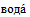 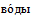 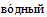 Слово.Различение основных категорий слов (названия предметов, действий, качеств) в тексте по вопросам, правильное употребление их в связи друг с другом.Имена собственные. Расширение круга имен собственных: названия рек, гор, морей. Большая буква в именах собственных.Предлоги до, без, под, над, около, перед. Раздельное написание предлогов с другими славами.Разделительный ъ.Родственные слова. Общая часть родственных слов (корень).Правописание слов с непроверяемыми написаниями в корне: умение пользоваться словарем, данным в учебнике.Предложение.Членение речи на предложения, выделение в предложениях слов, обозначающих, о ком или о чем говорится, что говорится.Упражнения в составлении предложений. Распространение предложений. Установление связи между словами в предложениях по вопросам.Знаки препинания в конце предложения (точка, вопросительный и восклицательный знаки).Главные члены предложения: подлежащее, сказуемое. Второстепенные члены предложения (без деления на виды).Связная письменная речь.Составлять и записывать небольшой рассказ по серии картинок под руководством педагогического работника.Составлять и записывать рассказ по сюжетной картинке и подробному вопроснику после устного разбора содержания, языка и правописания.Писать изложение под руководством педагогического работника небольшого текста (20-30 слов) по данным педагогическим работником вопросам.Восстанавливать несложный деформированный текст по вопросам.Описывать несложные знакомые предметы и картины по коллективно составленному плану в виде вопросов.Составлять и писать под руководством педагогического работника небольшого письма родным, другим обучающимся. Адрес на конверте.Письмо и чистописание.Выполнение письменных упражнений по учебнику в соответствии с заданием (в соответствии с физическими возможностями обучающегося).Списывание рукописного и печатного текстов целыми словами и словосочетаниями. Списывание предложений и связных текстов со вставкой пропущенных букв или слов.Выборочное списывание по указанию педагогического работника.Письмо под диктовку предложений и связных текстов с соблюдением правил правописания (с учетом физических возможностей обучающихся).Восстановление нарушенного порядка слов в предложении, письмо прописных и строчных букв в алфавитном порядке (с учетом физических возможностей обучающихся).Устная речь.Правильное составление простых распространенных предложений и сложных посредством союзов и, а, но, потому что, чтобы (с помощью педагогического работника).Связное высказывание по затрагиваемым в беседе вопросам.Составление небольших рассказов на предложенную педагогическим работником тему.Использование в своей речи вновь усвоенных слов и оборотов речи, выражение связей и отношений между реальными объектами с помощью предлогов, союзов, некоторых наречий.130.1.3. Планируемые результаты освоения учебного предмета.формирование умения составлять и распространять предложения, устанавливать связи между словами по вопросам; ставить знаки препинания в конце предложения;формирование умения анализировать слова по звуковому составу (выделять и дифференцировать звуки, устанавливать последовательность звуков в слове);списывание рукописного и печатного текста целыми словами и словосочетаниями; писать под диктовку предложения и тексты (30-35 слов).овладение алфавитом; знание расположения слов в алфавитном порядке в словаре.130.2. Федеральная рабочая программа по учебному предмету "Мир природы и человека".130.2.1. Пояснительная записка.Федеральная рабочая программа по учебному предмету "Мир природы и человека" ФАОП НОО (вариант 6.3) составлена на основе требований к результатам освоения АООП НОО, установленными ФГОС НОО обучающихся с ОВЗ, федеральной программы воспитания.Учебный предмет "Мир природы и человека" является начальным звеном формирования естествоведческих знаний, пропедевтическим этапом формирования у обучающихся умений наблюдать, анализировать, взаимодействовать с окружающим миром.Содержание дисциплины предусматривает знакомство с объектами и явлениями окружающего мира и дает возможность постепенно раскрывать причинно-следственные связи между природными явлениями и жизнью человека.Основные задачи реализации содержания обучения по предмету связаны с формированием представлений о живой и неживой природе, человеке, месте человека в природе, взаимосвязях человека и общества с природой.130.2.2. Содержание обучения.Называние и характеристика предметов и явлений по их основным свойствам. Сравнение предметов, классификация предметов, установление элементарных зависимостей. Активное участие в беседе.Описание предметов, явлений природы с использованием слов, усвоенных в процессе группировки предметов по их признакам и действиям; сравнение предметов и явлений между собой и с другими предметами и явлениями.Дополнение высказываний собеседников на основе материала личных наблюдений и прочитанного.Примерная тематика:Сезонные изменения в природе. Погода (ясно, пасмурно, дождь, гроза, ветер). Высота солнца в разное время дня. Признаки лета: солнце сильно греет, жарко, роса, туман, на небе бывают облака и тучи, летний дождь, ливень, град, гроза (молния, гром). Летние работы в деревне. Названия летних месяцев. Признаки осени: дует холодный ветер, часто идут дожди, становится холоднее, листья на деревьях желтеют, опадают, на ветках остаются почки, птицы (грачи, скворцы) собираются в стаи, улетают в теплые края, заморозки. Осенние работы в поле. Названия осенних месяцев. Признаки зимы: снегопады, морозы, метели, в морозную погоду снег скрипит под ногами, красиво сверкает на солнце, зимой солнце поздно восходит, рано заходит, дни короче, ночи длиннее, самый короткий день, самая длинная ночь, замерзли пруды, лед на реке твердый, скользкий, птицам голодно, они прилетают к домам, ищут корм, люди заботятся о птицах. Труд людей. Названия зимних месяцев. Признаки весны: солнце поднимается выше, греет все сильнее, ледоход, разлив, первые проталины, первые травы и цветы, на деревьях и кустарниках набухают почки, распускаются листья и цветки, цветут фруктовые деревья, на улицах и в садах люди сажают деревья и кустарники, в огородах и цветниках сеют семена, появляются насекомые, прилетают птицы. Названия весенних месяцев.Город, село, деревня. Главная улица города, села. Учреждения города, села, деревни (почта, телеграф, телефонный узел, магазины, рынок, больница, аптека).Дорожное движение. Правила дорожного движения: правильный переход улицы (все случаи).Овощи, фрукты, ягоды. Определение и различение.Орехи. Орех лещины, грецкий орех, кедровый орешек. Различение по внешнему виду, вкусу.Грибы. Части гриба. Грибы съедобные и несъедобные.Семена цветковых растений. Сбор и хранение семян. Практические работы по выращиванию цветковых растений из семян (настурция, ноготки, душистый горошек).Полевые растения. Рожь, кукуруза, овес, другие местные. Части этих растений: корень, стебель (соломина), листья, колос (метелка, початок), зерна. Как используются эти растения. Осенние работы в поле.Квартира, комната. Столовая, спальня, кухня. Назначение.Мебель. Мебель для столовой, спальни, кухни. Назначение. Уход за мебелью.Посуда. Называние посуды. Посуда столовая, чайная, кухонная. Уход и хранение.Одежда. Как мы одеваемся в разное время года: одежда летняя, зимняя, демисезонная. Из чего сшита наша одежда. Уход за одеждой (чистка, сушка, проветривание, хранение).Обувь. Из чего делают обувь. Обувь кожаная, резиновая, валяная, текстильная. Уход за разными видами обуви.Комнатные растения. Традесканция, бегония, герань, алоэ (на выбор). Части растений. Практические работы по выращиванию комнатных растений из черенков.Деревья. Ель, сосна. Распознавание. Части дерева: корень, ствол, ветви, листья, хвоя. Семена в шишках. Ель, сосна - хвойные деревья.Домашние животные. Лошадь, корова, свинья. Особенности внешнего вида. Пища. Уход и содержание. Польза, приносимая людям.Дикие животные. Лось, олень. Внешний вид, пища, повадки.Домашние птицы. Гусь, индюк. Внешний вид, пища, повадки. Польза, приносимая людям.Дикие птицы. Гусь, лебедь. Внешний вид, места обитания, пища.Птицы перелетные и зимующие.Время отлета и прилета разных птиц.Насекомые вредные и полезные. Бабочки, майский жук, пчела, муравей, муха.Рыбы. Чем покрыто тело рыбы. Как передвигаются, чем и как питаются рыбы. Уход за рыбами в аквариуме.Охрана здоровья. Отдых и труд дома. Режим сна. Режим питания.Экскурсии, наблюдения и практические работы по темам:Ежедневные наблюдения за погодой. Систематические наблюдения за сезонными изменениями в природе. Экскурсии на природу для проведения этих наблюдений. Ведение сезонного календаря природы и труда.Экскурсии (по возможности) по главной улице города, села, деревни, в школьные мастерские, магазины, огород, сад, парк или лес, к цветочной клумбе, в зоопарк, на животноводческую ферму, звероферму, птицеферму (исходя из местных условий).Практические работы по уходу за одеждой, обувью, за комнатными растениями, по выращиванию цветковых растений из семян.130.2.3. Планируемые результаты освоения учебного предмета.называть и характеризовать предметы и явления, сравнивать и классифицировать, устанавливать элементарные зависимости;активно участвовать в беседе;связно высказываться на предложенную тему на основе проведенных наблюдений;выполнять практические работы по уходу за жилищем, по посадке растений на пришкольном и опытном участке, по уборке урожая;соблюдать правила личной гигиены;соблюдать правила дорожного движения.названия и свойства изученных предметов, групп предметов, явлений природы;правила дорожного движения, все случаи правильного перехода улицы.130.3. Федеральная рабочая программа по учебному предмету "Математика".130.3.1. Пояснительная записка.Федеральная рабочая программа по учебному предмету "Математика" ФАОП НОО (вариант 6.3) составлена на основе требований к результатам освоения АООП НОО, установленными ФГОС НОО обучающихся с ОВЗ, федеральной программы воспитания.Математика является одним из важных учебных предметов в образовательных организациях, осуществляющих обучение обучающихся с умственной отсталостью (интеллектуальными нарушениями). Основной целью обучения математике является подготовка обучающихся этой категории к жизни в современном обществе и овладение необходимыми для социальной адаптации навыками.Основные задачи реализации содержания: овладение началами математики (понятием числа, вычислениями, решением простых арифметических задач и другими); овладение способностью пользоваться математическими знаниями при решении соответствующих возрасту житейских задач (ориентироваться и использовать меры измерения пространства, времени, температуры и другими в различных видах практической деятельности); развитие способности использовать некоторые математические знания в жизни.130.3.2. Содержание обучение.Сложение и вычитание чисел в пределах 100 без перехода через разряд (все случаи).Сложение двузначного числа с однозначным и вычитание однозначного числа из двузначного с переходом через разряд.Письменное сложение и вычитание двузначных чисел с переходом через разряд.Присчитывание и отсчитывание по 3, 6, 9, 4, 8, 7.Таблица умножения чисел 3, 4, 5, 6, 7, 8, 9. Таблица деления на 3, 4, 5, 6, 7, 8, 9 равных частей. Взаимосвязь умножения и деления.Умножение 1, 0, 10 и на 1, 0, 10. Деление 0, деление на 1, на 10. Названия компонентов и результатов умножения и деления в речи обучающихся.Единица (мера) массы - центнер. Обозначение: 1 ц. Соотношение: 1 ц = 100 кг (с использованием памятки).Единица (мера) длины - миллиметр. Обозначение: 1 мм. Соотношение: 1 см = 10 мм. (с использованием памятки)Единица (мера) времени - секунда. Обозначение: 1 с. Соотношение: 1 мин = 60 с. Секундная стрелка. Секундомер. Определение времени по часам с точностью до 1 минуты. Двойное обозначение времени.Простая арифметическая задача на увеличение (уменьшение) числа в несколько раз. Зависимость между стоимостью, ценой, количеством (все случаи). Составные задачи, решаемые двумя арифметическими действиями. Замкнутые и незамкнутые кривые: окружность, дуга. Ломаные линии - замкнутая, незамкнутая. Граница многоугольника - замкнутая ломаная линия. Измерение отрезков ломаной и вычисление ее длины. Построение отрезка, равного длине ломаной (по физическим возможностям обучающегося). Построение ломаной по данной длине ее отрезков (по физическим возможностям обучающегося).Взаимное положение на плоскости геометрических фигур (пересечение, точки пересечения). Прямоугольник и квадрат. Квадрат как частный случай прямоугольника.Построение прямоугольника (квадрата) с помощью чертежного треугольника.Название сторон прямоугольника: основания (верхнее, нижнее), боковые стороны (правая, левая), противоположные, смежные стороны.130.3.3. Планируемые результаты освоения учебного предмета:различие между устным и письменным сложением и вычитанием чисел в пределах 100;таблицы умножения всех однозначных чисел и числа 10. Правило умножения чисел 1 и 0, на 1 и 0, деления 0 и деления на 1, на 10;названия компонентов умножения, деления;меры длины, массы и их соотношения;меры времени и их соотношения;различные случаи взаимного положения двух геометрических фигур;названия элементов четырехугольников;формирование умения выполнять устные и письменные действия сложения и вычитания;практическое использование переместительного свойства умножения;формирование умения определять время по часам тремя способами с точностью до 1 минуты;формирование умения решать, составлять, иллюстрировать все изученные простые арифметические задачи;формирование умения самостоятельно кратко записывать, моделировать содержание, решать составные арифметические задачи в два действия;формирование умения различать замкнутые, незамкнутые кривые, ломаные линии;формирование умения вычислять длину ломаной;формирование умения узнавать, называть, чертить (по возможности), моделировать взаимное положение двух прямых, кривых линий, многоугольников, окружностей, находить точки пересечения.130.4. Федеральная рабочая программа по учебному предмету "Рисование".130.4.1. Пояснительная записка.Федеральная рабочая программа по учебному предмету "Рисование" ФАОП НОО (вариант 6.3) составлена на основе требований к результатам освоения АООП НОО, установленными ФГОС НОО обучающихся с ОВЗ, федеральной программы воспитания.Основная цель изучения предмета заключается во всестороннем развитии личности обучающегося в процессе приобщения его к художественной культуре и обучения умению видеть прекрасное в жизни и искусстве; формировании элементарных знаний об изобразительном искусстве, общих и специальных умений и навыков изобразительной деятельности (в рисовании, лепке, аппликации), в доступных для обучающихся с НОДА пределах.Учебный предмет "Рисование" обладает высоким коррекционном потенциалом для обучающихся с НОДА. Уроки изобразительного искусства оказывают существенное воздействие на интеллектуальную, эмоциональную и двигательные сферы, способствуют формированию личности обучающегося, воспитанию у него положительных навыков и привычек. Особое значение изобразительная деятельность имеет для развития мануальной деятельности, коррекции и развитии пространственных представлений, зрительно-моторной координации и графического навыка.130.4.2. Содержание обучения.Накопление первоначальных представлений о художественном творчестве. Формирование простейших эстетических ориентиров (красиво и некрасиво) в практической жизни обучающегося и их использование в организации обыденной жизни и праздника. Развитие опыта самовыражения в разных видах искусства.Знакомство с художественными материалами, инструментами и приспособлениями; их свойства, назначение, правила хранения, обращения и санитарно-гигиенические требования при работе с ними.Знакомство с элементарными правилами композиции, цветоведения, передачи формы предмета; некоторыми выразительными средства изобразительного искусства: "изобразительная поверхность", "точка", "линия", "штриховка", "пятно", "цвет".Использование материалов для рисования, аппликации, лепки; знание названий предметов, подлежащих рисованию, лепке и аппликации.Народные и национальные промыслы, изготавливающие игрушки: Дымково, Гжель, Городец, Каргополь.Выполнение приемов лепки (раскатывание, сплющивание, отщипывание) и аппликации (вырезание и наклеивание) в доступных для обучающихся с НОДА пределах.Рисование по образцу, с натуры, по памяти, представлению, воображению предметов несложной формы и конструкции; передача в рисунке содержания несложных произведений в соответствии с темой; в силу физических возможностей применение приемов работы карандашом, гуашью, акварельными красками с целью передачи фактуры предмета.Тренировка ориентировки в пространстве листа; размещение изображения одного или группы предметов в соответствии с параметрами изобразительной поверхности.Передача цвета изображаемого объекта, определение насыщенности цвета, получение смешанных цветов и некоторых оттенков цвета.Узнавание и различение в книжных иллюстрациях и репродукциях изображенных предметов и действий.Организация рабочего места в зависимости от характера выполняемой работы.130.4.3. Планируемые результаты освоения учебного предмета:сформированность умения с помощью педагогического работника определять величину изображения в зависимости от размера листа бумаги;сформированность умения с помощью педагогического работника подбирать и передавать в рисунке цвета изображаемых предметов (цветной карандаш, гуашь);сформированность умения пользоваться гуашевыми красками при рисовании орнаментов (узоров);сформированность умения анализировать с помощью педагогического работника свой рисунок и рисунок других обучающихся (по отдельным вопросам педагогического работника);сформированность умения употреблять в речи слова (с помощью педагогического работника), обозначающие пространственные признаки и пространственные отношения предметов;сформированность умения с помощью педагогического работника рассказывать о содержании и особенностях рассматриваемого произведения изобразительного искусства.130.5. Федеральная рабочая программа по учебному предмету "Адаптивная физическая культура".130.5.1. Пояснительная записка.Федеральная рабочая программа по учебному предмету "Адаптивная физическая культура" ФАОП НОО (вариант 6.3) составлена на основе требований к результатам освоения АООП НОО, установленными ФГОС НОО обучающихся с ОВЗ, федеральной программы воспитания.Предметом обучения адаптивной физической культуре обучающихся с НОДА на уровне начального общего образования является организация максимально возможной двигательной активности обучающегося с НОДА с общеразвивающей направленностью. В процессе организации деятельности на возможном уровне совершенствуются физические качества и осваиваются определённые двигательные действия, активно развиваются познавательные способности и личностные качества.Цель реализации программы: стремление к нормализации двигательной деятельности, способствующей физической и социальной реабилитации (абилитации) обучающихся с НОДА.Задачи реализации программы:обеспечение регулярной физической активности адекватной состоянию здоровья и возможного уровня функциональной двигательной активности;укрепление здоровья, содействие физическому развитию, повышению защитных сил организма;обучение основам техники движений, формированию жизненно необходимых навыков и умений;развитие двигательных (кондиционных и координационных) способностей; развитие социально-коммуникативных умений;развитие и совершенствование личностных и эмоционально-волевых качеств обучающегося с НОДА.Специфические (коррекционные, компенсаторные, профилактические) задачи адаптивной физической культуры при работе с обучающимися с НОДА:коррекция техники основных движений;коррекция и развитие координационных способностей;коррекция нарушений мышечного тонуса;улучшение пластичности и гибкости с учетом особенностей заболевания обучающегося с НОДА;коррекция и развитие физической подготовленности;компенсация утраченных или нарушенных функций, формирование новых видов движений за счет сохранных функций в случае невозможности коррекции;коррекция психических нарушений в процессе деятельности: зрительно-предметного и зрительно-пространственного восприятия, мыслительных операций, памяти, внимания, речи, воображения, эмоционально-волевой сферы и других нарушений.130.5.2. Содержание обучения.Физическая культура как система разнообразных форм занятий физическими упражнениями по укреплению здоровья человека. Ходьба, бег, прыжки, лазанье, ползание, ходьба на лыжах, плавание как жизненно важные способы передвижения человека.Правила предупреждения травматизма во время занятий физическими упражнениями: организация мест занятий, подбор одежды, обуви и инвентаря.Физические упражнения. Физические упражнения, их влияние на физическое развитие и развитие физических качеств. Физическая подготовка и её связь с развитием основных физических качеств. Характеристика основных физических качеств: силы, быстроты, выносливости, гибкости и равновесия.Способы физкультурной деятельности.Составление режима дня. Выполнение простейших закаливающих процедур, комплексов упражнений для формирования правильной осанки и развития мышц туловища, развития основных физических качеств; проведение оздоровительных занятий в режиме дня (утренняя зарядка, физкультминутки).Наблюдения за физическим развитием и физической подготовленностью. Измерение длины и массы тела, показателей осанки и физических качеств. Измерение частоты сердечных сокращений во время выполнения физических упражнений.Игры и развлечения. Организация и проведение подвижных игр (на спортивных площадках и в спортивных залах).Физическое совершенствование.Физкультурно-оздоровительная деятельность.Дыхательная гимнастика. Упражнения для формирования правильной осанки. Упражнения для увеличения подвижности суставов конечностей. Упражнения для развития вестибулярного аппарата. Развитие координационных способностей. Упражнения для формирования свода стопы (распределено равными частями в течение учебного года).Комплексы дыхательных упражнений. Гимнастика для глаз.Спортивно-оздоровительная деятельность.Гимнастика. Организующие команды и приёмы. Основные исходные положения. Смена исходных положений лежа. Основные движения из положения лежа, смена направления.Строевые упражнения.Лазание. Перелезания.Акробатические упражнения. Группировка лежа на спине, перекат назад.Упоры, стойка на коленях.Упражнения в равновесии.Гимнастические упражнения прикладного характера. Передвижение по гимнастической стенке. Преодоление полосы препятствий с элементами лазанья и перелезания, переползания, передвижение по наклонной гимнастической скамейке.Плавание.Основы плавательной подготовки-теоретические знания. "Техника безопасности на уроках по плаванию". "Паралимпийское плавание". "Ознакомление с техникой плавания способом баттерфляй".Упражнения на суше и в воде - (суша). Упражнения для разучивания техники гребковых движений способом баттерфляй. Движение рук и ног при плавании способом баттерфляй. Дыхание пловца при плавании способом баттерфляй. Согласование движений рук, ног, дыхания при плавании способом баттерфляй.Упражнения для разучивания техники плавания способом баттерфляй, разучивание техники выполнения поворотов при плавании на груди и на спине.Обучение технике гребковых движений ногами, как при плавании баттерфляй на груди в плавательном средстве, с опорой на поручень, в упоре лёжа на мелкой части бассейна. Обучение технике гребковых движений руками, как при плавании баттерфляй (гребок до бёдер) в плавательном средстве, на мелкой части бассейна. Обучение технике поворотов при плавании на груди. Обучение технике поворотов при плавании на спине.Лёгкая атлетика.Броски: большого мяча (1 кг) на дальность разными способами.Метание: малого мяча в вертикальную цель и на дальность.Раздел "Прикладные Упражнения" направлен на развитие физических качеств и на формирование возрастных локомоторно-статических функций, необходимых прежде всего в быту, в учебном процессе и трудовой деятельности, в нем выделены подразделы: построения и перестроения, ходьба и бег, передвижение при помощи технических средств (ходунки, коляска), перелезание и переползание, ритмические и танцевальные упражнения. Упражнения с предметами в силу их особого значения для обучающихся вынесены в данный раздел и представлены большим практическим материалом, который необходимо освоить с обучающимися для обогащения их двигательного опыта. Это упражнения с гимнастическими палками, малыми мячами, с флажками, обручами. При прохождении программы особое внимание нужно уделять формированию правильной, устойчивой и быстрой ходьбы, с индивидуальной коррекцией дефектов походки. Педагогическому работнику воспитания необходимо знать об особенностях ходьбы в аппаратах, с костылями, с палочкой, знать основные деформации нижних конечностей, меры ортопедической профилактики, требования ортопедического режима и способы исправления походки при различной патологии опорно-двигательного аппарата.130.5.3. Планируемые результаты освоения учебного предмета.Планируемые предметные результаты отражают:формирование первоначальных представлений о значении адаптивной физической культуры для укрепления здоровья человека с НОДА, о позитивном влиянии адаптивной физической культуры на развитие человека с НОДА, о физической культуре и здоровье как факторах успешной учёбы и социализации;овладение умениями организовать здоровьесберегающую жизнедеятельность (режим дня, утренняя зарядка, паузы двигательной разгрузки, оздоровительные мероприятия, подвижные игры и другими);формирование навыка систематического наблюдения за своим физическим состоянием, данными мониторинга здоровья (длины и массы тела и других параметров);взаимодействие со сверстниками по правилам проведения подвижных игр и соревнований.Практические предметные результаты определяются индивидуально, исходя из особенностей двигательных и интеллектуальных нарушений обучающегося с НОДА и медицинских рекомендаций, степени двигательных нарушений, уточненные ПМПК.131. Программа коррекционной работы131.1. Программа коррекционной работы должна обеспечивать:выявление особых образовательных потребностей обучающихся с нарушениями опорно-двигательного аппарата и легкой умственной отсталостью;осуществление индивидуально ориентированной психолого-педагогической и социальной помощи обучающимся с учетом особенностей психофизического развития и индивидуальных возможностей (в соответствии с рекомендациями ПМПК и ИПРА);131.2. Программа коррекционной работы должна содержать:перечень, содержание и план реализации коррекционно-развивающих занятий, обеспечивающих удовлетворение особых образовательных потребностей обучающихся с НОДА и с легкой умственной отсталостью;систему комплексного психолого-педагогического и социального сопровождения обучающихся с НОДА и с легкой умственной отсталостью в условиях образовательного процесса, включающего психолого-педагогическое обследование обучающихся с целью выявления их особых образовательных потребностей, мониторинг динамики развития обучающихся, их успешности в освоении АООП НОО, корректировку коррекционных мероприятий;механизм взаимодействия в разработке и реализации коррекционных мероприятий педагогических работников, специалистов в области сопровождения, медицинских работников образовательной организации и специалистов других организаций, специализирующихся в области семьи и других институтов.131.3. Содержание курсов коррекционно-развивающей области.Курсы коррекционно-развивающей области являются основой для формирования и развития жизненных компетенций обучающихся.Для всех обучающихся необходимо введение коррекционного курса "Двигательная коррекция". В связи с необходимостью развития коммуникативных навыков обучающихся возможно введение коррекционного курса "Основы коммуникации". С умственно отсталыми обучающимися, имеющими выраженные двигательные нарушения рекомендуются коррекционные курсы "Психомоторика", "Развитие мануальной деятельности", обеспечивающие коррекцию и компенсацию нарушений мелкой моторики. Возможно введение коррекционных курсов "Формирование навыков самообслуживания", "Формирование навыков социально-бытовой ориентировки" с обучающимися, нуждающимися в особых условиях обучения и воспитания для более эффективного обучения самостоятельности.131.3.1. Содержание курса "Формирование навыков социально-бытовой ориентировки".Содержание курса "Формирование навыков социально-бытовой ориентировки" определяется основными направлениями коррекционно-развивающей работы по данному курсу:формирование способности заботиться о себе;развитие способности ориентироваться в окружающем мире и воспринимать его адекватно;развитие умения понимать время и пользоваться расписанием;развитие способности ориентироваться в социальных отношениях и умения включаться в них;развитие умения пользоваться навыками общения в повседневной жизни.Обязательным условием эффективной работы является практическое применение полученных умений.131.3.2. Содержание курса "Формирование навыков самообслуживания".Сформированность навыков самообслуживания и личной гигиены во многом определяют успешность адаптации обучающегося с НОДА и с легкой умственной отсталостью в образовательной организации. Формирование навыков самообслуживания у обучающихся данной категории тесно связано с двигательными возможностями и способностью осуществлять предметно-практическую деятельность. Важно, чтобы двигательные умения включались в повседневную бытовую жизнь и практическую деятельность, постоянно развивались и постепенно становились автоматизированными навыками.Основная цель реализации курса - максимально возможная самостоятельность обучающихся.Содержание курса "Формирование навыков самообслуживания" определяется основными направлениями коррекционно-развивающей работы по данному курсу:формирование навыков личной гигиены;формирование умений одеваться и раздеваться в соответствии с погодой;формирование умений обуваться в соответствии с погодой и разуваться;формирование умений, связанных с поглощением пищи (формируется не только на уроках самообслуживания);формирование умений ухода за жилищем.На занятиях могут быть использованы Монтессори-материалы, наглядные планы действий, карточки, наглядные дидактические материалы, натуральные предметы и их муляжи.131.3.3. Содержание курса "Психомоторика и развитие деятельности".Коррекционная работа в рамках данного курса осуществляется индивидуально с учетом структуры уровневых поражений. При поражении коркового, предметного уровня организации движений, когда невозможна смысловая организация двигательного акта, овладение движениями должно происходить с опорой на более сохранные нижележащие церебральные уровни. Движение формируется в первую очередь по подражанию. На этом этапе большая роль принадлежит ритмике. В дальнейшем тренировки усложняются: используется чередование двигательных ритмов, гимнастические упражнения, упражнения с предметами. Как только движения и действия начинают автоматизироваться, в упражнение включается вербальное сопровождение. При сохранности коркового, смыслового уровня организация движений коррекционная работа ведется по развитию двигательных качеств, временных и пространственных параметров движения. Она осуществляется путем длительных тренировок, расчленения действия на простые элементы, с опорой на более сохранные нижележащие церебральные уровни. Занятия по психомоторике проводятся индивидуально. Для каждого обучающегося разрабатывается программа коррекции в соответствии с его уровнем развития психомоторных функций. Для занятий психомоторикой могут быть использованы различные дидактические игры (пальчиковый театр, доска для психомоторики, конструкторы, разрезные картинки), речевое сопровождение, картинные и схематические планы, музыка, стихи (ритмическая организация движений), ролевые, сюжетные игры, импровизация и этюды, творческие работы.Также на занятиях могут использоваться Монтессори-материалы.Направления работы по психомоторике:формирование движений руки, мелкой моторики;развитие пространственного гнозиса;развитие конструктивного праксиса;формирование предметно-орудийных действий;развитие аналитико-синтетической деятельности;формирование и развитие смыслового уровня организации движений;работа с компьютером;развитие внимания;развитие стереогноза;развитие мимики.131.3.4. Содержание курса "Двигательная коррекция".Двигательная активность является естественной потребностью человека. Развитие двигательных навыков необходимо для нормальной жизнедеятельности всех систем и функций человека. У обучающихся с НОДА отмечаются нарушения опорно-двигательных функций, ограничивающие двигательную активность и возможности жизнедеятельности обучающихся.Цель коррекционно-развивающей работы по курсу - развитие двигательных способностей функциональных возможностей обучающихся.Основные задачи реализации содержания связаны с обеспечением коррекции двигательных нарушений в зависимости от индивидуальных особенностей и тяжести поражения опорно-двигательного аппарата.Занятия проводятся инструкторами ЛФК и (или) учителями адаптивной физической культуры.Содержание работы определяется основными направлениями коррекционной работы по курсу:мотивация обучающихся к двигательной активности;поддержка и развитие имеющихся двигательных возможностей, профилактика вторичных возможных нарушений;обучение переходу из одной позы в другую;освоение новых способов передвижения (включая передвижение с помощью технических средств реабилитации);формирование функциональных двигательных навыков, которые обучающийся в дальнейшем научится использовать в повседневной жизни;развитие функции руки, в том числе мелкой моторики;формирование ориентировки в пространстве;обогащение сенсомоторного опыта.131.4. Коррекционно-развивающие занятия с обучающимися с НОДА предусматривают: занятия ЛФК, логопедические занятия и индивидуальные и групповые занятия по коррекции и развитию когнитивных функций.Задачами коррекционно-развивающих занятий являются:предупреждение вторичных биологических и социальных отклонений в развитии, затрудняющих образование и социализацию обучающегося;исправление нарушений психофизического развития медицинскими, психологическими, педагогическими средствами;формирование у обучающихся средств компенсации дефицитарных психомоторных функций, не поддающихся исправлению;формирование способов познавательной деятельности, позволяющих обучающемуся осваивать учебные предметы.131.5. Комплексная абилитация обучающихся с НОДА предусматривает медицинское воздействие, коррекцию физических недостатков с помощью массажа и ЛФК, логопедическую работу, психологическую коррекцию.Коррекция и компенсация двигательных нарушений обучающихся реализуется в соответствии с медицинским рекомендациями учителями адаптивной физической культуры и инструкторами ЛФК. Индивидуальные занятия по адаптивной физической культуре и ЛФК обеспечивают коррекцию с учетом индивидуальных двигательных особенностей обучающихся.132. Федеральная рабочая программа воспитания представлена в разделе LXXXVIII Федеральная рабочая программа воспитания ФАОП НОО для обучающихся с ОВЗ.LXIV. Организационный раздел ФАОП НОО для обучающихся с НОДА с легкой умственной отсталостью (интеллектуальными нарушениями) (вариант 6.3)133. Федеральный учебный план ФАОП НОО для обучающихся с НОДА (вариант 6.3).133.1. Федеральный учебный план фиксирует общий объем нагрузки, максимальный объём аудиторной нагрузки, состав и структуру обязательных предметных областей, курсов коррекционно-развивающей области, внеурочной деятельности, в том числе распределяет учебное время, отводимое на их освоение по классам и учебным предметам.133.2. Федеральный учебный план определяет общие рамки принимаемых решений при разработке содержания образования, требований к его усвоению и организации образовательного процесса, а также выступает в качестве одного из основных механизмов его реализации.133.3. Федеральный учебный план должен соответствовать законодательству Российской Федерации в области образования, обеспечивать введение в действие и реализацию требований ФГОС НОО обучающихся с ОВЗ, ФАОП НОО для обучающихся с НОДА и выполнение гигиенических требований к режиму образовательного процесса, которые предусмотрены Гигиеническими нормативами и Санитарно-эпидемиологическими требованиями.133.4. Федеральный учебный план обеспечивает в случаях, предусмотренных законодательством Российской Федерации в области образования, возможность обучения на государственных языках субъектов Российской Федерации и родном языке, возможность их изучения, а также устанавливает количество занятий, отводимых на изучение этих языков, по классам (годам) обучения.133.5. АООП НОО для обучающихся с НОДА (вариант 6.3) может включать как один, так и несколько учебных планов.133.6. Формы организации образовательного процесса, чередование учебной и внеурочной деятельности в рамках реализации АООП НОО для обучающихся с НОДА (вариант 6.3) определяет образовательная организация.133.7. Федеральный учебный план состоит из двух частей - обязательной части и части, формируемой участниками образовательных отношений.133.7.1. Обязательная часть федерального учебного плана определяет состав учебных предметов обязательных предметных областей, которые должны быть реализованы во всех имеющих государственную аккредитацию образовательных организациях, реализующих АООП НОО для обучающихся с НОДА, и учебное время, отводимое на их изучение по годам обучения.Образовательная организация самостоятельна в организации образовательного процесса, в выборе видов деятельности по каждому предмету (проектная деятельность, практические занятия, экскурсии).133.7.2. Часть учебного плана, формируемая участниками образовательных отношений, обеспечивает реализацию особых (специфических) образовательных потребностей, характерных для обучающихся с НОДА и с легкой умственной отсталостью, а также индивидуальных потребностей каждого обучающегося. Время, отводимое на данную часть внутри часов максимально допустимой недельной нагрузки обучающихся, может быть использовано: на увеличение учебных часов, отводимых на изучение отдельных учебных предметов обязательной части; на введение учебных курсов, обеспечивающих различные интересы обучающихся, в том числе этнокультурные.133.8. Неотъемлемой частью образовательно-коррекционного процесса является внеурочная деятельность, которая организуется по различным направлениям, способствующим всестороннему развитию обучающихся (духовно-нравственное, социальное, общеинтеллектуальное, общекультурное, адаптивно-спортивное).Количество часов, отводимых в неделю на занятия внеурочной деятельностью, составляет не более 10 часов (в том числе не менее 5 часов в неделю на коррекционно-образовательную область в течение всего срока обучения на уровне начального общего образования) (пункт 3.4.16 Санитарно-эпидемиологических требований).Время, отведённое на внеурочную деятельность, не учитывается при определении максимально допустимой учебной нагрузки обучающихся.Образовательные организации предоставляют обучающимся, их родителям (законным представителям) возможность выбора широкого спектра занятий, направленных на развитие обучающихся.133.9. Обязательной частью внеурочной деятельности, поддерживающей процесс освоения обучающимися содержания АООП НОО, является коррекционно-развивающая область.Коррекционно-развивающая область включает занятия по программе коррекционной работы и коррекционные курсы: "Речевая практика" или другой предмет из компонента Организации; "Основы коммуникации" или другой предмет из компонента Организации; "Психомоторика и развитие деятельности"; "Двигательная коррекция". Коррекционно-развивающая область реализуется через систему фронтальных, групповых и индивидуальных занятий.Коррекционно-развивающие занятия с обучающимися с НОДА предусматривают: занятия ЛФК, логопедические занятия и индивидуальные и групповые занятия по коррекции и развитию когнитивных функций.Группы комплектуются с учетом однородности и выраженности речевых, двигательных и других нарушений. Наполняемость групп - 2-4 обучающихся. Продолжительность групповых и индивидуальных занятий до 25-30 минут, занятий по ЛФК - до 45 минут.Ежедневно занятия физкультурой чередуются с другими учебными предметами. В расписании дополнительно (помимо обязательных уроков адаптивной физической культуры) могут быть предусмотрены занятия, обеспечивающие ежедневную организацию динамических и (или) релаксационных пауз между уроками, а также индивидуальные занятия за счет часов внеурочной деятельности.Индивидуальные занятия по адаптивной физической культуре и ЛФК обеспечивают индивидуальную коррекцию двигательных нарушений обучающихся. Количество часов на каждого обучающегося определяется на основе медицинских рекомендаций в зависимости от тяжести двигательного нарушения (от 2 до 5 часов в неделю).Реализация коррекционно-развивающей области осуществляется за счет часов, отводимых на внеурочную деятельность (количество часов на коррекционно-образовательную область должно быть не менее 5 часов в неделю в течение всего срока обучения) (пункт 3.4.16. Санитарно-эпидемиологических требований).В учебном плане количество часов в неделю на коррекционные курсы указано на одного обучающегося.133.10. Продолжительность учебного года в подготовительных и 1 классах составляет 33 недели, во 2-4 классах - 34 недели. Продолжительность каникул в течение учебного года составляет не менее 30 календарных дней, летом - не менее 8 недель.Для обучающихся в подготовительных и 1 классах устанавливаются в течение года дополнительные недельные каникулы.Наполняемость классов, продолжительность урока и распределение учебной нагрузки в течение учебного дня и учебной недели должны соответствовать Гигиеническим нормативам и Санитарно-эпидемиологическим требованиям.Обучение в подготовительных и первых классах проводится без балльного оценивания знаний обучающихся и домашних заданий.133.11. Федеральный учебный план ФАОП НОО для обучающихся с НОДА с легкой умственной отсталостью (интеллектуальными нарушениями) (вариант 6.3).При реализации данной федеральной адаптированной образовательной программы должны быть созданы специальные условия, обеспечивающие освоение обучающимися содержания образовательной программы в полном объеме с учетом их особых образовательных потребностей и особенностей здоровья.134. Федеральный календарный учебный график.Календарный учебный график составляется с учётом мнений участников образовательных отношений, региональных и этнокультурных традиций, плановых мероприятий учреждений культуры региона и определяет чередование учебной деятельности (урочной и внеурочной) и плановых перерывов при получении образования для отдыха и иных социальных целей (каникул) по календарным периодам учебного года: даты начала и окончания учебного года; продолжительность учебного года, четвертей (триместров); сроки и продолжительность каникул; сроки проведения промежуточных аттестаций. При составлении календарного учебного графика учитываются различные подходы при составлении графика учебного процесса и системы организации учебного года: четвертная, триместровая, биместровая, модульная.Федеральный календарный учебный график реализации образовательной программы составляется образовательной организацией самостоятельно с учётом требований действующих санитарных правил и мнения участников образовательных отношений.134.1. Организация образовательной деятельности осуществляется по учебным четвертям. Урочная деятельность обучающихся с ограниченными возможностями здоровья организуется по 5 дневной учебной неделе, в субботу возможна организация и проведение занятий в рамках внеурочной деятельности.134.2. Продолжительность учебного года при получении начального общего образования составляет 34 недели, в подготовительном и в 1 классе - 33 недели.134.3. С целью профилактики переутомления в федеральном календарном учебном графике предусматривается чередование периодов учебного времени и каникул. Продолжительность каникул должна составлять не менее 7 календарных дней.134.4. Продолжительность учебных четвертей составляет: 1 четверть - 8 учебных недель (для подготовительных и 1-4 классов); 2 четверть - 8 учебных недель (для подготовительных и 1-4 классов); 3 четверть - 10 учебных недель (для 2-4 классов), 9 учебных недель (для подготовительных и 1 классов); 4 четверть - 8 учебных недель (для подготовительных и 1 -4 классов).134.5. Продолжительность каникул составляет:по окончании 1 четверти (осенние каникулы) - 9 календарных дней (для подготовительных и 1-4 классов);по окончании 2 четверти (зимние каникулы) - 9 календарных дней (для подготовительных и 1-4 классов);дополнительные каникулы - 9 календарных дней (для подготовительных и 1 классов);по окончании 3 четверти (весенние каникулы) - 9 календарных дней (для подготовительных и 1 -4 классов);по окончании учебного года (летние каникулы) - не менее 8 недель.134.6. Продолжительность урока не должна превышать 40 минут.134.7. Продолжительность перемен между уроками составляет не менее 10 минут, большой перемены (после 2 или 3 урока) - 20-30 минут. Вместо одной большой перемены допускается после 2 и 3 уроков устанавливать две перемены по 20 минут каждая.Продолжительность перемены между урочной и внеурочной деятельностью должна составлять не менее 20-30 минут, за исключением обучающихся с ограниченными возможностями здоровья, обучение которых осуществляется по СИПР.134.8. Расписание уроков составляется с учетом дневной и недельной умственной работоспособности обучающихся и шкалы трудности учебных предметов, определенной Гигиеническими нормативами.134.9. Образовательная недельная нагрузка распределяется равномерно в течение учебной недели, при этом объем максимально допустимой нагрузки в течение дня составляет:для обучающихся 1-х классов - не должен превышать 4 уроков и один раз в неделю - 5 уроков, за счет урока физической культуры;для обучающихся 2-4 классов - не более 5 уроков и один раз в неделю 6 уроков за счет урока физической культуры.134.10. Обучение в 1 классе осуществляется с соблюдением следующих требований:учебные занятия проводятся по 5-дневной учебной неделе и только в первую смену, обучение в первом полугодии: в сентябре-октябре - по 3 урока в день по 35 минут каждый, в ноябре-декабре - по 4 урока в день по 35 минут каждый; в январе-мае - по 4 урока в день по 40 минут каждый;в середине учебного дня организуется динамическая пауза продолжительностью не менее 40 минут;предоставляются дополнительные недельные каникулы в середине третьей четверти. Возможна организация дополнительных каникул независимо от четвертей (триместров).134.11. Занятия начинаются не ранее 8 часов утра и заканчиваются не позднее 19 часов.134.12. Факультативные занятия и занятия по программам дополнительного образования планируют на дни с наименьшим количеством обязательных уроков. Между началом факультативных (дополнительных) занятий и последним уроком необходимо организовывать перерыв продолжительностью не менее 20 минут.134.13. Календарный учебный график образовательной организации составляется с учётом мнений участников образовательных отношений, региональных и этнокультурных традиций, плановых мероприятий учреждений культуры региона и определяет чередование учебной деятельности (урочной и внеурочной) и плановых перерывов при получении образования для отдыха и иных социальных целей (каникул) по календарным периодам учебного года.134.14. При составлении календарного учебного графика образовательная организация может использовать организацию учебного года по триместрам.135. Федеральный календарный план воспитательной работы представлен в разделе LXXXIX Федеральный календарный план воспитательной работы ФАОП НОО для обучающихся с ОВЗ.LXV. Целевой раздел ФАОП НОО для обучающихся с НОДА с умеренной, тяжелой, глубокой умственной отсталостью (интеллектуальными нарушениями), ТМНР (вариант 6.4)136. Пояснительная записка.136.1. Цели реализации.Общие характеристики, направления, цели и практические задачи учебных предметов основываются на индивидуальных возможностях и индивидуальных образовательных потребностях обучающегося с умеренной, тяжелой, глубокой умственной отсталостью (интеллектуальными нарушениями), ТМНР.Обучающийся с НОДА в структуре ТМНР, психофизическое состояние которого не позволяет освоить АООП НОО (вариант 6.3), либо обучающийся который испытывает существенные трудности в ее освоении, получает образование по варианту 6.4 АООП НОО, на основе которой образовательная организация разрабатывает специальную индивидуальную программу развития, учитывающую индивидуальные образовательные потребности обучающегося.136.2. Общая характеристика.Для обучающихся по варианту 6.4 ФАОП НОО характерно сочетание нарушений опорно-двигательного аппарата с нарушениями интеллектуального развития, зрения, слуха, расстройствами аутистического спектра и эмоционально-волевой сферы, выраженными в различной степени и сочетающимися в разных вариантах.ФАОП НОО для обучающихся с НОДА (вариант 6.4) включает: обязательную часть и часть, формируемую участниками образовательных отношений.АООП реализуется образовательной организацией через урочную и внеурочную деятельность в соответствии с санитарно-эпидемиологическими правилами и нормами, а также другими нормативно-правовыми документами.137. Планируемые результаты освоения ФАОП НОО для обучающихся с НОДА (вариант 6.4).137.1. В соответствии с требованиями ФГОС НОО для обучающихся с ОВЗ применительно к варианту 6.4 ФАОП НОО результативность обучения может оцениваться только строго индивидуально с учетом особенностей психофизического развития и особых образовательных потребностей каждого обучающегося. В связи с этим, требования к результатам освоения ФАОП НОО представляют собой описание возможных результатов образования данной категории обучающихся.137.2. ФГОС НОО обучающихся с ОВЗ устанавливает требования к результатам освоения обучающимися АООП, которые рассматриваются в варианте 6.4, как возможные (примерные) и соразмерные с индивидуальными возможностями и специфическими образовательными потребностям обучающихся. Требования устанавливаются к результатам:личностным, включающим готовность и способность обучающихся к саморазвитию, сформированность мотивации к обучению и познанию, ценностно-смысловые установки обучающихся, отражающие их индивидуально-личностные позиции, социальные компетенции, личностные качества;предметным, включающим освоенный обучающимися в ходе изучения учебного предмета опыт специфической для данной предметной области деятельности по получению нового знания и его применению.137.3. Возможные личностные результаты освоения адаптированной образовательной программы заносятся в СИПР и должны отражать:1) формирование основ персональной идентичности, осознание своей принадлежности к определенному полу; осознание себя, как гражданина России;2) формирование социально ориентированного взгляда на окружающий мир в его органичном единстве и разнообразии природной и социальной частей;3) формирование уважительного отношения к иному мнению;4) овладение начальными навыками адаптации в динамично изменяющемся и развивающемся мире;5) освоение доступных социальных ролей (обучающегося, сына или дочери, пассажира, покупателя) развитие мотивов учебной деятельности и формирование личностного смысла учения;6) развитие самостоятельности и личной ответственности за свои поступки на основе представлений о нравственных нормах, общепринятых правилах;7) формирование эстетических потребностей, ценностей и чувств;8) развитие этических чувств, доброжелательности и эмоционально-нравственной отзывчивости, понимания и сопереживания чувствам других людей;9) развитие навыков сотрудничества со взрослыми и сверстниками в разных социальных ситуациях, умения не создавать конфликтов и находить выходы из спорных ситуаций;10) формирование установки на безопасный, здоровый образ жизни, наличие мотивации к труду, работе на результат, бережному отношению к материальным и духовным ценностям.138. Система оценки достижения планируемых результатов освоения ФАОП НОО для обучающихся с НОДА (вариант 6.4).138.1. Система оценки результатов должна включать целостную характеристику освоения обучающимся СИПР, отражающую следующие компоненты образования:что обучающийся должен знать и уметь на данном этапе образования;что из полученных знаний и умений он может и должен применять на практике;насколько активно, адекватно и самостоятельно он их применяет.138.2. При оценке результативности обучения особо важно учитывать, что у обучающихся могут быть вполне закономерные затруднения в освоении отдельных предметов и даже областей, но это не должно рассматриваться как показатель неуспешности их обучения и развития в целом.Для выявления возможной результативности обучения должен быть учтен ряд факторов:особенности текущего психического и соматического состояния каждого обучающегося;в процессе предъявления заданий должны использоваться все доступные обучающемуся средства невербальной коммуникации (предметы, жесты, фотографии, рисунки, пиктограммы, электронные технологии) и речевые средства (устная, письменная речь);формы выявления возможной результативности обучения должны быть вариативными и разрабатываться индивидуально в тесной связи с практической деятельностью обучающихся;способы выявления умений и представлений обучающихся с ТМНР могут быть представлены как в традиционных, так и других формах, в том числе в виде выполнения практических заданий;в процессе предъявления и выполнения заданий обучающимся должна оказываться необходимая помощь, которая может носить разнообразный характер (дополнительные словесные и жестовые инструкции и уточнения, выполнение обучающимся задания по образцу, по подражанию, после частичного выполнения педагогическими работником, совместно с педагогическим работником);при оценке результативности достижений необходимо учитывать уровень выполнения и степень самостоятельности обучающегося (самостоятельно, самостоятельно по образцу, по инструкции, с небольшой или значительной физической помощью, вместе с педагогическим работником);выявление результативности обучения должно быть направлено не только на определение актуального уровня развития, но и "зоны ближайшего", а для некоторых обучающихся "зоны отдаленного развития", то есть возможностей потенциального развития;выявление представлений, умений и навыков обучающихся с ТМНР в каждой образовательной области должно создавать основу для дальнейшей корректировки СИПР, конкретизации плана дальнейшей коррекционно-развивающей работы.138.3. Оценка должна отражать степень самостоятельности обучающегося при выполнении действий, операций, направленных на решении конкретных жизненных задач, сформулированных в СИПР. Оценка фиксирует насколько самостоятельно или с помощью (значительной или частичной физической, по образцу, подражанию или по инструкции) обучающийся выполняет осваиваемые действия и насколько он использует сформированные представления для решения жизненных задач.138.4. Оценка результатов образования представляется в виде характеристики по каждому предмету, включенному в СИПР обучающегося, а анализ результатов позволяет оценить динамику развития его жизненной компетенции.138.5. Для оценки результатов развития жизненной компетенции обучающегося предлагается использовать метод экспертной группы (на междисциплинарной основе). Экспертная группа должна объединить представителей всех заинтересованных участников образовательного процесса, тесно контактирующих с обучающимся, включая членов его семьи. Задачей экспертной группы является выработка согласованной оценки достижений обучающегося в сфере жизненной компетенции. Основой служит анализ поведения обучающегося и динамики его развития в повседневной жизни. Результаты анализа должны быть представлены в удобной и понятной всем членам группы форме оценки, характеризующей наличный уровень жизненной компетенции.LXVI. Содержательный раздел ФАОП НОО для обучающихся с НОДА с умеренной, тяжелой, глубокой умственной отсталостью (интеллектуальными нарушениями), ТМНР (вариант 6.4)139. Федеральные рабочие программы учебных предметов, коррекционных курсов.139.1. Федеральная рабочая программа по учебному предмету "Общение".139.1.1. Пояснительная записка. Федеральная рабочая программа по учебному предмету "Общение" ФАОП НОО (вариант 6.4) составлена на основе требований к результатам освоения АООП НОО, установленными ФГОС НОО обучающихся с ОВЗ, федеральной программы воспитания.139.1.2. Содержание учебного предмета, его цели и практические задачи должны определяться с учетом индивидуальных возможностей и особых образовательных потребностей обучающихся. Содержание должно обеспечивать возможность достижения планируемых в СИПР результатов.139.1.3. Планируемые результаты освоения учебного предмета:1. Общение и чтение:а) овладение доступными средствами коммуникации и общения - вербальными и невербальными:способность понимать обращенную речь, понимать смысл доступных невербальных графических знаков (рисунков, фотографий, пиктограмм, графических изображений), неспецифических жестов;умение пользоваться средствами альтернативной коммуникации: воспроизводящими заменяющими речь устройствами (коммуникаторы, персональные компьютеры), коммуникативными тетрадями, жестом, взглядом;б) умение пользоваться доступными средствами коммуникации в практике экспрессивной и импрессивной речевой деятельности для решения соответствующих возрасту житейских задач;умение вступать в контакт, поддерживать и завершать его, используя невербальные и вербальные средства, соблюдая общепринятые правила общения;умение использовать средства альтернативной коммуникации в процессе общения: использование предметов для выражения потребностей путем указания на них жестом, взглядом; пользование индивидуальными коммуникативными тетрадями с графическими изображениями объектов и действий путем указательного жеста; использование доступных жестов для передачи сообщений; общение с помощью электронных средств коммуникации (коммуникатор, планшет);в) развитие речи как средства общения в тесной связи с познанием окружающего мира, личным опытом обучающегося:понимание слов, обозначающих объекты, явления природы, рукотворного мира;умение использовать усвоенный словарный и фразовый материал в коммуникативных ситуациях;различение и узнавание напечатанных слов, обозначающих имена людей, названия хорошо известных предметов и действий;чтение в доступных обучающемуся пределах, понимание смысла узнаваемого слова.2. Письмо:умение при возможности писать буквы, слоги, слова;выполнение письменных упражнений по учебнику в соответствии с заданием (в соответствии с физическими возможностями обучающегося);списывание рукописного и печатного текстов целыми словами и словосочетаниями.139.2. Федеральная рабочая программа по учебному предмету "Математические представления".139.2.1. Пояснительная записка. Федеральная рабочая программа по учебному предмету "Математические представления" ФАОП НОО (вариант 6.4) составлена на основе требований к результатам освоения АООП НОО, установленными ФГОС НОО обучающихся с ОВЗ, федеральной программы воспитания.139.2.2. Содержание учебного предмета, его цели и практические задачи должны определяться с учетом индивидуальных возможностей и особых образовательных потребностей обучающихся. Содержание должно обеспечивать возможность достижения планируемых в СИПР результатов.139.2.3. Планируемые результаты освоения учебного предмета:1) Элементарные математические представления о цвете, форме, величине; количественные (дочисловые), пространственные, временные представления:умение различать и сравнивать предметы по цвету, форме, величине;умение ориентироваться в схеме тела, в пространстве и на плоскости. Умение различать, сравнивать и преобразовывать множества (один - много, большой - маленький);умение различать части суток, соотносить действие с временными промежутками, составлять и прослеживать последовательность событий, определять время по часам, соотносить время с началом и концом деятельности.2) Представления о количестве, числе, знакомство с цифрами, составом числа в доступных обучающемуся пределах, счет, решение простых арифметических задач с опорой на наглядность:умение соотносить число с соответствующим количеством предметов, обозначать его цифрой;умение пересчитывать предметы в доступных обучающемуся пределах;умение представлять множество двумя другими множествами в пределах 5-ти;умение обозначать арифметические действия знаками;умение решать задачи на увеличение и уменьшение на несколько единиц.3) Овладение способностью пользоваться математическими знаниями при решении соответствующих возрасту житейских задач:умение обращаться с деньгами, рассчитываться ими и разумно пользоваться карманными деньгами;умение определять длину, вес, объем, температуру, время, пользуясь мерками и измерительными приборами;умение устанавливать взаимно-однозначные соответствия;умение распознавать цифры, обозначающие номер дома, квартиры, автобуса, телефона.139.3. Федеральная рабочая программа по учебному предмету "Изобразительная деятельность (лепка, рисование, апликация)".139.3.1. Пояснительная записка.Федеральная рабочая программа по учебному предмету "Изобразительная деятельность (лепка, рисование, апликация ФАОП НОО (вариант 6.4) составлена на основе требований к результатам освоения АООП НОО, установленными ФГОС НОО обучающихся с ОВЗ, федеральной программы воспитания.139.3.2. Содержание учебного предмета, его цели и практические задачи должны определяться с учетом индивидуальных возможностей и особых образовательных потребностей обучающихся. Содержание должно обеспечивать возможность достижения планируемых в СИПР результатов.139.3.3. Планируемые результаты освоения учебного предмета:1) Освоение средств изобразительной деятельности и их использование в повседневной жизни:интерес к доступным видам изобразительной деятельности;умение использовать инструменты и материалы в процессе доступной изобразительной деятельности (лепка, рисование, аппликация);умение использовать различные изобразительные технологии в процессе рисования, лепки, аппликации.2) Способность к совместной и самостоятельной изобразительной деятельности:получение удовольствия, радости от изобразительной деятельности;стремление с собственной творческой деятельности, демонстрация результата своей работы;умение выражать свое отношение к результатам собственной и чужой творческой деятельности.3) Готовность к участию в совместных мероприятиях:получение положительных впечатлений от взаимодействия в процессе совместной творческой деятельности;умение использовать навыки, полученные на занятиях по изобразительной деятельности, для изготовления творческих работ, участия в выставках поделок, конкурсах рисунков.139.4. Федеральная рабочая программа по учебному предмету "Музыка и движение".139.4.1. Пояснительная записка. Федеральная рабочая программа по учебному предмету "Музыка и движение" ФАОП НОО (вариант 6.4) составлена на основе требований к результатам освоения АООП НОО, установленными ФГОС НОО обучающихся с ОВЗ, федеральной программой воспитания.139.4.2. Содержание учебного предмета, его цели и практические задачи должны определяться с учетом индивидуальных возможностей и особых образовательных потребностей обучающихся. Содержание должно обеспечивать возможность достижения планируемых в СИПР результатов.139.4.3. Планируемые результаты освоения учебного предмета:1. Развитие восприятия, накопление впечатлений и практического опыта в процессе слушания музыки, просмотра музыкально-танцевальных, вокальных и инструментальных выступлений, активного участия в игре на доступных музыкальных инструментах, движении под музыку, пении:интерес к различным видам музыкальной деятельности (слушание, пение, движение под музыку, игра на музыкальных инструментах);умение слушать разную по характеру музыку и двигаться в соответствии с характером музыкального произведения;освоение приемов игры на музыкальных инструментах, сопровождение мелодии игрой на музыкальных инструментах;получение удовольствия, радости от совместной и самостоятельной музыкальной деятельности.2. Готовность к участию в совместных музыкальных мероприятиях:умение получать радость от совместной и самостоятельной музыкальной деятельности;умение использовать навыки, полученные на занятиях по музыкальной деятельности, для участия в представлениях, концертах, спектаклях.139.5. Федеральная рабочая программа по учебному предмету "Развитие речи и окружающий природный мир".139.5.1. Пояснительная записка. Федеральная рабочая программа по учебному предмету "Развитие речи и окружающий природный мир" ФАОП НОО (вариант 6.4) составлена на основе требований к результатам освоения АООП НОО, установленными ФГОС НОО обучающихся с ОВЗ, федеральной программы воспитания.139.5.2. Содержание учебного предмета, его цели и практические задачи должны определяться с учетом индивидуальных возможностей и особых образовательных потребностей обучающихся. Содержание должно обеспечивать возможность достижения планируемых в СИПР результатов.139.5.3. Планируемые результаты освоения учебного предмета:1. Представления о явлениях и объектах неживой природы, смене времен года и соответствующих сезонных изменениях в природе, умения адаптироваться к конкретным природным и климатическим условиям:интерес к объектам и явлениям неживой природы;расширение представлений об объектах неживой природы (огне, почве, земле, воздухе, лесе, луге, реке, водоемах, формах земной поверхности, полезных ископаемых);представления о временах года, характерных признаках времен года, погодных изменениях, их влиянии на жизнь человека.2. Представления о животном и растительном мире, их значении в жизни человека:интерес к объектам живой природы;расширение представлений о животном и растительном мире (грибах, ягодах, птицах, рыбах);умение заботливо и бережно относиться к растениям и животным, ухаживать за ними;умение соблюдать правила поведения в природе (в лесу, у реки).3. Элементарные представления о течении времени:умение различать части суток, дни недели, месяцы, их соотнесение с временем года;представления о течении времени: смена событий дня, суток, в течение недели, месяца.139.6. Федеральная рабочая программа по учебному предмету "Человек".139.6.1. Пояснительная записка.Федеральная рабочая программа по учебному предмету "Человек" ФАОП НОО (вариант 6.4) составлена на основе требований к результатам освоения АООП НОО, установленными ФГОС НОО обучающихся с ОВЗ, федеральной программы воспитания.139.6.2. Содержание учебного предмета, его цели и практические задачи должны определяться с учетом индивидуальных возможностей и особых образовательных потребностей обучающихся. Содержание должно обеспечивать возможность достижения планируемых в СИПР результатов.139.6.3. Планируемые результаты освоения учебного предмета.Формирование представлений о себе, осознание общности и различий с другими.Представления о собственном теле.Распознавание своих ощущений и обогащение сенсорного опыта.Соотнесение себя со своим именем, своим изображением на фотографии, отражением в зеркале.Отнесение себя к определенному полу.Умение определять "моё" и "не моё", осознавать и выражать свои интересы, желания.Умение сообщать общие сведения о себе: имя, фамилия, возраст, пол, место жительства, свои интересы, хобби.Представления о возрастных изменениях человека, адекватное отношение к своим возрастным изменениям.Представления о мире, созданном руками человекаИнтерес к объектам, изготовленным руками человека.Представления о доме, школе, о расположенных в них и рядом объектах (мебель, оборудование, одежда, посуда, игровая площадка), о транспорте.Умение соблюдать элементарные правила безопасности в повседневной жизнедеятельности.Расширение представлений об окружающих людях: овладение первоначальными представлениями о социальной жизни, о профессиональных и социальных ролях людей.Представления о профессиях людей, окружающих обучающегося (учитель, повар, врач, водитель).Представления о социальных ролях людей (пассажир, пешеход, покупатель), правилах поведения согласно социальной роли.Определение круга своих социальных ролей, умение вести себя в конкретной ситуации соответственно роли.Освоение навыков учебной деятельности и накопление опыта продуктивного взаимодействия со взрослыми и сверстниками.Умение соблюдать правила поведения на уроках и во внеурочной деятельности, взаимодействовать со взрослыми и сверстниками, выбирая адекватную дистанцию и формы контакта соответствующих возрасту и полу обучающегося.Стремление находить друзей, участвовать в коллективных играх, мероприятиях, занятиях, организовывать личное пространство и время (учебное и свободное).Умение находить друзей на основе личностных симпатий.Умение строить дружеские отношения, оказывать поддержку и взаимопомощь, сопереживать, сочувствовать.Умение взаимодействовать в группе в процессе учебной, игровой и доступной трудовой деятельности.Умение организовывать свободное время с учетом своих интересов.Накопление положительного опыта сотрудничества, участия в общественной жизни.Интерес к праздничным мероприятиям, желание принимать участие в них, получение положительных впечатлений от взаимодействия в процессе совместной деятельности.Использование простейших эстетических ориентиров и (или) эталонов в быту, дома и в школе.Умение соблюдать традиции государственных, семейных, школьных праздников.Представления об обязанностях и правах ребенка.Представления о праве на жизнь, на образование, на труд, на неприкосновенность личности и достоинства.Представления об обязанностях обучающегося, сына или дочери, гражданина. Формирование представления о России. Представление о государственной символике.Представление о значимых исторических событиях и выдающихся людях России.Умение поддерживать образ жизни, соответствующий возрасту, потребностям и ограничениям здоровья; поддерживать режим дня с необходимыми оздоровительными процедурами.Формирование умений определять свое самочувствие (как хорошее или плохое), локализировать болезненные ощущения и сообщать о них взрослым.Умение соблюдать режимные моменты (чистка зубов утром и вечером, мытье рук после посещения туалета), чередовать их с занятиями.Представления о своей семье, взаимоотношениях в семье.Представления о членах семьи, родственных отношениях в семье и своей социальной роли, обязанностях членов семьи, бытовой и досуговой деятельности семьи.139.7. Федеральная рабочая программа по учебному предмету "Домоводство (самообслуживание)".139.7.1. Пояснительная записка. Федеральная рабочая программа по учебному предмету "Домоводство (самообслуживание)" ФАОП НОО (вариант 6.4) составлена на основе требований к результатам освоения АООП НОО, установленными ФГОС НОО обучающихся с ОВЗ, федеральной программы воспитания.139.7.2. Содержание учебного предмета, его цели и практические задачи должны определяться с учетом индивидуальных возможностей и особых образовательных потребностей обучающихся. Содержание должно обеспечивать возможность достижения планируемых в СИПР результатов.139.7.3. Планируемые результаты освоения учебного предмета.Умение решать постоянно возникающие жизненные задачи, связанные с удовлетворением первоочередных потребностей.Умение обслуживать себя или принимать помощь при одевании и раздевании, приеме пищи, питья и других гигиенических процедурах.Умение сообщать о своих потребностях.Умение следить за своим внешним видом.139.8. Федеральная рабочая программа по учебному предмету "Адаптивная физическая культура".139.8.1. Пояснительная записка. Федеральная рабочая программа по учебному предмету "Адаптивная физическая культура" ФАОП НОО (вариант 6.4) составлена на основе требований к результатам освоения АООП НОО, установленными ФГОС НОО обучающихся с ОВЗ, федеральной программы воспитания.139.8.2. Содержание учебного предмета, его цели и практические задачи должны определяться с учетом индивидуальных двигательных возможностей и особых образовательных потребностей обучающихся. Содержание должно обеспечивать возможность достижения планируемых в СИПР результатов.139.8.3. Планируемые результаты освоения учебного предмета:1. Восприятие собственного тела, осознание своих физических возможностей и ограничений:освоение доступных способов контроля над функциями собственного тела: сидеть, стоять, передвигаться (в том числе с использованием технических средств);освоение двигательных навыков, координации движений.2. Соотнесение самочувствия с настроением, собственной активностью, самостоятельностью и независимостью:умение устанавливать связь телесного самочувствия с физической нагрузкой: усталость после активной деятельности, болевые ощущения в мышцах после физических упражнений.139.9. Федеральная рабочая программа по учебному предмету "Предметные действия".139.9.1. Пояснительная записка. Федеральная рабочая программа по учебному предмету "Предметные действия" ФАОП НОО (вариант 6.4) составлена на основе требований к результатам освоения АООП НОО, установленными ФГОС НОО обучающихся с ОВЗ, федеральной программы воспитания.139.9.2. Содержание учебного предмета, его цели и практические задачи должны определяться с учетом индивидуальных возможностей и особых образовательных потребностей обучающихся. Содержание должно обеспечивать возможность достижения планируемых в СИПР результатов.139.9.3. Планируемые результаты освоения учебного предмета.Овладение предметными действиями как необходимой основой для самообслуживания, коммуникации, изобразительной, бытовой и трудовой деятельности:интерес к предметному рукотворному миру;умение выполнять простые действия с предметами и материалами;умение соблюдать очередность (в парной игре с предметами, в диалоге, при выполнении трудовых операций);умение следовать алгоритму и (или) расписанию при выполнении предметных действий;умение принимать посильное участие в повседневных делах дома и в школе: умение выполнять доступные бытовые поручения (обязанности) совместно со взрослыми;умение взаимодействовать с окружающими людьми в соответствии с общепринятыми нормами поведения, в доступной форме оказывать поддержку и взаимопомощь, сопереживать, сочувствовать и эмоционально реагировать на различные ситуации дома и в школе.139.10. Рабочие программы коррекционных курсов.139.10.1. Программа коррекционного курса "Сенсорное развитие".139.10.1.1. Пояснительная записка. Рабочая программа коррекционного курса "Сенсорное развитие" ФАОП НОО (вариант 6.4) составлена на основе требований к результатам освоения АООП НОО, установленными ФГОС НОО обучающихся с ОВЗ, федеральной программы воспитания.Сенсорное развитие направлено на формирование полноценного восприятия окружающей действительности. Первым шагом познания мира является чувственный опыт человека. Успешность умственного, физического, эстетического воспитания в значительной степени зависит от уровня сенсорного развития обучающихся, то есть от того, насколько полно обучающийся воспринимает окружающий мир. У обучающихся с ТМНР сенсорный опыт спонтанно не формируется. Чем более выражены нарушения развития обучающегося, тем большее значение в его жизни имеет чувственный опыт, который накапливается в процессе восприятия различных ощущений. Обучающиеся с ТМНР наиболее чувствительными к воздействиям на сохранные анализаторы, поэтому педагогически продуманный выбор средств и способов сенсорного воздействия будет благоприятствовать их дальнейшему психическому и физическому развитию.Целью обучения является обогащение чувственного опыта через целенаправленное систематическое воздействие на различные анализаторы.Программно-методический материал включает 5 разделов: "Зрительное восприятие", "Слуховое восприятие", "Кинестетическое восприятие", "Восприятие запаха", "Восприятие вкуса".Содержание каждого раздела представлено по принципу от простого к сложному. Сначала проводится работа, направленная на расширение диапазона воспринимаемых ощущений обучающегося, стимуляцию активности. Под активностью подразумеваются психические, физические, речевые реакции обучающегося, например: эмоционально-двигательная отзывчивость, концентрация внимания, вокализация. В дальнейшем в ходе обучения формируются сенсорно-перцептивные действия. Обучающийся учится не только распознавать свои ощущения, но и перерабатывать получаемую информацию, что в будущем поможет ему лучше ориентироваться в окружающем мире.Для реализации курса необходимо специальное материально-техническое оснащение, включающее: оборудованную сенсорную комнату, сухой (шариковый) бассейн, игрушки и предметы со световыми, звуковыми эффектами, образцы материалов, различных по фактуре, вязкости, температуре, плотности, сенсорные панели. Рекомендуется наличие водного бассейна.139.10.1.2. Содержание коррекционного курса.Зрительное восприятие. Фиксация взгляда на лице человека. Фиксация взгляда на неподвижном светящемся предмете. Фиксация взгляда на неподвижном предмете, расположенном напротив обучающегося, справа и слева от него. Прослеживание взглядом за движущимся близко расположенным предметом (по горизонтали, по вертикали, по кругу, вперед - назад). Прослеживание взглядом за движущимся удаленным объектом.Слуховое восприятие. Локализация неподвижного источника звука, расположенного на уровне уха, плеча, талии. Прослеживание за близко расположенным перемещающимся источником звука. Локализация неподвижного удаленного источника звука. Соотнесение звука с его источником. Нахождение объектов, одинаковых по звучанию.Кинестетическое восприятие. Адекватная эмоционально-двигательная реакция на прикосновения человека. Адекватная реакция на соприкосновение с материалами (дерево, металл, клейстер, пластмасса, бумага, вода), различными по температуре (холодный, теплый), фактуре (гладкий, шероховатый), вязкости (жидкий, густой, сыпучий). Адекватная реакция на вибрацию, исходящую от объектов. Адекватная реакция на давление на поверхность тела. Адекватная реакция на положение тела (горизонтальное, вертикальное). Адекватная реакция на положение частей тела. Адекватная реакция на соприкосновение тела с разными видами поверхностей. Различение материалов по характеристикам (температура, фактура, влажность, вязкость).Восприятие запаха. Адекватная реакция на запахи. Различение объектов по запаху.Восприятие вкуса. Адекватная реакция на продукты, различные по вкусовым качествам (горький, сладкий, кислый, соленый) и консистенции (жидкий, твердый, вязкий, сыпучий). Узнавание продукта по вкусу. Различение основных вкусовых качеств продуктов (горький, сладкий, кислый, соленый).139.10.1.3. Планируемые результаты освоения курса.Планируемые (возможные) результаты освоения курса должны уточняться и конкретизироваться с учетом индивидуальных особенностей и возможностей обучающихся с НОДА.139.11. Программа коррекционного курса "Предметно-практические действия (психомотрика и развитие деятельности)".139.11.1. Пояснительная записка.Рабочая программа коррекционного курса "Предметно-практические действия (психомотрика и развитие деятельности)" ФАОП НОО (вариант 6.4) составлена на основе требований к результатам освоения АООП НОО, установленными ФГОС НОО обучающихся с ОВЗ, федеральной программы воспитания.Вследствие органического поражения ЦНС процессы восприятия, памяти, мышления, речи, двигательных и других функций нарушены или искажены, поэтому формирование предметных действий происходит со значительной задержкой. У многих обучающихся с ТМНР, достигших школьного возраста, действия с предметами остаются на уровне неспецифических манипуляций. В этой связи обучающемуся необходима специальная обучающая помощь, направленная на формирование разнообразных видов предметно-практической деятельности. Обучение начинается с формирования элементарных специфических манипуляций, которые со временем преобразуются в произвольные целенаправленные действия с различными предметами и материалами.Целью обучения является формирование целенаправленных произвольных действий с различными предметами и материалами.Программно-методический материал включает 2 раздела: "Действия с материалами", "Действия с предметами".В процессе обучения обучающиеся знакомятся с различными предметами и материалами и осваивают действия с ними. Сначала формируются приемы элементарной предметной деятельности, такие как: захват, удержание, перекладывание, которые в дальнейшем используются в разных видах продуктивной деятельности: изобразительной, доступной бытовой и трудовой деятельности, самообслуживании.Материально-техническое оснащение учебного предмета "Предметно-практические действия" включает: предметы для нанизывания на стержень, шнур, нить (кольца, шары, бусины), звучащие предметы для встряхивания, предметы для сжимания (мячи различной фактуры, разного диаметра), вставления (стаканчики одинаковой величины).139.11.2. Содержание коррекционного курса.Действия с материалами. Сминание материала. Разрывание материала. Размазывание материала. Разминание материала. Пересыпание материалов. Переливание материалов. Наматывание материала.Действия с предметами. Захват, удержание, отпускание предмета. Встряхивание предмета. Толкание предмета. Вращение предмета. Нажимание на предмет (всей рукой, пальцем). Сжимание предмета (двумя руками, одной рукой, пальчиками). Тянуть предмет. Вынимание предметов. Складывание предметов. Перекладывание предметов. Вставление предметов. Нанизывание предметов.139.11.3. Планируемые (возможные) результаты освоения курса должны уточняться и конкретизироваться с учетом индивидуальных особенностей и возможностей обучающихся с НОДА.139.12. Программа коррекционного курса "Двигательная коррекция".139.12.1. Пояснительная записка.Рабочая программа коррекционного курса "Двигательная коррекция" ФАОП НОО (вариант 6.4) составлена на основе требований к результатам освоения АООП НОО, установленными ФГОС НОО обучающихся с ОВЗ, федеральной программы воспитания.Двигательная активность является естественной потребностью человека. Развитие двигательных навыков необходимо для нормальной жизнедеятельности всех систем и функций человека. У большинства обучающихся с ТМНР имеются тяжелые нарушения опорно-двигательных функций, значительно ограничивающие возможности самостоятельной деятельности обучающихся, поэтому работа по поддержанию и развитию способности к движению и функциональному использованию двигательных навыков является целью данного коррекционного курса.Целенаправленное двигательное развитие в рамках курса происходит на специально организованных занятиях, проводимых инструкторами ЛФК и (или) учителями адаптивной физической культуры.139.12.2. Содержание коррекционного курса:поддержание жизненно-важных функций организма (дыхание, работа сердечно-сосудистой системы и других внутренних органов);мотивация двигательной активности;поддержка и развитие имеющихся движений, расширение диапазона движений и профилактика возможных нарушений;обучение переходу из одной позы в другую;освоение новых способов передвижения (включая передвижение с помощью технических средств реабилитации);формирование функциональных двигательных навыков, которые обучающийся в дальнейшем научится использовать в повседневной жизни;развитие функции руки, в том числе мелкой моторики;формирование ориентировки в пространстве;обогащение сенсомоторного опыта.Техническое оснащение курса включает: технические средства реабилитации (кресла-коляски, ходунки, вертикализаторы); средства для фиксации ног, груди, таза; мягкие формы и приспособления для придания положения лежа, сидя, стоя; ограничители; автомобильные кресла; гимнастические мячи различного диаметра, гамак, тележки, коврики, специальный велосипед, тренажеры ("Пони", "Мотомед"), подъемники.139.12.3. Планируемые (возможные) результаты освоения курса должны уточняться и конкретизироваться с учетом индивидуальных особенностей и возможностей обучающихся с НОДА.139.13. Программа коррекционного курса "Альтернативная коммуникация".139.13.1. Пояснительная записка.Рабочая программа коррекционного курса "Альтернативная коммуникация" ФАОП НОО (вариант 6.4) составлена на основе требований к результатам освоения АООП НОО, установленными ФГОС НОО обучающихся с ОВЗ, федеральной программы воспитания.Общение является неотъемлемой составляющей жизни человека. Каждый человек занимает в обществе определенное место и всегда находится в каких-либо отношениях с другими окружающими людьми. Для обучающегося с ТМНР обучение общению представляет большую значимость. Его учат выражать свои желания, нужды, просить о помощи, реагировать на слова говорящих с ним людей. Эта способность является тем средством, с помощью которого он адаптируется в окружающем мире и учится жить в нем. Обучающийся с ТМНР, не владеющий вербальной речью, становится непонятным окружающим, что затрудняет полноценное общение с ним. Выходом из этой ситуации является обучение использованию альтернативных средств коммуникации. Альтернативные средства общения могут использоваться для дополнения речи (если речь невнятная, смазанная) или замены речи (в случае ее отсутствия).Коррекционная работа в рамках курса тесно взаимосвязана с обучением по предмету "Общение". Приоритетной задачей коррекционного курса является обучение альтернативной коммуникации как средству, а в рамках предмета "Общение" происходит обучение умению пользоваться этим средством.Техническое оснащение курса включает: предметы, графические изображения, знаковые системы, таблицы букв, карточки с напечатанными словами, наборы букв, коммуникативных таблиц и коммуникативные тетради, записывающие устройства, а также компьютерные программы и синтезирующие речь устройства.139.13.2. Содержание коррекционного курса.Освоение доступных средств невербальной коммуникации: взгляда, мимики, жеста, предмета, графического изображения, знаковой системы.Освоение таблицы букв, карточек с напечатанными словами, набора букв как средства коммуникации.Составление коммуникативных таблиц и коммуникативных тетрадей для общения в школе, дома и в других местах.139.13.3. Планируемые (возможные) результаты освоения курса должны уточняться и конкретизироваться с учетом индивидуальных особенностей и возможностей обучающихся с НОДА.140. Коррекционно-развивающие занятия.Коррекционно-развивающие занятия направлены:на реализацию особых образовательных потребностей обучающихся с ТМНР не предусмотренных содержанием программ по учебным предметам;на дополнительную помощь в освоении отдельных действий и представлений, которые оказываются для обучающихся особенно трудными;на развитие индивидуальных способностей обучающихся, их творческого потенциала.Возможности усвоения программного материала у разных обучающихся с ТМНР определяют объем и содержание необходимой помощи каждому обучающемуся. Учитывая особенности психофизического развития и индивидуальные возможности конкретного обучающегося, образовательная организация может расширить содержание включенного в СИПР учебного предмета дополнительными задачами.140.1. Программа коррекционной работы должна обеспечивать:выявление особых образовательных потребностей обучающихся с ограниченными возможностями здоровья;осуществление индивидуально-ориентированной психолого-педагогической и социальной помощи обучающимся с ТМНР с учетом особенностей психофизического развития и индивидуальных возможностей (в соответствии с рекомендациями ПМПК и ИПРА);140.2. Программа коррекционной работы должна содержать:перечень, содержание и план реализации коррекционно-развивающих занятий, обеспечивающих удовлетворение особых образовательных потребностей обучающихся с ТМНР;систему комплексного психолого-педагогического и социального сопровождения обучающихся с ТМНР в условиях образовательного процесса, включающего психолого-педагогическое обследование обучающихся с целью выявления их особых образовательных потребностей, мониторинг динамики развития обучающихся, их успешности в освоении АООП, корректировку коррекционных мероприятий;механизм взаимодействия в разработке и реализации коррекционных мероприятий педагогических работников, специалистов в области сопровождения, медицинских работников образовательной организации и специалистов других организаций, специализирующихся в области семьи и других институтов.140.3. Курсы и занятия коррекционно-развивающей области (индивидуальные занятия по логопедии, по психологической коррекции, по двигательной коррекции, а также занятия, направленные на развитие осознания, ощущений, ориентировки в пространстве и на плоскости) являются основой для развития жизненных компетенций.Задачами коррекционно-развивающих занятий являются:предупреждение вторичных биологических и социальных отклонений в развитии, затрудняющих образование и социализацию обучающегося;исправление нарушений психофизического развития медицинскими, психологическими, педагогическими средствами;формирование у обучающихся средств компенсации дефицитарных психомоторных функций, не поддающихся исправлению;формирование способов познавательной деятельности, позволяющих обучающемуся осваивать учебные предметы.140.4. Коррекционная работа осуществляется в рамках целостного подхода к воспитанию и развитию обучающегося. Исходным принципом для определения целей и задач коррекции, а также способов их решения является принцип единства диагностики и коррекции развития. Важно и создание условий, в максимальной степени способствующих развитию обучающегося.При подготовке и проведении коррекционно-развивающих занятий учитываются индивидуальные особенности каждого обучающегося.141. Федеральная рабочая программа воспитания представлена в разделе LXXXVIII Федеральная рабочая программа воспитания ФАОП НОО для обучающихся с ОВЗ.LXVII. Организационный раздел ФАОП НОО для обучающихся с НОДА с умеренной, тяжелой, глубокой умственной отсталостью (интеллектуальными нарушениями), ТМНР (вариант 6.4)142. Федеральный учебный план ФАОП НОО для обучающихся с НОДА (вариант 6.4).142.1. Федеральный учебный план фиксирует общий объем нагрузки, максимальный объём аудиторной нагрузки, состав и структуру предметных областей, курсов коррекционно-развивающей области, внеурочной деятельности.142.2. Федеральный учебный план должен соответствовать законодательству Российской Федерации в области образования, обеспечивать введение в действие и реализацию требований ФГОС НОО обучающихся с ОВЗ, ФАОП НОО для обучающихся с НОДА и выполнение гигиенических требований к режиму образовательного процесса, которые предусмотрены Гигиеническими нормативами и Санитарно-эпидемиологическими требованиями.142.3. Федеральные учебные планы обеспечивают возможность обучения на государственных языках субъектов Российской Федерации, а также возможность их изучения, и устанавливают количество занятий, отводимых на их изучение, по классам (годам) обучения.Образовательная организация самостоятельна в организации образовательного процесса, в выборе видов деятельности по каждому предмету (проектная деятельность, практические занятия, экскурсии, другие виды деятельности).142.4. Часть федерального учебного плана, формируемая участниками образовательных отношений, обеспечивает реализацию особых (специфических) образовательных потребностей, характерных для группы обучающихся с НОДА в структуре ТМНР, а также индивидуальных потребностей каждого обучающегося. Время, отводимое на данную часть внутри максимально допустимой недельной нагрузки обучающихся, может быть использовано: на увеличение учебных часов, отводимых на изучение отдельных учебных предметов; на введение учебных курсов, обеспечивающих различные интересы обучающихся, в том числе этнокультурные.В целях обеспечения индивидуальных потребностей обучающихся часть учебного плана, формируемая участниками образовательного процесса, предусматривает:учебные занятия, обеспечивающие удовлетворение особых образовательных потребностей обучающихся с НОДА и необходимую коррекцию недостатков в психическом и физическом развитии;учебные занятия, обеспечивающие различные интересы обучающихся с НОДА, в том числе этнокультурные (например: история и культура родного края, этика, музыкальные занятия).142.5. В федеральный учебный план включается внеурочная деятельность. В соответствии с требованиями ФГОС НОО обучающихся с ОВЗ внеурочная деятельность организуется по направлениям развития личности (духовно-нравственное, социальное, общеинтеллектуальное, общекультурное, адаптивно-спортивное).Организация занятий по направлениям внеурочной деятельности является неотъемлемой частью образовательного процесса в образовательной организации. Образовательные организации предоставляют обучающимся возможность выбора широкого спектра занятий, направленных на их развитие.142.6. Обязательной частью внеурочной деятельности является реализация коррекционных курсов и проведение коррекционно-развивающих занятий по программе коррекционной работы.Коррекционно-развивающие занятия с обучающимися с ТМНР предусматривают: занятия ЛФК, логопедические занятия и индивидуальные занятия по коррекции и развитию когнитивных функций. Все эти занятия проводятся в индивидуальной форме. Продолжительность занятий до 25-30 минут, занятий по ЛФК - до 45 минут.Комплексная абилитация обучающихся с НОДА предусматривает медицинское воздействие, коррекцию физических недостатков с помощью массажа и ЛФК, логопедическую работу, психологическую коррекцию.В коррекционно-развивающей области учитывается специфика контингента обучающихся, ее содержание направлено на коррекцию психофизического развития личности, создание компенсаторных и социально-адаптационных способов деятельности.В предметной области "Физическая культура" в учебном плане должен быть предмет "Адаптивная физическая культура". В случае необходимости целесообразна замена групповых занятий адаптивной физической культурой индивидуальными занятиями для обучающихся с тяжелыми двигательными нарушениями. Педагогический работник в таком случае может эффективно работать по коррекции индивидуального двигательного нарушения.Количество индивидуальных часов по коррекции двигательного нарушения для каждого обучающегося определяется на основе медицинских рекомендаций в зависимости от тяжести двигательного нарушения (от 2 до 5 часов в неделю).Содержание обучения направлено на социализацию, коррекцию личности и познавательных возможностей обучающегося. На первый план выдвигаются задачи, связанные с приобретением элементарных знаний, формированием практических общеучебных знаний и навыков, обеспечивающих относительную самостоятельность обучающихся в быту, их социальную адаптацию, а также развитие социально значимых качеств личности.Коррекционно-развивающие занятия для варианта 6.4 строятся на основе предметно-практической деятельности обучающихся, осуществляются педагогическим работником через систему специальных упражнений и адаптационно-компенсаторных технологий, включают большое количество игровых и занимательных моментов.Коррекционная работа проводится в виде индивидуальных и групповых занятий; продолжительность занятий и перемен, чередование занятий определяются педагогическим работником, исходя из психофизических особенностей и возможностей, эмоционального состояния обучающихся.Коррекционно-компенсаторный подход реализуется всеми участниками образовательного процесса. Ведущими специалистами при этом являются педагогические работники (учителя адаптивной физической культуры и инструкторы ЛФК, педагоги-психологи, учителя-логопеды, учителя-дефектологи), которые осуществляют диагностику, определяют программу коррекции и проводят коррекционные занятия. Кроме того, специалисты дают рекомендации по включению коррекционных компонентов во все формы образовательного процесса.142.7. Чередование учебной и внеурочной деятельности в рамках реализации ФАОП НОО определяет образовательная организация.142.8. Количество часов, отводимых в неделю на занятия внеурочной деятельностью, составляет не более 10 часов (в том числе не менее 5 часов в неделю на коррекционно-образовательную область в течение всего срока обучения на уровне начального общего образования) (пункт 3.4.16. Санитарно-эпидемиологических требований).Время, отведённое на внеурочную деятельность, не учитывается при определении максимально допустимой недельной нагрузки обучающихся, но учитывается при определении объёмов финансирования, направляемых на реализацию основной образовательной программы.142.9. В учебном плане количество часов в неделю на коррекционно-развивающие курсы указано на одного обучающегося.142.10. Продолжительность учебного года в подготовительных и 1 классах составляет 33 недели, во 2-4 классах - 34 недели. Продолжительность каникул в течение учебного года составляет не менее 30 календарных дней, летом - не менее 8 недель.Для обучающихся в подготовительных и 1 классах устанавливаются в течение года дополнительные недельные каникулы.Наполняемость классов, продолжительность урока и распределение учебной нагрузки в течение учебного дня и учебной недели должны соответствовать требованиям действующих Гигиеническим нормативам и Санитарно-эпидемиологическими требованиям.Обучение в подготовительных и первых классах проводится без балльного оценивания знаний обучающихся и домашних заданий.142.11. Федеральный учебный план ФОП НОО для обучающихся с НОДА с умеренной, тяжелой, глубокой умственной отсталостью (интеллектуальными нарушениями), ТМНР (вариант 6.4).При реализации ФАОП НОО для обучающихся с НОДА (вариант 6.4) должны быть созданы специальные условия, обеспечивающие освоение обучающимися содержания образовательной программы в полном объеме с учетом их особых образовательных потребностей и особенностей здоровья.143. Федеральный календарный учебный график.143.1. Организация образовательной деятельности осуществляется по учебным четвертям. Урочная деятельность обучающихся с ограниченными возможностями здоровья организуется по 5 дневной учебной неделе, в субботу возможна организация и проведение занятий в рамках внеурочной деятельности.143.2. Продолжительность учебного года при получении начального общего образования составляет 34 недели, в подготовительном и в 1 классе - 33 недели.143.3. С целью профилактики переутомления в федеральном календарном учебном графике предусматривается чередование периодов учебного времени и каникул. Продолжительность каникул должна составлять не менее 7 календарных дней.143.4. Продолжительность учебных четвертей составляет: 1 четверть -8 учебных недель (для подготовительных и 1-4 классов); 2 четверть - 8 учебных недель (для подготовительных и 1-4 классов); 3 четверть - 10 учебных недель (для 2-4 классов), 9 учебных недель (для подготовительных и 1 классов); 4 четверть - 8 учебных недель (для подготовительных и 1-4 классов).143.5. Продолжительность каникул составляет:по окончании 1 четверти (осенние каникулы) - 9 календарных дней (для подготовительных и 1-4 классов);по окончании 2 четверти (зимние каникулы) - 9 календарных дней (для подготовительных и 1-4 классов);дополнительные каникулы - 9 календарных дней (для подготовительных и 1 классов);по окончании 3 четверти (весенние каникулы) - 9 календарных дней (для подготовительных и 1-4 классов);по окончании учебного года (летние каникулы) - не менее 8 недель.143.6. Продолжительность урока не должна превышать 40 минут.143.7. Продолжительность перемен между уроками составляет не менее 10 минут, большой перемены (после 2 или 3 урока) - 20-30 минут. Вместо одной большой перемены допускается после 2 и 3 уроков устанавливать две перемены по 20 минут каждая.143.8. Расписание уроков составляется с учетом дневной и недельной умственной работоспособности обучающихся и шкалы трудности учебных предметов, определенной Гигиеническими нормативами.143.9. Образовательная недельная нагрузка распределяется равномерно в течение учебной недели, при этом объем максимально допустимой нагрузки в течение дня составляет:для обучающихся 1-х классов - не должен превышать 4 уроков и один раз в неделю - 5 уроков, за счет урока физической культуры;для обучающихся 2-4 классов - не более 5 уроков и один раз в неделю 6 уроков за счет урока физической культуры.143.10. Обучение в 1 классе осуществляется с соблюдением следующих требований:учебные занятия проводятся по 5-дневной учебной неделе и только в первую смену, обучение в первом полугодии: в сентябре-октябре - по 3 урока в день по 35 минут каждый, в ноябре-декабре - по 4 урока в день по 35 минут каждый; в январе-мае - по 4 урока в день по 40 минут каждый;в середине учебного дня организуется динамическая пауза продолжительностью не менее 40 минут;предоставляются дополнительные недельные каникулы в середине третьей четверти. Возможна организация дополнительных каникул независимо от четвертей (триместров).143.11. Занятия начинаются не ранее 8 часов утра и заканчиваются не позднее 19 часов.143.12. Факультативные занятия и занятия по программам дополнительного образования планируют на дни с наименьшим количеством обязательных уроков. Между началом факультативных (дополнительных) занятий и последним уроком необходимо организовывать перерыв продолжительностью не менее 20 минут.143.13. Календарный учебный график образовательной организации составляется с учётом мнений участников образовательных отношений, региональных и этнокультурных традиций, плановых мероприятий учреждений культуры региона и определяет чередование учебной деятельности (урочной и внеурочной) и плановых перерывов при получении образования для отдыха и иных социальных целей (каникул) по календарным периодам учебного года.143.14. При составлении календарного учебного графика образовательная организация может использовать организацию учебного года по триместрам.144. Федеральный календарный план воспитательной работы представлен в разделе LXXXIX Федеральный календарный план воспитательной работы ФАОП НОО для обучающихся с ОВЗ.LXVIII. Общие положения ФАОП НОО для обучающихся с ЗПР145. Определение и назначение федеральной адаптированной образовательной программы начального общего образования для обучающихся с ЗПР.145.1. ФАОП НОО для обучающихся с ЗПР предназначена для сопровождения деятельности образовательной организации по созданию АООП НОО и отражает вариант конкретизации требований ФГОС НОО обучающихся с ОВЗ.145.2. Федеральная адаптированная образовательная программа является учебно-методической документацией (федеральные учебные планы, федеральный календарный учебный график, федеральные рабочие программы учебных предметов, курсов, дисциплин (модулей), иных компонентов, федеральная рабочая программа воспитания, федеральный календарный план воспитательной работы), определяющей единые для Российской Федерации базовые объем и содержание образования обучающихся с ЗПР, получающих начальное общее образование, планируемые результаты освоения образовательной программы с учетом особенностей психофизического развития данной группы обучающихся.145.3. Образовательные организации, осуществляющие образовательную деятельность по образовательным, в том числе адаптированным, программам начального общего образования, разрабатывают АООП НОО для обучающихся с ЗПР на основе ФГОС НОО обучающихся с ОВЗ и данной ФАОП НОО.145.4 Содержание и планируемые результаты в разработанных образовательными организациями АООП НОО для обучающихся с ЗПР должны быть не ниже содержания и планируемых результатов в соответствующих разделах данной ФАОП НОО для обучающихся с ЗПР.145.5. Данная учебно-методическая документация позволяет образовательной организации разработать следующие варианты АООП НОО для обучающихся с ЗПР:АООП НОО для обучающихся с ЗПР (вариант 7.1);АООП НОО для обучающихся с ЗПР (вариант 7.2).Каждый вариант АООП НОО для обучающихся с ЗПР содержит дифференцированные требования к структуре, результатам освоения и условиям ее реализации, обеспечивающие удовлетворение как общих, так и особых образовательных потребностей разных групп или отдельных обучающихся с ЗПР, получение образования вне зависимости от выраженности ЗПР, места проживания обучающегося и вида организации.АООП НОО для обучающихся с ЗПР, имеющих инвалидность, дополняется ИПРА в части создания специальных условий получения образования.Определение одного из вариантов АООП НОО обучающихся с ЗПР осуществляется на основе рекомендаций ПМПК, сформулированных по результатам его комплексного психолого-педагогического обследования, с учетом ИПРА.146. Структура ФАОП НОО для обучающихся с ЗПР включает целевой, содержательный и организационный разделы.146.1. Целевой раздел определяет общее назначение, цели, задачи и планируемые результаты реализации ФАОП НОО для обучающихся с ЗПР образовательной организацией, а также способы определения достижения этих целей и результатов.Целевой раздел включает:пояснительную записку;планируемые результаты освоения обучающимися с ЗПР начального общего образования;систему оценки достижения планируемых результатов освоения программ начального общего образования.146.2. Содержательный раздел определяет содержание начального общего образования обучающихся с ЗПР и включает следующие программы, ориентированные на достижение личностных, метапредметных и предметных результатов:федеральные рабочие программы учебных предметов, учебных курсов (в том числе внеурочной деятельности), учебных модулей;программу формирования УУД;программу коррекционной работы;программу воспитания.146.3. Организационный раздел определяет общие рамки организации образовательного процесса, а также механизмы реализации компонентов ФАОП НОО для обучающихся с ЗПР.Организационный раздел включает:федеральные учебные планы начального общего образования обучающихся с ЗПР;федеральный календарный учебный график;федеральный календарный план воспитательной работы.147. Принципы и подходы к формированию ФАОП НОО обучающихся с ЗПР.147.1. Принципы формирования ФАОП НОО представлены разделе I. Общие положения.147.2. В основу реализации ФАОП НОО для обучающихся с ЗПР заложены дифференцированный и деятельностный подходы.147.2.1. Дифференцированный подход к реализации ФАОП НОО для обучающихся с ЗПР предполагает учет особых образовательных потребностей, которые проявляются в неоднородности по возможностям освоения содержания образования. Это обусловливает необходимость создания и реализации разных вариантов АООП НОО обучающихся с ЗПР, в том числе и на основе индивидуального учебного плана. Варианты АООП НОО обучающихся с ЗПР создаются и реализуются в соответствии с дифференцированно сформулированными требованиями в ФГОС НОО обучающихся с ОВЗ и данной ФАОП НОО.к структуре АООП НОО;к результатам освоения АООП НОО.Применение дифференцированного подхода к созданию и реализации АООП НОО обеспечивает разнообразие содержания, предоставляя обучающимся с ЗПР возможность реализовать индивидуальный потенциал развития.147.2.2. Деятельностный подход основывается на теоретических положениях отечественной психологической науки, раскрывающих основные закономерности процесса обучения и воспитания обучающихся, структуру образовательной деятельности с учетом общих закономерностей развития обучающихся с нормальным и нарушенным развитием.Деятельностный подход в образовании строится на признании того, что развитие личности обучающихся с ЗПР младшего школьного возраста определяется характером организации доступной им деятельности (предметно-практической, познавательной и учебной).Основным средством реализации деятельностного подхода в образовании является обучение как процесс организации познавательной и предметно-практической деятельности обучающихся, обеспечивающий овладение ими содержанием образования.В контексте реализации ФАОП НОО для обучающихся с ЗПР реализация деятельностного подхода обеспечивает:придание результатам образования социально и личностно значимого характера;прочное усвоение обучающимися с ЗПР знаний и опыта разнообразной деятельности и поведения, возможность их самостоятельного продвижения в изучаемых образовательных областях;существенное повышение мотивации и интереса к учению, приобретению нового опыта деятельности и поведения;обеспечение условий для общекультурного и личностного развития на основе формирования УУД, которые обеспечивают не только успешное усвоение ими системы научных знаний, умений и навыков (академических результатов), позволяющих продолжить образование на следующем уровне, но и жизненной компетенции, составляющей основу социальной успешности.LXIX. Целевой раздел ФАОП НОО для обучающихся с ЗПР (вариант 7.1)148. Пояснительная записка.148.1. Цель и задачи реализации.Цель реализации ФАОП НОО обучающихся с ЗПР: обеспечение выполнения требований ФГОС НОО обучающихся с ОВЗ посредством создания условий для максимального удовлетворения особых образовательных потребностей обучающихся с ЗПР, обеспечивающих усвоение ими социального и культурного опыта.Достижение поставленной цели предусматривает решение следующих основных задач:формирование общей культуры, духовно-нравственное, гражданское, социальное, личностное и интеллектуальное развитие, развитие творческих способностей, сохранение и укрепление здоровья обучающихся с ЗПР;достижение планируемых результатов освоения ФАОП НОО для обучающихся с ЗПР, целевых установок, приобретение знаний, умений, навыков, компетенций и компетентностей, определяемых личностными, семейными, общественными, государственными потребностями и возможностями обучающегося с ЗПР, индивидуальными особенностями развития и состояния здоровья;становление и развитие личности обучающегося с ЗПР в её индивидуальности, самобытности, уникальности и неповторимости с обеспечением преодоления возможных трудностей познавательного, коммуникативного, двигательного, личностного развития;создание благоприятных условий для удовлетворения особых образовательных потребностей обучающихся с ЗПР;обеспечение доступности получения качественного начального общего образования;обеспечение преемственности начального общего и основного общего образования;выявление и развитие возможностей и способностей обучающихся с ЗПР через организацию их общественно полезной деятельности, проведения спортивно-оздоровительной работы, организацию художественного творчества с использованием системы клубов, секций, студий и кружков (включая организационные формы на основе сетевого взаимодействия), проведении спортивных, творческих и других соревнований;использование в образовательном процессе современных образовательных технологий деятельностного типа;предоставление обучающимся с ЗПР возможности для эффективной самостоятельной работы;участие педагогических работников, обучающихся, их родителей (законных представителей) и общественности в проектировании и развитии внутришкольной социальной среды;включение обучающихся в процессы познания и преобразования внешкольной социальной среды (населённого пункта, района, города).148.2. Общая характеристика.ФАОП НОО обучающихся с ЗПР (вариант 7.1) разработана в соответствии с требованиями ФГОС НОО обучающихся с ОВЗ к её структуре, условиям реализации и результатам освоения.Вариант 7.1 предполагает, что обучающийся с ЗПР получает образование, полностью соответствующее по итоговым достижениям к моменту завершения обучения образованию обучающихся, не имеющих ограничений по возможностям здоровья, в те же сроки обучения (1-4 классы).ФАОП НОО для обучающихся с ЗПР (вариант 7.1), представляет собой адаптированный вариант ФОП НОО. Адаптация программы предполагает введение программы коррекционной работы, ориентированной на удовлетворение особых образовательных потребностей обучающихся с ЗПР и поддержку в освоении ФАОП НОО (вариант 7.1), требований к результатам освоения программы коррекционной работы ФАОП НОО для обучающихся с ЗПР. Обязательными условиями реализации ФАОП НОО для обучающихся с ЗПР является психолого-педагогическое сопровождение обучающегося, согласованная работа педагогических работников, реализующими программу коррекционной работы, содержание которой для каждого обучающегося определяется с учетом его особых образовательных потребностей на основе рекомендаций ПМПК, ИПРА.Определение варианта ФАОП НОО для обучающихся с ЗПР осуществляется на основе заключения ПМПК, сформулированного по результатам его комплексного психолого-педагогического обследования, с учетом ИПРА (при наличии).ФАОП НОО (вариант 7.1) адресована обучающимся с ЗПР, достигшим к моменту поступления в школу уровня психофизического развития близкого возрастной норме, но отмечаются трудности произвольной саморегуляции, проявляющейся в условиях деятельности и организованного поведения, и признаки общей социально-эмоциональной незрелости. Кроме того, у данной категории обучающихся могут отмечаться признаки легкой органической недостаточности ЦНС, выражающиеся в повышенной психической истощаемости с сопутствующим снижением умственной работоспособности и устойчивости к интеллектуальным и эмоциональным нагрузкам. Помимо перечисленных характеристик, у обучающихся могут отмечаться типичные, в разной степени выраженные, дисфункции в сферах пространственных представлений, зрительно-моторной координации, фонетико-фонематического развития, нейродинамики, но при этом наблюдается устойчивость форм адаптивного поведения.148.3. Особые образовательные потребности обучающихся с ЗПР, осваивающих ФАОП НОО (вариант 7.1).Особые образовательные потребности различаются у обучающихся с ОВЗ разных категорий, поскольку задаются спецификой нарушения психического развития, определяют особую логику построения учебного процесса и находят своё отражение в структуре и содержании образования. Наряду с этим современные научные представления об особенностях психофизического развития разных групп обучающихся позволяют выделить образовательные потребности, как общие для всех обучающихся с ОВЗ, так и специфические.К общим потребностям относятся:получение специальной помощи средствами образования сразу же после выявления первичного нарушения развития;выделение пропедевтического периода в образовании, обеспечивающего преемственность между дошкольным и школьным этапами;получение начального общего образования в условиях образовательных организаций общего или специального типа, адекватного образовательным потребностям обучающегося с ОВЗ;обязательность непрерывности коррекционно-развивающего процесса, реализуемого, как через содержание предметных областей, так и в процессе индивидуальной работы;психологическое сопровождение, оптимизирующее взаимодействие обучающегося с педагогическими работниками и одноклассниками;психологическое сопровождение, направленное на установление взаимодействия семьи и образовательной организации;постепенное расширение образовательного пространства, выходящего за пределы образовательной организации.Для обучающихся с ЗПР, осваивающих ФАОП НОО (вариант 7.1), характерны следующие специфические образовательные потребности:обеспечение особой пространственной и временной организации образовательной среды с учетом функционального состояния ЦНС и нейродинамики психических процессов обучающихся с ЗПР (быстрой истощаемости, низкой работоспособности, пониженного общего тонуса);комплексное сопровождение, направленное на компенсацию дефицитов эмоционального развития, формирование осознанной саморегуляции познавательной деятельности и поведения;организация процесса обучения с учетом специфики усвоения знаний, умений и навыков обучающимися с ЗПР с учетом темпа учебной работы ("пошаговом" предъявлении материала, дозированной помощи взрослого, использовании специальных методов, приемов и средств, способствующих как общему развитию обучающегося, так и компенсации индивидуальных недостатков развития);учет актуальных и потенциальных познавательных возможностей, обеспечение индивидуального темпа обучения и продвижения в образовательном пространстве для разных групп обучающихся с ЗПР;профилактика и коррекция социокультурной и школьной дезадаптации;постоянный (пошаговый) мониторинг результативности образования и сформированности социальной компетенции обучающихся, уровня и динамики психофизического развития;обеспечение непрерывного контроля за становлением учебно-познавательной деятельности обучающегося с ЗПР, продолжающегося до достижения уровня, позволяющего справляться с учебными заданиями самостоятельно;постоянное стимулирование познавательной активности, побуждение интереса к себе, окружающему предметному и социальному миру;постоянная помощь в осмыслении и расширении контекста усваиваемых знаний, в закреплении и совершенствовании освоенных умений;специальное обучение "переносу" сформированных знаний и умений в новые ситуации взаимодействия с действительностью;постоянная актуализация знаний, умений и одобряемых обществом норм поведения;использование преимущественно позитивных средств стимуляции деятельности и поведения;развитие и отработка средств коммуникации, приемов конструктивного общения и взаимодействия (с членами семьи, со сверстниками, с взрослыми), формирование навыков социально одобряемого поведения;специальная психокоррекционная помощь, направленная на формирование способности к самостоятельной организации собственной деятельности и осознанию возникающих трудностей, формирование умения запрашивать и использовать помощь взрослого;обеспечение взаимодействия семьи и образовательной организации (сотрудничество с родителями (законными представителями), активизация ресурсов семьи для формирования социально активной позиции, нравственных и общекультурных ценностей).149. Планируемые результаты освоения обучающимися с ЗПР ФАОП НОО (вариант 7.1).149.1. Самым общим результатом освоения АООП НОО обучающихся с ЗПР должно стать полноценное начальное общее образование, развитие социальных (жизненных) компетенций.Планируемые результаты освоения обучающимися с ЗПР АООП НОО дополняются результатами освоения программы коррекционной работы.149.2. Результаты освоения программы коррекционной работы отражают сформированность социальных (жизненных) компетенций, необходимых для решения практико-ориентированных задач и обеспечивающих становление социальных отношений обучающихся с ЗПР в различных средах:развитие адекватных представлений о собственных возможностях, о насущно необходимом жизнеобеспечении, проявляющееся:в умении различать учебные ситуации, в которых необходима посторонняя помощь для её разрешения, с ситуациями, в которых решение можно найти самому;в умении обратиться к учителю при затруднениях в учебном процессе;в умении написать при необходимости сообщение, правильно выбрать адресата (близкого человека), корректно и точно сформулировать возникшую проблему.овладение социально-бытовыми умениями, используемыми в повседневной жизни, проявляющееся:в расширении представлений об устройстве домашней жизни, разнообразии повседневных бытовых дел, понимании предназначения окружающих в быту предметов и вещей;в умении включаться в разнообразные повседневные дела, принимать посильное участие;в адекватной оценке своих возможностей для выполнения определенных обязанностей в каких-то областях домашней жизни, умении брать на себя ответственность в этой деятельности;в расширении представлений об устройстве школьной жизни, участии в повседневной жизни класса, принятии на себя обязанностей наряду с другими детьми;в умении ориентироваться в пространстве школы, ориентироваться в расписании занятий;в умении включаться в разнообразные повседневные школьные дела, принимать посильное участие, брать на себя ответственность;в стремлении участвовать в подготовке и проведении праздников в школе.овладение навыками коммуникации и принятыми ритуалами социального взаимодействия, проявляющееся:в расширении знаний правил коммуникации;в расширении и обогащении опыта коммуникации обучающегося в ближнем и дальнем окружении, расширении круга ситуаций, в которых обучающийся может использовать коммуникацию как средство достижения цели;в умении решать актуальные школьные и житейские задачи, используя коммуникацию как средство достижения цели (вербальную, невербальную);в умении начать и поддержать разговор, задать вопрос, выразить свои намерения, просьбу, пожелание, опасения, завершить разговор;в умении корректно выразить отказ и недовольство, благодарность, сочувствие;в умении получать и уточнять информацию от собеседника;в освоении культурных форм выражения своих чувств.способность к осмыслению и дифференциации картины мира, ее пространственно-временной организации, проявляющаяся:в расширении и обогащении опыта реального взаимодействия обучающегося с бытовым окружением, миром природных явлений и вещей, расширении адекватных представлений об опасности и безопасности;в адекватности бытового поведения обучающегося с точки зрения опасности (безопасности) для себя и для окружающих; сохранности окружающей предметной и природной среды;в расширении и накоплении знакомых и разнообразно освоенных мест за пределами дома и школы;в расширении представлений о целостной и подробной картине мира, упорядоченной в пространстве и времени, адекватных возрасту обучающегося;в умении накапливать личные впечатления, связанные с явлениями окружающего мира;в умении устанавливать взаимосвязь между природным порядком и ходом собственной жизни в семье и в школе;в умении устанавливать взаимосвязь общественного порядка и уклада собственной жизни в семье и в школе, соответствовать этому порядку;в развитии любознательности, наблюдательности, способности замечать новое, задавать вопросы;в развитии активности во взаимодействии с миром, понимании собственной результативности;в накоплении опыта освоения нового при помощи экскурсий и путешествий;в умении передать свои впечатления, соображения, умозаключения так, чтобы быть понятым другим человеком;в умении принимать и включать в свой личный опыт жизненный опыт других людей;в способности взаимодействовать с другими людьми, умении делиться своими воспоминаниями, впечатлениями и планами.способность к осмыслению социального окружения, своего места в нем, принятие соответствующих возрасту ценностей и социальных ролей, проявляющаяся:в знании правил поведения и социальных ритуалов, умении их адекватно использовать в разных социальных ситуациях с людьми разного статуса, с близкими в семье; с педагогическими работниками и обучающимися в школе; со знакомыми и незнакомыми людьми;в умении корректно привлечь к себе внимание, отстраниться от нежелательного контакта, выразить свои чувства, отказ, недовольство, благодарность, сочувствие, намерение, просьбу, опасение и другие.в освоении возможностей и допустимых границ социальных контактов, выработки адекватной дистанции в зависимости от ситуации общения;в умении проявлять инициативу, корректно устанавливать и ограничивать контакт;в умении не быть назойливым в своих просьбах и требованиях, быть благодарным за проявление внимания и оказание помощи;в умении применять формы выражения своих чувств соответственно ситуации социального контакта.149.3. Результаты специальной поддержки освоения АООП НОО должны отражать:способность усваивать новый учебный материал, адекватно включаться в классные занятия и соответствовать общему темпу занятий;способность использовать речевые возможности на уроках при ответах и в других ситуациях общения, умение передавать свои впечатления, умозаключения так, чтобы быть понятым другим человеком, умение задавать вопросы;способность к наблюдательности, умение замечать новое;овладение эффективными способами учебно-познавательной и предметно-практической деятельности;стремление к активности и самостоятельности в разных видах предметно-практической деятельности;умение ставить и удерживать цель деятельности; планировать действия; определять и сохранять способ действий; использовать самоконтроль на всех этапах деятельности; осуществлять словесный отчет о процессе и результатах деятельности; оценивать процесс и результат деятельности;сформированные в соответствии с требованиями к результатам освоения ФАОП НОО (вариант 7.1) предметные, метапредметные и личностные результаты;сформированные в соответствии ФАОП НОО (вариант 7.1) УУД.Требования к результатам освоения программы коррекционной работы конкретизируются применительно к каждому обучающемуся с ЗПР в соответствии с его потенциальными возможностями и особыми образовательными потребностями.150. Система оценки достижения обучающимися с ЗПР планируемых результатов освоения ФАОП НОО (вариант 7.1).150.1. Основными направлениями и целями оценочной деятельности являются оценка образовательных достижений обучающихся и оценка результатов деятельности образовательных организаций и педагогических кадров. Полученные данные используются для оценки состояния и тенденций развития системы образования.150.2. Система оценки достижения обучающимися с ЗПР планируемых результатов освоения ФАОП НОО (вариант 7.1) предполагает комплексный подход к оценке результатов образования, позволяющий вести оценку достижения обучающимися всех трех групп результатов образования: личностных, метапредметных и предметных.Оценка результатов освоения обучающимися ФАОП НОО (вариант 7.1) ЗПР (кроме программы коррекционной работы) осуществляется в соответствии с требованиями ФГОС НОО.Оценивать достижения обучающимся с ЗПР планируемых результатов необходимо при завершении каждого уровня образования, поскольку у обучающегося с ЗПР может быть индивидуальный темп освоения содержания образования и стандартизация планируемых результатов образования в более короткие промежутки времени объективно невозможна.150.3. Обучающиеся с ЗПР имеют право на прохождение текущей, промежуточной и государственной итоговой аттестации освоения ФАОП НОО для обучающихся с ЗПР в иных формах.Специальные условия проведения текущей, промежуточной и итоговой (по итогам освоения ФАОП НОО для обучающихся ЗПР) аттестации обучающихся с ЗПР включают:особую форму организации аттестации (в малой группе, индивидуальную) с учетом особых образовательных потребностей и индивидуальных особенностей обучающихся с ЗПР;привычную обстановку в классе (присутствие своего учителя, наличие привычных для обучающихся мнестических опор: наглядных схем, шаблонов общего хода выполнения заданий);присутствие в начале работы этапа общей организации деятельности;адаптирование инструкции с учетом особых образовательных потребностей и индивидуальных трудностей обучающихся с ЗПР:1) упрощение формулировок по грамматическому и семантическому оформлению;2) упрощение многозвеньевой инструкции посредством деления ее на короткие смысловые единицы, задающие поэтапность (пошаговость) выполнения задания;3) в дополнение к письменной инструкции к заданию, при необходимости, она дополнительно прочитывается педагогическим работником вслух в медленном темпе с четкими смысловыми акцентами;при необходимости адаптирование текста задания с учетом особых образовательных потребностей и индивидуальных трудностей обучающихся с ЗПР (более крупный шрифт, четкое отграничение одного задания от другого; упрощение формулировок задания по грамматическому и семантическому оформлению);при необходимости предоставление дифференцированной помощи: стимулирующей (одобрение, эмоциональная поддержка), организующей (привлечение внимания, концентрирование на выполнении работы, напоминание о необходимости самопроверки), направляющей (повторение и разъяснение инструкции к заданию);увеличение времени на выполнение заданий;возможность организации короткого перерыва (10-15 минут) при нарастании в поведении обучающегося проявлений утомления, истощения;недопустимыми являются негативные реакции со стороны педагогического работника, создание ситуаций, приводящих к эмоциональному травмированию обучающегося.Система оценки достижения обучающимися с ЗПР планируемых результатов освоения ФАОП НОО для обучающихся с ЗПР должна предусматривать оценку достижения обучающимися с ЗПР планируемых результатов освоения программы коррекционной работы.150.4. Оценка достижения обучающимися с ЗПР планируемых результатов освоения программы коррекционной работы.150.4.1. Оценка результатов освоения обучающимися с ЗПР программы коррекционной работы, составляющей неотъемлемую часть ФАОП НОО.При определении подходов к оценке результатов освоения обучающимися с ЗПР программы коррекционной работы целесообразно опираться на следующие принципы:1) дифференциации оценки достижений с учетом типологических и индивидуальных особенностей развития и особых образовательных потребностей обучающихся с ЗПР;2) динамичности оценки достижений, предполагающей изучение изменений психического и социального развития, индивидуальных способностей и возможностей обучающихся с ЗПР;3) единства параметров, критериев и инструментария оценки достижений в освоении содержания АООП НОО, что сможет обеспечить объективность оценки.Эти принципы, отражая основные закономерности целостного процесса образования обучающихся с ЗПР, самым тесным образом взаимосвязаны и касаются одновременно разных сторон процесса осуществления оценки результатов освоения программы коррекционной работы.150.4.2. Основным объектом оценки достижений планируемых результатов освоения обучающимися с ЗПР программы коррекционной работы выступает наличие положительной динамики обучающихся в интегративных показателях, отражающих успешность достижения образовательных достижений и преодоления отклонений развития.150.4.3. Оценка результатов освоения обучающимися с ЗПР программы коррекционной работы может осуществляться с помощью мониторинговых процедур. Мониторинг, обладая такими характеристиками, как непрерывность, диагностичность, научность, информативность, наличие обратной связи, позволяет осуществить не только оценку достижений планируемых результатов освоения обучающимися программы коррекционной работы, но и вносить (в случае необходимости) коррективы в ее содержание и организацию. В целях оценки результатов освоения обучающимися с ЗПР программы коррекционной работы целесообразно использовать все три формы мониторинга:1) Стартовая диагностика позволяет наряду с выявлением индивидуальных особых образовательных потребностей и возможностей обучающихся, выявить исходный уровень развития интегративных показателей, свидетельствующий о степени влияния нарушений развития на учебно-познавательную деятельность и повседневную жизнь.2) Текущая диагностика используется для осуществления мониторинга в течение всего времени обучения обучающегося на уровне начального общего образования. При использовании данной формы мониторинга можно использовать экспресс-диагностику интегративных показателей, состояние которых позволяет судить об успешности (наличие положительной динамики) или неуспешности (отсутствие даже незначительной положительной динамики) обучающихся с ЗПР в освоении планируемых результатов овладения программой коррекционной работы. Данные экспресс-диагностики выступают в качестве ориентировочной основы для определения дальнейшей стратегии: продолжения реализации разработанной программы коррекционной работы или внесения в нее определенных корректив.3) Финишная диагностика проводится на заключительном этапе обучения на уровне начального общего образования обучающегося с ЗПР в соответствии с планируемыми результатами освоения обучающимися программы коррекционной работы.Организационно-содержательные характеристики стартовой, текущей и финишной диагностики разрабатывает образовательная организация с учетом типологических и индивидуальных особенностей обучающихся, их индивидуальных особых образовательных потребностей.150.4.4. Для оценки результатов освоения обучающимися с ЗПР программы коррекционной работы используется метод экспертной оценки, который представляет собой процедуру оценки результатов на основе мнений группы специалистов (экспертов). Данная группа экспертов объединяет всех участников образовательного процесса - тех, кто обучает, воспитывает и тесно контактирует с обучающимся. Задачей такой экспертной группы является выработка общей оценки достижений обучающегося в сфере социальной (жизненной) компетенции, которая обязательно включает мнение семьи, близких обучающегося. Основой оценки продвижения обучающегося в социальной (жизненной) компетенции служит анализ изменений его поведения в повседневной жизни - в школе и дома.Для полноты оценки достижений планируемых результатов освоения обучающимися программы коррекционной работы, следует учитывать мнение родителей (законных представителей), поскольку наличие положительной динамики обучающихся по интегративным показателям, свидетельствующей об ослаблении (отсутствии ослабления) степени влияния нарушений развития на жизнедеятельность обучающихся, проявляется не только в учебно-познавательной деятельности, но и в повседневной жизни.В случаях стойкого отсутствия положительной динамики в результатах освоения программы коррекционной работы обучающегося в случае согласия родителей (законных представителей) необходимо направить на расширенное психолого-педагогическое обследование для получения необходимой информации, позволяющей внести коррективы в организацию и содержание программы коррекционной работы.Результаты освоения обучающимися с ЗПР программы коррекционной работы не выносятся на итоговую оценку.LXX. Содержательный раздел ФАОП НОО для обучающихся с ЗПР (вариант 7.1)151. Федеральные рабочие программы учебных предметов, учебных курсов (в том числе внеурочной деятельности), учебных модулей, программа формирования УУД соответствуют требованиям в ФГОС НОО и ФОП НОО.152. Программа коррекционной работы.152.1. Программа коррекционной работы предусматривает индивидуализацию специального сопровождения обучающегося с ЗПР. Содержание программы коррекционной работы для каждого обучающегося определяется с учетом его особых образовательных потребностей на основе рекомендаций ПМПК, ИПРА (при наличии).152.2. Целью программы коррекционной работы выступает создание системы комплексной помощи обучающимся с ЗПР в освоении ФАОП НОО, коррекция недостатков в физическом и (или) психическом и речевом развитии обучающихся, их социальная адаптация.152.3. Направления и содержание программы коррекционной работы осуществляются во внеурочное время в объеме не менее 5 часов (пункт 3.4.16 Санитарно-эпидемиологических требований).152.4. Программа коррекционной работы обеспечивает:выявление особых образовательных потребностей обучающихся с ЗПР, обусловленных недостатками в их физическом и (или) психическом развитии;создание адекватных условий для реализации особых образовательных потребностей обучающихся с ЗПР;осуществление индивидуально-ориентированного психолого-педагогического сопровождения обучающихся с ЗПР с учетом их особых образовательных потребностей;оказание помощи в освоении обучающимися с ЗПР АООП НОО;возможность развития коммуникации, социальных и бытовых навыков, адекватного учебного поведения, взаимодействия со взрослыми и детьми, формированию представлений об окружающем мире и собственных возможностях.152.5. Программа коррекционной работы должна содержать:перечень, содержание и план реализации коррекционно-развивающих занятий, обеспечивающих удовлетворение особых образовательных потребностей обучающихся с ЗПР, и освоение ими АООП НОО;систему комплексного психолого-педагогического и социального сопровождения обучающихся с ЗПР в условиях образовательного процесса, включающего психолого-педагогическое обследование обучающихся с целью выявления особых образовательных потребностей обучающихся, мониторинг динамики развития и успешности в освоении АООП НОО, корректировку коррекционных мероприятий;механизм взаимодействия в разработке и реализации коррекционных мероприятий педагогических работников, специалистов в области коррекционной педагогики и психологии, медицинских работников организации и других организаций, специализирующихся в области семьи и других институтов общества, который должен обеспечиваться в единстве урочной, внеурочной и внешкольной деятельности;планируемые результаты коррекционной работы.152.6. Программа коррекционной работы должна включать в себя взаимосвязанные направления, отражающие её основное содержание:диагностическая работа, обеспечивающая проведение комплексного обследования обучающихся с ЗПР и подготовку рекомендаций по оказанию им психолого-педагогической помощи;коррекционно-развивающая работа, обеспечивающая своевременную специализированную помощь в освоении содержания образования и коррекцию недостатков в психофизическом развитии обучающихся с ЗПР;консультативная работа, обеспечивающая непрерывность специального сопровождения обучающихся с ЗПР и их семей по вопросам реализации дифференцированных психолого-педагогических условий обучения, воспитания, коррекции, развития и социализации;информационно-просветительская работа, направленная на разъяснительную деятельность по вопросам, связанным с особенностями образовательного процесса для обучающихся с ЗПР, со всеми участниками образовательных отношений - обучающимися, их родителями (законными представителями), педагогическими работниками.Коррекционная работа должна включать систематическое психолого-педагогическое наблюдение в учебной и внеурочной деятельности, разработку и реализацию индивидуального маршрута комплексного психолого-педагогического сопровождения каждого обучающегося с ЗПР на основе психолого-педагогической характеристики, составленной по результатам изучения его особенностей и возможностей развития, выявления трудностей в овладении содержанием начального общего образования, особенностей личностного развития, межличностного взаимодействия с детьми, взрослыми.Основными направлениями в коррекционной работе являются: коррекционная помощь в овладении базовым содержанием обучения; развитие эмоционально-личностной сферы и коррекция ее недостатков; развитие познавательной деятельности и целенаправленное формирование высших психических функций; развитие зрительно-моторной координации; формирование произвольной регуляции деятельности и поведения; коррекция нарушений устной и письменной речи; обеспечение обучающемуся успеха в различных видах деятельности с целью предупреждения негативного отношения к учёбе, ситуации школьного обучения в целом, повышения мотивации к школьному обучению.152.7. Коррекционная работа осуществляется в ходе всего учебно-образовательного процесса, при изучении предметов учебного плана и на специальных коррекционно-развивающих занятиях, где осуществляется коррекция нарушений психофизического развития обучающихся с ЗПР и оказывается помощь в освоении нового учебного материала на уроке и в освоении АООП НОО в целом.152.8. При возникновении трудностей в освоении обучающимся с ЗПР содержания АООП НОО педагогические работники, осуществляющие психолого-педагогическое сопровождение, должны оперативно дополнить структуру программы коррекционной работы соответствующим направлением работы, которое будет сохранять свою актуальность до момента преодоления возникших затруднений. В случае нарастания значительных стойких затруднений в обучении, взаимодействии с учителями и обучающимися школы (класса) обучающийся с ЗПР направляется на ПМПК для комплексного психолого-педагогического обследования с целью выработки рекомендаций по его дальнейшему обучению.152.9. Основными механизмами реализации программы коррекционной работы являются:оптимально выстроенное взаимодействие специалистов образовательной организации, обеспечивающее системное сопровождение обучающихся специалистами различного профиля;социальное партнёрство, предполагающее профессиональное взаимодействие образовательной организации с внешними ресурсами.152.10. Психолого-педагогическое сопровождение обучающихся с ЗПР осуществляют специалисты: учитель-дефектолог, учитель-логопед, педагог-психолог, социальный педагог, педагог дополнительного образования. Предпочтительно наличие специалистов в штате организации. При необходимости Программу коррекционной работы может осуществлять специалист, работающий в иной организации (центрах психолого-педагогической, медицинской и социальной помощи, ПМПК и других).152.11. Программа коррекционной работы может предусматривать вариативные формы специального сопровождения обучающихся с ЗПР. Варьироваться могут содержание, организационные формы работы, степень участия специалистов сопровождения, что способствует реализации и развитию больших потенциальных возможностей обучающихся с ЗПР и удовлетворению их особых образовательных потребностей.152.12. Программа коррекционной работы должна содержать: цель, задачи, программы коррекционных курсов, систему комплексного психолого-педагогического обследования обучающихся, основные направления (диагностическое, коррекционно-развивающее, консультативное, информационно-просветительское), описание специальных условий обучения и воспитания обучающихся с ЗПР, планируемые результаты освоения программы коррекционной работы, механизмы реализации программы.153. Федеральная рабочая программа воспитания представлена в разделе LXXXVIII Федеральная рабочая программа воспитания ФАОП НОО для обучающихся с ОВЗ.LXXI. Организационный раздел ФАОП НОО для обучающихся с ЗПР (вариант 7.1)154. Обязательные предметные области и учебные предметы соответствуют положениям федерального учебного плана в ФОП НОО. Во внеурочную область федерального учебного плана включаются коррекционно-развивающие занятия по программе коррекционной работы в объеме 5 часов в неделю на одного обучающегося с ЗПР (пункт 3.4.16. Санитарно-эпидемиологических требований).155. Требования к условиям получения образования обучающимися с ЗПР представляют собой интегративное описание совокупности условий, необходимых для реализации ФАОП НОО, и структурируются по сферам ресурсного обеспечения. Интегративным результатом реализации указанных требований является создание комфортной коррекционно-развивающей образовательной среды для обучающихся с ЗПР, построенной с учетом их особых образовательных потребностей, которая обеспечивает высокое качество образования, его доступность, открытость и привлекательность для обучающихся, их родителей (законных представителей), духовно-нравственное развитие обучающихся, гарантирует охрану и укрепление физического, психического и социального здоровья обучающихся.При реализации данной федеральной адаптированной образовательной программы должны быть созданы специальные условия, обеспечивающие освоение обучающимися содержания образовательной программы в полном объеме с учетом их особых образовательных потребностей и особенностей здоровья.156. Федеральный календарный учебный график, федеральный календарный план воспитательной работы соответствуют данным разделам ФОП НОО.LXXII. Целевой раздел ФАОП НОО для обучающихся с ЗПР (вариант 7.2)157. Пояснительная записка.157.1. Цель и задачи реализации.Цель реализации ФАОП НОО для обучающихся с ЗПР: обеспечение выполнения требований ФГОС НОО обучающихся с ОВЗ посредством создания условий для максимального удовлетворения особых образовательных потребностей обучающихся с ЗПР, обеспечивающих усвоение ими социального и культурного опыта.Достижение поставленной цели предусматривает решение следующих основных задач:формирование общей культуры, обеспечивающей разностороннее развитие личности обучающихся с ЗПР (нравственное, эстетическое, социально-личностное, интеллектуальное, физическое) в соответствии с принятыми в семье и обществе нравственными и социокультурными ценностями; овладение учебной деятельностью сохранение и укрепление здоровья обучающихся;достижение планируемых результатов освоения ФАОП НОО для обучающихся ЗПР с учетом их особых образовательных потребностей, а также индивидуальных особенностей и возможностей;создание благоприятных условий для удовлетворения особых образовательных потребностей обучающихся с ЗПР;минимизация негативного влияния особенностей познавательной деятельности обучающихся с ЗПР для освоения ими ФАОП НОО;обеспечение доступности получения начального общего образования;обеспечение преемственности начального общего и основного общего образования;использование в образовательном процессе современных образовательных технологий деятельностного типа;выявление и развитие возможностей и способностей обучающихся с ЗПР, через организацию их общественно полезной деятельности, проведения спортивно-оздоровительной работы, организацию художественного творчества с использованием системы клубов, секций, студий и кружков (включая организационные формы на основе сетевого взаимодействия), проведении спортивных, творческих и других соревнований;участие педагогических работников, обучающихся, их родителей (законных представителей) и общественности в проектировании и развитии внутришкольной социальной среды.157.2. Общая характеристика ФАОП НОО (вариант 7.2).ФАОП НОО, вариант 7.2, предполагает, что обучающийся с ЗПР получает образование, сопоставимое по итоговым достижениям к моменту завершения обучения с образованием обучающихся, не имеющих ограничений по возможностям здоровья, в пролонгированные сроки обучения.ФАОП НОО (вариант 7.2) предусматривает обеспечение коррекционной направленности всего образовательного процесса при его особой организации: пролонгированные сроки обучения, проведение индивидуальных и групповых коррекционных занятий, особое структурирование содержание обучения на основе усиления внимания к формированию социальной компетенции.Сроки получения начального общего образования составляют 5 лет.Для обеспечения возможности освоения обучающимися ФАОП НОО, вариант 7.2, может быть реализована сетевая форма реализации образовательных программ.Неспособность обучающегося с ЗПР полноценно освоить отдельный предмет в структуре ФАОП НОО (вариант 7.2) не должна служить препятствием для продолжения освоения данного варианта программы, поскольку у обучающихся с ЗПР может быть специфическое расстройство чтения, письма, арифметических навыков (дислексия, дисграфия, дискалькулия), а так же выраженные нарушения внимания и работоспособности, препятствующие освоению программы в полном объеме. При возникновении трудностей в освоении обучающимся с ЗПР содержания ФАОП НОО (вариант 7.2) специалисты, осуществляющие психолого-педагогическое сопровождение, должны оперативно дополнить структуру программы коррекционной работы соответствующим направлением работы.Текущая, промежуточная и итоговая аттестация на уровне начального общего образования должна проводиться с учетом возможных специфических трудностей обучающегося с ЗПР. Вывод об успешности овладения содержанием образовательной программы должен делаться на основании положительной индивидуальной динамики.ФАОП НОО (вариант 7.2) адресована обучающимся с ЗПР, которые характеризуются уровнем развития несколько ниже возрастной нормы, отставание может проявляться в целом или локально в отдельных функциях (замедленный темп либо неравномерное становление познавательной деятельности). Отмечаются нарушения внимания, памяти, восприятия и других познавательных процессов, умственной работоспособности и целенаправленности деятельности, в той или иной степени затрудняющие усвоение школьных норм и школьную адаптацию в целом. Произвольность, самоконтроль, саморегуляция в поведении и деятельности, как правило, сформированы недостаточно. Обучаемость удовлетворительная, но часто избирательная и неустойчивая, зависящая от уровня сложности и субъективной привлекательности вида деятельности, а также от актуального эмоционального состояния. Возможна неадаптивность поведения, связанная как с недостаточным пониманием социальных норм, так и с нарушением эмоциональной регуляции, гиперакти вностью.157.3. Особые образовательные потребности обучающихся с ЗПР:получение специальной помощи средствами образования сразу же после выявления первичного нарушения развития;выделение пропедевтического периода в образовании, обеспечивающего преемственность между дошкольным и школьным этапами;получение начального общего образования в разных формах: как совместно с другими обучающимися, так и в отдельных классах, группах или в отдельных организациях, осуществляющих образовательную деятельность по адаптированным программам, при обязательном условии создания специальных условий получения образования, адекватных образовательным потребностям обучающихся с ЗПР;обязательность непрерывности коррекционно-развивающего процесса, реализуемого, как через содержание предметных областей, так и в процессе индивидуальной работы;психологическое сопровождение, оптимизирующее взаимодействие обучающегося с педагогическими работниками и другими обучающимися;психологическое сопровождение, направленное на установление взаимодействия семьи и образовательной организации;постепенное расширение образовательного пространства, выходящего за пределы образовательной организации.Для обучающихся с ЗПР, осваивающих АООП НОО (вариант 7.2), характерны следующие специфические образовательные потребности:обеспечение особой пространственной и временной организации образовательной среды с учетом функционального состояния ЦНС и нейродинамики психических процессов обучающихся с ЗПР (быстрой истощаемости, низкой работоспособности, пониженного общего тонуса);увеличение сроков освоения АООП НОО до 5 лет;гибкое варьирование организации процесса обучения путем расширения или сокращения содержания отдельных предметных областей, изменения количества учебных часов и использования соответствующих методик и технологий;упрощение системы учебно-познавательных задач, решаемых в процессе образования;организация процесса обучения с учетом специфики усвоения знаний, умений и навыков обучающимися с ЗПР ("пошаговом" предъявлении материала, дозированной помощи взрослого, использовании специальных методов, приемов и средств, способствующих как общему развитию обучающегося, так и компенсации индивидуальных недостатков развития);наглядно-действенный характер содержания образования;развитие познавательной деятельности обучающихся с ЗПР как основы компенсации, коррекции и профилактики нарушений;обеспечение непрерывного контроля за становлением учебно-познавательной деятельности обучающегося, продолжающегося до достижения уровня, позволяющего справляться с учебными заданиями самостоятельно;постоянная помощь в осмыслении и расширении контекста усваиваемых знаний, в закреплении и совершенствовании освоенных умений;специальное обучение "переносу" сформированных знаний и умений в новые ситуации взаимодействия с действительностью;необходимость постоянной актуализации знаний, умений и одобряемых обществом норм поведения;постоянное стимулирование познавательной активности, побуждение интереса к себе, окружающему предметному и социальному миру;использование преимущественно позитивных средств стимуляции деятельности и поведения;комплексное сопровождение, направленное на улучшение деятельности ЦНС и на коррекцию поведения, а также специальная психокоррекционная помощь, направленная на компенсацию дефицитов эмоционального развития и формирование осознанной саморегуляции познавательной деятельности и поведения;специальная психокоррекционная помощь, направленная на формирование способности к самостоятельной организации собственной деятельности и осознанию возникающих трудностей, формирование умения запрашивать и использовать помощь взрослого;развитие и отработка средств коммуникации, приемов конструктивного общения и взаимодействия (с членами семьи, со сверстниками, с взрослыми), формирование навыков социально одобряемого поведения, максимальное расширение социальных контактов;обеспечение взаимодействия семьи и образовательного учреждения (организация сотрудничества с родителями (законными представителями), активизация ресурсов семьи для формирования социально активной позиции, нравственных и общекультурных ценностей).Только удовлетворяя особые образовательные потребности обучающегося с ЗПР, можно открыть ему путь к получению качественного образования.158. Планируемые результаты освоения обучающимися ФАОП НОО (вариант 7.2).Всё наполнение программы начального общего образования (содержание и планируемые результаты обучения) подчиняется современным целям начального образования, которые представлены во ФГОС НОО обучающихся с ОВЗ как система личностных, метапредметных и предметных достижений обучающегося.158.1. Личностные результаты включают ценностные отношения обучающегося к окружающему миру, другим людям, а также к самому себе как субъекту учебно-познавательной деятельности (осознание её социальной значимости, ответственность, установка на принятие учебной задачи).158.2. Метапредметные результаты характеризуют уровень сформированности познавательных, коммуникативных и регулятивных УУД, которые обеспечивают успешность изучения учебных предметов, а также становление способности к самообразованию и саморазвитию.В результате освоения содержания различных предметов, курсов, модулей обучающиеся с ЗПР овладевают рядом междисциплинарных понятий, а также различными знаково-символическими средствами, которые помогают обучающимся применять знания как в типовых, так и в новых, нестандартных учебных ситуациях.158.3. При определении подходов к контрольно-оценочной деятельности обучающихся с ЗПР учитываются формы и виды контроля, а также требования к объёму и числу проводимых контрольных, проверочных и диагностических работ.В соответствии с дифференцированным и деятельностным подходами содержание планируемых результатов описывает и характеризует обобщённые способы действий с учебным материалом, позволяющие обучающимся успешно решать учебные и учебно-практические задачи, а также задачи, по возможности максимально приближенные к реальным жизненным ситуациям.159. Система оценки достижения обучающимися с ЗПР планируемых результатов освоения ФАОП НОО (вариант 7.2).159.1. Система оценки достижения планируемых результатов освоения АООП НОО обучающихся с ЗПР (далее - система оценки) представляет собой один из инструментов реализации требований ФГОС НОО обучающихся с ОВЗ к результатам освоения АООП НОО и направлена на обеспечение качества образования, что предполагает вовлечённость в оценочную деятельность как педагогических работников, так и обучающихся и их родителей (законных представителей).В соответствии с ФГОС НОО обучающихся с ОВЗ основным объектом системы оценки, её содержательной и критериальной базой выступают планируемые результаты освоения обучающимися АООП НОО.Система оценки призвана способствовать поддержанию единства всей системы образования, обеспечению преемственности в системе непрерывного образования. Её основными функциями являются ориентация образовательного процесса на достижение планируемых результатов освоения АООП НОО и обеспечение эффективной обратной связи, позволяющей осуществлять управление образовательным процессом.Основными направлениями и целями оценочной деятельности в соответствии с требованиями ФГОС НОО обучающихся с ОВЗ являются оценка образовательных достижений обучающихся и оценка результатов деятельности образовательных организаций и педагогических кадров. Полученные данные используются для оценки состояния и тенденций развития системы образования.Система оценки достижения обучающимися с ЗПР планируемых результатов освоения АООП НОО призвана решить следующие задачи:закреплять основные направления и цели оценочной деятельности, описывать объект и содержание оценки, критерии, процедуры и состав инструментария оценивания, формы представления результатов, условия и границы применения системы оценки, предусматривая приоритетную оценку динамики индивидуальных достижений обучающихся с ЗПР;ориентировать образовательный процесс на духовно-нравственное развитие и воспитание обучающихся, достижение планируемых результатов освоения содержания учебных предметов и формирование УУД;обеспечивать комплексный подход к оценке результатов освоения АООП НОО, позволяющий вести оценку личностных, метапредметных и предметных результатов;предусматривать оценку достижений обучающихся и оценку эффективности деятельности образовательной организации;позволять осуществлять оценку динамики учебных достижений обучающихся и развития их социальной (жизненной) компетенции.Показатель динамики образовательных достижений - один из основных показателей в оценке достижений обучающихся с ЗПР. На основе выявления характера динамики образовательных достижений обучающихся можно оценивать эффективность учебного процесса, работы учителя или образовательного учреждения, системы образования в целом.159.2. Результаты достижений обучающихся с ЗПР в овладении АООП НОО являются значимыми для оценки качества образования обучающихся. При определении подходов к осуществлению оценки результатов целесообразно опираться на следующие принципы:1) дифференциации оценки достижений с учетом типологических и индивидуальных особенностей развития и особых образовательных потребностей обучающихся с ЗПР;2) динамичности оценки достижений, предполагающей изучение изменений психического и социального развития, индивидуальных способностей и возможностей обучающихся;3) единства параметров, критериев и инструментария оценки достижений в освоении содержания АООП НОО, что сможет обеспечить объективность оценки в разных образовательных организациях. Для этого необходимым является создание методического обеспечения (описание диагностических материалов, процедур их применения, сбора, формализации, обработки, обобщения и представления полученных данных) процесса осуществления оценки достижений обучающихся.Эти принципы, отражая основные закономерности целостного процесса образования обучающихся с ЗПР, самым тесным образом взаимосвязаны и касаются одновременно разных сторон процесса осуществления оценки результатов их образования.159.3 Личностные результаты включают овладение обучающимися социальными (жизненными) компетенциями, необходимыми для решения практико-ориентированных задач и обеспечивающими формирование и развитие социальных отношений обучающихся в различных средах.Оценка личностных результатов предполагает, прежде всего, оценку продвижения обучающегося в овладении социальными (жизненными) компетенциями, которые, в конечном итоге, составляют основу этих результатов.Оценка личностных достижений может осуществляться в процессе проведения мониторинговых процедур, содержание которых разрабатывает образовательная организация с учетом типологических и индивидуальных особенностей обучающихся, их индивидуальных особых образовательных потребностей.Для оценки продвижения обучающегося с ЗПР в овладении социальными (жизненными) компетенциями может применяться метод экспертной оценки, который представляет собой процедуру оценки результатов на основе мнений группы специалистов (экспертов). Данная группа должна объединять всех участников образовательного процесса - тех, кто обучает, воспитывает и тесно контактирует с обучающимся. Состав экспертной группы определяется образовательной организацией и должен включать педагогических работников (учителей, учителей-дефектологов, учителей-логопедов, педагогов-психологов, социальных педагогов, педагогов дополнительного образования). Для полноты оценки личностных результатов освоения обучающимися с ЗПР АООП НОО следует учитывать мнение родителей (законных представителей), поскольку основой оценки служит анализ изменений поведения обучающегося в повседневной жизни в различных социальных средах (школьной и семейной). Результаты анализа должны быть представлены в форме удобных и понятных всем членам экспертной группы условных единицах: 0 баллов - нет продвижения; 1 балл - минимальное продвижение; 2 балла - среднее продвижение; 3 балла - значительное продвижение. Подобная оценка необходима экспертной группе для выработки ориентиров в описании динамики развития социальной (жизненной) компетенции обучающегося. Результаты оценки личностных достижений заносятся в индивидуальную карту развития обучающегося, что позволяет не только представить полную картину динамики целостного развития обучающегося, но и отследить наличие или отсутствие изменений по отдельным жизненным компетенциям.Основной формой работы участников экспертной группы является ППк.На основе требований, сформулированных во ФГОС НОО обучающихся с ОВЗ, образовательная организация разрабатывает программу оценки личностных результатов с учетом типологических и индивидуальных особенностей обучающихся с ЗПР, которая утверждается локальными актами организации. Программа оценки должна включать:1) полный перечень личностных результатов, прописанных в тексте ФГОС НОО обучающихся с ОВЗ, которые выступают в качестве критериев оценки социальной (жизненной) компетенции Обучающихся. Перечень этих результатов может быть самостоятельно расширен образовательной организацией;2) перечень параметров и индикаторов оценки каждого результата;3) систему бальной оценки результатов;4) документы, в которых отражаются индивидуальные результаты каждого обучающегося (например, Карта индивидуальных достижений обучающегося) и результаты всего класса (например, Журнал итоговых достижений обучающихся класса);5) материалы для проведения процедуры оценки личностных результатов;6) локальные акты образовательной организации, регламентирующие все вопросы проведения оценки личностных результатов.159.4. Метапредметные результаты включают освоенные обучающимися УУД (познавательные, регулятивные и коммуникативные), обеспечивающие овладение ключевыми компетенциями (составляющими основу умения учиться) и межпредметными знаниями, а также способность решать учебные и жизненные задачи и готовность к овладению в дальнейшем АООП основного общего образования.Оценка метапредметных результатов предполагает оценку продвижения обучающегося с ЗПР в овладении регулятивными, коммуникативными и познавательными УУД.Уровень сформированности УУД, представляющих содержание и объект оценки метапредметных результатов, может быть качественно оценён и измерен в следующих основных формах:достижение метапредметных результатов может выступать как результат выполнения специально сконструированных диагностических задач, направленных на оценку уровня сформированности конкретного вида УУД;достижение метапредметных результатов может рассматриваться как инструментальная основа (или как средство решения) и как условие успешности выполнения учебных и учебно-практических задач средствами учебных предметов;достижение метапредметных результатов может проявиться в успешности выполнения комплексных заданий на межпредметной основе.159.5. Предметные результаты связаны с овладением обучающимися с ЗПР содержанием каждой предметной области и характеризуют достижения обучающихся в усвоении знаний и умений, способность их применять в практической деятельности.Оценку этой группы результатов целесообразно начинать со 2-го класса, то есть в тот период, когда у обучающихся уже будут сформированы некоторые начальные навыки чтения, письма и счета. Кроме того, сама учебная деятельность будет привычной для обучающихся, и они смогут ее организовывать под руководством учителя.Во время обучения на первом и втором годах обучения целесообразно всячески поощрять и стимулировать работу обучающихся, используя только качественную оценку. При этом не является принципиально важным, насколько обучающийся с ЗПР продвигается в освоении того или иного учебного предмета. На этом этапе обучения центральным результатом является появление значимых предпосылок учебной деятельности, одной из которых является способность ее осуществления не только под прямым и непосредственным руководством и контролем учителя, но и с определенной долей самостоятельности во взаимодействии с учителем и одноклассниками.В целом оценка достижения обучающимися с ЗПР предметных результатов должна базироваться на принципах индивидуального и дифференцированного подходов. Усвоенные обучающимися даже незначительные по объему и элементарные по содержанию знания и умения должны выполнять коррекционно-развивающую функцию, поскольку они играют определенную роль в становлении личности обучающегося и овладении им социальным опытом.Оценка достижения обучающимися предметных результатов ведётся как в ходе текущего и промежуточного оценивания, так и в ходе выполнения итоговых проверочных работ. В процессе оценки достижения планируемых личностных, метапредметных и предметных результатов должны использоваться разнообразные методы и формы, взаимно дополняющие друг друга (стандартизированные письменные и устные работы, проекты, практические работы, творческие работы, самоанализ и самооценка, наблюдения).159.6. Обучающиеся с ЗПР имеют право на прохождение текущей, промежуточной, итоговой аттестации освоения АООП НОО в иных формах.Специальные условия проведения текущей, промежуточной и итоговой (по итогам освоения АООП НОО) аттестации обучающихся с ЗПР включают:особую форму организации аттестации (в малой группе, индивидуальную) с учетом особых образовательных потребностей и индивидуальных особенностей обучающихся с ЗПР;привычную обстановку в классе (присутствие своего учителя, наличие привычных для обучающихся мнестических опор: наглядных схем, шаблонов общего хода выполнения заданий);присутствие в начале работы этапа общей организации деятельности;адаптирование инструкции с учетом особых образовательных потребностей и индивидуальных трудностей обучающихся с ЗПР:1) упрощение формулировок по грамматическому и семантическому оформлению;2) упрощение многозвеньевой инструкции посредством деления ее на короткие смысловые единицы, задающие поэтапность (пошаговость) выполнения задания;3) дополнение письменной инструкции к заданию, при необходимости, зачитыванием педагогическим работником инструкции вслух в медленном темпе с четкими смысловыми акцентами;адаптирование, при необходимости, текста задания с учетом особых образовательных потребностей и индивидуальных трудностей обучающихся с ЗПР (более крупный шрифт, четкое отграничение одного задания от другого; упрощение формулировок задания по грамматическому и семантическому оформлению);предоставление, при необходимости, дифференцированной помощи: стимулирующей (одобрение, эмоциональная поддержка), организующей (привлечение внимания, концентрирование на выполнении работы, напоминание о необходимости самопроверки), направляющей (повторение и разъяснение инструкции к заданию);увеличение времени на выполнение заданий;организация короткого перерыва (10-15 минут) при нарастании в поведении обучающегося проявлений утомления, истощения;недопущение негативных реакций со стороны педагогического работника, создание ситуаций, приводящих к эмоциональному травмированию обучающегося.На итоговую оценку на уровне начального общего образования, результаты которой используются при принятии решения о возможности (или невозможности) продолжения обучения на следующем уровне образования, выносятся предметные, метапредметные результаты и результаты освоения программы коррекционной работы.Итоговая аттестация на уровне начального общего образования должна проводиться с учетом возможных специфических трудностей обучающегося с ЗПР в овладении письмом, чтением или счетом. Вывод об успешности овладения содержанием АООП НОО должен делаться на основании положительной индивидуальной динамики.159.7. Оценка деятельности педагогических кадров, осуществляющих образовательную деятельность обучающихся с ЗПР, осуществляется на основе интегративных показателей, свидетельствующих о положительной динамике развития обучающегося ("было" - "стало") или в сложных случаях сохранении его психоэмоционального статуса.LXXIII. Содержательный раздел ФАОП НОО для обучающихся с ЗПР (вариант 7.2)160. Федеральные рабочие программы учебных предметов.160.1. Русский язык.160.1.1. Пояснительная записка.Федеральная рабочая программа учебного предмета "Русский язык" на уровне начального общего образования обучающихся с ЗПР составлена на основе требований к результатам освоения АООП НОО, установленными ФГОС НОО обучающихся с ОВЗ, федеральной программы воспитания.Учебный предмет "Русский язык" на уровне начального общего образования является ведущим, обеспечивая языковое и общее речевое развитие обучающихся. Он способствует повышению коммуникативной компетентности и облегчению социализации обучающихся. Приобретённые знания, опыт выполнения предметных и универсальных действий на материале русского языка станут фундаментом обучения в основной школе, а также будут востребованы в жизни.Овладение учебным предметом "Русский язык" представляет большую сложность для обучающихся с ЗПР. Это связано с недостатками фонематического восприятия, звукового анализа и синтеза, бедностью словаря, трудностями порождения связного высказывания, недостаточной сформированностью основных мыслительных операций и знаково-символической (замещающей) функции мышления.Программа отражает содержание обучения предмету "Русский язык" с учетом особых образовательных потребностей обучающихся с ЗПР. В процессе изучения русского языка у обучающихся с ЗПР формируется позитивное эмоционально-ценностное отношение к русскому языку, стремление к его грамотному использованию, понимание того, что правильная устная и письменная речь являются показателем общей культуры человека. На уроках русского языка обучающиеся получают начальное представление о нормах русского литературного языка и правилах речевого этикета, учатся ориентироваться в целях, задачах, условиях общения, выборе адекватных языковых средств, для успешного решения коммуникативных задач.Содержание дисциплины ориентировано на развитие языковой способности, разных видов речевой деятельности и освоение обучающимися системного устройства языка. Благодаря освоению материала по данной дисциплине обучающиеся с ЗПР овладевают грамотой, основными речевыми формами и правилами их применения, умениями организовывать языковые средства в разных типах высказываний, варьировать их структуру с учётом условий коммуникации, развёртывать их или сокращать, перестраивать, образовывать нужные словоформы. При изучении данной дисциплины происходит развитие устной и письменной коммуникации, закладывается фундамент для осмысленного чтения и письма. На уроках важно формировать первоначальные представления о единстве и многообразии языкового и культурного пространства России, о языке как основе национального самосознания. Представления о связи языка с культурой народа осваиваются практическим путём.Изучение учебного предмета "Русский язык" вносит весомый вклад в общую систему коррекционно-развивающей работы, направленной на удовлетворение специфических образовательных потребностей обучающегося с ЗПР.Если обучение предмету построено с соблюдением специальных дидактических принципов, предполагает использование адекватных методов и конкретных приемов, то у обучающегося с ЗПР пробуждается интерес к языку, желание овладеть письмом и чтением, совершенствуется связное (в том числе учебное) высказывание, расширяется словарный запас, проявляются возможности осознания своих затруднений и соответствующие попытки их преодоления.Овладение письмом совершенствует мелкую моторику, пространственную ориентировку, способствует развитию произвольности и становлению навыков самоконтроля. При изучении учебного материала (звуко-буквенный и звуко-слоговой анализ слов, работа с предложением и текстом) у обучающихся с ЗПР развиваются процессы анализа, синтеза, сравнения, обобщения, происходит коррекция недостатков произвольной памяти и внимания. В ходе выполнения заданий на анализ звукового состава слова, синтез слов из звуков и слогов, подсчет количества слов в предложении, использование различных классификаций звуков и букв, объяснение значений слов совершенствуется мыслительная деятельность, создаются предпосылки становления логического (понятийного) мышления.При усвоении учебного предмета "Русский язык" обучающиеся с ЗПР учатся ориентироваться в задании и производить его анализ, обдумывать и планировать предстоящие действия, следить за правильностью выполнения задания, давать словесный отчет и оценку проделанной работе, что совершенствует систему произвольной регуляции деятельности.Педагогический работник должен поддерживать тесную связь с учителем-логопедом, осуществляющим профилактику таких расстройств письменной речи как дисграфия и дизорфография. Уточнение артикуляции звуков, дифференциация сходных фонем, работа над слоговой структурой слова, которая обязательно проводится на уроках по предмету "Русский язык" и "Литературное чтение", способствует улучшению качества устной речи обучающегося с ЗПР.160.1.2. Содержание обучения.160.1.2.1. Виды речевой деятельности.Слушание. Осознание цели и ситуации устного общения. Адекватное восприятие звучащей речи. Понимание на слух информации, содержащейся в предъявляемом тексте, передача его содержания по вопросам.Говорение. Выбор языковых средств в соответствии с целями и условиями общения для эффективного решения коммуникативной задачи. Практическое овладение диалогической формой речи. Практическое овладение устными монологическими высказываниями в соответствии с учебной задачей (описание, повествование, рассуждение). Овладение нормами речевого этикета в ситуациях учебного и бытового общения (приветствие, прощание, извинение, благодарность, обращение с просьбой). Соблюдение орфоэпических норм и правильной интонации.Чтение. Понимание учебного текста. Выборочное чтение с целью нахождения необходимого материала. Нахождение информации, заданной в тексте в явном виде. Формулирование простых выводов на основе информации, содержащейся в тексте. Обобщение содержащейся в тексте информации.Письмо. Письмо букв, буквосочетаний, слогов, слов, предложений в системе обучения грамоте. Овладение разборчивым, аккуратным письмом с учётом гигиенических требований к этому виду учебной работы. Списывание, письмо под диктовку в соответствии с изученными правилами. Письменное изложение содержания прослушанного и прочитанного текста. Создание небольших собственных текстов по интересной детям тематике (на основе впечатлений, литературных произведений, сюжетных картин, серий картин, просмотра фрагмента видеозаписи).160.1.2.2. Обучение грамоте.Фонетика. Звуки речи. Осознание единства звукового состава слова и его значения. Установление числа и последовательности звуков в слове. Сопоставление слов, различающихся одним или несколькими звуками.Различение гласных и согласных звуков, гласных ударных и безударных, согласных твёрдых и мягких, звонких и глухих.Слог как минимальная произносительная единица. Деление слов на слоги. Определение места ударения.Графика. Различение звука и буквы: буква как знак звука. Овладение позиционным способом обозначения звуков буквами. Буквы гласных как показатель твёрдости - мягкости согласных звуков. Функция букв е, ё, ю, я. Мягкий знак как показатель мягкости предшествующего согласного звука.Знакомство с русским алфавитом как последовательностью букв.Чтение. Формирование навыка слогового чтения (ориентация на букву, обозначающую гласный звук). Плавное слоговое чтение и чтение целыми словами со скоростью, соответствующей индивидуальному темпу обучающегося. Осознанное чтение слов, словосочетаний, предложений и коротких текстов. Чтение с интонациями и паузами в соответствии со знаками препинания. Развитие осознанности и выразительности чтения на материале небольших текстов и стихотворений.Знакомство с орфоэпическим чтением (при переходе к чтению целыми словами). Орфографическое чтение (проговаривание) как средство самоконтроля при письме под диктовку и при списывании.Письмо. Усвоение гигиенических требований при письме. Развитие мелкой моторики пальцев и свободы движения руки. Развитие умения ориентироваться на пространстве листа в тетради и на пространстве классной доски.Овладение начертанием письменных прописных (заглавных) и строчных букв. Письмо букв, буквосочетаний, слогов, слов, предложений с соблюдением гигиенических норм. Овладение разборчивым, аккуратным письмом. Письмо под диктовку слов и предложений, написание которых не расходится с их произношением. Усвоение приёмов и последовательности правильного списывания текста. Проверка написанного при помощи сличения с текстом - образом и послогового чтения написанных слов.Правильное оформление написанных предложений (большая буква в начале предложения, точка в конце). Выработка навыка писать большую букву в именах людей и кличках животных.Понимание функции небуквенных графических средств: пробела между словами, знака переноса.Слово и предложение. Восприятие слова как объекта изучения, материала для анализа. Наблюдение над значением слова.Различение слова и предложения. Работа с предложением: выделение слов, изменение их порядка. Интонация в предложении. Моделирование предложения в соответствии с заданной интонацией.Орфография. Знакомство с правилами правописания и их применение:раздельное написание слов;обозначение гласных после шипящих (ча-ща, чу-щу, жи-ши);прописная (заглавная) буква в начале предложения, в именах собственных;перенос слов по слогам без стечения согласных;знаки препинания в конце предложения.Развитие речи. Понимание прочитанного текста при самостоятельном чтении вслух и при его прослушивании. Составление небольших рассказов повествовательного характера по серии сюжетных картинок, материалам собственных игр, занятий, наблюдений.160.1.2.3. Систематический курс.Фонетика и орфоэпия. Гласные и согласные звуки, различение гласных и согласных звуков. Мягкие и твердые согласные звуки, различение мягких и твёрдых согласных звуков, определение парных и непарных по твёрдости - мягкости согласных звуков. Звонкие и глухие согласные звуки, различение звонких и глухих согласных звуков, определение парных и непарных по звонкости-глухости согласных звуков. Ударение, нахождение в слове ударных и безударных гласных звуков. Деление слов на слоги. Определение качественной характеристики звука: гласный-согласный; гласный ударный-безударный; согласный твёрдый-мягкий, парный-непарный; согласный звонкий-глухой, парный-непарный. Произношение звуков и сочетаний звуков в соответствии с нормами современного русского литературного языка. Фонетический разбор слова.Графика. Различение звука и буквы: буква как знак звука. Овладение позиционным способом обозначения звуков буквами.Обозначение на письме твёрдости и мягкости согласных звуков. Буквы гласных как показатель твёрдости-мягкости согласных звуков. Функция букв е, ё, ю, я. Мягкий знак как показатель мягкости предшествующего согласного звука. Использование на письме разделительных ъ и ь.Установление соотношения звукового и буквенного состава слова в словах типа "стол", "конь"; в словах с йотированными гласными е, ё, ю, я; в словах с непроизносимыми согласными.Использование небуквенных графических средств: пробела между словами, знака переноса, абзаца.Знакомство с русским алфавитом как последовательностью букв. Знание алфавита: правильное название букв, знание их последовательности. Использование алфавита при работе со словарями, справочниками, каталогами: умение найти слово в школьном орфографическом словаре по первой букве, умение расположить слова в алфавитном порядке (например, фамилии, имена).Состав слова (морфемика). Общее понятие о частях слова: корне, приставке, суффиксе, окончании. Выделение в словах с однозначно выделяемыми морфемами окончания, корня, приставки, суффикса.Корень, общее понятие о корне слова. Однокоренные слова, овладение понятием "родственные (однокоренные) слова". Выделение корней в однокоренных (родственных) словах. Наблюдение за единообразием написания корней (корм -кормить - кормушка, лес - лесник - лесной). Различение однокоренных слов и различных форм одного и того же слова.Представление о значении суффиксов и приставок. Умение отличать приставку от предлога. Умение подбирать однокоренные слова с приставками и суффиксами.Различение изменяемых и неизменяемых слов. Разбор слова по составу.Морфология. Общие сведения о частях речи: имя существительное, имя прилагательное, местоимение, глагол, предлог. Деление частей речи на самостоятельные и служебные.Имя существительное. Его значение и употребление в речи. Вопросы, различение имён существительных, отвечающих на вопросы "кто?" и "что?". Умение опознавать имена собственные.Род существительных: мужской, женский, средний. Различение имён существительных мужского, женского и среднего рода.Изменение имен существительных по числам.Изменение имен существительных по падежам в единственном числе (склонение). 1, 2, 3-е склонение, определение принадлежности имён существительных к 1, 2, 3-му склонению. Определение падежа, в котором употреблено имя существительное. Умение правильно употреблять предлоги с именами существительными в различных падежах.Склонение имен существительных во множественном числе.Морфологический разбор имён существительных.Имя прилагательное. Его значение и употребление в речи, вопросы. Изменение имен прилагательных по родам, числам и падежам, в сочетании с существительными (кроме прилагательных на -ий, -ья, -ье, -ов, -ин). Морфологический разбор имён прилагательных.Местоимение. Общее представление о местоимении. Личные местоимения, значение и употребление в речи. Личные местоимения 1, 2, 3-го лица единственного и множественного числа. Склонение личных местоимений. Правильное употребление местоимений в речи (меня, мною, у него, с ней, о нем).Глагол. Его значение и употребление в речи, вопросы. Общее понятие о неопределенной форме глагола. Различение глаголов, отвечающих на вопросы "что сделать?" и "что делать?". Время глагола: настоящее, прошедшее, будущее. Изменение глаголов по лицам и числам в настоящем и будущем времени (спряжение). Способы определения I и II спряжения глаголов (практическое овладение). Изменение глаголов в прошедшем времени по родам и числам. Морфологический разбор глаголов.Предлог. Знакомство с наиболее употребительными предлогами. Функция предлогов: образование падежных форм имён существительных и местоимений. Отличие предлогов от приставок.Лексика. Выявление слов, значение которых требует уточнения. Определение значения слова по тексту или уточнение значения с помощью толкового словаря. Представление об однозначных и многозначных словах, о прямом и переносном значении слова. Наблюдение за использованием в речи синонимов и антонимов.Синтаксис. Различение предложения, словосочетания, слова. Умение выделить словосочетания (пары слов), связанные между собой по смыслу (без предлога и с предлогом); составить предложение с изученными грамматическими формами и распространить предложение.Предложения по цели высказывания: повествовательные, вопросительные и побудительные; по эмоциональной окраске (интонации): восклицательные и невосклицательные. Выделение голосом важного по смыслу слова в предложении.Главные члены предложения: подлежащее и сказуемое. Второстепенные члены предложения (без разделения на виды). Нахождение главных членов предложения. Различение главных и второстепенных членов предложения. Установление связи (при помощи смысловых вопросов) между словами в словосочетании и предложении.Предложения с однородными членами с союзами и (без перечисления), а, но и без союзов. Использование интонации перечисления в предложениях с однородными членами, запятая при перечислении. Умение составить предложения с однородными членами без союзов и с союзами и, а, но.Знакомство со сложным предложением. Сложные предложения, состоящие из двух простых. Различение простых и сложных предложений. Запятая в сложных предложениях. Умение составить сложное предложение и поставить запятую перед союзами и, а, но.Орфография и пунктуация. Формирование орфографической зоркости. Использование орфографического словаря.Применение правил правописания:сочетания жи-ши, ча-ща, чу-щу в положении под ударением;сочетания чк-чн, чт, щн;перенос слов;прописная буква в начале предложения, в именах собственных;проверяемые безударные гласные в корне слова;парные звонкие и глухие согласные в корне слова;непроизносимые согласные;непроверяемые гласные и согласные в корне слова (на ограниченном перечне слов);гласные и согласные в неизменяемых на письме приставках;разделительные ъ и ь;мягкий знак после шипящих на конце имён существительных (ночь, нож, рожь, мышь);безударные падежные окончания имён существительных (кроме существительных на -мя, -ий, -ья, -ье, -ия, -ов, -ин);безударные окончания имён прилагательных;раздельное написание предлогов с личными местоимениями;не с глаголами;мягкий знак после шипящих на конце глаголов в форме 2-го лица единственного числа (пишешь, учишь);мягкий знак в глаголах в сочетании -ться;безударные личные окончания глаголов;раздельное написание предлогов с другими словами;знаки препинания в конце предложения: точка, вопросительный и восклицательный знаки;знаки препинания (запятая) в предложениях с однородными членами.160.1.2.4. Развитие речи.Осознание ситуации общения: с какой целью, с кем и где происходит общение.Практическое овладение диалогической формой речи. Выражение собственного мнения. Овладение нормами речевого этикета в ситуациях учебного и бытового общения (приветствие, прощание, извинение, благодарность, обращение с просьбой).Овладение краткими и полными ответами на вопросы. Составление вопросов устно и письменно. Составление диалогов в форме вопросов и ответов.Практическое овладение устными монологическими высказываниями на определённую тему с использованием разных типов речи (повествование, описание). Составление и запись рассказов повествовательного характера по сюжетным картинкам, с помощью вопросов; составление сюжетных рассказов по готовому плану (в форме вопросов, повествовательных предложений). Введение в рассказы элементов описания. Построение устного ответа по учебному материалу (специфика учебно-деловой речи).Текст. Признаки текста. Смысловое единство предложений в тексте. Заглавие текста. Последовательность предложений в тексте. Последовательность частей текста (абзацев).Комплексная работа над структурой текста: озаглавливание, корректирование порядка предложений и частей текста (абзацев). План текста. Составление планов к данным текстам.Типы текстов: описание, повествование, рассуждение, их особенности. Знакомство с жанрами письма и поздравления.Создание собственных текстов и корректирование заданных текстов с учётом точности, правильности, богатства и выразительности письменной речи; использование в текстах синонимов и антонимов.Понятие об изложении и сочинении. Изложение под руководством учителя, по готовому и коллективно составленному плану. Подробный и сжатый рассказ (сочинение) по картинке и серии картинок.160.1.3. Планируемые результаты освоения учебного предмета.Предметные результаты:формирование первоначальных представлений о единстве и многообразии языкового и культурного пространства России, о языке как основе национального самосознания;формирование интереса к изучению родного (русского) языка;овладение первоначальными представлениями о правилах речевого этикета;овладение основами грамотного письма;овладение обучающимися коммуникативно-речевыми умениями, необходимыми для совершенствования их речевой практики;формирование позитивного отношения к правильной устной и письменной речи как показателям общей культуры и гражданской позиции человека;использование знаний в области русского языка и сформированных грамматико-орфографических умений для решения практических задач.160.2. Литературное чтение.160.2.1. Пояснительная записка.Федеральная рабочая программа учебного предмета "Литературное чтение" (предметная область "Русский язык и литературное чтение") на уровне начального общего образования обучающихся с ЗПР составлена на основе требований к результатам освоения АООП НОО, установленными ФГОС НОО обучающихся с ОВЗ, федеральной программы воспитания.Как и русский язык, литературное чтение предстаёт в качестве одного из ведущих предметов, обеспечивающих наряду с достижением предметных результатов, становление базового умения, необходимого для успешного изучения других предметов и дальнейшего обучения, читательской грамотности и закладывает основы интеллектуального, речевого, эмоционального, духовно-нравственного развития обучающихся с ЗПР.Учебный предмет "Литературное чтение" является одним из основных предметов в системе подготовки обучающегося с ЗПР. Овладение читательской компетенцией, умение излагать свои мысли необходимо для полноценной социализации обучающегося с ЗПР. В процессе освоения курса у обучающихся повышается уровень коммуникативной культуры: формируются умения составлять диалоги, высказывать собственное мнение, строить монолог в соответствии с речевой задачей, работать с различными видами текстов, самостоятельно пользоваться справочным аппаратом учебника, находить информацию в словарях, справочниках. Позитивное отношение к книгам и чтению способствует формированию общей культуры.Приобретённые обучающимися с ЗПР знания, полученный опыт решения учебных задач, а также сформированность предметных и универсальных действий в процессе изучения предмета "Литературное чтение" станут фундаментом обучения в основном звене школы, а также будут востребованы в жизни.160.2.2. Содержание обучения.160.2.2.1. Виды речевой и читательской деятельности.Аудирование (слушание). Восприятие на слух звучащей речи (высказывание собеседника, чтение различных текстов). Адекватное понимание содержания звучащей речи, умение отвечать на вопросы по содержанию услышанного произведения, определение последовательности событий, осознание цели речевого высказывания, умение задавать вопрос по услышанному учебному, научно-познавательному и художественному произведению.160.2.2.2. Чтение.Чтение вслух. Постепенный переход от слогового к плавному осмысленному правильному чтению целыми словами вслух (скорость чтения в соответствии с индивидуальным темпом чтения), постепенное увеличение скорости чтения, позволяющей осознать текст. Соблюдение орфоэпических и интонационных норм чтения. Чтение предложений с интонационным выделением знаков препинания.Чтение про себя. Осознание смысла произведения при чтении про себя (доступных по объёму и жанру произведений). Умение находить в тексте необходимую информацию.Работа с разными видами текста. Общее представление о разных видах текста: художественный, учебный, научно-популярный, их сравнение. Определение целей создания этих видов текста. Особенности фольклорного текста.Практическое освоение умения отличать текст от набора предложений. Прогнозирование содержания книги по её названию и оформлению.Самостоятельное деление текста на смысловые части, их озаглавливание. Умение работать с разными видами информации.Участие в коллективном обсуждении: умение отвечать на вопросы, выступать по теме, слушать выступления других обучающихся, дополнять ответы по ходу беседы, используя текст. Привлечение справочных и иллюстративно-изобразительных материалов.Библиографическая культура. Книга как особый вид искусства. Книга как источник необходимых знаний. Книга учебная, художественная, справочная. Элементы книги: содержание или оглавление, титульный лист, аннотация, иллюстрации. Виды информации в книге: научная, художественная (с опорой на внешние показатели книги, её справочно-иллюстративный материал).Типы книг (изданий): книга-произведение, книга-сборник, собрание сочинений, периодическая печать, справочные издания (справочники, словари, энциклопедии).Выбор книг на основе рекомендованного списка, картотеки, открытого доступа к детским книгам в библиотеке. Алфавитный каталог. Самостоятельное пользование соответствующими возрасту словарями и справочной литературой.Работа с текстом художественного произведения. Понимание заглавия произведения, его адекватное соотношение с содержанием. Определение особенностей художественного текста: своеобразие выразительных средств языка (с помощью учителя). Осознание того, что фольклор есть выражение общечеловеческих нравственных правил и отношений.Понимание нравственного содержания прочитанного, осознание мотивации поведения героев, анализ поступков героев с точки зрения норм морали. Осознание понятия "Родина", представления о проявлении любви к Родине в литературе разных народов (на примере народов России). Схожесть тем, идей, героев в фольклоре разных народов. Самостоятельное воспроизведение текста с использованием выразительных средств языка: последовательное воспроизведение эпизода с использованием специфической для данного произведения лексики (по вопросам учителя), рассказ по иллюстрациям, пересказ.Характеристика героя произведения. Нахождение в тексте слов и выражений, характеризующих героя и событие. Анализ (с помощью учителя), мотивы поступка персонажа. Сопоставление поступков героев по аналогии или по контрасту. Выявление авторского отношения к герою на основе анализа текста, авторских помет, имён героев.Характеристика героя произведения. Портрет, характер героя, выраженные через поступки и речь.Освоение разных видов пересказа художественного текста: подробный, выборочный и краткий (передача основных мыслей).Подробный пересказ текста: определение главной мысли фрагмента, выделение опорных или ключевых слов, озаглавливание, подробный пересказ эпизода; деление текста на части, озаглавливание каждой части и всего текста, составление плана в виде назывных предложений из текста, в виде вопросов, в виде самостоятельно сформулированного высказывания.Самостоятельный выборочный пересказ по заданному фрагменту: характеристика героя произведения (отбор слов, выражений в тексте, позволяющих составить рассказ о герое), описание места действия (выбор слов, выражений в тексте, позволяющих составить данное описание на основе текста).Работа с учебными, научно-популярными и другими текстами. Понимание заглавия произведения; адекватное соотношение с его содержанием. Определение особенностей учебного и научно-популярного текстов (передача информации). Деление текста на части. Определение микротем. Ключевые или опорные слова. Воспроизведение текста с опорой на ключевые слова, модель, схему. Подробный пересказ текста. Краткий пересказ текста (выделение главного в содержании текста).160.2.2.3. Говорение (культура речевого общения).Осознание диалога как вида речи. Особенности диалогического общения: понимать вопросы, отвечать на них и самостоятельно задавать вопросы по тексту; выслушивать, не перебивая, собеседника и в вежливой форме высказывать свою точку зрения по обсуждаемому произведению (учебному, научно-познавательному, художественному тексту). Использование норм речевого этикета в условиях внеучебного общения.Работа со словом (распознание прямого и переносного значения слов, их многозначности), пополнение активного словарного запаса.Монолог как форма речевого высказывания. Монологическое речевое высказывание небольшого объёма с опорой на авторский текст, по предложенной теме или в виде (форме) ответа на вопрос. Отражение основной мысли текста в высказывании. Передача содержания прочитанного или прослушанного с учётом специфики учебного и художественного текста. Передача впечатлений (из повседневной жизни, от художественного произведения, произведения изобразительного искусства) в рассказе (описание, рассуждение, повествование). Построение плана собственного высказывания. Отбор и использование выразительных средств языка (синонимы, антонимы, сравнение) с учётом особенностей монологического высказывания.160.2.2.4. Письмо (культура письменной речи).Нормы письменной речи: соответствие содержания заголовку (отражение темы, места действия, характеров героев), использование выразительных средств языка (сравнение) в мини-сочинениях, рассказ на заданную тему.160.2.2.5. Круг детского чтения.Произведения устного народного творчества разных народов России. Произведения классиков отечественной литературы XIX-XX вв., классиков детской литературы, произведения современной отечественной (с учётом многонационального характера России) и зарубежной литературы, доступные для восприятия обучающихся с ЗПР.Представленность разных видов книг: историческая, приключенческая, фантастическая, научно-популярная, справочно-энциклопедическая литература; детские периодические издания (по выбору).Основные темы детского чтения: фольклор разных народов, произведения о Родине, природе, детях, братьях наших меньших, труде, добре и зле, хороших и плохих поступках, юмористические произведения.160.2.2.6. Литературоведческая пропедевтика (практическое освоение).Нахождение в тексте, определение значения в художественной речи (с помощью учителя) средств выразительности: синонимов, антонимов, сравнений.Ориентировка в литературных понятиях: художественное произведение, автор (рассказчик), сюжет, тема; герой произведения: его портрет, речь, поступки, мысли; отношение автора к герою.Прозаическая и стихотворная речь: узнавание, различение, выделение особенностей стихотворного произведения (ритм, рифма).Фольклор и авторские художественные произведения (различение).Жанровое разнообразие произведений. Малые фольклорные формы (колыбельные песни, потешки, пословицы и поговорки, загадки) - узнавание, различение, определение основного смысла.Сказки (о животных, бытовые, волшебные). Художественные особенности сказок: лексика, построение (композиция). Литературная (авторская) сказка.Рассказ, стихотворение, басня - общее представление о жанре, особенностях построения и выразительных средствах.160.2.2.7. Творческая деятельность обучающихся (на основе литературных произведений).Интерпретация текста литературного произведения в творческой деятельности обучающихся: чтение по ролям, инсценирование, драматизация; устное словесное рисование, знакомство с различными способами работы с деформированным текстом и использование их (установление причинно-следственных связей, последовательности событий: соблюдение этапности в выполнении действий); изложение с элементами сочинения, создание собственного текста на основе художественного произведения (текст по аналогии), репродукций картин художников, по серии иллюстраций к произведению или на основе личного опыта.160.2.3. Планируемые результаты освоения учебного предмета.Предметные результаты:понимание литературы как явления национальной и мировой культуры, средства сохранения и передачи нравственных ценностей и традиций;осознание значимости чтения для личного развития; формирование представлений о мире, российской истории и культуре, первоначальных этических представлений, понятий о добре и зле, нравственности; успешности обучения по всем учебным предметам;осознанное, правильное, плавное чтение вслух целыми словами с использованием некоторых средств устной выразительности речи;понимание роли чтения, использование разных видов чтения;формирование умения осознанно воспринимать и оценивать содержание текстов, участие в обсуждении прочитанных произведений, умение высказывать отношение к поступкам героев, оценивать поступки героев и мотивы поступков с учетом принятых в обществе норм и правил;достижение необходимого для продолжения образования уровня читательской компетентности, общего речевого развития, то есть овладение техникой чтения вслух и про себя, элементарными приемами интерпретации, анализа и преобразования художественных, научно-популярных и учебных текстов;формирование потребности в систематическом чтении;выбор с помощью взрослого интересующей литературы.160.3. Окружающий мир.160.3.1. Пояснительная записка.Федеральная рабочая программа по предмету "Окружающий мир" на уровне начального общего образования обучающихся с ЗПР составлена на основе требований к результатам освоения АООП НОО, установленными ФГОС НОО обучающихся с ОВЗ, федеральной программы воспитания.Учебный предмет "Окружающий мир" предметной области "Обществознание и естествознание" несет в себе большой развивающий потенциал: у обучающихся формируются предпосылки научного мировоззрения, познавательные интересы и способности, создаются условия для самопознания и саморазвития. Вместе с тем эмоциональная окрашенность большинства тем, яркость иллюстраций учебников и пособий, возможность видеосопровождения и наличие компьютерных программ, которые можно использовать в качестве обучающих, делает этот учебный предмет потенциально привлекательным для обучающихся.Общая цель учебного предмета "Окружающий мир" заключается в формировании начальных знаний о природе и обществе - предпосылок для изучения широкого спектра учебных предметов в основной школе.Изучение предмета "Окружающий мир", интегрирующего знания о природе, предметном мире, обществе и взаимодействии людей в нём, соответствует потребностям и интересам обучающихся младшего школьного возраста с ЗПР.Обучающиеся с ЗПР овладевают основами практико-ориентированных знаний о человеке, природе и обществе, учатся осмысливать причинно-следственные связи в окружающем мире, на многообразном материале природы и культуры родного края. Курс обладает широкими возможностями для формирования у обучающихся фундамента экологической, и культурологической грамотности и соответствующих компетентностей - умений проводить наблюдения в природе, ставить опыты, соблюдать правила поведения в мире природы и людей, правила здорового образа жизни. Это позволит обучающимся освоить основы адекватного природо- и культуросообразного поведения в окружающей природной и социальной среде. А это ключ к осмыслению личного опыта, позволяя сделать явления окружающего мира понятными, знакомыми и предсказуемыми, давая обучающемуся с ЗПР возможность найти свое место в ближайшем окружении, попытаться прогнозировать направление своих личных интересов в гармонии с интересами природы и общества, тем самым обеспечивая в дальнейшем свое личное и социальное благополучие, что особенно важно для обучающихся с ЗПР.Существенная особенность учебного предмета состоит в том, что в нем заложена содержательная основа для широкой реализации межпредметных связей всех дисциплин начального образования.160.3.2. Содержание обучения.160.3.2.1. Человек и природа.Природа - это то, что нас окружает, но не создано человеком. Природные объекты и предметы, созданные человеком. Неживая и живая природа. Признаки предметов (цвет, форма, сравнительные размеры). Расположение предметов в пространстве (право, лево, верх, низ). Примеры явлений природы: смена времён года, снегопад, листопад, перелёты птиц, смена времени суток, рассвет, закат, ветер, дождь, гроза.Вещество - то, из чего состоят все природные объекты и предметы. Разнообразие веществ в окружающем мире. Примеры веществ: соль, сахар, вода, природный газ. Твёрдые тела, жидкости, газы. Простейшие практические работы с веществами, жидкостями, газами.Звёзды и планеты. Солнце - ближайшая к нам звезда, источник света и тепла для всего живого на Земле. Земля - планета, общее представление о форме и размерах Земли. Глобус как модель Земли. Географическая карта и план. Материки и океаны, их названия, расположение на глобусе и карте. Важнейшие природные объекты своей страны, района. Ориентирование на местности. Компас.Смена дня и ночи на Земле. Вращение Земли как причина смены дня и ночи. Времена года, их особенности (на основе наблюдений). Обращение Земли вокруг Солнца как причина смены времён года. Смена времён года в родном крае на основе наблюдений.Погода, её составляющие (температура воздуха, облачность, осадки, ветер). Наблюдение за погодой своего края.Формы земной поверхности: равнины, горы, холмы, овраги (общее представление, условное обозначение равнин и гор на карте). Особенности поверхности родного края (краткая характеристика на основе наблюдений).Водоёмы, их разнообразие (океан, море, река, озеро, пруд, болото); использование человеком. Водоёмы родного края (названия, краткая характеристика на основе наблюдений).Воздух - смесь газов. Свойства воздуха. Значение воздуха для растений, животных, человека. Охрана, бережное использование воздуха.Вода. Свойства воды. Состояния воды, её распространение в природе, значение для живых организмов и хозяйственной жизни человека. Круговорот воды в природе. Охрана, бережное использование воды.Полезные ископаемые, их значение в хозяйстве человека, бережное отношение людей к полезным ископаемым. Полезные ископаемые родного края (2-3 примера).Почва, её состав, значение для живой природы и для хозяйственной жизни человека. Охрана, бережное использование почв.Растения, их разнообразие. Части растения (корень, стебель, лист, цветок, плод, семя). Условия, необходимые для жизни растения (свет, тепло, воздух, вода). Наблюдение роста растений, фиксация изменений. Деревья, кустарники, травы. Дикорастущие, культурные и комнатные растения. Роль растений в природе и жизни людей, бережное отношение человека к дикорастущим растениям, уход за комнатными и культурными растениями. Растения родного края, названия и краткая характеристика на основе наблюдений.Грибы: съедобные и ядовитые. Правила сбора грибов.Животные, их разнообразие. Условия, необходимые для жизни животных (воздух, вода, тепло, пища). Насекомые, рыбы, земноводные, пресмыкающиеся, птицы, звери, их отличия. Особенности питания разных животных. Размножение животных. Дикие и домашние животные. Роль животных в природе и жизни людей. Охрана и бережное отношение человека к диким животным, уход за домашними животными. Животные родного края, их названия, краткая характеристика на основе наблюдений.Лес, луг, водоём - единство живой и неживой природы (солнечный свет, воздух, вода, почва, растения, животные). Круговорот веществ. Взаимосвязи в природном сообществе: растения - пища и укрытие для животных; животные - распространители плодов и семян растений. Влияние человека на природные сообщества. Природные сообщества родного края (2-3 примера на основе наблюдений).Природные зоны России: общее представление, основные природные зоны (климат, растительный и животный мир, особенности труда и быта людей, влияние человека на природу изучаемых зон, охрана природы).Человек - часть природы. Зависимость жизни человека от природы. Этическое и эстетическое значение природы в жизни человека. Освоение человеком законов жизни природы посредством практической деятельности. Народный календарь (приметы, поговорки, пословицы), определяющий сезонный труд людей.Положительное и отрицательное влияние деятельности человека на природу (в том числе на примере окружающей местности). Правила поведения в природе. Охрана природных богатств: воды, воздуха, полезных ископаемых, растительного и животного мира. Заповедники, национальные парки, их роль в охране природы. Красная книга России, её значение, отдельные представители растений и животных Красной книги. Посильное участие в охране природы. Личная ответственность каждого человека за сохранность природы.Человек. Ребенок, взрослый, пожилой человек. Мужчины и женщины, мальчики и девочки. Общее представление о строении тела человека. Системы органов (опорно-двигательная, пищеварительная, дыхательная, кровеносная, нервная, органы чувств), их роль в жизнедеятельности организма. Гигиена: уход за кожей, ногтями, волосами, зубами. Здоровый образ жизни, соблюдение режима, профилактика нарушений деятельности органов чувств, опорно-двигательной, пищеварительной, дыхательной, нервной систем. Измерение температуры тела человека, частоты пульса. Понимание состояния своего здоровья, личная ответственность каждого человека за состояние своего здоровья и здоровья окружающих его людей. Внимание, уважительное отношение к людям с ограниченными возможностями здоровья, забота о них.160.3.2.2. Человек и общество.Общество - совокупность людей, которые объединены общей культурой и связаны друг с другом совместной деятельностью во имя общей цели. Духовно-нравственные и культурные ценности российского общества, отраженные в государственных праздниках и народных традициях региона.Человек - член общества, создатель и носитель культуры. Могонациональность - особенность нашей страны. Общее представление о вкладе разных народов в многонациональную культуру нашей страны. Ценность каждого народа для него самого и для всей страны. Взаимоотношения человека с другими людьми. Культура общения. Уважение к чужому мнению.Семья - самое близкое окружение человека. Семейные традиции. Взаимоотношения в семье и взаимопомощь членов семьи. Оказание посильной помощи взрослым. Забота о детях, престарелых, больных - долг каждого человека. Родословная. Свои фамилия, имя, отчество, возраст. Имена и фамилии членов семьи. Знаковые даты и события в истории семьи, участие семьи в событиях страны и региона (стройках, Великой отечественной войне, в работе в тылу) семейные праздники, традиции. День Матери. День любви, семьи и верности.Младший школьник. Правила поведения в школе, на уроке. Обращение к учителю. Классный, школьный коллектив, совместная учёба, игры, отдых. Школьные праздники и торжественные даты. День учителя. Составление режима дня школьника.Друзья, взаимоотношения между ними; ценность дружбы, согласия, взаимной помощи. Правила взаимоотношений со взрослыми, сверстниками. Правила взаимодействия со знакомыми и незнакомыми взрослыми и сверстниками. Культура поведения в школе и других общественных местах.Значение труда в жизни человека и общества. Трудолюбие как общественно значимая ценность в культуре народов России и мира. Профессии людей. Личная ответственность человека за результаты своего труда и профессиональное мастерство.Общественный транспорт. Транспорт города или села. Наземный, воздушный и водный транспорт. Правила пользования транспортом.Средства массовой информации: радио, телевидение, пресса, Интернет.Наша Родина - Россия, Российская Федерация. Ценностно-смысловое содержание понятий "Родина", "Отечество", "Отчизна". Государственная символика России: Государственный герб России, Государственный флаг России, Государственный гимн России; правила поведения при прослушивании гимна. Конституция - Основной закон Российской Федерации. Права ребёнка.Президент Российской Федерации - глава государства. Ответственность главы государства за социальное и духовно-нравственное благополучие граждан.Праздник в жизни общества как средство укрепления общественной солидарности и упрочения духовно-нравственных связей между соотечественниками. Новый год, Рождество, День защитника Отечества, 8 Марта, День весны и труда, День Победы, День России, День защиты детей, День народного единства, День Конституции. Праздники и памятные даты своего региона. Оформление плаката или стенной газеты к государственному празднику.Россия на карте, государственная граница России.Москва - столица России. Достопримечательности Москвы: Кремль, Красная площадь, Большой театр Расположение Москвы на карте.Города России. Санкт-Петербург: достопримечательности (Зимний дворец, памятник Петру I - Медный всадник, разводные мосты через Неву), города Золотого кольца России (по выбору). Главный город родного края: достопримечательности, история и характеристика отдельных исторических событий, связанных с ним.Россия - многонациональная страна. Народы, населяющие Россию, их обычаи, характерные особенности быта (по выбору).Родной край - частица России. Родной город (населённый пункт), регион (область, край, республика): название, основные достопримечательности; музеи, театры, спортивные комплексы. Особенности труда людей родного края, их профессии. Названия разных народов, проживающих в данной местности, их обычаи, характерные особенности быта. Важные сведения из истории родного края. Святыни родного края. Проведение дня памяти выдающегося земляка.История Отечества. Счет лет в истории. Наиболее важные и яркие события общественной и культурной жизни страны в разные исторические периоды: Древняя Русь, Московское государство, Российская империя, СССР, Российская Федерация. Картины быта, труда, традиций людей в разные исторические времена. Выдающиеся люди разных эпох. Охрана памятников истории и культуры. Страны и народы мира. Общее представление о многообразии стран, народов на Земле. Знакомство с 3-4 (несколькими) странами (по выбору): название, расположение на политической карте, столица, главные достопримечательности.160.3.2.3. Правила безопасной жизни.Ценность здоровья и здорового образа жизни.Режим дня обучающегося, чередование труда и отдыха в режиме дня; личная гигиена. Физическая культура, закаливание, игры на воздухе как условие сохранения и укрепления здоровья. Личная ответственность каждого человека за сохранение и укрепление своего физического и нравственного здоровья. Номера телефонов экстренной помощи. Первая помощь при лёгких травмах (ушиб, порез, ожог), обмораживании, перегреве.Дорога от дома до школы, правила безопасного поведения на дорогах, в лесу, на водоёме в разное время года. Правила пожарной безопасности, основные правила обращения с газом, электричеством, водой.Правила безопасного поведения в природе.Правило безопасного поведения в общественных местах. Правила взаимодействия с незнакомыми людьми.Забота о здоровье и безопасности окружающих людей - нравственный долг каждого человека.160.3.3. Планируемые результаты освоения учебного предмета:1) сформированность уважительного отношения к России, родному краю, своей семье, истории, культуре, природе нашей страны, её современной жизни;2) расширение, углубление и систематизация знаний о предметах и явлениях окружающего мира, осознание целостности окружающего мира, освоение основ экологической грамотности, элементарных правил нравственного поведения в мире природы и людей, норм здоровьесберегающего поведения в природной и социальной среде;3) усвоение простейших взаимосвязей и взаимозависимостей между миром живой и неживой природы, между деятельностью человека и происходящими изменениями в окружающей среде;4) развитие навыков устанавливать и выявлять причинно-следственные связи в окружающем мире, умение прогнозировать простые последствия собственных действий и действий, совершаемых другими людьми.161. Программа формирования УУД.161.1. Программа формирования УУД, имея междисциплинарный характер, служит основой для разработки рабочих программ учебных предметов, курсов коррекционно-развивающей области.Программа формирования УУД направлена на обеспечение системно-деятельностного подхода и призвана способствовать реализации развивающего потенциала начального общего образования обучающихся с ЗПР с учетом их особых образовательных потребностей за счет развития УУД, лежащих в основе умения учиться. Это достигается путём освоения обучающимися с ЗПР знаний, умений и навыков по отдельным учебным предметам, курсам коррекционно-развивающей области. При этом знания, умения и навыки рассматриваются как производные от соответствующих видов целенаправленных действий, если они формируются, применяются и сохраняются в тесной связи с практическими действиями самих обучающихся. Качество усвоения знаний, умений и навыков определяется освоением УУД.Программа формирования УУД устанавливает ценностные ориентиры начального общего образования данной группы обучающихся; определяет состав и характеристики универсальных учебных действий, доступных для освоения обучающимися с ЗПР в младшем школьном возрасте; выявляет связь УУД с содержанием учебных предметов, курсов коррекционно-развивающей области.Формирование УУД выступает основой реализации ценностных ориентиров начального общего образования в единстве процессов обучения и воспитания, познавательного и личностного развития обучающихся.Ценностными ориентирами начального общего образования выступают:формирование основ гражданской идентичности личности на основе:чувства сопричастности и гордости за свою Родину, народ и историю, осознания ответственности человека за благосостояние общества;восприятия мира как единого и целостного при разнообразии культур, национальностей, религий; уважения истории и культуры каждого народа;формирование психологических условий развития общения, сотрудничества на основе:проявления доброжелательности, доверия и внимания к людям, готовности к сотрудничеству и дружбе, оказанию помощи тем, кто в ней нуждается;уважения к окружающим - умения слушать и слышать партнёра, признавать право каждого на собственное мнение и принимать решения с учётом позиций всех участников;адекватного использования компенсаторных способов для решения различных коммуникативных задач;опоры на опыт взаимодействия со сверстниками;развитие ценностно-смысловой сферы личности на основе общечеловеческих принципов нравственности и гуманизма:принятия и уважения ценностей семьи, образовательной организации, коллектива и стремления следовать им;ориентации на оценку собственных поступков, развития этических чувств (стыда, вины, совести) как регуляторов морального поведения;личностного самоопределения в учебной, социально-бытовой деятельности;восприятия "образа Я" как субъекта учебной деятельности;внутренней позиции к самостоятельности и активности;развития эстетических чувств;развитие умения учиться на основе:развития познавательных интересов, инициативы и любознательности, мотивов познания и творчества;формирования умения учиться и способности к организации своей деятельности (планированию, контролю, оценке);развитие самостоятельности, инициативы и ответственности личности на основе:формирования самоуважения и эмоционально-положительного отношения к себе и к окружающим, готовности открыто выражать и отстаивать свою позицию, критичности к своим поступкам и умения адекватно их оценивать;развития готовности к самостоятельным поступкам и действиям, ответственности за их результаты;формирования целеустремлённости и настойчивости в достижении целей, готовности к преодолению трудностей, жизненного оптимизма;формирования умения противостоять действиям и ситуациям, представляющим угрозу жизни, здоровью, безопасности личности и общества, в пределах своих возможностей, в частности проявлять избирательность к информации, уважать частную жизнь и результаты труда других людей.Формирование у обучающихся УУД, представляющих обобщённые действия, открывает обучающимся с ЗПР возможность широкой ориентации в учебных предметах, в строении самой учебной деятельности, способствует освоению компонентов учебной деятельности, развитию познавательных и учебных мотивов, что оптимизирует протекание процесса учения.Функциями УУД выступают:обеспечение обучающемуся возможности самостоятельно осуществлять процесс учения, ставить учебные цели, искать и использовать необходимые средства и способы их достижения, контролировать и оценивать процесс и результаты деятельности;создание условий для личностного развития обучающихся, для успешного и эффективного усвоения знаний, умений, навыков и способов деятельности в процессе изучения учебных предметов и курсов коррекционно-развивающей области;оптимизация протекания процессов социальной адаптации и интеграции посредством формирования УУД;обеспечение преемственности образовательного процесса.161.2. Программа формирования УУД направлена на формирование у обучающихся личностных результатов, а также регулятивных, познавательных, коммуникативных учебных действий.161.2.1. Личностные результаты включают:внутреннюю позицию обучающегося на уровне положительного отношения к школе, ориентацию на содержательные моменты школьной действительности и принятия образца "хорошего ученика";мотивационную основу учебной деятельности, включающую социальные, учебно-познавательные и внешние мотивы;учебно-познавательный интерес к учебному материалу;ориентацию на понимание причин успеха или неуспеха в учебной деятельности, на понимание оценок учителей, сверстников, родителей (законных представителей);способность к оценке своей учебной деятельности;способность к осмыслению социального окружения, своего места в нем, принятия соответствующих возрасту ценностей и социальных ролей;знание основных моральных норм и ориентацию на их выполнение;установку на здоровый образ жизни и её реализацию в реальном поведении и поступках;ориентацию на самостоятельность, активность, социально-бытовую независимость в доступных видах деятельности;принятие ценности природного мира, готовность следовать в своей деятельности нормам природоохранного, нерасточительного, здоровьесберегающего поведения;развитие чувство прекрасного и эстетического чувства на основе знакомства с мировой и отечественной художественной культурой;овладение доступными видами искусства.161.2.2. Регулятивные УУД представлены следующими умениями:принимать и сохранять учебную задачу;учитывать выделенные учителем ориентиры - действия в новом учебном материале в сотрудничестве с учителем;планировать свои действия в соответствии с поставленной задачей и условиями её реализации, в том числе во внутреннем плане;осуществлять итоговый и пошаговый контроль по результату;оценивать правильность выполнения действия на уровне адекватной ретроспективной оценки соответствия результатов требованиям данной задачи;адекватно воспринимать предложения и оценку педагогических работников, других обучающихся, родителей (законных представителей) и других людей;адекватно использовать все анализаторы для формирования компенсаторных способов деятельности; различать способ и результат действия;вносить необходимые коррективы в действие после его завершения на основе его оценки и учёта характера сделанных ошибок,использовать регулирующую и контролирующую функцию зрения в бытовой и учебной деятельности;осуществлять алгоритмизацию действий как основу компенсации.161.2.3. Познавательные УУД представлены следующими умениями: осуществлять поиск необходимой информации для выполнения учебныхзаданий, с использованием учебной литературы, энциклопедий, справочников (включая электронные, цифровые), в открытом информационном пространстве;осуществлять запись (фиксацию) выборочной информации, об окружающем мире и о себе самом, в том числе с помощью инструментов ИКТ;использовать знаково-символические средства, в том числе модели и схемы, для решения задач;строить сообщения в устной и письменной форме;ориентироваться на разнообразие способов решения задач;смыслового восприятия художественных и познавательных текстов, выделять существенную информацию из сообщений разных видов (в первую очередь текстов);осуществлять аналитико-синтетическую деятельность (сравнение, сериацию и классификацию), выбирая основания и критерии для указанных логических операций;устанавливать причинно-следственные связи в изучаемом круге явлений;осуществлять подведение под понятие на основе распознавания объектов, выделения существенных признаков и их синтеза;устанавливать аналогии;адекватно использовать информационно-познавательную и ориентировочно-поисковую роль зрения;владеть компенсаторными способами познавательной деятельности.161.2.4. Коммуникативные УУД представлены следующими умениями:адекватно использовать коммуникативные, прежде всего речевые, средства для решения различных коммуникативных задач, строить монологическое высказывание (в том числе сопровождая его аудиовизуальной поддержкой), владеть диалогической формой коммуникации, используя, в том числе средства и инструменты ИКТ и дистанционного общения;формулировать собственное мнение и позицию;задавать вопросы, необходимые для организации собственной деятельности и сотрудничества с партнёром;научится адекватно использовать компенсаторные способы, зрительное восприятие для решения различных коммуникативных задач;использовать невербальные средства общения для взаимодействия с партнером.Формирование УУД, обеспечивающих решение задач общекультурного, ценностно-личностного, познавательного развития обучающихся с ЗПР, реализуется в рамках целостного образовательного процесса в ходе изучения системы учебных предметов и курсов коррекционно-развивающей области, в условиях внеурочной и внешкольной деятельности.На уровне начального общего образования формирование УУД осуществляется на таких предметах, как "Русский язык", "Литературное чтение", "Английский язык", "Математика", "Окружающий мир (человек, природа, общество)", "Музыка", "Изобразительное искусство", "Технология (труд)", "Физическая культура" и на коррекционных курсах.Каждый учебный предмет раскрывает определённые возможности для формирования УУД.162. Программа коррекционной работы.162.1. Программа коррекционной работы в соответствии с требованиями ФГОС НОО обучающихся с ОВЗ направлена на создание системы комплексной помощи обучающимся с ЗПР в освоении АООП НОО, коррекцию недостатков в физическом и (или) психическом развитии обучающихся, их социальную адаптацию.Программа коррекционной работы должна обеспечивать:выявление особых образовательных потребностей обучающихся с ЗПР, обусловленных недостатками в их физическом и (или) психическом развитии;создание адекватных условий для реализации особых образовательных потребностей обучающихся с ЗПР;осуществление индивидуально-ориентированного психолого-педагогического сопровождения обучающихся с ЗПР с учетом их особых образовательных потребностей и индивидуальных возможностей (в соответствии с рекомендациями ПМПК);разработку и реализацию индивидуальных учебных планов, организацию индивидуальных и групповых коррекционных занятий для обучающихся с ЗПР с учетом индивидуальных и типологических особенностей психофизического развития и индивидуальных возможностей;оказание помощи в освоении обучающимися с ЗПР АООП НОО и их интеграции в образовательном учреждении;возможность развития коммуникации, социальных и бытовых навыков, адекватного учебного поведения, взаимодействия со взрослыми и обучающимися, формированию представлений об окружающем мире и собственных возможностях;оказание родителям (законным представителям) обучающихся с ЗПР консультативной и методической помощи по социальным, правовым и другим вопросам, связанным с их воспитанием и обучением.162.2. Целью программы коррекционной работы является создание системы комплексного психолого-педагогического сопровождения процесса освоения АООП НОО обучающимися с ЗПР, позволяющего учитывать их особые образовательные потребности на основе осуществления индивидуального и дифференцированного подхода в образовательном процессе.162.3. Задачи программы:определение особых образовательных потребностей обучающихся с ЗПР;повышение возможностей обучающихся с ЗПР в освоении АООП НОО и интегрировании в образовательный процесс;своевременное выявление обучающихся с трудностями адаптации в образовательно-воспитательном процессе;создание и реализация условий, нормализующих анализаторную, аналитико-синтетическую и регуляторную деятельность на основе координации педагогических и психологических средств воздействия в процессе комплексной психолого-педагогической коррекции;оказание родителям (законным представителям) обучающихся с ЗПР консультативной и методической помощи по социальным, психологическим, правовым и другим вопросам.162.4. Программа коррекционной работы должна содержать:перечень, содержание и план реализации коррекционных занятий, обеспечивающих удовлетворение особых образовательных потребностей обучающихся с ЗПР и освоение ими АООП НОО;систему комплексного психолого-педагогического сопровождения обучающихся с ЗПР в условиях образовательного процесса, включающего: психолого-педагогическое обследование обучающихся с целью выявления их особых образовательных потребностей; мониторинг динамики развития обучающихся и их успешности в освоении АООП НОО; корректировку коррекционных мероприятий;механизм взаимодействия в разработке и реализации коррекционных мероприятий педагогических работников, специалистов в области коррекционной педагогики и психологии, медицинских работников (при наличии). Организации и других организаций, специализирующихся в области социально-психолого-педагогической поддержки семьи и других социальных институтов, который должен обеспечиваться в единстве урочной, внеурочной и внешкольной деятельности;планируемые результаты коррекционной работы.162.5. Принципы коррекционной работы:1. Принцип приоритетности интересов обучающегося определяет отношение работников организации, которые призваны оказывать каждому обучающемуся помощь в развитии с учетом его индивидуальных образовательных потребностей.2. Принцип системности обеспечивает единство всех элементов коррекционно-воспитательной работы: цели и задач, направлений осуществления и содержания, форм, методов и приемов организации, взаимодействия участников.3. Принцип непрерывности обеспечивает проведение коррекционной работы на всем протяжении обучения с учетом личностных изменений.4. Принцип вариативности предполагает создание вариативных программ коррекционной работы с обучающимся с учетом их особых образовательных потребностей и возможностей психофизического развития.5. Принцип комплексности коррекционного воздействия предполагает необходимость всестороннего изучения обучающихся и предоставления квалифицированной помощи специалистов разного профиля с учетом их особых образовательных потребностей и возможностей психофизического развития на основе использования всего многообразия методов, техник и приемов коррекционной работы.6. Принцип единства психолого-педагогических и медицинских средств, обеспечивающий взаимодействие специалистов психолого-педагогического и медицинского блока в деятельности по комплексному решению задач коррекционно-воспитательной работы.7. Принцип сотрудничества с семьей основан на признании семьи как важного участника коррекционной работы, оказывающего существенное влияние на процесс развития обучающегося и успешность его интеграции в общество.162.6. Коррекционная работа с обучающимися с ЗПР осуществляется в ходе всего учебно-образовательного процесса:через содержание и организацию образовательного процесса (индивидуальный и дифференцированный подход, несколько сниженный темп обучения, структурная упрощенность содержания, повторность в обучении, активность и сознательность в обучении);в рамках внеурочной деятельности в форме специально организованных индивидуальных и групповых занятий (психокоррекционные и логопедические занятия, занятия ритмикой);в рамках психологического и социально-педагогического сопровождения обучающихся.162.7. Основными направлениями в коррекционной работе являются: коррекционная помощь в овладении базовым содержанием обучения; развитие эмоционально-личностной сферы и коррекция ее недостатков; развитие познавательной деятельности и целенаправленное формирование высших психических функций; формирование произвольной регуляции деятельности и поведения; коррекция нарушений устной и письменной речи; обеспечение обучающемуся успеха в различных видах деятельности с целью предупреждения негативного отношения к учёбе, ситуации школьного обучения в целом, повышения мотивации к школьному обучению.162.8. Программа коррекционной работы на уровне начального общего образования обучающихся с ЗПР включает в себя взаимосвязанные направления, отражающие ее основное содержание:1. Диагностическая работа обеспечивает выявление особенностей развития и здоровья обучающихся с ЗПР с целью создания благоприятных условий для овладения ими содержанием ФАОП НОО.Проведение диагностической работы предполагает осуществление:психолого-педагогического обследования с целью выявления их особых образовательных потребностей: развития познавательной сферы, специфических трудностей в овладении содержанием образования и потенциальных возможностей; развития эмоционально-волевой сферы и личностных особенностей; определения социальной ситуации развития и условий семейного воспитания обучающегося;мониторинга динамики развития обучающихся, их успешности в освоении АООП НОО;анализа результатов обследования с целью проектирования и корректировки коррекционных мероприятий.2. Коррекционно-развивающая работа обеспечивает организацию мероприятий, способствующих личностному развитию обучающихся, коррекции недостатков в психофизическом развитии и освоению ими содержания образования.Коррекционно-развивающая работа включает:составление индивидуальной программы психологического сопровождения обучающегося (совместно с педагогическими работниками);формирование в классе психологического климата комфортного для всех обучающихся;организация внеурочной деятельности, направленной на развитие познавательных интересов обучающихся, их общее социально-личностное развитие;разработка оптимальных для развития обучающихся с ЗПР групповых и индивидуальных коррекционных программ (методик, методов и приёмов обучения) в соответствии с их особыми образовательными потребностями;организацию и проведение специалистами индивидуальных и групповых занятий по психокоррекции, необходимых для преодоления нарушений развития обучающихся;развитие эмоционально-волевой и личностной сферы обучающегося и коррекцию его поведения;социальное сопровождение обучающегося в случае неблагоприятных условий жизни при психотравмирующих обстоятельствах.3. Консультативная работа обеспечивает непрерывность специального сопровождения обучающихся с ЗПР в освоении АООП НОО, консультирование специалистов, работающих с детьми, их семей по вопросам реализации дифференцированных психолого-педагогических условий обучения, воспитания, коррекции, развития и социализации обучающихся с ЗПР.Консультативная работа включает:психолого-педагогическое консультирование педагогических работников по решению проблем в развитии и обучении, поведении и межличностном взаимодействии конкретных обучающихся;консультативную помощь семье в вопросах воспитания и оказания возможной помощи обучающемуся в освоении АООП НОО.4. Информационно-просветительская работа предполагает осуществление разъяснительной деятельности в отношении педагогических работников и родителей (законных представителей) по вопросам, связанным с особенностями осуществления процесса обучения и воспитания обучающихся с ЗПР, взаимодействия с педагогическими работниками и сверстниками, их родителями (законными представителями).Информационно-просветительская работа включает:Проведение тематических выступлений для педагогических работников и родителей (законных представителей) по разъяснению индивидуально-типологических особенностей обучающихся с ЗПР;оформление информационных стендов, печатных и других материалов;психологическое просвещение педагогических работников с целью повышения их психологической компетентности;психологическое просвещение родителей (законных представителей) с целью формирования у них элементарной психолого-психологической компетентности.162.9. Программа коррекционной работы может предусматривать индивидуализацию специального сопровождения обучающегося с ЗПР.При возникновении трудностей в освоении обучающимся с ЗПР содержания ФАОП НОО педагогические работники, осуществляющие психолого-педагогическое сопровождение, должны оперативно дополнить структуру программы коррекционной работы соответствующим направлением работы, которое будет сохранять свою актуальность до момента преодоления возникших затруднений. В случае нарастания значительных стойких затруднений в обучении, взаимодействии с учителями и обучающимися школы (класса) обучающийся с ЗПР направляется на комплексное обследование в ПМПК с целью выработки рекомендаций по его дальнейшему обучению.162.10. Психолого-педагогическое сопровождение обучающихся с ЗПР осуществляют специалисты: учитель-дефектолог, учитель-логопед, педагог-психолог, социальный педагог, педагог дополнительного образования. Предпочтительно наличие специалистов в штате образовательной организации. При необходимости Программу коррекционной работы может осуществлять специалист, работающий в иной организации (Центре психолого-педагогической коррекции и реабилитации, ПМПК).162.11. Основными механизмами реализации программы коррекционной работы являются оптимально выстроенное взаимодействие специалистов Организации, обеспечивающее комплексное, системное сопровождение образовательного процесса, и социальное партнерство, предполагающее профессиональное взаимодействие образовательной организации с внешними ресурсами.Взаимодействие специалистов образовательной организации предусматривает:многоаспектный анализ психофизического развития обучающего с ЗПР;комплексный подход к диагностике, определению и решению проблем обучающегося с ЗПР, к предоставлению ему квалифицированной помощи с учетом уровня психического развития;разработку индивидуальных образовательных маршрутов обучающихся с ЗПР.Социальное партнерство предусматривает:сотрудничество с образовательными организациями и другими ведомствами по вопросам преемственности обучения, развития, социализации, здоровьесбережения обучающихся с ЗПР;сотрудничество со средствами массовой информации;сотрудничество с родительской общественностью.Программа коррекционной работы должна содержать: цель, задачи, программы коррекционных курсов, систему комплексного психолого-педагогического обследования обучающихся, основные направления (диагностическое, коррекционно-развивающее, консультативное, информационно-просветительское), описание специальных условий обучения и воспитания обучающихся с ЗПР, планируемые результаты освоения программы коррекционной работы, механизмы реализации программы.163. Курсы коррекционно-развивающей областиСодержание коррекционно-развивающей области представлено следующими обязательными коррекционными курсами: "Коррекционно-развивающие занятия (логопедические и психокоррекционные)" (фронтальные и (или) индивидуальные занятия), "Ритмика" (фронтальные и (или) индивидуальные занятия).163.1. Коррекционный курс "Коррекционно-развивающие занятия (логопедические и психокоррекционные)". Логопедические занятия.Цель логопедических занятий состоит в диагностике, коррекции и развитии всех сторон речи (фонетико-фонематической, лексико-грамматической, синтаксической), связной речи.Основными направлениями логопедической работы является:диагностика и коррекция звукопроизношения (постановка, автоматизация и дифференциация звуков речи);диагностика и коррекция лексической стороны речи (обогащение словаря, его расширение и уточнение);диагностика и коррекция грамматического строя речи (синтаксической структуры речевых высказываний, словоизменения и словообразования);коррекция диалогической и формирование монологической форм речи, развитие коммуникативной функции речи (развитие навыков диалогической и монологической речи, формирование связной речи, повышение речевой мотивации, обогащение речевого опыта);коррекция нарушений чтения и письма;расширение представлений об окружающей действительности;развитие познавательной сферы (мышления, памяти, внимания и других познавательных процессов).163.2. Коррекционный курс "Коррекционно-развивающие занятия (логопедические и психокоррекционные)". Психокоррекционные занятия.Цель психокорреционных занятий заключается в применении разных форм взаимодействия с обучающимися, направленными на преодоление или ослабление проблем в психическом и личностном развитии, гармонизацию личности и межличностных отношений.Основные направления работы:диагностика и развитие познавательной сферы, целенаправленное формирование высших психических функций (формирование учебной мотивации, активизация сенсорно-перцептивной, мнемической и мыслительной деятельности, развития пространственно-временных представлений);диагностика и развитие эмоционально-личностной сферы, коррекция ее недостатков (гармонизация пихоэмоционального состояния, формирование позитивного отношения к своему "Я", повышение уверенности в себе, развитие самостоятельности, формирование навыков самоконтроля, создание ситуации успешной деятельности);диагностика и развитие коммуникативной сферы и социальная интеграции (развитие способности к эмпатии, сопереживанию);формирование продуктивных видов взаимодействия с окружающими (в семье, классе), повышение социального статуса обучающегося в коллективе, формирование и развитие навыков социального поведения (формирование правил и норм поведения в группе, адекватное понимание социальных ролей в значимых ситуациях);формирование произвольной регуляции деятельности и поведения (развитие произвольной регуляции деятельности и поведения, формирование способности к планированию и контролю).163.3. Коррекционный курс "Ритмика".Целью занятий по ритмике является развитие двигательной активности обучающегося с ЗПР в процессе восприятия музыки.Коррекционная работа на занятиях ритмикой базируется на постоянном взаимодействии музыки, движений и устной речи: музыка и движения, музыка и речь, движения и речь, музыка, движения и речь. На занятиях осуществляется коррекция недостатков двигательной, эмоционально-волевой, познавательной сфер. Занятия способствуют развитию общей и речевой моторики, ориентировке в пространстве, укреплению здоровья, формированию навыков здорового образа жизни у обучающихся.Содержание коррекционно-развивающей области может быть дополнено образовательной организацией самостоятельно на основании рекомендаций ПМПК, ИПРА (при наличии).Выбор коррекционно-развивающих курсов для индивидуальных и групповых занятий, их количественное соотношение, содержание самостоятельно определяется образовательной организацией, исходя из психофизических особенностей и особых образовательных потребностей обучающихся с ЗПР.164. Федеральная рабочая программа воспитания представлена в разделе LXXXVIII Федеральная рабочая программа воспитания ФАОП НОО для обучающихся с ОВЗ.LXXIV. Организационный раздел ФАОП НОО для обучающихся с ЗПР (вариант 7.2)165. Федеральные учебные планы.165.1. Федеральный учебный план в ФАОП НОО для обучающихся с ЗПР (вариант 7.2) фиксирует общий объем нагрузки, максимальный объём аудиторной нагрузки обучающихся, состав и структуру обязательных предметных областей, распределяет учебное время, отводимое на их освоение по классам и учебным предметам.Федеральный учебный план определяет общие рамки принимаемых решений при разработке содержания образования, требований к его усвоению и организации образовательного процесса, а также выступает в качестве одного из основных механизмов его реализации.Федеральный учебный план должен, обеспечивать введение в действие и реализацию требований ФГОС НОО обучающихся с ОВЗ и выполнение гигиенических требований к режиму образовательного процесса, которые предусмотрены Гигиеническими нормативами и Санитарно-эпидемиологическими требованиями.В федеральном учебном плане представлены семь предметных областей и коррекционно-развивающая область. Содержание учебных предметов, входящих в состав каждой предметной области, обеспечивает целостное восприятие мира, с учетом особых образовательных потребностей и возможностей обучающихся с ЗПР. Коррекционно-развивающая область включена в структуру учебного плана с целью коррекции недостатков психофизического развития обучающихся.165.2. Федеральный учебный план состоит из двух частей - обязательной части и части, формируемой участниками образовательных отношений.165.2.1. Обязательная часть федерального учебного плана определяет состав учебных предметов обязательных предметных областей, которые должны быть реализованы во всех имеющих государственную аккредитацию образовательных организациях, реализующих АООП НОО, и учебное время, отводимое на их изучение по годам обучения.Обязательная часть федерального учебного плана отражает содержание образования, которое обеспечивает достижение важнейших целей современного образования обучающихся с ЗПР:формирование социальных компетенций, обеспечивающих овладение системой социальных отношений и социальное развитие обучающегося, а также его интеграцию в социальное окружение;готовность обучающихся к продолжению образования на уровне основного общего образования;формирование основ нравственного развития обучающихся, приобщение их к общекультурным, национальным и этнокультурным ценностям;формирование здорового образа жизни, элементарных правил поведения в экстремальных ситуациях;личностное развитие обучающегося в соответствии с его индивидуальностью.Образовательная организация самостоятельна в осуществлении образовательного процесса, в выборе видов деятельности по каждому предмету (предметно-практическая деятельность, экскурсии).165.2.2. Часть учебного плана, формируемая участниками образовательных отношений, обеспечивает реализацию особых (специфических) образовательных потребностей, характерных для обучающихся с ЗПР, а также индивидуальных потребностей каждого обучающегося. На первом и втором годах обучения эта часть отсутствует. Время, отводимое на данную часть, внутри максимально допустимой недельной нагрузки обучающихся может быть использовано:на увеличение учебных часов, отводимых на изучение отдельных учебных предметов обязательной части;на введение учебных курсов, обеспечивающих удовлетворение особых образовательных потребностей обучающихся с ЗПР и необходимую коррекцию недостатков в психическом и (или) физическом развитии;на введение учебных курсов для факультативного изучения отдельных учебных предметов (например: элементарная компьютерная грамотность);на введение учебных курсов, обеспечивающих различные интересы обучающихся, в том числе этнокультурные (например: история и культура родного края).Количество часов, отведенных на освоение обучающимися с ЗПР учебного плана, состоящего из обязательной части и части, формируемой участниками образовательного процесса, в совокупности не превышает величину максимально допустимой недельной образовательной нагрузки обучающихся в соответствии с санитарно-гигиеническими требованиями.Обязательным компонентом учебного плана является внеурочная деятельность. В соответствии с требованиями ФГОС НОО обучающихся с ОВЗ внеурочная деятельность организуется по направлениям развития личности (духовно-нравственное, социальное, общеинтеллектуальное, общекультурное, спортивно-оздоровительное). Организация занятий по направлениям внеурочной деятельности является неотъемлемой частью образовательного процесса в образовательной организации.Выбор направлений внеурочной деятельности определяется образовательной организацией.Коррекционно-развивающая область, согласно требованиям ФГОС НОО обучающихся с ОВЗ, является обязательной частью внеурочной деятельности и представлено фронтальными и индивидуальными коррекционно-развивающими занятиями (логопедическими и психокоррекционными) и ритмикой, направленными на коррекцию дефекта и формирование навыков адаптации личности в современных жизненных условиях. Выбор коррекционно-развивающих курсов для индивидуальных и групповых занятий, их количественное соотношение, содержание может осуществляться образовательной организацией самостоятельно, исходя из психофизических особенностей обучающихся с ЗПР на основании рекомендаций ПМПК и ИПРА. Коррекционно-развивающие курсы могут проводиться в индивидуальной и групповой форме.Время, отведённое на внеурочную деятельность, не учитывается при определении максимально допустимой недельной нагрузки обучающихся, но учитывается при определении объёмов финансирования, направляемых на реализацию АООП НОО. Распределение часов, предусмотренных на внеурочную деятельность, осуществляется следующим образом: недельная нагрузка не более 10 часов, из них не менее 5 часов отводится на проведение коррекционных занятий (пункт 3.4.16 Санитарно-эпидемиологических требований).Чередование учебной и внеурочной деятельности в рамках реализации АООП НОО определяет образовательная организация.АООП НОО обучающихся с ЗПР может включать как один, так и несколько учебных планов. Для развития потенциала тех обучающихся с ЗПР, которые в силу особенностей психофизического развития испытывают трудности в усвоении отдельных учебных предметов, могут разрабатываться с участием их родителей (законных представителей) индивидуальные учебные планы, в рамках которых формируются индивидуальные учебные программы (содержание дисциплин, курсов, модулей, формы образования).Федеральный учебный план обеспечивает, а также возможность их изучения, и устанавливает количество занятий, отводимых на их изучение, по классам (годам) обучения.165.2.3. Для уровня начального общего образования обучающихся с ЗПР представлены два варианта учебного плана:вариант 1 - для образовательных организаций, в которых обучение ведётся на русском языке;вариант 2 - для образовательных организаций, в которых обучение ведётся на русском языке, но наряду с ним изучается один из языков народов России.Сроки освоения АООП НОО (вариант 7.2) обучающимися с ЗПР составляют 5 лет.Продолжительность учебной недели в течение всех лет обучения - 5 дней. Пятидневная рабочая неделя устанавливается в целях сохранения и укрепления здоровья обучающихся с ЗПР. Обучение проходит в одну смену.Продолжительность учебного года составляет 34 недели, на первом и втором годах обучения - 33 недели. Продолжительность каникул в течение учебного года составляет не менее 30 календарных дней, летом - не менее 8 недель. Для обучающихся на первом и втором годах обучения устанавливаются в течение года дополнительные недельные каникулы.Продолжительность учебных занятий составляет 40 минут. При определении продолжительности занятий на первом и втором годах обучения используется "ступенчатый" режим обучения: в первом полугодии (в сентябре-октябре - по 3 урока в день по 35 минут каждый, в ноябре-декабре - по 4 урока по 35 минут каждый; в январе-мае - по 4 урока по 40 минут каждый).Количество часов, отводимых на изучение учебных предметов "Русский язык", "Литературное чтение" и "Родной язык и литературное чтение" может корректироваться в рамках предметной области "Русский язык и литературное чтение" с учетом психофизических особенностей обучающихся с ЗПР.В предметную область "Русский язык и литературное чтение" введен учебный предмет "Иностранный язык", в результате изучения которого у обучающихся с ЗПР будут сформированы первоначальные представления о роли и значимости иностранного языка в жизни современного человека и поликультурного мира. Обучающиеся с ЗПР приобретут начальный опыт использования иностранного языка как средства межкультурного общения, как нового инструмента познания мира и культуры других народов, осознают личностный смысл овладения иностранным языком. Изучение учебного предмета "Иностранный язык" начинается со 3-го класса. На его изучение отводится 1 час в неделю. При проведении занятий по предмету "Иностранный язык" класс делится на две группы.Часы коррекционно-развивающей области представлены групповыми и индивидуальными коррекционно-развивающими занятиями (логопедическими и психокоррекционными), направленными на коррекцию недостатков психофизического развития обучающихся и восполнение пробелов в знаниях, а также групповыми занятиями по ритмике, направленными на коррекцию отклонений в развитии моторной деятельности обучающихся, развитие пространственных представлений, координации движений и улучшения осанки обучающихся. Количество часов в неделю указывается на одного учащегося. Коррекционно-развивающие занятия проводятся в течение учебного дня и во внеурочное время. На индивидуальные коррекционные занятия отводится до 25 минут, на групповые занятия - до 40 минут.Количество часов, отводимых в неделю на занятия внеурочной деятельностью, составляет не более 10 часов (в том числе не менее 5 часов в неделю на коррекционно-образовательную область в течение всего срока обучения на уровне начального общего образования) (пункт 3.4.16. Санитарно-эпидемиологических требований).165.2.4. Федеральный учебный план начального общего образования обучающихся с ЗПР (вариант 7.2).Вариант № 1165.2.5. Федеральный учебный план начального общего образования обучающихся с ЗПР (вариант 7.2).Вариант № 2В учебном плане количество часов в неделю на коррекционно-развивающие курсы указано на одного обучающегося.165.3. При реализации данной федеральной адаптированной образовательной программы должны быть созданы специальные условия, обеспечивающие освоение обучающимися содержания образовательной программы в полном объеме с учетом их особых образовательных потребностей и особенностей здоровья.166. Федеральный календарный учебный график.166.1. Организация образовательной деятельности осуществляется по учебным четвертям. Урочная деятельность обучающихся с ограниченными возможностями здоровья организуется по 5-дневной учебной неделе, в субботу возможна организация и проведение занятий в рамках внеурочной деятельности.166.2. Продолжительность учебного года при получении начального общего образования составляет 34 недели, в 1 дополнительном и 1 классе - 33 недели.166.3. С целью профилактики переутомления в федеральном календарном учебном графике предусматривается чередование периодов учебного времени и каникул. Продолжительность каникул должна составлять не менее 7 календарных дней.166.4. Продолжительность учебных четвертей составляет: 1 четверть - 8 учебных недель (для 1-4 классов); 2 четверть - 8 учебных недель (для 1-4 классов); 3 четверть - 10 учебных недель (для 2-4 классов), 9 учебных недель (для 1 классов и 1 дополнительных классов); 4 четверть - 8 учебных недель (для 1-4 классов).166.5. Продолжительность каникул составляет:по окончании 1 четверти (осенние каникулы) - 9 календарных дней (для 1-4 классов);по окончании 2 четверти (зимние каникулы) - 9 календарных дней (для 1-4 классов);дополнительные каникулы - 9 календарных дней (для 1 классов и 1 дополнительных классов);по окончании 3 четверти (весенние каникулы) - 9 календарных дней (для 1-4 классов);по окончании учебного года (летние каникулы) - не менее 8 недель.166.6. Продолжительность урока не должна превышать 40 минут.166.7. Продолжительность перемен между уроками составляет не менее 10 минут, большой перемены (после 2 или 3 урока) - 20-30 минут. Вместо одной большой перемены допускается после 2 и 3 уроков устанавливать две перемены по 20 минут каждая.Продолжительность перемены между урочной и внеурочной деятельностью должна составлять не менее 20-30 минут.166.8. Расписание уроков составляется с учетом дневной и недельной умственной работоспособности обучающихся и шкалы трудности учебных предметов, определенной Гигиеническими нормативами.166.9. Образовательная недельная нагрузка распределяется равномерно в течение учебной недели, при этом объем максимально допустимой нагрузки в течение дня составляет:для обучающихся 1-х классов и 1-х дополнительных - не должен превышать 4 уроков и один раз в неделю - 5 уроков, за счет урока физической культуры;для обучающихся 2-4 классов - не более 5 уроков и один раз в неделю 6 уроков за счет урока физической культуры.166.10. Обучение в 1 классе и 1 дополнительном классе осуществляется с соблюдением следующих требований:учебные занятия проводятся по 5-дневной учебной неделе и только в первую смену, обучение в первом полугодии: в сентябре-октябре - по 3 урока в день по 35 минут каждый, в ноябре-декабре - по 4 урока в день по 35 минут каждый; в январе-мае - по 4 урока в день по 40 минут каждый;в середине учебного дня организуется динамическая пауза продолжительностью не менее 40 минут;предоставляются дополнительные недельные каникулы в середине третьей четверти. Возможна организация дополнительных каникул независимо от четвертей (триместров).166.11. Занятия начинаются не ранее 8 часов утра и заканчиваются не позднее 19 часов.166.12. Факультативные занятия и занятия по программам дополнительного образования планируют на дни с наименьшим количеством обязательных уроков. Между началом факультативных (дополнительных) занятий и последним уроком необходимо организовывать перерыв продолжительностью не менее 20 минут.166.13. Календарный учебный график образовательной организации составляется с учётом мнений участников образовательных отношений, региональных и этнокультурных традиций, плановых мероприятий учреждений культуры региона и определяет чередование учебной деятельности (урочной и внеурочной) и плановых перерывов при получении образования для отдыха и иных социальных целей (каникул) по календарным периодам учебного года.166.14. При составлении календарного учебного графика образовательная организация может использовать организацию учебного года по триместрам.167. Федеральный календарный план воспитательной работы представлен в разделе LXXXIX Федеральный календарный план воспитательной работы ФАОП НОО для обучающихся с ОВЗ.LXXV. Общие положения ФАОП НОО для обучающихся с РАС168. Определение и назначение ФАОП НОО для обучающихся с РАС.168.1. ФАОП НОО для обучающихся с РАС предназначена для сопровождения деятельности образовательной организации по созданию программы начального общего образования и отражает вариант конкретизации требований ФГОС начального общего образования обучающихся с ОВЗ, предъявляемых к данному уровню общего образования.168.2. Содержание ФАОП НОО для обучающихся с РАС представлено учебно-методической документацией (федеральные учебные планы, федеральный календарный учебный график, федеральные рабочие программы учебных предметов, курсов, дисциплин (модулей), иных компонентов, федеральная рабочая программа воспитания, федеральный календарный план воспитательной работы), определяющей единые для Российской Федерации базовые объем и содержание образования обучающихся с РАС, получающих начальное общее образование, планируемые результаты освоения образовательной программы с учетом особенностей психофизического развития данной группы обучающихся.168.3. Организации, осуществляющие образовательную деятельность по образовательным, в том числе адаптированным программам начального общего образования, в том числе отдельные образовательные организации, реализующие АООП, разрабатывают АООП НОО для обучающихся с РАС на основе ФГОС НОО обучающихся с ОВЗ и данной ФАОП НОО. Содержание и планируемые результаты в разработанных образовательными организациями АООП НОО должны быть не ниже содержания и планируемых результатов, представленных в соответствующих разделах данной ФАОП НОО.168.4. Данная учебно-методическая документация позволяет образовательной организации разработать следующие варианты АООП начального общего образования обучающихся с РАС:АООП НОО для обучающихся с РАС (вариант 8.1);АООП НОО для обучающихся с РАС (вариант 8.2);АООП НОО для обучающихся с РАС с легкой умственной отсталостью (интеллектуальными нарушениями) (вариант 8.3);АООП НОО для обучающихся с РАС с умеренной, тяжелой, глубокой умственной отсталостью (интеллектуальными нарушениями), тяжелыми и множественными нарушениями развития (вариант 8.4).168.5. Каждый вариант АООП НОО содержит дифференцированные требования к структуре, результатам освоения и условиям ее реализации, обеспечивающие удовлетворение как общих, так и особых образовательных потребностей разных групп или отдельных обучающихся с РАС, получение образования вне зависимости от выраженности и характера нарушений зрительной функции, места проживания обучающегося и вида организации.АООП НОО для обучающихся с РАС, имеющих инвалидность, дополняется ИПРА в части создания специальных условий получения образования.168.6. Определение одного из вариантов АООП НОО для обучающихся с РАС осуществляется на основе рекомендаций ПМПК, сформулированных по результатам его комплексного психолого- педагогического обследования, с учетом ИПРА.LXXVI. Целевой раздел ФАОП НОО для обучающихся с РАС (вариант 8.1)169. Пояснительная записка.169.1. Цель реализации ФАОП НОО для обучающихся с РАС: обеспечение выполнения требований ФГОС НОО обучающихся с ОВЗ посредством создания условий для максимального удовлетворения особых образовательных потребностей обучающихся, обеспечивающих усвоение ими социального и культурного опыта.169.2. Достижение поставленной цели предусматривает решение следующих основных задач:формирование общей культуры, духовно-нравственное, гражданское, социальное, личностное и интеллектуальное развитие, развитие творческих способностей, сохранение и укрепление здоровья обучающихся;достижение планируемых результатов освоения ФАОП НОО, целевых установок, приобретение знаний, умений, навыков, компетенций и компетентностей, определяемых личностными, семейными, общественными, государственными потребностями и возможностями обучающегося, индивидуальными особенностями развития и состояния здоровья;становление и развитие личности обучающегося в её индивидуальности, самобытности, уникальности и неповторимости с обеспечением преодоления возможных трудностей познавательного, коммуникативного, двигательного, личностного развития;создание благоприятных условий для удовлетворения особых образовательных потребностей обучающихся;обеспечение доступности получения качественного начального общего образования;обеспечение преемственности начального общего и основного общего образования;выявление и развитие возможностей и способностей обучающихся через организацию их общественно полезной деятельности, проведения спортивно-оздоровительной работы, организацию художественного творчества с использованием системы клубов, секций, студий и кружков (включая организационные формы на основе сетевого взаимодействия), проведении спортивных, творческих и других соревнований;использование в образовательном процессе современных образовательных технологий деятельностного типа;предоставление обучающимся возможности для эффективной самостоятельной работы;участие педагогических работников, обучающихся, их родителей (законных представителей) и общественности в проектировании и развитии внутришкольной социальной среды;включение обучающихся в процессы познания и преобразования внешкольной социальной среды (населённого пункта, района, города).169.3. Принципы формирования ФАОП НОО представлены в разделе I. Общие положения.169.4. Общая характеристика ФАОП НОО для обучающихся с РАС (вариант 8.1).Обучающийся с РАС получает образование, полностью соответствующее по итоговым достижениям к моменту завершения обучения, образованию обучающихся, не имеющих ограничений по возможностям здоровья, в те же сроки обучения.169.4.1. Обязательной является систематическая специальная и психолого-педагогическая поддержка коллектива педагогических работников, родителей (законных представителей), обучающихся класса и самого обучающегося. Основными направлениями в специальной поддержке являются: удовлетворение особых образовательных потребностей обучающихся с РАС; коррекционная помощь в овладении базовым содержанием обучения; эмоционально-личностное развитие, развитие коммуникативной сферы, зрительного и слухового восприятия, речи; развитие сознательного использования речевых возможностей в разных условиях общения для реализации полноценных социальных связей с окружающими людьми.169.4.2. Психолого-педагогическая поддержка предполагает: помощь в формировании и развитии адекватных отношений между обучающимся, педагогическими работниками, одноклассниками и другими обучающимися, родителями (законными представителями); работу по профилактике внутриличностных и межличностных конфликтов в классе, школе, поддержанию эмоционально комфортной обстановки; создание условий успешного овладения учебной деятельностью с целью профилактики негативного отношения обучающегося к ситуации школьного обучения в целом; развитие стремления к самостоятельности и независимости от окружающих (в учебных и бытовых ситуациях), к проявлению социальной активности; развитие адекватного использования речевых и неречевых средств общения.169.4.3. В структуру АООП НОО обязательно включается программа коррекционной работы, направленная на осуществление индивидуально-ориентированной психолого-педагогической помощи обучающимся с РАС с учетом их особых образовательных потребностей; минимизацию негативного влияния особенностей психофизического развития обучающихся с РАС на освоение ими АООП НОО; взаимосвязь урочной, внеурочной и внешкольной деятельности.169.5. Психолого-педагогическая характеристика обучающихся с РАС.РАС являются достаточно распространенной проблемой детского возраста и характеризуются нарушением развития коммуникации и социальных навыков. Общими являются аффективные проблемы и трудности развития активных взаимоотношений с динамично меняющейся средой, установка на сохранение постоянства в окружающем и стереотипность поведения. РАС связаны с особым системным нарушением психического развития, проявляющимся в становлении аффективно-волевой сферы, в когнитивном и личностном развитии.Происхождение РАС накладывает отпечаток на характер и динамику нарушения психического развития, определяет сопутствующие трудности, влияет на прогноз социального развития. Вместе с тем, вне зависимости от этиологии степень нарушения (искажения) психического развития при аутизме может сильно различаться. Во многих случаях у обучающихся с РАС диагностируется легкая или умеренная умственная отсталость, вместе с тем, расстройства аутистического спектра обнаруживаются и у обучающихся, чье интеллектуальное развитие оценивается как нормальное и даже высокое. Нередки случаи, когда обучающиеся с выраженным аутизмом проявляют избирательную одарённость. В соответствии с тяжестью аутистических проблем и степенью нарушения (искажения) психического развития выделяется четыре варианта аутистического развития, различающихся целостными системными характеристиками поведения: характером избирательности во взаимодействии с окружающим, возможностями произвольной организации поведения и деятельности, возможными формами социальных контактов, способами аутостимуляции, уровнем психоречевого развития. Приводим характеристики, наиболее значимые для организации начального обучения, начиная от самых тяжёлых форм к более лёгким:1. Первая группа. Обучающиеся почти не имеют активной избирательности в контактах со средой и людьми, что проявляется в их полевом поведении. Они практически не реагируют на обращение и сами не пользуются ни речью, ни невербальными средствами коммуникации, их аутизм внешне проявляется как отрешенность от происходящего. Таких обучающихся можно мимолетно заинтересовать, но привлечь к развернутому взаимодействию крайне трудно. При активной попытке организации внимания и поведения такой обучающийся может сопротивляться, но как только принуждение прекращается, он успокаивается.При столь выраженных нарушениях организации целенаправленного действия обучающиеся с огромным трудом овладевают навыками самообслуживания, так же, как и навыками коммуникации. При овладении навыками коммуникации с помощью карточек с изображениями, словами, в некоторых случаях письменной речью с помощью клавиатуры компьютера, эти обучающиеся могут показывать понимание происходящего значительно более полное, чем это ожидается окружающими. Они также могут показывать способности в решении сенсомоторных задач, в действиях с досками с вкладышами, с коробками форм, их сообразительность проявляется и в действиях с бытовыми приборами, телефонами, домашними компьютерами.Задачами специальной работы с такими обучающимися является постепенное вовлечение их во все более развернутое взаимодействие со взрослыми, в контакты со сверстниками, выработка навыков коммуникации и социально-бытовых навыков и максимальная реализация открывающихся в этом процессе возможностей эмоционального, интеллектуального и социального развития. Реализация этих задач требует индивидуальной программы обучения, которая должна предусматривать и постепенную адаптацию такого обучающегося в группе сверстников. Следуя за ними, обучающемуся даже с наиболее выраженными проявлениями РАС легче выполнять требования взрослого. В зависимости от уровня интеллектуального развития обучающиеся этой группы могут осваивать варианты 8.3 или 8.4 образовательной программы.2. Вторая группа. Обучающиеся имеют лишь самые простые формы активного контакта с людьми, используют стереотипные формы поведения, в том числе речевого, стремятся к скрупулёзному сохранению постоянства и порядка в окружающем. Их аутистические установки более выражаются в активном негативизме (отвержении). В сравнении с первыми, эти обучающиеся значительно более активны в развитии взаимоотношений с окружением. У них складываются привычные формы жизни, и максимально выражено стремление сохранения постоянства в привычной среде: избирательность в еде, одежде, маршруте прогулок. Такие обучающиеся могут проявлять выраженный сенсорный дискомфорт, брезгливость, бояться неожиданностей, они легко фиксируют испуг и, соответственно, могут накапливать стойкие страхи. Неопределенность, неожиданный сбой в порядке происходящего, может привести к поведенческому срыву и дезадаптации.В привычных предсказуемых условиях обучающиеся могут быть спокойны и более открыты к общению. В этих рамках они легче осваивают социально-бытовые навыки и самостоятельно используют их в привычных ситуациях. Сложившиеся навыки прочны, но они слишком жестко связаны с теми жизненными ситуациями, в которых были выработаны, и необходима специальная работа для перенесения их в новые условия. Характерна речь штампами, фразы в инфинитиве, во втором или в третьем лице, частые эхолалии. В наибольшей степени обращают на себя внимание моторные и речевые стереотипные действия (особые, нефункциональные движения, повторения слов, фраз, действий - таких, как разрывание бумаги, перелистывание книги). Стереотипные действия могут быть достаточно сложными (рисунок, пение, порядковый счет, сложная математическая операция), но во всех случаях характерно воспроизведение одного и того же действия в стереотипной форме. При успешной коррекционной работе потребность в стереотипной аутостимуляции теряет свое значение, и стереотипные действия, соответственно, редуцируются.Следует учесть, что такие обучающиеся склонны к механическому не осмысленному повторению и запоминанию информации, поэтому освоенные знания без специальной работы не смогут ими использоваться в реальной жизни. При всех проблемах социального развития, такие обучающиеся, как правило, хотят ходить в школу; необходимо их постепенное включение в коллектив сверстников для развития гибкости поведения, возможности подражания и смягчения жестких установок сохранения постоянства в окружающем.В зависимости от уровня интеллектуального развития, обучающиеся этой группы могут осваивать варианты 8.3 или 8.2 образовательной программы.3. Третья группа. Для таких обучающихся с РАС характерны развёрнутые, достаточно сложные, но жёсткие программы поведения (в том числе речевого) и стереотипные увлечения. Они стремятся к достижению, успеху, и их поведение можно назвать целенаправленным, однако, они мало способны к исследованию, гибкому диалогу с обстоятельствами, и принимают лишь те задачи, с которыми заведомо могут справиться. Их стереотипность в большей степени выражается в стремлении сохранить не постоянство окружения, а неизменность собственной программы действий; необходимость по ходу менять программу действий может спровоцировать аффективный срыв.Такие обучающиеся способны к развернутому монологу, но не к диалогу. Их умственное развитие часто производит блестящее впечатление, что подтверждается результатами стандартизированных обследований. Они могут рано проявить интерес к отвлеченным знаниям и накопить энциклопедическую информацию по астрономии, ботанике, электротехнике, генеалогии. При блестящих знаниях в отдельных областях, связанных с их стереотипными интересами, такие обучающиеся имеют ограниченное и фрагментарное представление о реальном окружающем мире. В области социального развития такие обучающиеся демонстрируют чрезвычайную наивность и прямолинейность, непонимание подтекста и контекста происходящего. Однако, при всех трудностях, их социальная адаптация может быть значительно более успешной, чем в случаях двух предыдущих групп, в случае постоянного специального сопровождения, позволяющего им получить опыт диалогических отношений, расширить круг интересов и сформировать навыки социального поведения.В зависимости от уровня интеллектуального развития обучающиеся этой группы могут осваивать варианты 8.1 или 8.2 образовательной программы.4. Четвертая группа. Аутизм данной категории обучающихся выступает уже не как защитная установка, а как лежащие на поверхности трудности общения - ранимость, тормозимость в контактах и проблемы организации диалога и произвольного взаимодействия. Такие обучающиеся тревожны, для них характерно легкое возникновение чувства сенсорного дискомфорта, они готовы испугаться при нарушении привычного хода событий. Они быстро устают, могут истощаться и перевозбуждаться, имеют выраженные проблемы организации внимания, сосредоточения на речевой инструкции, ее полного понимания. Отличие их в том, что они более, чем другие, ищут помощи близких, чрезвычайно зависят от них, нуждаются в постоянной поддержке и ободрении. Такие обучающиеся часто ведут себя чересчур правильно, боятся отступить от выработанных и зафиксированных форм одобренного поведения. В этом проявляется типичная для РАС негибкость и стереотипность.Их психическое развитие характеризуется задержкой: неловкостью крупной и мелкой моторики, трудностью усвоения навыков самообслуживания; отставанием в развитии речи, ее нечеткостью, бедностью активного словарного запаса, аграмматизмами; медлительностью интеллектуальной деятельности, недостаточностью и фрагментарностью представлений об окружающем. Педагогическое обследование часто обнаруживает состояние, пограничное между ЗПР и умственной отсталостью. Оценивая эти результаты, необходимо учитывать, что такие обучающиеся в меньшей степени используют готовые стереотипы - пытаются говорить и действовать спонтанно, вступать в речевой и действенный диалог со средой. Именно в этих попытках общаться, подражать, обучаться они и проявляют свою неловкость, быстро истощаются, что может привести к появлению моторных стереотипии. Стремление отвечать правильно мешает им учиться думать самостоятельно, проявлять инициативу. Такие обучающиеся наивны, неловки, негибки в социальных навыках, фрагментарны в своей картине мира, затрудняются в понимании подтекста и контекста происходящего. Однако при адекватном психолого-педагогическом подходе именно они дают наибольшую динамику развития и имеют наилучший прогноз психического развития и социальной адаптации. У таких обучающихся часто проявляется парциальная одаренность, которая имеет перспективы плодотворной реализации.В зависимости от уровня интеллектуального развития обучающиеся этой группы могут осваивать варианты 8.1 или 8.2 ФГОС начального общего образования для обучающихся ОВЗ.Трудности и возможности обучающихся с РАС в начальной школе значительно различаются и в зависимости от того, получали ли они адекватную специальную поддержку в дошкольном возрасте. Уровень психического развития обучающегося с РАС в первые годы школьного обучения зависит не только от характера и даже степени выраженности первичных биологически обусловленных проблем, но и от социального фактора - качества предшествующего обучения и воспитания.Широкий спектр различий обучающихся с РАС обусловлен и тем, что достаточно часто описанные выше типичные проблемы аутистического развития, серьезные сами по себе, осложняются и другими патологическими условиями. Расстройство аутистического спектра может быть частью картины разных аномалий детского развития, различных заболеваний, в том числе и процессуального характера. Среди обучающихся с РАС могут быть такие, у которых дополнительно имеются нарушения опорно-двигательного аппарата, сенсорные аномалии, иные, не связанные напрямую с расстройствами аутистического спектра, трудности речевого и умственного развития. РАС могут отмечаться у обучающихся со сложными и множественными нарушениями развития. Решение о выборе ФАОП НОО для обучающихся с РАС в подобных случаях целесообразно, если проблемы аутистического круга выходят на первый план в общей картине нарушения психического и социального развития, поскольку только смягчение аутистических установок и вовлечение обучающегося в развивающее взаимодействие открывает возможность использования в коррекционной работе методов, разработанных для других категорий обучающихся с ОВЗ, и также адекватных его индивидуальным образовательным потребностям.Таким образом, вследствие крайней неоднородности состава обучающихся с РАС, диапазон различий в требуемом уровне и содержании их начального школьного образования должен быть максимально широким, включая как образование, сопоставимое по уровню и срокам овладения с образованием типично развивающихся сверстников, так и возможность специального (коррекционного) обучения по индивидуальной программе на протяжении всего младшего школьного возраста. Важно подчеркнуть, что для получения начального образования даже наиболее благополучные обучающиеся с РАС нуждаются в специальной поддержке, гарантирующей удовлетворение их особых образовательных потребностей.169.6. Особые образовательные потребности обучающихся с РАС.В структуру особых образовательных потребностей входят, с одной стороны, образовательные потребности, свойственные для всех обучающихся с ограниченными возможностями здоровья, с другой, характерные только для обучающихся с РАС.169.6.1. К общим потребностям относятся:получение специальной помощи средствами образования;психологическое сопровождение, оптимизирующее взаимодействие обучающегося с педагогическими работниками и обучающимися;психологическое сопровождение, направленное на установление взаимодействия семьи и образовательной организации;необходимо использование специальных средств обучения (в том числе и специализированных компьютерных технологий), обеспечивающих реализацию "обходных" путей обучения;индивидуализации обучения требуется в большей степени, чем для обучающихся, не имеющих ограничений по возможностям здоровья;следует обеспечить особую пространственную и временную организацию образовательной среды;необходимо максимальное расширение образовательного пространства за счет расширения социальных контактов с широким социумом.169.6.2. К особым образовательным потребностям, характерным для обучающихся с РАС, относятся:в значительной части случаев в начале обучения возникает необходимость постепенного и индивидуально дозированного введения обучающегося в ситуацию обучения в классе. Посещение класса должно быть регулярным, но регулируемым в соответствии с наличными возможностями обучающегося справляться с тревогой, усталостью, пресыщением и перевозбуждением. По мере привыкания обучающегося к ситуации обучения в классе оно должно приближаться к его полному включению в процесс начального школьного обучения;выбор уроков, которые начинает посещать обучающийся, должен начинаться с тех, где он чувствует себя наиболее успешным и заинтересованным и постепенно, по возможности, включает все остальные;большинство обучающихся с РАС значительно задержано в развитии навыков самообслуживания и жизнеобеспечения: необходимо быть готовым к возможной бытовой беспомощности и медлительности обучающегося, проблемам с посещением туалета, столовой, с избирательностью в еде, трудностями с переодеванием, с тем, что он не умеет задать вопрос, пожаловаться, обратиться за помощью. Поступление в школу обычно мотивирует обучающегося на преодоление этих трудностей, и его попытки должны быть поддержаны специальной коррекционной работой по развитию социально-бытовых навыков;необходима специальная поддержка обучающихся (индивидуальная и при работе в классе) в развитии возможностей вербальной и невербальной коммуникации: обратиться за информацией и помощью, выразить свое отношение, оценку, согласие или отказ, поделиться впечатлениями;может возникнуть необходимость во временной и индивидуально дозированной поддержке как тьютором, так и ассистентом (помощником) организации всего пребывания обучающегося в школе и его учебного поведения на уроке; поддержка должна постепенно редуцироваться и сниматься по мере привыкания обучающегося с РАС, освоения им порядка школьной жизни, правил поведения в школе и на уроке, навыков социально-бытовой адаптации и коммуникации;в начале обучения, при выявленной необходимости, наряду с посещением класса, обучающийся должен быть обеспечен дополнительными индивидуальными занятиями с педагогическим работником по отработке форм адекватного учебного поведения, умения вступать в коммуникацию и взаимодействие с педагогическим работником, адекватно воспринимать похвалу и замечания;периодические индивидуальные педагогические занятия (циклы занятий) необходимы обучающемуся с РАС даже при сформированном адекватном учебном поведении для контроля за освоением им нового учебного материала в классе (что может быть трудно ему в период адаптации к школе) и, при необходимости, для оказания индивидуальной коррекционной помощи в освоении Программы;необходимо создание особенно четкой и упорядоченной временно-пространственной структуры уроков и всего пребывания обучающегося в школе, дающее ему опору для понимания происходящего и самоорганизации;необходима специальная работа по подведению обучающегося к возможности участия во фронтальной организации на уроке: планирование обязательного периода перехода от индивидуальной вербальной и невербальной инструкции к фронтальной; в использовании форм похвалы, учитывающих особенности обучающихся с РАС и отработке возможности адекватно воспринимать замечания в свой адрес и в адрес обучающихся;в организации обучения такого обучающегося и оценке его достижений необходим учёт специфики освоения навыков и усвоения информации при аутизме, особенностей освоения "простого" и "сложного";необходимо введение специальных разделов коррекционного обучения, способствующих преодолению фрагментарности представлений об окружающем, отработке средств коммуникации, социально-бытовых навыков;необходима специальная коррекционная работа по осмыслению, упорядочиванию и дифференциации индивидуального жизненного опыта обучающегося, крайне неполного и фрагментарного; оказание ему помощи в проработке впечатлений, воспоминаний, представлений о будущем, развитию способности планировать, выбирать, сравнивать;обучающийся с РАС нуждается в специальной помощи в упорядочивании и осмыслении усваиваемых знаний и умений, не допускающей их механического формального накопления и использования для аутостимуляции;обучающийся с РАС нуждается, по крайней мере, на первых порах, в специальной организации на перемене, в вовлечении его в привычные занятия, позволяющее ему отдохнуть и, при возможности включиться во взаимодействие со сверстниками;обучающийся с РАС для получения начального образования нуждается в создании условий обучения, обеспечивающих обстановку сенсорного и эмоционального комфорта (ровный тон голоса педагогического работника в отношении любого обучающегося, отсутствие спешки), упорядоченности и предсказуемости происходящего;необходима специальная установка педагогического работника на развитие эмоционального контакта с обучающимся, поддержание в нем уверенности в том, что его принимают, ему симпатизируют, в том, что он успешен на занятиях;педагогический работник должен стараться транслировать эту установку одноклассникам обучающегося с РАС, не подчеркивая его особость, а, показывая его сильные стороны и вызывая к нему симпатию своим отношением, вовлекать сверстников в доступное взаимодействие;необходимо развитие внимания обучающихся с РАС к поступкам, чувствам близких взрослых и других обучающихся, специальная помощь в понимании ситуаций, происходящих с другими людьми, их взаимоотношений;для социального развития обучающегося с РАС необходимо использовать существующие у него избирательные способности;процесс обучения обучающегося с РАС в начальной школе должен поддерживаться психологическим сопровождением, оптимизирующим взаимодействие обучающегося с педагогическими работниками и одноклассниками, семьи и школы;обучающийся с РАС уже в период начального образования нуждается в индивидуально дозированном и постепенном расширении образовательного пространства за пределы образовательного учреждения.170. Планируемые результаты освоения ФАОП НОО для обучающихся с РАС (вариант 8.1).170.1. Самым общим результатом освоения обучающимися с РАС содержания ФАОП НОО должно стать полноценное начальное общее образование, развитие социальных (жизненных) компетенций. Планируемые результаты освоения ФАОП НОО дополняются результатами освоения Программы коррекционной работы.170.2. Обязательной для обучающегося с РАС, обучающегося в условиях инклюзии, является систематическая специальная помощь, отвечающая его особым образовательным потребностям. В том числе, обучающийся с РАС имеет право на прохождение текущей, промежуточной и государственной итоговой аттестации не только в общей, но и в иных формах. Для обучающегося с РАС это может быть аттестация в индивидуальном порядке, в привычных условиях, в присутствии знакомого педагогического работника, без обозначенного для обучающегося ограничения по времени. Контрольные задания, при необходимости, могут быть представлены обучающемуся в форме, наиболее удобной для него. Выбор одного из нескольких предложенных вариантов ответа может быть затруднителен такому обучающемуся даже при знании им правильного ответа.170.3. Основная образовательная программа поддерживается Программой коррекционной работы. Требования к структуре Программы коррекционной работы задаются ФГОС НОО для обучающихся с ОВЗ. Данная программа содержит в себе значимые направления, которые состоят в поддержке обучающегося с РАС в освоении АООП НОО и в развитие его жизненной компетенции.170.3.1. Поддержка в освоении ФАОП НОО для обучающихся с РАС (вариант 8.1) реализуется:в создании оптимальных условий введения обучающегося с РАС в ситуацию обучения;в помощи в формировании адекватного учебного поведения в условиях работы в классе;в подаче учебного материала с учетом особенностей усвоения информации, парадоксальности в освоении "простого" и сложного", специфики овладения учебными навыками.170.3.2. Требования к результатам развития жизненной компетенции включают:развитие у обучающегося с РАС внимания и интереса к окружающим людям, установление эмоционального контакта со сверстниками и близкими взрослыми, формирование желания и возможности вступать в разнообразную коммуникацию, получать и давать информацию, делиться переживаниями, впечатлениями и оценками; приобретение опыта осмысленного использования адекватных форм коммуникации;развитие жизненного опыта обучающегося, совместное со взрослым осмысление повседневных ситуаций, проработка значимых воспоминаний и намерений, достижение возможности совершать собственный осмысленный выбор и совместно выстраивать порядок и план действий;развитие позитивного отношения к новизне, уменьшение тревоги и напряженности при неожиданных изменениях в привычном ходе событий и адекватности в реакции на них;формирование реальных представлений о собственных возможностях, о насущно необходимом жизнеобеспечении, способности обращаться за помощью к взрослым, в том числе, по вопросам медицинского сопровождения и создания специальных условий для пребывания в школе;овладение социально-бытовыми умениями в повседневной жизни;продвижение в овладении навыками коммуникации и принятыми формами социального взаимодействия (приветствия, извинения, вежливой просьбы или отказа);помощь в осмыслении и дифференциации картины мира в ее целостной временно-пространственной организации (продвижение в преодолении фрагментарности восприятия);помощь в осмыслении социального окружения, своего места в нем, принятие соответствующих возрасту ценностей и социальных ролей.171. Система оценки достижения планируемых результатов освоения обучающимися с РАС ФАОП НОО (вариант 8.1).171.1. Основными направлениями и целями оценочной деятельности в соответствии с требованиями ФГОС начального общего образования являются оценка образовательных достижений обучающихся и оценка результатов деятельности образовательных организаций и педагогических кадров. Полученные данные используются для оценки состояния и тенденций развития системы образования.171.2. Система оценки достижений обучающимися планируемых результатов освоения ФАОП НОО призвана решать следующие задачи:закреплять основные направления и цели оценочной деятельности, описание объекта и содержание оценки, критерии, процедуры и состав инструментария оценивания, формы представления результатов, условия и границы применения системы оценки;ориентировать образовательный процесс на духовно-нравственное развитие, воспитание обучающихся с РАС, на достижение планируемых результатов освоения содержания учебных предметов и программы коррекционной работы, формирование УУД;обеспечивать комплексный подход к оценке результатов освоения ФАОП НОО, позволяющий вести оценку предметных, метапредметных и личностных результатов;предусматривать оценку достижений обучающихся с РАС (итоговая оценка обучающихся, освоивших ФАОП НОО) и оценку эффективности деятельности образовательного учреждения;позволять осуществлять оценку динамики учебных достижений обучающихся с РАС.Результаты достижений обучающихся в овладении ФАОП НОО являются значимыми для оценки качества образования.Система оценки достижения планируемых результатов освоения ФАОП НОО предполагает комплексный подход к оценке результатов образования, позволяющий вести оценку достижения обучающимися всех трех групп результатов образования: личностных, метапредметных и предметных.Оценка результатов освоения обучающимися с РАС ФАОП НОО (кроме программы коррекционной работы) осуществляется в соответствии с требованиями ФГОС начального общего образования.171.3. Оценка результатов освоения обучающимися с РАС программы коррекционной работы, составляющей неотъемлемую часть ФАОП НОО, осуществляется в полном соответствии с требованиями ФГОС начального общего образования.При определении подходов к осуществлению оценки результатов освоения обучающимися с РАС программы коррекционной работы целесообразно опираться на следующие принципы:1) дифференциации оценки достижений с учетом типологических и индивидуальных особенностей развития и особых образовательных потребностей обучающихся с РАС;2) динамичности оценки достижений, предполагающей изучение изменений психического и социального развития, индивидуальных способностей и возможностей обучающихся;3) единства параметров, критериев и инструментария оценки достижений в освоении содержания ФАОП, что сможет обеспечить объективность оценки.171.4. Система оценки достижения обучающимися с РАС планируемых результатов освоения ФАОП НОО должна позволять вести оценку предметных, метапредметных и личностных результатов; в том числе итоговую оценку, обучающихся с РАС, освоивших ФАОП НОО.Система оценки достижения обучающимися с РАС планируемых результатов освоения ФАОП НОО должна также предусматривать оценку достижения обучающимися с РАС планируемых результатов освоения программы коррекционной работы.Оценка достижения обучающимися с расстройствами аутистического спектра планируемых результатов освоения программы коррекционной работы должна ориентировать образовательный процесс на духовно-нравственное развитие, воспитание обучающихся с РАС; на достижение планируемых результатов освоения содержания учебных предметов начального общего образования и курсов коррекционно-развивающей области, формирование УУД; обеспечивать комплексный подход к оценке результатов освоения обучающимися с РАС АООП НОО, позволяющий вести оценку предметных (в том числе результатов освоения коррекционно-развивающей области), метапредметных и личностных результатов; предусматривать оценку достижений, в том числе итоговую оценку достижений обучающихся с РАС, освоивших АООП НОО.171.5. Оценка результатов деятельности образовательной организации осуществляется в ходе его аккредитации, а также в рамках аттестации педагогических кадров. Она проводится на основе результатов итоговой оценки достижения планируемых результатов освоения АООП НОО с учётом:результатов мониторинговых исследований разного уровня (федерального, регионального, муниципального);условий реализации АООП начального общего образования;особенностей контингента обучающихся.LXXVII. Содержательный раздел ФАОП НОО для обучающихся с РАС (вариант 8.1)172. Федеральные рабочие программы учебных предметов, учебных курсов (в том числе внеурочной деятельности), учебных модулей, программа формирования УУД соответствуют требованиям в ФГОС начального общего образования обучающихся с ОВЗ и ФОП начального общего образования.173. Программа коррекционной работы.173.1. Программа коррекционной работы предусматривает индивидуализацию специального сопровождения обучающегося с РАС. Содержание программы коррекционной работы для каждого обучающегося определяется с учетом его особых образовательных потребностей на основе рекомендаций ПМПК, индивидуальной программы реабилитации.Программа коррекционной работы в рамках ФАОП НОО для обучающихся с РАС (вариант 8.1) включает в себя взаимосвязанные направления, отражающие её основное содержание.Целью программы коррекционной работы выступает создание системы комплексной помощи обучающимся с РАС в освоении ФАОП НОО, коррекция недостатков в физическом и (или) психическом и речевом развитии обучающихся, их социальная адаптация.Направления и содержание программы коррекционной работы реализуются во внеурочное время в объеме не менее 5 часов.173.2. Направление и содержание программы коррекционной работы.Значительной части обучающихся с РАС доступно и показано образование, соотносимое по уровню "академического" компонента с образованием сверстников, не имеющих ограничений по возможностям здоровья, получаемое в совместной с ними среде обучения в те же календарные сроки. Инклюзия в наибольшей степени целесообразна для обучающихся с РАС, имеющих формально сопоставимый с нормой уровень психоречевого развития; она является оптимальной в том случае, если до поступления в школу обучающийся имел опыт посещения занятий в группе сверстников.Вместе с тем, даже имея высокие интеллектуальные способности, обучающиеся с РАС для успешного освоения начального образования в условиях инклюзии нуждаются в систематической психолого-педагогической и организационной поддержке, обеспечивающей удовлетворения их особых образовательных потребностей, которая реализуется на основе разрабатываемой для каждого обучающегося индивидуальной программы коррекционной работы.173.3. Основные принципы формирования программы коррекционной работы с обучающимися с РАС заключаются в следующем:необходимость постепенного, индивидуально дозированного введения обучающегося в ситуацию обучения в классе: начиная с уроков, где он чувствует себя наиболее комфортно и успешно, до полной инклюзии;при выраженности проблем, связанных с развитием социально-бытовых навыков и навыков коммуникации, ориентировки в происходящем, восприятием заданий и инструкций педагогического работника, должна быть подключена дозированная и временная помощь тьютора;в связи с трудностями формирования учебного поведения у обучающегося с РАС в начале обучения он должен быть временно обеспечен дополнительными занятиями с педагогическим работником по отработке форм адекватного учебного поведения, умения вступать в коммуникацию и регулироваться во взаимодействии с педагогическим работником, адекватно воспринимать похвалу и замечания;необходимость постепенного перехода от индивидуальной инструкции к фронтальной, специального внимания к выбору для обучающегося места в классе, где он будет более доступен организующей помощи педагогического работника;значимость для обучающегося с РАС четкой и осмысленной упорядоченности временно-пространственной структуры уроков и всего его пребывания в школе, дающей ему опору для понимания происходящего и самоорганизации;необходимость индивидуальных педагогических занятий для контроля за освоением обучающимся новым учебным материалом и для оказания, при необходимости, индивидуальной коррекционной помощи в освоении основной программы;необходимость оказания специальной помощи в упорядочивании и осмыслении усваиваемых на уроках знаний и умений, не допускающего их простого механического накопления;необходимость специальной коррекционной работы по развитию вербальной коммуникации обучающихся с РАС, возможности вести диалог, делиться с другими своими мыслями, впечатлениями, переживаниями;развитие внимания к близким взрослым и одноклассникам, оказание специальной помощи в понимании происходящего с другими людьми, их взаимоотношений, переживаний;создание условий обучения, обеспечивающих обстановку сенсорного и эмоционального комфорта, упорядоченности и предсказуемости происходящего;необходимость специальной установки педагогического работника на развитие эмоционального контакта с обучающимся, совместное осмысление происходящих событий;поддержание в обучающемся с РАС уверенности в том, что его принимают, ему симпатизируют, в том, что он успешен на занятиях; трансляция этой установки одноклассникам обучающегося с РАС с подчеркиванием его сильных сторон. Демонстрация симпатии к нему педагогическими работниками через свое отношение в реальном поведении.173.3.1. Для успешного обучения в условиях инклюзии обучающийся с РАС требует индивидуального подхода:при организации и подаче учебного материала в условиях фронтальных и индивидуальных занятий должны учитываться особенности усвоения информации и специфика выработки навыков при аутизме;при организации самостоятельного выполнения обучающимся с РАС учебных заданий на классных занятиях должны использоваться виды заданий, поддерживающие и организующие его работу;при оценке меры трудности задания и учебных достижений обучающегося необходим учет специфики проблем его искаженного развития, парадоксальности освоения "простого" и "сложного" при аутизме (например, легче выделить скрытые на картинке геометрические фигуры, чем раскрыть ее содержание по смыслу).173.3.2. Необходимо вводить в программу коррекционной работы специальные разделы обучения, способствующие:формированию у обучающегося с РАС представлений об окружающем мире;развитию способности к осмыслению, упорядочиванию и дифференциации индивидуального жизненного опыта;развитию самосознания на основе проработки воспоминаний, представлений о будущем;развитию способности планировать, выбирать, сравнивать, осмыслять причинно-следственные связи в происходящем.173.3.3. Процесс обучения на уровне начального общего образования обучающегося с РАС должен поддерживаться психологическим сопровождением, оптимизирующим взаимодействие обучающегося с педагогическими работниками и другими обучающимися, семьи и школы.173.3.4. Обучающийся с РАС уже в период начального образования нуждается в индивидуально дозированном и постепенном расширении образовательного пространства за пределы образовательного учреждения.173.3.5. Программа коррекционной работы разрабатывается на всех годах обучения, результаты освоения ее обучающимися служат основанием для ее пересмотра и уточнения не реже одного раза в четверть.174. Федеральная рабочая программа воспитания представлена в разделе LXXXVIII Федеральная рабочая программа воспитания ФАОП НОО для обучающихся с ОВЗ.LXXVIII. Организационный раздел ФАОП НОО для обучающихся с РАС (вариант 8.1)175. Обязательные предметные области и учебные предметы соответствуют положениям федерального учебного плана в ФАОП НОО для обучающихся с РАС (вариант 8.1). Во внеурочную область федерального учебного плана включаются коррекционно-развивающие занятия по программе коррекционной работы в объеме 5 часов в неделю на одного обучающегося (пункт 3.4.16 Санитарно-эпидемиологических требований).176. Система условий реализации ФАОП НОО обеспечивает достижение планируемых результатов ее освоения. Система условий должна учитывать особенности организации, а также её взаимодействие с социальными партнерами.176.1 Система условий должна содержать:описание имеющихся условий: кадровых, финансовых, материально-технических (включая учебно-методическое и информационное обеспечение);контроль за состоянием системы условий.Интегративным результатом реализации указанных требований должно быть создание комфортной по отношению к обучающимся и педагогическим работникам образовательной среды, обеспечивающей: высокое качество образования, его доступность, открытость и привлекательность для всех обучающихся, их родителей (законных представителей) и всего общества; духовно-нравственное развитие, воспитание обучающихся; охрану и укрепление их физического, психического и социального здоровья; коррекцию нарушений развития и профилактику возникновения вторичных отклонений развития.176.2. В целях обеспечения реализации ФАОП НОО для обучающихся с РАС в образовательной организации должны создаваться условия, обеспечивающие возможность:достижения планируемых результатов освоения ФАОП НОО всеми обучающимися с РАС;выявления и развития способностей обучающихся через систему секций, студий и кружков, и через использование возможностей образовательных организаций дополнительного образования;расширения социального опыта и социальных контактов обучающихся с РАС, в том числе с обучающимися, не имеющими ограничений по возможностям здоровья;учета особых образовательных потребностей, характерных для данной группы обучающихся с РАС;участия обучающихся, их родителей (законных представителей), педагогических работников и общественности в разработке АООП начального общего образования, проектировании и развитии внутришкольной социальной среды, а также в формировании и реализации индивидуальных образовательных маршрутов обучающихся;эффективного использования времени, отведенного на реализацию части АООП начального общего образования, формируемой участниками образовательного процесса, в соответствии с запросами обучающихся с РАС и их родителей (законных представителей), спецификой образовательной организации;использования в образовательном процессе современных образовательных технологий деятельностного типа, технических средств обучения и средств обучения, соответствующих особым образовательным потребностям обучающихся с РАС;обновления содержания АООП начального общего образования, методик и технологий ее реализации в соответствии с динамикой развития системы образования, запросов обучающихся с РАС и их родителей (законных представителей);эффективного управления образовательной организацией с использованием информационно-коммуникационных технологий, современных механизмов финансирования;эффективной самостоятельной работы обучающихся с РАС при поддержке педагогических работников.177. Федеральный календарный учебный график, федеральный календарный план воспитательной работы соответствуют данным разделам ФОП НОО.LXXIX. Целевой раздел ФАОП НОО для обучающихся с РАС (вариант 8.2)178. Пояснительная записка.178.1. Цель реализации ФАОП НОО для обучающихся с РАС (вариант 8.2): обеспечение выполнения требований ФГОС начального общего образования обучающихся с ОВЗ посредством создания условий для максимального удовлетворения особых образовательных потребностей обучающихся с РАС, обеспечивающих усвоение ими социального и культурного опыта.178.2. Достижение поставленной цели предусматривает решение следующих основных задач:формирование общей культуры, духовно-нравственного развития, воспитания обучающихся с РАС, сохранение и укрепление их здоровья;личностное и интеллектуальное развитие обучающихся с РАС;удовлетворение особых образовательных потребностей, имеющих место у обучающихся с РАС;создание условий, обеспечивающих обучающемуся с РАС достижение планируемых результатов по освоению учебных предметов, курсов коррекционно-развивающей области;минимизация негативного влияния особенностей познавательной деятельности данной группы обучающихся для освоения ими АООП НОО для обучающихся с РАС;оптимизация процессов социальной адаптации и интеграции;выявление и развитие способностей обучающихся с РАС с учетом их индивидуальности, самобытности, уникальности через систему клубов, секций, студий и кружков, организацию общественно полезной деятельности;обеспечение участия педагогических работников, родителей (законных представителей) с учетом мнения обучающихся, общественности в проектировании и развитии внутришкольной среды;использование в образовательном процессе современных образовательных технологий деятельностного типа, определяющих пути и способы достижения обучающимися социально желаемого уровня (результата) личностного и познавательного развития с учетом их особых образовательных потребностей;предоставление обучающимся с РАС возможности накопления социального опыта, знаний, умений и способов деятельности, сформированных в процессе изучения учебных предметов и курсов коррекционно-развивающей области.178.3. Общая характеристика.ФАОП НОО для обучающихся с РАС (вариант 8.2) предполагает, что обучающийся с РАС получает образование, соответствующее по итоговым достижениям к моменту завершения обучения, образованию обучающихся, не имеющих ограничений по возможностям здоровья. ФАОП НОО для обучающихся с РАС (вариант 8.2) предполагает пролонгированные сроки обучения - 5 лет.Данный вариант предполагает в большей степени коррекцию и развитие у обучающихся нарушенных функций, профилактику возникновения вторичных отклонений в развитии; оптимизацию процессов социальной адаптации и интеграции обучающихся, планомерного введения в более сложную социальную среду; развитие компенсаторных способов деятельности в учебно-познавательном процессе и повседневной жизни; развитие познавательного интереса, познавательной активности; расширение умения адекватно использовать речевые и неречевые средства общения; развитие социальной активности.Обязательным является организация и расширение повседневных социальных контактов, включение специальных курсов коррекционно-развивающего направления, особое структурирование содержания обучения на основе усиления внимания к целенаправленному развитию эмоционально-личностной сферы и коммуникативного поведения, формированию жизненной компетенции, а также применение как общих, так и специальных методов и приемов обучения.178.4. Психолого-педагогическая характеристика обучающихся с РАС представлена в разделе LXXVI Целевой раздел ФАОП НОО для обучающихся с РАС (вариант 8.1) (пункт 169.5).178.5. Особые образовательные потребности обучающихся с РАС представлены в разделе LXXVI Целевой раздел ФАОП НОО для обучающихся с РАС (вариант 8.1) (пункт 169.6).179. Планируемые результаты освоения обучающимися ФАОП НОО для обучающихся с РАС (вариант 8.2).179.1. Всё наполнение программы начального общего образования (содержание и планируемые результаты обучения, условия организации образовательной среды) подчиняется современным целям начального образования, которые представлены во ФГОС начального общего образования обучающихся с ОВЗ как система личностных, метапредметных и предметных достижений обучающегося. Личностные результаты включают ценностные отношения обучающегося к окружающему миру, другим людям, а также к самому себе как субъекту учебно-познавательной деятельности (осознание её социальной значимости, ответственность, установка на принятие учебной задачи). Метапредметные результаты характеризуют уровень сформированности познавательных, коммуникативных и регулятивных универсальных действий, которые обеспечивают успешность изучения учебных предметов, а также становление способности к самообразованию и саморазвитию. В результате освоения содержания различных предметов, курсов, модулей обучающиеся овладевают рядом междисциплинарных понятий, а также различными знаково-символическими средствами, которые помогают обучающимся применять знания как в типовых, так и в новых, нестандартных учебных ситуациях.При определении подходов к контрольно-оценочной деятельности обучающихся с РАС учитываются формы и виды контроля, а также требования к объёму и числу проводимых контрольных, проверочных и диагностических работ.В соответствии с дифференцированным и деятельностным подходами содержание планируемых результатов описывает и характеризует обобщённые способы действий с учебным материалом, позволяющие обучающимся успешно решать учебные и учебно-практические задачи, а также задачи, по возможности максимально приближенные к реальным жизненным ситуациям.179.2. Система оценки достижения планируемых результатов освоения обучающимися ФАОП НОО для обучающихся с РАС (вариант 8.2).179.2.1. При определении подходов к осуществлению оценки результатов освоения обучающимися АООП НОО целесообразно опираться на следующие принципы:1) дифференциации оценки достижений с учетом типологических и индивидуальных особенностей развития и особых образовательных потребностей обучающихся;2) динамичности оценки достижений, предполагающей изучение изменений психического и социального развития, индивидуальных способностей и возможностей обучающихся;3) единства параметров, критериев и инструментария оценки достижений в освоении содержания АООП начального общего образования, что сможет обеспечить объективность оценки.Эти принципы, отражая основные закономерности целостного процесса образования обучающихся с РАС, самым тесным образом взаимосвязаны и касаются одновременно разных сторон процесса осуществления оценки результатов образования.Основным направлением и целью оценочной деятельности в соответствии с требованиями ФГОС начального общего образования обучающихся с РАС являются оценка образовательных достижений обучающихся.Система оценки достижений обучающимися планируемых результатов освоения АООП начального общего образования призвана решать следующие задачи:закреплять основные направления и цели оценочной деятельности, описание объекта и содержание оценки, критерии, процедуры и состав инструментария оценивания, формы представления результатов, условия и границы применения системы оценки;ориентировать образовательный процесс на духовно-нравственное развитие, воспитание обучающихся с РАС, на достижение планируемых результатов освоения содержания учебных предметов, курсов коррекционно-развивающей области и формирование УУД;обеспечивать комплексный подход к оценке результатов освоения АООП начального общего образования, позволяющий вести оценку предметных, метапредметных и личностных результатов начального общего образования;предусматривать оценку достижений обучающихся, освоивших АООП начального общего образования;позволять осуществлять оценку динамики учебных достижений обучающихся.В соответствии со ФГОС начального общего образования обучающихся с ОВЗ обучающихся с РАС результаты достижений обучающихся в овладении АООП начального общего образования являются значимыми как для оценки качества образования, так и для оценки педагогических кадров, деятельности образовательной организации, состояния и тенденций развития системы образования в целом.Система оценки достижения обучающимися с РАС планируемых результатов освоения АООП начального общего образования предполагает комплексный подход к оценке трех групп результатов образования: личностных, метапредметных и предметных.179.2.2. Личностные результаты включают овладение обучающимися социальными (жизненными) компетенциями, необходимыми для решения практико-ориентированных задач и обеспечивающими формирование и развитие социальных отношений обучающихся в различных средах.Оценка личностных результатов предполагает, прежде всего, оценку продвижения обучающегося в овладении социальными (жизненными) компетенциями, которые, в конечном итоге, составляют основу этих результатов.Всестороння и комплексная оценка овладения обучающимися социальными (жизненными) компетенциями может осуществляться на основании применения метода экспертной оценки, который представляет собой процедуру оценки результатов на основе мнений группы специалистов (экспертов). Состав экспертной группы определяется образовательной организацией и включает педагогических и медицинских работников (учителей, тьютора, воспитателей, учителей-логопедов, педагогов-психологов, социальных педагогов). Для полноты оценки личностных результатов освоения обучающимися с РАС ФАОП НОО следует учитывать мнение родителей (законных представителей), поскольку основой оценки служит анализ изменений поведения обучающегося в повседневной жизни в различных социальных средах (школьной и семейной).Результаты анализа должны быть представлены в форме удобных и понятных всем членам экспертной группы условных единиц: 0 баллов - нет фиксируемой динамики; 1 балл - минимальная динамика; 2 балла - удовлетворительная динамика; 3 балла - значительная динамика. Подобная оценка необходима экспертной группе для выработки ориентиров в описании динамики развития социальной (жизненной) компетенции обучающегося. Результаты оценки личностных достижений заносятся в индивидуальную карту развития обучающегося (дневник наблюдений), что позволяет не только представить полную картину динамики целостного развития обучающегося, но и отследить наличие или отсутствие изменений по отдельным жизненным компетенциям.Основной формой работы участников экспертной группы является ППк.На основе требований к результатам освоения ФАОП НОО для обучающихся с РАС образовательная организация разрабатывает собственную программу оценки личностных результатов с учетом типологических и индивидуальных особенностей обучающихся, которая утверждается локальными актами организации. Программа оценки включает:1) полный перечень личностных результатов, имеющихся в тексте ФГОС НОО обучающихся с ОВЗ, которые выступают в качестве критериев оценки социальной (жизненной) компетенции обучающихся. Перечень этих результатов может быть самостоятельно расширен образовательной организацией;2) перечень параметров и индикаторов оценки каждого результата.Пример представлен в таблице:3) систему бальной оценки результатов;4) документы, в которых отражаются индивидуальные результаты каждого обучающегося (например, Карта индивидуальных достижений обучающегося) и результаты всего класса (например, Журнал итоговых достижений обучающихся___ класса);5) материалы для проведения процедуры оценки личностных результатов.6) локальные акты образовательной организации, регламентирующие все вопросы проведения оценки результатов.Личностные результаты в соответствии с требованиями ФГОС начального общего образования обучающихся с ОВЗ обучающихся с РАС не подлежат итоговой оценке.179.2.3. Основным объектом оценки метапредметных результатов освоения обучающимися АООП НОО служит сформированность таких метапредметных действий как:речевые, среди которых особое место занимают навыки осознанного чтения и работы с информацией;коммуникативные, необходимые для учебного сотрудничества с педагогическими работниками и сверстниками, в том числе с обучающимися, не имеющими ограничений по возможностям здоровья.Оценка уровня сформированности у обучающихся универсальных действий проводится в форме неперсонифицированных процедур. Содержание оценки, критерии, процедура, состав инструментария оценивания, форма представления результатов разрабатывается с учетом типологических и индивидуальных особенностей обучающихся, их индивидуальных особых образовательных потребностей.179.2.4. Оценка предметных результатов овладения АООП НОО (оценка достижения обучающимися с РАС планируемых результатов по отдельным предметам, курсам коррекционно-развивающей области).Оценку этой группы результатов целесообразно начинать со второго полугодия второго класса, то есть в тот период, когда у обучающихся уже будут сформированы некоторые начальные навыки чтения, письма и счета. Кроме того, сама учебная деятельность будет привычной для обучающихся, и они смогут ее организовывать под руководством учителя.Во время обучения в первом классе, а также в течение первого полугодия второго класса целесообразно всячески поощрять и стимулировать работу обучающихся, используя только качественную оценку. При этом не является принципиально важным, насколько обучающийся с РАС продвигается в освоении того или иного учебного предмета. На этом этапе обучения центральным результатом является появление значимых предпосылок учебной деятельности, одной из которых является способность ее осуществления не только под прямым и непосредственным руководством и контролем педагогического работника, но и с определенной долей самостоятельности во взаимодействии с педагогическим работником и одноклассниками.В процессе оценки достижения планируемых личностных, метапредметных и предметных результатов должны использоваться разнообразные методы и формы, взаимно дополняющие друг друга (стандартизированные письменные и устные работы, проекты, практические работы, творческие работы, самоанализ и самооценка, наблюдения).На итоговую оценку, результаты которой используются для принятия решения о возможности продолжения обучения на следующем уровне образования, выносятся предметные результаты, связанные с усвоением опорной системы знаний по учебным предметам и метапредметные результаты. Предметные результаты, связанные с овладением обучающимися содержанием курсов коррекционно-развивающей области, в соответствии с требованиями ФГОС НОО обучающихся с ОВЗ, не подлежат итоговой оценке.При оценке педагогических кадров (в рамках аттестации), деятельности образовательной организации (в ходе аккредитации), системы образования в целом учитывается оценка достижений обучающимися планируемых результатов освоения АООП начального общего образования. Оценка достижения планируемых результатов освоения АООП начального общего образования осуществляется с учётом результатов мониторинговых исследований федерального, регионального, муниципального уровней, где объектом оценки выступает интегративный показатель, свидетельствующий о положительной динамике обучающихся.LXXX. Содержательный раздел ФАОП НОО для обучающихся с РАС (вариант 8.2)180. Федеральные рабочие программы учебных предметов.180.1. Русский язык.180.1.1. Пояснительная записка.Федеральная рабочая программа по предмету "Русский язык" обучающихся с расстройствами аутистического спектра (вариант 8.2) составлена на основе требований к результатам освоения АООП НОО, установленными ФГОС НОО обучающихся с ОВЗ, федеральной программы воспитания.Предмет "Русский язык" играет важную роль в реализации основных целевых установок начального образования: становлении основ гражданской идентичности и мировоззрения; формировании основ умения учиться и способности к организации своей деятельности; духовно-нравственном развитии и воспитании обучающихся на начальном уровне образования.Специальное внимание при освоении данного учебного предмета уделяется развитию речи, совершенствованию способности обучающихся с РАС к самостоятельному осмысленному высказыванию: устному и письменному. В процессе изучения каждого раздела русского языка обучающиеся не только получают соответствующие знания и овладевают необходимыми умениями и навыками, но и совершенствуют виды речевой деятельности, овладевают коммуникативными умениями и навыками. Представления о связи языка с культурой народа осваиваются практическим путём.Программа разработана с учетом особых образовательных потребностей обучающихся с РАС, в результате ее освоения у обучающихся формируются навыки самоорганизации, планирования собственных действий, в том числе и речевых, возможности концентрации и переключения внимания, совершенствуются сенсомоторная координация и пространственные представления, развивается учебная и познавательная мотивация.Овладение русским языком стимулирует речевое, эмоциональное, когнитивное развитие обучающихся с РАС, содействует их социализации.180.1.2. Содержание обучения.1. Виды речевой деятельности.Слушание. Осознание цели и ситуации устного общения. Адекватное восприятие звучащей речи. Понимание на слух информации, содержащейся в предъявляемом тексте, передача его содержания по вопросам.Говорение. Выбор языковых средств в соответствии с целями и условиями общения для эффективного решения коммуникативной задачи. Практическое овладение диалогической формой речи. Практическое овладение устными монологическими высказываниями в соответствии с учебной задачей (описание, повествование, рассуждение). Овладение нормами речевого этикета в ситуациях учебного и бытового общения (приветствие, прощание, извинение, благодарность, обращение с просьбой). Соблюдение орфоэпических норм и правильной интонации.Чтение. Понимание учебного текста. Выборочное чтение с целью нахождения необходимого материала. Нахождение информации, заданной в тексте в явном виде. Формулирование простых выводов на основе информации, содержащейся в тексте. Обобщение содержащейся в тексте информации.Письмо. Письмо букв, буквосочетаний, слогов, слов, предложений в системе обучения грамоте. Овладение разборчивым, аккуратным письмом с учётом гигиенических требований к этому виду учебной работы. Списывание, письмо под диктовку в соответствии с изученными правилами. Письменное изложение содержания прослушанного и прочитанного текста. Создание небольших собственных текстов по интересной обучающимся тематике (на основе впечатлений, литературных произведений, сюжетных картин, серий картин, просмотра фрагмента видеозаписи).2. Обучение грамоте.Фонетика. Звуки речи. Осознание единства звукового состава слова и его значения. Установление числа и последовательности звуков в слове. Сопоставление слов, различающихся одним или несколькими звуками.Различение гласных и согласных звуков, гласных ударных и безударных, согласных твёрдых и мягких, звонких и глухих.Слог как минимальная произносительная единица. Деление слов на слоги. Определение места ударения.Графика. Различение звука и буквы: буква как знак звука. Овладение позиционным способом обозначения звуков буквами. Буквы гласных как показатель твёрдости-мягкости согласных звуков. Функция букв е, ё, ю, я. Мягкий знак как показатель мягкости предшествующего согласного звука.Знакомство с русским алфавитом как последовательностью букв.Чтение. Формирование навыка слогового чтения (ориентация на букву, обозначающую гласный звук). Плавное слоговое чтение и чтение целыми словами со скоростью, соответствующей индивидуальному темпу обучающегося. Осознанное чтение слов, словосочетаний, предложений и коротких текстов. Чтение с интонациями и паузами в соответствии со знаками препинания. Развитие осознанности и выразительности чтения на материале небольших текстов и стихотворений.Знакомство с орфоэпическим чтением (при переходе к чтению целыми словами). Орфографическое чтение (проговаривание) как средство самоконтроля при письме под диктовку и при списывании.Письмо. Усвоение гигиенических требований при письме. Развитие мелкой моторики пальцев и свободы движения руки. Развитие умения ориентироваться на пространстве листа в тетради и на пространстве классной доски.Овладение начертанием письменных прописных (заглавных) и строчных букв. Письмо букв, буквосочетаний, слогов, слов, предложений с соблюдением гигиенических норм. Овладение разборчивым, аккуратным письмом. Письмо под диктовку слов и предложений, написание которых не расходится с их произношением. Усвоение приёмов и последовательности правильного списывания текста. Проверка написанного при помощи сличения с текстом образом и послогового чтения написанных слов.Правильное оформление написанных предложений (большая буква в начале предложения, точка в конце). Выработка навыка писать большую букву в именах людей и кличках животных.Понимание функции небуквенных графических средств: пробела между словами, знака переноса.Слово и предложение. Восприятие слова как объекта изучения, материала для анализа. Наблюдение над значением слова.Различение слова и предложения. Работа с предложением: выделение слов, изменение их порядка. Интонация в предложении. Моделирование предложения в соответствии с заданной интонацией.Орфография. Знакомство с правилами правописания и их применение:раздельное написание слов; обозначение гласных после шипящих (ча-ща, чу-щу, жи-ши); прописная (заглавная) буква в начале предложения, в именах собственных; перенос слов по слогам без стечения согласных; знаки препинания в конце предложения.Развитие речи. Понимание прочитанного текста при самостоятельном чтении вслух и при его прослушивании. Составление небольших рассказов повествовательного характера по серии сюжетных картинок, материалам собственных игр, занятий, наблюдений.3. Систематический курс.Фонетика и орфоэпия. Гласные и согласные звуки, различение гласных и согласных звуков. Мягкие и твердые согласные звуки, различение мягких и твёрдых согласных звуков, определение парных и непарных по твёрдости - мягкости согласных звуков. Звонкие и глухие согласные звуки, различение звонких и глухих согласных звуков, определение парных и непарных по звонкости - глухости согласных звуков. Ударение, нахождение в слове ударных и безударных гласных звуков. Деление слов на слоги. Определение качественной характеристики звука: гласный - согласный; гласный ударный - безударный; согласный твёрдый - мягкий, парный - непарный; согласный звонкий - глухой, парный - непарный. Произношение звуков и сочетаний звуков в соответствии с нормами современного русского литературного языка. Фонетический разбор слова.Графика. Различение звука и буквы: буква как знак звука. Овладение позиционным способом обозначения звуков буквами.Обозначение на письме твёрдости и мягкости согласных звуков. Буквы гласных как показатель твёрдости-мягкости согласных звуков. Функция букв е, ё, ю, я. Мягкий знак как показатель мягкости предшествующего согласного звука. Использование на письме разделительных ъ и ь.Установление соотношения звукового и буквенного состава слова в словах типа "стол", "конь"; в словах с йотированными гласными е, ё, ю, я; в словах с непроизносимыми согласными.Использование небуквенных графических средств: пробела между словами, знака переноса, абзаца.Знакомство с русским алфавитом как последовательностью букв. Знание алфавита: правильное название букв, знание их последовательности. Использование алфавита при работе со словарями, справочниками, каталогами: умение найти слово в школьном орфографическом словаре по первой букве, умение расположить слова в алфавитном порядке (например, фамилии, имена).Состав слова (морфемика). Общее понятие о частях слова: корне, приставке, суффиксе, окончании. Выделение в словах с однозначно выделяемыми морфемами окончания, корня, приставки, суффикса.Корень, общее понятие о корне слова. Однокоренные слова, овладение понятием "родственные (однокоренные) слова". Выделение корней в однокоренных (родственных) словах. Наблюдение за единообразием написания корней (корм - кормить - кормушка, лес - лесник - лесной). Различение однокоренных слов и различных форм одного и того же слова.Представление о значении суффиксов и приставок. Умение отличать приставку от предлога. Умение подбирать однокоренные слова с приставками и суффиксами.Различение изменяемых и неизменяемых слов. Разбор слова по составу.Морфология. Общие сведения о частях речи: имя существительное, имя прилагательное, местоимение, глагол, предлог. Деление частей речи на самостоятельные и служебные.Имя существительное. Его значение и употребление в речи. Вопросы, различение имён существительных, отвечающих на вопросы "кто?" и "что?".Умение опознавать имена собственные.Род существительных: мужской, женский, средний. Различение имён существительных мужского, женского и среднего рода.Изменение имен существительных по числам.Изменение имен существительных по падежам в единственном числе (склонение). 1, 2, 3-е склонение, определение принадлежности имён существительных к 1, 2, 3-му склонению. Определение падежа, в котором употреблено имя существительное. Умение правильно употреблять предлоги с именами существительными в различных падежах.Склонение имен существительных во множественном числе.Морфологический разбор имён существительных.Имя прилагательное. Его значение и употребление в речи, вопросы. Изменение имен прилагательных по родам, числам и падежам, в сочетании с существительными (кроме прилагательных на -ий, -ья, -ье, -ов, -ин). Морфологический разбор имён прилагательных.Местоимение. Общее представление о местоимении. Личные местоимения, значение и употребление в речи. Личные местоимения 1, 2, 3-го лица единственного и множественного числа. Склонение личных местоимений. Правильное употребление местоимений в речи (меня, мною, у него, с ней, о нем).Глагол. Его значение и употребление в речи, вопросы. Общее понятие о неопределенной форме глагола. Различение глаголов, отвечающих на вопросы "что сделать?" и "что делать?". Время глагола: настоящее, прошедшее, будущее. Изменение глаголов по лицам и числам в настоящем и будущем времени (спряжение). Способы определения I и II спряжения глаголов (практическое овладение). Изменение глаголов в прошедшем времени по родам и числам. Морфологический разбор глаголов.Предлог. Знакомство с наиболее употребительными предлогами. Функция предлогов: образование падежных форм имён существительных и местоимений. Отличие предлогов от приставок.Лексика. Выявление слов, значение которых требует уточнения. Определение значения слова по тексту или уточнение значения с помощью толкового словаря. Представление об однозначных и многозначных словах, о прямом и переносном значении слова. Наблюдение за использованием в речи синонимов и антонимов.Синтаксис. Различение предложения, словосочетания, слова. Умение выделить словосочетания (пары слов), связанные между собой по смыслу (без предлога и с предлогом); составить предложение с изученными грамматическими формами и распространить предложение.Предложения по цели высказывания: повествовательные, вопросительные и побудительные; по эмоциональной окраске (интонации): восклицательные и невосклицательные. Выделение голосом важного по смыслу слова в предложении.Главные члены предложения: подлежащее и сказуемое. Второстепенные члены предложения (без разделения на виды). Нахождение главных членов предложения. Различение главных и второстепенных членов предложения. Установление связи (при помощи смысловых вопросов) между словами в словосочетании и предложении.Предложения с однородными членами с союзами и (без перечисления), а, но и без союзов. Использование интонации перечисления в предложениях с однородными членами, запятая при перечислении. Умение составить предложения с однородными членами без союзов и с союзами и, а, но.Знакомство со сложным предложением. Сложные предложения, состоящие из двух простых. Различение простых и сложных предложений. Запятая в сложных предложениях. Умение составить сложное предложение и поставить запятую перед союзами и, а, но.Орфография и пунктуация. Формирование орфографической зоркости. Использование орфографического словаря.Применение правил правописания:сочетания жи-ши, ча-ща, чу-щу в положении под ударением;сочетания чк-чн, чт, щн;перенос слов;прописная буква в начале предложения, в именах собственных;проверяемые безударные гласные в корне слова;парные звонкие и глухие согласные в корне слова;непроизносимые согласные;непроверяемые гласные и согласные в корне слова (на ограниченном перечне слов);гласные и согласные в неизменяемых на письме приставках;разделительные ъ и ь;мягкий знак после шипящих на конце имён существительных (ночь, нож, рожь, мышь);безударные падежные окончания имён существительных (кроме существительных на -мя, -ий, -ья, -ье, -ия, -ов, -ин);безударные окончания имён прилагательных;раздельное написание предлогов с личными местоимениями;не с глаголами;мягкий знак после шипящих на конце глаголов в форме 2-го лица единственного числа (пишешь, учишь);мягкий знак в глаголах в сочетании -ться;безударные личные окончания глаголов;раздельное написание предлогов с другими словами;знаки препинания в конце предложения: точка, вопросительный и восклицательный знаки;знаки препинания (запятая) в предложениях с однородными членами. Развитие речи.Осознание ситуации общения, эмоциональное осмысление происходящих событий: с какой целью, с кем и где происходит общение, отношение к происходящему.Практическое овладение диалогической формой речи. Выражение собственного мнения. Овладение нормами речевого этикета в ситуациях учебного и бытового общения (приветствие, прощание, извинение, благодарность, обращение с просьбой).Овладение краткими и полными ответами на вопросы. Составление вопросов устно и письменно. Составление диалогов в форме вопросов и ответов.Практическое овладение устными монологическими высказываниями на определённую тему с использованием разных типов речи (повествование, описание). Составление и запись рассказов повествовательного характера по сюжетным картинкам, с помощью вопросов; составление сюжетных рассказов по готовому плану (в форме вопросов, повествовательных предложений). Введение в рассказы элементов описания. Построение устного ответа по учебному материалу (специфика учебно-деловой речи).Текст. Признаки текста. Смысловое единство предложений в тексте. Заглавие текста. Последовательность предложений в тексте. Последовательность частей текста (абзацев).Комплексная работа над структурой текста: озаглавливание, корректирование порядка предложений и частей текста (абзацев). План текста. Составление планов к данным текстам.Типы текстов: описание, повествование, рассуждение, их особенности.Знакомство с жанрами письма и поздравления.Создание собственных текстов и корректирование заданных текстов с учётом точности, правильности, богатства и выразительности письменной речи; использование в текстах синонимов и антонимов.Понятие об изложении и сочинении. Изложение под руководством педагогического работника, по готовому и коллективно составленному плану. Подробный и сжатый рассказ (сочинение) по картинке и серии картинок.180.1.3. Планируемые результаты освоения учебного предмета.Предметные результаты освоения федеральной рабочей программы по предмету "Русский язык" для обучающихся с РАС на уровне начального общего образования должны отражать:понимание обучающимися того, что язык представляет собой явление национальной культуры и основное средство человеческого общения, осознание значения русского языка как государственного языка Российской Федерации, языка межнационального общения;практическое овладение языком как средством общения (в условиях предметно-практической, учебной и различных внеурочных видов деятельности), включая владение грамотой, основными речевыми формами и правилами их применения; использование словесной речи (в устной и письменной формах) для решения жизненных и образовательных задач;сформированность позитивного отношения к правильной устной и письменной речи, стремления к улучшению качества собственной речи;овладение орфографическими знаниями и умениями, каллиграфическими навыками.Метапредметные результаты освоения рабочей программы по предмету "Русский язык" для обучающихся с РАС на уровне начального общего образования соответствуют ФГОС начального общего образования за исключением таких, формирование которых является длительным и сложным процессом в связи с особенностями развития обучающихся с РАС, а именно:готовности слушать собеседника и вести диалог;готовности признавать возможность существования различных точек зрения и права каждого иметь свою;излагать свое мнение и аргументировать свою точку зрения и оценку событий; определения общей цели и путей ее достижения;умения договариваться о распределении функций и ролей в совместной деятельности.Личностные результаты освоения рабочей программы по предмету "Русский язык" для обучающихся с РАС должны отражать динамику:понимания причин и мотивов эмоциональных проявлений, поступков, поведения других людей;принятия и освоения своей социальной роли;формирования и развития мотивов учебной деятельности;освоения навыков коммуникации и социального взаимодействия;развития навыков сотрудничества со взрослыми и сверстниками в различных ситуациях взаимодействия;способности к осмыслению социального окружения, своего места в нем;принятия соответствующих возрасту ценностей и социальных ролей;овладения начальными навыками адаптации в динамично изменяющейся среде;овладения социально-бытовыми умениями, используемыми в повседневной жизни (представления об устройстве домашней и школьной жизни; умение включаться в разнообразные повседневные школьные дела; владение речевыми средствами для включения в повседневные школьные и бытовые дела, навыками коммуникации, в том числе устной, в различных видах учебной и внеурочной деятельности).180.2. Литературное чтение.180.2.1. Пояснительная записка.Федеральная рабочая программа по предмету "Литературное чтение" для обучающихся с РАС на уровне начального общего образования (вариант 8.2) составлена на основе требований к результатам освоения АООП НОО, установленными ФГОС НОО обучающихся с ОВЗ, федеральной программы воспитания.Предмет "Литературное чтение" в начальной школе является одним из ведущих для всех обучающихся, в том числе и для обучающихся с РАС, так как умение понимать и анализировать письменную речь является необходимой базой не только для изучения в дальнейшем всех учебных дисциплин, но и для успешной социализации личности в современном социуме. Кроме того, освоение предмета "Литературное чтение" стимулирует речевое и эмоциональное развитие обучающихся, что способствует развитию навыков социальной коммуникации у обучающихся с РАС, несформированность которых является одной из самых проблемных сторон психического развития у данной категории обучающихся.Курс "Литературного чтения" для обучающихся по варианту 8.2 начинается после изучения интегрированного курса "Обучение грамоте", после чего предметы "Русский язык" и "Литературное чтение" изучаются раздельно. При этом обязательные предметные области учебного плана, учебные предметы и их разделы соответствуют ФГОС НОО.При разработке рабочей программы учтены особые образовательные потребности обучающихся с РАС: тенденция к механическому, неосмысленному воспроизведению отдельных слов, предложений, текстов; невозможность понимать чувства, эмоции других людей; неумение понимать скрытый смысл текстов, отсутствие понимания шуток и обмана. Поэтому и в целях, и в характеристике осваиваемого предмета необходимо подчеркнуть важность формирования осмысленных навыков чтения и письма, осмысленного отношения к учебникам и дидактическим материалам, к процессу обучения в целом. Это задает особую логику и последовательность процесса обучения литературному чтению обучающихся с РАС и требует применения специальных обучающих методов и пособий.При изучении обучающимися с РАС предмета "Литературное чтение" требуется проведение специальной работы по развитию понимания фразеологических выражений, иносказаний, метафор, подтекста. Пословицы, поговорки, иронические тексты, шутки должны прорабатываться дополнительно, долгое время понимание обучающимися с РАС этого вида литературы не должно оцениваться. При оценивании учебной деятельности необходимо учитывать особенности формирования речи у обучающегося с РАС и предъявлять требования, соответствующие его актуальному уровню развития: ответы на вопросы и позиция обучающегося могут быть изложены кратко, требования к объему не должны предъявляться. На уроках необходимо уделять внимание формированию представлений о себе и окружающих, о чувствах других людей, понимании скрытых мотивов поступков литературных персонажей.180.2.2. Содержание обучения.1. Виды речевой и читательской деятельности.Аудирование (слушание). Восприятие на слух звучащей речи (высказывание собеседника, чтение различных текстов). Адекватное понимание содержания звучащей речи, умение отвечать на вопросы по содержанию услышанного произведения, определение последовательности событий, осознание цели речевого высказывания, умение задавать вопрос по услышанному учебному, научно-познавательному и художественному произведению.2. Чтение.Чтение вслух. Постепенный переход от слогового к плавному осмысленному правильному чтению целыми словами вслух (скорость чтения в соответствии с индивидуальным темпом чтения), постепенное увеличение скорости чтения, позволяющей осознать текст. Соблюдение орфоэпических и интонационных норм чтения. Чтение предложений с интонационным выделением знаков препинания.Чтение про себя. Осознание смысла произведения при чтении про себя (доступных по объёму и жанру произведений). Умение находить в тексте необходимую информацию.Работа с разными видами текста. Общее представление о разных видах текста: художественный, учебный, научно-популярный, их сравнение. Определение целей создания этих видов текста. Особенности фольклорного текста.Практическое освоение умения отличать текст от набора предложений. Прогнозирование содержания книги по её названию и оформлению.Самостоятельное деление текста на смысловые части, их озаглавливание. Умение работать с разными видами информации.Участие в коллективном обсуждении: умение отвечать на вопросы, выступать по теме, слушать выступления одноклассников, дополнять ответы по ходу беседы, используя текст. Привлечение справочных и иллюстративно-изобразительных материалов.Библиографическая культура. Книга как особый вид искусства. Книга как источник необходимых знаний. Книга учебная, художественная, справочная.Элементы книги: содержание или оглавление, титульный лист, аннотация, иллюстрации. Виды информации в книге: научная, художественная (с опорой на внешние показатели книги, её справочно-иллюстративный материал).Типы книг (изданий): книга-произведение, книга-сборник, собрание сочинений, периодическая печать, справочные издания (справочники, словари, энциклопедии).Выбор книг на основе рекомендованного списка, картотеки, открытого доступа к детским книгам в библиотеке. Алфавитный каталог. Самостоятельное пользование соответствующими возрасту словарями и справочной литературой.Работа с текстом художественного произведения. Понимание заглавия произведения, его адекватное соотношение с содержанием. Определение особенностей художественного текста: своеобразие выразительных средств языка (с помощью педагогического работника). Осознание того, что фольклор есть выражение общечеловеческих нравственных правил и отношений.Понимание нравственного содержания прочитанного, осознание мотивации поведения героев, анализ поступков героев с точки зрения норм морали. Осознание понятия "Родина", представления о проявлении любви к Родине в литературе разных народов (на примере народов России). Схожесть тем, идей, героев в фольклоре разных народов. Самостоятельное воспроизведение текста с использованием выразительных средств языка: последовательное воспроизведение эпизода с использованием специфической для данного произведения лексики (по вопросам педагогического работника), рассказ по иллюстрациям, пересказ.Характеристика героя произведения. Нахождение в тексте слов и выражений, характеризующих героя и событие. Анализ (с помощью педагогического работника) мотивов поступка персонажа. Сопоставление поступков героев по аналогии или по контрасту. Выявление авторского отношения к герою на основе анализа текста, авторских ремарок, имён героев.Характеристика героя произведения. Портрет, характер героя, выраженные через поступки и речь.Освоение разных видов пересказа художественного текста: подробный, выборочный и краткий (передача основных мыслей).Подробный пересказ текста: определение главной мысли фрагмента, выделение опорных или ключевых слов, озаглавливание, подробный пересказ эпизода; деление текста на части, озаглавливание каждой части и всего текста, составление плана в виде назывных предложений из текста, в виде вопросов, в виде самостоятельно сформулированного высказывания.Самостоятельный выборочный пересказ по заданному фрагменту: характеристика героя произведения (отбор слов, выражений в тексте, позволяющих составить рассказ о герое), описание места действия (выбор слов, выражений в тексте, позволяющих составить данное описание на основе текста).Работа с учебными, научно-популярными и другими текстами. Понимание заглавия произведения; адекватное соотношение с его содержанием. Определение особенностей учебного и научно-популярного текстов (передача информации). Деление текста на части. Определение микротем. Ключевые или опорные слова. Воспроизведение текста с опорой на ключевые слова, модель, схему. Подробный пересказ текста. Краткий пересказ текста (выделение главного в содержании текста).3. Говорение (культура речевого общения).Осознание диалога как вида речи. Особенности диалогического общения: понимать вопросы, отвечать на них и самостоятельно задавать вопросы по тексту; выслушивать, не перебивая, собеседника и в вежливой форме высказывать свою точку зрения по обсуждаемому произведению (учебному, научно-познавательному, художественному тексту). Использование норм речевого этикета в условиях внеучебного общения.Работа со словом (распознание прямого и переносного значения слов, их многозначности), пополнение активного словарного запаса.Монолог как форма речевого высказывания. Монологическое речевое высказывание небольшого объёма с опорой на авторский текст, по предложенной теме или в виде (форме) ответа на вопрос. Отражение основной мысли текста в высказывании. Передача содержания прочитанного или прослушанного с учётом специфики учебного и художественного текста. Передача впечатлений (из повседневной жизни, от художественного произведения, произведения изобразительного искусства) в рассказе (описание, рассуждение, повествование). Построение плана собственного высказывания. Отбор и использование выразительных средств языка (синонимы, антонимы, сравнение) с учётом особенностей монологического высказывания.4. Письмо (культура письменной речи).Нормы письменной речи: соответствие содержания заголовку (отражение темы, места действия, характеров героев), использование выразительных средств языка (синонимы, антонимы, сравнение) в мини-сочинениях (повествование, описание, рассуждение), рассказ на заданную тему, отзыв.5. Круг детского чтения.Произведения устного народного творчества разных народов России. Произведения классиков отечественной литературы XIX-XX вв., классиков детской литературы, произведения современной отечественной (с учётом многонационального характера России) и зарубежной литературы, доступные для восприятия обучающихся с РАС.Представленность разных видов книг: историческая, приключенческая, фантастическая, научно-популярная, справочно-энциклопедическая литература;детские периодические издания (по выбору).Основные темы детского чтения: фольклор разных народов, произведения о Родине, природе, детях, братьях наших меньших, труде, добре и зле, хороших и плохих поступках, юмористические произведения.6. Литературоведческая пропедевтика (практическое освоение).Нахождение в тексте, определение значения в художественной речи (с помощью педагогического работника) средств выразительности: синонимов, антонимов, эпитетов, сравнений, метафор, гипербол.Ориентировка в литературных понятиях: художественное произведение, автор (рассказчик), сюжет, тема; герой произведения: его портрет, речь, поступки, мысли; отношение автора к герою.Прозаическая и стихотворная речь: узнавание, различение, выделение особенностей стихотворного произведения (ритм, рифма).Фольклор и авторские художественные произведения (различение).Жанровое разнообразие произведений. Малые фольклорные формы (колыбельные песни, потешки, пословицы и поговорки, загадки) - узнавание, различение, определение основного смысла.Сказки (о животных, бытовые, волшебные). Художественные особенности сказок: лексика, построение (композиция). Литературная (авторская) сказка.Рассказ, стихотворение, басня - общее представление о жанре, особенностях построения и выразительных средствах.7. Творческая деятельность обучающихся (на основе литературных произведений).Интерпретация текста литературного произведения в творческой деятельности обучающихся: чтение по ролям, инсценирование, драматизация; устное словесное рисование, знакомство с различными способами работы с деформированным текстом и использование их (установление причинно-следственных связей, последовательности событий: соблюдение этапности в выполнении действий); изложение с элементами сочинения, создание собственного текста на основе художественного произведения (текст по аналогии), репродукций картин художников, по серии иллюстраций к произведению или на основе личного опыта.180.2.3. Планируемые результаты освоения учебного предмета.Предметные результаты освоения федеральной рабочей программы по предмету "Литературное чтение" для обучающихся с РАС на уровне начального общего образования должны отражать:понимание обучающимися того, что язык представляет собой явление национальной культуры и основное средство человеческого общения, осознание значения русского языка как государственного языка Российской Федерации, языка межнационального общения;практическое овладение языком как средством общения (в условиях предметно-практической, учебной и различных внеурочных видов деятельности), включая владение грамотой, основными речевыми формами и правилами их применения; использование словесной речи (в устной и письменной формах) для решения жизненных и образовательных задач;умение выбрать адекватные средства вербальной и невербальной коммуникации в зависимости от собеседника;сформированность позитивного отношения к правильной устной и письменной речи, стремления к улучшению качества собственной речи;сформированность интереса к чтению доступных литературных произведений, наличие положительного читательского опыта и личных читательских предпочтений;овладение техникой чтения вслух (реализуя возможности воспроизведения звуковой и ритмико-интонационной структуры речи) и про себя; владение элементарными приемами анализа и интерпретации текста, понимание смысла прочитанного, участие в обсуждении текста, оценивание поступков героев;овладение различными видами чтения (ознакомительное, изучающее, выборочное, поисковое).Метапредметные результаты освоения рабочей программы по предмету "Литературное чтение" для обучающихся с РАС на уровне начального общего образования соответствуют ФГОС начального общего образования за исключением:готовности слушать собеседника и вести диалог;готовности признавать возможность существования различных точек зрения и права каждого иметь свою;излагать свое мнение и аргументировать свою точку зрения и оценку событий; определения общей цели и путей ее достижения;умения договариваться о распределении функций и ролей в совместной деятельности.Личностные результаты освоения рабочей программы по предмету "Литературное чтение" для обучающихся с РАС должны отражать динамику:понимания причин и мотивов эмоциональных проявлений, поступков, поведения других людей;принятия и освоения своей социальной роли;формирования и развития мотивов учебной деятельности;овладения навыками коммуникации и социального взаимодействия;развития навыков сотрудничества со взрослыми и сверстниками в различных ситуациях взаимодействия;способности к осмыслению социального окружения, своего места в нем;принятия соответствующих возрасту ценностей и социальных ролей;овладения начальными навыками адаптации в динамично изменяющейся среде;овладения социально-бытовыми умениями, используемыми в повседневной жизни (представления об устройстве домашней и школьной жизни; умения включаться в разнообразные повседневные школьные дела; владение речевыми средствами для включения в повседневные школьные и бытовые дела, навыками коммуникации, в том числе устной, в различных видах учебной и внеурочной деятельности).180.3. Окружающий мир.180.3.1. Пояснительная записка.Федеральная рабочая программа по предмету "Окружающий мир" для обучающихся с РАС на уровне начального общего образования (вариант 8.2) составлена на основе требований к результатам освоения АООП НОО, установленными ФГОС НОО обучающихся с ОВЗ, федеральной программы воспитания.Специфика предмета "Окружающий мир" состоит в том, что он, имея ярко выраженный интегративный характер, соединяет в равной мере природоведческие, обществоведческие, исторические знания и даёт обучающемуся с РАС материал естественных и социально-гуманитарных наук, необходимый для целостного и системного видения мира в его важнейших взаимосвязях.Цель изучения учебных предметов области "Обществознание и естествознание" - формирование целостной картины мира и осознание места в нем человека на основе единства рационально-научного познания и эмоционально-ценностного осмысления обучающимся личного опыта, опыта общения с людьми, обществом и природой.Предметная область "Обществознание и естествознание" представляет обучающимся с РАС широкую панораму природных и общественных явлений как компонентов единого мира. На следующем этапе образования этот материал будет изучаться дифференцированно на различных уроках: физики, химии, биологии, географии, литературы. В рамках же данной предметной области благодаря интеграции естественно-научных и социально-гуманитарных знаний могут быть успешно, в полном соответствии с возрастными особенностями обучающегося младшего школьного возраста, решены задачи экологического образования и воспитания, формирования системы позитивных национальных ценностей, идеалов взаимного уважения, патриотизма, опирающегося на этнокультурное многообразие и общекультурное единство российского общества как важнейшее национальное достояние России.Данный курс создает прочный фундамент для изучения значительной части предметов основной школы и для дальнейшего развития личности.В процессе обучения данному предмету у обучающихся с РАС происходит осознание ценности, целостности и многообразия окружающего мира, своего места в нём; формируется уважительное отношение к семье, населённому пункту, региону, в котором они проживают, к России, её природе и культуре, истории и современной жизни; усваиваются модели безопасного поведения в условиях повседневной жизни и в различных опасных и чрезвычайных ситуациях; формируются психологическая культура и компетенции для обеспечения эффективного и безопасного взаимодействия в социуме; развивается наглядно-образное, вербально-логическое мышление.180.3.2. Содержание обучения.1. Человек и природа.Природа - это то, что нас окружает, но не создано человеком. Природные объекты и предметы, созданные человеком. Неживая и живая природа. Признаки предметов (цвет, форма, сравнительные размеры). Расположение предметов в пространстве (право, лево, верх, низ). Примеры явлений природы: смена времён года, снегопад, листопад, перелёты птиц, смена времени суток, рассвет, закат, ветер, дождь, гроза.Вещество - то, из чего состоят все природные объекты и предметы. Разнообразие веществ в окружающем мире. Примеры веществ: соль, сахар, вода, природный газ. Твёрдые тела, жидкости, газы. Простейшие практические работы с веществами, жидкостями, газами.Звёзды и планеты. Солнце - ближайшая к нам звезда, источник света и тепла для всего живого на Земле. Земля - планета, общее представление о форме и размерах Земли. Глобус как модель Земли. Географическая карта и план. Материки и океаны, их названия, расположение на глобусе и карте. Важнейшие природные объекты своей страны, района. Ориентирование на местности. Компас.Смена дня и ночи на Земле. Вращение Земли как причина смены дня и ночи. Времена года, их особенности (на основе наблюдений). Обращение Земли вокруг Солнца как причина смены времён года. Смена времён года в родном крае на основе наблюдений.Погода, её составляющие (температура воздуха, облачность, осадки, ветер). Наблюдение за погодой своего края.Формы земной поверхности: равнины, горы, холмы, овраги (общее представление, условное обозначение равнин и гор на карте). Особенности поверхности родного края (краткая характеристика на основе наблюдений).Водоёмы, их разнообразие (океан, море, река, озеро, пруд, болото); использование человеком. Водоёмы родного края (названия, краткая характеристика на основе наблюдений).Воздух- смесь газов. Свойства воздуха. Значение воздуха для растений, животных, человека. Охрана, бережное использование воздуха.Вода. Свойства воды. Состояния воды, её распространение в природе, значение для живых организмов и хозяйственной жизни человека. Круговорот воды в природе. Охрана, бережное использование воды.Полезные ископаемые, их значение в хозяйстве человека, бережное отношение людей к полезным ископаемым. Полезные ископаемые родного края (2-3 примера).Почва, её состав, значение для живой природы и для хозяйственной жизни человека. Охрана, бережное использование почв.Растения, их разнообразие. Части растения (корень, стебель, лист, цветок, плод, семя). Условия, необходимые для жизни растения (свет, тепло, воздух, вода). Наблюдение роста растений, фиксация изменений. Деревья, кустарники, травы. Дикорастущие, культурные и комнатные растения. Роль растений в природе и жизни людей, бережное отношение человека к дикорастущим растениям, уход за комнатными и культурными растениями. Растения родного края, названия и краткая характеристика на основе наблюдений.Грибы: съедобные и ядовитые. Правила сбора грибов.Животные, их разнообразие. Условия, необходимые для жизни животных (воздух, вода, тепло, пища). Насекомые, рыбы, земноводные, пресмыкающиеся, птицы, звери, их отличия. Особенности питания разных животных. Размножение животных. Дикие и домашние животные. Роль животных в природе и жизни людей. Охрана и бережное отношение человека к диким животным, уход за домашними животными. Животные родного края, их названия, краткая характеристика на основе наблюдений.Лес, луг, водоём- единство живой и неживой природы (солнечный свет, воздух, вода, почва, растения, животные). Круговорот веществ. Взаимосвязи в природном сообществе: растения - пища и укрытие для животных; животные -распространители плодов и семян растений. Влияние человека на природные сообщества. Природные сообщества родного края (2-3 примера на основе наблюдений).Природные зоны России: общее представление, основные природные зоны (климат, растительный и животный мир, особенности труда и быта людей, влияние человека на природу изучаемых зон, охрана природы).Человек - часть природы. Зависимость жизни человека от природы. Этическое и эстетическое значение природы в жизни человека. Освоение человеком законов жизни природы посредством практической деятельности. Народный календарь (приметы, поговорки, пословицы), определяющий сезонный труд людей.Положительное и отрицательное влияние деятельности человека на природу (в том числе на примере окружающей местности). Правила поведения в природе.Охрана природных богатств: воды, воздуха, полезных ископаемых, растительного и животного мира. Заповедники, национальные парки, их роль в охране природы. Красная книга России, её значение, отдельные представители растений и животных Красной книги. Посильное участие в охране природы. Личная ответственность каждого человека за сохранность природы.Человек. Ребенок, взрослый, пожилой человек. Мужчины и женщины, мальчики и девочки. Общее представление о строении тела человека. Системы органов (опорно-двигательная, пищеварительная, дыхательная, кровеносная, нервная, органы чувств), их роль в жизнедеятельности организма. Гигиена: уход за кожей, ногтями, волосами, зубами. Здоровый образ жизни, соблюдение режима, профилактика нарушений деятельности органов чувств, опорно-двигательной, пищеварительной, дыхательной, нервной систем. Измерение температуры тела человека, частоты пульса. Понимание состояния своего здоровья, личная ответственность каждого человека за состояние своего здоровья и здоровья окружающих его людей. Внимание, уважительное отношение к людям с ограниченными возможностями здоровья, забота о них.2. Человек и общество.Общество - совокупность людей, которые объединены общей культурой и связаны друг с другом совместной деятельностью во имя общей цели. Духовно-нравственные и культурные ценности российского общества, отраженные в государственных праздниках и народных традициях региона.Человек - член общества, создатель и носитель культуры. Многонациональность - особенность нашей страны. Общее представление о вкладе разных народов в многонациональную культуру нашей страны. Ценность каждого народа для него самого и для всей страны. Взаимоотношения человека с другими людьми. Культура общения. Уважение к чужому мнению.Семья - самое близкое окружение человека. Семейные традиции. Взаимоотношения в семье и взаимопомощь членов семьи. Оказание посильной помощи взрослым. Забота о детях, престарелых, больных - долг каждого человека. Родословная. Свои фамилия, имя, отчество, возраст. Имена и фамилии членов семьи. Знаковые даты и события в истории семьи, участие семьи в событиях страны и региона (стройках, Великой отечественной войне, в работе в тылу) семейные праздники, традиции. День Матери. День любви, семьи и верности.Младший школьник. Правила поведения в школе, на уроке. Обращение к педагогическому работнику. Классный, школьный коллектив, совместная учёба, игры, отдых. Школьные праздники и торжественные даты. День учителя. Составление режима дня школьника.Друзья, взаимоотношения между ними; ценность дружбы, согласия, взаимной помощи. Правила взаимоотношений со взрослыми, сверстниками. Правила взаимодействия со знакомыми и незнакомыми взрослыми и сверстниками. Культура поведения в школе и других общественных местах.Значение труда в жизни человека и общества. Трудолюбие как общественно значимая ценность в культуре народов России и мира. Профессии людей. Личная ответственность человека за результаты своего труда и профессиональное мастерство.Общественный транспорт. Транспорт города или села. Наземный, воздушный и водный транспорт. Правила пользования транспортом.Средства массовой информации: радио, телевидение, пресса, Интернет.Наша Родина - Россия, Российская Федерация. Ценностно-смысловое содержание понятий "Родина", "Отечество", "Отчизна". Государственная символика России: Государственный герб России, Государственный флаг России, Государственный гимн России; правила поведения при прослушивании гимна. Конституция - Основной закон Российской Федерации. Права ребёнка.Президент Российской Федерации - глава государства. Ответственность главы государства за социальное и духовно-нравственное благополучие граждан.Праздник в жизни общества как средство укрепления общественной солидарности и упрочения духовно-нравственных связей между соотечественниками. Новый год, Рождество, День защитника Отечества, 8 Марта, День весны и труда, День Победы, День России, День защиты детей, День народного единства, День Конституции. Праздники и памятные даты своего региона. Оформление плаката или стенной газеты к государственному празднику.Россия на карте, государственная граница России.Москва - столица России. Достопримечательности Москвы: Кремль, Красная площадь, Большой театр. Расположение Москвы на карте.Города России. Санкт-Петербург: достопримечательности (Зимний дворец, памятник Петру I - Медный всадник, разводные мосты через Неву), города Золотого кольца России (по выбору). Главный город родного края: достопримечательности, история и характеристика отдельных исторических событий, связанных с ним.Россия - многонациональная страна. Народы, населяющие Россию, их обычаи, характерные особенности быта (по выбору).Родной край - частица России. Родной город (населённый пункт), регион (область, край, республика): название, основные достопримечательности; музеи, театры, спортивные комплексы. Особенности труда людей родного края, их профессии. Названия разных народов, проживающих в данной местности, их обычаи, характерные особенности быта. Важные сведения из истории родного края. Святыни родного края. Проведение дня памяти выдающегося земляка.История Отечества. Счет лет в истории. Наиболее важные и яркие события общественной и культурной жизни страны в разные исторические периоды: Древняя Русь, Московское государство, Российская империя, СССР, Российская Федерация. Картины быта, труда, традиций людей в разные исторические времена. Выдающиеся люди разных эпох. Охрана памятников истории и культуры. Страны и народы мира. Общее представление о многообразии стран, народов на Земле. Знакомство с 3-4 (несколькими) странами (по выбору): название, расположение на политической карте, столица, главные достопримечательности.3. Правила безопасной жизни.Ценность здоровья и здорового образа жизни.Режим дня обучающегося, чередование труда и отдыха в режиме дня; личная гигиена. Физическая культура, закаливание, игры на воздухе как условие сохранения и укрепления здоровья. Личная ответственность каждого человека за сохранение и укрепление своего физического и нравственного здоровья. Номера телефонов экстренной помощи. Первая помощь при лёгких травмах (ушиб, порез, ожог), обмораживании, перегреве.Дорога от дома до школы, правила безопасного поведения на дорогах, в лесу, на водоёме в разное время года. Правила пожарной безопасности, основные правила обращения с газом, электричеством, водой.Правила безопасного поведения в природе.Правило безопасного поведения в общественных местах. Правила взаимодействия с незнакомыми людьми.Забота о здоровье и безопасности окружающих людей - нравственный долг каждого человека.180.3.3. Планируемые результаты освоения учебного предмета.Предметные результаты освоения федеральной рабочей программы по предмету "Окружающий мир" для обучающихся с РАС на уровне начального общего образования должны отражать:сформированность чувства гордости за национальные свершения, открытия, победы;сформированность уважительного отношения к России, родному краю, своей семье, истории, культуре, природе нашей страны, её современной жизни;осознание целостности окружающего мира, освоение основ экологической грамотности, элементарных правил нравственного поведения в мире природы и людей, норм здоровьесберегающего поведения в природной и социальной среде;освоение доступных способов изучения природы и общества в условиях интересных и доступных для обучающегося видов деятельности; развитие навыков устанавливать и выявлять причинно-следственные связи в окружающем мире (с учетом индивидуальных возможностей обучающегося).Метапредметные результаты освоения рабочей программы по предмету "Окружающий мир" для обучающихся с РАС на уровне начального общего образования соответствуют ФГОС начального общего образования за исключением:готовности слушать собеседника и вести диалог;готовности признавать возможность существования различных точек зрения и права каждого иметь свою;излагать свое мнение и аргументировать свою точку зрения и оценку событий;определения общей цели и путей ее достижения;умения договариваться о распределении функций и ролей в совместной деятельности.Личностные результаты освоения рабочей программы по предмету "Окружающий мир" для обучающихся с РАС должны отражать динамику:понимания причин и мотивов эмоциональных проявлений, поступков, поведения других людей;принятия и освоения своей социальной роли;формирования и развития мотивов учебной деятельности;овладения навыками коммуникации и социального взаимодействия;развития навыков сотрудничества со взрослыми и сверстниками в различных ситуациях взаимодействия;способности к осмыслению социального окружения, своего места в нем;принятия соответствующих возрасту ценностей и социальных ролей;овладения начальными навыками адаптации в динамично изменяющейся среде;овладения социально-бытовыми умениями, используемыми в повседневной жизни (представления об устройстве домашней и школьной жизни; умения включаться в разнообразные повседневные школьные дела; владения речевыми средствами для включения в повседневные школьные и бытовые дела, навыками коммуникации, в том числе устной, в различных видах учебной и внеурочной деятельности).181. Программа формирования УУД.Программа формирования УУД на уровне начального общего образования конкретизирует требования ФГОС начального общего образования обучающихся с РАС к личностным, метапредметным и предметным результатам освоения ФАОП НОО, и служит основой разработки программ учебных предметов, курсов, программы коррекционной работы.Программа строится на основе деятельностного подхода к обучению, позволяет реализовывать коррекционно-развивающий потенциал образования обучающихся с РАС и призвана способствовать развитию УУД, обеспечивающих обучающимся умение учиться.Основная цель реализации программы формирования УУД состоит в формировании обучающегося с РАС как субъекта учебной деятельности.Задачи реализации программы:формирование мотивационного компонента учебной деятельности;овладение комплексом УУД, составляющих операционный компонент учебной деятельности;развитие умений принимать цель и готовый план деятельности, планировать знакомую деятельность, контролировать и оценивать ее результаты с опорой на организационную помощь педагогического работника.Для реализации поставленной цели и соответствующих ей задач необходимо:определить функции и состав УУД, учитывая психофизические особенности и своеобразие учебной деятельности обучающихся с РАС;определить связи УУД с содержанием учебных предметов.Программа формирования УУД у обучающихся с РАС должна содержать:описание ценностных ориентиров образования обучающихся с РАС на уровне начального общего образования;связь УУД с содержанием учебных предметов;характеристики личностных, регулятивных, познавательных, коммуникативных УУД обучающихся с РАС;типовые задачи формирования личностных, регулятивных, познавательных, коммуникативных УУД;описание преемственности программы формирования универсальных учебных действий при переходе обучающихся с РАС от дошкольного к начальному общему образованию.Сформированность УУД у обучающихся с РАС на уровне начального общего образования должна быть определена на этапе завершения обучения в начальной школе.182. Программа коррекционной работы.182.1. Коррекционно-развивающая область является обязательной частью внеурочной деятельности, поддерживающей процесс освоения содержания ФАОП НОО.182.2. Программа коррекционной работы должна обеспечивать: выявление особых образовательных потребностей обучающихся с РАС, обусловленных недостатками в их физическом и (или) психическом развитии; коррекцию и развитие нарушенных функций, профилактику возникновения вторичных отклонений в развитии; оптимизацию социальной адаптации и интеграции обучающихся.182.3. Программа коррекционной работы для обучающихся с РАС предусматривает реализацию коррекционно-развивающей области (направления) через:1) коррекционные курсы, что позволяет формировать у обучающихся с РАС адекватное учебное поведение и социально-бытовые навыки; преодолевать недостатки аффективной сферы и трудности во взаимодействии с окружающими; развивать средства вербальной и невербальной коммуникации; что способствует осмыслению, упорядочиванию и дифференциации индивидуального жизненного опыта обучающихся; упорядочиванию и осмыслению усваиваемых знаний и умений с исключением возможности их механического, формального накопления; развитию внимания обучающихся к эмоционально-личностным проявлениям близких взрослых и других обучающихся, понимания взаимоотношений, чувств, намерений других людей; развитие избирательных способностей обучающихся.2) обеспечение коррекционной направленности учебных предметов и воспитательных мероприятий в условиях урочной и внеурочной деятельности;3) организацию и осуществление специалистами индивидуальной коррекционной работы (педагогической, психологической) с обучающимися, имеющими индивидуальные особые образовательные потребности и особенности развития, требующие проведения индивидуальных коррекционных занятий на основе эмоционального контакта, практического взаимодействия и совместного осмысления происходящих событий;4) взаимодействие с семьей (законными представителями) обучающихся с РАС.182.4. Программа коррекционной работы должна содержать: цель, задачи, программы коррекционных курсов, систему комплексного психолого-педагогического обследования обучающихся, основные направления (диагностическое, коррекционно-развивающее, консультативное, информационно-просветительское), описание специальных условий обучения и воспитания обучающихся с РАС, планируемые результаты освоения коррекционно-развивающей области, механизмы реализации программы.182.5. Содержание коррекционно-развивающей области представлено следующими обязательными коррекционными курсами: "Формирование коммуникативного поведения" (фронтальные и индивидуальные занятия), "Музыкально - ритмические занятия" (фронтальные занятия), "Социально-бытовая ориентировка" (фронтальные занятия).Содержание данной области может быть дополнено организацией самостоятельно на основании рекомендаций ПМПК, ИПР.182.5.1. Коррекционный курс "Формирование коммуникативного поведения" (фронтальные и индивидуальные занятия).Основные задачи реализации содержания: Формирование мотивации к взаимодействию со сверстниками и взрослыми. Коррекция нарушений аффективного, сенсорно-перцептивного, коммуникативного и личностного развития, дезадаптивных форм поведения. Развитие коммуникативных навыков обучающихся, формирование средств невербальной и вербальной коммуникации, их использование в различных видах учебной и внешкольной деятельности.182.5.2. Коррекционный курс "Музыкально-ритмические занятия" (фронтальные занятия).Основные задачи реализации содержания: Эстетическое воспитание, развитие эмоционально-волевой и познавательной сферы, творческих возможностей обучающихся, обогащение общего и речевого развития, расширение кругозора. Развитие восприятия музыки. Формирование правильных, координированных, выразительных и ритмичных движений под музыку (основных, элементарных гимнастических и танцевальных), правильной осанки, умений выполнять построения и перестроения, исполнять под музыку несложные композиции народных, бальных и современных танцев, импровизировать движения под музыку. Формирование умений эмоционально, выразительно и ритмично исполнять музыкальные пьесы на элементарных музыкальных инструментах в ансамбле под аккомпанемент педагогического работника. Развитие у обучающихся стремления и умений применять приобретенный опыт в музыкально-ритмической деятельности во внеурочное время, в том числе при реализации совместных проектов со сверстниками.182.5.3. Коррекционный курс "Социально-бытовая ориентировка" (фронтальные занятия).Основные задачи реализации содержания: Практическая подготовка к самостоятельной жизнедеятельности. Развитие представлений о себе, своей семье, ближайшем социальном окружении, обществе. Становление гражданской идентичности, воспитание патриотических чувств. Накопление опыта социального поведения. Развитие морально-этических представлений и соответствующих качеств личности. Формирование культуры поведения, его саморегуляции. Формирование знаний о речевом этикете, культуры устной коммуникации в условиях активизации речевой деятельности. Формирование взаимоотношений с детьми и взрослыми. Развитие навыков самообслуживания, помощи близким, в том числе, выполнения различных поручений, связанных с бытом семьи. Формирование элементарных знаний о технике безопасности и их применение в повседневной жизни. Знакомство с трудом родителей (законных представителей) и других взрослых. Формирование элементарных экономических и правовых знаний, необходимых для жизнедеятельности обучающихся.183. Федеральная рабочая программа воспитания представлена в разделе LXXXVIII Федеральная рабочая программа воспитания ФАОП НОО для обучающихся с ОВЗ.LXXXI. Организационный раздел ФАОП НОО для обучающихся с РАС (вариант 8.2)184. Федеральные учебные планы.Федеральный учебный план фиксирует общий объем нагрузки, максимальный объём аудиторной нагрузки, состав и структуру обязательных предметных областей, курсов коррекционно-развивающей области, внеурочной деятельности, в том числе распределяет учебное время, отводимое на их освоение по классам и учебным предметам.Федеральный учебный план определяет общие рамки принимаемых решений при разработке содержания образования, требований к его усвоению и организации образовательного процесса, а также выступает в качестве одного из основных механизмов его реализации.Федеральный учебный план должен обеспечивать введение в действие и реализацию требований ФГОС НОО обучающихся с ОВЗ, ФАОП НОО для обучающихся с РАС и выполнение гигиенических требований к режиму образовательного процесса, которые предусмотрены Гигиеническими нормативами и Санитарно-эпидемиологическими требованиями.Федеральный учебный план обеспечивает возможность обучения на государственных языках субъектов Российской Федерации и родном языке, возможность их изучения, а также устанавливает количество занятий, отводимых на изучение этих языков, по классам (годам) обучения.184.1. Для начального уровня общего образования обучающихся с РАС представлены четыре варианта учебного плана:вариант 1 - для образовательных организаций, в которых обучение в течение 5-ти лет ведётся на русском языке;вариант 2 - для образовательных организаций, в которых обучение ведётся в течение 5-ти лет на русском языке, но наряду с ним изучается один из языков народов России;вариант 3 - для образовательных организаций, в которых обучение ведётся в течение 6-ти лет на русском языке;вариант 4 - для образовательных организаций, в которых обучение ведётся в течение 6-ти лет на русском языке, но наряду с ним изучается один из языков народов России.Сроки освоения ФАОП НОО (вариант 8.2) обучающимися с РАС составляют 5 лет или 6 лет (включая один первый или два первых дополнительных класса).184.2. Федеральный учебный план состоит из двух частей - обязательной части и части, формируемой участниками образовательных отношений.184.2.1. Обязательная часть федерального учебного плана определяет состав учебных предметов, обязательных предметных областей, которые должны быть реализованы во всех имеющих государственную аккредитацию образовательных организациях, реализующих ФАОП НОО для обучающихся с РАС, и учебное время, отводимое на их изучение по годам обучения.Обязательная часть учебного плана отражает содержание образования, которое обеспечивает достижение важнейших целей современного начального общего образования:формирование гордости за свою страну, приобщение к общекультурным, национальным и этнокультурным ценностям;готовность обучающихся с РАС к продолжению образования на последующем уровне основного общего образования;формирование здорового образа жизни, элементарных правил поведения в экстремальных ситуациях;личностное развитие обучающегося с РАС в соответствии с его индивидуальностью;минимизацию негативного влияния РАС на развитие обучающегося и профилактику возникновения вторичных отклонений.Образовательная организация самостоятельна в выборе видов деятельности по каждому предмету, курсу коррекционно-развивающей области (проектная деятельность, практические занятия, экскурсии).Обязательная часть содержит перечень учебных предметов: русский язык, чтение, окружающий мир (человек, природа, общество), математика, изобразительное искусство, музыка, технология (труд), физическая культура.184.2.2. Часть учебного плана, формируемая участниками образовательного процесса, включает:факультативные курсы, обеспечивающие реализацию особых образовательных потребностей обучающихся с РАС;внеурочную деятельность, реализующуюся посредством таких направлений работы как духовно-нравственное, социальное, общеинтеллектуальное, общекультурное, спортивно-оздоровительное и обеспечивающую личностное развитие обучающихся с РАС;коррекционно-развивающую область, коррекционные курсы которой направлены на минимизацию негативного влияния РАС на результат обучения и профилактику возникновения вторичных отклонений в развитии.184.2.2.1. Коррекционно-развивающая область включает следующие коррекционные курсы: Формирование коммуникативного поведения; Музыкально-ритмические занятия; Социально-бытовая ориентировка; Адаптивная физическая культура, которые являются обязательными и проводятся в форме групповых и индивидуальных коррекционных занятий.Образовательная организация вправе самостоятельно определять технологии, способы организации деятельности обучающихся в процессе освоения курсов коррекционно-развивающей области.Часы коррекционно-развивающей области, не входят в предельно допустимую учебную нагрузку, проводятся во внеурочное время. Реализация данной области осуществляется за счет часов, отводимых на внеурочную деятельность (количество часов на коррекционно-образовательную область должно быть не менее 5 часов в неделю в течение всего срока обучения) (пункт 3.4.16 Санитарно-эпидемиологических требований).184.3. Набор учебных предметов, их соотношение по годам обучения предусматривает оптимальную нагрузку обучающихся на каждом году обучения, обеспечивает качественное усвоение учебных предметов.Продолжительность урока во 2-5-х классах - 40 минут, в 1-ом классе - 35 минут. Продолжительность перемен между уроками 10 минут, после 2-го и 3-го уроков - по 20 минут.Продолжительность группового коррекционного занятия составляет в 1 классе - 35 минут, во 2-5 классах - 40 минут. Продолжительность индивидуального коррекционного занятия составляет 20 минут.184.4. С целью реализации "ступенчатого" метода постепенного наращивания учебной нагрузки в первом классе обеспечивается организация адаптационного периода. В первом классе каждый день проводится 3 урока. Домашние задания даются с учетом индивидуальных возможностей обучающихся. В первом классе обучение осуществляется без обязательных домашних заданий, следовательно, без записей в классном журнале. Допустимо предлагать первоклассникам только творческие задания познавательного характера, выполняемые исключительно по желанию обучающихся. Цель таких заданий - формирование у обучающихся внешних и внутренних стимулов к самостоятельной домашней работе. В 1-й четверти возможны только задания организационного характера (приготовить и принести завтра к уроку спортивную форму, природный материал). Во 2-й четверти - познавательные задания, для выполнения которых не требуется специально организованного рабочего места. С 3-й четверти допустимо завершение в домашних условиях работы, начатой в классе. Общее время на их выполнение не должно превышать 15 минут.Со второго класса задания по предметам рекомендуется предлагать по принципу "минимакс": часть задания по предмету обязательна для выполнения, часть - по желанию обучающегося. Время выполнения домашнего задания не должно превышать границ, которые предусмотрены Гигиеническими нормативами и Санитарно-эпидемиологическими требованиями. Общее время выполнения заданий по всем учебным предметам (вместе с чтением) в 3-м классе - до 1,5 часов (90 минут), в 4-5 -м - до 2 часов (120 минут).184.5. Расписание уроков составляется отдельно для обязательной, внеурочной деятельности (в том числе коррекционно-развивающей области). Между последним уроком и началом внеурочной деятельности рекомендуется устраивать перерыв продолжительностью не менее 45 минут.Количество часов, отводимых в неделю на занятия внеурочной деятельностью, составляет не более 10 часов (в том числе, из них не менее 5 часов в неделю на коррекционно-образовательную область в течение всего срока обучения на уровне начального общего образования) и определяется приказом образовательной организации (пункт 3.4.16 Санитарно-эпидемиологических требований).184.6. Федеральный учебный план ФАОП НОО для обучающихся с РАС (вариант 8.2).Вариант № 1184.7. Федеральный учебный план ФАОП НОО для обучающихся с РАС (вариант 8.2).Вариант № 2184.8. Федеральный учебный план ФАОП НОО для обучающихся с РАС (вариант 8.2).Вариант № 3184.9. Федеральный учебный план ФАОП НОО для обучающихся с РАС (вариант 8.2).Вариант № 4В учебном плане количество часов в неделю на коррекционно-развивающие курсы указано на одного обучающегося.При реализации данной федеральной адаптированной образовательной программы должны быть созданы специальные условия, обеспечивающие освоение обучающимися содержания образовательной программы в полном объеме с учетом их особых образовательных потребностей и особенностей здоровья.185. Федеральный календарный учебный график.185.1. Организация образовательной деятельности осуществляется по учебным четвертям. Урочная деятельность обучающихся с ограниченными возможностями здоровья организуется по 5-дневной учебной неделе, в субботу возможна организация и проведение занятий в рамках внеурочной деятельности.185.2. Продолжительность учебного года при получении начального общего образования составляет 34 недели, в 1 дополнительном и 1 классе - 33 недели.185.3. С целью профилактики переутомления в федеральном календарном учебном графике предусматривается чередование периодов учебного времени и каникул. Продолжительность каникул должна составлять не менее 7 календарных дней.185.4. Продолжительность учебных четвертей составляет: 1 четверть - 8 учебных недель (для 1 дополнительных и 1-4 классов); 2 четверть - 8 учебных недель (для 1 дополнительных и 1-4 классов); 3 четверть - 10 учебных недель (для 2-4 классов), 9 учебных недель (для 1 дополнительных и 1 классов); 4 четверть - 8 учебных недель (для 1 дополнительных и 1-4 классов).185.5. Продолжительность каникул составляет:по окончании 1 четверти (осенние каникулы) - 9 календарных дней (для 1 дополнительных и 1-4 классов);по окончании 2 четверти (зимние каникулы) - 9 календарных дней (для 1 дополнительных и 1-4 классов);дополнительные каникулы - 9 календарных дней (для 1 дополнительных и 1 классов);по окончании 3 четверти (весенние каникулы) - 9 календарных дней (для 1 дополнительных и 1-4 классов);по окончании учебного года (летние каникулы) - не менее 8 недель.185.6. Продолжительность урока не должна превышать 40 минут.185.7. Продолжительность перемен между уроками составляет не менее 10 минут, большой перемены (после 2 или 3 урока) - 20-30 минут. Вместо одной большой перемены допускается после 2 и 3 уроков устанавливать две перемены по 20 минут каждая.Продолжительность перемены между урочной и внеурочной деятельностью должна составлять не менее 20-30 минут.185.8. Расписание уроков составляется с учетом дневной и недельной умственной работоспособности обучающихся и шкалы трудности учебных предметов, определенной Гигиеническими нормативами.185.9. Образовательная недельная нагрузка распределяется равномерно в течение учебной недели, при этом объем максимально допустимой нагрузки в течение дня составляет:для обучающихся 1-х дополнительных и 1-х классов - не должен превышать 4 уроков и один раз в неделю - 5 уроков, за счет урока физической культуры;для обучающихся 2-4 классов - не более 5 уроков и один раз в неделю 6 уроков за счет урока физической культуры.185.10. Обучение в 1 дополнительном и 1 классе осуществляется с соблюдением следующих требований:учебные занятия проводятся по 5-дневной учебной неделе и только в первую смену, обучение в первом полугодии: в сентябре-октябре - по 3 урока в день по 35 минут каждый, в ноябре-декабре - по 4 урока в день по 35 минут каждый; в январе-мае - по 4 урока в день по 40 минут каждый;в середине учебного дня организуется динамическая пауза продолжительностью не менее 40 минут;предоставляются дополнительные недельные каникулы в середине третьей четверти. Возможна организация дополнительных каникул независимо от четвертей (триместров).185.11. Занятия начинаются не ранее 8 часов утра и заканчиваются не позднее 19 часов.185.12. Факультативные занятия и занятия по программам дополнительного образования планируют на дни с наименьшим количеством обязательных уроков. Между началом факультативных (дополнительных) занятий и последним уроком необходимо организовывать перерыв продолжительностью не менее 20 минут.185.13. Календарный учебный график образовательной организации составляется с учётом мнений участников образовательных отношений, региональных и этнокультурных традиций, плановых мероприятий учреждений культуры региона и определяет чередование учебной деятельности (урочной и внеурочной) и плановых перерывов при получении образования для отдыха и иных социальных целей (каникул) по календарным периодам учебного года.185.14. При составлении календарного учебного графика образовательная организация может использовать организацию учебного года по триместрам.186. Федеральный календарный план воспитательной работы представлен в разделе LXXXIX Федеральный календарный план воспитательной работы ФАОП НОО для обучающихся с ОВЗ.LXXXII. Целевой раздел ФАОП НОО для обучающихся с РАС с легкой умственной отсталостью (интеллектуальными нарушениями) (вариант 8.3)187. Пояснительная записка.187.1. Цели реализации.Цель реализации ФАОП НОО: обеспечение выполнения требований ФГОС начального общего образования обучающихся с РАС посредством создания условий для максимального удовлетворения особых образовательных потребностей обучающихся с РАС с легкой умственной отсталостью, обеспечивающих усвоение ими социального и культурного опыта.187.2. Достижение поставленной цели предусматривает решение следующих основных задач:формирование общей культуры, духовно-нравственного развития, воспитания обучающихся с РАС с легкой умственной отсталостью, сохранение и укрепление их здоровья;личностное и интеллектуальное развитие обучающихся с РАС с легкой умственной отсталостью;удовлетворение особых образовательных потребностей, имеющих место у обучающихся с РАС с легкой умственной отсталостью;создание условий, обеспечивающих обучающимся с РАС с легкой умственной отсталостью достижение планируемых результатов по освоению учебных предметов, курсов коррекционно-развивающей области;минимизация негативного влияния особенностей познавательной деятельности данной группы обучающихся для освоения ими АООП НОО для обучающихся с РАС с легкой умственной отсталостью;оптимизация процессов социальной адаптации и интеграции;выявление и развитие способностей обучающихся с РАС с легкой умственной отсталостью с учетом их индивидуальности, самобытности, уникальности через систему клубов, секций, студий и кружков (включая организационные формы на основе сетевого взаимодействия, в том числе со сверстниками с условно нормативным развитием), организацию общественно полезной деятельности;обеспечение участия педагогических работников, родителей (законных представителей) с учетом мнения обучающихся, общественности в проектировании и развитии внутришкольной среды.187.3. Принципы формирования ФАОП НОО представлены в разделе I. Общие положения.187.4. Общая характеристика.ФАОП НОО для обучающихся с РАС с легкой умственной отсталостью (интеллектуальными нарушениями) (вариант 8.3) предполагает, что обучающийся с РАС, осложненными легкой умственной отсталостью, получает образование, которое по итоговым достижениям не соответствует требованиям к итоговым достижениям нормативно развивающихся сверстников на всех этапах и к моменту завершения школьного обучения; предусматривается создание условий, учитывающих его общие и особые образовательные потребности, индивидуальные особенности. В связи с особыми образовательными потребностями обучающихся с РАС и испытываемыми ими трудностями социального взаимодействия, данный вариант ФАОП предполагает постепенное включение обучающихся в образовательный процесс за счет организации пропедевтического обучения в двух первых дополнительных классах и увеличения общего срока обучения в условиях начальной школы до 6 лет.Данный вариант предполагает особое структурирование содержания обучения, в большей степени развитие у обучающихся жизненных компетенций на основе планомерного введения в более сложную социальную среду, расширения повседневного жизненного опыта, социальных контактов в доступных для них пределах.Обязательной является организация специальных условий обучения и воспитания для реализации как общих, так и особых образовательных потребностей.АООП создается на основе ФГОС начального общего образования и при необходимости индивидуализируется. К АООП с учетом образовательных потребностей групп или отдельных обучающихся может быть создано несколько учебных планов, в том числе индивидуальные учебные планы.ФАОП НОО для обучающихся с РАС с легкой умственной отсталостью (интеллектуальными нарушениями) (вариант 8.3) может быть реализована в разных формах: как совместно с другими обучающимися, так и в отдельных классах, группах или в отдельных организациях, осуществляющих образовательную деятельность. Образовательная организация должна обеспечить требуемые для данного варианта и категории обучающихся условия обучения и воспитания. Одним из важнейших условий обучения и воспитания обучающегося с РАС в среде других обучающихся является готовность к эмоциональному и коммуникативному взаимодействию с ними.Для обеспечения освоения обучающимися с РАС с легкой умственной отсталостью ФАОП НОО может быть реализована сетевая форма взаимодействия с использованием ресурсов как образовательных, так и иных организаций.Определение варианта ФАОП для обучающегося с РАС осуществляется на основе рекомендаций ПМПК, сформулированных по результатам его комплексного обследования.187.5. Психолого-педагогическая характеристика обучающихся с РАС.Психолого-педагогическая характеристика обучающихся с РАС Представлена в пункте 169.5. Психолого-педагогическая характеристика обучающихся с РАС.187.6. Особые образовательные потребности обучающихся с РАС.Представлены в пункте 169.6. Особые образовательные потребности обучающихся с РАС.188. Планируемые результаты освоения обучающимися ФАОП НОО для обучающихся с РАС с легкой умственной отсталостью (интеллектуальными нарушениями) (вариант 8.3).В соответствии с ФГОС начального общего образования обучающихся с ОВЗ (вариант 8.3) обучающимся с РАС с легкой степенью умственной отсталости (интеллектуальными нарушениями) обеспечивается нецензовый уровень начального образования. Результаты освоения федеральной адаптированной основной программы начального общего образования обучающимися с РАС с легкой умственной отсталостью в варианте 8.3 оцениваются как итоговые на момент завершения общего образования.ФАОП НОО способствует всестороннему развитию данной категории обучающихся с РАС, формированию у них жизненных компетенций, обеспечивающих овладение системой социальных отношений и социальное развитие, а также интеграцию в социальное окружение, их приобщение к общекультурным, национальным и этнокультурным ценностям, формирование здорового образа жизни, элементарных правил поведения в экстремальных ситуациях.Необходимым условием достижения обучающимися качественного образования являются формирование базовых учебных действий; достижение предметных, метапредметных и личностных результатов в обучении и развитии обучающихся; усиление роли информационно-коммуникативных технологий, в том числе при использовании специализированных компьютерных инструментов, разработанных для обучающихся с ограниченными возможностями здоровья с учетом их особых образовательных потребностей.Освоение обучающимися ФАОП, разработанной на основе ФГОС, предполагает достижение ими двух видов результатов: личностных и предметных.В структуре планируемых результатов ведущее место принадлежит личностным результатам, поскольку именно они обеспечивают овладение комплексом социальных (жизненных) компетенций, необходимых для достижения основной цели современного образования - введения обучающихся с РАС в культуру, овладение ими социокультурным опытом.Личностные результаты освоения ФАОП НОО обучающимися с РАС с легкой умственной отсталостью (интеллектуальными нарушениями), с учетом индивидуальных возможностей и особых образовательных потребностей, включают индивидуально-личностные качества, специальные требования к развитию жизненной и социальной компетенции и должны отражать:1) развитие чувства любви к родителям (законным представителям), другим членам семьи, к школе, принятие учителя и обучающихся класса, взаимодействие с ними;2) развитие мотивации к обучению;3) развитие адекватных представлений о насущно необходимом жизнеобеспечении;4) овладение социально-бытовыми умениями, используемыми в повседневной жизни (представления об устройстве домашней и школьной жизни; умение включаться в разнообразные повседневные школьные дела);5) владение элементарными навыками коммуникации и принятыми ритуалами социального взаимодействия;6) развитие положительных свойств и качеств личности;7) готовность к вхождению обучающегося в социальную среду.Предметные результаты освоения ФАОП НОО включают освоенные обучающимися знания и умения, специфичные для каждой предметной области, готовность их применения. Предметные результаты обучающегося с РАС с легкой умственной отсталостью не являются основным критерием при принятии решения о его переводе в следующий класс, но рассматриваются как одна из составляющих при оценке итоговых достижений.ФАОП определяет два уровня овладения предметными результатами для обучающихся с РАС с умственной отсталостью: минимальный и достаточный. Достаточный уровень освоения предметных результатов не является обязательным для всех обучающихся.Минимальный уровень является обязательным для всех обучающихся с РАС. Отсутствие достижения этого уровня по отдельным предметам не является препятствием к продолжению образования по данному варианту программы. В том случае, если обучающийся не достигает минимального уровня овладения предметными результатами по всем или большинству учебных предметов, то по рекомендации ПМПК и с согласия родителей (законных представителей) образовательная организация может перевести обучающегося на обучение по индивидуальному плану или на вариант 8.4 АООП НОО.189. Система оценки достижения планируемых результатов освоения ФАОП НОО для обучающихся с РАС с легкой умственной отсталостью (интеллектуальными нарушениями) (вариант 8.3).189.1. При определении подходов к осуществлению оценки результатов освоения обучающимися с РАС с легкой умственной отсталостью (интеллектуальными нарушениями) ФАОП НОО целесообразно опираться на следующие принципы:1) дифференциации оценки достижений с учетом типологических и индивидуальных особенностей развития и особых образовательных потребностей обучающихся с РАС с лёгкой умственной отсталостью;2) динамичности оценки достижений, предполагающей изучение изменений психического и социального развития, индивидуальных способностей и возможностей обучающихся с РАС с лёгкой умственной отсталостью.Эти принципы, отражая основные закономерности целостного процесса образования обучающихся с РАС с лёгкой умственной отсталостью, самым тесным образом взаимосвязаны и касаются одновременно разных сторон процесса осуществления оценки результатов их образования.Основным направлением и целью оценочной деятельности в соответствии с требованиями ФГОС начального общего образования обучающихся с РАС являются оценка их образовательных достижений.189.2. Система оценки достижений обучающимися планируемых результатов освоения ФАОП НОО призвана решать следующие задачи:закреплять основные направления и цели оценочной деятельности, описание объекта и содержание оценки, критерии, процедуры и состав инструментария оценивания, формы представления результатов, условия и границы применения системы оценки;ориентировать образовательный процесс на духовно-нравственное развитие и воспитание обучающихся, достижение планируемых результатов освоения содержания учебных предметов начального общего образования и формирование УУД;обеспечивать комплексный подход к оценке результатов освоения основной образовательной программы начального общего образования, позволяющий вести оценку предметных и личностных результатов начального общего образования;предусматривать оценку достижений обучающихся (итоговая оценка обучающихся, освоивших адаптированную основную образовательную программу начального общего образования) и оценку эффективности деятельностиобразовательной организации;позволять осуществлять оценку динамики учебных достижений обучающихся и развития жизненной компетенции.189.3. Достижение личностных результатов обеспечивается в ходе реализации всех компонентов образовательного процесса, включая внеурочную деятельность, реализуемую семьёй и школой.При разработке системы оценки достижений обучающихся в освоении содержания ФАОП необходимо ориентироваться на представленный в ФГОС НОО обучающихся с ОВЗ перечень планируемых результатов.Обеспечение дифференцированной оценки достижений обучающихся с РАС с легкой умственной отсталостью имеет определяющее значение для оценки качества образования.Оценка личностных достижений обучающихся с РАС с легкой умственной отсталостью может осуществляться в процессе проведения мониторинговых процедур, содержание которых разрабатывает образовательная организация с учетом типологических и индивидуальных особенностей обучающихся, их индивидуальных особых образовательных потребностей.Мониторинг, обладая такими характеристиками, как непрерывность, диагностичность, научность, информативность, наличие обратной связи, позволяет осуществить не только оценку достижений планируемых личностных результатов, но и корректировать (в случае необходимости) организационно-содержательные характеристики АООП начального общего образования. В целях обеспечения своевременности и объективности оценки личностных результатов целесообразно использовать все три формы мониторинга: стартовую, текущую и финишную диагностику.Личностные результаты в соответствии с требованиями ФГОС начального общего образования обучающихся с РАС не подлежат итоговой оценке.189.4. Предметные результаты связаны с овладением обучающимися содержанием каждой образовательной области и характеризуют достижения обучающихся в усвоении знаний и умений, способность их применять в практической деятельности.Оценку этой группы результатов целесообразно начинать со второго полугодия 2-го класса, то есть в тот период, когда у обучающихся уже будут сформированы некоторые начальные навыки чтения, письма и счета. Кроме того, сама учебная деятельность будет привычной для обучающихся, и они смогут ее организовывать под руководством педагогического работника.Во время обучения в первых классах, а также в течение первого полугодия второго класса целесообразно всячески поощрять и стимулировать работу обучающихся, используя только качественную оценку. При этом не является принципиально важным, насколько обучающийся продвигается в освоении того или иного учебного предмета. На этом этапе обучения центральным результатом является появление значимых предпосылок учебной деятельности, одной из которых является способность ее осуществления не только под прямым и непосредственным руководством и контролем педагогического работника, но и с определенной долей самостоятельности во взаимодействии с учителем и одноклассниками.В целом оценка достижения обучающимися с РАС с легкой умственной отсталостью предметных результатов должна базироваться на принципах индивидуального и дифференцированного подходов. Усвоенные обучающимися даже незначительные по объему и элементарные по содержанию знания и умения должны выполнять коррекционно-развивающую функцию, поскольку они играют определенную роль в становлении личности обучающегося и овладении им социальным опытом.Для преодоления формального подхода в оценивании предметных результатов освоения ФАОП НОО обучающимися с РАС необходимо, чтобы балльная оценка свидетельствовала о качестве усвоенных знаний. В связи с этим основными критериями оценки планируемых результатов являются следующие: соответствие (несоответствие) науке и практике; прочность усвоения (полнота и надежность). Таким образом, усвоенные предметные результаты могут быть оценены с точки зрения достоверности как "верные" или "неверные". Критерий "верно" ("неверно") свидетельствует о частотности допущения тех или иных ошибок, возможных причинах их появления, способах их предупреждения или преодоления. По критерию прочности предметные результаты могут оцениваться как удовлетворительные; хорошие и очень хорошие (отличные).189.5. Результаты овладения ФАОП НОО обучающимися с РАС с легкой умственной отсталостью выявляются в ходе выполнения обучающимися разных видов заданий, требующих верного решения:по способу предъявления (устные, письменные, практические);по характеру выполнения (репродуктивные, продуктивные, творческие).Чем больше верно выполненных заданий к общему объему, тем выше показатель надежности полученных результатов, что дает основание оценивать их как "удовлетворительные", "хорошие", "очень хорошие" (отличные).В текущей оценочной деятельности целесообразно соотносить результаты, продемонстрированные обучающимся, с оценками типа:"удовлетворительно" (зачёт), если обучающиеся верно выполняют от 35% до 50% заданий;"хорошо" - от 51% до 65% заданий."очень хорошо" (отлично) свыше 65%.Такой подход не исключает возможности использования традиционной системы отметок по 5-балльной шкале, однако требует уточнения и переосмысления их наполнения. В любом случае, при оценке итоговых предметных результатов следует из всего спектра оценок выбирать такие, которые стимулировали бы учебную и практическую деятельность обучающегося, оказывали бы положительное влияние на формирование жизненных компетенций.Оценка деятельности педагогических работников, осуществляющих образовательную деятельность обучающихся с РАС с легкой умственной отсталостью, реализуется на основе интегративных показателей, свидетельствующих о положительной динамике развития обучающегося ("было" - "стало"), или в сложных случаях - в сохранении или улучшении его психоэмоционального статуса.Оценка результатов деятельности образовательной организации осуществляется в ходе ее аккредитации, а также в рамках аттестации педагогических кадров. Она проводится на основе результатов итоговой оценки достижения планируемых результатов освоения ФАОП НОО обучающихся с РАС с легкой умственной отсталостью с учётом:результатов мониторинговых исследований разного уровня (федерального, регионального, муниципального);условий реализации АООП 00;особенностей контингента обучающихся.Предметом оценки в ходе данных процедур является также текущая оценочная деятельность образовательных организаций и педагогических работников, и, в частности, отслеживание динамики образовательных достижений обучающихся с РАС с легкой умственной отсталостью данной образовательной организации.LXXXIII. Содержательный раздел ФАОП НОО для обучающихся с РАС с легкой умственной отсталостью (интеллектуальными нарушениями) (вариант 8.3)190. Федеральные рабочие программы учебных предметов.190.1. Язык и речевая практика.190.1.1. Пояснительная записка.Рабочая программа цикла учебных предметов предметной области "Язык и речевая практика" на уровне начального общего образования для обучающихся с РАС (вариант 8.3) составлена на основе требований к результатам освоения АООП НОО, установленными ФГОС НОО обучающихся с ОВЗ, федеральной программы воспитания. При подготовке программы учтены также особые образовательные потребности обучающихся с РАС с лёгкой умственной отсталостью.Обучение русскому языку и чтению предусматривает формирования у обучающихся различных видов деятельности в условиях развития и использования их потребности в общении.Речевое развитие осуществляется в условиях организации разных видов деятельности при одновременном формировании лексической, грамматической, фонетической сторон словесной речи. Работа по развитию речи рассматривается с позиции формирования речевой деятельности в разных формах (устной, устно-дактильной, письменной).Приоритетными направлениями в коррекционном обучении языку обучающихся с РАС с легкой умственной отсталостью являются формирование речевой деятельности и развитие языковой способности, речевого поведения. Усвоение обучающимися грамматической структуры языка во втором классе осуществляется в основном в процессе практического овладения ими речью.Развитие языковой способности у обучающихся требует особого внимания.Воспитание речевого поведения, являющееся центральной задачей обучения в младших классах, заключается в формировании речевой активности обучающегося, желания и умения вступать в контакт с окружающими, воспринимать информацию и реагировать на нее на основе словесной речи. Обучение речевой деятельности предусматривает формирование разных ее видов: говорения (разговорной и монологической речи), письма, чтения, слушания (в доступных пределах). Овладение каждым видом речевой деятельности требует формирования у обучающихся с РАС потребности в речи, мотивированности высказывания, обучения планированию высказывания, отбору средств и способов его осуществления.Необходимым условием эффективности педагогического процесса для речевого развития обучающихся с РАС с легкой умственной отсталостью является дифференцированный подход к обучению языку.Важнейшей задачей обучения является формирование у обучающихся с РАС социально-трудовых и посильных коммуникативных компетенций. На уроках формируются способы практической деятельности, необходимые для решения проблем в реальных жизненных ситуациях. Этому способствует предметно-практическое обучение, которое является важнейшим пропедевтическим курсом при обучении данной категории обучающихся, а также основой всего образовательно-коррекционного процесса, который имеет социально-адаптирующую направленность.Знакомство с новым словом (с новым типом фразы) происходит в условиях предметно-практической деятельности, в ситуациях, требующих употребления конкретного слова (типа фразы) и делающих его значение понятным обучающимся.Усвоение и закрепление речевого материала происходит путем многократного повторения его в связи с различными видами образовательной деятельности, на уроках развития речи, чтения, математики.Современная образовательная организация должна располагать достаточными компонентами полифункциональной образовательной среды, которая способна создать комфортные педагогические условия обучения обучающихся с РАС с интеллектуальными нарушениями. В этих условиях оказывается возможным, сформировать некоторый активный словарь самых необходимых житейских понятий, а также и небольшой объем инициативной речи, доступный этой категории обучающихся. Успех учебно-воспитательного процесса в этом случае обеспечивается за счет уменьшения объема речевого материала, а также за счет организации более частого его повторения в различных учебных ситуациях.В младших классах изучение всех предметов, входящих в структуру русского языка, призвано решить следующие задачи:уточнение и обогащение представлений об окружающей действительности и овладение на этой основе языковыми средствами (слово, предложение, словосочетание);формирование первоначальными "дограмматическими" понятиями и развитие коммуникативно-речевых навыков;коррекция недостатков речевой и мыслительной деятельности;формирование основ навыка полноценного чтения художественных текстов доступных для понимания по структуре и содержанию;развитие навыков устной коммуникации;формирование положительных нравственных качеств и свойств личности.190.1.2. Содержание обучения:1. Подготовка к усвоению грамоты. Подготовка к усвоению первоначальных навыков чтения. Развитие слухового внимания, фонематического слуха. Элементарный звуковой анализ. Совершенствование произносительной стороны речи. Формирование первоначальных языковых понятий: "слово", "предложение", часть слова - "слог" (без называния термина), "звуки гласные и согласные". Деление слов на части. Выделение на слух некоторых звуков. Определение наличия (отсутствия звука) в слове на слух.Подготовка к усвоению первоначальных навыков письма. Развитие зрительных представлений и пространственной ориентировки на плоскости листа. Совершенствование и развитие мелкой моторики пальцев рук. Усвоение гигиенических правил письма. Подготовка к усвоению навыков письма.Речевое развитие. Понимание обращенной речи. Выполнение несложных словесных инструкций.Расширение арсенала языковых средств, необходимых для вербального общения. Формирование элементарных коммуникативных навыков диалогической речи: ответы на вопросы собеседника на темы, близкие личному опыту, на основе предметно-практической деятельности, наблюдений за окружающей действительностью.2. Обучение грамоте.Формирование элементарных навыков чтения.Звуки речи. Выделение звуки на фоне полного слова. Отчетливое произнесение. Определение места звука в слове. Определение последовательности звуков в несложных по структуре словах. Сравнение на слух слов, различающихся одним звуком.Различение гласных и согласных звуков на слух и в собственном произношении.Обозначение звука буквой. Соотнесение и различение звука и буквы. Звукобуквенный анализ несложных по структуре слов.Образование и чтение слогов различной структуры (состоящих из одной гласной, закрытых и открытых двухбуквенных слогов, закрытых трёхбуквенных слогов с твердыми и мягкими согласными, со стечениями согласных в начале или в конце слова). Составление и чтение слов из усвоенных слоговых структур. Формирование навыков правильного, осознанного и выразительного чтения на материале предложений и небольших текстов (после предварительной отработки с педагогическим работником). Разучивание с голоса коротких стихотворений, загадок, чистоговорок.Формирование элементарных навыков письма.Развитие мелкой моторики пальцев рук; координации и точности движения руки. Развитие умения ориентироваться на пространстве листа в тетради и на пространстве классной доски.Усвоение начертания рукописных заглавных и строчных букв.Письмо букв, буквосочетаний, слогов, слов, предложений с соблюдением гигиенических норм. Овладение разборчивым, аккуратным письмом. Дословное списывание слов и предложений; списывание со вставкой пропущенной буквы или слога после предварительного разбора с учителем. Усвоение приёмов и последовательности правильного списывания текста. Письмо под диктовку слов и предложений, написание которых не расходится с их произношением.Практическое усвоение некоторых грамматических умений и орфографических правил: обозначение на письме границ предложения; раздельное написание слов; обозначение заглавной буквой имен и фамилий людей, кличек животных; обозначение на письме буквами сочетания гласных после шипящих (ча-ща, чу-щу, жи-ши).Использование усвоенных языковых средств (слов, словосочетаний и конструкций предложений) для выражения просьбы и собственного намерения (после проведения подготовительной работы); ответов на вопросы педагогического работника и обучающихся. Пересказ прослушанных и предварительно разобранных небольших по объему текстов с опорой на вопросы педагогического работника и иллюстративный материал. Составление двух-трех предложений с опорой на серию сюжетных картин, организованные наблюдения, практические действия.Практические грамматические упражнения и развитие речи.Фонетика. Звуки и буквы. Обозначение звуков на письме. Гласные и согласные. Согласные твердые и мягкие. Согласные глухие и звонкие. Согласные парные и непарные по твердости - мягкости, звонкости - глухости. Ударение. Гласные ударные и безударные.Графика. Обозначение мягкости согласных на письме буквами ь, е, ё, и, ю, я. Разделительный ь. Слог. Перенос слов. Алфавит.Слово. Слова, обозначающие название предметов. Различение слова и предмета. Слова-предметы, отвечающие на вопросы "кто? и что?", расширение круга слов, обозначающих фрукты, овощи, мебель, транспорт, явления природы, растения, животных. Слова с уменьшительно-ласкательными суффиксами.Имена собственные. Большая буква в именах, фамилиях, отчествах, кличках животных, названиях городов, сёл и деревень, улиц, географических объектов."Слова-друзья". "Слова-враги".Слова, обозначающие название действий. Различение действия и его названия. Название действий по вопросам что делает? что делают? что делал? что будет делать? Согласование с лов-действий со словами-предметами.Слова, обозначающие признак предмета. Определение признака предмета по вопросам какой? какая? какое? какие? Название признаков, обозначающих цвет, форму, величину, материал, вкус предмета.Дифференциация слов, относящихся к разным категориям.Предлог. Предлог как отдельное слово. Раздельное написание предлога со словами. Роль предлога в обозначении пространственного расположении предметов. Составление предложений с предлогами.Имена собственные (имена и фамилии людей, клички животных, названия городов, сел, улиц, площадей).Правописание. Правописание сочетаний шипящих с гласными. Правописание парных звонких и глухих согласных на конце и в середине слова. Проверка написания безударных гласных путем изменения формы слова.Родственные слова. Подбор гнёзд родственных слов. Общая часть родственных слов. Проверяемые безударные гласные в корне слова, подбор проверочных слов. Слова с непроверяемыми орфограммами в корне.Предложение. Смысловая законченность предложения. Признаки предложения. Главные и второстепенные члены предложений. Оформление предложения в устной и письменной речи. Повествовательные, вопросительные и восклицательные предложения. Составление предложений с опорой на сюжетную картину, серию сюжетных картин, по вопросам, по теме, по опорным слова. Распространение предложений с опорой на предметную картинку или вопросы. Работа с деформированными предложениями. Работа с диалогами.Составление подписей к картинкам. Выбор заголовка к из нескольких предложенных. Различение текста и "не текста". Работа с деформированным текстом. Коллективное составление коротких рассказов после предварительного разбора. Коллективное составление небольших по объему изложений и сочинений (3-4 предложения) по плану, опорным словам и иллюстрации.3. Чтение и развитие речи.Содержание чтения (круг чтения). Произведения устного народного творчества (пословица, скороговорка, загадка, потешка, закличка, песня, сказка, былина). Небольшие рассказы и стихотворения русских и зарубежных писателей о природе родного края, о жизни детей и взрослых, о труде, о народных праздниках, о нравственных и этических нормах поведения. Статьи занимательного характера об интересном и необычном в окружающем мире, о культуре поведения, об искусстве, историческом прошлом.Примерная тематика произведений: произведения о Родине, родной природе, об отношении человека к природе, к животным, труду, друг другу; о жизни детей, их дружбе; произведении о добре и зле.Жанровое разнообразие: сказки, рассказы, стихотворения, басни, пословицы, поговорки, загадки, считалки, потешки.Навык чтения: осознанное, правильное плавное чтение с переходом на чтение целыми словами вслух и про себя. Формирование умения самоконтроля и самооценки. Формирование навыков выразительного чтения (соблюдение пауз на знаках препинания, выбор соответствующего тона голоса, чтение по ролям и драматизация разобранных диалогов).Работа с текстом. Понимание слов и выражений, употребляемых в тексте. Различение простейших случаев многозначности и сравнений. Деление текста на части, составление простейшего плана и определение основной мысли произведения под руководством педагогического работника. Составление картинного плана. Пересказ текста или части текста по плану и опорным словам.Внеклассное чтение. Чтение детских книг русских и зарубежных писателей. Знание заглавия и автора произведения. Ориентировка в книге по оглавлению. Ответы на вопросы о прочитанном, пересказ. Отчет о прочитанной книге.4. Речевая практика.Аудирование и понимание речи. Выполнение простых и составных устных инструкций педагогического работника, словесный отчет о выполненных действиях. Чтение и выполнение словесных инструкций, предъявленных в письменном виде.Соотнесение речи и изображения (выбор картинки, соответствующей слову, предложению).Повторение и воспроизведение по подобию, по памяти отдельных слогов, слов, предложений.Слушание небольших литературных произведений в изложении педагогического работника и с аудионосителей. Ответы на вопросы по прослушанному тексту, пересказ.Дикция и выразительность речи. Развитие артикуляционной моторики. Формирование правильного речевого дыхания. Практическое использование силы голоса, тона, темпа речи в речевых ситуациях. Использование мимики и жестов в общении.Общение и его значение в жизни. Речевое и неречевое общение. Правила речевого общения. Письменное общение (афиши, реклама, письма, открытки). Условные знаки в общении людей.Общение на расстоянии. Кино, телевидение, радио".Виртуальное общение. Общение в социальных сетях.Влияние речи на мысли, чувства, поступки людей.Организация речевого общения.Базовые формулы речевого общения.Обращение, привлечение внимания. "Ты" и "Вы", обращение по имени и отчеству, по фамилии, обращение к знакомым взрослым и ровесникам. Грубое обращение, нежелательное обращение (по фамилии). Ласковые обращения. Грубые и негрубые обращения. Бытовые (неофициальные) обращения к сверстникам, в семье. Именные, бытовые, ласковые обращения. Функциональные обращения (к продавцу, к сотруднику полиции). Специфика половозрастных обращений (дедушка, бабушка, тетенька, девушка, мужчина). Вступление в речевой контакт с незнакомым без обращения ("Скажите пожалуйста..."). Обращение в письме, в поздравительной открытке.Знакомство, представление, приветствие. Формулы "Давай познакомимся", "Меня зовут ...", "Меня зовут ..., а тебя?". Формулы "Это ...", "Познакомься пожалуйста, это ...". Ответные реплики на приглашение познакомиться ("Очень приятно!", "Рад познакомиться!").Приветствие и прощание. Употребление различных формул приветствия и прощания в зависимости от адресата (взрослый или сверстник). Формулы "здравствуй", "здравствуйте", "до свидания". Развертывание формул с помощью обращения по имени и отчеству. Жесты приветствия и прощания. Этикетные правила приветствия: замедлить шаг или остановиться, посмотреть в глаза человеку.Формулы "Доброе утро", "Добрый день", "Добрый вечер", "Спокойной ночи". Неофициальные разговорные формулы "привет", "салют", "счастливо", "пока". Грубые (фамильярные) формулы "здорово", "бывай", "чао" (в зависимости от условий школы). Недопустимость дублирования этикетных формул, использованных невоспитанными взрослыми. Развертывание формул с помощью обращений.Формулы, сопровождающие ситуации приветствия и прощания "Как дела?", "Как живешь?", "До завтра", "Всего хорошего". Просьбы при прощании "Приходи(те) еще", "Заходи(те)", "Звони(те)".Приглашение, предложение. Приглашение домой. Правила поведения в гостях.Поздравление, пожелание. Формулы "Поздравляю с ...", "Поздравляю с праздником ..." и их развертывание с помощью обращения по имени и отчеству.Пожелания близким и малознакомым людям, сверстникам и старшим. Различия пожеланий в связи с разными праздниками. Формулы "Желаю тебе ...", "Желаю Вам ...", "Я хочу пожелать ...". Неречевые средства: улыбка, взгляд, доброжелательность тона.Поздравительные открытки.Формулы, сопровождающие вручение подарка "Это Вам (тебе)", "Я хочу подарить тебе ...". Этикетные и эмоциональные реакции на поздравления и подарки.Одобрение, комплимент. Формулы "Мне очень нравится твой ...", "Как хорошо ты ...", "Как красиво!".Телефонный разговор. Формулы обращения, привлечения внимания в телефонном разговоре. Значение сигналов телефонной связи (гудки, обращения автоответчика сотовой связи). Выражение просьбы позвать к телефону ("Позовите пожалуйста ...", "Попросите пожалуйста...", "Можно попросить (позвать)..."). Распространение этих формул с помощью приветствия. Ответные реплики адресата "алло", "да", "Я слушаю".Просьба, совет. Обращение с просьбой к педагогическому работнику, соседу по парте на уроке или на перемене. Обращение с просьбой к незнакомому человеку. Обращение с просьбой к сверстнику, к близким людям.Развертывание просьбы с помощью мотивировки. Формулы "Пожалуйста, ...", "Можно ..., пожалуйста!", "Разрешите...", "Можно мне ...", "Можно я ...".Мотивировка отказа. Формулы "Извините, но ...".Благодарность. Формулы "спасибо", "большое спасибо", "пожалуйста". Благодарность за поздравления и подарки ("Спасибо ... имя"), благодарность как ответная реакция на выполнение просьбы. Мотивировка благодарности. Формулы "Очень приятно", "Я очень рад" как мотивировка благодарности. Ответные реплики на поздравление, пожелание ("Спасибо за поздравление", "Я тоже поздравляю тебя (Вас)". "Спасибо, и тебя (Вас) поздравляю").Замечание, извинение. Формулы "извините пожалуйста" с обращением и без него. Правильная реакция на замечания. Мотивировка извинения ("Я нечаянно", "Я не хотел"). Использование форм обращения при извинении. Извинение перед старшим, ровесником. Обращение и мотивировка при извинении.Сочувствие, утешение. Сочувствие заболевшему сверстнику, взрослому. Слова поддержки, утешения.Одобрение, комплимент. Одобрение как реакция на поздравления, подарки: "Молодец!", "Умница!", "Как красиво!".Примерные темы речевых ситуаций."Я - дома" (общение с близкими людьми, прием гостей)."Я и мои друзья" (игры и общение со сверстниками, общение в школе, в секции, в творческой студии)."Я за порогом дома" (покупка, поездка в транспорте, обращение за помощью (в том числе в экстренной ситуации), поведение в общественных местах (кино, кафе)."Я в мире природы" (общение с животными, поведение в парке, в лесу).Темы речевых ситуаций формулируются исходя из уровня развития коммуникативных и речевых умений обучающегося с РАС с легкой умственной отсталостью и социальной ситуации его жизни. Например, в рамках лексической темы "Я за порогом дома" для отработки этикетных форм знакомства на уроках могут быть организованы речевые ситуации "Давайте познакомимся!", "Знакомство во дворе", "Знакомство в гостях".Алгоритм работы над темой речевой ситуации.Выявление и расширение представлений по теме речевой ситуации.Актуализация, уточнение и расширение словарного запаса о теме ситуации.Составление предложений по теме ситуации, в том числе ответы на вопросы и формулирование вопросов учителю, одноклассникам.Конструирование диалогов, участие в диалогах по теме ситуации.Выбор атрибутов к ролевой игре по теме речевой ситуации. Уточнение ролей, сюжета игры, его вариативности.Моделирование речевой ситуации.Составление устного текста (диалогического или несложного монологического) по теме ситуации.190.1.3. Планируемые результаты освоения учебного предмета.190.1.3.1. Минимальный и достаточный уровни усвоения предметных результатов обучающимися с РАС и легкой умственной отсталостью по предметной области "Язык и речевая практика" на конец обучения в младших классах:Русский язык.Минимальный уровень:деление слов на слоги для переноса;списывание по слогам и целыми словами с рукописного и печатного текста с орфографическим проговариванием;запись под диктовку слов и коротких предложений (2-4 слова) с изученными орфограммами;дифференциация и подбор слов, обозначающих предметы, действия, признаки;составление предложений, восстановление в них нарушенного порядка слов с ориентацией на серию сюжетных картинок;выделение из текста предложений на заданную тему;участие в обсуждении темы текста и выбора заголовка к нему.Достаточный уровень:списывание рукописного и печатного текста целыми словами с орфографическим проговариванием;запись под диктовку текстов, включающих слова с изученными орфограммами (30-35 слов);дифференциация и подбор слов различных категорий по вопросу (название предметов, действий и признаков предметов);составление и распространение предложений, установление связи между словами с помощью педагогического работника, постановка знаков препинания в конце предложения (точка, вопросительный и восклицательный знак);деление текста на предложения;выделение темы текста (о чём идет речь), озаглавливание его;самостоятельная запись 3-4 предложений из составленного текста после его анализа.190.1.3.2. Чтение.Минимальный уровень:осознанно и правильно читать текст вслух по слогам и целыми словами;пересказывать содержание прочитанного текста по вопросам;участвовать в коллективной работе по оценке поступков героев и событий;выразительно читать наизусть короткие стихотворения.Достаточный уровень:читать текст после предварительного анализа вслух целыми словами (сложные по семантике и структуре слова - по слогам) с соблюдением пауз, с соответствующим тоном голоса и темпом речи;отвечать на вопросы педагогического работника по прочитанному тексту;определять основную мысль текста после предварительного его анализа;читать текст про себя, выполняя задание педагогического работника;выделять главных действующих героев, давать элементарную оценку их поступкам;читать диалоги по ролям с использованием некоторых средств устной выразительности (после предварительного разбора);пересказывать текст по частям с опорой на вопросы педагогического работника, картинный план или иллюстрацию;выразительно читать наизусть стихотворения.190.1.3.3. Речевая практика.Минимальный уровень:выражать свои просьбы, желания, используя этикетные слова и выражения;сообщать свое имя и фамилию, домашний адрес; объяснять, как можно доехать или дойти до школы;участвовать в ролевых играх в соответствии с речевыми возможностями;слушать сказку или рассказ, уметь отвечать на вопросы с опорой на иллюстративный материал;выразительно произносить чистоговорки, короткие стихотворения с опорой на образец чтения учителя;участвовать в беседе на темы, близкие личному опыту обучающегося;слушать радио, смотреть телепередачи, отвечать на вопросы учителя по их содержанию.Достаточный уровень:понимать содержание небольших по объему сказок, рассказов и стихотворений; отвечать на вопросы по их содержанию;понимать содержание детских радио- и телепередач, отвечать на вопросы по поводу услышанного;выбирать правильные средства интонации, ориентируясь на образец речи учителя и анализ речевой ситуации;принимать активное участие в диалогах по темам речевых ситуаций;высказывать свои просьбы и желания; выполнять речевые действия приветствия, прощания, извинения, используя соответствующие этикетные слова и выражения;принимать участие в коллективном составлении рассказа или сказки по темам речевых ситуаций;воспроизводить составленные рассказы с опорой на картинный или картинно-символический план.190.1.3.4. Личностные результаты освоения ФАОП НОО обучающимися с РАС, осложненными легкой умственной отсталостью (интеллектуальными нарушениями), с учетом индивидуальных возможностей и особых образовательных потребностей включают индивидуально-личностные качества, специальные требования к развитию жизненной и социальной компетенции и должны отражать:развитие чувства любви к родителям (законным представителям), другим членам семьи, к школе, принятие педагогических работников и других обучающихся класса, взаимодействие с ними;развитие мотивации к обучению;развитие адекватных представлений о насущно необходимом жизнеобеспечении;овладение социально-бытовыми умениями, используемыми в повседневной жизни (представления об устройстве домашней и школьной жизни; умение включаться в разнообразные повседневные школьные дела);владение элементарными навыками коммуникации и принятыми ритуалами социального взаимодействия;развитие положительных свойств и качеств личности;готовность к вхождению обучающегося в социальную среду.190.2. Мир природы и человека.190.2.1. Пояснительная записка.Учебный предмет "Мир природы и человека" в системе обучения и воспитания обучающихся с РАС имеет ярко выраженную социально-адаптационную направленность.190.2.1.1. Основная цель предмета - формирование у обучающихся с РАС целостного представления об окружающем мире, о месте в нем обучающегося.190.2.1.2. Содержание предмета "Мир природы и человека" для обучающихся с РАС предполагает работу в трех направлениях.Первое направление предусматривает знакомство обучающихся с их ближайшим окружением, с тем, как формируются взаимоотношения в семье, школе, Обучающийся осваивает основы безопасного поведения в окружающей среде; осваивает смысл понятий, лежащих в основе человеческих отношений (доверие, уважение, доброжелательность, взаимопомощь).Второе направление предполагает воспитание бережного отношения к природе, которое осуществляется в процессе знакомства обучающихся с элементарными знаниями о ней, овладения несложными способами наблюдения за изменениями в природе и погоде, ухода за растениями, животными. На этой основе формируется любовь к природе, родному краю, Родине.Третье направление предполагает организацию коммуникативного процесса, в котором обучающиеся с РАС с легкой умственной отсталостью принимают участие на занятиях по ознакомлению с окружающим миром, включающего в себя: организацию коммуникативной деятельности (в игре, труде, на прогулке, экскурсии); элементарные знания о культуре общения; культуру общения и элементарное владение ею; совместную деятельность обучающихся (познавательную, коммуникативную).190.2.2. Содержание обучения.Сезонные изменения.Временные изменения. День, вечер, ночь, утро. Сутки, время суток. Время суток и солнце (по результатам наблюдений). Время суток на циферблате часов. Дни недели, порядок следования, рабочие и выходные дни. Неделя и месяц.Времена года: Осень. Зима. Весна. Лето. Основные признаки каждого времени года (изменения в неживой природе, жизни растений, животных и человека) Месяцы осенние, зимние, весенние, летние. Порядок месяцев в сезоне; в году, начиная с января. Календарь.Осень - начальная осень, середина сезона, поздняя осень. Зима - начало, середина, конец зимы. Весна - ранняя, середина весны, поздняя весна. Смена времен года. Значение солнечного тепла и света. Преемственность сезонных изменений. Взаимозависимость изменений в неживой и живой природе, жизни людей (в том числе, по результатам наблюдений).Сезонные изменения в неживой природе.Изменения, происходящие в природе в разное время года, с постепенным нарастанием подробности описания качественных изменений: температура воздуха (тепло - холодно, жара, мороз, замеры температуры); осадки (снег - дождь, иней, град); ветер (холодный - теплый, направление и сила, на основе наблюдений); солнце (яркое - тусклое, большое - маленькое, греет, светит) облака (облака, тучи, гроза), состояние водоемов (ручьи, лужи, покрылись льдом, теплая - холодная вода), почвы (сухая - влажная - заморозки).Солнце и изменения в неживой и живой природе. Долгота дня зимой и летом.Растения и животные в разное время года.Жизнь растений и животных (звери, птицы, рыбы, насекомые) в разные сезоны года. Сбор листьев, плодов и семян. Ознакомление с названиями растений и животных. Раннецветущие, летние и осенние растения. Увядание и появление растений. Подкормка птиц. Весенний сбор веток для гнездования птиц.Сад, огород. Поле, лес в разное время года. Домашние и дикие животные в разное время года.Одежда людей, игры детей, труд людей в разное время года.Одежда людей в разное время года. Одевание на прогулку. Учет времени года, погоды, предполагаемых занятий (игры, наблюдения, спортивные занятия).Игры детей в разные сезоны года.Труд людей в сельской местности и городе в разное время года. Предупреждение простудных заболеваний, гриппа, травм в связи с сезонными особенностями (похолодание, гололед, жара)Неживая природа.Солнце, облака, луна, звезды. Воздух. Земля: песок, глина, камни. Почва. Вода. Узнавание и называние объектов неживой природы. Простейшие признаки объектов неживой природы по основным параметрам: внешний вид, наиболее существенные и заметные свойства (выделяемые при наблюдении обучающимся), место в природе, значение. Элементарные сведения о Земле, как планете, и Солнце -звезде, вокруг которой в космосе двигается Земля.Живая природа.Растения.Растения культурные. Овощи. Фрукты. Ягоды. Арбуз, дыня, тыква. Зерновые культуры. Внешний вид, место произрастания, использование. Значение для жизни человека. Употребление в пищу.Растения комнатные. Название. Внешнее строение (корень, стебель, лист). Уход. Растения дикорастущие. Деревья. Кустарники. Травянистые растения. Корень, стебель, лист, цветок, плод и семена. Первичные представление о способах размножения. Развитие растение из семени на примере гороха или фасоли. Значение растений в природе. Охрана, использование человеком.Грибы.Шляпочные грибы: съедобные и не съедобные. Название. Место произрастания. Внешний вид. Значение в природе. Использование человеком.Животные.Животные домашние. Звери. Птицы. Названия. Внешнее строение: части тела. Условия обитания, чем кормятся сами животные, чем кормят их люди. Место в жизни человека (для чего содержат животное), забота и уход за животным. Скотный двор, птичник, ферма.Животные дикие. Звери. Птицы. Змеи. Лягушка. Рыбы. Насекомые. Названия. Внешнее строение: названия частей тела. Место обитания, питание, образ жизни. Роль в природе. Помощь птицам зимой (подкормка, изготовление кормушек) и весной в период гнездования (сбор веток для гнезд, соблюдение тишины и уединенности птиц на природе).Охрана природы: наблюдения за жизнью живой природы, уход за комнатными растениями, посадка и уход за растением, бережное отношение к дикорастущим растениям, правили сбора урожая грибов и лесных ягод, ознакомление с правилами ухода за домашними животными, подкормка птиц зимой, сбор веток в период гнездования, ознакомление с видами помощи диким животным.Человек.Мальчик и девочка. Возрастные группы.Строение тела человека (голова, туловище, ноги и руки (конечности).Ориентировка в схеме тела на картинке и на себе. Голова, лицо: глаза, нос, рот, уши. Покровы тела: кожа, ногти, волосы.Гигиена кожи, ногтей, волос (мытье, расчесывание, обстригание). Зубы. Гигиена полости рта (чистка зубов, полоскание). Гигиена рук (мытье). Органы чувств человека (глаза, уши, нос, язык, кожа), их значение в жизни человека (ознакомление с жизнью вокруг, получение новых впечатлений). Гигиена органов чувств. Бережное отношение к себе, соблюдение правил охраны органов чувств, соблюдение режима работы и отдыха. Первичное ознакомление с внутренним строением тела человека (внутренние органы).Здоровый образ жизни: гигиена жилища (проветривание, регулярная уборка), гигиена питания (полноценное и регулярное питание: овощи, фрукты, ягоды, хлеб, молочные продукты, мясо, рыба). Режим сна, работы. Личная гигиена (умывание, прием ванной), прогулки и занятия спортом.Человек - член общества: член семьи, ученик, одноклассник, друг. Личные вещи: гигиенические принадлежности, игрушки, учебные вещи, одежда, обувь. Вещи мальчиков и девочек. Профессии людей ближайшего окружения обучающегося.Магазины ("овощи-фрукты", продуктовый, промтоварный (одежда, обувь, бытовая техника), книжный). Зоопарк или краеведческий музей. Почта. Больница. Поликлиника. Аптека. Назначение учреждения. Основные профессии людей, работающих в учреждении. Правила поведения в магазине.Транспорт. Назначение. Называние отдельных видов транспорта (машины легковые и грузовые, метро, маршрутные такси, трамваи, троллейбусы, автобусы). Городской пассажирский транспорт. Транспорт междугородний. Вокзалы и аэропорты. Правила поведения.Наша Родина - Россия. Наш город. Населенные пункты. Столица. Флаг, Герб, Гимн России. Президент России. Наша национальность. Некоторые другие национальности. Национальные костюмы. Россия - многонациональная страна. Праздники нашей страны. Достижение нашей страны в науке и искусствах. Великие люди страны или края. Деньги нашей страны. Получение и расходование денег.Безопасное поведение.Предупреждение заболеваний и травм.Профилактика простуд: закаливание, одевание по погоде, проветривание помещений, предупреждение появления сквозняков. Профилактика вирусных заболеваний (гриппа) - прием витаминов, гигиена полости носа и рта, предупреждение контактов с больными людьми. Поведение во время простудной (постельный режим, соблюдение назначений врача) и инфекционной болезни (изоляция больного, проветривание, отдельная посуда и стирка белья, прием лекарств по назначению врача, постельный режим). Вызов врача из поликлиники.Случаи обращения в больницу.Простейшие действия при получении травмы: обращение за помощью к взрослым (близким людям, педагогическому работнику, незнакомым людям) элементарное описание ситуации, приведшей к травме, и своего состояния (что и где болит). Поведение при оказании медицинской помощи.Безопасное поведение в природе.Правила поведения человека при контакте с домашним животным. Правила поведения человека с диким животным в зоопарке, в природе.Правила поведение в лесу, на воде, в грозу. Предупреждение отравления ядовитыми грибами, ягодами. Признаки. Вызов скорой помощи по телефону. Описание состояния больного.Правила поведения с незнакомыми людьми, в незнакомом месте.Правила поведения на улице. Движения по улице группой. Изучение правил дорожного движения: сигналы светофора, пешеходный переход, правила нахождения ребенка на улице (сопровождение взрослым, движение по тротуару, переход улицы по пешеходному переходу). Правила безопасного поведения в общественном транспорте.Правила безопасного использование учебных принадлежностей, инструментов для практических работ и опытов, с инвентарем для уборки класса. Правила обращения с горячей водой (в кране, в чайнике), электричеством, газом (на кухне).Телефоны первой помощи. Звонок по телефону экстренных служб.190.2.3. Планируемые результаты освоения учебного предмета.Минимальный и достаточный уровни усвоения предметных результатов по предмету "Мир природы и человека" на конец обучения в младших классах:1. Минимальный уровень:иметь представления о назначении объектов изучения;узнавать и называть изученные объекты на иллюстрациях, фотографиях;относить изученные объекты к определенным группам (видо-родовые понятия);называть сходные объекты, отнесенные к одной и той же изучаемой группе (фрукты; птицы; зимняя одежда);иметь представления об элементарных правилах безопасного поведения в природе и обществе;знать требования к режиму дня обучающегося и понимать необходимость его выполнения;знать основные правила личной гигиены и выполнять их в повседневной жизни;ухаживать за комнатными растениями; подкармливать зимующих птиц;составлять повествовательный или описательный рассказ из 3-5 предложений об изученных объектах по предложенному плану;адекватно взаимодействовать с изученными объектами окружающего мира в учебных ситуациях; адекватно вести себя в классе, в школе, на улице в условиях реальной или смоделированной педагогическим работником ситуации.2. Достаточный уровень:иметь представления о взаимосвязях между изученными объектами, их месте в окружающем мире;узнавать и называть изученные объекты в натуральном виде в естественных условиях;относить изученные объекты к определенным группам с учетом различных оснований для классификации;развернуто характеризовать свое отношение к изученным объектам;знать отличительные существенные признаки групп объектов;знать правила гигиены органов чувств;знать некоторые правила безопасного поведения в природе и обществе с учетом возрастных особенностей;быть готовыми использовать полученные знания при решении учебных, учебно-бытовых и учебно-трудовых задач.отвечать и задавать вопросы педагогическому работнику по содержанию изученного, проявлять желание рассказать о предмете изучения или наблюдения, заинтересовавшем объекте;выполнять задания без текущего контроля педагогического работника (при наличии предваряющего и итогового контроля), качественно осмысленно оценивать свою работу и работу одноклассников, проявлять к ней ценностное отношение, понимать замечания, адекватно воспринимать похвалу;проявлять активность в организации совместной деятельности и ситуативного общения с обучающимися; адекватно взаимодействовать с объектами окружающего мира;совершать действия по соблюдению санитарно-гигиенических норм;выполнять доступные природоохранительные действия;быть готовыми к использованию сформированных умений при решении учебных, учебно-бытовых и учебно-трудовых задач в объеме программы.Личностные результаты освоения ФАОП НОО обучающихся с РАС, осложненными легкой умственной отсталостью (интеллектуальными нарушениями), с учетом индивидуальных возможностей и особых образовательных потребностей включают индивидуально-личностные качества, специальные требования к развитию жизненной и социальной компетенции и должны отражать:развитие чувства любви к родителям (законным представителям), другим членам семьи, к школе, принятие педагогического работника и других обучающихся класса, взаимодействие с ними;развитие мотивации к обучению;развитие адекватных представлений о насущно необходимом жизнеобеспечении;овладение социально-бытовыми умениями, используемыми в повседневной жизни (представления об устройстве домашней и школьной жизни; умение включаться в разнообразные повседневные школьные дела);владение элементарными навыками коммуникации и принятыми ритуалами социального взаимодействия;развитие положительных свойств и качеств личности;готовность к вхождению обучающегося в социальную среду.191. Коррекционно-развивающая область.191.1. Коррекционно-развивающая область является обязательной частью внеурочной деятельности, поддерживающей процесс освоения содержания ФАОП НОО обучающимися с РАС и легкой умственной отсталостью (интеллектуальными нарушениями).191.2. Содержание коррекционно-развивающей области представлено следующими обязательными коррекционными курсами: "Формирование коммуникативного поведения" (фронтальные и индивидуальные занятия), "Музыкально-ритмические занятия" (фронтальные занятия), "Социально-бытовая ориентировка" (фронтальные занятия), "Развитие познавательной деятельности" (индивидуальные занятия). Содержание данной области может быть дополнено организацией самостоятельно на основании рекомендаций ПМПК, ИПРА.191.2.1. Коррекционный курс "Формирование коммуникативного поведения" (фронтальные и индивидуальные занятия).Основные задачи реализации содержания коррекционного курса:формирование мотивации к взаимодействию со сверстниками и взрослыми, коррекция нарушений аффективного, сенсорно-перцептивного, коммуникативного и личностного развития, дезадаптивных форм поведения, активизация навыков устной коммуникации, речевого поведения, включая выражение мыслей и чувств в самостоятельных высказываниях,развитие коммуникативных навыков обучающихся, формирование средств невербальной и вербальной коммуникации, их использование в различных видах учебной и внешкольной деятельности.191.2.2. Коррекционный курс "Музыкально-ритмические занятия" (фронтальные занятия).Основные задачи реализации содержания данного коррекционного курса:эстетическое воспитание, развитие эмоционально - волевой и познавательной сферы, творческих возможностей обучающихся, обогащение общего и речевого развития, расширение кругозора, развитие восприятия музыки,формирование правильных, координированных, выразительных и ритмичных движений под музыку (основных, элементарных гимнастических и танцевальных), правильной осанки, умений выполнять построения и перестроения, исполнять под музыку несложные композиции народных, бальных и современных танцев, импровизировать движения под музыку,формирование умений эмоционально, выразительно и ритмично исполнять музыкальные пьесы на элементарных музыкальных инструментах в ансамбле под аккомпанемент педагогического работника,развитие у обучающихся стремления и умений применять приобретенный опыт в музыкально-ритмической деятельности во внеурочное время, в том числе при реализации совместных проектов со сверстниками.191.2.3. Коррекционный курс "Социально-бытовая ориентировка" (фронтальные занятия).Основные задачи реализации содержания курса:формирование представлений о предметах и явлениях окружающего мира в ходе специально организованной практической социально - бытовой деятельности,развитие жизненных компетенций, необходимых в учебной и внеурочной деятельности, способствующих социальной адаптации,развитие навыков самообслуживания, помощи близким, в том числе, выполнения различных поручений, связанных с бытом семьи,формирование элементарных знаний о технике безопасности и их применение в повседневной жизни,знакомство с трудом родителей (законных представителей) и других взрослых,формирование элементарных экономических и правовых знаний, необходимых для жизнедеятельности обучающихся.191.2.4. Коррекционный курс "Развитие познавательной деятельности" (индивидуальные занятия).Основные задачи реализации содержания:коррекция и развитие высших психических функций (сенсорно-перцептивной сферы, представлений, внимания, памяти, мышления и других),активизация познавательной деятельности с учетом возможностей и особенностей каждого обучающегося.Содержание данной области может быть дополнено организацией самостоятельно на основании рекомендаций ПМПК, ИПР.192. Федеральная рабочая программа воспитания представлена в разделе LXXXVIII Федеральная рабочая программа воспитания ФАОП НОО для обучающихся с ОВЗ.LXXXIV. Организационный раздел ФАОП НОО для обучающихся с РАС с легкой умственной отсталостью (интеллектуальными нарушениями) (вариант 8.3)193. Федеральные учебные планы.Федеральный учебный план, фиксирует общий объем нагрузки, максимальный объём аудиторной нагрузки, состав и структуру обязательных предметных областей, курсов коррекционно-развивающей области, внеурочной деятельности, в том числе распределяет учебное время, отводимое на их освоение по классам и учебным предметам.Федеральный учебный план определяет общие рамки принимаемых решений при разработке содержания образования, требований к его усвоению и организации образовательного процесса, а также выступает в качестве одного из основных механизмов его реализации.Федеральный учебный план должен обеспечивать введение в действие и реализацию требований ФГОС начального общего образования обучающихся с РАС, ФАОП НОО для обучающихся с РАС с лёгкой умственной отсталостью и выполнение гигиенических требований к режиму образовательного процесса, которые предусмотрены Гигиеническими нормативами и Санитарно-эпидемиологическими требованиями.Федеральный учебный план обеспечивает возможность обучения на государственных языках субъектов Российской Федерации и родном языке, возможность их изучения, а также устанавливает количество занятий, отводимых на изучение этих языков, по классам (годам) обучения.193.1. Федеральный учебный план состоит из двух частей- обязательной части и части, формируемой участниками образовательных отношений.193.1.1. Обязательная часть федерального учебного плана определяет состав учебных предметов, обязательных предметных областей, которые должны быть реализованы во всех имеющих государственную аккредитацию образовательных организациях, реализующих ФАОП НОО для обучающихся с РАС, и учебное время, отводимое на их изучение по годам обучения.Обязательная часть федерального учебного плана отражает содержание образования, которое обеспечивает достижение важнейших целей современного начального общего образования:формирование гордости за свою страну, приобщение к общекультурным, национальным и этнокультурным ценностям;готовность обучающихся с РАС с лёгкой умственной отсталостью к продолжению образования в последующие годы;формирование здорового образа жизни, элементарных правил поведения в экстремальных ситуациях;личностное развитие обучающегося с РАС в соответствии с его индивидуальностью;минимизацию негативного влияния нарушений на развитие обучающегося и профилактику возникновения вторичных отклонений.Образовательная организация самостоятельна в выборе видов деятельности по каждому предмету, курсу коррекционно-развивающей области (проектная деятельность, практические занятия, экскурсии).Обязательная часть содержит перечень учебных предметов.193.1.2. Часть учебного плана, формируемая участниками образовательного процесса, включает:факультативные курсы, обеспечивающие реализацию индивидуальных особых образовательных потребностей обучающихся с РАС с легкой умственной отсталостью;внеурочную деятельность, реализующуюся посредством таких направлений работы как духовно-нравственное, социальное, общеинтеллектуальное, общекультурное, спортивно-оздоровительное и обеспечивающую личностное развитие обучающихся с РАС;коррекционно-развивающую область, коррекционные курсы которой направлены на минимизацию негативного влияния расстройств аутистического спектра на результат обучения и профилактику возникновения вторичных отклонений в развитии.193.1.2.1. Коррекционно-развивающая область включает следующие коррекционные курсы: "Формирование коммуникативного поведения", "Музыкально-ритмические занятия", "Социально-бытовая ориентировка", "Развитие познавательной деятельности", которые являются обязательными и проводятся в форме групповых и индивидуальных коррекционных занятий.Образовательная организация вправе самостоятельно определять технологии, способы организации деятельности обучающихся в процессе освоения курсов коррекционно-развивающей области.Часы коррекционно-развивающей области не входят в предельно допустимую учебную нагрузку, проводятся во внеурочное время. Реализация данной области осуществляется за счет часов, отводимых на внеурочную деятельность (количество часов на коррекционно-образовательную область должно быть не менее 5 часов в неделю в течение всего срока обучения) (пункт 3.4.16 Санитарно-эпидемиологических требований).193.2. Набор учебных предметов, их соотношение по годам обучения предусматривает оптимальную нагрузку обучающихся на каждом году обучения, обеспечивает качественное усвоение учебных предметов.Продолжительность урока во 2-5-х классах - 40 минут, в 1-ом классе - 35 минут. Продолжительность перемен между уроками 10 минут, после 2-го и 3-го уроков - по 20 минут.Продолжительность группового коррекционного занятия составляет в 1 классе - 35 минут, во 2-5 классах - 40 минут. Продолжительность индивидуального коррекционного занятия составляет 20 минут.193.3. С целью реализации "ступенчатого" метода постепенного наращивания учебной нагрузки в первом классе обеспечивается организация адаптационного периода. В 1-ом классе каждый день проводится 3 урока. Во время прогулки, динамической паузы происходит уточнение первоначальных математических представлений, используются упражнения по развитию словесной речи в коммуникативной функции. Домашние задания даются с учетом индивидуальных возможностей обучающихся. В 1-м классе обучение осуществляется без обязательных домашних заданий, следовательно, без записей в классном журнале. Допустимо предлагать первоклассникам только творческие задания познавательного характера, выполняемые исключительно по желанию обучающихся. Цель таких заданий - формирование у обучающихся внешних и внутренних стимулов к самостоятельной домашней работе. В 1-й четверти возможны только задания организационного характера (приготовить и принести к уроку спортивную форму, природный материал). Во 2-й четверти - познавательные задания, для выполнения которых не требуется специально организованного рабочего места. С 3-й четверти допустимо завершение в домашних условиях работы, начатой в классе (за исключением предмета "Технология"). Общее время на их выполнение не должно превышать 15 минут.Со второго класса задания по предметам рекомендуется предлагать по принципу "минимакс": часть задания по предмету обязательна для выполнения, часть - по желанию обучающегося. Время выполнения домашнего задания не должно превышать границ, которые предусмотрены Гигиеническими нормативами и Санитарно-эпидемиологическими требованиями. Общее время выполнения заданий по всем учебным предметам (вместе с чтением) в 3-м классе - до 1,5 часов (90 минут), в 4-5-м - до 2 часов (120 минут).193.4. Расписание уроков составляется отдельно для обязательной, внеурочной деятельности (в том числе коррекционно-развивающей области). Между последним уроком и началом внеурочной деятельности, рекомендуется устраивать перерыв продолжительностью не менее 45 минут.Количество часов, отводимых в неделю на занятия внеурочной деятельностью, составляет не более 10 часов (в том числе из них не менее 5 часов в неделю на коррекционно-образовательную область в течение всего срока обучения на уровне начального общего образования) и определяется приказом образовательной организации (пункт 3.4.16 Санитарно-эпидемиологических требований).193.5. Федеральный учебный план ФАОП НОО для обучающихся с РАС (дополнительные первые классы, 1-4 классы) (вариант 8.3).В учебном плане количество часов в неделю на коррекционно-развивающие курсы указано на одного обучающегося.При реализации данной федеральной адаптированной образовательной программы должны быть созданы специальные условия, обеспечивающие освоение обучающимися содержания образовательной программы в полном объеме с учетом их особых образовательных потребностей и особенностей здоровья.194. Федеральный календарный учебный график.194.1. Организация образовательной деятельности осуществляется по учебным четвертям. Урочная деятельность обучающихся с ограниченными возможностями здоровья организуется по 5-дневной учебной неделе, в субботу возможна организация и проведение занятий в рамках внеурочной деятельности.194.2. Продолжительность учебного года при получении начального общего образования составляет 34 недели, в 1 дополнительном и 1 классе - 33 недели.194.3. С целью профилактики переутомления в федеральном календарном учебном графике предусматривается чередование периодов учебного времени и каникул. Продолжительность каникул должна составлять не менее 7 календарных дней.194.4. Продолжительность учебных четвертей составляет: 1 четверть -8 учебных недель (для 1 дополнительных и 1-4 классов); 2 четверть - 8 учебных недель (для 1 дополнительных и 1-4 классов); 3 четверть - 10 учебных недель (для 2-4 классов), 9 учебных недель (для 1 дополнительных и 1 классов); 4 четверть - 8 учебных недель (для 1 дополнительных и 1-4 классов).194.5. Продолжительность каникул составляет:по окончании 1 четверти (осенние каникулы) - 9 календарных дней (для 1 дополнительных и 1-4 классов);по окончании 2 четверти (зимние каникулы) - 9 календарных дней (для 1 дополнительных и 1-4 классов);дополнительные каникулы - 9 календарных дней (для 1 дополнительных и 1 классов);по окончании 3 четверти (весенние каникулы) - 9 календарных дней (для 1 дополнительных и 1-4 классов);по окончании учебного года (летние каникулы) - не менее 8 недель.194.6. Продолжительность урока не должна превышать 40 минут.194.7. Продолжительность перемен между уроками составляет не менее 10 минут, большой перемены (после 2 или 3 урока) - 20-30 минут. Вместо одной большой перемены допускается после 2 и 3 уроков устанавливать две перемены по 20 минут каждая.Продолжительность перемены между урочной и внеурочной деятельностью должна составлять не менее 20-30 минут, за исключением обучающихся с ограниченными возможностями здоровья, обучение которых осуществляется по СИПР.194.8. Расписание уроков составляется с учетом дневной и недельной умственной работоспособности обучающихся и шкалы трудности учебных предметов, определенной Гигиеническими нормативами.194.9. Образовательная недельная нагрузка распределяется равномерно в течение учебной недели, при этом объем максимально допустимой нагрузки в течение дня составляет:для обучающихся 1-х дополнительных и 1-х классов - не должен превышать 4 уроков и один раз в неделю - 5 уроков, за счет урока физической культуры;для обучающихся 2-4 классов - не более 5 уроков и один раз в неделю 6 уроков за счет урока физической культуры.194.10. Обучение в 1 дополнительном и 1 классе осуществляется с соблюдением следующих требований:учебные занятия проводятся по 5-дневной учебной неделе и только в первую смену, обучение в первом полугодии: в сентябре-октябре - по 3 урока в день по 35 минут каждый, в ноябре-декабре - по 4 урока в день по 35 минут каждый; в январе-мае - по 4 урока в день по 40 минут каждый;в середине учебного дня организуется динамическая пауза продолжительностью не менее 40 минут;предоставляются дополнительные недельные каникулы в середине третьей четверти. Возможна организация дополнительных каникул независимо от четвертей (триместров).194.11. Занятия начинаются не ранее 8 часов утра и заканчиваются не позднее 19 часов.194.12. Факультативные занятия и занятия по программам дополнительного образования планируют на дни с наименьшим количеством обязательных уроков. Между началом факультативных (дополнительных) занятий и последним уроком необходимо организовывать перерыв продолжительностью не менее 20 минут.194.13. Календарный учебный график образовательной организации составляется с учётом мнений участников образовательных отношений, региональных и этнокультурных традиций, плановых мероприятий учреждений культуры региона и определяет чередование учебной деятельности (урочной и внеурочной) и плановых перерывов при получении образования для отдыха и иных социальных целей (каникул) по календарным периодам учебного года.194.14. При составлении календарного учебного графика образовательная организация может использовать организацию учебного года по триместрам.195. Федеральный календарный план воспитательной работы представлен в разделе LXXXIX Федеральный календарный план воспитательной работы ФАОП НОО для обучающихся с ОВЗ.LXXXV. Целевой раздел ФАОП НОО для обучающихся с РАС с умеренной, тяжелой, глубокой умственной отсталостью (интеллектуальными нарушениями), ТМНР (вариант 8.4)196. Пояснительная записка.196.1. Цели реализации.ФАОП НОО для обучающихся с РАС (вариант 8.4) направлена на развитие у них необходимых для жизни в семье и обществе знаний, практических представлений, умений и навыков, позволяющих достичь максимально возможной самостоятельности и независимости в повседневной жизни. Образование обучающихся с РАС (вариант 8.4) связано с практическим овладением доступными навыками коммуникации, социально-бытовой ориентировки, умением использовать сформированные умения и навыки в повседневной жизни.Смыслом образования такого обучающегося является индивидуальное поэтапное и планомерное расширение жизненного опыта и повседневных социальных контактов в доступных для каждого обучающегося с РАС с выраженной умственной отсталостью пределах. Требуется специальная работа по введению обучающегося в более сложную предметную и социальную среду, что предполагает планомерную, дозированную, заранее программируемую интеграцию в среду сверстников в доступных обучающемуся пределах.В силу наличия тяжелых нарушений развития для обучающихся данной группы показан индивидуальный уровень итогового результата общего образования. Благодаря этому варианту образования все обучающиеся с РАС с умеренной, тяжелой или глубокой умственной отсталостью и другими тяжелыми нарушениями развития, вне зависимости от тяжести состояния, могут вписаться в образовательное пространство, где принципы организации предметно-развивающей среды, оборудование и технические средства, программа обучения, содержание и методы работы определяются индивидуальными возможностями и особыми образовательными потребностями обучающихся.Особые образовательные потребности обучающихся с РАС с умеренной, тяжелой и глубокой умственной отсталостью (интеллектуальными нарушениями), тяжелыми множественными нарушениями развития обусловливают необходимость разработки СИПР.СИПР разрабатывается на основе ФАОП НОО (вариант 8.4) и нацелена на образование обучающихся с РАС с учетом их уровня психофизического развития и индивидуальных образовательных потребностей.Целью реализации СИПР является включение обучающихся с РАС, обучающихся по варианту 8.4, в жизнь общества через индивидуальное поэтапное и планомерное расширение жизненного опыта и повседневных социальных контактов, достижение обучающимися самостоятельности в доступных для них пределах в решении повседневных жизненных задач.Итоговые достижения обучающихся с РАС с умеренной, тяжелой и глубокой умственной отсталостью (интеллектуальными нарушениями), ТМНР (вариант 8.4) принципиально отличаются от требований к итоговым достижениям обучающихся с РАС без дополнительных нарушений. Они определяются индивидуальными возможностями обучающегося и тем, что его образование направлено на максимальное развитие жизненной компетенции. Овладение знаниями, умениями и навыками в различных образовательных областях регламентируется рамками полезных и необходимых умений и навыков для решения задач повседневной жизни. Накопление доступных навыков коммуникации, самообслуживания, бытовой и доступной трудовой деятельности, а также перенос сформированных представлений и умений в собственную деятельность (компонент "жизненная компетенция") готовит обучающегося с РАС (вариант 8.4) к использованию, приобретенных в процессе образования, способностей для активной жизни в семье и обществе.Общим результатом образования такого обучающегося может стать набор компетенций, позволяющих максимально самостоятельно (соразмерно психическим и физическим возможностям) решать задачи, обеспечивающие нормализацию его жизни.196.2. Принципы и подходы к формированию ФАОП НОО для обучающихся с РАС (вариант 8.4) и СИПР.Обучающийся с РАС, имеющий умеренную, тяжелую и глубокую умственную отсталость (интеллектуальные нарушения), ТМНР, получает образование по адаптированной основной образовательной программе (вариант 8.4), на основе которой образовательная организация разрабатывает СИПР, учитывающую его общие и специфические образовательные потребности.СИПР составляется на ограниченный период времени (полгода, один год), который определяется решением ПМПК образовательного учреждения. В ее разработке принимают участие все специалисты, работающие с обучающимся в образовательной организации, при участии его родителей (законных представителей).Принципы и подходы к построению АООП начального общего образования для обучающихся с РАС с умеренной, тяжелой и глубокой умственной отсталостью (интеллектуальными нарушениями), тяжелыми множественными нарушениями развития (вариант 8.4) предполагают учет их особых образовательных потребностей, которые проявляются в большом разнообразии возможностей освоения содержания образования. Разработка СИПР базируется на следующих положениях:учет типологических и индивидуальных особенностей развития обучающихся, особых образовательных потребностей;обеспечение образования вне зависимости от тяжести нарушений развития, вида образовательного учреждения; создание образовательной среды в соответствии с возможностями и потребностями обучающихся;введение в содержание обучения специальных разделов, не присутствующих в АООП для обучающихся с РАС (варианты 8.2, 8.3);необходимость использования специальных методов, приёмов и средств обучения, обеспечивающих реализацию "обходных путей" обучения;адекватность программы возможностям обучающихся с РАС с умеренной, тяжелой и глубокой умственной отсталостью (интеллектуальными нарушениями), тяжелыми множественными нарушениями развития и умственной отсталостью, ее соответствие запросам семьи и рекомендациям специалистов;неоднородность состава данной группы обучающихся; широкий диапазон возможностей освоения обучающимися федеральных адаптированных образовательных программ начального общего образования в различных условиях обучения;иное соотношение "академического" и компонента "жизненной компетенции" в ФАОП для обучающихся с РАС по варианту 8.4 по сравнению с вариантами 8.2 и 8.3;направленность процесса обучения на формирование практических умений и навыков, способствующих нормализации и улучшению ежедневной жизни обучающегося;учет потенциальных возможностей обучающихся и "зоны ближайшего развития";использование сетевых форм взаимодействия специалистов общего и специального образования;включение родителей (законных представителей) как участников образовательного процесса.Разработка СИПР рассматривается как необходимое условие получения образования обучающимися с РАС и другими тяжелыми нарушениями развития.Вариант 8.4 предполагает планомерное введение обучающегося в более сложную социальную среду, дозированное расширение повседневного жизненного опыта и социальных контактов обучающегося в доступных для него пределах, в том числе работу по организации регулярных контактов обучающихся с РАС со сверстниками и взрослыми.Обязательной является специальная организация среды для реализации особых образовательных потребностей обучающегося, развитие его жизненной компетенции в разных социальных сферах (образовательной, семейной, досуговой, трудовой и других).Специальные условия обучения и воспитания включают использование, с учетом медицинских показаний, аппаратуры разных типов коллективного и индивидуального пользования, при необходимости дополнительных ассистивных средств и средств альтернативной и дополнительной коммуникации.196.3. Общая характеристика.Представлена в разделе LXXVI Целевой раздел ФАОП НОО для обучающихся с РАС (вариант 8.1) (пункт 169.4).197. Планируемые результаты освоения обучающимися ФАОП НОО для обучающихся с РАС (вариант 8.4).В соответствии со ФГОС начального общего образования обучающихся с ОВЗ (вариант 8.4) обучающимся с РАС обеспечивается нецензовый уровень начального образования. Результаты освоения АООП НОО обучающимися с РАС с умственной отсталостью (интеллектуальными нарушениями), тяжёлыми и множественными нарушениями развития в варианте 8.4 оцениваются как итоговые на момент завершения общего образования.Планируемые результаты освоения обучающимися с РАС (вариант 8.4) адаптированной основной образовательной программы должны:1) обеспечивать связь между требованиями ФГОС НОО обучающихся с ОВЗ, образовательным процессом, системой оценки результатов освоения ФАОП НОО обучающихся с РАС (вариант 8.4) и составленной на ее основе индивидуальной образовательной программы;2) являться основой для разработки АООП (вариант 8.4) образовательной организацией.Структура и содержание планируемых результатов освоения адаптированной основной образовательной программы должны адекватно отражать требования ФГОС начального общего образования обучающихся с РАС и другими тяжелыми нарушениями развития, передавать специфику образовательного процесса (в частности, специфику целей изучения отдельных учебных предметов), соответствовать возможностям обучающихся с РАС и другими тяжелыми нарушениями развития.Результаты оцениваются по освоению обучающимися с РАС содержательных линий семи областей образования, определенных структурой федеральной адаптированной образовательной программы начального общего образования (вариант 8.4).В соответствии с требованиями ФГОС начального общего образования для обучающихся с ОВЗ применительно к варианту 8.4 АООП результативность обучения может оцениваться только строго индивидуально с учетом особенностей психофизического развития и особых образовательных потребностей каждого обучающегося. В связи с этим, требования к результатам освоения образовательных программ представляют собой описание возможных результатов образования данной категории обучающихся.198. Система оценки достижения планируемых результатов освоения ФАОП НОО для обучающихся с РАС (вариант 8.4).198.1. Итоговая оценка качества освоения обучающимися с РАС адаптированной основной образовательной программы (вариант 8.4) осуществляется образовательным учреждением.Предметом итоговой оценки освоения обучающимися адаптированной основной образовательной программы должно быть достижение результатов освоения СИПР.Система оценки результатов должна включать целостную характеристику выполнения обучающимся специальной индивидуальной образовательной программы, отражающую взаимодействие следующих компонентов образования:что обучающийся должен знать и уметь на данном уровне образования;что из полученных знаний и умений он может и должен применять на практике;насколько активно, адекватно и самостоятельно он их применяет.При оценке результативности обучения обучающихся с РАС и тяжелыми и множественными нарушениями развития особо важно учитывать, что у обучающихся могут быть вполне закономерные затруднения в освоении отдельных предметов и даже областей, но это не должно рассматриваться как показатель неуспешности их обучения и развития в целом.Для выявления возможной результативности обучения должен быть учтен ряд факторов:необходимо учитывать особенности текущего психического и соматического состояния каждого обучающегося;в процессе предъявления заданий должны использоваться все доступные обучающемуся средства невербальной коммуникации (естественные жесты, фотографии, рисунки, пиктограммы) и речевые средства (устная и, при возможности, письменная речь);формы выявления возможной результативности обучения должны быть вариативными для различных обучающихся, разрабатываться индивидуально, в тесной связи с практической деятельностью обучающихся;способы выявления умений и представлений обучающихся с РАС могут носить как традиционный характер, так и быть представлены в другой форме, в том числе в виде некоторых практических заданий;в процессе предъявления и выполнения заданий обучающимся должна оказываться необходимая помощь (дополнительные инструкции и уточнения, выполнение обучающимся задания по образцу, после частичного выполнения взрослым, совместно со взрослым);при оценке результативности достижений необходимо учитывать уровень выполнения и степень самостоятельности обучающегося (самостоятельно, самостоятельно по образцу, по инструкции, с небольшой или значительной помощью, вместе со взрослым);выявление результативности обучения должно быть направлено не только на определение актуального уровня развития, но и "зоны ближайшего развития", то есть возможностей потенциального развития;выявление представлений, умений и навыков обучающихся с РАС с умеренной, тяжелой и глубокой умственной отсталостью (интеллектуальными нарушениями), тяжелыми множественными нарушениями развития в каждой образовательной области должно создавать основу для дальнейшей корректировки специальной индивидуальной образовательной программы.198.2. Оценка результатов выполнения специальной индивидуальной образовательной программы по каждой содержательной линии позволяет составить подробную характеристику развития обучающегося, а их анализ также оценить динамику развития его жизненной компетенции.Для оценки результатов развития жизненной компетенции обучающегося возможно использовать метод экспертной группы (на междисциплинарной основе). Она должна объединить представителей всех заинтересованных участников образовательного процесса, тесно контактирующих с обучающимся, включая членов его семьи. Задачей экспертной группы является выработка согласованной оценки достижений обучающегося в сфере жизненной компетенции. Основой служит анализ поведения обучающегося и динамики его развития в повседневной жизни. Результаты анализа должны быть представлены в удобной и понятной всем членам группы форме оценки, характеризующей наличный уровень жизненной компетенции.LXXXVI. Содержательный раздел ФАОП НОО для обучающихся с РАС с умеренной, тяжелой, глубокой умственной отсталостью (интеллектуальными нарушениями), ТМНР (вариант 8.4)199. Федеральные рабочие программы учебных предметов.199.1. Речь и альтернативная коммуникация.Пояснительная записка.Федеральная рабочая программа по предмету "Речь и альтернативная коммуникация" для обучающихся с расстройствами аутистического спектра с умеренной, тяжелой, глубокой умственной отсталостью (интеллектуальными нарушениями), тяжелыми и множественными нарушениями развития (вариант 8.4) составлена на основе требований к результатам освоения АООП НОО, установленными ФГОС НОО обучающихся с ОВЗ, федеральной программы воспитания.Коммуникация и общение - неотъемлемые составляющие социальной жизни человека. Специфические нарушения развития обучающегося с РАС значительно препятствуют и ограничивают его полноценное общение с окружающими. У обучающихся, имеющих нарушение интеллекта в сочетании с аутистическими расстройствами, отсутствует потребность в коммуникативных связях, имеются трудности выбора и использования форм общения, включая коммуникативную речь и целенаправленность речевой деятельности. У обучающихся отмечается грубое недоразвитие речи и ее функций: коммуникативной, познавательной, регулирующей. У многих обучающихся устная (звучащая) речь отсутствует, присутствует в виде эхолалий или нарушена настолько, что понимание ее окружающими значительно затруднено, либо невозможно.В связи с этим, обучение речи и коммуникации должно включать целенаправленную педагогическую работу по формированию у обучающихся с РАС потребности в общении, по их вовлечению в совместную деятельность на основе эмоционального осмысления происходящих событий, по развитию сохранных речевых механизмов, а также по использованию альтернативных и дополнительных средств коммуникации.Цель обучения - формирование коммуникативных и речевых навыков с использованием средств вербальной и альтернативной и дополнительной коммуникации, умения пользоваться ими в процессе социального взаимодействия.Смыслом обучения социальному взаимодействию с окружающими является индивидуальное поэтапное планомерное расширение жизненного опыта и повседневных социальных контактов в доступных для обучающегося пределах. Для этого организуется специальная работа по введению обучающегося с РАС в более сложную предметную и социальную среду, что предполагает планомерную, дозированную, заранее программируемую интеграцию в среду сверстников в доступных обучающемуся с РАС пределах, организованное включение в общение.199.1.1. Программно-методический материал представлен двумя разделами: "Коммуникация" и "Развитие речи средствами вербальной и альтернативной коммуникации".199.1.1.1. Обучающие задачи по коммуникации направлены на формирование навыков установления, поддержания и завершения контакта. При составлении индивидуальной программы обучения выбирается обучающая задача и, в зависимости от возможностей обучающегося, подбирается средство коммуникации для реализации поставленной задачи. Если обучающийся не владеет устной (звучащей) речью, используются альтернативные средства коммуникации. Например, обучение выражению согласия может происходить с использованием жеста и (или) пиктограммы. Подбор и освоение средств альтернативной коммуникации осуществляется индивидуально, а навык использования освоенных средств формируется на уроках в рамках предмета "Коммуникация".199.1.1.2. Раздел "Развитие речи средствами вербальной и невербальной коммуникации" включает формирование импрессивной и экспрессивной речи. Задачи по развитию импрессивной речи направлены на формирование умения понимать обращенную речь в форме слов, словосочетаний, предложений, связных высказываний. Задачи по развитию экспрессивной речи направлены на формирование умения употреблять в ходе общении слоги, слова, строить словосочетания, предложения, связные высказывания, писать отдельные буквы и слова.Обучение импрессивной и экспрессивной речи может проводиться параллельно. В случае более сложных речевых нарушений у обучающегося, сначала осуществляется работа над пониманием речи, а затем над ее использованием в разнообразных речевых ситуациях.С обучающимися, нуждающимися в дополнительной индивидуальной работе, осуществляются коррекционно-развивающие занятия, где также формируются коммуникативные навыки, в том числе с использованием технологий по альтернативной и дополнительной коммуникации.Материально-техническое оснащение уроков в рамках предмета "Коммуникация" включает:графические средства для альтернативной коммуникации: таблицы букв, карточки с изображениями объектов, людей, действий (фотографии, пиктограммы, символы), с напечатанными словами, наборы букв, коммуникативные таблицы и тетради для общения; сюжетные картинки с различной тематикой для развития речи;технические средства для альтернативной коммуникации: записывающие устройства, компьютерные устройства, синтезирующие речь;информационно-программное обеспечение: компьютерные программы для создания пиктограмм, компьютерные программы символов; компьютерные программы для общения, синтезирующие речь, обучающие компьютерные программы и программы для коррекции различных нарушений речи;аудио и видеоматериалы.199.1.2. Содержание обучения.Коммуникация.Привлечение внимания обучающегося сенсорно привлекательными предметами, изображениями, речью. Установление зрительного контакта.Реагирование на собственное имя. Приветствие собеседника. Обозначение желаний с использованием взгляда, указательного жеста, карточки с изображением, слова, фразы. Обращение с просьбой о помощи. Выражение согласия и несогласия. Выражение благодарности. Соблюдение очередности в разговоре. Ответы на вопросы. Вопросы к собеседнику. Ситуационное содержание речи и общение с собеседником. Прощание с собеседником.Развитие речи средствами вербальной и невербальной коммуникации.Импрессивная речь. Понимание слов, обозначающих разнообразные объекты и явления: предметы, материалы, люди, животные, действия, события. Понимание слов, обозначающих функциональное назначение объектов и субъектов, действия. Понимание слов, обозначающих свойства (признаки) объектов и субъектов. Понимание слов, обозначающих состояния, свойства (признаки) действий. Понимание слов, обозначающих количественное выражение. Понимание слов, обозначающих пространственное расположение: "на", "над", "внизу - вверху", "рядом", "справа - слева". Понимание местоимений: я, ты, свой, мой, это. Понимание содержания словосочетаний, простых и сложных предложений. Понимание обобщающих понятий.Экспрессивная речь. Формирование мотивации к речи в виде отдельных звуков, звуковых комплексов, звукоподражания. Употребление слов, обозначающих объекты (субъектов), интересных обучающемуся. Употребление слов, обозначающих действия. Употребление слов, обозначающих свойства (признаки) объектов и субъектов. Употребление слов, обозначающих состояния, свойства (признаки) действий. Употребление слов, обозначающих количество объектов или субъектов. Употребление слов, обозначающих места расположения объектов или субъектов ("на столе", "около дома", "на верней полке"). Употребление слов, указывающих на объекты (субъекты) (я, ты, свой, мой, это). Употребление словосочетаний, простых и сложных предложений. Использование обобщающих понятий. Пересказ текста по картинке, по серии картинок, по плану. Ответы на вопросы по содержанию текста. Определение последовательности событий. Договаривание слов в предложении. Завершение сюжета рассказа. Составление описательного рассказа. Составление рассказа по последовательно продемонстрированным действиям. Составление рассказа о себе. Составление рассказа по серии сюжетных картинок. Узнавание и различение букв. Написание буквы (по контуру, по точкам, по образцу, без образца). Написание слов (по образцу, по памяти). Различение напечатанных слов (имя, предмет, действие).Чтение и письмо.При обучении чтению и письму можно использовать содержание соответствующих предметов ФАОП для обучающихся с РАС (вариант 8.3).199.1.3. Планируемые результаты освоения учебного предмета.Требования к результатам освоения предмета "Речь и альтернативная коммуникация" представляют собой описание возможных результатов образования данной категории обучающихся:1. Развитие речи как средства общения в контексте познания окружающего мира и личного опыта обучающегося.Понимание слов, обозначающих объекты и явления природы, объекты рукотворного мира и деятельность человека.Умение самостоятельного использования усвоенного лексико-грамматического материала в учебных и коммуникативных целях.2. Овладение доступными средствами коммуникации и общения - вербальными и невербальными.Качество сформированности устной речи в соответствии с возрастными показаниями.Понимание обращенной речи, понимание смысла рисунков, фотографий, пиктограмм, других графических знаков.Умение пользоваться средствами альтернативной коммуникации: карточками с изображениями, коммуникативным альбомом, жестами, коммуникативными таблицами, воспроизводящими (синтезирующими) речь устройствами (коммуникаторы, персональные компьютеры).3. Умение пользоваться доступными средствами коммуникации в практике экспрессивной и импрессивной речи для решения соответствующих возрасту житейских задач.Мотивы коммуникации: познавательные интересы, общение и взаимодействие в разнообразных видах деятельности.Умение вступать в контакт, поддерживать и завершать его, используя невербальные и вербальные средства, соблюдение общепринятых правил коммуникации.Умение использовать средства альтернативной коммуникации в процессе общения:использование предметов, жестов, взгляда, шумовых, голосовых, речеподражательных реакций для выражения индивидуальных потребностей;пользование индивидуальными коммуникативными карточками, альбомом, таблицами с графическими изображениями объектов и действий путем указания на изображение или передачи карточки с изображением, либо другим доступным способом;общение с помощью электронных средств коммуникации (коммуникатор, компьютерное устройство).4. Глобальное чтение в доступных обучающемуся пределах, понимание смысла узнаваемого слова.Узнавание и различение напечатанных слов, обозначающих имена людей, названия хорошо известных предметов и действий.Использование карточек с напечатанными словами как средства коммуникации.5. Развитие предпосылок к осмысленному чтению и письму:Узнавание и различение образов графем (букв).Графические действия с использованием элементов графем: обводка, штриховка, печатание букв, слов.6. Обучение чтению и письму. При обучении чтению и письму можно использовать содержание соответствующих предметов ФАОП НОО для обучающихся с РАС (вариант 8.3).199.2. Окружающий природный мир.199.2.1. Пояснительная записка.Федеральная рабочая программа по предмету "Окружающий природный мир" для обучающихся с расстройствами аутистического спектра с умеренной, тяжелой, глубокой умственной отсталостью (интеллектуальными нарушениями), ТМНР (вариант 8.4) составлена на основе требований к результатам освоения АООП НОО, установленными ФГОС НОО обучающихся с ОВЗ, федеральной программы воспитания.Важным аспектом обучения является расширение представлений обучающихся с РАС с умеренной, тяжелой, глубокой умственной отсталостью (интеллектуальными нарушениями), тяжелыми и множественными нарушениями развития об окружающем их природном мире. Подобранный программный материал по предмету "Окружающий природный мир" рассчитан на формирование у обучающихся представлений о природе, её многообразии, о взаимосвязи живой, неживой природы и человека.Цель обучения: формирование представлений о живой и неживой природе, о взаимодействии человека с природой, бережного отношения к природе.Основными задачами программы являются: формирование представлений об объектах и явлениях неживой природы, формирование временных представлений, формирование представлений о растительном и животном мире. Программа представлена следующими разделами: "Растительный мир", "Животный мир", "Временные представления", "Объекты неживой природы".В процессе формирования представлений о неживой природе обучающийся получает знания о явлениях природы (снег, дождь, туман), о цикличности в природе - сезонных изменениях (лето, осень, весна, зима), суточных изменениях (утро, день, вечер, ночь), учится устанавливать общие закономерности природных явлений. Обучающийся знакомится с разнообразием растительного и животного мира, получает представления о среде обитания животных и растений, учится выделять характерные признаки, объединять в группы по этим признакам, устанавливать связи между ними. Внимание обучающегося обращается на связь живой и неживой природы: растения и животные приспосабливаются к изменяющимся условиям среды, ветер переносит семена растений. Наблюдая за трудом взрослых по уходу за домашними животными и растениями, обучающийся учится выполнять доступные действия: посадка, полив, уход за растениями, кормление аквариумных рыбок, животных. Особое внимание уделяется воспитанию любви к природе, бережному и гуманному отношению к ней.Формирование представлений у обучающихся с РАС должно происходить по принципу "от частного к общему". Сначала обучающийся знакомится с конкретным объектом, например, гриб: его строением, местом, где растет, учится узнавать этот объект среди нескольких предложенных объектов (кружка, гриб, мяч). Затем обучающийся знакомится с разными грибами (белый, подосиновик, мухомор), учится их различать, объединять в группы (съедобные или несъедобные грибы). Обучающийся получает представление о значении грибов в природе и жизни человека, о способах их переработки (варка, жарка, засол, консервирование). Формирование представления о грибах предполагает постановку следующих задач: узнавание гриба, различение частей гриба, различение грибов (подосиновик, сыроежка), различение съедобных и несъедобных грибов, значение грибов, способы переработки грибов.В рамках коррекционно-развивающих занятий возможно проведение занятий по естествознанию с обучающимися, которые нуждаются в дополнительной индивидуальной работе. Тем обучающимся, для которых материал предмета недоступен, содержание "Окружающий природный мир" не включается в индивидуальную образовательную программу и данный предмет не вносится в их индивидуальный учебный план.Материально-техническое обеспечение предмета включает: объекты природы: камни, почва, семена, комнатные растения и другие образцы природного материала (в том числе собранного вместе с обучающимися в ходе экскурсий); наглядный изобразительный материал (видео, фотографии, рисунки для демонстрации обучающимся); муляжи овощей, фруктов; пиктограммы с изображениями действий, операций по уходу за растениями, животными; различные календари; изображения сезонных изменений в природе; рабочие тетради с различными объектами природы для раскрашивания, вырезания, наклеивания и другой материал; обучающие компьютерные программы, способствующие формированию у обучающихся доступных представлений о природе; аудио- и видеоматериалы; живой уголок, аквариум, скотный двор, огород, теплица.По возможности, в организации создаются "живые уголки" для непосредственного контакта с живыми обитателями природы (аквариумными рыбками, птицами, хомячками, морскими свинками). При наличии соответствующих ресурсов в организации может быть создан небольшой скотный двор, в котором содержатся домашние животные и птицы, разбит небольшой учебный огород и (или) поставлена теплица. Подобные хозяйства обеспечивают условия эффективного формирования представлений об окружающем мире, а также развитию навыков трудовой деятельности у обучающихся. Кроме того, организованные занятия с животными и растениями способствуют нормализации эмоционального состояния обучающихся с РАС с умеренной, тяжелой, глубокой умственной отсталостью (интеллектуальными нарушениями), тяжелыми и множественными нарушениями развития в процессе их непосредственного контакта с живой природой. В случае отсутствия возможности выращивать растения и содержать животных в учреждении, необходимо организовывать учебные поездки обучающихся в зоопарк, на ферму, в тепличные хозяйства.199.2.2. Содержание обучения:1. Растительный мир. Представление о растениях (дерево, куст, трава). Представление о деревьях (берёза, дуб, клён, ель, осина, сосна, ива, каштан). Представление о фруктах (яблоко, слива, вишня, банан, лимон, апельсин, груша, мандарин, персик, абрикос, киви). Представление об овощах (помидор, огурец, капуста, лук, картофель, морковь, свекла, репа, редис, тыква, кабачок, перец). Представление о ягодах (смородина, клубника, малина, крыжовник, земляника, черника, ежевика, голубика, брусника, клюква). Представление о грибах (белый гриб, мухомор, шампиньон, вёшенка, подберёзовик, лисичка, подосиновик, опенок, поганка). Представление о травянистых растениях (цветах) (астра, гладиолус, тюльпан, нарцисс, фиалка, роза, лилия, пион). Представление о пряных травянистых растениях (петрушка, укроп, базилик, кориандр, мята (мелисса, перечная). Представление о комнатных растениях (герань, кактус, фиалка, фикус), особенностях ухода за ними, значением в жизни человека (украшение помещения, очищение воздуха в помещении). Представление о зерновых культурах (пшеница, просо, ячмень, рожь, кукуруза, горох, фасоль, бобы), хлебе. Различение растений природных зон холодного пояса (мох, карликовая береза). Различение растений природных зон жаркого пояса (кактус, верблюжья колючка, пальма, лиана, бамбук). Представление о значении растений в жизни человека: сборе урожая овощей, фруктов, ягод, грибов, способами их переработки (изготовление сока, варенья, джема, варка, жарка, засол).2. Животный мир. Представление о животном. Представление о домашних животных (корова, свинья, лошадь, коза, овца (баран), кот, собака). Представление о диких животных (лиса, заяц, волк, медведь, лось, белка, еж, кабан, тигр). Представление о животных, обитающих в природных зонах холодного пояса (белый медведь, пингвин, олень, песец, тюлень, морж). Представление о диких животных, обитающих в природных зонах жаркого пояса (верблюд, лев, слон, жираф, зебра, черепаха, носорог, обезьяна, бегемот, питон, крокодил). Представление о птице. Представление о домашних птицах (курица (петух), утка, гусь, индюк). Представление о перелетных и зимующих птицах (голубь, ворона, воробей, дятел, синица, снегирь, сова, аист, ласточка). Представление о водоплавающих птицах (лебедь, утка, гусь). Представление о рыбе. Представление о речных рыбах (сом, окунь, щука). Представление о морских рыбах (акула, сельдь, камбала, рыба-ёж, скат). Представление о насекомых (жук, бабочка, стрекоза, муравей, кузнечик, муха, комар, пчела, таракан). Представление о морских обитателях (кит, дельфин, морская звезда, медуза, морской конек, осьминог, креветка). Представление о значении животных в жизни человека (источник питания, из шкур и шерсти изготавливают одежду).3. Объекты природы. Представление о почве. Представление о воде. Представление об огне. Представление о воздухе. Представление о земле и небе. Представление о реке. Представление о водоеме. Представление о лесе. Представление о луге. Представление о формах земной поверхности. Представление об изображении земной поверхности на карте. Представление о полезных ископаемых (уголь, нефть, газ, известняк, гранит, золото, серебро) с учетом местных природных ресурсов. Представление о значении объектов природы в жизни человека.4. Временные представления. Представление о частях суток. Представление о неделе. Представление о годе. Представление о временах года (осень, зима, весна, лето). Представление о сезонных явлениях природы (дождь, снег, гроза, радуга, туман, ветер). Представление о погоде текущего дня. Представления о деятельности человека в контексте течения времени: в разное время года, в разную погоду. Измерение времени (календарь, часы).199.2.3. Планируемые результаты освоения учебного предмета.Требования к результатам освоения предмета "Окружающий природный мир" представляют собой описание возможных результатов образования данной категории обучающихся:1. Представления о явлениях и объектах неживой природы, смене времен года и соответствующих сезонных изменениях в природе, умений адаптироваться к конкретным природным и климатическим условиям.Интерес к объектам и явлениям неживой природы.Расширение представлений об объектах неживой природы (вода, воздух, земля, огонь, лес, луг, река, водоемы, формы земной поверхности, полезные ископаемые).Представления о временах года, характерных признаках времен года, погодных изменениях, их влиянии на жизнь человека.Умение учитывать изменения в окружающей среде для выполнения правил жизнедеятельности, охраны здоровья.2. Представления о животном и растительном мире, их значении в жизни человека.Интерес к объектам живой природы.Расширение представлений о животном и растительном мире (растения, животные, их виды, понятия "полезные" - "вредные", "дикие" - "домашние").Опыт заботливого и бережного отношения к растениям и животным, ухода за ними.Умение соблюдать правила безопасного поведения в природе (в лесу, у реки).3. Элементарные представления о течении времени.Умение различать части суток, дни недели, месяцы, их соотнесение с временем года.Представления о течении времени: смена событий дня, суток, в течение недели, месяца.199.3. Человек.199.3.1. Пояснительная записка.Федеральная рабочая программа по предмету "Человек" для обучающихся с расстройствами аутистического спектра с умеренной, тяжелой, глубокой умственной отсталостью (интеллектуальными нарушениями), тяжелыми и множественными нарушениями развития (вариант 8.4) составлена на основе требований к результатам освоения АООП НОО, установленными ФГОС НОО обучающихся с ОВЗ, федеральной программы воспитания.Приобщение обучающегося к социальному миру начинается с развития представлений о себе. Становление личности происходит при условии его активности, познания им окружающего мира, смысла человеческих отношений, осознания себя в системе социального мира. Социальную природу "я" обучающийся с РАС с умеренной, тяжелой, глубокой умственной отсталостью (интеллектуальными нарушениями), тяжелыми и множественными нарушениями развития начинает понимать в процессе взаимодействия с другими людьми, и, в первую очередь, со своими родными и близкими.Обучение предмету "Человек" направлено на формирование представлений о себе как "Я" и своем ближайшем окружении и повышение уровня самостоятельности в процессе самообслуживания.Программа представлена следующими разделами: "Представления о себе", "Семья", "Гигиена тела", "Туалет", "Одевание и раздевание", "Прием пищи".Раздел "Представления о себе" включает следующее содержание: представления о своем теле, его строении, о своих двигательных возможностях, правилах здорового образа жизни (режим дня, питание, сон, прогулка, гигиена, занятия физической культурой и профилактика болезней), поведении, сохраняющем и укрепляющем здоровье, полезных и вредных привычках, возрастных изменениях. Раздел "Гигиена тела" включает задачи по формированию умений умываться, мыться под душем, чистить зубы, мыть голову, стричь ногти, причесываться. Раздел "Обращение с одеждой и обувью" включает задачи по формированию умений ориентироваться в одежде, соблюдать последовательность действий при одевании и снятии предметов одежды. Раздел "Прием пищи" предполагает обучение использованию во время еды столовых приборов, питью из кружки, накладыванию пищи в тарелку, пользованию салфеткой. Задачи по формированию навыков обслуживания себя в туалете включены в раздел "Туалет". Освоение содержания раздела "Семья" предполагает формирование представлений о своем ближайшем окружении: членах семьи, взаимоотношениях между ними, семейных традициях. Обучающийся учится соблюдать правила и нормы культуры поведения и общения в семье. Важно, чтобы образцом культуры общения для обучающегося с РАС с умеренной, тяжелой, глубокой умственной отсталостью (интеллектуальными нарушениями), тяжелыми и множественными нарушениями развития являлись доброжелательное и заботливое отношение к окружающим, спокойный приветливый тон. Обучающийся учится понимать окружающих людей, проявлять к ним доброжелательное отношение, стремиться к общению и взаимодействию с ними.Содержание разделов представлено с учетом возрастных особенностей. Например, работа по формированию таких гигиенических навыков, как мытье рук, питье из кружки, проводится с обучающимися младшего возраста, а обучение бритью, уходу за кожей лица, мытью в душе, проводится с обучающимися младшего и подросткового возраста.Большинство разделов включают задачи, требующие обучения отдельным операциям, например, при мытье рук обучающийся с РАС с умеренной, тяжелой, глубокой умственной отсталостью (интеллектуальными нарушениями), тяжелыми и множественными нарушениями развития учится удерживать руки под струей воды, намыливать руки. После того как обучающийся их освоит, он учится соблюдать последовательность этих операций. Процесс обучения предусматривает поэтапность в плане усложнения самих навыков. Например, формирование гигиенических навыков начинают с обучения мытью рук, лица и заканчивают обучением мытью всего тела.При формировании навыков самообслуживания, важно объединять усилия специалистов и родителей (законных представителей). Работа, проводимая в школе, должна продолжаться дома. В домашних условиях возникает больше естественных ситуаций для совершенствования навыков самообслуживания. Формирование действий самообслуживания основано на умениях и навыках, сформированных в ходе обучения предметно-практической деятельности.В рамках предметно-практических и коррекционно-развивающих занятий также возможно проведение занятий по данному предмету с обучающимися, которые нуждаются в дополнительной индивидуальной работе.Для реализации программы по предмету "Человек" материально-техническое обеспечение включает: предметные и сюжетные картинки, фотографии с изображением членов семьи обучающегося; пиктограммы и видеозаписи действий, правил поведения, пиктограммы с изображением действий, операций самообслуживания, используемых при этом предметов. Кроме того, используются видеоматериалы, презентации, мультипликационные фильмы, иллюстрирующие внутрисемейные взаимоотношения; семейный альбом, рабочие тетради с изображениями контуров взрослых и детей для раскрашивания, вырезания, наклеивания, составления фотоколлажей и альбомов; обучающие компьютерные программы, способствующие формированию у обучающихся доступных представлений о ближайшем социальном окружении. По возможности, используются технические средства: компьютер, видеопроектор и другое мультимедийное оборудование. Стеллажи для наглядных пособий, зеркала настенные и индивидуальные, столы, стулья с подлокотниками, подножками.199.3.2. Содержание обучения:1. Представления о себе. Идентификация себя со своим именем, своей половой принадлежности (как мальчика или девочки, юноши или девушки). Представление о частях тела. Представление о лице человека. Представление о строении человека. Представление о состоянии своего здоровья, важности соблюдения режима дня и правил личной гигиены. Называние своего возраста, даты рождения. Представление о возрастных изменениях человека. Называние своего имени и фамилии. Представление о занятиях в свободное время. Рассказ о себе.2. Гигиена тела. Различение вентилей с горячей и холодной водой. Регулирование напора струи воды. Смешивание воды до комфортной температуры. Вытирание рук полотенцем. Сушка рук с помощью автоматической сушилки. Соблюдение последовательности действий при мытье и вытирании рук (открывание крана, регулирование напора струи и температуры воды, намачивание рук, намыливание рук, смывание мыла с рук, закрывание крана, вытирание рук). Нанесение крема на руки. Подстригание ногтей ножницами. Подпиливание ногтей пилочкой. Вытирание лица. Соблюдение последовательности действий при мытье и вытирании лица. Чистка зубов. Полоскание полости рта. Соблюдение последовательности действий при чистке зубов и полоскании полости рта. Очищение носового хода. Нанесение косметического средства на лицо. Соблюдение последовательности действий при бритье электробритвой, безопасным станком.Расчесывание волос. Соблюдение последовательности действий при мытье и вытирании волос. Соблюдение последовательности действий при сушке волос феном. Мытье ушей. Чистка ушей. Вытирание ног. Соблюдение последовательности действий при мытье и вытирании ног. Соблюдение последовательности действий при мытье и вытирании тела. Гигиена интимной зоны. Пользование гигиеническими прокладками. Пользование косметическими средствами (дезодорантом, туалетной водой, гигиенической помадой, духами).3. Одевание и раздевание. Надевание предмета одежды. Обувание обуви. Соблюдение последовательности действий при одевании комплекта одежды (например, колготки, юбка, футболка, кофта). Застегивание (завязывание): липучки, молнии, пуговицы, кнопки, ремня, шнурка. Контроль своего внешнего вида. Различение лицевой и изнаночной, передней и задней стороны одежды, верха и низа одежды. Различение правого и левого ботинка (сапога, тапка). Выворачивание одежды.Расстегивание липучки, молнии, пуговицы, ремня, кнопки, развязывание шнурков. Снятие предмета одежды (например, кофты, захват кофты за край правого рукава, стягивание правого рукава кофты, захват кофты за край левого рукава, стягивание левого рукава кофты). Снятие обуви (например, ботинок, захват рукой задней части правого ботинка, стягивание правого ботинка, захват рукой задней части левого ботинка, стягивание левого ботинка). Соблюдение последовательности при раздевании (например, верхней одежды, снятие варежек, снятие шапки, расстегивание куртки, снятие куртки, расстегивание сапог, снятие сапог).4. Туалет. Сообщение о желании сходить в туалет. Сидение на унитазе и оправление малой или большой нужды. Пользование туалетной бумагой. Соблюдение правил последовательности действий в туалете: поднимание крышки, опускание сидения, спускание одежды - брюк, колготок, трусов; сидение на унитазе или горшке, оправление нужды в унитаз, пользование туалетной бумагой, одевание одежды - трусов, колготок, брюк; нажимание кнопки слива воды, мытье рук, использование бумажных полотенец, электросушилки.5. Прием пищи. Сообщение о желании пить. Питье через соломинку. Питье из кружки или стакана (захват кружки или стакана, поднесение кружки или стакана ко рту, наклон кружки или стакана, втягивание или вливание жидкости в рот, опускание кружки или стакана на стол). Наливание жидкости в кружку. Сообщение о желании есть. Еда руками. Еда ложкой (захват ложки, зачерпывание ложкой пищи из тарелки, поднесение ложки с пищей ко рту, снятие с ложки пищи губами, опускание ложки в тарелку). Еда вилкой (захват вилки, накалывание кусочка пищи, поднесение вилки ко рту, снятие губами с вилки кусочка пищи, опускание вилки в тарелку). Использование ножа и вилки во время приема пищи (отрезание ножом кусочка пищи от целого куска, наполнение вилки гарниром с помощью ножа).Использование салфетки во время приема пищи. Накладывание пищи в тарелку.6. Семья. Представление о членах семьи, о родственных отношениях в семье. Представление о бытовой и досуговой деятельности членов семьи. Представление о профессиональной деятельности членов семьи. Рассказ о своей семье.199.3.3. Планируемые результаты освоения учебного предмета.Требования к результатам освоения предмета "Человек" представляют собой описание возможных результатов образования данной категории обучающихся:1. Представление о себе как "Я", осознание общности и различий "Я" от других.Соотнесение себя со своим именем, своим изображением на фотографии, отражением в зеркале.Представления о собственном теле.Отнесение себя к определенному полу.Умение определять "моё" и "не моё", осознавать и выражать свои интересы, желания.Умение сообщать общие сведения о себе: имя, фамилия, возраст, пол, место жительства, интересы.Представления о возрастных изменениях человека, адекватное отношение к своим возрастным изменениям.2. Умение решать каждодневные жизненные задачи, связанные с удовлетворением первоочередных потребностей.Умение обслуживать себя: принимать пищу и пить, ходить в туалет, выполнять гигиенические процедуры, одеваться и раздеваться.Умение сообщать о своих потребностях и желаниях.3. Умение поддерживать образ жизни, соответствующий возрасту, потребностям и ограничениям здоровья; поддерживать режим дня с необходимыми оздоровительными процедурами.Умение определять свое самочувствие (как хорошее или плохое), показывать или сообщать о болезненных ощущениях взрослому.Умение соблюдать гигиенические правила в соответствии с режимом дня (чистка зубов утром и вечером, мытье рук перед едой и после посещения туалета).Умение следить за своим внешним видом.4. Представления о своей семье, взаимоотношениях в семье.Представления о членах семьи, родственных отношениях в семье и своей социальной роли, обязанностях членов семьи, бытовой и досуговой деятельности семьи.199.4. Окружающий социальный мир.199.4.1. Пояснительная записка.Обучение жизни в обществе обучающихся с РАС включает формирование представлений об окружающем социальном мире и умений ориентироваться в нем, включаться в социальные отношения. В силу различных особенностей физического, интеллектуального, эмоционального развития обучающиеся с РАС испытывают трудности в осознании социальных явлений. В связи с этим программа учебного предмета "Окружающий социальный мир" позволяет планомерно формировать осмысленное восприятие социальной действительности и включаться на доступном уровне в жизнь общества.Цель обучения - формирование представлений о человеке и окружающем его социальном и предметном мире, а также умения соблюдать элементарные правила поведения в социальной среде.Основными задачами программы "Окружающий социальный мир" являются: знакомство с явлениями социальной жизни (человек и его деятельность, общепринятые нормы поведения), формирование представлений о предметном мире, созданном человеком (многообразие, функциональное назначение окружающих предметов, действия с ними). Программа представлена следующими разделами: "Квартира, дом, двор", "Одежда", "Продукты питания", "Школа", "Предметы и материалы, изготовленные человеком", "Город", "Транспорт", "Страна", "Традиции и обычаи".В процессе обучения по программе у обучающегося с РАС формируются представления о родном городе, в котором он проживает, о России, её культуре, истории, современной жизни. Знакомясь с рукотворными объектами и социальными явлениями окружающей действительности, обучающийся с РАС учится выделять их характерные признаки, объединять в группы по этим признакам, устанавливать связи между ними. Получая представления о социальной жизни, в которую он включен, обучающийся с РАС учится соотносить свое поведение и поступки других людей с нравственными ценностями (эталонами) и общепринятыми нормами поведения. Обучающийся учится ориентироваться в различных ситуациях: избегать риски и угрозы его жизни и здоровью, в частности, учится быть внимательным и осторожным на улице, дома, в школе.Жизнь в обществе предполагает следование определенным правилам. Для формирования умения соблюдать нормы поведения в обществе необходима совместная целенаправленная последовательная работа специалистов и родителей (законных представителей). Важно сформировать у обучающегося с РАС типовые модели поведения в различных ситуациях: поездки в общественном транспорте, покупок в магазине, поведение в опасной ситуации. Содержание материала по программе "Окружающий социальный мир" является основой формирования представлений, умений и навыков по предметам "Изобразительная деятельность", "Домоводство". Знания, полученные обучающимся с РАС в ходе работы по разделу "Посуда", расширяются и дополняются на занятиях по домоводству, где обучающийся учится готовить, сервировать стол.Специфика работы по программе "Окружающий социальный мир" заключается в том, что занятия проводятся не только в классе, но и в местах общего пользования (парк, магазин, кафе, вокзал). Обучающийся с РАС с умеренной, тяжелой, глубокой умственной отсталостью (интеллектуальными нарушениями), тяжелыми и множественными нарушениями развития в сопровождении педагогического работника выходит в город (поселок), знакомится с различными организациями, предоставляющими услуги населению, наблюдает за деятельностью окружающих людей, учится вести себя согласно общепринятым нормам поведения.В рамках коррекционно-развивающих занятий также возможно использование программного материала данного предмета с обучающимися, которые нуждаются в дополнительной индивидуальной работе. Тем обучающимся, для которых материал предмета недоступен, содержание "Окружающий социальный мир" не включается в индивидуальную образовательную программу, предмет не вносится в индивидуальный учебный план.Для реализации программы материально-техническое обеспечение предмета включает: натуральные объекты, муляжи, макеты, предметные и сюжетные картинки, пиктограммы с изображением объектов (в школе, во дворе, в городе), действий, правил поведения. Кроме того, используются аудио и видеоматериалы, презентации, мультипликационные фильмы, иллюстрирующие социальную жизнь людей, правила поведения в общественных местах; рабочие тетради с различными объектами окружающего социального мира для раскрашивания, вырезания, наклеивания и другой материал; обучающие компьютерные программы, способствующие формированию у обучающихся доступных социальных представлений. По возможности, используются технические и транспортные средства. Необходимым оборудованием для иллюстрации социальных явлений являются: компьютер, видеопроектор и другое мультимедийное оборудование.199.4.2. Содержание обучения:1. Школа. Ориентация в классе, его зонах, в местах расположения учебных принадлежностей. Ориентация в помещениях школы, на школьной территории; в распорядке школьного дня. Представления о профессиях людей, работающих в школе, о школьных принадлежностях (школьная доска, парта, мел, ранец, учебник, тетрадь, дневник, карандаш, точилка, резинка, фломастер, пенал, ручка, линейка, краски, кисточка, пластилин). Представление о себе как обучающемся в коллективе одноклассников. Представление о дружеских взаимоотношениях. Соблюдение правил учебного поведения. Следование правилам общения, игры, труда. Соблюдение общепринятых норм поведения с взрослыми и сверстниками.2. Квартира, дом, двор. Представление о частях дома: стена, крыша, окно, дверь, потолок, пол. Ориентация в помещениях своего дома. Представление о типах домов: одноэтажные или многоэтажные, каменные или деревянные. Представление о местах общего пользования в доме: подъезд, лестничная площадка, лифт. Представление о помещениях квартиры: прихожая, комната, кухня, ванная комната, туалет, балкон. Представление об убранстве дома. Представление о предметах мебели: стол, стул, диван, шкаф, полка, кресло, кровать, табурет, комод. Представление о предметах посуды, предназначенных для сервировки стола: тарелка, стакан, кружка, ложка, вилка, нож и для приготовления пищи: кастрюля, сковорода, чайник, половник, нож. Представление об электроприборах: телевизор, стиральная машина, утюг, лампа, вентилятор, обогреватель, микроволновая печь, посудомоечная машина, тостер, блендер, электрический чайник, фен. Представление о часах. Представление об электронных устройствах: телефон, компьютер, планшет. Использование предметов домашнего обихода в повседневной жизни. Представление о территории двора: место для отдыха, игровая площадка, спортивная площадка, место для парковки автомобилей, место для контейнеров с мусором, газон. Ориентация во дворе. Представление о благоустройстве квартиры: отопление, канализация, водоснабжение, электроснабжение. Умение вести себя в случаях чрезвычайной ситуации (отсутствие света, воды).3. Предметы и материалы, изготовленные человеком. Представление о бумаге, стекле, резине, металле, ткани, керамике, пластмасс. Представление об основных свойствах материалов и изготовленных из них предметов: стекло, керамика - хрупкие, могут разбиться; бумага - рвётся, режется. Представления о применении различных материалов в предметах быта, обихода.4. Город. Представление о районах, улицах, площадях, зданиях родного города. Представление об улицах, на которых расположена школа, дом. Ориентация в городе: умение находить остановки общественного транспорта, магазины и другие места. Представление о профессиях людей, работающих в городских учреждениях. Соблюдение правил поведения в общественных местах. Соблюдение правил поведения на улице. Представление об истории родного города (другого населенного пункта).5. Транспорт. Представление о наземном транспорте. Соблюдение правил дорожного движения. Представление о воздушном транспорте. Представление о водном транспорте. Представление о космическом транспорте. Представление о профессиях людей, работающих на транспорте. Представление об общественном транспорте. Соблюдение правил пользования общественным транспортом. Представление о специальном транспорте. Представление о профессиях людей, работающих на специальном транспорте.6. Традиции, обычаи. Представление о празднике. Представление о школьных традициях: День знаний, последний учебный день, день рождения школы, участие в школьных мероприятиях. Представление о национальных, о религиозных атрибутах, традициях, праздниках.7. Страна. Представление о государстве Россия и государственной символике. Представление о правах и обязанностях гражданина России. Представление о некоторых значимых исторических событиях России. Представление о выдающихся людях России. Представление о странах мира. Представление о выдающихся людях мира.199.4.3. Планируемые результаты освоения учебного предмета.Требования к результатам освоения предмета "Окружающий социальный мир" представляют собой описание возможных результатов образования данной категории обучающихся:1. Представления о мире, созданном руками человека:интерес к объектам, созданным человеком;представления о доме, школе, о расположенных в них и рядом объектах (мебель, оборудование, одежда, посуда, игровая площадка), о транспорте;умение соблюдать элементарные правила безопасности поведения в доме, на улице, в транспорте, в общественных местах.2. Представления об окружающих людях:овладение первоначальными представлениями о социальной жизни, о профессиональных и социальных ролях людей;представления о деятельности и профессиях людей, окружающих обучающегося с РАС с умеренной, тяжелой, глубокой умственной отсталостью (интеллектуальными нарушениями), тяжелыми и множественными нарушениями развития (учитель, повар, врач, водитель);представления о социальных ролях людей (пассажир, пешеход, покупатель), правилах поведения согласно социальным ролям в различных ситуациях;опыт конструктивного взаимодействия с взрослыми и сверстниками;умение соблюдать правила поведения на уроках и во внеурочной деятельности, взаимодействовать со взрослыми и сверстниками, выбирая адекватную дистанцию и формы контакта, соответствующие возрасту и полу обучающегося.3. Развитие межличностных и групповых отношений:представление о дружбе, сверстниках;умение строить отношения на основе поддержки и взаимопомощи, умение сопереживать, сочувствовать, проявлять внимание;умение взаимодействовать в группе в процессе учебной, игровой, других видах доступной деятельности;умение организовывать свободное время с учетом своих и совместных интересов.4. Накопление положительного опыта сотрудничества и участия в общественной жизни:представление о праздниках, праздничных мероприятиях, их содержании, участие в них;использование простейших эстетических ориентиров (эталонов) о внешнем виде на праздниках, в хозяйственно-бытовой деятельности;умение соблюдать традиции семейных, школьных, государственных праздников.5. Представления об обязанностях и правах ребенка:представления о праве на жизнь, на образование, на труд, на неприкосновенность личности и достоинства;представления об обязанностях обучающегося, сына (дочери), внука (внучки), гражданина.6. Представление о стране проживания Россия:представление о стране, народе, столице, больших городах, городе (селе), месте проживания;представление о государственной символике (флаг, герб, гимн);представление о значимых исторических событиях и выдающихся людях России.200. Программа коррекционной работы.200.1. Коррекционная работа направлена на преодоление и (или) ослабление недостатков в психическом и физическом развитии обучающихся с РАС с умеренной, тяжелой, глубокой умственной отсталостью (интеллектуальными нарушениями), тяжелыми и множественными нарушениями развития.В соответствии с требованиями ФГОС для обучающихся с РАС целью программы коррекционной работы является создание системы комплексного психолого-педагогического сопровождения процесса освоения АООП обучающимися, позволяющего учитывать их особые образовательные потребности на основе осуществления индивидуального и дифференцированного подхода в образовательном процессе.200.2. Задачи коррекционной работы:выявление особых образовательных потребностей обучающихся с РАС, обусловленных структурой и глубиной имеющихся у них нарушений, недостатками в физическом и психическом развитии;осуществление индивидуально ориентированной психолого-педагогической помощи обучающимся с РАС с умеренной, тяжелой, глубокой умственной отсталостью (интеллектуальными нарушениями), тяжелыми и множественными нарушениями развития с учетом особенностей их психофизического развития и индивидуальных возможностей (в соответствии с рекомендациями ПМПК);разработка и реализация индивидуальных учебных планов, организация индивидуальных и групповых занятий для обучающихся с РАС с учетом индивидуальных и типологических особенностей психофизического развития и индивидуальных возможностей обучающихся;реализация системы мероприятий по социальной адаптации обучающихся с РАС с умеренной, тяжелой, глубокой умственной отсталостью (интеллектуальными нарушениями), тяжелыми и множественными нарушениями развития;оказание родителям (законным представителям) обучающихся с РАС консультативной и методической помощи по медицинским, социальным, правовым и другим вопросам, связанным с их воспитанием и обучением.200.3. Принципы коррекционной работы:принцип приоритетности интересов обучающегося определяет отношение работников организации, которые призваны оказывать каждому обучающемуся помощь в развитии с учетом его индивидуальных образовательных потребностей на основе эмоционального контакта, практического взаимодействия и совместного осмысления происходящих событий;принцип системности обеспечивает единство всех элементов коррекционно-воспитательной работы: цели и задач, направлений осуществления и содержания, форм, методов и приемов организации, взаимодействия участников;принцип непрерывности обеспечивает проведение коррекционной работы с обучающимися с РАС на всем протяжении обучения с учетом изменений их личности;принцип вариативности предполагает создание вариативных программ коррекционной работы с обучающимися с учетом их особых образовательных потребностей и возможностей психофизического развития;принцип единства психолого-педагогических средств, обеспечивающий взаимодействие специалистов психолого-педагогического и медицинского блока в деятельности по комплексному решению задач коррекционно-воспитательной работы;принцип сотрудничества с семьей основан на признании семьи как важного участника коррекционной работы, оказывающего существенное влияние на процесс развития обучающегося с РАС и успешность его интеграции в общество.200.4. Специфика организации коррекционной работы с обучающимися с РАС.Коррекционная работа с обучающимися с РАС проводится:в рамках образовательного процесса через содержание и организацию образовательного процесса (индивидуальный и дифференцированный подход, сниженный темп обучения, структурная простота содержания, повторность в обучении, активность и сознательность в обучении);в рамках внеурочной деятельности в форме специально организованных индивидуальных и групповых занятий (коррекционно-развивающие и логопедические занятия, занятия ритмикой);в рамках психологического и социально-педагогического сопровождения обучающихся.200.5. Характеристика основных направлений коррекционной работы.200.5.1. Диагностическая работа, которая обеспечивает выявление особенностей развития и здоровья обучающихся с РАС с целью создания благоприятных условий для овладения ими содержания АООП НОО.Проведение диагностической работы предполагает осуществление:1) психолого-педагогического обследования с целью выявления их особых образовательных потребностей:развития познавательной сферы, специфических трудностей в овладении содержанием образования и потенциальных возможностей;развития эмоционально-волевой сферы и личностных особенностей обучающихся;определение социальной ситуации развития и условий семейного воспитания обучающегося;2) мониторинга динамики развития обучающихся, их успешности в освоении АООП НОО;3) анализа результатов обследования с целью проектирования и корректировки коррекционных мероприятий.В процессе диагностической работы используются следующие формы и методы работы:сбор сведений об обучающемся у родителей (законных представителей) (беседы, анкетирование, интервьюирование);беседы с обучающимися, педагогическими работниками и родителями (законными представителями);наблюдение за обучающимися во время учебной и внеурочной деятельности;психолого-педагогический эксперимент;изучение работ обучающегося (тетради, рисунки, поделки);оформление документации (психолого-педагогические дневники наблюдения за обучающимся).200.5.2. Коррекционно-развивающая работа обеспечивает организацию мероприятий, способствующих личностному развитию обучающихся, коррекции недостатков в психическом развитии и освоению ими содержания образования.Коррекционно-развивающая работа включает:составление индивидуальной программы психологического сопровождения обучающегося (совместно с педагогическими работниками);формирование в классе психологического климата комфортного для всех обучающихся;организация внеурочной деятельности, направленной на эмоциональное, общее социально-личностное развитие обучающихся, активизацию их познавательной деятельности;разработку оптимальных для развития обучающихся с РАС групповых и индивидуальных психокоррекционных программ (методик, методов и приёмов обучения) в соответствии с их особыми образовательными потребностями;организацию и проведение специалистами индивидуальных и групповых занятий по психокоррекции, необходимых для преодоления нарушений развития обучающихся;развитие эмоционально-волевой и личностной сферы обучающегося и коррекцию его поведения;социальное сопровождение обучающегося в случае неблагоприятных условий жизни при психотравмирующих обстоятельствах.В процессе коррекционно-развивающей работы используются следующие формы и методы работы:занятия индивидуальные и групповые;игры, упражнения, этюды;психокоррекционные методики;беседы с обучающимися;организация деятельности (игра, труд, изобразительная, конструирование).200.5.3. Консультативная работа обеспечивает непрерывность специального сопровождения обучающихся с ОВЗ и их семей по вопросам реализации дифференцированных психолого-педагогических условий обучения, воспитания, коррекции, развития и социализации обучающихся.Консультативная работа включает:психолого-педагогическое консультирование педагогических работников по решению проблем в развитии и обучении, поведении и межличностном взаимодействии конкретных обучающихся;консультативную помощь семье в вопросах решения конкретных вопросов воспитания и оказания возможной помощи обучающемуся в освоении АООП НОО.В процессе консультативной работы используются следующие формы и методы работы:беседа, семинар, лекция, консультация,анкетирование педагогических работников, родителей (законных представителей);разработка методических материалов и рекомендаций педагогическому работнику, родителям (законным представителям);психологическое консультирование основывается на принципах анонимности, доброжелательного и безоценочного отношения к консультируемому, ориентации на его нормы и ценности, включенности консультируемого в процесс консультирования.200.5.4. Информационно-просветительская работа предполагает осуществление разъяснительной деятельности в отношении педагогических работников и родителей (законных представителей) по вопросам, связанным с особенностями осуществления процесса обучения и воспитания обучающихся с РАС, взаимодействия с педагогическими работниками и сверстниками, их родителями (законными представителями).Информационно-просветительская работа включает:проведение тематических выступлений для педагогических работников и родителей (законных представителей) по разъяснению индивидуально-типологических особенностей различных категорий обучающихся;оформление информационных стендов, печатных и других материалов;психологическое просвещение педагогических работников с целью повышения их психологической компетентности;психологическое просвещение родителей (законных представителей) с целью формирования у них элементарной психолого-психологической компетентности.200.5.5. Социально-педагогическое сопровождение, направленное на создание условий и обеспечение наиболее целесообразной помощи и поддержки.Социально-педагогическое сопровождение включает:разработку и реализацию программы социально-педагогического сопровождения обучающихся, направленную на их социальную интеграцию в общество;взаимодействие с социальными партнерами и общественными организациями в интересах обучающегося и его семьи.В процессе информационно-просветительской и социально-педагогической работы используются следующие формы и методы работы:индивидуальные и групповые беседы, семинары, тренинги;лекции для родителей (законных представителей);анкетирование педагогических работников, родителей (законных представителей);разработка методических материалов и рекомендаций учителю, родителям (законным представителям).Механизмы реализации программы коррекционной работы.Взаимодействие специалистов образовательной организации в процессе реализации АООП НОО является одним из основных механизмов реализации программы коррекционной работы.Взаимодействие специалистов требует:создания программы взаимодействия всех специалистов в рамках реализации коррекционной работы;осуществления совместного многоаспектного анализа эмоционально-волевой, личностной, коммуникативной, двигательной и познавательной сфер обучающихся с целью определения имеющихся проблем;разработки и реализации комплексных индивидуальных и групповых программ коррекции эмоционально-волевой, личностной, коммуникативной, двигательной и познавательной сфер обучающихся.Взаимодействие специалистов образовательной организации с организациями и органами государственной власти, связанными с решением вопросов образования, охраны здоровья социальной защиты и поддержки обучающихся с РАС с умеренной, тяжелой, глубокой умственной отсталостью (интеллектуальными нарушениями), тяжелыми и множественными нарушениями развития.Социальное партнерство как современный механизм, основанный на взаимодействии образовательной организации с организациями культуры, общественными организациями и другими институтами общества.Социальное партнерство включает сотрудничество (на основе заключенных договоров):с организациями дополнительного образования культуры, физической культуры и спорта в решении вопросов развития, социализации, здоровьесбережения, социальной адаптации и интеграции в общество обучающихся с РАС;со средствами массовой информации в решении вопросов формирования отношения общества к лицам с РАС;с общественными объединениями инвалидов, организациями родителей (законных представителей) обучающихся с ОВЗ и другими негосударственными организациями в решении вопросов социальной адаптации и интеграции в общество обучающихся с РАС;с родителями (законными представителями) обучающихся с РАС в решении вопросов их развития, социализации, здоровьесбережения, социальной адаптации и интеграции в общество.Коррекционно-развивающая область является обязательной частью внеурочной деятельности, поддерживающей процесс освоения содержания ФАОП НОО обучающихся с РАС с умеренной, тяжелой, глубокой умственной отсталостью (интеллектуальными нарушениями), ТМНР (вариант 8.4).200.5.6. Содержание коррекционно-развивающей области (направления) представлено следующими обязательными коррекционными курсами: "Эмоциональное и коммуникативно-речевое развитие" (фронтальные и индивидуальные занятия), "Сенсорное развитие" (индивидуальные занятия), "Двигательное развитие" (фронтальные занятия), "Предметно-практические действия" (индивидуальные занятия), "Коррекционно-развивающие занятия" (индивидуальные занятия).Содержание данной области может быть дополнено образовательной организацией самостоятельно, исходя из психофизических особенностей обучающихся на основании рекомендаций ПМПК, ИПР.200.5.6.1. Коррекционный курс: "Эмоциональное и коммуникативно-речевое развитие (альтернативная коммуникация)" (фронтальные и индивидуальные занятия).Обучающийся с РАС, не владеющий вербальной речью, имеет серьезные трудности коммуникации и социализации, что в целом нарушает и искажает его психическое и интеллектуальное развитие. В этой связи обучение речи с использованием альтернативных средств коммуникации является необходимой частью всей системы коррекционно-педагогической работы с обучающимся с РАС. Альтернативные и дополнительные средства коммуникации могут использоваться для дополнения речи (если речевые возможности обучающегося ограничены) или ее замены, в случае ее отсутствия.Основные задачи реализации содержания: Формирование разнообразных моделей общения с постепенным сокращением дистанции взаимодействия с окружающими, возможных форм визуального и тактильного контакта, способности проникать в эмоциональный смысл ситуации общения. Формирование коммуникативных навыков, включая использование средств альтернативной и дополнительной коммуникации.Приоритетной задачей коррекционной работы является обучение средствам коммуникации, в том числе, при необходимости, средствам альтернативной коммуникации. В процессе практического общения происходит освоение обучающимися с РАС с умеренной, тяжелой, глубокой умственной отсталостью (интеллектуальными нарушениями), ТМНР умения применять освоенные ими средства.Техническое оснащение включает: предметы, графические изображения, знаковые системы, таблицы букв, карточки с напечатанными словами, наборы букв, коммуникативные таблицы и коммуникативные тетради, записывающие устройства, а также компьютерные программы и синтезирующие речь устройства.Содержание коррекционных занятий.Освоение и использование средств невербальной коммуникации: взгляда, мимики, жеста, предмета, графического изображения, знаков, таблицы букв, карточек с печатными словами, набор букв как средства коммуникации. Освоение и использование технических коммуникативных устройств, а также компьютерных устройств, синтезирующих речь).200.5.6.2. Коррекционный курс: "Сенсорное развитие" (индивидуальные занятия).Целью обучения является обогащение чувственного опыта.Основные задачи реализации содержания: Обогащение чувственного опыта через постепенное расширение спектра воспринимаемых обучающимся с РАС с умеренной, тяжелой, глубокой умственной отсталостью (интеллектуальными нарушениями), ТМНР сенсорных, тактильных стимулов. Формирование способности обследовать окружающие предметы адекватным способом. Формирование и расширение набора доступных бытовых навыков и произвольных практических действий. Формирование навыков предметно-практической и познавательной деятельности.Сенсорное развитие направлено на формирование полноценного восприятия окружающей действительности. Первой ступенью познания мира является чувственный опыт человека. Успешность умственного, физического, эстетического воспитания в значительной степени зависит от качества сенсорного опыта обучающихся, то есть от того, насколько полно обучающийся с РАС с умеренной, тяжелой, глубокой умственной отсталостью (интеллектуальными нарушениями), тяжелыми и множественными нарушениями развития воспринимает окружающий мир. Чем тяжелее нарушения у обучающегося, тем важнее развитие его чувственного опыта. Обучающиеся с РАС избирательно чувствительны к некоторым сенсорным воздействиям, поэтому педагогически продуманный выбор средств и способов сенсорного воздействия будет благоприятствовать их дальнейшему психическому и физическому развитию.Программно-методический материал включает 5 разделов: "Зрительное восприятие", "Слуховое восприятие", "Кинестетическое восприятие", "Восприятие запаха", "Восприятие вкуса".Содержание каждого раздела представлено по принципу от простого к сложному. Сначала проводится работа, направленная на расширение диапазона воспринимаемых ощущений, стимуляцию активности обучающегося. Под активностью подразумеваются психические, физические, речевые реакции обучающегося, например: эмоционально-двигательная отзывчивость, концентрация внимания, вокализация. В дальнейшем в ходе обучения формируются сенсорно-перцептивные действия. Обучающийся с РАС с умеренной, тяжелой, глубокой умственной отсталостью (интеллектуальными нарушениями), ТМНР учится не только распознавать свои ощущения, но и перерабатывать получаемую информацию, что в будущем поможет ему лучше ориентироваться в окружающем мире.Для реализации курса необходимо специальное материально-техническое оснащение, включающее: оборудованную сенсорную комнату, сухой (шариковый) и водный бассейны, игрушки и предметы со световыми, звуковыми эффектами, образцы материалов, различных по фактуре, вязкости, температуре, плотности. Содержание коррекционных занятий:1. Зрительное восприятие: прослеживание взглядом за движущимся близко расположенным предметом (по горизонтали, по вертикали, по кругу, вперед и назад). Прослеживание взглядом за движущимся удаленным объектом. Узнавание и различение цвета объекта. Фиксация взгляда на лице человека. Фиксация взгляда на неподвижном светящемся предмете. Фиксация взгляда на неподвижном предмете, расположенном напротив обучающегося, справа и слева от него.2. Слуховое восприятие: локализация неподвижного источника звука, расположенного на уровне уха, плеча, талии. Прослеживание за близко расположенным перемещающимся источником звука. Локализация неподвижного удаленного источника звука. Соотнесение звука с его источником. Нахождение объектов, одинаковых по звучанию.3. Кинестетическое восприятие: адекватная эмоционально-двигательная реакция на прикосновения человека. Адекватная реакция на соприкосновение с материалами (дерево, металл, клейстер, пластмасса, бумага, вода), различными по температуре (холодный, теплый), фактуре (гладкий, шероховатый), вязкости (жидкий, густой, сыпучий). Адекватная реакция на вибрацию, исходящую от объектов. Адекватная реакция на давление на поверхность тела. Адекватная реакция на положение тела (горизонтальное, вертикальное). Адекватная реакция на положение частей тела. Адекватная реакция на соприкосновение тела с разными видами поверхностей. Различение материалов по характеристикам (температура, фактура, влажность, вязкость).4. Восприятие запаха: адекватная реакция на запахи. Различение объектов по запаху. Восприятие вкуса: адекватная реакция на продукты, различные по вкусовым качествам (горький, сладкий, кислый, соленый) и консистенции (жидкий, твердый, вязкий, сыпучий).5. Узнавание продукта по вкусу. Различение основных вкусовых качеств продуктов (горький, сладкий, кислый, соленый).200.5.6.3. Коррекционный курс: "Двигательное развитие" (фронтальные занятия).Двигательная активность является естественной потребностью человека. Развитие двигательных навыков необходимо для нормальной жизнедеятельности всех систем и функций органов человека. У большинства обучающихся с РАС имеется нарушение произвольной организации двигательной активности, значительно ограничивающее возможности самостоятельной деятельности обучающихся. Поэтому работа по обогащению сенсомоторного опыта, поддержанию и развитию способности к движению и функциональному использованию двигательных навыков является целью индивидуальных форм работы.Основные задачи реализации содержания: Мотивация двигательной активности; поддержка и развитие имеющихся движений, расширение диапазона произвольных движений и профилактика возможных двигательных нарушений; освоение новых способов передвижения (включая передвижение с помощью технических средств реабилитации); формирование функциональных двигательных навыков; развитие функции руки, в том числе мелкой моторики; формирование зрительно-двигательной координации, ориентировки в пространстве; обогащение сенсомоторного опыта. Целенаправленное развитие движений на специально организованных занятиях, которые проводятся инструкторами ЛФК и (или) учителями адаптивной физкультуры.Такая работа организуется в физкультурном зале, в классе и дома в соответствии с рекомендациями специалиста по ЛФК.Техническое оснащение курса включает: средства для фиксации ног, груди, таза; мягкие формы и приспособления для придания положения лежа, сидя, стоя; ограничители; гимнастические мячи различного диаметра, гамак, тележки, коврики, специальный велосипед, тренажеры.Содержание коррекционных занятий.Удержание головы. Выполнение движений головой. Выполнение движений руками, пальцами рук. Выполнение движений плечами. Опора на предплечья и кисти рук. Броски и ловля мяча. Отбивание мяча от пола. Изменение поз в положении лежа, сидя, стоя. Поза на четвереньках. Ползание. Сидение. Опора на колени (изменение положения тела из положения "сидя на пятках"). Стояние на коленях. Ходьба на коленях. Вставание из положения "стоя на коленях". Стояние. Выполнение движений ногами. Ходьба по ровной и наклонной поверхности, по лестнице. Ходьба на носках, пятках, высоко поднимая бедро, захлестывая голень, приставным шагом, широким шагом, в полуприседе, приседе. Бег с захлестыванием голени, высоко поднимая бедро, приставным шагом. Прыжки на двух ногах, на одной ноге. Удары по мячу ногой.200.5.6.4. Коррекционный курс: "Предметно-практические действия" (индивидуальные занятия).Целью обучения является формирование целенаправленных произвольных действий с различными предметами и материалами.Основные задачи реализации содержания: Формирование интереса к предметному рукотворному миру; освоение простых действий с предметами и материалами; умение следовать определенному порядку (алгоритму, расписанию) при выполнении предметных действий.У обучающихся с РАС с умеренной, тяжелой, глубокой умственной отсталостью (интеллектуальными нарушениями), ТМНР процессы восприятия, памяти, мышления, речи, двигательных и других функций могут быть существенно нарушены или искажены, поэтому формирование предметных действий происходит со значительной задержкой. У многих обучающихся с РАС, достигших школьного возраста, действия с предметами остаются на уровне неспецифических манипуляций. В этой связи обучающемуся необходима специальная обучающая помощь, направленная на формирование разнообразных видов предметно-практической деятельности. Обучение начинается с формирования элементарных специфических манипуляций, которые со временем преобразуются в произвольные целенаправленные действия с различными предметами и материалами.Программно-методический материал включает 2 раздела: "Действия с материалами", "Действия с предметами".В процессе обучения происходит знакомство с различными предметами и материалами, обучающиеся осваивают действия с ними. Сначала формируются приемы элементарной предметной деятельности, такие как захват, удержание, перекладывание, которые в дальнейшем используются в разных видах продуктивной деятельности: изобразительной, доступной бытовой и трудовой деятельности, самообслуживании.Материально-техническое оснащение учебного предмета "Предметно-практические действия" включает: предметы для нанизывания на стержень, шнур, нить (кольца, шары, бусины), звучащие предметы для встряхивания, предметы для сжимания (мячи различной фактуры, разного диаметра), вставления (стаканчики одинаковой величины).Содержание коррекционных занятий.Действия с материалами: сминание, разрывание, размазывание, разминание, пересыпание, переливание, наматывание.Действия с предметами: захватывание, удержание, отпускание, встряхивание, толкание, вращение, нажимание всей рукой, пальцем, сжимание двумя руками, одной рукой, пальцами, притягивание к себе, вынимание, складывание, перекладывание, вставление, нанизывание.200.5.6.5. Коррекционный курс: "Коррекционно-развивающие занятия" (индивидуальные занятия).Основные задачи реализации содержания: Коррекция отдельных сторон психической деятельности, нарушений познавательной и эмоционально-личностной сферы. Коррекция индивидуальных пробелов в знаниях. Формирование социально приемлемых форм поведения, сведение к минимуму проявлений неадекватного поведения (стереотипии, неадекватные крик и смех, аффективные вспышки, агрессия, самоагрессия). Дополнительная помощь в освоении отдельных предметно-практических действий, в формировании представлений, в формировании и закреплении базовых моделей социального взаимодействия. Развитие индивидуальных способностей обучающихся, их творческого потенциала.Коррекционно-развивающие занятия направлены:на реализацию индивидуальных специфических образовательных потребностей обучающихся с РАС, не охваченных содержанием программ учебных предметов и коррекционных занятий;на индивидуальную коррекционную реабилитацию деятельности, недоступную без специально организованной помощи со стороны специалистов;на развитие индивидуальных способностей обучающихся, активизацию потенциальных психофизических ресурсов.Учитывая специфику индивидуального психофизического развития и возможности конкретного обучающегося, образовательная организация имеет возможность дополнить содержание коррекционной работы, отражая его в СИПР.201. Федеральная рабочая программа воспитания представлена в разделе LXXXVIII Федеральная рабочая программа воспитания ФАОП НОО для обучающихся с ОВЗ.LXXXVII. Организационный раздел ФАОП НОО для обучающихся с РАС с умеренной, тяжелой, глубокой умственной отсталостью (интеллектуальными нарушениями), ТМНР (вариант 8.4)202. Федеральный учебный план.Федеральный учебный план фиксирует общий объем нагрузки, максимальный объём аудиторной нагрузки, состав и структуру обязательных предметных областей, курсов коррекционно-развивающей области, внеурочной деятельности, в том числе распределяет учебное время, отводимое на их освоение по классам и учебным предметам.Федеральный учебный план определяет общие рамки принимаемых решений при разработке содержания образования, требований к его усвоению и организации образовательного процесса, а также выступает в качестве одного из основных механизмов его реализации.Федеральный учебный план должен обеспечивать введение в действие и реализацию требований ФГОС обучающихся с ОВЗ, АООП НОО для обучающихся с РАС и выполнение гигиенических требований к режиму образовательного процесса, которые предусмотрены Гигиеническими нормативами и Санитарно-эпидемиологическими требованиями.Федеральный учебный план обеспечивает возможность обучения на государственных языках субъектов Российской Федерации и родном языке, возможность их изучения, а также устанавливает количество занятий, отводимых на изучение этих языков, по классам (годам) обучения.202.1. Федеральный учебный план состоит из двух частей - обязательной части и части, формируемой участниками образовательных отношений.202.1.1. Обязательная часть учебного плана определяет состав учебных предметов, обязательных предметных областей, которые должны быть реализованы во всех имеющих государственную аккредитацию образовательных организациях, реализующих АООП НОО для обучающихся с РАС, и учебное время, отводимое на их изучение по годам обучения.Обязательная часть федерального учебного плана отражает содержание образования, которое обеспечивает достижение важнейших целей современного начального общего образования:формирование гордости за свою страну, приобщение к общекультурным, национальным и этнокультурным ценностям;готовность обучающихся с РАС, имеющих умеренную, тяжелую и глубокую умственную отсталость (интеллектуальные нарушения), ТМНР, к продолжению образования в последующие годы;формирование здорового образа жизни, элементарных правил поведения в экстремальных ситуациях;личностное развитие обучающегося с РАС в соответствии с его индивидуальностью;минимизацию негативного влияния нарушений на развитие обучающегося и профилактику возникновения вторичных отклонений.Образовательная организация самостоятельна в выборе видов деятельности по каждому предмету, курсу коррекционно-развивающей области (проектная деятельность, практические занятия, экскурсии).Обязательная часть содержит перечень учебных предметов.202.1.2. Часть учебного плана, формируемая участниками образовательного процесса, включает:факультативные курсы, обеспечивающие реализацию индивидуальных особых образовательных потребностей обучающихся с РАС;внеурочную деятельность, реализующуюся посредством таких направлений работы как духовно-нравственное, социальное, общеинтеллектуальное, общекультурное, спортивно-оздоровительное и, обеспечивающую личностное развитие обучающихся с РАС;коррекционно-развивающую область, коррекционные курсы которой направлены на минимизацию негативного влияния РАС на результат обучения и профилактику возникновения вторичных отклонений в развитии.202.1.2.1. Коррекционно-развивающая область включает следующие коррекционные курсы: "Эмоциональное и коммуникативно-речевое развитие", "Сенсорное развитие", "Двигательное развитие", "Предметно-практические действия", "Коррекционно-развивающие занятия".Образовательная организация вправе самостоятельно определять технологии, способы организации деятельности обучающихся в процессе освоения курсов коррекционно-развивающей области.Часы коррекционно-развивающей области не входят в предельно допустимую учебную нагрузку, проводятся во внеурочное время. Реализация данной области осуществляется за счет часов, отводимых на внеурочную деятельность (количество часов на коррекционно-образовательную область должно быть не менее 5 часов в неделю в течение всего срока обучения) (пункт 3.4.16 Санитарно-эпидемиологических требований).202.2. Набор учебных предметов, их соотношение по годам обучения предусматривает оптимальную нагрузку обучающихся на каждом году обучения, обеспечивает качественное усвоение учебных предметов.Продолжительность урока во 2-5-х классах - 40 минут, в 1-ом классе - 35 минут. Продолжительность перемен между уроками 10 минут, после 2-го и 3-го уроков - по 20 минут.Продолжительность группового коррекционного занятия составляет в 1 классе - 35 минут, во 2-5 классах - 40 минут. Продолжительность индивидуального коррекционного занятия составляет 20 минут.202.3. С целью реализации "ступенчатого" метода постепенного наращивания учебной нагрузки в первом классе обеспечивается организация адаптационного периода. В 1-ом классе каждый день проводится 3 урока. Во время прогулки, динамической паузы происходит уточнение первоначальных математических представлений, используются упражнения по развитию коммуникативной функции. Домашние задания даются с учетом индивидуальных возможностей обучающихся. В 1-м классе обучение осуществляется без обязательных домашних заданий, следовательно, без записей в классном журнале. Допустимо предлагать первоклассникам только творческие задания познавательного характера, выполняемые исключительно по желанию обучающихся. Цель таких заданий - формирование у обучающихся внешних и внутренних стимулов к самостоятельной домашней работе. В 1-й четверти возможны только задания организационного характера (приготовить и принести завтра к уроку спортивную форму, природный материал). Во 2-й четверти - познавательные задания, для выполнения которых не требуется специально организованного рабочего места. С 3-й четверти допустимо завершение в домашних условиях работы, начатой в классе (за исключением предмета "Технология"). Общее время на их выполнение не должно превышать 15 минут.Со второго класса задания по предметам рекомендуется предлагать по принципу "минимакс": часть задания по предмету обязательна для выполнения, часть - по желанию обучающегося. Время выполнения домашнего задания не должно превышать границ, которые предусмотрены Гигиеническими нормативами и Санитарно-эпидемиологическими требованиями. Общее время выполнения заданий по всем учебным предметам (вместе с чтением) в 3-м классе - до 1,5 часов (90 минут), в 4-5-м - до 2 часов (120 минут).202.4. Расписание уроков составляется отдельно для обязательной, внеурочной деятельности (в том числе коррекционно-развивающей области). Между последним уроком и началом внеурочной деятельности рекомендуется устраивать перерыв продолжительностью не менее 45 минут.Количество часов, отводимых в неделю на занятия внеурочной деятельностью, составляет не более 10 часов (в том числе из них не менее 5 часов в неделю на коррекционно-образовательную область в течение всего срока обучения на уровне начального общего образования) и определяется приказом образовательной организации (пункт 3.4.16. Санитарно-эпидемиологических требований).202.5. Федеральный учебный план ФАОП НОО для обучающихся с РАС с умеренной, тяжелой, глубокой умственной отсталостью (интеллектуальными нарушениями), ТМНР (вариант 8.4).В учебном плане количество часов в неделю на коррекционно-развивающие курсы указано на одного обучающегося.При реализации данной федеральной адаптированной образовательной программы должны быть созданы специальные условия, обеспечивающие освоение обучающимися содержания образовательной программы в полном объеме с учетом их особых образовательных потребностей и особенностей здоровья.203. Федеральный календарный учебный график.203.1. Организация образовательной деятельности осуществляется по учебным четвертям. Урочная деятельность обучающихся с ограниченными возможностями здоровья организуется по 5-дневной учебной неделе, в субботу возможна организация и проведение занятий в рамках внеурочной деятельности.203.2. Продолжительность учебного года при получении начального общего образования составляет 34 недели, в 1 дополнительном и 1 классе - 33 недели.203.3. С целью профилактики переутомления в федеральном календарном учебном графике предусматривается чередование периодов учебного времени и каникул. Продолжительность каникул должна составлять не менее 7 календарных дней.203.4. Продолжительность учебных четвертей составляет: 1 четверть - 8 учебных недель (для 1 дополнительных и 1-4 классов); 2 четверть - 8 учебных недель (для 1 дополнительных и 1-4 классов); 3 четверть - 10 учебных недель (для 2-4 классов), 9 учебных недель (для 1 дополнительных и 1 классов); 4 четверть - 8 учебных недель (для 1 дополнительных и 1-4 классов).203.5. Продолжительность каникул составляет:по окончании 1 четверти (осенние каникулы) - 9 календарных дней (для 1 дополнительных и 1-4 классов);по окончании 2 четверти (зимние каникулы) - 9 календарных дней (для 1 дополнительных и 1-4 классов);дополнительные каникулы - 9 календарных дней (для 1 дополнительных и 1 классов);по окончании 3 четверти (весенние каникулы) - 9 календарных дней (для 1 дополнительных и 1-4 классов);по окончании учебного года (летние каникулы) - не менее 8 недель.203.6. Продолжительность урока не должна превышать 40 минут.203.7. Продолжительность перемен между уроками составляет не менее 10 минут, большой перемены (после 2 или 3 урока) - 20-30 минут. Вместо одной большой перемены допускается после 2 и 3 уроков устанавливать две перемены по 20 минут каждая.203.8. Расписание уроков составляется с учетом дневной и недельной умственной работоспособности обучающихся и шкалы трудности учебных предметов, определенной Гигиеническими нормативами.203.9. Образовательная недельная нагрузка распределяется равномерно в течение учебной недели, при этом объем максимально допустимой нагрузки в течение дня составляет:для обучающихся 1-х дополнительных и 1-х классов - не должен превышать 4 уроков и один раз в неделю - 5 уроков, за счет урока физической культуры;для обучающихся 2-4 классов - не более 5 уроков и один раз в неделю 6 уроков за счет урока физической культуры.203.10. Обучение в 1 дополнительном и 1 классе осуществляется с соблюдением следующих требований:учебные занятия проводятся по 5-дневной учебной неделе и только в первую смену, обучение в первом полугодии: в сентябре-октябре - по 3 урока в день по 35 минут каждый, в ноябре-декабре - по 4 урока в день по 35 минут каждый; в январе-мае - по 4 урока в день по 40 минут каждый;в середине учебного дня организуется динамическая пауза продолжительностью не менее 40 минут;предоставляются дополнительные недельные каникулы в середине третьей четверти. Возможна организация дополнительных каникул независимо от четвертей (триместров).203.11. Занятия начинаются не ранее 8 часов утра и заканчиваются не позднее 19 часов.203.12. Факультативные занятия и занятия по программам дополнительного образования планируют на дни с наименьшим количеством обязательных уроков. Между началом факультативных (дополнительных) занятий и последним уроком необходимо организовывать перерыв продолжительностью не менее 20 минут.203.13. Календарный учебный график образовательной организации составляется с учётом мнений участников образовательных отношений, региональных и этнокультурных традиций, плановых мероприятий учреждений культуры региона и определяет чередование учебной деятельности (урочной и внеурочной) и плановых перерывов при получении образования для отдыха и иных социальных целей (каникул) по календарным периодам учебного года.203.14. При составлении календарного учебного графика образовательная организация может использовать организацию учебного года по триместрам.204. Федеральный календарный план воспитательной работы представлен в разделе LXXXIX Федеральный календарный план воспитательной работы ФАОП НОО для обучающихся с ОВЗ.LXXXVIII. Федеральная рабочая программа воспитания ФАОП НОО для обучающихся с ОВЗ205. Пояснительная записка.205.1. Федеральная рабочая программа воспитания для образовательных организаций, реализующих адаптированные образовательные программы начального общего образования (далее - Программа) служит основой для разработки рабочей программы воспитания основной образовательной программы образовательной организации. Программа основывается на единстве и преемственности образовательного процесса всех уровней общего образования, соотносится с рабочими программами воспитания для образовательных организаций дошкольного и среднего профессионального образования.205.2. Программа предназначена для планирования и организации системной воспитательной деятельности; разрабатывается и утверждается с участием коллегиальных органов управления образовательной организацией, в том числе советов обучающихся, советов родителей (законных представителей); реализуется в единстве урочной и внеурочной деятельности, осуществляемой совместно с семьёй и другими участниками образовательных отношений, социальными институтами воспитания; предусматривает приобщение обучающихся с ОВЗ к российским традиционным духовным ценностям, включая ценности своей этнической группы, правилам и нормам поведения, принятым в российском обществе на основе российских базовых конституционных норм и ценностей; историческое просвещение, формирование российской культурной и гражданской идентичности обучающихся.205.3. Программа включает три раздела: целевой, содержательный, организационный.При разработке или обновлении рабочей программы воспитания её содержание, за исключением целевого раздела, может изменяться в соответствии с особенностями образовательной организации: организационно-правовой формой, контингентом обучающихся с ОВЗ и их родителей (законных представителей), направленностью образовательной программы, в том числе предусматривающей углублённое изучение отдельных учебных предметов, учитывающей этнокультурные интересы, особые образовательные потребности обучающихся.Пояснительная записка не является частью рабочей программы воспитания в образовательной организации.Курсивным шрифтом в тексте Программы выделены пояснения для разработчиков рабочей программы воспитания в общеобразовательной организации.206. Целевой раздел.206.1. Участниками образовательных отношений являются педагогические и другие работники образовательной организации, обучающиеся с ОВЗ, их родители (законные представители), представители иных организаций, участвующие в реализации образовательного процесса. Родители (законные представители) несовершеннолетних обучающихся имеют преимущественное право на воспитание своих детей. Содержание воспитания обучающихся в образовательной организации определяется содержанием российских базовых (гражданских, национальных) норм и ценностей, которые закреплены в Конституции Российской Федерации. Эти ценности и нормы определяют инвариантное содержание воспитания обучающихся с ОВЗ. Вариативный компонент содержания воспитания обучающихся включает духовно-нравственные ценности культуры, традиционных религий народов России.206.2. Воспитательная деятельность в образовательной организации планируется и осуществляется в соответствии с приоритетами государственной политики в сфере воспитания. Приоритетной задачей Российской Федерации в сфере воспитания детей является развитие высоконравственной личности, разделяющей российские традиционные духовные ценности, обладающей актуальными знаниями и умениями, способной реализовать свой потенциал в условиях современного общества, готовой к мирному созиданию и защите Родины.206.3. Цель и задачи воспитания обучающихся с ОВЗ.206.3.1. Цели воспитания обучающихся с ОВЗ в образовательной организации:создать условия для самоопределения и социализации обучающихся на основе социокультурных, духовно-нравственных ценностей и принятых в российском обществе правил и норм поведения в интересах человека, семьи, общества и государства;формировать у обучающихся чувства патриотизма, гражданственности, уважения к памяти защитников Отечества и подвигам Героев Отечества, закону и правопорядку, человеку труда и старшему поколению, взаимного уважения, бережного отношения к культурному наследию и традициям многонационального народа Российской Федерации, природе и окружающей среде.206.3.2. Задачи воспитания обучающихся с ОВЗ в образовательной организации: усвоение ими знаний норм, духовно-нравственных ценностей, традиций, которые выработало российское общество (социально значимых знаний); формирование и развитие личностных отношений к этим нормам, ценностям, традициям (их освоение, принятие); приобретение соответствующего этим нормам, ценностям, традициям социокультурного опыта поведения, общения, межличностных и социальных отношений, применения полученных знаний; достижение личностных результатов освоения АООП НОО в соответствии с ФГОС НОО обучающихся с ОВЗ. Личностные результаты освоения обучающимися АООП НОО включают осознание российской гражданской идентичности, сформированность ценностей самостоятельности и инициативы, готовность обучающихся к саморазвитию, самостоятельности и личностному самоопределению, наличие мотивации к целенаправленной социально значимой деятельности, сформированность внутренней позиции личности как особого ценностного отношения к себе, окружающим людям и жизни в целом.206.4. Воспитательная деятельность в образовательной организации планируется и осуществляется на основе аксиологического, антропологического, культурно-исторического, системно-деятельностного, личностно-ориентированного подходов и с учётом принципов воспитания: гуманистической направленности воспитания, совместной деятельности детей и взрослых, следования нравственному примеру, безопасной жизнедеятельности, инклюзивности.206.5. Направления воспитания.Программа реализуется в единстве учебной и воспитательной деятельности образовательной организации по основным направлениям воспитания в соответствии с ФГОС НОО обучающихся с ОВЗ:1) гражданское воспитание: формирование российской гражданской идентичности, принадлежности к общности граждан Российской Федерации, к народу России как источнику власти в Российском государстве и субъекту тысячелетней российской государственности, уважения к правам, свободам и обязанностям гражданина России, правовой и политической культуры;2) патриотическое воспитание: воспитание любви к родному краю, Родине, своему народу, уважения к другим народам России; историческое просвещение, формирование российского национального исторического сознания, российской культурной идентичности;3) духовно-нравственное воспитание: воспитание на основе духовно-нравственной культуры народов России, традиционных религий народов России, формирование традиционных российских семейных ценностей; воспитание честности, доброты, милосердия, справедливости, дружелюбия и взаимопомощи, уважения к старшим, к памяти предков;4) эстетическое воспитание: формирование эстетической культуры на основе российских традиционных духовных ценностей, приобщение к лучшим образцам отечественного и мирового искусства;5) физическое воспитание, формирование культуры здорового образа жизни и эмоционального благополучия: развитие физических способностей с учётом возможностей и состояния здоровья, навыков безопасного поведения в природной и социальной среде, чрезвычайных ситуациях;6) трудовое воспитание: воспитание уважения к труду, трудящимся, результатам труда (своего и других людей), ориентация на трудовую деятельность, получение профессии, личностное самовыражение в продуктивном, нравственно достойном труде в российском обществе, достижение выдающихся результатов в профессиональной деятельности;7) экологическое воспитание: формирование экологической культуры, ответственного, бережного отношения к природе, окружающей среде на основе российских традиционных духовных ценностей, навыков охраны, защиты, восстановления природы, окружающей среды;8) ценности научного познания: воспитание стремления к познанию себя и других людей, природы и общества, к получению знаний, качественного образования с учётом личностных интересов и общественных потребностей.206.6. Целевые ориентиры результатов воспитания.206.6.1. Требования к личностным результатам освоения обучающимися образовательных программ начального общего, образования установлены в ФГОС НОО обучающихся с ОВЗ.На основании этих требований в данном разделе представлены целевые ориентиры результатов в воспитании, развитии личности обучающихся, на достижение которых должна быть направлена деятельность педагогического коллектива для выполнения требований ФГОС НОО обучающихся с ОВЗ.Целевые ориентиры определены в соответствии с инвариантным содержанием воспитания обучающихся на основе российских базовых (гражданских, конституциональных) ценностей, обеспечивают единство воспитания, воспитательного пространства.206.6.2. Целевые ориентиры результатов воспитания на уровне начального общего образования:1. Гражданско-патриотическое воспитание.Знающий и любящий свою малую родину, свой край, имеющий представление о Родине - России, её территории, расположении.Сознающий принадлежность к своему народу и к общности граждан России, проявляющий уважение к своему и другим народам.Понимающий свою сопричастность к прошлому, настоящему и будущему родного края, своей Родины - России, Российского государства.Понимающий значение гражданских символов (государственная символика России, своего региона), праздников, мест почитания героев и защитников Отечества, проявляющий к ним уважение.Имеющий первоначальные представления о правах и ответственности человека в обществе, гражданских правах и обязанностях.Принимающий участие в жизни класса, образовательной организации, в доступной по возрасту социально значимой деятельности.2. Духовно-нравственное воспитание.Уважающий духовно-нравственную культуру своей семьи, своего народа, семейные ценности с учётом национальной, религиозной принадлежности.Сознающий ценность каждой человеческой жизни, признающий индивидуальность и достоинство каждого человека.Доброжелательный, проявляющий сопереживание, готовность оказывать помощь, выражающий неприятие поведения, причиняющего физический и моральный вред другим людям, уважающий старших.Умеющий оценивать поступки с позиции их соответствия нравственным нормам, осознающий ответственность за свои поступки.Владеющий представлениями о многообразии языкового и культурного пространства России, имеющий первоначальные навыки общения с людьми разных народов, вероисповеданий.Сознающий нравственную и эстетическую ценность литературы, родного языка, русского языка, проявляющий интерес к чтению.3. Эстетическое воспитание.Способный воспринимать и чувствовать прекрасное в быту, природе, искусстве, творчестве людей.Проявляющий интерес и уважение к отечественной и мировой художественной культуре.Проявляющий стремление к самовыражению в разных видах художественной деятельности, искусстве.4. Физическое воспитание, формирование культуры здоровья и эмоционального благополучия.Бережно относящийся к физическому здоровью, соблюдающий основные правила здорового и безопасного для себя и других людей образа жизни, в том числе в информационной среде.Владеющий основными навыками личной и общественной гигиены, безопасного поведения в быту, природе, обществе.Ориентированный на физическое развитие с учётом возможностей здоровья, занятия физкультурой и спортом.Сознающий и принимающий свою половую принадлежность, соответствующие ей психофизические и поведенческие особенности с учётом возраста.5. Трудовое воспитание.Сознающий ценность труда в жизни человека, семьи, общества.Проявляющий уважение к труду, людям труда, бережное отношение к результатам труда, ответственное потребление.Проявляющий интерес к разным профессиям.Участвующий в различных видах доступного по возрасту труда, трудовой деятельности.6. Экологическое воспитание.Понимающий ценность природы, зависимость жизни людей от природы, влияние людей на природу, окружающую среду.Проявляющий любовь и бережное отношение к природе, неприятие действий, приносящих вред природе, особенно живым существам.Выражающий готовность в своей деятельности придерживаться экологических норм.7. Ценности научного познания.Выражающий познавательные интересы, активность, любознательность и самостоятельность в познании, интерес и уважение к научным знаниям, науке.Обладающий первоначальными представлениями о природных и социальных объектах, многообразии объектов и явлений природы, связи живой и неживой природы, о науке, научном знании.Имеющий первоначальные навыки наблюдений, систематизации и осмысления опыта в естественно-научной и гуманитарной областях знания.207. Содержательный раздел.207.1. Уклад образовательной организации.В данном разделе раскрываются основные особенности уклада образовательной организации.Уклад задаёт порядок жизни образовательной организации и аккумулирует ключевые характеристики, определяющие особенности воспитательного процесса. Уклад образовательной организации удерживает ценности, принципы, нравственную культуру взаимоотношений, традиции воспитания, в основе которых лежат российские базовые ценности, определяет условия и средства воспитания, отражающие самобытный облик образовательной организации и её репутацию в окружающем образовательном пространстве, социуме.Основные характеристики (целесообразно учитывать в описании):основные вехи истории образовательной организации, выдающиеся события, деятели в её истории;"миссия" образовательной организации в самосознании её педагогического коллектива;наиболее значимые традиционные дела, события, мероприятия в образовательной организации, составляющие основу воспитательной системы;традиции и ритуалы, символика, особые нормы этикета в образовательной организации;социальные партнёры образовательной организации, их роль, возможности в развитии, совершенствовании условий воспитания, воспитательной деятельности;значимые для воспитания проекты и программы, в которых образовательная организация уже участвует или планирует участвовать (федеральные, региональные, муниципальные, международные, сетевые и другие), включённые в систему воспитательной деятельности;реализуемые инновационные, перспективные воспитательные практики, определяющие "уникальность" образовательной организации; результаты их реализации, трансляции в системе образования;наличие проблемных зон, дефицитов, препятствий достижению эффективных результатов в воспитательной деятельности и решения этих проблем, отсутствующие или недостаточно выраженные в массовой практике.Дополнительные характеристики (могут учитываться в описании):особенности местоположения и социокультурного окружения образовательной организации, историко-культурная, этнокультурная, конфессиональная специфика населения местности, включённость в историко-культурный контекст территории;контингент обучающихся, их семей, его социально-культурные, этнокультурные, конфессиональные и иные особенности, состав (стабильный или нет), наличие и состав обучающихся с особыми образовательными потребностями, с ОВЗ, находящихся в трудной жизненной ситуации и другое;организационно-правовая форма образовательной организации, наличие разных уровней общего образования, направленность образовательных программ, в том числе наличие образовательных программ с углублённым изучением учебных предметов;режим деятельности образовательной организации, в том числе характеристики по решению участников образовательных отношений (форма обучающихся, организация питания);наличие вариативных учебных курсов, практик гражданской, духовно-нравственной, социокультурной, экологической и другой воспитательной направленности, в том числе включённых в учебные планы по решению участников образовательных отношений, авторских курсов, программ воспитательной направленности, самостоятельно разработанных и реализуемых педагогическими работниками образовательной организации.207.2. Виды, формы и содержание воспитательной деятельности.Виды, формы и содержание воспитательной деятельности в данном разделе планируются и представляются по модулям. Модули являются частью рабочей программы воспитания, в которых описываются виды, формы и содержание воспитательной работы в учебном году в рамках определённого направления деятельности в образовательной организации. Каждый из модулей обладает воспитательным потенциалом с особыми условиями, средствами, возможностями воспитания (урочная деятельность, внеурочная деятельность, взаимодействие с родителями (законными представителями) и другое).Последовательность описания модулей является ориентировочной, в рабочей программе воспитания образовательной организации их можно расположить в последовательности, соответствующей значимости в воспитательной деятельности образовательной организации по самооценке педагогического коллектива:1. Урочная деятельность.Реализация воспитательного потенциала уроков (урочной деятельности, аудиторных занятий в рамках максимально допустимой учебной нагрузки) может предусматривать (указываются конкретные позиции, имеющиеся в образовательной организации или запланированные):максимальное использование воспитательных возможностей содержания учебных предметов для формирования у обучающихся российских традиционных духовно-нравственных и социокультурных ценностей, российского исторического сознания на основе исторического просвещения; подбор соответствующего содержания уроков, заданий, вспомогательных материалов, проблемных ситуаций для обсуждений;включение учителями в рабочие программы по учебным предметам, курсам, модулям целевых ориентиров результатов воспитания, их учёт в определении воспитательных задач уроков, занятий;включение учителями в рабочие программы учебных предметов, курсов, модулей тематики в соответствии с календарным планом воспитательной работы;выбор методов, методик, технологий, оказывающих воспитательное воздействие на личность в соответствии с воспитательным идеалом, целью и задачами воспитания, целевыми ориентирами результатов воспитания; реализацию приоритета воспитания в учебной деятельности;привлечение внимания обучающихся к ценностному аспекту изучаемых на уроках предметов, явлений и событий, инициирование обсуждений, высказываний своего мнения, выработки своего личностного отношения к изучаемым событиям, явлениям, лицам;применение интерактивных форм учебной работы - интеллектуальных, стимулирующих познавательную мотивацию, игровых методик, дискуссий, дающих возможность приобрести опыт ведения конструктивного диалога; групповой работы, которая учит строить отношения и действовать в команде, способствует развитию критического мышления;побуждение обучающихся с ОВЗ соблюдать нормы поведения, правила общения со сверстниками и педагогическими работниками, соответствующие укладу образовательной организации, установление и поддержку доброжелательной атмосферы;организацию шефства мотивированных и эрудированных обучающихся над неуспевающими одноклассниками, в том числе с особыми образовательными потребностями, дающего обучающимся социально значимый опыт сотрудничества и взаимной помощи;инициирование и поддержку исследовательской деятельности обучающихся, планирование и выполнение индивидуальных и групповых проектов воспитательной направленности.2. Внеурочная деятельность.Реализация воспитательного потенциала внеурочной деятельности в целях обеспечения индивидуальных потребностей обучающихся осуществляется в рамках выбранных ими курсов, занятий (указываются конкретные курсы, занятия, другие формы работы в рамках внеурочной деятельности, реализуемые в образовательной организации или запланированные):курсы, занятия исторического просвещения, патриотической, гражданско-патриотической, военно-патриотической, краеведческой, историко-культурной направленности;курсы, занятия духовно-нравственной направленности по религиозным культурам народов России, основам духовно-нравственной культуры народов России, духовно-историческому краеведению;курсы, занятия познавательной, научной, исследовательской, просветительской направленности;курсы, занятия экологической, природоохранной направленности;курсы, занятия в области искусств, художественного творчества разных видов и жанров;курсы, занятия туристско-краеведческой направленности;курсы, занятия оздоровительной и спортивной направленности.3. Классное руководство.Реализация воспитательного потенциала классного руководства как особого вида педагогической деятельности, направленной, в первую очередь, на решение задач воспитания и социализации обучающихся, может предусматривать (указываются конкретные позиции, имеющиеся в образовательной организации или запланированные):планирование и проведение классных часов целевой воспитательной тематической направленности;инициирование и поддержку классными руководителями участия классов в общешкольных делах, мероприятиях, оказание необходимой помощи обучающимся в их подготовке, проведении и анализе;организацию интересных и полезных для личностного развития обучающихся совместных дел, позволяющих вовлекать в них обучающихся с разными потребностями, способностями, давать возможности для самореализации, устанавливать и укреплять доверительные отношения, стать для них значимым взрослым, задающим образцы поведения;сплочение коллектива класса через игры и тренинги на командообразование, внеучебные и внешкольные мероприятия, походы, экскурсии, празднования дней рождения обучающихся, классные вечера;выработку совместно с обучающимися правил поведения класса, участие в выработке таких правил поведения в образовательной организации;изучение особенностей личностного развития обучающихся путём наблюдения за их поведением, в специально создаваемых педагогических ситуациях, в играх, беседах по нравственным проблемам; результаты наблюдения сверяются с результатами бесед с родителями (законными представителями), учителями, а также (при необходимости) со школьным психологом;доверительное общение и поддержку обучающихся в решении проблем (налаживание взаимоотношений с одноклассниками или педагогическими работниками, успеваемость), совместный поиск решений проблем, коррекцию поведения обучающихся через частные беседы, индивидуально и вместе с их родителями (законными представителями), с другими обучающимися класса;индивидуальную работу с обучающимися класса по ведению личных портфолио, в которых они фиксируют свои учебные, творческие, спортивные, личностные достижения;регулярные консультации с учителями-предметниками, направленные на формирование единства требований по вопросам воспитания и обучения, предупреждение и (или) разрешение конфликтов между учителями и обучающимися с ОВЗ;проведение мини-педсоветов для решения конкретных проблем класса, интеграции воспитательных влияний педагогических работников на обучающихся, привлечение учителей-предметников к участию в классных делах, дающих им возможность лучше узнавать и понимать обучающихся, общаясь и наблюдая их во внеучебной обстановке, участвовать в родительских собраниях класса;организацию и проведение регулярных родительских собраний, информирование родителей (законных представителей) об успехах и проблемах обучающихся, их положении в классе, жизни класса в целом, помощь родителям (законным представителям) и иным членам семьи в отношениях с учителями, администрацией;создание и организацию работы родительского комитета класса, участвующего в решении вопросов воспитания и обучения в классе, образовательной организации;привлечение родителей (законных представителей), членов семей обучающихся к организации и проведению воспитательных дел, мероприятий в классе и образовательной организации;проведение в классе праздников, конкурсов, соревнований и других.4. Основные школьные дела.Реализация воспитательного потенциала основных школьных дел может предусматривать (указываются конкретные позиции, имеющиеся в образовательной организации или запланированные):общешкольные праздники, ежегодные творческие (театрализованные, музыкальные, литературные) мероприятия, связанные с общероссийскими, региональными праздниками, памятными датами, в которых участвуют все классы;участие во всероссийских акциях, посвященных значимым событиям в России, мире;торжественные мероприятия, связанные с завершением образования, переходом на следующий уровень образования, символизирующие приобретение новых социальных статусов в образовательной организации, обществе;церемонии награждения (по итогам учебного периода, года) обучающихся и педагогических работников за участие в жизни образовательной организации, достижения в конкурсах, соревнованиях, олимпиадах, вклад в развитие образовательной организации, своей местности;социальные проекты в образовательной организации, совместно разрабатываемые и реализуемые обучающимися и педагогическими работниками, в том числе с участием социальных партнёров, комплексы дел благотворительной, экологической, патриотической, трудовой и другой направленности;проводимые для жителей поселения, своей местности и организуемые совместно с семьями обучающихся праздники, фестивали, представления в связи с памятными датами, значимыми событиями для жителей поселения;разновозрастные сборы, многодневные выездные события, включающие в себя комплекс коллективных творческих дел гражданской, патриотической, историко-краеведческой, экологической, трудовой, спортивно-оздоровительной и другое направленности;вовлечение по возможности каждого обучающегося в школьные дела в разных ролях (сценаристов, постановщиков, исполнителей, корреспондентов, ведущих, декораторов, музыкальных редакторов, ответственных за костюмы и оборудование, за приглашение и встречу гостей), помощь обучающимся в освоении навыков подготовки, проведения, анализа общешкольных дел;наблюдение за поведением обучающихся в ситуациях подготовки, проведения, анализа основных школьных дел, мероприятий, их отношениями с обучающимися разных возрастов, с педагогическими работниками и другими взрослыми.5. Внешкольные мероприятия.Реализация воспитательного потенциала внешкольных мероприятий может предусматривать (указываются конкретные позиции, имеющиеся в образовательной организации или запланированные):общие внешкольные мероприятия, в том числе организуемые совместно с социальными партнёрами образовательной организации;внешкольные тематические мероприятия воспитательной направленности, организуемые педагогическими работниками по изучаемым в образовательной организации учебным предметам, курсам, модулям;экскурсии, походы выходного дня (в музей, картинную галерею, технопарк, на предприятие и другое), организуемые в классах классными руководителями, в том числе совместно с родителями (законными представителями) обучающихся с привлечением их к планированию, организации, проведению, оценке мероприятия;литературные, исторические, экологические и другие походы, экскурсии, экспедиции, слёты и другие, организуемые педагогическими работниками, в том числе совместно с родителями (законными представителями) обучающихся для изучения историко-культурных мест, событий, биографий проживавших в этой местности российских поэтов и писателей, деятелей науки, природных и историко-культурных ландшафтов, флоры и фауны и другого;выездные события, включающие в себя комплекс коллективных творческих дел, в процессе которых складывается детско-взрослая общность, характеризующаяся доверительными взаимоотношениями, ответственным отношением к делу, атмосферой эмоционально-психологического комфорта.6. Организация предметно-пространственной среды.Реализация воспитательного потенциала предметно-пространственной среды может предусматривать совместную деятельность педагогических работников, обучающихся, других участников образовательных отношений по её созданию, поддержанию, использованию в воспитательном процессе (указываются конкретные позиции, имеющиеся в образовательной организации или запланированные):оформление внешнего вида здания, фасада, холла при входе в образовательную организацию государственной символикой Российской Федерации, субъекта Российской Федерации, муниципального образования (флаг, герб), изображениями символики Российского государства в разные периоды тысячелетней истории, исторической символики региона;организацию и проведение церемоний поднятия (спуска) государственного флага Российской Федерации;размещение карт России, регионов, муниципальных образований (современных и исторических, точных и стилизованных, географических, природных, культурологических, художественно оформленных, в том числе материалами, подготовленными обучающимися) с изображениями значимых культурных объектов местности, региона, России, памятных исторических, гражданских, народных, религиозных мест почитания, портретов выдающихся государственных деятелей России, деятелей культуры, науки, производства, искусства, военных, героев и защитников Отечества;изготовление, размещение, обновление художественных изображений (символических, живописных, фотографических, интерактивных аудио и видео) природы России, региона, местности, предметов традиционной культуры и быта, духовной культуры народов России;организацию и поддержание в образовательной организации звукового пространства позитивной духовно-нравственной, гражданско-патриотической воспитательной направленности (звонки-мелодии, музыка, информационные сообщения), исполнение гимна Российской Федерации;разработку, оформление, поддержание, использование в воспитательном процессе "мест гражданского почитания" (в том числе, если образовательная организация носит имя выдающегося исторического деятеля, учёного, героя, защитника Отечества и других) в помещениях образовательной организации или на прилегающей территории для общественно-гражданского почитания лиц, мест, событий в истории России; мемориалов воинской славы, памятников, памятных досок;оформление и обновление "мест новостей", стендов в помещениях (холл первого этажа, рекреации), содержащих в доступной, привлекательной форме новостную информацию позитивного гражданско-патриотического, духовно-нравственного содержания, фотоотчёты об интересных событиях, поздравления педагогических работников и обучающихся и другое;разработку и популяризацию символики образовательной организации (эмблема, флаг, логотип, элементы костюма обучающихся), используемой как повседневно, так и в торжественные моменты;подготовку и размещение регулярно сменяемых экспозиций творческих работ обучающихся в разных предметных областях, демонстрирующих их способности, знакомящих с работами друг друга;поддержание эстетического вида и благоустройство всех помещений в образовательной организации, доступных и безопасных рекреационных зон, озеленение территории при образовательной организации;разработку, оформление, поддержание и использование игровых пространств, спортивных и игровых площадок, зон активного и тихого отдыха;создание и поддержание в вестибюле или библиотеке стеллажей свободного книгообмена, на которые обучающиеся, родители (законные представители), педагогические работники могут выставлять для общего использования свои книги, брать для чтения другие;деятельность классных руководителей и других педагогических работников вместе с обучающимися с ОВЗ, их родителями (законными представителями) по благоустройству, оформлению школьных аудиторий, пришкольной территории;разработку и оформление пространств проведения значимых событий, праздников, церемоний, торжественных линеек, творческих вечеров (событийный дизайн);разработку и обновление материалов (стендов, плакатов, инсталляций и другое), акцентирующих внимание обучающихся на важных для воспитания ценностях, правилах, традициях, укладе образовательной организации, актуальных вопросах профилактики и безопасности.Предметно-пространственная среда строится как максимально доступная для обучающихся с особыми образовательными потребностями.7. Взаимодействие с родителями (законными представителями).Реализация воспитательного потенциала взаимодействия с родителями (законными представителями) обучающихся может предусматривать (указываются конкретные позиции, имеющиеся в образовательной организации или запланированные):создание и деятельность в образовательной организации, в классах представительных органов родительского сообщества (родительского комитета образовательной организации, классов), участвующих в обсуждении и решении вопросов воспитания и обучения, деятельность представителей родительского сообщества в Управляющем совете образовательной организации;тематические родительские собрания в классах, общешкольные родительские собрания по вопросам воспитания, взаимоотношений обучающихся и педагогических работников, условий обучения и воспитания;родительские дни, в которые родители (законные представители) могут посещать уроки и внеурочные занятия;работу семейных клубов, родительских гостиных, предоставляющих родителям (законным представителям), педагогическим работникам и обучающимся площадку для совместного досуга и общения, с обсуждением актуальных вопросов воспитания;проведение тематических собраний (в том числе по инициативе родителей (законных представителей), на которых они могут получать советы по вопросам воспитания, консультации психологов, врачей, социальных работников, обмениваться опытом;участие родителей (законных представителей) в ППк в случаях, предусмотренных нормативными документами о ППк в образовательной организации в соответствии с порядком привлечения родителей (законных представителей);привлечение родителей (законных представителей) к подготовке и проведению классных и общешкольных мероприятий;при наличии среди обучающихся детей-сирот, оставшихся без попечения родителей (законных представителей), приёмных детей целевое взаимодействие с их законными представителями.8. Самоуправление.Реализация воспитательного потенциала ученического самоуправления в образовательной организации может предусматривать (указываются конкретные позиции, имеющиеся в образовательной организации или запланированные):организацию и деятельность органов ученического самоуправления (совет обучающихся или другое), избранных обучающимися;представление органами ученического самоуправления интересов обучающихся в процессе управления образовательной организацией;защиту органами ученического самоуправления законныхинтересов и прав обучающихся;участие представителей органов ученического самоуправления в разработке, обсуждении и реализации рабочей программы воспитания, календарного плана воспитательной работы, в анализе воспитательной деятельности в образовательной организации.9. Профилактика и безопасность.Реализация воспитательного потенциала профилактической деятельности в целях формирования и поддержки безопасной и комфортной среды в образовательной организации может предусматривать (указываются конкретные позиции, имеющиеся в образовательной организации или запланированные):организацию деятельности педагогического коллектива по созданию в образовательной организации эффективной профилактической среды обеспечения безопасности жизнедеятельности как условия успешной воспитательной деятельности;проведение исследований, мониторинга рисков безопасности и ресурсов повышения безопасности, выделение и психолого-педагогическое сопровождение групп риска обучающихся по разным направлениям (агрессивное поведение, зависимости и другое);проведение коррекционно-воспитательной работы с обучающимся групп риска силами педагогического коллектива и с привлечением специалистов из других организаций;разработку и реализацию профилактических программ, направленных на работу как с девиантными обучающимися, так и с их окружением; организацию межведомственного взаимодействия;вовлечение обучающихся в воспитательную деятельность, проекты, программы профилактической направленности социальных и природных рисков в образовательной организации и в социокультурном окружении с педагогическими работниками, родителями (законными представителями), социальными партнёрами (антинаркотические, антиалкогольные, против курения, вовлечения в деструктивные детские и молодёжные объединения, культы, субкультуры, группы в социальных сетях; по безопасности в цифровой среде, на транспорте, на воде, безопасности дорожного движения, противопожарной безопасности, антитеррористической и антиэкстремистской безопасности, гражданской обороне);организацию превентивной работы с обучающимися со сценариями социально одобряемого поведения, по развитию навыков саморефлексии, самоконтроля, устойчивости к негативным воздействиям, групповому давлению;профилактику правонарушений, девиаций посредством организации деятельности, альтернативной девиантному поведению, - познания (путешествия), испытания себя (походы, спорт), значимого общения, творчества, деятельности (в том числе профессиональной, религиозно-духовной, благотворительной, художественной и другое);предупреждение, профилактику и целенаправленную деятельность в случаях появления, расширения, влияния в образовательной организации групп обучающихся, оставивших обучение, с агрессивным поведением и другое;профилактику расширения групп, семей обучающихся, требующих специальной психолого-педагогической поддержки и сопровождения (слабоуспевающие, социально запущенные, социально неадаптированные дети-мигранты, обучающиеся с ОВЗ и другие).10. Социальное партнёрство.Реализация воспитательного потенциала социального партнёрства может предусматривать (указываются конкретные позиции, имеющиеся в образовательной организации или запланированные):участие представителей организаций-партнёров, в том числе в соответствии с договорами о сотрудничестве, в проведении отдельных мероприятий в рамках рабочей программы воспитания и календарного плана воспитательной работы (дни открытых дверей, государственные, региональные, школьные праздники, торжественные мероприятия и другие);участие представителей организаций-партнёров в проведении отдельных уроков, внеурочных занятий, внешкольных мероприятий соответствующей тематической направленности;проведение на базе организаций-партнёров отдельных уроков, занятий, внешкольных мероприятий, акций воспитательной направленности;проведение открытых дискуссионных площадок (детских, педагогических, родительских) с представителями организаций-партнёров для обсуждений актуальных проблем, касающихся жизни образовательной организации, муниципального образования, региона, страны;реализация социальных проектов, совместно разрабатываемых обучающимися, педагогическими работниками с организациями-партнёрами благотворительной, экологической, патриотической, трудовой направленности, ориентированных на воспитание обучающихся, преобразование окружающего социума, позитивное воздействие на социальное окружение.11. Профориентация.Реализация воспитательного потенциала профориентационной работы образовательной организации может предусматривать (указываются конкретные позиции, имеющиеся в образовательной организации или запланированные):проведение циклов профориентационных часов, направленных на подготовку обучающегося к осознанному планированию и реализации своего профессионального будущего;профориентационные игры (игры-симуляции, деловые игры, квесты, кейсы), расширяющие знания о профессиях, способах выбора профессий, особенностях, условиях разной профессиональной деятельности;экскурсии на предприятия, в организации, дающие начальные представления о существующих профессиях и условиях работы;посещение профориентационных выставок, ярмарок профессий, тематических профориентационных парков, лагерей, дней открытых дверей в организациях среднего профессионального образования, высшего образования;организацию на базе детского лагеря при образовательной организации профориентационных смен с участием экспертов в области профориентации, где обучающиеся могут познакомиться с профессиями, получить представление об их специфике, попробовать свои силы в той или иной профессии, развить соответствующие навыки;совместное с педагогическими работниками изучение обучающимися Интернет-ресурсов, посвященных выбору профессий, прохождение профориентационного онлайн-тестирования, онлайн-курсов по интересующим профессиям и направлениям профессионального образования;участие в работе всероссийских профориентационных проектов;индивидуальное консультирование психологом обучающихся и их родителей (законных представителей) по вопросам склонностей, способностей, иных индивидуальных особенностей обучающихся, которые могут иметь значение в выборе ими будущей профессии;освоение обучающимися основ профессии в рамках различных курсов, включённых в обязательную часть образовательной программы, в рамках компонента участников образовательных отношений, внеурочной деятельности, дополнительного образования.208. Организационный раздел.208.1. Кадровое обеспечение.В данном разделе могут быть представлены решения в образовательной организации, в соответствии с ФГОС общего образования всех уровней, по разделению функционала, связанного с планированием, организацией, обеспечением, реализацией воспитательной деятельности; по вопросам повышения квалификации педагогических работников в сфере воспитания; психолого-педагогического сопровождения обучающихся с ОВЗ по привлечению специалистов других организаций (образовательных, социальных, правоохранительных и других).208.2. Нормативно-методическое обеспечение.В данном разделе могут быть представлены решения на уровне образовательной организации по принятию, внесению изменений в должностные инструкции педагогических работников по вопросам воспитательной деятельности, ведению договорных отношений, сетевой форме организации образовательного процесса, сотрудничеству с социальными партнёрами, нормативному, методическому обеспечению воспитательной деятельности.Представляются ссылки на локальные нормативные акты, в которые вносятся изменения в связи с утверждением рабочей программы воспитания.208.3. Требования к условиям работы с обучающимися с особыми образовательными потребностями.В воспитательной работе с категориями обучающихся, имеющих особые образовательные потребности: обучающихся с инвалидностью, с ОВЗ, из социально уязвимых групп (например, воспитанники детских домов, из семей мигрантов, билингвы и другие), одарённых, с отклоняющимся поведением, - создаются особые условия (описываются эти условия).Особыми задачами воспитания обучающихся с особыми образовательными потребностями являются:налаживание эмоционально-положительного взаимодействия с окружающими для их успешной социальной адаптации и интеграции в образовательной организации;формирование доброжелательного отношения к обучающимся и их семьям со стороны всех участников образовательных отношений;построение воспитательной деятельности с учётом индивидуальных особенностей и возможностей каждого обучающегося;обеспечение психолого-педагогической поддержки семей обучающихся, содействие повышению уровня их педагогической, психологической, социальной компетентности.При организации воспитания обучающихся с особыми образовательными потребностями необходимо ориентироваться на:формирование личности ребёнка с особыми образовательными потребностями с использованием адекватных возрасту и физическому и (или) психическому состоянию методов воспитания;создание оптимальных условий совместного воспитания и обучения обучающихся с особыми образовательными потребностями и их сверстников, с использованием адекватных вспомогательных средств и педагогических приёмов, организацией совместных форм работы воспитателей, педагогов-психологов, учителей-логопедов, учителей-дефектологов;личностно-ориентированный подход в организации всех видов деятельности обучающихся с особыми образовательными потребностями.208.4. Система поощрения социальной успешности и проявлений активной жизненной позиции обучающихся.Система поощрения проявлений активной жизненной позиции и социальной успешности обучающихся призвана способствовать формированию у обучающихся ориентации на активную жизненную позицию, инициативность, максимально вовлекать их в совместную деятельность в воспитательных целях. Система проявлений активной жизненной позиции и поощрения социальной успешности обучающихся строится на принципах:публичности, открытости поощрений (информирование всех обучающихся о награждении, проведение награждений в присутствии значительного числа обучающихся);соответствия артефактов и процедур награждения укладу образовательной организации, качеству воспитывающей среды, символике образовательной организации;прозрачности правил поощрения (наличие положения о награждениях, неукоснительное следование порядку, зафиксированному в этом документе, соблюдение справедливости при выдвижении кандидатур);регулирования частоты награждений (недопущение избыточности в поощрениях, чрезмерно больших групп поощряемых);сочетания индивидуального и коллективного поощрения (использование индивидуальных и коллективных наград даёт возможность стимулировать индивидуальную и коллективную активность обучающихся, преодолевать межличностные противоречия между обучающимися, получившими и не получившими награды);привлечения к участию в системе поощрений на всех стадиях родителей (законных представителей) обучающихся, представителей родительского сообщества, самих обучающихся, их представителей (с учётом наличия ученического самоуправления), сторонних организаций, их статусных представителей;дифференцированности поощрений (наличие уровней и типов наград позволяет продлить стимулирующее действие системы поощрения).Формы поощрения проявлений активной жизненной позиции обучающихся и социальной успешности (формы могут быть изменены, их состав расширен): индивидуальные и групповые портфолио, рейтинги, благотворительная поддержка.Ведение портфолио заключается в фиксирующих и символизирующих достижения обучающегося. Портфолио может включать артефакты признания личностных достижений, достижений в группе, участия в деятельности (грамоты, поощрительные письма, фотографии призов, фото изделий, работ и другого, участвовавших в конкурсах). Кроме индивидуального портфолио возможно ведение портфолио класса.Рейтинги обучающихся заключаются в размещении имен (фамилий) обучающихся или названий (номеров) групп обучающихся, классов в последовательности, определяемой их успешностью, достижениями.Благотворительная поддержка обучающихся, групп обучающихся (классов) может заключаться в материальной поддержке проведения в образовательной организации воспитательных дел, мероприятий, проведения внешкольных мероприятий, различных форм совместной деятельности воспитательной направленности, в индивидуальной поддержке нуждающихся в помощи обучающихся, семей, педагогических работников.Благотворительность предусматривает публичную презентацию благотворителей и их деятельности.Использование рейтингов, их форма, публичность, привлечение благотворителей, в том числе из социальных партнёров, их статус, акции, деятельность должны соответствовать укладу образовательной организации, цели, задачам, традициям воспитания, согласовываться с представителями родительского сообщества во избежание деструктивного воздействия на взаимоотношения в образовательной организации.208.5. Анализ воспитательного процесса.208.5.1. Анализ воспитательного процесса осуществляется в соответствии с целевыми ориентирами результатов воспитания, личностными результатами обучающихся на уровнях начального общего, основного общего, среднего общего образования, установленными соответствующими ФГОС обучающихся с ОВЗ.Основным методом анализа воспитательного процесса в образовательной организации является ежегодный самоанализ воспитательной работы с целью выявления основных проблем и последующего их решения с привлечением (при необходимости) внешних экспертов, специалистов.Планирование анализа воспитательного процесса включается в календарный план воспитательной работы.208.5.2. Основные принципы самоанализа воспитательной работы: взаимное уважение всех участников образовательных отношений; приоритет анализа сущностных сторон воспитания ориентирует на изучениепрежде всего не количественных, а качественных показателей, таких как сохранение уклада образовательной организации, качество воспитывающей среды, содержание и разнообразие деятельности, стиль общения, отношений между педагогическими работниками, обучающимися и родителями (законными представителями);развивающий характер осуществляемого анализа ориентирует на использование его результатов для совершенствования воспитательной деятельности педагогических работников (знания и сохранения в работе цели и задач воспитания, умелого планирования воспитательной работы, адекватного подбора видов, форм и содержания совместной деятельности с обучающимися, коллегами, социальными партнёрами);распределённая ответственность за результаты личностного развития обучающихся ориентирует на понимание того, что личностное развитие является результатом как организованного социального воспитания, в котором образовательная организация участвует наряду с другими социальными институтами, так и стихийной социализации, и саморазвития.208.5.3. Основные направления анализа воспитательного процесса (предложенные направления можно уточнять, корректировать, исходя из особенностей уклада, традиций, ресурсов образовательной организации, контингента обучающихся и другого):1. Результаты воспитания, социализации и саморазвития обучающихся.Критерием, на основе которого осуществляется данный анализ, является динамика личностного развития обучающихся в каждом классе.Анализ проводится классными руководителями вместе с заместителем директора по воспитательной работе (советником директора по воспитанию, педагогом-психологом, социальным педагогом при наличии) с последующим обсуждением результатов на методическом объединении классных руководителей или педагогическом совете.Основным способом получения информации о результатах воспитания, социализации и саморазвития обучающихся является педагогическое наблюдение. Внимание педагогического работника сосредоточивается на вопросах: какие проблемы, затруднения в личностном развитии обучающихся удалось решить за прошедший учебный год; какие проблемы, затруднения решить не удалось и почему; какие новые проблемы, трудности появились, над чем предстоит работать педагогическому коллективу.2. Состояние совместной деятельности обучающихся и взрослых.Критерием, на основе которого осуществляется данный анализ, является наличие интересной, событийно насыщенной и личностно развивающей совместной деятельности обучающихся и взрослых.Анализ проводится заместителем директора по воспитательной работе (советником директора по воспитанию, педагогом-психологом, социальным педагогом при наличии), классными руководителями с привлечением актива родителей (законных представителей) обучающихся, совета обучающимся. Способами получения информации о состоянии организуемой совместной деятельности обучающихся и педагогических работников могут быть анкетирования и беседы с обучающимися и их родителями (законными представителями), педагогическими работниками, представителями совета обучающихся. Результаты обсуждаются на заседании методических объединений классных руководителей или педагогическом совете. Внимание сосредоточивается на вопросах, связанных с качеством (выбираются вопросы, которые помогут проанализировать проделанную работу):реализации воспитательного потенциала урочной деятельности;организуемой внеурочной деятельности обучающихся;деятельности классных руководителей и их классов;проводимых общешкольных основных дел, мероприятий;внешкольных мероприятий;создания и поддержки предметно-пространственной среды;взаимодействия с родительским сообществом;деятельности ученического самоуправления;деятельности по профилактике и безопасности;реализации потенциала социального партнёрства;деятельности по профориентации обучающихся.208.5.4. Итогом самоанализа является перечень выявленных проблем, над решением которых предстоит работать педагогическому коллективу.Итоги самоанализа оформляются в виде отчёта, составляемого заместителем директора по воспитательной работе (совместно с советником директора по воспитательной работе при его наличии) в конце учебного года, рассматриваются и утверждаются педагогическим советом или иным коллегиальным органом управления в образовательной организации.LXXXIX. Федеральный календарный план воспитательной работы ФАОП НОО для обучающихся с ОВЗ209. Календарный план воспитательной работы (далее - план) разрабатывается в свободной форме с указанием: содержания дел, событий, мероприятий; участвующих классов или иных групп обучающихся; сроков, в том числе сроков подготовки; ответственных лиц.210. План обновляется ежегодно к началу очередного учебного года.211. При разработке плана учитываются: индивидуальные планы классных руководителей; рабочие программы учителей по изучаемым в образовательной организации учебным предметам, курсам, модулям; план, рабочие программы учебных курсов, занятий внеурочной деятельности; планы органов самоуправления в образовательной организации, ученического самоуправления, взаимодействия с социальными партнерами согласно договорам, соглашениям с ними; планы работы психологической службы или педагога-психолога, социальных педагогов и другая документация, которая должна соответствовать содержанию плана.212. План может разрабатываться один для всей образовательной организации или отдельно по каждому уровню общего образования.213. Приведена примерная структура календарного плана воспитательной работы образовательной организации. Возможно построение плана по основным направлениям воспитания, по календарным периодам: месяцам, четвертям, триместрам или в иной форме.Планирование дел, событий, мероприятий по классному руководству может осуществляться по индивидуальным планам классных руководителей, по учебной деятельности - по индивидуальным планам работы учителей-предметников с учётом их рабочих программ по учебным предметам, курсам, модулям, форм и видов воспитательной деятельности.Календарный план воспитательной работы организации на учебный год214. Перечень основных государственных и народных праздников, памятных дат в календарном плане воспитательной работы.Перечень дополняется и актуализируется ежегодно в соответствии с памятными датами, юбилеями общероссийского, регионального, местного значения, памятными датами образовательной организации.Сентябрь:1 сентября: День знаний;3 сентября: День окончания Второй мировой войны, День солидарности в борьбе с терроризмом.Октябрь:1 октября: Международный день пожилых людей;4 октября: День защиты животных;5 октября: День учителя;Третье воскресенье октября: День отца;30 октября: День памяти жертв политических репрессий.Ноябрь:4 ноября: День народного единства.Декабрь:3 декабря: Международный день инвалидов;5 декабря: Битва за Москву, Международный день добровольцев;6 декабря: День Александра Невского;9 декабря: День Героев Отечества;10 декабря: День прав человека;12 декабря: День Конституции Российской Федерации;27 декабря: День спасателя.Январь:1 января: Новый год;7 января: Рождество Христово;25 января: "Татьянин день" (праздник студентов);27 января: День снятия блокады Ленинграда.Февраль:2 февраля: День воинской славы России;8 февраля: День русской науки;21 февраля: Международный день родного языка;23 февраля: День защитника Отечества.Март:8 марта: Международный женский день;18 марта: День воссоединения Крыма с Россией.Апрель:12 апреля: День космонавтики.Май:1 мая: Праздник Весны и Труда;9 мая: День Победы;24 мая: День славянской письменности и культуры.Июнь:1 июня: Международный день защиты детей;5 июня: День эколога;6 июня: Пушкинский день России;12 июня: День России;22 июня: День памяти и скорби;27 июня: День молодёжи.Июль:8 июля: День семьи, любви и верности.Август:22 августа: День Государственного флага Российской Федерации;25 августа: День воинской славы России.------------------------------1 Федеральный государственный образовательный стандарт начального общего образования обучающихся с ограниченными возможностями здоровья, утвержденный приказом Министерства образования и науки Российской Федерации от 19 декабря 2014 г. № 1598 (зарегистрирован Министерством юстиции Российской Федерации 3 февраля 2015 г., регистрационный № 35847).2 Пункт 101 статьи 2 Федерального закона от 29 декабря 2012 г. № 273-ФЗ "Об образовании в Российской Федерации" (Собрание законодательства Российской Федерации, 2012, № 53, ст. 7598; 2022, № 39, ст. 6541).3 Пункт 2.8. ФГОС НОО обучающихся с ОВЗ.4 Указ Президента Российской Федерации от 9 ноября 2022 г. № 809 "Об утверждении Основ государственной политики по сохранению и укреплению традиционных российских духовно-нравственных ценностей" (Официальный интернет-портал правовой информации http:www.pravo.gov.ru, 2022, 9 ноября, № 0001202211090019).5 Часть 4 статьи 79 Федерального закона от 29 декабря 2012 г. № 273-ФЗ "Об образовании в Российской Федерации" № 273-ФЗ (Собрание законодательства Российской Федерации, 2012, № 53, ст. 7598).6 Статья 15 Федерального закона Российской Федерации "Об образовании в Российской Федерации" № 273-ФЗ (Собрание законодательства Российской Федерации, 2012, № 53 , ст. 7598; 2019, № 49, ст. 6962).7 Часть 1 статьи 3 Федерального закона Российской Федерации от 29 декабря 2012 г. № 273-ФЗ "Об образовании в Российской Федерации" (Собрание законодательства Российской Федерации, 2012, № 53, ст. 7598).МинистрС.С. КравцовКритерийПараметры оценкиИндикаторыОвладение навыками коммуникации для установления контактов с окружающими (курс коррекционно-развивающей области "Социально-бытовая ориентировка")Сформированность навыков коммуникации со взрослымиСпособность инициировать и поддерживать коммуникацию со взрослымиОвладение навыками коммуникации для установления контактов с окружающими (курс коррекционно-развивающей области "Социально-бытовая ориентировка")Сформированность навыков коммуникации со взрослымиСпособность соблюдать принятые нормы коммуникативного поведения в различных ситуациях межличностного взаимодействияСпособность обращаться к взрослым за помощьюСформированность навыков коммуникации со сверстникамиСпособность инициировать и поддерживать коммуникацию с обучающимися класса, школыСпособность инициировать и поддерживать коммуникацию со сверстниками (в том числе слышащими)Способность использовать коммуникативное поведение,адекватное конкретной ситуацииВладение средствами коммуникацииСпособность использовать разнообразные средства коммуникации согласно ситуации, уместное использование дактильной и (или) устно-дактильной и жестовой речиАдекватность использования средств межличностной коммуникацииСпособность использовать средства межличностной коммуникации адекватные для конкретной ситуацииПредметные области    Учебные предметы Классы    Количество часов в неделюКоличество часов в неделюКоличество часов в неделюКоличество часов в неделюКоличество часов в неделюВсегоПредметные области    Учебные предметы Классы    IIIIIIIVVОбязательная частьОбязательная частьОбязательная частьОбязательная частьОбязательная частьОбязательная частьОбязательная частьОбязательная частьРусский язык и литературное чтение            Русский язык5555626Русский язык и литературное чтение            Чтение и развитие речи344--19Русский язык и литературное чтение            Литературное чтение---44Русский язык и литературное чтение            Предметно-практическое обучение4332-12Математика и информатикаМатематика4444622Обществознание и естествознание (Окружающий мир)    Ознакомление с окружающим миром11---5Обществознание и естествознание (Окружающий мир)    Окружающий мир--111Основы религиозных культур и светской этикиОсновы религиозных культур и светской этики---1-1ИскусствоИзобразительное искусство1111-4ТехнологияТехнология----11Физическая культураФизическая культура (Адаптивная физическая культура)3333315ИтогоИтого2121212121105Часть, формируемая участниками образовательных отношенийЧасть, формируемая участниками образовательных отношений~22228Рекомендуемая недельная нагрузка при 5-дневной учебной неделеРекомендуемая недельная нагрузка при 5-дневной учебной неделе2123232323113Максимально допустимая недельная нагрузкаМаксимально допустимая недельная нагрузка2123232323113Внеурочная деятельность:Внеурочная деятельность:1010101010501. Коррекционно-развивающая область1. Коррекционно-развивающая область65555261.1. Формирование речевого слуха и произносительной стороны устной речи1.1. Формирование речевого слуха и произносительной стороны устной речи33333151.2. Музыкально-ритмические занятия1.2. Музыкально-ритмические занятия2222-81.3. Развитие слухового восприятия и техника речи1.3. Развитие слухового восприятия и техника речи1----11.4. Социально-бытовая ориентировка1.4. Социально-бытовая ориентировка~---222. Другие направления внеурочной деятельности2. Другие направления внеурочной деятельности4555524ВсегоВсего3133333333163Предметные области    Учебные предметы Классы    Количество часов в неделюКоличество часов в неделюКоличество часов в неделюКоличество часов в неделюКоличество часов в неделюКоличество часов в неделюВсегоПредметные области    Учебные предметы Классы    I Доп.IIIIIIIVVОбязательная частьОбязательная частьОбязательная частьОбязательная частьОбязательная частьОбязательная частьОбязательная частьОбязательная частьОбязательная частьРусский язык и литературное чтениеРусский язык85555634Русский язык и литературное чтениеЧтение и развитие речи-344--19Русский язык и литературное чтениеЛитературное чтение-44Русский язык и литературное чтениеПредметно-практическое обучение54332-17Математика и информатикаМатематика44444626Обществознание и естествознание (Окружающий мир)Ознакомление с окружающим миром111---6Обществознание и естествознание (Окружающий мир)Окружающий мир---111Основы религиозных культур и светской этикиОсновы религиозных культур и светской этики----1-1ИскусствоИзобразительное искусство-1111~4ТехнологияТехнология-----11Физическая культураФизическая культура (Адаптивная физическая культура)33333318ИтогоИтого212121212121126Часть, формируемая участниками образовательных отношенийЧасть, формируемая участниками образовательных отношений--22228Рекомендуемая недельная нагрузка при 5-дневной учебной неделеРекомендуемая недельная нагрузка при 5-дневной учебной неделе212123232323134Максимально допустимая недельная нагрузкаМаксимально допустимая недельная нагрузка212123232323134Внеурочная деятельность:Внеурочная деятельность:101010101010601. Коррекционно-развивающая область1. Коррекционно-развивающая область665555321.1. Формирование речевого слуха и произносительной стороны устной речи1.1. Формирование речевого слуха и произносительной стороны устной речи333333181.2. Музыкально-ритмические занятия1.2. Музыкально-ритмические занятия22222-101.3. Развитие слухового восприятия и техника речи1.3. Развитие слухового восприятия и техника речи11----21.4. Социально-бытовая ориентировка1.4. Социально-бытовая ориентировка-~---222. Другие направления внеурочной деятельности2. Другие направления внеурочной деятельности44555528ВсегоВсего313133333333194Предметные областиУчебные предметы     КлассыКоличество часов в неделюКоличество часов в неделюКоличество часов в неделюКоличество часов в неделюКоличество часов в неделюКоличество часов в неделюВсегоПредметные областиУчебные предметы     КлассыI доп.IIIIIIIVVВсегоОбязательная частьОбязательная частьОбязательная частьОбязательная частьОбязательная частьОбязательная частьОбязательная частьОбязательная частьОбязательная частьЯзык и речевая практикаРусский язык85555634Язык и речевая практикаЧтение и развитие речи3333315Язык и речевая практикаПредметно- практическое обучение54332-17МатематикаМатематика44444626ЕстествознаниеОзнакомление с окружающим миром1113ЕстествознаниеОкружающий мир1113ИскусствоИзобразительное искусство111115ТехнологияРучной труд--11114Физическая культураФизическая культура (Адаптивная физическая культура)33333315ИтогоИтого212121212121126Часть, формируемая участниками образовательных отношенийЧасть, формируемая участниками образовательных отношений--22228Максимально допустимая недельная нагрузка (при 5-дневной учебной неделе)Максимально допустимая недельная нагрузка (при 5-дневной учебной неделе)212123232323134Внеурочная деятельность: коррекционные курсы; занятия по различным направлениям внеурочной деятельностиВнеурочная деятельность: коррекционные курсы; занятия по различным направлениям внеурочной деятельности10101010101060Коррекционные курсыКоррекционные курсыКоррекционные курсыКоррекционные курсыКоррекционные курсыКоррекционные курсыКоррекционные курсыКоррекционные курсыКоррекционные курсыКоррекционно-развивающая область, из них:Коррекционно-развивающая область, из них:66665534Формирование речевого слуха и произносительной стороны речи (индивидуальные занятия)Формирование речевого слуха и произносительной стороны речи (индивидуальные занятия)33333318Музыкально-ритмические занятия (фронтальные занятия)Музыкально-ритмические занятия (фронтальные занятия)22217Развитие слухового восприятия и техника речи (фронтальные занятия)Развитие слухового восприятия и техника речи (фронтальные занятия)1113Социально-бытовая ориентировка (фронтальные занятия)Социально-бытовая ориентировка (фронтальные занятия)1113Развитие познавательной сферы (индивидуальные занятия)Развитие познавательной сферы (индивидуальные занятия)1113Занятия по различным направлениям внеурочной деятельностиЗанятия по различным направлениям внеурочной деятельностиЗанятия по различным направлениям внеурочной деятельностиЗанятия по различным направлениям внеурочной деятельностиЗанятия по различным направлениям внеурочной деятельностиЗанятия по различным направлениям внеурочной деятельностиЗанятия по различным направлениям внеурочной деятельностиЗанятия по различным направлениям внеурочной деятельностиЗанятия по различным направлениям внеурочной деятельностиЗанятия по направлениям внеурочной деятельностиЗанятия по направлениям внеурочной деятельности44445526ВсегоВсего313133333333194Предметные областиУчебные предметыКоличество часов в неделюКоличество часов в неделюКоличество часов в неделюКоличество часов в неделюКоличество часов в неделюКоличество часов в неделюВсегоПредметные областиКлассыI доп.IIIIIIIVVОбязательная частьОбязательная частьОбязательная частьОбязательная частьОбязательная частьОбязательная частьОбязательная частьОбязательная частьОбязательная частьРечь и альтернативная коммуникацияРечь и альтернативная коммуникация66666636МатематикаМатематические представления44444424Окружающий мирОкружающий природный мир11222210Окружающий мирЧеловек1111116Окружающий мирДомоводство1111116Окружающий мирОкружающий социальный мир1111116ИскусствоИзобразительное искусство1111116ТехнологияПредметно-практические действия1111116Физическая культураФизическая культура (Адаптивная физическая культура)33333318ИтогоИтого191920202020118Часть учебного плана, формируемая участниками образовательных отношенийЧасть учебного плана, формируемая участниками образовательных отношений22333316Максимально допустимая недельная нагрузка (при 5-дневной учебной неделе)Максимально допустимая недельная нагрузка (при 5-дневной учебной неделе)212123232323134Внеурочная деятельность:Внеурочная деятельность:коррекционные курсы; занятия по различным направлениям внеурочной деятельностикоррекционные курсы; занятия по различным направлениям внеурочной деятельности10101010101060Коррекционные курсыКоррекционные курсыКоррекционные курсыКоррекционные курсыКоррекционные курсыКоррекционные курсыКоррекционные курсыКоррекционные курсыКоррекционные курсыКоррекционно-развивающая область, из них:Коррекционно-развивающая область, из них:88877745Формирование слухового восприятия и произносительной стороны речиФормирование слухового восприятия и произносительной стороны речи33333318Музыкально-ритмические занятияМузыкально-ритмические занятия2226Двигательное развитиеДвигательное развитие2226Познавательное развитиеПознавательное развитие33322215Занятия по различным направлениям внеурочной деятельностиЗанятия по различным направлениям внеурочной деятельностиЗанятия по различным направлениям внеурочной деятельностиЗанятия по различным направлениям внеурочной деятельностиЗанятия по различным направлениям внеурочной деятельностиЗанятия по различным направлениям внеурочной деятельностиЗанятия по различным направлениям внеурочной деятельностиЗанятия по различным направлениям внеурочной деятельностиЗанятия по различным направлениям внеурочной деятельностиЗанятия по направлениям внеурочной деятельностиЗанятия по направлениям внеурочной деятельности22233315ВсегоВсего313133333333194КритерийПараметры оценкиИндикаторыОвладение навыками коммуникации для установления контактов с окружающими (курс коррекционно-развивающей области "Социально-бытовая ориентировка")сформированность навыков коммуникации со взрослымиспособность инициировать и поддерживать коммуникацию со взрослымиОвладение навыками коммуникации для установления контактов с окружающими (курс коррекционно-развивающей области "Социально-бытовая ориентировка")сформированность навыков коммуникации со взрослымиспособность соблюдать принятые нормы коммуникативного поведения в различных ситуациях межличностного взаимодействияОвладение навыками коммуникации для установления контактов с окружающими (курс коррекционно-развивающей области "Социально-бытовая ориентировка")сформированность навыков коммуникации со взрослымиспособность обращаться к взрослым за помощьюОвладение навыками коммуникации для установления контактов с окружающими (курс коррекционно-развивающей области "Социально-бытовая ориентировка")сформированность навыков коммуникации со сверстникамиспособность инициировать и поддерживать коммуникацию с обучающимися класса, школыОвладение навыками коммуникации для установления контактов с окружающими (курс коррекционно-развивающей области "Социально-бытовая ориентировка")сформированность навыков коммуникации со сверстникамиспособность инициировать и поддерживать коммуникацию со сверстниками (в том числе слышащими)Овладение навыками коммуникации для установления контактов с окружающими (курс коррекционно-развивающей области "Социально-бытовая ориентировка")сформированность навыков коммуникации со сверстникамиспособность использовать коммуникативное поведение, адекватное конкретной ситуацииОвладение навыками коммуникации для установления контактов с окружающими (курс коррекционно-развивающей области "Социально-бытовая ориентировка")владение средствами коммуникацииспособность использовать разнообразные средства коммуникации согласно ситуации, уместное использование дактильной (устно-дактильной) и жестовой речиОвладение навыками коммуникации для установления контактов с окружающими (курс коррекционно-развивающей области "Социально-бытовая ориентировка")адекватность использования средств межличностной коммуникацииспособность использовать средства межличностной коммуникации адекватные для конкретной ситуацииПредметные областиКлассыКоличество часов в неделюКоличество часов в неделюКоличество часов в неделюКоличество часов в неделюКоличество часов в неделюПредметные области\ Учебные предметыIIIIIIIVВсегоОбязательная частьОбязательная частьОбязательная частьОбязательная частьОбязательная частьОбязательная частьОбязательная частьРусский язык иРусский язык644418литературноеЛитературное чтение44311чтениеРазвитие речи433313Математика и информатикаМатематика444416Обществознание и естествознаниеОзнакомление с окружающим миром213(Окружающий мир)Окружающий мир112Основы религиозных культур и светской этикиОсновы религиозных культур и светской этики11ИскусствоИзобразительное искусство11114ТехнологияТехнология11114Физическая культураФизическая культура (Адаптивная физическая культура)333312ИтогоИтого2121212184Часть учебного плана, формируемая участниками образовательных отношений (при 5-дневной неделе)Часть учебного плана, формируемая участниками образовательных отношений (при 5-дневной неделе)-2226Максимально допустимая недельная нагрузка (при 5-дневной учебной неделе)Максимально допустимая недельная нагрузка (при 5-дневной учебной неделе)2123232390Внеурочная деятельность (включая коррекционно-развивающую область)Внеурочная деятельность (включая коррекционно-развивающую область)1010101040Коррекционно-развивающая область, из них:Коррекционно-развивающая область, из них:5544181. Формирование речевого слуха и произносительной стороны устной речи (индивидуальные занятия)1. Формирование речевого слуха и произносительной стороны устной речи (индивидуальные занятия)222282. Развитие слухового восприятия и техника речи (фронтальные занятия)2. Развитие слухового восприятия и техника речи (фронтальные занятия)1123. Музыкально-ритмические занятия (фронтальные занятия)3. Музыкально-ритмические занятия (фронтальные занятия)22228Другие направления внеурочной деятельностиДругие направления внеурочной деятельности556622Всего к финансированиюВсего к финансированию31333333130Предметные областиКлассы \ Учебные предметыКоличество часов в неделюКоличество часов в неделюКоличество часов в неделюКоличество часов в неделюКоличество часов в неделюКоличество часов в неделюПредметные областиКлассы \ Учебные предметыI доп.IIIIIIIVVВсегоОбязательная частьОбязательная частьОбязательная частьОбязательная частьРусский язык и литературное чтениеРусский язык66444428Русский язык и литературное чтениеЛитературное чтение444416Русский язык и литературное чтениеРазвитие речи44332319Русский язык и литературное чтениеПредметно-практическое обучение11Математика и информатикаМатематика44444424Обществознание и естествознание (Окружающий мир)Ознакомление с окружающим миром2215Обществознание и естествознание (Окружающий мир)Окружающий мир1113Основы религиозных культур и светской этикиОсновы религиозных культур и светской этики11ИскусствоИзобразительное искусство1111116ТехнологияТехнология111115Физическая культураФизическая культура (Адаптивная физическая культура)33333318ИтогоИтого212121212121126Часть учебного плана, формируемая участниками образовательных отношений (при 5-дневной неделе)Часть учебного плана, формируемая участниками образовательных отношений (при 5-дневной неделе)22228Максимально допустимая недельная нагрузка (при 5-дневной учебной неделе)Максимально допустимая недельная нагрузка (при 5-дневной учебной неделе)212123232323134Внеурочная деятельность (включая коррекционно-развиваюшую область)Внеурочная деятельность (включая коррекционно-развиваюшую область)10101010101060Коррекционно-развивающая область, из них:Коррекционно-развивающая область, из них:665555321. Формирование речевого слуха и произносительной стороны речи (индивидуальные занятия)1. Формирование речевого слуха и произносительной стороны речи (индивидуальные занятия)333333182. Развитие слухового восприятия и техника речи (фронтальные занятия)2. Развитие слухового восприятия и техника речи (фронтальные занятия)11133. Музыкально-ритмические занятия (фронтальные занятия)3. Музыкально-ритмические занятия (фронтальные занятия)2222226Другие направления внеурочной деятельностиДругие направления внеурочной деятельности44455527Всего к финансированиюВсего к финансированию313133333333194Предметные областиУчебные предметыКоличество часов в неделюКоличество часов в неделюКоличество часов в неделюКоличество часов в неделюКоличество часов в неделюКоличество часов в неделюВсегоПредметные областиКлассыI доп.IIIIIIIVVОбязательная частьОбязательная частьОбязательная частьОбязательная частьОбязательная частьОбязательная частьОбязательная частьОбязательная частьОбязательная частьЯзык и речеваяРусский язык66444428практикаЧтение и развитие речи--444416Развитие речи44333320Предметно-практическое обучение2-----2МатематикаМатематика44444424ЕстествознаниеОзнакомление с окружающим миром1111--4ЕстествознаниеОкружающий мир----112ИскусствоИзобразительное искусство1111116ТехнологияРучной труд-211116Физическая культураФизическая культура (Адаптивная физическая культура)33333318ИтогоИтого212121212121126Часть, формируемая участниками образовательных отношенийЧасть, формируемая участниками образовательных отношений--22228Максимально допустимая недельная нагрузка (при 5-дневной учебной неделе)Максимально допустимая недельная нагрузка (при 5-дневной учебной неделе)212123232323134Внеурочная деятельность: коррекционные курсы; занятия по различным направлениям внеурочной деятельностиВнеурочная деятельность: коррекционные курсы; занятия по различным направлениям внеурочной деятельности10101010101060Коррекционные курсыКоррекционные курсыКоррекционные курсыКоррекционные курсыКоррекционные курсыКоррекционные курсыКоррекционные курсыКоррекционные курсыКоррекционные курсыКоррекционно-развивающая область, из них:Коррекционно-развивающая область, из них:66665534Формирование речевого слуха и произносительной стороны речи (индивидуальные занятия)Формирование речевого слуха и произносительной стороны речи (индивидуальные занятия)33333318Музыкально-ритмические занятия (фронтальные занятия)Музыкально-ритмические занятия (фронтальные занятия)2221--7Развитие слухового восприятия и техника речи (фронтальные занятия)Развитие слухового восприятия и техника речи (фронтальные занятия)111---3Социально-бытовая ориентировка (фронтальные занятия)Социально-бытовая ориентировка (фронтальные занятия)---2226Развитие познавательной сферы (индивидуальные занятия)Развитие познавательной сферы (индивидуальные занятия)22222212Занятия по различным направлениям внеурочной деятельностиЗанятия по различным направлениям внеурочной деятельностиЗанятия по различным направлениям внеурочной деятельностиЗанятия по различным направлениям внеурочной деятельностиЗанятия по различным направлениям внеурочной деятельностиЗанятия по различным направлениям внеурочной деятельностиЗанятия по различным направлениям внеурочной деятельностиЗанятия по различным направлениям внеурочной деятельностиЗанятия по различным направлениям внеурочной деятельностиЗанятия по направлениям внеурочной деятельностиЗанятия по направлениям внеурочной деятельности22223314ВсегоВсего313133333333194КритерийПараметры оценкиИндикаторыОвладение навыками коммуникации для установления контактов с окружающими (Курс коррекционно-развивающей области "Развитие коммуникативной деятельности").    Сформированность навыков коммуникации со взрослыми.        Способность инициировать и поддерживать коммуникацию со взрослыми.Овладение навыками коммуникации для установления контактов с окружающими (Курс коррекционно-развивающей области "Развитие коммуникативной деятельности").    Сформированность навыков коммуникации со взрослыми.        Способность соблюдать принятые нормы коммуникативного поведения в различных ситуациях межличностного взаимодействия.Овладение навыками коммуникации для установления контактов с окружающими (Курс коррекционно-развивающей области "Развитие коммуникативной деятельности").    Сформированность навыков коммуникации со взрослыми.        Способность обращаться к взрослым за помощью.Овладение навыками коммуникации для установления контактов с окружающими (Курс коррекционно-развивающей области "Развитие коммуникативной деятельности").    Сформированность навыков коммуникации со сверстниками.        Способность инициировать и поддерживать коммуникацию с обучающимися класса, школы;Овладение навыками коммуникации для установления контактов с окружающими (Курс коррекционно-развивающей области "Развитие коммуникативной деятельности").    Сформированность навыков коммуникации со сверстниками.        Способность инициировать и поддерживать коммуникацию со сверстниками (в том числе с обучающимися, не имеющими ограничений по возможностям здоровья).Овладение навыками коммуникации для установления контактов с окружающими (Курс коррекционно-развивающей области "Развитие коммуникативной деятельности").    Сформированность навыков коммуникации со сверстниками.        Способность использовать коммуникативное поведение, адекватно конкретной ситуации.Овладение навыками коммуникации для установления контактов с окружающими (Курс коррекционно-развивающей области "Развитие коммуникативной деятельности").    Владение средствами коммуникации.Способность использовать разнообразные средства коммуникации согласно ситуации;Овладение навыками коммуникации для установления контактов с окружающими (Курс коррекционно-развивающей области "Развитие коммуникативной деятельности").    Адекватность использования средств межличностной коммуникации.Способность использовать средства межличностной коммуникации адекватные для конкретной ситуации.Предметные области    Учебные предметыКоличество часов в неделюКоличество часов в неделюКоличество часов в неделюКоличество часов в неделюКоличество часов в неделюКоличество часов в неделюПредметные области    КлассыIIIIIIIVVВсегоРусский язык и литературное чтение    Русский язык5544422Русский язык и литературное чтение    Литературное чтение4444319Иностранный языкИностранный язык-2226Математика и информатика    Математика4444420Математика и информатика    Информатика-11114Обществознание и естествознание (Окружающий мир)Окружающий мир222118Основы религиозных культур и светской этикиОсновы религиозных культур и светской этики.----11Искусство    Изобразительное искусство (Тифлографика)111115Искусство    Музыка111115ТехнологияТехнология111115Физическая культураФизическая культура (Адаптивная физическая культура)3333315ИтогоИтого2122232222110Часть, формируемая участниками образовательных отношенийЧасть, формируемая участниками образовательных отношений-1-113Предельно допустимая аудиторная нагрузка при 5-дневной учебной неделиПредельно допустимая аудиторная нагрузка при 5-дневной учебной недели2123232323113Внеурочная деятельностьВнеурочная деятельность101010101050Обязательные занятия по программе коррекционной работыОбязательные занятия по программе коррекционной работы5555525Коррекционно-развивающие занятия и другие направления внеурочной деятельностиКоррекционно-развивающие занятия и другие направления внеурочной деятельности5555525ВсегоВсего3133333333163Предметные областиУчебные предметы     КлассыКоличество часов в неделюКоличество часов в неделюКоличество часов в неделюКоличество часов в неделюКоличество часов в неделюКоличество часов в неделюПредметные областиУчебные предметы     КлассыIIIIIIIVVВсегоОбязательная частьОбязательная частьОбязательная частьОбязательная частьОбязательная частьОбязательная частьОбязательная частьОбязательная частьЯзык и речевая практика.Русский язык5555525Язык и речевая практика.Чтение4444420МатематикаМатематика4444420ЕстествознаниеОкружающий мир2222210ИскусствоИзобразительное искусство (Тифлографика)111115ИскусствоМузыка111115ТехнологияРучной труд122229Физическая культураФизическая культура (Адаптивная физическая культура)3333315Часть, формируемая участниками образовательных отношенийЧасть, формируемая участниками образовательных отношений--1113Учебная неделяУчебная неделя3334343434169Максимально допустимая недельная нагрузкаМаксимально допустимая недельная нагрузка2123232323113Внеурочная деятельностьВнеурочная деятельность101010101050Обязательные занятия по программе коррекционной работыОбязательные занятия по программе коррекционной работы5555525Коррекционно-развивающие занятия и другие направления внеурочной деятельностиКоррекционно-развивающие занятия и другие направления внеурочной деятельности5555525ВсегоВсего3133333333163Предметные областиУчебные предметыКоличество часов в неделюКоличество часов в неделюКоличество часов в неделюКоличество часов в неделюКоличество часов в неделюКоличество часов в неделюПредметные областиКлассыIIIIIIIVVВсегоОбязательная частьОбязательная частьОбязательная частьОбязательная частьОбязательная частьОбязательная частьОбязательная частьОбязательная частьЯзык и речевая практикаРусский язык3333315Язык и речевая практикаЧтение3344418Язык и речевая практикаУстная речь221117МатематикаМатематические представления3333315Окружающий мирОкружающий мир (Окружающий природный мир Окружающий социальный мир Жизнедеятельность человека и самообслуживание)3333315ИскусствоИзобразительное искусство (Тифлографика)111115ИскусствоМузыка и движение111115ТехнологияРучной труд2222210Физическая культураАдаптивная физическая культура3333315ИтогоИтого2121212121105Часть, формируемая образовательных отношений участникамиЧасть, формируемая образовательных отношений участниками-22228Максимально допустимая нагрузка недельнаяМаксимально допустимая нагрузка недельная2123232323113Внеурочная деятельностьВнеурочная деятельность101010101050Обязательные занятия по коррекционной программеОбязательные занятия по коррекционной программе5555525Коррекционно-развивающие занятия и другие направления деятельности внеурочнойКоррекционно-развивающие занятия и другие направления деятельности внеурочной5555525ВсегоВсего3133333333163КритерийПараметры оценкиИндикаторыОвладение навыками коммуникации для установления контактов с окружающими (курс коррекционно-развивающей области "Развитие коммуникативной деятельности")сформированность навыков коммуникации со взрослымиСпособность инициировать и поддерживать коммуникацию со взрослыми способность соблюдать принятые нормы коммуникативного поведения в различных ситуациях межличностного взаимодействияОвладение навыками коммуникации для установления контактов с окружающими (курс коррекционно-развивающей области "Развитие коммуникативной деятельности")сформированность навыков коммуникации со взрослымиспособность обращаться к взрослым за помощьюОвладение навыками коммуникации для установления контактов с окружающими (курс коррекционно-развивающей области "Развитие коммуникативной деятельности")сформированность навыков коммуникации со сверстникамиспособность инициировать и поддерживать коммуникацию с обучающимися класса, школыОвладение навыками коммуникации для установления контактов с окружающими (курс коррекционно-развивающей области "Развитие коммуникативной деятельности")сформированность навыков коммуникации со сверстникамиспособность инициировать и поддерживать коммуникацию со сверстниками (в том числе с обучающимися, не имеющими ограничений по возможностям здоровья)Овладение навыками коммуникации для установления контактов с окружающими (курс коррекционно-развивающей области "Развитие коммуникативной деятельности")сформированность навыков коммуникации со сверстникамиспособность использовать коммуникативное поведение, адекватное конкретной ситуацииОвладение навыками коммуникации для установления контактов с окружающими (курс коррекционно-развивающей области "Развитие коммуникативной деятельности")владение средствами коммуникацииспособность использовать разнообразные средства коммуникации согласно ситуацииОвладение навыками коммуникации для установления контактов с окружающими (курс коррекционно-развивающей области "Развитие коммуникативной деятельности")адекватность использования средств межличностной коммуникацииспособность использовать средства межличностной коммуникации адекватные для конкретной ситуацииПредметные областиУчебные предметыКоличество часов в неделюКоличество часов в неделюКоличество часов в неделюКоличество часов в неделюКоличество часов в неделюКоличество часов в неделюПредметные областиКлассыIIIIIIIVVВсегоРусский язык иРусский язык5544422литературное чтениеЛитературное чтение4444319Иностранный языкИностранный язык--2226Математика и информатикаМатематика4444420Обществознание и естествознание (Окружающий мир)Окружающий мир222118Основы религиозных культур и светской этикиОсновы религиозных культур и светской этики----11Основы религиозных культур и светской этикиОсновы религиозных культур и светской этикиИскусствоИзобразительное искусство111115Музыка111115ТехнологияТехнология111115Физическая культураФизическая культура (Адаптивная физическая культура)3333315ИтогоИтого2121222121106Часть, формируемая участниками образовательных отношенийЧасть, формируемая участниками образовательных отношений-21227Максимально допустимая недельная нагрузкаМаксимально допустимая недельная нагрузка2123232323113Внеурочная деятельностьВнеурочная деятельность101010101050Обязательные занятия по программе коррекционной работыОбязательные занятия по программе коррекционной работы5555525Коррекционно-развивающие занятия и другие направления внеурочной деятельностиКоррекционно-развивающие занятия и другие направления внеурочной деятельности5555525ВсегоВсего3133333333163Предметные областиУчебные предметы     КлассыКоличество часов в неделюКоличество часов в неделюКоличество часов в неделюКоличество часов в неделюКоличество часов в неделюКоличество часов в неделюПредметные областиУчебные предметы     КлассыIIIIIIIVVВсегоОбязательная частьОбязательная частьОбязательная частьОбязательная частьОбязательная частьОбязательная частьОбязательная частьОбязательная частьЯзык и речевая практикаРусский язык5544422Язык и речевая практикаЧтение (литературное чтение)4444420МатематикаМатематика4444420ЕстествознаниеОкружающий мир211116ИскусствоРисование111115ИскусствоМузыка111115ТехнологияРучной труд122229Физическая культураФизическая культура (Адаптивная физическая культура)3333315ИтогоИтого2121202020102Часть, формируемая участниками образовательных отношенийЧасть, формируемая участниками образовательных отношений-233311Максимально допустимая недельная нагрузкаМаксимально допустимая недельная нагрузка2123232323113Внеурочная деятельностьВнеурочная деятельность101010101050Обязательные занятия по программе коррекционной работыОбязательные занятия по программе коррекционной работы5555525Коррекционно-развивающие занятия и другие направления внеурочной деятельностиКоррекционно-развивающие занятия и другие направления внеурочной деятельности5555525ВсегоВсего3133333333163Количество слов на начало годаКоличество слов на конец года3 класс45-5565-704 класс70-7585-100Предметные области    Учебные предметыКоличество часов в неделю по классамКоличество часов в неделю по классамКоличество часов в неделю по классамКоличество часов в неделю по классамКоличество часов в неделю по классамКоличество часов в неделю по классамВсегоПредметные области    Учебные предметыI доп.IIIIIIIIVВсегоПредметные области    КлассыI доп.Букварный периодПосле-букварный периодIIIIIIVВсегоОбязательная частьОбязательная частьОбязательная частьОбязательная частьОбязательная частьОбязательная частьОбязательная частьОбязательная частьОбязательная частьРусский язык и литературное чтениеРусский язык--444416Русский язык и литературное чтениеОбучение грамоте77----14Русский язык и литературное чтениеЛитературное чтение--444416Математика и информатикаМатематика44444424Обществознание и естествознаниеОкружающий мир22222212Основы религиозных культур и светской этикиОсновы религиозных культур и светской этики.-----11ИскусствоИзобразительное искусство1111116ИскусствоМузыка1111116ТехнологияТехнология1111116Физическая культураФизическая культура (адаптивная физическая культура).22222212ИтогоИтого181819191920113Часть учебного плана, формируемая участниками образовательных отношений (при 5-дневной учебной неделе)Часть учебного плана, формируемая участниками образовательных отношений (при 5-дневной учебной неделе)33244319Максимально допустимая недельная нагрузка (при 5-дневной учебной неделе)Максимально допустимая недельная нагрузка (при 5-дневной учебной неделе)212121232323111Внеурочная деятельностьВнеурочная деятельность10101010101050Из них обязательные коррекционные курсы:Из них обязательные коррекционные курсы:76655528Развитие речиРазвитие речи22222210Логопедическая ритмикаЛогопедическая ритмика1111115ПроизношениеПроизношение2113Индивидуальные и подгрупповые логопедические занятияИндивидуальные и подгрупповые логопедические занятия22222210Другие направления внеурочной деятельностиДругие направления внеурочной деятельности34455522ВсегоВсего313131333333161Предметные областиУчебные предметыКоличество часов в неделю по классамКоличество часов в неделю по классамКоличество часов в неделю по классамКоличество часов в неделю по классамВсегоПредметные областиКлассыIIIIIIIVОбязательная частьОбязательная частьОбязательная частьОбязательная частьОбязательная частьОбязательная частьОбязательная частьРусский язык и литературное чтениеРусский язык-44412Русский язык и литературное чтениеОбучение грамоте6---6Русский язык и литературное чтениеЛитературное чтение-44412Иностранный языкИностранный язык-1113Математика и информатикаМатематика444416Обществознание и естествознаниеОкружающий мир22228Основы религиозных культур и светской этикиОсновы религиозных культур и светской этики---11ИскусствоИзобразительное искусство11114ИскусствоМузыка11114ТехнологияТехнология22228Физическая культураФизическая культура (адаптивная физическая культура)22228ИтогоИтого1821212282Часть учебного плана, формируемая участниками образовательных отношений (при 5-дневной учебной неделе)Часть учебного плана, формируемая участниками образовательных отношений (при 5-дневной учебной неделе)32218Максимально допустимая недельная нагрузка (при 5-дневной учебной неделе)Максимально допустимая недельная нагрузка (при 5-дневной учебной неделе)2123232390Внеурочная деятельностьВнеурочная деятельность1010101040Из них обязательные коррекционные курсы:Из них обязательные коррекционные курсы:775524ПроизношениеПроизношение112Развитие речиРазвитие речи22116Логопедическая ритмикаЛогопедическая ритмика22228Индивидуальные и подгрупповые логопедические занятияИндивидуальные и подгрупповые логопедические занятия22228Другие направления внеурочной деятельностиДругие направления внеурочной деятельности335516ВсегоВсего31333333130Предметные областиУчебные предметыКоличество часов в неделюКоличество часов в неделюКоличество часов в неделюКоличество часов в неделюКоличество часов в неделюКоличество часов в неделюПредметные областиКлассыПодготовительныйIIIIIIIVВсегоОбязательная частьОбязательная частьОбязательная частьОбязательная частьОбязательная частьОбязательная частьОбязательная частьОбязательная частьРусский язык и литературное чтениеРусский язык4444420Русский язык и литературное чтениеЛитературное чтение4444319Иностранный языкИностранный язык--2226Математика и информатикаМатематика4444420Обществознание и естествознание (Окружающий мир)Окружающий мир112228Основы религиозных культур и светской этикиОсновы религиозных культур и светской этики----11ИскусствоМузыка111115ИскусствоИзобразительное искусство111115ТехнологияТехнология111115Физическая культураАдаптивная физическая культура3333315Итого:1919222222104Часть учебного плана, формируемая участниками образовательного процесса при 5-дневной неделеЧасть учебного плана, формируемая участниками образовательного процесса при 5-дневной неделе221117Максимально допустимая аудиторная учебная нагрузка при 5-дневной учебной неделеМаксимально допустимая аудиторная учебная нагрузка при 5-дневной учебной неделе2121232323111Кол-во учебных недельКол-во учебных недель3333343434168Внеурочная деятельностьВнеурочная деятельность101010101050индивидуальные и групповые занятия по программе коррекционной работыиндивидуальные и групповые занятия по программе коррекционной работы5555525Другие направления внеурочной деятельностиДругие направления внеурочной деятельности5555525ВсегоВсего3131333333161Предметные областиУчебные предметы КлассыКоличество часов в неделюКоличество часов в неделюКоличество часов в неделюКоличество часов в неделюКоличество часов в неделюКоличество часов в неделюПредметные областиУчебные предметы КлассыПодгот.IIIIIIIVВсегоОбязательная частьОбязательная частьОбязательная частьОбязательная частьОбязательная частьОбязательная частьОбязательная частьОбязательная частьРусский язык и литературное чтениеРусский язык4444420Русский язык и литературное чтениеЛитературное чтение4444319Иностранный языкИностранный язык1113Математика и информатикаМатематика4444420Обществознание и естествознание (Окружающий мир)Окружающий мир112228Основы религиозных культур и светской этикиОсновы религиозных культур и светской этики----11ИскусствоМузыка111115ИскусствоИзобразительное искусство111115ТехнологияТехнология111115Физическая культураАдаптивная физическая культура3333315Итого:1919212121101Часть учебного плана, формируемая участниками образовательного процесса при 5-дневной неделеЧасть учебного плана, формируемая участниками образовательного процесса при 5-дневной неделе2222210Предельно допустимая аудиторная учебная нагрузка при 5-дневной учебной неделеПредельно допустимая аудиторная учебная нагрузка при 5-дневной учебной неделе2121232323111Кол-во учебных недельКол-во учебных недель3333343434168Внеурочная деятельностьВнеурочная деятельность101010101050индивидуальные и групповые занятия по программе коррекционной работыиндивидуальные и групповые занятия по программе коррекционной работы5555525другие направления внеурочной деятельностидругие направления внеурочной деятельности5555525ВсегоВсего3131333333161Предметные областиУчебные предметыКоличество часов в неделюКоличество часов в неделюКоличество часов в неделюКоличество часов в неделюКоличество часов в неделюКоличество часов в неделюПредметные областиКлассыПодготовительныйIIIIIIIVВсегоОбязательная частьОбязательная частьОбязательная частьОбязательная частьОбязательная частьОбязательная частьОбязательная частьОбязательная частьЯзык и речеваяРусский язык4444420практикаЧтение4444420Речевая практика111115МатематикаМатематика4444420ЕстествознаниеМир природы и человека112228ИскусствоМузыка111115Рисование111115ТехнологияТехнология112228Физическая культураАдаптивная физическая культура3333315Итого:2020222222106Часть учебного плана, формируемая участниками образовательного процесса при 5-дневной неделеЧасть учебного плана, формируемая участниками образовательного процесса при 5-дневной неделе111115Предельно допустимая аудиторная учебная нагрузка при 5-дневной учебной неделеПредельно допустимая аудиторная учебная нагрузка при 5-дневной учебной неделе2121232323111Кол-во учебных недельКол-во учебных недель3333343434168Всего часовВсего часов6936937827827823732Внеурочная деятельностьВнеурочная деятельность101010101050индивидуальные и групповые занятия по программе коррекционной работыиндивидуальные и групповые занятия по программе коррекционной работы5555525другие направления внеурочной деятельностидругие направления внеурочной деятельности5555525ВсегоВсего3131333333161Предметные областиУчебные предметы     КлассыКоличество часов в неделюКоличество часов в неделюКоличество часов в неделюКоличество часов в неделюКоличество часов в неделюКоличество часов в неделюПредметные областиУчебные предметы     КлассыПодготовительныйIIIIIIIVВсегоОбязательная частьОбязательная частьОбязательная частьОбязательная частьОбязательная частьОбязательная частьОбязательная частьОбязательная частьЯзык и речевая практикаОбщение (общение и чтение)4444420Язык и речевая практикаОбщение (письмо)3333315МатематикаМатематические представления4444420Окружающий мирРазвитие речи и окружающий природный мир112228Окружающий мирЧеловек111115Окружающий мирДомоводство (самообслуживание)111115ИскусствоМузыка111115ИскусствоИзобразительная деятельность (лепка, рисование, аппликация)111115ТехнологияПредметные действия111115Физическая культураАдаптивная физическая культура3333315Итого:2020212121103Часть учебного плана, формируемая участниками образовательного процесса при 5-дневной неделеЧасть учебного плана, формируемая участниками образовательного процесса при 5-дневной неделе112228Предельно допустимая аудиторная учебная нагрузка при 5-дневной учебной неделеПредельно допустимая аудиторная учебная нагрузка при 5-дневной учебной неделе2121232323111Кол-во учебных недельКол-во учебных недель3333343434168Внеурочная деятельность:Внеурочная деятельность:101010101050индивидуальные и групповые занятия по программе коррекционной работыиндивидуальные и групповые занятия по программе коррекционной работы5555525другие направления внеурочной деятельностидругие направления внеурочной деятельности5555525ВсегоВсего3131333333161Предметные области    КлассыКоличество часов в неделюКоличество часов в неделюКоличество часов в неделюКоличество часов в неделюКоличество часов в неделюВсегоПредметные области    Учебные предметы11 доп.234Русский язык и литературное чтение    Русский язык5554423Русский язык и литературное чтение    Литературное чтение4444319Иностранный языкИностранный язык (английский)---112Математика и информатикаМатематика4444420Обществознание и естествознаниеОкружающий мир2222210Основы религиозных культур и светской этикиОсновы религиозных культур и светской этики----11Искусство    Музыка111115Искусство    Изобразительное искусство111115ТехнологияТехнология111115Физическая культураФизическая культура (Адаптивная физическая культура)3333315ИтогоИтого2121212121105Часть, формируемая участниками образовательного процессаЧасть, формируемая участниками образовательного процесса--2226Максимально допустимая недельная нагрузка (при 5-дневной учебной неделе)Максимально допустимая недельная нагрузка (при 5-дневной учебной неделе)2121232323111Внеурочная деятельность (включая коррекционно-развивающую область):Внеурочная деятельность (включая коррекционно-развивающую область):101010101050коррекционно-развивающая областькоррекционно-развивающая область7777735коррекционно-развивающие занятиякоррекционно-развивающие занятия6666630ритмикаритмика111115направления внеурочной деятельностинаправления внеурочной деятельности3333315ВсегоВсего3131333333161Предметные областиКлассы     Учебные предметыКоличество часов в неделюКоличество часов в неделюКоличество часов в неделюКоличество часов в неделюКоличество часов в неделюВсегоПредметные областиКлассы     Учебные предметы11 доп.234Обязательная частьОбязательная частьРусский язык и литературное чтениеРусский язык4444319Русский язык и литературное чтениеЛитературное чтение2222210Русский язык и литературное чтениеРодной язык и литературное чтение3332213Иностранный языкИностранный язык (английский)---112Математика и информатикаМатематика4444420Обществознание и естествознаниеОкружающий мир2222210Основы религиозных культур и светской этикиОсновы религиозных культур и светской этики----11ИскусствоМузыка111115ИскусствоИзобразительное искусство111115ТехнологияТехнология111115Физическая культураФизическая культура (Адаптивная физическая культура)3333315ИтогоИтого2121212121105Часть, формируемая участниками образовательного процессаЧасть, формируемая участниками образовательного процесса--2226Максимально допустимая недельная нагрузка (при 5-дневной учебной неделе)Максимально допустимая недельная нагрузка (при 5-дневной учебной неделе)2121232323111Внеурочная деятельность (включая коррекционно-развивающую область):Внеурочная деятельность (включая коррекционно-развивающую область):101010101050коррекционно-развивающая областькоррекционно-развивающая область7777735коррекционно-развивающие занятиякоррекционно-развивающие занятия6666630эитмикаэитмика111115направления внеурочной деятельностинаправления внеурочной деятельности3333315ВсегоВсего3131333333161КритерийПараметры оценкиИндикаторыВладение навыками коммуникации и принятыми ритуалами социального взаимодействия (то есть самой формой поведения, его социальным рисунком), в том числе с использованием информационных технологий    сформированность навыков коммуникации со взрослымиспособность инициировать и поддерживать коммуникацию со взрослымиВладение навыками коммуникации и принятыми ритуалами социального взаимодействия (то есть самой формой поведения, его социальным рисунком), в том числе с использованием информационных технологий    сформированность навыков коммуникации со взрослымиспособность применять адекватные способы поведения в разных ситуацияхВладение навыками коммуникации и принятыми ритуалами социального взаимодействия (то есть самой формой поведения, его социальным рисунком), в том числе с использованием информационных технологий    сформированность навыков коммуникации со взрослымиспособность обращаться за помощьюВладение навыками коммуникации и принятыми ритуалами социального взаимодействия (то есть самой формой поведения, его социальным рисунком), в том числе с использованием информационных технологий    сформированность навыков коммуникации со сверстникамиспособность инициировать и поддерживать коммуникацию со сверстникамиВладение навыками коммуникации и принятыми ритуалами социального взаимодействия (то есть самой формой поведения, его социальным рисунком), в том числе с использованием информационных технологий    сформированность навыков коммуникации со сверстникамиспособность применять адекватные способы поведения в разных ситуацияхВладение навыками коммуникации и принятыми ритуалами социального взаимодействия (то есть самой формой поведения, его социальным рисунком), в том числе с использованием информационных технологий    сформированность навыков коммуникации со сверстникамиспособность обращаться за помощьюВладение навыками коммуникации и принятыми ритуалами социального взаимодействия (то есть самой формой поведения, его социальным рисунком), в том числе с использованием информационных технологий    владение средствами коммуникацииспособность использовать разнообразные средства коммуникации согласно ситуацииВладение навыками коммуникации и принятыми ритуалами социального взаимодействия (то есть самой формой поведения, его социальным рисунком), в том числе с использованием информационных технологий    адекватность применения ритуалов социального взаимодействияспособность правильно применить ритуалы социального взаимодействия согласно ситуацииПредметные области    Классы    Количество часов в неделюКоличество часов в неделюКоличество часов в неделюКоличество часов в неделюКоличество часов в неделюВсегоПредметные области    Учебные предметыII доп.IIIIIIVОбязательная частьОбязательная частьОбязательная частьОбязательная частьОбязательная частьОбязательная частьОбязательная частьОбязательная частьРусский язык и литературное чтениеРусский язык5554423Русский язык и литературное чтениеЛитературное чтение4444319Иностранный языкИностранный язык---112Математика и информатикаМатематика4444420Обществознание и естествознаниеОкружающий мир2222210Основы религиозных культур и светской этикиОсновы религиозных культур и светской этики----11Искусство    Музыка111115Искусство    Изобразительное искусство111115ТехнологияТехнология111115Физическая культураФизическая культура (Адаптивная физическая культура)3333315ИтогоИтого2121212121105Часть, формируемая участниками образовательного процессаЧасть, формируемая участниками образовательного процесса--2226Максимально допустимая недельная нагрузка (при 5-дневной учебной неделе)Максимально допустимая недельная нагрузка (при 5-дневной учебной неделе)2121232323111Внеурочная деятельность (включая коррекционно-развивающую работу)Внеурочная деятельность (включая коррекционно-развивающую работу)101010101050коррекционно-развивающая работакоррекционно-развивающая работа7777735коррекционно-развивающие занятиякоррекционно-развивающие занятия6666630ритмикаритмика111115другие направления внеурочной деятельностидругие направления внеурочной деятельности3333315ВсегоВсего3131333333161Предметные области    КлассыКоличество часов в неделюКоличество часов в неделюКоличество часов в неделюКоличество часов в неделюКоличество часов в неделюВсегоПредметные области    Учебные предметыII доп.IIIIIIVОбязательная частьОбязательная частьОбязательная частьОбязательная частьОбязательная частьОбязательная частьОбязательная частьОбязательная частьРусский язык и литературное чтение            Русский язык4444319Русский язык и литературное чтение            Литературное чтение2222210Русский язык и литературное чтение            Родной язык и литературное чтение3332213Русский язык и литературное чтение            Иностранный язык---112Математика и информатикаМатематика4444420Обществознание и естествознаниеОкружающий мир2222210Основы религиозных культур и светской этикиОсновы религиозных культур и светской этики----11ИскусствоМузыка111115ИскусствоИзобразительное искусство111115ТехнологияТехнология111115Физическая культураФизическая культура (Адаптивная физическая культура)3333315ИтогоИтого2121212121105Часть, формируемая участниками образовательного процессаЧасть, формируемая участниками образовательного процесса--2226Максимально допустимая недельная нагрузка (при 5-дневной учебной неделе)Максимально допустимая недельная нагрузка (при 5-дневной учебной неделе)2121232323111Внеурочная деятельность (включая коррекционно-развивающую работу)Внеурочная деятельность (включая коррекционно-развивающую работу)101010101050коррекционно-развивающая работакоррекционно-развивающая работа7777735коррекционно-развивающие занятиякоррекционно-развивающие занятия6666630ритмикаритмика111115другие направления внеурочной деятельностидругие направления внеурочной деятельности3333315ВсегоВсего3131333333161Предметные областиКлассы     Учебные предметыКоличество часов в неделюКоличество часов в неделюКоличество часов в неделюКоличество часов в неделюКоличество часов в неделюКоличество часов в неделюВсегоПредметные областиКлассы     Учебные предметыII доп.I доп.IIIIIIVВсегоОбязательная частьОбязательная частьОбязательная частьОбязательная частьОбязательная частьОбязательная частьОбязательная частьОбязательная частьОбязательная частьРусский язык и литературное чтение    Русский язык55554428Русский язык и литературное чтение    Литературное чтение44444323Русский язык и литературное чтение    Иностранный язык----112Математика и информатикаМатематика44444424Обществознание и естествознаниеОкружающий мир22222212Основы религиозных культур и светской этикиОсновы религиозных культур и светской этики-----11ИскусствоМузыка1111116ИскусствоИзобразительное искусство1111116ТехнологияТехнология1111116Физическая культураФизическая культура (Адаптивная физическая культура)33333318ИтогоИтого212121212121126Часть, формируемая участниками образовательного процессаЧасть, формируемая участниками образовательного процесса---2226Максимально допустимая недельная нагрузка (при 5-дневной учебной неделе)Максимально допустимая недельная нагрузка (при 5-дневной учебной неделе)212121232323132Внеурочная деятельность (включая коррекционно-развивающую работу)Внеурочная деятельность (включая коррекционно-развивающую работу)10101010101060коррекционно-развивающая работакоррекционно-развивающая работа77777742коррекционно-развивающие занятиякоррекционно-развивающие занятия66666636ритмикаритмика1111116другие направления внеурочной деятельностидругие направления внеурочной деятельности33333318ВсегоВсего313131333333192Предметные областиКлассы     Учебные предметыКоличество часов в неделюКоличество часов в неделюКоличество часов в неделюКоличество часов в неделюКоличество часов в неделюКоличество часов в неделюВсегоПредметные областиКлассы     Учебные предметыII доп.I доп.IIIIIIVВсегоОбязательная частьОбязательная частьОбязательная частьОбязательная частьОбязательная частьОбязательная частьОбязательная частьОбязательная частьОбязательная частьРусский язык и литературное чтениеРусский язык44444323Русский язык и литературное чтениеЛитературное чтение22222212Русский язык и литературное чтениеРодной язык и литературное чтение33332216Русский язык и литературное чтениеИностранный язык----112Математика и информатикаМатематика44444424Обществознание и естествознаниеОкружающий мир22222212Основы религиозных культур и светской этикиОсновы религиозных культур и светской этики-----11ИскусствоМузыка1111116ИскусствоИзобразительное искусство1111116ТехнологияТехнология1111116Физическая культураФизическая культура (Адаптивная физическая культура)33333318ИтогоИтого212121212121126Часть, формируемая участниками образовательного процессаЧасть, формируемая участниками образовательного процесса---2226Максимально допустимая недельная нагрузка (при 5-дневной учебной неделе)Максимально допустимая недельная нагрузка (при 5-дневной учебной неделе)212121232323132Внеурочная деятельность (включаяВнеурочная деятельность (включая10101010101060коррекционно-развивающую работу)коррекционно-развивающую работу)коррекционно-развивающая работакоррекционно-развивающая работа77777742коррекционно-развивающие занятиякоррекционно-развивающие занятия66666636ритмикаритмика1111116другие направления внеурочной деятельностидругие направления внеурочной деятельности33333318ВсегоВсего313131333333192Предметные областиКлассы     Учебные предметыКоличество часов в неделюКоличество часов в неделюКоличество часов в неделюКоличество часов в неделюКоличество часов в неделюКоличество часов в неделюВсегоПредметные областиКлассы     Учебные предметыI доп.I доп.IIIIIIIVВсегоОбязательная частьОбязательная частьОбязательная частьОбязательная частьОбязательная частьОбязательная частьОбязательная частьОбязательная частьОбязательная частьЯзык и речевая практикаРусский язык22333316Язык и речевая практикаЧтение22344419Язык и речевая практикаРечевая практика33222214МатематикаМатематика33344421ЕстествознаниеМир природы и человека2221119ИскусствоМузыка2221119ИскусствоРисование2211118Физическая культураФизическая культура (Адаптивная физическая культура)33333318ТехнологииТехнология2221119ИтогоИтого212121202020123Часть, формируемая участниками образовательных отношенийЧасть, формируемая участниками образовательных отношений3339Максимально допустимая недельная нагрузка (при 5-дневной учебной неделе)Максимально допустимая недельная нагрузка (при 5-дневной учебной неделе)212121232323132Коррекционно-развивающая область (коррекционные занятия и ритмика):Коррекционно-развивающая область (коррекционные занятия и ритмика):66666636Внеурочная деятельность:Внеурочная деятельность:44444424ВсегоВсего313131333333192Предметные областиКлассы     Учебные предметыКоличество часов в неделюКоличество часов в неделюКоличество часов в неделюКоличество часов в неделюКоличество часов в неделюКоличество часов в неделюВсегоПредметные областиКлассы     Учебные предметыI доп.I доп.IIIIIIIVОбязательная частьОбязательная частьЯзык и речевая практикаРечь и альтернативная коммуникация33332216МатематикаМатематические представления22222212Окружающий мирОкружающий природный мир22222212Окружающий мирЧеловек33333318Окружающий мирДомоводство----224Окружающий мирОкружающий социальный мир1111229ИскусствоМузыка и движение22222212ИскусствоИзобразительная деятельность33332216Физическая культураАдаптивная физкультура22222212ТехнологииПрофильный труд---2336ИтогоИтого181818202323120Часть, формируемая участниками образовательных отношенийЧасть, формируемая участниками образовательных отношений333312Внеурочная деятельность (коррекционные курсы):Внеурочная деятельность (коррекционные курсы):10101010101060Эмоциональное и коммуникативно-речевое развитиеЭмоциональное и коммуникативно-речевое развитие22222212Сенсорное развитиеСенсорное развитие22222212Двигательное развитиеДвигательное развитие22222212Предметно-практические действияПредметно-практические действия22222212Коррекционно-развивающие занятияКоррекционно-развивающие занятия22222212ВсегоВсего313131333333192Дела, события, мероприятияКлассыСрокиОтветственные1. Урочная деятельность1. Урочная деятельность1. Урочная деятельность1. Урочная деятельность...2. Внеурочная деятельность2. Внеурочная деятельность2. Внеурочная деятельность2. Внеурочная деятельность...3. Классное руководство3. Классное руководство3. Классное руководство3. Классное руководство...4. Основные школьные дела4. Основные школьные дела4. Основные школьные дела4. Основные школьные дела...5. Внешкольные мероприятия5. Внешкольные мероприятия5. Внешкольные мероприятия5. Внешкольные мероприятия...6. Организация предметно-пространственной среды6. Организация предметно-пространственной среды6. Организация предметно-пространственной среды6. Организация предметно-пространственной среды...7. Взаимодействие с родителями (законными представителями)7. Взаимодействие с родителями (законными представителями)7. Взаимодействие с родителями (законными представителями)7. Взаимодействие с родителями (законными представителями)...8. Самоуправление8. Самоуправление8. Самоуправление8. Самоуправление....9. Профилактика и безопасность9. Профилактика и безопасность9. Профилактика и безопасность9. Профилактика и безопасность...10. Социальное партнёрство10. Социальное партнёрство10. Социальное партнёрство10. Социальное партнёрство...11. Профориентация11. Профориентация11. Профориентация11. Профориентация...